МИНИСТЕРСТВО ОБРАЗОВАНИЯ КРАСНОЯРСКОГО КРАЯКРАЕВОЕ ГОСУДАРСТВЕННОЕ БЮДЖЕТНОЕПРОФЕССИОНАЛЬНОЕ ОБРАЗОВАТЕЛЬНОЕ УЧРЕЖДЕНИЕ «Норильский техникум промышленных технологий и сервиса»ОБРАЗОВАТЕЛЬНАЯ ПРОГРАММА Специальность 21.02.18 Обогащение полезных ископаемыхКвалификация: специалист по обогащению полезных ископаемыхФорма обучения - очная2024СОДЕРЖАНИЕ1. Общие положения									 2. Характеристика профессиональной деятельности выпускников 			 3. Планируемые результаты освоения образовательной программы 			 4. Документы определяющие содержание и организацию образовательного процесса											 5. Требования к условиям реализации образовательной программы 			 6. Оценка результатов освоения ППССЗ							 Приложение 1 к ОПОП Учебный план, календарный учебный график 		 Приложение 2 к ОПОП Рабочие программы учебных предметов, дисциплин,модулей											Приложение 3 к ОПОП Рабочие программы практик	..				Приложение 4 Образец задания для сдачи демонстрационного экзамена		Приложение 5 к ОПОП Календарный план воспитательной работы			1 ОБЩИЕ ПОЛОЖЕНИЯ1.1 Нормативно-правовые основы разработки программы подготовки квалифицированных рабочих, служащих (далее - ППКРС)Основная профессиональная образовательная программа (далее ОПОП) составлена основе федерального государственного образовательного стандарта среднего профессионального образования (далее – СПО) по специальности 21.02.18 Обогащение полезных ископаемых.ОПОП определяет объем и содержание среднего профессионального образования по специальности 21.02.18 Обогащение полезных ископаемых, планируемые результаты освоения образовательной программы, условия реализации образовательной деятельности с учетом получаемой специальности.Основная профессиональная образовательная программа разработана для реализации программы на базе среднего общего образования и содержит учебный план, календарный учебный график, рабочие программ учебных предметов, курсов, дисциплин (модулей), практической подготовки.Нормативные основания разработки ОПОП:- Федеральный закон от 29.12.2012 г. № 273-ФЗ «Об образовании в Российской Федерации»;- Порядок организации и осуществления образовательной деятельности по образовательным программам среднего профессионального образования, утвержденный приказом Министерства просвещения Российской Федерации от 24 августа 2022 г.№ 762;- Приказом Министерства просвещения Российской Федерации «Об утверждении порядка проведения государственной итоговой аттестации по образовательным программам среднего профессионального образования» от 8 ноября 2021 года № 800 (зарегистрирован Министерством юстиции Российской Федерации 7 декабря 2021 г., регистрационный № 66211);- Приказ Минобрнауки России № 885, Минпросвещения России № 390 от 05.08.2020 «О практической подготовке обучающихся» (Зарегистрировано в Минюсте России 11.09.2020 N 59778);- Федеральный государственный образовательный стандарт среднего профессионального образования по специальности 21.02.18 Обогащение полезных ископаемых, утвержденного Приказом Минобрнауки России от 05.12.2022 № 1065 «Об утверждении федерального государственного образовательного стандарта среднего профессионального образования по специальности 43.02.15 Поварское и кондитерское дело»(Зарегистрировано в Минюсте России 16.01.2023 N 72004).- Устав краевого государственного бюджетного профессионального образовательного учреждения «Норильский техникум промышленных технологий и сервиса».1.2 Срок получения СПО по ППКРССрок получения среднего профессионального образования специальности  21.02.18 Обогащение полезных ископаемых при очной форме получения образования:на базе основного общего образования – 3 года 10 месяцев.1.3 Участие работодателей в разработке и реализации ППКРСПереход к компетентностной модели образования предусматривает участие работодателей, как в разработке образовательной программы, так и в контроле качества ее освоения.Запросы работодателей отражаются в вариативной части программы подготовки квалифицированных рабочих, служащих.Техникум привлекает работодателей:для организации и проведения производственной практики;в качестве экспертов при оценке результатов освоения общих и профессиональных компетенций в период промежуточной и государственной итоговой аттестации; для согласования рабочих программ дисциплин, междисциплинарных курсов, практик;для предоставления рабочих мест обучающимся, назначения руководителей практики от организации, помогающих обучающимся овладевать профессиональными навыками;для участия в формировании оценочного материала для оценки знаний, умений, практического опыта, общих и профессиональных компетенций, освоенных обучающимися.2  ХАРАКТЕРИСТИКА ПРОФЕССИОНАЛЬНОЙ ДЕЯТЕЛЬНОСТИ ВЫПУСКНИКА2.1 Характеристика профессиональной деятельности выпускникаВыпускники могут осуществлять профессиональную деятельность в других областях профессиональной деятельности и (или) сферах профессиональной деятельности при условии соответствия уровня их образования и полученных компетенций требованиям к квалификации работника.Соответствие профессиональных модулей присваиваемым квалификациям:3 ПЛАНИРУЕМЫЕ РЕЗУЛЬТАТЫ ОСВОЕНИЯ ОБРАЗОВАТЕЛЬНОЙ ПРОГРАММЫ3.1 Общие компетенции (Таблица 2)Таблица 23.2 Профессиональные компетенции3.3 Специальные требованияС учетом рынка труда и запросов работодателей техникумом определены дополнительные требования к знаниям, умениям, практическому опыту выпускников за счет введения дополнительных учебных дисциплин: Основы профессиональной деятельности, Черчение, Индивидуальный проект.4 ДОКУМЕНТЫ, ОПРЕДЕЛЯЮЩИЕ СОДЕРЖАНИЕ И ОРГАНИЗАЦИЮ ОБРАЗОВАТЕЛЬНОГО ПРОЦЕССА4.1 Учебный планУчебный план образовательной программы среднего профессионального образования определяет перечень, трудоемкость, последовательность и распределение по периодам обучения учебных предметов, курсов, дисциплин (модулей), практики, иных видов учебной деятельности обучающихся и формы их промежуточной аттестации. В учебном плане по специальности 21.02.18 Обогащение полезных ископаемых указан профиль получаемого профессионального образования, отображена логическая последовательность освоения базовых и дополнительных дисциплин общеобразовательного цикла; учебных циклов и разделов ОПОП (дисциплин, профессиональных модулей, практик), обеспечивающих формирование компетенций. Указаны максимальная, самостоятельная и обязательная учебная нагрузка обучающихся по дисциплинам, профессиональным модулям и междисциплинарным курсам, общая трудоемкость ОПОП в часах, а также формы промежуточной аттестации. Общепрофессиональный цикл состоит из общепрофессиональных дисциплин, профессиональный цикл – из профессиональных модулей в соответствии с основными видами деятельности. В состав каждого профессионального модуля входит один или несколько междисциплинарных курсов. При освоении обучающимися профессиональных модулей проводятся учебная практика и производственная.Обязательная часть ОПОП по циклам составляет около 80 % от общего объема времени, отведенного на их освоение. В обязательных частях учебных циклов указан перечень обязательных дисциплин и профессиональных модулей (включая междисциплинарные курсы) в соответствии с требованиями ФГОС СПО к данной специальности. Вариативная часть ППСЗ (около 20 %) дает возможность расширения и/или углубления подготовки, определяемой содержанием обязательной части, получения дополнительных компетенций, знаний и умений. 900 часов учебной нагрузки  вариативной части циклов ОПОП распределены следующим образом:ОП. 08	Физическая и коллоидная химия  – 56 часов.ОП. 09	Метрология, стандартизация и сертификация – 80 часов.ОП. 10	Матеиаловедение – 112 часов.ОП. 11	Основы гидравлики и теплотехники – 80 часов.ОП. 12	Основы горного производства – 80 часов.ОП. 13	Технология обогащения полезных ископаемых – 78 часов.ОП. 14	Специальныые методы обогащения и окускования полезных ископаемых – 66 часов.ОП. 15	Механизация вспомогательных процессов обогатительных фабрик – 78 часов.ОП. 16	Транспортное оборудование и склады обогатительных фабрик – 87 часа.ОП. 17	Электрооборудование и электроснабжение обогатительных фабрик – 103 часа.ОП. 18 Основы автоматизации производства – 46 часов.ОП. 19 Основы предпринимательской деятельности – 34 часа.Кроме учебных циклов образовательная программа включает в себя следующие разделы: физическая культура, учебная практика, производственная практика, промежуточная аттестация, государственная итоговая аттестация.Учебный план и календарный учебный график приводится в Приложении1.4.2 Рабочие программы учебных дисциплин, профессиональных модулейРабочие программы учебных дисциплин, профессиональных модулей отражают требования к подготовке обучающихся по результатам обучения, содержание учебного предмета, профессионального модуля, рекомендации по организации образовательного процесса и направлены на:определение полного перечня компетенций, знаний, умений и навыков, практического опыта, которыми обучающийся должен овладеть в результате изучения конкретной  учебной дисциплины, профессионального модуля.раскрытие структуры и содержания учебного материала;определение условий реализации учебной дисциплины/профессионального модуля;определение форм, методов контроля и оценка результатов обучения учебной дисциплины, компетенций по профессиональному модулю.Рабочие программы дисциплин и профессиональных модулей имеют единую структуру,  принятую в техникуме. Рабочие программы предметов и дисциплин профессиональных модулей приведены в Приложении 2.4.3 Программы учебной и производственной практикиПрактика является обязательным разделом программы подготовки квалифицированных рабочих, служащих. Она представляет собой вид учебной деятельности, направленной на формирование, закрепление, развитие практических навыков и компетенций в процессе выполнения определенных видов работ, связанных с будущей профессиональной деятельностью обучающихся. При реализации образовательной программы предусматриваются следующие виды практик: учебная и производственная.Цели, задачи и формы отчетности определяются программой по каждому виду практики.Учебная практика и производственная практика  проводятся при освоении обучающимися  профессиональных компетенций в рамках профессиональных модулей и реализовываются концентрированно в несколько периодов и рассредоточено, чередуясь с теоретическими занятиями в рамках профессиональных модулей.Производственная практика проводится в организациях, направление деятельности которых соответствует профилю подготовки обучающихся. Аттестация по итогам производственной практики проводится на основании результатов, подтвержденных документами организаций: дневник практики, аттестационный лист по практике, характеристика.В Приложении 3 приведены рабочие программы учебной и производственной практик, реализуемых в рамках профессиональных модулей.5 ТРЕБОВАНИЯ К УСЛОВИЯМ РЕАЛИЗАЦИИ ППКРС5.1 Требования к вступительным испытаниям абитуриентовК освоению основной профессиональной образовательной программы по специальности 21.02.18 Обогащение полезных ископаемых  среднего профессионального образования допускаются лица, имеющие образование не ниже основного общего.Прием на обучение по образовательной программе среднего профессионального образования осуществляется на общедоступной основе. В случае если численность поступающих превышает количество бюджетных мест, техникум осуществляет прием на обучение по образовательной программе среднего профессионального образования по профессии на основе результатов освоения поступающими образовательной программы основного общего образования, указанных в представленных поступающими документах об образовании.5.2  Ресурсное обеспечение реализации основной профессиональной образовательной программыРесурсное обеспечение данной образовательной программы формируется на основе требований к условиям реализации основной профессиональной образовательной программы по специальности 21.02.18 Обогащение полезных ископаемых  Ресурсное обеспечение образовательной программы организации определяется как в целом по образовательной программе, так и по циклам дисциплин и включает в себя:кадровое обеспечение;учебно-методическое и информационное обеспечение;материально-техническое обеспечение.5.2.1  Кадровое обеспечение Педагогические кадры  имеют среднее и (или) высшее образование, соответствующее профилю преподаваемой дисциплины (профессионального модуля).Преподаватели, отвечающие за освоение обучающимися профессионального цикла, имеют опыт деятельности в организациях швейной промышленности и проходят курсы повышения квалификации один раз в три года.Мастера производственного обучения проходят стажировку в профильных организациях не реже 1 раза в 3 года.Кадровый потенциал приведен в таблице 4.             Таблица 4Учебно-методическое и информационное обеспечение Образовательная программа обеспечена учебно-методической документацией по всем дисциплинам, междисциплинарным курсам и профессиональным модулям.Внеаудиторная работа сопровождается методическим обеспечением и обоснованием времени, затрачиваемого на ее выполнение.Для аттестации обучающихся на соответствие их персональных достижений поэтапным требованиям ОПОП (текущая и промежуточная аттестация) созданы фонды оценочных средств, позволяющие оценить знания, умения и освоенные компетенции.Реализация ОПОП обеспечивается доступом каждого обучающегося к базам данных и библиотечным фондам, формируемым по полному перечню дисциплин (модулей) основной профессиональной образовательной программы. Во время самостоятельной подготовки обучающиеся обеспечены доступом к сети Интернет.Каждый обучающийся обеспечен не менее чем одним учебным печатным и (или) электронным изданием по каждой дисциплине профессионального цикла и одним учебно-методическим печатным и (или) электронным изданием по каждому междисциплинарному курсу (включая электронные базы периодических изданий).Библиотечный фонд укомплектован печатными и (или) электронными изданиями основной и дополнительной учебной литературы по дисциплинам всех циклов, изданной за последние 5 лет.Библиотечный фонд, помимо учебной литературы, включает официальные, справочно-библиографические и периодические издания в расчете 1-2 экземпляра на каждые 100 обучающихся.Каждому обучающемуся обеспечен доступ к комплектам библиотечного фонда, состоящим не менее чем из 3-х наименований отечественных журналов.Техникум предоставляет обучающимся возможность оперативного обмена информацией с отечественными образовательными учреждениями, организациями и доступ к современным профессиональным базам данных и информационным ресурсам сети Интернет.Обеспеченность учебной литературой приведена в таблице 5.Таблица 5В техникуме существует необходимый комплект лицензионного программного обеспечения (таблица 6).Таблица 65.2.3 Материально-техническое обеспечение образовательной деятельностиМатериально-техническое обеспечение образовательной деятельности, оборудование помещений по специальности 43.02.15 Поварское и кондитерское дело приведено в таблице 7.Таблица 76 ОЦЕНКА РЕЗУЛЬТАТОВ ОСВОЕНИЯ ППКРСВ соответствии с требованиями ФГОС СПО по специальности 19.02.11 Технология продуктов питания из растительного сырья для аттестации обучающихся на соответствие их персональных достижений поэтапным требованиям образовательной программы созданы фонды оценочных средств, позволяющие оценить умения, знания, практический опыт и освоенные компетенции. Эти фонды включают: контрольно-измерительные материалы и контрольно-оценочные средства.	Фонды оценочных средств для промежуточной аттестации по дисциплинам и междисциплинарным курсам в составе профессиональных модулей разрабатываются и утверждаются техникумом самостоятельно, а для промежуточной аттестации по профессиональным модулям и для государственной итоговой аттестации - разрабатываются и утверждаются техникумом после согласования с работодателями.Текущий контроль успеваемости осуществляется преподавателем в процессе проведения практических занятий и лабораторных работ, выполнения индивидуальных домашних заданий или в иных формах, определенных программой конкретной дисциплины или профессионального модуля.Промежуточная аттестация по дисциплинам и междисциплинарным курсам осуществляется комиссией или преподавателем, ведущим данную дисциплину, междисциплинарный курс, в форме экзамена, экзамена (квалификационного) зачета, дифференцированного зачета. ОРГАНИЗАЦИЯ ГОСУДАРСТВЕННОЙ ИТОГОВОЙ АТТЕСТАЦИИ ВЫПУСКНИКОВПрограмма государственной итоговой аттестации является частью основной профессиональной образовательной программы в соответствии с ФГОС по специальности 23.02.07 Техническое  обслуживание и ремонт двигателей, систем и агрегатов автомобилей в части освоения видов профессиональной деятельности:1 Техническое обслуживание и ремонт автомобильных двигателей;2 Техническое обслуживание и ремонт электрооборудования и электронных систем автомобилей;3 Техническое обслуживание и ремонт шасси автомобилей;4 Проведение кузовного ремонта5 Организация процесса по техническому обслуживанию и ремонту автомобиля;6 Организация процесса модернизации и модификации автотранспортных средств.и соответствующих общих и профессиональных (по видам деятельности) компетенций:ОК 1. Выбирать способы решения задач профессиональной деятельности, применительно к различным контекстам.ОК 2. Осуществлять поиск, анализ и интерпретацию информации, необходимой для выполнения задач профессиональной деятельности.ОК 3. Планировать и реализовывать собственное профессиональное и личностное развитие.ОК 4. Работать в коллективе и команде, эффективно взаимодействовать с коллегами, руководством, клиентами.ОК 5. Осуществлять устную и письменную коммуникацию на государственном языке Российской Федерации с учетом особенностей социального и культурного контекста.ОК 6. Проявлять гражданско-патриотическую позицию, демонстрировать осознанное поведение на основе традиционных общечеловеческих ценностей.ОК 7. Содействовать сохранению окружающей среды, ресурсосбережению, эффективно действовать в чрезвычайных ситуациях.ОК 8. Использовать средства физической культуры для сохранения укрепления здоровья в процессе профессиональной деятельности и поддержания необходимого уровня физической подготовленности.ОК 9. Использовать информационные технологии в профессиональной деятельности.ОК 10. Пользоваться профессиональной документацией на государственном и иностранном языках.ОК 11. Использовать знания по финансовой грамотности, планировать предпринимательскую деятельность в профессиональной сфере;ПК 1.1. Осуществлять диагностику систем, узлов и механизмов автомобильных двигателей;ПК 1.2. Осуществлять техническое обслуживание автомобильных двигателей согласно технологической документации.ПК 1.3. Проводить ремонт различных типов двигателей в соответствии с технологической документацией;ПК 2.1. Осуществлять диагностику электрооборудования и электронных систем автомобилей;ПК 2.2. Осуществлять техническое обслуживание электрооборудования и электронных систем автомобилей согласно технологической документации;ПК 2.3. Проводить ремонт электрооборудования и электронных систем автомобилей в соответствии с технологической документацией;ПК 3.1. Осуществлять диагностику трансмиссии, ходовой части и органов управления автомобилей;ПК 3.2. Осуществлять техническое обслуживание трансмиссии, ходовой части и органов управления автомобилей согласно технологической документации;ПК 3.3. Проводить ремонт трансмиссии, ходовой части и органов управления автомобилей в соответствии с технологической документацией;ПК 4.1. Выявлять дефекты автомобильных кузовов;ПК 4.2. Проводить ремонт повреждений автомобильных кузовов;ПК 4.3. Проводить окраску автомобильных кузовов;ПК 5.1. Планировать деятельность подразделения по техническому обслуживанию и ремонту систем, узлов и двигателей автомобиля;.ПК 5.2. Организовывать материально-техническое обеспечение процесса по техническому обслуживанию и ремонту автотранспортных средств;ПК 5.3. Осуществлять организацию и контроль деятельности персонала подразделения по техническому обслуживанию и ремонту автотранспортных средств;.ПК 5.4. Разрабатывать предложения по совершенствованию деятельности подразделения, техническому обслуживанию и ремонту автотранспортных средств;ПК 6.1. Определять необходимость модернизации автотранспортного средства;.ПК 6.2. Планировать взаимозаменяемость узлов и агрегатов автотранспортного средства и повышение их эксплуатационных свойств;ПК 6.3. Владеть методикой тюнинга автомобиля;ПК 6.4. Определять остаточный ресурс производственного оборудования.МИНИСТЕРСТВО ОБРАЗОВАНИЯ КРАСНОЯРСКОГО КРАЯКРАЕВОЕ ГОСУДАРСТВЕННОЕ БЮДЖЕТНОЕПРОФЕССИОНАЛЬНОЕ ОБРАЗОВАТЕЛЬНОЕ УЧРЕЖДЕНИЕ«НОРИЛЬСКИЙ ТЕХНИКУМ ПРОМЫШЛЕННЫХ ТЕХНОЛОГИЙИ СЕРВИСА»Программа государственной итоговой аттестациипо специальности 23.02.07 Техническое обслуживание и ремонт двигателей, систем и агрегатов автомобилей2022Программа государственной итоговой аттестации разработана на основе Федерального государственного образовательного стандарта среднего профессионального образования по специальности 23.02.07 Техническое обслуживание и ремонт двигателей, систем и агрегатов автомобилей, утвержденного приказом Минобрнауки России от 09.12.2016 N 1568 (Зарегистрировано в Минюсте России 26.12.2016 N 44946) и в соответствии:- с Приказом Министерства просвещения Российской Федерации «Об утверждении порядка проведения государственной итоговой аттестации по образовательным программам среднего профессионального образования» от 8 ноября 2021 года № 800 (зарегистрирован Министерством юстиции Российской Федерации 7 декабря 2021 г., регистрационный № 66211);- с Положением «О государственной итоговой аттестации выпускников краевого государственного бюджетного профессионального образовательного учреждения «Норильский техникум промышленных технологий и сервиса», утвержденного приказом директора Норильского техникума промышленных технологий и сервиса Организация-разработчик: Краевое государственное бюджетное ПРОФЕССИОНАЛЬНОЕ образовательное учреждение «Норильский техникум промышленных технологий и сервиса»СодержаниеПаспорт программы 										Области применения программы государственной итоговой аттестации 		Цели и задачи программы государственной итоговой аттестации 			Структура и содержание программы государственной итоговойаттестации 												2.1 Формы проведения программы государственной итоговой аттестации 			2.2 Содержание программы государственной итоговой аттестации 				2.3 Структура дипломных проектов 								2.4 рецензирование дипломных проектов 							Условия реализации программы государственной итоговой аттестации 			3.1 Организация работы государственной экзаменационной комиссии 			3.2 Материально-техническое обеспечение 							3.3 Информационное обеспечение государственной итоговой аттестации 			4. Проведение государственной итоговой аттестации						4.1 Демонстрационный экзамен 									Защита дипломных проектов 									5. Оценивание результатов государственной итоговой аттестации 				6. Порядок подачи и рассмотрения апелляций							Приложения 												1 ПАСПОРТ ПРОГРАММЫОбласть применения программы государственной итоговойаттестации (ГИА)Программа государственной итоговой аттестации является частью основной профессиональной образовательной программы в соответствии с ФГОС по специальности 23.02.07 Техническое обслуживание и ремонт двигателей, систем и агрегатов автомобилей, утвержденного приказом Минобрнауки России от 09.12.2016 № 1568 (Зарегистрировано в Минюсте России 26.12.2016 N 44946) в части освоения видов профессиональной деятельности:1 Техническое обслуживание и ремонт автомобильных двигателей;2 Техническое обслуживание и ремонт электрооборудования и электронных систем автомобилей;3 Техническое обслуживание и ремонт шасси автомобилей;4 Проведение кузовного ремонта;5 Организация процесса по техническому обслуживанию и ремонту автомобиля;6 Организация процесса модернизации и модификации автотранспортных средств.7 Выполнение работ по одной или нескольким профессиям рабочих, должностям служащих.и соответствующих общих и профессиональных (по видам деятельности) компетенций (в соответствии с Федеральным государственным образовательным стандартом среднего профессионального образования по специальности 23.02.07 Техническое обслуживание и ремонт двигателей, систем и агрегатов автомобилей, утвержденного приказом Минобрнауки России от 09.12.2016 № 1568):ОК 01. Выбирать способы решения задач профессиональной деятельности, применительно к различным контекстам.ОК 02. Осуществлять поиск, анализ и интерпретацию информации, необходимой для выполнения задач профессиональной деятельности.ОК 03. Планировать и реализовывать собственное профессиональное и личностное развитие.ОК 04. Работать в коллективе и команде, эффективно взаимодействовать с коллегами, руководством, клиентами.ОК 05. Осуществлять устную и письменную коммуникацию на государственном языке с учетом особенностей социального и культурного контекста.ОК 06. Проявлять гражданско-патриотическую позицию, демонстрировать осознанное поведение на основе традиционных общечеловеческих ценностей, применять стандарты антикоррупционного поведения.ОК 07. Содействовать сохранению окружающей среды, ресурсосбережению, эффективно действовать в чрезвычайных ситуациях.ОК 08. Использовать средства физической культуры для сохранения и укрепления здоровья в процессе профессиональной деятельности и поддержания необходимого уровня физической подготовленности.ОК 09. Использовать информационные технологии в профессиональной деятельности.ОК 10. Пользоваться профессиональной документацией на государственном и иностранном языках.ОК 11. Использовать знания по финансовой грамотности, планировать предпринимательскую деятельность в профессиональной сфере.ПК 1.1. Осуществлять диагностику систем, узлов и механизмов автомобильных двигателей.ПК 1.2. Осуществлять техническое обслуживание автомобильных двигателей согласно технологической документации.ПК 1.3. Проводить ремонт различных типов двигателей в соответствии с технологической документацией.ПК 2.1. Осуществлять диагностику электрооборудования и электронных систем автомобилей.ПК 2.2. Осуществлять техническое обслуживание электрооборудования и электронных систем автомобилей согласно технологической документации.ПК 2.3. Проводить ремонт электрооборудования и электронных систем автомобилей в соответствии с технологической документацией.ПК 3.1. Осуществлять диагностику трансмиссии, ходовой части и органов управления автомобилей.ПК 3.2. Осуществлять техническое обслуживание трансмиссии, ходовой части и органов управления автомобилей согласно технологической документации.ПК 3.3. Проводить ремонт трансмиссии, ходовой части и органов управления автомобилей в соответствии с технологической документацией.ПК 4.1. Выявлять дефекты автомобильных кузовов.ПК 4.2. Проводить ремонт повреждений автомобильных кузовов.ПК 4.3. Проводить окраску автомобильных кузовов.ПК 5.1. Планировать деятельность подразделения по техническому обслуживанию и ремонту систем, узлов и двигателей автомобиля.ПК 5.2. Организовывать материально-техническое обеспечение процесса по техническому обслуживанию и ремонту автотранспортных средств.ПК 5.3. Осуществлять организацию и контроль деятельности персонала подразделения по техническому обслуживанию и ремонту автотранспортных средств.ПК 5.4. Разрабатывать предложения по совершенствованию деятельности подразделения, техническому обслуживанию и ремонту автотранспортных средств.ПК 6.1. Определять необходимость модернизации автотранспортного средства.ПК 6.2. Планировать взаимозаменяемость узлов и агрегатов автотранспортного средства и повышение их эксплуатационных свойств.ПК 6.3. Владеть методикой тюнинга автомобиля.ПК 6.4. Определять остаточный ресурс производственного оборудования.с присвоением квалификации специалист.1.2 Цели и задачи государственной итоговой аттестацииЦелью государственной итоговой аттестации (далее ГИА) является установление соответствия уровня освоенности компетенций, обеспечивающих соответствующую квалификацию и уровень образования обучающихся Федеральному государственному образовательному стандарту среднего профессионального образования специальности 23.02.07 Техническое обслуживание и ремонт двигателей, систем и агрегатов автомобилей. Государственная итоговая аттестация способствует систематизации и закреплению знаний и умений обучающегося по специальности при решении конкретных профессиональных задач, определяет уровень подготовки выпускника к самостоятельной работе. ГИА проводится в соответствии с Порядком проведения государственной итоговой аттестации по образовательным программам среднего профессионального образования в РФ (Приказ Министерства просвещения Российской Федерации «Об утверждении порядка проведения государственной итоговой аттестации по образовательным программам среднего профессионального образования» от 8 ноября 2021 года № 800).Программа государственной итоговой аттестации разрабатывается преподавателями и мастерами производственного обучения ежегодно, рассматривается на заседании предметно-цикловой комиссии технических профессий и специальностей и утверждается директором техникума, после ее обсуждения на заседании педагогического совета с участием председателя государственной экзаменационной комиссии.К ГИА допускаются обучающиеся, завершившие полный курс обучения по программе подготовки специалистов среднего звена и успешно прошедшие все предшествующие аттестационные испытания, предусмотренные учебным планом.Проведение государственной итоговой аттестации позволяет решить следующие задачи:- ориентирует каждого преподавателя и обучающегося на конечный результат;- позволяет в комплексе повысить качество учебного процесса, качество подготовки специалистов и объективность оценки подготовленности выпускников;- систематизирует знания, умения и опыт, полученные обучающимися во время обучения и во время прохождения производственной практики;- расширяет полученные знания за счет изучения новейших практических разработок и проведения исследований в профессиональной сфере.2. СТРУКТУРА И СОДЕРЖАНИЕ ГОСУДАРСТВЕННОЙ ИТОГОВОЙ АТТЕСТАЦИИ 2.1. Формы проведения государственной итоговой аттестацииГИА проводится в форме демонстрационного экзамена и защиты дипломного проекта.Демонстрационный экзамен направлен на определение уровня освоения выпускником материала, предусмотренного образовательной программой, и степени сформированности профессиональных умений и навыков путём проведения независимой экспертной оценки выполненных выпускником практических заданий в условиях реальных или смоделированных производственных процессов.Демонстрационный экзамен проводится по решению образовательной организации на основании заявлений выітускников на основе требований к результатам освоения образовательных программ среднего профессионального образования, установленных ФГОС CПO, с учетом положений стандартов «Ворлдскиллс», устанавливаемых автономной некоммериеской организацией «Агентство развития профессионального мастерства (Ворлдскиллс Россия)», а также квалификационных требований, заявленных организациями, заинтересованными в подготовке кадров соответствующей квалификации, в том числе являющимися стороной договора о практической подготовке обучающихся.Дипломный проект направлен на систематизацию и закрепление знаний выпускника по специальности, а также определение уровия готовности выпускника к самостоятельной профессиональной деятельности. Дипломный проект предполагает самостоятельную подготовку (написание) выпускником проекта, демонстрирующего уровень знаний выпускника в рамках выбранной темы, а также сформированность его профессиональных умений и навыков.Темы дипломных проектов определяются образовательной организацией. Выпускнику предоставляется право выбора темы дипломного проекта, в том числе предложения своей тематики с необходимым обоснованием целесообразности ее разработки для практического применения. Тематика дипломного проекта должна соответствовать содержанию одного или нескольких профессиональных модулей, входящих в образовательную программу среднего профессионального образования.Для подготовки дипломного проекта выпускнику назначается руководитель и при необходимости консультанты, оказывающие выпускнику методическую поддержку.Основными функциями руководителя являются:- разработка индивидуальных заданий;- консультирование по вопросам содержания и последовательности выполнения работы;- оказание помощи студенту в подборе необходимой литературы;- контроль хода выполнения работы; - подготовка письменного отзыва на ДП.За каждым руководителем одновременно закрепляется не более 8 выпускников.Кроме руководителя ДП назначается консультант по экономической части из числа преподавателей экономических дисциплин, а также нормоконтролер – из числа преподавателей стандартизации и инженерной графики.Основными функциями преподавателя экономических дисциплин являются консультирование по вопросам содержания и последовательности выполнения экономической части ДП.Основной функцией нормоконтролёра является проверка ДП на соответствие требованиям стандартов ЕСКД и ЕСТД и других нормативных документов.Закрепление за выпускниками тем дипломных проектов назначение руководителей и консультантов оформляется приказом директора техникума.2.2. Содержание государственной итоговой аттестацииПо утвержденным темам руководители дипломных проектов разрабатывают индивидуальные задания для каждого студента.Задания рассматриваются предметно-цикловой комиссией технических профессий и специальностей, подписываются руководителем дипломных проектов и утверждаются заместителем директора по учебной работе.В отдельных случаях допускается выполнение дипломного проекта группой обучающихся. При этом индивидуальные задания выдаются каждому обучающемуся.Задания на дипломный проект выдаются за 2 недели до начала преддипломной практики.Выдача заданий на дипломный проект сопровождается консультацией, в ходе которой разъясняются назначение и задачи, структура и объем работы, принципы разработки и оформления, примерное распределение времени на выполнение отдельных частей работы.2.3. Структура дипломного проектаПо структуре дипломный проект состоит из пояснительной записки и графической части. Содержание пояснительной записки: Введение1 Исследовательская часть2 Технологическая часть3 Организационно-технологическая часть4 Конструкторская часть5 Экономическая часть5.1 Расчет капитальных вложений5.2 Расчет эксплуатационных затрат5.3 Расчет экономической эффективности6 Охрана труда и техника безопасностиЗаключениеСписок использованных источниковПриложенияГрафическая часть выполняется на 3-4 листах формата А1. В графической части принятые решения представляются в виде чертежей, схем, графиков, диаграмм и технических рисунков.2.4 Рецензирование дипломных проектовВыполненные дипломные проекты рецензируются специалистами из числа работников предприятий, организаций, преподавателей образовательных учреждений, хорошо владеющих вопросами, связанными с тематикой выпускных квалификационных работ.Рецензенты дипломных проектов назначаются распоряжением директора техникума.Рецензия должна включать:- заключение о соответствии дипломного проекта заданию;- оценку качества выполнения каждого раздела проекта;- оценку степени разработки новых вопросов, оригинальности решений (предложений), теоретической и практической значимости проекта;- оценку дипломного проекта.Содержание рецензии доводится до сведения студента не позднее, чем за день до защиты дипломного проекта.Внесение изменений в дипломный проект после получения рецензии не допускается.Вопрос о допуске студента к защите решается на заседании предметно-цикловой комиссии и оформляется приказом директора техникума.3 УСЛОВИЯ РЕАЛИЗАЦИИ ПРОГРАММЫ ГОСУДАРСТВЕННОЙ ИТОГОВОЙ АТТЕСТАЦИИ3.1 Организация работы государственной экзаменационной комиссииВ целях определения соответствия результатов освоения выпускниками имеющих государственную аккредитацию образовательных программ среднего профессионального образования соответствующим требованиям ФГОС CПO ГИА проводится государственными экзаменационными комиссиями (далее - ГЭК), создаваемыми техникумом по каждой профессии и специальности среднего профессионального образования.Работа Государственной экзаменационной комиссии осуществляется в соответствии с:- Порядком организации и осуществления образовательной деятельности по образовательным программам СПО, утвержденным приказом Министерства образования и науки Российской Федерации от 14.06.2013 г. № 464;- Порядком проведения государственной итоговой аттестации по образовательным программам среднего профессионального образования в РФ (Приказ Министерства просвещения Российской Федерации от 08.11.2021г. №800).- Уставом краевого государственного бюджетного образовательного учреждение среднего профессионального образования «Норильский техникум промышленных технологий и сервиса».ГЭК формируется из числа педагогических работников образовательных организаций и лиц, приглашенных из сторонних организаций, в том числе:- педагогических работников;- представителей организаций - партнеров, направление деятельности которых соответствует области профессиональной деятельности, к которой готовятся выпускники;- экспертов Агентства развития профессионального мастерства (Ворлдскиллс Россия) при проведении ГИА в форме демонстрационного экзамена.При проведении демонстрационного экзамена создается экспертная группа из числа экспертов Агентства развития профессионального мастерства (Ворлдскиллс Россия) (далее — экспертная rpyппa).Состав ГЭК утверждается приказом директора техникума и действует в течение одного календарного года. В состав ГЭК входят председатель ГЭК, заместитель председателя ГЭК и члены ГЭК. В состав ГЭК могут входить члены экспертной группы.ГЭК возглавляет председатель, который организует и контролирует деятельность ГЭК, обеспечивает единство требований, предъявляемых к выпускникам.Председатель ГЭК утверждается не позднее 20 декабря текущего года на следующий календарный год (с 1 января по 31 декабря) по представлению образовательной организации Министерством образования Красноярского края..Председателем ГЭК образовательной организации утверждается лицо, не работающее в образовательной организации, из числа:- руководителей или заместителей руководителей организаций, осуществляющих образовательиую деятельность, соответствующую области профессиональной деятельности, к которой готовятся выпускники;- представителей организаций-партнеров, включая экспертов Агентства развития профессионального мастерства (Ворлдскиллс Россия), при условии, что направление деятельности данных представителей соответствуетобласти профессиональной деятельности, к которой готовятся выпускники.Руководитель образовательной организации является заместителем председателя ГЭК. В случае создания в образовательной организации нескольких ГЭК назначается несколько заместителей председателя ГЭК из числа заместителей руководителя образовательной организации или педагогических работников.Экспертная группа для сдачи демонстрационного экзамена создается по каждой профессии, специальности среднего профессионального образования или виду деятельности, по которому проводится демонстрационный экзамен.Экспертную группу возглавляет главный эксперт, назначаемый из числа экспертов Агентства развития профессионального мастерства (Ворлдскиллс Россия).Главный эксперт организует и контролирует деятельность возглавляемой экспертной группы, обеспечивает соблюдение всех требований к проведению демонстрационного экзамена и не участвует в оценивании результатов ГИА.К ГИА допускаются выпускники, не имеющие академической задолженности и в полном объеме выполнившие учебный план или индивидуальный учебный план.Демонстрационный экзамен проводится с использованием единых оценочных материалов, включающих в себя конкретные комплекты оценочной документации, варианты заданий и критерии оценивания, разрабатываемые Агентством развития профессионального мастерства (Ворлдскиллс Россия), осуществляющим организационно-техническое и информационное обеспечение прохождения выпускниками ГИА в форме демонстрационного экзамена.Комплект оценочной документации включает комплекс требований для проведения демонстрационного экзамена, перечень оборудования и оснащения, расходных материалов, средств обучения и воспитания, план застройки площадки демонстрационного экзамена, требования к составу экспертных групп, инструкции по технике безопасности, а также образцы заданий.Задание демонстрационного экзамена включает комплексную практическую задачу, моделируюіцую профессиональную деятельность и выполняемую в режиме реального времени.Министерство просвещения Российской Федерации обеспечивает размещение разработанных комплектов оценочной документации на официальном сайте Агентства развития профессионального мастерства (Ворлдскиллс Россия) в информационно-телекоммуникационной сети «Интернет» (далее — сеть).Требования к дипломным проектам (работам), методика их оценивания, а также уровни демонстрационного экзамена, конкретные комплекты оценочной документации, выбранные образовательной организацией, исходя из содержания реализуемой образовательной программы, из размещенных на официальном сайте Агентства развития профессионального мастерства (Ворлдскиллс Россия) в сети «Интернет» единых оценочных материалов.ГИА выпускников не может быть заменена на оценку уровня их подготовки на основе текущего контроля успеваемости и результатов промежуточной атгестации.Программа ГИА, требования к выпускным квалификационным работам, а также критерии оценки знаний, утвержденные образовательной организацией, доводятся до сведения обучающихся не позднее, чем за шесть месяцев до начала государственной итоговой аттестации (Приложение А).Государственная экзаменационная комиссия является единой для всех форм обучения (очной, заочной) по каждой программе подготовки специалистов среднего звена. Расписание проведения государственной итоговой аттестации выпускников утверждается директором техникума и доводится до сведения студентов не позднее, чем за две недели до начала работы государственной экзаменационной комиссии. Допуск студентов к государственной итоговой аттестации оформляется приказом по техникуму.На заседания государственной экзаменационной комиссии представляются следующие документы:- государственные требования к минимуму содержания и уровню подготовки выпускников и дополнительные требования образовательного учреждения по специальности 23.02.07 Техническое обслуживание и ремонт двигателей, систем и агрегатов автомобилей;- программа государственной итоговой аттестации;- приказ директора техникума о допуске обучающихся к государственной итоговой аттестации;- зачетные книжки обучающихся;- книга протоколов заседания государственной экзаменационной комиссии.Заседания государственной экзаменационной комиссии протоколируются. Протоколы подписываются председателем, членами и секретарем ГЭК. Ведение протоколов осуществляется в прошнурованных книгах, листы которых пронумерованы. Книга протоколов заседаний государственной экзаменационной комиссии хранится в делах техникума в течение установленного срока.Решение государственной экзаменационной комиссии о присвоении квалификации выпускникам, прошедшим государственную итоговую аттестацию и выдаче соответствующего документа об образовании, оформляются приказом директора техникума.После окончания государственной итоговой аттестации государственная экзаменационная комиссия составляет ежегодный отчет о работе, который обсуждается на методическом совете техникума. В отчете должна быть отражена следующая информация:- качественный состав государственной экзаменационной комиссии;- перечень видов государственной итоговой аттестации студентов по программе подготовки специалистов среднего звена;- характеристика общего уровня подготовки выпускников по данной специальности;- анализ результатов государственной итоговой аттестации согласно Приложениям Б, В;- недостатки в подготовке студентов по специальности 23.02.07 Техническое обслуживание и ремонт двигателей, систем и агрегатов автомобилей;- выводы и предложения.Материально-техническое обеспечение Реализация программы ГИА предполагает наличие кабинета «Технического обслуживания автомобилей» для подготовки к государственной итоговой аттестации.Оборудование кабинета:- посадочные места по количеству обучающихся: стол ученический, стул;- рабочее место преподавателя: персональный компьютер с выходом в сеть «Интернет»-1шт;- мультимедийный проектор-1;-  экран–1, доска учебная – 1 шт.; принтер-1 шт.;- агрегаты, механизмы, детали автомобилей в натуральную величину;- комплект деталей, узлов, механизмов, моделей, макетов;- тематические стенды;- стенды дорожных знаков;- стенды со схемами узлов и механизмов автомобилей.Во время подготовки обучающимся предоставляется доступ в Интернет.Для защиты дипломных проектов отводится специально подготовленный кабинет.Оснащение кабинета:- рабочее место для членов Государственной экзаменационной комиссии;- компьютер, мультимедийный проектор, экран;- лицензионное программное обеспечение общего и специального назначения.Информационное обеспечение ГИАФедеральные документы:- Федеральный государственный образовательный стандарт среднего профессионального образования по специальности 23.02.07 Техническое обслуживание и ремонт двигателей, систем и агрегатов автомобилей, утвержденного приказом Минобрнауки России от 09.12.2016 N 1568 (Зарегистрировано в Минюсте России 26.12.2016 N 44946);- с Приказом Министерства просвещения Российской Федерации «Об утверждении порядка проведения государственной итоговой аттестации по образовательным программам среднего профессионального образования» от 8 ноября 2021 года № 800 (зарегистрирован Министерством юстиции Российской Федерации 7 декабря 2021 г., регистрационный № 66211);Нормативные документы:- ГОСТ 2.105-2019 ЕСКД. Общие требования к текстовым документам. М.: ИПК Изд-во стандартов, 2019.Методическое обеспечение:- график проведения консультаций по дипломному проектированию;- график поэтапного выполнения дипломного проекта;- программа государственной итоговой аттестации;- методические указания по выполнению дипломных проектов.4. ПРОВЕДЕНИЕ ГИАДемонстрационный экзаменДемонстрационный экзамен проводится с использованием комплектов оценочной документации Агентства развития профессионального мастерства (Ворлдскиллс Россия) по компетенции 33 Ремонт и обслуживание легковых автомобилей.Задания демонстрационного экзамена доводятся до главного эксперта в день, предшествующий дню начала демонстрационного экзамена.Образовательная организация обеспечивает необходимые технические условия для обеспечения заданиями во время демонстрационного экзамена выпускников, членов ГЭК, членов экспертной группы.Демонстрационный экзамен проводится в центре проведения демонстрационного экзамена (далее — ЦПДЭ), представляющем собой площадку, оборудованную и оснащенную в соответствии с комплектом оценочной документации и инфраструктурным листом, разработанными Агентством развития профессионального мастерства (Ворлдскиллс Россия).ЦПДЭ может располагаться на территории образовательной организации, а также на территории иной организации, обладающей необходимыми ресурсами для организации центра проведения экзамена.Выпускники проходят демонстрационный экзамен в ЦПДЭ в составе экзаменационных групп.Место расположения ЦПДЭ, дата и время начала проведения демонстрационного экзамена, расписание сдачи экзаменов в составе экзаменационных групп, планируемая продолжительность проведения демонстрационного экзамена, технические перерывы в проведении демонстрационного экзамена определяются планом проведения демонстрационного экзамена, утверждаемым ГЭК совместно с образовательной организацией не позднее чем за двадцать календарных дней до даты проведения демонстрационного экзамена. Образовательная организация знакомит с планом проведения демонстрационного экзамена выпускников, сдающих демонстрационный экзамен и лиц, обеспечивающих проведение демонстрационного экзамена в срок не позднее чем за пять рабочих дней до даты проведения экзамена.Количество, общая площадь и состояние помещений, предоставляемых для проведения демонстрационного экзамена, должны обеспечивать проведение демонстрационного экзамена в соответствии с комплектом оценочной документации.Центр проведения демонстрационного экзамена может быть дополнительно обследован Агентством на предмет соответствия условиям, установленным комплектом оценочной документации, в том числе в части наличия расходных материалов.Не позднее чем за один рабочий день до даты проведения демонстрационного экзамена главным экспертом проводится проверка готовности центра проведения демонстрационногоэкзамена экзамена в присутствии членов экспертной группы, выпускников, а также технического эксперта, назначаемого организацией, на территории которой расположен ЦПДЭ, ответственного за соблюдение установленных норм и правил охраны труда и техники безопасности.Главным экспертом осуществляется осмотр центра проведения демонстрационногоэкзамена, распределение обязанностей между членами экспертной группы по оценке выполнения заданий демонстрационного экзамена, а также распределение рабочих мест между выпускниками с использованием способа случайной выборки. Результаты распределения обязанностей между членами экспертной группы и распределения рабочих мест между выпускниками фиксируются главным экспертом в соответствующих протоколах.Выпускники под руководством главного эксперта знакомятся со своими рабочими местами, планом проведения демонстрационного экзамена, условиями оказания первичной медицинской помощи в центре проведения экзамена. Факт ознакомленяя отражается главным экспертом в протоколе распределения рабочих мест.Технический эксперт под подпись знакомит главного эксперта, членов экспертной группы, выпускников с требованиями охраны труда и безопасности производства.В день проведения демонстрационного экзамена в ЦПДЭ присутствуют:- не менее одного члена ГЭК, не считая членов экспертной группы;- члены экспертной группы;-  главный эксперт;- линейные эксперты;- выпускники;- технический эксперт;- представитель образовательной организации, ответственный за сопровождение выпускников к центру проведения экзамена (при необходимости).В случае отсутствия в день проведения демонстрационного экзамена в ЦПДЭ лиц, указанных в настоящем пункте, решение о проведении демонстрационного экзамена принимается главным экспертом, о чëм главным экспертом вносится соответствующая запись в протокол проведения демонстрационного экзамена.Допуск выпускников в ЦПДЭ осуществляется главным экспертом на основании документов, удостоверяющих личность.В день проведения демонстрационного экзамена в ЦПДЭ могут присутствовать:- должностные лица органа исполнительной власти субъекта Российской Федерации, осуществляющего управление в сфере образования (по решению указанного органа);- представители Агентства (по согласованию с образовательной организацией);- медицинские работники (по решению организации, на территории которой располагается центр проведения демонстрационного экзамена);- представители организаций-партнеров (по согласованию с образовательной организацией).Указанные в настоящем пункте лица присутствуют в ЦПДЭ в день проведения демонстрационного экзамена на основании документов, удостоверяющих личность и обязаны:- соблюдать установленные требования по охране труда и производственной безопасности, выполнять указания технического эксперта по соблюдению указанных требований;- пользоваться средствами связи исключительно по вопросам служебной необходимости, в том числе в рамках оказания необходимого содействия главному эксперту;- не мешать и не взаимодействовать с выпускниками при выполнении ими заданий, не передавать им средства связи и хранения информации, иные предметы и материалы.- Члены ГЭК, не входящие в состав экспертной группы, наблюдают за ходом проведения демонстрационного экзамена и вправе сообщать главному эксперту о выявленных фактах нарушения Порядка проведения демонстрационного экзамена.Члены экспертной группы (линейные эксперты) осуществляют оценку выполнения заданий демонстрационного экзамена самостоятельно.Главный эксперт вправе давать указания по организации и проведению демонстрационного экзамена, обязательные для выполнения лицами, привлеченными к проведению демонстрационного экзамена, и выпускникам, удалять из центра проведения экзамена лиц, допустивших грубое нарушение требований Порядка проведения демонстрационного экзамена, требований охраны труда и безопасности производства, а также останавливать, приостанавливать и возобновлять проведение демонстрационного экзамена при возникновении необходимости устранения грубых нарушений.Главный эксперт может делать заметки о ходе демонстрационного экзамена.Главный эксперт обязан находиться в центре проведения экзамена до окончания демонстрационного экзамена, осуществлять контроль за соблюдением лицами, привлеченными к проведению демонстрационного экзамена, выпускниками требований Порядка проведения демонстрационного экзамена.Технический эксперт вправе:- наблюдать за ходом проведения демонстрационного экзамена;- давать разъяснения и указания лицам, привлеченным к проведению демонстрационного экзамена, выпускникам по вопросам соблюдения требований охраны труда и производственной безопасности;- сообщать главному эксперту о выявленных случаях нарушений лицами, привлеченными к проведению демонстрационного экзамена, выпускниками требований охраны труда и требований производственной безопасности, а также невыполнения такими лицами указаний технического эксперта, направленных на обеспечение соблюдения требований охраны труда и производственной безопасности;- останавливать в случаях, требующих немедленного решения, в целях охраны жизни и здоровья лиц, привлеченных к проведению демонстрационного экзамена, выпускников действия выпускников по выполнению заданий, действия других лиц, находящихся в центре проведения экзамена с уведомлением главного эксперта.Выпускники вправе:- пользоваться оборудованием центра проведения демонстрационного экзамена, необходимыми материалами, средствами обучения и воспитания в соответствии с требованиями комплекта оценочной документации, задания демонстрационного экзамена;- получать разъяснения технического эксперта по вопросам безопаснойи бесперебойной эксплуатации оборудования центра проведения экзамена; получить копию задания демонстрационного экзамена на бумажном носителе.Выпускники обязаны:- во время проведения демонстрационного экзамена не пользоваться и не иметь при себе средства связи, носители информации, средства ее передачи и хранения, если это прямо не предусмотрено комплектом оценочной документации;- во время проведения демонстрационного экзамена использовать только средства обучения и воспитания, разрешенные комплектом оценочной документации;- во время проведения демонстрационного экзамена не взаимодействовать с другими выпускниками, экспертами, иными лицами, находящимися в центре проведения экзамена, если это не предусмотрено комплектом оценочной документации и заданием демонстрационного экзамена.Выпускники могут иметь при себе лекарственные средства и питание, прием которых осуществляется в специально отведенном для этого помещении согласно плану проведения демонстрационного экзамена за пределами центра проведения экзамена.Допуск выпускников к выполнению заданий осуществляется при условии обязательного их ознакомления с требованиями охраны труда и производственной безопасности.В соответствии с планом проведения демонстрационного экзамена главный эксперт ознакамливает выпускников с заданиями, передает им копии заданий демонстрационного экзамена.После ознакомления с заданиями демонстрационного экзамена выпускники занимают свои рабочие места в соответствии с протоколом распределения рабочих мест.После того, как все выпускники и лица, привлеченные к проведению демонстрационного экзамена, займут свои рабочие места в соответствии с требованиями охраны труда и производственной безопасности, главный эксперт объявляет о начале демонстрационного экзамена.Время начала демонстрационного экзамена фиксируется в протоколе проведения демонстрационного экзамена, составляемом главным экспертом по каждой экзаменационной rpyппe.После объявления главным экспертом начала демонстрационного экзамена выпускники приступают к выполнению заданий демонстрационного экзамена.Демонстрационный экзамен проводится при неукоснительном соблюдении выпускниками, лицами, привлеченными к проведению демонстрационного экзамена, требований охраны труда и производственной безопасности, а также с соблюдением принципов объективности, открытости и равенства выпускников.ЦПДЭ могут быть оборудованы средствами видеонаблюдения, позволяющими осуществлять видеозапись хода проведения демонстрационного экзамена.Видеоматериалы о проведении демонстрационного экзамена в случае осуществления видеозаписи подлежат хранению в образовательной организации не менее одного года с момента завершения демонстрационного экзамена.Явка выпускника, его рабочее место, время завершения выполнения задания демонстрационного экзамена подлежат фиксации главным экспертом в протоколе проведения демонстрационного экзамена.В случае удаления из центра проведения экзамена выпускника, лица, привлеченного к проведению демонстрационного экзамена, или присутствующего в центре проведения экзамена, главным экспертом составляется акт об удалении.Результаты ГИА выпускника, удаленного из центра проведения демонстрационного экзамена, аннулируются ГЭК, и такой выпускник признаётся ГЭК не прошедшим ГИА по неуважительной причине.Главный эксперт сообщает выпускникам о течении времени выполнения задания демонстрационного экзамена каждые 60 минут, а также за 30 и 5 минут до окончания времени выполнения задания.После объявления главным экспертом окончания времени выполнения заданий выпускники прекращают любые действия по выполнению заданий демонстрационного экзамена.Технический эксперт обеспечивает контроль за безопасным завершением работ выпускниками в соответствии с требованиями производственной безопасности и требованиями охраны труда.Выпускник по собственному желанию может завершить выполнение задания досрочно, уведомив об этом главного эксперта.Результаты выполнения выпускниками заданий демонстрационного экзамена подлежат фиксации линейными экспертами в соответствии с требованиями комплекта оценочной документации, заданиями демонстрационного экзамена и Методикой определения уровня соответствия результатов демонстрационного экзамена национальным и международным стандартам, разработанными Агенством развития профессионального мастерства (Ворлдскиллс Россия). Защита дипломных проектовЗащита дипломных проектов проводится на открытом заседании государственной экзаменационной комиссии с участием не менее двух третей ее состава.Результаты защиты определяются оценками «отлично», «хорошо», «удовлетворительно», «неудовлетворительно» и объявляются в тот же день после оформления в установленном порядке протоколов заседаний ГЭК.На защиту выпускных квалификационных работ отводится 45 минут. Процедура защиты устанавливается председателем ГЭК по согласованию с членами комиссии и, включает доклад студента (не более 10-15 мин.), чтение отзыва и рецензии, вопросы членов комиссии, ответы студента.Заседания ГЭК протоколируются. В протоколе записываются: итоговая оценка ВКР, присуждение квалификации и особые мнения членов комиссии. Протоколы заседания ГЭК подписываются председателем, заместителем председателя, секретарем и членами государственной экзаменационной комиссии.Обучающиеся, не прошедшие государственную итоговую аттестацию или получившие на государственной итоговой аттестации неудовлетворительные результаты, проходят государственную итоговую аттестацию не ранее чем через шесть месяцев после прохождения государственной итоговой аттестации впервые.Для прохождения государственной итоговой аттестации лицо, не прошедшее государственную итоговую аттестацию по неуважительной причине или получившее на государственной итоговой аттестации неудовлетворительную оценку, восстанавливается в техникум на период времени установленный техникумом, но не менее предусмотренного календарным учебным графиком для прохождения государственной итоговой аттестации соответствующей образовательной программы среднего профессионального образования.Оценивание результатов ГИАРезультаты проведения защиты дипломных проектов оцениваются с проставлением одной из отметок: «отлично», «хорошо», «удовлетворительно», «неудовлетворительно» - и объявляются в тот же день после оформления протоколов заседаний ГЭК.Для оценивания ДП для государственной экзаменационной комиссии разработаны и представлены: ведомости промежуточных аттестаций, оценочные листы, производственные характеристики, руководства и памятки по оценке, учитывающие критерии и показатели, свидетельствующие об освоении необходимых общих и профессиональных компетенций согласно ФГОС СПО.При определении окончательной оценки по защите дипломных проектов работ учитываются:- доклад выпускника по каждому разделу ВКР;- ответы на вопросы; - оценка рецензента; - отзыв руководителя.Оценка «отлично» выставляется в том случае, если студент демонстрирует:- высокий уровень владения навыками проектно-экспертной деятельности;- знание основных методик и технологий в профессиональной области;- умение анализировать события;- полноту и точность рассмотрения основных вопросов, раскрытие темы;- продвинутый, уровень компетенций;- свободное владение письменной и устной коммуникацией;- аргументированную защиту основных положений работы.Оценка «хорошо» выставляется в том случае, если студент демонстрирует в работе:- репрезентативность собранного материала, умение анализировать полученную информацию;- знания основных понятий в исследуемой области, умение оперировать ими;- владение методологией и методикой научных исследований и обработки полученных экспериментальных данных;- единичные (негрубые) стилистические и речевые погрешности;- повышенный достигнутый уровень компетенций;- умение защитить основные положения своей работы.Оценка «удовлетворительно» выставляется в том случае, если студент демонстрирует в работе:- компилятивность теоретической части работы;- недостаточно глубокий анализ материала;- базовый достигнутый уровень компетенций;- стилистические и речевые ошибки;- посредственную защиту основных положений работы.Оценка «неудовлетворительно» выставляется в том случае, если студент демонстрирует в работе:- несамостоятельность анализа научного материала или этапов проектирования;- грубые стилистические и речевые ошибки;- неумение защитить основные положения работы.Выполненные студентами дипломные работы хранятся после их защиты в образовательном учреждении не менее 5 лет. По истечении указанного срока вопрос о дальнейшем хранении решается организуемой по приказу руководителя образовательного учреждения комиссией, которая представляет предложения о списании выпускных квалификационных работ.Списание дипломных работ оформляется соответствующим актом.Лучшие выпускные квалификационные работы, представляющие учебно-методическую ценность, могут быть использованы в качестве учебных пособий в кабинетах образовательного учреждения.Процедура оценивания результатов выполнения заданий демонстрационного экзамена осуществляется членами экспертной группы по 100-балльной системе в соответствии с требованиями комплекта оценочной документации.Баллы выставляются в протоколе проведения демонстрационного экзамена, который подписывается каждым членом экспертной группы и утверждается главным экспертом после завершения экзамена для экзаменационной группы.При выставлении баллов присутствует член ГЭК, не входящий в экспертную группу, присутствие других лиц запрещено.Подписанный членами экспертной группы и утвержденный главным экспертом протокол проведения демонстрационного экзамена далее передается в ГЭК для выставления оценок по итогам ГИА.Оригинал протокола проведения демонстрационного экзамена передается на хранение в образовательную организацию в составе архивных документов.Статус победителя, примера чемпионатов профессионального мастерства, проведённых Агентством (Союзом «Агентство развития профессиональных сообщеетв и рабочих кадров «Молодые профессионалы (Ворлдскиллс Россия)» и участника национальной сборной России по профессиональному мастерству по стандартам «Ворлдскиллс» выпускника по профилю осваиваемой образовательной программы среднего профессионального образования засчитывается в качестве оценки «отлично» по демонстрационному экзамену в рамках проведения ГИА по данной образовательной программе среднего профессионального образования.В случае досрочного завершения ГИА выпускником по независящим от него причинам результаты ГИА оцениваются по фактически выполненной работе, или по заявлению такого выпускника ГЭК принимается решение об аннулировании результатов ГИА, а такой выпускник признается ГЭК не прошедшим ГИА по уважительной причине.Решения ГЭК принимаются на закрытых заседаниях простым большинством голосов членов ГЭК, участвующих в заседании, при обязательном присутствии председателя комиссии или его заместителя. При равном числе голосов голос председательствующего на заседании ГЭК является решающим.Решение ГЭК оформляется протоколом, который подписывается председателем ГЭК, в случае его отсутствия заместителем ГЭК и секретарем ГЭКи хранится в архиве образовательной организации.Выпускникам, не прошедшим ГИА по уважительной причине, в том числе не явившимся для прохождения ГИА по уважительной причине (далее — выпускники, не прошедшие ГИА по уважительной причине), предоставляется возможность пройти ГИА без отчисления из образовательной организации.Выпускники, не прошедшие ГИА по неуважительной причине, в том числе не явившиеся для прохождения ГИА без уважительных причин (далее — выпускники, не прошедшие ГИА по неуважительной причине) и выпускники, получившие на ГИА неудовлетворительные результаты, могут быть допущены образовательной организацией для повторного участия в ГИА не более двух раз.Дополнительные заседания ГЭК организуются в установленные образовательной организацией сроки, но не позднее четырех месяцев после подачи заявления выпускником, не прошедшим ГИА по уважительной причине.Выпускники, не прошедшие ГИА по неуважительной причине, и выпускники, получившие на ГИА неудовлетворительные результаты, отчисляются из образовательной организации и проходят ГИА не ранее чем через шесть месяцев после прохождения ГИА впервые.Для прохождения ГИА выпускники, не прошедшие ГИА по неуважительной причине, и выпускники, получившие на ГИА неудовлетворительные результаты, восстанавливаются в образовательной организации на период времени, установленный образовательной организацией самостоятельно, но не менее предусмотренного календарным учебным графиком для прохождения ГИА соответствующей образовательной программы среднего профессионального образования.6. Порядок подачи и рассмотрения апелляцийПо результатам ГИА выпускник имеет право подать в апелляционную комиссию письменную апелляцию о нарушении, по его мнению, Порядка и (или) несогласии с результатами ГИА (далее - апелляция).Апелляция подается лично выпускником или родителями (законнымипредставителями) несовершеннолетнего выпускника в апелляционную комиссию образовательной организации.Апелляция о нарушении Порядка подается непосредственно в день проведения ГИА, в том числе до выхода из центра проведения экзамена.Апелляция о несогласии с результатами ГИА подается не позднее следующего рабочего дня после объявления результатов ГИА.Апелляция рассматривается апелляционной комиссией не позднее трех рабочих дней с момента ее поступления.Состав апелляционной комиссии утверждается образовательной организацией одновременно с утверждением состава ГЭК.Апелляционная комиссия состоит из председателя апелляционной комиссии, не менее пяти членов апелляционной комиссии и секретаря апелляционной комиссии из числа педагогических работников образовательной организации, не входящих в данном учебном году в состав ГЭК. Председателем апелляционной комиссии может быть назначено лицо из числа руководителей или заместителей руководителей организаций, осуществляющих образовательную деятельность, соответствующую области профессиональной деятельности, к которой готовятся выпускники, представителей организаций - партнеров или их объединений, включая экспертов Агентства, при условии, что направление деятельности данных представителей соответствует области профессиональной деятельности, к которой готовятся выпускники, при условии, что такое лицо не входит в состав ГЭК.Апелляция рассматривается на заседании апелляционной комиссиис участием не менее двух третей ее состава.На заседание апелляционной комиссии приглашается председатель соответствующей ГЭК, а также главный эксперт при проведении ГИА в форме демонстрационного экзамена.При проведении ГИА в форме демонстрационного экзамена по решению председателя апелляционной комиссии к участию в заседании комиссии могут быть также привлечены члены экспертной группы, технический эксперт.По решению председателя апелляционной комиссии заседание апелляционной комиссии может пройти с применением средств видео, конференц-связи, а равно посредством предоставления письменных пояснений по поставленным апелляционной комиссией вопросам.Выпускник, подавший апелляцию, имеет право присутствовать при рассмотрении апелляции.С несовершеннолетним выпускником имеет право присутствовать один из родителей (законных представителей).Указанные лица должны при себе иметь	 документы, удостоверяющие личность.Рассмотрение апелляции не является пересдачей ГИА.При рассмотрении апелляции о нарушении Порядка апелляционная комиссия устанавливает достоверность изложенных в ней сведений и выносит одно из следующих решений:- об отклонении апелляции, если изложенные в ней сведения о нарушениях Порядка не подтвердились и (или) не повлияли на результат ГНА;- об удовлетворении апелляции, если изложенные в ней сведения о допущенных нарушениях Порядка подтвердились и повлияли на результат ГИА.В последнем случае результаты проведения ГИА подлежат аннулированию, в связи с чем протокол о рассмотрении апелляции не позднее следующего рабочего дня передается в ГЭК для реализации решения апелляционной комиссии. Выпускнику предоставляется возможность пройти ГИА в дополнительные сроки, установленные образовательной организацией без отчисления такого выпускника из образовательной организации в срок не более четырёх месяцев после подачи апелляции.В случае рассмотрения апелляции о несогласии с результатами ГИА, полученными при прохождении демонстрационного экзамена, секретарь ГЭК не позднее следующего рабочего дня с момента поступления апелляции направляет в апелляционную комиссию протокол заседания ГЭК, протокол проведения демонстрационного экзамена, письменные ответы выпускника (при их наличии), результаты работ выпускника, подавшего апелляцию, видеозаписи хода проведения демонстрационного экзамена (при наличии).В случае рассмотрения апелляции о несогласии с результатами ГИА, полученными при защите дипломного проекта (работы), секретарь ГЭК не позднее следующего рабочего дня с момента поступления апелляции направляет в апелляционную комиссию дипломный проект, протокол заседания ГЭК.В результате рассмотрения апелляции о несогласии с результатами ГИА апелляционная комиссия принимает решение об отклонении апелляции и сохранении результата ГИА либо об удовлетворении апелляции и выставлении иного результата ГИА. Решение апелляционной комиссии не позднее следующего рабочего дня передается в ГЭК. Решение апелляционной комиссии является основанием для аннулирования ранее выставленных результатов ГИА выпускника и выставления новых результатов в соответствии с мнением апелляционной комиссии.Решение апелляционной комиссии принимается простым большинством голосов. При равном числе голосов голос председательствующего на заседании апелляционной комиссии является решающим.Решение апелляционной комиссии доводится до сведения подавшего апелляцию выпускника в течение трех рабочих дней со дня заседания апелляционной комиссии.Решение апелляционной комиссии является окончательным и пересмотру не подлежит.Решение апелляционной комиссии оформляется протоколом, который подписывается председателем (заместителем председателя) и секретарем апелляционной комиссии и хранится в архиве образовательной организации.Приложение АВедомостьГруппа: _________________Специальность: 23.02.07 Техническое обслуживание и ремонт двигателей, систем и агрегатов автомобилейС программой государственной итоговой аттестации, требованиями к дипломным проектам, критериями оценки знаний ознакомлены:Дата 			Председатель предметно-цикловой комиссии 			/ _________________/Приложение БРезультаты защиты ВКРПриложение ВОбщие результаты подготовки обучающихсяПриложение 1Учебный план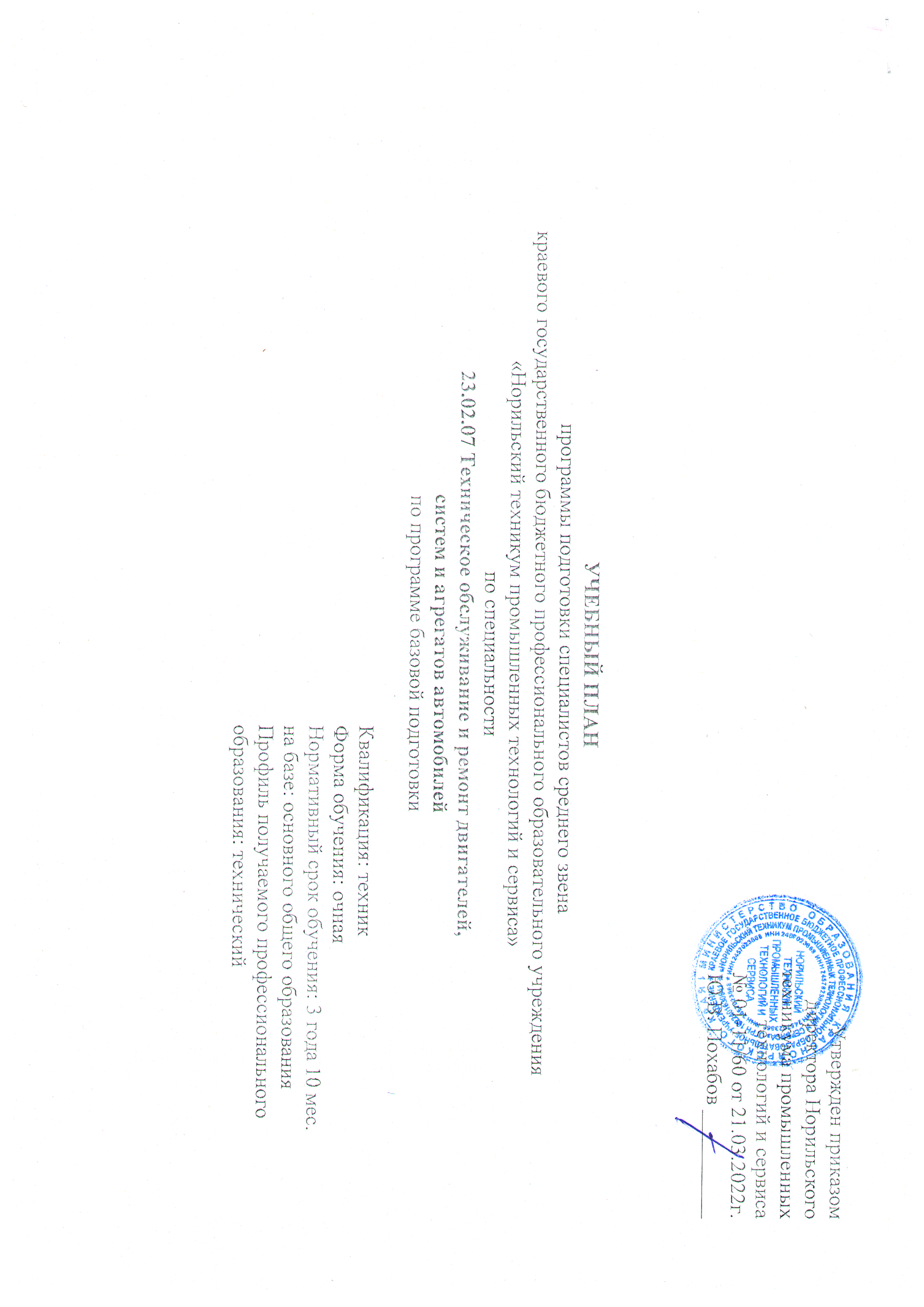 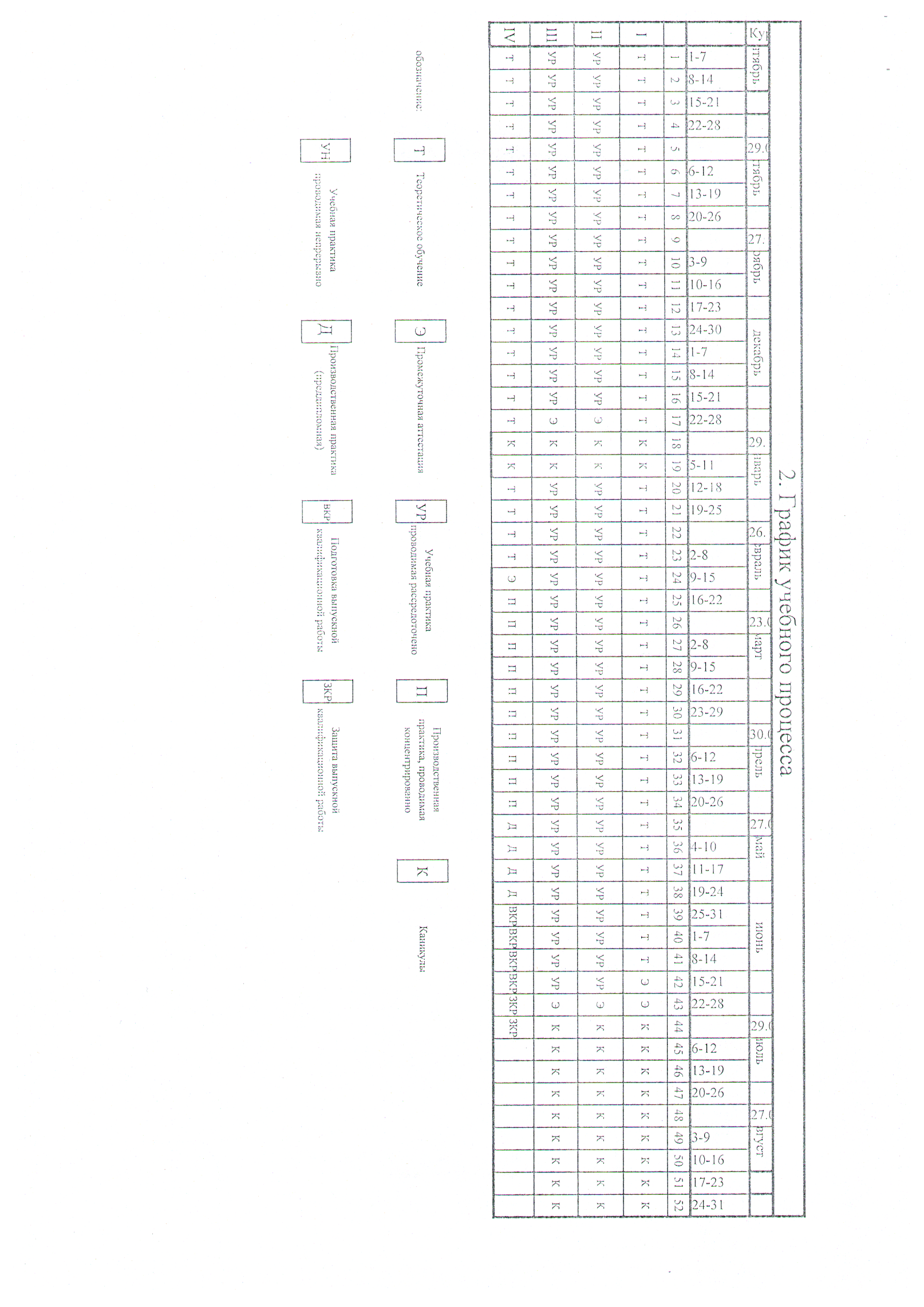 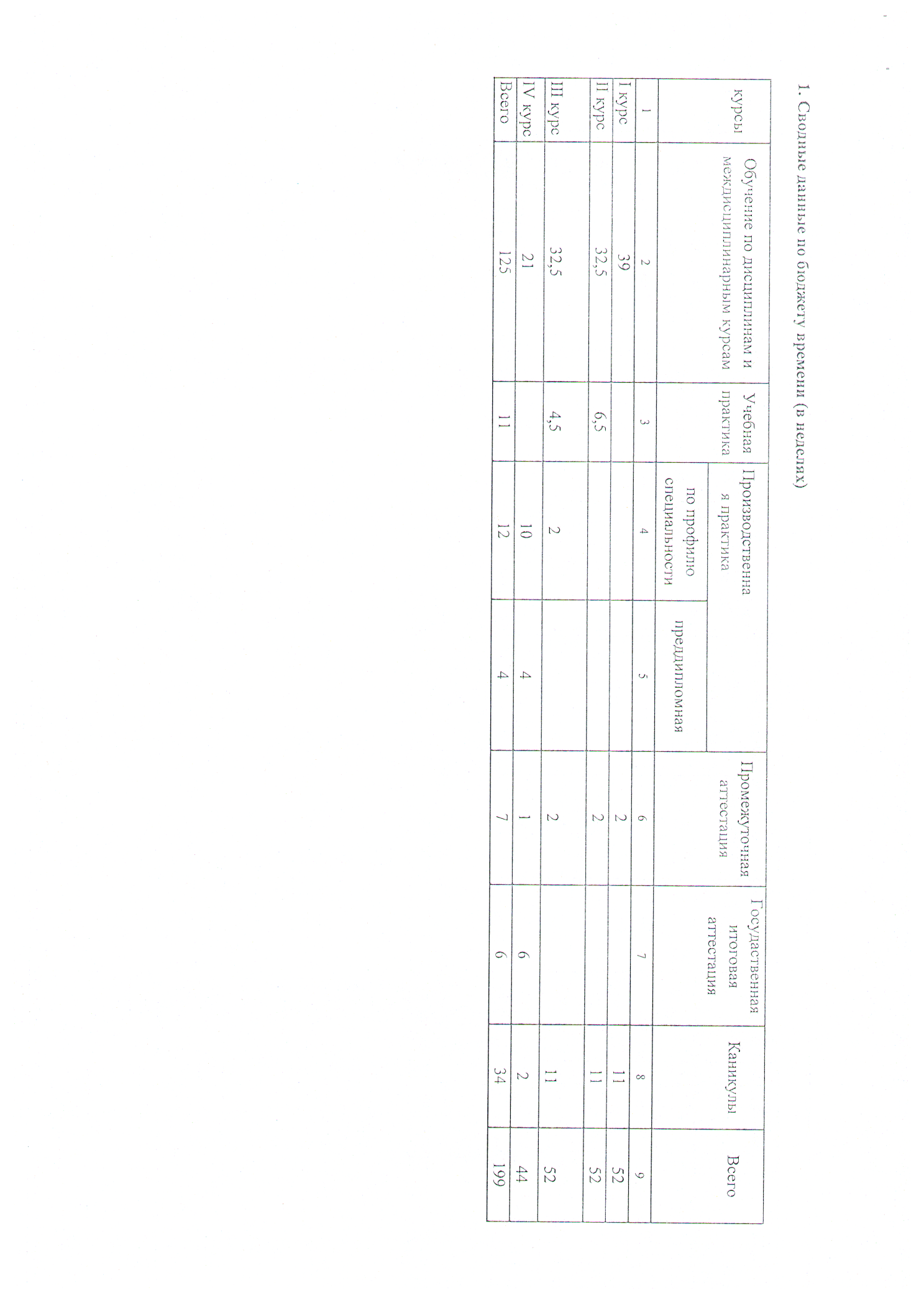 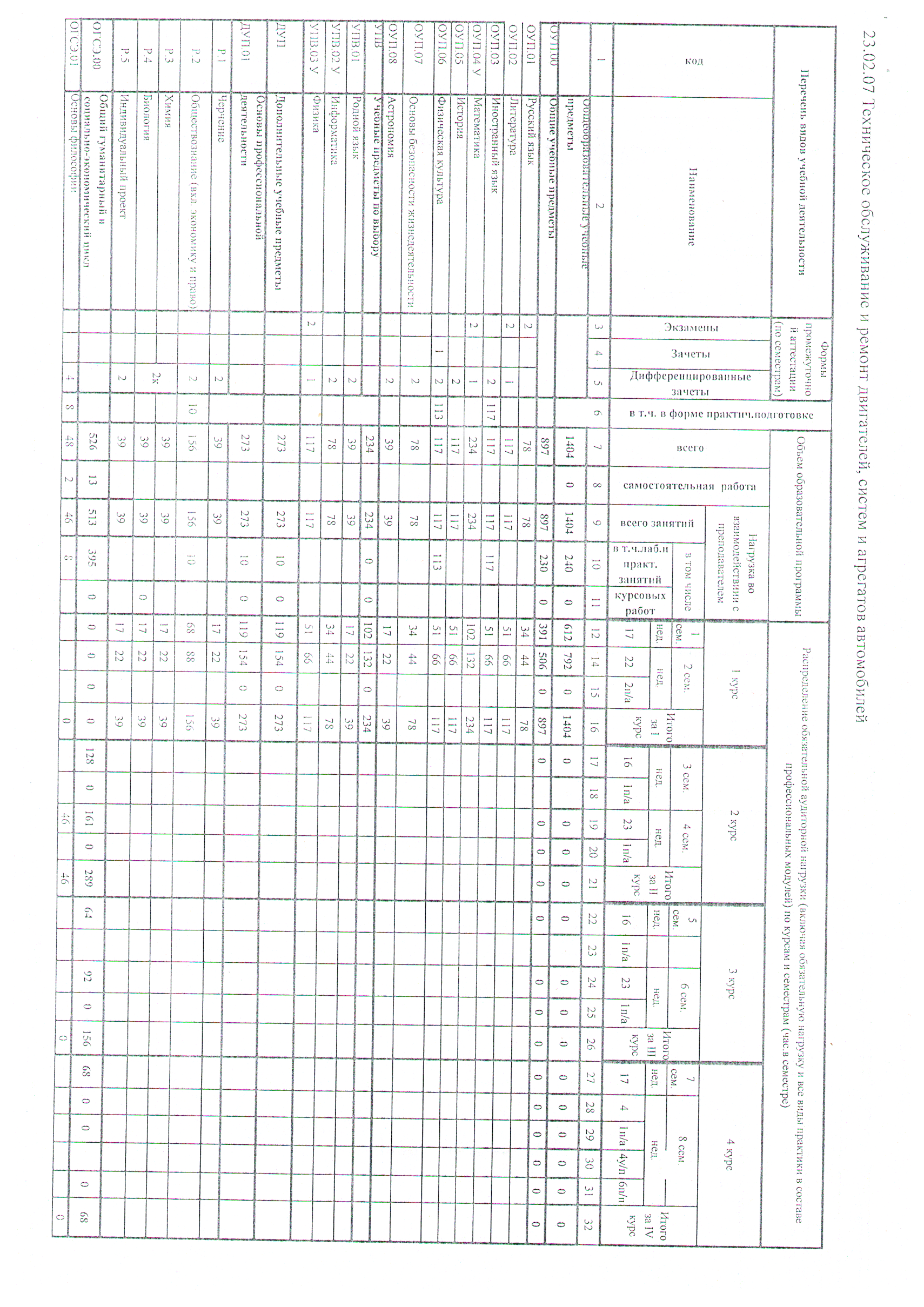 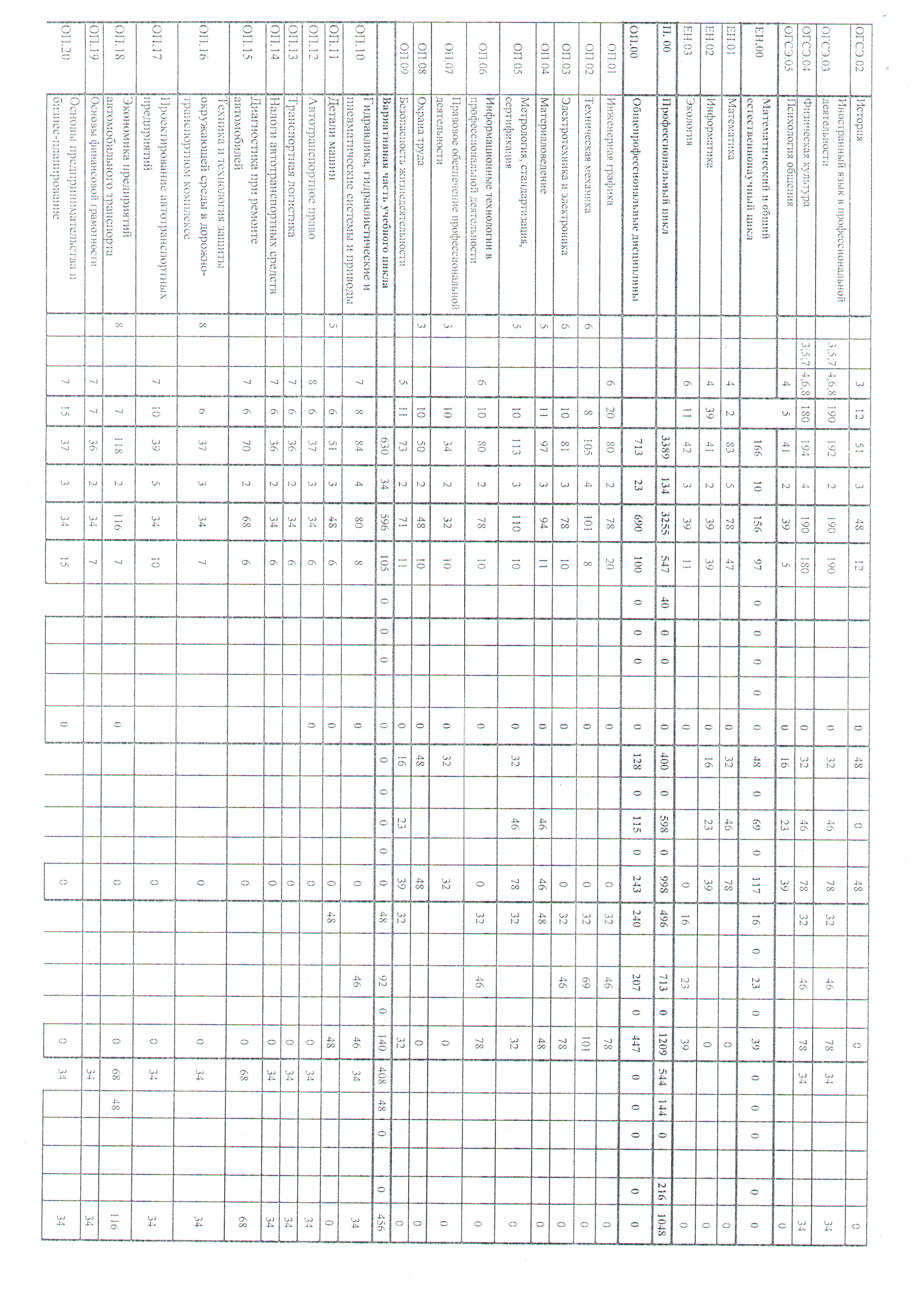 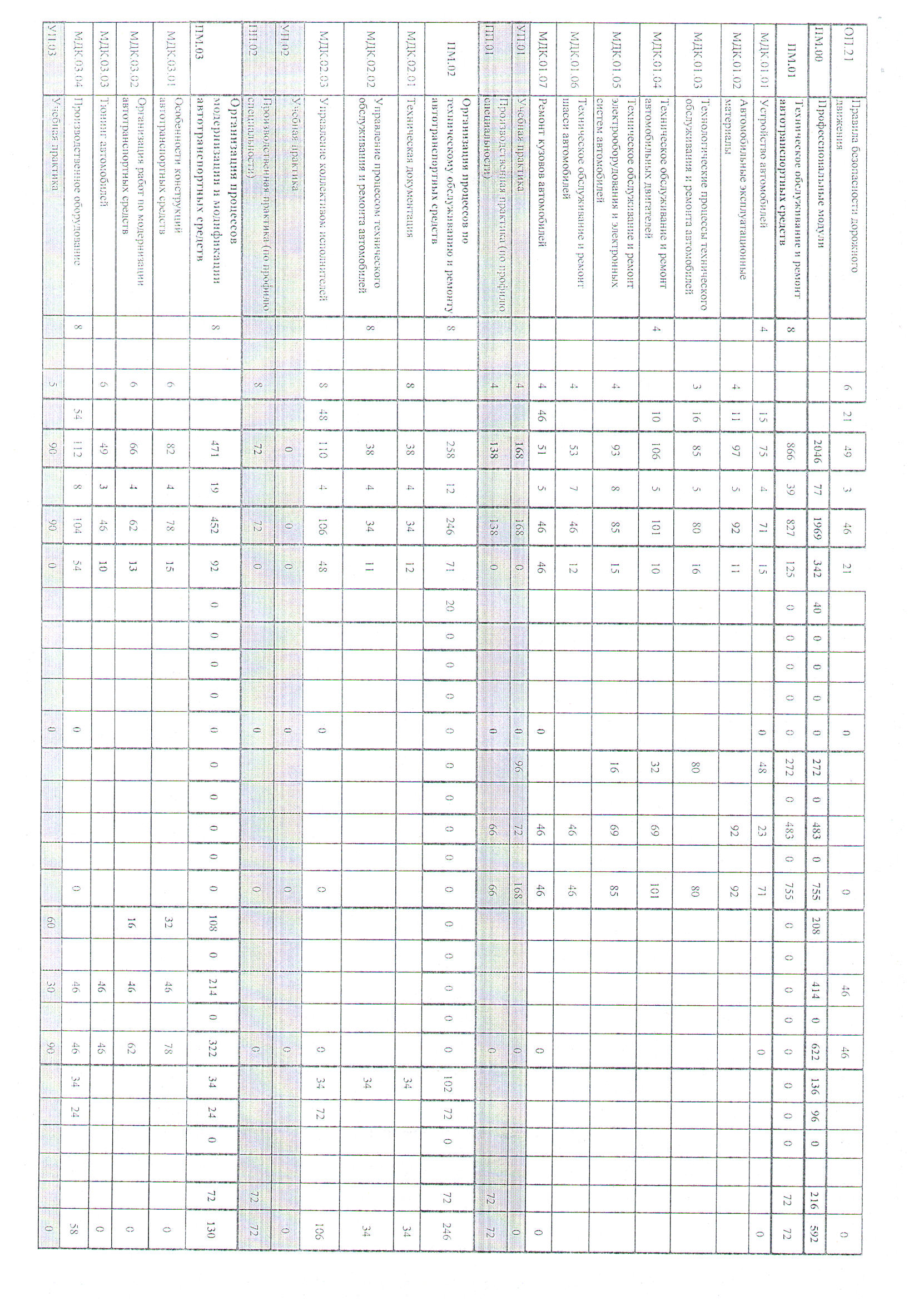 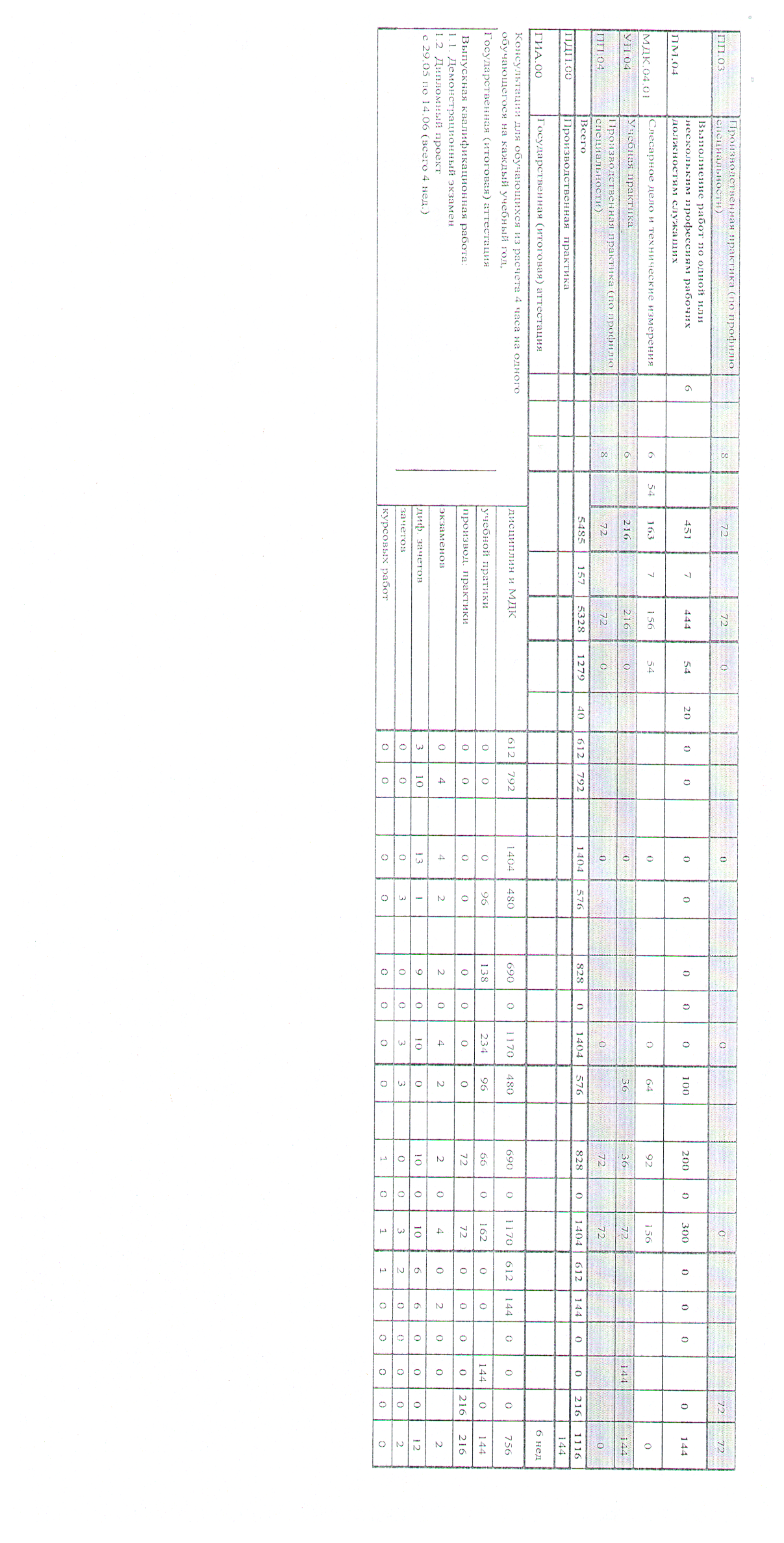 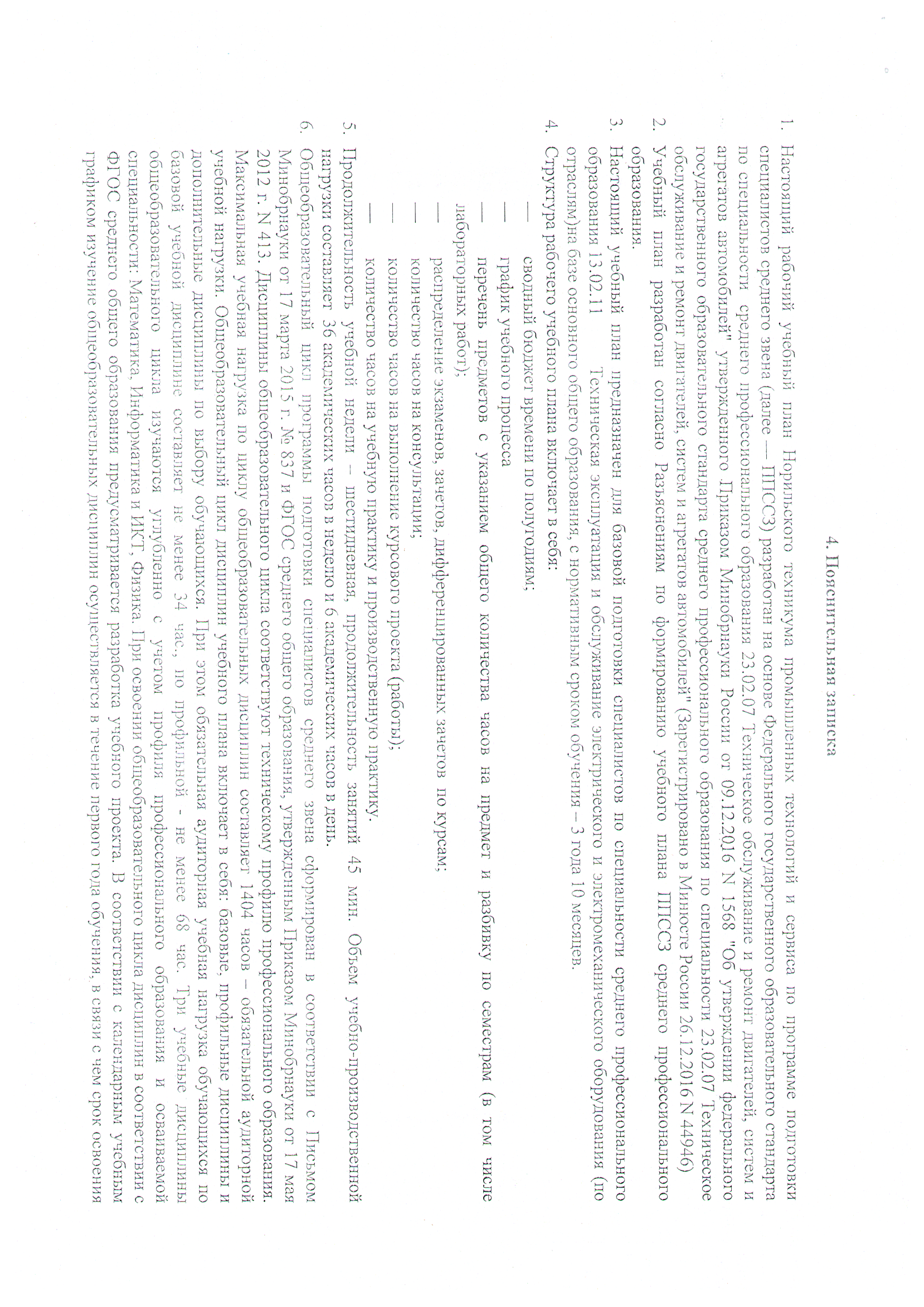 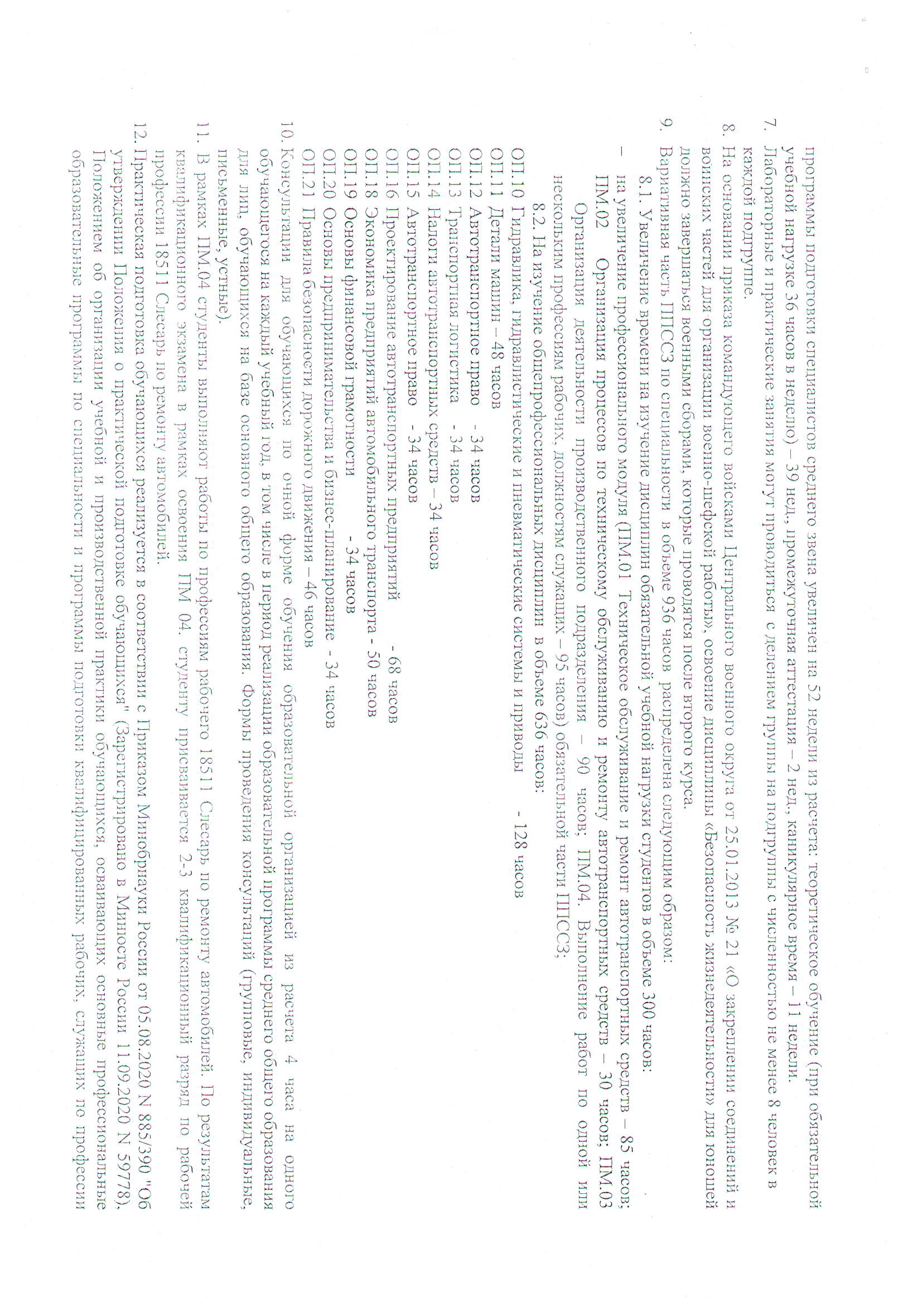 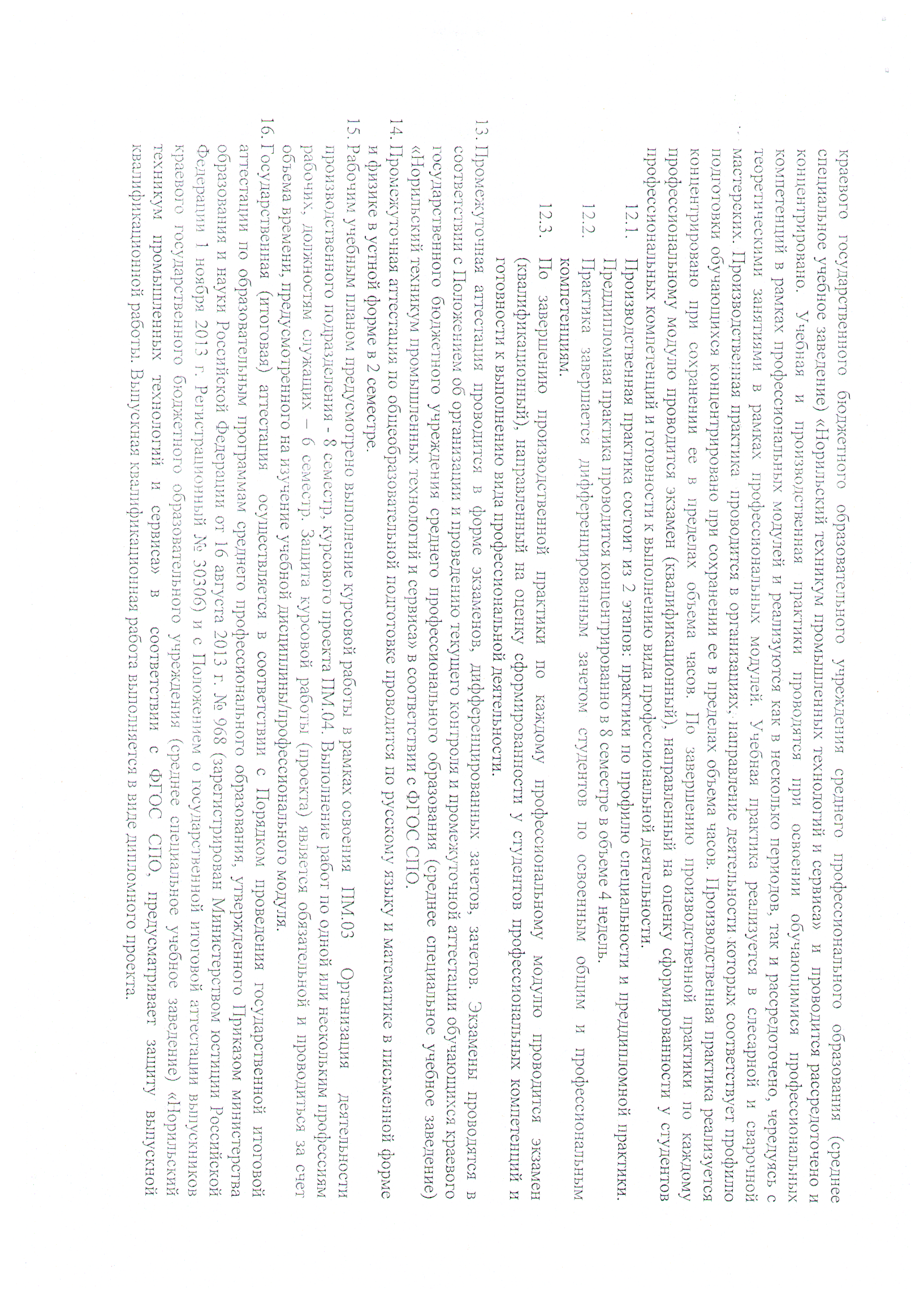 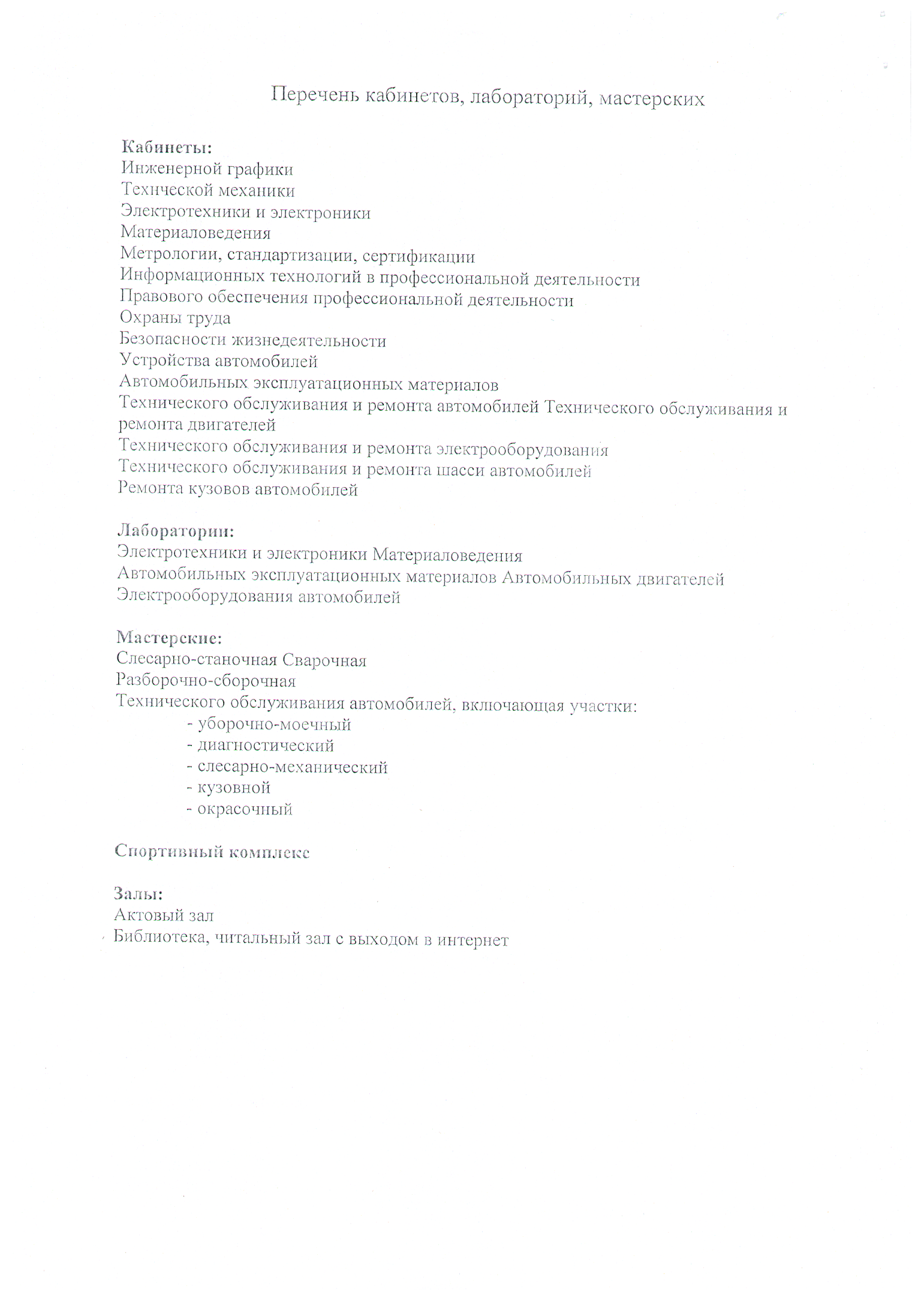 Приложение 2Рабочие программыМИНИСТЕРСТВО ОБРАЗОВАНИЯ КРАСНОЯРСКОГО КРАЯКРАЕВОЕ ГОСУДАРСТВЕННОЕ БЮДЖЕТНОЕ ПРОФЕССИОНАЛЬНОЕ ОБРАЗОВАТЕЛЬНОЕ УЧРЕЖДЕНИЕ   «НОРИЛЬСКИЙ ТЕХНИКУМ ПРОМЫШЛЕННЫХ ТЕХНОЛОГИЙ И СЕРВИСА»РАБОЧАЯ ПРОГРАММАОУД.01 Русский язык23.02.07 Техническое обслуживание и ремонт двигателей, систем и агрегатов автомобилейКоличество часов – 78Составитель: Бронникова Ольга Александровна, преподаватель высшей квалификационной категории2022 Рабочая программа разработана на основе федерального государственногообразовательного стандарта среднего общего и среднего профессионального образования              с учетом получаемой  специальности и в соответствии:с примерной программой общеобразовательной учебной дисциплины  «Русский язык» для профессиональных образовательных организаций, одобренной Научно-методическим советом Центра профессионального образования и систем квалификаций Федерального государственного бюджетного учреждения «Федеральный институт развития образования» (ФГБУ «ФИРО») и рекомендована для реализации основной профессиональной образовательной программы СПО на базе основного общего образования с получением среднего общего образования. Протокол № 3 от 21 июля 2015 г.с Положением «О порядке разработки и требованиях к содержанию и оформлению рабочих программ учебных дисциплин, профессиональных модулей на основе ФГОС в краевом государственном бюджетном профессиональном образовательном учреждении «Норильский техникум промышленных технологий и сервиса», утвержденным приказом директора Норильского техникума промышленных технологий и сервиса                    27.05.2020г. № 01-11/62а.Организация – разработчик: КРАЕВОЕ  ГОСУДАРСТВЕННОЕ БЮДЖЕТНОЕ ПРОФЕССИОНАЛЬНОЕ ОБРАЗОВАТЕЛЬНОЕ УЧРЕЖДЕНИЕ    «Норильский техникум промышленных технологий и сервиса»СОДЕРЖАНИЕ1. ПАСПОРТ  РАБОЧЕЙ ПРОГРАММЫ УЧЕБНОЙ ДИСЦИПЛИНЫ 2. СТРУКТУРА И  ПРИМЕРНОЕ СОДЕРЖАНИЕ УЧЕБНОЙ ДИСЦИПЛИНЫ 3. УСЛОВИЯ РЕАЛИЗАЦИИ РАБОЧЕЙ ПРОГРАММЫ УЧЕБНОЙ ДИСЦИПЛИНЫ 4. КОНТРОЛЬ И ОЦЕНКА РЕЗУЛЬТАТОВ ОСВОЕНИЯ  УЧЕБНОЙ ДИСЦИПЛИНЫ    ОУД.01.РУССКИЙ ЯЗЫКПАСПОРТ  РАБОЧЕЙ ПРОГРАММЫ УЧЕБНОЙ ДИСЦИПЛИНЫ ОУП.01 Русский язык1.1.Область применения программыРабочая программа учебной дисциплины является частью основной профессиональной образовательной программы в соответствии с ФГОС СПО по специальности 23.02.07 Техническое обслуживание и ремонт двигателей, систем и агрегатов автомобилей, входящую в УГС 23.00.00 Техника и технологии наземного транспорта.1.2. Место дисциплины в структуре основной образовательной программы:дисциплина входит в общеобразовательный блок1.3. Цели и задачи дисциплины – требования к результатам освоения дисциплины:В результате изучения учебной дисциплины «Русский язык» обучающийся должен:знать/понимать -связь языка и истории, культуры русского и других народов;-смысл понятий: речевая ситуация и ее компоненты, литературный язык, языковая норма, культура речи;-основные единицы и уровни языка, их признаки и взаимосвязь;-орфоэпические, лексические, грамматические, орфографические и пунктуационные нормы современного русского литературного языка; нормы речевого поведения в социально – культурной, учебно- научной, официально- деловой сферах общения;уметь- осуществлять речевой самоконтроль, оценивать устные и письменные высказывания с точки зрения языкового оформления, эффективности достижения поставленных коммуникативных задач;-анализировать языковые единицы с точки зрения правильности, точности и уместности их употребления;-проводить лингвистический анализ текстов различных  функциональных стилей и разновидностей языка; аудирование и чтение- использовать основные виды чтения (ознакомительно-изучающее, ознакомительно- реферативное и др.) в зависимости от коммуникативной задачи;-извлекать необходимую информацию из различных источников: учебно – научных текстов, справочной литературы, средств массовой информации, в том числе представленных в электронном виде на различных информационных носителях;говорение и письмо;-создавать устные и письменные  монологические  и диалогические высказывания различных типов и жанров в учебно – научной (на материале изучаемых дисциплин), социально- культурной и деловой сферах общения;-применять на практике речевого общения основные орфоэпические, лексические, грамматические нормы современного русского литературного языка;-соблюдать в практике письма  орфографические и пунктуационные нормы современного русского литературного языка;- соблюдать нормы  речевого поведения в различных  сферах и ситуациях общения, в том числе при обсуждении дискуссионных проблем;-использовать основные приемы информационной переработки устного и письменного текста;использовать приобретенные знания и умения в практической деятельности и повседневной жизни  для:-осознания русского языка как духовной и культурной ценности народа; приобщения к ценностям национальной и мировой культуры;-развития интеллектуальных и творческих способностей, навыков самостоятельной деятельности; самореализации, самовыражения в различных областях человеческой деятельности;- увеличения словарного запаса; расширения круга используемых языковых и речевых средств; совершенствования способности к самооценке на основе наблюдения за собственной речью;-совершенствования коммуникативных способностей; развития готовности к речевому взаимодействию, межличностному и межкультурному общению, сотрудничеству;- самообразования и активного участия в производственной, культурной и общественной жизни государства1.4. Количество часов на освоение программы дисциплины   объём образовательной программы 78  часов;2. СТРУКТУРА И   СОДЕРЖАНИЕ УЧЕБНОЙ ДИСЦИПЛИНЫ2.1. Объем учебной дисциплины и виды работы3.условия реализации программы дисциплины3.1. Материально-техническое обеспечениеКабинет русского языка и литературы, оснащенный оборудованием:  посадочные места по количеству обучающихся; рабочее место преподавателя: персональный компьютер с лицензионным программным обеспечением (операционная система Windows 7 Professional, прикладное программное обеспечение Microsoft Office 2010 Plus, прикладное программное обеспечение для просмотра файлов в стандарте PDF – Foxit Reader, файловый архиватор 7zip, браузер Mozilla Firefox, Google Chrome, антивирус Dr. Web Security Space 12.0) и  выходом в сеть «Интернет»-1шт; мультимедийный проектор-1; экран–1; телевизор–1 шт; доска учебная-1шт.3.2. Информационное обеспечение обученияОсновные источники: Антонова Е.С. Русский язык: Учебник для СПО - М: Академия, 2019Интернет-ресурс:1.ГДЗ по русскому языку 10 класс "Русский язык 10-11 классы" - Spishy.ru2.ГДЗ - Русский язык. 10-11 класс. Власенков А.И., Рыбченкова Л.М.alleng.ru›d/rusl/rusl36.htm  3.Русский язык, 10-11 класс, Розенталь Д.Э., 2001	nashol.com›2012112268212/russkii…10-11-klass 4.Русский язык. 10 - 11 классыTeachPro.ru » Школьные дисциплины и пособия » 5-11 классы » Русский язык. … 10- 11 классы. Руководитель проекта: Егорова Екатерина Борисовна, к. фил. н., доцент, начальник учебно-методического управления МПГУ.teachpro.ru›course2d.aspx?idc=201975.ГДЗ по русскому языку 10 класс - решебник, ответы.GDZ.name›Русский язык  6. ГДЗ по русскому языку 10-11 класс Гольцова Н.Г., Мищерина М.А., издательство: "Русское слово" 2009г.godoza.ru›Решебник гдз по русскому языку 10.   7. Домашние задания (ГДЗ) Русский язык: Грамматика. Текст. Стили речи. 10-11 класс. Власенков А. И., Рыбченкова Л. М. 2002г. … otvet.ref.by›  8. Рабочая программа по русскому языку в 10-11 классе Создана на основе федерального компонента государственного стандарта среднего             (полного) общего образования и авторской программы по русскому языку. nsportal.ru›…russkii-yazyk…yazyku…10-11-klassakh 9.Русский язык 10 - 11 классы - Видеоуроки по разделу «русский язык, 10 - 11 классы» для закрепления полученных знаний.InternetUrok.ru›ru/school/russian/10-11-klassy  Дополнительные источники:для преподавателей1.  Федеральный компонент государственного образовательного стандарта по учебной дисциплине « Русский язык»2.Е.С.Антонова. Тайны текста.  М., «Высшая школа», 20043.Г.И.Блинов. Упражнения, задания и ответы по пунктуации. Книга для учителей. М., «Высшая школа», 20024.Т.М.Воителева. Теория и методика обучения русскому языку. М.,«Высшая школа», 20065.Т.А.Костяева. Тесты, проверочные  и  контрольные работы по русскому языку. М.,«Высшая школа», 20066.О.Ф.Вакурова и др. Готовимся к ЕГЭ. русскому языку. М.,«Высшая школа», 20067.А.Н.Тихонов. Комплексный словарь русского языка. М.,«Высшая школа», 20018. Д.Э Розенталь. Справочник по русскому языку. Практическая стилистика. М.,«Высшая школа», 20069. Культура устной и письменной речи делового человека: Справочник. Практикум по  русскому языку. М.,«Высшая школа», 200110. Сборник нормативных документов. Русский язык. Сост. Э.Д.Днепров и др.  М.,«Высшая школа», 2004Словари1.С.И.Ожегов. Словарь русского языка. Около 60000 слов и фразеологических выражений.-25-е изд., испр. доп./ Под общей ред.Л.И. Скворцова.  М.,«Высшая школа», 20062. С.И.Ожегов, Н.Ю.Шведова Толковый словарь русского языка. М.,«Высшая школа», 19923.А.А.Семенюк, М.А.Матюшина. Школьный толковый словарь русского языка. М.,«Высшая школа», 20014.Д.Н.Ушаков, С.Е.Крючков. Орфографический словарь. М.,«Высшая школа», 20065.Н.М.Шанский и др. Школьный фразеологический словарь русского языка. М.,«Высшая школа», 20006. Н.М. Шанский, Т.А. Боброва.  Школьный этимологический словарь русского языка. Происхождение слов. М.,«Высшая школа», 20007. Школьный словарь иностранных слов / Под ред.В.В. Иванова. М.,«Высшая школа», 20004. Контроль и оценка результатов освоения ДисциплиныКонтроль и оценка результатов освоения дисциплины «Русский язык» осуществляется преподавателем в процессе  устного опроса, тестирования, а также выполнения обучающимися индивидуальных заданий в форме реферата, изложения на заданную темуМИНИСТЕРСТВО ОБРАЗОВАНИЯ КРАСНОЯРСКОГО КРАЯ КРАЕВОЕ  ГОСУДАРСТВЕННОЕ  БЮДЖЕТНОЕ ПРОФЕССИОНАЛЬНОЕ ОБРАЗОВАТЕЛЬНОЕ УЧРЕЖДЕНИЕ«НОРИЛЬСКИЙ ТЕХНИКУМ ПРОМЫШЛЕННЫХ ТЕХНОЛОГИЙ И СЕРВИСА»РАБОЧАЯ ПРОГРАММА ОУП.01 Литература23.02.07 Техническое обслуживание и ремонт двигателей, систем и агрегатов автомобилей              Количество часов       117        Составитель :        Бронникова О. А., преподаватель, высшая квалификационная категория2022       Рабочая программа разработана на основе федерального государственногообразовательного стандарта среднего профессионального образования              с учетом получаемой  специальности и в соответствии:с примерной программой общеобразовательной учебной дисциплины  «Литература» для профессиональных образовательных организаций, одобренной Научно-методическим советом Центра профессионального образования и систем квалификаций Федерального государственного бюджетного учреждения «Федеральный институт развития образования» (ФГБУ «ФИРО») и рекомендована для реализации основной профессиональной образовательной программы СПО на базе основного общего образования с получением среднего общего образования. Протокол № 3 от 21 июля 2015г.с Положением «О порядке разработки и требованиях к содержанию и оформлению рабочих программ учебных дисциплин, профессиональных модулей на основе ФГОС в краевом государственном бюджетном профессиональном образовательном учреждении «Норильский техникум промышленных технологий и сервиса», утвержденным приказом директора Норильского техникума промышленных технологий и сервиса                    27.05.2020г. № 01-11/62а.  Организация – разработчик: КРАЕВОЕ  ГОСУДАРСТВЕННОЕ  БЮДЖЕТНОЕ  ПРОФЕССИОНАЛЬНОЕ  ОБРАЗОВАТЕЛЬНОЕ УЧРЕЖДЕНИЕ«НОРИЛЬСКИЙ ТЕХНИКУМ ПРОМЫШЛЕННЫХ ТЕХНОЛОГИЙ И СЕРВИСА» СОДЕРЖАНИЕ1. ПАСПОРТ   ПРОГРАММЫ УЧЕБНОЙ ДИСЦИПЛИНЫ 2. СТРУКТУРА И   СОДЕРЖАНИЕ УЧЕБНОЙ   ДИСЦИПЛИНЫ    3. УСЛОВИЯ РЕАЛИЗАЦИИ       УЧЕБНОЙ ДИСЦИПЛИНЫ 4. КОНТРОЛЬ И ОЦЕНКА РЕЗУЛЬТАТОВ ОСВОЕНИЯ УЧЕБНОЙ ДИСЦИПЛИНЫ  1.ПАСПОРТ  РАБОЧЕЙ ПРОГРАММЫ УЧЕБНОЙ ДИСЦИПЛИНЫОУП. 01 ЛИТЕРАТУРА 1.1.Область применения  рабочей программыРабочая программа учебной дисциплины является частью основной профессиональной образовательной программы в соответствии с ФГОС СПО по специальности 23.02.07 Техническое обслуживание и ремонт двигателей, систем и агрегатов автомобилей, входящую в УГС 23.00.00 Техника и технологии наземного транспорта.1.2. Место  учебной дисциплины в структуре подготовки специалистов среднего звена/ программы подготовки квалифицированных рабочих, служащих:учебная дисциплина относится к циклу общеобразовательной подготовки (базовые учебные дисциплины)  1.3. Цели и задачи дисциплины – требования к результатам освоения дисциплины: освоение содержания учебной дисциплины обеспечивает достижение обучающимися следующих результатов:         умения: освоение текстов  художественных произведений в единстве содержания и формы, основных историко- литературных понятий; формирование общего представления об  историко- литературном процессе; анализа и интерпретации литературного произведения как художественного целого в его историко- литературной обусловленности с использованием теоретико- литературных знаний; написания сочинений различных типов; поиска, систематизации и использования необходимой информации, в том числе  в сети Интернета;         знания: специфике литературы в ряду других искусств; культуры читательского восприятия художественного текста, понимания  авторской позиции, исторической и эстетической обусловленности литературного процесса; образного и аналитического мышления, эстетических и творческих способностей учащихся, читательских интересов, художественного вкуса; устной и письменной речи учащихсяПолученные знания и умения   способствуют формированию следующих компетенцийОК  1-7      1.4. Количество часов на освоение рабочей программы  учебной дисциплины:       Объём рабочей программы   –117     часов2. СТРУКТУРА И  СОДЕРЖАНИЕ УЧЕБНОЙ ДИСЦИПЛИНЫ2.1. Объем учебной дисциплины и виды  учебной работыТемы  рефератов (докладов), учебных индивидуальных проектов• Русский язык среди других языков мира.• Языковой вкус. Языковая норма. Языковая агрессия.• Языковой портрет современника.• Молодежный сленг и жаргон.• Деятельность М.В. Ломоносова в развитии и популяризации русского литературного языка.• А.С. Пушкин — создатель современного русского литературного языка.• Русский литературный язык на рубеже XX—XXI веков.• Формы существования национального русского языка: русский литературныйязык, просторечие, диалекты, жаргонизмы.• Язык и культура.• Культурно-речевые традиции русского языка и современное состояние русской устной речи.• Вопросы экологии русского языка.• Виды делового общения, их языковые особенности.• Языковые особенности научного стиля речи.• Особенности художественного стиля.• Публицистический стиль: языковые особенности, сфера использования.• Экспрессивные средства языка в художественном тексте.• СМИ и культура речи.• Устная и письменная формы существования русского языка и сферы их применения.• Стилистическое использование профессиональной и терминологической лексики в произведениях художественной литературы.• Текст и его назначение. Типы текстов по смыслу и стилю.• Русское письмо и его эволюция.• Функционирование звуков языка в тексте: звукопись, анафора, аллитерация.• Антонимы и их роль в речи.• Синонимия в русском языке. Типы синонимов. Роль синонимов в организации речи.• Старославянизмы и их роль в развитии русского языка.• Русская фразеология как средство экспрессивности в русском языке.• В.И.Даль как создатель «Словаря живого великорусского языка».• Строение русского слова. Способы образования слов в русском языке.• Исторические изменения в структуре слова.• Учение о частях речи в русской грамматике.• Грамматические нормы русского языка.• Лексико-грамматические разряды имен существительных (на материале произведений художественной литературы).• Прилагательные, их разряды, синтаксическая и стилистическая роль (на примере лирики русских поэтов).• Категория наклонения глагола и ее роль в текстообразовании.• Вопрос о причастии и деепричастии в русской грамматике.• Наречия и слова категории состояния: семантика, синтаксические функции,употребление.• Слова-омонимы в морфологии русского языка.• Роль словосочетания в построении предложения.• Односоставные предложения в русском языке: особенности структуры и семантики.• Синтаксическая роль инфинитива.• Предложения с однородными членами и их функции в речи.• Обособленные члены предложения и их роль в организации текста.• Структура и стилистическая роль вводных и вставных конструкций.• Монолог и диалог. Особенности построения и употребления.• Синонимика простых предложений.• Синонимика сложных предложений.• Использование сложных предложений в речи.• Способы введения чужой речи в текст.• Русская пунктуация и ее назначение.• Порядок слов в предложении и его роль в организации художественного текста.                3. ХАРАКТЕРИСТИКА ОСНОВНЫХ ВИДОВ УЧЕБНОЙ ДЕЯТЕЛЬНОСТИ ОБУЧАЮЩИХСЯ4. условия реализации УЧЕБНОЙ дисциплины4.1 Материально-техническое обеспечениеКабинет русского языка и литературы, оснащенный оборудованием:  посадочные места по количеству обучающихся; рабочее место преподавателя: персональный компьютер с лицензионным программным обеспечением (операционная система Windows 7 Professional, прикладное программное обеспечение Microsoft Office 2010 Plus, прикладное программное обеспечение для просмотра файлов в стандарте PDF – Foxit Reader, файловый архиватор 7zip, браузер Mozilla Firefox, Google Chrome, антивирус Dr. Web Security Space 12.0)  и  выходом в сеть «Интернет»-1шт; мультимедийный проектор-1; экран–1; телевизор–1 шт; доска учебная-1шт.4.2 Информационное обеспечение обученияОсновные источники:Обернихина Г.А. Литература: Учебник. В 2-х ч. Ч.1 – М: Академия, 2019.Обернихина Г.А. Литература: Учебник. В 2-х ч. Ч.2 – М: Академия, 2019.Для студентов Обернихина Г.А. Литература: Учебник. В 2-х ч. Ч.1 – М: Академия, 2019.Обернихина Г.А. Литература: Учебник. В 2-х ч. Ч.2 – М: Академия, 2019.Для преподавателяФедеральный закон от 29.12. 2012 № 273-ФЗ «Об образовании в Российской Федерации».Приказ Минобрнауки России от 17.05.2012 № 413 «Об утверждении федерального государственного образовательного стандарта среднего (полного) общего образования».Приказ Минобрнауки России от 29.12.2014 № 1645 «О внесении изменений в Приказ Министерства образования и науки Российской Федерации от 17.05.2012 № 413 “Об утверждении федерального государственного образовательного стандарта среднего (полного) общего образования”».Письмо Департамента государственной политики в сфере подготовки рабочих кадров и ДПО Минобрнауки России от 17.03.2015 № 06-259 «Рекомендации по организации получения среднего общего образования в пределах освоения образовательных программ среднего профессионального образования на базе основного общего образования с учетом требований федеральных государственных образовательных стандартов и получаемой профессии или специальности среднего профессионального образования».Белокурова С.П., Сухих И.Н. Русский язык и литература. Русская литература в 10 классе(базовый уровень). Книга для учителя / под ред И. Н. Сухих. — М., 2014.Белокурова С. П., Дорофеева М. Г., Ежова И. В. и др. Русский язык и литература. Литература в 11 классе (базовый уровень). Книга для учителя / под ред. И. Н. Сухих. — М., 2014.Бурменская Г. В., Володарская И. А. и др. Формирование универсальных учебных действий в основной школе: от действия к мысли. Система заданий: пособие для учителя / под ред. А. Г. Асмолова. — М., 2010.Карнаух Н. Л. Наши творческие работы // Литература. 8 кл. Дополнительные материалы /авт.-сост. Г. И. Беленький, О. М. Хренова. — М., 2011.Карнаух Н. Л., Кац Э. Э. Письмо и эссе // Литература. 8 кл. — М., 2012.Обернихина Г. А., Мацыяка Е. В. Литература. Книга для преподавателя: метод. пособие /под ред. Г. А. Обернихиной. — М., 2019.Панфилова А. П. Инновационные педагогические технологии. — М., 2009.Поташник М.М., Левит М. В. Как помочь учителю в освоении ФГОС: пособие для учителей, руководителей школ и органов образования. — М., 2014.Самостоятельная работа: методические рекомендации для специалистов учреждений начального и среднего профессионального образования. — Киров, 2011.Современная русская литература конца ХХ — начала ХХI века. — М., 2011.Черняк М. А. Современная русская литература. — М., 2010.Интернет-ресурсыwww. gramma. ru (сайт «Культура письменной речи», созданный для оказания помощи в овладении нормами современного русского литературного языка и навыками совершенство-вания устной и письменной речи, создания и редактирования текста).www. krugosvet. ru (универсальная научно-популярная онлайн-энциклопедия «Энциклопедия Кругосвет»).www. school-collection. edu. ru (сайт «Единая коллекция цифровых образовательных ресурсов»).www. spravka. gramota. ru (сайт «Справочная служба русского языка»МИНИСТЕРСТВО ОБРАЗОВАНИЯ КРАСНОЯРСКОГО КРАЯКРАЕВОЕ ГОСУДАРСТВЕННОЕ БЮДЖЕТНОЕ профессиональноЕ ОБРАЗОВАТЕЛЬНОЕ УЧРЕЖДЕНИЕ  «Норильский техникум промышленных технологий и сервиса»РАБОЧАЯ ПРОГРАММА ОУП.03 ИНОСТРАННЫЙ ЯЗЫК (АНГЛИЙСКИЙ ЯЗЫК)23.02.07 Техническое обслуживание и ремонт двигателей, систем и агрегатов автомобилейКоличество часов: 117 Составитель: Шуляцкая Татьяна Владимировна, преподаватель 2022Рабочая программа разработана на основе федерального государственногообразовательного стандарта среднего профессионального образования              с учетом получаемой  специальности и в соответствии:с примерной программой общеобразовательной учебной дисциплины  «Иностранный язык» для профессиональных образовательных организаций, одобренной Научно-методическим советом Центра профессионального образования и систем квалификаций Федерального государственного бюджетного учреждения «Федеральный институт развития образования» (ФГБУ «ФИРО») и рекомендована для реализации основной профессиональной образовательной программы СПО на базе основного общего образования с получением среднего общего образования. Протокол № 3 от 21 июля 2015г.с Положением «О порядке разработки и требованиях к содержанию и оформлению рабочих программ учебных дисциплин, профессиональных модулей на основе ФГОС в краевом государственном бюджетном профессиональном образовательном учреждении «Норильский техникум промышленных технологий и сервиса», утвержденным приказом директора Норильского техникума промышленных технологий и сервиса                    27.05.2020г. № 01-11/62а.Организация-разработчик: КРАЕВОЕ ГОСУДАРСТВЕННОЕ БЮДЖЕТНОЕ ПРОФЕССИОНАЛЬНОЕ ОБРАЗОВАТЕЛЬНОЕ УЧРЕЖДЕНИЕ «Норильский ТЕХНИКУМ ПРОМЫШЛЕННЫХ технологий и сервиса»СОДЕРЖАНИЕ1.паспорт рабочей ПРОГРАММЫ УЧЕБНОЙ ДИСЦИПЛИНЫ«ИНОСТРАННЫЙ ЯЗЫК»1.1. Область применения рабочей программы.Рабочая программа учебного предмета является частью основной профессиональной образовательной программы в соответствии с ФГОС СПО по специальности 23.02.07 Техническое обслуживание и ремонт двигателей, систем и агрегатов автомобилей, входящую в УГС 23.00.00 Техника и технологии наземного транспорта.1.2 Место учебной дисциплины в структуре основной профессиональной образовательной программы: учебная дисциплина Иностранный язык» относится                            к общеобразовательному циклу программы среднего общего образования.1.3. Цели и задачи учебной дисциплины – требования к результатам освоения    дисциплины: • формирование представлений об английском языке как о языке международного общения и средстве приобщения к ценностям мировой культуры и национальных культур;• формирование коммуникативной компетенции, позволяющей свободно общаться на английском языке в различных формах и на различные темы, в том числе в сфере профессиональной деятельности, с учетом приобретенного словарного запаса, а также условий, мотивов и целей общения;• формирование и развитие всех компонентов коммуникативной компетенции: лингвистической, социолингвистической, дискурсивной, социокультурной,   социальной, стратегической и предметной;• воспитание личности, способной и желающей участвовать в общении на межкультурном уровне;• воспитание уважительного отношения к другим культурам и социальным субкультурам.В программу включено содержание, направленное на формирование у студентов компетенций, необходимых для качественного освоения ОПОП СПО на базе основного общего образования с получением среднего общего образования; программы подготовки квалифицированных рабочих, служащих (ППКРС); программы подготовки специалистов среднего звена (ППССЗ).Программа учебной дисциплины «Английский язык» является основой для разработки рабочих программ, в которых профессиональные образовательные организации, реализующие образовательную программу среднего общего образования в пределах освоения ОПОП СПО на базе основного общего образования, уточняют содержание учебного материала, последовательность его изучения, тематику практических занятий, виды самостоятельных работ, распределение учебных часов с учетом специфики программ подготовки квалифицированных рабочих, служащих, специалистов среднего звена, осваиваемой профессии или специальности.Программа предполагает изучение британского варианта английского языка (произношение, орфография, грамматика, стилистика) с включением материалов и страноведческой терминологии из американских и других англоязычных источников, демонстрирующих основные различия между существующими вариантами английского языка.Программа может использоваться другими профессиональными образовательными организациями, реализующими образовательную программу среднего общего образования в пределах освоения ОПОП СПО на базе основного общего образования.РЕЗУЛЬТАТЫ ОСВОЕНИЯ УЧЕБНОЙ ДИСЦИПЛИНЫОсвоение содержания учебной дисциплины «Английский язык» обеспечивает достижение студентами следующих результатов:личностных:– сформированность ценностного отношения к языку как культурному феномену и средству отображения развития общества, его истории и духовной культуры;– сформированность широкого представления о достижениях национальных культур, о роли английского языка и культуры в развитии мировой культуры;– развитие интереса и способности к наблюдению за иным способом мировидения;– осознание своего места в поликультурном мире; готовность и способность вести диалог на английском языке с представителями других культур, достигать взаимопонимания, находить общие цели и сотрудничать в различных областях для их достижения; умение проявлять толерантность к другому образу мыслей, к иной позиции партнера по общению;– готовность и способность к непрерывному образованию, включая самообразование, как в профессиональной области с использованием английского языка, так и в сфере английского языка;метапредметных:– умение самостоятельно выбирать успешные коммуникативные стратегии в различных ситуациях общения;– владение навыками проектной деятельности, моделирующей реальные ситуации межкультурной коммуникации;– умение организовать коммуникативную деятельность, продуктивно общаться и взаимодействовать с ее участниками, учитывать их позиции, эффективно разрешать конфликты;– умение ясно, логично и точно излагать свою точку зрения, используя адекватные языковые средства;предметных:– сформированность коммуникативной иноязычной компетенции, необходимой для успешной социализации и самореализации, как инструмента межкультурного общения в современном поликультурном мире;– владение знаниями о социокультурной специфике англоговорящих стран и умение строить свое речевое и неречевое поведение адекватно этой специфике; умение выделять общее и различное в культуре родной страны и англоговорящих стран;– достижение порогового уровня владения английским языком, позволяющего выпускникам общаться в устной и письменной формах как с носителями английского языка, так и с представителями других стран, использующими данный язык как средство общения;– сформированность умения использовать английский язык как средство для получения информации из англоязычных источников в образовательных и самообразовательных целях.1.4.  Количество часов на освоение рабочей программы учебной дисциплины:максимальная обязательная учебная нагрузка  обучающегося – 117 часов обязательная аудиторная учебная нагрузка обучающегося  - 117 часов.2. СТРУКТУРА И ПРИМЕРНОЕ СОДЕРЖАНИЕ УЧЕБНОЙ ДИСЦИПЛИНЫ2.1. Объем учебной дисциплины и виды учебной работы 3 условия реализации УЧЕБНОЙ дисциплины	3.1 Материально-техническое обеспечениеКабинет иностранного языка, оснащенный оборудованием:посадочные места по количеству обучающихся; рабочее место преподавателя;  доска учебная – 1 шт.; шкаф с полками для дидактических материалов – 1 шт.; экран– 1 шт.; мультимедийный проектор - 1 шт.; экран–1; ноутбук с лицензионным программным обеспечением (операционная система Windows 7 Professional, прикладное программное обеспечение Microsoft Office 2010 Plus, прикладное программное обеспечение для просмотра файлов в стандарте PDF – Foxit Reader, файловый архиватор 7zip, браузер Mozilla Firefox, Google Chrome, антивирус Dr. Web Security Space 12.0) и выходом в сеть «Интернет» - 1 шт.Кабинет иностранного языка, оснащенный оборудованием:посадочные места по количеству обучающихся; рабочее место преподавателя;  доска учебная – 1 шт.; шкаф с полками для дидактических материалов – 1 шт.; экран– 1 шт.; мультимедийный проектор - 1 шт.; экран–1; ноутбук с лицензионным программным обеспечением и выходом в сеть «Интернет» - 1 шт.3.2 Информационное обеспечение обученияОсновные источники:Planet of English: Учебник для СПО. /Авт. Безкоровайная Г.Т. и др. – М: Академия, 2020Дополнительные источники:1.	Агабекян И. П. Английский язык для технических специальностей. – М.: АСТ Пресс, 2015.2.	Тимофеев В.Г. Рабочая тетрадь к учебнику английского языка для 11 класса : среднее (полное) общее образование (базовый уровень) / В. Г. Тимофеев, А. Б. Вильнер, И. А. Делазари и др.; под ред. В. Г. Тимофеева. — М.: Издательский центр «Академия», 2018. – 56 с.: ил.3.	Тимофеев В.Г. Сборник дидактических материалов и тестов к учебнику английского языка для 10 класса : среднее (полное) общее образование (базовый уровень) / В. Г. Тимофеев, А. Б. Вильнер, И. Л. Колесникова и др.; под ред. В. Г. Тимофеева. — М.: Издательский центр «Академия», 2018. – 88 с.: ил.5.	Тимофеев В.Г. Сборник дидактических материалов и тестов к учебнику английского языка для 11класса : среднее (полное) общее образование (базовый уровень) / В. Г. Тимофеев, А. Б. Вильнер, И. А. Делазари и др.; под ред. В. Г. Тимофеева. — М.: Издательский центр «Академия», 2019. – 84 с.: ил.6.	Тимофеев В.Г. Учебник английского языка для 10 класса: среднее (полное) общее образование (базовый уровень) / В. Г. Тимофеев, А. Б. Вильнер, И. Л. Колесникова и др.; под ред. В. Г. Тимофеева. — 3-е изд. — М .: Издательский центр «Академия», 2018. — 144 с .: ил.Интернет-ресурсы:http://anglonet.ru/ - английский язык онлайнhttp://engblog.ru/ - онлайн школа изучения английского языкаhttp://english-club.tvhttp://www.native-english.ruhttp://www.study.ru http://www.homeenglish.ru.http://www.oxford.dictionary.online – электронный оксфордский словарь http://www.cambridge.dictionary.online – электронный кембриджский словарьwww.coe.int/portfolio - Европейское языковое портфолиоwww.gerasoft.com/ – электронное пособие по грамматике Cambridge English Grammarwww.englishlanguage.ru – портал по изучению английского языкаwww.lingvo-online.ru (более 30 англо-русских, русско-английских и толковых словарей общей и отраслевой лексики).www.macmillandictionary.com/dictionary/british/enjoy (Macmillan Dictionary с возможно-стью прослушать произношение слов).www.britannica.com (энциклопедия «Британника»).www.ldoceonline.com (Longman Dictionary of Contemporary English).Периодические издания:1. Издательский дом «Первое сентября» газета «Английский язык»  №7 (1-15 April) 20182. Издательский дом «Первое сентября»  газета «Английский язык» №1 (1-15 January) 20183. Издательский дом «Первое сентября» газета «Английский язык» № 2(16-31 January)20184. «Первое сентября»  газета «Английский язык» № 11(1-15 May) 20185. Электронные издания  «Первое сентября» газета «Английский язык»4 Контроль и оценка результатов освоения учебной ДисциплиныКонтроль и оценка результатов освоения учебной дисциплины «Иностранный язык» осуществляется преподавателем в процессе проведения практических занятий, устного опроса, тестирования, а также выполнения обучающимися индивидуальных заданий, проектов.МИНИСТЕРСТВО ОБРАЗОВАНИЯ КРАСНОЯРСКОГО КРАЯКРАЕВОЕ ГОСУДАРСТВЕННОЕ БЮДЖЕТНОЕ профессиональноЕ ОБРАЗОВАТЕЛЬНОЕ УЧРЕЖДЕНИЕ  «Норильский техникум промышленных технологий и сервиса»РАБОЧАЯ ПРОГРАММА ОУП.04 У МАТЕМАТИКА23.02.07 Техническое обслуживание и ремонт двигателей, систем и агрегатов автомобилейКоличество часов: 234 часаСоставитель: Нистеренко Елена Дмитриевна, преподаватель, высшая квалификационная категория.2022Рабочая программа разработана на основе федерального государственного образовательного стандарта среднего профессионального образования с учетом получаемой специальности и в соответствии:  с примерной программой общеобразовательной дисциплины «Математика: алгебра, начала математического анализа; геометрия» для профессиональных образовательных организаций рекомендованной Федеральным государственным автономным учреждением« Федеральный институт развития образования» (ФГАУ « ФИРО») в качестве примерной программы для реализации основной профессиональной образовательной программы СПО на базе основного общего образования с получением среднего общего образования (Протокол № 3 от 21 июля 2015 г., регистрационный номер рецензии 386 от 23 июля 2015 г).  с Положением «О порядке разработки и требованиях к содержанию и оформлению рабочих программ учебных дисциплин, профессиональных модулей на основе ФГОС в краевом государственном бюджетном профессиональном образовательном учреждении «Норильский техникум промышленных технологий и сервиса», утвержденным приказом директора Норильского техникума промышленных технологий и сервиса от 27.05.2020г. № 01-11/62а.Организация-разработчик: КРАЕВОЕ ГОСУДАРСТВЕННОЕ БЮДЖЕТНОЕ ПРОФЕССИОНАЛЬНОЕ ОБРАЗОВАТЕЛЬНОЕ УЧРЕЖДЕНИЕ «Норильский ТЕХНИКУМ ПРОМЫШЛЕННЫХ технологий и сервиса»СОДЕРЖАНИЕПАСПОРТ ПРОГРАММЫ УЧЕБНОГО ПРЕДМЕТА…....……………...СТРУКТУРА И СОДЕРЖАНИЕ УЧЕБНОГО ПРЕДМЕТА …...….…..УСЛОВИЯ РЕАЛИЗАЦИИ УЧЕБНОГО ПРЕДМЕТА ….…...……...…КОНТРОЛЬ И ОЦЕНКА РЕЗУЛЬТАТОВ ОСВОЕНИЯ УЧЕБНОГО ПРЕДМЕТА 1.Паспорт  рабочей программы  УЧЕБНОГО ПРЕДМЕТА «Математика»Область применения программыРабочая программа учебного предмета является частью основной профессиональной образовательной программы в соответствии с ФГОС СПО по специальности 23.02.07 Техническое обслуживание и ремонт двигателей, систем и агрегатов автомобилей, входящую в УГС 23.00.00 Техника и технологии наземного транспорта.1.2 Место учебного предмета в структуре основной профессиональной образовательной программы: учебный предмет «Математика» относится к общеобразовательному циклу программы среднего общего образования и направлена на формирование следующих общих компетенций:ОК 01. Выбирать способы решения задач профессиональной деятельности, применительно к различным контекстам.ОК 02. Осуществлять поиск, анализ и интерпретацию информации, необходимой для выполнения задач профессиональной деятельности.ОК 03. Планировать и реализовывать собственное профессиональное и личностное развитие.ОК 04. Работать в коллективе и команде, эффективно взаимодействовать с коллегами, руководством, клиентами.ОК 05. Осуществлять устную и письменную коммуникацию на государственном языке с учетом особенностей социального и культурного контекста.ОК 09. Использовать информационные технологии в профессиональной деятельности.ОК 11. Использовать знания по финансовой грамотности, планировать предпринимательскую деятельность в профессиональной сфере.1.3 Цели и задачи учебного предмета - требования к результатам освоения предмета:Общие цели изучения математики реализуются в четырех направлениях:1) общее представление об идеях и методах математики;2) интеллектуальное развитие;3) овладение необходимыми конкретными знаниями и умениями;4) воспитательное воздействие.Содержание учебного предмета разработано в соответствии с основными содержательными линиями обучения математике:алгебраическая линия, включающая систематизацию сведений о числах; изучение новых и обобщение ранее изученных операций (возведение в степень, извлечение корня, логарифмирование, синус, косинус, тангенс, котангенс и обратные к ним); изучение новых видов числовых выражений и формул; совершенствование практических навыков и вычислительной культуры, расширение и совершенствование алгебраического аппарата, сформированного в основной школе, и его применение к решению математических и прикладных задач;теоретико-функциональная линия, включающая систематизацию и расширение сведений о функциях, совершенствование графических умений; знакомство с основными идеями и методами математического анализа в объеме, позволяющем исследовать элементарные функции и решать простейшие геометрические, физические и другие прикладные задачи;линия уравнений и неравенств, основанная на построении и исследовании математических моделей, пересекающаяся с алгебраической и теоретико-функциональной линиями и включающая развитие и совершенствование техники алгебраических преобразований для решения уравнений, неравенств и систем; формирование способности строить и исследовать простейшие математические модели при решении прикладных задач, задач из смежных и специальных дисциплин;геометрическая линия, включающая наглядные представления о пространственных фигурах и изучение их свойств, формирование и развитие пространственного воображения, развитие способов геометрических измерений, координатного и векторного методов для решения математических и прикладных задач;стохастическая линия, основанная на развитии комбинаторных умений, представлений о вероятностно-статистических закономерностях окружающего мира. Разделы (темы), включенные в содержание учебной дисциплины, являются общими для всех профилей профессионального образования и при всех объемах учебного времени независимо от того, является ли учебная дисциплина «Математика» базовой или профильной.РЕЗУЛЬТАТЫ ОСВОЕНИЯ УЧЕБНОГО ПРЕДМЕТАОсвоение содержания учебного предмета «Математика» обеспечивает достижение студентами следующих результатов: личностных:− сформированность представлений о математике как универсальном языке науки, средстве моделирования явлений и процессов, идеях и методах математики;− понимание значимости математики для научно-технического прогресса, сформированность отношения к математике как к части общечеловеческой культуры через знакомство с историей развития математики, эволюцией математических идей;− развитие логического мышления, пространственного воображения, алгоритмической культуры, критичности мышления на уровне, необходимом для будущей профессиональной деятельности, для продолжения образования и самообразования;− овладение математическими знаниями и умениями, необходимыми в повседневной жизни, для освоения смежных естественно-научных дисциплин и дисциплин профессионального цикла, для получения образования в областях, не требующих углубленной математической подготовки;− готовность и способность к образованию, в том числе самообразованию, на протяжении всей жизни; сознательное отношение к непрерывному образованию как условию успешной профессиональной и общественной деятельности;− готовность и способность к самостоятельной творческой и ответственной деятельности;− готовность к коллективной работе, сотрудничеству со сверстниками в образовательной, общественно полезной, учебно-исследовательской, проектной и других видах деятельности;− отношение к профессиональной деятельности как возможности участия в решении личных, общественных, государственных, общенациональных проблем;метапредметных:− умение самостоятельно определять цели деятельности и составлять планы деятельности; самостоятельно осуществлять, контролировать и корректировать деятельность; использовать все возможные ресурсы для достижения поставленных целей и реализации планов деятельности; выбирать успешные стратегии в различных ситуациях;− умение продуктивно общаться и взаимодействовать в процессе совместной деятельности, учитывать позиции других участников деятельности, эффективно разрешать конфликты;− владение навыками познавательной, учебно-исследовательской и проектной деятельности, навыками разрешения проблем; способность и готовность к самостоятельному поиску методов решения практических задач, применению различных методов познания;− готовность и способность к самостоятельной информационно-познавательной деятельности, включая умение ориентироваться в различных источниках информации, критически оценивать и интерпретировать информацию, получаемую из различных источников;− владение языковыми средствами: умение ясно, логично и точно излагать свою точку зрения, использовать адекватные языковые средства;− владение навыками познавательной рефлексии как осознания совершаемых действий и мыслительных процессов, их результатов и оснований, границ своего знания и незнания, новых познавательных задач и средств для их достижения;− целеустремленность в поисках и принятии решений, сообразительность и интуиция, развитость пространственных представлений; способность воспринимать красоту и гармонию мира;предметных:− сформированность представлений о математике как части мировой культуры и месте математики в современной цивилизации, способах описания явлений реального мира на математическом языке;− сформированность представлений о математических понятиях как важнейших математических моделях, позволяющих описывать и изучать разные процессы и явления; понимание возможности аксиоматического построения математических теорий;− владение методами доказательств и алгоритмов решения, умение их применять, проводить доказательные рассуждения в ходе решения задач;− владение стандартными приемами решения рациональных и иррациональных, показательных, степенных, тригонометрических уравнений и неравенств, их систем; использование готовых компьютерных программ, в том числе для поиска пути решения и иллюстрации решения уравнений и неравенств;− сформированность представлений об основных понятиях математического анализа и их свойствах, владение умением характеризовать поведение функций, использование полученных знаний для описания и анализа реальных зависимостей;− владение основными понятиями о плоских и пространственных геометрических фигурах, их основных свойствах; сформированность умения распознавать геометрические фигуры на чертежах, моделях и в реальном мире; применение изученных свойств геометрических фигур и формул для решения геометрических задач и задач с практическим содержанием;− сформированность представлений о процессах и явлениях, имеющих вероятностный характер, статистических закономерностях в реальном мире, основных понятиях элементарной теории вероятностей; умений находить и оценивать вероятности наступления событий в простейших практических ситуациях и основные характеристики случайных величин;− владение навыками использования готовых компьютерных программ при решении задач.Освоение содержания учебного предмета обеспечивает достижение обучающимися следующих результатов: знания /умения: Алгебравыполнять арифметические действия над числами, сочетая устные и письменные приёмы;находить приближенные значения величин и погрешностей вычислений (абсолютной и относительной); сравнивать числовые выражения;находить ошибки в преобразованиях и вычислениях; вычислять и сравнивать корни, выполнять прикидки значения корня; преобразовать числовые и буквенные выражения, содержащие радикалы;выполнять расчеты по формулам, содержащим радикалы, осуществляя необходимые подстановки и преобразования;решать иррациональные уравнения;записывать корень n-й степени в виде степени с дробным показателем и наоборот;вычислять степени с рациональным показателем;выполнять прикидки значения степени, сравнение степеней;преобразовать числовые и буквенные выражения, содержащие степени, применяя свойства.Основы тригонометрииизображать углы вращения на окружности, соотносить величины угла;применять основные тригонометрические тождества для вычисления значений тригонометрических функций по одной из них;применять основные формулы тригонометрии при вычислении тригонометрического выражения и его упрощения;применять общие методы решения уравнений при решении тригонометрических уравнений;отмечать на круге решения простейших тригонометрических неравенств;применять понятия  обратных тригонометрических функций при решении уравнений.Функции и графикиуметь определять по формуле простейшие зависимости, виды графиков;выражать одну переменную через другую;находить область определения и область значений функции;строить и читать графики различных функций;исследовать функции;составлять виды функций по данному условию;решать задачи на экстремумы;выполнять преобразования графиков  функции; вычислять значение функции по значению аргумента;строить графики тригонометрических, показательных, логарифмических функций и выполнять их преобразования;применять свойства функций для сравнения значений тригонометрических функций.Начала математического анализарешать задачи на применение формулы суммы бесконечно убывающей геометрической прогрессии;применять правила дифференцирования для дифференцирования функций;решать задачи на связь первообразной и ее производной; вычислять первообразную для данной функции;решать задачи на применение интеграла для вычисления физических величин и площадей;составлять уравнения касательной в общем виде;проводить с помощью производной исследования функции, заданной формулой;устанавливать связи свойств функции и производной по их графикам;применять понятие  производной для решения задач на нахождение наибольшего, наименьшего значения и на нахождение экстремума.Уравнения и неравенстварешать рациональные, иррациональные, уравнения и системы;решать показательные, логарифмические уравнения, системы, неравенства;использовать свойства и графики функций для решения уравнений;решать уравнения с применением всех приёмов (разложения на множители, введения новых неизвестных, подстановки, графического метода);решать системы уравнений с применением различных способов; решать неравенства и системы неравенств с применением различных способов;применять математические методы для решения содержательных задач из различных областей науки и практики.Комбинаторика, статистика и теория вероятностейприменять правила комбинаторики при решении комбинаторных задач;решать комбинаторные задачи методом перебора и по правилу умножения;применять формулы для вычисления размещений, перестановок и сочетаний при решении задач;применять формулу бинома Ньютона и треугольник Паскаля;решать практические задачи с использованием понятий и правил комбинаторикирешать задачи на вычисление вероятностей событий;решать практические задачи на обработку числовых данных, вычислять их характеристики.Геометрияраспознавать на чертежах и моделях различных случаев взаимного расположения прямых и плоскостей, аргументировать свои суждения;выполнять построения углов между прямыми, прямой и плоскостью, между плоскостями по описанию и распознавать  их на моделях;применять признаки и свойства расположения прямых и плоскостей при решении задач;изображать на рисунках и конструировать на моделях перпендикуляров и наклонных к плоскости, прямых, параллельных плоскостей, углов между прямой и плоскостью и обосновать построения;решать задачи на вычисление геометрических величин; описывать расстояния от точки до плоскости, от прямой до плоскости, между плоскостями, между скрещивающимися прямыми, между произвольными фигурами в пространстве;изображать на чертежах и моделях расстояния и обосновывать своих суждений; определять и вычислять расстояния в пространстве;применять формулы и теоремы планиметрии для решения задач;строить по заданным координатам точки и плоскости;находить координаты точек;находить  уравнения окружности, сферы, плоскости;вычислять расстояние между точками;применять теоретический материал при решении задач на действия с векторами, координатный метод; применять вектора для вычисления величин углов и расстояний;описывать и характеризовать различные виды многогранников; перечислять их элементы и свойства;изображать многогранники и выполнять построения на изображениях и моделях;вычислять линейные элементы и углы в пространственных конфигурациях, аргументировать свои суждения;изображать сечения, развертки многогранников;вычислять площади поверхностей;строить простейшие сечения куба, призмы, пирамиды; применять факты и сведения из планиметрии;применять свойства симметрии при решении задач; использовать приобретенные знания для исследования и моделирования несложных задач;изображать основные многогранники и выполнять рисунки по условиям задач;изображать тела вращения, их развертки, сечения;решать задачи на построение сечений, вычисление длин, расстояний, углов, площадей;проводить доказательные рассуждения при решении задач;применять свойства симметрии при решении задач на тела вращения, комбинацию тел;изображать основные круглые тела и выполнять рисунки по условию задачи;решать задачи на вычисление площадей плоских фигур с применением соответствующих формул и фактов из планиметрии;решать задачи на вычисление площадей поверхности пространственных тел.1.4 Количество часов на освоение программы учебного предмета: Объём рабочей программы – 234 часаВсего часов нагрузки  во взаимодействии с преподавателем 234 часа.2.Структура и содержание учебноГО ПРЕДМЕТА2.1 Объём учебного предмета и виды учебной работыКалендарно тематическое планирование и содержание учебного предмета «Математика» 3. УСЛОВИЯ РЕАЛИЗАЦИИ УЧЕБНОГО ПРЕДМЕТА3.1 Материально-техническое обеспечениеКабинет математики, оснащенный оборудованием:посадочные места по количеству обучающихся; рабочее место преподавателя; доска учебная – 1 шт.;  персональный компьютер с лицензионным программным обеспечением (операционная система Windows 7 Professional, прикладное программное обеспечение Microsoft Office 2010 Plus, прикладное программное обеспечение для просмотра файлов в стандарте PDF – Foxit Reader, файловый архиватор 7zip, браузер Mozilla Firefox, Google Chrome, антивирус Dr. Web Security Space 12.0) и выходом в сеть «Интернет» -1 шт; мультимедийный проектор - 1 шт.; экран– 1 шт.; макеты геометрических фигур; тематические стенды; набор чертежных инструментов; портреты ученых-математиков. 3.2 Информационное обеспечение обучения Основные источники:Башмаков М.И. Математика: Учебник для СПО. – М: Академия, 2020.Дополнительные источники:А. Г. Мордкович, Е. Е. Тульчинская «Алгебра и начала анализа.  Контрольные работы». -  М.: Мнемозина, 2007. – 62 с.А. Н. Колмогоров «Алгебра и начала анализа, 10-11 класс». – М.: Просвещение, 2012. – 384 с.Л.И. Звавич, Л.Я. Шляпочник, Б.В. Козулин «Контрольные и проверочные работы». – М.: Дрофа, 2003. – 160 с.Г. В. Дорофеев. «Сборник заданий для проведения письменного экзамена за курс средней школы 11 кл.». М: Дрофа, 2002. – 160с.Т. В. Колесникова, О. Н. Колесников «Алгебра и начала анализа. Сборник заданий для подготовки к итоговой аттестации». – М.: Экзамен, 2006. – 63 с. И. М. Петрушенко, В.И. Прохоренко, В. Ф. Сафонов «Сборник задач по алгебре, геометрии и началам анализа». – Санкт-Петербург, Москва, Краснодар: Лань, 2007. – 576 с.Г. И. Ковалёва «Геометрия. Задания на готовых чертежах по стереометрии».- Волгоград: Учитель.- 196с.Б. М. Писаревский «Экстремумы и касательные». – М: Вако, 2014. – 64с.В. И. Глизбург «Алгебра и начала анализа.  Контрольные работы». -  М.: Мнемозина, 2016. – 61с.И. Р. Высоцкий «Теория вероятностей и статистика. Кружок по теории вероятностей». М: Из-во МЦНМО, 2017. -128с.А. Н. Рурукин «Контрольно-измерительные материалы. Алгебра и начала анализа. 10 класс». - М: Вако, 2017. – 112с.Ю.В. Шепелева «Алгебра и начала математического анализа. Тематические тесты». М.: Просвещение, 2018. – 111с.Интернет ресурсы:https://my.1september.ru/www. fcior.edu.ru (Информационные, тренировочные и контрольные материалы).www. school-collection.edu.ru (Единая коллекции цифровых образовательных ресурсов)4.КОНТРОЛЬ И ОЦЕНКА РЕЗУЛЬТАТОВ ОСВОЕНИЯ УЧЕБНОГО ПРЕДМТАКонтроль и оценка результатов освоения учебного предмета осуществляется преподавателем в процессе проведения  самостоятельных работ, контрольных работ, устных ответов обучающихся, а также выполнения обучающимися домашних заданий.МИНИСТЕРСТВО ОБРАЗОВАНИЯ КРАСНОЯРСКОГО КРАЯКРАЕВОЕ ГОСУДАРСТВЕННОЕ БЮДЖЕТНОЕ профессиональноЕ ОБРАЗОВАТЕЛЬНОЕ УЧРЕЖДЕНИЕ  «Норильский техникум промышленных технологий и сервиса»РАССМОТРЕНО на заседании предметно-цикловой комиссии  дисциплин  общеобразовательного циклапротокол № __________________от «_____» _________20_______г.председатель                                 /_____________/РАБОЧАЯ ПРОГРАММАОУП.05 История 23.02.07 Техническое обслуживание и ремонт двигателей, систем и агрегатов автомобилейКоличество часов 117Составитель: Денега Елена Ивановна, преподаватель, высшая квалификационная категория2022Рабочая программа разработана на основе федерального государственного образовательного стандарта среднего профессионального образования с учетом получаемой  специальности и в соответствии:с примерной программой общеобразовательной дисциплины  «История» для профессиональных образовательных организаций, рекомендованной Федеральным государственным автономным учреждением «Федеральный институт развития образования» (ФГАУ «ФИРО») в качестве примерной программы для реализации основной профессиональной образовательной программы СПО на базе основного общего образования с получением среднего общего образования (Протокол № 3 от 21 июля 2015 г., регистрационный номер рецензии 376 от 23 июля 2015 г. ФГАУ «ФИРО»).с Положением «О порядке разработки и требований к содержанию и оформлению рабочих программ учебных дисциплин   (профессиональных модулей) на основе ФГОС, ФИРО» в краевом государственном бюджетном образовательном учреждении «Норильский техникум промышленных технологий и сервиса», утвержденным приказом директора Норильского техникума промышленных технологий и сервиса за №  01-11/62-а от 27.05.2020 г.Организация-разработчик: КРАЕВОЕ ГОСУДАРСТВЕННОЕ БЮДЖЕТНОЕ ПРОФЕССИОНАЛЬНОЕ ОБРАЗОВАТЕЛЬНОЕ УЧРЕЖДЕНИЕ «НОРИЛЬСКИЙ ТЕХНИКУМ ПРОМЫШЛЕННЫХ ТЕХНОЛОГИЙ И СЕРВИСА»СОДЕРЖАНИЕ1 паспорт рабочей ПРОГРАММЫ УЧЕБНОГО ПРЕДМЕТА ИСТОРИЯОбласть применения рабочей программыРабочая программа учебного предмета является частью основной профессиональной образовательной программы в соответствии с ФГОС СПО по специальности 23.02.07 Техническое обслуживание и ремонт двигателей, систем и агрегатов автомобилей, входящую в УГС 23.00.00 Техника и технологии наземного транспорта.1.2 Место учебного предмета в структуре основной профессиональной образовательной программы: дисциплина относится к базовым дисциплинам общеобразовательного циклаСодержание программы «История» направлена на достижение следующих целей:формирование у молодого поколения исторических ориентиров самоидентификации в современном мире, гражданской идентичности и личности;формирование понимания истории как процесса эволюции общества, цивилизации и истории как науки;усвоение интегративной системы знаний об истории человечества при особом понимании к месту и роли России во всемирно-историческом процессе;развитие способности у обучающихся осмысливать важнейшие исторические события, процессы и явления;формирование у обучающихся системы базовых национальностей ценностей на основе осмысления общественного развития, осознания уникальности каждой личности, раскрывающейся полностью только в обществе и через общество;воспитание обучающихся в духе патриотизма, уважения к истории своего Отечества как единого многонационального государства, построенного на  основе равенства всех народов России.  Результаты освоения учебного предметаОсвоение содержания учебного предмета «История» обеспечивает достижение обучающимися следующих результатов:личностных:сформированность российской гражданской идентичности, патриотизма, уважения к своему народу, чувств ответственности перед Родиной, гордости за свой край, свою Родину, прошлое и настоящее многонационального народа России, уважения к государственным символам (гербу, флагу, гимну); становление гражданской позиции как активного и ответственного члена российского общества, осознающего свои конституционные права и обязанности, уважающего закон и правопорядок, обладающего чувством собственного достоинства, осознанно принимающего традиционные национальные и общечеловеческие гуманистические и демократические ценности;готовность к служению Отечеству, его защите;      сформированность мировоззрения, соответствующего современному уровню развития исторической науки и общественной практики, основанного на диалоге культур, а также различных форм общественного сознания, осознание своего места в поликультурном месте;сформированность основ саморазвития и самовоспитания в соответствии с общечеловеческими ценностями и идеалами гражданского общества;  готовность и способность к самостоятельной, творческой и ответственной деятельности;толерантное сознание и поведение в поликультурном мире, готовность и способность вести диалог с другими людьми, достигать в нем взаимопонимания, находить общие цели и сотрудничать для их достижения.  метапредметных:умение самостоятельно определять цели деятельности и составлять планы деятельности; самостоятельно осуществлять, контролировать и корректировать деятельность; использовать все возможные ресурсы для достижения поставленных целей и реализации планов деятельности; выбирать успешные стратегии в различных ситуациях;умение продуктивно общаться и взаимодействовать в процессе совместной деятельности, учитывать позиции других участников деятельности, эффективно разрешать конфликты;владение навыками познавательной, учебно-исследовательской и проектной деятельности, навыками разрешения проблем; способность и готовность к самостоятельному поиску методов решения практических задач, применению различных методов познания;готовность и способность к самостоятельной информационно-познавательной деятельности, включая умение ориентироваться в различных источниках исторической информации, критически ее оценивать и интерпретировать;умение использовать средства информационных и коммуникационных технологий в решении когнитивных, коммуникативных и организационных задач с соблюдением требований эргономики, техники безопасности, гигиены, ресурсосбережения, правовых и этических норм, норм   информационной безопасности;умение самостоятельно оценивать и принимать решения, определяющие стратегию поведения, с учетом гражданских и нравственных ценностей.предметных:сформированность представлений о современной исторической науке, ее специфике, методах исторического познания и роли в решении задач прогрессивного развития России в глобальном мире;владение комплексом знаний об истории России и человечества в целом, представлениями об общем и особенном в мировом историческом процессе;сформированность умений применять исторические знания в профессиональной и общественной деятельности, поликультурном общении;владение навыками проектной деятельности и исторической реконструкции с привлечением   различных источников;сформированность умений вести диалог, обосновывать свою точку зрения в дискуссии по исторической теме. Полученные знания и умения способствуют формированию следующих компетенций:ОК 01. Выбирать способы решения задач профессиональной деятельности, применительно к различным контекстам.ОК 02. Осуществлять поиск, анализ и интерпретацию информации, необходимой для выполнения задач профессиональной деятельности.ОК 03. Планировать и реализовывать собственное профессиональное и личностное развитие.ОК 04. Работать в коллективе и команде, эффективно взаимодействовать с коллегами, руководством, клиентами.ОК 05. Осуществлять устную и письменную коммуникацию на государственном языке с учетом особенностей социального и культурного контекста.ОК 06. Проявлять гражданско-патриотическую позицию, демонстрировать осознанное поведение на основе традиционных общечеловеческих ценностей, применять стандарты антикоррупционного поведения.ОК 09. Использовать информационные технологии в профессиональной деятельности.1.4  Количество часов на освоение рабочей программы:Объем рабочей программы  117 часов     Всего часов нагрузки во взаимодействии с преподавателем 117 часов, в том числе:    Всего занятий – 117 часов,        В том числе контрольных работ – 7  часов.СТРУКТУРА И ПРИМЕРНОЕ СОДЕРЖАНИЕ УЧЕБНОГО ПРЕДМЕТА2.1 Объем предмета и виды учебной работы2.2 Тематический план и содержание учебного предмета «История»3 условия реализации УЧЕБНОГО ПРЕДМЕТА ИСТОРИЯ3.1  Материально-техническое обеспечение обученияКабинет истории и обществознания, оснащенный оборудованием: посадочные места по количеству обучающихся; рабочее место преподавателя: персональный компьютер с лицензионным программным обеспечением (операционная система Windows 7 Professional, прикладное программное обеспечение Microsoft Office 2010 Plus, прикладное программное обеспечение для просмотра файлов в стандарте PDF – Foxit Reader, файловый архиватор 7zip, браузер Mozilla Firefox, Google Chrome, антивирус Dr. Web Security Space 12.0) и выходом в сеть «Интернет» -1шт; мультимедийный проектор-1; экран–1; шкаф для дидактических материалов обучения; плакаты символики РФ; политическая карта мира; тематические стенды; портреты научных деятелей.3.2 Информационное обеспечение обученияОсновные источники: Артёмов В.В., Лубченков  Ю.Н. История: Учебник для СПО. В 2-х ч. Ч.1, Ч.2. – М: Академия, 2019Дополнительные:Федеральный закон Российской Федерации от 29.12.2012 № 273-ФЗ                      «Об образовании в Российской Федерации». Письмо Департамента государственной политики в сфере подготовки рабочих кадров и ДПО Минобрнауки России от 17.03.2015 г. № 06-259 «Рекомендации по организации получения среднего общего образования в пределах освоения образовательных программ среднего профессионального образования на базе основного общего образования с учетом требований федеральных государственных образовательных стандартов и получаемой профессии или специальности среднего профессионального образования». Гаджиев К.С., Закаурцева Т.А.. Новейшая история стран Европы и Америки.  XX век: в 3 ч. Ч.2. 1945-2000. –М., 2010.Горелов А.А. История мировой культуры.-М., 2011.Загладин Н.В. Симония Н.А.  История России и мира с древнейших времён до конца XIX века. 10 кл., -  М.: Издательство «Русское слово», 2008.- 432 с. Загладин Н.В.  Симония Н.А. История России и мира в XX-начале XXI века. 11кл.,- Москва: Издательство «Русское слово», 2007.- 480 с. Загладин Н.В.  Методика преподавания истории России и мира в 10-11 классах общеобразовательных учреждений. М: Издательство «Просвещение», 2010. – Вяземский Е.Е., Стрелова О.Ю. Уроки истории: думаем, спорим, размышляем. - М, 2012.Вяземский Е.Е., Стрелова О.Ю. Педагогические подходы к реализации концепции единого учебника истории. - М., 2015.История России.1900-1946 гг.: книга для учителя /под редакцией А.В. Филиппова, А.А. Данилова. – М., 2010.  Зайцев Н. В. История. 10 класс: поурочные планы по учебнику Н.В. Загладина, Симония Н.А. «Всеобщая история с древнейших времен до конца XIX века».  Ч. I. Волгоград: Издательство «Учитель», 2011. –  223 с. Зайцев Н.В. История. 10 класс: поурочные планы по учебнику Н.В. Загладина, Н.А. Симония «Всеобщая история с древнейших времен до конца XIX века». Ч.II. Волгоград: Издательство «Учитель», 2011. - 150 с.Бухарева Н.Ю. История. 11 класс: поурочные планы по учебнику Загладина Н.В. «История России XX – начало XXI века». Ч. II- Волгоград: Издательство «Учитель», 2011. -239 с. Тедеева Л.Н. История. 10-11 классы: контрольно-тренировочные задания, проверочные тесты. Волгоград: Издательство «Учитель», 2010. -  79 с.Рогозин А.В. История. 11 класс: тематические карточки – информаторы. Тесты. Волгоград: Издательство «Учитель», 2009. – 209 с.Рогозин А.В. Трагические страницы прошлого. История политических репрессий: уроки, внеклассные мероприятия. Волгоград: Издательство «Учитель», 2009. –             263 с.Кочетов Н.С. История России. 10 класс. Методическое обеспечение уроков.           10 класс (лекции, опорные конспекты, тесты, схемы). Волгоград: Издательство «Учитель», 2005. – 144 с. Кочетов Н.С. История России. 11 класс. Методическое обеспечение уроков.           11 класс: уроки с использованием блочно-модульной технологии.  Волгоград: Издательство «Учитель», 2006. – 188 с. Гриценко Г. Правители России. Москва: Издательство «ОЛМА Медиа Групп», 2011. – 800 с.Санин Г.А. Крым. Страницы истории.- М., 2015.Атлас. Россия и мир.  М.: Издательство «Дрофа», 2016. – 56 с. Интернет-ресурсы: Электронный ресурс: библиотека Гумер. Форма доступа: www.gumtr.infoЭлектронный ресурс: сайт «Российский мемуарий». Форма доступа: www.elcochtingles.com Электронный ресурс: Библиотека Исторического факультета МГУ. Форма доступа: www.hist.msu.ruЭлектронный ресурс: Вторая мировая война в русском Интернете. Форма доступа: www.world-war2.chat.ruЭлектронный ресурс: Европейские гравированные географические чертежи и карты России, изданные в XVI-XVIII  столетиях. Форма доступа:  www.old-rus-maps.ruЭлектронный ресурс: Избранные биографии: биографическая литература СССР. www.biograf-book.narod.ruЭлектронный ресурс: История России и СССР: онлайн-видео. Форма доступа: www.intellect-video.com\russian-historyЭлектронный ресурс: История России от князей до Президента. Форма доступа: www.history.tom.ruЭлектронный ресурс: История государства. Форма доступа: www.statehistory.ru Электронный ресурс: «Как наши деды воевали»: рассказы о военных конфликтах Российской империи. Форма доступа: www.kulichki.com\grandwarЭлектронный ресурс: Коллекция старинных карт Российской империи. Форма доступа:  www.raremaps.ru Электронный ресурс: Онлайн-энциклопедия «Кругосвет». Форма доступа: www.krugosvet.ruЭлектронный ресурс: Первая мировая война: интернет-проект. Форма доступа: www.august-1914.ruЭлектронный ресурс: Проект-акция: «Наша Победа. День за днем». Форма доступа: www.9may.ruЭлектронный ресурс: Проект «Храмы России». Форма доступа: www.temples.ruЭлектронный ресурс: Радзивилловская летопись с иллюстрациями. Форма доступа: www.radzivil.chat.ruЭлектронный ресурс: Раритеты фотохроники СССР:1917-1991 гг.-коллекция Льва Бородулина. Форма доступа: www.borodulincollektion.com\index.htmlЭлектронный ресурс: Революция и Гражданская война: интернет-проект. Форма доступа: www.rusrevolution.infoЭлектронный ресурс: Родина: российский исторический иллюстрированный журнал. Форма доступа: www.rodina.rg.ruЭлектронный ресурс: Русь Древняя и удельная. Форма доступа: www.avorhist.ruЭлектронный ресурс: Советская музыка. Форма доступа: www.sovmusik.ruЭлектронный ресурс: Электронная библиотека Исторического факультета МГУ им. М.В. Ломоносова. Форма доступа: www.hist.msu.ru\ER\Etext\index\htmlЭлектронный ресурс: единая коллекция цифровых образовательных ресурсов. Форма доступа: http://school-collection.edu.ruЭлектронный ресурс: социальная сеть работников образования. Форма доступа: http://nsportal.ruЭлектронный ресурс: фестиваль педагогических идей. Форма доступа: http://festival.1september.ru Электронный ресурс: архив учебных программ и презентаций. Форма доступа: http://www.rusedu.ru Электронный ресурс: страницы истории. Форма доступа: http://istorik.org Электронный ресурс: сообщество взаимопомощи учителей. Форма доступа: http://pedsovet.su  Электронный ресурс: подготовка к ЕГЭ по истории. Форма доступа: http://5-ege.ru/istoriya/Электронный ресурс: электронная версия журнала «История»    Форма доступа: http://his.1september.ru/index.php4 Контроль и оценка результатов освоения УЧЕБНОГО  ПРЕДМЕТАКонтроль и оценка результатов освоения учебного предмета осуществляется преподавателем в процессе проведения устного опроса, письменных проверочных и контрольных работ, рефератов.2.2 Тематический план и содержание учебной дисциплины  ОУД.06 «Физическая культура»      3 УСЛОВИЯ РЕАЛИЗАЦИИ РАБОЧЕЙ ПРОГРАММЫ УЧЕБНОЙ ДИСЦИПЛИНЫ «ФИЗИЧЕСКАЯ КУЛЬТУРА»3.1 Требования к минимальному материально-техническому обеспечению.Реализация программы дисциплины требует наличия универсального спортивного зала, тренажерного зала, оборудованных раздевалок с душевыми кабинами.Средства обучения3. условия реализации УЧЕБНОЙ дисциплины3.1. Требования к минимальному материально-техническому обеспечениюСпортивный зал, оснащенный оборудованием и инвентарем:мячи для баскетбола – 12 шт.; мячи для волейбола -12 шт.; медицинбол-8 шт.; судейские свистки-3 шт.; секундомер-1 шт.; облучатель «Дезар-20» – 1 шт; сетка для мини-футбольных ворот-2 шт.; сетка волейбольная с антеннами -1 шт.; волейбольные стойки с защитой-2 шт.; маты напольные-6 шт.; щит баскетбольный с защитой-2 шт.; Гантели - 8 шт; ворота для мини-футбола-2 шт.; мячи для мини-футбола-4 шт.; скамейки гимнастические деревянные -8 шт.Тренажерный зал, оснащенный оборудованием и инвентарем: скамья для пресса-2шт; скамья для жима лежа-2шт; тренажер для присяданий-1; многофункциональный тренажер-1шт; стол тенисный-2шт; велотренажер-1шт; гантели-20шт; гиря-10шт; шведская стенка-2шт; комплект для игры в дартс-2шт; гриф для штанги-3шт; диск для штанги-30шт.3.2 Информационное обеспечение обученияОсновные источники:Бишаева А.А. Физическая культура: Учебник для СПО. – М: Академия, 2020.Дополнительная литература10. Легкая атлетика: Учеб. для институтов физ. культуры. /под ред.Н.В. Решетников, Ю.Л. Кислицин, Р.Л. Палтиевич, Г.И. Погадаев. - М.: Издательский центр «Академия», 2017.11. Методика физического воспитания учащихся 10 – 11 клас. Пособие для учителя /А.В. Березин, А.А. Зданевич, Б.Д. Монов и др.; Под ред. В.И. Ляха – М.: Просвещение, 2017.12. Настольная книга учителя физической культуры. /Под ред. проф. Л.Б. Кафмана. - М.: Физкультура и спорт, 1998.13. Педагогическое физкультурно-спортивное совершенствование: Учеб. пособие для студ. высш. пед. учеб. заведений /Ю.Д. Железняк, В.А. Комкоров, И.П. Кравцевич и др.; Под ред. Ю.Д. Железняка. – М.: Издательский центр «Академия», 2018.14. Физическая культура: Учеб. пособие для студ. сред. проф. учебн. заведений /Н.В. Решетников, Ю.Л. Кислицин, Р.Л. Палтиевич, Г.И. Погадаев. - М.: Издательский центр «Академия», 2015.15. учебник Лях В.И., Зданевич А.А. Физическая культура. 10-11кл. - Просвещение. 2019.Интернет-ресурсы:1 Сайт  учителя  физ.культурыhttp://www.trainer.h1.ru/2 Газета  "Здоровье  детей"http://zdd.1september.ru/ 3 Газета  "Спорт  в  школе"http://spo.1september.ru/ 4 Рефераты на спортивную тематикуhttp://www.sportreferats.narod.ru/  5 Физическая  культура: воспитание,  образование, тренировка. Ежеквартальный научно-методический журнал Российской Академии Образования Российской Государственной Академии Физической Культурыhttp://www.infosport.ru/press/fkvot/6 Журнал  «Культура  здоровой  жизни»http://kzg.narod.ru/  4 КОНТРОЛЬ И ОЦЕНКА РЕЗУЛЬТАТОВ ОСВОЕНИЯ УЧЕБНОЙ ДИСЦИПЛИНЫ4.1 Контроль и оценка результатов освоения учебной дисциплины осуществляется в процессе проведения практических занятий, тестирования, выполнения индивидуальных проектов.МИНИСТЕРСТВО ОБРАЗОВАНИЯ КРАСНОЯРСКОГО КРАЯКРАЕВОЕ ГОСУДАРСТВЕННОЕ БЮДЖЕТНОЕ профессиональноЕ ОБРАЗОВАТЕЛЬНОЕ УЧРЕЖДЕНИЕ  «Норильский техникум промышленных технологий и сервиса»РАБОЧАЯ ПРОГРАММАОУД.07 Основы безопасности жизнедеятельности13.02.11 Техническая эксплуатация и обслуживание электрического и электромеханического оборудования (по отраслям).(код, наименование профессии/специальности)Количество часов  78Составитель: Толеков Тимур Абдулхасымович, преподаватель истории, педагогическая квалификационная I категория2022Рабочая программа разработана на основе федерального государственного образовательного стандарта среднего профессионального образования с учетом получаемой профессии или специальности и в соответствии:с примерной программой общеобразовательной дисциплины «Основы безопасности жизнедеятельности»  для профессиональных образовательных организаций рекомендованной Федеральным государственным автономным учреждением« Федеральный институт развития образования» (ФГАУ « ФИРО») в качестве примерной программы для реализации основной профессиональной образовательной программы СПО на базе основного общего образования с получением среднего общего образования (Протокол № 3 от 21 июля 2015 г., регистрационный номер рецензии 386 от 23 июля 2015 г).с Положением «О порядке разработки и требованиях к содержанию и оформлению рабочих программ учебных дисциплин, профессиональных модулей на основе ФГОС в краевом государственном бюджетном профессиональном образовательном учреждении «Норильский техникум промышленных технологий и сервиса», утвержденным приказом директора Норильского техникума промышленных технологий и сервиса от «____» _________ г. № ______.Организация-разработчик: КРАЕВОЕ ГОСУДАРСТВЕННОЕ БЮДЖЕТНОЕ ПРОФЕССИОНАЛЬНОЕ ОБРАЗОВАТЕЛЬНОЕ УЧРЕЖДЕНИЕ «Норильский ТЕХНИКУМ ПРОМЫШЛЕННЫХ технологий и сервиса»СОДЕРЖАНИЕ1. паспорт ПРОГРАММЫ УЧЕБНОЙ ДИСЦИПЛИНЫОсновы безопасности жизнедеятельности1.1. Область применения  программы1.1 Область применения программы учебной дисциплиныРабочая программа учебной дисциплины является частью основной профессиональной образовательной программы в соответствии с ФГОС СПО по специальности 23.02.07 Техническое обслуживание и ремонт двигателей, систем и агрегатов автомобилей, входящую в УГС 23.00.00 Техника и технологии наземного транспорта.1.2. Место дисциплины: учебная дисциплина «Основы безопасности жизнедеятельности» входит в общепрофессиональный цикл.1.3. Цели и задачи дисциплины – требования к результатам освоения учебной дисциплины:В результате освоения дисциплины обучающийся должен знать:принципы обеспечения устойчивости объектов экономики, прогнозирования развития событий и оценки последствий при техногенных чрезвычайных ситуациях и стихийных явлениях, в том числе в условиях противодействия терроризму как серьезной угрозе национальной безопасности России;основные виды потенциальных опасностей и их последствия в профессиональной деятельности и быту, принципы снижения вероятности их реализации;основы военной службы и обороны государства;задачи и основные мероприятия гражданской обороны;способы защиты населения от оружия массового поражения;меры пожарной безопасности и правила безопасного поведения при пожарах;организацию и порядок призыва граждан на военную службу и поступления на нее в добровольном порядке;основные виды вооружения, военной техники и специального снаряжения, состоящих на вооружении (оснащении) воинских подразделений, в которых имеются военно-учетные специальности, родственные специальностям СПО;область применения получаемых профессиональных знаний при исполнении обязанностей военной службы;порядок и правила оказания первой помощи пострадавшим.В результате освоения дисциплины обучающийся должен уметь:организовывать и проводить мероприятия по защите работающих и населения от негативных воздействий чрезвычайных ситуаций;предпринимать профилактические меры для снижения уровня опасностей различного вида и их последствий в профессиональной деятельности и быту;использовать средства индивидуальной и коллективной защиты от оружия массового поражения;применять первичные средства пожаротушения;ориентироваться в перечне военно-учетных специальностей и самостоятельно определять среди них родственные полученной специальности;применять профессиональные знания в ходе исполнения обязанностей военной службы на воинских должностях в соответствии с полученной специальностью;владеть способами бесконфликтного общения и саморегуляции в повседневной деятельности и экстремальных условиях военной службы;оказывать первую помощь пострадавшим;1.4. Количество часов на освоение программы дисциплины:Максимальной учебной нагрузки обучающегося - 114  часа,в том числе:обязательной аудиторной учебной нагрузки обучающегося - 76 часов;самостоятельной работы обучающегося - 38 часов2. СТРУКТУРА И СОДЕРЖАНИЕ УЧЕБНОЙ ДИСЦИПЛИНЫ2.1. Объем учебной дисциплины и виды учебной работы2.2.  Тематический план и содержание учебной дисциплины «Основы безопасности жизнедеятельности»3. условия реализации УЧЕБНОЙ дисциплины3.1. Требования к минимальному материально-техническому обеспечениюКабинет безопасности жизнедеятельности, оснащенный оборудованием:посадочные места по количеству обучающихся; рабочее место преподавателя; комплект учебно-наглядных пособий и плакатов; персональный компьютер с лицензионным программным обеспечением и выходом в сеть «Интернет»  - 1 шт.; мультимедийный проектор - 1 шт.; доска учебная – 1 шт.; шкаф с полками для дидактических материалов – 1 шт.; экран настенный рулонный – 1шт.; общевойсковой противогаз ГП-5-50 шт, противогаз ГП-7-10 шт,; респиратор Р-2 – 1шт; индивидуальный противохимический пакет ИПП-11-7 шт, противопыльная тканевая маска -1шт, медицинская сумка в комплекте – 6шт, носилки санитарные – 1шт, аптечка индивидуальная учебный пистолет в комплекте с электронным тиром – 1шт, оборудование электронного тира: мишень электронная ЭМ-КС -1 шт; электронный автомат Калашникова-2 шт.; зарядное устройство -1 шт; комплект плакатов по Гражданской обороне; комплект плакатов по Основам военной службы; робот-тренажер Гоша-01-1шт, дозиметр радиации ДП-22В-1 шт, ДП-24-1 шт, комплект приспособлений для отбора проб КПО-1 – 1 шт.АИ-II – 6 шт, шинный материал-1комплект, огнетушитель порошковый (учебный) -1шт;; учебные автоматы АК-74 -3шт., Юниор-3-1шт, винтовка пневматическая МР-512-2шт,3.2. Информационное обеспечение обученияПеречень учебных изданий, Интернет-ресурсов, дополнительной литературыНормативные источники:Федеральный закон от 21.12.1994 г. №68-ФЗ (ред. От 25.11.09) «О защите населения и территорий от чрезвычайных ситуаций природного и техногенного характера». Федеральный закон от 10.01.2002 г. № 7-ФЗ (ред. От 14.03.09) «Об охране окружающей среды».Федеральный закон от 22.07.2008 г. №123-Ф3 «Технический регламент о требованиях пожарной безопасности». Федеральный закон от 28.03.1998 г. № 53-ФЗ (ред. 2.1,12.09) «О воинской обязанности и военной службе». Общевоинские уставы Вооруженных Сил Российской Федерации. Общевоинские уставы Вооруженных Сил Российской Федерации. Постановление Правительства РФ от 30.12.2003 г. № 794 (ред. От 16.07.09) «О единой государственной системе предупреждения и ликвидации чрезвычайных ситуаций». Постановление Правительства РФ от 11.11.2006 г. № 663 «Об утверждении положения государственной системе предупреждения и ликвидации чрезвычайных ситуаций». Постановление Правительства РФ от 31.12.1999 г. № 1441 (ред. 15.06.09) «Об утверждении Положения о подготовке граждан Российской Федерации к военной службе».Основные источники:Косолапова Н.В., Прокопенко Н.А. Основы безопасности жизнедеятельности: Учебник для СПО. – М: Академия, 2017Дополнительные источники:1. Безопасность в чрезвычайных ситуациях в природно-техногенной сфере.   Прогнозирование последствий: учеб. пособие для студ. учреждений высш. проф. образования / Б.С. Мастрюков. – М.: Издательский центр «Академия», 2011.2.  Безопасность жизнедеятельности: учеб. для студ. учреждений высш. проф. образования / [И.В. Бабайцев, Б.С. Мастрюков, В.Т. Медведев и др.]; под ред. Б.С. Мастрюкова. – М.: Издательский центр «Академия», 2012. – (Сер. Бакалавриат).3. Безопасность жизнедеятельности. Защита населения и территории в чрезвычайных ситуациях: учебное пособие для студ. высш. учебн. заведений / [Я.Д. Вишняков и др.]. – 2-е изд., стер. – М.: Издательский центр «Академия», 2008.4.  Безопасность жизнедеятельности. Обеспечение безопасности в туризме: учебник для студ. учреждений высш. проф. образования / Н.П. Казаков, Н.А. Якубовская. – М.: Издательский центр «Академия», 2011. – (Сер. Бакалавриат).5. Безопасность жизнедеятельности: Производственная безопасность и охрана труда на предприятиях автосервиса: учебное пособие для студ. высш. учебн. заведений / Ю.Г. Сапронов. – М.: Издательский центр «Академия», 2008.6.  Безопасность жизнедеятельности в машиностроении: учебник для студ. высш. учебн. заведений / [В.Г. Еремин, В.В Сафронов, А.Г. Схиртладзе, Г.А. Харламов]. – М.: Издательский центр «Академия», 2008.7.  Безопасность жизнедеятельности на транспорте: учебник для студ. высш. учебн. заведений / Ю.В. Буравлев. – 4-е изд., стер. – М.: Издательский центр «Академия», 2010.8.  Охрана труда: учебник для сред. проф. образования / В.А. Девисилов. – 5-е изд., перераб. и доп. – М.: ФОРУМ, 2010. – (Профессиональное образование).Дополнительные источники (ДИ): 
Интернет-ресурсы (И-Р): И-Р 2 – http://www.garant.ru/ И-Р-3 http://www.voenizdat.org/ И-П-1 http://www.concultant.ru/4. Контроль и оценка результатов освоения УЧЕБНОЙ ДисциплиныКонтроль и оценка результатов освоения учебной дисциплины осуществляется преподавателем в процессе проведения практических занятий, тестирования, а также выполнения обучающимися индивидуальных заданий.МИНИСТЕРСТВО ОБРАЗОВАНИЯ КРАСНОЯРСКОГО КРАЯКРАЕВОЕ ГОСУДАРСТВЕННОЕ БЮДЖЕТНОЕ профессиональноЕ ОБРАЗОВАТЕЛЬНОЕ УЧРЕЖДЕНИЕ  «Норильский техникум промышленных технологий и сервиса»РАССМОТРЕНО на заседании предметно-цикловой комиссиидисциплин общеобразовательного циклапротокол № __________________от «_____» _________20_______г.председатель ПЦК РАБОЧАЯ ПРОГРАММАОУП.08 Астрономияпо специальности 23.02.07 Техническое обслуживание и ремонт двигателей, систем и агрегатов автомобилейКоличество часов 39Составитель: Денега Елена Ивановна, преподаватель, высшая квалификационная категория2022Рабочая программа разработана на основе федерального государственного образовательного стандарта среднего профессионального образования с учетом получаемой  специальности и в соответствии:с примерной программой общеобразовательной дисциплины  «Астрономия» для профессиональных образовательных организаций, рекомендованной Федеральным государственным автономным учреждением «Федеральный институт развития образования» (ФГАУ «ФИРО») в качестве примерной программы для реализации основной профессиональной образовательной программы СПО на базе основного общего образования с получением среднего общего образования (Протокол № 2 от 18 апреля 2018 г.).с Положением «О порядке разработки и требованиях к содержанию и оформлению рабочих программ учебных дисциплин, профессиональных модулей на основе ФГОС в краевом государственном бюджетном профессиональном образовательном учреждении «Норильский техникум промышленных технологий и сервиса», утвержденным приказом директора Норильского техникума промышленных технологий и сервиса за 01-11/62-а от 27.05.2020 г.Организация-разработчик: КРАЕВОЕ ГОСУДАРСТВЕННОЕ БЮДЖЕТНОЕ ПРОФЕССИОНАЛЬНОЕ ОБРАЗОВАТЕЛЬНОЕ УЧРЕЖДЕНИЕ «Норильский ТЕХНИКУМ ПРОМЫШЛЕННЫХ технологий и сервиса»СОДЕРЖАНИЕпаспорт РАБОЧЕЙ ПРОГРАММЫ УЧЕБНОго предметаАСТРОНОМИЯОбласть применения рабочей программы1.1 Область применения программы учебной дисциплиныРабочая программа учебного предмета является частью основной профессиональной образовательной программы в соответствии с ФГОС СПО по специальности 23.02.07 Техническое обслуживание и ремонт двигателей, систем и агрегатов автомобилей, входящую в УГС 23.00.00 Техника и технологии наземного транспорта.Место учебного предмета в структуре основной профессиональной образовательной программы: дисциплина относится к базовым дисциплинам общеобразовательного цикла.Содержание программы учебного предмета «Астрономия» направлено на формирование у обучающихся:понимания принципиальной роли астрономии в познании фундаментальных законов природы и современной естественно-научной картины мира;знаний о физической природе небесных тел и систем, строения и эволюции Вселенной, пространственных и временных масштабах Вселенной, наиболее важных астрономических открытиях, определивших развитие науки и техники;умений объяснять видимое положение и движение небесных тел принципами определения местоположения и времени по астрономическим объектам, навыками практического использования компьютерных приложений для определения вида звездного неба в конкретном пункте для заданного времени;познавательных интересов, интеллектуальных и творческих способностей в процессе приобретения знаний по астрономии с использованием различных источников информации и современных образовательных технологий;умения применять приобретенные знания для решения практических задач повседневной жизни;научного мировоззрения;навыков использования естественно-научных, особенно физико-математических знаний для объективного анализа устройства окружающего мира на примере достижений современной астрофизики, астрономии и космонавтики. Результаты освоения учебного  предметаОсвоение содержания учебного предмета «Астрономия» обеспечивает достижение обучающимися следующих результатов:личностных:сформированность научного мировоззрения, соответствующего современному уровню развития астрономической науки;устойчивый интерес к истории и достижениям в области астрономии;умение анализировать последствия освоения космического пространства для жизни и деятельности человека;метапредметных:умение использовать при выполнении практических заданий по астрономии такие мыслительные операции, как постановка задачи, формулирование гипотез, анализ и синтез, сравнение, обобщение, систематизация, выявление причинно-следственных связей, поиск аналогов, формулирование выводов для изучения различных сторон астрономических явлений, процессов, с которыми возникает необходимость сталкиваться в профессиональной сфере;владение навыками познавательной деятельности, навыками разрешения проблем, возникающих при выполнении практических заданий по астрономии;умение использовать различные источники по астрономии для получения достоверной научной информации, умение оценить ее достоверность;владение языковыми средствами: умение ясно, логично и точно излагать свою точку зрения по различным вопросам астрономии, использовать языковые средства, адекватные обсуждаемой проблеме астрономического характера, включая составление текста и презентации материалов с использованием информационных и коммуникационных технологий;предметных:сформированность представлений о строении Солнечной системы, эволюции звезд и Вселенной, пространственно-временных масштабах Вселенной;понимание сущности наблюдаемых во Вселенной явлений;владение основополагающими астрономическими понятиями, теориями, законами и закономерностями, уверенное пользование астрономической терминологией и символикой;сформированность представлений о значении астрономии в практической деятельности человека и дальнейшем научно-техническом развитии;осознание роли отечественной науки в освоении и использовании космического пространства и развитии международного сотрудничества в этой области.Полученные знания и умения способствуют формированию следующих общих компетенций:ОК 01. Выбирать способы решения задач профессиональной деятельности, применительно к различным контекстам.ОК 02. Осуществлять поиск, анализ и интерпретацию информации, необходимой для выполнения задач профессиональной деятельности.ОК 03. Планировать и реализовывать собственное профессиональное и личностное развитие.ОК 04. Работать в коллективе и команде, эффективно взаимодействовать с коллегами, руководством, клиентами.ОК 05. Осуществлять устную и письменную коммуникацию на государственном языке с учетом особенностей социального и культурного контекста.ОК 06. Проявлять гражданско-патриотическую позицию, демонстрировать осознанное поведение на основе традиционных общечеловеческих ценностей, применять стандарты антикоррупционного поведения.ОК 09. Использовать информационные технологии в профессиональной деятельности. Количество часов на освоение программы учебного предмета:Объем рабочей программы 39 часов Всего часов нагрузки  во взаимодействии с преподавателем 39 часов, в том числе:всего занятий  39 часов,в том числе  практических занятий 6 часов                                 2.2 Тематический план и содержание  учебного предмета   «Астрономия»условия реализации программы Учебного предмета Материально-техническое обеспечениеКабинет астрономии, оснащенный оборудованием:посадочные места по количеству обучающихся; доска учебная – 1 шт.; шкаф с полками для дидактических материалов – 2 шт.; экран настенный рулонный – 1шт.; мультимедийный проектор - 1 шт.; персональный компьютер с лицензионным программным обеспечением (операционная система Windows 7 Professional, прикладное программное обеспечение Microsoft Office 2010 Plus, прикладное программное обеспечение для просмотра файлов в стандарте PDF – Foxit Reader, файловый архиватор 7zip, браузер Mozilla Firefox, Google Chrome, антивирус Dr. Web Security Space 12.0)  и выходом в сеть «Интернет» - 1 шт.; стенды тематические; планетарная модель Солнечной системы-1шт.; физический глобус мира – 1шт.; школьный телескоп 1 шт., атласы по астрономии - 13 шт.3.2  Информационное обеспечение обученияОсновные источники:Астрономия: Учебник для СПО. /Авт. Е.В. Алексеева и др. - М: Академия, 2018 Дополнительные: Федеральный закон Российской Федерации от 29 декабря 2012 г. № 273-ФЗ «Об образовании в Российской Федерации» (в текущей редакции).Приказ Министерства образования и науки РФ от 17 мая 2012 г. № 413 «Об утверждении федерального государственного образовательного стандарта среднего общего образования» (с изм. и доп. от 29 декабря 2014 г., 31 декабря 2015 г., 29 июня 2017 г.).Приказ Минобрнауки России «О внесении изменений в Федеральный государственный образовательный стандарт среднего общего образования, утвержденный приказом Министерства образования и науки Российской Федерации от 17 мая 2012 г. № 413» от 29 июня 2017 г. № 613.Письмо Минобрнауки России «Об организации изучения учебного предмета «Астрономия» от 20 июня 2017 г. № ТС-194/08.Информационно-методическое письмо об актуальных вопросах модернизации среднего профессионального образования на 2017/2018 г. — http://www.firo.ru/Кунаш М.А. Астрономия 11 класс. Методическое пособие к учебнику                     Б. А.Воронцова-Вельяминова, Е. К. Страута /М. А. Кунаш — М.: Дрофа,2018-217 с.Кунаш М. А. Астрономия. 11 класс. Технологические карты уроков по учебнику Б. А. Воронцова-Вельяминова, Е. К. Страута / М. А. Кунаш — Ростов н/Д: Учитель, 2018.Левитан Е.П. Методическое пособие по использованию таблиц — file:///G:/ Астрономия/astronomiya_tablicy_metodika. pdfСурдин В.Г. Галактики / В.Г. Сурдин. — М.: Физматлит, 2013.Сурдин В.Г. Разведка далеких планет / В.Г. Сурдин. — М.: Физматлит, 2013.  Сурдин В.Г. Астрономические задачи с решениями / В.Г. Сурдин. — Издательство ЛКИ, 2017.Гомулина Н.Н. Астрономия: Проверочные и контрольные работы. 11 кл.: учебное пособие.- М.: Дрофа, 2018.- 80 с.Котова О.В., Романенко Е.Ю. Астрономия. 10-11-е классы. Сборник проверочных и контрольных работ. Тренировочная тетрадь-Ростов н/Д: Легион, 2018.- 96 с.Малахова Г.И., Страут Е.К. Дидактический материал по астрономии: Пособие для учителя. – М.: Просвещение, 1984.- 96 с. Для внеаудиторной самостоятельной работы:«Астрономия — это здорово!» http://menobr.ru/files/astronom2.pptx http://menobr. ru/files/blank. pdf.«Знаешь ли ты астрономию?» http://menobr.ru/files/astronom1.pptxИнтернет-ресурсы:Электронный ресурс: общероссийский астрономический портал. Форма доступа: астрономия.рфЭлектронный ресурс: российская астрономическая сеть. Форма доступа: https://www.astronet.ruЭлектронный ресурс: Московский планетарий. Форма доступа: https://www.planetarium-moscow.ru/Электронный ресурс: Институт Земного магнетизма, ионосферы и распространения радиоволн им. Н.В. Пушкова  Российской Академии наук Форма доступа: https://www.izmiran.ruЭлектронный ресурс: Видеоролик «Луна». Форма доступа: https://www.youtube.com/watch?v=gV8eT2DtP1IЭлектронный ресурс: Космос. Форма доступа: https://hi-news.ru/tag/ космосЭлектронный ресурс: Google Maps посещение планеты Солнечной системы. Форма доступа: https://hi-newsЭлектронный ресурс:  Астрономическое общество. Форма доступа: http://www. sai. msu. su/EAASЭлектронный ресурс. Гомулина Н.Н. Открытая астрономия / под ред. В.Г. Сурдина. Форма  доступа: http://www.college.ru/astronomy/course/content/index.htmЭлектронный ресурс: Государственный астрономический институт им. П.К. Штернберга МГУ. Форма доступа: http://www. sai. msu. ruЭлектронный ресурс: Институт земного магнетизма, ионосферы и распространения радиоволн им. Н.В.Пушкова РАН. Форма доступа: http://www.izmiran.ru Электронный ресурс: Компетентностный подход в обучении астрономии по УМК В. М.Чаругина. Форма доступа: https://www.youtube.com/watch?v=TKNGOhR3 w1s&feature=youtu. BeКорпорация Российский учебник. Астрономия для учителей физики. Серия вебинаров.Контроль и оценка результатов освоения УЧЕБНОго предметаКонтроль и оценка результатов освоения учебного предмета осуществляется преподавателем в процессе проведения практических занятий, домашней работы, устных ответов, письменных проверочных работ, а  так же выполнения обучающимися индивидуальных проектов.МИНИСТЕРСТВО ОБРАЗОВАНИЯ КРАСНОЯРСКОГО КРАЯКРАЕВОЕ ГОСУДАРСТВЕННОЕ БЮДЖЕТНОЕ ПРОФЕССИОНАЛЬНОЕ ОБРАЗОВАТЕЛЬНОЕ УЧРЕЖДЕНИЕ   «НОРИЛЬСКИЙ ТЕХНИКУМ ПРОМЫШЛЕННЫХ ТЕХНОЛОГИЙ И СЕРВИСА»РАБОЧАЯ ПРОГРАММАУПВ.01 Родной язык23.02.07 Техническое обслуживание и ремонт двигателей, систем и агрегатов автомобилейКоличество часов – 39Составитель: Бронникова Ольга Александровна, преподаватель высшей квалификационной категории2022       Рабочая программа разработана  на основе Федерального государственного образовательного стандарта  среднего профессионального образования  с учетом получаемой профессии или специальности и в соответствии      - с примерной программой образовательной учебной  дисциплины        «Родной язык» для          профессиональных образовательных организаций рекомендованной Федеральным государственным автономным  учреждением  Федеральный институт развития образования (ФГАУ «ФИРО») в качестве примерной программы  для реализации         основной профессиональной образовательной программы СПО на базе основного       общего образования с получением среднего общего образования. (Протокол № 3 от 21 июля 2015 г., регистрационный номер рецензии 386 от 23 июля 2015 г.).     - с Положением «О  порядке разработки и требованиях к содержанию и оформлению рабочих программ учебных дисциплин, профессиональных модулей на основе ФГОС  в краевом государственном бюджетном профессиональном образовательном учреждении  «Норильский техникум промышленных технологий и сервиса»,  утвержденным приказом директора   Норильского техникума промышленных технологий и сервиса  от «___»______   г. № ________  Организация – разработчик:  КРАЕВОЕ  ГОСУДАРСТВЕННОЕ  БЮДЖЕТНОЕ  ПРОФЕССИОНАЛЬНОЕ  ОБРАЗОВАТЕЛЬНОЕ УЧРЕЖДЕНИЕ«НОРИЛЬСКИЙ ТЕХНИКУМ ПРОМЫШЛЕННЫХ ТЕХНОЛОГИЙ И СЕРВИСА» 2022                                                   СОДЕРЖАНИЕ1. ПАСПОРТ   ПРОГРАММЫ УЧЕБНОЙ ДИСЦИПЛИНЫ 2. СТРУКТУРА И   СОДЕРЖАНИЕ УЧЕБНОЙ   ДИСЦИПЛИНЫ3. УСЛОВИЯ РЕАЛИЗАЦИИ       УЧЕБНОЙ ДИСЦИПЛИНЫ 4. КОНТРОЛЬ И ОЦЕНКА РЕЗУЛЬТАТОВ ОСВОЕНИЯ     УЧЕБНОЙ ДИСЦИПЛИНЫ1.ПАСПОРТ  РАБОЧЕЙ ПРОГРАММЫ УЧЕБНОГО ПРЕДМЕТАУПВ. 01 РОДНОЙ ЯЗЫК.1.1 Область применения программы учебной дисциплиныРабочая программа учебной дисциплины является частью основной профессиональной образовательной программы в соответствии с ФГОС СПО по специальности 23.02.07 Техническое обслуживание и ремонт двигателей, систем и агрегатов автомобилей, входящую в УГС 23.00.00 Техника и технологии наземного транспорта.     1.2. Место  учебной дисциплины в структуре подготовки специалистов среднего звена:учебная дисциплина относится к циклу общеобразовательной подготовки (базовые учебные дисциплины)       1.3. Цели и задачи дисциплины – требования к результатам освоения дисциплины: освоение содержания учебной дисциплины обеспечивает достижение обучающимися следующих результатов:         умения: освоение текстов  художественных произведений в единстве содержания и формы, основных историко- литературных понятий; формирование общего представления об  историко- литературном процессе; анализа и интерпретации литературного произведения как художественного целого в его историко- литературной обусловленности с использованием теоретико- литературных знаний; написания сочинений различных типов; поиска, систематизации и использования необходимой информации, в том числе  в сети Интернета;         знания: специфике литературы в ряду других искусств; культуры читательского восприятия художественного текста, понимания  авторской позиции, исторической и эстетической обусловленности литературного процесса; образного и аналитического мышления, эстетических и творческих способностей учащихся, читательских интересов, художественного вкуса; устной и письменной речи учащихсяПолученные знания и умения   способствуют формированию следующих компетенцийОК  1-7      1.4. Количество часов на освоение рабочей программы  учебной дисциплины:       Объём рабочей программы   39  часов.            Всего часов нагрузки во взаимодействии с преподавателем  39 часов,  в том числе:  Всего занятий 39 часов.2. СТРУКТУРА И  СОДЕРЖАНИЕ УЧЕБНОЙ ДИСЦИПЛИНЫ2.1. Объем учебной дисциплины и виды  учебной работы3. условия реализации программы дисциплины3.1. Материально-техническое обеспечениеКабинет русского языка и литературы, оснащенный оборудованием:  посадочные места по количеству обучающихся; рабочее место преподавателя: персональный компьютер с лицензионным программным обеспечением (операционная система Windows 7 Professional, прикладное программное обеспечение Microsoft Office 2010 Plus, прикладное программное обеспечение для просмотра файлов в стандарте PDF – Foxit Reader, файловый архиватор 7zip, браузер Mozilla Firefox, Google Chrome, антивирус Dr. Web Security Space 12.0) и выходом в сеть «Интернет» -1шт; мультимедийный проектор-1; экран–1; телевизор–1 шт; доска учебная-1шт.3.2. Информационное обеспечение обученияОсновные источники: Антонова Е.С. Русский язык: Учебник для СПО -. М: Академия, 2019Интернет-ресурс1.«Примерная основная образовательная программа среднего общего образования» http://fgosreestr.ru/.         2.Информация о федеральных нормативных документах на сайтах: http://mon.gov.ru/             (Министерство Образования РФ); http://www.ed.gov.ru/           (Образовательный портал); http://www.edu.ru/ (Единый государственный экзамен);Дополнительные источники:1.Федеральный закон от 29.12.2012 N 273-Ф3 «Об образовании в Российской Федерации» (в редакции Федерального закона от 03.08.2018 No 317-ФЗ «О внесении изменений в статьи 11 и 14 Федерального закона "Об образовании в Российской Федерации»): часть 5.1 статьи 11 «Федеральные государственные образовательные стандарты и федеральные государственные требования. Образовательные стандарты»; части 4 и 6 статьи 14 «Язык образования».2. Распоряжение Правительства РФ от 09.04.2016 N 637-р «Об утверждении Концепции преподавания русского языка и литературы в Российской Федерации».3.Письмо Минобрнауки России от 09.10.2017 N ТС-945/08 «О реализации прав граждан на получение образования на родном языке».4..Письмо Департамента государственной политики в сфере общего образования от 6 декабря 2017 года N 08-2595 «Методические рекомендации органам исполнительной власти субъектов Российской Федерации, осуществляющим государственное управление в сфере образования по вопросу изучения государственных языков республик, находящихся в составе Российской Федерации».4. Контроль и оценка результатов освоения ДисциплиныКонтроль и оценка результатов освоения дисциплины осуществляется преподавателем в процессе  устного опроса, тестирования, а также выполнения обучающимися индивидуальных заданий в форме реферата, проекта на различные темы.МИНИСТЕРСТВО ОБРАЗОВАНИЯ КРАСНОЯРСКОГО КРАЯКРАЕВОЕ ГОСУДАРСТВЕННОЕ БЮДЖЕТНОЕ профессиональноЕ ОБРАЗОВАТЕЛЬНОЕ УЧРЕЖДЕНИЕ  «Норильский техникум промышленных технологий и сервиса»РАБОЧАЯ ПРОГРАММА УПВ.02.У  ИНФОРМАТИКА23.02.07 Техническое обслуживание и ремонт двигателей, систем и агрегатов автомобилейКоличество часов: 78 часовСоставитель: Прохорова Ольга Наильевна, преподаватель, высшая квалификационная категория.2022       Рабочая программа разработана на основе федерального государственного образовательного стандарта среднего профессионального образования с учетом получаемой специальности и в соответствии:  с примерной программой общеобразовательной дисциплины «Информатика» для профессиональных образовательных организаций рекомендованной Федеральным государственным автономным учреждением« Федеральный институт развития образования» (ФГАУ « ФИРО») в качестве примерной программы для реализации основной профессиональной образовательной программы СПО на базе основного общего образования с получением среднего общего образования (Протокол № 3 от 21 июля 2015 г., регистрационный номер рецензии 386 от 23 июля 2015 г).  с Положением «О порядке разработки и требованиях к содержанию и оформлению рабочих программ учебных дисциплин, профессиональных модулей на основе ФГОС в краевом государственном бюджетном профессиональном образовательном учреждении «Норильский техникум промышленных технологий и сервиса», утвержденным приказом директора Норильского техникума промышленных технологий и сервиса от 27.05.2020г. № 01-11/62аОрганизация-разработчик: КРАЕВОЕ ГОСУДАРСТВЕННОЕ БЮДЖЕТНОЕ ПРОФЕССИОНАЛЬНОЕ ОБРАЗОВАТЕЛЬНОЕ УЧРЕЖДЕНИЕ «Норильский ТЕХНИКУМ ПРОМЫШЛЕННЫХ технологий и сервиса»СОДЕРЖАНИЕ1.Паспорт  рабочей программы  УЧЕБНОГО ПРЕДМЕТА «Информатика»Область применения программыПрограмма учебного предмета является частью основной профессиональной образовательной программы в соответствии с ФГОС по специальности:23.02.07 Техническое обслуживание и ремонт двигателей, систем и агрегатов автомобилей 1.2 Место учебного предмета в структуре основной профессиональной образовательной программы: учебный предмет «Информатика» входит в общеобразовательный цикл и относится к учебным предметам по выбору.1.3 Цели и задачи учебного предмета – требования к результатам освоения учебного предмета:Освоение содержания учебного предмета «Информационные технологии» обеспечивает достижение студентами следующих результатов:личностных:чувство гордости и уважения к истории развития и достижениям отечественной информатики в мировой индустрии информационных технологий;осознание своего места в информационном обществе;готовность и способность к самостоятельной и ответственной творческой деятельности с использованием информационно-коммуникационных технологий;умение использовать достижения современной информатики для повышения собственного интеллектуального развития в выбранной профессиональной деятельности, самостоятельно формировать новые для себя знания в профессиональной области, используя для этого доступные источники информации;умение выстраивать конструктивные взаимоотношения в командной работе по решению общих задач, в том числе с использованием современных средств сетевых коммуникаций;умение управлять своей познавательной деятельностью, проводить самооценку уровня собственного интеллектуального развития, в том числе с использованием современных электронных образовательных ресурсов;умение выбирать грамотное поведение при использовании разнообразных средств информационно-коммуникационных технологий как в профессиональной деятельности, так и в быту;готовность к продолжению образования и повышению квалификации в избранной профессиональной деятельности на основе развития личных информационно-коммуникационных компетенций;метапредметных:умение определять цели, составлять планы деятельности и определять средства, необходимые для их реализации;использование различных видов познавательной деятельности для решения информационных задач, применение основных методов познания (наблюдения, описания, измерения, эксперимента) для организации учебно-исследовательской и проектной деятельности с использованием информационно-коммуникационных технологий;использование различных информационных объектов, с которыми возникает необходимость сталкиваться в профессиональной сфере в изучении явлений и процессов;использование различных источников информации, в том числе электронных библиотек, умение критически оценивать и интерпретировать информацию, получаемую из различных источников, в том числе из сети Интернет;умение анализировать и представлять информацию, данную в электронных форматах на компьютере в различных видах;умение использовать средства информационно-коммуникационных технологий в решении когнитивных, коммуникативных и организационных задач с соблюдением требований эргономики, техники безопасности, гигиены, ресурсосбережения, правовых и этических норм, норм информационной безопасности;умение публично представлять результаты собственного исследования, вести дискуссии, доступно и гармонично сочетая содержание и формы представляемой информации средствами информационных и коммуникационных технологий;предметных:сформированность представлений о роли информации и информационных процессов в окружающем мире;владение навыками алгоритмического мышления и понимание методов формального описания алгоритмов, владение знанием основных алгоритмических конструкций, умение анализировать алгоритмы;использование готовых прикладных компьютерных программ по профилю подготовки;владение способами представления, хранения и обработки данных на компьютере;владение компьютерными средствами представления и анализа данных в электронных таблицах;сформированность представлений о базах данных и простейших средствах управления ими;сформированность представлений о компьютерно-математических моделях и необходимости анализа соответствия модели и моделируемого объекта (процесса);владение типовыми приемами написания программы на алгоритмическом языке для решения стандартной задачи с использованием основных конструкций языка программирования;сформированность базовых навыков и умений по соблюдению требований техники безопасности, гигиены и ресурсосбережения при работе со средствами информатизации;понимание основ правовых аспектов использования компьютерных программ и прав доступа к глобальным информационным сервисам;применение на практике средств защиты информации от вредоносных программ, соблюдение правил личной безопасности и этики в работе с информацией и средствами коммуникаций в Интернете.В результате освоения учебного предмета обучающийся должен использовать приобретенные знания и умения в практической деятельности и повседневной жизни для:эффективной организации индивидуального информационного пространства; автоматизации коммуникационной деятельности; эффективного применения информационных образовательных ресурсов в учебной деятельности. 1.4 Количество часов на освоение рабочей программы учебного предмета:Объем рабочей программы – 78 часов,Всего часов нагрузки во взаимодействии с преподавателем 78 часов.2 СТРУКТУРА И СОДЕРЖАНИЕ УЧЕБНОГО ПРЕДМЕТА2.1 Объем учебного предмета и виды учебной работы2.2 Тематический план и содержание учебного предмета «Информатика»3 УСЛОВИЯ РЕАЛИЗАЦИИ УЧЕБНОЙ ДИСЦИПЛИНЫ3.1 Материально-техническое обеспечениеКабинет информатики, оснащенный оборудованием:посадочные места по количеству обучающихся: персональные компьютеры с лицензионным программным обеспечением (операционная система Windows 7 Professional, прикладное программное обеспечение Microsoft Office 2010 Plus, САПР AutoCAD 2018, AutoCAD 2021, система трехмерного моделирования «Компас 3D LT V12», растровый графический редактор GIMP, векторный графический редактор Inkscape, прикладное программное обеспечение для просмотра файлов в стандарте PDF – Foxit Reader, файловый архиватор 7zip, браузер Mozilla Firefox, Google Chrome, Microsoft Visio Professional 2010, антивирус Dr. Web Security Space 12.0) и выходом в сеть «Интернет»  – 15 шт, локальная сеть; интерактивная доска, мультимедийный проектор, портреты IT-деятелей и математиков; доска учебная – 1 шт.; ионизатор воздуха, рабочее место преподавателя: принтер, сканер, персональный компьютер с лицензионным программным обеспечением и выходом в сеть «Интернет»-1шт.. 3.2 Информационное обеспечение обученияНа компьютерной технике, используемой в процессе обучения, установлено лицензионное программное обеспечение, отвечающее требованиям к содержательной части обучения:операционная система семейства «Windows»;основные прикладные программы: текстовый редактор, электронные таблицы, система управления базами данных, программа разработки презентаций; средства электронных коммуникаций, Интернет-браузер.Основные источники: Антонова Е.С. Русский язык: Учебник для СПО -. М: Академия, 2019Дополнительные источники: 1. Андреева Е.В. и др. Математические основы информатики, Элективный курс. – М., 2018. -243с. 2. Залогова Л.А. Компьюрная графика. Практикум. Учебное пособие. Элективный курс. – М., 2019. -362с. 3. Шафрин Ю.А. Информатика. Информационные технологии. Том 1-2. – М., 2019. 4. «Информатика в школе»: ежемесячный научно-методический журнал Российской Академии образования. Для преподавателейКонституция Российской Федерации (принята всенародным голосованием 12.12.1993) (с учетом поправок, внесенных федеральными конституционнами законами РФ о поправках к Конституции РФ от 30.12.2008 № 6-ФКЗ, от 30.12.2008 № 7-ФКЗ) // СЗ РФ. — 2009. — № 4. — Ст. 445.Федеральный закон от 29.12. 2012 № 273-ФЗ (в ред. федеральных законов от 07.05.2013 № 99-ФЗ, от 07.06.2013 № 120-ФЗ, от 02.07.2013 № 170-ФЗ, от 23.07.2013 № 203-ФЗ, от 25.11.2013 № 317-ФЗ, от 03.02.2014 № 11-ФЗ, от 03.02.2014 № 15-ФЗ, от 05.05.2014 № 84- ФЗ, от 27.05.2014 № 135-ФЗ, от 04.06.2014 № 148-ФЗ, с изм., внесенными Федеральным законом от 04.06.2014 № 145-ФЗ) «Об образовании в Российской Федерации».Приказ Минобрнауки России от 17.05.2012 № 413 «Об утверждении федерального государственного образовательного стандарта среднего (полного) общего образования» (зарегистрирован в Минюсте РФ 07.06.2012 № 24480.Приказ Минобрнауки России от 29.12.2014 № 1645 «О внесении изменений в Приказ Министерства образования и науки Российской Федерации от 17.05.2012 № 413 “Об утверждении федерального государственного образовательного стандарта среднего (полного) общего образования”».Письмо Департамента государственной политики в сфере подготовки рабочих кадров и ДПО Минобрнауки России от 17.03.2015 № 06-259 «Рекомендации по организации получения среднего общего образования в пределах освоения образовательных программ среднего профессионального образования на базе основного общего образования с учетом требований федеральных государственных образовательных стандартов и получаемой профессии или специальности среднего профессионального образования».Залогова Л. А. Компьютерная графика. Элективный курс: практикум / Л. А. Залогова —М., 2014.Логинов М. Д., Логинова Т. А. Техническое обслуживание средств вычислительной техники: учеб. пособие. — М., 2015Малясова С. В., Демьяненко С. В. Информатика и ИКТ: пособие для подготовки к ЕГЭ / под ред. М. С. Цветковой. — М., 2013.Мельников В. П., Клейменов С. А., Петраков А. В. Информационная безопасность: учеб. пособие / под ред. С. А. Клейменова. — М., 2013.Назаров С. В., Широков А. И. Современные операционные системы: учеб. пособие. — М., 2011.Новожилов Е. О., Новожилов О. П. Компьютерные сети: учебник. — М., 2013.Парфилова Н.И., Пылькин А.Н., Трусов Б. Г. Программирование: Основы алгоритмизации и программирования: учебник / под ред. Б. Г. Трусова. — М., 2014.Сулейманов Р. Р. Компьютерное моделирование математических задач. Элективный курс: учеб. пособие. — М.: 2012Цветкова М. С., Великович Л. С. Информатика и ИКТ: учебник. — М., 2014.Цветкова М. С., Хлобыстова И.Ю. Информатика и ИКТ: Практикум для профессий и специальностей естественно-научного и гуманитарного профилей. — М., 2014.Шевцова А.М., Пантюхин П. Я. Введение в автоматизированное проектирование: учеб. пособие с приложением на компакт диске учебной версии системы АДЕМ. — М., 2011.Интернет-ресурсы:Электронный журнал «Информатика и информационные технологии в образовании». Форма доступа: http://www.rusedu.info/ Экономическая информатика. Форма доступа: http://www.lessons-tva.info/edu/e-informatika.htmlИнформатика и ИКТ. Форма доступа: http://ru.wikipedia.org/w/index.phpМир информатики. Форма доступа: http://jgk.ucoz.ru/dir/ Виртуальный компьютерный музей. Форма доступа: http://www.сomputer-museum.ru/index.phpИнформационно-образовательный портал для учителя информатики и ИКТ. Форма доступа: http://www.klyaksa.netМетодическая копилка учителя информатики. Форма доступа: http:// www.metod-kopilka.ru/page-2-1-4-4.htmlАзбука компьютера и ноутбука. Форма доступа: http://www.computer-profi.ruhttp://ikt.rtk-ros.ru/p7aa1.htmlПериодические изданияЖурнал Информатика и образование (www.infojournal.ru). Журнал "Информатика в школе" е "ИНФО"Журнал "Компьютер-пресс", выходит вместе с приложением на диске"Информационные технологии" - Ежемесячный теоретический и прикладной научно-технический журнал (с приложением) http://novtex.ru/IT/index.htm - рекомендован ВАМИНИСТЕРСТВО ОБРАЗОВАНИЯ КРАСНОЯРСКОГО КРАЯКРАЕВОЕ ГОСУДАРСТВЕННОЕ БЮДЖЕТНОЕ профессиональноЕ ОБРАЗОВАТЕЛЬНОЕ УЧРЕЖДЕНИЕ«Норильский техникум промышленных технологийи сервиса»РАБОЧАЯ ПРОГРАММАУПВ.03 У ФИЗИКА23.02.07 Техническое обслуживание и ремонт двигателей, систем и агрегатов автомобилейКоличество часов:   117Составитель: Тиссен Анна Петровна, преподаватель, первая квалификационная  категория2022Рабочая программа разработана на основе федерального государственного образовательного стандартасреднего профессионального образования с учетом получаемой профессии или специальности и в соответствии:с примерной программой общеобразовательной дисциплины «Физика» для профессиональных образовательных организаций рекомендованной Федеральным государственным автономным учреждением «Федеральный институт развития образования» (ФГАУ «ФИРО») в качестве примерной программы для реализации основной профессиональной образовательной программы СПО на базе основного общего образования с получением среднего общего образования (Протокол № 3 от 21 июля 2015 г., регистрационный номер рецензии 386 от 23 июля 2015 г).с Положением «О порядке разработки и требованиях к содержанию и оформлению рабочих программ учебных дисциплин, профессиональных модулей на основе ФГОС в краевом государственном бюджетном профессиональном образовательном учреждении «Норильский техникум промышленных технологий и сервиса», утвержденным приказом директора Норильского техникума промышленных технологий и сервиса от «____» _________ г. № ______.Организация-разработчик: КРАЕВОЕ ГОСУДАРСТВЕННОЕ БЮДЖЕТНОЕ ПРОФЕССИОНАЛЬНОЕ ОБРАЗОВАТЕЛЬНОЕ УЧРЕЖДЕНИЕ «Норильский ТЕХНИКУМ ПРОМЫШЛЕННЫХ технологий и сервиса»СОДЕРЖАНИЕПАСПОРТ ПРОГРАММЫ УЧЕБНОГО ПРЕДМЕТАСТРУКТУРА И СОДЕРЖАНИЕ УЧЕБНОГО ПРЕДМЕТАУСЛОВИЯ РЕАЛИЗАЦИИ УЧЕБНОГО ПРЕДМЕТАКОНТРОЛЬ И ОЦЕНКА РЕЗУЛЬТАТОВ ОСВОЕНИЯ УЧЕБНОГО ПРЕДМ ЕТА1 Паспорт рабочей программы учебноГО ПРЕДМЕТА«ФИЗИКА»Область применения программыПрограмма учебного предмета является частью основной профессиональной образовательной программы в соответствии с ФГОС по специальностям технического профиля: 23.02.07 Техническое обслуживание и ремонт двигателей, систем и агрегатов автомобилей 1.2 Место учебного предмета в структуре основной образовательной программы: предмет входит в образовательный цикл и относится к профильным общеобразовательным предметам.Учебный предмет «Физика» относится к общеобразовательному циклу программы среднего общего образования и направлена на формирование следующих общих компетенций:ОК 1. Понимать сущность и социальную значимость своей будущей профессии, проявлять к ней устойчивый интерес.ОК 2. Организовывать собственную деятельность, выбирать типовые методы и способы выполнения профессиональных задач, оценивать их эффективность и качество.ОК 3. Принимать решения в стандартных и нестандартных ситуациях и нести за них ответственность.ОК 4. Осуществлять поиск и использование информации, необходимой для эффективного выполнения профессиональных задач, профессионального и личностного развития.ОК 5. Использовать информационно-коммуникационные технологии в профессиональной деятельности.ОК 6. Работать в коллективе и в команде, эффективно общаться с коллегами, руководством, потребителями.ОК 7. Брать на себя ответственность за работу членов команды (подчиненных), за результат выполнения заданий.ОК 8. Самостоятельно определять задачи профессионального и личностного развития, заниматься самообразованием, осознанно планировать повышение квалификации.ОК 9. Ориентироваться в условиях частой смены технологий в профессиональной деятельности. 	1.3 Цели и задачи учебного предмета - требования к результатам освоения предмета: Рабочая программа ориентирована на достижение следующих целей:-  освоение знаний о фундаментальных физических законах и принципах, лежащих в основе современной физической картины мира; наиболее важных открытиях в области физики, оказавших определяющее влияние на развитие техники и технологии; методах научного познания природы;-  овладение умениями проводить наблюдения, планировать и выполнять эксперименты, выдвигать гипотезы и строить модели, применять полученные знания по физике для объяснения разнообразных физических явлений и свойств веществ; практического использования физических знаний; оценивать достоверность естественно-научной информации;-   развитие  познавательных интересов,  интеллектуальных и  творческих способностей  в  процессе  приобретения  знаний  и  умений по  физике  с использованием    различных    источников    информации    и    современных информационных технологий;-   воспитание убежденности в возможности познания законов природы; использования   достижений    физики   на   благо   развития   человеческой цивилизации;   необходимости   сотрудничества   в   процессе   совместного выполнения задач, уважительного  отношения к мнению  оппонента при обсуждении   проблем   естественнонаучного   содержания;    готовности   к морально-этической оценке использования научных достижений, чувства ответственности за защиту окружающей среды;- использование приобретенных знаний и умений для решения практических задач повседневной жизни, обеспечения безопасности собственной жизни, рационального природопользования и охраны окружающей среды и возможность применения знаний при решении задач, возникающих в последующей профессиональной деятельности.	Основу данной программы составляет содержание, согласованное с требованиями ФГОС среднего общего образования. В профильную составляющую входит профессионально направленное содержание, необходимое для усвоения профессиональной образовательной программы, формирования у обучающихся профессиональных компетенций.В программе по физике, реализуемой при подготовке обучающихся по профессиям и специальностям технического профиля, профильной составляющей является раздел «Электродинамика», так как большинство профессий и специальностей, относящихся к этому профилю, связаны с электротехникой и электроникой.РЕЗУЛЬТАТЫ ОСВОЕНИЯ УЧЕБНОГО ПРЕДМЕТА	Освоение содержания учебного предмета «Физика» обеспечивает достижение студентами следующих результатов:личностных:чувство гордости и уважения к истории и достижениям отечественной физической науки; физически грамотное поведение в профессиональной деятельности и быту при обращении с приборами и устройствами;готовность к продолжению образования и повышения квалификации в избранной профессиональной деятельности и объективное осознание роли физических компетенций в этом;умение использовать достижения современной физической науки и физических технологий для повышения собственного интеллектуального развития в выбранной профессиональной деятельности;умение самостоятельно добывать новые для себя физические знания, используя для этого доступные источники информации;умение выстраивать конструктивные взаимоотношения в команде по решению общих задач;умение управлять своей познавательной деятельностью, проводить самооценку уровня собственного интеллектуального развития;метапредметных:использование различных видов познавательной деятельности для решения физических задач, применение основных методов познания (наблюдения,описания, измерения, эксперимента) для изучения различных сторон окружающей действительности;использование основных интеллектуальных операций: постановки задачи, формулирования гипотез, анализа и синтеза, сравнения, обобщения, систематизации, выявления причинно-следственных связей, поиска аналогов, формулирования выводов для изучения различных сторон физических объектов, явлений и процессов, с которыми возникает необходимость сталкиваться в профессиональной сфере;умение генерировать идеи и определять средства, необходимые для их реализации;умение использовать различные источники для получения физической информации, оценивать ее достоверность;умение анализировать и представлять информацию в различных видах;умение публично представлять результаты собственного исследования, вести дискуссии, доступно и гармонично сочетая содержание и формы представляемой информации;предметных:сформированность представлений о роли и месте физики в современной научной картине мира; понимание физической сущности наблюдаемых во Вселенной явлений, роли физики в формировании кругозора и функциональной грамотности человека для решения практических задач;владение основополагающими физическими понятиями, закономерностями, законами и теориями; уверенное использование физической терминологии и символики;владение основными методами научного познания, используемыми в физике: наблюдением, описанием, измерением, экспериментом;умения обрабатывать результаты измерений, обнаруживать зависимость между физическими величинами, объяснять полученные результаты и делать выводы;сформированность умения решать физические задачи;сформированность умения применять полученные знания для объяснения условий протекания физических явлений в природе, профессиональной сфере и для принятия практических решений в повседневной жизни;сформированность собственной позиции по отношению к физической информации, получаемой из разных источников.	1.4 Количество часов на освоение рабочей программы учебного предмета:Объем рабочей программы  117 часов,Всего часов нагрузки  во взаимодействии с преподавателем 117 часов.2 Структура и содержание учебноГО ПРЕДМЕТА2.1. Объём учебного предмета и виды учебной работы. Тематический план и содержание учебного предмета  «Физика»3 УСЛОВИЯ РЕАЛИЗАЦИИ ПРОГРАММЫ ПРЕДМЕТА3.1 Материально-техническое обеспечениеКабинет физики, оснащенный оборудованием:посадочные места по количеству обучающихся: шкаф с полками для дидактических материалов – 2 шт.; рабочее место преподавателя: интерактивная доска - 1 шт.; персональный компьютер с лицензионным программным обеспечением (операционная система Windows 7 Professional, прикладное программное обеспечение Microsoft Office 2010 Plus, прикладное программное обеспечение для просмотра файлов в стандарте PDF – Foxit Reader, файловый архиватор 7zip, браузер Mozilla Firefox, Google Chrome, антивирус Dr. Web Security Space 12.0) и выходом в сеть «Интернет»  - 1 шт., стенды для лабораторных работ-6 шт; комплект демонстрационного оборудования и измерительных приборов3.2 Информационное обеспечение обученияПеречень рекомендуемых учебных изданий, Интернет-ресурсов, дополнительной литературы Основные источники:Фирсов А.В. Физика: Учебник для СПО. – М: Академия, 2019Дополнительные источники:Дмитриева В. Ф. Физика для профессий и специальностей технического профиля: учебник для образовательных учреждений сред. проф. образования. — М., 2019.Дмитриева В. Ф. Физика для профессий и специальностей технического профиля. Сборник задач: учеб. пособие для образовательных учреждений сред. проф. образования. — М., 2018.Дмитриева В. Ф., Васильев Л. И. Физика для профессий и специальностей технического профиля. Контрольные материалы: учеб. пособия для учреждений сред. проф. образования / В.Ф.Дмитриева, Л.И.Васильев. — М., 2016.Дмитриева В. Ф. Физика для профессий и специальностей технического профиля. Лабораторный практикум: учеб. пособия для учреждений сред. проф. образования / В. Ф. Дмитриева, А.В. Коржуев, О. В. Муртазина. — М., 2019.Дмитриева В. Ф. Физика для профессий и специальностей технического профиля: электронный учеб.-метод. комплекс для образовательных учреждений сред. проф. образования. — М., 2015.Дмитриева В. Ф. Физика для профессий и специальностей технического профиля: элетронное учебное издание (интерактивное электронное приложение) для образовательных учреждений сред. проф. образования. — М., 2017.Трофимова Т.И., Фирсов А. В. Физика. Справочник. — М., 2014.Интернет - ресурсы1.	Естественно – научный портал.  Форма доступа: http://www.en.edu.ru2.	Российский общеобразовательный портал. Форма доступа: http://www.scool.ru3.	Электронная библиотека с текстами книг. Форма доступа: http://www.lib.align.ru4 КОНТРОЛЬ И ОЦЕНКА РЕЗУЛЬТАТОВ ОСВОЕНИЯ ДИСЦИПЛИНЫ	Контроль и оценка результатов освоения дисциплины осуществляется преподавателем в процессе проведения практических занятий, тестирования, а также выполнения обучающимися индивидуальных заданий, проектов, исследований.МИНИСТЕРСТВО ОБРАЗОВАНИЯ КРАСНОЯРСКОГО КРАЯКРАЕВОЕ ГОСУДАРСТВЕННОЕ БЮДЖЕТНОЕ профессиональноЕ ОБРАЗОВАТЕЛЬНОЕ УЧРЕЖДЕНИЕ  «Норильский техникум промышленных технологий и сервиса»РАССМОТРЕНО на заседании предметно-цикловой комиссии  техниеских профессий и специальностейпротокол № __________________от «_____» _________20_______г.председатель ПЦК.РАБОЧАЯ ПРОГРАММАР.01 ЧЕРЧЕНИЕКоличество часов – 39Составитель: Мельнейчук Оксана Вячеславовна2022Рабочая программа разработана на основе Федерального государственного образовательного стандарта среднего профессионального образования по специальности по специальности 23.02.07 Техническое обслуживание и ремонт двигателей, систем и агрегатов автомобилей, и в соответствии  с Положением «О порядке разработки и требованиях к содержанию и оформлению рабочих программ учебных дисциплин, профессиональных модулей на основе ФГОС в краевом государственном бюджетном профессиональном образовательном учреждении «Норильский техникум промышленных технологий и сервиса», утвержденным приказом директора Норильского техникума промышленных технологий и сервиса от 27.05.2020 г. № 01-11/62аОрганизация-разработчик: КРАЕВОЕ ГОСУДАРСТВЕННОЕ БЮДЖЕТНОЕ ПРОФЕССИОНАЛЬНОЕ ОБРАЗОВАТЕЛЬНОЕ УЧРЕЖДЕНИЕ «Норильский ТЕХНИКУМ ПРОМЫШЛЕННЫХ технологий и сервиса»СОДЕРЖАНИЕ1 ПАСПОРТ РАБОЧЕЙ ПРОГРАММЫ УЧЕБНОГО ПРЕДМЕТА                                                                       2 СТРУКТУРА И СОДЕРЖАНИЕ УЧЕБНОГО ПРЕДМЕТА  	 3 УСЛОВИЯ РЕАЛИЗАЦИИ РАБОЧЕЙ ПРОГРАММЫ УЧЕБНОГО ПРЕДМЕТА  4 КОНТРОЛЬ И ОЦЕНКА РЕЗУЛЬТАТОВ ОСВОЕНИЯ УЧЕБНОГО ПРЕДМЕТА  1 паспорт РАБОЧЕЙ ПРОГРАММЫ УЧЕБНОГО ПРЕДМЕТАЧерчениеОбласть применения программыРабочая программа – является частью основной профессиональной образовательной программы подготовки специалистов среднего звена в соответствии с ФГОС по специальности  23.02.07 Техническое обслуживание и ремонт двигателей, систем и агрегатов автомобилей Место предмета в структуре программы: предмет включен в основы профессиональной деятельности.Цели и задачи предмета – требования к результатам освоения предмета:	В результате освоения предмета обучающийся должен уметь:читать и оформлять чертежи;составлять эскизы, схемы; пользоваться справочной литературой;	В результате освоения предмета обучающийся должен знать:основы черчения и геометрии;требования единой системы конструкторской документации (ЕСКД);правила чтения схем и чертежей;способы выполнения рабочих чертежей, схем и эскизов.	Освоенные знания и умения способствуют формированию следующих компетенций: ОК 01. Выбирать способы решения задач профессиональной деятельности, применительно к различным контекстам.ОК 02. Осуществлять поиск, анализ и интерпретацию информации, необходимой для выполнения задач профессиональной деятельности.ОК 03. Планировать и реализовывать собственное профессиональное и личностное развитие.ОК 04. Работать в коллективе и команде, эффективно взаимодействовать с коллегами, руководством, клиентами.ОК 05. Осуществлять устную и письменную коммуникацию на государственном языке Российской Федерации с учетом особенностей социального и культурного контекста; ОК 06. Проявлять гражданско-патриотическую позицию, демонстрировать осознанное поведение на основе традиционных общечеловеческих ценностей; ОК 07. Содействовать сохранению окружающей среды, ресурсосбережению, эффективнодействовать в чрезвычайных ситуациях; ОК 08. Использовать средства физической культуры для сохранения и укрепления здоровья в процессе профессиональной деятельности и поддержания необходимого уровня физической подготовленности; ОК 09. Использовать информационные технологии в профессиональной деятельности; ОК 10. Пользоваться профессиональной документацией на государственном и иностранном языках; ОК 11. Использовать знания по финансовой грамотности, планировать предпринимательскую деятельность в профессиональной сфере. ПК 1.1. Выполнять наладку, регулировку и проверку электрического и электромеханического оборудования; ПК 1.2. Организовывать и выполнять техническое обслуживание и ремонт электрического и электромеханического оборудования; ПК 1.3. Осуществлять диагностику и технический контроль при эксплуатации электрического и электромеханического оборудования; ПК 1.4. Составлять отчетную документацию по техническому обслуживанию и ремонту электрического и электромеханического оборудования.ПК 2.1. Организовывать и выполнять работы по эксплуатации, обслуживанию и ремонту бытовой техники; ПК 2.2. Осуществлять диагностику и контроль технического состояния бытовой техники; ПК 2.3. Прогнозировать отказы, определять ресурсы, обнаруживать дефекты электробытовой техники.ПК 3.1. Участвовать в планировании работы персонала производственного подразделения; ПК 3.2. Организовывать работу коллектива исполнителей;  ПК 3.3. Анализировать результаты деятельности коллектива исполнителей. ПК 4.1. Осуществлять наладку, регулировку и проверку сложного электрического и электромеханического оборудования с электронным управлением;  ПК 4.2. Организовывать и выполнять техническое обслуживание сложного электрического и электромеханического оборудования с электронным управлением;   ПК 4.2. Осуществлять испытания нового сложного электрического и электромеханического оборудования с электронным управлением; ПК 4.3. Вести отчетную документацию по испытаниям сложного электрического и электромеханического оборудования с электронным управлением.Количество часов на освоение программы предмета:максимальной учебной нагрузки обучающегося  39  часов, в том числе:обязательной аудиторной учебной нагрузки обучающегося  - 39 часов;СТРУКТУРА И СОДЕРЖАНИЕ УЧЕБНОГО ПРЕДМЕТА2.1 Объем учебного предмета и виды учебной работы2.2. Тематический план и содержание учебного  предмета Черчение условия реализации программы дисциплиныМатериально-техническое обеспечениеКабинет технической графики, оснащенный оборудованием:  посадочные места по количеству обучающихся; шкаф с полками для дидактических материалов – 1 шт.; рабочее место преподавателя: мультимедийный проектор - 1 шт.; персональный компьютер с лицензионным программным обеспечением (операционная система Windows 10 Professional, прикладное программное обеспечение Microsoft Office 2010 Plus, САПР AutoCAD 2018, AutoCAD 2021, система трехмерного моделирования «Компас 3D LT V12», растровый графический редактор GIMP, векторный графический редактор Inkscape, прикладное программное обеспечение для просмотра файлов в стандарте PDF – Foxit Reader, файловый архиватор 7zip, браузер Mozilla Firefox, Google Chrome, Microsoft Visio Professional 2010, антивирус Dr. Web Security Space 12.0) и выходом в сеть «Интернет»  - 1 шт., экран, комплект настенных стендов по изучаемым темам.3.2 Информационное обеспечение обученияОсновная литература:Павлова А.А. и др. Техническое черчение: Учебник для СПО. – М: Академия, 2018Дополнительная литература:ГОСТ 2.102-68 ЕСКД. Виды и комплектность конструкторских документов;ГОСТ 2.104-68 ЕСКД. Основные надписи;ГОСТ 2.108-68 ЕСКД. Спецификация;ГОСТ 2.109-73 ЕСКД. Основные требования к чертежам;ГОСТ 2.119-73 ЕСКД. Эскизный проект;ГОСТ 2.201-80 ЕСКД. Обозначение изделий и конструкторских документов;ГОСТ 2.301-68 ЕСКД. Форматы;ГОСТ 2.304-81 ЕСКД, Шрифты чертежные;ГОСТ 2.316-68 ЕСКД. Правила нанесения на чертежах надписей, технических требований и таблиц;ГОСТ 2.501-88 ЕСКД. Правила учета и хранения;ГОСТ 3.1201-85 ЕСТД. Система обозначения технологической документации;Контроль и оценка результатов освоения предмета	Контроль и оценка результатов освоения дисциплины осуществляется преподавателем в процессе проведения практических работ, тестирования, а также выполнения обучающимися внеаудиторных самостоятельных заданий.МИНИСТЕРСТВО ОБРАЗОВАНИЯ КРАСНОЯРСКОГО КРАЯКРАЕВОЕ ГОСУДАРСТВЕННОЕ БЮДЖЕТНОЕПРОФЕССИОНАЛЬНОЕ ОБРАЗОВАТЕЛЬНОЕ УЧРЕЖДЕНИЕ «НОРИЛЬСКИЙ ТЕХНИКУМ ПРОМЫШЛЕННЫХ ТЕХНОЛОГИЙИ СЕРВИСА»рабочая ПРОГРАММа УЧЕБНОго предметаР.1 Обществознание (включая экономику и право)23.02.07 Техническое обслуживание и ремонт двигателей, систем и агрегатов автомобилейКоличество часов     156 ч                                            (аудиторных занятий)Составитель: Шавлохова Несипхан Казмухаметовна, преподаватель высшей категории                             Ф.И.О. должность, педагогическая квалификационная категория2022Рабочая программа разработана на основе Федерального государственного образовательного стандарта среднего профессионального образования, федерального государственного образовательного стандарта среднего профессионального образования по специальности, 23.02.07 Техническое обслуживание и ремонт двигателей, систем и агрегатов автомобилейи в соответствии: – с Положением «О порядке разработки и требованиях к содержанию и оформлению рабочих программ учебных дисциплин, профессиональных модулей на основе ФГОС в краевом государственном бюджетном профессиональном образовательном учреждении среднего профессионального образования «Норильский техникум промышленных технологий и сервиса», утвержденным приказом директора Норильского техникума промышленных технологий и сервиса № 01-11/62а от 27 мая 2020 года.Организация-разработчик: КРАЕВОЕ ГОСУДАРСТВЕННОЕ БЮДЖЕТНОЕ ПРОФЕССИОНАЛЬНОЕ ОБРАЗОВАТЕЛЬНОЕ УЧРЕЖДЕНИЕ «Норильский ТЕХНИКУМ ПРОМЫШЛЕННЫХ технологий и сервиса»СОДЕРЖАНИЕ:1. ПАСПОРТ РАБОЧЕЙ ПРОГРАММЫ УЧЕБНОГО ПРЕДМЕТА Обществознание (включая экономику и право)1.1. Область применения программы	Рабочая программа учебного предмета «Обществознание (включая экономику и право)» является частью основной профессиональной образовательной программы в соответствии с ФГОС СПО по специальности 23.02.07 Техническое обслуживание и ремонт двигателей, систем и агрегатов автомобилей 1.2. Место учебного предмета в структуре основной профессиональной образовательной программы: дисциплина относится к базовым  дисциплинам общеобразовательного цикла.1.3. Цели и задачи учебной дисциплины – требования к результатам освоения учебной дисциплины:Освоение содержания учебной дисциплины обеспечивает достижениеобучающимися следующих результатов:развитие личности в период ранней юности, ее духовно-нравственной и политической культуры, социального поведения, основанного на уважении принятых в обществе норм, способности к личному самоопределению и самореализации;воспитание гражданской ответственности, национальной идентичности, толерантности, приверженности гуманистическим и демократическим ценностям, закрепленным в Конституции Российской Федерации;овладение системой знаний об обществе, его сферах, необходимых для успешного взаимодействия с социальной средой и выполнения типичных социальных ролей человека и гражданина;овладение умением получать и осмысливать социальную информацию, освоение способов познавательной, коммуникативной, практической деятельности, необходимых для участия в жизни гражданского общества и государства;формирование опыта применения полученных знаний и умений для решения типичных задач в области социальных отношений; гражданской и общественной деятельности, межличностных отношений, отношений между людьми различных национальностей и вероисповеданий, в семейно-бытовой сфере; для соотнесения своих действий и действий других людей с нормами поведения, установленными законом.В результате освоения учебной дисциплины обучающийся должен уметь:3.1. В результате освоения образовательной программы у выпускника должны быть сформированы общие и профессиональные компетенции.3.2. Выпускник, освоивший образовательную программу, должен обладать следующими общими компетенциями (далее - ОК):ОК 01. Выбирать способы решения задач профессиональной деятельности применительно к различным контекстам;ОК 02. Осуществлять поиск, анализ и интерпретацию информации, необходимой для выполнения задач профессиональной деятельности;ОК 03. Планировать и реализовывать собственное профессиональное и личностное развитие;ОК 04. Работать в коллективе и команде, эффективно взаимодействовать с коллегами, руководством, клиентами;ОК 05. Осуществлять устную и письменную коммуникацию на государственном языке Российской Федерации с учетом особенностей социального и культурного контекста;ОК 06. Проявлять гражданско-патриотическую позицию, демонстрировать осознанное поведение на основе традиционных общечеловеческих ценностей;ОК 07. Содействовать сохранению окружающей среды, ресурсосбережению, эффективно действовать в чрезвычайных ситуациях;ОК 08. Использовать средства физической культуры для сохранения и укрепления здоровья в процессе профессиональной деятельности и поддержания необходимого уровня физической подготовленности;ОК 09. Использовать информационные технологии в профессиональной деятельности;ОК 10. Пользоваться профессиональной документацией на государственном и иностранном языках;ОК 11. Использовать знания по финансовой грамотности, планировать предпринимательскую деятельность в профессиональной сфере.3.3. Выпускник, освоивший образовательную программу, должен быть готов к выполнению основных видов деятельности согласно получаемой квалификации специалиста среднего звена, указанной в настоящего ФГОС СПО.3.4. Выпускник, освоивший образовательную программу, должен обладать следующими профессиональными компетенциями (далее - ПК), соответствующими основным видам деятельности, указанным в настоящего ФГОС СПО:3.4.1. Организация простых работ по техническому обслуживанию и ремонту электрического и электромеханического оборудования:1.4. Количество часов на освоение программы учебной дисциплины:максимальная обязательная нагрузка обучающегося 156 часа. обязательная аудиторная учебная нагрузка обучающегося 156 часов. 2. СТРУКТУРА И СОДЕРЖАНИЕ УЧЕБНОГО ПРЕДМЕТА2.1. Объем учебной дисциплины и виды учебной работы2.2.  Тематический план и содержание учебного предмета «Обществознание»3. УСЛОВИЯ РЕАЛИЗАЦИИ УЧЕБНОГО ПРЕДМЕТА3.1. Материально-техническое обеспечение обучения Кабинет обществознания, оснащенный оборудованием: посадочные места по количеству обучающихся; рабочее место преподавателя: персональный компьютер с лицензионным программным обеспечением (операционная система Windows 7 Professional, прикладное программное обеспечение Microsoft Office 2010 Plus, прикладное программное обеспечение для просмотра файлов в стандарте PDF – Foxit Reader, файловый архиватор 7zip, браузер Mozilla Firefox, Google Chrome, антивирус Dr. Web Security Space 12.0) и выходом в сеть «Интернет» -1шт; мультимедийный проектор-1; экран–1; шкаф для дидактических материалов обучения; плакаты символики РФ; политическая карта мира; тематические стенды; портреты научных деятелей.3.2. Информационное обеспечение обученияОсновные источники:Важенин А.Г. Обществознание: Учебник для СПО – М: Академия, 2019Певцова Е.А. Право: Учебник для СПО/Изд. 7-е. – М: Академия, 2020Гомола А.И. и др. Экономика: Учебник для СПО – М: Академия, 2019Дополнительные источники:1. Баранов П.А. Обществознание: полный справочник для подготовки к ГИА: 9-й кл. / П.А. Баранов. – М.: АСТ: Астрель; Владимир: ВКТ, 2019 – 350с.  2. Кишенкова О.В. Тестовый контроль на уроках обществознания в 10-11 кл.- М., 2015.3. Кишенкова О.В., Лискова Т.Е. Обществознание. Старшая школа. Сборник тестовых заданий для тематического и итогового контроля.- М., 2016.4. Смирнов И.П. Введение в современное обществознание: учебник.- М., 2015.5. Певцова Е.А., Важенин А.Г. теория государства и права: учеб.пособие для УСПО.- Ростов н/Д, 2006.6. Певцова Е.А. Право. Основы правовой культуры. 10-11 кл.: в 4 ч.- М., 2017.7. Болотина Т.В., Певцова Е.А., Миков П.В., Суслов А.Б., Смирнов В.В. Права человека.- М., 2017.8. Яковлев А.И. Основы правоведения.- М., 2016.Интернет – ресурсы:1.  Обществознание. Формадоступа.http:// www. history.standart.edu. ru/2 Методический материал по обществознанию. Формадоступа. http:// www. openclass. ru/ communities/3. Преподавание истории и обществознания. Формадоступа. http:// festival. 1 september. Ru/ subjects /7/4. КОНТРОЛЬ И ОЦЕНКА РЕЗУЛЬТАТОВ ОСВОЕНИЯ УЧЕБНОГО ПРЕДМЕТАКонтроль и оценка результатов освоения учебного предмета осуществляется преподавателем в процессе проведения практических занятий и лабораторных работ, тестирования, а также выполнения обучающимися индивидуальных заданий, проектов, исследований.МИНИСТЕРСТВО ОБРАЗОВАНИЯ КРАСНОЯРСКОГО КРАЯКРАЕВОЕ ГОСУДАРСТВЕННОЕ БЮДЖЕТНОЕ профессиональноЕ ОБРАЗОВАТЕЛЬНОЕ УЧРЕЖДЕНИЕ  «Норильский техникум промышленных технологий и сервиса»Рабочая программаР.03 ХИМИЯКоличество часов – 39Составитель: Клементьева Елена Григорьевна, преподаватель первой  квалификационной категории2022Рабочая программа разработана на основе федерального государственного образовательного стандарта среднего профессионального образования с учетом получаемой специальности и в соответствии:  с примерной программой общеобразовательной дисциплины «Химия» для профессиональных образовательных организаций рекомендованной Федеральным государственным автономным учреждением« Федеральный институт развития образования» (ФГАУ « ФИРО») в качестве примерной программы для реализации основной профессиональной образовательной программы СПО на базе основного общего образования с получением среднего общего образования (Протокол № 3 от 21 июля 2015 г., регистрационный номер рецензии 386 от 23 июля 2015 г).  с Положением «О порядке разработки и требованиях к содержанию и оформлению рабочих программ учебных дисциплин, профессиональных модулей на основе ФГОС в краевом государственном бюджетном профессиональном образовательном учреждении «Норильский техникум промышленных технологий и сервиса», утвержденным приказом директора Норильского техникума промышленных технологий и сервиса от 27.05.2020г. № 01-11/62аОрганизация-разработчик: КРАЕВОЕ ГОСУДАРСТВЕННОЕ БЮДЖЕТНОЕ ПРОФЕССИОНАЛЬНОЕ ОБРАЗОВАТЕЛЬНОЕ УЧРЕЖДЕНИЕ «Норильский ТЕХНИКУМ ПРОМЫШЛЕННЫХ технологий и сервиса»СОДЕРЖАНИЕПАСПОРТ ПРОГРАММЫ УЧЕБНОГО ПРЕДМЕТА СТРУКТУРА И СОДЕРЖАНИЕ УЧЕБНОГО ПРЕДМЕТА УСЛОВИЯ РЕАЛИЗАЦИИ УЧЕБНОГО ПРЕДМЕТА 	4. КОНТРОЛЬ И ОЦЕНКА РЕЗУЛЬТАТОВ ОСВОЕНИЯ         УЧЕБНОГО  ПРЕДМЕТАПАСПОРТ   РАБОЧЕЙ  ПРОГРАММЫ  УЧЕБНОГО   ПРЕДМЕТА                                               «Химия»Область применения рабочей программы:	Рабочая программа учебного предмета «Химия» является частью основной профессиональной образовательной программы в соответствии с ФГОС по специальности 23.02.07 Техническое обслуживание и ремонт двигателей, систем и агрегатов автомобилей.1.2. Место учебного предмета в структуре основной профессиональной образовательной программы:  предмет входит в общеобразовательный  цикл.1.3. Цели и задачи учебного предмета: • формирование у обучающихся умения оценивать значимость химического знания для каждого человека;• формирование у обучающихся целостного представления о мире и роли химии в создании современной естественно-научной картины мира; умения объяснять объекты и процессы окружающей действительности: природной, социальной, культурной, технической среды, — используя для этого химические знания;• развитие у обучающихся умений различать факты и оценки, сравнивать оценочные выводы, видеть их связь с критериями оценок и связь критериев с определенной системой ценностей, формулировать и обосновывать собственную позицию;• приобретение обучающимися опыта разнообразной деятельности, познанияи самопознания; ключевых навыков, имеющих универсальное значение для различных видов деятельности (навыков решения проблем, принятия решений, поиска, анализа и обработки информации, коммуникативных навыков, навыков измерений, сотрудничества, безопасного обращения с веществами в повседневной жизни).Результаты освоения учебного предмета:• личностные:−− чувство гордости и уважения к истории и достижениям отечественной химической науки; химически грамотное поведение в профессиональной деятельности и в быту при обращении с химическими веществами, материалами и процессами;−− готовность к продолжению образования и повышения квалификации в избранной профессиональной деятельности и объективное осознание роли химических компетенций в этом;−− умение использовать достижения современной химической науки и химических технологий для повышения собственного интеллектуального развития в выбранной профессиональной деятельности;• метапредметные:−− использование различных видов познавательной деятельности и основныхинтеллектуальных операций (постановки задачи, формулирования гипотез, анализа и синтеза, сравнения, обобщения, систематизации, выявления причинно-следственных связей, поиска аналогов, формулирования выводов)для решения поставленной задачи, применение основных методов познания (наблюдения, научного эксперимента)для изучения различных сторон химических объектов и  процессов, с которыми возникает необходимость сталкиваться в профессиональной сфере;−− использование различных источников для получения химической информации, умение оценить ее достоверность для достижения хороших результатов в профессиональной сфере;• предметные:−− сформированность  представлений о месте химии в современной научной картине мира; понимание роли химии в формировании кругозора и функциональной грамотности человека для решения практических задач;	−− владение основополагающими химическими понятиями, теориями, законами и закономерностями; уверенное пользование химической терминологией и символикой;−− владение основными методами научного познания, используемыми в химии: наблюдением, описанием, измерением, экспериментом; умение обрабатывать, объяснять результаты проведенных опытов и делать выводы; готовность и способность применять методы познания при решении практических задач;−− сформированность умения давать количественные оценки и производить расчеты по химическим формулам и уравнениям;−− владение правилами техники безопасности при использовании химических веществ;−− сформированность собственной позиции по отношению к химической информации, получаемой из разных источников.В результате  изучения учебной дисциплины  обучающийся должен:Важнейшие химические понятияЗнать  определение понятийвещество, химический элемент, атом, молекула, относительные атомная и молекулярная массы, ион, аллотропия, изотопы, химическая связь, электроотрицательность, валентность, степень окисления, моль, молярная масса, молярный объем газообразных веществ, вещества молекулярного и немолекулярного строения, растворы, электролит и  неэлекролит, электролитическая диссоциация, окислитель и восстановитель, окисление и восстановление, тепловой эффект реакции, скорость химической реакции, катализ, химическое равновесие, углеродный скелет, функциональная группа, изомерия, гомологияуметь объяснять и оперировать указанными понятиямиОсновные законы химииЗнатьФормулировку законов сохранения массы веществ и постоянтва состава веществ. Характеристику элементов малых и больших периодов по их положению в Периодической системе Д. И. МенделееваУметьУстанавливать  причинно-следственную связь между содержанием этих законов и написанием химических формул и уравнений.Устанавливать эволюционную сущность менделеевской и современной формулировок периодического закона Д. И. Менделеева.Объяснять физический смысл символики периодической таблицы химических элементов Д. И. Менделеева (номеров элемента, периода, группы)  Устанавливать причинно-следственную связь  между строением атома и закономерностями изменения свойств элементов и образованных ими веществ в периодах и группах.Основные теории химииЗнатьХарактеристику важнейших типов химических связей и относительности этой типологии.Формулировку основных положений теории электролитической диссоциации и характеристика в свете этой теории свойств основных классов неорганических соединений.Формулировку основных положений теории химического строения органических соединений и Характеристику в свете этой теории свойств основных классов органических соединенийУметьУстанавливать зависимость  свойств химических веществ от строения атомов образующих их химических элементов.Объяснять зависимости свойств веществ от их состава и строения кристаллических решетокВажнейшие вещества и материалыЗнатьХарактеристику состава, строения, свойств, получения и применения важнейших металлов (IА и II А групп, алюминия, железа, а в естественно-научном профиле и некоторых d-элементов) и их соединений.Характеристику состава, строения, свойств, получения и применения важнейших неметаллов (VIII А, VIIА, VIА групп, а также азота и фосфора, углерода и кремния, водорода) и их соединений.Характеристику состава, строения, свойств, получения и применения важнейших классов углеводородов (алканов, циклоалканов, алкенов, алкинов, аренов) и их наиболее значимых в народнохозяйственном плане представителей.Аналогичную характеристику важнейших представителей других классов органических соединений: метанола и этанола,сложных эфиров, жиров, мыл, альдегидов (формальдегидов и ацетальдегида), кетонов (ацетона), карбоновых кислот (уксусной кислоты, для естественно-научного профиля представителей других классов кислот), моносахаридов (глюкозы), дисахаридов (сахарозы), полисахаридов (крахмала и целлюлозы), анилина, аминокислот, белков, искусственных и синтетических волокон, каучуков, пластмасс.Уметьизлагать указанные выше знания  в логической последовательностиХимический язык и символикаЗнатьНазвание изученных веществ по тривиальной или международной номенклатуре и отражение состава этих соединений с помощью химических формул.УметьИспользовать  в учебной и профессиональной деятельности химические термины  и символики.Отражать  химические процессы с помощью уравнений химических реакцийХимические реакцииЗнатьОбъяснение сущности химических процессов. Классификацию химических реакций по различным признакам: числу и составу продуктов и реагентов, тепловому эффекту, направлению, фазе, наличию катализатора, изменению степеней окисления элементов, образующих вещества.Классифицикацию  веществ и процессов с точки зрения окисления-восстановленияУметьУстанавливать признаки  общего и различного в типологии реакций для неорганической и органической химии.Составлять  уравнения окислительно-восстановительных  реакций с помощью метода электронного баланса.Объяснять  зависимость скорости химической реакции и положения химического равновесия от различных факторовХимический экспериментЗнатьЦель и значение выполняемого экспериментаУметьВыполнять  химический эксперимент в полном соответствии с правилами безопасности.Наблюдать, фиксировать  и описать результаты проведённого экспериментаХимическая информацияЗнатьИсточники поиска химической информацииУметь Проводить самостоятельный  поиск химической информации с использованием различных источников (научно-популярных изданий, компьютерных баз данных, ресурсов Интернета).Использовать  компьютерные технологии  для обработки и передачи химической информации и  представлять её  в различных формах.	Расчёты по химическим формулам и уравнениямЗнатьАлгоритм выполнение расчётов по химическим формулам и уравнениямУметьУстанавливать  зависимость между качественной и количественной сторонами химических объектов и процессов.Решать  расчётные  задачи по химическим формулам и уравнениямПрофессионально значимое  содержаниеЗнать  Характеристики  алюминия, меди, серебра, олова, полимеров и пластмасс, используемых в качестве изоляторов.УметьОбъяснять  химические явления, происходящих в природе ,быту и на производстве.Определять  возможности  протекания химических превращений в различных условиях.Соблюдать  правила  экологически грамотного поведения в окружающей среде.Оценивать  влияние химического загрязнения окружающей среды на организм человека и другие живые организмы.Соблюдать  правила  безопасного обращения с горючими и токсичными веществами, лабораторным оборудованием.Подготовливать растворы заданной концентрации в быту и на производстве.Критически оценивать  достоверность химической информации, поступающей из разных источников. Выпускник, освоивший ППКРС, должен обладать общими компетенциями, включающими в себя способность:ОК 01  Выбирать способы решения задач профессиональной деятельности, применительно к различным контекстам.ОК 02  Осуществлять поиск, анализ и интерпретацию информации, необходимой для выполнения задач профессиональной деятельности.ОК 03  Планировать и реализовывать собственное профессиональное и личностное развитие.ОК 04  Работать в коллективе и команде, эффективно взаимодействовать с коллегами, руководством, клиентами.ОК 05  Осуществлять устную и письменную коммуникацию на государственном языке Российской Федерации с учетом особенностей социального и культурного контекста.ОК 06  Содействовать сохранению окружающей среды, ресурсосбережению, эффективно действовать в чрезвычайных ситуациях.ОК 07. Пользоваться профессиональной документацией на государственном и иностранном языках.1.4.Количество часов на освоение программы учебной дисциплины:обязательной аудиторной учебной нагрузки обучающегося  -  39  часов;в том числе практические занятия  -   3 часа.2. СТРУКТУРА И СОДЕРЖАНИЕ УЧЕБНОЙ ДИСЦИПЛИНЫ2.1 Объем учебной дисциплины и виды учебной работы2.2. Тематический план и содержание учебного предмета «Химия» 	                                            РАЗДЕЛ  II  ОРГАНИЧЕСКАЯ ХИМИЯ 21ч.Темы рефератов (докладов), индивидуальных проектов• Биотехнология и генная инженерия — технологии XXI века.• Нанотехнология как приоритетное направление развития науки и производствав Российской Федерации.• Современные методы обеззараживания воды.• Аллотропия металлов.• Жизнь и деятельность Д.И.Менделеева.• «Периодическому закону будущее не грозит разрушением…»• Синтез 114-го элемента — триумф российских физиков-ядерщиков.• Изотопы водорода.• Использование радиоактивных изотопов в технических целях.• Рентгеновское излучение и его использование в технике и медицине.• Плазма — четвертое состояние вещества.• Аморфные вещества в природе, технике, быту.• Охрана окружающей среды от химического загрязнения. Количественные ха-рактеристики загрязнения окружающей среды.• Применение твердого и газообразного оксида углерода (IV).• Защита озонового экрана от химического загрязнения.• Грубодисперсные системы, их классификация и использование в профессио-нальной деятельности.• Косметические гели.• Применение суспензий и эмульсий в строительстве.• Минералы и горные породы как основа литосферы.• Растворы вокруг нас. Типы растворов.• Вода как реагент и среда для химического процесса.• Жизнь и деятельность С.Аррениуса.• Вклад отечественных ученых в развитие теории электролитической диссоциации.• Устранение жесткости воды на промышленных предприятиях.• Серная кислота — «хлеб химической промышленности».• Использование минеральных кислот на предприятиях различного профиля.• Оксиды и соли как строительные материалы.• История гипса.• Поваренная соль как химическое сырье.• Многоликий карбонат кальция: в природе, в промышленности, в быту.• Реакции горения на производстве и в быту.• Виртуальное моделирование химических процессов.• Электролиз растворов электролитов.• Электролиз расплавов электролитов.• Практическое применение электролиза: рафинирование, гальванопластика,гальваностегия.• История получения и производства алюминия.• Электролитическое получение и рафинирование меди.• Жизнь и деятельность Г.Дэви.• Роль металлов в истории человеческой цивилизации. История отечественнойчерной металлургии. Современное металлургическое производство.• История отечественной цветной металлургии. Роль металлов и сплавов в научно-техническом прогрессе.• Коррозия металлов и способы защиты от коррозии.• Инертные или благородные газы.• Рождающие соли — галогены.• История шведской спички.• История возникновения и развития органической химии.• Жизнь и деятельность А.М.Бутлерова.• Витализм и его крах.• Роль отечественных ученых в становлении и развитии мировой органическойхимии.• Современные представления о теории химического строения.• Экологические аспекты использования углеводородного сырья.• Экономические аспекты международного сотрудничества по использованиюуглеводородного сырья.• История открытия и разработки газовых и нефтяных месторождений в Российской Федерации.• Химия углеводородного сырья и моя будущая профессия.• Углеводородное топливо, его виды и назначение.• Синтетические каучуки: история, многообразие и перспективы.• Резинотехническое производство и его роль в научно-техническом прогрессе.• Сварочное производство и роль химии углеводородов в нем.• Нефть и ее транспортировка как основа взаимовыгодного международного сотрудничества3. УСЛОВИЯ РЕАЛИЗАЦИИ УЧЕБНОЙ ДИСЦИПЛИНЫ                                 Учебно-методическое и материально-техническое обеспечение    программы  учебного предмета Кабинет естественно-научных дисциплин, оснащенный оборудованием: посадочные места по количеству обучающихся; ноутбук с лицензионным программным обеспечением и выходом в сеть «Интернет»  в Интернет -1; мультимедийный проектор-1; экран рулонный–1; демонстрационный стол, вытяжной шкаф; набор для моделирования молекул органических веществ; стенд «Периодическая система химических элементов Д.И. Менделеева», тематические плакаты, муляжи животных и птиц, комплекты образцов по органической и неорганической химии, реактивы, лабораторная посуда3.2.Учебно-методического и материально-технического обеспечения программы учебного предмета:Основные источники:Константинов В.М. и др. Биология: Учебник для СПО. – М: Академия, 2017.для преподавателяФедеральный закон от 29.11.2012 № 273-ФЗ «Об образовании в Российской Федерации».Приказ Министерства образования и науки РФ от 17.05.2012 № 413 «Об утверждении федерального государственного образовательного стандарта среднего (полного) общего    образования». Приказ Министерства образования и науки РФ от 29.12.2014 № 1645 «О внесении изменений в Приказ Министерства образования и науки РФ от 17.05.2012 № 413 “Об утверждении федерального государственного образовательного стандарта среднего (полного) общего образования».Письмо Департамента государственной политики в сфере подготовки рабочих кадров и ДПО Минобрнауки России от 17.03.2015 № 06-259 «Рекомендации по организации получения среднего общего образования в пределах освоения образовательных программ среднегопрофессионального образования на базе основного общего образования с учётом требований федеральных государственных образовательных стандартов и получаемой профессии или специальности среднего профессионального образования».Габриелян О. С., Лысова Г. Г. Химия: книга для преподавателя: учеб.-метод. пособие. —М., 2012.Габриелян О. С. и др. Химия для профессий и специальностей технического профиля (электронное приложение).Интернет-ресурсыwww. pvg. mk. ru (олимпиада «Покори Воробьевы горы»).www. hemi. wallst. ru (Образовательный сайт для школьников «Химия»).www. alhimikov. net (Образовательный сайт для школьников).www. chem. msu. su (Электронная библиотека по химии).www. enauki. ru (интернет-издание для учителей «Естественные науки»).www. 1september. ru (методическая газета «Первое сентября»).www. hvsh. ru (журнал «Химия в школе»).www. hij. ru (журнал «Химия и жизнь»).www. chemistry-chemists. com (электронный журнал «Химики и химия»).4. Контроль и оценка результатов освоения УЧЕБНОго предметаМИНИСТЕРСТВО ОБРАЗОВАНИЯ КРАСНОЯРСКОГО КРАЯКРАЕВОЕ ГОСУДАРСТВЕННОЕ БЮДЖЕТНОЕ профессиональноЕ ОБРАЗОВАТЕЛЬНОЕ УЧРЕЖДЕНИЕ  «Норильский техникум промышленных технологий и сервиса»РАССМОТРЕНО на заседании предметно-цикловой комиссиидисциплин общеобразовательного циклапротокол № __________________от «_____» _________20_______г.председатель ПЦК РАБОЧАЯ ПРОГРАММАР.4 БИОЛОГИЯКоличество часов   - 39Составитель:  Клементьева Елена Григорьевна, преподаватель первой квалификационной категории.                                                              2022			Рабочая программа разработана на основе Федерального государственного образовательного стандарта среднего профессионального по специальности и в соответствии:с примерной программой учебной дисциплины «Биология» для профессиональных образовательных организаций, реализующих образовательную программу среднего общего образования  в пределах освоения основной профессиональной образовательной программы СПО  на базе основного общего образования при подготовке квалифицированных рабочих, служащих и специалистов среднего звена и рекомендованной Федеральным государственным автономным учреждением «Федеральный институт развития образования» (ФГАУ «ФИРО») от 17.03.2015 г. № 06-259.с Положением «О порядке разработки и требованиях к содержанию и оформлению рабочих программ учебных дисциплин, профессиональных модулей на основе ФГОС в краевом государственном бюджетном профессиональном образовательном учреждении «Норильский техникум промышленных технологий и сервиса», утвержденным приказом директора Норильского техникума промышленных технологий и сервиса за 01-11/62-а от 27.05.2020 г.Организация-разработчик: КРАЕВОЕ ГОСУДАРСТВЕННОЕ БЮДЖЕТНОЕ ПРОФЕССИОНАЛЬНОЕ ОБРАЗОВАТЕЛЬНОЕ УЧРЕЖДЕНИЕ «Норильский ТЕХНИКУМ ПРОМЫШЛЕННЫХ технологий и сервиса»СОДЕРЖАНИЕПАСПОРТ ПРОГРАММЫ УЧЕБНОГО ПРЕДМЕТА СТРУКТУРА И СОДЕРЖАНИЕ УЧЕБНОГО ПРЕДМЕТА УСЛОВИЯ РЕАЛИЗАЦИИ УЧЕБНОГО ПРЕДМЕТА  	4. КОНТРОЛЬ И ОЦЕНКА РЕЗУЛЬТАТОВ ОСВОЕНИЯ УЧЕБНОГО  ПРЕДМЕТА    ПАСПОРТ РАБОЧЕЙ  ПРОГРАММЫ  УЧЕБНОГО ПРЕДМЕТА                                               Биология1.1.Область применения рабочей программы.Рабочая     программа    учебного предмета   является    частью основной   профессиональной   образовательной   программы   в  соответствии с ФГОС  для специальности 23.02.07 Техническое обслуживание и ремонт двигателей, систем и агрегатов автомобилей1.2. Место учебного предметов структуре основной профессиональной образовательной программы:   предмет входит в раздел основы профессиональной деятельности	1.3. Цели и задачи учебного предмета :• получение фундаментальных знаний о биологических системах (Клетка, Организм, Популяция, Вид, Экосистема); истории развития современных представлений о живой природе, выдающихся открытиях в биологической науке;роли биологической науки в формировании современной естественно-научной картины мира; методах научного познания;• овладение умениями логически мыслить, обосновывать место и роль биологических знаний в практической деятельности людей, развитии современных технологий; определять живые объекты в природе; проводить наблюдения за экосистемами с целью их описания и выявления естественных и антропогенных изменений; находить и анализировать информацию о живых объектах;• развитие познавательных интересов, интеллектуальных и творческих способностей обучающихся в процессе изучения биологических явлений; выдающихся достижений биологии, вошедших в общечеловеческую культуру; сложных и противоречивых путей развития современных научных взглядов, идей, теорий, концепций, гипотез (о сущности и происхождении жизни, человека) в ходе работы с различными источниками информации;• воспитание убежденности в необходимости познания живой природы, необходимости рационального природопользования, бережного отношения к природным ресурсам и окружающей среде, собственному здоровью; уважения к мнению оппонента при обсуждении биологических проблем;• использование приобретенных биологических знаний и умений в повседневной жизни для оценки последствий своей деятельности (и деятельности других людей) по отношению к окружающей среде, здоровью других людей и собственному здоровью; обоснование и соблюдение мер профилактики заболеваний, оказание первой помощи при травмах, соблюдение правил поведения в природе.Результаты освоения учебного предмета:• личностные:−− сформированность чувства гордости и уважения к истории и достижениям отечественной биологической науки; представления о целостной естественнонаучной картине мира;−− понимание взаимосвязи и взаимозависимости естественных наук, их влияния на окружающую среду, экономическую, технологическую, социальную и этическую сферы деятельности человека;−− способность использовать знания о современной естественно-научной картине мира в образовательной и профессиональной деятельности; возможности информационной среды для обеспечения продуктивного самообразования;−− владение культурой мышления, способность к обобщению, анализу, восприятию информации в области естественных наук, постановке цели и выбору путей ее достижения в профессиональной сфере;−− способность руководствоваться в своей деятельности современными принципами толерантности, диалога и сотрудничества; готовность к взаимодействию с коллегами, работе в коллективе;−− готовность использовать основные методы защиты от возможных последствий аварий, катастроф, стихийных бедствий;−− обладание навыками безопасной работы во время проектно-исследовательской и экспериментальной деятельности, при использовании лабораторного оборудования;−− способность использовать приобретенные знания и умения в практической деятельности и повседневной жизни для соблюдения мер профилактики отравлений, вирусных и других заболеваний, стрессов, вредных привычек (ку-рения, алкоголизма, наркомании); правил поведения в природной среде;−− готовность к оказанию первой помощи при травмах, простудных и других заболеваниях, отравлениях пищевыми продуктами;• метапредметные:−− осознание социальной значимости своей профессии/специальности, обладание мотивацией к осуществлению профессиональной деятельности;−− повышение интеллектуального уровня в процессе изучения биологических явлений; выдающихся достижений биологии, вошедших в общечеловеческую культуру; сложных и противоречивых путей развития современных научных взглядов, идей, теорий, концепций, гипотез (о сущности и происхождении жизни, человека) в ходе работы с различными источниками информации;−− способность организовывать сотрудничество единомышленников, в том числе с использованием современных информационно-коммуникационных технологий;−− способность понимать принципы устойчивости и продуктивности живой природы, пути ее изменения под влиянием антропогенных факторов, способность к системному анализу глобальных экологических проблем, вопросов состояния окружающей среды и рационального использования природных ресурсов;−− умение обосновывать место и роль биологических знаний в практической деятельности людей, развитии современных технологий; определять живые объекты в природе; проводить наблюдения за экосистемами с целью их описания и выявления естественных и антропогенных изменений; находить и анализировать информацию о живых объектах;−− способность применять биологические и экологические знания для анализа прикладных проблем хозяйственной деятельности;−− способность к самостоятельному проведению исследований, постановке стественно-научного эксперимента, использованию информационных технологий для решения научных и профессиональных задач;−− способность к оценке этических аспектов некоторых исследований в области биотехнологии (клонирование, искусственное оплодотворение);• предметные:−− сформированность представлений о роли и месте биологии в современной научной картине мира; понимание роли биологии в формировании кругозора и функциональной грамотности для решения практических задач;−− владение основополагающими понятиями и представлениями о живой природе, её уровневой организации и эволюции; уверенное пользование биологической терминологией и символикой;−− владение основными методами научного познания, используемыми при биологических исследованиях живых объектов и экосистем: описанием, измерением, проведением наблюдений; выявление и оценка антропогенных  изменений в природе;−− сформированность умений объяснять результаты биологических экспериментов, решать элементарные биологические задачи;−− сформированность собственной позиции по отношению к биологической информации, получаемой из разных источников, глобальным экологическим проблемам и путям их решения. Выпускник, освоивший ППКРС, должен обладать общими компетенциями, включающими в себя способность:ОК 01  Выбирать способы решения задач профессиональной деятельности, применительно к различным контекстам.ОК 02  Осуществлять поиск, анализ и интерпретацию информации, необходимой для выполнения задач профессиональной деятельности.ОК 03  Планировать и реализовывать собственное профессиональное и личностное развитие.ОК 04  Работать в коллективе и команде, эффективно взаимодействовать с коллегами, руководством, клиентами.ОК 05  Осуществлять устную и письменную коммуникацию на государственном языке Российской Федерации с учетом особенностей социального и культурного контекста.ОК 06  Содействовать сохранению окружающей среды, ресурсосбережению, эффективно действовать в чрезвычайных ситуациях.ОК 07. Пользоваться профессиональной документацией на государственном и иностранном языках.1.4.Количество часов на освоение программы учебного предмета: максимальной  учебной нагрузки обучающихся – 39 часов2. Структура и содержание учебного предмета2.1 Объём учебного предмета и виды учебной работы       2.2 Тематический план и содержание  учебного предмета «Биология»Темы рефератов (докладов), индивидуальных проектов• Клеточная теория строения организмов. История и современное состояние.• Наследственная информация и передача ее из поколения в поколение.• Драматические страницы в истории развития генетики.• Успехи _современной генетики в медицине и здравоохранении.• История развития эволюционных идей до Ч.Дарвина.• «Система природы» К.Линнея и ее значение для развития биологии.• Современные представления о механизмах и закономерностях эволюции.• Современные представления о зарождении жизни. Рассмотрение и оценка различных гипотез происхождения• Современный этап развития человечества. Человеческие расы. Опасность расизма.• Воздействие человека на природу на различных этапах развития человеческого общества.• Влияние окружающей среды и ее загрязнения на развитие организмов.•Влияние курения, употребления алкоголя и наркотиков родителями на эмбриональное развитие ребенка.• Витамины, ферменты, гормоны и их роль в организме. Нарушения при их недостатке и избытке.• Причины и границы устойчивости биосферы к воздействию деятельности людей.• Биоценозы (экосистемы) разного уровня и их соподчиненность в глобальной экосистеме — биосфере.• Видовое и экологическое разнообразие биоценоза как основа его устойчивости.• Повышение продуктивности фотосинтеза в искусственных экологических системах.• Различные экологические пирамиды и соотношения организмов на каждой их ступени.• Пути повышения биологической продуктивности в искусственных экосистемах.• Роль правительственных и общественных экологических организаций в современных развитых странах.• Рациональное использование и охрана не возобновляемых природных ресурсов (на конкретных примерах).• Опасность глобальных нарушений в биосфере. Озоновые «дыры», кислотные дожди, смоги и их предотвращение.• Экологические кризисы и экологические катастрофы. Предотвращение их возникновения.3. Условия реализации учебного предмета.                                 Учебно-методическое и материально-техническое обеспечение программы  учебного предметаКабинет естественно-научных дисциплин, оснащенный оборудованием: посадочные места по количеству обучающихся; ноутбук с лицензионным программным обеспечением и выходом в сеть «Интернет»  в Интернет -1; мультимедийный проектор-1; экран рулонный–1; демонстрационный стол, вытяжной шкаф; набор для моделирования молекул органических веществ; стенд «Периодическая система химических элементов Д.И. Менделеева», тематические плакаты, муляжи животных и птиц, комплекты образцов по органической и неорганической химии, реактивы, лабораторная посуда3.2.Учебно-методического и материально-технического обеспечения программы учебной дисциплины:Основные источники:Константинов В.М. и др. Биология: Учебник для СПО. – М: Академия, 2017.Для студентовКонстантинов В.М, Резанов А.Г., Фадеева Е.О., учебник Биология-М., ИЦ «Академия»
2014г, 320с.Ионцева А.Ю. Биология. Весь школьный курс в схемах и таблицах. — М., 2014.Лукаткин А. С., Ручин А. Б., Силаева Т. Б. и др. Биология с основами экологии: учебник для студ. учреждений высш. образования. — М., 2018.Мамонтов С. Г., Захаров В. Б., Козлова Т. А. Биология: учебник для студ. Учреждений высш. образования (бакалавриат). — М., 2018.Никитинская Т. В. Биология: карманный справочник. — М., 2015.Сивоглазов В. И., Агафонова И. Б., Захарова Е. Т. Биология. Общая биология: базовый уровень, 10—11 класс. — М., 2019. Сухорукова Л. Н., Кучменко В. С., Иванова Т. В. Биология (базовый уровень). 10— 11 класс. — М., 2014.Дарвин Ч. Сочинения. — Т. 3. — М., 1939.Дарвин Ч. Происхождение видов. — М., 2016.Кобылянский В. А. Философия экологии: краткий курс: учеб. пособие для вузов. — М., 2017.Орлова Э. А. История антропологических учений: учебник для вузов. — М., 2016.Пехов А. П. Биология, генетика и паразитология. — М., 2019.Чебышев Н. В., Гринева Г. Г. Биология. — М., 2017.Интернет-ресурсыwww. sbio. info (Вся биология. Современная биология, статьи, новости, библиотека).www. window. edu. ru (Единое окно доступа к образовательным ресурсам Интернета по биологии).www.5ballov. ru/test (Тест для абитуриентов по всему школьному курсу биологии).www. vspu. ac. ru/deold/bio/bio. htm (Телекоммуникационные викторины по биологии —экологии на сервере Воронежского университета).www. biology. ru (Биология в Открытом колледже. Сайт содержит электронный учебник побиологии, On-line тесты).www. informika. ru (Электронный учебник, большой список интернет-ресурсов).www. nrc. edu. ru (Биологическая картина мира. Раздел компьютерного учебника, разрабо-танного в Московском государственном открытом университете).www. kozlenkoa. narod. ru (Для тех, кто учится сам и учит других; очно и дистанционно, биологии, химии, другим предметам).www. schoolcity. by (Биология в вопросах и ответах).КОНТРОЛЬ И ОЦЕНКА  РЕЗУЛЬТАТОВ ОСВОЕНИЯ УЧЕБНОГО ПРЕДМЕТАМИНИСТЕРСТВО ОБРАЗОВАНИЯ    КРАСНОЯРСКОГО КРАЯКРАЕВОЕ ГОСУДАРСТВЕННОЕ БЮДЖЕТНОЕ ПРОФЕССИОНАЛЬНОЕ ОБРАЗОВАТЕЛЬНОЕ УЧРЕЖДЕНИЕ «НОРИЛЬСКИЙ ТЕХНИКУМ ПРОМЫШЛЕННЫХ ТЕХНОЛОГИЙ И СЕРВИСА»РАБОЧАЯ ПРОГРАММА Р. 5 ИНДИВИДУАЛЬНЫЙ ПРОЕКТ23.02.07 Техническое обслуживание и ремонт двигателей, систем и агрегатов автомобилейКоличество часов – 39Составитель: Каменева Татьяна Владимировна, преподаватель, первая квалификационная категория 2022Рабочая программа разработана на основе требований Федерального государственного образовательного стандарта среднего профессионального образования по специальности: 23.02.07 Техническое обслуживание и ремонт двигателей, систем и агрегатов автомобилей и в соответствии:  с Положением «О порядке разработки и требованиях к содержанию и оформлению рабочих программ учебных дисциплин, профессиональных модулей на основе ФГОС в краевом государственном бюджетном профессиональном образовательном учреждении «Норильский техникум промышленных технологий и сервиса», утвержденным приказом директора Норильского техникума промышленных технологий и сервиса от 27.05.2020г. № 01-11/62аОрганизация-разработчик: КРАЕВОЕ ГОСУДАРСТВЕННОЕ БЮДЖЕТНОЕ профессиональноЕ ОБРАЗОВАТЕЛЬНОЕ УЧРЕЖДЕНИЕ «Норильский ТЕХНИКУМ ПРОМЫШЛЕННЫХ технологий и сервиса»СОДЕРЖАНИЕПаспорт программы учебной дисциплины                                            Структура и содержание учебной дисциплины                                    Условия реализации учебной дисциплины                                           Контроль и оценка результатов освоения учебной дисциплины        ПАСПОРТ   РАБОЧЕЙ ПРОГРАММЫ УЧЕБНОЙ ДИСЦИПЛИНЫ «ИНДИВИДУАЛЬНЫЙ ПРОЕКТ»1.1. Область применения рабочей программы:          Рабочая программа учебной дисциплины является частью основной профессиональной образовательной программы в соответствии с ФГОС по специальности технического профиля: 23.02.07 Техническое обслуживание и ремонт двигателей, систем и агрегатов автомобилей 1.2 Место учебной дисциплины в структуре основной профессиональной образовательной программы: дисциплина входит в общеобразовательные цикл и относится к базовым общеобразовательным дисциплинам.	Учебный предмет «Индивидуальный проект» относится к дополнительным учебным предметам программы среднего общего образования1.3 Цели и задачи учебной дисциплины – требования к результатам освоения учебной дисциплины:	Рабочая программа ориентирована на достижение следующих целей:- формирование проектной компетентности обучающихся;- формирование у обучающихся умений самостоятельно добывать новые знания, работать над развитием интеллекта; - развитие у обучающихся познавательных интересов;- формирование у обучающихся умений генерировать новые идеи, творчески мыслить; - приобретение обучающимися опыта использования информационных технологий в проектной, деятельности;- формирование компетентности в области приобретения знаний из различных источников: учебника, дополнительной литературы, Интернета; - формирование компетентностей в области обработки информации для предоставления её в различных видах,- формирование компетентностей в сфере распространения знаний среди сверстников.
практическая подготовка учащихся к постановке и реализации реальных задач проектирования, включая элементы научно-исследовательской работы.Результаты освоения учебной дисциплиныОсвоение содержания учебного предмета «Индивидуальный проект» обеспечивает достижение студентами следующих результатов: Личностные результаты освоения программы дисциплины: готовность и способность обучающихся к саморазвитию и личностному самоопределению, сформированность их мотивации к обучению и целенаправленной познавательной деятельности, системы значимых социальных и межличностных отношений, ценностно-смысловых установок, отражающих личностные и гражданские позиции в деятельности, правосознание, экологическую культуру, способность ставить цели и строить жизненные планы, способность к осознанию российской гражданской идентичности в поликультурном социуме.Метапредметные результаты освоения программы программы: освоение межпредметных понятий и универсальных учебных действий, способность их использования в познавательной и социальной практике, самостоятельность в планировании и осуществлении учебной деятельности и организации учебного сотрудничества с педагогами и сверстниками, способность к построению индивидуальной образовательной траектории, владение навыками учебно-исследовательской, проектной и социальной деятельности.Предметные результаты освоения программы дисциплины.Индивидуальный проект представляет собой особую форму организации деятельности обучающихся (учебное исследование или учебный проект).Индивидуальный проект выполняется обучающимся самостоятельно под руководством учителя (тьютора) по выбранной теме в рамках одного или нескольких изучаемых учебных предметов, курсов в любой избранной области деятельности (познавательной, практической, учебно-исследовательской, социальной, художественно-творческой, иной).Результаты выполнения индивидуального проекта должны отражать:- сформированность навыков коммуникативной, учебно-исследовательской деятельности, критического мышления;- способность к инновационной, аналитической, творческой, интеллектуальной деятельности;- сформированность навыков проектной деятельности, а также самостоятельного применения приобретённых знаний и способов действий при решении различных задач, используя знания одного или нескольких учебных предметов или предметных областей;способность постановки цели и формулирования гипотезы исследования, планирования работы, отбора и интерпретации необходимой информации, структурирования аргументации результатов исследования на основе собранных данных, презентации результатов.Индивидуальный проект выполняется обучающимся в течение одного или двух лет в рамках учебного времени, специально отведённого учебным планом, и должен быть представлен в виде завершённого учебного исследования или разработанного проекта: информационного, творческого, социального, прикладного, инновационного, конструкторского, инженерного.               По окончании изучения курса «Индивидуальный проект» учащиеся должны знать:- основы методологии исследовательской и проектной деятельности;- структуру и правила оформления исследовательской и проектной работы.должны уметь:- формулировать тему исследовательской и проектной работы, доказывать ее актуальность;- составлять индивидуальный план исследовательской и проектной работы;- выделять объект и предмет исследовательской и проектной работы;- определять цель и задачи исследовательской и проектной работы;- работать с различными источниками, в том числе с первоисточниками, грамотно их цитировать, оформлять библиографические ссылки, составлять библиографический список по проблеме;- выбирать и применять на практике методы исследовательской деятельности адекватные задачам исследования;- оформлять теоретические и экспериментальные результаты исследовательской и проектной работы;- рецензировать чужую исследовательскую или проектную работы;- наблюдать за биологическими, экологическими и социальными явлениями;- описывать результаты наблюдений, обсуждения полученных фактов;- проводить опыт в соответствии с задачами, объяснить результаты;- проводить измерения с помощью различных приборов;- выполнять письменные инструкции правил безопасности;- оформлять результаты исследования с помощью описания фактов, составления простых таблиц, графиков, формулирования выводов.По окончании изучения курса «Индивидуальный проект» учащиеся должны владеть понятиями: абстракция, анализ, апробация, библиография, гипотеза исследования, дедукция, закон, индукция, концепция, моделирование, наблюдение, наука, обобщение, объект исследования, предмет исследования, принцип, рецензия, синтез, сравнение, теория, факт.1.4. Количество часов на освоение программы учебной дисциплины:  максимальной учебной нагрузки обучающегося –   39 часов, в том числе:обязательной аудиторной учебной нагрузки обучающегося – 39 часов.2. СТРУКТУРА И СОДЕРЖАНИЕ УЧЕБНОГО ПРЕДМЕТА2.1 Объём учебного предмета и виды учебной работы:                              2.2 Тематический план и содержание учебного предмета «Индивидуальный проект»3. УСЛОВИЯ РЕАЛИЗАЦИИ УЧЕБНОЙ ДИСЦИПЛИНЫ4.1. Требования к материально-техническому обеспечению.Кабинет социально-экономических дисциплин, оснащенный оборудованием:посадочные места по количеству обучающихся; доска учебная – 1шт.; шкаф с полками для дидактических материалов – 1 шт.; экран настенный рулонный – 1шт.; мультимедийный проектор - 1 шт.; персональный компьютер с лицензионным программным обеспечением (операционная система Windows 7 Professional, прикладное программное обеспечение Microsoft Office 2010 Plus, прикладное программное обеспечение для просмотра файлов в стандарте PDF – Foxit Reader, файловый архиватор 7zip, браузер Mozilla Firefox, Google Chrome, антивирус Dr. Web Security Space 12.0) и выходом в сеть «Интернет»  - 1 шт.4.2.	Информационное обеспечение обученияДля студентов1. Гин С. И. Проект или исследование? / С. И. Гин // Пачатковая школа. – 2016. – № 6. 2. Гурман С.М. Оформление учебных текстовых документов: Методические указания / С.М. Гурман, В.И. Семенов. – Богданович, 20163. Сергеев И.С. Как организовать проектную деятельность учащихся. – М.: АРКТИ, 2015.4. Шурыгина А.Г., Носова Н.В. Программа учебных модулей «Основы проектной деятельности» для учащихся основной школы разработанным А.Г. Шурыгиной и Н.В. Носовой. – Киров: Кировский ИПК и ПРО, 20165. Щербакова С.Г. Организация проектной деятельности в образовательном учреждении. Издательско-торговый дом «Корифей» - Волгоград, 2015.Для преподавателей:1. Бережнова Е.В. Основы учебно-исследовательской деятельности студентов: учеб. для студ. средн. пед. учеб. заведений / Е.В. Бережнова, В.В. Краевский. – М.: издательский центр «Академия», 20152. Пастухова И.П., Тарасова Н.В..Основы учебно-исследовательской деятельности студентов: учеб.пособие для студ.учреждений сред. проф. образования / И.П. Пастухова,Н.В. Тарасова. – 4-е изд., стер. – М.: Издательский центр «Академия», 2014.3. Ступицкая М.А. Материалы курса «Новые педагогические технологии: организация и содержание проектной деятельности учащихся»: лекции 1-8. М.: Педагогический университет «Первое сентября», 2014.4. Сергеев И.С. Как организовать проектную деятельность учащихся. – М.: АРКТИ, 2015.Интернет-ресурсы:http://www/school/edu.ru   Российский образовательный порталhttp://festival.1september.ru/articles/532929/ http://www.mgsun.ru/articles/article1.htm http://psystudy.ru - электронный научный журналhttp://studentam.net - электронная библиотека учебниковhttp://www.gumer.info - библиотека4. КОНТРОЛЬ И ОЦЕНКА РЕЗУЛЬТАТОВ ОСВОЕНИЯ УЧЕБНОЙ ДИСЦИПЛИНЫ	Контроль и оценка результатов освоения учебной дисциплины осуществляется преподавателем в процессе проведения зачётных, практических работ, тестирования, а также выполнения обучающимися индивидуальных заданий, исследований.МИНИСТЕРСТВО ОБРАЗОВАНИЯ КРАСНОЯРСКОГО КРАЯКРАЕВОЕ ГОСУДАРСТВЕННОЕ БЮДЖЕТНОЕПРОФЕССИОНАЛЬНОЕ ОБРАЗОВАТЕЛЬНОЕ УЧРЕЖДЕНИЕ «НОРИЛЬСКИЙ ТЕХНИКУМ ПРОМЫШЛЕННЫХ ТЕХНОЛОГИЙИ СЕРВИСА»рабочая ПРОГРАММа УЧЕБНОго предметаОГСЭ.01  Основы философии23.02.07 Техническое обслуживание и ремонт двигателей, систем и агрегатов автомобилейКоличество часов     46 ч                                            (аудиторных занятий)Составитель: Шавлохова Несипхан Казмухаметовна, преподаватель высшей категории                             Ф.И.О. должность, педагогическая квалификационная категория2022Рабочая программа разработана на основе Федерального государственного образовательного стандарта среднего профессионального образования, по специальности 23.02.07 Техническое обслуживание и ремонт двигателей, систем и агрегатов автомобилей и в соответствии: – с Положением «О порядке разработки и требованиях к содержанию и оформлению рабочих программ учебных дисциплин, профессиональных модулей на основе ФГОС в краевом государственном бюджетном профессиональном образовательном учреждении среднего профессионального образования «Норильский техникум промышленных технологий и сервиса», утвержденным приказом директора Норильского техникума промышленных технологий и сервиса № 01-11/62а от 27 мая 2020 года.Организация-разработчик: КРАЕВОЕ ГОСУДАРСТВЕННОЕ БЮДЖЕТНОЕ ПРОФЕССИОНАЛЬНОЕ ОБРАЗОВАТЕЛЬНОЕ УЧРЕЖДЕНИЕ «Норильский ТЕХНИКУМ ПРОМЫШЛЕННЫХ технологий и сервиса»СОДЕРЖАНИЕпаспорт РАБОЧЕЙ ПРОГРАММЫ УЧЕБНОго предметаОсновы философииОбласть применения рабочей программыРабочая программа учебного предмета на основе федерального государственного образовательного стандарта среднего профессионального образования технического  профиля по специальности:23.02.07 Техническое обслуживание и ремонт двигателей, систем и агрегатов автомобилейМесто учебного предмета в структуре основной профессиональной образовательной программы: дисциплина относится к общим гуманитарным и социально-экономическим дисциплинам общеобразовательного цикла и нацелена на развитие у студентов мышления и навыков овладения культурным наследием человечества, на выработку у них собственной жизненной позиции и осмысленного, осознанного мировоззрения1.3. Цели и задачи учебного предмета – требования к результатам освоения учебного предмета:воспитание гражданственности, национальной идентичности, развитие мировоззренческих убеждений учащихся на основе осмысления ими исторически сложившихся культурных, религиозных, этнонациональных традиций, нравственных и социальных установок, идеологических доктрин;развитие представления о философии как специфической области знания, о философских, научных и религиозных картинах мира, о смысле жизни человека, формах человеческого сознания и особенностях его проявления в современном обществе;освоение систематизированных знаний о развитии философии;овладение умениями и навыками поиска, систематизации и комплексного анализ информации;формирование понятий о соотношении духовных и материальных ценностей, их роли в жизнедеятельности человека, общества и цивилизацииВ результате изучения учебной дисциплины «Основы философии» обучающийся должен знать/понимать:основную проблематику философии и осознанно ориентироваться в истории человеческой мысли;об основных проблемах, касающихся условий формирования личности, свободы и ответственности, отношения к другим людям, к социальным и этическим проблемам развития современной культуры, науки и техники;современные версии и трактовки важнейших проблем современной философииосновные философские термины;понимание необходимости сохранения окружающей культурной и природной среды.уметь:анализировать философскую информацию, представленную в разных знаковых системах (текст, схема, аудиовизуальный ряд);различать в философской информации факты и мнения, описания и объяснения;самостоятельно анализировать и оценивать те или иные мировоззренческие и этические позиции окружающих людей, общества в целом, государств и политических режимовкритически анализировать источники информации, систематизировать полученные знания,   четко формулировать свои доводы и доказательства на семинарах и зачете.использовать приобретенные знания и умения в практической деятельности и повседневной жизни для:использования знаний истории для анализа философских представлений о развитии человеческой цивилизации, Полученные знания и умения способствуют формированию следующих общих компетенций:ОК 01. Выбирать способы решения задач профессиональной деятельности, применительно к различным контекстам.ОК 02. Осуществлять поиск, анализ и интерпретацию информации, необходимой для выполнения задач профессиональной деятельности.ОК 03. Планировать и реализовывать собственное профессиональное и личностное развитие.ОК 04. Работать в коллективе и команде, эффективно взаимодействовать с коллегами, руководством, клиентами.ОК 05. Осуществлять устную и письменную коммуникацию на государственном языке с учетом особенностей социального и культурного контекста.ОК 06. Проявлять гражданско-патриотическую позицию, демонстрировать осознанное поведение на основе традиционных общечеловеческих ценностей, применять стандарты антикоррупционного поведения.ОК 09. Использовать информационные технологии в профессиональной деятельности. Количество часов на освоение программы учебного предмета:Объем рабочей программы 48 часов Всего часов нагрузки  во взаимодействии с преподавателем 46часов, в том числе:всего занятий  46 часов,самостоятельной работы – 2 часав том числе  практических занятий 8 часов2. СТРУКТУРА И ПРИМЕРНОЕ СОДЕРЖАНИЕ УЧЕБНОГО ПРЕДМЕТА2.1. Объем учебного предмета и виды учебной работы2.2. Тематический план и содержание учебного предмета ОГСЭ. 01. Основы философии		3. условия реализации программы предмета3.1. Материально-техническое обеспечениеКабинет социально-экономических дисциплин, оснащенный оборудованием:посадочные места по количеству обучающихся; доска учебная – 1шт.; шкаф с полками для дидактических материалов – 1 шт.; экран настенный рулонный – 1шт.; мультимедийный проектор - 1 шт.; персональный компьютер с лицензионным программным обеспечением (операционная система Windows 7 Professional, прикладное программное обеспечение Microsoft Office 2010 Plus, прикладное программное обеспечение для просмотра файлов в стандарте PDF – Foxit Reader, файловый архиватор 7zip, браузер Mozilla Firefox, Google Chrome, антивирус Dr. Web Security Space 12.0) и выходом в сеть «Интернет»  - 1 шт.3.2. Информационное обеспечение обученияОсновная литература:Губин В.Д. Основы философии: Учебное пособие для СПО – М: ИНФРА-М, 2020Дополнительная литература:Губин В.Д. Основы философии [Текст]: Учебное пособие. Для студентов средних специальных учебных заведений /В.Д. Губин. - М.: ТОН.-  2015.-274с.Гуревич П.С. Основы философии [Текст]: Учебное пособие. Для студентов средних специальных учебных заведений/ П.С.  Гуревич. – М.: ООО УИЦ Гардарики.-  2016.- 438 с.Ерина, Е.Б. Основы философии [Текст]:  карманное учебное пособие. / Е.Б. Ерина – 2-е изд. М.: ИД  Риор.- 2015.-, 90 с.Интернет-ресурсы:http://ru.wikipedia.org/ Лекции по философии истории (Гегель)http://kursoviki.spb.ru/lekcii/lekcii_filosofy.php Лекции по философии. Космос, Природа, Логос, Эйдос, Душа. Декарт, Спиноза, Лейбниц и т.д.http://filosfak.ru/category/lekz/ Философский факультет МГУ Видео-лекции по философии.www.philgazeta.ru  - Российская философская газета4. Контроль и оценка результатов освоения предметаФормы и методы контроля и оценки результатов обучения должны позволять проверять у обучающихся развитие общих компетенций   МИНИСТЕРСТВО ОБРАЗОВАНИЯ КРАСНОЯРСКОГО КРАЯКРАЕВОЕ ГОСУДАРСТВЕННОЕ БЮДЖЕТНОЕПРОФЕССИОНАЛЬНОЕ ОБРАЗОВАТЕЛЬНОЕ УЧРЕЖДЕНИЕ «НОРИЛЬСКИЙ ТЕХНИКУМ ПРОМЫШЛЕННЫХ ТЕХНОЛОГИЙИ СЕРВИСА»рабочая ПРОГРАММа УЧЕБНОго предметаОГСЭ.02  История23.02.07 Техническое обслуживание и ремонт двигателей, систем и агрегатов автомобилейКоличество часов     48 ч                                            (аудиторных занятий)Составитель: Шавлохова Несипхан Казмухаметовна, преподаватель высшей категории                             Ф.И.О. должность, педагогическая квалификационная категория2022Рабочая программа разработана на основе Федерального государственного образовательного стандарта среднего профессионального образования по специальности 23.02.07 Техническое обслуживание и ремонт двигателей, систем и агрегатов автомобилей и в соответствии: – с Положением «О порядке разработки и требованиях к содержанию и оформлению рабочих программ учебных дисциплин, профессиональных модулей на основе ФГОС в краевом государственном бюджетном профессиональном образовательном учреждении среднего профессионального образования «Норильский техникум промышленных технологий и сервиса», утвержденным приказом директора Норильского техникума промышленных технологий и сервиса № 01-11/62а от 27 мая 2020 года.Организация-разработчик: КРАЕВОЕ ГОСУДАРСТВЕННОЕ БЮДЖЕТНОЕ ПРОФЕССИОНАЛЬНОЕ ОБРАЗОВАТЕЛЬНОЕ УЧРЕЖДЕНИЕ «Норильский ТЕХНИКУМ ПРОМЫШЛЕННЫХ технологий и сервиса»СОДЕРЖАНИЕ1. ПАСПОРТ РАБОЧЕЙ ПРОГРАММЫ УЧЕБНОГО ПРЕДМЕТА ИСТОРИЯ1.1. Область применения рабочей программыРабочая программа учебного предмета «История» является частью основной профессиональной образовательной программы в соответствии с ФГОС по специальностям:по специальности 23.02.07 Техническое обслуживание и ремонт двигателей, систем и агрегатов автомобилей 1.2. Место учебного предмета в структуре основной профессиональной образовательной программы: предмет относится к общим гуманитарным и социально-экономическим  циклам.1.3. Цели и задачи учебного предмета – требования к результатам освоения учебного предмета:Освоение содержания учебного предмета обеспечивает достижениеобучающимися следующих результатов:•	развитие личности в период ранней юности, ее духовно-нравственной и политической культуры, социального поведения, основанного на уважении принятых в обществе норм, способности к личному самоопределению и самореализации;•	воспитание гражданской ответственности, национальной идентичности, толерантности, приверженности гуманистическим и демократическим ценностям, закрепленным в Конституции Российской Федерации;•	овладение системой знаний об обществе, его сферах, необходимых для успешного взаимодействия с социальной средой и выполнения типичных социальных ролей человека и гражданина;•	овладение умением получать и осмысливать социальную информацию, освоение способов познавательной, коммуникативной, практической деятельности, необходимых для участия в жизни гражданского общества и государства;•	формирование опыта применения полученных знаний и умений для решения типичных задач в области социальных отношений; гражданской и общественной деятельности, межличностных отношений, отношений между людьми различных национальностей и вероисповеданий, в семейно-бытовой сфере; для соотнесения своих действий и действий других людей с нормами поведения, установленными законом.В результате освоения учебной дисциплины обучающийся должен уметь:3.1. В результате освоения образовательной программы у выпускника должны быть сформированы общие и профессиональные компетенции.3.2. Выпускник, освоивший образовательную программу, должен обладать следующими общими компетенциями (далее - ОК):ОК 01. Выбирать способы решения задач профессиональной деятельности применительно к различным контекстам;ОК 02. Осуществлять поиск, анализ и интерпретацию информации, необходимой для выполнения задач профессиональной деятельности;ОК 03. Планировать и реализовывать собственное профессиональное и личностное развитие;ОК 04. Работать в коллективе и команде, эффективно взаимодействовать с коллегами, руководством, клиентами;ОК 05. Осуществлять устную и письменную коммуникацию на государственном языке Российской Федерации с учетом особенностей социального и культурного контекста;ОК 06. Проявлять гражданско-патриотическую позицию, демонстрировать осознанное поведение на основе традиционных общечеловеческих ценностей;ОК 07. Содействовать сохранению окружающей среды, ресурсосбережению, эффективно действовать в чрезвычайных ситуациях;ОК 08. Использовать средства физической культуры для сохранения и укрепления здоровья в процессе профессиональной деятельности и поддержания необходимого уровня физической подготовленности;ОК 09. Использовать информационные технологии в профессиональной деятельности;ОК 10. Пользоваться профессиональной документацией на государственном и иностранном языках;ОК 11. Использовать знания по финансовой грамотности, планировать предпринимательскую деятельность в профессиональной сфере.1.4. Количество часов на освоение рабочей программы учебного предмета:максимальной учебной нагрузки обучающегося 51 часа, в том числе:обязательной аудиторной учебной нагрузки обучающегося 48 часов;самостоятельной работы обучающегося 3часа.2. СТРУКТУРА И СОДЕРЖАНИЕ УЧЕБНОГО ПРЕДМЕТА2.1. Объем учебной дисциплины и виды учебной работы2.2. Тематический план и содержание учебного предмета «История»3. условия реализации УЧЕБНОГО ПРЕДМЕТА3.1. Материально-техническое обеспечениеКабинет истории и обществознания, оснащенный оборудованием: посадочные места по количеству обучающихся; рабочее место преподавателя: персональный компьютер с лицензионным программным обеспечением (операционная система Windows 7 Professional, прикладное программное обеспечение Microsoft Office 2010 Plus, прикладное программное обеспечение для просмотра файлов в стандарте PDF – Foxit Reader, файловый архиватор 7zip, браузер Mozilla Firefox, Google Chrome, антивирус Dr. Web Security Space 12.0) и выходом в сеть «Интернет» -1шт; мультимедийный проектор-1; экран–1; шкаф для дидактических материалов обучения; плакаты символики РФ; политическая карта мира; тематические стенды; портреты научных деятелей.3.2. Информационное обеспечение обученияОсновные источники: Артёмов В.В., Лубченков  Ю.Н. История: Учебник для СПО. В 2-х ч. Ч.1, Ч.2. – М: Академия, 2019.Дополнительные источники:Данилов А.А. История России XX в. Справочные материалы. М., 2016. Ионов И.Н. История международных отношений и внешней политики СССР 1917-1987 гг. – М.: Наука, 2017. Государственная власть СССР. Высшие органы власти и управления и их руководители 1923-1991. историко-биографические справочники. – М.: Наука, 2009. Зенькович Н.А. Самые закрытые люди: энциклопедия биографий. М.: «Издательство Астрель», 2006. Зенькович Н.А. Самые открытые люди: энциклопедия биографий. М. : «Издательство Астрель», 2006.Мир в XX веке/Под ред. А.О. Чубарьяна. - М.: Наука, 2016.Отечественная история новейшего времени: 1985-2008: Учебник для вузов / А.Б. Безбородой и др. - М.: РГГУ, 2009.Кишенкова. Сборник тестовых заданий. История России. Старшая школа. 10—11 кл. — М.: Просвещение, 2006.Хрестоматия по отечественной истории 1914-1945 г.г. - М. : Наука, 2006. Хрестоматия по отечественной истории 1946-1995 г.г. - М.: Наука, 2006. Хрестоматия по истории государства и права России, М. 2010. Интернет-ресурсы:http://festival.1september.ruhttp://lesson-history.narod.ruhttp://www.history.lact.ru/metodicheskie-razrabotki-po-istorii-i-obschestvoznaniyu/95933http://www.rusedu.ruhttp://www.ipkps.bsu.edu.ruhttp://istorik.org4. Контроль и оценка результатов освоения УЧЕБНОГО ПРЕДМЕТАКонтроль и оценка результатов освоения учебной дисциплины осуществляется преподавателем в процессе проведения практических занятий и лабораторных работ, тестирования, а также выполнения обучающимися индивидуальных заданий, проектов, исследований.МИНИСТЕРСТВО ОБРАЗОВАНИЯ КРАСНОЯРСКОГО КРАЯКРАЕВОЕ ГОСУДАРСТВЕННОЕ БЮДЖЕТНОЕ профессиональноЕ ОБРАЗОВАТЕЛЬНОЕ УЧРЕЖДЕНИЕ  «Норильский техникум промышленных технологий и сервиса»РАБОЧАЯ ПРОГРАММА ОГСЭ.03 ИНОСТРАННЫЙ ЯЗЫК В ПРОФЕССИОНАЛЬНОЙ ДЕЯТЕЛЬНОСТИ (АНГЛИЙСКИЙ ЯЗЫК)23.02.07 Техническое обслуживание и ремонт двигателей, систем и агрегатов автомобилейКоличество часов: 200Составитель: Шуляцкая Татьяна Владимировна, преподаватель 2022Рабочая программа разработана на основе федерального государственногообразовательного стандарта среднего профессионального по специальности 23.02.07 Техническое обслуживание и ремонт двигателей, систем и агрегатов автомобилей– с Положением «О порядке разработки и требованиях к содержанию и оформлению рабочих программ учебных дисциплин, профессиональных модулей на основе ФГОС в краевом государственном бюджетном профессиональном образовательном учреждении «Норильский техникум промышленных технологий и сервиса», утвержденным приказом директора Норильского техникума промышленных технологий и сервиса  №     от                   2020 г.Организация-разработчик: КРАЕВОЕ ГОСУДАРСТВЕННОЕ БЮДЖЕТНОЕ ПРОФЕССИОНАЛЬНОЕ ОБРАЗОВАТЕЛЬНОЕ УЧРЕЖДЕНИЕ «Норильский ТЕХНИКУМ ПРОМЫШЛЕННЫХ технологий и сервиса»СОДЕРЖАНИЕ1.паспорт рабочей ПРОГРАММЫ УЧЕБНОЙ ДИСЦИПЛИНЫ«ИНОСТРАННЫЙ ЯЗЫК В ПРОФЕССИОНАЛЬНОЙ ДЕЯТЕЛЬНОСТИ»1.1. Область применения рабочей программы.Рабочая программа учебной дисциплины является частью основной профессиональной образовательной программы в соответствии с ФГОС СПО технического  профиля по специальности: 23.02.07 Техническое обслуживание и ремонт двигателей, систем и агрегатов автомобилей 1.2 Место учебной дисциплины в структуре основной профессиональной образовательной программы: учебная дисциплина Иностранный язык в профессиональной деятельности» относится к гуманитарному и социально-экономическому циклу программы среднего общего образования.1.3. Цели и задачи учебной дисциплины – требования к результатам освоения    дисциплины: ОК 10 Пользоваться профессиональной документацией на государственном и иностранном языке.ОК 11 Планировать предпринимательскую деятельность в профессиональной сфере.ПК 1.1 Анализировать техническое задание на разработку конструкции типовых деталей, узлов изделия и оснастки.ПК 1.4 Применять информационно-коммуникационные технологии для обеспечения жизненного цикла технической документации.ПК 2.1 Анализировать конструкторскую документацию.ПК 4.2 Применять информационно-коммуникационные технологии при сборе, обработке и хранении технической, экономической и других видов информации.В программу включено содержание, направленное на формирование у студентов компетенций, необходимых для качественного освоения ОПОП СПО на базе основного общего образования с получением среднего общего образования; программы подготовки квалифицированных рабочих, служащих (ППКРС); программы подготовки специалистов среднего звена (ППССЗ).Программа учебной дисциплины «Английский язык» является основой для разработки рабочих программ, в которых профессиональные образовательные организации, реализующие образовательную программу среднего общего образования в пределах освоения ОПОП СПО на базе основного общего образования, уточняют содержание учебного материала, последовательность его изучения, тематику практических занятий, виды самостоятельных работ, распределение учебных часов с учетом специфики программ подготовки квалифицированных рабочих, служащих, специалистов среднего звена, осваиваемой профессии или специальности.Программа предполагает изучение британского варианта английского языка (произношение, орфография, грамматика, стилистика) с включением материалов и страноведческой терминологии из американских и других англоязычных источников, демонстрирующих основные различия между существующими вариантами английского языка.Программа может использоваться другими профессиональными образовательными организациями, реализующими образовательную программу среднего общего образования в пределах освоения ОПОП СПО на базе основного общего образования.РЕЗУЛЬТАТЫ ОСВОЕНИЯ УЧЕБНОЙ ДИСЦИПЛИНЫОсвоение содержания учебной дисциплины «Английский язык» обеспечивает достижение студентами следующих результатов:личностных:З1  сформированность ценностного отношения к языку как культурному феномену и средству отображения развития общества, его истории и духовной культуры;З2 сформированность широкого представления о достижениях национальных культур, о роли английского языка и культуры в развитии мировой культуры;З3 развитие интереса и способности к наблюдению за иным способом мировидения;З4 осознание своего места в поликультурном мире; готовность и способность вести диалог на английском языке с представителями других культур, достигать взаимопонимания, находить общие цели и сотрудничать в различных областях для их достижения; умение проявлять толерантность к другому образу мыслей, к иной позиции партнера по общению;З5 готовность и способность к непрерывному образованию, включая самообразование, как в профессиональной области с использованием английского языка, так и в сфере английского языка;метапредметных:У1 умение самостоятельно выбирать успешные коммуникативные стратегии в различных ситуациях общения;У2 владение навыками проектной деятельности, моделирующей реальные ситуации межкультурной коммуникации;У3 умение организовать коммуникативную деятельность, продуктивно общаться и взаимодействовать с ее участниками, учитывать их позиции, эффективно разрешать конфликты;У4 умение ясно, логично и точно излагать свою точку зрения, используя адекватные языковые средства;предметных:У5 сформированность коммуникативной иноязычной компетенции, необходимой для успешной социализации и самореализации, как инструмента межкультурного общения в современном поликультурном мире;У6 владение знаниями о социокультурной специфике англоговорящих стран и умение строить свое речевое и неречевое поведение адекватно этой специфике; умение выделять общее и различное в культуре родной страны и англоговорящих стран;У7 достижение порогового уровня владения английским языком, позволяющего выпускникам общаться в устной и письменной формах как с носителями английского языка, так и с представителями других стран, использующими данный язык как средство общения;У8 сформированность умения использовать английский язык как средство для получения информации из англоязычных источников в образовательных и самообразовательных целях.1.4.  Количество часов на освоение рабочей программы учебной дисциплины:максимальная обязательная учебная нагрузка  обучающегося – 200 часов; обязательная аудиторная учебная нагрузка обучающегося  - 198 часов;самостоятельной работы обучающегося – 2 часа.2. СТРУКТУРА И ПРИМЕРНОЕ СОДЕРЖАНИЕ УЧЕБНОЙ ДИСЦИПЛИНЫ2.1. Объем учебной дисциплины и виды учебной работы 3 условия реализации УЧЕБНОГО  ПРЕДМЕТА	3.1 Материально-техническое обеспечениеКабинет иностранного языка, оснащенный оборудованием: посадочные места по количеству обучающихся; рабочее место преподавателя; доска учебная – 1 шт.; шкаф с полками для дидактических материалов – 1 шт.; экран – 1 шт.; мультимедийный проектор - 1 шт.; экран–1; ноутбук с лицензионным программным обеспечением (операционная система Windows 7 Professional, прикладное программное обеспечение Microsoft Office 2010 Plus, прикладное программное обеспечение для просмотра файлов в стандарте PDF – Foxit Reader, файловый архиватор 7zip, браузер Mozilla Firefox, Google Chrome, антивирус Dr. Web Security Space 12.0) и выходом в сеть «Интернет» - 1 шт. Кабинет иностранного языка, оснащенный оборудованием:посадочные места по количеству обучающихся; рабочее место преподавателя; доска учебная – 1 шт.; шкаф с полками для дидактических материалов – 1 шт.; экран– 1 шт.; мультимедийный проектор - 1 шт.; экран–1; ноутбук с лицензионным программным обеспечением и выходом в сеть «Интернет» - 1 шт.3.2 Информационное обеспечение обученияОсновные источники:Planet of English: Учебник для СПО. /Авт. Безкоровайная Г.Т. и др. – М: Академия, 2020.Дополнительные источники:1.	Агабекян И. П. Английский язык для технических специальностей. – М.: АСТ Пресс, 2016.2.	Тимофеев В.Г. Рабочая тетрадь к учебнику английского языка для 11 класса : среднее (полное) общее образование (базовый уровень) / В. Г. Тимофеев, А. Б. Вильнер, И. А. Делазари и др.; под ред. В. Г. Тимофеева. — М.: Издательский центр «Академия», 2015. – 56 с.: ил.3.	Тимофеев В.Г. Сборник дидактических материалов и тестов к учебнику английского языка для 10 класса : среднее (полное) общее образование (базовый уровень) / В. Г. Тимофеев, А. Б. Вильнер, И. Л. Колесникова и др.; под ред. В. Г. Тимофеева. — М.: Издательский центр «Академия», 2017. – 88 с.: ил.5.	Тимофеев В.Г. Сборник дидактических материалов и тестов к учебнику английского языка для 11класса : среднее (полное) общее образование (базовый уровень) / В. Г. Тимофеев, А. Б. Вильнер, И. А. Делазари и др.; под ред. В. Г. Тимофеева. — М.: Издательский центр «Академия», 2017. – 84 с.: ил.6.	Тимофеев В.Г. Учебник английского языка для 10 класса: среднее (полное) общее образование (базовый уровень) / В. Г. Тимофеев, А. Б. Вильнер, И. Л. Колесникова и др.; под ред. В. Г. Тимофеева. — 3-е изд. — М .: Издательский центр «Академия», 2016. — 144 с .: ил.Интернет-ресурсы:http://anglonet.ru/ - английский язык онлайнhttp://engblog.ru/ - онлайн школа изучения английского языкаhttp://english-club.tvhttp://www.native-english.ruhttp://www.study.ru http://www.homeenglish.ru.http://www.oxford.dictionary.online – электронный оксфордский словарь http://www.cambridge.dictionary.online – электронный кембриджский словарьwww.coe.int/portfolio - Европейское языковое портфолиоwww.gerasoft.com/ – электронное пособие по грамматике Cambridge English Grammarwww.englishlanguage.ru – портал по изучению английского языкаwww.lingvo-online.ru (более 30 англо-русских, русско-английских и толковых словарей общей и отраслевой лексики).www.macmillandictionary.com/dictionary/british/enjoy (Macmillan Dictionary с возможностью прослушать произношение слов).www.britannica.com (энциклопедия «Британника»).www.ldoceonline.com (Longman Dictionary of Contemporary English).4 Контроль и оценка результатов освоения учебноГО ПРЕДМЕТАКонтроль и оценка результатов освоения учебной дисциплины «Иностранный язык в профессиональной деятельности» осуществляется преподавателем в процессе проведения практических занятий, устного опроса, тестирования, а также выполнения обучающимися индивидуальных заданий, проектов.МИНИСТЕРСТВО ОБРАЗОВАНИЯ КРАСНОЯРСКОГО КРАЯКРАЕВОЕ ГОСУДАРСТВЕННОЕ БЮДЖЕТНОЕПРОФЕССИОНАЛЬНОЕ ОБРАЗОВАТЕЛЬНОЕ УЧРЕЖДЕНИЕ «Норильский техникум промышленных технологийи сервиса»Рабочая программаОГСЭ.04. Физическая культура23.02.07 Техническое обслуживание и ремонт двигателей, систем и агрегатов автомобилей Количество часов – 190Составитель: Дмитрий Александрович Вишняков, преподаватель высшей квалификационной категории.2022Рабочая программа разработана на основе Федерального государственного образовательного стандарта среднего профессионального образования СПО по специальности 23.02.07 Техническое обслуживание и ремонт двигателей, систем и агрегатов автомобилей– в соответствии с Положением «О порядке разработки и требованиях к содержанию и оформлению основных профессиональных образоатльных  программ учебных дисциплин, профессиональных модулей на основе ФГОС в краевом государственном бюджетном профессиональном образовательном учреждении среднего профессионального образования «Норильский техникум промышленных технологий и сервиса», утвержденным приказом директора Норильского техникума промышленных технологий и сервиса от «____» _________ г. № ______.Организация-разработчик: КРАЕВОЕ ГОСУДАРСТВЕННОЕ БЮДЖЕТНОЕ ПРОФЕССИОНАЛЬНОЕ ОБРАЗОВАТЕЛЬНОЕ УЧРЕЖДЕНИЕ «Норильский техникум промышленных технологий и сервиса»СОДЕРЖАНИЕ1. паспорт рабочей ПРОГРАММЫ УЧЕБНОЙ ДИСЦИПЛИНЫ ФИЗИЧЕСКАЯ КУЛЬТУРАОбласть применения рабочей программыРабочая программа учебной дисциплины является частью основной профессиональной образовательной программы в соответствии с ФГОС СПО по специальности: 23.02.07 Техническое обслуживание и ремонт двигателей, систем и агрегатов автомобилей Место учебной дисциплины в структуре ППССЗ:Учебная дисциплина входит в общий гуманитарный и социально-экономический цикл.Цели и задачи учебной дисциплины – требования к результатам освоения учебной дисциплины:В результате освоения дисциплины обучающийся будет уметь:использовать физкультурно-оздоровительную деятельность  для укрепления  здоровья,  достижения жизненных и профессиональных целейВ результате освоения дисциплины обучающийся будет знать:роли физической культуры в общекультурном, социальном и физическом развитии человека;- основ здорового образа жизни.Программа предполагает освоение следующих общих и профессиональных компетенций: ОК 1 – ОК8; ПК 1.4, 1.5, 2.2.Выпускник, освоивший среднее общее образование  в пределах образовательной программы СПО (ППССЗ),  должен соответствовать личностным, метапредметным и предметным результатам освоения ФГОС СОО:Освоение содержания учебной дисциплины «Физическая культура» обеспечивает достижение студентами следующих результатов:• личностных:-готовность и способность обучающихся к саморазвитию и личностному самоопределению;-сформированность устойчивой мотивации к здоровому образу жизни и обучению, целенаправленному личностному совершенствованию двигательной активности с валеологической и профессиональной направленностью, неприятию вредных привычек: курения, употребления алкоголя, наркотиков;-потребность к самостоятельному использованию физической культуры как составляющей доминанты здоровья;-приобретение личного опыта творческого использования профессионально-оздоровительных средств и методов двигательной активности;-формирование личностных ценностно-смысловых ориентиров и установок, системы значимых социальных и межличностных отношений, личностных, регулятивных, познавательных, коммуникативных действий в процессе целенаправленной двигательной активности, способности их использования в социальной, в том числе профессиональной, практике;-готовность самостоятельно использовать в трудовых и жизненных ситуациях навыки профессиональной адаптивной физической культуры;-способность к построению индивидуальной образовательной траектории самостоятельного использования в трудовых и жизненных ситуациях навыков профессиональной адаптивной физической культуры;-способность использования системы значимых социальных и межличностных отношений, ценностно-смысловых установок, отражающих личностные и гражданские позиции, в спортивной, оздоровительной и физкультурной деятельности;-формирование навыков сотрудничества со сверстниками, умение продуктивно общаться и взаимодействовать в процессе физкультурно-оздоровительной и спортивной деятельности, учитывать позиции других участников деятельности, эффективно разрешать конфликты;-принятие и реализация ценностей здорового и безопасного образа жизни, потребности в физическом самосовершенствовании, занятиях спортивно-оздоровительной деятельностью;-умение оказывать первую помощь при занятиях спортивно-оздоровительной деятельностью;-патриотизм, уважение к своему народу, чувство ответственности перед Родиной;-готовность к служению Отечеству, его защите;• метапредметных:-способность использовать межпредметные понятия и универсальные учебные действия (регулятивные, познавательные, коммуникативные) в познавательной, спортивной, физкультурной, оздоровительной и социальной практике;-готовность учебного сотрудничества с преподавателями и сверстниками с использованием специальных средств и методов двигательной активности;-освоение знаний, полученных в процессе теоретических, учебно-методических и практических занятий, в области анатомии, физиологии, психологии (возрастной и спортивной), экологии, ОБЖ;-готовность и способность к самостоятельной информационно-познавательной деятельности, включая умение ориентироваться в различных источниках информации, критически оценивать и интерпретировать информацию по физической культуре, получаемую из различных источников;-формирование навыков участия в различных видах соревновательной  деятельности, моделирующих профессиональную подготовку;-умение использовать средства информационных и коммуникационных технологий (далее – ИКТ) в решении когнитивных, коммуникативных и организационных задач с соблюдением требований эргономики, техники безопасности, гигиены, норм информационной безопасности;• предметных:-умение использовать разнообразные формы и виды физкультурной деятельности для организации здорового образа жизни, активного отдыха и досуга;-владение современными технологиями укрепления и сохранения здоровья, поддержания работоспособности, профилактики предупреждения заболеваний, связанных с учебной и производственной деятельностью;-владение основными способами самоконтроля индивидуальных показателей здоровья, умственной и физической работоспособности, физического развития и физических качеств;-владение физическими упражнениями разной функциональной направленности, использование их в режиме учебной и производственной деятельности с целью профилактики переутомления и сохранения высокой работоспособности;- владение техническими приемами и двигательными действиями базовых видов спорта, активное применение их в игровой и соревновательной деятельности, готовность к выполнению нормативов Всероссийского физкультурно-спортивного комплекса «Готов к труду и обороне» (ГТО).1.4. Количество часов на освоение программы учебной дисциплины:-максимальной учебной нагрузки обучающегося –  202 часов, в том числе;-обязательной аудиторной учебной нагрузки обучающегося – 198 часов;-самостоятельной работы обучающегося – 4 часов.2. СТРУКТУРА И  СОДЕРЖАНИЕ УЧЕБНОЙ ДИСЦИПЛИНЫ2.1. Объем учебной дисциплины и виды учебной работы2.2 Тематический план и содержание учебного предмета ОГСЭ. 04  Физическая культура3. условия реализации программы дисциплины	3.1. Материально-техническое   обеспечениеСпортивный зал, оснащенный оборудованием и инвентарем:мячи для баскетбола – 12 шт.; мячи для волейбола -12 шт.; медицинбол-8 шт.; судейские свистки-3 шт.; секундомер-1 шт.; облучатель «Дезар-20» – 1 шт; сетка для мини-футбольных ворот-2 шт.; сетка волейбольная с антеннами -1 шт.; волейбольные стойки с защитой-2 шт.; маты напольные-6 шт.; щит баскетбольный с защитой-2 шт.; Гантели - 8 шт; ворота для мини-футбола-2 шт.; мячи для мини-футбола-4 шт.; скамейки гимнастические деревянные -8 шт.Тренажерный зал, оснащенный оборудованием и инвентарем: скамья для пресса-2шт; скамья для жима лежа-2шт; тренажер для присяданий-1; многофункциональный тренажер-1шт; стол тенисный-2шт; велотренажер-1шт; гантели-20шт; гиря-10шт; шведская стенка-2шт; комплект для игры в дартс-2шт; гриф для штанги-3шт; диск для штанги-30шт.3.2 Информационное обеспечение обученияОсновные источники:Бишаева А.А. Физическая культура: Учебник для СПО. – М: Академия, 2020Дополнительные источники: 1.Физическая культура, Палехова Е.С. -М.: Вентана-Граф, 20172.Физическая культура: учебник для СПО / Ю.Н. Аллянов, И.А. Письменский. – 3-е изд., испр. – М.: Издательство Юрайт, 2016. 3. Физическая культура: учебник / В.С. Кузнецов, Г.А. Колодницкий. – 2-е изд., стер. – М.: КНОРУС, 2017. 4.Спортивные игры. Совершенствование спортивного мастерства: Учебник.    Под редакцию Ю.Д. Железняка, М.Ю. Портнова. – М: Академия, 20125.Гришина Ю.И. Общая физическая подготовка. Знать и уметь: Учебник. Пособие. – Ростов н/Д: Феникс, 20126.Вайнер Э.Н. Лечебная физическая культура: Учебник. – М.: Флинта : Наука,20097.Физическая культура: Учебник. – М.: Академия, 2012.8.Бирюкова А.А. Спортивный массаж: учебник для вузов. М., 2013.9.Дмитриев А.А. Физическая культура в специальном образовании. М., 2014.10.Железняк Ю.Д., Портнов Ю..М., Савин В.П., Лексаков А. В. Спортивные игры: Техника, тактика обучения: Учебник для студентов высших педагогических учебных заведений. М.: Академия, 2013г.11.Лях В.И., Зданевич А.А. Физическая культура 10—11 кл. М., 2017.12.Решетников Н.В. Физическая культура. М., 2015.13.Решетников Н.В., Кислицын Ю.Л. Физическая культура: учебное пособие для студентов СПО.  М., 2014.14.Хрущев С.В. Физическая культура детей с заболеванием органов дыхания: учеб. пособие для вузов. М., 2016.15.Барчуков И.С. Физическая культура. М., 2018.16.Бишаева А.А., Зимин В.Н. Физическое воспитание и валеология: учебное пособие для студентов вузов: в 3 ч. Физическое воспитание молодежи с профессиональной и валеологической направленностью.  Кострома, 2013. 17.Вайнер Э.Н. Валеология. М., 2013. 18.Вайнер Э.Н., Волынская Е.В. Валеология: учебный практикум. М., 2014. 19.Методические рекомендации: Здоровьесберегающие технологии в общеобразовательной школе / под ред. М.М.Безруких, В.Д.Сонькина. М., 2017. 20.Туревский И.М. Самостоятельная работа студентов факультетов физической культуры. М., 2013.Интернет-ресурсы:Рефераты на спортивную тематику. Форма доступа:  http://sportreferats.narod.ru/Мир баскетбола. Сайт посвящен правилам, технике, тактике, биографии игроков, истории команд.  Форма доступа: http://www.moibasketball.narod.ru/Основы физической культуры . Форма доступа:   http://cnit.ssau.ru/kadis/ocnov_set/index.htmОфициальный сайт Министерства спорта Российской Федерации. Форма доступа:  www.minsport.gov.ruФедеральный портал «Российское образование». Форма доступа:  www.edu.ru Официальный сайт Олимпийского комитета России. Форма доступа:  www.olympic.ru Учебно-методические пособия «Общевойсковая подготовка». Наставление по физической подготовке в Вооруженных Силах Российской Федерации. Форма доступа:  www.goup32441.narod.ru     8.Электронный ресурс:http:// mamutkin.ucoz.ru-  Раздел «Электронные    учебники».     9.Электронный ресурс: http: // pedsovet.ru.10.Электронный ресурс: http: // 1 september. Ru.                     3.3. Учебно-методический комплекс дисциплины (дидактические средства обучения и контроля)1.Комплект учебно-нормативной документации по профессии (ФГОС, РУП, БУП, ОПОП и т.п.).2. Поурочные планы.3.Методические рекомендации по изучению отдельных тем дисциплины, написанию рефератов.4. Инструкции по технике безопасности при занятиях физической культурой и спортом.5. Правила соревнований по спортивным играм.6. Контрольно – оценочные средства.7. Правила судейства спортивных игр.      3.4. Специфика организации обучения Все занятия, предусмотренные  настоящей программой,  имеют вид  как практическую, согласно рабочему учебному плану (РУП), так и валеологическую направленность. Уровень освоения программы обучающимися  предполагает учет индивидуальных особенностей личности обучаемого и его физическую подготовленность.       Применяемые на учебных и внеаудиторных занятиях педагогические технологии:работа малыми группами;интегрированные уроки;уроки-конкурсы, уроки-соревнования.4. КОНТРОЛЬ И ОЦЕНКА РЕЗУЛЬТАТОВ освоения Дисципли4.1 Контроль и оценка результатов освоения дисциплины осуществляется преподавателем в процессе практических занятий, контрольных работ по темам дисциплины, а также выполнения обучающимися нормативов по определению уровня физической подготовленности. Для отдельной группы обучающихся (по состоянию здоровья) предусмотрены такие формы, как: подготовка  сообщений; тестирование;  контроль устных ответов.МИНИСТЕРСТВО ОБРАЗОВАНИЯ КРАСНОЯРСКОГО КРАЯКРАЕВОЕ ГОСУДАРСТВЕННОЕ БЮДЖЕТНОЕ профессиональноЕ ОБРАЗОВАТЕЛЬНОЕ УЧРЕЖДЕНИЕ  «Норильский техникум промышленных технологий и сервиса»РАССМОТРЕНО на заседании предметно-цикловой комиссиидисциплин общеобразовательного циклапротокол № __________________от «_____» _________20_______г.председатель ПЦК РАБОЧАЯ ПРОГРАММАОГСЭ.05 Психология общения23.02.07 Техническое обслуживание и ремонт двигателей, систем и агрегатов автомобилейКоличество часов 41Составитель: Луцюк Наталья Ивановна, преподаватель, первая квалификационная категория2022	Рабочая программа разработана на основе Федерального государственного образовательного стандарта среднего профессионального образования, по специальности 23.02.07 Техническое обслуживание и ремонт двигателей, систем и агрегатов автомобилей и в соответствии: -  с Положением «О порядке разработки и требованиях к содержанию и оформлению рабочих программ учебных дисциплин, профессиональных модулей на основе ФГОС в краевом государственном бюджетном профессиональном образовательном учреждении «Норильский техникум промышленных технологий и сервиса», утвержденным приказом директора Норильского техникума промышленных технологий и сервиса за 01-11/62-а от 27.05.2020 г.Организация-разработчик: КРАЕВОЕ ГОСУДАРСТВЕННОЕ БЮДЖЕТНОЕ ПРОФЕССИОНАЛЬНОЕ ОБРАЗОВАТЕЛЬНОЕ УЧРЕЖДЕНИЕ «Норильский ТЕХНИКУМ ПРОМЫШЛЕННЫХ технологий и сервиса»СОДЕРЖАНИЕпаспорт РАБОЧЕЙ ПРОГРАММЫ УЧЕБНОго предметаПСИХОЛОГИЯ ОБЩЕНИЯОбласть применения рабочей программы:	Рабочая программа учебного предмета является обязательной частью Общего гуманитарного и социально-экономического цикла в соответствии с федеральными государственными образовательными стандартами среднего профессионального образования технического  профиля по специальности:23.02.07 Техническое обслуживание и ремонт двигателей, систем и агрегатов автомобилей1.2.Место учебного предмета в структуре основной профессиональной образовательной программы: 	учебный предмет «Психология общения» входит в общий гуманитарный и социально-экономический цикл и обеспечивает формирование профессиональных и общих компетенций по всем видам деятельности ФГОС по специальности 23.02.07 Техническое обслуживание и ремонт двигателей, систем и агрегатов автомобилей1.3.Цель и планируемые результаты освоения предмета:В рамках программы учебного предмета обучающимися осваиваются умения и знания1.4. Результаты освоения учебного  предмета:Полученные знания и умения способствуют формированию следующих общих компетенций:ОК 01. Понимать сущность и социальную значимость своей будущей профессии, проявлять к ней устойчивый интерес.ОК 02. Осуществлять поиск, анализ и интерпретацию информации, необходимой для выполнения задач профессиональной деятельности.ОК 03. Планировать и реализовывать собственное профессиональное и личностное развитие, определять методы решения профессиональных задач, оценивать их эффективность и качество; решать проблемы, оценивать риски и принимать решения в нестандартных ситуациях.ОК 04. Работать в коллективе и команде, эффективно взаимодействовать с коллегами, руководством, клиентами.ОК 05. Осуществлять устную и письменную коммуникацию на государственном языке с учетом особенностей социального и культурного контекста.ОК 06. Проявлять гражданско-патриотическую позицию, демонстрировать осознанное поведение на основе традиционных общечеловеческих ценностей, применять стандарты антикоррупционного поведения.ОК 09. Использовать информационно-коммуникационные технологии для совершенствования профессиональной деятельности.           ОК   10. Ставить цели, мотивировать деятельность подчиненных, организовывать и контролировать их работу с принятием на себя ответственности за результат выполнения заданий            ОК   11.Ориентироваться в условиях частой смены технологий в профессиональной деятельности.1.4. Количество часов на освоение программы учебного предмета:Объем рабочей программы 41 час, в т. ч.  на самостоятельную работу – 2 часаВсего нагрузки  во взаимодействии с преподавателем 39 часов, в том числе:- практических занятий 5 часов.СТРУКТУРА И СОДЕРЖАНИЕ УЧЕБНОГО ПРЕДМЕТА2.1 Объём учебного предмета и виды учебной работы                             2.2 Тематический план и содержание  учебного предмета   «Психология общения»условия реализации программы Учебного предмета Материально-техническое обеспечениеКабинет психологии общения, оснащенный оборудованием:посадочные места по количеству обучающихся; доска учебная – 1шт.; шкаф с полками для дидактических материалов – 1 шт.; экран настенный рулонный – 1шт.; мультимедийный проектор - 1 шт.; персональный компьютер с лицензионным программным обеспечением (операционная система Windows 7 Professional, прикладное программное обеспечение Microsoft Office 2010 Plus, прикладное программное обеспечение для просмотра файлов в стандарте PDF – Foxit Reader, файловый архиватор 7zip, браузер Mozilla Firefox, Google Chrome, антивирус Dr. Web Security Space 12.0) и выходом в сеть «Интернет»  - 1 шт.Информационное обеспечение обученияОсновные источникиШеламова Г.М. Деловая культура и психология общения: Учебник. Изд. 16-е – М: Академия, 2017Дополнительные источники (при необходимости)1.Этикет делового общения Шеламова Г.М. «Академия», 2016. - 187с.2.Психология общения и межличностных отношений Ильин Е.П. Питер, 2016. – 576с.4.Контроль и оценка результатов освоения УЧЕБНОго предметаКонтроль и оценка результатов освоения учебного предмета осуществляется преподавателем в процессе проведения практических занятий, домашней работы, устных ответов, письменных проверочных работ, а  также выполнения обучающимися индивидуальных проектов.МИНИСТЕРСТВО ОБРАЗОВАНИЯ КРАСНОЯРСКОГО КРАЯКРАЕВОЕ ГОСУДАРСТВЕННОЕ БЮДЖЕТНОЕ профессиональноЕ ОБРАЗОВАТЕЛЬНОЕ УЧРЕЖДЕНИЕ  «Норильский техникум промышленных технологий и сервиса»РАБОЧАЯ ПРОГРАММАЕН. 01  МАТЕМАТИКА23.02.07 Техническое обслуживание и ремонт двигателей, систем и агрегатов автомобилейКоличество часов: 83Составитель: Нистеренко Елена Дмитриевна, преподаватель, высшая квалификационная категория.2022Рабочая программа разработана на основе Федерального государственного образовательного стандарта среднего профессионального образования по специальности 23.02.07 Техническое обслуживание и ремонт двигателей, систем и агрегатов автомобилей, и в соответствии – с Положением «О порядке разработки и требованиях к содержанию и оформлению рабочих программ учебных дисциплин, профессиональных модулей на основе ФГОС в краевом государственном бюджетном профессиональном образовательном учреждении «Норильский техникум промышленных технологий и сервиса», утвержденным приказом директора Норильского техникума промышленных технологий и сервиса от «____» _________ г. № ______.Организация-разработчик: КРАЕВОЕ ГОСУДАРСТВЕННОЕ БЮДЖЕТНОЕ ПРОФЕССИОНАЛЬНОЕ ОБРАЗОВАТЕЛЬНОЕ УЧРЕЖДЕНИЕ «Норильский ТЕХНИКУМ ПРОМЫШЛЕННЫХ технологий и сервиса»СодержаниеПАСПОРТ ПРОГРАММЫ УЧЕБНОЙ ДИСЦИПЛИНЫ СТРУКТУРА И СОДЕРЖАНИЕ УЧЕБНОЙ ДИСЦИПЛИНЫУСЛОВИЯ РЕАЛИЗАЦИИ УЧЕБНОЙ  ДИСЦИПЛИНЫ КОНТРОЛЬ И ОЦЕНКА РЕЗУЛЬТАТОВ ОСВОЕНИЯ УЧЕБНОЙ ДИСЦИПЛИНЫ ПАСПОРТ РАБОЧЕЙ ПРОГРАММЫ УЧЕБНОГО ПРЕДМЕТАМатематикаОбласть применения рабочей программыРабочая программа учебного предмета является частью основной профессиональной образовательной программы в соответствии с ФГОС по специальности 23.02.07 Техническое обслуживание и ремонт двигателей, систем и агрегатов автомобилей 1.2  Место учебного предмета в структуре основной профессиональной образовательной программыПредмет входит в математический и общий естественнонаучный цикл.Изучение данного предмета направленно на формирование следующих компетенций:Общие компетенции:ОК 01. Выбирать способы решения задач профессиональной деятельности, применительно к различным контекстам.ОК 02. Осуществлять поиск, анализ и интерпретацию информации, необходимой для выполнения задач профессиональной деятельности.ОК 03. Планировать и реализовывать собственное профессиональное и личностное развитие.ОК 04. Работать в коллективе и команде, эффективно взаимодействовать с коллегами, руководством, клиентами.ОК 05. Осуществлять устную и письменную коммуникацию на государственном языке с учетом особенностей социального и культурного контекста.ОК 09. Использовать информационные технологии в профессиональной деятельности.ОК 11. Использовать знания по финансовой грамотности, планировать предпринимательскую деятельность в профессиональной сфере.1.3 Цели и задачи учебного предмета – требования к результатам освоения учебного предметаВ результате изучения обязательной части цикла обучающийся должен уметь:анализировать сложные функции и строить их графики;выполнять действия над комплексными числами;вычислять значения геометрических величин;производить операции над матрицами и определителями;решать задачи на вычисление вероятности с использованием элементов комбинаторики;решать прикладные задачи с использованием дифференциального и интегрального исчислений;решать системы линейных уравнений различными методами.В результате изучения обязательной части цикла обучающийся должен знать:основные математические методы решения прикладных задач;основные понятия и методы математического анализа, линейной алгебры, теории комплексных чисел, теории вероятностей и математической статистикиосновы интегрального и дифференциального исчисления; роль и место математики в современном мире при освоении профессиональных дисциплин и в сфере профессиональной деятельности.1.4 Количество часов на освоение программы учебного предмета: Объём рабочей программы – 83 часа.Всего часов нагрузки  во взаимодействии с преподавателем- 78 часов.Самостоятельная работа - 5 часов2.Структура и содержание учебноГО ПРЕДМЕТА2.1 Объём учебного предмета и виды учебной работы2.2 Тематический план  и содержание учебного предмета  Математика 3. УСЛОВИЯ РЕАЛИЗАЦИИ УЧЕБНОГО ПРЕДМЕТА3.1 Материально-техническому обеспечениюКабинет математики, оснащенный оборудованием:посадочные места по количеству обучающихся; рабочее место преподавателя; доска учебная – 1 шт.;  персональный компьютер с лицензионным программным обеспечением (операционная система Windows 7 Professional, прикладное программное обеспечение Microsoft Office 2010 Plus, прикладное программное обеспечение для просмотра файлов в стандарте PDF – Foxit Reader, файловый архиватор 7zip, браузер Mozilla Firefox, Google Chrome, антивирус Dr. Web Security Space 12.0) и выходом в сеть «Интернет» -1 шт; мультимедийный проектор - 1 шт.; экран– 1 шт.; макеты геометрических фигур; тематические стенды; набор чертежных инструментов; портреты ученых-математиков.3.2 Информационное обеспечение обученияОсновные источники:Шеламова Г.М. Деловая культура и психология общения: Учебник. Изд. 16-е – М: Академия, 2017Дополнительные источники:Я. П. Рябушко. Сборник индивидуальных заданий по высшей математике. Минск: Высшая школа, 1990. – 270 с.М. Я Выгодский. Справочник по элементарной математике. М.: Наука,1982.- 335 с.В.Н. Студенецкая. Математика. В мире закономерных случайностей, Волгоград: Учитель, 2007. – 126 с.КОНТРОЛЬ  И ОЦЕНКА РЕЗУЛЬТАТОВ ОСВОЕНИЯ УЧЕБНОГО ПРЕДМЕТА	Контроль и оценка результатов освоения учебного предмета осуществляется преподавателем в процессе проведения теоретических и практических занятий, тестирования, а также выполнения обучающимися  индивидуальных заданий аудиторного и внеаудиторного характера.МИНИСТЕРСТВО ОБРАЗОВАНИЯ КРАСНОЯРСКОГО КРАЯКРАЕВОЕ ГОСУДАРСТВЕННОЕ БЮДЖЕТНОЕ профессиональноЕ ОБРАЗОВАТЕЛЬНОЕ УЧРЕЖДЕНИЕ  «Норильский техникум промышленных технологий и сервиса»РАБОЧАЯ ПРОГРАММА ЕН.02 ИНФОРМАТИКА23.02.07 Техническое обслуживание  и ремонт двигателей, систем и агрегатов автомобилейКоличество часов: 41 часСоставитель: Прохорова Ольга Наильевна, преподаватель, высшая квалификационная категория.2022Рабочая программа разработана на основе Федеральных государственных образовательных стандартов среднего полного и среднего профессионального образования с учетом получаемой специальности и в соответствии:  с примерной программой общеобразовательной дисциплины «Информатика» для профессиональных образовательных организаций рекомендованной Федеральным государственным автономным учреждением« Федеральный институт развития образования» (ФГАУ « ФИРО») в качестве примерной программы для реализации основной профессиональной образовательной программы СПО на базе основного общего образования с получением среднего общего образования (Протокол № 3 от 21 июля 2015 г., регистрационный номер рецензии 386 от 23 июля 2015 г).  с Положением «О порядке разработки и требованиях к содержанию и оформлению рабочих программ учебных дисциплин, профессиональных модулей на основе ФГОС в краевом государственном бюджетном профессиональном образовательном учреждении «Норильский техникум промышленных технологий и сервиса», утвержденным приказом директора Норильского техникума промышленных технологий и сервиса от 27.05.2020г. № 01-11/62а.Организация-разработчик: КРАЕВОЕ ГОСУДАРСТВЕННОЕ БЮДЖЕТНОЕ ПРОФЕССИОНАЛЬНОЕ ОБРАЗОВАТЕЛЬНОЕ УЧРЕЖДЕНИЕ «Норильский ТЕХНИКУМ ПРОМЫШЛЕННЫХ технологий и сервиса»СОДЕРЖАНИЕПАСПОРТ ПРОГРАММЫ УЧЕБНОГО ПРЕДМЕТАСТРУКТУРА И СОДЕРЖАНИЕ УЧЕБНОГО ПРЕДМЕТА УСЛОВИЯ РЕАЛИЗАЦИИ УЧЕБНОГО ПРЕДМЕТА КОНТРОЛЬ И ОЦЕНКА РЕЗУЛЬТАТОВ ОСВОЕНИЯ УЧЕБНОГО ПРЕДМЕТА 1 ПАСПОРТ РАБОЧЕЙ ПРОГРАММЫ УЧЕБНОГО ПРЕДМЕТАИНФОРМАТИКА1.1 Область применения рабочей программыРабочая программа учебного предмета Информатика» является частью основной профессиональной образовательной программы в соответствии с ФГОС по специальности технического профиля 23.02.03 Техническое обслуживание и ремонт автомобильного транспорта, входящей в укрупненную группу 23.00.00 Техника и технологии наземного транспорта.1.2 Место учебной дисциплины в структуре основной профессиональной образовательной программы:дисциплина «Информатика» входит в математический и общий естественнонаучный цикл.Общие компетенции:ОК 01. Выбирать способы решения задач профессиональной деятельности, применительно к различным контекстам.ОК 02. Осуществлять поиск, анализ и интерпретацию информации, необходимой для выполнения задач профессиональной деятельности.ОК 03. Планировать и реализовывать собственное профессиональное и личностное развитие.ОК 04. Работать в коллективе и команде, эффективно взаимодействовать с коллегами, руководством, клиентами.ОК 05. Осуществлять устную и письменную коммуникацию на государственном языке с учетом особенностей социального и культурного контекста.ОК 09. Использовать информационные технологии в профессиональной деятельности.ОК 11. Использовать знания по финансовой грамотности, планировать предпринимательскую деятельность в профессиональной сфере.1.3 Цели и задачи учебной дисциплины – требования к результатам освоения учебной дисциплины:В результате освоения учебной дисциплины обучающийся долженуметь:использовать изученные прикладные программные средства;знать: основные понятия автоматизированной обработки информации, знать общий состав и структуру персональных электронно-вычислительных машин (далее ЭВМ) и вычислительных систем;базовые системы, программные продукты и пакеты прикладных программЦелью учебной дисциплины является формирование у студентов информационно-коммуникационной и проектной компетентностей, включающей умения эффективно и осмысленно использовать компьютер и другие информационные средства и коммуникационные технологии для своей учебной и будущей профессиональной деятельности, а также формирование общих и профессиональных компетенций. 1.4 Количество часов на освоение программы учебного предмета: Объём рабочей программы – 41 час.Всего часов нагрузки  во взаимодействии с преподавателем- 39 часов.Самостоятельная работа - 2 часа.2 СТРУКТУРА И СОДЕРЖАНИЕ УЧЕБНОГО ПРЕДМЕТА «ИНФОРМАТИКА» 2.1 Объем учебной дисциплины и виды учебной работы2.2 Тематический план и содержание учебного предмета «Информатика»3 УСЛОВИЯ РЕАЛИЗАЦИИ УЧЕБНОГО ПРЕДМЕТА3.1 Материально-техническое обеспечениеКабинет информатики, оснащенный оборудованием:посадочные места по количеству обучающихся: персональные компьютеры с лицензионным программным обеспечением (операционная система Windows 7 Professional, прикладное программное обеспечение Microsoft Office 2010 Plus, САПР AutoCAD 2018, AutoCAD 2021, система трехмерного моделирования «Компас 3D LT V12», растровый графический редактор GIMP, векторный графический редактор Inkscape, прикладное программное обеспечение для просмотра файлов в стандарте PDF – Foxit Reader, файловый архиватор 7zip, браузер Mozilla Firefox, Google Chrome, Microsoft Visio Professional 2010, антивирус Dr. Web Security Space 12.0) и выходом в сеть «Интернет»  – 15 шт, локальная сеть; интерактивная доска, мультимедийный проектор, портреты IT-деятелей и математиков; доска учебная – 1 шт.; ионизатор воздуха, рабочее место преподавателя: принтер, сканер, персональный компьютер с лицензионным программным обеспечением и выходом в сеть «Интернет»-1шт.3.2 Информационное обеспечение обученияНа компьютерной технике, используемой в процессе обучения, установлено лицензионное программное обеспечение, отвечающее требованиям к содержательной части обучения:операционная система семейства «Windows»;основные прикладные программы: текстовый редактор, электронные таблицы, система управления базами данных, программа разработки презентаций, программы САПР; средства электронных коммуникаций, Интернет-браузер.Основные источники: Цветкова М.С., Хлобыстова И.Ю. Информатика: Учебник для СПО. Изд. 6-е – М: Академия, 2020Цветкова М.С. и др. Информатика: Практикум. Изд. 2-е – М: Академия, 2020Дополнительные источники: 1. Андреева Е.В. и др. Математические основы информатики, Элективный курс. – М., 2014. -243с. 2. Залогова Л.А. Компьюрная графика. Практикум. Учебное пособие. Элективный курс. – М., 2013. -362с. 3. Шафрин Ю.А. Информатика. Информационные технологии. Том 1-2. – М., 2010. 4. «Информатика в школе»: ежемесячный научно-методический журнал Российской Академии образования. Интернет-ресурсы:Электронный журнал «Информатика и информационные технологии в образовании». Форма доступа: http://www.rusedu.info/ Экономическая информатика. Форма доступа: http://www.lessons-tva.info/edu/e-informatika.htmlИнформатика и ИКТ. Форма доступа: http://ru.wikipedia.org/w/index.phpМир информатики. Форма доступа: http://jgk.ucoz.ru/dir/ Виртуальный компьютерный музей. Форма доступа: http://www.сomputer-museum.ru/index.phpИнформационно-образовательный портал для учителя информатики и ИКТ. Форма доступа: http://www.klyaksa.netМетодическая копилка учителя информатики. Форма доступа: http:// www.metod-kopilka.ru/page-2-1-4-4.htmlАзбука компьютера и ноутбука. Форма доступа: http://www.computer-profi.ruhttp://ikt.rtk-ros.ru/p7aa1.html4 КОНТРОЛЬ И ОЦЕНКА РЕЗУЛЬТАТОВ ОСВОЕНИЯ УЧЕБНОГО ПРЕДМЕТАКонтроль и оценка результатов освоения предмета осуществляется преподавателем в процессе проведения лабораторных работ, тестирования, а также выполнения обучающимися индивидуальных заданийМИНИСТЕРСТВО ОБРАЗОВАНИЯ КРАСНОЯРСКОГО КРАЯКРАЕВОЕ ГОСУДАРСТВЕННОЕ БЮДЖЕТНОЕ профессиональноЕ ОБРАЗОВАТЕЛЬНОЕ УЧРЕЖДЕНИЕ  «Норильский техникум промышленных технологий и сервиса»РАССМОТРЕНО на заседании предметно-цикловой комиссиидисциплин общеобразовательного циклапротокол № __________________от «_____» _________20_______г.председатель ПЦК РАБОЧАЯ ПРОГРАММАЕН.03 Экология23.02.07 Техническое обслуживание и ремонт двигателей, систем и агрегатов автомобилейКоличество часов 39Составитель: Денега Елена Ивановна, преподаватель, высшая квалификационная категория2022Рабочая программа разработана на основе федеральных государственных образовательных стандартов среднего полного и среднего профессионального образования с учетом получаемой  специальности и в соответствии:с примерной программой общеобразовательной дисциплины  «Экология» для профессиональных образовательных организаций, рекомендованной Федеральным государственным автономным учреждением «Федеральный институт развития образования» (ФГАУ «ФИРО») в качестве примерной программы для реализации основной профессиональной образовательной программы СПО на базе основного общего образования с получением среднего общего образования (Протокол № 3 от 21 июля 2015 г., регистрационный номер рецензии 387 от 23 июля 2015 г. ФГАУ «ФИРО»).с Положением «О порядке разработки и требованиях к содержанию и оформлению рабочих программ учебных дисциплин, профессиональных модулей на основе ФГОС в краевом государственном бюджетном профессиональном образовательном учреждении «Норильский техникум промышленных технологий и сервиса», утвержденным приказом директора Норильского техникума промышленных технологий и сервиса за 01-11/62-а от 27.05 2020 г.Организация-разработчик: КРАЕВОЕ ГОСУДАРСТВЕННОЕ БЮДЖЕТНОЕ ПРОФЕССИОНАЛЬНОЕ ОБРАЗОВАТЕЛЬНОЕ УЧРЕЖДЕНИЕ «Норильский ТЕХНИКУМ ПРОМЫШЛЕННЫХ технологий и сервиса»СОДЕРЖАНИЕпаспорт РАБОЧЕЙ ПРОГРАММЫ УЧЕБНОго предмета ЭКОЛОГИЯ Область применения рабочей программыРабочая программа учебного предмета в соответствии с федеральным государственным образовательным стандартом технического профиля по специальности:  23.02.07 Техническое обслуживание и ремонт двигателей, систем и агрегатов автомобилей1.2 Место учебной дисциплины в структуре основной профессиональной образовательной программы: учебный предмет относится к математическому и общему естественнонаучному циклу.Содержание программы «Экология» направлено на достижение следующих целей:получение фундаментальных знаний об экологических системах и особенностях их функционирования в условиях нарастающей антропогенной нагрузки; истории возникновения и развития экологии как естественно-научной и социальной дисциплины, ее роли в формировании картины мира; о методах научного познания; овладение умениями логически мыслить, обосновывать место и роль экологических знаний в практической деятельности людей, развитии современных технологий; определять состояние экологических систем в природе и в условиях городских и сельских поселений; проводить наблюдения за природными и искусственными экосистемами с целью их описания и выявления естественных и антропогенных изменений; развитие познавательных интересов, интеллектуальных и творческих способностей обучающихся в процессе изучения экологии; путей развития природоохранной деятельности; в ходе работы с различными источниками информации; воспитание убежденности в необходимости рационального природопользования, бережного отношения к природным ресурсам и окружающей среде, собственному здоровью; уважения к мнению оппонента при обсуждении экологических проблем;использование приобретенных знаний и умений по экологии в повседневной жизни для оценки последствий своей деятельности (и деятельности других людей) по отношению к окружающей среде, здоровью других людей и собственному здоровью; соблюдению правил поведения в природе. Экология — научная дисциплина, изучающая все аспекты взаимоотношений живых организмов и среды, в которой они обитают, а также последствия взаимодействия систем «общество» и «природа», условия недопущения либо нейтрализации этих последствий. Объектами изучения экологии являются живые организмы, в частности человек, а также системы «общество» и «природа», что выводит экологию за рамки естественно- научной дисциплины и превращает ее в комплексную социальную дисциплину. Экология на основе изучения законов взаимодействия человеческого общества и природы предлагает пути восстановления нарушенного природного баланса. Экология, таким образом, становится одной из основополагающих научных дисциплин о взаимоотношениях природы и общества, а владение экологическими знаниями является одним из необходимых условий реализации специалиста в любой будущей профессиональной деятельности. Основу содержания учебной дисциплины «Экология» составляет концепция устойчивого развития. В соответствии с ней выделены содержательные линии: экология как научная дисциплина и экологические закономерности; взаимодействие систем «природа» и «общество»; прикладные вопросы решения экологических проблем в рамках концепции устойчивого развития; методы научного познания в экологии: естественно-научные и гуманитарные аспекты.При отборе содержания учебной дисциплины «Экология» использован культуросо-образный подход, в соответствии с которым обучающиеся должны усвоить знания и умения, необходимые для формирования общей культуры, определяющей адекватное поведение человека в окружающей среде, востребованные в жизни и в практической деятельности. В целом учебная дисциплина «Экология», в содержании которой ведущим компонентом являются научные знания и научные методы познания, не только позволяет сформировать у обучающихся целостную картину мира, но и пробуждает у них эмоционально-ценностное отношение к изучаемому материалу, готовность к выбору действий определенной направленности, умение критически оценивать свои и чужие действия и поступки.1.3 Результаты освоения учебного предметаОсвоение содержания учебного предмета «Экология» обеспечивает достижение студентами следующих результатов:личностных: устойчивый интерес к истории и достижениям в области экологии; готовность к продолжению образования, повышению квалификации в и бранной профессиональной деятельности, используя полученные экологические знания; объективное осознание значимости компетенций в области экологии для человека и общества; умения проанализировать техногенные последствия для окружающей среды, бытовой и производственной деятельности человека; готовность самостоятельно добывать новые для себя сведения экологической направленности, используя для этого доступные источники информации; умение управлять своей познавательной деятельностью, проводить самооценку уровня собственного интеллектуального развития; умение выстраивать конструктивные взаимоотношения в команде по решению общих задач в области экологии.метапредметных: овладение умениями и навыками различных видов познавательной деятельности для изучения разных сторон окружающей среды; применение основных методов познания (описания, наблюдения, эксперимента) для изучения различных проявлений антропогенного воздействия, с которыми возникает необходимость сталкиваться в профессиональной сфере; умение определять цели и задачи деятельности, выбирать средства их достижения на практике; умение использовать различные источники для получения сведений экологической направленности и оценивать ее достоверность для достижения поставленных целей и задач; предметных: сформированность представлений об экологической культуре как условии достижения устойчивого (сбалансированного) развития общества и природы, экологических связях в системе «человек—общество — природа»; сформированность экологического мышления и способности учитывать и оценивать экологические последствия в разных сферах деятельности; владение умениями применять экологические знания в жизненных ситуациях, связанных с выполнением типичных социальных ролей; владение знаниями экологических императивов, гражданских прав и обязанностей в области энерго - и ресурсосбережения в интересах сохранения окружающей среды, здоровья и безопасности жизни; сформированность личностного отношения к экологическим ценностям, моральной ответственности за экологические последствия своих действий в окружающей среде; сформированность способности к выполнению проектов экологически ориентированной социальной деятельности, связанных с экологической безопасностью окружающей среды, здоровьем людей и повышением их экологической культуры. Полученные знания и умения способствуют формированию следующих компетенций: Количество часов на освоение программы учебной дисциплины: Объем рабочей программы  41 чассамостоятельной работы 2  часаВсего часов нагрузки во взаимодействии с преподавателем 39 часов, в том числе:всего занятий 39 часовв том числе практических занятий 11  часовСТРУКТУРА И СОДЕРЖАНИЕ УЧЕБНОГО ПРЕДМЕТА2.1 Объём учебного предмета и виды учебной работы                           2.2 ТЕМАТИЧЕСКИЙ ПЛАН И СОДЕРЖАНИЕ УЧЕБНОГО ПРЕДМЕТА «ЭКОЛОГИЯ»условия реализации программы Учебной дисциплины Материально-техническое обеспечениеКабинет естественно-научных дисциплин, оснащенный оборудованием: посадочные места по количеству обучающихся; ноутбук с лицензионным программным обеспечением и выходом в сеть «Интернет»  в Интернет -1; мультимедийный проектор-1; экран рулонный–1; демонстрационный стол, вытяжной шкаф; набор для моделирования молекул органических веществ; стенд «Периодическая система химических элементов Д.И. Менделеева», тематические плакаты, муляжи животных и птиц, комплекты образцов по органической и неорганической химии, реактивы, лабораторная посуда3.2. Информационное обеспечение обученияОсновные:Экология: Учебник для СПО /Под ред. Е.В. Титова. Изд. 5-е – М: Академия, 2017Дополнительные:1.Пузанова Т.А. Экология: учебник для студентов учреждений высшего образования.        М.: Издательский центр «Академия», 2014.-272 с.2. Миркин Б. М., Наумова Л. Г., Суматохин С. В. Экология (базовый уровень). 10—11 классы. — М., 2014.3. Пивоваров Ю. П., Королик В. В., Подунова Л. Г. Экология и гигиена человека: учебник для студ. учреждений сред. проф. образования. — М., 2014.4. Тупикин Е. И. Общая биология с основами экологии и природоохранной деятельности: учебник для студ. учреждений сред. проф. образования. — М., 2014.5. Чернова Н. М., Галушин В. М., Константинов В. М. Экология (базовый уровень). 10—11 классы. — М., 20146. Федеральный закон от 29.12.2012 г. № 273-ФЗ «Об образовании в Российской Федерации».7. Марфенин Н.Н. Руководство по преподаванию экологии в рамках концепции устойчивого развития. – М., 2012. Интернет-ресурсыЭлектронный ресурс: каталог экологических сайтов. Форма доступа:              www. ecologysite. ruЭлектронный ресурс: сайт экологического просвещения. Форма доступа: www.ecoculture. ru Электронный ресурс: Информационный сайт, освещающий проблемы экологии России. Форма доступа: www. ecocommunity.ruКонтроль и оценка результатов освоения ДисциплиныКонтроль и оценка результатов освоения дисциплины осуществляется преподавателем в процессе проведения практических занятий, внеаудиторной самостоятельной работы, домашней работы, устных ответов, письменных проверочных работ,  а также выполнения обучающимися индивидуальных проектов.МИНИСТЕРСТВО ОБРАЗОВАНИЯ КРАСНОЯРСКОГО КРАЯКРАЕВОЕ ГОСУДАРСТВЕННОЕ БЮДЖЕТНОЕ профессиональноЕ ОБРАЗОВАТЕЛЬНОЕ УЧРЕЖДЕНИЕ  «Норильский техникум промышленных технологий и сервиса»РАССМОТРЕНО на заседании предметно-цикловой комиссии  техниеских профессий и специальностейпротокол № __________________от «_____» _________20_______г.председатель ПЦК.                                /Каменева Т.В./РАБОЧАЯ ПРОГРАММАОП 01 Инженерная графикаКоличество часов – 78Составитель: Мельнейчук Оксана Вячеславовна2022Рабочая программа разработана на основе Федерального государственного образовательного стандарта среднего профессионального образования по специальности 23.02.07 Техническое обслуживание и ремонт двигателей, систем и агрегатов автомобилей  с Положением «О порядке разработки и требованиях к содержанию и оформлению рабочих программ учебных дисциплин, профессиональных модулей на основе ФГОС в краевом государственном бюджетном профессиональном образовательном учреждении «Норильский техникум промышленных технологий и сервиса», утвержденным приказом директора Норильского техникума промышленных технологий и сервиса от 27.05.2020 г. № 01-11/62аОрганизация-разработчик: КРАЕВОЕ ГОСУДАРСТВЕННОЕ БЮДЖЕТНОЕ ПРОФЕССИОНАЛЬНОЕ ОБРАЗОВАТЕЛЬНОЕ УЧРЕЖДЕНИЕ «Норильский ТЕХНИКУМ ПРОМЫШЛЕННЫХ технологий и сервиса»СОДЕРЖАНИЕ1  паспорт ПРОГРАММЫ УЧЕБНОго предметаИнженерная графика1.1 Область применения программыРабочая программа – является частью основной профессиональной образовательной программы подготовки специалистов среднего звена в соответствии с ФГОС по специальности 23.02.07 Техническое обслуживание и ремонт двигателей, систем и агрегатов автомобилей, входящей в укрупненную группу профессий 23.00.00 Техника и технологии наземного транспорта. 1.2  Место учебного предмета  в структуре основной профессиональной образовательной программы: дисциплина входит  в общепрофессиональный цикл. Освоенные знания и умения способствуют формированию следующих компетенций: ОК 01. Выбирать способы решения задач профессиональной деятельности, применительно к различным контекстам.ОК 02. Осуществлять поиск, анализ и интерпретацию информации, необходимой для выполнения задач профессиональной деятельности.ОК 07. Содействовать сохранению окружающей среды, ресурсосбережению, эффективно действовать в чрезвычайных ситуациях.ОК 09. Использовать информационные технологии в профессиональной деятельности.ОК 10. Пользоваться профессиональной документацией на государственном и иностранном языке.ПК 1.3. Проводить ремонт различных типов двигателей в соответствии с технологической документацией.ПК 3.3. Проводить ремонт трансмиссии, ходовой части и органов управления автомобилей в соответствии с технологической документацией.ПК 6.1. Определять необходимость модернизации автотранспортного средства.ПК 6.2. Планировать взаимозаменяемость узлов и агрегатов автотранспортного средства и повышение их эксплуатационных свойств.ПК 6.3. Владеть методикой тюнинга автомобиля.1.3 Цели и задачи учебного предмета – требования к результатам освоения учебного предмета:В результате освоения учебного предмета обучающийся должен уметь:читать технические чертежи;оформлять проектно-конструкторскую, технологическую и другую техническую документацию В результате освоения предмета обучающийся должен знать:основы проекционного черчения, правила выполнения чертежей, схем и эскизов по профилю специальности;структуру и оформление конструкторской, технологической документации в соответствии с требованиями стандартов1.4 Рекомендуемое количество часов на освоение программы предмета:максимальной учебной нагрузки обучающегося 80 часа, в том числе: обязательной аудиторной учебной нагрузки обучающегося 78 часов;самостоятельной работы обучающегося 2 часа.2  СТРУКТУРА И ПРИМЕРНОЕ СОДЕРЖАНИЕ УЧЕБНОГО  ПРЕДМЕТА2.1  Объем учебной дисциплины и виды учебной работы2.2  Тематический план и содержание учебного предмета «Инженерная графика»            3  условия реализации программы  3.1 Материально-техническое обеспечениеКабинет инженерной графики, оснащенный оборудованием:  посадочные места по количеству обучающихся; шкаф с полками для дидактических материалов – 1 шт.; рабочее место преподавателя: мультимедийный проектор - 1 шт.; персональный компьютер с лицензионным программным обеспечением (операционная система Windows 10 Professional, прикладное программное обеспечение Microsoft Office 2010 Plus, САПР AutoCAD 2018, AutoCAD 2021, система трехмерного моделирования «Компас 3D LT V12», растровый графический редактор GIMP, векторный графический редактор Inkscape, прикладное программное обеспечение для просмотра файлов в стандарте PDF – Foxit Reader, файловый архиватор 7zip, браузер Mozilla Firefox, Google Chrome, Microsoft Visio Professional 2010, антивирус Dr. Web Security Space 12.0) и выходом в сеть «Интернет»  - 1 шт., экран, комплект настенных стендов по изучаемым темам.3.2 Информационное обеспечение обученияОсновная литература:Бродский А.М. и др. Инженерная графика (Металлообработка): Учебник для СПО. Изд. 11-е – М: Академия, 2015Дополнительная литература:ГОСТ 2.102-68 ЕСКД. Виды и комплектность конструкторских документов;ГОСТ 2.104-68 ЕСКД. Основные надписи;ГОСТ 2.108-68 ЕСКД. Спецификация;ГОСТ 2.109-73 ЕСКД. Основные требования к чертежам;ГОСТ 2.119-73 ЕСКД. Эскизный проект;ГОСТ 2.201-80 ЕСКД. Обозначение изделий и конструкторских документов;ГОСТ 2.301-68 ЕСКД. Форматы;ГОСТ 2.304-81 ЕСКД, Шрифты чертежные;ГОСТ 2.316-68 ЕСКД. Правила нанесения на чертежах надписей, технических требований и таблиц;ГОСТ 2.501-88 ЕСКД. Правила учета и хранения;ГОСТ 3.1201-85 ЕСТД. Система обозначения технологической документации;4  Контроль и оценка результатов освоения УЧЕБНОго предметаКонтроль и оценка результатов освоения учебного предмета осуществляется преподавателем в процессе проведения практических занятий и лабораторных работ, тестирования, а также выполнения обучающимися  индивидуальных заданий, проектов, исследований.МИНИСТЕРСТВО ОБРАЗОВАНИЯ КРАСНОЯРСКОГО КРАЯКРАЕВОЕ ГОСУДАРСТВЕННОЕ БЮДЖЕТНОЕ профессиональноЕ ОБРАЗОВАТЕЛЬНОЕ УЧРЕЖДЕНИЕ  «Норильский техникум промышленных технологий и сервиса»Рабочая программаОП.02 Техническая механика23.02.07 Техническое обслуживание и ремонт двигателей, систем и агрегатов автомобилейКоличество часов – 101Составитель: Токарева Е.Н. преподаватель2022Рабочая программа разработана на основе Федерального государственного образовательного стандарта среднего профессионального образования, утвержденного Приказом Минобрнауки России от 7 декабря 2017 г. N 1196 «Об утверждении федерального государственного образовательного стандарта среднего профессионального образования по специальности 23.02.07 Техническое обслуживание и ремонт двигателей, систем и агрегатов автомобилей (в ред. Приказа Минобрнауки РФ от 25.03.2015 N 272), и в соответствии: – с Положением «О порядке разработки и требованиях к содержанию и оформлению рабочих программ учебных дисциплин, профессиональных модулей на основе ФГОС в краевом государственном бюджетном профессиональном образовательном учреждении среднего профессионального образования «Норильский техникум промышленных технологий и сервиса», утвержденным приказом директора Норильского техникума промышленных технологий и сервиса № 01-11/62а от 27 мая 2020 года.Организация-разработчик: КРАЕВОЕ ГОСУДАРСТВЕННОЕ БЮДЖЕТНОЕ ПРОФЕССИОНАЛЬНОЕ ОБРАЗОВАТЕЛЬНОЕ УЧРЕЖДЕНИЕ «Норильский ТЕХНИКУМ ПРОМЫШЛЕННЫХ технологий и сервиса»СОДЕРЖАНИЕ1. паспорт  ПРОГРАММЫ УЧЕБНОЙ ДИСЦИПЛИНЫТЕХНИЧЕСКАЯ МЕХАНИКА.1.1. Область применения программы	Рабочая программа учебной дисциплины «Техническая механика» является частью основной профессиональной образовательной программы в соответствии с ФГОС по специальности 23.02.07 Техническое обслуживание и ремонт двигателей, систем и агрегатов автомобилей.1.2. Место дисциплины в структуре основной профессиональной образовательной программы: дисциплина относится к общепрофессиональному циклу.1.3. Цели и задачи дисциплины – требования к результатам освоения дисциплины:В результате освоения учебной дисциплины, обучающийся должен уметь:- определять напряжения в конструкционных элементах;- определять передаточное отношение;- производить расчет и проектирование детали и сборочные единицы общего назначения;- проводить сборочно-разборочные работы в соответствии с характером соединений деталей и сборочных единиц;- производить расчеты на сжатие, срез и смятие;- производить расчеты элементов конструкций на прочность, жесткость и устойчивость;- собирать конструкции из деталей по чертежам и схемам;- читать кинематические схемы.В результате освоения учебной дисциплины обучающийся должен знать:- виды движений и преобразующие движения механизмы;- виды износа и деформаций деталей и узлов;- виды передач, их устройство, назначение, преимущества и недостатки, условные обозначения на схемах;- кинематику механизмов, соединения деталей машин, механические передачи, виды и устройство передач;- методику расчета конструкций на прочность, жесткость и устойчивость при различных видах деформации;- методику расчета на сжатие, срез и смятие;- назначение и классификацию подшипников;- характер соединения основных сборочных единиц и деталей;- основные типы смазочных устройств;- типы, назначение, устройство редукторов;- трение, его виды, роль трения в технике;- устройство и назначение инструментов и контрольноизмерительных приборов, используемых при техническом обслуживании и ремонте оборудования.В процессе освоения дисциплины у студентов должны формировать профессиональные компетенции (ПК)ПК 1.1.Выполнять наладку, регулировку и проверку электрического и электромеханического оборудованияПК 1.2. Организовывать и выполнять техническое обслуживание и ремонт электрического и электромеханического оборудования.ПК 1.3. Осуществлять диагностику и технический контроль при эксплуатации электрического и электромеханического оборудования.ПК 2.1. Организовывать и выполнять работы по эксплуатации, обслуживании и ремонту бытовой техникиПК 2.2. Осуществлять диагностику и контроль технического состояния бытовой техникиПК 2.3.Прогнозировать отказы, определять ресурсы, обнаруживать дефекты электробытовой техникиВ процессе освоения дисциплины у студентов должны формировать общие компетенции (ОК):ОК 1. Понимать сущность и социальную значимость своей будущей профессии, проявлять к ней устойчивый интерес.ОК 2. Организовывать собственную деятельность, определять методы и способы выполнения профессиональных задач, оценивать их эффективность и качество.ОК 3. Принимать решения в стандартных и нестандартных ситуациях и нести за них ответственность.ОК 4. Осуществлять поиск, анализ и оценку информации, необходимой для постановки и решения профессиональных задач, профессионального и личностного развития.ОК 5. Использовать информационно-коммуникационные технологии для совершенствования профессиональной деятельности.ОК 7. Брать на себя ответственность за работу членов команды (подчиненных), результат выполнения заданий.ОК 8. Самостоятельно определять задачи профессионального и личностного развития, заниматься самообразованием, осознанно планировать повышение квалификации.ОК 9. Ориентироваться в условиях частой смены технологий в профессиональной деятельности. 1.4. Количество часов на освоение программы дисциплины:максимальной учебной нагрузки обучающегося – 105 час, в том числе:- нагрузка во взаимодействии с преподавателем -  101 часа;Самостоятельной работы обучающегося -  4 часов. 2. СТРУКТУРА И СОДЕРЖАНИЕ УЧЕБНОЙ ДИСЦИПЛИНЫ2.1. Объем учебной дисциплины и виды учебной работы2.2. Тематический план и содержание учебной дисциплины Охрана труда.3. условия реализации программы дисциплины3.1. Материально-техническое обеспечениеКабинет технической механики, оснащенный оборудованием: посадочные места по количеству обучающихся, набор наглядных пособий- комплект, набор измерительных приборов и оборудования (на 25 обучающихся)- 1 шт.; стеллаж для оборудования образцов и инструментов - 2 шт.; комплект учебно-методических материалов по курсу «Техническая механика» - 1 шт., макеты и разрезы редукторов, комплект плакатов по курсу «Техническая механика». демонстрационный комплекс «Прикладная (техническая) механика. Детали машин. Теория машин и механизмов»- 1 шт.;комплект электронных плакатов по курсу «Техническая механика»- 1 шт.;комплект электронных плакатов по курсу «Детали машин и основы конструирования»-1 шт.; комплект моделей по курсу «Прикладная механика»- 1 шт.3.2. Информационное обеспечение обученияПеречень рекомендуемых учебных изданий, интернет-ресурсов, дополнительной литературыОсновные источники: Вереина Л.И.  Техническая механика: Учебник для НПО – М: Академия, 2017Дополнительные источники: 1. Л.И. Вереина. Техническая механика. Учебник – 7 издание М.:ИЦ «Академия», 2000, 176 с.2. В.Б. Логвинов. Сопротивление материалов. Лабораторные работы: Учебное пособие  – 3 издание М.: Риор:ИНФРА - М, 2014, 211 с. Контроль и оценка результатов освоения Дисциплины	Контроль оценка результатов освоения дисциплины осуществляется преподавателем в процессе проведения практических занятий и лабораторных работ, тестирования, а также выполнения обучающимися индивидуальных заданий, проектов, исследований.МИНИСТЕРСТВО ОБРАЗОВАНИЯ КРАСНОЯРСКОГО КРАЯКРАЕВОЕ ГОСУДАРСТВЕННОЕ БЮДЖЕТНОЕ ПРОФЕССИОНАЛЬНОЕ ОБРАЗОВАТЕЛЬНОЕ УЧРЕЖДЕНИЕ   «НОРИЛЬСКИЙ ТЕХНИКУМ ПРОМЫШЛЕННЫХ ТЕХНОЛОГИЙ И СЕРВИСА»РАБОЧАЯ ПРОГРАММАОП.03 Электротехника и электроника23.02.07 Техническое обслуживание и ремонт двигателей, систем и агрегатов автомобилейКоличество часов – 78Составитель: Магданова Ольга Борисовна, преподаватель, высшей квалификационной категории2022Рабочая программа разработана на основе Федерального государственного образовательного стандарта среднего профессионального образования по специальности  23.02.07 Техническое обслуживание и ремонт двигателей, систем и агрегатов автомобилей, и в соответствии с Положением  « О порядке разработки и требованиях к содержанию и оформлению рабочих программ учебных дисциплин, профессиональных модулей на основе ФГОС в  краевом государственном бюджетном  профессиональном образовательном учреждении среднего профессионального образования «Норильский техникум промышленных технологий и сервиса»,  утвержденным приказом директора Норильского техникума промышленных технологий и сервиса от 20.05.2020 №01-11/62аОрганизация-разработчик: КРАЕВОЕ ГОСУДАРСТВЕННОЕ БЮДЖЕТНОЕ ПРОФЕССИОНАЛЬНОЕ ОБРАЗОВАТЕЛЬНОЕ УЧРЕЖДЕНИЕ «Норильский ТЕХНИКУМ ПРОМЫШЛЕННЫХ технологий и сервиса»СОДЕРЖАНИЕ1 паспорт рабочей ПРОГРАММЫ УЧЕБНОЙ ДИСЦИПЛИНЫ «ЭЛЕКТРОТЕХНИКА» 2 СТРУКТУРА И СОДЕРЖАНИЕ УЧЕБНОЙ ДИСЦИПЛИНЫ3 условия реализации программы дисциплины4 Контроль и оценка результатов освоения Дисциплины1 паспорт рабочей ПРОГРАММЫ УЧЕБНОЙ ДИСЦИПЛИНЫ «ЭЛЕКТРОТЕХНИКА»1.1 Область применения программыРабочая программа учебной дисциплины «Электротехника и электроника» является частью основной профессиональной образовательной программы в соответствии с ФГОС по профессии 23.02.07 Техническое обслуживание и ремонт двигателей, систем и агрегатов автомобилей, входящей в укрупненную группу профессий 23.00.00 Техника и технологии наземного транспорта.1.2. Место учебной дисциплины в структуре основной профессиональной образовательной программы: дисциплина входит в общепрофессиональный цикл.1.3. Цели и задачи дисциплины - требования к результатам освоения дисциплины:В результате освоения дисциплины обучающийся должен уметь:- контролировать выполнение заземления, зануления;- производить контроль параметров работы электрооборудования;- пускать и останавливать электродвигатели, установленные на эксплуатируемом оборудовании;- рассчитывать параметры, составлять и собирать схемы включения приборов при измерении различных электрических величин, электрических машин и механизмов;- снимать показания работы и пользоваться электрооборудованием с соблюдением норм техники безопасности и правил эксплуатации;- читать принципиальные, электрические и монтажные схемы;- проводить сращивание, спайку и изоляцию проводов и контролировать качество выполняемых работ.В результате освоения дисциплины обучающийся должен знать:- основные понятия о постоянном и переменном электрическом токе, последовательное и параллельное соединение проводников и источников тока, единицы измерения силы тока, напряжения, мощности электрического тока, сопротивления проводников, электрических и магнитных полей;- сущность и методы измерений электрических величин, конструктивные и технические характеристики измерительных приборов;- типы и правила графического изображения и составления электрических схем;- условные обозначения электротехнических приборов и электрических машин;- основные элементы электрических сетей;- принципы действия, устройство, основные характеристики электроизмерительных приборов, электрических машин, аппаратуры управления и защиты, схемы электроснабжения;- двигатели постоянного и переменного тока, их устройство, принцип действия правила пуска, остановки;- способы экономии электроэнергии;- правила сращивания, спайки и изоляции проводов;- виды и свойства электротехнических материалов;- правила техники безопасности при работе с электрическими приборами.Освоенные знания и умения способствуют формированию следующих компетенций: ОК 1 - 11, ПК 1.1 - 2.3:ОК 1 Выбирать способы решения задач профессиональной деятельности, применительно к различным контекстам;ОК 2 Осуществлять поиск, анализ и интерпретацию информации, необходимой для выполнения задач профессиональной деятельности;ОК 3 Планировать и реализовывать собственное профессиональное и личное развитие;ОК 4 Работать в коллективе и команде, эффективно взаимодействовать с коллегами, руководством, клиентами ;ОК 5 Осуществлять устную и письменную коммуникацию на государственном языке с учетом особенностей и культурного контекста;ОК 6 Проявлять гражданско-патриотическую позицию, демонстрировать осознанное поведение на основе традиционных  общечеловеческих ценностей;ОК 7 Содействовать сохранению окружающей среды, ресурсосбережению, эффективно действовать в чрезвычайных ситуациях;ОК 8 Использовать средства физической культуры для сохранения и укрепления здоровья в процессе профессиональной деятельности и поддержания необходимого уровня физической подготовленности;ОК 9 Использовать информационные технологии в профессиональной деятельности;ОК 10 Пользоваться профессиональной документацией на государственном и иностранном языке;ОК 11 Использовать знания по финансовой грамотности, планировать предпринимательскую и профессиональную деятельность.ПК 1.1 Выполнять наладку, регулировку и проверку электрического и электромеханического оборудованияПК 1.2 Организовывать и выполнять техническое обслуживание и ремонт электрического и электромеханического оборудованияПК 1.3 Осуществлять диагностику и технический контроль при эксплуатации электрического и электромеханического оборудованияПК 1.4 Составлять отчетную документацию по техническому обслуживанию и ремонту электрического и электромеханического оборудованияПК 2.1 Организовывать и выполнять работы по эксплуатации, обслуживанию и ремонту бытовой техникиПК 2.2.Осуществлять диагностику и контроль технического состояния бытовой техникиПК 2.3. Прогнозировать отказы, определять ресурсы, обнаруживать дефекты электробытовой техники1.4 Количество часов на освоение программы учебной  дисциплины:Объем рабочей программы 81 час, самостоятельной работы  - 3 часа.Всего часов нагрузки во взаимодействии с преподавателем 78 часов, в том числе:Всего занятий 78 часа, в том числе лабораторных и практических занятий 10.2 СТРУКТУРА И СОДЕРЖАНИЕ УЧЕБНОЙ ДИСЦИПЛИНЫ2.1 Объем учебной дисциплины и виды учебной работы2.2 Тематический план и содержание учебной дисциплины «Электротехника»3 условия реализации программы дисциплины3.1 Материально-техническое обеспечениеКабинет электротехники, оснащенный оборудованием:посадочные места по количеству обучающихся - 25; шкаф с полками для дидактических материалов – 1 шт.; рабочее место преподавателя: мультимедийный проектор - 1 шт.; персональный компьютер с лицензионным программным обеспечением (операционная система Windows 7 Professional, прикладное программное обеспечение Microsoft Office 2010 Plus, прикладное программное обеспечение для просмотра файлов в стандарте PDF – Foxit Reader, файловый архиватор 7zip, браузер Mozilla Firefox, Google Chrome, антивирус Dr. Web Security Space 12.0) и выходом в сеть «Интернет»  - 1 шт.; экран; комплект лабораторных стендов по электронике и электрооборудованию: «Электромонтаж и наладка шкафов управления ЭМНШУ1 –Н-Р»-1шт.; «Датчики технологических параметров» ДТП1-С-Р»-1шт.; «Комплект поиска срытых коммуникаций LKZ-700»-1шт.№; «Адаптер для тестирования устройства защитного отключенияTWR-1»-1шт.; «Токоизмерительные клещи»-1шт, «Электромонтажная панель» ЭМПА1 –Н – 5; компл. «Электромонтажный стол» ЭМС1-С -5;комплект, «Электромонтаж и наладка релейно – контакторных схем управления» ЭМНРКСУ1-С»-1шт.; комплект измерительного оборудования и расходных материалов для выполнения лабораторных работ3.2 Информационное обеспечение обученияНормативные документы:1 ГОСТ Р 52002-2003 Электротехника. Термины и определения основных понятий.Основные источники:Немцов М.В., Немцова М.Л. Электротехника и электроника: Учебник для СПО. ИЗД. 9-е, испр. – М: Академия, 2017Дополнительные источники:1 Прошин В.М. Лабораторно-практические работы по электротехнике [Текст] : учеб. пособие для учреждений нач. проф. образования / В. М. Прошин. -  7-е изд., стер. - М.: Издательский центр «Академия», 2013 г. -208 с.2 Прошин В.М. Рабочая тетрадь к лабораторно-практическим работам по электротехнике [Текст] : учеб. пособие для учреждений нач. проф. образования / В. М. Прошин. -  8-е изд., стер. - М. : Издательский центр «Академия», 2013 г. -80 с.3 Прошин В.М. Сборник задач по электротехнике [Текст] : учеб. пособие для нач. проф. образования / В. М. Прошин, Г. В. Ярочкина. -  4-е изд., стер. - М.: Издательский центр «Академия», 2013 г. -128 с.4 Прошин В.М. Электротехника для электротехнических профессий. Рабочая тетрадь [Текст] : учеб. пособие для нач. проф. образования / В. М. Прошин. -  М.: Издательский центр «Академия», 2012 г. -96 с.5 Синдеев Ю. Г. Электротехника с основами электроники [Текст]: учебное пособие / Ю. Г. Синдеев. -16-е изд, стер. -Ростов н/Д : Феникс, 2014. -407 с. 6 Фуфаева Л.И. Сборник практических задач по электротехнике [Текст]: учеб.пособие для студ. учреждений сред. проф. образования / Л.И.Фуфаева. - 2-е изд., стер. - М.: Издательский центр «Академия», 2012. - 288 с.7 Ярочкина Г.В. Контрольные материалы по электротехнике [Текст] : учеб. пособие для учреждений нач. проф. образования / Г. В. Ярочкина. -  2-е изд., испр. - М.: Издательский центр «Академия», 2013 г. -112 с.8 Ярочкина Г.В. Электротехника : рабочая тетрадь [Текст] : учеб. пособие для учреждений нач. проф. образования / Г. В. Ярочкина. -  10-е изд., испр. - М.: Издательский центр «Академия», 2013 г. -96 с.Справочная литература:1 Нефедова Н. В. Карманный справочник по электронике и электротехнике [Текст]: / Н. В. Нефедова, П. М. Каменев, О. М. Большунова. -Изд. 4-е. - Ростов н/Д : Феникс, 2009. -283 с. - (Справочник).Электронный образовательный ресурс:1 Электротехника и электроника. Электронное приложение к учебно-методическому комплекту по дисциплине «Электротехника и электроника» для специальностей технического профиля -М.: Издательский центр «Академия», 2012 г.Интернет-ресурсы:1 Информационно-справочное издание «Новости электротехники» Форма доступа: http://www.news.elteh.ru.2 Электронные библиотеки. Формы доступа: http://window.edu.ru,  http://techlibrary.ru3 Электронный ресурс «Мир электроники. Справочники». Форма доступа:  http://www.electromir.net/.4 Электронный ресурс «Школа для электрика». Форма доступа: http://www.ElectricalSchool.info.4 Контроль и оценка результатов освоения ДисциплиныКонтроль и оценка результатов освоения учебной дисциплины осуществляется преподавателем во время проведения аудиторных занятий, лабораторных работ и практических занятий в форме устных опросов, тестирования, защиты отчетов по лабораторным работам и практическим занятиям, контрольных работ, дифференцированного зачета, а также выполнения обучающимися заданий внеаудиторной самостоятельной работы.МИНИСТЕРСТВО ОБРАЗОВАНИЯ КРАСНОЯРСКОГО КРАЯКРАЕВОЕ ГОСУДАРСТВЕННОЕ БЮДЖЕТНОЕ профессиональноеОБРАЗОВАТЕЛЬНОЕ УЧРЕЖДЕНИЕ «Норильский техникум промышленных технологий и сервиса»Рабочая программаОП.04 Материаловедениедля специальности 23. 02.07 Техническое обслуживание и ремонт двигателей, систем и агрегатов автомобилейКоличество часов – 97Составитель: Король Татьяна Валентиновна, преподаватель первой квалификационнойкатегории2022СОДЕРЖАНИЕ1 Паспорт программы учебной дисциплины 2 Структура и содержание учебной дисциплины 3 Условия реализации учебной дисциплины4 Контроль и оценка результатов освоения учебной дисциплины1 паспорт Рабочей ПРОГРАММЫ УЧЕБНОй ДИСЦИПЛИНЫ оп.04 «Материаловедение»1.1 Область применения программы учебной дисциплиныРабочая программа учебной дисциплины является частью основной профессиональной образовательной программы в соответствии с ФГОС СПО по специальности 23.02.07 Техническое обслуживание и ремонт двигателей, систем и агрегатов автомобилей, входящую в УГС 23.00.00 Техника и технологии наземного транспорта.1.2 Место учебной дисциплины в структуре основной профессиональной образовательной программы:является общепрофессиональной дисциплиной и относится к профессиональному циклу.1.3 Цели и задачи дисциплины – требования к результатам освоения дисциплины:В результате освоения дисциплины обучающийся должен:уметь:выбирать материалы на основе анализа их свойств для конкретного применения при производстве, ремонте и модернизации автомобилей;выбирать способы соедине ния материалов и деталей;назначать способы и режимы упрочения деталей и способы их восстановления, при ремонте автомобиля, ис ходя из их эксплуатационного назначения;обрабатывать детали из основных материалов;проводить расчеты режимов резания. выбирать материалы на основе анализа их свойств для конкретного применения при производстве, ремонте и модернизации автомобилей;выбирать способы соедине ния материалов и деталей;назначать способы и режимы упрочения деталей и способы их восстановления, при ремонте автомобиля, ис ходя из их эксплуатационного назначения;обрабатывать детали из основных материалов;-  проводить расчеты режимов резания.знать:строение и свойства машиностроительных материалов;методы оценки свойств машиностроительных материалов;области применения материалов;-классификацию и маркировку основных материалов, применяемых для изготовления деталей автомобиля и ремонта;методы защиты от коррозии автомобиля и его деталей;способы обработки материалов;инструменты и станки для обработки металлов резанием, методику расчета режимов резания;- инструменты для слесарных работ.В результате освоения дисциплины обучающийся должен обладать общими и профессиональными компетенциями: ОК 01 – ОК 04; ПК 1.1-ПК 1.3; ПК 3.2-ПК 3.3.1.4 Рекомендуемое количество часов на освоение программы дисциплины:Объем образовательной программы – 97 часов, в том числе:- объем работы обучающихся во взаимодействии с преподавателем 94 часа;- самостоятельной работы обучающегося 3 часа.2 СТРУКТУРА И СОДЕРЖАНИЕ УЧЕБНОЙ ДИСЦИПЛИНЫ «МАТЕРИАЛОВЕДЕНИЕ»2.1 Объем учебной дисциплины и виды учебной работы2.2 Тематический план и содержание учебной дисциплины «Материаловедение»3 условия реализации программы дисциплины3.1 Требования к минимальному материально-техническому обеспечениюКабинет материаловедения, оснащенный оборудованием: посадочные места по количеству обучающихся - 25; рабочее место преподавателя: мультимедийный проектор - 1 шт.; персональный компьютер с лицензионным программным обеспечением (операционная система Windows 7 Professional, прикладное программное обеспечение Microsoft Office 2010 Plus, прикладное программное обеспечение для просмотра файлов в стандарте PDF – Foxit Reader, файловый архиватор 7zip, браузер Mozilla Firefox, Google Chrome, антивирус Dr. Web Security Space 12.0) и выходом в сеть «Интернет»  - 1 шт., экран-1шт; принтер-1шт; 1 шт.;Лаборатория «Материаловедение»: универсальная  настольная испытательная машина с приспособлениями - 1 шт.; набор измерительных приборов и оборудования (на 25 обучающихся)- 1 шт.; печь муфельная с многоступенчатым терморегулятором - 1 шт.; металлографический микроскоп - 1 шт.; набор оборудования для подготовки образцов материалов - 1 шт.; стенд для испытания образцов на прочность; образцы для испытаний; твердомер; верстак с подвесной тумбой- 4 шт.; верстак однотумбовый - 2 шт., стеллаж для оборудования образцов и инструментов - 4 шт.; документ-камера - 1 шт.; доска интерактивная - 1 шт.; комплект учебно-методических материалов по курсу «Материаловедение» - 1 шт., комплект электронных плакатов по курсу «Материаловедение» - 1 шт., учебный интерактивный комплекс для изучения материалов и сплавов- 1 шт.;ЭОР «Материаловедение»-1шт; электронный учебный курс «Слесарь-ремонтник»-1шт; образцы материалов (стали, чугуна, цветных металлов) - комплект; образцы неметаллических и электротехнических материалов - комплект..3.2 Информационное обеспечение обученияОсновные источники: 1 Заплатин В.Н. Основы материаловедения (металлообработка): учебник – 6 издание М.:ИЦ «Академия», 2018.- 272 с.2 Черепахин А.А. Материаловедение: учебник – М.: ИЦ «Академия», 2019.- 272 с.Дополнительные источники:1 Соколова Е.Н. Материаловедения (металлообработка): рабочая тетрадь – 6 издание М.:ИЦ «Академия», 2013.- 96 с.2 Стуканов В.А. Материаловедение): учебное пособие – М.:ИЦ «Форум-инфра», 2011.- 368 с.Интернет-ресурсы:http://techno.x51.ruwww.ural-metal.infoКОНТРОЛЬ И ОЦЕНКА РЕЗУЛЬТАТОВ ОСВОЕНИЯ УЧЕБНОЙ ДИСЦИПЛИНЫМИНИСТЕРСТВО ОБРАЗОВАНИЯ КРАСНОЯРСКОГО КРАЯКРАЕВОЕ ГОСУДАРСТВЕННОЕ БЮДЖЕТНОЕ профессиональноеОБРАЗОВАТЕЛЬНОЕ УЧРЕЖДЕНИЕ «Норильский техникум промышленных технологийи сервиса»Рабочая программаОП 05 МЕТРОЛОГИЯ, СТАНДАРТИЗАЦИЯ, СЕРТИФИКАЦИЯдля специальности 23.02.07 Техническое обслуживание и ремонт двигателей, систем и агрегатов автомобилейКоличество часов – 78Составитель: Король Татьяна Валентиновна, преподаватель первой квалификационной категории2022СОДЕРЖАНИЕ1 паспорт Рабочей ПРОГРАММЫ УЧЕБНОй ДИСЦИПЛИНЫ ОП.05 МЕТРОЛОГИЯ, СТАНДАРТИЗАЦИЯ И СЕРТИФИКАЦИЯ1.1 Область применения примерной программыРабочая программа учебной дисциплины является частью программы подготовки специалистов среднего звена в соответствии с ФГОС по специальности СПО 23.02.07 Техническое обслуживание и ремонт двигателей, систем и агрегатов автомобилей, входящую в УГС 23.00.00 Техника и технологии наземного транспорта.1.2 Место дисциплины в структуре программы подготовки специалистов среднего звена:Метрология, стандартизация и сертификация является общепрофессиональной дисциплиной и относится к профессиональному учебному циклу.1.3 Цели и задачи дисциплины – требования к результатам освоения дисциплины:В результате освоения дисциплины обучающийся должен уметь:выполнять технические измерения, необходимые при проведении работ по техническому обслуживанию и ремонту автомобиля и двигателя;осознанно выбирать средства и методы измерения в соответствии с технологической задачей, обеспечивать поддержание качества работ;указывать в технической документации требования к точности размеров, форме и взаимному расположению поверхностей, к качеству поверхности;пользоваться таблицами стандартов и справочниками, в том числе в электронной форме, для поиска нужной технической информации;- рассчитывать соединения деталей для определения допустимости износа и работоспособности, для возможности конструкторской доработки (тюнинга).В результате освоения дисциплины обучающийся должен знать:основные понятия, термины и определения;средства метрологии, стандартизации и сертификации;профессиональные элементы международной и региональной стандартизации;показатели качества и методы их оценки;- системы и схемы сертификацииОсвоенные умения и знания способствуют формированию общих и профессиональных компетенций ОК 01 – ОК 04; ПК 1.1-ПК 1.3, ПК 3.3.1.4 Рекомендуемое количество часов на освоение программы дисциплины:Для специальности 23.02.07 Техническое обслуживание и ремонт двигателей, систем и агрегатов автомобилей:Объем образовательной программы – 81 час, в том числе:- объем работы обучающихся во взаимодействии с преподавателем 78 часов, в том числе:- самостоятельной работы обучающегося 3 часа.2 СТРУКТУРА И СОДЕРЖАНИЕ УЧЕБНОЙ ДИСЦИПЛИНЫ «МЕТРОЛОГИЯ, СТАНДАРТИЗАЦИЯ И СЕРТИФИКАЦИЯ»2.1. Объем учебной дисциплины и виды учебной работыТематический план и содержание учебной дисциплины3. УСЛОВИЯ РЕАЛИЗАЦИИ ПРОГРАММЫ УЧЕБНОЙ ДИСЦИПЛИНЫКабинет метрологии, стандартизации и сертификации, оснащенный оборудованием: посадочные места по количеству обучающихся - 25; рабочее место преподавателя: мультимедийный проектор - 1 шт.; персональный компьютер с лицензионным программным обеспечением (операционная система Windows 7 Professional, прикладное программное обеспечение Microsoft Office 2010 Plus, прикладное программное обеспечение для просмотра файлов в стандарте PDF – Foxit Reader, файловый архиватор 7zip, браузер Mozilla Firefox, Google Chrome, антивирус Dr. Web Security Space 12.0) и выходом в сеть «Интернет»  - 1 шт., экран-1шт; принтер-1шт; 1 шт.;набор измерительных приборов и оборудования (на 25 обучающихся)- 1 шт.; верстак с подвесной тумбой- 4 шт.; верстак однотумбовый - 2 шт., стеллаж для оборудования образцов и инструментов - 4 шт.; документ-камера - 1 шт.; доска интерактивная - 1 шт.; комплект учебно-методических материалов по курсу «Метрология, стандартизация и сертификация» - 1 шт.Информационное обеспечение реализации программыОсновные источники:Черепахин А.А. Материаловедение: Учебник для СПО – М: Академия, 2019Дополнительные источникиЗайцев С.А. Допуски и технические измерения / С.А. Зайцев, А.Д. Курганов, А.Н. Толстов. – Москва: Академия, 2015. – 383 с.Шишмарев В.Ю. Метрология, стандартизация и сертификации / В.Ю. Шишмарев. – Ростов н/Д: Феникс, 2019. – 450 с.Палий М.А. Нормы взаимозаменяемости в машиностроении / М.А. Палий, В.А. Брагинский. – Москва: Машиностроение, 2013. – 199 с.Никифоров А.Д. Метрология, стандартизация и сертификация /А.Д. Никифоров, Т.А. Бакиев. – Москва: Высшая школа, 2013. – 424 с.Никифоров А.Д. Взаимозаменяемость, стандартизация и технические измерения: учебное пособие / А.Д. Никифоров. – Москва: Высшая школа, 2014. – 509 с.4 КОНТРОЛЬ И ОЦЕНКА РЕЗУЛЬТАТОВ ОСВОЕНИЯ УЧЕБНОЙ ДИСЦИПЛИНЫМИНИСТЕРСТВО ОБРАЗОВАНИЯ КРАСНОЯРСКОГО КРАЯКРАЕВОЕ ГОСУДАРСТВЕННОЕ БЮДЖЕТНОЕ профессиональноЕ ОБРАЗОВАТЕЛЬНОЕ УЧРЕЖДЕНИЕ  «Норильский техникум промышленных технологий и сервиса»РАБОЧАЯ ПРОГРАММА ОП.06 ИНФОРМАЦИОННЫЕ ТЕХНОЛОГИИ В ПРОФЕССИОНАЛЬНОЙ ДЕЯТЕЛЬНОСТИ23.02.07 Техническое обслуживание  и ремонт двигателей, систем и агрегатов автомобилейКоличество часов: 78 часовСоставитель: Прохорова Ольга Наильевна, преподаватель, высшая квалификационная категория.2022Рабочая программа разработана на основе Федеральных государственных образовательных стандартов среднего общего и среднего профессионального образования с учетом получаемой профессии и в соответствии:  с примерной программой общепрофессионального предмета «Информационные технологии в профессиональной деятельности» для профессиональных образовательных организаций рекомендованной Федеральным государственным автономным учреждением« Федеральный институт развития образования» (ФГАУ « ФИРО») в качестве примерной программы для реализации основной профессиональной образовательной программы СПО на базе основного общего образования с получением среднего общего образования (Протокол № 3 от 21 июля 2015 г., регистрационный номер рецензии 386 от 23 июля 2015 г).  с Положением «О порядке разработки и требованиях к содержанию и оформлению рабочих программ учебных дисциплин, профессиональных модулей на основе ФГОС в краевом государственном бюджетном профессиональном образовательном учреждении «Норильский техникум промышленных технологий и сервиса», утвержденным приказом директора Норильского техникума промышленных технологий и сервиса от 27.05.2020г. № 01-11/62а.Организация-разработчик: КРАЕВОЕ ГОСУДАРСТВЕННОЕ БЮДЖЕТНОЕ ПРОФЕССИОАНАЛЬНОЕ ОБРАЗОВАТЕЛЬНОЕ УЧРЕЖДЕНИЕ «Норильский ТЕХНИКУМ ПРОМЫШЛЕННЫХ технологий и сервиса» СОДЕРЖАНИЕПАСПОРТ ПРОГРАММЫ УЧЕБНОГО ПРЕДМЕТАСТРУКТУРА И СОДЕРЖАНИЕ УЧЕБНОГО ПРЕДМЕТА УСЛОВИЯ РЕАЛИЗАЦИИ УЧЕБНОГО ПРЕДМЕТА КОНТРОЛЬ И ОЦЕНКА РЕЗУЛЬТАТОВ ОСВОЕНИЯ УЧЕБНОГО ПРЕДМЕТА 1 ПАСПОРТ РАБОЧЕЙ ПРОГРАММЫ УЧЕБНОГО ПЕРЕДМЕТА«Информационные технологии в профессиональной деятельности»Область применения программыРабочая программа учебного передмета «Информационные технологии в профессиональной деятельности» является частью основной профессиональной образовательной программы в соответствии с ФГОС по специальности технического профиля  23.02.03 «Техническое обслуживание и  ремонт автомобильного транспорта», входящей в состав укрупненной группы специальностей 23.00.00 Техника и технологии наземного транспорта.1.2 Место дисциплины в структуре основной профессиональной образовательной программы:Является общепрофессиональной дисциплиной и относится к профессиональному циклу.1.3 Цели и задачи дисциплины – требования к результатам освоения дисциплины:Освоение содержания учебного передметаобеспечивает достижение обучающимися следующих результатов:иметь практический опыт: планирования и организации работ производственного поста, участка.уметь: осуществлять самостоятельный поиск необходимой информации для решения профессиональных задач;знать: возможности пакетов прикладных программ компьютерной графики в профессиональной деятельности; правила оформления технической и отчетной документации; порядок разработки и оформления технической документации.Знания и умения, полученные обучающимися при изучении данной дисциплины, являются вспомогательными для изучения специальных дисциплин, курсовых проектов и дипломному проектированию.Целью изучения информационных технологий в профессиональной деятельности является формирование общих компетенций, включающих в себя способность:ОК 1. Понимать сущность и социальную значимость своей будущей профессии, проявлять к ней устойчивый интерес.ОК 2. Организовывать собственную деятельность, выбирать типовые методы и способы выполнения профессиональных задач, оценивать их эффективность и качество.ОК 3. Принимать решения в стандартных и нестандартных ситуациях и нести за них ответственность.ОК 4. Осуществлять поиск и использование информации, необходимой для эффективного выполнения профессиональных задач, профессионального и личностного развития.ОК 5. Использовать информационно-коммуникационные технологии в профессиональной деятельности.ОК 6. Работать в коллективе и команде, эффективно общаться с коллегами, руководством, потребителями.ОК 7. Брать на себя ответственность за работу членов команды (подчиненных), результат выполнения заданий.ОК 8. Самостоятельно определять задачи профессионального и личностного развития, заниматься самообразованием, осознанно планировать повышение квалификации.ОК 9. Ориентироваться в условиях частой смены технологий в профессиональной деятельности.профессиональных компетенций, соответствующих основным видам профессиональной деятельности:ПК 1.1. Организовывать и проводить работы по техническому обслуживанию и ремонту автотранспорта.ПК 1.2. Осуществлять технический контроль при хранении, эксплуатации, техническом обслуживании и ремонте автотранспорта.ПК 1.3. Разрабатывать технологические процессы ремонта узлов и деталей. ПК 2.1. Планировать и организовывать работы по техническому обслуживанию и ремонту автотранспорта.ПК 2.2. Контролировать и оценивать качество работы исполнителей работ.ПК 2.3. Организовывать безопасное ведение работ при техническом обслуживании и ремонте автотранспорта.1.4 Количество часов на освоение программы  учебной дисциплины:Объём рабочей программы – 80 часов.Всего часов нагрузки  во взаимодействии с преподавателем- 78 часов.Самостоятельная работа - 2 часа.2  СТРУКТУРА И СОДЕРЖАНИЕ УЧЕБНОГО ПРЕДМЕТА«Информационные технологии в профессиональной деятельности»2.1 Объем учебного предмета и виды учебной работы2.2 Тематический план и содержание учебного предмета «Информационные технологии в профессиональной деятельности»3 УСЛОВИЯ РЕАЛИЗАЦИИ УЧЕБНОГО ПРЕДМЕТА3.1 Материально-техническое обеспечениеКабинет информатики, оснащенный оборудованием:посадочные места по количеству обучающихся: персональные компьютеры с лицензионным программным обеспечением (операционная система Windows 7 Professional, прикладное программное обеспечение Microsoft Office 2010 Plus, САПР AutoCAD 2018, AutoCAD 2021, система трехмерного моделирования «Компас 3D LT V12», растровый графический редактор GIMP, векторный графический редактор Inkscape, прикладное программное обеспечение для просмотра файлов в стандарте PDF – Foxit Reader, файловый архиватор 7zip, браузер Mozilla Firefox, Google Chrome, Microsoft Visio Professional 2010, антивирус Dr. Web Security Space 12.0) и выходом в сеть «Интернет»  – 15 шт, локальная сеть; интерактивная доска, мультимедийный проектор, портреты IT-деятелей и математиков; доска учебная – 1 шт.; ионизатор воздуха, рабочее место преподавателя: принтер, сканер, персональный компьютер с лицензионным программным обеспечением и выходом в сеть «Интернет»-1шт.3.2 Информационное обеспечение обученияОсновные источники: Михеева Е.В., Титова О.И. Информационные технологии в профессиональной деятельности: Учебник для СПО. Изд. 4-е – М: Академия, 2017Дополнительные источники:Информационные технологии в профессиональной деятельности: учебник/ Е.В. Филимонова. — Москва: КноРус, 2017. - 482 с. - СПО. - ISBN 978-5-406-04887-0.Информационные технологии в профессиональной деятельности : учебное пособие / Е.В. Михеева. — Москва : Проспект, 2014. — 448 с. — ISBN 978-5-392-12318-6.Практикум по информационным технологиям в профессиональной деятельности : учебное пособие / Е.В. Михеева. — Москва : Проспект, 2007. — 280 с. — ISBN 978-5-482-01577-3.Партыка Т.Л., Попов И.И. Информационная безопасность. Учебное пособие, имеется гриф МО РФ, 2011. Горячев А.В. Шафрин Ю.А. Практикум по информационным технологиям. Москва. Лаборатория базовых знаний, 2000Шафрин Ю.А. Информационные технологии. В 2-х ч. - М.: Бином. Лаборатория знаний, 2002.Интернет – ресурсыВиртуальный компьютерный музей. [Электронный ресурс]. Режим доступа: http://www.computer-museum.ruПрограммный центр «Помощь образованию» [Электронный ресурс]. Режим доступа: http://www.psbatishev.narod.ruСистема автоматизированного проектирования КОМПАС-3D в образовании. [Электронный ресурс]. Режим доступа: http://edu.ascon.ruКлассификация ИС [Электронный ресурс]. Режим доступа: http://www.itstan.ru/it-i-is/klassifikacija-informacionnyh-sistem-is.html-0Электронный учебник AutoCAD [Электронный ресурс]. Режим доступа: http://www.autocad-profi.ru/3d_autocad.phpЭлектронный учебник AutoCAD [Электронный ресурс]. Режим доступа: http://on-line-teaching.com/autocad/01_start_AutoCad.html4 КОНТРОЛЬ И ОЦЕНКА РЕЗУЛЬТАТОВ ОСВОЕНИЯ УЧЕБНОГО ПРЕДМЕТАКонтроль и оценка результатов освоения учебного предмета осуществляется преподавателем в процессе проведения лабораторных работ, тестирования, а также выполнения обучающимися индивидуальных задании.МИНИСТЕРСТВО ОБРАЗОВАНИЯ КРАСНОЯРСКОГО КРАЯКРАЕВОЕ ГОСУДАРСТВЕННОЕ БЮДЖЕТНОЕ профессиональноЕ ОБРАЗОВАТЕЛЬНОЕ УЧРЕЖДЕНИЕ  «Норильский техникум промышленных технологий и сервиса»РАБОЧАЯ ПРОГРАММАОП.07 Правовое обеспечение  профессиональной деятельностиКоличество часов:  32Составитель: Толеков Тимур Абдулхасымович, преподаватель I квалификационная категория2022Рабочая программа разработана на основе среднего профессионального образования с учетом получаемой специальности и в соответствии:с Положением «О порядке разработки и требованиях к содержанию и оформлению рабочих программ учебных дисциплин, профессиональных модулей на основе ФГОС в краевом государственном бюджетном профессиональном образовательном учреждении «Норильский техникум промышленных технологий и сервиса», утвержденным приказом директора Норильского техникума промышленных технологий и сервиса от «____» _________ г. № ______.Организация-разработчик: КРАЕВОЕ ГОСУДАРСТВЕННОЕ БЮДЖЕТНОЕ ПРОФЕССИОНАЛЬНОЕ ОБРАЗОВАТЕЛЬНОЕ УЧРЕЖДЕНИЕ «Норильский ТЕХНИКУМ ПРОМЫШЛЕННЫХ технологий и сервиса»СОДЕРЖАНИЕОБЩАЯ ХАРАКТЕРИСТИКА ПРИМЕРНОЙ РАБОЧЕЙ ПРОГРАММЫ УЧЕБНОЙ ДИСЦИПЛИНЫ «ОП 07. ПРАВОВОЕ ОБЕСПЕЧЕНИЕ ПРОФЕССИОНАЛЬНОЙ ДЕЯТЕЛЬНОСТИ»Место дисциплины в структуре основной профессиональной образовательной программы:Учебная дисциплина «ОП 07. Правовое обеспечение профессиональной деятельности» является обязательной частью профессионального учебного цикла примерной основной образовательной программы в соответствии с ФГОС по специальности 23.02.07 Техническое обслуживание и ремонт двигателей, систем и агрегатов автомобилей.Цель и планируемые результаты освоения дисциплины:В рамках программы учебной дисциплины обучающимися осваиваются умения и знания1.3. Рекомендуемое количество часов на освоение программы дисциплины:Максимальной учебной нагрузки обучающегося - 34 часа,в том числе:обязательной аудиторной учебной нагрузки обучающегося - 32 часов;самостоятельной работы обучающегося - 2 часаСТРУКТУРА И СОДЕРЖАНИЕ УЧЕБНОЙ ДИСЦИПЛИНЫ:Объем учебной дисциплины и виды учебной работыТематический план и содержание учебной дисциплины:УСЛОВИЯ РЕАЛИЗАЦИИ ПРОГРАММЫ УЧЕБНОЙ ДИСЦИПЛИНЫДля реализации программы учебной дисциплины должны быть предусмотрены следующие специальные помещения:Кабинет социально-экономических дисциплин, оснащенный оборудованием:посадочные места по количеству обучающихся; доска учебная – 1шт.; шкаф с полками для дидактических материалов – 1 шт.; экран настенный рулонный – 1шт.; мультимедийный проектор - 1 шт.; персональный компьютер с лицензионным программным обеспечением (операционная система Windows 7 Professional, прикладное программное обеспечение Microsoft Office 2010 Plus, прикладное программное обеспечение для просмотра файлов в стандарте PDF – Foxit Reader, файловый архиватор 7zip, браузер Mozilla Firefox, Google Chrome, антивирус Dr. Web Security Space 12.0) и выходом в сеть «Интернет»  - 1 шт.Информационное обеспечение реализации программыОсновные печатные изданияРумынина В.В. Правовое обеспечение профессиональной деятельности: Учебник для СПО – М: Академия, 2017Электронные издания Яковлев, М. П. Правовое обеспечение профессиональной деятельности: электронный образовательный ресурс / М. П. Яковлев. – Версия 1.31. – Москва: Академия-Медиа, 2013. – 1 электрон. опт. диск (CD-ROM). – Текст : электронный.Федорянич, О.И. Электронный учебно-методический комплекс «Правовое обеспечение профессиональной деятельности». – Москва: Академия-Медиа, 2015.Дополнительные источникиКонституция Российской Федерации.Гражданский кодекс Российской Федерации.Трудовой кодекс Российской Федерации.Кодекс РФ об административных правонарушениях Российской Федерации.О несостоятельности (банкротстве): федеральный закон от 26.10.2002 № 127-ФЗ.О занятости населения в РФ: федеральный закон от 20.04.1996 № 36-ФЗ.Об обязательном пенсионном страховании в РФ: федеральный закон от 15.12.2001 № 167-ФЗ.4. КОНТРОЛЬ И ОЦЕНКА РЕЗУЛЬТАТОВ ОСВОЕНИЯ УЧЕБНОЙ ДИСЦИПЛИНЫ:МИНИСТЕРСТВО ОБРАЗОВАНИЯ КРАСНОЯРСКОГО КРАЯКРАЕВОЕ ГОСУДАРСТВЕННОЕ БЮДЖЕТНОЕ профессиональноЕ ОБРАЗОВАТЕЛЬНОЕ УЧРЕЖДЕНИЕ  «Норильский техникум промышленных технологий и сервиса»Рабочая программаОП.07 Охрана труда23.02.07 Техническое обслуживание и ремонт двигателей, систем и агрегатов автомобилейКоличество часов – 48Составитель: Токарева Е.Н. преподаватель2022Рабочая программа разработана на основе Федерального государственного образовательного стандарта среднего профессионального образования по специальности 23.02.07 Техническое обслуживание и ремонт двигателей, систем и агрегатов автомобилей и в соответствии: – с Положением «О порядке разработки и требованиях к содержанию и оформлению рабочих программ учебных дисциплин, профессиональных модулей на основе ФГОС в краевом государственном бюджетном профессиональном образовательном учреждении среднего профессионального образования «Норильский техникум промышленных технологий и сервиса», утвержденным приказом директора Норильского техникума промышленных технологий и сервиса № 01-11/62а от 27 мая 2020 года.Организация-разработчик: КРАЕВОЕ ГОСУДАРСТВЕННОЕ БЮДЖЕТНОЕ ПРОФЕССИОНАЛЬНОЕ ОБРАЗОВАТЕЛЬНОЕ УЧРЕЖДЕНИЕ «Норильский ТЕХНИКУМ ПРОМЫШЛЕННЫХ технологий и сервиса»СОДЕРЖАНИЕ1. паспорт  ПРОГРАММЫ УЧЕБНОЙ ДИСЦИПЛИНЫОХРАНА ТРУДА1.1. Область применения программы	Рабочая программа учебной дисциплины «Охрана труда» является частью основной профессиональной образовательной программы в соответствии с ФГОС по специальности 23.02.07 Техническое обслуживание и ремонт двигателей, систем и агрегатов автомобилей.1.2. Место дисциплины в структуре основной профессиональной образовательной программы: дисциплина относится к общепрофессиональному циклу.1.3. Цели и задачи дисциплины – требования к результатам освоения дисциплины:В результате освоения дисциплины обучающийся должен уметь: вести документацию установленного образца по охране труда, соблюдать сроки ее заполнения и условия хранения; использовать экобиозащитную и противопожарную технику, средства коллективной и индивидуальной защиты; определять и проводить анализ опасных и вредных факторов  в сфере профессиональной деятельности; оценивать состояние техники безопасности на производственном объекте; применять безопасные приемы труда на территории организации и в производственных помещениях; проводить аттестацию рабочих мест по условиям труда, в том числе оценку условий труда и травмобезопасности; инструктировать подчиненных работников (персонал) по вопросам техники безопасности; соблюдать правила безопасности труда, производственной санитарии и пожарной безопасности. В результате освоения дисциплины обучающийся должен знать: законодательство в области охраны труда; нормативные документы по охране труда и здоровья, основы профгигиены, профсанитарии и пожаробезопасности; правила и нормы охраны труда, техники безопасности, личной и производственной санитарии и противопожарной защиты; правовые и организационные основы охраны труда в организации, систему мер по безопасной эксплуатации опасных производственных объектов и снижению вредного воздействия на окружающую среду, профилактические мероприятия по технике безопасности и производственной санитарии; возможные опасные и вредные факторы и средства защиты; действие токсических веществ на организм человека; категорирование производств по взрыво-  и пожароопасности; меры предупреждения пожаров и взрывов; общие требования безопасности на территории организации и в производственных помещениях; основные причины возникновения пожаров и взрывов; особенности обеспечения безопасных условий труда на производстве; порядок хранения и использования средств коллективной и индивидуальной защиты; предельно допустимые концентрации (ПДК) и индивидуальные средства защиты; права и обязанности работников в области охраны труда; виды и правила проведения инструктажей по охране труда; правила безопасной эксплуатации установок и аппаратов; возможные последствия несоблюдения технологических процессов и производственных инструкций подчиненными работниками (персоналом), фактические или потенциальные последствия собственной деятельности (или бездействия) и их влияние на уровень безопасности труда; принципы прогнозирования развития событий и оценки последствий при техногенных чрезвычайных ситуациях и стихийных явлениях; средства и методы повышения безопасности технических средств и технологических процессов. 	В результате изучения учебной дисциплины обучающийся должен освоить компетенции: ОК 1.  Понимать сущность и социальную значимость своей будущей профессии, проявлять к ней устойчивый интерес; ОК 2. Организовывать собственную деятельность, выбирать типовые методы и способы выполнения профессиональных задач, оценивать их эффективность и качество; ОК 3. Принимать решения в стандартных и нестандартных ситуациях и нести за них ответственность; ОК 4. Осуществлять поиск и использование информации, необходимой для эффективного выполнения профессиональных задач, профессионального и личностного развития;. ОК 5. Использовать информационно-коммуникационные технологии в профессиональной деятельности; ОК 7. Брать на себя ответственность за работу членов команды (подчиненных), результат выполнения заданий; ОК 8. Самостоятельно определять задачи профессионального и личностного развития, заниматься самообразованием, осознанно планировать повышение квалификации; ОК 9. Ориентироваться в условиях частой смены технологий в профессиональной деятельности. ПК 1.1. Выполнять наладку, регулировку и проверку электрического и электромеханического оборудования; ПК 1.2. Организовывать и выполнять техническое обслуживание и ремонт электрического и электромеханического оборудования; ПК  1.3. Осуществлять диагностику и технический контроль при эксплуатации электрического и электромеханического оборудования;  ПК 1.4. Составлять отчетную  документацию по техническому обслуживанию и ремонту электрического и  электромеханического оборудования; ПК 2.1.  Организовывать и выполнять работы по эксплуатации, обслуживанию и ремонту бытовой техники; ПК 2.2. Осуществлять диагностику и контроль технического состояния бытовой техники; ПК 2.3. Прогнозировать отказы, определять ресурсы, обнаруживать дефекты электробытовой техники. ПК 3.1. Участвовать в планировании работы персонала производственного подразделения; ПК 3.2. Организовывать работу коллектива исполнителей; ПК 3.3. Анализировать результаты работы исполнителей. 1.4. Количество часов на освоение программы дисциплины:максимальной учебной нагрузки обучающегося – 50 час, в том числе:- нагрузка во взаимодействии с преподавателем -  48 часа;Самостоятельной работы обучающегося -  2 часов. 2. СТРУКТУРА И СОДЕРЖАНИЕ УЧЕБНОЙ ДИСЦИПЛИНЫ2.1. Объем учебной дисциплины и виды учебной работы2.2. Тематический план и содержание учебной дисциплины Охрана труда.3. условия реализации программы дисциплины3.1. Материально-техническое обеспечениеКабинет охраны труда, оснащенный оборудованием:посадочные места по количеству обучающихся; рабочее место преподавателя; комплект учебно-наглядных пособий и плакатов; персональный компьютер с лицензионным программным обеспечением и выходом в сеть «Интернет»  - 1 шт.; мультимедийный проектор - 1 шт.; доска учебная – 1 шт.; шкаф с полками для дидактических материалов – 1 шт.; экран настенный рулонный – 1шт.; комплект плакатов по охране труда; робот-тренажер Гоша-01-1шт, комплект приспособлений для отбора проб КПО-1 – 1 шт. АИ-II – 6 шт, огнетушитель порошковый (учебный) -1шт; образцы средств индивидуальной защиты, 1 комплект.3.2. Информационное обеспечение обученияПеречень рекомендуемых учебных изданий, дополнительной литературы.Основные источники:Графкина М.В.. Охрана труда. Автомобильный транспорт:: Учебник для СПО. Изд. 4-е. – М: Академия,2017Секирников В.Е. Охрана труда на предприятиях автотранспорта: Учебник для СПО – М: Академия, 2018 Дополнительные источники:Малышева Е.В., Панкратов В.В. Охрана труда. Краткий курс. -М.: Издательство «Юрлитинформ», 2015. - 368 с.Законодательные акты:Федеральный закон от 17.07.1999 № 181-ФЗ. «Об основах охраны труда в Российской Федерации»;Трудовой кодекс Российской Федерации. Федеральный закон от30.12.2001 № 197-ФЗ.Федеральный закон Российской Федерации от 22 июля 2008г. № 123-ФЗ «Технический регламент о требование пожарной безопасности», - СПБ.: 2009.-172с.Контроль и оценка результатов освоения Дисциплины	Контроль оценка результатов освоения дисциплины осуществляется преподавателем в процессе проведения практических занятий и лабораторных работ, тестирования, а также выполнения обучающимися индивидуальных заданий, проектов, исследований.МИНИСТЕРСТВО ОБРАЗОВАНИЯ КРАСНОЯРСКОГО КРАЯКРАЕВОЕ ГОСУДАРСТВЕННОЕ БЮДЖЕТНОЕ ПРОФЕССИОНАЛЬНОЕ ОБРАЗОВАТЕЛЬНОЕ УЧРЕЖДЕНИЕ  «Норильский техникум промышленных технологий и сервиса»Рабочая программаОП.09  Безопасность жизнедеятельности23.02.07  Техническое обслуживание и ремонт двигателей, систем и агрегатов автомобилейКоличество часов – 71Составитель: Дмитрий Александрович Вишняков, преподаватель высшей квалификационной категории.2022Рабочая программа разработана на основе Федерального государственного образовательного стандарта среднего профессионального образования СПО 23.02.07 Техническое обслуживание и ремонт двигателей, систем и агрегатов автомобилей, и в соответствии – с Положением «О порядке разработки и требованиях к содержанию и оформлению рабочих программ учебных дисциплин, профессиональных модулей на основе ФГОС в краевом государственном бюджетном профессиональном образовательном учреждении среднего профессионального образования «Норильский техникум промышленных технологий и сервиса», утвержденным приказом директора Норильского техникума промышленных технологий и сервиса от «____» _________ г. № ______.Организация-разработчик: КРАЕВОЕ ГОСУДАРСТВЕННОЕ БЮДЖЕТНОЕ ПРОФЕССИОНАЛЬНОЕ ОБРАЗОВАТЕЛЬНОЕ УЧРЕЖДЕНИЕ «Норильский техникум промышленных технологий и сервиса»СОДЕРЖАНИЕПАСПОРТ ПРОГРАММЫ УЧЕБНОЙ ДИСЦИПЛИНЫБезопасность жизнедеятельности               1.1.	Область применения программы:Рабочая программа учебной дисциплины является частью основной профессиональной образовательной программы в соответствии с ФГОС по специальности: 23.02.07 Техническое обслуживание и ремонт двигателей, систем и агрегатов автомобилей, входящая в состав укрупненной группы по специальности: 23.00.00 Техника и технология наземного транспорта.1.2. Место дисциплины в структуре основной профессиональной образовательной прграммыДисциплина относится к общепрофессиональному циклу, в ней соединена тематика безопасного взаимодействия человека со средой его обитания (производственная, городская, бытовая, природная) и вопросы защиты от негативных факторов природной и техногенной среды, охрана и защита на производстве, медицинская помощь при различных поражениях, чрезвычайные ситуации на производстве и в бытовой сфере, основы воинской службы, национальная безопасность и суверенитет страны, единая государственная система защиты населения страны.    1.3. Цели и задачи дисциплины - требования к результатам освоения
дисциплины:             Для эффективного усвоения знаний предусматривается применение информационных технологий, что позволяет повысить интерес к изучению предмета. В рабочей программе представлена система контроля и оценки результатов освоения учебной дисциплины.        Преподаватель уделяет внимание работе с компьютерными программами, образовательными интернет сайтами (интернет-урок, инфоурок и другие) так как возросшие требования к уровню подготовки выпускника и дистанционного обучения предполагает использование современных технологий в обучении (онлайн, офлайн, Zoom).В результате освоения дисциплины обучающийся должен уметь:организовывать и проводить мероприятия по защите работающих и населения от негативных воздействий чрезвычайных ситуаций; предпринимать профилактические меры для снижения уровня опасностей различного вида и их последствий в профессиональной деятельности и быту; использовать средства индивидуальной и коллективной защиты от оружия массового поражения; применять первичные средства пожаротушения; ориентироваться в перечне военно-учетных специальностей и самостоятельно определять среди них; родственные полученной специальности; применять профессиональные знания в ходе исполнения обязанностей военной службы на воинских должностях в соответствии с полученной специальностью; владеть способами бесконфликтного общения и саморегуляции в повседневной деятельности и экстремальных условиях военной службы; оказывать первую помощь пострадавшим.В результате освоения дисциплины обучающийся должен знать:принципы обеспечения устойчивости объектов экономики, прогнозирования развития событий и оценки последствий при техногенных чрезвычайных ситуациях и стихийных явлениях, в том числе в условиях противодействия терроризму как серьезной угрозе национальной безопасности России; - основные виды потенциальных опасностей и их последствия в профессиональной деятельности и быту, принципы снижения вероятности их реализации; основы военной службы и обороны государства; задачи и основные мероприятия гражданской обороны; способы защиты населения от оружия массового поражения; меры пожарной безопасности и правила безопасного поведения при пожарах; организацию и порядок призыва граждан на военную службу и поступления на нее в добровольном порядке; основные виды вооружения, военной техники и специального снаряжения, состоящих на вооружении, (оснащении) воинских подразделений, в которых имеются военно-учетные специальности, родственные специальностям СПО; порядок и правила оказания первой помощи пострадавшим.Освоенные знания и умения способствуют формированию общих и профессиональных компетенций: ОК01-ОК08, ОК10 и ПК 5.3Выпускник, освоивший среднее общее образование  в пределах образовательной программы СПО,  должен соответствовать личностным, метапредметным и предметным результатам освоения ФГОС:личностным, включающим готовность и способность обучающихся к саморазвитию и личностному самоопределению, сформированность их мотивации к обучению и целенаправленной познавательной деятельности, системы значимых социальных и межличностных отношений, ценностно-смысловых установок, отражающих личностные и гражданские позиции в деятельности, антикоррупционное мировоззрение, правосознание, экологическую культуру, способность ставить цели и строить жизненные планы, способность к осознанию российской гражданской идентичности в поликультурном социуме;метапредметным, включающим освоенные обучающимися межпредметные понятия и универсальные учебные действия (регулятивные, познавательные, коммуникативные), способность их использования в познавательной и социальной практике, самостоятельность в планировании и осуществлении учебной деятельности и организации учебного сотрудничества с педагогами и сверстниками, способность к построению индивидуальной образовательной траектории, владение навыками учебно-исследовательской, проектной и социальной деятельности;предметным, включающим освоенные обучающимися в ходе изучения учебного предмета умения, специфические для данной предметной области, виды деятельности по получению нового знания в рамках учебного предмета, его преобразованию и применению в учебных, учебно-проектных и социально-проектных ситуациях, формирование научного типа мышления, владение научной терминологией, ключевыми понятиями, методами и приемами.Личностные результаты освоения основной образовательной программы отражают:российскую гражданскую идентичность, патриотизм, уважение к своему народу, чувства ответственности перед Родиной, гордости за свой край, свою Родину, прошлое и настоящее многонационального народа России, уважение государственных символов (герб, флаг, гимн);гражданскую позицию как активного и ответственного члена российского общества, осознающего свои конституционные права и обязанности, уважающего закон и правопорядок, обладающего чувством собственного достоинства, осознанно принимающего традиционные национальные и общечеловеческие гуманистические и демократические ценности;готовность к служению Отечеству, его защите;сформированность мировоззрения, соответствующего современному уровню развития науки и общественной практики, основанного на диалоге культур, а также различных форм общественного сознания, осознание своего места в поликультурном мире;сформированность основ саморазвития и самовоспитания в соответствии с общечеловеческими ценностями и идеалами гражданского общества; готовность и способность к самостоятельной, творческой и ответственной деятельности;толерантное сознание и поведение в поликультурном мире, готовность и способность вести диалог с другими людьми, достигать в нем взаимопонимания, находить общие цели и сотрудничать для их достижения, способность противостоять идеологии экстремизма, национализма, ксенофобии, дискриминации по социальным, религиозным, расовым, национальным признакам и другим негативным социальным явлениям;навыки сотрудничества со сверстниками, детьми младшего возраста, взрослыми в образовательной, общественно полезной, учебно-исследовательской, проектной и других видах деятельности;нравственное сознание и поведение на основе усвоения общечеловеческих ценностей;готовность и способность к образованию, в том числе самообразованию, на протяжении всей жизни; сознательное отношение к непрерывному образованию как условию успешной профессиональной и общественной деятельности;эстетическое отношение к миру, включая эстетику быта, научного и технического творчества, спорта, общественных отношений;принятие и реализацию ценностей здорового и безопасного образа жизни, потребности в физическом самосовершенствовании, занятиях спортивно-оздоровительной деятельностью, неприятие вредных привычек: курения, употребления алкоголя, наркотиков;бережное, ответственное и компетентное отношение к физическому и психологическому здоровью, как собственному, так и других людей, умение оказывать первую помощь;осознанный выбор будущей профессии и возможностей реализации собственных жизненных планов; отношение к профессиональной деятельности как возможности участия в решении личных, общественных, государственных, общенациональных проблем;сформированность экологического мышления, понимания влияния социально-экономических процессов на состояние природной и социальной среды; приобретение опыта эколого-направленной деятельности;ответственное отношение к созданию семьи на основе осознанного принятия ценностей семейной жизни.Метапредметные результаты освоения основной образовательной программы отражают:умение самостоятельно определять цели деятельности и составлять планы деятельности; самостоятельно осуществлять, контролировать и корректировать деятельность; использовать все возможные ресурсы для достижения поставленных целей и реализации планов деятельности; выбирать успешные стратегии в различных ситуациях;умение продуктивно общаться и взаимодействовать в процессе совместной деятельности, учитывать позиции других участников деятельности, эффективно разрешать конфликты;владение навыками познавательной, учебно-исследовательской и проектной деятельности, навыками разрешения проблем; способность и готовность к самостоятельному поиску методов решения практических задач, применению различных методов познания;готовность и способность к самостоятельной информационно-познавательной деятельности, владение навыками получения необходимой информации из словарей разных типов, умение ориентироваться в различных источниках информации, критически оценивать и интерпретировать информацию, получаемую из различных источников;умение использовать средства информационных и коммуникационных технологий (далее - ИКТ) в решении когнитивных, коммуникативных и организационных задач с соблюдением требований эргономики, техники безопасности, гигиены, ресурсосбережения, правовых и этических норм, норм информационной безопасности;умение определять назначение и функции различных социальных институтов;умение самостоятельно оценивать и принимать решения, определяющие стратегию поведения, с учетом гражданских и нравственных ценностей;владение языковыми средствами - умение ясно, логично и точно излагать свою точку зрения, использовать адекватные языковые средства;владение навыками познавательной рефлексии как осознания совершаемых действий и мыслительных процессов, их результатов и оснований, границ своего знания и незнания, новых познавательных задач и средств их достижения.1.4. Количество часов на освоение программы дисциплины:Максимальной учебной нагрузки обучающегося 73 часа,в том числе:- обязательной аудиторной учебной нагрузки обучающегося 71 час;-  самостоятельной работы обучающегося 2 часа.СТРУКТУРА И СОДЕРЖАНИЕ УЧЕБНОЙ ДИСЦИПЛИНЫ2.1. Объем учебной дисциплины и виды учебной работы2.2. Тематический план и содержание учебной дисциплины ОП. 09 Безопасность жизнедеятельности3. условия реализации УЧЕБНОЙ дисциплины3.1 Требования к минимальному материально-техническому обеспечениюКабинет безопасности жизнедеятельности, оснащенный оборудованием:посадочные места по количеству обучающихся; рабочее место преподавателя; комплект учебно-наглядных пособий и плакатов; персональный компьютер с лицензионным программным обеспечением и выходом в сеть «Интернет»  - 1 шт.; мультимедийный проектор - 1 шт.; доска учебная – 1 шт.; шкаф с полками для дидактических материалов – 1 шт.; экран настенный рулонный – 1шт.; общевойсковой противогаз ГП-5-50 шт, противогаз ГП-7-10 шт,; респиратор Р-2 – 1шт; индивидуальный противохимический пакет ИПП-11-7 шт, противопыльная тканевая маска -1шт, медицинская сумка в комплекте – 6шт, носилки санитарные – 1шт, аптечка индивидуальная учебный пистолет в комплекте с электронным тиром – 1шт, оборудование электронного тира: мишень электронная ЭМ-КС -1 шт; электронный автомат Калашникова-2 шт.; зарядное устройство -1 шт; комплект плакатов по Гражданской обороне; комплект плакатов по Основам военной службы; робот-тренажер Гоша-01-1шт, дозиметр радиации ДП-22В-1 шт, ДП-24-1 шт, комплект приспособлений для отбора проб КПО-1 – 1 шт.АИ-II – 6 шт, шинный материал-1комплект, огнетушитель порошковый (учебный) -1шт;; учебные автоматы АК-74 -3шт., Юниор-3-1шт, винтовка пневматическая МР-512-2шт, 3.2 Информационное обеспечение обученияПеречень рекомендуемых учебных изданий, дополнительной литературы, Интернет-ресурсовОсновные источники:Косолапова Н.В. и др. Безопасность жизнедеятельности: Учебник для НПО. Изд. 8-е. – М: Академия, 2017Дополнительные источники: 1. Конституция Российской Федерации М.: ОИЦ «Академия» 2017.2. Федеральный закон от 28.03.1998 № 53-ФЗ «О воинской обязанности и военной службе» М.: Издательский центр «Академия», 2016 г.3. Федеральный закон от 21.12.1994 № 68-ФЗ «О защите населения и территорий от чрезвычайных ситуаций природного и техногенного характера» М.: Издательский центр «Академия», 2016 г.4. Опасные ситуации техногенного характера и защита от них: учебник. Мастрюков Б.С. М.: Издательский центр «Академия», 2016Учебные видеофильмы1.Основы и актуальность безопасности жизнедеятельности. 2.Техника безопасности при производстве газосварочных работ и эксплуатации баллонов со сжатыми газами, в 2-х ч.3. Принципы обеспечения устойчивости объектов экономики в условиях ЧС.4.Техногенное воздействие на ландшафт, 180 мин.5.Опасные и вредные факторы на производстве.6.Безопасность при химических, радиационных и биологических авариях.7.ЧС природного и техногенного характера.8.Действия населения в условиях ЧС.9.Самочувствие человека. Физиология труда.10.Основная цель бжд. Введение. Часть – 1.11.Бжд. Человек и среда обитания – 1.12.Защита населения. Средства коллективной и индивидуальной защиты.13.Система управления ГО и РСЧС.14.Расследование, оформление и учет несчастных случаев.15.Терроризм. Антитеррор. Как не стать жертвой терроризма.16.Правила поведения при различных опасностях.17.Правила поведения при пожаре в школе.18.Оповещение и эвакуация с образовательных учреждений.19.Технические характеристики огнетушителей. 20.Действие персонала при пожаре.21.Гражданская оборона – составная часть обороноспособности страны.Видеоролики ГОиЧС, РСЧС, МЧС России.22. Государственные службы по охране здоровья и безопасности граждан.23.Среда обитания. Невидимый враг – Электромагнитные излучения. Инфразвук.24. Основы обороны государства и воинская обязанность. 25. Национальная и военная безопасность РФ.26.Правовая и социальная защита военнослужащих.2.Основы воинской обязанности.27.Военная форма.28. Организационная структура вооруженных сил РФ.29.История создания ВС России.30. Государственные и воинские символы России.31.Воинский учет.32. Порядок призыва граждан на военную службу.33.Служба по контракту.34.Получение офицерского звания.35. Современное стрелковое оружие стоящее на вооружения ВС РФ.36.Боевая техника.37. Новейшие высокотехнологичные разработки в области оружия на новых физических принципах.38. Современное противотанковое оружие.39.Оказание первой доврачебной помощи.40. Первая медицинская помощь.Интернет-ресурсы:1.Электронный ресурс «Российское образование – Федеральный портал»: форма доступа http://www.edu.ru.2.Электронный ресурс «Образовательный ресурс по безопасности жизнедеятельности»: форма доступа  http://www.alleng.ru.3.Электронный ресурс МО РФ http://mil.ru4.Электронный ресурс «МЧС России»: форма доступа http://www.mchs.gov.ru5. Электронный ресурс - Основы безопасности жизнедеятельности, гражданская оборона, первая помощь. Форма доступа: 0bj.ru6.http://www.bibliofond.ru/7.http://ru.wikipedia.org/wiki8.Электронный ресурс - Актуальные проблемы региональной безопасности. Форма доступа: aprb.spb.ru9.Электронный ресурс  - Информация по обеспечению личной, национальной и глобальной безопасности. Нормативные документы, теория БЖ, наука, психология, методика, культура БЖ, электронная библиотека по БЖ. Форма доступа: bezopasnost.edu66.ru 10.Электронный ресурс  - Информационно-образовательный портал по безопасности жизнедеятельности. Форма доступа: bgd.udsu.ru 11.Электронный ресурс - Электронный журнал "Без Аварий и Травм" (БАиТ) посвящен актуальным вопросам обеспечения безопасности жизнедеятельности в сфере производства и на автомобильном транспорте. Форма доступа: econavt.ru/bait 12.Электронный ресурс - Курс лекций по БЖД.  Форма доступа: elib.ispu.ru/library/lessons/Diakov/index.htm.13.Электронный ресурс  - Безопасность Труда и Жизни. Сетевая версия газеты. Форма доступа: gazeta.asot.ru h-cosmos.ru14.Электронный ресурс - Права человека в России по безопасности. Форма доступа: hro.org/editions hsea.ru  15.Электронный ресурс - Документы  по охране труда и промышленной безопасности. Знаки и таблички по технике безопасности и охране труда, плакаты по электробезопасности, знаки пожарной безопасности, журналы, уголки, плакаты по охране труда, перекидные устройства (Санкт-Петербург). Форма доступа: infoznak.ru16.Электронный ресурс  - Журнал "Безопасность жизнедеятельности". Форма доступа: novtex.ru/bjd 17.Электронный ресурс - Научный центр "Экология, акустика, охрана труда". Форма доступа: ntc-ecology.ru 18.Электронный ресурс - Независимый научно-технический портал. Техника. Изобретения. Технологии. Форма доступа: ntpo.com19.Электронный ресурс – Образовательный портал. Форма доступа:  obzh.ru20.Электронный ресурс  - Охрана труда и БЖД. Форма доступа: ohrana-bgd.narod.ru 21.Электронный ресурс - Справочник Охрана труда и пожарная безопасность. Форма доступа: otipb.ucoz.ru22.Электронный ресурс - Виртуальный консалтинговый центр "Охрана труда. Промышленная и пожарная безопасность". Форма доступа: ottb.ru 23.Электронный ресурс -  ФГУЗ «Российский Регистр Потенциально Опасных Химических и Биологических Веществ» Роспотребнадзора России. Форма доступа: rpohbv.ru24.Электронный ресурс - ОБЖ. Информационно-методическое издание для преподавателей. Форма доступа: school-obz.org 25.Электронный ресурс - Приборы и СИЗ для экологии, гражданской обороны, охраны и безопасности труда. Форма доступа: ufadelf.ru/urteks 4. Контроль и оценка результатов освоения Дисциплины4.1 Контроль и оценка результатов освоения дисциплины осуществляется преподавателем в процессе проведения практических занятий и лабораторных работ, тестирования, а также выполнения обучающимися индивидуальных заданий, проектов, исследований.МИНИСТЕРСТВО ОБРАЗОВАНИЯ КРАСНОЯРСКОГО КРАЯКРАЕВОЕ ГОСУДАРСТВЕННОЕ БЮДЖЕТНОЕ профессиональноЕ ОБРАЗОВАТЕЛЬНОЕ УЧРЕЖДЕНИЕ  «Норильский техникум промышленных технологий и сервиса»СОГЛАСОВАНО на заседании методического совета  			УТВЕРЖДЕНОприказом директора  № _________от «______»___________20______гпротокол № _____________от «_______» _________20______г.председатель МС _____________                                /Р.Г. Иванова/РАБОЧАЯ ПРОГРАММА УЧЕБНОЙ ДИСЦИПЛИНЫОП.10 ГИДРАВЛИКА И ГИДРОПНЕВМОПРИВОДСпециальность: 23.02.07 Техническое обслуживание и ремонт двигателей, систем и агрегатов автомобилейКвалификация: специалистКоличество часов - 128Составитель: Кондратенко Константин Федорович, преподаватель2022Рабочая программа разработана на основе Федерального государственного образовательного стандарта по специальности среднего профессионального образования 23.02.07 Техническое обслуживание и ремонт двигателей, систем и агрегатов автомобилей,,  утвержденного Министерством образования и науки Российской Федерации № 1581 от 09 декабря ., положения о практике обучающихся, осваивающих основные профессиональные образовательные программы среднего профессионального образования, утвержденного приказом Министерства образования и науки РФ от 18 апреля 2013 № 291. с Положением «О порядке разработки и требованиях к содержанию и оформлению рабочих программ учебных дисциплин, профессиональных модулей на основе ФГОС в краевом государственном бюджетном профессиональном образовательном учреждении «Норильский техникум промышленных технологий и сервиса», утвержденным приказом директора Норильского техникума промышленных технологий и сервиса от ____   ___________ 2020 г. №_____________.Организация-разработчик: КРАЕВОЕ ГОСУДАРСТВЕННОЕ БЮДЖЕТНОЕ профессиональное УЧРЕЖДЕНИЕ «Норильский ТЕХНИКУМ ПРОМЫШЛЕННЫХ технологий и сервиса»СОДЕРЖАНИЕОБЩАЯ ХАРАКТЕРИСТИКА РАБОЧЕЙ ПРОГРАММЫ УЧЕБНОЙ ДИСЦИПЛИНЫ ОП.10 Гидравлика и гидропневмоприводМесто дисциплины в структуре основной профессиональной образовательной программы: Дисциплина ОП.10 Гидравлика и гидропневмопривод является вариативной дисциплиной общепрофессионального цикла по специальности 23.02.07 Техническое обслуживание и ремонт двигателей, систем и агрегатов автомобилей.Цели и планируемые результаты освоения дисциплины:В результате освоения дисциплины обучающийся должензнать:устройство и основы теории подвижного состава автомобильного транспорта;классификацию, основные характеристики и технические параметры автомобильного двигателя;методы и технологии технического обслуживания и ремонта автомобильных двигателей;показатели качества и критерии выбора автомобильных эксплуатационных материалов;основные положения действующей нормативной документации технического обслуживания и ремонта автомобильных двигателей,уметь:осуществлять технический контроль автотранспорта; выбирать методы и технологии технического обслуживания и ремонта автомобильного двигателя;разрабатывать и осуществлять технологический процесс технического обслуживания и ремонта двигателя;выполнять работы по техническому обслуживанию и ремонту автомобильных двигателей;осуществлять самостоятельный поиск необходимой информации для решения профессиональных задач.В результате освоения дисциплины обучающийся осваивает элементы компетенций:СТРУКТУРА И СОДЕРЖАНИЕ УЧЕБНОЙ ДИСЦИПЛИНЫОбъем учебной дисциплины и виды учебной работы2.2 Тематический план и содержание учебной дисциплины ОП.10 Гидравлика и гидропневмоприводУСЛОВИЯ РЕАЛИЗАЦИИ ПРОГРАММЫМатериально-техническое обеспечениеКабинет гидромеханических и пневматических приводов, оснащенный оборудованием: посадочные места по количеству обучающихся - 25; шкаф с полками для дидактических материалов – 1 шт.; рабочее место преподавателя: мультимедийный проектор - 1 шт.; персональный компьютер с лицензионным программным обеспечением (операционная система Windows 7 Professional, прикладное программное обеспечение Microsoft Office 2010 Plus, прикладное программное обеспечение для просмотра файлов в стандарте PDF – Foxit Reader, файловый архиватор 7zip, браузер Mozilla Firefox, Google Chrome, антивирус Dr. Web Security Space 12.0) и выходом в сеть «Интернет»  - 1 шт., экран-1шт; универсальная настольная испытательная машина-1шт; компьютерная система измерений и визуализации»; комплекты универсального измерительного инструмента-6 шт; твердомер-1шт; комплект образцов мер твердости МТВ-1, МТБ-2, МТР-3-6шт; типовой комплект учебного оборудования «Объемные гидромашины и гидроустройства»-1шт., типовой комплект учебного оборудования «Пневматический привод»-1шт.Информационное обеспечение обученияПеречень рекомендуемых учебных изданий, Интернет-ресурсов, дополнительной литературыОсновные источники:Исаев Ю..М., Коренев В.П. Гидравлика и гидропневмопривод: Учебник для СПО – М: Академия, 2017: Ухин Б.В. Гидравлические машины. Насосы, вентиляторы, компрессоры и гидропривод: Учебник для СПО – М: ИНФРА-М,2018Дополнительные источники:Исаев Ю.М., Коренев В.П. Гидравлика и гидропневмопривод. - М.: Академия, 2009. - 175 с.Калекин А.А. Основы гидродинамики и технической гидромеханики. - М.: Мир, 2008. - 270 с.5 Невский В.В., Копац Л.Н., Смирнов Ю.С. Гидравлика, гидрология, гидрометрия: Учебник. - М.: Транспорт, 2008. - 231 с.6.Ерохин В.Г., Маханько М.Г. Сборник задач по основам гидравлики и теплотехники: Учебное пособие. - М.: Книжный дом «ЛИБРОКОМ», 2009. - 240 с.Интернет-ресурсы:http://window.edu.ru/window. - Единое окно доступа к образовательным ресурсам. Электронная библиотека [Электронный ресурс]. - Режим доступа: свободный. - Загл. с экрана.http:// nlr.ru/lawcenter. - Российская национальная библиотека [Электронный ресурс]. - Режим доступа свободный. - Загл. с экрана.http://www.roskodeks.ru. Рос Кодекс. Кодексы и Законы РФ 2010 [Электронный ресурс].Режим доступа: свободный. - Загл. с экрана.http://www.gaudeamus.omskcity.com/my_PDF_library.html.- Электронные библиотеки России / pdf учебники студентам [Электронный ресурс]. - Режим доступа: свободный. - Загл. с экрана.КОНТРОЛЬ И ОЦЕНКА РЕЗУЛЬТАТОВ ОСВОЕНИЯ ДИСЦИПЛИНЫ Контроль	и	оценка	результатов	освоения	дисциплины	осуществляетсяпреподавателем в процессе проведения практических занятий, тестирования, а также выполнения обучающимися индивидуальных заданий, проектовМИНИСТЕОСТВО ОБРАЗОВАНИЯ КРАСНОЯРСКОГО КРАЯКРАЕВОЕ ГОСУДАРСТВЕННОЕ БЮДЖЕТНОЕПРОФЕССИОНАЛЬНОЕ ОБРОЗОВАТЕЛЬНОЕ УЧЕРЕЖДЕНИЕ«НОРИЛЬСКИЙ ТЕХНИКУМ ПРОМЫШЛЕННЫХ ТЕХНОЛОГИЙ И СЕРВИСА»РАБОЧАЯ ПРОГРАММА ОП.11 ДЕТАЛИ МАШИНСпециальность: 23.02.07 Техническое обслуживание и ремонт двигателей, систем и агрегатов автомобилейКвалификация: специалистКоличество часов - 48Составитель: Кондратенко Константин Федорович, преподаватель2022Рабочая программа разработана на основе Федерального государственного образовательного стандарта среднего профессионального образования по специальности 23.02.03 Техническое обслуживание и ремонт автомобильного транспорта и в соответствии:Положением «О порядке разработки и требованиях к содержанию и оформлению рабочих программ учебных дисциплин, профессиональных модулей на основе ФГОС, СПО в краевом государственном бюджетном профессиональном образовательном учреждении «Норильский техникум промышленных технологий и сервиса», утвержденным приказом директора Норильского техникума промышленных технологий и сервиса за №01-11/62а  от 20.05.2020 г.Организация-разработчик: КРАЕВОЕ ГОСУДАРСТВЕННОЕ БЮДЖЕТНОЕ профессиональное УЧРЕЖДЕНИЕ «Норильский ТЕХНИКУМ ПРОМЫШЛЕННЫХ технологий и сервиса»СОДЕРЖАНИЕпаспорт рабочей ПРОГРАММЫ УЧЕБНОЙ ДИСЦИПЛИНЫ ДЕТАЛИ МАШИН1.1 Область применения рабочей программыРабочая программа учебной дисциплины «Детали машин» является частью основной профессиональной образовательной программы в соответствии с ФГОС СПО по специальности 23.02.07 Техническое обслуживание и ремонт двигателей, систем и агрегатов автомобилей, входящей в укрупненную группу специальностей 23.00.00 Техника и технологии наземного транспорта.1.2 Место учебной дисциплины в структуре основной профессиональной образовательной программы:является общепрофессиональной дисциплиной и относится к профессиональному циклу (введена в учебный план за счет часов вариативной части).1.3 Цели и задачи дисциплины – требования к результатам освоения дисциплины:В результате освоения учебной дисциплины обучающийся должен уметь:- владеть навыками использования справочной и методической документации;- произвести проектный и проверочный расчёты механической передачи;- составлять расчётную схему, выполнять расчёт прямых валов и осей на прочность;- подбирать подшипники для валов и осей;- проводить проверку подшипников скольжения на теплостойкость и износостойкость;- проводить проверку подшипников качения на долговечность;- выполнять расчёты одиночного болта при постоянной нагрузке;- подбирать шпонки и шлицевые соединения и производить их проверочный расчёт;- произвести структурный анализ плоского механизма;- производить кинематические и силовые расчёты многоступенчатого привода, оперируя понятия «передаточное отношение» и «КПД»;- произвести расчёт прочных клёпаных соединений, сварных соединений, прессовых соединений, шпоночных соединений, крепёжных резьбовых соединений, шлицевых соединений;- произвести расчёт фрикционных передач, плоскоремённых передач, передач с клиновыми ремнями и зубчато-ременными, червячных передач, передач винт-гайка;- произвести расчётную нагрузку зубчатых колес, зубьев на контактную усталость, зубьев на усталость при изгибе, зубьев конической передачи на контактную усталость, зубьев конической передачи на усталость при изгибе;;знать:- устройство и материалы механических передач;- формулы для кинематического и силового расчётов и расчётов на прочность;- основные характеристики деталей машин и механических передач;- кинематические и силовые соотношения в передаточных механизмах;- формулы для определения передаточного соотношения и коэффициента полезного действия многоступенчатой передачи;- расчётные формулы для проведения проектного и проверочного расчётов валов и осей;- основные типы подшипников качения, маркировка, способы установки;- назначение и конструкции муфт основных типов;- основные типы сварных соединений и расчёт на прочность при осевом нагружений соединяемых деталей;- основные случаи применения соединений с натягом, особенности работы и основы расчёта на прочность;- виды резьбовых соединений и стандартных крепёжных деталей;- типы соединений стандартными шпонками;- основы анализа и синтеза механизмов;- конструкцию редукторов.Освоенные знания и умения способствуют формированию следующих компетенций:ОК 1. Понимать сущность и социальную значимость своей будущей профессии, проявлять к ней устойчивый интерес.ОК 2. Организовывать собственную деятельность, выбирать типовые методы и способы выполнения профессиональных задач, оценивать их эффективность и качество.ОК 3. Принимать решения в стандартных и нестандартных ситуациях и нести за них ответственность.ОК 4. Осуществлять поиск и использование информации, необходимой для эффективного выполнения профессиональных задач, профессионального и личностного развития.ПК 1.2. Осуществлять технический контроль при хранении, эксплуатации, техническом обслуживании и ремонте автотранспорта.ПК 1.3. Разрабатывать технологические процессы ремонта узлов и деталейПК 2.1. Планировать и организовывать работы по техническому обслуживанию и ремонту автотранспорта.ПК 2.2. Контролировать и оценивать качество работы исполнителей работ.ПК 2.3. Организовывать безопасное ведение работ при техническом обслуживании и ремонте автотранспорта.1.4. Количество часов на освоение программы дисциплины:максимальной учебной нагрузки обучающегося 51час, в том числе:- обязательной аудиторной учебной нагрузки обучающегося 48 часов;- самостоятельной работы обучающегося 3часа.2 СТРУКТУРА И СОДЕРЖАНИЕ УЧЕБНОЙ ДИСЦИПЛИНЫ2.1. Объем учебной дисциплины и виды учебной работы2.2. Тематический план и содержание учебной дисциплиныОП.В.12 ДЕТАЛИ МАШИНДля характеристики уровня освоения учебного материала используются следующие обозначения: 1. – ознакомительный (узнавание ранее изученных объектов, свойств); 2. – репродуктивный (выполнение деятельности по образцу, инструкции или под руководством) 3. – продуктивный (планирование и самостоятельное выполнение деятельности, решение проблемных задач)3. условия реализации программы дисциплины3.1. Материально-техническое обеспечениеКабинет технической механики, оснащенный оборудованием: посадочные места по количеству обучающихся, набор наглядных пособий- комплект, набор измерительных приборов и оборудования (на 25 обучающихся)- 1 шт.; стеллаж для оборудования образцов и инструментов - 2 шт.; комплект учебно-методических материалов по курсу «Техническая механика» - 1 шт., макеты и разрезы редукторов, комплект плакатов по курсу «Техническая механика».3.2. Информационное обеспечение обученияОсновные источники: Эрдеди А. А., Эрдеди Н. А. Детали машин: Учебник для машиностроительных специальных средних учебных заведений – М.: высшая школа. Академия, 2017.Дополнительные источники:1.  Олофинская В.П. Детали машин. Краткий курс и тестовые задания. 2007. 2.  Курсовое проектирование деталей машин. Учебное пособие. Издание третье, стереотипное. Перепечатка с издания 1987 г. Авторы: С.А.Чернавский, К.Н.Боков, И.М.Чернин, Г.М.Ицкович, В.П.Козинцов. (М.: ООО ТИД «Альянс», 2005).3. Дунаев П. Ф., О.П.Леликов. Конструирование узлов и деталей машин: Учеб.пособие для студ. техн. спец. вузов / П.Ф.Дунаев, О.П.Леликов. — 8-е изд., перераб. и доп. — М.: Издательский центр «Академия», 2004. — 496 с. Интернет-ресурсы:Электронные учебники по деталям машин http://www.planer8.narod.ru/e_books.htmlhttp://www.elektronik-chel.ru/books/detali_mashin.htmlhttp://knigi.tr200.ru/v.php?id=150460 4. Контроль и оценка результатов освоения ДисциплиныКонтроль и оценка результатов освоения дисциплины осуществляется преподавателем процессе проведения  письменно и устно: индивидуального опроса, фронтального опроса, практических занятий, тестирования, а также выполнения обучающимися, индивидуальных домашних заданий в виде: конспектов, презентаций, рефератов.МИНИСТЕРСТВО ОБРАЗОВАНИЯ КРАСНОЯРСКОГО КРАЯКРАЕВОЕ ГОСУДАРСТВЕННОЕ БЮДЖЕТНОЕ профессиональноЕ ОБРАЗОВАТЕЛЬНОЕ УЧРЕЖДЕНИЕ  «Норильский техникум промышленных технологий и сервиса»РАБОЧАЯ ПРОГРАММА УЧЕБНОЙ ДИСЦИПЛИНЫОП.12   АВТОТРАНСПОРТНОЕ ПРАВО(наименование дисциплины)Специальность: 23.02.07 Техническое обслуживание и ремонт двигателей, систем и агрегатов автомобилейКвалификация: специалистКоличество часов - 34Составитель: Кондратенко Константин Федорович, преподаватель2022	Рабочая программа разработана на основе Федерального государственного образовательного стандарта по специальности среднего профессионального образования 23.02.07 Техническое обслуживание и ремонт двигателей, систем и агрегатов автомобилей – с Положением «О порядке разработки и требованиях к содержанию и оформлению рабочих программ учебных дисциплин, профессиональных модулей на основе ФГОС в краевом государственном бюджетном профессиональном образовательном учреждении «Норильский техникум промышленных технологий и сервиса», утвержденным приказом директора Норильского техникума промышленных технологий и сервиса от ____  ________________ 2020 г. №__________________.Организация-разработчик: КРАЕВОЕ ГОСУДАРСТВЕННОЕ БЮДЖЕТНОЕ профессиональное ОБРАЗОВАТЕЛЬНОЕ УЧРЕЖДЕНИЕ «Норильский ТЕХНИКУМ ПРОМЫШЛЕННЫХ технологий и сервиса»СОДЕРЖАНИЕПАСПОРТ ПРОГРАММЫ УЧЕБНОЙ ДИСЦИПЛИНЫОбласть применения программыПрограмма учебной дисциплины «Автотранспортное право» является частью является частью программы подготовки специалистов среднего звена в соответствии с ФГОС по специальности СПО 23.02.07 Техническое обслуживание и ремонт двигателей, систем и агрегатов автомобилей.Место дисциплины в структуре программы подготовки специалистов среднего звена: учебная	дисциплина	«Автотранспортное	право»	принадлежит	к	вариативной	части общепрофессионального учебного цикла.Цели и задачи дисциплины – требования к результатам освоения дисциплины:В результате освоения дисциплины обучающийся должен уметь:разбираться в правоподчиненности правовых документов;	определять	юридическую	правоспособность	лиц	и	предприятий,	вступающих	в договорные отношения;использовать изученные правовые нормы для решения конкретных ситуаций;составлять договора на выделение подвижного состава.В результате освоения дисциплины обучающийся должен знать:понятие юридического лица, его органы, представительства, филиалы;порядок регистрации и ликвидации;	правовые нормы, регулирующие режим работы, порядок содержания, ответственность сторон за нарушения;правоотношения участников при организации перевозочного процесса.правоотношения при перевозке пассажиров, багажа, почты.Результатом освоения программы учебной дисциплины является овладение обучающимися общими (ОК) и профессиональными (ПК) компетенциями:ОК 1. Понимать сущность и социальную значимость своей будущей профессии, проявлять к ней устойчивый интерес.ОК 2. Организовывать собственную деятельность, выбирать типовые методы и способы выполнения профессиональных задач, оценивать их эффективность и качество.ОК 3. Принимать решения в стандартных и нестандартных ситуациях и нести за них ответственность.ОК 4. Осуществлять поиск и использование информации, необходимой для эффективного выполнения профессиональных задач, профессионального и личностного развития.ОК	5.	Использовать	информационно-коммуникационные	технологии	в	профессиональной деятельности.ОК 6. Работать в коллективе и команде, эффективно общаться с коллегами, руководством, потребителями.ОК 7. Брать на себя ответственность за работу членов команды (подчиненных), результат выполнения заданий.ОК 8. Самостоятельно определять задачи профессионального и личностного развития, заниматься самообразованием, осознанно планировать повышение квалификации.ОК 9. Ориентироваться в условиях частой смены технологий в профессиональной деятельности. ПК 1.1. Организовывать и проводить работы по техническому обслуживанию и ремонту автотранспорта.ПК	1.2.	Осуществлять	технический	контроль	при	хранении,	эксплуатации,	техническом обслуживании и ремонте автотранспорта.ПК 2.1. Планировать и организовывать работы по техническому обслуживанию и ремонту автотранспорта.ПК 2.2. Контролировать и оценивать качество работы исполнителей работ.Количество часов, запланированное на освоение программы учебной дисциплины:максимальной учебной нагрузки обучающегося 37 часов, в том числе обязательной аудиторной учебной нагрузки обучающегося 34часа; самостоятельной работы обучающегося  3часа.ОБЪЕМ УЧЕБНОЙ ДИСЦИПЛИНЫ И ВИДЫ УЧЕБНОЙ РАБОТЫТаблица 1ТЕМАТИЧЕСКИЙ ПЛАН И СОДЕРЖАНИЕ УЧЕБНОЙ ДИСЦИПЛИНЫДля характеристики уровня освоения учебного материала используются следующие обозначения:ознакомительный (узнавание ранее изученных объектов);репродуктивный (выполнение деятельности по образцу, инструкции или под руководством);продуктивный	(планирование	и	самостоятельное	выполнение	деятельности,	решение	проблемных	задач).УСЛОВИЯ РЕАЛИЗАЦИИ УЧЕБНОЙ ДИСЦИПЛИНЫ4.1. Требования к минимальному материально-техническому обеспечению дисциплины:Кабинет автотранспортных  дисциплин, оснащенный оборудованием:посадочные места по количеству обучающихся; доска учебная – 1шт.; шкаф с полками для дидактических материалов – 1 шт.; экран настенный рулонный – 1шт.; мультимедийный проектор - 1 шт.; персональный компьютер с лицензионным программным обеспечением (операционная система Windows 7 Professional, прикладное программное обеспечение Microsoft Office 2010 Plus, прикладное программное обеспечение для просмотра файлов в стандарте PDF – Foxit Reader, файловый архиватор 7zip, браузер Mozilla Firefox, Google Chrome, антивирус Dr. Web Security Space 12.0) и выходом в сеть «Интернет»  - 1 шт.Основные источники:Спирин И.В .Автотранспортное право: Учебник для СПО – М: Академия, 20185. КОНТРОЛЬ И ОЦЕНКА РЕЗУЛЬТАТОВ ОСВОЕНИЯ ДИСЦИПЛИНЫКонтроль и оценка результатов освоения учебной дисциплины осуществляется преподавателем в процессе теоретических занятий, тестирования, а также выполнения обучающимися индивидуальных самостоятельных заданий, проектов, исследований. Инструментарий для измерения результатов и уровня освоения дисциплины представлены в таблице:Таблица 4Критерии оценки компетенций обучающихся:МИНИСТЕРСТВО ОБРАЗОВАНИЯ КРАСНОЯРСКОГО КРАЯКРАЕВОЕ ГОСУДАРСТВЕННОЕ БЮДЖЕТНОЕ ОБРАЗОВАТЕЛЬНОЕ УЧРЕЖДЕНИЕ  среднего профессионального образования«Норильский техникум промышленных технологий и сервиса»РАБОЧАЯ ПРОГРАММа ОП.13 Транспортная логистикаКоличество часов – 34Составитель: Шпак Елена Михайловна, преподаватель высшей квалификационной категории2022Рабочая программа разработана на основе федерального государственного образовательного стандарта среднего профессионального образования 23.02.03 Техническое обслуживание и ремонт автомобильного транспорта и в соответствии: – с Положением «О порядке разработки и требованиям к содержанию и оформлению рабочих программ учебных дисциплин, профессиональных модулей на основе ФГОС в Норильском техникуме промышленных технологий и сервиса, утвержденным приказом директора от 30.12.16 № 226.Организация-разработчик: КРАЕВОЕ ГОСУДАРСТВЕННОЕ БЮДЖЕТНОЕ профессиональное ОБРАЗОВАТЕЛЬНОЕ УЧРЕЖДЕНИЕ «Норильский ТЕХНИКУМ ПРОМЫШЛЕННЫХ технологий и сервиса»СОДЕРЖАНИЕ1. ОБЩАЯ ХАРАКТЕРИСТИКА РАБОЧЕЙ ПРОГРАММЫ УЧЕБНОГО ПРЕДМЕТА «ОП.13 ТРАНСПОРТНАЯ  логистика»Место предмета в структуре основной профессиональной образовательной программы: 	Учебная дисциплина является основной частью профессионального цикла основной образовательной  программы  в соответствии с ФГОС СПО  по специальности     23.02.07 Техническое обслуживание и ремонт двигателей, систем и агрегатов автомобилей.1.2. Место  учебного предмета в структуре основной профессиональной образовательной  программы :  предмет входит в вариативную часть учебного цикла.1.3. Цели и планируемые результаты освоения предмета: В рамках программы  учебного предмета обучающимися осваиваются умения и знания:2.    СТРУКТУРА   И  СОДЕРЖАНИЕ  УЧЕБНОЙ ДИСЦИПЛИНЫ  2.1. Объем  учебного предмета и виды учебной работы2.2.  Тематический план и содержание учебного предмета  перечень практических работ:- распределительные центры.- контейнерные терминалы.Перечень вопросов для подготовки к дифференцированному зачёту: 
1. Понятие, определение логистики.
2. Факторы и этапы развития логистики. Принципы использования логистики.
3. Глобальная логистика.
4. Цели и задачи логистики. Объекты исследования логистики.
5. Логистическая система и ее свойства.
6. Цепи и звенья логистической системы. Логистические операция и функция.
7. Макро- и микро логистические системы.
8. Взаимодействие логистики и маркетинга.
9. Информационная логистика. Информационная сеть, звено, функция и
операция.
10. Информационный поток, их классификация и виды потоков. Виды
информационных систем.
11. Принципы построения информационных систем в логистике.
Информационные обеспечения в логистике.
12. Техническая база информационных технологий в логистике. Системные и
прикладные программные средства, используемые в информационных
технологиях.
13. «Сетевые технологии» в управлении логистическими процессами.
Логистические и корпоративные информационные системы.
14. Логистика снабжения: определение, сущность, взаимосвязь с другими
разделами логистики.
15. Виды закупок. Виды потребностей.
16. Механизм функционирования закупочной логистики.
17. Задачи логистики снабжения.
18. Определение метода закупок, типа заказов, альтернатива производства или закупки.
19. Правовые основы закупок. Организация снабжения на предприятии.
20. Основные требования к выбору поставщика. Балльная оценка поставщиков.
21. Логистика производства: сущность, цели, структура.
22. Требования к организации и управлению материальными потоками;
структура производственного процесса.
23. Виды движения материальных ресурсов в производстве: последовательный,
параллельно-последовательный, параллельный.
24. Правило «80-20». Анализ кривой АВС.
25. Характеристики типов производств. Принципы организации
производственного процесса.
26. Методы планирования материальных потребностей: календарный, объѐмно-календарный.
27. Варианты управления материальным потоком в рамках
внутрипроизводственных логистических систем: «толкающая», «тянущая
система», «Канбан», «Точно в срок».
28. Современные направления интеграции производства. Система нормативов организации производственного процесса.29. Значение и сущность распределительной логистики.
30. Принципы и свойства логистики распределения. Задачи и функции
логистики распределения.
31. Объекты, субъекты и функциональное обеспечение систем сбытовой
логистики.
32. Организация управления системой распределения на предприятии.
33. Основные формы распределения готовой продукции. Каналы
распределения, основные параметры, структура канала распределения.
34. Типы логистических посредников. Выбор варианта размещения
распределительного центра.
35. Методология анализа и проектирования распределительных каналов.
36. Логистика запасов. Причины создания материальных запасов. Причины,
вынуждающие к минимизации запасов.
37. Классификация системы управления запасами. Цель управления запасами.
38. Размер оптимального заказа по Уилсону. Классификация материальных
запасов.
39. Основные системы управления запасами: с фиксированным размером
заказа; с фиксированным интервалом времени между заказами; их
сравнение. Прочие системы управления запасами.
40. Роль и место складирования в логистической системе. Классификация,
функции складов.
41. Выбор склада; эффективное использование складских площадей.
42. Логистические процессы на складе.
43. «Холодные» и «горячие» зоны склада. Рентабельность системы
складирования.
44. Назначение транспорта. Принципы транспортной логистики.
45. Повышение эффективности транспортных услуг: стратегия, глобализация
транспортных услуг; системы сбора и распределение груза.
46. Логистический сервис. Предмет и объект логистического сервиса. Виды
логистического обслуживания.
47. Уровень логистического сервиса. Качество логистического сервиса.
48. Планирование в логистике. Контроллинг в логистической системе. Методы прогнозирования в логистической системе. Предыстория экипажей,
приводимых в движение мускульной силой животных и человеком.3. условия  реализации  программы  ПРЕДМЕТА3.1.  Материально-техническое обеспечениеКабинет автотранспортных  дисциплин, оснащенный оборудованием:посадочные места по количеству обучающихся; доска учебная – 1шт.; шкаф с полками для дидактических материалов – 1 шт.; экран настенный рулонный – 1шт.; мультимедийный проектор - 1 шт.; персональный компьютер с лицензионным программным обеспечением (операционная система Windows 7 Professional, прикладное программное обеспечение Microsoft Office 2010 Plus, прикладное программное обеспечение для просмотра файлов в стандарте PDF – Foxit Reader, файловый архиватор 7zip, браузер Mozilla Firefox, Google Chrome, антивирус Dr. Web Security Space 12.0) и выходом в сеть «Интернет»  - 1 шт.3.2. Информационное обеспечение обученияОсновные источники:Ходош М.С. и др. Организация перевозочного процесса на автомобильном транспорте: Учебник для СПО – М: Академия, 2018Спирин И.В. Организация и управление пассажирскими автомобильными перевозками: Учебник для СПО. Изд.11-е, испр. – М: Академия, 2019Дополнительные источники:7. Маргунова, В. И. Логистика [Электронный учебник]: учебное пособие /
Маргунова В. И. - Высшая школа, 2013. - 508 с. - Режим доступа:
http://www.iprbookshop.ru/20223
8. Никифоров, В. В. Логистика [Электронный учебник]: транспорт и склад в
цепи поставок. Учебное пособие / Никифоров В. В. - ГроссМедиа, 2008 -
Режим доступа: http://www.iprbookshop.ru/924
Интернет-ресурсов:4. Контроль и оценка результатов освоения  ПРЕДМЕТАКонтроль и оценка результатов освоения дисциплины осуществляется преподавателем в процессе проведения практических занятий, тестирования, а также выполнения обучающимися индивидуальных заданий.	МИНИСТЕРСТВО ОБРАЗОВАНИЯ КРАСНОЯРСКОГО КРАЯКРАЕВОЕ ГОСУДАРСТВЕННОЕ БЮДЖЕТНОЕ профессиональноЕ ОБРАЗОВАТЕЛЬНОЕ УЧРЕЖДЕНИЕ  «Норильский техникум промышленных технологий и сервиса»РАБОЧАЯ ПРОГРАММА ОП.14  НАЛОГИ АВТОТРАНСПОРТНЫХ СРЕДСТВ23.02.07 Техническое обслуживание  и ремонт двигателей, систем и агрегатов автомобилейКоличество часов:36 часовСоставитель: Прохорова Ольга Наильевна, преподаватель, высшая квалификационная категория.	2022Рабочая программа разработана на основе Федеральных государственных образовательных стандартов среднего полного и среднего профессионального образования с учетом получаемой специальности и в соответствии:  с примерной программой общепрофессиональных дисциплины «Налоги автотранспортных средств» для профессиональных образовательных организаций рекомендованной Федеральным государственным автономным учреждением« Федеральный институт развития образования» (ФГАУ « ФИРО») в качестве примерной программы для реализации основной профессиональной образовательной программы СПО на базе основного общего образования с получением среднего общего образования (Протокол № 3 от 21 июля 2015 г., регистрационный номер рецензии 386 от 23 июля 2015 г).  с Положением «О порядке разработки и требованиях к содержанию и оформлению рабочих программ учебных дисциплин, профессиональных модулей на основе ФГОС в краевом государственном бюджетном профессиональном образовательном учреждении «Норильский техникум промышленных технологий и сервиса», утвержденным приказом директора Норильского техникума промышленных технологий и сервиса от 27.05.2020г. № 01-11/62а.Организация-разработчик: КРАЕВОЕ ГОСУДАРСТВЕННОЕ БЮДЖЕТНОЕ ПРОФЕССИОНАЛЬНОЕ ОБРАЗОВАТЕЛЬНОЕ УЧРЕЖДЕНИЕ «НОРИЛЬСКИЙ ТЕХНИКУМ ПРОМЫШЛЕННЫХ ТЕХНОЛОГИЙ И СЕРВИСА»СОДЕРЖАНИЕ1.Паспорт  рабочей программы  УЧЕБНОЙ ДИСЦИПЛИНЫ «Налоги автотранспортных средств»Область применения программыПрограмма учебного предмета является частью основной профессиональной образовательной программы в соответствии с ФГОС по специальности:23.02.03 «Техническое обслуживание и  ремонт автомобильного транспорта», входящей в состав укрупненной группы специальностей 23.00.00 Техника и технологии наземного транспорта.1.2 Место учебного предмета в структуре основной профессиональной образовательной программы: учебный предмет «Налоги автотранспортных средств» входит в профессиональный  цикл и относится к вариативной части. 1.3 Цели и задачи учебного предмета – требования к результатам освоения учебного предмета:В результате освоения учебного предмета обучающийся должен уметь:воспринимать изменения в условиях производства, рыночной экономики и предпринимательства;находить и использовать необходимую экономическую информацию;различать факты, аргументы и оценочные суждения; анализировать, преобразовывать и использовать экономическую информацию для решения практических задач в учебной деятельности и реальной жизни.знания: структуры и регулирования финансового рынка, финансовых инструментов;подходы к анализу экономической ситуации в стране и за рубежом;денежно-кредитную и налоговую политику;финансово-экономической жизни общества, определение своего места и роли в экономическом пространстве, в финансовой сфере.1.4 Количество часов на освоение рабочей программы учебной дисциплины:Объем рабочей программы 36 часов.Всего часов нагрузки во взаимодействии с преподавателем36 часов.2 СТРУКТУРА И СОДЕРЖАНИЕ УЧЕБНОГО ПРЕДМЕТА2.1 Объем учебного предмета и виды учебной работы2.2 Тематический план и содержание учебного предмета «Налоги автотранспортных средств»условия реализации программы УЧЕБНОГО ПРЕДМЕТА3.1 Материально-техническое обеспечениеКабинет автотранспортных  дисциплин, оснащенный оборудованием:посадочные места по количеству обучающихся; доска учебная – 1шт.; шкаф с полками для дидактических материалов – 1 шт.; экран настенный рулонный – 1шт.; мультимедийный проектор - 1 шт.; персональный компьютер с лицензионным программным обеспечением (операционная система Windows 7 Professional, прикладное программное обеспечение Microsoft Office 2010 Plus, прикладное программное обеспечение для просмотра файлов в стандарте PDF – Foxit Reader, файловый архиватор 7zip, браузер Mozilla Firefox, Google Chrome, антивирус Dr. Web Security Space 12.0) и выходом в сеть «Интернет»  - 1 шт. Информационное обеспечение обученияОсновные источники: Скворцов О.В. Налоги и налогообложение: Учебник для СПО  - М: Академия,2015Дополнительные источники: Архипов А. П. Налоги и налогообложение. Твой правильный выбор: Учебноеп особие по элективному курсу для 8–9 классов общеобразоват. учрежд.: Предпрофильная подготовка обучающихся. — М.: ВИТА-ПРЕСС, 2005.Ахапкин С. Д. Лоция бизнеса. – М.: ВИТА-ПРЕСС, 2001.Волгин В. В. Открываю автомастерскую: практическое пособие. –М.: Дашков и К, 2009.Дубровин И. А. Поведение потребителей: учебное пособие. – М.:Дашков и К, 2012. Малкиел Б. Десять главных правил для начинающего инвестора / Пер. с англ. — М.: Альпина Бизнес Букс, 2006.Политика доходов и заработной платы: учебник / под ред.П. В. Савченко и Ю. П. Кокина. – М.: Экономистъ, 2004.Розанова Н. М. Банк: от клиента до президента: учебное пособие.8–9 классы. – М.: ВИТА-ПРЕСС, 2008.Розанова Н. М. Моя фирма: учебное пособие. 8–9 классы. – М.:ВИТА-ПРЕСС, 2008.Симоненко В. Д. Основы предпринимательства. 10–11 классы:учебное пособие (включает практикум). – М.:ВИТА-ПРЕСС, 2005. Чернов С. В. Азбука трудоустройства. 9–11 классы: учебное пособие. – М.: ВИТА-ПРЕСС, 2008.Интернет ресурсы:Электронный ресурс Экономика предприятий и отрасли. Форма доступа: revolution.allbest.ruЭлектронный ресурс Экономика и менеджмент. Форма доступа: www.economics.ru Электронный ресурс Mинистерства финансов. Форма доступа: www.minfin.rinet.ru Электронный ресурс Федеральной налоговой службы. Форма доступа: www.nalog.ru 4. Контроль и оценка результатов освоения УЧЕБНОго предмета	Контроль и оценка результатов освоения предмета осуществляется преподавателем в процессе проведения практических занятий, тестирования, а также выполнения обучающимися индивидуальных заданий.МИНИСТЕРСТВО ОБРАЗОВАНИЯ КРАСНОЯРСКОГО КРАЯКРАЕВОЕ ГОСУДАРСТВЕННОЕ БЮДЖЕТНОЕ профессиональноЕ ОБРАЗОВАТЕЛЬНОЕ УЧРЕЖДЕНИЕ  «Норильский техникум промышленных технологий и сервиса»Рабочая программаОП.15 Диагностика при ремонте автомобилей.23.02.07 Техническое обслуживание и ремонт двигателей, систем и агрегатов автомобилейКоличество часов – 68Составитель: Сова С.В. Мастер производственного обучения.2022СОДЕРЖАНИЕПАСПОРТ РАБОЧЕЙ ПРОГРАММЫ УЧЕБНОЙ ДИСЦИПЛИНЫ Диагностика при ремонте  автомобилейОбласть применения рабочей программыРабочая    программа    учебной    дисциплины    является	частью основной профессиональной образовательной программы в соответствии с ФГОС по специальности СПО 23.02.07 Техническое обслуживание и ремонт двигателей, систем и агрегатов автомобилей, входящей в состав укрупненной группы специальностей 23.00.00 Техника и технологии наземного транспорта.Место учебной дисциплины в структуре основной профессиональной образовательной программы: учебная дисциплина входит в общепрофессиональный цикл.Цели и задачи учебной дисциплины – требования к результатам освоения дисциплины:В результате освоения учебной дисциплины обучающийся должен уметь:осуществлять диагностику автотранспорта;осуществлять технический контроль автотранспорта;оценивать эффективность производственной деятельности;осуществлять	самостоятельный	поиск	необходимой	информации	для	решения профессиональных задач;анализировать и оценивать состояние охраны труда на производственном участке.В результате освоения учебной дисциплины обучающийся должен знать:устройство и основы теории подвижного состава автомобильного транспорта;базовые схемы включения элементов электрооборудования;свойства и показатели применяемых средств диагностики;правила оформления диагностической документации;правила оформления технической и отчетной документации;квалификацию, основные характеристики и технические параметры автомобильного транспорта;В рамках освоения рабочей программы осуществляется практическая подготовка обучающихся.Практическая подготовка - форма организации образовательной деятельности при освоении рабочей программы в условиях выполнения обучающимися определенных видов работ, связанных с будущей профессиональной деятельностью и направленных на формирование, закрепление, развитие практических навыков и компетенций.Практическая подготовка осуществляется в колледже.Количество часов на освоение рабочей программы учебной дисциплины:максимальной учебной нагрузки обучающегося 70 часов, в том числе:обязательной аудиторной учебной нагрузки обучающегося 68часов;самостоятельной работы обучающегося 2 часа.СТРУКТУРА СОДЕРЖАНИЕ УЧЕБНОЙ ДИСЦИПЛИНЫОбъем учебной дисциплины и виды учебной работыТематический план и содержание учебной дисциплины «Диагностика технического состояния автомобилей»Для характеристики уровня освоения учебного материала используются следующие обозначения:– ознакомительный (узнавание ранее изученных объектов, свойств);– репродуктивный (выполнение деятельности по образцу, инструкции или под руководством);– продуктивный (планирование и самостоятельное выполнение деятельности, решение проблемных задач).3. УСЛОВИЯ РЕАЛИЗАЦИИ ПРОГРАММЫ ДИСЦИПЛИНЫТребования к минимальному материально-техническому обеспечению Кабинет автотранспортных  дисциплин, оснащенный оборудованием:посадочные места по количеству обучающихся; доска учебная – 1шт.; шкаф с полками для дидактических материалов – 1 шт.; экран настенный рулонный – 1шт.; мультимедийный проектор - 1 шт.; персональный компьютер с лицензионным программным обеспечением (операционная система Windows 7 Professional, прикладное программное обеспечение Microsoft Office 2010 Plus, прикладное программное обеспечение для просмотра файлов в стандарте PDF – Foxit Reader, файловый архиватор 7zip, браузер Mozilla Firefox, Google Chrome, антивирус Dr. Web Security Space 12.0) и выходом в сеть «Интернет»  - 1 шт.Информационное обеспечение обученияПеречень рекомендуемых учебных изданий, Интернет-ресурсов, дополнительной литературыОсновные источники:Ашихмин С.А. Техническая диагностика автомобиля: Учебник для СПО. Изд.3-е – М: Академия, 2020Дополнительные источники:Селифонов В.В. Устройство и техническое обслуживание автобусов. Учебник. (Согласовано к использованию ПЦК) ООО «Книжное издательство «За рулем», 2008.Михневич Е.В. Устройство автотранспортных средств. Практикум. Минск РИПО 2016Интернет-ресурсыСайт	по	диагностике	автомобиля	[Электронный	ресурс]/URL: http://www.autoezda.com/diagnostika-avto.html;Мотор	дата:	сайт	по	диагностике	авто[Электронный	ресурс]/URL: http://motordata.ru/.4. КОНТРОЛЬ И ОЦЕНКА РЕЗУЛЬТАТОВ ОСВОЕНИЯ ДИСЦИПЛИНЫКонтроль и оценка результатов освоения учебной дисциплины осуществляется преподавателем в процессе проведения практических занятий и лабораторных работ, тестирования, а также выполнения обучающимися индивидуальных заданий.МИНИСТЕРСТВО ОБРАЗОВАНИЯ КРАСНОЯРСКОГО КРАЯКРАЕВОЕ ГОСУДАРСТВЕННОЕ БЮДЖЕТНОЕ профессиональноЕ ОБРАЗОВАТЕЛЬНОЕ УЧРЕЖДЕНИЕ  «Норильский техникум промышленных технологий и сервиса»Рабочая программаОП.16 Техника и технология защиты окружающей среды в дорожно – транспортном комплексе.23.02.07 Техническое обслуживание и ремонт двигателей, систем и агрегатов автомобилейКоличество часов – 50Составитель: Сова С.В. Мастер производственного обучения2022Рабочая программа разработана на основе Федерального государственного образовательного стандарта среднего профессионального образования по специальности 23.02.07 Техническое обслуживание и ремонт двигателей, систем и агрегатов автомобилей  и в соответствии: – с Положением «О порядке разработки и требованиях к содержанию и оформлению рабочих программ учебных дисциплин, профессиональных модулей на основе ФГОС в краевом государственном бюджетном профессиональном образовательном учреждении среднего профессионального образования «Норильский техникум промышленных технологий и сервиса», утвержденным приказом директора Норильского техникума промышленных технологий и сервиса № 01-11/62а от 27 мая 2020 года.Организация-разработчик: КРАЕВОЕ ГОСУДАРСТВЕННОЕ БЮДЖЕТНОЕ ПРОФЕССИОНАЛЬНОЕ ОБРАЗОВАТЕЛЬНОЕ УЧРЕЖДЕНИЕ «Норильский ТЕХНИКУМ ПРОМЫШЛЕННЫХ технологий и сервиса»СОДЕРЖАНИЕ1. паспорт  ПРОГРАММЫ УЧЕБНОЙ ДИСЦИПЛИНЫТехника и технология защиты окружающей среды в дорожно – транспортном комплексе.1.1. Область применения программыПрограмма учебной дисциплины является частью основной профессиональной образовательной программы в соответствии с ФГОС по специальностям CПO23.01.03 Техническое обслуживание и ремонт автомобильного транспорта.1.2. Место дисциплины в структуре основной профессиональной образовательной программы: Учебная дисциплина «Техника и технология защиты окружающей среды» (ОПД.14) входит в профессиональный цикл (П.00) и относится к общепрофессиональным дисциплинам (OП.00)1.3. Цели и задачи дисциплины – требования к результатам освоения дисциплины:В результате освоения дисциплины обучающиеся:должны иметь практический onыm:выявления источников вредных и токсичных веществ;устранения неисправностей двигателей, загрязняющих окружающую среду;эффективного управления, транспортным средством;правильного выбора дорог для движения транспортных средств с учетом     экологической обстановки; должны уметь:определять зависимость безвредности автомобиля от элементов конструкции.проводить экологическую экспертизу автотранспортного предприятия;рассчитывать предельно-допустимые концентрации вредных веществ выбрасываемых в окружающую среду предприятиями;должны знать:права и обязанности специалиста в области защиты окружающей среды, организационно- правовые формы экологического контроля;отходы автотранспортных предприятий; экологические последствия применения противогололедных смесей;пути уменьшения ОГ путем конструктивных усовершенствований двигателей; альтернативные конструкции автомобилей;зависимость расхода топлива на выброс токсичных компонентов;виды топлива; виды альтернативного топлива: экологические виды топлива; их свойства и отличия;вести документацию установленного образца по охране труда, соблюдать сроки ее заполнения и условия хранения; использовать экобиозащитную и противопожарную технику, средства коллективной и индивидуальной защиты; определять и проводить анализ опасных и вредных факторов  в сфере профессиональной деятельности; оценивать состояние техники безопасности на производственном объекте; применять безопасные приемы труда на территории организации и в производственных помещениях; проводить аттестацию рабочих мест по условиям труда, в том числе оценку условий труда и травмобезопасности; инструктировать подчиненных работников (персонал) по вопросам техники безопасности; соблюдать правила безопасности труда, производственной санитарии и пожарной безопасности. В результате освоения дисциплины обучающийся должен знать: законодательство в области охраны труда; нормативные документы по охране труда и здоровья, основы профгигиены, профсанитарии и пожаробезопасности; правила и нормы охраны труда, техники безопасности, личной и производственной санитарии и противопожарной защиты; правовые и организационные основы охраны труда в организации, систему мер по безопасной эксплуатации опасных производственных объектов и снижению вредного воздействия на окружающую среду, профилактические мероприятия по технике безопасности и производственной санитарии; возможные опасные и вредные факторы и средства защиты; действие токсических веществ на организм человека; категорирование производств по взрыво-  и пожароопасности; меры предупреждения пожаров и взрывов; общие требования безопасности на территории организации и в производственных помещениях; основные причины возникновения пожаров и взрывов; особенности обеспечения безопасных условий труда на производстве; порядок хранения и использования средств коллективной и индивидуальной защиты; предельно допустимые концентрации (ПДК) и индивидуальные средства защиты; права и обязанности работников в области охраны труда; виды и правила проведения инструктажей по охране труда; правила безопасной эксплуатации установок и аппаратов; возможные последствия несоблюдения технологических процессов и производственных инструкций подчиненными работниками (персоналом), фактические или потенциальные последствия собственной деятельности (или бездействия) и их влияние на уровень безопасности труда; принципы прогнозирования развития событий и оценки последствий при техногенных чрезвычайных ситуациях и стихийных явлениях; средства и методы повышения безопасности технических средств и технологических процессов. 	В результате изучения учебной дисциплины обучающийся должен освоить компетенции: ОК 01. Выбирать способы решения задач профессиональной деятельности,  применительно к различным контекстам.ОК 02. Осуществлять поиск, анализ и интерпретацию информации, необходимой для выполнения задач профессиональной деятельности.ОК 03. Планировать и реализовывать собственное профессиональное и личностное развитие.ОК 04. Работать в коллективе и команде, эффективно взаимодействовать с коллегами, руководством, клиентами.ОК 05. Осуществлять устную и письменную коммуникацию на государственном языке с учетом особенностей социального и культурного контекста.ОК 06. Проявлять гражданско-патриотическую позицию, демонстрировать осознанное поведение на основе традиционных общечеловеческих ценностей, применять стандарты антикоррупционного поведения.(в ред. Приказа Минпросвещения России от 17.12.2020 N 747)ОК 07. Содействовать сохранению окружающей среды, ресурсосбережению, эффективно действовать в чрезвычайных ситуациях.ОК 08. Использовать средства физической культуры для сохранения и укрепления здоровья в процессе профессиональной деятельности и поддержания необходимого уровня физической подготовленности.ОК 09. Использовать информационные технологии в профессиональной деятельности.ОК 10. Пользоваться профессиональной документацией на государственном и иностранном языках.- профессиональные компетенции,	соответствующие основным видам профессиональной деятельности:ПК 1.1. Осуществлять диагностику систем, узлов и механизмов автомобильных двигателей.ПК 1.2. Осуществлять техническое обслуживание автомобильных двигателей согласно технологической документации.ПК 1.3. Проводить ремонт различных типов двигателей в соответствии с технологической документацией.ПК 2.2. Осуществлять техническое обслуживание электрооборудования и электронных систем автомобилей согласно технологической документации.ПК 2.3. Проводить ремонт электрооборудования и электронных систем автомобилей в соответствии с технологической документацией.1.4. Количество часов на освоение программы дисциплины:максимальной учебной нагрузки обучающегося – 53 часа, в том числе:- нагрузка во взаимодействии с преподавателем -  50 часа;- самостоятельной работы обучающегося -  3 часов. - практическая работа – 7 часов.2. СТРУКТУРА И СОДЕРЖАНИЕ УЧЕБНОЙ ДИСЦИПЛИНЫ2.1. Объем учебной дисциплины и виды учебной работы2.2. Тематический план и содержание учебной дисциплины: Техника и технология защиты окружающей среды в дорожно – транспортном комплексе			3. условия реализации программы дисциплины3.1. Материально-техническое обеспечение	Кабинет автотранспортных  дисциплин, оснащенный оборудованием:посадочные места по количеству обучающихся; доска учебная – 1шт.; шкаф с полками для дидактических материалов – 1 шт.; экран настенный рулонный – 1шт.; мультимедийный проектор - 1 шт.; персональный компьютер с лицензионным программным обеспечением (операционная система Windows 7 Professional, прикладное программное обеспечение Microsoft Office 2010 Plus, прикладное программное обеспечение для просмотра файлов в стандарте PDF – Foxit Reader, файловый архиватор 7zip, браузер Mozilla Firefox, Google Chrome, антивирус Dr. Web Security Space 12.0) и выходом в сеть «Интернет»  - 1 шт.3.2. Информационное обеспечение обученияОсновная литература:Секирников В.Е. Охрана труда на предприятиях автотранспорта: Учебник для СПО – М: Академия, 2018Графкина М.В.. Охрана труда. Автомобильный транспорт:: Учебник для СПО. Изд. 4-е. – М: Академия,2017Маньков В.Д. Средства защиты, применяемые в ЭУ. Устройство, испытания, эксплуатация./ В.Д.Маньков., С.Ф.Заграничный. Справочное пособие. Второе издание, испр.  и допон.- СПБ.: НОУ ДПО «УМИТЦ «Электро Сервис», 2017 – 132с.Маньков В.Д. Опасность поражения человека электрическим током и порядок оказания первой помощи при несчастных случаях на производстве/ В.Д.Маньков., С.Ф.Заграничный. Практическое руководство. Десятое  издание, испр.  и допон.- СПБ.: НОУ ДПО «УМИТЦ «Электро Сервис», 2017 – 84с., ил.Бубнов В.Г. Инструкция по оказанию первой омощи при несчастных случаях на производстве/ В.Г. Бубнов, Н.В. Бубнова – М.: Изд-во ГАЛОБУБНОВ:2018.:-112., ил.Дополнительные источники:Малышева Е.В., Панкратов В.В. Охрана труда. Краткий курс. -М.: Издательство «Юрлитинформ», 2015. - 368 с.4.КОНТРОЛЬ И ОЦЕНКА РЕЗУЛЬТАТОВ ОСВОЕНИЯ ДИСЦИПЛИНЫКонтроль и оценка результатов освоения дисциплины осуществляется преподавателем в процессе проведения практических занятий,тестирования, а также выполнения обучающими индивидуальных заданий. МИНИСТЕРСТВО ОБРАЗОВАНИЯ КРАСНОЯРСКОГО КРАЯКРАЕВОЕ ГОСУДАРСТВЕННОЕ БЮДЖЕТНОЕ ОБРАЗОВАТЕЛЬНОЕ УЧРЕЖДЕНИЕ  среднего профессионального образования«Норильский техникум промышленных технологий и сервиса»РАБОЧАЯ ПРОГРАММа ОП.18 Экономика предприятия автомобильного транспортаКоличество часов: 50Составитедль: Шпак Елена Михайловна, преподаватель высшей квалификационной категории2022Рабочая программа разработана на основе федерального государственного образовательного стандарта среднего профессионального образования по специальности 23.02.07  Техническое обслуживание и ремонт двигателей, систем и агрегатов автомобилей, утвержденного приказом Минобрнауки России и в соответствии: – с Положением «О порядке разработки и требованиям к содержанию и оформлению рабочих программ учебных дисциплин, профессиональных модулей на основе ФГОС в Норильском техникуме промышленных технологий и сервиса, утвержденным приказом директора от __________ _____________ №_______________Организация-разработчик: КРАЕВОЕ ГОСУДАРСТВЕННОЕ БЮДЖЕТНОЕ профессиональное ОБРАЗОВАТЕЛЬНОЕ УЧРЕЖДЕНИЕ «Норильский ТЕХНИКУМ ПРОМЫШЛЕННЫХ технологий и сервиса»СОДЕРЖАНИЕ1. ПАСПОРТ  РАБОЧЕЙ ПРОГРАММЫ УЧЕБНОГО ПРЕДМЕТА «ОП.18 ЭКОНОМИКА ПРЕДПРИЯТИЙ АВТОМОБИЛЬНОГО ТРАНСПОРТА»Место предмета в структуре основной профессиональной образовательной программы: 	Учебная  дисциплина является основной частью профессионального цикла основной образовательной  программы  в соответствии с ФГОС по специальности   СПО  23.02.07 Техническое обслуживание и ремонт двигателей, систем и агрегатов автомобилей.1.2. Место  учебного предмета в структуре основной профессиональной образовательной  программы :  предмет  входит в вариативную часть учебного цикла.1.3. Цели и планируемые результаты освоения предмета: В рамках программы  учебного предмета обучающимися осваиваются умения и знания:2.    СТРУКТУРА   И  СОДЕРЖАНИЕ  УЧЕБНОГО ПРЕДМЕТА 2.1. Объем  учебного предмета и виды учебной работы2.2.  Тематический план и содержание учебной дисциплиныперечень практических работ:Определение  показателей,  характеризующих  эффективность использования  основных  фондов,  включая  отраслевые  показатели использования подвижного состава. Расчет показателей оборачиваемости оборотных средств.Расчет производственной программы по техническому обслуживанию и ремонту автомобилей.Расчет потребности в запасных частях и материалах для технического обслуживания и ремонта автомобилей.Расчет  производственной  программы  по  эксплуатации  подвижного состава. Расчет показателей производительности труда.Расчет  заработной  платы  ремонтных  рабочих  при  разных  системах оплаты труда. Расчет нормирования. Расчет  калькуляции  себестоимости  работ  по  техническому обслуживанию и текущему ремонту подвижного состава.Расчет тарифов за оказанные услуги.Расчет  прибыли  и  рентабельности  по  отдельным  видам  услуг  в автотранспортном  предприятии. Расчет  экономической  эффективности капитальных вложений.3. условия  реализации  программы  ПРЕДМЕТА3.1.  Материально-техническое обеспечениеКабинет социально-экономических дисциплин, оснащенный оборудованием:посадочные места по количеству обучающихся; доска учебная – 1шт.; шкаф с полками для дидактических материалов – 1 шт.; экран настенный рулонный – 1шт.; мультимедийный проектор - 1 шт.; персональный компьютер с лицензионным программным обеспечением (операционная система Windows 7 Professional, прикладное программное обеспечение Microsoft Office 2010 Plus, прикладное программное обеспечение для просмотра файлов в стандарте PDF – Foxit Reader, файловый архиватор 7zip, браузер Mozilla Firefox, Google Chrome, антивирус Dr. Web Security Space 12.0) и выходом в сеть «Интернет»  - 1 шт.Технические средства обучения: - компьютер с лицензионным программным обеспечением  и  мультимедиапроектор.3.2. Информационное обеспечение обученияОсновные источники:Туревский И.С. Экономика отрасли. Автомобильный транспорт: Учебник для СПО – М: ФОРУМ-ИНФРА0М, 2020Дополнительные источники:1 Анализ  финансово-хозяйственной  деятельности  предприятия.  Пястолов С.М. -М.: Мастерство.2006.2 АФХДП. Савицкая Г.В. - Минск: ООО «Новое знание».2007. 3 Есипова В.Е. Цены и ценообразование: Учебник. - СПб.: ПИТЕР, 2008. 464 с. 4 Леонтьев  В.Е.,  Радковская Н.П.  Финансы,  деньги,  кредит,  и  банки: Учебное пособие. - СПб.: Знание, ИВЭСЭП, 2006. –384 с. 5 Пансков  В.Г.  Налоги  и  налогообложение  в  Российской  Федерации: Учебник для вузов. -4-е изд., перераб. и доп. -М.: Международный центр финансово-экономического развития, 2008. –640 с. 6 Ценные бумаги: Учебник / Под ред. В.И.Колесникова. -3-е изд., перераб. и доп. -М.: Финансы и статистика, 2006. –448 с.: ил7 Грибов В. Д. Экономика предприятия сервиса : учебное пособие / В.Д. Грибов. А.Л. Леонов. - 3-е изд., перераб. - М.: КНОРУС, 2011.- 280 с.4. Контроль и оценка результатов освоения ПРЕДМЕТАКонтроль и оценка результатов освоения предмета осуществляется преподавателем в процессе проведения практических занятий, тестирования, а также выполнения обучающимися индивидуальных заданий.	МИНИСТЕРСТВО ОБРАЗОВАНИЯ КРАСНОЯРСКОГО КРАЯКРАЕВОЕ ГОСУДАРСТВЕННОЕ БЮДЖЕТНОЕ профессиональноЕ ОБРАЗОВАТЕЛЬНОЕ УЧРЕЖДЕНИЕ  «Норильский техникум промышленных технологий и сервиса»РАБОЧАЯ ПРОГРАММА ОП.19  ОСНОВЫ ФИНАНСОВОЙ ГРАМОТНОСТИ23.02.07 Техническое обслуживание  и ремонт двигателей, систем и агрегатов автомобилейКоличество часов: 34 Составитель: Прохорова Ольга Наильевна, преподаватель, высшая квалификационная категория.	2022Рабочая программа разработана на основе Федеральных государственных образовательных стандартов среднего полного и среднего профессионального образования с учетом получаемой специальности и в соответствии: с Положением «О порядке разработки и требованиях к содержанию и оформлению рабочих программ учебных дисциплин, профессиональных модулей на основе ФГОС в краевом государственном бюджетном профессиональном образовательном учреждении «Норильский техникум промышленных технологий и сервиса», утвержденным приказом директора Норильского техникума промышленных технологий и сервиса от 27.05.2020г. № 01-11/62а.Организация-разработчик: КРАЕВОЕ ГОСУДАРСТВЕННОЕ БЮДЖЕТНОЕ ПРОФЕССИОНАЛЬНОЕ ОБРАЗОВАТЕЛЬНОЕ УЧРЕЖДЕНИЕ «НОРИЛЬСКИЙ ТЕХНИКУМ ПРОМЫШЛЕННЫХ ТЕХНОЛОГИЙ И СЕРВИСА»СОДЕРЖАНИЕ1.Паспорт  рабочей программы  УЧЕБНОГО ПРЕДМЕТА «Основы финансовой грамотности»Область применения программыПрограмма учебного предмета является частью основной профессиональной образовательной программы в соответствии с ФГОС по специальности:23.02.03 «Техническое обслуживание и  ремонт автомобильного транспорта», входящей в состав укрупненной группы специальностей 23.00.00 Техника и технологии наземного транспорта.1.2 Место учебного предмета в структуре основной профессиональной образовательной программы: учебный предмет «Основы финансовой грамотности» входит в профессиональный  цикл и относится к вариативной части. 1.3 Цели и задачи учебного предмета – требования к результатам освоения учебного предмета:В результате освоения учебного предмета обучающийся должен уметь:воспринимать изменения в условиях производства, рыночной экономики и предпринимательства;находить и использовать необходимую экономическую информацию;различать факты, аргументы и оценочные суждения; анализировать, преобразовывать и использовать экономическую информацию для решения практических задач в учебной деятельности и реальной жизни.знания: структуры и регулирования финансового рынка, финансовых инструментов;подходы к анализу экономической ситуации в стране и за рубежом;денежно-кредитную и налоговую политику;финансово-экономической жизни общества, определение своего места и роли в экономическом пространстве, в финансовой сфере.1.4 Количество часов на освоение рабочей программы учебной дисциплины:Объем рабочей программы 36 часов.Всего часов нагрузки во взаимодействии с преподавателем36 часов.2 СТРУКТУРА И СОДЕРЖАНИЕ УЧЕБНОГО ПРЕДМЕТА2.1 Объем учебного предмета и виды учебной работы2.2 Тематический план и содержание учебного предмета «Основы финансовой грамотности»условия реализации программы УЧЕБНОГО ПРЕДМЕТА3.1 Материально-техническое обеспечениеКабинет социально-экономических дисциплин, оснащенный оборудованием:посадочные места по количеству обучающихся; доска учебная – 1шт.; шкаф с полками для дидактических материалов – 1 шт.; экран настенный рулонный – 1шт.; мультимедийный проектор - 1 шт.; персональный компьютер с лицензионным программным обеспечением (операционная система Windows 7 Professional, прикладное программное обеспечение Microsoft Office 2010 Plus, прикладное программное обеспечение для просмотра файлов в стандарте PDF – Foxit Reader, файловый архиватор 7zip, браузер Mozilla Firefox, Google Chrome, антивирус Dr. Web Security Space 12.0) и выходом в сеть «Интернет»  - 1 шт; Информационное обеспечение обученияОсновные источники: Жданова А.О., Савицкая Е.В. Финансовая грамотность: Материалы для СПО – М: ВАКО, 2020Дополнительные источники: Архипов А. П. Страхование. Твой правильный выбор: Учебноепособие по элективному курсу для 8–9 классов общеобразоват. учрежд.:Предпрофильная подготовка обучающихся. — М.: ВИТА-ПРЕСС, 2005.Ахапкин С. Д. Лоция бизнеса. – М.: ВИТА-ПРЕСС, 2001.Волгин В. В. Открываю автомастерскую: практическое пособие. –М.: Дашков и К, 2009.Дубровин И. А. Поведение потребителей: учебное пособие. – М.:Дашков и К, 2012. Малкиел Б. Десять главных правил для начинающего инвестора / Пер. с англ. — М.: Альпина Бизнес Букс, 2006.Политика доходов и заработной платы: учебник / под ред.П. В. Савченко и Ю. П. Кокина. – М.: Экономистъ, 2004.Розанова Н. М. Банк: от клиента до президента: учебное пособие.8–9 классы. – М.: ВИТА-ПРЕСС, 2008.Розанова Н. М. Моя фирма: учебное пособие. 8–9 классы. – М.:ВИТА-ПРЕСС, 2008.Симоненко В. Д. Основы предпринимательства. 10–11 классы:учебное пособие (включает практикум). – М.:ВИТА-ПРЕСС, 2005. Чернов С. В. Азбука трудоустройства. 9–11 классы: учебное пособие. – М.: ВИТА-ПРЕСС, 2008.Интернет ресурсы:Электронный ресурс Экономика предприятий и отрасли. Форма доступа: revolution.allbest.ruЭлектронный ресурс Экономика и менеджмент. Форма доступа: www.economics.ru Электронный ресурс Mинистерства финансов. Форма доступа: www.minfin.rinet.ru Электронный ресурс Федеральной налоговой службы. Форма доступа: www.nalog.ru 4. Контроль и оценка результатов освоения УЧЕБНОго предмета	Контроль и оценка результатов освоения предмета осуществляется преподавателем в процессе проведения практических занятий, тестирования, а также выполнения обучающимися индивидуальных заданий.МИНИСТЕРСТВО ОБРАЗОВАНИЯ КРАСНОЯРСКОГО КРАЯКРАЕВОЕ ГОСУДАРСТВЕННОЕ БЮДЖЕТНОЕ ОБРАЗОВАТЕЛЬНОЕ УЧРЕЖДЕНИЕ  среднего профессионального образования«Норильский техникум промышленных технологий и сервиса»РАБОЧАЯ ПРОГРАММа ОП.20 ОСНОВЫ ПРЕДПРИНИМАТЕЛЬСТВА И БИЗНЕС-ПЛАНИРОВАНИЯКоличество часов: 34Составитель: Шпак Елена Михайловна, преподаватель высшей квалификационной категории2022Рабочая программа разработана на основе федерального государственного образовательного стандарта среднего профессионального образования по специальности 23.02.07  Техническое обслуживание и ремонт двигателей, систем и агрегатов автомобилейи в соответствии – с Положением «О порядке разработки и требованиям к содержанию и оформлению рабочих программ учебных дисциплин, профессиональных модулей на основе ФГОС в Норильском техникуме промышленных технологий и сервиса, утвержденным приказом директора от __________ ___________________ № _____________________Организация-разработчик: КРАЕВОЕ ГОСУДАРСТВЕННОЕ БЮДЖЕТНОЕ профессиональное ОБРАЗОВАТЕЛЬНОЕ УЧРЕЖДЕНИЕ «Норильский ТЕХНИКУМ ПРОМЫШЛЕННЫХ технологий и сервиса»СОДЕРЖАНИЕ1. ПАСПОРТ РАБОЧЕЙ ПРОГРАММЫ УЧЕБНОГО ПРЕДМЕТА «ОП.20 ОСНОВЫ ПРЕДПРИНИМАТЕЛЬСТВА И БИЗНЕС-ПЛАНИРОВАНИЕ»Место дисциплины в структуре основной профессиональной образовательной программы: 	Учебный предмет является основной частью профессионального цикла основной образовательной  программы  в соответствии с ФГОС по специальности   СПО  23.02.07 Техническое обслуживание и ремонт двигателей, систем и агрегатов автомобилей.1.2. Место  учебного предмета в структуре основной профессиональной образовательной  программы :  предмет  входит в вариативную часть учебного цикла.1.3. Цели и планируемые результаты освоения предмета: В рамках программы  учебного предмета обучающимися осваиваются умения и знания:2.    СТРУКТУРА  И   СОДЕРЖАНИЕ  УЧЕБНОГО  ПРЕДМЕТА 2.1. Объем  учебного предмета  и виды учебной работы2.2.  Тематический план и содержание учебного предмета  3. условия  реализации  программы  ПРЕДМЕТА3.1.  Материально-техническое обеспечениеКабинет социально-экономических дисциплин, оснащенный оборудованием:посадочные места по количеству обучающихся; доска учебная – 1шт.; шкаф с полками для дидактических материалов – 1 шт.; экран настенный рулонный – 1шт.; мультимедийный проектор - 1 шт.; персональный компьютер с лицензионным программным обеспечением (операционная система Windows 7 Professional, прикладное программное обеспечение Microsoft Office 2010 Plus, прикладное программное обеспечение для просмотра файлов в стандарте PDF – Foxit Reader, файловый архиватор 7zip, браузер Mozilla Firefox, Google Chrome, антивирус Dr. Web Security Space 12.0) и выходом в сеть «Интернет»  - 1 шт.3.2. Информационное обеспечение обученияОсновные источники:1  В.А. Баринов, Бизнес-планирование: учебное пособие для СПО  - М.: ФОРУМ:  ИНФРА-М, 2020. – 272с.2  Экономика предприятий автомобильного транспорта: Учебное пособие. – Москва: ИКЦ «МарТ», Ростов н/Д: Издательский центр «МарТ», 2006. -496с. Дополнительные источники:1.  Липсиц И.В. «Бизнес-план – основа успеха». М. Машиностр, 2005;Малое предпринимательство в России: Стратегический сборник – М.: Рос-стат, 2004.3. Постников А.В.  и др. «Стратегическое планирование и анализ эффективности инвестиций». М. Филин, 1997;4. Поляков О.В.  «Бизнес-планирование». М. МЭСИ, 2001;5.  Современный финансово-кредитный словарь / Под ред. Лапусты М.Г., Никольского П.С., 2-е изд. - М.: ИНФРА-М, 2002.6.  Справочник директора предприятия / Под ред. Лапусты М.Г., 7-е изд. - М.: ИНФРА-М, 2002.7.  Уткин Э.А. и др. «Бизнес-планирование» М. ЭКСМОС, 2001;«основы бизнес-планирования». Институт приватизации и управления, М. 1999;8. Черняк В.З.  «Бизнес-планирование». М. РДЛ, 2000;Интернет-ресурсов:4. Контроль и оценка результатов освоения Контроль и оценка результатов освоения предмета осуществляется преподавателем в процессе проведения практических занятий, тестирования, а также выполнения обучающимися индивидуальных заданий.МИНИСТЕРСТВО ОБРАЗОВАНИЯ КРАСНОЯРСКОГО КРАЯКРАЕВОЕ ГОСУДАРСТВЕННОЕ БЮДЖЕТНОЕ профессиональноЕ ОБРАЗОВАТЕЛЬНОЕ УЧРЕЖДЕНИЕ  «Норильский техникум промышленных технологий и сервиса»РАБОЧАЯ ПРОГРАММА УЧЕБНОЙ ДИСЦИПЛИНЫОП.21 ПРАВИЛА И БЕЗОПАСНОСТЬ ДОРОЖНОГО ДВИЖЕНИЯСпециальность: 23.02.07 Техническое обслуживание и ремонт двигателей, систем и агрегатов автомобилейКвалификация: специалистКоличество часов - 46Составитель: Кондратенко Константин Федорович, преподаватель2022Рабочая программа разработана на основе Федерального государственного образовательного стандарта по профессии среднего профессионального образования 23.02.07 Техническое обслуживание и ремонт двигателей, систем и агрегатов автомобилей и в соответствии – с Положением «О порядке разработки и требованиях к содержанию и оформлению рабочих программ учебных дисциплин, профессиональных модулей на основе ФГОС в краевом государственном бюджетном профессиональном образовательном учреждении «Норильский техникум промышленных технологий и сервиса», утвержденным приказом директора Норильского техникума промышленных технологий и сервиса от ___ __________ 2020 г. №_________________.Организация-разработчик: КРАЕВОЕ ГОСУДАРСТВЕННОЕ БЮДЖЕТНОЕ профессиональное ОБРАЗОВАТЕЛЬНОЕ УЧРЕЖДЕНИЕ «Норильский ТЕХНИКУМ ПРОМЫШЛЕННЫХ технологий и сервиса»СОДЕРЖАНИЕОБЩАЯ ХАРАКТЕРИСТИКА РАБОЧЕЙ ПРОГРАММЫ УЧЕБНОЙ ДИСЦИПЛИНЫ ОП.21 Правила и безопасность дорожного движенияОбласть применения программыРабочая программа учебной дисциплины является вариативной частью основной образовательной программы в соответствии с ФГОС по специальности среднего профессионального образования 23.02.07 Техническое обслуживание и ремонт двигателей, систем и агрегатов автомобилей, входящей в укрупненную группу специальностей 23.00.00 Техника и технологии наземного транспорта.Место дисциплины в структуре основной профессиональной образовательной программы: Дисциплина ОП.21 Правила и безопасность дорожного движения является общепрофессиональной дисциплиной вариативной части ППССЗ.Цели и планируемые результаты освоения дисциплины:В результате освоения дисциплины обучающийся долженуметь:пользоваться дорожными знаками и разметкой;ориентироваться по сигналам регулировщика;определять очередность проезда различных транспортных средств;оказывать первую помощь пострадавшим в дорожно-транспортных происшествиях;управлять своим эмоциональным состоянием при движении транспортного средства;уверенно действовать в нештатных ситуациях;обеспечивать безопасное размещение и перевозку грузов;предвидеть возникновение опасностей при движении транспортных средств;организовывать работу водителя с соблюдением правил и безопасности дорожного движения.выполнять мероприятия по оказанию первой помощи, пострадавшим в дорожно-транспортном происшествии.знать:причины дорожно-транспортных происшествий;зависимость дистанции от различных факторов;дополнительные требования к движению различных транспортных средств и движению в колонне;особенности перевозки людей и грузов;влияние алкоголя и наркотиков на трудоспособность водителя и безопасность движения;основы законодательства в сфере дорожного движения;цели и задачи управления системами "водитель - автомобиль - дорога" и "водитель - автомобиль";–современные рекомендации по оказанию первой помощи;методики и последовательность действий по оказанию первой помощи;–состав аптечки первой помощи (автомобильной) и правила использования ее компонентов.В результате освоения дисциплины обучающийся осваивает элементы компетенций:СТРУКТУРА И СОДЕРЖАНИЕ УЧЕБНОЙ ДИСЦИПЛИНЫОбъем учебной дисциплины и виды учебной работы2.2. Тематический план и содержание учебной дисциплины ОП.21 Правила безопасности дорожного движенияДля характеристики уровня освоения учебного материала используются следующие обозначения:– ознакомительный (узнавание ранее изученных объектов, свойств);– репродуктивный (выполнение деятельности по образцу, инструкции или под руководством)   3– продуктивный (планирование и самостоятельное выполнение деятельности, решение проблемных задач3. УСЛОВИЯ РЕАЛИЗАЦИИ ПРОГРАММЫ УЧЕБНОЙ ДИСЦИПЛИНЫМинимальное материально-техническое обеспечениеКабинет «Правила безопасности дорожного движения»посадочные места по количеству обучающихся: стол ученический, стул; рабочее место преподавателя: персональный компьютер с выходом в сеть «Интернет»-1шт; мультимедийный проектор-1; экран–1, доска учебная – 1 шт.; принтер-1 шт.,   агрегаты, механизмы, детали автомобилей в натуральную величину, тематические стенды, стенды дорожных знаков, стенды со схемами узлов и механизмов автомобилей, комплект тематических плакатов, полка для дидактических папок.Информационное обеспечение обученияОсновные источники Пегин П.А. Правила безопасности дорожного движения:Учебник для СПО. Изд. 3-е – М: Академия, 2020Дополнительные источники (печатные издания):ГОСТ Р 52289-2004. «Технические средства организации дорожного движения. Правила применения»ГОСТ Р 52290-2004. «Технические средства организации дорожного движения, Знаки дорожные. Общие технические требования»ГОСТ Р 51256-99. «Технические средства организации дорожного движения. Разметка дорожная. Типы и основные параметры. Общие технические требования»ГОСТ Р 50597-93. «Автомобильные дороги и улицы. Требования к эксплуатационному состоянию, допустимому по условиям обеспечения безопасности дорожного движения» 5.ГОСТ Р 51709-2001. «Автотранспортные средства. Требования к техническому состоянию по условиям безопасности движения. Методы проверки»6.Фрей Н.Я. Методические указания к выполнению практических работ по дисциплине«Правила и безопасность дорожного движения». Раздел VI «Безопасность движения».- М.: МАДК, 2014.Интернет-ресурсы:Единое окно доступа к образовательным ресурсам. Электронная библиотека [Электронный ресурс]. - Режим доступа: http://window.edu.ru/window, свободный. - Загл. с экрана.Электронные библиотеки России /pdf учебники студентам [Электронный ресурс]. – Режим доступа : http://www.gaudeamus.omskcity.com/my_PDF_library.html, свободный. - Загл. с экрана.Образовательный проект «Правильный водитель». Режим доступа: http://60.by/ru/content/situations/ , свободный. - Загл. с экрана.ГАИ.РУ Режим доступа:http://www.gai.ru/voditelskoe-udostoverenie/examen-pdd-online/ , свободный. - Загл. с экрана.Официальный сайт ГИБДД МВД России. Режим доступа: http://www.gibdd.ru/ , свободный. - Загл. с экрана.Официальный онлайн тренажер для сдачи теоретического экзамена Правил дорожного движения в ГИБДД РФ 2017. Режим доступа: http://www.pdd-2011.ru/ , свободный. - Загл. с экрана.Википедия.Свободная энциклопедия. Режим доступа: http://ru.wikipedia.org/wiki/Организация_дорожного_движения, свободный. - Загл. с экрана.Википедия. Свободная энциклопедия. Режим доступа: http://ru.wikipedia.org/wiki/Безопасность_дорожного_движения, свободный. - Загл. с экрана.Информационно-образовательный портал. Режим доступа: http://www.dtprescue.ru/3385.html , свободный. - Загл. с экрана. 10.Видеоролики: www. Yotube.comГлавная дорога Первая передачаУчебные фильмы по темам:Правила и безопасность дорожного движения. Питер-Автодело. Все темы ПБДД.11. Сайты используемые: http://www.pdd24.com/ http://pddmaster.ru/documentsКОНТРОЛЬ И ОЦЕНКА РЕЗУЛЬТАТОВ ОСВОЕНИЯ ДИСЦИПЛИНЫ Контроль	и	оценка	результатов	освоения	дисциплины	осуществляетсяпреподавателем в процессе проведения практических занятий, тестирования, а также выполнения обучающимися индивидуальных заданий, исследований.МИНИСТЕРСТВО ОБРАЗОВАНИЯ КРАСНОЯРСКОГО КРАЯКРАЕВОЕ ГОСУДАРСТВЕННОЕ БЮДЖЕТНОЕ профессиональноЕ ОБРАЗОВАТЕЛЬНОЕ УЧРЕЖДЕНИЕ  «Норильский техникум промышленных технологий и сервиса»РАБОЧАЯ ПРОГРАММАПРОФЕССИОНАЛЬНОГО МОДУЛЯПМ.01 ТЕХНИЧЕСКОЕ ОБСЛУЖИВАНИЕ И РЕМОНТ АВТОТРАНСПОРТНЫХ СРЕДСТВСпециальность: 23.02.07 Техническое обслуживание и ремонт двигателей, систем и агрегатов автомобилейКвалификация: специалистКоличество часов - 755Составитель: Кондратенко Константин Федорович, преподаватель2022Рабочая программа  разработана на основе Федерального государственного образовательного стандарта по профессии среднего профессионального образования 23.02.07 Техническое обслуживание и ремонт двигателей, систем и агрегатов автомобилей и в соответствии – с Положением «О порядке разработки и требованиях к содержанию и оформлению рабочих программ учебных дисциплин, профессиональных модулей на основе ФГОС в краевом государственном бюджетном профессиональном образовательном учреждении «Норильский техникум промышленных технологий и сервиса», утвержденным приказом директора Норильского техникума промышленных технологий и сервиса от ____ ___________ 2020 г. №_______________Организация-разработчик: КРАЕВОЕ ГОСУДАРСТВЕННОЕ БЮДЖЕТНОЕ профессиональное УЧРЕЖДЕНИЕ «Норильский ТЕХНИКУМ ПРОМЫШЛЕННЫХ технологий и сервиса»СОДЕРЖАНИЕОБЩАЯ ХАРАКТЕРИСТИКА РАБОЧЕЙ ПРОГРАММЫПРОФЕССИОНАЛЬНОГО МОДУЛЯ ПМ.1 Техническое обслуживание и ремонт автотранспортных средствОбласть применения программыРабочая программа профессионального модуля ПМ.1 Техническое обслуживание и ремонт автотранспортных средств является частью основной образовательной программы в соответствии с ФГОС СПО 23.02.07 Техническое обслуживание и ремонт двигателей, систем и агрегатов автомобилей, входящей в состав укрупненной группы специальностей23.00.00 Техника и технологии наземного транспорта.В ходе освоения ПМ.01 осуществляется практическая подготовка. Практическая подготовка предусматривает:а) в ходе практических занятий участие обучающегося в выполнении отдельных элементов работ, связанных с будущей профессиональной деятельностью;б) непосредственное выполнение обучающимися определённых видов работ, связанных с будущей профессиональной деятельностью.Цель и планируемые результаты освоения профессионального модуляВ результате изучения профессионального модуля обучающийся должен освоить основной вид деятельности - Техническое обслуживание и ремонт автотранспортных средств и соответствующие ему общие и профессиональные компетенции.Перечень общих компетенций1.2.2. Перечень профессиональных компетенций1.1.3. В результате освоения профессионального модуля обучающийся должен:Спецификация ПК / разделов профессионального модуляВ рабочую программу внесены изменения, связанные с часами практической подготовки согласно приказу Министерства образования и науки Российской Федерации от 09 декабря 2016 г. N 1568 с изм. от 17.12.2020 № 747.Количество часов, отводимое на освоение профессионального модуляВсего часов – 794 часа.; Из них:на освоение МДК – 755 часов.; самостоятельную работу – 39 часовна практики: учебную –168 часов;производственную – 66 часов.СТРУКТУРА и содержание профессионального модуля ПМ.1 Техническое обслуживание и ремонт автотранспортных средствСтруктура профессионального модуляТематический план и содержание профессионального модуля ПМ.1 Техническое обслуживание и ремонт автотранспортных средствДля характеристики уровня освоения учебного материала используются следующие обозначения:– ознакомительный (узнавание ранее изученных объектов, свойств);– репродуктивный (выполнение деятельности по образцу, инструкции или под руководством)– продуктивный (планирование и самостоятельное выполнение деятельности, решение проблемных задач)УСЛОВИЯ РЕАЛИЗАЦИИ ПРОГРАММЫ ПРОФЕССИОНАЛЬНОГО МОДУЛЯДля реализации программы профессионального модуля имеются следующие Кабинет «Устройство автомобилей», «Техническое обслуживание автомобилей», Ремонт автомобилей», «Правила безопасности дорожного движения»:посадочные места по количеству обучающихся: стол ученический, стул; рабочее место преподавателя: персональный компьютер с выходом в сеть «Интернет»-1шт; мультимедийный проектор-1; экран–1, доска учебная – 1 шт.; принтер-1 шт., агрегаты, механизмы, детали автомобилей в натуральную величину; комплект деталей, узлов, механизмов, моделей, макетов тематические стенды, стенды дорожных знаков, стенды со схемами узлов и механизмов автомобилей, комплект тематических плакатов, полка для дидактических папок, комплект учебно-методической документации.Лаборатория «Автомобильных эксплуатационных материалов», оснащенная оборудованием: рабочее место преподавателя; рабочие места обучающихся; аппарат для определения температуры застывания нефтепродуктов; аппарат для разгонки нефтепродуктов; баня термостатирующая шестиместная со стойками; баня термостатирующая; колбонагреватель; комплект лабораторный для экспресс анализа топлива; вытяжной шкаф.Лаборатория «Электротехники и электроники», оснащенная оборудованием: комплект деталей электрооборудования автомобилей и световой сигнализации; приборы, инструменты и приспособления; демонстрационные комплексы «Электрооборудование автомобилей»; плакаты по темам лабораторно-практических занятий; стенд «Диагностика электрических систем автомобиля»; стенд «Диагностика электронных систем автомобиля»; осциллограф; мультиметр; комплект расходных материалов.Лаборатория «Материаловедение»: универсальная  настольная испытательная машина с приспособлениями - 1 шт.; набор измерительных приборов и оборудования (на 25 обучающихся)- 1 шт.; печь муфельная с многоступенчатым терморегулятором - 1 шт.; металлографический микроскоп - 1 шт.; набор оборудования для подготовки образцов материалов - 1 шт.; стенд для испытания образцов на прочность; образцы для испытаний; твердомер; верстак с подвесной тумбой- 4 шт.; верстак однотумбовый - 2 шт., стеллаж для оборудования образцов и инструментов - 4 шт.; документ-камера - 1 шт.; доска интерактивная - 1 шт.; комплект учебно-методических материалов по курсу «Материаловедение» - 1 шт., комплект электронных плакатов по курсу «Материаловедение» - 1 шт., учебный интерактивный комплекс для изучения материалов и сплавов- 1 шт.;ЭОР «Материаловедение»-1шт; электронный учебный курс «Слесарь-ремонтник»-1шт; образцы материалов (стали, чугуна, цветных металлов) - комплект; образцы неметаллических и электротехнических материалов - комплект.Лаборатория «Автомобильных двигателей», оснащенная оборудованием:рабочее место преподавателя; рабочие места обучающихся; бензиновый двигатель на мобильной платформе; дизельный двигатель на мобильной платформе; весы электронные; сканеры диагностические.Лаборатория «Электрооборудования автомобилей», оснащенная оборудованием: рабочее место преподавателя; рабочие места обучающихся;стенд наборный электронный модульный LD; комплект деталей электрооборудования автомобилей; комплект расходных материалов.Мастерская  «Слесарная», оснащенная оборудованием: станок сверлильный ГС2116КВ-4шт, станок сверлильный настольный Bosch PBD 40 0603B07000-1шт, станок для заточки сверл REDVERG KB-95-1шт, тиски станочные 7200-0210-7шт, тиски станочные Bison-Bial 6542-100-3шт, станок точильный двусторонний ТШ2-2-1шт, агрегат пылеулавливающий ПУАМ1400-1-1шт, пресс гидравлический СтанокИмпорт SD0824-1, пресс Р-342М—1шт, ножницы по металлу JN3201J-1шт, ножницы рычажные маховые-2шт, стол с плитой разметочной-2шт, плита для правки металла-1шт, тиски трубные настольные ТТ-3-4шт, ящик для стружки-4шт. Трубогиб МВ32-25 ручной универсальный-2шт, трубогиб МТВ10-40 ручной роликовый-1шт, ящик инструментальный с набором инструментов CAR-2661926ET-4шт, набор съемников 1.32/1-2-1шт, пила отрезная LC1230 Makita-1шт, машина шлифовальная угловая PWS 1000-125 CE-1шт, лобзик электрический Bosch PST 900 PEL-1шт, заклепочник ручной BAHCO 1467-250-1шт, стенд учебный Центровка валов в горизонтальной плоскости-1шт, таль ручная шестеренная передвижная ТРШБМ-1-6-1шт, редуктор червячный одноступенчатый Motovario NMRV-1шт, стенд для испытания гидравлического и пневматического оборудования СГУ-ОГГ-5ЛР-09-2шт, круг точильный ЛАЗ 200х20х32-2шт, набор надфилей STAYER PROFI по 6 штук-4 комплекта, набор ключей комбинированных 26239 -3шт, ключ торцевый ЗУБР «Мастер»-1шт, шлиф-шкурка №10, 16, 32 -1шт, полотно по металлу Bahco Sandflex-100шт, маркер перманентный MunHwa-3шт, заклепки-100шт, техническая документация-комплект, инструкции-комплект, правила пользования инструментом-комплект, щетка для уборки мусора-2шт. Верстак слесарный одноместный с выдвижными ящиками и подъемными тисками-25шт, тиски ручные Т16-5 шт стол преподавателя-1шт, стул преподавателя-1шт, скамейка деревянная -8шт. Инструмент индивидуального пользования: ключ-рукоятка для регулирования высоты тисков по росту-6шт, линейка измерительная металлическая-15шт, чертилка-15шт, циркуль разметочный-15шт, керн 1,45мм-6шт, кернер 1,45 мм-8шт, кернер 3,2 мм-3шт,, линейка поверочная лекальная Vogel-15 шт, угольник поверочный слесарный плоский УП-2-160х100 15шт, штангенциркуль ШЦ-1-I-150-0,05-15 шт, зубило слесарное-15 шт,, крейцмейсель слесарный-15шт,, молоток слесарный стальной массой 500 г-15шт, напильники разные с насечкой № 1 и №2-15 шт, щетка-сметка-15шт;Мастерская «Токарная», оснащенная следующим оборудованием: станок токарно-винторезный TL6252Н/1000S – 5 шт, станок токарно-винторезный высокой точности TL1440W - 11 шт, станок токарный патронно-центровой с ЧПУ повышенной точности SK6136H – 2 шт, носилки для стружки – 2 шт, станок вертикально-сверлильный JET GHD-30PEB – 1 шт, станок вертикально – сверлильный 2 Т140- 1шт, станок обдирочно – шлифовальный ОШ -1-2шт, , агрегат пылеулавливающий ПУАМ-1400-1-2шт, станок ножевочный  ON 280 -1шт,  тиски станочные 7200 -0210-4шт, станок долбежный настольный Stalex B5013 – 1шт, станок поперечно – строгательный 7307ГТ– 1шт. станок заточной ВЗ-818-1шт, станок ленточный отрезной JetHRBS-712K-1шт.Мастерская «Сварочная», оснащенная оборудованием: верстак металлический; экраны защитные; щетка металлическая; набор напильников; станок заточной; шлифовальный инструмент; отрезной инструмент; тумба инструментальная; тренажер сварочный; сварочное оборудование (сварочные аппараты); расходные материалы; вытяжка местная; комплекты средств индивидуальной защиты; огнетушителиМастерская «Технического обслуживания и ремонта автомобилей», включающая посты, оснащенная оборудованием:-	уборочно-моечныйрасходные материалы для мойки автомобилей (шампунь для безконтактной мойки автомобилей, средство для удаления жировых и битумных пятен, средство для мытья стекол, полироль для интерьера автомобиля); микрофибра; пылесос; моечный аппарат высокого давления с пеногенератором.-	диагностическийподъемник; диагностическое оборудование: (система компьютерной диагностики с не-обходимым программным обеспечением; сканер, диагностическая стойка, мультиметр, осциллограф, компрессометр, люфтомер, эндоскоп, стетоскоп, газоанализатор, пуско-зарядное устройство, вилка нагрузочная, лампа уль-трафиолетовая, аппарат для заправки и проверки давления системы конди-ционера, термометр); инструментальная тележка с набором инструмента (гайковерт пневматиче-ский, набор торцевых головок, набор накидных/рожковых ключей, набор отверток, набор шестигранников, динамометрические ключи, молоток, набор выколоток, плоскогубцы, кусачки,)-	слесарно-механическийавтомобиль; подъемник; верстаки; вытяжка; стенд регулировки углов управляемых колес; станок шиномонтажный; стенд балансировочный; установка вулканизаторная; стенд для мойки колес; тележки инструментальные с набором инструмента; стеллажи; верстаки; компрессор и пневмолиния; стенд для регулировки света фар; набор контрольно-измерительного инструмента; (прибор для регулировки света фар, компрессометр, прибор для измерения давления масла, прибор для измерения давления в топливной системе, штангенциркуль, микрометр, нутромер, набор щупов); комплект демонтажно-монтажного инструмента и приспособлений (набор приспособлений для вдавливания тормозных суппортов, съемник универсальный, съемник масляных фильтров, струбцина для стяжки пружин); оборудование для замены эксплуатационных жидкостей (бочка для слива и откачки масла, аппарат для замены тормозной жидкости, масляный нагнетатель);- кузовнойстапель; тумба инструментальная; (гайковерт пневматический, набор торцевых головок, набор накидных/рожковых ключей, набор отверток, набор шестигранников, динамометрические ключи, молоток, набор выколоток, плоскогубцы, кусачки); набор инструмента для разборки деталей интерьера; набор инструмента для демонтажа и вклейки вклеиваемых стекол, сварочное оборудование (сварочный полуавтомат, сварочный инвертор, экраны защитные, расходные материалы: сварочная проволока, электроды, баллон со сварочной смесью); отрезной инструмент (пневматическая болгарка, ножовка по металлу, пневмоотбойник); гидравлические растяжки; измерительная система геометрии кузова, (линейка шаблонная, толщиномер); споттер; набор инструмента для рихтовки; (молотки, поддержки, набор монтажных лопаток, рихтовочные пилы); набор струбцин, набор инструментов для нанесения шпатлевки (шпатели, расходные материалы: шпатлёвка, отвердитель); шлифовальный инструмент пневматическая угло-шлифовальная машинка, эксцентриковая шлифовальная машинка, кузовной рубанок); подставки для правки деталей.-	окрасочныйпост подбора краски; (микс-машина, рабочий стол, колор-боксы, весы электронные); пост подготовки автомобиля к окраске; шлифовальный инструмент ручной и электрический (эксцентриковые шлифовальные машины, рубанки шлифовальные); краскопульты (краскопульты для нанесения грунтовок, базы и лака); расходные материалы для подготовки и окраски автомобилей (скотч малярный и контурный, пленка маскировочная, грунтовка, краска, лак, растворитель, салфетки безворсовые, материал шлифовальный).Информационное обеспечение обученияПеречень используемых учебных изданий, интернет-ресурсов, дополнительной литературыОсновные источники (печатные):МДК.01.01 Устройство автомобилейПехальский А.П., Пехальский И.А. Устройство автомобилей: Учебник тдля СПО. Изд. 11-е – М: Академия, 2017Нерсесян В.И. Устройство автомобилей. Лабораторно-практические работы: Учебное пособие для СПО. – М: Академия, 2018МДК.01.02 Автомобильные эксплуатационные материалыГеленов А.А., Спиркин В.Г. Автомобильные эксплуатационные материалы: Учебник для СПО. Изд. 2-е,испр. – М: Академия, 2019МДК.01.03 Технологические процессы технического обслуживания и ремонта автомобилейВиноградов В.М. Технологические процессы ремонта автомобилей: Учебное пособие для СПО. Изд.8-е – М: Академия, 2017МДК.01.04 Техническое обслуживание и ремонт автомобильных двигателейКарагодин В.И., Митрохин Н.Н. Ремонт автомобилей и двигателей: Учебник для СПО. Изд.14-е – М: Академия, 2017Петросов В.В. Ремонт автомобилей и двигателей: Учебник для СПО. Изд.9-е – М:Академия, 2017МДК.01.05  Техническое обслуживание и ремонт электрооборудования и электронных систем автомобилейТуревский И.С. Электрооборудование автомобилей: Учебное пособие для СПО – М: ФОРУМ-ИНФРА-М, 2020МДК.01.06 Техническое обслуживание и ремонт шасси автомобилейВласов В.М. и др. Техническое обслуживание и ремонт автомобилей: Учебник для СПО. Изд. 1-е – М: Академия, 2017МДК.01.07 Ремонт кузовов автомобилейДоронкин В.Г. Ремонт автомобильных кузовов: Учебное пособие – Изд. 2-е – М: Академия,1017Карагодин В.И., Митрохин Н.Н. Ремонт автомобилей и двигателей: Учебник для СПО. Изд.14-е – М: Академия, 2017Дополнительные источники:Учебники и учебные пособия:Чижов Ю.П. Электрооборудование автомобилей /Ю.П.Чижов. - М.: Машиностроение, 2013.Шатров М.Г. Двигатели внутреннего сгорания /М.Г.Шатров. - М.: Высшая школа, 2015. - 400 с.Васильева Л.С. Автомобильные эксплуатационные материалы – М.: Наука-пресс, 2013. - 421 с.Интернет-ресурсы:ИКТ Портал «интернет ресурсы». URL: http://www.ict.edu.ru/Ассоциация автосервисов России. URL: http://www.as-avtoservice.ru/Консультант Плюс. URL: http://www.consultant.ru/Оформление технологической документации. URL: http://hoster.bmstu.ru/~spir/TD.pdfЕСКД и ГОСТы. URL: http://www.robot.bmstu.ru/files/GOST/gost-eskd.htmlСистемы	документации.	URL:	http://www.i-mash.ru/sm/sistemy- dokumentacii/edinaja-sistema-tekhnologicheskojj-dokumentaciiЕСТД. URL: http://www.normacs.ru/Doclist/doc/TJF.html4. КОНТРОЛЬ И ОЦЕНКА РЕЗУЛЬТАТОВ ОСВОЕНИЯ ПРОФЕССИОНАЛЬНОГО МОДУЛЯ (ПО РАЗДЕЛАМ)МИНИСТЕРСТВО ОБРАЗОВАНИЯ КРАСНОЯРСКОГО КРАЯКРАЕВОЕ ГОСУДАРСТВЕННОЕ БЮДЖЕТНОЕпрофессиональноЕ образоваТЕЛЬНОЕ УЧРЕЖДЕНИЕ«Норильский техникум промышленных технологий и сервиса»РАБОЧАЯ ПРОГРАММаПМ.02 «Организация процессов по техническому обслуживанию и ремонту автотранспортных средств»для специальности23.02.07  «Техническое обслуживание и ремонт двигателей, систем и агрегатов автомобилей»Количество часов - 318Составитель: Шпак Елена Михайловна, преподаватель первой квалификационной категории2022Рабочая программа разработана на основе Федерального государственного образовательного стандарта среднего профессионального образования по специальности 23.02.07 Техническое обслуживание и ремонт двигателей, систем и агрегатов автомобилей  и в соответствии:- с Положением «О порядке разработки и требованиях к содержанию и оформлению рабочих программ учебных дисциплин, профессиональных модулей на основе ФГОС в краевом государственном бюджетном профессиональном образовательном учреждении «Норильский техникум промышленных технологий и сервиса», утвержденным приказом директора Норильского техникума промышленных технологий и сервиса от ___ _________ 2020 г. №________________Организация-разработчик: КРАЕВОЕ ГОСУДАРСТВЕННОЕ БЮДЖЕТНОЕ профессиональное УЧРЕЖДЕНИЕ «Норильский ТЕХНИКУМ ПРОМЫШЛЕННЫХ технологий и сервиса»СОДЕРЖАНИЕОбщая характеристика рабочей программы профессионального модуля«ПМ.02. Организация процессов по техническому обслуживанию и ремонту автотранспортных средств»Цель и планируемые результаты освоения профессионального модуля      В результате изучения профессионального модуля обучающийся должен освоить основной вид деятельности Организация процессов по техническому обслуживанию и ремонту автотранспортных средств и, соответствующие ему, общие компетенции и профессиональные компетенции.Перечень общих компетенцийПеречень профессиональных компетенцийВ результате освоения профессионального модуля обучающийся должен:1.3. Количество часов на освоение программы профессионального модуля:Всего часов  330 в том числе в форме практической подготовки 71из них на освоение МДК 318в том числе самостоятельная работа 12производственная144курсовая работа – 20 часов2.Структура и содержание профессионального модуля2.1.Структура профессионального модуля 2.2. Содержание обучения по профессиональному модулю (ПМ 02)3. условия реализации ПРОГРАММЫ  ПРОФЕССИОНАЛЬНОГО МОДУЛЯ Для реализации программы профессионального модуля должны быть предусмотрены следующие специальные помещения:Кабинет «Технической документации и управления коллективом исполнителей», оснащенный оборудованием:автоматизированное рабочее место с доступом в глобальную сеть «Интернет» – по количеству студентов в группе;место преподавателя;комплект учебно-методической документации – по количеству студентов в группе;наглядные пособия – по количеству студентов в группе;сборники нормативно-правовых документов – в размере ½ численности студентов в группе;калькулятор – по количеству студентов в группе;программное обеспечение: «Консультант-плюс», «Гарант» и другие;комплект нормативной и технической документации, регламентирующей деятельность производственного подразделения;технические средства.Информационное обеспечение реализации программы          3.2.1. Основные печатные изданияМДК.02.01  Техническая документацияХодош М.С. и др. Организация перевозочного процесса на автомобильном транспорте: Учебник для СПО – М: Академия, 2018МДК. 02.02 Управление процессом технического ремонта и  обслуживания автомобилейВласов В.М. и др. Техническое обслуживание и ремонт автомобилей: Учебник для СПО. Изд. 1-е – М: Академия, 2017МДК.02.03 Управление коллективом исполнителейБазаров Т.Ю. Управление персоналом: Учебник для СПО – М: Академия, 2015Мазурин Э.Б. и др. Экономика, организация и управление предприятием: Учебник для СПО – М: Академия, 2015      3.2.2. Основные электронные изданияГрафкина, М.В. Охрана труда. Автомобильный транспорт: ЭУМК / М.В. Графкина. Москва: Академия, 2020. – Текст: электронный.Виноградов, В.М. Технологические процессы технического обслуживания и ремонта автомобилей: ЭУМК. – Москва: Академия, 2019. – Текст: электронный. 3.2.3. Дополнительные источникиГОСТ 3.1102-2011 Единая система технологической документации (ЕСТД)Гражданский кодекс РФ. Действующие редакции.Единая система конструкторской документации. URL: http://www.robot.bmstu.ru/files/GOST/gost-eskd.html. – Текст: электронный.КОНТРОЛЬ И ОЦЕНКА РЕЗУЛЬТАТОВ ОСВОЕНИЯ ПРОФЕССИОНАЛЬНОГО МОДУЛЯМИНИСТЕРСТВО ОБРАЗОВАНИЯ КРАСНОЯРСКОГО КРАЯКРАЕВОЕ ГОСУДАРСТВЕННОЕ БЮДЖЕТНОЕ профессиональноЕ ОБРАЗОВАТЕЛЬНОЕ УЧРЕЖДЕНИЕ  «Норильский техникум промышленных технологий и сервиса»РАБОЧАЯ ПРОГРАММАПРОФЕССИОНАЛЬНОГО МОДУЛЯПМ.03 ОРГАНИЗАЦИЯ ДЕЯТЕЛЬНОСТИ ПРОИЗВОЖДСТВЕННОГО ПОДРАЗДЕЛЕНИЯСпециальность: 23.02.07 Техническое обслуживание и ремонт двигателей, систем и агрегатов автомобилейКвалификация: специалистКоличество часов - 615Составитель: Кондратенко Константин Федорович, преподаватель2022Рабочая программа разработана на основе Федерального государственного образовательного стандарта по профессии среднего профессионального образования 23.02.07 Техническое обслуживание и ремонт двигателей, систем и агрегатов автомобилей и в соответствии с Положением «О порядке разработки и требованиях к содержанию и оформлению рабочих программ учебных дисциплин, профессиональных модулей на основе ФГОС в краевом государственном бюджетном профессиональном образовательном учреждении «Норильский техникум промышленных технологий и сервиса», утвержденным приказом директора Норильского техникума промышленных технологий и сервиса от 21 декабря 2018г. №01-11/297.Организация-разработчик: КРАЕВОЕ ГОСУДАРСТВЕННОЕ БЮДЖЕТНОЕ профессиональное ОБРАЗОВАТЕЛЬНОЕ УЧРЕЖДЕНИЕ «Норильский ТЕХНИКУМ ПРОМЫШЛЕННЫХ технологий и сервиса»СОДЕРЖАНИЕОБЩАЯ ХАРАКТЕРИСТИКА РАБОЧЕЙ ПРОГРАММЫ ПРОФЕССИОНАЛЬНОГО МОДУЛЯПМ.3 Организация деятельности производственного подразделенияОбласть применения программыРабочая программа профессионального модуля является частью основной образовательной программы в соответствии с ФГОС СПО 23.02.07 Техническое обслуживание и ремонт двигателей, систем и агрегатов автомобилей, входящей в состав укрупненной группы специальностей 23.00.00 Техника и технологии наземного транспорта.В ходе освоения ПМ.03 осуществляется практическая подготовка. Практическая подготовка предусматривает:а) в ходе практических занятий участие обучающегося в выполнении отдельных элементов работ, связанных с будущей профессиональной деятельностью;б) непосредственное выполнение обучающимися определённых видов работ, связанных с будущей профессиональной деятельностью.Цель и планируемые результаты освоения профессионального модуляВ результате изучения профессионального модуля обучающийся должен освоить вид профессиональной деятельности: Организация процесса модернизации и модификации автотранспортных средств и соответствующие ему общие и профессиональные компетенции:определять необходимость модернизации автотранспортного средства;планировать взаимозаменяемость узлов и агрегатов автотранспортного средства и повышение их эксплуатационных свойств;владеть методикой тюнинга автомобиля;определять остаточный ресурс производственного оборудования.Перечень общих компетенцийПеречень профессиональных компетенцийВ результате освоения профессионального модуля обучающийся должен:Спецификация ПК/ разделов профессионального модуляКоличество часов, отводимое на освоение профессионального модуляВсего часов – 615 час. Из них:на освоение МДК – 596 часОВ; на практики:учебную и производственную – 306 часов самостоятельную работу -19 час.СТРУКТУРА И СОДЕРЖАНИЕ ПРОФЕССИОНАЛЬНОГО МОДУЛЯСтруктура профессионального модуля ПМ.3 Организация процессов модернизации и модификации автотранспортных средствТематический план и содержание профессионального модуля (ПМ)Для характеристики уровня освоения учебного материала используются следующие обозначения:1 – ознакомительный (воспроизведение информации, узнавание (распознавание), объяснение ранее изученных объектов, свойств и т.п.); 2 – репродуктивный (выполнение деятельности по образцу, инструкции или под руководством);3 – продуктивный (самостоятельное планирование и выполнение деятельности, решение проблемных задач).УСЛОВИЯ РЕАЛИЗАЦИИ ПРОГРАММЫ ПРОФЕССИОНАЛЬНОГО МОДУЛЯДля реализации программы профессионального модуля предусмотрены следующие специальные помещения:Кабинет «Технической документации и управления коллективом исполнителей», оснащенный оборудованием: посадочные места по количеству обучающихся; доска учебная – 1шт.; шкаф с полками для дидактических материалов – 1 шт.; экран настенный рулонный – 1шт.; мультимедийный проектор - 1 шт.; персональный компьютер с лицензионным программным обеспечением (операционная система Windows 7 Professional, прикладное программное обеспечение Microsoft Office 2010 Plus, прикладное программное обеспечение для просмотра файлов в стандарте PDF – Foxit Reader, файловый архиватор 7zip, браузер Mozilla Firefox, Google Chrome, антивирус Dr. Web Security Space 12.0,  - 1 шт. место преподавателя; комплект учебно-методической документации – по количеству студентов в группе; наглядные пособия – по количеству студентов в группе; сборники нормативно-правовых документов – в размере ½ численности студентов в группе; калькулятор – по количеству студентов в группе;; комплект нормативной и технической документации, регламентирующей деятельность производственного подразделения; технические средства.Кабинет информатики, оснащенный оборудованием:посадочные места по количеству обучающихся: персональные компьютеры с лицензионным программным обеспечением (операционная система Windows 7 Professional, прикладное программное обеспечение Microsoft Office 2010 Plus, САПР AutoCAD 2018, AutoCAD 2021, система трехмерного моделирования «Компас 3D LT V12», растровый графический редактор GIMP, векторный графический редактор Inkscape, прикладное программное обеспечение для просмотра файлов в стандарте PDF – Foxit Reader, файловый архиватор 7zip, браузер Mozilla Firefox, Google Chrome, Microsoft Visio Professional 2010, антивирус Dr. Web Security Space 12.0, «Консультант-плюс», «Гарант» и другие) и выходом в сеть «Интернет») и выходом в сеть «Интернет»  – 15 шт, локальная сеть; интерактивная доска, мультимедийный проектор, портреты IT-деятелей и математиков; доска учебная – 1 шт.; ионизатор воздуха, рабочее место преподавателя: принтер, сканер, персональный компьютер с лицензионным программным обеспечением и выходом в сеть «Интернет»-1шт.Информационное обеспечение обученияПеречень используемых учебных изданий, Интернет-ресурсов, дополнительной литературыОсновные источники (печатные издания)Мазурин Э.Б. и др. Экономика, организация и управление предприятием: Учебник для СПО – М: Академия, 2015МДК.03.01 Особенности конструкций автотранспортных средствСтуканов В.А., Леонтьев К.Н. Устройство автомобилей: Учебное пособие для СПО – М: ФОРУМ-ИНФРА-М, 2020МДК.03.02 Организация работ по модернизации автотранспортных средствВласов В.М. и др. Техническое обслуживание и ремонт автомобилей: Учебник для СПО. Изд. 1-е – М: Академия, 2017 Виноградов В.М. Технологические процессы ремонта автомобилей: Учебное пособие для СПО. Изд.8-е – М: Академия, 2017МДК.03.03 Тюнинг автомобилейВиноградов В.М. Технологические процессы ремонта автомобилей: Учебное пособие для СПО. Изд.8-е – М: Академия, 2017МДК.03.04 Производственное оборудованиеСинельников А.Ф. Техническое обслуживание и ремонт промышленного оборудования: Учебник для СПО – М: Академия, 2018Дополнительные источники:Епифанов Л.И. Техническое обслуживание и ремонт автомобильного транспорта/Л.И. Епифанов, Е.А. Епифанова. – М.: Инфра-М, 2014. - 352 с.Шец С.П. Проектирование и эксплуатация технологического оборудования для технического сервиса автомобилей/ С.П. Щец, И.А. Осипов. - Брянск БГТУ, 2013. – 272 с.Типаж и техническая эксплуатация оборудования предприятий автосервиса: учебное пособие/ В.А. Першин, А.Н. Ременцов, Ю.Г. Сапронов, С.Г. Соловьев. - Ростов н/Д: Феникс, 2012. - 413 с.4. КОНТРОЛЬ И ОЦЕНКА РЕЗУЛЬТАТОВ ОСВОЕНИЯ ПРОФЕССИОНАЛЬНОГО МОДУЛЯМИНИСТЕРСТВО ОБРАЗОВАНИЯ КРАСНОЯРСКОГО КРАЯКРАЕВОЕ ГОСУДАРСТВЕННОЕ БЮДЖЕТНОЕ профессиональноЕ ОБРАЗОВАТЕЛЬНОЕ УЧРЕЖДЕНИЕ  «Норильский техникум промышленных технологий и сервиса»РАБОЧАЯ ПРОГРАММа МДК. 04.01. Слесарное дело и технические измерения Специальность: 23.02.07 Техническое обслуживание и ремонт двигателей, систем и агрегатов автомобилейКвалификация: специалистКоличество часов - 163Составитель: Кондратенко Константин Федорович, преподаватель2022Рабочая программа разработана на основе Федерального государственного образовательного стандарта по профессии среднего профессионального образования 23.02.07 Техническое обслуживание и ремонт двигателей, систем и агрегатов автомобилей и в соответствии: с Положением «О порядке разработки и требованиях к содержанию и оформлению рабочих программ учебных дисциплин, профессиональных модулей на основе ФГОС в краевом государственном бюджетном профессиональном образовательном учреждении «Норильский техникум промышленных технологий и сервиса», утвержденным приказом директора Норильского техникума промышленных технологий и сервиса от ______ _________________2020 г. № _____________Организация-разработчик: КРАЕВОЕ ГОСУДАРСТВЕННОЕ БЮДЖЕТНОЕ профессиональное ОБРАЗОВАТЕЛЬНОЕ УЧРЕЖДЕНИЕ «Норильский ТЕХНИКУМ ПРОМЫШЛЕННЫХ технологий и сервиса»СОДЕРЖАНИЕ1. паспорт ПРОГРАММЫ учебной дисциплиныСлесарное дело и технические измерения1.1. Область применения программы:Рабочая программа учебной дисциплины является частью основной профессиональной образовательной программы в соответствии с ФГОС СПО по специальности 23.02.07 Техническое обслуживание и ремонт двигателей, систем и агрегатов автомобилей1.2. Место профессионального модуля в структуре основной профессиональной образовательной программы: модуль входит в ПМ.04 Слесарь по ремонту автомобилей.1.3. Цели и задачи учебной дисциплины – требования к результатам освоения учебной дисциплины:В результате освоения дисциплины обучающийся должен уметь:- применять приспособления, слесарный инструмент и оборудование при выполнении слесарных работ;  - выполнять подготовку и настройку средств измерений;- проводить технические измерения соответствующим инструментом и приборами;- выполнять слесарную обработку деталей по 12-14-му квалитетам;- подготавливать автомобили к разборке, разбирать автомобили; - устранять мелкие неисправности автомобилей;  - определять износ соединений;- разделывать, сращивать, изолировать и паять провода;- изготавливать кронштейны, хомутики, прокладки и другие простейшие детали крепления, герметизации, подгонки и т.п.- снимать и  устанавливать навесное оборудование, не сложную осветительную арматуру;- проверять качества работ при техническом обслуживании и ремонте автомобильного транспорта.В результате освоения дисциплины обучающийся должен знать:- основные виды слесарных работ, порядок их выполнения, применяемые инструменты и приспособления;- технологические процессы слесарной обработки деталей и технических измерений;- технологическую документацию на выполняемые слесарные работы, её виды и содержание;- основные сведения  о допусках и посадках;- квалитеты точности и параметры шероховатости;   - свойства особенности обрабатываемых металлов и сплавов;- технику безопасности при выполнении слесарно-сборочных работ- основные сведения об устройстве, порядок и правила разборки автомобилей;-основы организации и технологии ремонта автомобилей;- технологию ремонта и сборки простых соединений и узлов, сборки агрегатов, узлов и систем автомобилей.- порядок устранения мелких неисправностей без снятия узлов с автомобиля;- назначение и правила применения наиболее распространенных универсальных и специальных приспособлений для ремонта и сборки автомобиля;  - устройство контрольно-измерительных инструментов и правила пользования ими;- правила применения пневмо- и электроинструмента и  техника безопасности при работе с ней;- технику безопасности при разборке и сборке автомобилей.1.4. Количество часов на освоение рабочей программы учебной дисциплины:максимальной учебной нагрузки обучающегося - 163 часа, в том числе:обязательной аудиторной учебной нагрузки обучающегося – 156 часов;самостоятельной работы обучающегося - 7 часов.2. СТРУКТУРА И СОДЕРЖАНИЕ УЧЕБНОЙ ДИСЦИПЛИНЫ2.1. Объем учебной дисциплины и виды учебной работы2.2. Тематический план и содержание учебной дисциплины: МДК. 04.01. Слесарное дело и технические измерения3. условия реализации учебной дисциплины3.1. Требования к минимальному материально-техническому обеспечениюстандартизация и сертификация».Кабинет «Устройство автомобилей», «Техническое обслуживание автомобилей», Ремонт автомобилей», «Правила безопасности дорожного движения»:посадочные места по количеству обучающихся: стол ученический, стул; рабочее место преподавателя: персональный компьютер с выходом в сеть «Интернет»-1шт; мультимедийный проектор-1; экран–1, доска учебная – 1 шт.; принтер-1 шт., агрегаты, механизмы, детали автомобилей в натуральную величину; комплект деталей, узлов, механизмов, моделей, макетов тематические стенды, стенды дорожных знаков, стенды со схемами узлов и механизмов автомобилей, комплект тематических плакатов, полка для дидактических папок, комплект учебно-методической документации.Мастерская  «Слесарная», оснащенная оборудованием: станок сверлильный ГС2116КВ-4шт, станок сверлильный настольный Bosch PBD 40 0603B07000-1шт, станок для заточки сверл REDVERG KB-95-1шт, тиски станочные 7200-0210-7шт, тиски станочные Bison-Bial 6542-100-3шт, станок точильный двусторонний ТШ2-2-1шт, агрегат пылеулавливающий ПУАМ1400-1-1шт, пресс гидравлический СтанокИмпорт SD0824-1, пресс Р-342М—1шт, ножницы по металлу JN3201J-1шт, ножницы рычажные маховые-2шт, стол с плитой разметочной-2шт, плита для правки металла-1шт, тиски трубные настольные ТТ-3-4шт, ящик для стружки-4шт. Трубогиб МВ32-25 ручной универсальный-2шт, трубогиб МТВ10-40 ручной роликовый-1шт, ящик инструментальный с набором инструментов CAR-2661926ET-4шт, набор съемников 1.32/1-2-1шт, пила отрезная LC1230 Makita-1шт, машина шлифовальная угловая PWS 1000-125 CE-1шт, лобзик электрический Bosch PST 900 PEL-1шт, заклепочник ручной BAHCO 1467-250-1шт, стенд учебный Центровка валов в горизонтальной плоскости-1шт, таль ручная шестеренная передвижная ТРШБМ-1-6-1шт, редуктор червячный одноступенчатый Motovario NMRV-1шт, стенд для испытания гидравлического и пневматического оборудования СГУ-ОГГ-5ЛР-09-2шт, круг точильный ЛАЗ 200х20х32-2шт, набор надфилей STAYER PROFI по 6 штук-4 комплекта, набор ключей комбинированных 26239 -3шт, ключ торцевый ЗУБР «Мастер»-1шт, шлиф-шкурка №10, 16, 32 -1шт, полотно по металлу Bahco Sandflex-100шт, маркер перманентный MunHwa-3шт, заклепки-100шт, техническая документация-комплект, инструкции-комплект, правила пользования инструментом-комплект, щетка для уборки мусора-2шт. Верстак слесарный одноместный с выдвижными ящиками и подъемными тисками-25шт, тиски ручные Т16-5 шт стол преподавателя-1шт, стул преподавателя-1шт, скамейка деревянная -8шт. Инструмент индивидуального пользования: ключ-рукоятка для регулирования высоты тисков по росту-6шт, линейка измерительная металлическая-15шт, чертилка-15шт, циркуль разметочный-15шт, керн 1,45мм-6шт, кернер 1,45 мм-8шт, кернер 3,2 мм-3шт,, линейка поверочная лекальная Vogel-15 шт, угольник поверочный слесарный плоский УП-2-160х100 15шт, штангенциркуль ШЦ-1-I-150-0,05-15 шт, зубило слесарное-15 шт,, крейцмейсель слесарный-15шт,, молоток слесарный стальной массой 500 г-15шт, напильники разные с насечкой № 1 и №2-15 шт, щетка-сметка-15шт;Мастерская «Токарная», оснащенная следующим оборудованием: станок токарно-винторезный TL6252Н/1000S – 5 шт, станок токарно-винторезный высокой точности TL1440W - 11 шт, станок токарный патронно-центровой с ЧПУ повышенной точности SK6136H – 2 шт, носилки для стружки – 2 шт, станок вертикально-сверлильный JET GHD-30PEB – 1 шт, станок вертикально – сверлильный 2 Т140- 1шт, станок обдирочно – шлифовальный ОШ -1-2шт, , агрегат пылеулавливающий ПУАМ-1400-1-2шт, станок ножевочный  ON 280 -1шт,  тиски станочные 7200 -0210-4шт, станок долбежный настольный Stalex B5013 – 1шт, станок поперечно – строгательный 7307ГТ– 1шт. станок заточной ВЗ-818-1шт, станок ленточный отрезной JetHRBS-712K-1шт.Мастерская «Сварочная», оснащенная оборудованием: верстак металлический; экраны защитные; щетка металлическая; набор напильников; станок заточной; шлифовальный инструмент; отрезной инструмент; тумба инструментальная; тренажер сварочный; сварочное оборудование (сварочные аппараты); расходные материалы; вытяжка местная; комплекты средств индивидуальной защиты; огнетушителиМастерская «Демонтажно-монтажная», оснащенная оборудованием: оборудование и оснастка для производства демонтажно-монтажных работ;инструменты, приспособления для разборочных и сборочных работ;стенды для разборки, сборки и регулировки агрегатов и узловЛаборатория «Автомобильных эксплуатационных материалов», оснащенная оборудованием: рабочее место преподавателя; рабочие места обучающихся; аппарат для определения температуры застывания нефтепродуктов; аппарат для разгонки нефтепродуктов; баня термостатирующая шестиместная со стойками; баня термостатирующая; колбонагреватель; комплект лабораторный для экспресс анализа топлива; вытяжной шкаф.Лаборатория «Электротехники и электроники», оснащенная оборудованием: комплект деталей электрооборудования автомобилей и световой сигнализации; приборы, инструменты и приспособления; демонстрационные комплексы «Электрооборудование автомобилей»; плакаты по темам лабораторно-практических занятий; стенд «Диагностика электрических систем автомобиля»; стенд «Диагностика электронных систем автомобиля»; осциллограф; мультиметр; комплект расходных материалов.Мастерская «Технического обслуживания и ремонта автомобилей», включающая посты, оснащенная оборудованием:-	уборочно-моечныйрасходные материалы для мойки автомобилей (шампунь для безконтактной мойки автомобилей, средство для удаления жировых и битумных пятен, средство для мытья стекол, полироль для интерьера автомобиля); микрофибра; пылесос; моечный аппарат высокого давления с пеногенератором.-	диагностическийподъемник; диагностическое оборудование: (система компьютерной диагностики с не-обходимым программным обеспечением; сканер, диагностическая стойка, мультиметр, осциллограф, компрессометр, люфтомер, эндоскоп, стетоскоп, газоанализатор, пуско-зарядное устройство, вилка нагрузочная, лампа уль-трафиолетовая, аппарат для заправки и проверки давления системы конди-ционера, термометр); инструментальная тележка с набором инструмента (гайковерт пневматиче-ский, набор торцевых головок, набор накидных/рожковых ключей, набор отверток, набор шестигранников, динамометрические ключи, молоток, набор выколоток, плоскогубцы, кусачки,)-	слесарно-механическийавтомобиль; подъемник; верстаки; вытяжка; стенд регулировки углов управляемых колес; станок шиномонтажный; стенд балансировочный; установка вулканизаторная; стенд для мойки колес; тележки инструментальные с набором инструмента; стеллажи; верстаки; компрессор и пневмолиния; стенд для регулировки света фар; набор контрольно-измерительного инструмента; (прибор для регулировки света фар, компрессометр, прибор для измерения давления масла, прибор для измерения давления в топливной системе, штангенциркуль, микрометр, нутромер, набор щупов); комплект демонтажно-монтажного инструмента и приспособлений (набор приспособлений для вдавливания тормозных суппортов, съемник универсальный, съемник масляных фильтров, струбцина для стяжки пружин); оборудование для замены эксплуатационных жидкостей (бочка для слива и откачки масла, аппарат для замены тормозной жидкости, масляный нагнетатель);- кузовнойстапель; тумба инструментальная; (гайковерт пневматический, набор торцевых головок, набор накидных/рожковых ключей, набор отверток, набор шестигранников, динамометрические ключи, молоток, набор выколоток, плоскогубцы, кусачки); набор инструмента для разборки деталей интерьера; набор инструмента для демонтажа и вклейки вклеиваемых стекол, сварочное оборудование (сварочный полуавтомат, сварочный инвертор, экраны защитные, расходные материалы: сварочная проволока, электроды, баллон со сварочной смесью); отрезной инструмент (пневматическая болгарка, ножовка по металлу, пневмоотбойник); гидравлические растяжки; измерительная система геометрии кузова, (линейка шаблонная, толщиномер); споттер; набор инструмента для рихтовки; (молотки, поддержки, набор монтажных лопаток, рихтовочные пилы); набор струбцин, набор инструментов для нанесения шпатлевки (шпатели, расходные материалы: шпатлёвка, отвердитель); шлифовальный инструмент пневматическая угло-шлифовальная машинка, эксцентриковая шлифовальная машинка, кузовной рубанок); подставки для правки деталей.-	окрасочныйпост подбора краски; (микс-машина, рабочий стол, колор-боксы, весы электронные); пост подготовки автомобиля к окраске; шлифовальный инструмент ручной и электрический (эксцентриковые шлифовальные машины, рубанки шлифовальные); краскопульты (краскопульты для нанесения грунтовок, базы и лака); расходные материалы для подготовки и окраски автомобилей (скотч малярный и контурный, пленка маскировочная, грунтовка, краска, лак, растворитель, салфетки безворсовые, материал шлифовальный).4.2. Информационное обеспечение обученияПеречень учебных изданий, Интернет-ресурсов, дополнительной литературыОсновные источники:МДК.04.01 Слесарное дело и технические измеренияКозлов И.А. Слесарное дело и технические измерения: Учебник для СПО. Изд. 2-е – М: Академия, 2020Дополнительные источники:1 Старичков В.С. Практикум по слесарным работам: Учеб. пособие для подготовки рабочих на производстве. – 4-е изд., стереотип. – М.: Машиностроение.2013.Интернет-ресурсы (И-Р):И-Р7 http://www.lovemybooks.info/ avtomobilya.html. Учебные пособия по устройству обслуживанию и ремонту автомобилейИ-Р8  http://www.nashyavto.ru. Техническое обслуживание автомобилей. Автосервис.И-Р9  http://www.niva-faq.msk.ru. Устройство автомобилей.И-Р10 http://www.vaz-autos.ru. Ремонт автомобилей.И-Р11. http://avto-barmashova.ru/organizazia_STO.ru. Фирменный автосервис.И-Р12. http://auto.mail.ru. Технические характеристики автомобилей.И-Р13 http://www.bibliotekar.ru/slesar/21.htm.ru. Слесарное дело и технические измерения.И-Р14 http://www.avto1001.info.ru. Устройство, обслуживание и ремонт автомобилей.И-Р15 http://www.zr.ru. Ежемесячный журнал «За рулем»4. Контроль и оценка результатов освоения ПРОФЕССИОНАЛЬНОГО МОДУЛЯКонтроль и оценка результатов освоения дисциплины осуществляется преподавателем в процессе проведения лабораторных работ и практических занятий, тестирования, а также выполнения обучающимися индивидуальных заданий, проектов, исследований.Приложение 3Рабочие программы практикМИНИСТЕРСТВО ОБРАЗОВАНИЯ КРАСНОЯРСКОГО КРАЯКРАЕВОЕ ГОСУДАРСТВЕННОЕ БЮДЖЕТНОЕПРОФЕССИОНАЛЬНОЕ ОБРАЗОВАТЕЛЬНОЕ УЧРЕЖДЕНИЕ«Норильский техникум промышленных технологий и сервиса»Рабочая программа УЧЕБНОЙ практикипо специальности23.02.07 Техническое обслуживание и ремонт двигателей, систем и агрегатов автомобилей на базе основного общего образованияСоставитель: Сафронов Максим Владимирович, старший мастер2022Рабочая программа разработана на основе Федерального государственного образовательного стандарта среднего профессионального образования утвержден Приказом Министерства образования и науки Российской Федерации № 1568 от «09» 12 2016г.) по специальности 23.02.07 Техническое обслуживание и ремонт двигателей, систем и агре-гатов автомобилей и в соответствии с:- Приказом Минобрнауки России № 885, Минпросвещения России 
№ 390 от 05.08.2020 (ред. от 18.11.2020) «О практической подготовке обучающихся» (вместе с «Положением о практической подготовке обучающихся») (Зарегистрировано в Минюсте России 11.09.2020 N 59778).- Положением «О порядке разработки и требованиях к содержанию и оформлению рабочих программ учебной/производственной практики в соответствии с ФГОС СПО в краевом государственном бюджетном образовательном учреждении среднего профессионального образования «Норильский техникум промышленных технологий и сервиса», утвержденным приказом директора Норильского техникума промышленных технологий и сервиса от «25» 01 2021 г. № 01-11/10;- Положение об организации практической подготовки обучающихся, осваивающих программы подготовки специалистов среднего звена и программы подготовки квалифицированных рабочих, служащих краевого государственного бюджетного профессионального образовательного учреждения «Норильский техникум промышленных технологий и сервиса» от «25» 01 2021 г. № 01-11/10.Организация-разработчик: КРАЕВОЕ ГОСУДАРСТВЕННОЕ БЮДЖЕТНОЕ ПРОФЕССИОНАЛЬНОЕ ОБРАЗОВАТЕЛЬНОЕ УЧРЕЖДЕНИЕ «Норильский ТЕХНИКУМ ПРОМЫШЛЕННЫХ технологий и сервиса»Содержание:1 ПАСПОРТ РАБОЧЕЙ ПРОГРАММЫ УЧЕБНОЙ ПРАКТИКИ1.1 Область применения программыРабочая программа учебной практики является частью основной профессиональной образовательной программы подготовки специалистов среднего звена в соответствии с ФГОС СПО по специальности 23.02.07 Техническое обслуживание и ремонт двигателей, систем и агрегатов автомобилей, входящей в укрупненную группу специальностей и профессий 23.00.00 Наземный транспорт в части освоения квалификации: специалист и основных видов деятельности: - Техническое обслуживание и ремонт автомобильных двигателей;- Техническое обслуживание и ремонт электрооборудования и электронных систем автомобилей;- Техническое обслуживание и ремонт шасси автомобилей;- Проведение кузовного ремонта;- Организация процессов по техническому обслуживанию и ремонту автомобиля;- Организация процесса модернизации и модификации автотранспортных средств;- Выполнение работ по одной или нескольким профессиям рабочих, должностям служащих1.2 Цели и задачи учебной практики	В результате прохождения учебной практики обучающийся долженВ ходе освоения ПМ 01знать:Марки и модели автомобилей, их технические характеристики, и особенности конструкции. Технические документы на приёмку автомобиля в технический сервис. Устройство и принцип действия систем и механизмов двигателя, регулировки и технические параметры исправного состояния двигателей, основные внешние признаки неисправностей автомобильных двигателей различных типов, методы инструментальной диагностики двигателей, диагностическое оборудование для автомобильных двигателей, их возможности и технические характеристики, оборудование коммутации. Основные неисправности двигателей, их признаки, причины, способы их выявления и устранения при инструментальной диагностике.Правила техники безопасности и охраны труда в профессиональной деятельности. Коды неисправностей, диаграммы работы электронного контроля работы автомобильных двигателей, предельные величины износов их деталей и сопряженийТехнические документы на приёмку автомобиля в технический сервис. Содержание диагностической карты автомобиля, технические термины, типовые неисправности. Информационные программы технической документации по диагностике автомобилей Перечни и технологии выполнения работ по техническому обслуживанию двигателей. Виды и назначение инструмента, приспособлений и материалов для обслуживания двигателей. Требования охраны труда при работе с двигателями внутреннего сгорания.Основные регулировки систем и механизмов двигателей и технологии их выполнения, свойства технических жидкостей.Перечни регламентных работ, порядок и технологии их проведения для разных видов технического обслуживания. Особенности регламентных работ для автомобилей различных марок. Основные свойства, классификацию, характеристики применяемых в профессиональной деятельности материалов. Физические и химические свойства горючих и смазочных материалов. Области применения материалов.Формы документации по проведению технического обслуживания автомобиля на предприятии технического сервиса, технические термины. Информационные программы тех нической документации по техническому обслуживанию автомобилейХарактеристики и правила эксплуатации вспомогательного оборудования Технологические процессы демонтажа, монтажа, разборки и сборки двигателей, его механизмов и систем. Характеристики и порядок использования специального инструмента, приспособлений и оборудования. Назначение и структуру каталогов деталей.Средства метрологии, стандартизации и сертификации.Технологические требования к контролю деталей и состоянию систем. Порядок работы  и использования контрольно-измерительных приборов и инструментовСпособы и средства ремонта и восстановления деталей двигателя. Технологические процессы разборки-сборки узлов и систем автомобильных двигателей. Характеристики и порядок использования специального инструмента, приспособлений и оборудования. Технологии контроля технического состояния деталей.Технические условия на регулировку и испытания двигателя его систем и механизмов. Технологию выполнения регулировок двигателя. Оборудования и технологию испытания двигателей.Основные положения электротехники.Устройство и принцип действия электрических машин и электрического оборудования автомобилей. Устройство и конструктивные особенности элементов электрических и электронных систем автомобилей.Технические параметры исправного состояния приборов электрооборудования автомобилей, неисправности приборов и систем электрооборудования, их признаки и причины. Устройство и работа электрических и электронных систем автомобилей, номенклатура и порядок использования диагностического оборудования, технологии проведения диагностики технического состояния электрических и электронных систем автомобилей, основные неисправности электрооборудования, их причины и признаки. Меры безопасности при работе с электрооборудованием и электрическими инструментами Неисправности электрических и электронных систем, их признаки и способы выявления по результатам органолептической и инструментальной диагностики, методики определения неисправностей на основе кодов неисправностей, диаграмм работы электронного контроля работы электрических и электронных систем автомобилейВиды и назначение инструмента, оборудования, расходных материалов, используемых при техническом обслуживании электрооборудования и электронных систем автомобилей; признаки неисправностей оборудования, и инструмента; способы проверки функциональности инструмента; назначение и принцип действия контрольно-измерительных приборов и стендов; правила применения универсальных и специальных приспособлений и контрольно-измерительного инструментаПеречни регламентных работ и порядок их проведения для разных видов технического обслуживания.Устройство и принцип действия электрических машин и электрооборудованияЗнание форм и содержание учетной документации. Характеристики и правила эксплуатации вспомогательного оборудования.Устройство, расположение, приборов электрооборудования, приборов электрических и электронных систем автомобиля. Технологические процессы разборки-сборки электрооборудования, узлов и элементов электрических и электронных систем.Характеристики и порядок использования специального инструмента, приспособлений и оборудования. Назначение и содержание каталогов деталей.Технологические требования для проверки исправности приборов и элементов электрических и электронных систем. Порядок работы и использования контрольно-измерительных приборов.Основные неисправности элементов и узлов электрических и электронных систем, причины и способы устранения.Способы ремонта узлов и элементов электрических и электронных систем. Технологические процессы разборки-сборки ремонтируемых узлов электрических и электронныхсистем. Характеристики и порядок использования специального инструмента, приборови оборудования. Требования для проверки электрических и электронных систем и их узлов. Технические условия на регулировку и испытания узлов электрооборудования автомобиля. Технологию выполнения регулировок и проверки электрических и электронных систем.Методы и технологии диагностирования трансмиссии, ходовой части и органов управления автомобилей; методы поиска необходимой информации для решения профессиональных задач. Структура и содержание диагностических картУстройство и принцип действия, диагностируемые параметры агрегатов трансмиссий, методы инструментальной диагностики трансмиссий, диагностическое оборудование, их возможности и технические характеристики, оборудование коммутации. Основные неисправности агрегатов трансмиссии и способы их выявления при визуальной инструментальной диагностике, порядок проведения и технологические требования к диагностике технического состояния автомобильных трансмиссий, допустимые величины проверяемых параметров. Правила техники безопасности и охраны труда в профессиональной деятельности.Устройство, работа, регулировки, технические параметры исправного состояния ходовой части и механизмов управления автомобилей, неисправности и их признаки.Устройство и принцип действия элементов ходовой части и органов управления автомобилей, диагностируемые параметры, методы инструментальной диагностики ходовой части и органов управления, диагностическое оборудование, их возможности и технические характеристики, оборудование коммутации. Основные неисправности ходовой части и органов управления, способы их выявления при инструментальной диагностике. Правила техники безопасности и охраны труда в профессиональной деятельности.Коды неисправностей, диаграммы работы ходовой части и механизмов управления автомобилей. Предельные величины износов и регулировок ходовой части и механизмов управления автомобилейУстройство и принципа действия автомобильных трансмиссий, их неисправностей и способов их устранения. Выполнять регламентных работ и порядка их проведения для разных видов технического обслуживания. Особенностей регламентных работ для автомобилей различных марок и моделей. Устройства и принципа действия ходовой части и органов управления автомобилей, их неисправностей и способов их устранения.Перечни регламентных работ и порядок их проведения для разных видов технического обслуживания. Особенностей регламентных работ для автомобилей различных марок моделей.Требования правил техники безопасности при проведении демонтажно-монтажных работУстройство кузова, агрегатов, систем и механизмов автомобиля Виды и назначение слесарного инструмента и приспособленийПравила чтения технической и конструкторско-технологической документации; Инструкции по эксплуатации подъемно-транспортного оборудованияВиды и назначение оборудования, приспособлений и инструментов для проверки геометрических параметров кузововПравила пользования инструментом для проверки геометрических параметров кузовов Визуальные признаки наличия повреждения наружных и внутренних элементов кузовов Признаки наличия скрытых дефектов элементов кузоваВиды чертежей и схем элементов кузовов Чтение чертежей и схем элементов кузовов Контрольные точки геометрии кузововВозможность восстановления повреждённых элементов в соответствии с нормативными документамиСпособы и возможности восстановления геометрических параметров кузовов и их отдельных элементовВиды технической и отчетной документацииПравила оформления технической и отчетной документацииВиды оборудования для правки геометрии кузововУстройство и принцип работы оборудования для правки геометрии кузовов Виды сварочного оборудованияУстройство и принцип работы сварочного оборудования различных типов Обслуживание технологического оборудования в соответствии с заводской инструкцией Правила техники безопасности при работе на стапеле. Принцип работы на стапеле. Способы фиксации автомобиля на стапелеСпособы контроля вытягиваемых элементов кузова. Применение дополнительной оснастки при вытягивании элементов кузовов на стапелеТехнику безопасности при работе со сверлильным и отрезным инструментомМеста стыковки элементов кузова и способы их соединенияЗаводские инструкции по замене элементов кузова. Способы соединения новых элементов с кузовом. Классификация и виды защитных составов скрытых полостей и сварочных швов. Места применения защитных составов и материалов. Способы восстановления элементов кузова. Виды и назначение рихтовочного инструмента.Назначение, общее устройство и работа споттера. Методы работы споттером Виды и работа специальных приспособлений для рихтовки элементов кузовов Требования правил техники безопасности при работе с СИЗ различных видов Влияние различных лакокрасочных материалов на организмПравила оказания первой помощи при интоксикации веществами из лакокрасочных материаловВозможные виды дефектов лакокрасочного покрытия и их причины Способы устранения дефектов лакокрасочного покрытияНеобходимый инструмент для устранения дефектов лакокрасочного покрытия Назначение, виды шпатлевок, грунтов, красок (баз), лаков, полиролей, защитных материалов и их применение.Технологию подбора цвета базовой краски элементов кузова Понятие абразивности материала. Градация абразивных элементов Порядок подбора абразивных материалов для обработки конкретных видов лакокрасочных материалов.Назначение, устройство и работа шлифовальных машин. Способы контроля качества подготовки поверхностей.Виды, устройство и принцип работы краскопультов различных конструкций. Технологию нанесения базовых красок. Технологию нанесения лаков. Технологию окраски эле ментов кузова методом перехода по базе и по лаку. Применение полировальных паст Подготовка поверхности под полировкуТехнологию полировки лака на элементах кузова Критерии оценки качества окраски деталейуметь:Снимать и устанавливать двигатель на автомобиль, узлы и детали механизмов и систем двигателя, узлы и механизмы автомобильных трансмиссий, ходовой части и органов управления. разбирать и собирать двигатель, узлы и элементы электрооборудования, электрических и электронных систем автомобиля.Использовать специальный инструмент и оборудование при разборочно-сборочных работах. Работать с каталогами деталей.Разбирать и собирать элементы, механизмы и узлы трансмиссий, ходовой части и органов управления автомобилейПодбирать материалы для восстановления геометрической формы элементов кузова, для защиты элементов кузова от коррозии, цвета ремонтных красок элементов кузова.Принимать автомобиль на диагностику, проводить беседу с заказчиком для выявления его жалоб на работу автомобиля, проводить внешний осмотр автомобиля, составлять необходимую документацию.Выявлять по внешним признакам отклонения от нормального технического состояния двигателя, делать на их основе прогноз возможных неисправностей Выбирать методы диагностики, выбирать необходимое диагностическое оборудование и инструмент, подключать и использовать диагностическое оборудование, выбирать и использовать программы диагностики, проводить диагностику двигателей.Соблюдать безопасные условия труда в профессиональной деятельности. Использовать технологическую документацию на диагностику двигателей, соблюдать регламенты диагностических работ, рекомендованные автопроизводителями. Читать и интерпретировать данные, полученные в ходе диагностики.Определять по результатам диагностических процедур неисправности механизмов и систем автомобильных двигателей, оценивать остаточный ресурс отдельных наиболее изнашиваемых деталей, принимать решения о необходимости ремонта и способах устранения выявленных неисправностей.Применять информационно-коммуникационные технологии при составлении от четной документации по диагностике двигателей. Заполнять форму диагностической карты автомобиля. Формулировать заключение о техническом состоянии автомобиля.Принимать заказ на техническое обслуживание автомобиля, проводить его внешний осмотр, составлять необходимую приемочную документацию.Определять перечень регламентных работ по техническому обслуживанию двигателя. Выбирать необходимое оборудование для проведения работ по техническому обслуживанию автомобилей, определять исправность и функциональность инструментов, оборудования; определять тип и количество необходимых эксплуатационных материалов для технического обслуживания двигателя в соответствии с технической документацией подбирать материалы требуемого качества в соответствии с технической документацией.Безопасного и качественного выполнения регламентных работ по разным видам технического обслуживания в соответствии с регламентом автопроизводителя: замена технических жидкостей, замена деталей и расходных материалов, проведение необходимых регулировок и др. Использовать эксплуатационные материалы в профессиональной деятельности.Применять информационно-коммуникационные технологии при составлении отчетной документации по проведению технического обслуживания автомобилей. Заполнять форму наряда на проведение технического обслуживания автомобиля, сервисную книжку. Отчитываться перед заказчиком о выполненной работе.Подготавливать автомобиль к ремонту. Оформлять первичную документацию для ремонта. Проводить технические измерения соответствующим инструментом и приборами. Оформлять учетную документацию.Использовать уборочно-моечное и технологическое оборудованиеВыбирать и пользоваться инструментами и приспособлениями для слесарных работ.Регулировать механизмы двигателя и системы в соответствии с технологической документацией. Проводить проверку работы двигателяИзмерять параметры электрических цепей электрооборудования автомобилей. Выявлять по внешним признакам отклонения от нормального технического состояния приборов электрооборудования автомобилей и делать прогноз возможных неисправностей.Выбирать методы диагностики, выбирать необходимое диагностическое оборудование и инструмент, подключать диагностическое оборудование для определения технического состояния электрических и электронных систем автомобилей, проводить инструментальную диагностику технического состояния электрических и электронных систем автомобилей.Пользоваться измерительными приборами. Определять исправность и функциональность инструментов, оборудования; подбирать расходные материалы требуемого качества и количества в соответствии с технической документациейЧитать и интерпретировать данные, полученные в ходе диагностики, делать выводы, определять по результатам диагностических процедур неисправности электрических и электронных систем автомобилей.Измерять параметры электрических цепей автомобилей. Пользоваться измерительными приборами.Безопасное и качественное выполнение регламентных работ по разным видам технического обслуживания: проверка состояния элементов электрических и электронных систем автомобилей, выявление и замена неисправных.Выполнять метрологическую поверку средств измерений. Производить проверку исправности узлов и элементов электрических и электронных систем контрольно-измерительными приборами и инструментами.Выбирать и пользоваться приборами и инструментами для контроля исправности узлов и элементов электрических и электронных систем.Разбирать и собирать основные узлы электрооборудования. Определять неисправности и объем работ по их устранению. Устранять выявленные неисправности.Определять способы и средства ремонта.Выбирать и использовать специальный инструмент, приборы и оборудование. Регулировать параметры электрических и электронных систем и их узлов в соответствии с технологической документацией.Проводить проверку работы электрооборудования, электрических и электронных систем.Безопасно пользоваться диагностическим оборудованием и приборами; определять исправность и функциональность диагностического оборудования и приборов;Пользоваться диагностическими картами, уметь их заполнять. Выявлять по внешним признакам отклонения от нормального технического состояния автомобильных трансмиссий, делать на их основе прогноз возможных неисправностейВыбирать методы диагностики, выбирать необходимое диагностическое оборудование и инструмент, подключать и использовать диагностическое оборудование,выбирать и использовать программы диагностики, проводить диагностику агрегатов трансмиссии.Соблюдать безопасные условия труда в профессиональной деятельности. Выявлять по внешним признакам отклонения от нормального технического состояния ходовой части и механизмов управления автомобилей, делать на их основе прогноз возможных неисправностей.Выбирать методы диагностики, выбирать необходимое диагностическое оборудование и инструмент, подключать и использовать диагностическое оборудование, выбирать и использовать программы диагностики, проводить инструментальную диагностику ходовой части и механизмов управления автомобилей.Соблюдать безопасные условия труда в профессиональной деятельности. Читать и интерпретировать данные, полученные в ходе диагностики.Определять по результатам диагностических процедур неисправности ходовой части и механизмов управления автомобилей Безопасного и высококачественного выполнения регламентных работ по разным видам технического обслуживания: проверка состояния автомобильных трансмиссий, выявление и замена неисправных элементов.Использовать эксплуатационные материалы в профессиональной деятельности. Выбирать материалы на основе анализа их свойств, для конкретного применения. Безопасного и высококачественного выполнения регламентных работ по разным видам технического обслуживания: проверка состояния ходовой части и органов управления автомобилей, выявление и замена неисправных элементов.Соблюдать безопасные условия труда в профессиональной деятельности. Оформлять учетную документацию. Использовать уборочно-моечное оборудование и технологическое оборудование.Выполнять метрологическую поверку средств измерений. Производить замеры износов деталей трансмиссий, ходовой части и органов управления контрольно-измерительными приборами и инструментами.Выбирать и пользоваться инструментами и приспособлениями для слесарных работ.Разбирать и собирать элементы, механизмы и узлы трансмиссий, ходовой части и органов управления автомобилей.Определять неисправности и объем работ по их устранению. Определять способы и средства ремонта.Выбирать и использовать специальный инструмент, приборы и оборудование. Регулировать механизмы трансмиссий в соответствии с технологической документацией. Регулировать параметры установки деталей ходовой части и систем управления автомобилей в соответствии с технологической документацией Проводить проверку работы элементов автомобильных трансмиссий, ходовой части и органов управления автомобилей.Проводить демонтажно-монтажные работы элементов кузова и других узлов автомобиляПользоваться технической документациейЧитать чертежи и схемы по устройству отдельных узлов и частей кузова Пользоваться подъемно-транспортным оборудованием.Визуально и инструментально определять наличие повреждений и дефектов автомобильных кузовов. Оценивать техническое состояния кузоваВыбирать оптимальные методы и способы выполнения ремонтных работ по кузову. Оформлять техническую и отчетную документацию.Устанавливать автомобиль на стапель. Находить контрольные точки кузова.Использовать стапель для вытягивания повреждённых элементов кузовов. Использовать специальную оснастку, приспособления и инструменты для правки кузовов. Использовать сварочное оборудование различных типовИспользовать оборудование для рихтовки элементов кузововПроводить обслуживание технологического оборудования. Использовать оборудование и инструмент для удаления сварных соединений элементов кузова.Применять рациональный метод демонтажа кузовных элементов Применять сварочное оборудование для монтажа новых элементов.Обрабатывать замененные элементы кузова и скрытые полости защитными мате риалами. Восстановление плоских поверхностей элементов кузова. Восстановление ребер жесткости элементов кузоваВизуально определять исправность средств индивидуальной защиты; Безопасно пользоваться различными видами СИЗ; Выбирать СИЗ согласно требованиям при работе с различными материалами.Оказывать первую медицинскую помощь при интоксикации лакокрасочными материаламиВизуально выявлять наличие дефектов лакокрасочного покрытия и выбирать способы их устранения. Подбирать инструмент и материалы для ремонта Подбирать цвета ремонтных красок элементов кузова и различные виды лакокрасочных материаловИспользовать механизированный инструмент при подготовке поверхностей Подбирать абразивный материал на каждом этапе подготовки поверхности Восстанавливать первоначальную форму элементов кузововИспользовать краскопульты различных систем распыленияНаносить базовые краски на элементы кузова. Наносить лаки на элементы кузова Окрашивать элементы деталей кузова в переход. Полировать элементы кузова.Оценивать качество окраски деталейиметь практический опыт:Приемки и подготовки автомобиля к диагностике в соответствии с запросами заказчика.Общей органолептической диагностики автомобильных двигателей по внешним признакам с соблюдением безопасных приемов труда.Проведения инструментальной диагностики автомобильных двигателей с соблюдение безопасных приемов труда, использованием оборудования и контрольно-измерительных инструментов.Оценки результатов диагностики автомобильных двигателей. Оформления диагностической карты автомобиля.Приёма автомобиля на техническое обслуживание в соответствии с регламентами. Определения перечней работ по техническому обслуживанию двигателей. Подбора оборудования, инструментов и расходных материалов.Выполнения регламентных работ по техническому обслуживанию автомобильных двигателей. Сдачи автомобиля заказчику. Оформления технической документации. Подготовки автомобиля к ремонту. Оформления первичной документации для ремонта. Демонтажа и монтажа двигателя автомобиля; разборка и сборка его механизмов и систем, замена его отдельных деталей Проведения технических измерений соответствующим инструментом и приборами. Ремонта деталей систем и механизмов двигателяРегулировки, испытания систем и механизмов двигателя после ремонта. Диагностики технического состояния приборов электрооборудования автомобилей по внешним признакам.Демонстрировать приемы проведения инструментальной и компьютерной диагностики технического состояния электрических и электронных систем автомобилей.Оценки результатов диагностики технического состояния электрических и электронных систем автомобилей.Диагностики технического состояния приборов электрооборудования автомобилей по внешним признакамОценки результатов диагностики технического состояния электрических и электронных систем автомобилей Подготовки инструментов и оборудования к использованию в соответствии с требованиями стандартов рабочего места и охраны трудаВыполнения регламентных работ по техническому обслуживанию электрических и электронных систем автомобилейПодготовки автомобиля к ремонту. Оформление первичной документации для ремонта. Демонтажа и монтаж узлов и элементов электрических и электронных систем, автомобиля, их замена.Проверки состояния узлов и элементов электрических и электронных систем соответствующим инструментом и приборами.Ремонта узлов и элементов электрических и электронных системРегулировки, испытание узлов и элементов электрических и электронных систем Подготовки средств диагностирования трансмиссии, ходовой части и органов управления автомобилей. Диагностики технического состояния автомобильных трансмиссий по внешним признакам. Проведения инструментальной диагностики технического состояния автомобильных трансмиссий Диагностики технического состояния ходовой части и органов управления автомобилей по внешним признакам. Проведения инструментальной диагностики технического состояния ходовой части и органов управления автомобилей. Оценки результатов диагностики технического состояния трансмиссии, ходовой части и механизмов управления автомобилейВыполнения регламентных работ технических обслуживаний автомобильных трансмиссий. Выполнения регламентных работ технических обслуживаний ходовой части и органов управления автомобилей.Подготовки автомобиля к ремонту. Оформление первичной документации для ремонта. Демонтажа, монтажа и замены узлов и механизмов автомобильных трансмиссий, ходовой части и органов управления автомобилей. Проведения технических измерений соответствующим инструментом и приборами. Ремонта механизмов, узлов и деталей автомобильных трансмиссий, ходовой части и органов управления автомобилей. Регулировки и испытания автомобильных трансмиссий, элементов ходовой части и органов управления после ремонта.Подготовки автомобиля к проведению работ по контролю технических параметров кузова. Подбора и использования оборудования, приспособлений и инструментов для проверки технических параметров кузова. Выбора метода и способа ремонта кузова. Подготовки оборудования для ремонта кузова. Правки геометрии автомобильного кузова. Замены поврежденных элементов кузовов. Рихтовки элементов кузовов.Использования средств индивидуальной защиты при работе с лакокрасочными материалами. Определения дефектов лакокрасочного покрытия. Подбора лакокрасочных материалов для окраски кузова. Подготовки поверхности кузова и отдельных элементов к окраске. Окраски элементов кузововв ходе освоения ПМ 03:знать:Назначение, устройство и принцип работы агрегатов, узлов и деталей автомобиля; Правила чтения электрических и гидравлических схем;Правила пользования точным мерительным инструментом;Современные эксплуатационные материалы, применяемые на автомобильном транспорте. Основные сервисы в сети интернет по подбору запасных частей; Классификация запасных частей автотранспортных средств;Законы РФ регулирующие сферу переоборудования транспортных средств; Назначение, устройство и принцип работы агрегатов, узлов и деталей автомобиля; Основные направления в области улучшения технических характеристик автомобилей;Назначение, устройство и принцип работы технологического оборудования для модернизации автотранспортных средств;Методику определения экономического эффекта от модернизации и модификации автотранспортных средств.Конструктивные особенности узлов, агрегатов и деталей автотранспортных средств; Назначение, устройство и принцип работы технологического оборудования для модернизации;Материалы, используемые при производстве деталей узлов, агрегатов.Правила расчета снижения затрат на эксплуатацию Т.С., рентабельность услуг;Правила экологической безопасности при ведении профессиональной деятельностиОсновные ресурсы, задействованные в профессиональной деятельности Пути обеспечения ресурсосбережения. Требования техники безопасности. Законы РФ, регламентирующие произведение работ по тюнингу Особенности и виды тюнинга. Основные направления тюнинга двигателя.Устройство всех узлов автомобиля. Теорию двигателя. Теорию автомобиля. Особенности тюнинга подвески. Технические требования к тюнингу тормозной системы. Требования к тюнингу системы выпуска отработанных газов. Особенности выполнения блокировки для внедорожников. Знать виды материалов применяемых в салоне автомобиля;Особенности использования материалов и основы их компоновки; Особенности установки аудиосистемы;Технику оснащения дополнительным оборудованием; Особенности установки внутреннего освещения;Требования к материалам и особенности тюнинга салона автомобиля. Способы увеличения мощности двигателя;Технологию установки ксеноновых ламп и блока розжига; Методы нанесения аэрографии;Технологию подбора дисков по типоразмеру;ГОСТ Р 51709-2001 проверки света фар на соответствие;Особенности подбора материалов для проведения покрасочных работ; Знать особенности изготовления пластикового обвеса;Технологию тонировки стекол; Технологию изготовления и установки подкрылков. Назначение, устройство и характеристики типового технологического оборудования; Признаки и причины неисправностей оборудования его узлов и деталей; Неисправности оборудования его узлов и деталей;Правила безопасного владения инструментом и диагностическим оборудованием; Правила чтения чертежей, эскизов и схем узлов и механизмов технологического оборудования;Методику расчетов при определении потребности в технологическом оборудовании; Технические жидкости, масла и смазки, применяемые в узлах производственного оборудования.Систему технического обслуживания и ремонта производственного оборудования; Назначение и принцип действия инструмента для проведения работ по техническому обслуживанию и ремонту производственного оборудования;Правила работы с технической документацией на производственное оборудование; Требования охраны труда при проведении работ по техническому обслуживанию и ремонту производственного оборудования;Технологию работ, выполняемую на производственном оборудовании; Способы настройки и регулировки производственного оборудования.Законы теории надежности механизмов и деталей производственного оборудования; Влияние режима работы предприятия на интенсивность работы производственного оборудования и скорость износа его деталей и механизмов;Средства диагностики производственного оборудования;Амортизационные группы и сроки полезного использования производственного оборудования; Приемы работы в Microsoft Excel, MATLAB и др. программах;Факторы, влияющие на степень и скорость износа производственного оборудованияуметь:Определять основные геометрические параметры деталей, узлов и агрегатов; Определять технические характеристики узлов и агрегатов транспортных средств; Подбирать необходимый инструмент и оборудование для проведения работ;Подбирать оригинальные запасные части и их аналоги по артикулам и кодам в соответствии с каталогом.Подбирать необходимый инструмент и оборудование для проведения работ;Подбирать оригинальные запасные части и их аналоги по артикулам и кодам в соответствии с заданием;Визуально и экспериментально определять техническое состояние узлов, агрегатов и механизмов транспортного средства;Подбирать необходимый инструмент и оборудование для проведения работ.Определять возможность, необходимость и экономическую целесообразность модернизации автотранспортных средств;Соблюдать нормы экологической безопасностиОпределять направления ресурсосбережения в рамках профессиональной деятельности по профессии (специальности)Определить необходимые ресурсы; Владеть актуальными методами работы;Проводить контроль технического состояния транспортного средства.Составить технологическую документацию на модернизацию и тюнинг транспортныхсредств.Определить взаимозаменяемость узлов и агрегатов транспортных средств, необходимый объем используемого материала, возможность изменения интерьера, качество используемого сырья;Установить дополнительное оборудование, различные аудиосистемы, освещение. Выполнить арматурные работы.Определить необходимый объем используемого материала, возможность изменения экстерьера качество используемого сырья;Установить дополнительное оборудование, внешнее освещение. Наносить краску и пластидип, аэрографию.Изготовить карбоновые деталиВизуально определять техническое состояние производственного оборудования; Определять наименование и назначение технологического оборудования;Подбирать инструмент и материалы для оценки технического состояния производственного оборудования;Читать чертежи, эскизы и схемы узлов и механизмов технологического оборудования; Обеспечивать технику безопасности при выполнении работ по оценке технического состояния производственного оборудования;Определять потребность в новом технологическом оборудовании; Определять неисправности в механизмах производственного оборудования. Составлять графики обслуживания производственного оборудования;Подбирать инструмент и материалы для проведения работ по техническому обслуживанию и ремонту производственного оборудования;Обеспечивать технику безопасности при выполнении работ по техническому обслуживанию производственного оборудования;Настраивать производственное оборудование и производить необходимые регулировки. Прогнозировать интенсивность изнашивания деталей и узлов оборудования; Определять степень загруженности и степень интенсивности использования производственного оборудования;Диагностировать оборудование, используя встроенные и внешние средства диагностики; Рассчитывать установленные сроки эксплуатации производственного оборудования; Применять современные методы расчетов с использованием программного обеспечения ПК;Создавать виртуальные макеты исследуемого образца с критериями воздействий на него, применяя программные обеспечения ПК.иметь практический опыт в:Рационально и обоснованно подбирать взаимозаменяемые узлы и агрегаты с целью улучшения эксплуатационных свойств. Работа с базами по подбору запасных частей к автотранспортным средствам с целью их взаимозаменяемости.Организовывать работы по модернизации и модификации автотранспортных средств в соответствии с законодательной базой РФ.Выполнять оценку технического состояния транспортных средств и возможность их модернизации.Прогнозирование результатов от модернизации автотранспортных средств. Производить технический тюнинг автомобилейСтайлинг автомобиляОценка технического состояния производственного оборудования. Проведение регламентных работ по техническому обслуживанию и ремонту производственного оборудования.Определение интенсивности изнашивания деталей производственного оборудования и прогнозирование остаточного ресурса1.3 Формы учебной практикиУсловия проведения: лабораторные и практические работы в мастерских техникума.1.4 Место проведения учебной практикиУчебная практика реализуется в мастерских Норильского техникума промышленных технологий и сервиса и требует наличия оборудования, инструментов, расходных материалов, обеспечивающих выполнение всех видов работ, определенных содержанием программ профессиональных модулей, в том числе оборудования и инструментов, используемых при проведении чемпионатов WorldSkills и указанных в инфраструктурных листах конкурсной документации WorldSkills по компетенции «Ремонт и обслуживание легковых автомобилей».1.5 Время проведения учебной практики 1.6 Количество часов на освоение рабочей программы учебной практики:Всего 330 часов, в том числе:в рамках освоения ПМ .01 – 168 часов,в рамках освоения ПМ .03 – 90 часов,в рамках освоения ПМ .03 – 72 часа.2 РЕЗУЛЬТАТЫ УЧЕБНОЙ ПРАКТИКИРезультатом освоения рабочей программы учебной практики является сформированность у обучающихся первоначальных практических профессиональных умений в рамках модулей ППССЗ по видам деятельности:3 СТРУКТУРА И СОДЕРЖАНИЕ ПРОГРАММЫ УЧЕБНОЙ ПРАКТИКИ3.1 Тематический план учебной практики 3.2. Содержание учебной практики4. УСЛОВИЯ РЕАЛИЗАЦИИ ПРОГРАММЫ УЧЕБНОЙ ПРАКТИКИ4.1. Требования к материально-техническому обеспечению учебной практики модулейУчебная практика реализуется в мастерских Норильского техникума промышленных технологий и сервиса и требует наличия оборудования, инструментов, расходных материалов, обеспечивающих выполнение всех видов работ, определенных содержанием программ профессиональных модулей, в том числе оборудования и инструментов, используемых при проведении чемпионатов WorldSkills и указанных в инфраструктурных листах конкурсной документации WorldSkills по компетенции «Ремонт и обслуживание легковых автомобилей».	Мастерская  «Слесарная», оснащенная оборудованием: станок сверлильный ГС2116КВ-4шт, станок сверлильный настольный Bosch PBD 40 0603B07000-1шт, станок для заточки сверл REDVERG KB-95-1шт, тиски станочные 7200-0210-7шт, тиски станочные Bison-Bial 6542-100-3шт, станок точильный двусторонний ТШ2-2-1шт, агрегат пылеулавливающий ПУАМ1400-1-1шт, пресс гидравлический СтанокИмпорт SD0824-1, пресс Р-342М—1шт, ножницы по металлу JN3201J-1шт, ножницы рычажные маховые-2шт, стол с плитой разметочной-2шт, плита для правки металла-1шт, тиски трубные настольные ТТ-3-4шт, ящик для стружки-4шт. Трубогиб МВ32-25 ручной универсальный-2шт, трубогиб МТВ10-40 ручной роликовый-1шт, ящик инструментальный с набором инструментов CAR-2661926ET-4шт, набор съемников 1.32/1-2-1шт, пила отрезная LC1230 Makita-1шт, машина шлифовальная угловая PWS 1000-125 CE-1шт, лобзик электрический Bosch PST 900 PEL-1шт, заклепочник ручной BAHCO 1467-250-1шт, стенд учебный Центровка валов в горизонтальной плоскости-1шт, таль ручная шестеренная передвижная ТРШБМ-1-6-1шт, редуктор червячный одноступенчатый Motovario NMRV-1шт, стенд для испытания гидравлического и пневматического оборудования СГУ-ОГГ-5ЛР-09-2шт, круг точильный ЛАЗ 200х20х32-2шт, набор надфилей STAYER PROFI по 6 штук-4 комплекта, набор ключей комбинированных 26239 -3шт, ключ торцевый ЗУБР «Мастер»-1шт, шлиф-шкурка №10, 16, 32 -1шт, полотно по металлу Bahco Sandflex-100шт, маркер перманентный MunHwa-3шт, заклепки-100шт, техническая документация-комплект, инструкции-комплект, правила пользования инструментом-комплект, щетка для уборки мусора-2шт. Верстак слесарный одноместный с выдвижными ящиками и подъемными тисками-25шт, тиски ручные Т16-5 шт стол преподавателя-1шт, стул преподавателя-1шт, скамейка деревянная -8шт. Инструмент индивидуального пользования: ключ-рукоятка для регулирования высоты тисков по росту-6шт, линейка измерительная металлическая-15шт, чертилка-15шт, циркуль разметочный-15шт, керн 1,45мм-6шт, кернер 1,45 мм-8шт, кернер 3,2 мм-3шт,, линейка поверочная лекальная Vogel-15 шт, угольник поверочный слесарный плоский УП-2-160х100 15шт, штангенциркуль ШЦ-1-I-150-0,05-15 шт, зубило слесарное-15 шт,, крейцмейсель слесарный-15шт,, молоток слесарный стальной массой 500 г-15шт, напильники разные с насечкой № 1 и №2-15 шт, щетка-сметка-15шт.Мастерская «Токарная», оснащенная следующим оборудованием: станок токарно-винторезный TL6252Н/1000S – 5 шт, станок токарно-винторезный высокой точности TL1440W - 11 шт, станок токарный патронно-центровой с ЧПУ повышенной точности SK6136H – 2 шт, носилки для стружки – 2 шт, станок вертикально-сверлильный JET GHD-30PEB – 1 шт, станок вертикально – сверлильный 2 Т140- 1шт, станок обдирочно – шлифовальный ОШ -1-2шт, , агрегат пылеулавливающий ПУАМ-1400-1-2шт, станок ножевочный  ON 280 -1шт,  тиски станочные 7200 -0210-4шт, станок долбежный настольный Stalex B5013 – 1шт, станок поперечно – строгательный 7307ГТ– 1шт. станок заточной ВЗ-818-1шт, станок ленточный отрезной JetHRBS-712K-1шт.Мастерская «Сварочная», оснащенная оборудованием: верстак металлический; экраны защитные; щетка металлическая; набор напильников; станок заточной; шлифовальный инструмент; отрезной инструмент; тумба инструментальная; тренажер сварочный; сварочное оборудование (сварочные аппараты); расходные материалы; вытяжка местная; комплекты средств индивидуальной защиты; огнетушителиМастерская «Технического обслуживания и ремонта автомобилей», включающая посты, оснащенная оборудованием:-	уборочно-моечныйрасходные материалы для мойки автомобилей (шампунь для безконтактной мойки автомобилей, средство для удаления жировых и битумных пятен, средство для мытья стекол, полироль для интерьера автомобиля); микрофибра; пылесос; моечный аппарат высокого давления с пеногенератором.-	диагностическийподъемник; диагностическое оборудование: (система компьютерной диагностики с не-обходимым программным обеспечением; сканер, диагностическая стойка, мультиметр, осциллограф, компрессометр, люфтомер, эндоскоп, стетоскоп, газоанализатор, пуско-зарядное устройство, вилка нагрузочная, лампа уль-трафиолетовая, аппарат для заправки и проверки давления системы конди-ционера, термометр); инструментальная тележка с набором инструмента (гайковерт пневматиче-ский, набор торцевых головок, набор накидных/рожковых ключей, набор отверток, набор шестигранников, динамометрические ключи, молоток, набор выколоток, плоскогубцы, кусачки,)-	слесарно-механическийавтомобиль; подъемник; верстаки; вытяжка; стенд регулировки углов управляемых колес; станок шиномонтажный; стенд балансировочный; установка вулканизаторная; стенд для мойки колес; тележки инструментальные с набором инструмента; стеллажи; верстаки; компрессор и пневмолиния; стенд для регулировки света фар; набор контрольно-измерительного инструмента; (прибор для регулировки света фар, компрессометр, прибор для измерения давления масла, прибор для измерения давления в топливной системе, штангенциркуль, микрометр, нутромер, набор щупов); комплект демонтажно-монтажного инструмента и приспособлений (набор приспособлений для вдавливания тормозных суппортов, съемник универсальный, съемник масляных фильтров, струбцина для стяжки пружин); оборудование для замены эксплуатационных жидкостей (бочка для слива и откачки масла, аппарат для замены тормозной жидкости, масляный нагнетатель);- кузовнойстапель; тумба инструментальная; (гайковерт пневматический, набор торцевых головок, набор накидных/рожковых ключей, набор отверток, набор шестигранников, динамометрические ключи, молоток, набор выколоток, плоскогубцы, кусачки); набор инструмента для разборки деталей интерьера; набор инструмента для демонтажа и вклейки вклеиваемых стекол, сварочное оборудование (сварочный полуавтомат, сварочный инвертор, экраны защитные, расходные материалы: сварочная проволока, электроды, баллон со сварочной смесью); отрезной инструмент (пневматическая болгарка, ножовка по металлу, пневмоотбойник); гидравлические растяжки; измерительная система геометрии кузова, (линейка шаблонная, толщиномер); споттер; набор инструмента для рихтовки; (молотки, поддержки, набор монтажных лопаток, рихтовочные пилы); набор струбцин, набор инструментов для нанесения шпатлевки (шпатели, расходные материалы: шпатлёвка, отвердитель); шлифовальный инструмент пневматическая угло-шлифовальная машинка, эксцентриковая шлифовальная машинка, кузовной рубанок); подставки для правки деталей.-	окрасочныйпост подбора краски; (микс-машина, рабочий стол, колор-боксы, весы электронные); пост подготовки автомобиля к окраске; шлифовальный инструмент ручной и электрический (эксцентриковые шлифовальные машины, рубанки шлифовальные); краскопульты (краскопульты для нанесения грунтовок, базы и лака); расходные материалы для подготовки и окраски автомобилей (скотч малярный и контурный, пленка маскировочная, грунтовка, краска, лак, растворитель, салфетки безворсовые, материал шлифовальный).Мастерская «Демонтажно-монтажная», оснащенная оборудованием: оборудование и оснастка для производства демонтажно-монтажных работ;инструменты, приспособления для разборочных и сборочных работ;стенды для разборки, сборки и регулировки агрегатов и узлов4.2. Информационное обеспечение реализации программы4.2.1 Основные печатные изданияБазаров Т.Ю. Управление персоналом: Учебник для СПО – М: Академия, 2015Виноградов В.М. Технологические процессы ремонта автомобилей: Учебное пособие для СПО. Изд.8-е – М: Академия, 2017 Власов В.М. и др. Техническое обслуживание и ремонт автомобилей: Учебник для СПО. Изд. 1-е – М: Академия, 2017Геленов А.А., Спиркин В.Г. Автомобильные эксплуатационные материалы: Учебник для СПО. Изд. 2-е,испр. – М: Академия, 2019 Карагодин В.И., Митрохин Н.Н. Ремонт автомобилей и двигателей: Учебник для СПО. Изд.14-е – М: Академия, 2017Козлов И.А. Слесарное дело и технические измерения: Учебник для СПО. Изд. 2-е – М: Академия, 2020Мазурин Э.Б. и др. Экономика, организация и управление предприятием: Учебник для СПО – М: Академия, 2015 Нерсесян В.И. Устройство автомобилей. Лабораторно-практические работы: Учебное пособие для СПО. – М: Академия, 2018Петросов В.В. Ремонт автомобилей и двигателей: Учебник для СПО. Изд.9-е – М:Академия, 2017 Пехальский А.П., Пехальский И.А. Устройство автомобилей: Учебник тдля СПО. Изд. 11-е – М: Академия, 2017Синельников А.Ф. Техническое обслуживание и ремонт промышленного оборудования: Учебник для СПО – М: Академия, 2018 Стуканов В.А., Леонтьев К.Н. Устройство автомобилей: Учебное пособие для СПО – М: ФОРУМ-ИНФРА-М, 2020 Туревский И.С. Электрооборудование автомобилей: Учебное пособие для СПО – М: ФОРУМ-ИНФРА-М, 2020 Ходош М.С. и др. Организация перевозочного процесса на автомобильном транспорте: Учебник для СПО – М: Академия, 2018 4.2.2 Дополнительные источники Козлов И.А. Слесарное дело и технические измерения: Учебник для СПО. Изд. 2-е – М: Академия, 2020Нерсесян В.И. Устройство автомобилей. Лабораторно-практические работы: Учебное пособие для СПО. – М: Академия, 2018Стуканов В.А., Леонтьев К.Н. Устройство автомобилей: Учебное пособие для СПО – М: ФОРУМ-ИНФРА-М, 2020 Ходош М.С. и др. Организация перевозочного процесса на автомобильном транспорте: Учебник для СПО – М: Академия, 2018 4.3. Общие требования к организации учебной практикиУчебная практика проводится в две смены, группа делится пополам. Продолжительность учебной практики – не более 6 часов в день.4.4. Кадровое обеспечение образовательного процессаРеализация программы учебной практики обеспечивается педагогическими работниками образовательной организации, а также лицами, привлекаемыми к реализации программы учебной практики на условиях гражданско-правового договора, в том числе из числа руководителей и работников организаций, направление деятельности которых соответствует области профессиональной  Транспорт, техническое обслуживание и ремонт автомобильного транспорта, , имеющих стаж работы в данной профессиональной области не менее 3 лет.Квалификация педагогических работников образовательной организации должна отвечать квалификационным требованиям, указанным в Едином квалификационном справочнике должностей руководителей, специалистов и служащих (далее - ЕКС), а также профессиональном стандарте (при наличии).Педагогические работники, привлекаемые к реализации образовательной программы, должны получать дополнительное профессиональное образование по программам повышения квалификации, в том числе в форме стажировки в организациях, направление деятельности которых соответствует области профессиональной деятельности «Транспорт», не реже 1 раза в 3 года с учетом расширения спектра профессиональных компетенций.Доля педагогических работников (в приведенных к целочисленным значениям ставок), обеспечивающих освоение обучающимися профессиональных модулей, имеющих опыт деятельности не менее 3 лет в организациях, направление деятельности которых соответствует области профессиональной деятельности Транспорт, в общем числе педагогических работников, реализующих образовательную программу, должна быть не менее 25 процентов.5.КОНТРОЛЬ И ОЦЕНКА РЕЗУЛЬТАТОВ УЧЕБНОЙ ПРАКТИКИ Контроль и оценка результатов освоения программы учебной практики осуществляется мастером производственного обучения в процессе проведения занятий, а также выполнения обучающимися учебно-производственных заданий и завершается дифференцированным зачетомРАБОЧАЯ ПРОГРАММА ПРОИЗВОДСТВЕННОЙ ПРАКТИКИМИНИСТЕРСТВО ОБРАЗОВАНИЯ КРАСНОЯРСКОГО КРАЯКРАЕВОЕ ГОСУДАРСТВЕННОЕ БЮДЖЕТНОЕПРОФЕССИОНАЛЬНОЕ ОБРАЗОВАТЕЛЬНОЕ УЧРЕЖДЕНИЕ«Норильский техникум промышленных технологий и сервиса»Рабочая программа ПРОИЗВОДСТВЕННОЙ практикипо специальности23.02.07 Техническое обслуживание и ремонт двигателей, систем и агрегатов автомобилей на базе основного общего образованияСоставитель: Сафронов Максим Владимирович, старший мастер2022Рабочая программа разработана на основе Федерального государственного образовательного стандарта среднего профессионального образования утвержден Приказом Министерства образования и науки Российской Федерации № 1568 от «09» 12 2016г.) по специальности 23.02.07 Техническое обслуживание и ремонт двигателей, систем и агрегатов автомобилей и в соответствии с:- Приказом Минобрнауки России № 885, Минпросвещения России 
№ 390 от 05.08.2020 (ред. от 18.11.2020) «О практической подготовке обучающихся» (вместе с «Положением о практической подготовке обучающихся») (Зарегистрировано в Минюсте России 11.09.2020 N 59778).- Положением «О порядке разработки и требованиях к содержанию и оформлению рабочих программ учебной/производственной практики в соответствии с ФГОС СПО в краевом государственном бюджетном образовательном учреждении среднего профессионального образования «Норильский техникум промышленных технологий и сервиса», утвержденным приказом директора Норильского техникума промышленных технологий и сервиса от «25» 01 2021 г. № 01-11/10;- Положение об организации практической подготовки обучающихся, осваивающих программы подготовки специалистов среднего звена и программы подготовки квалифицированных рабочих, служащих краевого государственного бюджетного профессионального образовательного учреждения «Норильский техникум промышленных технологий и сервиса» от «25» 01 2021 г. № 01-11/10.Организация-разработчик: КРАЕВОЕ ГОСУДАРСТВЕННОЕ БЮДЖЕТНОЕ ПРОФЕССИОНАЛЬНОЕ ОБРАЗОВАТЕЛЬНОЕ УЧРЕЖДЕНИЕ «Норильский ТЕХНИКУМ ПРОМЫШЛЕННЫХ технологий и сервиса»Содержание:1 ПАСПОРТ РАБОЧЕЙ ПРОГРАММЫ ПРОИЗВОДСТВЕННОЙ ПРАКТИКИ1.1 Область применения программыРабочая программа производственной практики является частью основной профессиональной образовательной программы подготовки специалистов среднего звена в соответствии с ФГОС СПО по специальности 23.02.07 Техническое обслуживание и ремонт двигателей, систем и агрегатов автомобилей, входящей в укрупненную группу специальностей и профессий 23.00.00 Наземный транспорт в части освоения квалификации: специалист и основных видов деятельности: - Техническое обслуживание и ремонт автомобильных двигателей;- Техническое обслуживание и ремонт электрооборудования и электронных систем автомобилей;- Техническое обслуживание и ремонт шасси автомобилей;- Проведение кузовного ремонта;- Организация процессов по техническому обслуживанию и ремонту автомобиля;- Организация процесса модернизации и модификации автотранспортных средств;- Выполнение работ по одной или нескольким профессиям рабочих, должностям служащих1.2 Цели и задачи производственной практики	Целью и задачами производственной практики являются: углубление первоначального практического опыта обучающихся, развитие общих и профессиональных компетенций, проверку их готовности к самостоятельной трудовой деятельности, а также на подготовку к выполнению выпускной квалификационной работы в организациях различных организационно-правовых форм.1.3 Время проведения производственной практики 1.6 Количество часов на освоение рабочей программы производственной практики:Всего 498 часов, в том числе:в рамках освоения ПМ .01 – 66 часов,в рамках освоения ПМ .02 –144 часа,в рамках освоения ПМ .03 – 216 часов,в рамках освоения ПМ .04 – 72 часа.2 РЕЗУЛЬТАТЫ ПРОИЗВОДСТВЕННОЙ ПРАКТИКИРезультатом освоения рабочей программы производственной практики является углубление первоначального практического опыта обучающихся, развитие общих и профессиональных компетенций, готовность к самостоятельной трудовой деятельности, подготовка к выпускной квалификационной работе в организациях различных организационно-правовых форм.Результатом освоения программы производственной практики является освоение профессиональных (ПК) и общих (ОК) компетенций по специальности:3 СТРУКТУРА И СОДЕРЖАНИЕ ПРОГРАММЫ ПРОИЗВОДСТВЕННОЙ ПРАКТИКИ3.1 Тематический план производственной практики 3.2. Содержание производственной практики4. УСЛОВИЯ РЕАЛИЗАЦИИ ПРОГРАММЫ ПРОИЗВОДСТВЕННОЙ ПРАКТИКИ4.1. Требования к материально-техническому обеспечению производственной практики Производственная практика реализуется в организациях автотранспортного профиля или организациях, имеющих в своей структуре автотранспортное (авторемонтное) подразделения. Организации, являющиеся базами практической подготовки обеспечивают деятельность обучающихся в профессиональной области 17 Транспорт, 33 Сервис.Оборудование предприятий и технологическое оснащение рабочих мест производственной практики должно соответствовать содержанию профессиональной деятельности и дать возможность обучающемуся овладеть профессиональными компетенциями по всем видам деятельности, предусмотренных программой, с использованием современных технологий, материалов и оборудования.4.2. Информационное обеспечение реализации программы4.2.1 Основные печатные изданияБазаров Т.Ю. Управление персоналом: Учебник для СПО – М: Академия, 2015Виноградов В.М. Технологические процессы ремонта автомобилей: Учебное пособие для СПО. Изд.8-е – М: Академия, 2017 Власов В.М. и др. Техническое обслуживание и ремонт автомобилей: Учебник для СПО. Изд. 1-е – М: Академия, 2017Геленов А.А., Спиркин В.Г. Автомобильные эксплуатационные материалы: Учебник для СПО. Изд. 2-е,испр. – М: Академия, 2019 Карагодин В.И., Митрохин Н.Н. Ремонт автомобилей и двигателей: Учебник для СПО. Изд.14-е – М: Академия, 2017Козлов И.А. Слесарное дело и технические измерения: Учебник для СПО. Изд. 2-е – М: Академия, 2020Мазурин Э.Б. и др. Экономика, организация и управление предприятием: Учебник для СПО – М: Академия, 2015 Нерсесян В.И. Устройство автомобилей. Лабораторно-практические работы: Учебное пособие для СПО. – М: Академия, 2018Петросов В.В. Ремонт автомобилей и двигателей: Учебник для СПО. Изд.9-е – М:Академия, 2017 Пехальский А.П., Пехальский И.А. Устройство автомобилей: Учебник тдля СПО. Изд. 11-е – М: Академия, 2017Синельников А.Ф. Техническое обслуживание и ремонт промышленного оборудования: Учебник для СПО – М: Академия, 2018 Стуканов В.А., Леонтьев К.Н. Устройство автомобилей: Учебное пособие для СПО – М: ФОРУМ-ИНФРА-М, 2020 Туревский И.С. Электрооборудование автомобилей: Учебное пособие для СПО – М: ФОРУМ-ИНФРА-М, 2020 Ходош М.С. и др. Организация перевозочного процесса на автомобильном транспорте: Учебник для СПО – М: Академия, 2018 4.2.2 Дополнительные источники Козлов И.А. Слесарное дело и технические измерения: Учебник для СПО. Изд. 2-е – М: Академия, 2020Нерсесян В.И. Устройство автомобилей. Лабораторно-практические работы: Учебное пособие для СПО. – М: Академия, 2018Стуканов В.А., Леонтьев К.Н. Устройство автомобилей: Учебное пособие для СПО – М: ФОРУМ-ИНФРА-М, 2020 Ходош М.С. и др. Организация перевозочного процесса на автомобильном транспорте: Учебник для СПО – М: Академия, 2018 4.3. Общие требования к организации производственной практикиПроизводственная практика проводится в одну смену по 36 часов в неделю. Продолжительность производственной практики – не более 8 часов в день.4.4. Кадровое обеспечение образовательного процессаРеализация программы производственной практики обеспечивается педагогическими работниками образовательной организации, а также лицами, привлекаемыми к реализации программы производственной практики на условиях гражданско-правового договора, в том числе из числа руководителей и работников организаций, направление деятельности которых соответствует области профессиональной  Транспорт, техническое обслуживание и ремонт автомобильного транспорта, , имеющих стаж работы в данной профессиональной области не менее 3 лет.Квалификация педагогических работников образовательной организации должна отвечать квалификационным требованиям, указанным в Едином квалификационном справочнике должностей руководителей, специалистов и служащих (далее - ЕКС), а также профессиональном стандарте (при наличии).Педагогические работники, привлекаемые к реализации образовательной программы, должны получать дополнительное профессиональное образование по программам повышения квалификации, в том числе в форме стажировки в организациях, направление деятельности которых соответствует области профессиональной деятельности «Транспорт», не реже 1 раза в 3 года с учетом расширения спектра профессиональных компетенций.5.КОНТРОЛЬ И ОЦЕНКА РЕЗУЛЬТАТОВ ПРОИЗВОДСТВЕННОЙ ПРАКТИКИ Контроль и оценка результатов освоения программы производственной практики осуществляется работником предприятия, а также мастером производственного обучения в процессе контроля занятий, а также выполнения обучающимися учебно-производственных заданий и завершается дифференцированным зачетом.Приложение 4МИНИСТЕРСТВО ОБРАЗОВАНИЯ КРАСНОЯРСКОГО КРАЯКРАЕВОЕ ГОСУДАРСТВЕННОЕ БЮДЖЕТНОЕПРОФЕССИОНАЛЬНОЕ ОБРАЗОВАТЕЛЬНОЕ УЧРЕЖДЕНИЕ«Норильский техникум промышленных технологий и сервиса»Рабочая программа ВОСПИТАНИЯспециальности23.02.07 Техническое обслуживание и ремонт двигателей, ситем и агрегатов автомобилей2022Область применения рабочей программы 

Рабочая программа воспитания является частью основной профессиональной образовательной программы (программы подготовки специалистов среднего звена, далее – ППССЗ) по специальности среднего профессионального образования 23.02.07 Техническое обслуживание и ремонт двигателей, систем и агрегатов автомобилей.1.2. Нормативно-правовые основы разработки содержания рабочей программы  Нормативно-правовую основу  для  разработки  рабочей  программы воспитания  по профессии 23.02.07 Техническое обслуживание и ремонт двигателей, систем и агрегатов автомобилей составляют:1. Конвенция ООН о правах ребенка;2. Федеральный  Закон  Российской  Федерации  «Об  образовании  в Российской Федерации» от 29 декабря 2012 года N 273;3.Стратегия развития воспитания в Российской Федерации на период до 2025 года, утв. Распоряжением Правительства РФ от 29.05.2015 г. N 996-р;4. Приказ Министерства образования и науки Российской Федерации от  14  июня  2013  года  N  464  «Об  утверждении  Порядка  организации и осуществления образовательной деятельности  по  образовательным программам среднего профессионального образования».5. Приказ Министерства образования и науки Российской Федерации от 17.05.2012 г. N 413 «Об утверждении федерального государственного образовательного стандарта среднего общего образования»;6.  Федеральный государственный образовательный стандарт по профессии среднего профессионального образования 23.02.07 Техническое обслуживание и ремонт двигателей, систем и агрегатов автомобилей, утвержденный приказом Минобрнауки России от 09.12.2016 N 15687. Приказ Министерства образования и науки Российской Федерации от 14 июня 2013 года N 464 «Об утверждении Порядка организации и осуществления  образовательной  деятельности  по  образовательным программам среднего профессионального образования».1.3. Цель и задачи реализации рабочей программы воспитания ЦЕЛЬ: создание  воспитательного  пространства,  обеспечивающего  развитие и воспитание обучающегося как субъекта деятельности, личности и индивидуальности, владеющего  общечеловеческими  нормами нравственности,  культуры,  межличностного  взаимодействия,  здоровьесберегающими технологиями, способной обеспечивать устойчивое повышение  качества  собственной  жизни  и  общества  в  целом, конкурентоспособного  на  региональном  рынке  труда,  готового  к постоянному  профессиональному  росту,  социальной  и  профессиональной мобильности.ЗАДАЧИ реализации рабочей программы воспитания: 
А) задачи, соотнесенные с основными направлениями воспитательной работы:Б) развитие профессионально значимых качеств личности 
обучающегося при реализации требований ФГОС СПО, в том числе в сфере освоения общих компетенций:В) развитие личностных характеристик обучающегося при реализации требований ФГОС среднего общего образования, в том числе в сфере достижения личностных результатов обучения:Ожидаемые результаты.Под  ожидаемыми  результатами  понимается  не  обеспечение соответствия  личности  выпускника  единому  установленному  уровню воспитанности,  а  обеспечение  позитивной  динамики  развития  личности обучающегося, развитие его мотивации к профессиональной деятельности. К ожидаемым результатам реализации рабочей программы воспитания относятся: ОБЩИЕ: – создание  условий  для  функционирования  эффективной  системы воспитания,основанной на сотрудничестве всех субъектов воспитательного процесса;  - повышение уровня вовлеченности обучающихся в процесс освоения профессиональной  деятельности, увеличение  числа  обучающихся, участвующих в воспитательных мероприятиях различного уровня;  – снижение негативных факторов  в среде обучающихся:  уменьшение числаобучающихся,   состоящих  на  различных  видах  профилактического учета/контроля, снижение  числа  правонарушений  и  преступлений, совершенных обучающимися; отсутствие суицидов среди обучающихся.ЛИЧНОСТНЫЕ: повышение  мотивации  обучающегося  к  профессиональной деятельности,  сформированность  у  обучающегося  компетенций  и личностных  результатов  обучения,  предусмотренных  ФГОС,– получение  обучающимся  квалификации  по  результатам  освоения  образовательной  программы ; – способность  выпускника самостоятельно  реализовать  свой потенциал в профессиональной деятельности,  – готовность выпускника к продолжению образования, к социальной и профессиональной мобильности в условиях современного общества.2. СОДЕРЖАНИЕ РАБОЧЕЙ ПРОГРАММЫ ВОСПИТАНИЯ. 2.1. Основные направления воспитательной работы.Ценностными основами воспитательной работы служат уважение к личности обучающегося, сохранение его психического и нравственного благополучия, ценностных ориентаций, личностное развитие и профессиональное становление. 
Основными направлениями воспитательной работы являются: 
1) профессионально-ориентированное воспитание и развитие личности; 
2) гражданско-патриотическое воспитание; 
3) духовно-нравственное и эстетическое воспитание; 
4) физическое воспитание и спорт, здоровьесберегающие технологии; 
5) экологическое воспитание; 
6) взаимодействие участников образовательного процесса.2.2. Содержание рабочей программы воспитанияСодержание рабочей программы воспитания отражается через содержание направлений воспитательной работы.2.2.1. Профессионально-ориентированное воспитание и развитие личности.Цель: трудовое воспитание личности обучающегося, развитие профессиональных качеств и предпочтений, достижение личностных результатов при освоении образовательной программы и её научной составляющей, развитие научного мировоззрения, культуры научного 
исследования; формирование мотивации обучающегося к профессиональной 
деятельности;Задачи:1) Формирование устойчивой мотивации к получению профессионального образования и освоению образовательной программы, воспитание ответственности за качество обучения, развитие общих компетенций (с учетом ФГОС СПО) и личностных результатов (с учетом ФГОС среднего общего образования), 
2) Развитие профессиональных качеств личности, профессиональной мотивации, конкурентоспособности, нацеленности на построение успешной профессиональной карьеры; 
3) Развитие познавательной и учебной проектной деятельности, приобщение обучающегося к научному знанию, развитие элементов научного мировоззрения, раскрытие интеллектуального потенциала студента, мотивация на выполнение научно-исследовательской работы, нацеленной на интеллектуальное развитие; 
4) Трудовое воспитание, развитие трудолюбия, стрессоустойчивости, умения работать в режиме многозадачности, высокой неопределенности и (или) в сжатые сроки.Содержание:Профессионально-ориентированное воспитание и развитие личности осуществляется как в ходе обучения, так и в ходе проведения воспитательных мероприятий. 
В ходе учебной деятельности: 
А) на дисциплинах общеобразовательного цикла формируются личностные результаты обучения, предусмотренные требованиями п. 7 ФГОС среднего общего образования (Приложение 1); 
Б) при освоении дисциплин циклов ОГСЭ, ЕН, ОПД профессиональных модулей формируются общие компетенции в соответствии с требованиями ФГОС СПО. Распределение общих компетенций представлено в Приложении 2; 
В) при выполнении проектных, курсовых и дипломных работ формируются основы научно-исследовательской деятельности.Содержание работы:Особенности организации индивидуальной работы с обучающимся 
по направлению:Наблюдение куратора за взаимоотношениями обучающихся в учебной группе, создание благоприятного психологического климата;  Наблюдение за посещением учебных занятий, успешностью обучения и профессиональным становлением каждого обучающегося учебной группы; 
Анализ материалов учебных достижений в портфолио обучающегося; 
Закрепление за предприятиями студентов, относящихся к категории детей-сирот и детей, оставшихся без попечения родителей, инвалидов; 
Индивидуальные беседы с обучающимся куратора, преподавателей, мастеров производственного обучения по результатам текущего контроля и промежуточной аттестации с целью повышения качества обучения, оказание помощи (при необходимости).2.2.2. Гражданско-патриотическое воспитание.Цель: воспитание гражданственности, любви к Родине, бережного отношения к историческому наследию, сохранение преемственности поколений.Задачи:Формирование российской идентичности, гражданственности, уважение к своему народу, уважение к государственным праздникам и государственным символам (герб, флаг, гимн); уважительное отношение к семье и семейным ценностям;Формирование чувства патриотизма, готовности служить Отечеству, воспитание гордости за свой край, свою Родину, прошлое и настоящее, принятие традиционных национальных и общечеловеческих гуманистических и демократических ценностей;Формирование правовой культуры и гражданской позиции как активного и ответственного члена российского общества, осознающего свои конституционные права и обязанности, уважающего закон и правопорядок, обладающего чувством собственного достоинства, обладающего взглядами противостоять коррупции.Содержание работы:Особенности организации индивидуальной работы с обучающимся по направлению:наблюдение куратора за вовлеченностью каждого обучающегося в проводимые мероприятия;создание благоприятных условий для приобретения обучающимся опыта осуществления социально значимых дел;проведение индивидуальных консультаций с обучающимся (при необходимости) по вопросам правовой культуры и др.Цель:Приобщение обучающихся к культурному наследию, воспитание нравственных качеств личности обучающегося на основе общечеловеческих ценностей, художественно-эстетическое воспитание; творческое развитие личности.Задачи:1.Развитие толерантности, культуры межэтнических отношений, уважительное отношение к национальной культуре, воспитание бережного отношения к культурному наследию народов России;2.Формирование и развитие общечеловеческих норм нравственности и культуры; развитие кроскультурных навыков общения и межкультурного взаимодействия; умение работать в команде, формирование лидерских качеств, развитие эмоциональной грамотности обучающихся, проявление уважения к себе и к окружающим;Создание условий для развития творческих способностей обучающихся, их самореализации и самовыражения.ВОСПИТАНИЕ В УЧЕБНОЙ ДЕЯТЕЛЬНОСТИ:Содержание учебного материала обеспечивает интеллектуальное развитие обучающегося, его профессиональное становление. Студент овладевает системой научных понятий, закономерностей, профессиональной терминологией, основами профессиональной деятельности, в ходе которой формируется отношение обучающегося к будущей профессии, мотивация к труду.При взаимодействии преподавателя и обучающегося в ходе учебного занятия основой является увлеченность педагогического работника преподаваемой дисциплиной, курсом, модулем, а также уважительное, доброжелательное отношение к обучающемуся. Помощь педагога в формировании опыта преодоления трудностей в освоении нового способствует мотивации обучающегося к обучению и к профессиональной деятельности. Создание в ходе учебных занятий опыта успешного взаимодействия обучающихся друг с другом, умение выстраивать отношения в мини-группе, в обычной учебной группе – важное учебное и социальное умение, помогающее не только в профессиональном, но и в социальном становлении личности.Самостоятельная работа обучающихся обеспечивает опыт самостоятельного приобретения новых знаний, учит планированию и достижению цели.Организация образовательного процесса создает для каждого обучающегося атмосферу активного, творческого овладения квалификациейВОСПИТАНИЕ ВО ВНЕУЧЕБНОЙ ДЕЯТЕЛЬНОСТИ.В процессе внеучебной деятельности реализуются все направления воспитательного воздействия. Основные качества и свойства личности развиваются у обучающихся через воспитание трудом, воспитание творчеством, через опыт социального взаимодействия, опыт личностных достижений и самоутверждения, в том числе в профессиональной сфере.Воспитание во внеучебной деятельности осуществляется через систему воспитательных мероприятий, через создание комфортной обучающей и воспитывающей среды, позитивного профессионального и социального окружения.Формы организации воспитательной работыОсновные формы организации воспитательной работы выделяются по количеству участников данного процесса:а)	массовые формы работы: на уровне  города, на уровне образовательной организации;б)	мелкогрупповые и групповые формы работы: на уровне учебной группы и в мини-группах;в)	индивидуальные формы работы: с одним обучающимся.Все формы организации воспитательной работы в своем сочетании гарантируют:с одной стороны – оптимальный учет особенностей обучающегося и организацию деятельности в отношении каждого по свойственным ему способностям,с другой – приобретение опыта адаптации обучающегося к социальным условиям совместной работы с людьми разных идеологий, национальностей, профессий, образа жизни, характера, нрава и т.д.Воспитание в большей степени строится на взаимодействии обучающегося с его окружением, поэтому сочетание разных форм индивидуальной, групповой и массовой работы в воспитательных мероприятиях считается наиболее важной, значимой, чем в обучении.Методы воспитательной работыВ воспитательной работе используются методы прямого и косвенного педагогического влияния на обучающихся.Методы прямого педагогического влияния применяются в конкретных или искусственно создаваемых ситуациях, когда педагогический работник (куратор, педагог или мастер производственного обучения) сразу может скорректировать поведение обучающегося, или его отношение к происходящему. Например, повторение по образцу, приучение, требование, конструктивная критика, соревнование, поощрение и др. Наиболее стимулирующим мотивацию обучающихся методом педагогического влияния является поощрение – это одобрение, похвала, благодарность, предоставление почетных или особых прав, награждение. Использование метода соревнования способствует формированию качеств конкурентоспособной личности, накопление опыта социально и профессионально-полезного поведения.Методы косвенного педагогического влияния предполагают создание такой ситуации в организации деятельности (учебной и внеучебной), при которой у обучающегося формируется соответствующая установка на самосовершенствование, на выработку определенной позиции в системе его отношений с обществом, преподавателями, другими обучающимися. Например, методы убеждения, стимулирования, внушения, выражения доверия, осуждения.При проведении воспитательных мероприятий используется сочетание методов прямого и косвенного педагогического влияния.Технологии взаимодействия субъектов воспитательного процессаСубъектами воспитательного процесса выступают:педагогические и руководящие работники образовательной организации;социальные партнеры и представители профессионального сообщества;обучающиеся, в том числе их объединения и органы самоуправления;родители (законные представители) несовершеннолетних обучающихся.Применяемые технологии взаимодействия основываются на системном подходе к воспитанию, предусматривают создание доброжелательных отношений между всеми субъектами воспитательного процесса и являются основой для положительных личных и деловых отношений. В ходе реализации рабочей программы осуществляется взаимодействие между всеми субъектами воспитательного процесса: Педагогическими работниками с обучающимися.Педагогическими работниками с родителями (законными представителями) несовершеннолетних обучающихся, Обучающимися с обучающимися,Обучающимися с родителями (законными представителями) несовершеннолетних обучающихся.Педагогическими работниками (кураторами учебных групп) с педагогическими работниками (преподавателями различных дисциплин).В ходе применения технологий взаимодействия и сотрудничества между субъектами осуществляется взаимопознание,  взаимоотношение, взаимные действия, взаимовлияние.Ведущим в воспитательной работе является эмоциональный компонент взаимодействия, при котором значительные эмоционально – энергетические затраты на взаимодействие субъектов должны всегда оставаться позитивными.3.1. Ресурсное обеспечение рабочей программыРесурсное обеспечение рабочей программы предполагает создание материально-технических и кадровых условий.Материально-технические условияОбразовательная организация располагает материально-технической базой, обеспечивающей проведение указанных в рабочей программе мероприятий. При этом при подготовке к соревнованиям / чемпионатам Ворлдскиллс используются ресурсы организаций-партнеров.Основными условиями реализации рабочей программы воспитания являются соблюдение безопасности, выполнение противопожарных правил, санитарных норм и требований.Для проведения воспитательной работы образовательная организация обладает следующими ресурсами:Материально-технические  условия  реализации  рабочей  программы  воспитания . Техникум располагает материально-технической базой, обеспечивающей проведение мероприятий программы воспитания. Кадровое обеспечениеРеализации Рабочей программы воспитания в техникуме осуществляется под руководством директора и заместителей директора по воспитательной, учебной и научно-методической работе. В программе воспитания принимают участие: социальные педагоги, педагоги-психологи, педагог-организатор, руководитель физвоспитания, руководитель ОБЖ, заведующий библиотекой, педагоги организаторы дополнительного образования, кураторы учебных групп – преподаватели, мастера производственного обучения. К реализации программы привлекаются председатели цикловых комиссий и сотрудники техникума, а так же иные лица, обеспечивающие работу кружков, студий, клубов, проведение мероприятий на условиях договоров гражданско-правового характера. 3.2.Особенности реализации рабочей программыРеализация рабочей программы воспитания предполагает комплексное взаимодействие педагогических, руководящих и иных работников техникума, обучающихся и родителей (законных представителей) несовершеннолетних обучающихся. Воспитательные мероприятия (например, виртуальные экскурсии и т.п.) могут проводиться с применением дистанционных образовательных технологий, при этом обеспечивается свободный доступ каждого обучающегося к электронной информационно-образовательной среде техникума и к электронным ресурсам. При проведении мероприятий в режиме онлайн может проводиться идентификация личности обучающегося, в том числе через личный кабинет обучающегося, через личный пароль доступ  для родителей (законных представителей) несовершеннолетних обучающихся НТПТиС. Для реализации рабочей программы воспитания инвалидами и лицами с ограниченными возможностями здоровья создаются специальные условия с учетом особенностей их психофизического развития, индивидуальных возможностей и состояния здоровья.  Реализация рабочей программы воспитания предполагает комплексное взаимодействие педагогических, руководящих и иных работников образовательной организации, обучающихся и родителей (законных представителей) несовершеннолетних обучающихся.Некоторые воспитательные мероприятия (например, виртуальные экскурсии и т.п.) могут проводиться с применением дистанционных образовательных технологий, при этом обеспечивается свободный доступ каждого обучающегося к электронной информационно-образовательной среде образовательной организации и к электронным ресурсам. Для реализации рабочей программы воспитания инвалидами и лицами с ограниченными возможностями здоровья создаются специальные условия с учетом особенностей их психофизического развития, индивидуальных возможностей и состояния здоровья.Оценка результатов реализации рабочей программы осуществляется в двух направлениях:Наличие условий для воспитания обучающихся: формирование воспитательного пространства и развитие образовательной (воспитательной) среды;эффективность проводимых мероприятий, направленных на профессионально-личностное развитие обучающихся, на формирование квалифицированных специалистов, готовых к самостоятельной профессиональной деятельности в современном обществе.Показатели внутренней оценки качества условий, созданных для воспитания обучающихся, и эффективности реализации рабочей программы воспитания отражены в таблице 1.Таблица 1. Оценка результативности воспитательной работыДополнительно для оценки результативности воспитательной работы используется отчет о выполненной работе за учебный год, включающий анализ выполненной за год работы и задачи на следующий учебный год.9. Календарный план воспитательной работы Норильского техникума промышленных технологий и сервисаУТВЕРЖДЕНАприказом директора Норильского техникумапромышленных технологий и сервиса№ 01-11/81 от 06.06.2024  г.  Наименование основных видов деятельностиНаименование ПМКвалификация специалист по обогащению полезных ископаемыхВедение технологических процессов обогащения полезных ископаемых согласно заданным параметрам.Ведение технологических процессов обогащения полезных ископаемых согласно заданным параметрам.осваиваетсяОбеспечение функционирования системы управления охраной труда и промышленной безопасностью предприятий по обогащению полезных ископаемыхОбеспечение функционирования системы управления охраной труда и промышленной безопасностью предприятий по обогащению полезных ископаемыхосваиваетсяОбеспечение функционирования системы управления охраной труда и промышленной безопасностью предприятий по обогащению полезных ископаемыхОрганизация производственной деятельности технического персоналаосваиваетсяВыполнение работ по одной или нескольким профессиям рабочих, должностям служащихВыполнение работ по одной или нескольким профессиям рабочих, должностям служащихосваивается КодкомпетенцииФормулировка компетенцииОК 01.Выбирать способы решения задач профессиональной деятельности применительно к различным контекстам;ОК 02.Использовать современные средства поиска, анализа и интерпретации информации и информационные технологии для выполнения задач профессиональной деятельности;ОК 03.Планировать и реализовывать собственное профессиональное и личностное развитие, предпринимательскую деятельность в профессиональной сфере, использовать знания по правовой и финансовой грамотности в различных жизненных ситуациях;ОК 04.Эффективно взаимодействовать и работать в коллективе и команде;ОК 05.Осуществлять устную и письменную коммуникацию на государственном языке Российской Федерации с учетом особенностей социального и культурного контекста;ОК 06.Проявлять гражданско-патриотическую позицию, демонстрировать осознанное поведение на основе традиционных российских духовно-нравственных ценностей, в том числе с учетом гармонизации межнациональных и межрелигиозных отношений, применять стандарты антикоррупционного поведения;ОК 07.Содействовать сохранению окружающей среды, ресурсосбережению, применять знания об изменении климата, принципы бережливого производства, эффективно действовать в чрезвычайных ситуациях;ОК 08.Использовать средства физической культуры для сохранения и укрепления здоровья в процессе профессиональной деятельности и поддержания необходимого уровня физической подготовленности;ОК 09.Пользоваться профессиональной документацией на государственном и иностранном языках.Основные видыдеятельностиКод и наименованиекомпетенцииПоказатели освоения компетенцийВедение технологических процессов обогащения полезных ископаемых согласно заданным параметрам.ПК 1.1. Осуществлять контроль технологического процесса в соответствии с технологическими документами.Практический опыт изучения технологических схем производственных процессов обогатительной фабрики;организации ведения технологического процесса;обеспечения соблюдения параметров и осуществления контроля за соблюдением технологических режимов процессов обогащения полезных ископаемых;выявления причин нарушения технологииВедение технологических процессов обогащения полезных ископаемых согласно заданным параметрам.ПК 1.1. Осуществлять контроль технологического процесса в соответствии с технологическими документами.Умения:применять техническую терминологию;выполнять технологические схемы с использованием прикладных программ;выделять из технологической схемы обогащения, составляющие ее технологические процессы;читать типовые технологические схемы обогащения и производить их расчет по заданным технологическим параметрамЗнания:техническую терминологию;понятие о технологической дисциплине;классификацию технологических схем обогатительных процессов;назначение и сущность процессов подготовки полезных ископаемых к дальнейшему обогащению: дробления, грохочения, измельчения;основные технологические параметры и типовые технологические схемы подготовительных процессов;основные технологические процессы:промывку, гравитационные методы, флотацию, магнитную и электрическую сепарацию;физико-химические основы процессов;основные технологические параметры и типовые технологические схемы основных процессов;назначение основных процессов обогащения полезных ископаемых;специальные методы обогащения, назначение, технологические параметры и схемы;сущность операций обезвоживания и пылеулавливания;сушку, технологию процесса, контрольно-измерительные приборы сушильных установок;очистку сточных вод, схемы очистки;современные технологии обогащения:пневматическое обогащениеПК 1.2.	Контролировать работу основных машин, механизмов и оборудования в соответствии с паспортными характеристиками и заданным технологическим режимомПрактический опыт - проведения анализа нарушения требований безопасности и правил безопасности;участия в разработке мероприятий по безопасному ведению технологического процесса производственного подразделения;участия в монтаже, регулировке, наладке технического обслуживания эксплуатируемого оборудования;выявления и устранения причин, которые могут привести к аварийным режимам работы обогатительного оборудования;контроля соблюдения правил эксплуатации транспортного оборудования в заданном технологическом режиме, правил эксплуатации бункерных, приемных и погрузочных устройств, складов и отваловУмения: пользоваться безопасными приемами производства работ;использовать прикладное программное обеспечение и информационные ресурсы в области обогащения полезных ископаемых;осуществлять контроль соблюдения параметров и режимов технологических процессов обогащения;читать режимные карты технологического процессаЗнания:требования охраны труда и правила безопасности при ведении технологических процессов, технические характеристики оборудования (основные и вспомогательные);организацию обеспечения безопасного технологического процесса обогащения;прикладное программное обеспечение и информационные ресурсы в области обогащения полезных ископаемых;устройство, принцип действия обогатительного оборудования;область применения оборудования;технические характеристики применяемого оборудованияПК 1.3. Обеспечивать работу транспортного оборудования.Практический опыт участия в ремонте и обслуживании транспортного оборудования;соблюдения правил эксплуатации насосных и компрессорных станций, монтажа и эксплуатации водопроводных сетей;принятия оперативных решений при нарушении параметров работы автоматических системУмения:производить расчет и выбор подготовительного, основного и вспомогательного оборудования для осуществления технологических процессов обогащения полезных ископаемых;соблюдать технологические параметры работы обогатительного оборудования в соответствии с паспортными характеристиками;производить выбор и расчет транспортного оборудования для осуществления технологических процессов обогащения полезных ископаемых:ленточных, скребковых, пластинчатых конвейеров, обезвоживающих элеваторовЗнанияправила эксплуатации подготовительного, основного обогатительного и вспомогательного оборудования для обогащения полезных ископаемых;устройство и принцип действия систем автоматических защит и блокировок обогатительного оборудования;виды, классификацию транспортных средств обогатительных фабрик;виды и средства внутрифабричного транспорта;транспортные установки непрерывного действия, конструкции, правила их эксплуатации;виды и средства внешнего транспорта, элементы конструкций, правила их эксплуатации;назначение, типы, конструкцию, правила эксплуатации бункерных, приемных и погрузочных устройств, складов и отвалов;системы автоматизации и элементы автоматических устройств транспортного оборудования;основные виды, назначение, элементы грузоподъемных машин, ремонт и смазку машин и оборудования, правила эксплуатации;технику безопасности при эксплуатации транспортного и складского оборудования обогатительных фабрик;водоснабжение обогатительных фабрик:источники, схемы, системы;схемы водопроводных сетей, элементы, расчет;систему канализации и очистки сточных вод;хвостовое хозяйство обогатительных фабрик;оборотное водоснабжение фабрик;типовые схемы электроснабжения стационарных электроустановокПК 1.4. Обеспечивать контроль ведения процессов производственного обслуживанияПрактический опытсоблюдения оптимального режима технологического процесса, работы отдельных машин и комплексов оборудования;контроля заземляющих устройств;выявления причин срабатывания систем автоматической защиты;производить расчет бункерных, приемных, погрузочных устройств, складов и отвалов;рассчитывать элементы водопроводных сетей;выбирать и рассчитывать насосные станции;выбирать и рассчитывать компрессорные станцииУмениячитать схемы электроснабжения стационарных электроустановок обслуживаемого участка;выявлять основные неисправности обслуживаемого электрооборудования;составлять схемы отбора проб;обрабатывать пробу для анализа;выполнять анализы на определение показателей качества исходного сырья и продуктов обогащения;Знанияустройство, принцип действия электрооборудования стационарных электроустановок;типовые схемы ручного и дистанционного управления и системы автоматизированного управления процессами обогащения;методы, средства и устройство автоматического контроля;аппаратуру и систему централизованного диспетчерского управления и контроляПК 1.5. Вести техническую и технологическую документацииПрактический опытзаполнения журналов "приема-сдачи" смены, "Проведения инструктажей охраны труда";оформления наряда и заполнения книги выдачи нарядов, "наряд-допусков на работы повышенной опасности";Умения читать структурные схемы систем автоматического управления, защиты, сигнализации, регулирования и контроля технологических процессовЗнанияПК 1.6 Контролировать и анализировать качество исходного сырья и продуктов обогащенияПрактический опытопределения мест отбора проб в зависимости от применяемой технологической схемы и требований, предъявляемых потребителемУмения проводить текущий анализ и информационный контроль основных параметров технологических процессовЗнания иды технической и технологической документации;формы документов;порядок и требования к оформлению документации в соответствии с правилами ЕСКД и ЕСТД;цели и задачи опробования;виды проб;требования, предъявляемые к пробам;методы отбора и обработки проб;приборы, реактивы для определения показателей качества полезных ископаемых;методические стандарты (ГОСТы) определения показателей качества полезного ископаемогоОбеспечение функционирования системы управления охраной труда и промышленной безопасностью предприятий по обогащению полезных ископаемыхПК 2.1. Обеспечивать производственный контроль за соблюдением требований промышленной безопасности предприятий по обогащению полезных ископаемыхПрактический опытучастия в проведении и оформлении нарядов;контроля технологического процесса на соответствие требованиям правил охраны труда и промышленной безопасности при работе обогатительного оборудования;контроля состояния средств пожаротушения согласно табелю противопожарного инвентаря;контроля сроков поверки огнетушителей при тушении пожаров электроустановок до 1000 V и свыше 1000 V;участия в учениях военизированной горноспасательной части по ликвидации пожара или аварии согласно плану ликвидации аварийУменияконтролировать параметры работы обогатительного оборудования в соответствии с отраслевыми нормами, инструкциями и правилами безопасностиЗнания:требования к планировке и оснащению рабочего места по техническому обслуживанию;правила чтения чертежей деталей;методы диагностики технического состояния промышленного оборудования;назначение, устройство универсальных приспособлений и правила применения слесарного и контрольно-измерительных инструментов;основные технические данные и характеристики регулируемого механизма;технологическая последовательность выполнения опе-раций при регулировке промышленного оборудования;способы регулировки в зависимости от технических данных и характеристик регулируемого механизма;методы и способы контроля качества выполненной работы;требования охраны труда при регулировке промышленного оборудованияПК 2.2. Содействовать обеспечению функционирования системы управления охраной труда предприятий по обогащению полезных ископаемыхПрактический опытоперативного контроля рабочих мест и оборудования;контроля соблюдения должностной и производственной инструкций по охране труда на рабочих местах;контроля использования персоналом средств коллективной и индивидуальной защитыУмения:анализировать и применять нормативные документы и инструкции для каждого конкретного случая;применять действующие правила и нормативные документы в области пожарной безопасности;оценивать состояние рабочих мест в соответствии с требованиями охраны труда и другими нормативными документамиЗнания:требования к планировке и оснащению рабочего места; методы проведения и последовательность операций при диагностике технического состояния деталей, узлов и механизмов промышленного оборудования;правила и последовательность выполнения дефектации узлов и элементов промышленного оборудованияПК 2.3. Обеспечивать контроль за соблюдением требований охраны труда, включая состояние рабочих мест и оборудования предприятий по обогащению полезных ископаемыхПрактический опытучастия в разработке комплексного плана по улучшению условий труда на рабочих местах;контроля выполнения комплексного плана и плана ликвидации аварий;составления актов, оказания первой медицинской помощиУмения:участвовать в разработке мероприятий по улучшению условий труда на рабочих местах;различать вредные и опасные производственные факторы;анализировать и сопоставлять с требованиями нормативных документов должностные и производственные инструкции по охране трудаЗнания:методы и способы контроля качества выполненной ра-боты;требования охраны труда при диагностировании и дефектации промышленного оборудованияПК 2.4. Обеспечивать проведение мероприятий, направленных на снижение профессиональных рисковПрактический опытпроверки технологического объекта на соответствие требованиям промышленной безопасности и охраны труда;выявления нарушений при эксплуатации обогатительного и вспомогательного оборудования, которые создают угрозу жизни и здоровью работников;выявления технологических нарушений, которые создают угрозу жизни и здоровью работниковУмения:пользоваться средствами коллективной и индивидуальной защиты;владеть методами оказания доврачебной помощи пострадавшим;идентифицировать опасные производственные факторы;участвовать в разработке перечня мероприятий по локализации опасных производственных факторов;анализировать локальные документы организации в области управления охраной труда и промышленной безопасностиЗнаниятребования федеральных и региональных законодательных актов, норм и инструкций в области безопасности ведения процесса обогащения полезных ископаемых;требования межотраслевых (отраслевых) правил и норм по охране труда и промышленной безопасности;требования правил безопасности в соответствии с видом выполняемых работ;требования правил пожарной безопасности;требования к средствам пожаротушения;действия в чрезвычайных и аварийных ситуациях;содержание и организацию мероприятий по пожарной безопасности;организацию работы горноспасательной службы;основные положения трудового праваОрганизация деятельности персонала производственного подразделения предприятия	пообогащению	полезныхископаемыхПК 3.1. Обеспечивать выполнение плановых показателей производственного подразделенияПрактический опыт проведения инструктажей по охране труда для рабочих;ведения учетной документации по охране труда и промышленной безопасности;Умения:при проведении инструктажей сопоставлять несчастные случаи в родственных организациях с возможными ситуациями на данном участке;анализировать и доводить до подчиненных возможные места и причины возникновения опасных производственных ситуаций;анализировать уровень травматизма в производственном подразделенииЗнания:виды инструктажей;инструкции по охране труда и промышленной безопасности;должностные инструкции;правила внутреннего распорядка организации;основные положения Трудового кодекса Российской ФедерацииПК 3.2. Анализировать процесс и результаты деятельности персонала производственного подразделения, планировать и организовывать мероприятия, направленные на повышение производительности труда за счет устранения всех видов потерьПрактический опыт составления предложений и представлений о материальных поощрениях и взысканиях персонала;составления предложений о моральном поощрении персонала;управления конфликтными ситуациями в коллективеУмения:строить и анализировать свою речь, владеть культурой речи;заинтересовать слушателей в процессе обучения;оценивать мотивационные потребности персонала;организовывать мероприятия по здоровьесбережению трудящихся, соревнования по профессии;владеть приемами морального стимулирования персонала;владеть приемами управления конфликтными ситуациямиЗнания:систему оплаты труда;мотивацию труда, управление конфликтами, этику делового общения;факторы, влияющие на психологический климат в коллективеПК 3.3. Обеспечивать мотивацию и стимулирование трудовой деятельности персоналаПрактический опыт определения технико-экономических показателей деятельности производственного подразделения;анализа затрат по производственному подразделению;контроля обеспеченности работников средствами индивидуальной защиты;Умения:оценивать уровень технико-экономических показателей работы подразделения;определять нормы выработки для персонала участка;определять факторы, влияющие на производительность труда, затраты и себестоимость по подразделению;Знания:- действующие локально-нормативные акты производства, регулирующие производственно-хозяйственную деятельность;- отраслевые примеры лучшей отечественной и зарубежной практики организации трудаПК 3.4. Проводить инструктажи по охране труда и промышленной безопасностиПрактический опыт оценки несчастных случаев и производственного травматизма;оценки трудовой дисциплины и трудового участия персонала в производственной деятельности подразделенияУмения:оценивать состояние охраны труда и промышленной безопасности;определять потребность в рабочих кадрах и оценивать состояние трудовой дисциплины по подразделению;оценивать уровень квалификации персоналаЗнания:психологические аспекты управления коллективом;принципы делового общения в коллективе;основные сведения об экономическом анализе;этапы проведения анализа;способы сбора и обработки информации;формы представления результатов анализа;программное обеспечение для автоматизированной обработки данных и создания информационной базы. Кадровый потенциалКадровый потенциалКоличество преподавателей и мастеров п/о17Процент штатных преподавателей100%Процент преподавателей, имеющих высшее образование100%Процент преподавателей, имеющих высшую квалификационную категорию35%Процент преподавателей, имеющих первую квалификационную категорию29%Процент преподавателей, прошедших обучение по программам профессиональной переподготовки100%Количество преподавателей, прошедших курсы повышения квалификации в течение последних трех лет100%Количество мастеров производственного обучения, прошедших стажировку в течение последних трех лет4№ п/пНаименование дисциплин, входящих в образовательную программуКол-вообуч-сяНаименование печатных и электронных образовательных и информационных ресурсов (автор, название, издательство, год издания)Кол-во экземпляров на одного обучающегося1ОУП. 01 Русский язык25Антонова Е.С. Учебник для СПО -. М: Академия, 20192ОУП. 02 Литература25Обернихина Г.А. Литература: Учебник. В 2-х ч. Ч.1 – М: Академия, 2019.Обернихина Г.А. Литература: Учебник. В 2-х ч. Ч.2 – М: Академия, 2019113ОУП. 03 Иностранный язык25Planet of English: Учебник для СПО. /Авт. Безкоровайная Г.Т. и др. – М: Академия, 2020.14ОУП.04.У Математика25Башмаков М.И. Математика: Учебник для НПО и СПО. – М: Академия, 202015ОУП.05 История25Артёмов В.В., Лубченко Ю.Н. История: Учебник для НПО и СПО. В 2-х ч. Ч.1, Ч.2. – М: Академия, 2019.16ОУП. 06 Обществознание (вкл. экономику и право)25Важенин А.Г. Обществознание: Учебник для СПО – М: Академия, 2019Гомола А.И. Экономика: Учебник для профессий и специальностей социально-экономического профиля – М: Академия, 2019 Певцова Е.А. Право: Учебник для НПО и СПО/Изд. 7-е. – М: Академия, 2020.1117ОУП. 07 Физическая культура25Бишаева А.А. Физическая культура: Учебник для НПО и СПО. – М: Академия, 202018ОУП. 08 Основы безопасности жизнедеятельности25Косолапова Н.В., Прокопенко Н.А. Основы безопасности жизнедеятельности: Учебник для НПО и СПО. – М: Академия, 201919ОУП. 09 География25Баранчиков Е.В. География: Учебник для СПО – М:Академия, 2018110ОУП.10 У Биология25Константинов В.М. и др. Биология: Учебник для СПО. – М: Академия, 2018111ОУП.11 У Химия25Габриелян О.С., Остроумов И.Г. Химия: Учебник для СПО /Изд. 8-е – М: Академия, 2019112ОУП.12 Физика25Фирсов А.В. Физика: Учебник для НПО и СПО. – М: Академия, 2019113ОУП.13 Информатика25Цветкова М.С., Великович Л.С. Информатика: Учебник для НПО и СПО. /Изд. 6-е – М: Академия, 2019.Цветкова М.С. и др. Информатика. Практикум: Учебник для СПО – М: Академия, 20201114Основы профессиональной деятельности25Павлова А.А. и др. Техническое черчение: Учебник для СПО115ОГСЭ. 01 История России25Артёмов В.В., Лубченко Ю.Н. История: Учебник для НПО и СПО. В 2-х ч. Ч.1, Ч.2. – М: Академия, 2019116ОГСЭ. 02 Иностранный язык в профессиональной деятельности25Planet of English: Учебник для СПО. /Авт. Безкоровайная Г.Т. и др. – М: Академия, 2020117ОГСЭ. 03 Безопасность жизнедеятельности25Косолапова Н.В. и др.  Безопасность жизнедеятельности: Учебник для СПО. – М: Академия, 2020118ОГСЭ. 04 Физическая культура25Бишаева А.А. Физическая культура: Учебник для НПО и СПО. – М: Академия, 2020.119ЕН. 01 Химия25Габриелян О.С., Остроумов И.Г. Химия: Учебник для СПО /Изд. 8-е – М: Академия, 2019120ЕН. 02 Экологические основы природопользования25Манько О.М. и др. Экологические основы природопользования: Учебник для СПО – М: Академия, 2019.121ОП. 01 Инженерная графика25Бродский А.М. и др. Инженерная графика (металлообработка): Учебник для СПО.  /Изд.. 14-е  - М: Академия, 20171122ОП.02 Электротехника и электроника25Немцов М.В., Немцова М.Л. Электротехника и электроника: Учебник для СПО. /Изд. 9-е. - М: Академия,2017123ОП. 03 Метрология, стандартизация и подтверждение соответствия/Изд.7-е – М: Академия, 201725Шишмарёв В.Ю. Метрология, стандартизация, сертификация и техническое регулирование: Учебник для СПО.124ОП.04 Геология25Геология: Учебник для вузов./Авт. Курбанов С.А. и др. – М: Юрайт, 2019125ОП. 05 Техническая механика25Вереина Л. И.   Техническая механика: Учебник для СПО - /Изд.13-е. – М: Академия, 2017126ОП. 06 Цифровые технологии в профессиональной деятельности 25Оганесян В.О., Курилова А.В. Информационные технологии в профессиональной деятельности: Учебник для СПО – М: Академия,2017127ОП. 08 Физическая и коллоидная химия25Белик В,В., Киенская К.И. Физическая и коллоидная химия: Учебник для СПО – М: Академия,128ОП. 09 Метрология и стандартизация25Качурина Т.А. Метрология и стандартизация: Учебник для СПО./Изд. 5-е – М: Академия,2018129ОП. 10 Материаловедение25Черепахин А.А. Материаловедение. Учебник для СПО.- М.: Академия, 2018.Материаловедение: УМК130ОП. 11 Основы гидравлики и теплотехники25Лахманов В.С. Основы теплотехники и гидравлики: Учебное пособие для СПО – Минск: РИПО, 20198131ОП. 12 Основы горного производства25Егоров П.В. и др. Основы горного дела : учебник для вузов – М: Горная книга, 2006Городниченко В.И., Дмитриев А.П. Основы горного дела Учебник для вузов. – М: Горная книга, 2008132ОП. 13 Технология обогащения полезных ископаемых25Лукина К.И.  Обогащение полезных ископаемых: Учебное пособие  - М.: ИНФРА-М,2023 Авдохин В.М. Основы обогащения полезных ископаемых : Учебник. Т.2. Технология обогащения полезных ископаемых. – М: Горная книга, 2021133ОП. 14 Специальные методы обогащения и окускования полезных ископаемых 25Лукина К.И.  Обогащение полезных ископае мых: Учебное пособие  - М.: ИНФРА-М,2023Авдохин В.М. Основы обогащения полезных ископаемых : Учебник.Т.1. Обогатительные процессы. – М: Горная   2021книга,2021134ОП. 17 Электрооборудование и электроснабжение  обогатительных фабрик25Сибикин Ю.Д. Электроснабжение промышленных предприятий и установок: Учебное пособие для СПО – М: Академия, 2022Техническое обслуживание и ремонт горного оборудования: Учебник для НПО – М: Академия135ОП. 18 Основы автоматизация производства25Пантелеев В.Н., Прошин В.М. Основы  автоматизации производства: Учебник для СПО - М: Академия, 2018136ОП. 19 Основы предпринимательской деятельности 25Голубева Т.М. Основы предпринимательской деятельности: Учебник для СПО. /Изд. 2-е – М: ФОРУМ, 2019Яковлев Г.А. Организация  предпринимательской  деятельности: Учебное пособие. Изд.2-е. – М:ИНФРА-М, 2020:137ПМ.01 Ведение технологических процессов обогащения полезных ископаемых согласно заданным параметрамПМ.01 Ведение технологических процессов обогащения полезных ископаемых согласно заданным параметрамПМ.01 Ведение технологических процессов обогащения полезных ископаемых согласно заданным параметрамПМ.01 Ведение технологических процессов обогащения полезных ископаемых согласно заданным параметрам38МДК 01.01	Основы обогащения полезных ископаемых25Лукина К.И.  Обогащение полезных ископаемых: Учебное пособие  - М.: ИНФРА-М,2023Авдохин В.М. Основы обогащения полезных ископаемых : .Т.1. Обогатительные процессы. – М: Горная книга, 2021139МДК. 01.02 Технологический процесс обогащения полезных ископаемых25Лукина К.И.  Обогащение полезных ископаемых: Учебное пособие  - М.: ИНФРА-М,2023Авдохин В.М. Основы обогащения полезных ископаемых : Учебник. Т.2. Технология обогащения полезных ископаемых. – М: Горная книга, 2022140МДК. 01.04 Электроснабжение и автоматизация процессов обогащения25Сибикин Ю.Д. Электроснабжение промышленных предприятий и установок: Учебное пособие для СПО – М: Академия, 2022141ПМ.02 Обеспеченние функционирования системы управления охраной труда и промышленной безопасностью предприятий по обогащению полезных ископаемыхПМ.02 Обеспеченние функционирования системы управления охраной труда и промышленной безопасностью предприятий по обогащению полезных ископаемыхПМ.02 Обеспеченние функционирования системы управления охраной труда и промышленной безопасностью предприятий по обогащению полезных ископаемыхПМ.02 Обеспеченние функционирования системы управления охраной труда и промышленной безопасностью предприятий по обогащению полезных ископаемых42МДК. 02.01 Система управления охраной труда и промышленной безопасностью  на обогатительной  фабрике25Квагинидзе В.С., Корецкая Н.А. Безопасность труда на обогатительных фабриках Севера:  учебное пособие- М: Горная книга,2005143ПМ.03 Организация деятельности производственного подразделения по обогощению полезных ископаемыхПМ.03 Организация деятельности производственного подразделения по обогощению полезных ископаемыхПМ.03 Организация деятельности производственного подразделения по обогощению полезных ископаемыхПМ.03 Организация деятельности производственного подразделения по обогощению полезных ископаемыхМДК. 03.01 Организация управления производственным подразделением25Новицкий Н.И. Организация производства: Учебное пособие для СПО – М: КНОРУС, 2018144ПМ.04 Выполнение работ по одной или нескольким профессиям рабочих, должностей служащихПМ.04 Выполнение работ по одной или нескольким профессиям рабочих, должностей служащихПМ.04 Выполнение работ по одной или нескольким профессиям рабочих, должностей служащихПМ.04 Выполнение работ по одной или нескольким профессиям рабочих, должностей служащих45МДК. 04.01 Технология выполнения работ по профессии контролёр продукции обогащения25Авдохин В.М. Основы обогащения полезных ископаемых : Учебник.Т.1. Обогатительные процессы. – М: Горная книга, 20211№ п/пНазваниеДанные о лицензии1Операционная система Windows 7/10 ProfessionalКонтракт НТ-271/2020 от 24.11.2020 ООО «Максофт-24»2Прикладное программное обеспечение Microsoft Office 2010 Plus (включает Microsoft Word 2010, Microsoft Excel 2010, Microsoft Powerpoint 2010, Microsoft Access 2010)Контракт НТ-271/2020 от 24.11.2020 ООО «Максофт-24»3Прикладное программное обеспечение для просмотра файлов в стандарте PDF – Foxit ReaderСвободно распространяемое программное обеспечение4Файловый архиватор 7zipСвободно распространяемое программное обеспечение5Браузер Mozilla FirefoxСвободно распространяемое программное обеспечение6Бразуер Google ChromeСвободно распространяемое программное обеспечение7Антивирус Dr WebКонтракт от 28.11. 2022 г. № 4603ООО «Софтсервис»№ п/пНаименование дисциплин, ПМ, МДКНаименование материально-технического обеспечения с перечнем основногооборудования123ОУП. 01 Русский язык,каб. 221Кабинет русского языка и литературы, оснащенный оборудованием:  посадочные места по количеству обучающихся; рабочее место преподавателя: персональный компьютер с лицензионным программным обеспечением (операционная система Windows 7 Professional, прикладное программное обеспечение Microsoft Office 2010 Plus, прикладное программное обеспечение для просмотра файлов в стандарте PDF – Foxit Reader, файловый архиватор 7zip, браузер Mozilla Firefox, Google Chrome, антивирус Dr. Web Security Space 12.0) и  выходом в сеть «Интернет»-1шт; мультимедийный проектор-1; экран–1; телевизор–1 шт; доска учебная-1шт.2ОУП. 02 Литература,каб. 221Кабинет русского языка и литературы, оснащенный оборудованием:  посадочные места по количеству обучающихся; рабочее место преподавателя: персональный компьютер с лицензионным программным обеспечением (операционная система Windows 7 Professional, прикладное программное обеспечение Microsoft Office 2010 Plus, прикладное программное обеспечение для просмотра файлов в стандарте PDF – Foxit Reader, файловый архиватор 7zip, браузер Mozilla Firefox, Google Chrome, антивирус Dr. Web Security Space 12.0) и выходом в сеть «Интернет»-1шт; мультимедийный проектор-1; экран–1; телевизор–1 шт; доска учебная-1шт.3ОУП. 03 Иностранный языккаб. 305, каб. 311 Кабинет иностранного языка, оснащенный оборудованием:посадочные места по количеству обучающихся; рабочее место преподавателя; доска учебная – 1 шт.; шкаф с полками для дидактических материалов – 1 шт.; экран– 1 шт.; мультимедийный проектор - 1 шт.; экран–1; ноутбук с лицензионным программным обеспечением (операционная система Windows 7 Professional, прикладное программное обеспечение Microsoft Office 2010 Plus, прикладное программное обеспечение для просмотра файлов в стандарте PDF – Foxit Reader, файловый архиватор 7zip, браузер Mozilla Firefox, Google Chrome, антивирус Dr. Web Security Space 12.0) и выходом в сеть «Интернет» - 1 шт.Кабинет иностранного языка, оснащенный оборудованием:посадочные места по количеству обучающихся; рабочее место преподавателя;  доска учебная – 1 шт.; шкаф с полками для дидактических материалов – 1 шт.; экран– 1 шт.; мультимедийный проектор - 1 шт.; экран–1; ноутбук с лицензионным программным обеспечением и выходом в сеть «Интернет» - 1 шт.4ОУП.04.У Математика,каб. 317Кабинет математики, оснащенный оборудованием:посадочные места по количеству обучающихся; рабочее место преподавателя; доска учебная – 1 шт.;  персональный компьютер с лицензионным программным обеспечением (операционная система Windows 7 Professional, прикладное программное обеспечение Microsoft Office 2010 Plus, прикладное программное обеспечение для просмотра файлов в стандарте PDF – Foxit Reader, файловый архиватор 7zip, браузер Mozilla Firefox, Google Chrome, антивирус Dr. Web Security Space 12.0) и выходом в сеть «Интернет» -1 шт; мультимедийный проектор - 1 шт.; экран– 1 шт.; макеты геометрических фигур; тематические стенды; набор чертежных инструментов; портреты ученых-математиков. 5ОУП.05 История,каб. 203Кабинет истории и обществознания, оснащенный оборудованием: посадочные места по количеству обучающихся; рабочее место преподавателя: персональный компьютер с лицензионным программным обеспечением (операционная система Windows 7 Professional, прикладное программное обеспечение Microsoft Office 2010 Plus, прикладное программное обеспечение для просмотра файлов в стандарте PDF – Foxit Reader, файловый архиватор 7zip, браузер Mozilla Firefox, Google Chrome, антивирус Dr. Web Security Space 12.0) и выходом в сеть «Интернет» -1шт; мультимедийный проектор-1; экран–1; шкаф для дидактических материалов обучения; плакаты символики РФ; политическая карта мира; тематические стенды; портреты научных деятелей.6ОУП. 06 Обществознание (вкл. экономику и право), каб. 203Кабинет истории и обществознания, оснащенный оборудованием: посадочные места по количеству обучающихся; рабочее место преподавателя: персональный компьютер с лицензионным программным обеспечением (операционная система Windows 7 Professional, прикладное программное обеспечение Microsoft Office 2010 Plus, прикладное программное обеспечение для просмотра файлов в стандарте PDF – Foxit Reader, файловый архиватор 7zip, браузер Mozilla Firefox, Google Chrome, антивирус Dr. Web Security Space 12.0) и выходом в сеть «Интернет» -1шт; мультимедийный проектор-1; экран–1; шкаф для дидактических материалов обучения; плакаты символики РФ; политическая карта мира; тематические стенды; портреты научных деятелей.7ОУП. 07 Физическая культураСпортивный зал, оснащенный оборудованием и инвентарем:мячи для баскетбола – 12 шт.; мячи для волейбола -12 шт.; медицинбол-8 шт.; судейские свистки-3 шт.; секундомер-1 шт.; облучатель «Дезар-20» – 1 шт; сетка для мини-футбольных ворот-2 шт.; сетка волейбольная с антеннами -1 шт.; волейбольные стойки с защитой-2 шт.; маты напольные-6 шт.; щит баскетбольный с защитой-2 шт.; гантели - 8 шт; ворота для мини-футбола-2 шт.; мячи для мини-футбола-4 шт.; скамейки гимнастические деревянные -8 шт.Тренажерный зал, оснащенный оборудованием и инвентарем: скамья для пресса-2шт; скамья для жима лежа-2шт; тренажер для присяданий-1; многофункциональный тренажер-1шт; стол тенисный-2шт; велотренажер-1шт; гантели-20шт; гиря-10шт; шведская стенка-2шт; комплект для игры в дартс-2шт; гриф для штанги-3шт; диск для штанги-30шт.8ОУП. 08 Основы безопасности жизнедеятельности, каб. 323Кабинет безопасности жизнедеятельности и охраны труда, оснащенный оборудованием:посадочные места по количеству обучающихся; рабочее место преподавателя; комплект учебно-наглядных пособий и плакатов; персональный компьютер с лицензионным программным обеспечением и выходом в сеть «Интернет»  - 1 шт.; мультимедийный проектор - 1 шт.; доска учебная – 1 шт.; шкаф с полками для дидактических материалов – 1 шт.; экран настенный рулонный – 1шт.; общевойсковой противогаз ГП-5-50 шт, противогаз ГП-7-10 шт,; респиратор Р-2 – 1шт; индивидуальный противохимический пакет ИПП-11-7 шт, противопыльная тканевая маска -1шт, медицинская сумка в комплекте – 6шт, носилки санитарные – 1шт, аптечка индивидуальная учебный пистолет в комплекте с электронным тиром – 1шт, оборудование электронного тира: мишень электронная ЭМ-КС -1 шт; электронный автомат Калашникова-2 шт.; зарядное устройство -1 шт; комплект плакатов по Гражданской обороне; комплект плакатов по Основам военной службы; робот-тренажер Гоша-01-1шт, дозиметр радиации ДП-22В-1 шт, ДП-24-1 шт, комплект приспособлений для отбора проб КПО-1 – 1 шт.АИ-II – 6 шт, шинный материал-1комплект, огнетушитель порошковый (учебный) -1шт;; учебные автоматы АК-74 -3шт., Юниор-3-1шт, винтовка пневматическая МР-512-2шт,9ОУП. 09 География, каб. 304Кабинет географии, оснащенный оборудованием:посадочные места по количеству обучающихся; доска учебная – 1 шт.; шкаф с полками для дидактических материалов – 2 шт.; экран настенный рулонный – 1шт.; мультимедийный проектор - 1 шт.; персональный компьютер с лицензионным программным обеспечением (операционная система Windows 7 Professional, прикладное программное обеспечение Microsoft Office 2010 Plus, прикладное программное обеспечение для просмотра файлов в стандарте PDF – Foxit Reader, файловый архиватор 7zip, браузер Mozilla Firefox, Google Chrome, антивирус Dr. Web Security Space 12.0)  и выходом в сеть «Интернет» - 1 шт.; стенды тематические; планетарная модель Солнечной системы-1шт.; физический глобус мира – 1шт.; школьный телескоп 1 шт., атласы по географии - 13 шт.10ОУП.10 У Биология, каб. 215Кабинет естественно-научных дисциплин, оснащенный оборудованием: посадочные места по количеству обучающихся; ноутбук с лицензионным программным обеспечением и выходом в сеть «Интернет»  в Интернет -1; мультимедийный проектор-1; экран рулонный–1; демонстрационный стол, вытяжной шкаф; набор для моделирования молекул органических веществ; стенд «Периодическая система химических элементов Д.И. Менделеева», тематические плакаты, муляжи животных и птиц, комплекты образцов по органической и неорганической химии, реактивы, лабораторная посуда. 11ОУП.11 У Химия,каб. 215Кабинет естественно-научных дисциплин, оснащенный оборудованием: посадочные места по количеству обучающихся; ноутбук с лицензионным программным обеспечением и выходом в сеть «Интернет»  в Интернет -1; мультимедийный проектор-1; экран рулонный–1; демонстрационный стол, вытяжной шкаф; набор для моделирования молекул органических веществ; стенд «Периодическая система химических элементов Д.И. Менделеева», тематические плакаты, муляжи животных и птиц, комплекты образцов по органической и неорганической химии, реактивы, лабораторная посуда. 12ОУП.12 Физика,каб. 306Кабинет физики, оснащенный оборудованием:посадочные места по количеству обучающихся: шкаф с полками для дидактических материалов – 2 шт.; рабочее место преподавателя: интерактивная доска - 1 шт.; персональный компьютер с лицензионным программным обеспечением (операционная система Windows 7 Professional, прикладное программное обеспечение Microsoft Office 2010 Plus, прикладное программное обеспечение для просмотра файлов в стандарте PDF – Foxit Reader, файловый архиватор 7zip, браузер Mozilla Firefox, Google Chrome, антивирус Dr. Web Security Space 12.0) и выходом в сеть «Интернет»  - 1 шт., стенды для лабораторных работ-6 шт; комплект демонстрационного оборудования и измерительных приборов.13ОУП.13 Информатика, каб. 309Кабинет информатики и информационных технологий в профессиональной деятельности, оснащенный оборудованием:посадочные места по количеству обучающихся: персональные компьютеры -25 шт. с лицензионным программным обеспечением (операционная система Windows 7 Professional, прикладное программное обеспечение Microsoft Office 2010 Plus, САПР AutoCAD 2018, AutoCAD 2021, система трехмерного моделирования «Компас 3D LT V12», растровый графический редактор GIMP, векторный графический редактор Inkscape, прикладное программное обеспечение для просмотра файлов в стандарте PDF – Foxit Reader, файловый архиватор 7zip, браузер Mozilla Firefox, Google Chrome, Microsoft Visio Professional 2010, антивирус Dr. Web Security Space 12.0) и выходом в сеть «Интернет»  – 15 шт, локальная сеть; мультимедийный проектор, экран для проектора, доска учебная – 1 шт.; ионизатор воздуха, рабочее место преподавателя: принтер, сканер, персональный компьютер с лицензионным программным обеспечением и выходом в сеть «Интернет»-1шт.14Основы профессиональной деятельности, каб. 217, 215, 310Кабинет социально-экономических дисциплин, оснащенный оборудованием:посадочные места по количеству обучающихся; доска учебная – 1шт.; шкаф с полками для дидактических материалов – 1 шт.; экран настенный рулонный – 1шт.; мультимедийный проектор - 1 шт.; персональный компьютер с лицензионным программным обеспечением (операционная система Windows 7 Professional, прикладное программное обеспечение Microsoft Office 2010 Plus, прикладное программное обеспечение для просмотра файлов в стандарте PDF – Foxit Reader, файловый архиватор 7zip, браузер Mozilla Firefox, Google Chrome, антивирус Dr. Web Security Space 12.0) и выходом в сеть «Интернет»  - 1 шт.Кабинет естественнонаучных дисциплин, оснащенный оборудованием: посадочные места по количеству обучающихся; ноутбук с лицензионным программным обеспечением и выходом в сеть «Интернет»  в Интернет -1; мультимедийный проектор-1; экран рулонный–1; демонстрационный стол, вытяжной шкаф; набор для моделирования молекул органических веществ; стенд «Периодическая система химических элементов Д.И. Менделеева», тематические плакаты, муляжи животных и птиц, комплекты образцов по органической и неорганической химии, реактивы, лабораторная посуда. Кабинет инженерной графики, оснащенный оборудованием:  посадочные места по количеству обучающихся; шкаф с полками для дидактических материалов – 1 шт.; рабочее место преподавателя: мультимедийный проектор - 1 шт.; персональный компьютер с лицензионным программным обеспечением (операционная система Windows 10 Professional, прикладное программное обеспечение Microsoft Office 2010 Plus, САПР AutoCAD 2018, AutoCAD 2021, система трехмерного моделирования «Компас 3D LT V12», растровый графический редактор GIMP, векторный графический редактор Inkscape, прикладное программное обеспечение для просмотра файлов в стандарте PDF – Foxit Reader, файловый архиватор 7zip, браузер Mozilla Firefox, Google Chrome, Microsoft Visio Professional 2010, антивирус Dr. Web Security Space 12.0) и выходом в сеть «Интернет»  - 1 шт., экран, комплект настенных стендов по изучаемым темам15ОГСЭ. 01 История, каб. 203Кабинет истории и обществознания, оснащенный оборудованием: посадочные места по количеству обучающихся; рабочее место преподавателя: персональный компьютер с лицензионным программным обеспечением (операционная система Windows 7 Professional, прикладное программное обеспечение Microsoft Office 2010 Plus, прикладное программное обеспечение для просмотра файлов в стандарте PDF – Foxit Reader, файловый архиватор 7zip, браузер Mozilla Firefox, Google Chrome, антивирус Dr. Web Security Space 12.0) и выходом в сеть «Интернет» -1шт; мультимедийный проектор-1; экран–1; шкаф для дидактических материалов обучения; плакаты символики РФ; политическая карта мира; тематические стенды; портреты научных деятелей.16ОГСЭ. 02 Основы философии, каб. 203Кабинет философии, оснащенный оборудованием: посадочные места по количеству обучающихся; рабочее место преподавателя: персональный компьютер с лицензионным программным обеспечением (операционная система Windows 7 Professional, прикладное программное обеспечение Microsoft Office 2010 Plus, прикладное программное обеспечение для просмотра файлов в стандарте PDF – Foxit Reader, файловый архиватор 7zip, браузер Mozilla Firefox, Google Chrome, антивирус Dr. Web Security Space 12.0) и выходом в сеть «Интернет» -1шт; мультимедийный проектор-1; экран–1; шкаф для дидактических материалов обучения; плакаты символики РФ; политическая карта мира; тематические стенды; портреты научных деятелей.17ОГСЭ. 03 Иностранный язык в профессиональной деятельностиКабинет иностранного языка, оснащенный оборудованием: посадочные места по количеству обучающихся; рабочее место преподавателя; доска учебная – 1 шт.; шкаф с полками для дидактических материалов – 1 шт.; экран – 1 шт.; мультимедийный проектор - 1 шт.; экран–1; ноутбук с лицензионным программным обеспечением (операционная система Windows 7 Professional, прикладное программное обеспечение Microsoft Office 2010 Plus, прикладное программное обеспечение для просмотра файлов в стандарте PDF – Foxit Reader, файловый архиватор 7zip, браузер Mozilla Firefox, Google Chrome, антивирус Dr. Web Security Space 12.0) и выходом в сеть «Интернет» - 1 шт. Кабинет иностранного языка, оснащенный оборудованием:посадочные места по количеству обучающихся; рабочее место преподавателя; доска учебная – 1 шт.; шкаф с полками для дидактических материалов – 1 шт.; экран– 1 шт.; мультимедийный проектор - 1 шт.; экран–1; ноутбук с лицензионным программным обеспечением и выходом в сеть «Интернет» - 1 шт.18ОГСЭ. 04 Физическая культураСпортивный зал, оснащенный оборудованием и инвентарем:мячи для баскетбола – 12 шт.; мячи для волейбола -12 шт.; медицинбол-8 шт.; судейские свистки-3 шт.; секундомер-1 шт.; облучатель «Дезар-20» – 1 шт; сетка для мини-футбольных ворот-2 шт.; сетка волейбольная с антеннами -1 шт.; волейбольные стойки с защитой-2 шт.; маты напольные-6 шт.; щит баскетбольный с защитой-2 шт.; Гантели - 8 шт; ворота для мини-футбола-2 шт.; мячи для мини-футбола-4 шт.; скамейки гимнастические деревянные -8 шт.Тренажерный зал, оснащенный оборудованием и инвентарем: скамья для пресса-2шт; скамья для жима лежа-2шт; тренажер для присяданий-1; многофункциональный тренажер-1шт; стол тенисный-2шт; велотренажер-1шт; гантели-20шт; гиря-10шт; шведская стенка-2шт; комплект для игры в дартс-2шт; гриф для штанги-3шт; диск для штанги-30шт.19ОГСЭ. 05 Психология общения, каб. 217Кабинет психологии общения, оснащенный оборудованием:посадочные места по количеству обучающихся; доска учебная – 1шт.; шкаф с полками для дидактических материалов – 1 шт.; экран настенный рулонный – 1шт.; мультимедийный проектор - 1 шт.; персональный компьютер с лицензионным программным обеспечением (операционная система Windows 7 Professional, прикладное программное обеспечение Microsoft Office 2010 Plus, прикладное программное обеспечение для просмотра файлов в стандарте PDF – Foxit Reader, файловый архиватор 7zip, браузер Mozilla Firefox, Google Chrome, антивирус Dr. Web Security Space 12.0) и выходом в сеть «Интернет»  - 1 шт.20ЕН. 01 Химия, каб. 301Лаборатория химии, оснащенная оборудованием:  шкаф с полками для дидактических материалов – 1 шт.; рабочее место преподавателя: мультимедийный проектор - 1 шт.; персональный компьютер с лицензионным программным обеспечением (операционная система Windows 10 Professional, прикладное программное обеспечение Microsoft Office 2010 Plus, САПР AutoCAD 2018, AutoCAD 2021, система трехмерного моделирования «Компас 3D LT V12», растровый графический редактор GIMP, векторный графический редактор Inkscape, прикладное программное обеспечение для просмотра файлов в стандарте PDF – Foxit Reader, файловый архиватор 7zip, браузер Mozilla Firefox, Google Chrome, Microsoft Visio Professional 2010, антивирус Dr. Web Security Space 12.0) и выходом в сеть «Интернет»  - 1 шт., экран, комплект настенных стендов по изучаемым темам. Вытяжной шкаф - 1шт,  лабораторные столы - 14 шт, химическая посуда ГОСТ 25336 «Посуда и оборудование лабораторные стеклянные. Типы, основные параметры и размеры» - комплект из 90 предметов, микроскоп ЛОМО - 1 шт., мешалка магнитная Таглер ММ-1351 - 1 шт, дистиллятор ДЭ-4М - 1 шт, весы аналитические BL-210 - 1шт, весы электронные техно-химические BL-610 - 1 шт, электрическая плитка UH-2840A - 1 шт, колбонагреватель ES-4100 - 1 шт, сушильный шкаф  ES-46201 – 1 шт, муфельная печь (программируемая двухкамерная печь) ПДП-Lab -1 шт, лабораторная песочная и водяная баня с электрической плиткой) -1 шт, ареометры -комплект из 19 предметов, пикнометры ПЖ2-1-КШ 5-131-1 комплект, вольтамперометрический анализатор ТА-Lab -1шт, рефрактометр ИРФ-454 Б2М -1 шт, спектрофотометр ПЭ-5300ВИ – 1шт, вискозиметр Энглера ВЗ-4 -1шт, секундомер СОСпр-2б-2-000 -1шт, муфельная печь -1шт, иономер ИТАН -1шт, набор для тонкослойной хроматографии НТХ-Ш -1шт, подъемный столик ES-2420 -1шт, подъемный столик б/н -1шт, штативы металлические ПЭ-2700 -10шт, термометры СП-2П – 3шт.21ЕН. 02 Экологические основы природопользования, каб. 215Кабинет экологических основ природопользования, оснащенный оборудованием: посадочные места по количеству обучающихся; ноутбук с лицензионным программным обеспечением и выходом в сеть «Интернет»  в Интернет -1; мультимедийный проектор-1; экран рулонный–1; демонстрационный стол, вытяжной шкаф; набор для моделирования молекул органических веществ; стенд «Периодическая система химических элементов Д.И. Менделеева», тематические плакаты, муляжи животных и птиц, комплекты образцов по органической и неорганической химии, реактивы, лабораторная посуда. 22ОП. 01 Микробиология, физиология питания, санитария и гигиена, каб. 428Кабинет микробиология, физиология питания, санитарии и гигиены, оснащенный оборудованием:  посадочные места по количеству обучающихся; шкаф с полками для раздаточных дидактических материалов – 1 шт.; рабочее место преподавателя: мультимедийный проектор - 1 шт.; персональный компьютер с лицензионным программным обеспечением (операционная система Windows 10 Professional, прикладное программное обеспечение Microsoft Office 2010 Plus, САПР AutoCAD 2018, AutoCAD 2021, система трехмерного моделирования «Компас 3D LT V12», растровый графический редактор GIMP, векторный графический редактор Inkscape, прикладное программное обеспечение для просмотра файлов в стандарте PDF – Foxit Reader, файловый архиватор 7zip, браузер Mozilla Firefox, Google Chrome, Microsoft Visio Professional 2010, антивирус Dr. Web Security Space 12.0) и выходом в сеть «Интернет»  - 1 шт., экран, комплект настенных стендов по изучаемым темам.23ОП. 02 Организация хранения и контроль запасов сырья, каб. 426Кабинет организации хранения и контроля запасов и сырья, оснащенный оборудованием:  посадочные места по количеству обучающихся; шкаф с полками для дидактических материалов – 1 шт.; рабочее место преподавателя: мультимедийный проектор - 1 шт.; персональный компьютер с лицензионным программным обеспечением (операционная система Windows 10 Professional, прикладное программное обеспечение Microsoft Office 2010 Plus, САПР AutoCAD 2018, AutoCAD 2021, система трехмерного моделирования «Компас 3D LT V12», растровый графический редактор GIMP, векторный графический редактор Inkscape, прикладное программное обеспечение для просмотра файлов в стандарте PDF – Foxit Reader, файловый архиватор 7zip, браузер Mozilla Firefox, Google Chrome, Microsoft Visio Professional 2010, антивирус Dr. Web Security Space 12.0) и выходом в сеть «Интернет»  - 1 шт., экран, комплект настенных стендов по изучаемым темам.24ОП. 03 Техническое оснащение организаций питания, каб. 428Кабинет технического оснащения кулинарного и кондитерского производства, оснащенный оборудованием:  посадочные места по количеству обучающихся; шкаф с полками для раздаточных дидактических материалов – 1 шт.; рабочее место преподавателя: мультимедийный проектор - 1 шт.; персональный компьютер с лицензионным программным обеспечением (операционная система Windows 10 Professional, прикладное программное обеспечение Microsoft Office 2010 Plus, САПР AutoCAD 2018, AutoCAD 2021, система трехмерного моделирования «Компас 3D LT V12», растровый графический редактор GIMP, векторный графический редактор Inkscape, прикладное программное обеспечение для просмотра файлов в стандарте PDF – Foxit Reader, файловый архиватор 7zip, браузер Mozilla Firefox, Google Chrome, Microsoft Visio Professional 2010, антивирус Dr. Web Security Space 12.0) и выходом в сеть «Интернет» - 1 шт., экран, комплект настенных стендов по изучаемым темам.25ОП. 04 Организация обслуживания, каб. 426Кабинет организации обслуживания, оснащенный оборудованием:  посадочные места по количеству обучающихся; шкаф с полками для дидактических материалов – 1 шт.; рабочее место преподавателя: мультимедийный проектор - 1 шт.; персональный компьютер с лицензионным программным обеспечением (операционная система Windows 10 Professional, прикладное программное обеспечение Microsoft Office 2010 Plus, САПР AutoCAD 2018, AutoCAD 2021, система трехмерного моделирования «Компас 3D LT V12», растровый графический редактор GIMP, векторный графический редактор Inkscape, прикладное программное обеспечение для просмотра файлов в стандарте PDF – Foxit Reader, файловый архиватор 7zip, браузер Mozilla Firefox, Google Chrome, Microsoft Visio Professional 2010, антивирус Dr. Web Security Space 12.0) и выходом в сеть «Интернет»  - 1 шт., экран, комплект настенных стендов по изучаемым темам.26ОП. 05 Основы экономики, менеджмента и маркетинга, каб. 217Кабинет социально-экономических дисциплин, оснащенный оборудованием: посадочные места по количеству обучающихся; доска учебная – 1шт.; шкаф с полками для дидактических материалов – 1 шт.; экран настенный рулонный – 1шт.; мультимедийный проектор - 1 шт.; персональный компьютер с лицензионным программным обеспечением (операционная система Windows 7 Professional, прикладное программное обеспечение Microsoft Office 2010 Plus, прикладное программное обеспечение для просмотра файлов в стандарте PDF – Foxit Reader, файловый архиватор 7zip, браузер Mozilla Firefox, Google Chrome, антивирус Dr. Web Security Space 12.0) и выходом в сеть «Интернет»  - 1 шт.27ОП. 06 Правовые основы профессиональной деятельности, каб. 217Кабинет социально-экономических дисциплин, оснащенный оборудованием: посадочные места по количеству обучающихся; доска учебная – 1шт.; шкаф с полками для дидактических материалов – 1 шт.; экран настенный рулонный – 1шт.; мультимедийный проектор – 1 шт.; персональный компьютер с лицензионным программным обеспечением (операционная система Windows 7 Professional, прикладное программное обеспечение Microsoft Office 2010 Plus, прикладное программное обеспечение для просмотра файлов в стандарте PDF – Foxit Reader, файловый архиватор 7zip, браузер Mozilla Firefox, Google Chrome, антивирус Dr. Web Security Space 12.0) и выходом в сеть «Интернет»  - 1 шт.28ОП. 07 Информационные технологии в профессиональной деятельности, каб. 309Кабинет информатики и информационных технологий в профессиональной деятельности, оснащенный оборудованием:посадочные места по количеству обучающихся: персональные компьютеры с лицензионным программным обеспечением (операционная система Windows 7 Professional, прикладное программное обеспечение Microsoft Office 2010 Plus, САПР AutoCAD 2018, AutoCAD 2021, система трехмерного моделирования «Компас 3D LT V12», растровый графический редактор GIMP, векторный графический редактор Inkscape, прикладное программное обеспечение для просмотра файлов в стандарте PDF – Foxit Reader, файловый архиватор 7zip, браузер Mozilla Firefox, Google Chrome, Microsoft Visio Professional 2010, антивирус Dr. Web Security Space 12.0) и выходом в сеть «Интернет»  – 15 шт, локальная сеть; интерактивная доска, мультимедийный проектор, портреты IT-деятелей и математиков; доска учебная – 1 шт.; ионизатор воздуха, рабочее место преподавателя: принтер, сканер, персональный компьютер с лицензионным программным обеспечением и выходом в сеть «Интернет»-1шт.29ОП. 08 Охрана труда, каб. 323Кабинет безопасности жизнедеятельности и охраны труда, оснащенный оборудованием:посадочные места по количеству обучающихся; рабочее место преподавателя; комплект учебно-наглядных пособий и плакатов; персональный компьютер с лицензионным программным обеспечением и выходом в сеть «Интернет»  - 1 шт.; мультимедийный проектор - 1 шт.; доска учебная – 1 шт.; шкаф с полками для дидактических материалов – 1 шт.; экран настенный рулонный – 1шт.; общевойсковой противогаз ГП-5-50 шт, противогаз ГП-7-10 шт,; респиратор Р-2 – 1шт; индивидуальный противохимический пакет ИПП-11-7 шт, противопыльная тканевая маска -1шт, медицинская сумка в комплекте – 6шт, носилки санитарные – 1шт, аптечка индивидуальная учебный пистолет в комплекте с электронным тиром – 1шт, оборудование электронного тира: мишень электронная ЭМ-КС -1 шт; электронный автомат Калашникова-2 шт.; зарядное устройство -1 шт; комплект плакатов по Гражданской обороне; комплект плакатов по Основам военной службы; робот-тренажер Гоша-01-1шт, дозиметр радиации ДП-22В-1 шт, ДП-24-1 шт, комплект приспособлений для отбора проб КПО-1 – 1 шт.АИ-II – 6 шт, шинный материал-1комплект, огнетушитель порошковый (учебный) -1шт;; учебные автоматы АК-74 -3шт., Юниор-3-1шт, винтовка пневматическая МР-512-2шт,30ОП. 09 Безопасность жизнедеятельности, каб. 323Кабинет безопасности жизнедеятельности и охраны труда, оснащенный оборудованием:посадочные места по количеству обучающихся; рабочее место преподавателя; комплект учебно-наглядных пособий и плакатов; персональный компьютер с лицензионным программным обеспечением и выходом в сеть «Интернет»  - 1 шт.; мультимедийный проектор - 1 шт.; доска учебная – 1 шт.; шкаф с полками для дидактических материалов – 1 шт.; экран настенный рулонный – 1шт.; общевойсковой противогаз ГП-5-50 шт, противогаз ГП-7-10 шт,; респиратор Р-2 – 1шт; индивидуальный противохимический пакет ИПП-11-7 шт, противопыльная тканевая маска -1шт, медицинская сумка в комплекте – 6шт, носилки санитарные – 1шт, аптечка индивидуальная учебный пистолет в комплекте с электронным тиром – 1шт, оборудование электронного тира: мишень электронная ЭМ-КС -1 шт; электронный автомат Калашникова-2 шт.; зарядное устройство -1 шт; комплект плакатов по Гражданской обороне; комплект плакатов по Основам военной службы; робот-тренажер Гоша-01-1шт, дозиметр радиации ДП-22В-1 шт, ДП-24-1 шт, комплект приспособлений для отбора проб КПО-1 – 1 шт.АИ-II – 6 шт, шинный материал-1комплект, огнетушитель порошковый (учебный) -1шт;; учебные автоматы АК-74 -3шт., Юниор-3-1шт, винтовка пневматическая МР-512-2шт,31ОП. 10 Основы композиции, специальное рисование и лепка, каб. 426Кабинет технологии кулинарного и кондитерского производства, оснащенный оборудованием:  посадочные места по количеству обучающихся; шкаф с полками для раздаточных дидактических материалов – 1 шт.; рабочее место преподавателя: мультимедийный проектор - 1 шт.; персональный компьютер с лицензионным программным обеспечением (операционная система Windows 10 Professional, прикладное программное обеспечение Microsoft Office 2010 Plus, САПР AutoCAD 2018, AutoCAD 2021, система трехмерного моделирования «Компас 3D LT V12», растровый графический редактор GIMP, векторный графический редактор Inkscape, прикладное программное обеспечение для просмотра файлов в стандарте PDF – Foxit Reader, файловый архиватор 7zip, браузер Mozilla Firefox, Google Chrome, Microsoft Visio Professional 2010, антивирус Dr. Web Security Space 12.0) и выходом в сеть «Интернет»  - 1 шт., экран, комплект настенных стендов по изучаемым темам.32ОП. 11 Метрология и стандартизация, каб. 313Кабинет метрологии и стандартизации, оснащенный оборудованием: посадочные места по количеству обучающихся - 25; рабочее место преподавателя: мультимедийный проектор - 1 шт.; персональный компьютер с лицензионным программным обеспечением (операционная система Windows 7 Professional, прикладное программное обеспечение Microsoft Office 2010 Plus, прикладное программное обеспечение для просмотра файлов в стандарте PDF – Foxit Reader, файловый архиватор 7zip, браузер Mozilla Firefox, Google Chrome, антивирус Dr. Web Security Space 12.0) и выходом в сеть «Интернет»  - 1 шт., экран-1шт; принтер-1шт; 1 шт.;набор измерительных приборов и оборудования (на 25 обучающихся)- 1 шт.; верстак с подвесной тумбой- 4 шт.; верстак однотумбовый - 2 шт., стеллаж для оборудования образцов и инструментов - 4 шт.; документ-камера - 1 шт.; доска интерактивная - 1 шт.; комплект учебно-методических материалов по курсу «Метрология, стандартизация и сертификация» - 1 шт. 33ОП. 12 Товароведение продовольственных товаров, каб. 502Кабинет экономики отрасли и менеджмента, оснащенный оборудованием:  посадочные места по количеству обучающихся: столы компьютерные; столы письменные; шкаф с полками для раздаточных дидактических материалов – 1 шт.; рабочее место преподавателя: мультимедийный проектор - 1 шт.; персональный компьютер с лицензионным программным обеспечением (операционная система Windows 10 Professional, прикладное программное обеспечение Microsoft Office 2010 Plus, САПР AutoCAD 2018, AutoCAD 2021, система трехмерного моделирования «Компас 3D LT V12», растровый графический редактор GIMP, векторный графический редактор Inkscape, прикладное программное обеспечение для просмотра файлов в стандарте PDF – Foxit Reader, файловый архиватор 7zip, браузер Mozilla Firefox, Google Chrome, Microsoft Visio Professional 2010, антивирус Dr. Web Security Space 12.0) и выходом в сеть «Интернет»  - 1 шт., экран, комплект настенных стендов по изучаемым темам; денежный ящик автоматический - 5 шт; сканер штрих-кода (для работы операторов прихода товара) – 5 шт; сканер штрих-кода (для работы продавцов) – 5 шт; принтер этикеток	 - 1 шт; пос-СИСТЕМА – 5 шт; фискальный регистратор – 5шт; массо-габаритный макет - эммулятор ФН – 3 шт; весы c печатью этикетки – 1 шт.; 34ОП. 13 Традиции и культура питания народов мира, каб. 426Кабинет технологии кулинарного и кондитерского производства, оснащенный оборудованием:  посадочные места по количеству обучающихся; шкаф с полками для раздаточных дидактических материалов – 1 шт.; рабочее место преподавателя: мультимедийный проектор - 1 шт.; персональный компьютер с лицензионным программным обеспечением (операционная система Windows 10 Professional, прикладное программное обеспечение Microsoft Office 2010 Plus, САПР AutoCAD 2018, AutoCAD 2021, система трехмерного моделирования «Компас 3D LT V12», растровый графический редактор GIMP, векторный графический редактор Inkscape, прикладное программное обеспечение для просмотра файлов в стандарте PDF – Foxit Reader, файловый архиватор 7zip, браузер Mozilla Firefox, Google Chrome, Microsoft Visio Professional 2010, антивирус Dr. Web Security Space 12.0) и выходом в сеть «Интернет»  - 1 шт., экран, комплект настенных стендов по изучаемым темам.35ОП. 14 Бухгалтерский учет в общественном питании, каб.502Кабинет экономики отрасли и менеджмента, оснащенный оборудованием:  посадочные места по количеству обучающихся: столы компьютерные; столы письменные; шкаф с полками для раздаточных дидактических материалов – 1 шт.; рабочее место преподавателя: мультимедийный проектор - 1 шт.; персональный компьютер с лицензионным программным обеспечением (операционная система Windows 10 Professional, прикладное программное обеспечение Microsoft Office 2010 Plus, САПР AutoCAD 2018, AutoCAD 2021, система трехмерного моделирования «Компас 3D LT V12», растровый графический редактор GIMP, векторный графический редактор Inkscape, прикладное программное обеспечение для просмотра файлов в стандарте PDF – Foxit Reader, файловый архиватор 7zip, браузер Mozilla Firefox, Google Chrome, Microsoft Visio Professional 2010, антивирус Dr. Web Security Space 12.0) и выходом в сеть «Интернет»  - 1 шт., экран, комплект настенных стендов по изучаемым темам; денежный ящик автоматический - 5 шт; сканер штрих-кода (для работы операторов прихода товара) – 5 шт; сканер штрих-кода (для работы продавцов) – 5 шт; принтер этикеток	 - 1 шт; пос-СИСТЕМА – 5 шт; фискальный регистратор – 5шт; массо-габаритный макет - эммулятор ФН – 3 шт; весы c печатью этикетки – 1 шт.; 36ОП. 15 Проектирование предприятий общественного питания, каб, 428Кабинет технического оснащения кулинарного и кондитерского производства, оснащенный оборудованием:  посадочные места по количеству обучающихся; шкаф с полками для раздаточных дидактических материалов – 1 шт.; рабочее место преподавателя: мультимедийный проектор - 1 шт.; персональный компьютер с лицензионным программным обеспечением (операционная система Windows 10 Professional, прикладное программное обеспечение Microsoft Office 2010 Plus, САПР AutoCAD 2018, AutoCAD 2021, система трехмерного моделирования «Компас 3D LT V12», растровый графический редактор GIMP, векторный графический редактор Inkscape, прикладное программное обеспечение для просмотра файлов в стандарте PDF – Foxit Reader, файловый архиватор 7zip, браузер Mozilla Firefox, Google Chrome, Microsoft Visio Professional 2010, антивирус Dr. Web Security Space 12.0) и выходом в сеть «Интернет»  - 1 шт., экран, комплект настенных стендов по изучаемым темам.37ОП. 16 Дегустационный анализ, каб. 426Кабинет технологии кулинарного и кондитерского производства, оснащенный оборудованием:  посадочные места по количеству обучающихся; шкаф с полками для раздаточных дидактических материалов – 1 шт.; рабочее место преподавателя: мультимедийный проектор - 1 шт.; персональный компьютер с лицензионным программным обеспечением (операционная система Windows 10 Professional, прикладное программное обеспечение Microsoft Office 2010 Plus, САПР AutoCAD 2018, AutoCAD 2021, система трехмерного моделирования «Компас 3D LT V12», растровый графический редактор GIMP, векторный графический редактор Inkscape, прикладное программное обеспечение для просмотра файлов в стандарте PDF – Foxit Reader, файловый архиватор 7zip, браузер Mozilla Firefox, Google Chrome, Microsoft Visio Professional 2010, антивирус Dr. Web Security Space 12.0) и выходом в сеть «Интернет»  - 1 шт., экран, комплект настенных стендов по изучаемым темам.38ОП. 17 Контроль качества продукции общественного питания, каб. 426Кабинет технологии кулинарного и кондитерского производства, оснащенный оборудованием:  посадочные места по количеству обучающихся; шкаф с полками для раздаточных дидактических материалов – 1 шт.; рабочее место преподавателя: мультимедийный проектор - 1 шт.; персональный компьютер с лицензионным программным обеспечением (операционная система Windows 10 Professional, прикладное программное обеспечение Microsoft Office 2010 Plus, САПР AutoCAD 2018, AutoCAD 2021, система трехмерного моделирования «Компас 3D LT V12», растровый графический редактор GIMP, векторный графический редактор Inkscape, прикладное программное обеспечение для просмотра файлов в стандарте PDF – Foxit Reader, файловый архиватор 7zip, браузер Mozilla Firefox, Google Chrome, Microsoft Visio Professional 2010, антивирус Dr. Web Security Space 12.0) и выходом в сеть «Интернет»  - 1 шт., экран, комплект настенных стендов по изучаемым темам.39ОП.18 Безопасность продовольственного сырья и продуктов питания, каб. 426Кабинет экономики отрасли и менеджмента, оснащенный оборудованием:  посадочные места по количеству обучающихся: столы компьютерные; столы письменные; шкаф с полками для раздаточных дидактических материалов – 1 шт.; рабочее место преподавателя: мультимедийный проектор - 1 шт.; персональный компьютер с лицензионным программным обеспечением (операционная система Windows 10 Professional, прикладное программное обеспечение Microsoft Office 2010 Plus, САПР AutoCAD 2018, AutoCAD 2021, система трехмерного моделирования «Компас 3D LT V12», растровый графический редактор GIMP, векторный графический редактор Inkscape, прикладное программное обеспечение для просмотра файлов в стандарте PDF – Foxit Reader, файловый архиватор 7zip, браузер Mozilla Firefox, Google Chrome, Microsoft Visio Professional 2010, антивирус Dr. Web Security Space 12.0) и выходом в сеть «Интернет»  - 1 шт., экран, комплект настенных стендов по изучаемым темам; денежный ящик автоматический - 5 шт; сканер штрих-кода (для работы операторов прихода товара) – 5 шт; сканер штрих-кода (для работы продавцов) – 5 шт; принтер этикеток	 - 1 шт; пос-СИСТЕМА – 5 шт; фискальный регистратор – 5шт; массо-габаритный макет - эммулятор ФН – 3 шт; весы c печатью этикетки – 1 шт.; 40ОП. 19 Основы бережливого производства, каб. 426Кабинет технологии кулинарного и кондитерского производства, оснащенный оборудованием:  посадочные места по количеству обучающихся; шкаф с полками для раздаточных дидактических материалов – 1 шт.; рабочее место преподавателя: мультимедийный проектор - 1 шт.; персональный компьютер с лицензионным программным обеспечением (операционная система Windows 10 Professional, прикладное программное обеспечение Microsoft Office 2010 Plus, САПР AutoCAD 2018, AutoCAD 2021, система трехмерного моделирования «Компас 3D LT V12», растровый графический редактор GIMP, векторный графический редактор Inkscape, прикладное программное обеспечение для просмотра файлов в стандарте PDF – Foxit Reader, файловый архиватор 7zip, браузер Mozilla Firefox, Google Chrome, Microsoft Visio Professional 2010, антивирус Dr. Web Security Space 12.0) и выходом в сеть «Интернет»  - 1 шт., экран, комплект настенных стендов по изучаемым темам.41ОП. 20 Эстетика и дизайн в оформлении блюд и кондитерских изделий, каб 426Кабинет технологии кулинарного и кондитерского производства, оснащенный оборудованием:  посадочные места по количеству обучающихся; шкаф с полками для раздаточных дидактических материалов – 1 шт.; рабочее место преподавателя: мультимедийный проектор - 1 шт.; персональный компьютер с лицензионным программным обеспечением (операционная система Windows 10 Professional, прикладное программное обеспечение Microsoft Office 2010 Plus, САПР AutoCAD 2018, AutoCAD 2021, система трехмерного моделирования «Компас 3D LT V12», растровый графический редактор GIMP, векторный графический редактор Inkscape, прикладное программное обеспечение для просмотра файлов в стандарте PDF – Foxit Reader, файловый архиватор 7zip, браузер Mozilla Firefox, Google Chrome, Microsoft Visio Professional 2010, антивирус Dr. Web Security Space 12.0) и выходом в сеть «Интернет»  - 1 шт., экран, комплект настенных стендов по изучаемым темам.42ПМ. 01 Организация и ведение процессов приготовления и подготовки к реализации полуфабрикатов для блюд, кулинарных изделий сложного ассортиментаМДК. 01.01 Технология и организация процессов приготовления, подготовки к реализации кулинарных полуфабрикатовМДК. 01.02 Процессы приготовления, подготовки к реализации кулинарных полуфабрикатовУП 01 Учебная практика,каб. 426, 106Кабинет технологии кулинарного и кондитерского производства, оснащенный оборудованием:  посадочные места по количеству обучающихся; шкаф с полками для раздаточных дидактических материалов – 1 шт.; рабочее место преподавателя: мультимедийный проектор - 1 шт.; персональный компьютер с лицензионным программным обеспечением (операционная система Windows 10 Professional, прикладное программное обеспечение Microsoft Office 2010 Plus, САПР AutoCAD 2018, AutoCAD 2021, система трехмерного моделирования «Компас 3D LT V12», растровый графический редактор GIMP, векторный графический редактор Inkscape, прикладное программное обеспечение для просмотра файлов в стандарте PDF – Foxit Reader, файловый архиватор 7zip, браузер Mozilla Firefox, Google Chrome, Microsoft Visio Professional 2010, антивирус Dr. Web Security Space 12.0) и выходом в сеть «Интернет»  - 1 шт., экран, комплект настенных стендов по изучаемым темам.42ПМ. 01 Организация и ведение процессов приготовления и подготовки к реализации полуфабрикатов для блюд, кулинарных изделий сложного ассортиментаМДК. 01.01 Технология и организация процессов приготовления, подготовки к реализации кулинарных полуфабрикатовМДК. 01.02 Процессы приготовления, подготовки к реализации кулинарных полуфабрикатовУП 01 Учебная практика,каб. 426, 106Лаборатория «Учебная кухня ресторана», оснащенная оборудованием: Рабочее место преподавателя (мастера производственного обучения). Место для презентации готовой кулинарной продукции (обеденный стол – 1шт; стул – 6 шт; шкаф для столовой посуды-1шт). Технические средства обучения (персональный компьютер с лицензионным программным обеспечением (операционная система Windows 10 Professional, прикладное программное обеспечение Microsoft Office 2010 Plus, САПР AutoCAD 2018, AutoCAD 2021, система трехмерного моделирования «Компас 3D LT V12», растровый графический редактор GIMP, векторный графический редактор Inkscape, прикладное программное обеспечение для просмотра файлов в стандарте PDF – Foxit Reader, файловый архиватор 7zip, браузер Mozilla Firefox, Google Chrome, Microsoft Visio Professional 2010, антивирус Dr. Web Security Space 12.0) и выходом в сеть «Интернет» -1шт, мультимедийный проектор-1шт, экран для проектора-1шт). Основное и вспомогательное технологическое оборудование: стол производственный 	СР-2/1200/600 -12 шт; шкаф шоковой заморозки  Abat ШОК-6-1/1 – 1шт; стол холодильный HICOLD SN 11/TN – 1 шт; машина посудомоечная Abat -500ф – шт; стол холодильный для пиццы HICOLD PZE2-11/GN-1шт; фризер для мороженого Ugolini Minigel Plus-1шт;  универсальная кухонная машина ТОРГМАШ УКМ-01 -1шт; бликсер Robot Coupe Blixer 2 -1шт; кофемашина Saeco Aulika Focus-1шт; электромармит Abat ЭМК-80/2Н-1шт; электромармит Abat ЭМК-40Н-1шт; лампа для карамели с противнем-1шт; , электрическая экран защитный к лампе для карамели-1шт; пароконвектомат TECNOEKA EVOLUTION EKF411 AL UD с гастроемкостями -1 шт; печь конвекционная TECNOEKA EVOLUTION EKF423 с гастроемкостями -1шт; стол с охлаждаемой поверхностью HICOLD SO-10/6-1шт; тестораскаточная машина FIMAR FI/42N-1шт-1шт; ванна 2х секционная-1шт; льдогенератор Abat ЛГ-37/15К-01-1шт; диспенсер-подогреватель для тарелок Вега 3ДП2-1шт; гранитор Ugolini NG 10/1-1шт; витрина настольная HICOLD VRTG 2-1шт; фритюрница Ergo EF-061Н-1шт; миксер для взбивания коктейлей NX-301-2 шт; блендер 	Redmond RHB 2939-1шт; миксер Palaris PHM 7019 бежевый -4шт; электрочайник DEXP KG-1800 Smart -4шт; гриль GH-811-1шт; блинница ATESY БА-1/2,5 "Масленица" одноконфорочная-1шт; блендер Moulinex DD 650-2шт; микроволновая печь Daewoo KOR-6L65-1шт; комбайн Philips HR-7628-1шт; соковыжималка Philips HR-1863-1шт; стеллаж складской СТК-1500*500*1600-1-3шт; стол-кондитерский  Кобор СПКП-120/70-1шт; элекрический аппарат для приготовления кофе Гомельторгмаш ЭПК  1/Н-1,5/220-2шт; плита индукционная ЦМИ ПИ-1Н-15 шт; пПлита индукционная ЦМИ ПИ-1Н ВОК-1шт; плита электрическая профессиональная 4-х конф ПЭМ 4-010-2шт; зонт вытяжнойЗВ-1200/700-2шт; стеллаж перфорированный СКП-120/50-1шт; миксер планетарный ТОРГМАШ МП-5-4шт; подогреватель для шоколада и соусов Roller GRILL WI/1-1шт; куттер Robot Coupe R2А-1шт; стеллаж  -2шт; шкаф расстойный электрический со стекляными дверцами ШРЭ-2,1-1шт; гриль саламандер Technoinox SEL 1/10-1шт; весы Redmond RS-724-5шт; Весы Redmond RS-M723-1шт; соковыжималка Endever SkyLine JE-69-1шт; инфракрасный кондитерский термометр бесконтактный (Пирометр) "Торт3"-1шт; Овоскоп ОН-10-1шт; сито -11шт; баллончики д/содовой воды-3 шт; вилка столовая М-12 Императорская-120шт; газ баллон для заправки горелок-4 шт; гастроемкость-21шт; горелка  газогенератором, пьезо (цанг)GTP-NO4 с-1шт; доска разделочная-20шт; дуршлаг сетчатый -2шт; измерительное оборудование Дозиметр Нитрат-тестер НУК-019-1-1шт; кастрюли-43 шт; коврик для выпечки -9шт; крышка гастроемкости-18 шт; крышка с пароотводом-15шт; ложка столовая М-14 Вираж-60 шт; лопатка (силикон)-13 шт; мерная емкость -9шт;  набор инструментов для карвинга-10 шт; набор разделочных досок с подставкой "Карнавал"-10шт; нож столовый цельнометаллический	М-12 Императорский-12шт; ножницы кухонные многофункциональные -13 шт; овощечистка Y-формы -6шт; овощечистка Р-формы -7шт;  плита (столешница) из природ. мрамора 1200*600*30 полированная-1шт; подставка для разделочных досок-5шт; помпа для работы с карамелью-1шт; противни АБАТ-6шт; салатник -36шт; силиконовая сбивалка -13шт; силиконовые щипцы-13 шт; сковорода-30шт; тарелка -24 шт. форма д/торта раскладная FORNAX d 18-2шт;43ПМ 02. Организация и ведение процессов приготовления, оформления и подготовки к реализации горячих блюд, кулинарных изделий, закусок сложного ассортимента с учетом потребностей различных категорий потребителей, видов и форм обслуживанияМДК. 02.01 Технология и организация процессов приготовления, подготовки к реализации горячих блюд, кулинарных изделий, закусок сложного ассортиментаМДК. 02.02 Процессы приготовления, подготовки к реализации горячих блюд, кулинарных изделий, закусок сложного ассортиментаУП 02 Учебная практика, каб. 426, 106Кабинет технологии кулинарного и кондитерского производства, оснащенный оборудованием:  посадочные места по количеству обучающихся; шкаф с полками для раздаточных дидактических материалов – 1 шт.; рабочее место преподавателя: мультимедийный проектор - 1 шт.; персональный компьютер с лицензионным программным обеспечением (операционная система Windows 10 Professional, прикладное программное обеспечение Microsoft Office 2010 Plus, САПР AutoCAD 2018, AutoCAD 2021, система трехмерного моделирования «Компас 3D LT V12», растровый графический редактор GIMP, векторный графический редактор Inkscape, прикладное программное обеспечение для просмотра файлов в стандарте PDF – Foxit Reader, файловый архиватор 7zip, браузер Mozilla Firefox, Google Chrome, Microsoft Visio Professional 2010, антивирус Dr. Web Security Space 12.0) и выходом в сеть «Интернет»  - 1 шт., экран, комплект настенных стендов по изучаемым темам.43ПМ 02. Организация и ведение процессов приготовления, оформления и подготовки к реализации горячих блюд, кулинарных изделий, закусок сложного ассортимента с учетом потребностей различных категорий потребителей, видов и форм обслуживанияМДК. 02.01 Технология и организация процессов приготовления, подготовки к реализации горячих блюд, кулинарных изделий, закусок сложного ассортиментаМДК. 02.02 Процессы приготовления, подготовки к реализации горячих блюд, кулинарных изделий, закусок сложного ассортиментаУП 02 Учебная практика, каб. 426, 106Лаборатория «Учебная кухня ресторана», оснащенная оборудованием: Рабочее место преподавателя (мастера производственного обучения). Место для презентации готовой кулинарной продукции (обеденный стол – 1шт; стул – 6 шт; шкаф для столовой посуды-1шт). Технические средства обучения (персональный компьютер с лицензионным программным обеспечением (операционная система Windows 10 Professional, прикладное программное обеспечение Microsoft Office 2010 Plus, САПР AutoCAD 2018, AutoCAD 2021, система трехмерного моделирования «Компас 3D LT V12», растровый графический редактор GIMP, векторный графический редактор Inkscape, прикладное программное обеспечение для просмотра файлов в стандарте PDF – Foxit Reader, файловый архиватор 7zip, браузер Mozilla Firefox, Google Chrome, Microsoft Visio Professional 2010, антивирус Dr. Web Security Space 12.0) и выходом в сеть «Интернет» -1шт, мультимедийный проектор-1шт, экран для проектора-1шт). Основное и вспомогательное технологическое оборудование: стол производственный 	СР-2/1200/600 -12 шт; шкаф шоковой заморозки  Abat ШОК-6-1/1 – 1шт; стол холодильный HICOLD SN 11/TN – 1 шт; машина посудомоечная Abat -500ф – шт; стол холодильный для пиццы HICOLD PZE2-11/GN-1шт; фризер для мороженого Ugolini Minigel Plus-1шт;  универсальная кухонная машина ТОРГМАШ УКМ-01 -1шт; бликсер Robot Coupe Blixer 2 -1шт; кофемашина Saeco Aulika Focus-1шт; электромармит Abat ЭМК-80/2Н-1шт; электромармит Abat ЭМК-40Н-1шт; лампа для карамели с противнем-1шт; , электрическая экран защитный к лампе для карамели-1шт; пароконвектомат TECNOEKA EVOLUTION EKF411 AL UD с гастроемкостями -1 шт; печь конвекционная TECNOEKA EVOLUTION EKF423 с гастроемкостями -1шт; стол с охлаждаемой поверхностью HICOLD SO-10/6-1шт; тестораскаточная машина FIMAR FI/42N-1шт-1шт; ванна 2х секционная-1шт; льдогенератор Abat ЛГ-37/15К-01-1шт; диспенсер-подогреватель для тарелок Вега 3ДП2-1шт; гранитор Ugolini NG 10/1-1шт; витрина настольная HICOLD VRTG 2-1шт; фритюрница Ergo EF-061Н-1шт; миксер для взбивания коктейлей NX-301-2 шт; блендер 	Redmond RHB 2939-1шт; миксер Palaris PHM 7019 бежевый -4шт; электрочайник DEXP KG-1800 Smart -4шт; гриль GH-811-1шт; блинница ATESY БА-1/2,5 "Масленица" одноконфорочная-1шт; блендер Moulinex DD 650-2шт; микроволновая печь Daewoo KOR-6L65-1шт; комбайн Philips HR-7628-1шт; соковыжималка Philips HR-1863-1шт; стеллаж складской СТК-1500*500*1600-1-3шт; стол-кондитерский  Кобор СПКП-120/70-1шт; элекрический аппарат для приготовления кофе Гомельторгмаш ЭПК  1/Н-1,5/220-2шт; плита индукционная ЦМИ ПИ-1Н-15 шт; пПлита индукционная ЦМИ ПИ-1Н ВОК-1шт; плита электрическая профессиональная 4-х конф ПЭМ 4-010-2шт; зонт вытяжнойЗВ-1200/700-2шт; стеллаж перфорированный СКП-120/50-1шт; миксер планетарный ТОРГМАШ МП-5-4шт; подогреватель для шоколада и соусов Roller GRILL WI/1-1шт; куттер Robot Coupe R2А-1шт; стеллаж  -2шт; шкаф расстойный электрический со стекляными дверцами ШРЭ-2,1-1шт; гриль саламандер Technoinox SEL 1/10-1шт; весы Redmond RS-724-5шт; Весы Redmond RS-M723-1шт; соковыжималка Endever SkyLine JE-69-1шт; инфракрасный кондитерский термометр бесконтактный (Пирометр) "Торт3"-1шт; Овоскоп ОН-10-1шт; сито -11шт; баллончики д/содовой воды-3 шт; вилка столовая М-12 Императорская-120шт; газ баллон для заправки горелок-4 шт; гастроемкость-21шт; горелка  газогенератором, пьезо (цанг)GTP-NO4 с-1шт; доска разделочная-20шт; дуршлаг сетчатый -2шт; измерительное оборудование Дозиметр Нитрат-тестер НУК-019-1-1шт; кастрюли-43 шт; коврик для выпечки -9шт; крышка гастроемкости-18 шт; крышка с пароотводом-15шт; ложка столовая М-14 Вираж-60 шт; лопатка (силикон)-13 шт; мерная емкость -9шт;  набор инструментов для карвинга-10 шт; набор разделочных досок с подставкой "Карнавал"-10шт; нож столовый цельнометаллический	М-12 Императорский-12шт; ножницы кухонные многофункциональные -13 шт; овощечистка Y-формы -6шт; овощечистка Р-формы -7шт;  плита (столешница) из природ. мрамора 1200*600*30 полированная-1шт; подставка для разделочных досок-5шт; помпа для работы с карамелью-1шт; противни АБАТ-6шт; салатник -36шт; силиконовая сбивалка -13шт; силиконовые щипцы-13 шт; сковорода-30шт; тарелка -24 шт. форма д/торта раскладная FORNAX d 18-2шт;44ПМ 03. Организация и ведение процессов приготовления, оформления и подготовки к реализации холодных блюд, кулинарных изделий, закусок сложного ассортимента с учетом потребностей различных категорий потребителей, видов и форм обслуживанияМДК. 03.01 Технология и организация процессов приготовления, подготовки к реализации холодных блюд, кулинарных изделий, закусок сложного ассортиментаМДК. 03.02 Процессы приготовления, подготовки к реализации холодных блюд, кулинарных изделий, закусок сложного ассортиментаУП 03 Учебная практика, каб. 426, 106Кабинет технологии кулинарного и кондитерского производства, оснащенный оборудованием:  посадочные места по количеству обучающихся; шкаф с полками для раздаточных дидактических материалов – 1 шт.; рабочее место преподавателя: мультимедийный проектор - 1 шт.; персональный компьютер с лицензионным программным обеспечением (операционная система Windows 10 Professional, прикладное программное обеспечение Microsoft Office 2010 Plus, САПР AutoCAD 2018, AutoCAD 2021, система трехмерного моделирования «Компас 3D LT V12», растровый графический редактор GIMP, векторный графический редактор Inkscape, прикладное программное обеспечение для просмотра файлов в стандарте PDF – Foxit Reader, файловый архиватор 7zip, браузер Mozilla Firefox, Google Chrome, Microsoft Visio Professional 2010, антивирус Dr. Web Security Space 12.0) и выходом в сеть «Интернет»  - 1 шт., экран, комплект настенных стендов по изучаемым темам.45ПМ 04. Организация и ведение процессов приготовления, оформления и подготовки к реализации холодных и горячих десертов, напитков сложного ассортимента с учетом потребностей различных категорий потребителей, видов и форм обслуживанияМДК. 04.01 Технология и организация процессов приготовления, подготовки к реализации холодных и горячих десертов, напитков сложного ассортиментаМДК. 04.02 Процессы приготовления, подготовки к реализации холодных и горячих десертов, напитков сложного ассортиментаУП 04 Учебная практика, каб. 426, 106Кабинет технологии кулинарного и кондитерского производства, оснащенный оборудованием:  посадочные места по количеству обучающихся; шкаф с полками для раздаточных дидактических материалов – 1 шт.; рабочее место преподавателя: мультимедийный проектор - 1 шт.; персональный компьютер с лицензионным программным обеспечением (операционная система Windows 10 Professional, прикладное программное обеспечение Microsoft Office 2010 Plus, САПР AutoCAD 2018, AutoCAD 2021, система трехмерного моделирования «Компас 3D LT V12», растровый графический редактор GIMP, векторный графический редактор Inkscape, прикладное программное обеспечение для просмотра файлов в стандарте PDF – Foxit Reader, файловый архиватор 7zip, браузер Mozilla Firefox, Google Chrome, Microsoft Visio Professional 2010, антивирус Dr. Web Security Space 12.0) и выходом в сеть «Интернет»  - 1 шт., экран, комплект настенных стендов по изучаемым темам.46ПМ 05. Организация и ведение процессов приготовления, оформления и подготовки к реализации хлебобулочных, мучных кондитерских изделий сложного ассортимента с учетом потребностей различных категорий потребителей, видов и форм обслуживанияМДК. 05.01 Технология и организация процессов приготовления, подготовки к реализации хлебобулочных, мучных кондитерских изделий сложного ассортиментаМДК. 05.02 Процессы приготовления, подготовки к реализации хлебобулочных, мучных кондитерских изделий сложного ассортиментаУП 05 Учебная практика, каб. 428, 115Кабинет технологии изготовления хлеба,  хлебобулочных и мучных кондитерских изделий, оснащенный оборудованием:  посадочные места по количеству обучающихся; шкаф с полками для раздаточных дидактических материалов – 1 шт.; рабочее место преподавателя: мультимедийный проектор - 1 шт.; персональный компьютер с лицензионным программным обеспечением (операционная система Windows 10 Professional, прикладное программное обеспечение Microsoft Office 2010 Plus, САПР AutoCAD 2018, AutoCAD 2021, система трехмерного моделирования «Компас 3D LT V12», растровый графический редактор GIMP, векторный графический редактор Inkscape, прикладное программное обеспечение для просмотра файлов в стандарте PDF – Foxit Reader, файловый архиватор 7zip, браузер Mozilla Firefox, Google Chrome, Microsoft Visio Professional 2010, антивирус Dr. Web Security Space 12.0) и выходом в сеть «Интернет»  - 1 шт., экран, комплект настенных стендов по изучаемым темам.46ПМ 05. Организация и ведение процессов приготовления, оформления и подготовки к реализации хлебобулочных, мучных кондитерских изделий сложного ассортимента с учетом потребностей различных категорий потребителей, видов и форм обслуживанияМДК. 05.01 Технология и организация процессов приготовления, подготовки к реализации хлебобулочных, мучных кондитерских изделий сложного ассортиментаМДК. 05.02 Процессы приготовления, подготовки к реализации хлебобулочных, мучных кондитерских изделий сложного ассортиментаУП 05 Учебная практика, каб. 428, 115Лаборатория «Учебный кондитерский цех», оснащенная оборудованием: Рабочее место преподавателя (мастера производственного обучения). Место для презентации готовых хлебобулочных, мучных кондитерских  изделий кулинарной продукции (обеденный стол – 1шт; стул – 4 шт; шкаф для столовой посуды-1шт). Технические средства обучения (персональный компьютер с лицензионным программным обеспечением (операционная система Windows 10 Professional, прикладное программное обеспечение Microsoft Office 2010 Plus, САПР AutoCAD 2018, AutoCAD 2021, система трехмерного моделирования «Компас 3D LT V12», растровый графический редактор GIMP, векторный графический редактор Inkscape, прикладное программное обеспечение для просмотра файлов в стандарте PDF – Foxit Reader, файловый архиватор 7zip, браузер Mozilla Firefox, Google Chrome, Microsoft Visio Professional 2010, антивирус Dr. Web Security Space 12.0) и выходом в сеть «Интернет» -1шт, мультимедийный проектор-1шт, экран для проектора-1шт). Основное и вспомогательное технологическое оборудование: стол разделочный центральный 	СРЦ1200/600Z-13 шт; тестомесильная машина HS-20-1шт; весы электронные торговые ШТРИХ М 7Т 15-2,5 Д1А-3шт; весы электронные SL-202B-15 LED -1шт; витрина холодильная со стеклом-1шт; весы электронные торговые ШТРИХ М 7Т 30-5,10 Д1А-1шт; морозильная камера Норд ДМ 155-3-010-1шт; облучатель «Дезар» 3-1шт; ванна моечная односекционная-1шт; холодильник бытовой «Стинол-РФ-305»-2шт; мясорубка МИМ-350М-1шт; электроплита бытовая стационарная «ЭКС-91»-1шт; фритюрница Ergo EF-061-1шт; шкаф холодильный СМ 105-1шт; Ванна моечная двухсекционнная-1шт; миксер Bosch MFQ-4020-4шт; блендерMoulinex DD653832-3шт; термопот Ves 1105-1шт; комбайн Philips HR-7761-1шт; стеллаж складской СТК-1500-1шт; миксер 	"Воронеж"-1шт; мясорубка Braun G-1500-1шт; плита электрическая профессиональная 4-х конф ПЭМ 4-010-3шт; зонт вытяжной ЗВ-1200/700-4шт; стеллаж перфорированныйСКП-120/50-2шт; Аппарат для нагрева и охлаждения воды HOTFrost D 208 T-1шт47ПМ 06. Организация и контроль текущей деятельности подчиненного персоналаМДК. 06.01 Оперативное управление текущей деятельностью подчиненного персоналаУП 06 Учебная практика каб. 426, 106Кабинет организации обслуживания, оснащенный оборудованием:  посадочные места по количеству обучающихся; шкаф с полками для дидактических материалов – 1 шт.; рабочее место преподавателя: мультимедийный проектор - 1 шт.; персональный компьютер с лицензионным программным обеспечением (операционная система Windows 10 Professional, прикладное программное обеспечение Microsoft Office 2010 Plus, САПР AutoCAD 2018, AutoCAD 2021, система трехмерного моделирования «Компас 3D LT V12», растровый графический редактор GIMP, векторный графический редактор Inkscape, прикладное программное обеспечение для просмотра файлов в стандарте PDF – Foxit Reader, файловый архиватор 7zip, браузер Mozilla Firefox, Google Chrome, Microsoft Visio Professional 2010, антивирус Dr. Web Security Space 12.0) и выходом в сеть «Интернет»  - 1 шт., экран, комплект настенных стендов по изучаемым темам.47ПМ 06. Организация и контроль текущей деятельности подчиненного персоналаМДК. 06.01 Оперативное управление текущей деятельностью подчиненного персоналаУП 06 Учебная практика каб. 426, 106Лаборатория «Учебная кухня ресторана», оснащенная оборудованием: Рабочее место преподавателя (мастера производственного обучения). Место для презентации готовой кулинарной продукции (обеденный стол – 1шт; стул – 6 шт; шкаф для столовой посуды-1шт). Технические средства обучения (персональный компьютер с лицензионным программным обеспечением (операционная система Windows 10 Professional, прикладное программное обеспечение Microsoft Office 2010 Plus, САПР AutoCAD 2018, AutoCAD 2021, система трехмерного моделирования «Компас 3D LT V12», растровый графический редактор GIMP, векторный графический редактор Inkscape, прикладное программное обеспечение для просмотра файлов в стандарте PDF – Foxit Reader, файловый архиватор 7zip, браузер Mozilla Firefox, Google Chrome, Microsoft Visio Professional 2010, антивирус Dr. Web Security Space 12.0) и выходом в сеть «Интернет» -1шт, мультимедийный проектор-1шт, экран для проектора-1шт). Основное и вспомогательное технологическое оборудование: стол производственный 	СР-2/1200/600 -12 шт; шкаф шоковой заморозки  Abat ШОК-6-1/1 – 1шт; стол холодильный HICOLD SN 11/TN – 1 шт; машина посудомоечная Abat -500ф – шт; стол холодильный для пиццы HICOLD PZE2-11/GN-1шт; фризер для мороженого Ugolini Minigel Plus-1шт;  универсальная кухонная машина ТОРГМАШ УКМ-01 -1шт; бликсер Robot Coupe Blixer 2 -1шт; кофемашина Saeco Aulika Focus-1шт; электромармит Abat ЭМК-80/2Н-1шт; электромармит Abat ЭМК-40Н-1шт; лампа для карамели с противнем-1шт; , электрическая экран защитный к лампе для карамели-1шт; пароконвектомат TECNOEKA EVOLUTION EKF411 AL UD с гастроемкостями -1 шт; печь конвекционная TECNOEKA EVOLUTION EKF423 с гастроемкостями -1шт; стол с охлаждаемой поверхностью HICOLD SO-10/6-1шт; тестораскаточная машина FIMAR FI/42N-1шт-1шт; ванна 2х секционная-1шт; льдогенератор Abat ЛГ-37/15К-01-1шт; диспенсер-подогреватель для тарелок Вега 3ДП2-1шт; гранитор Ugolini NG 10/1-1шт; витрина настольная HICOLD VRTG 2-1шт; фритюрница Ergo EF-061Н-1шт; миксер для взбивания коктейлей NX-301-2 шт; блендер 	Redmond RHB 2939-1шт; миксер Palaris PHM 7019 бежевый -4шт; электрочайник DEXP KG-1800 Smart -4шт; гриль GH-811-1шт; блинница ATESY БА-1/2,5 "Масленица" одноконфорочная-1шт; блендер Moulinex DD 650-2шт; микроволновая печь Daewoo KOR-6L65-1шт; комбайн Philips HR-7628-1шт; соковыжималка Philips HR-1863-1шт; стеллаж складской СТК-1500*500*1600-1-3шт; стол-кондитерский  Кобор СПКП-120/70-1шт; элекрический аппарат для приготовления кофе Гомельторгмаш ЭПК  1/Н-1,5/220-2шт; плита индукционная ЦМИ ПИ-1Н-15 шт; пПлита индукционная ЦМИ ПИ-1Н ВОК-1шт; плита электрическая профессиональная 4-х конф ПЭМ 4-010-2шт; зонт вытяжнойЗВ-1200/700-2шт; стеллаж перфорированный СКП-120/50-1шт; миксер планетарный ТОРГМАШ МП-5-4шт; подогреватель для шоколада и соусов Roller GRILL WI/1-1шт; куттер Robot Coupe R2А-1шт; стеллаж  -2шт; шкаф расстойный электрический со стекляными дверцами ШРЭ-2,1-1шт; гриль саламандер Technoinox SEL 1/10-1шт; весы Redmond RS-724-5шт; Весы Redmond RS-M723-1шт; соковыжималка Endever SkyLine JE-69-1шт; инфракрасный кондитерский термометр бесконтактный (Пирометр) "Торт3"-1шт; Овоскоп ОН-10-1шт; сито -11шт; баллончики д/содовой воды-3 шт; вилка столовая М-12 Императорская-120шт; газ баллон для заправки горелок-4 шт; гастроемкость-21шт; горелка  газогенератором, пьезо (цанг)GTP-NO4 с-1шт; доска разделочная-20шт; дуршлаг сетчатый -2шт; измерительное оборудование Дозиметр Нитрат-тестер НУК-019-1-1шт; кастрюли-43 шт; коврик для выпечки -9шт; крышка гастроемкости-18 шт; крышка с пароотводом-15шт; ложка столовая М-14 Вираж-60 шт; лопатка (силикон)-13 шт; мерная емкость -9шт;  набор инструментов для карвинга-10 шт; набор разделочных досок с подставкой "Карнавал"-10шт; нож столовый цельнометаллический	М-12 Императорский-12шт; ножницы кухонные многофункциональные -13 шт; овощечистка Y-формы -6шт; овощечистка Р-формы -7шт;  плита (столешница) из природ. мрамора 1200*600*30 полированная-1шт; подставка для разделочных досок-5шт; помпа для работы с карамелью-1шт; противни АБАТ-6шт; салатник -36шт; силиконовая сбивалка -13шт; силиконовые щипцы-13 шт; сковорода-30шт; тарелка -24 шт. форма д/торта раскладная FORNAX d 18-2шт.48ПМ 07. Выполнение работ по одной или нескольким профессиям рабочих, должностям служащих (16472 Пекарь)МДК. 07.01 Приготовление полуфабрикатов и отделка мучных кондитерских изделий массового спросаУП 07 Учебная практика, каб. 428, 115Кабинет технологии изготовления хлеба,  хлебобулочных и мучных кондитерских изделий, оснащенный оборудованием:  посадочные места по количеству обучающихся; шкаф с полками для раздаточных дидактических материалов – 1 шт.; рабочее место преподавателя: мультимедийный проектор - 1 шт.; персональный компьютер с лицензионным программным обеспечением (операционная система Windows 10 Professional, прикладное программное обеспечение Microsoft Office 2010 Plus, САПР AutoCAD 2018, AutoCAD 2021, система трехмерного моделирования «Компас 3D LT V12», растровый графический редактор GIMP, векторный графический редактор Inkscape, прикладное программное обеспечение для просмотра файлов в стандарте PDF – Foxit Reader, файловый архиватор 7zip, браузер Mozilla Firefox, Google Chrome, Microsoft Visio Professional 2010, антивирус Dr. Web Security Space 12.0) и выходом в сеть «Интернет» - 1 шт., экран, комплект настенных стендов по изучаемым темам.48ПМ 07. Выполнение работ по одной или нескольким профессиям рабочих, должностям служащих (16472 Пекарь)МДК. 07.01 Приготовление полуфабрикатов и отделка мучных кондитерских изделий массового спросаУП 07 Учебная практика, каб. 428, 115Лаборатория «Учебный кондитерский цех», оснащенная оборудованием: Рабочее место преподавателя (мастера производственного обучения). Место для презентации готовых хлебобулочных, мучных кондитерских  изделий кулинарной продукции (обеденный стол – 1шт; стул – 4 шт; шкаф для столовой посуды-1шт). Технические средства обучения (персональный компьютер с лицензионным программным обеспечением (операционная система Windows 10 Professional, прикладное программное обеспечение Microsoft Office 2010 Plus, САПР AutoCAD 2018, AutoCAD 2021, система трехмерного моделирования «Компас 3D LT V12», растровый графический редактор GIMP, векторный графический редактор Inkscape, прикладное программное обеспечение для просмотра файлов в стандарте PDF – Foxit Reader, файловый архиватор 7zip, браузер Mozilla Firefox, Google Chrome, Microsoft Visio Professional 2010, антивирус Dr. Web Security Space 12.0) и выходом в сеть «Интернет» -1шт, мультимедийный проектор-1шт, экран для проектора-1шт). Основное и вспомогательное технологическое оборудование: стол разделочный центральный 	СРЦ1200/600Z-13 шт; тестомесильная машина HS-20-1шт; весы электронные торговые ШТРИХ М 7Т 15-2,5 Д1А-3шт; весы электронные SL-202B-15 LED -1шт; витрина холодильная со стеклом-1шт; весы электронные торговые ШТРИХ М 7Т 30-5,10 Д1А-1шт; морозильная камера Норд ДМ 155-3-010-1шт; облучатель «Дезар» 3-1шт; ванна моечная односекционная-1шт; холодильник бытовой «Стинол-РФ-305»-2шт; мясорубка 	МИМ-350М-1шт; электроплита бытовая стационарная «ЭКС-91»-1шт; фритюрница 	Ergo EF-061-1шт; шкаф холодильный СМ 105-1шт; Ванна моечная двухсекционнная-1шт; миксер Bosch MFQ-4020-4шт; блендерMoulinex DD653832-3шт; термопот Ves 1105-1шт; комбайн Philips HR-7761-1шт; стеллаж складской СТК-1500-1шт; миксер 	"Воронеж"-1шт; мясорубка Braun G-1500-1шт; плита электрическая профессиональная 4-х конф ПЭМ 4-010-3шт; зонт вытяжной	ЗВ-1200/700-4шт; стеллаж перфорированныйСКП-120/50-2шт; Аппарат для нагрева и охлаждения воды HOTFrost D 208 T-1шт.49Библиотека:стеллаж книжный – 30шт, рабочее место библиотекаря, компьютер – 1шт, Ноутбук – 1шт, МФУ – 1штЧитальный зал с выходом в сеть Интернет:Стеллаж для книг – 10шт, стол ученический – 11шт, стул читательский – 22шт, компьютерный стол – 7шт, компьютерное кресло – 7шт, компьютер – 7шт.50Актовый зал:посадочных мест – 130, экран – 1шт, акустическая система – 1шт, комплект эстрадной аппаратуры – 1 комплект, мультимедийный проектор – 1 шт.СОГЛАСОВАНОс председателем государственной экзаменационной комиссии«_____» _______20_____г.УТВЕРЖДЕНОприказом директора Норильскоготехникума промышленных технологий и сервиса от «_____»_______20_____г. №____РАССМОТРЕНОна заседании предметно-цикловой комиссии технических профессийи специальностейпротокол от «_____» _____20__ г.№_____председатель ПЦКФИОПодписьДата№ п/пПоказателиВсегоВсегоФорма обученияФорма обученияФорма обученияФорма обученияФорма обученияФорма обученияФорма обученияФорма обучения№ п/пПоказателикол-во%очнаяочнаяОчно-заочная (вечерняя)Очно-заочная (вечерняя)заочнаязаочнаяэкстернатэкстернат№ п/пПоказателикол-во%кол-во%кол-во%кол-во%кол-во%1Окончили образовательную организацию СПО ------2Допущены к защите ------3Принято к защите ВКР------4Защищено ВКР------5Оценки: отлично ------хорошо ------удовлетворительно ------неудовлетворительно ------6Средний балл ------7Количество ВКР, выполненных: 7.1по темам, предложенными студентами ------7.2по заявкам организаций, учреждений ------7.3в области поисковых исследований ------8Количество ВКР, рекомендованных: 8.1к опубликованию ------8.2к внедрению ------ВсегоВсегоФорма обученияФорма обученияФорма обученияФорма обученияФорма обученияФорма обученияФорма обученияФорма обучения№ п/пПоказателикол-во%очнаяочнаяОчно-заочная (вечерняя)Очно-заочная (вечерняя)заочнаязаочнаяэкстернатэкстернаткол-во%кол-во%кол-во%кол-во%1Окончили образовательную организацию СПО------2Количество ВКР с отличием ------3Количество ВКР с оценками «отлично» и «хорошо»------4Количество выданных академических справок ----------СОГЛАСОВАНОна методическомсовете техникумапротокол  ____________от «____» _____________20___г./______________________/УТВЕРЖДЕНОПриказом  директора Норильского техникума промышленных технологий  и сервиса_____________ «___» ______________ 20__г.РАССМОТРЕНОна заседаниипредметно-цикловой комиссии____________________________Протокол____________________от «____» _____________20___г.Председатель ПЦК _________.Вид учебной работыОбъем часовОбъём образовательной программы (всего)78в том числе:      Всего занятий78      практические занятия-      контрольные работы-Самостоятельная   учебная   работа (всего)-в том числе:Промежуточная  аттестация  в форме экзамена                                                               2.2.  Тематический план и содержание учебной дисциплины ОУП.01 Русский язык                                                               2.2.  Тематический план и содержание учебной дисциплины ОУП.01 Русский язык                                                               2.2.  Тематический план и содержание учебной дисциплины ОУП.01 Русский язык                                                               2.2.  Тематический план и содержание учебной дисциплины ОУП.01 Русский язык                                                               2.2.  Тематический план и содержание учебной дисциплины ОУП.01 Русский языкНаименованиеразделов и тем Содержание учебного материала, лабораторные и практические работы,самостоятельная работа обучающихсяСодержание учебного материала, лабораторные и практические работы,самостоятельная работа обучающихсяОбъем часовУровень освоения122341 курс 1 курс 1 курс 1 курс 1 курс ВведениеСодержание учебного материалаСодержание учебного материала2ВведениеЯзык как средство общения и форма существования национальной культуры. Язык и общество. Язык как развивающееся явление. Язык как система. Основные уровни языка. Язык в современном мире. Язык и культура. Отражение в русском языке материальной и духовной культуры русского и других народов. Понятие о русском литературном языке и языковой норме.Язык как средство общения и форма существования национальной культуры. Язык и общество. Язык как развивающееся явление. Язык как система. Основные уровни языка. Язык в современном мире. Язык и культура. Отражение в русском языке материальной и духовной культуры русского и других народов. Понятие о русском литературном языке и языковой норме.1ВведениеЯзык как средство общения и форма существования национальной культуры. Язык и общество. Язык как развивающееся явление. Язык как система. Основные уровни языка. Язык в современном мире. Язык и культура. Отражение в русском языке материальной и духовной культуры русского и других народов. Понятие о русском литературном языке и языковой норме.Язык как средство общения и форма существования национальной культуры. Язык и общество. Язык как развивающееся явление. Язык как система. Основные уровни языка. Язык в современном мире. Язык и культура. Отражение в русском языке материальной и духовной культуры русского и других народов. Понятие о русском литературном языке и языковой норме.1             2ВведениеЛабораторная работаЛабораторная работа-ВведениеПрактические занятияПрактические занятия-ВведениеКонтрольная  работа: входной контрольКонтрольная  работа: входной контроль1ВведениеСамостоятельная работа обучающихся: выполнение домашнего задания по темеСамостоятельная работа обучающихся: выполнение домашнего задания по теме-Раздел 1 . Язык и речь. Функциональные стили речиРаздел 1 . Язык и речь. Функциональные стили речиРаздел 1 . Язык и речь. Функциональные стили речи11Тема 1.1.Язык и речьСодержание учебного материалаСодержание учебного материала1Тема 1.1.Язык и речьЯзык и речь. Виды речевой деятельности. Речевая ситуация и ее компоненты.Основные требования к речи: правильность, точность, выразительность, уместность употребления языковых средств.Язык и речь. Виды речевой деятельности. Речевая ситуация и ее компоненты.Основные требования к речи: правильность, точность, выразительность, уместность употребления языковых средств.12Тема 1.1.Язык и речьЛабораторная работаЛабораторная работа-2Тема 1.1.Язык и речьПрактические занятияПрактические занятия-2Тема 1.1.Язык и речьКонтрольные  работыКонтрольные  работы-2Тема 1.1.Язык и речьСамостоятельная работа обучающихся: выполнение домашнего задания по темеСамостоятельная работа обучающихся: выполнение домашнего задания по теме-2Тема 1.2.Функциональные стили речи и их особенности.Содержание учебного материалаСодержание учебного материала1Тема 1.2.Функциональные стили речи и их особенности.Функциональные стили речи и их особенности.Разговорный стиль речи, его основные признаки, сфера использования.Функциональные стили речи и их особенности.Разговорный стиль речи, его основные признаки, сфера использования.12Тема 1.2.Функциональные стили речи и их особенности.Лабораторная работаЛабораторная работа-Тема 1.2.Функциональные стили речи и их особенности.Практические занятияПрактические занятия-Тема 1.2.Функциональные стили речи и их особенности.Контрольные  работы.Контрольные  работы.-Тема 1.2.Функциональные стили речи и их особенности.Самостоятельная работа обучающихся: выполнение домашнего задания по темеСамостоятельная работа обучающихся: выполнение домашнего задания по теме-12234Тема 1.3.Научный стиль речи. Содержание учебного материалаСодержание учебного материалаТема 1.3.Научный стиль речи. Научный стиль речи. Основные жанры научного стиля: доклад, статья, сообщения и др.Научный стиль речи. Основные жанры научного стиля: доклад, статья, сообщения и др.12Тема 1.3.Научный стиль речи. Лабораторная работаЛабораторная работа-Тема 1.3.Научный стиль речи. Практические занятияПрактические занятия-Тема 1.3.Научный стиль речи. Контрольные  работы. Контрольные  работы. -Тема 1.3.Научный стиль речи. Самостоятельная работа обучающихся: выполнение домашнего задания по темеСамостоятельная работа обучающихся: выполнение домашнего задания по теме1Тема 1.4.Официально- деловой стиль речиСодержание учебного материалаСодержание учебного материалаТема 1.4.Официально- деловой стиль речиОфициально- деловой стиль речи его признаки, назначение. Жанры официально- делового стиля: заявление, доверенность, расписка, резюме и др.Официально- деловой стиль речи его признаки, назначение. Жанры официально- делового стиля: заявление, доверенность, расписка, резюме и др.12Тема 1.4.Официально- деловой стиль речиЛабораторная работаЛабораторная работаТема 1.4.Официально- деловой стиль речиПрактические занятияПрактические занятияТема 1.4.Официально- деловой стиль речиКонтрольные  работы. Контрольные  работы. Тема 1.4.Официально- деловой стиль речиСамостоятельная работа обучающихся: выполнение домашнего задания по темеСамостоятельная работа обучающихся: выполнение домашнего задания по теме1Тема 1.5.Публицистический стиль речиСодержание учебного материалаСодержание учебного материала1Тема 1.5.Публицистический стиль речиПублицистический стиль речи, его назначение. Основные жанры публицистического стиля. Основы ораторского искусства. Подготовка публичной речи. Особенности построения публичного выступления.Публицистический стиль речи, его назначение. Основные жанры публицистического стиля. Основы ораторского искусства. Подготовка публичной речи. Особенности построения публичного выступления.12Тема 1.5.Публицистический стиль речиЛабораторная работаЛабораторная работаТема 1.5.Публицистический стиль речиПрактические занятия. Практические занятия. Тема 1.5.Публицистический стиль речиКонтрольные  работы. Контрольные  работы. Тема 1.5.Публицистический стиль речиСамостоятельная работа обучающихся: выполнение домашнего задания по темеСамостоятельная работа обучающихся: выполнение домашнего задания по теме1Тема 1.6.Художественный стиль речи.Содержание учебного материалаСодержание учебного материалаТема 1.6.Художественный стиль речи.Художественный стиль речи, его основные признаки: образность, использование изобразительно- выразительных средств и др.Художественный стиль речи, его основные признаки: образность, использование изобразительно- выразительных средств и др.12Тема 1.6.Художественный стиль речи.Лабораторная работаЛабораторная работа-Тема 1.6.Художественный стиль речи.Практические занятия. Практические занятия. -Тема 1.6.Художественный стиль речи.Контрольные  работы. Контрольные  работы. -Тема 1.6.Художественный стиль речи.Самостоятельная работа обучающихся: выполнение домашнего задания по темеСамостоятельная работа обучающихся: выполнение домашнего задания по теме1Тема 1.7.Текст как произведение речи1Содержание учебного материалаСодержание учебного материала13Тема 1.7.Текст как произведение речи1Текст как произведение речи.  Признаки, структура текста. Сложное синтаксическое целое. Тема, основная мысль текста. Средства и виды связи предложений в тексте. Информационная 2Текст как произведение речи.  Признаки, структура текста. Сложное синтаксическое целое. Тема, основная мысль текста. Средства и виды связи предложений в тексте. Информационная 213     24переработка текста (план, тезисы, конспект, реферат, аннотация). Абзац как средство смыслового членения текста.переработка текста (план, тезисы, конспект, реферат, аннотация). Абзац как средство смыслового членения текста.Лабораторная работаЛабораторная работа-Практические занятияПрактические занятия-Контрольные  работы. Контрольные  работы. -Самостоятельная работа обучающегося: выполнение домашнего задания по темеСамостоятельная работа обучающегося: выполнение домашнего задания по теме-Тема 1.8. Функционально- словесные типы речиСодержание учебного материалаСодержание учебного материалаТема 1.8. Функционально- словесные типы речиФункционально- словесные типы речи (повествование, описание, рассуждение). Соединение в тексте различных типов речи. Лингвистический анализ текста.Функционально- словесные типы речи (повествование, описание, рассуждение). Соединение в тексте различных типов речи. Лингвистический анализ текста.22Тема 1.8. Функционально- словесные типы речиЛабораторная работаЛабораторная работа-Тема 1.8. Функционально- словесные типы речиПрактические занятияПрактические занятия-Тема 1.8. Функционально- словесные типы речиКонтрольная  работа: изложение.Контрольная  работа: изложение.2Тема 1.8. Функционально- словесные типы речиСамостоятельная работа обучающегося: выполнение домашнего задания по темеСамостоятельная работа обучающегося: выполнение домашнего задания по теме1Раздел 2. Лексика и фразеологияРаздел 2. Лексика и фразеологияРаздел 2. Лексика и фразеология2Тема 2.1. Слово в лексической системе языка.Содержание учебного материалаСодержание учебного материала1Тема 2.1. Слово в лексической системе языка.Слово в лексической системе языка. Лексическое и грамматическое значение слова. Многозначность слова. Прямое и переносное значение слова.Метафора, местоимение как выразительные средства языка. Омонимы, синонимы, антонимы, паронимы и их употребление. Изобразительные возможности синонимов, антонимов, омонимов паронимов. Концептуальные синонимы и антонимы. Градация. Антитеза. Русская лексика с точки зрения ее происхождения ( исконно русская лексика, заимствованная лексика, старославянизмы).Лексика с точки зрения ее употребления: нейтральная лексика, книжная лексика, лексика устной речи (даргонизмы, арготозмы, диалектизмы). Профессионализмы. Терминологическая лексика.Активный и пассивный словарный запас: архаизмы, историзмы, неологизмы. Особенности русского речевого этикета. Лексика, обозначающая предметы и явления традиционного русского быта. Фольклорная лексика и фразеология. Русские пословицы  и поговорки.Слово в лексической системе языка. Лексическое и грамматическое значение слова. Многозначность слова. Прямое и переносное значение слова.Метафора, местоимение как выразительные средства языка. Омонимы, синонимы, антонимы, паронимы и их употребление. Изобразительные возможности синонимов, антонимов, омонимов паронимов. Концептуальные синонимы и антонимы. Градация. Антитеза. Русская лексика с точки зрения ее происхождения ( исконно русская лексика, заимствованная лексика, старославянизмы).Лексика с точки зрения ее употребления: нейтральная лексика, книжная лексика, лексика устной речи (даргонизмы, арготозмы, диалектизмы). Профессионализмы. Терминологическая лексика.Активный и пассивный словарный запас: архаизмы, историзмы, неологизмы. Особенности русского речевого этикета. Лексика, обозначающая предметы и явления традиционного русского быта. Фольклорная лексика и фразеология. Русские пословицы  и поговорки.12Тема 2.1. Слово в лексической системе языка.Лабораторная работаЛабораторная работа-Тема 2.1. Слово в лексической системе языка.Практические занятия. Практические занятия. -Тема 2.1. Слово в лексической системе языка.Контрольные  работы. Контрольные  работы. -Тема 2.1. Слово в лексической системе языка.Самостоятельная работа обучающихся: выполнение домашнего задания по темеСамостоятельная работа обучающихся: выполнение домашнего задания по теме112234Тема 2.2. ФразеологизмыСодержание учебного материалаСодержание учебного материалаТема 2.2. ФразеологизмыФразеологизмы. Отличие фразеологизма от слова. Употребление фразеологизмов в речи. Афоризмы. Лексические и фразеологические словари. Лексико – фразеологический разбор. Лексические нормы. Лексические ошибки и их исправление. Ошибки в употреблении фразеологических единиц и их исправление.Фразеологизмы. Отличие фразеологизма от слова. Употребление фразеологизмов в речи. Афоризмы. Лексические и фразеологические словари. Лексико – фразеологический разбор. Лексические нормы. Лексические ошибки и их исправление. Ошибки в употреблении фразеологических единиц и их исправление.12Тема 2.2. ФразеологизмыЛабораторная работаЛабораторная работа-Тема 2.2. ФразеологизмыПрактические занятияПрактические занятия-Тема 2.2. ФразеологизмыКонтрольные  работы. Контрольные  работы. -Тема 2.2. ФразеологизмыСамостоятельная работа обучающихся: выполнение домашнего задания по темеСамостоятельная работа обучающихся: выполнение домашнего задания по теме1Раздел 3. Фонетика, орфоэпия, графика, орфографияРаздел 3. Фонетика, орфоэпия, графика, орфографияРаздел 3. Фонетика, орфоэпия, графика, орфография5Тема 3.1. Фонетические единицы. Звук и фонемаСодержание учебного материалаСодержание учебного материала1Тема 3.1. Фонетические единицы. Звук и фонемаФонетические единицы. Звук и фонема. Открытый и закрытый слог. Соотношение букв и звука. Фонетическая фраза. Ударение словесное и логическое. Роль ударения в стихотворной речи. Иннтонационное богатство  русской речи. Фонетический разбор слова.Фонетические единицы. Звук и фонема. Открытый и закрытый слог. Соотношение букв и звука. Фонетическая фраза. Ударение словесное и логическое. Роль ударения в стихотворной речи. Иннтонационное богатство  русской речи. Фонетический разбор слова.12Тема 3.1. Фонетические единицы. Звук и фонемаЛабораторная работаЛабораторная работа-Тема 3.1. Фонетические единицы. Звук и фонемаПрактические занятияПрактические занятия-Тема 3.1. Фонетические единицы. Звук и фонемаКонтрольные  работы. Контрольные  работы. -Тема 3.1. Фонетические единицы. Звук и фонемаСамостоятельная работа обучающихся: выполнение домашнего задания по темеСамостоятельная работа обучающихся: выполнение домашнего задания по теме1Тема 3.2.Орфоэпические нормыСодержание учебного материалаСодержание учебного материала1Тема 3.2.Орфоэпические нормыОрфоэпические нормы: произносительные и нормы ударения. Произношение гласных и согласных звуков, произношение заимствованных слов. Использование орфографического словаря. Благозвучие речи. Звукозапись как изобразительное средство. Ассонанс, аллитерация.Орфоэпические нормы: произносительные и нормы ударения. Произношение гласных и согласных звуков, произношение заимствованных слов. Использование орфографического словаря. Благозвучие речи. Звукозапись как изобразительное средство. Ассонанс, аллитерация.12Тема 3.2.Орфоэпические нормыЛабораторная работаЛабораторная работа-Тема 3.2.Орфоэпические нормыПрактические занятия. Практические занятия. -Тема 3.2.Орфоэпические нормыКонтрольные  работы. Контрольные  работы. -Тема 3.2.Орфоэпические нормыСамостоятельная работа обучающихся: выполнение домашнего задания по темеСамостоятельная работа обучающихся: выполнение домашнего задания по теме1Тема 3.3.Правописание безударных гласных, звонких и глухих согласныхСодержание учебного материалаСодержание учебного материалаТема 3.3.Правописание безударных гласных, звонких и глухих согласных Правописание безударных гласных, звонких и глухих согласных. Употребление буквы Ь. Правописание О/Ё после шипящих и Ц. Правописание приставок на З-/С-. Правописание И-Ы после приставок. Правописание безударных гласных, звонких и глухих согласных. Употребление буквы Ь. Правописание О/Ё после шипящих и Ц. Правописание приставок на З-/С-. Правописание И-Ы после приставок.2212234Лабораторная работаЛабораторная работаПрактические занятия: зачет.Практические занятия: зачет.-Контрольные  работы: диктант.Контрольные  работы: диктант.1Самостоятельная работа обучающихся: выполнение домашнего задания по темеСамостоятельная работа обучающихся: выполнение домашнего задания по теме1Раздел 4. Морфемика, словообразование, орфографияРаздел 4. Морфемика, словообразование, орфографияРаздел 4. Морфемика, словообразование, орфография4Тема 4.1.Понятие морфемыСодержание учебного материалаСодержание учебного материалаТема 4.1.Понятие морфемыПонятие морфемы, как значимой части слова. Многозначность морфем. Синонимия и антонимия морфем. Морфемный разбор слова.Понятие морфемы, как значимой части слова. Многозначность морфем. Синонимия и антонимия морфем. Морфемный разбор слова.12Тема 4.1.Понятие морфемыЛабораторная работаЛабораторная работа-Тема 4.1.Понятие морфемыПрактические занятияПрактические занятия-Тема 4.1.Понятие морфемыКонтрольные  работы. Контрольные  работы. -Тема 4.1.Понятие морфемыСамостоятельная работа обучающихся: выполнение домашнего задания по темеСамостоятельная работа обучающихся: выполнение домашнего задания по теме1Тема 4.2.Способы словообразованияСодержание учебного материалаСодержание учебного материалаТема 4.2.Способы словообразованияСпособы словообразования. Словообразование знаменательных частей речи. Особенности словообразования профессиональной лексики и терминов. Понятие об этимологии. Словообразовательный анализ.  Употребление приставок в разных стилях речи. Употребление суффиксов в разных стилях речи. Речевые ошибки, связанные с неоправданным повтором однокоренных слов.Способы словообразования. Словообразование знаменательных частей речи. Особенности словообразования профессиональной лексики и терминов. Понятие об этимологии. Словообразовательный анализ.  Употребление приставок в разных стилях речи. Употребление суффиксов в разных стилях речи. Речевые ошибки, связанные с неоправданным повтором однокоренных слов.12Тема 4.2.Способы словообразованияЛабораторная работаЛабораторная работа-Тема 4.2.Способы словообразованияПрактические занятияПрактические занятия-Тема 4.2.Способы словообразованияКонтрольные  работы. Контрольные  работы. -Тема 4.2.Способы словообразованияСамостоятельная работа обучающихся: выполнение домашнего задания по темеСамостоятельная работа обучающихся: выполнение домашнего задания по теме1Тема 4.3. Правописание чередующихся гласных в корнях слов.Содержание учебного материалаСодержание учебного материалаТема 4.3. Правописание чередующихся гласных в корнях слов.Правописание чередующихся гласных в корнях слов. Правописание приставок ПРЕ -, ПРИ -. Правописание сложных словПравописание чередующихся гласных в корнях слов. Правописание приставок ПРЕ -, ПРИ -. Правописание сложных слов12Тема 4.3. Правописание чередующихся гласных в корнях слов.Лабораторная работаЛабораторная работа-Тема 4.3. Правописание чередующихся гласных в корнях слов.Практические занятияПрактические занятия-Тема 4.3. Правописание чередующихся гласных в корнях слов.Контрольная  работа по разделу  № 4Контрольная  работа по разделу  № 41Тема 4.3. Правописание чередующихся гласных в корнях слов.Самостоятельная работа обучающихся: выполнение домашнего задания по темеСамостоятельная работа обучающихся: выполнение домашнего задания по теме1Раздел 5. Морфология и орфографияРаздел 5. Морфология и орфографияРаздел 5. Морфология и орфография14Содержание учебного материалаСодержание учебного материала12234Тема 5.1.Грамматические признаки слова.Имя существительноеГрамматические признаки слова (грамматическое значение, грамматическая форма и синтаксическая функция). Знаменательные и незнаменательные части речи и их роль в построении текста. Основные выразительные средства морфологии. Имя существительное. Лексико- грамматические разряды  имен существительных.  Род, число, падеж имен существительных. Склонение имен существительных. Правописание окончаний имен существительных.Правописание сложных существительных. Морфологический разбор имени существительного. Употребление форм имен существительных в речи.Грамматические признаки слова (грамматическое значение, грамматическая форма и синтаксическая функция). Знаменательные и незнаменательные части речи и их роль в построении текста. Основные выразительные средства морфологии. Имя существительное. Лексико- грамматические разряды  имен существительных.  Род, число, падеж имен существительных. Склонение имен существительных. Правописание окончаний имен существительных.Правописание сложных существительных. Морфологический разбор имени существительного. Употребление форм имен существительных в речи.22Тема 5.1.Грамматические признаки слова.Имя существительноеЛабораторная работаЛабораторная работа-Тема 5.1.Грамматические признаки слова.Имя существительноеПрактические занятия. Практические занятия. -Тема 5.1.Грамматические признаки слова.Имя существительноеКонтрольные  работыКонтрольные  работы-Тема 5.1.Грамматические признаки слова.Имя существительное Самостоятельная работа обучающихся: выполнение домашнего задания по теме Самостоятельная работа обучающихся: выполнение домашнего задания по теме1Тема 5.2.Имя прилагательное.Содержание учебного материалаСодержание учебного материалаТема 5.2.Имя прилагательное.Имя прилагательное. Лексико- грамматические разряды  имен прилагательных. Правописание сложных суффиксов и окончаний  имен прилагательных. Правописание сложных  прилагательных. Морфологический разбор имени прилагательного. Употребление форм имен прилагательных в речи.Имя прилагательное. Лексико- грамматические разряды  имен прилагательных. Правописание сложных суффиксов и окончаний  имен прилагательных. Правописание сложных  прилагательных. Морфологический разбор имени прилагательного. Употребление форм имен прилагательных в речи.22Тема 5.2.Имя прилагательное.Лабораторная работаЛабораторная работа-Тема 5.2.Имя прилагательное.Практические занятияПрактические занятия-Тема 5.2.Имя прилагательное.Контрольная  работа по разделу 5 Контрольная  работа по разделу 5 1Тема 5.2.Имя прилагательное.Самостоятельная работа обучающихся: выполнение домашнего задания по темеСамостоятельная работа обучающихся: выполнение домашнего задания по теме1Тема 5.3.Имя числительноеСодержание учебного материалаСодержание учебного материала2Тема 5.3.Имя числительноеИмя числительное. Лексико- грамматические разряды  имен числительных. Правописание числительных. Морфологический разбор имени числительного.Употребление числительных в речи. Сочетание числительных оба, обе, двое, трое и др. с существительными разного рода.Имя числительное. Лексико- грамматические разряды  имен числительных. Правописание числительных. Морфологический разбор имени числительного.Употребление числительных в речи. Сочетание числительных оба, обе, двое, трое и др. с существительными разного рода.22Тема 5.3.Имя числительноеЛабораторная работаЛабораторная работа-Тема 5.3.Имя числительноеПрактические занятияПрактические занятия-Тема 5.3.Имя числительноеКонтрольные  работы. Контрольные  работы. -Тема 5.3.Имя числительноеСамостоятельная работа обучающихся: выполнение домашнего задания по темеСамостоятельная работа обучающихся: выполнение домашнего задания по теме1Содержание учебного материалаСодержание учебного материала1                                                         2                                                         234Тема 5.4.Местоимение. Местоимение. Значение местоимения. Лексико- грамматические разборы местоимений. Правописание местоимений. Морфологический разбор местоимений. Употребление местоимений в речи. Местоимение как средство связи предложений в тексте. Синонимия местоименных форм. Местоимение. Значение местоимения. Лексико- грамматические разборы местоимений. Правописание местоимений. Морфологический разбор местоимений. Употребление местоимений в речи. Местоимение как средство связи предложений в тексте. Синонимия местоименных форм.22Тема 5.4.Местоимение.Лабораторная работаЛабораторная работа-Тема 5.4.Местоимение.Практические занятияПрактические занятия-Тема 5.4.Местоимение.Контрольные  работы. Контрольные  работы. -Тема 5.4.Местоимение.Самостоятельная работа обучающегося: выполнение домашнего задания по темеСамостоятельная работа обучающегося: выполнение домашнего задания по теме1Тема 5.5.ГлаголСодержание учебного материалаСодержание учебного материала2Тема 5.5.Глагол Глагол. Грамматические признаки глагола. Правописание  суффиксов и личных окончаний глагола. Правописание  НЕ с глаголами. Морфологический разбор глагола. Употребление форм глагола в речи. Употребление в художественном тексте одного времени вместо другого, одного наклонения вместо другого с целью повышения образности и эмоциональности. Синонимия глагольных форм в художественном тексте. Глагол. Грамматические признаки глагола. Правописание  суффиксов и личных окончаний глагола. Правописание  НЕ с глаголами. Морфологический разбор глагола. Употребление форм глагола в речи. Употребление в художественном тексте одного времени вместо другого, одного наклонения вместо другого с целью повышения образности и эмоциональности. Синонимия глагольных форм в художественном тексте.22Тема 5.5.ГлаголЛабораторная работаЛабораторная работа-Тема 5.5.ГлаголПрактические занятияПрактические занятия-Тема 5.5.ГлаголКонтрольные  работы. Контрольные  работы. -Тема 5.5.ГлаголСамостоятельная работа обучающихся: выполнение домашнего задания по темеСамостоятельная работа обучающихся: выполнение домашнего задания по теме1Тема 5.6.Причастие как особая форма глагола.Содержание учебного материалаСодержание учебного материалаТема 5.6.Причастие как особая форма глагола.Причастие как особая форма глагола. Образование действительных и страдательных причастий. Правописание  суффиксов и окончаний причастий. Правописание НЕ с причастиями. Правописание -Н- и –НН- в причастиях и отглагольных прилагательных. Причастный оборот и знаки препинания в предложениях с причастным оборотом. Морфологический разбор причастия. Употребление причастий в текстах разных стилей. Синонимия причастий.Причастие как особая форма глагола. Образование действительных и страдательных причастий. Правописание  суффиксов и окончаний причастий. Правописание НЕ с причастиями. Правописание -Н- и –НН- в причастиях и отглагольных прилагательных. Причастный оборот и знаки препинания в предложениях с причастным оборотом. Морфологический разбор причастия. Употребление причастий в текстах разных стилей. Синонимия причастий.22Тема 5.6.Причастие как особая форма глагола.Лабораторная работаЛабораторная работа-Тема 5.6.Причастие как особая форма глагола.Практические занятияПрактические занятия-Тема 5.6.Причастие как особая форма глагола.Контрольная  работа по разделам 1-5 Контрольная  работа по разделам 1-5 2Тема 5.6.Причастие как особая форма глагола.Самостоятельная работа обучающихся: выполнение домашнего задания по темеСамостоятельная работа обучающихся: выполнение домашнего задания по теме-Раздел 5. Морфология и орфография (продолжение)Раздел 5. Морфология и орфография (продолжение)Раздел 5. Морфология и орфография (продолжение)4Содержание учебного материалаСодержание учебного материалаТема 5.7.Деепричастие как особая форма глаголаДеепричастие как особая форма глагола. Образование деепричастий совершенного и не совершенного вида. Правописание НЕ с деепричастиями. Деепричастный оборот и знаки препинания в предложениях с деепричастным оборотом. Морфологический разбор деепричастия. Употребление деепричастий в текстах разных стилей. Особенности построения предложений с деепричастиями. Синонимия деепричастий.Деепричастие как особая форма глагола. Образование деепричастий совершенного и не совершенного вида. Правописание НЕ с деепричастиями. Деепричастный оборот и знаки препинания в предложениях с деепричастным оборотом. Морфологический разбор деепричастия. Употребление деепричастий в текстах разных стилей. Особенности построения предложений с деепричастиями. Синонимия деепричастий.12Тема 5.7.Деепричастие как особая форма глаголаЛабораторная работаЛабораторная работа-Тема 5.7.Деепричастие как особая форма глаголаПрактические занятия. Практические занятия. -Тема 5.7.Деепричастие как особая форма глаголаКонтрольные  работы: Входной контроль.Контрольные  работы: Входной контроль.1Тема 5.7.Деепричастие как особая форма глаголаСамостоятельная работа обучающихся: выполнение домашнего задания по темеСамостоятельная работа обучающихся: выполнение домашнего задания по теме1Тема 5.8.НаречиеСодержание учебного материалаСодержание учебного материала         1Тема 5.8.НаречиеНаречие. Грамматические признаки наречия. Степени сравнения наречий.Правописание наречий. Отличие наречий от слов- омонимов. Морфологический разбор наречия. Употребление наречия в речи. Синонимия наречий при характеристике признака действия. Использование местоименных наречий для связи предложений  в тексте.   Наречие. Грамматические признаки наречия. Степени сравнения наречий.Правописание наречий. Отличие наречий от слов- омонимов. Морфологический разбор наречия. Употребление наречия в речи. Синонимия наречий при характеристике признака действия. Использование местоименных наречий для связи предложений  в тексте.            1           2Тема 5.8.НаречиеЛабораторная работаЛабораторная работа-Тема 5.8.НаречиеПрактические занятия.Практические занятия.-Тема 5.8.НаречиеКонтрольные  работы. Контрольные  работы. -Тема 5.8.НаречиеСамостоятельная работа обучающихся: выполнение домашнего задания по темеСамостоятельная работа обучающихся: выполнение домашнего задания по теме1Тема 5.9.Слова категории состоянияСодержание учебного материалаСодержание учебного материала1Тема 5.9.Слова категории состоянияСлова категории состояния (безличностно – предикативные слова). Отличие слов категории состояния от слов- омонимов. Группы слов категории состояния. Их функции в речи.Слова категории состояния (безличностно – предикативные слова). Отличие слов категории состояния от слов- омонимов. Группы слов категории состояния. Их функции в речи.12Тема 5.9.Слова категории состоянияЛабораторная работаЛабораторная работа-Тема 5.9.Слова категории состоянияПрактические занятия.Практические занятия.-Тема 5.9.Слова категории состоянияКонтрольные  работы. Контрольные  работы. -Тема 5.9.Слова категории состоянияСамостоятельная работа обучающихся: выполнение домашнего задания по темеСамостоятельная работа обучающихся: выполнение домашнего задания по теме1Раздел 6. Служебные части речиРаздел 6. Служебные части речиРаздел 6. Служебные части речи4Содержание учебного материалаСодержание учебного материала12234Тема 6. 1.Предлог как часть речиПредлог как часть речи. Правописание предлогов. Отличие производных предлогов ( в течение, в продолжение, вследствие и др.) от слов- омонимов. Употребление предлогов в составе словосочетаний. Употребление существительных с предлогами благодаря, вопреки, согласно и др.Предлог как часть речи. Правописание предлогов. Отличие производных предлогов ( в течение, в продолжение, вследствие и др.) от слов- омонимов. Употребление предлогов в составе словосочетаний. Употребление существительных с предлогами благодаря, вопреки, согласно и др.12Лабораторная работаЛабораторная работа-Практические занятия. Практические занятия. -Контрольные  работы. Контрольные  работы. -Самостоятельная работа обучающихся: выполнение домашнего задания по темеСамостоятельная работа обучающихся: выполнение домашнего задания по теме-Тема 6. 2.Союз  как часть речиСодержание учебного материалаСодержание учебного материала1Тема 6. 2.Союз  как часть речиСоюз  как часть речи. Правописание союзов. Отличие союзов тоже, также, чтобы, зато от слов- омонимов.Употребление союзов в простом и сложном предложении. Союзы как средство связи предложений в тексте.Союз  как часть речи. Правописание союзов. Отличие союзов тоже, также, чтобы, зато от слов- омонимов.Употребление союзов в простом и сложном предложении. Союзы как средство связи предложений в тексте.12Тема 6. 2.Союз  как часть речиЛабораторная работаЛабораторная работа-Тема 6. 2.Союз  как часть речиПрактические занятия. Практические занятия. -Тема 6. 2.Союз  как часть речиКонтрольные  работы. Контрольные  работы. -Тема 6. 2.Союз  как часть речиСамостоятельная работа обучающихся: выполнение домашнего задания по темеСамостоятельная работа обучающихся: выполнение домашнего задания по теме1Тема 6. 3.Частица как часть речи.Тема 6. 4.Междометия и звукоподражательные слова.Содержание учебного материалаСодержание учебного материалаТема 6. 3.Частица как часть речи.Тема 6. 4.Междометия и звукоподражательные слова.1 Частица как часть речи. Правописание частиц. Правописание частиц НЕ и НИ с разными частями речи. Частицы как средство выразительности речи. Употребление частиц в речи.22Тема 6. 3.Частица как часть речи.Тема 6. 4.Междометия и звукоподражательные слова.2Междометия и звукоподражательные слова. Правописание междометий и звукоподражаний. Знаки препинания в предложениях с междометиями. Употребление междометий  в речи.22Тема 6. 3.Частица как часть речи.Тема 6. 4.Междометия и звукоподражательные слова.Лабораторная работаЛабораторная работа-Тема 6. 3.Частица как часть речи.Тема 6. 4.Междометия и звукоподражательные слова.Практические занятия. Практические занятия. -Тема 6. 3.Частица как часть речи.Тема 6. 4.Междометия и звукоподражательные слова.Контрольные  работы. Контрольные  работы. -Тема 6. 3.Частица как часть речи.Тема 6. 4.Междометия и звукоподражательные слова.Самостоятельная работа обучающихся: выполнение домашнего задания по темеСамостоятельная работа обучающихся: выполнение домашнего задания по теме1  Раздел 7. Синтаксис и пунктуация  Раздел 7. Синтаксис и пунктуация  Раздел 7. Синтаксис и пунктуация2612234Содержание учебного материалаСодержание учебного материала2Тема 7.1.Основные единицы синтаксисаТема 7. 2.Словосочетание1Основные единицы синтаксиса. Словосочетание, предложение, сложное синтаксическое целое. Основные выразительные средства синтаксиса22Тема 7.1.Основные единицы синтаксисаТема 7. 2.Словосочетание2Словосочетание. Строение словосочетания. Виды связи слов в словосочетании. Нормы построения словосочетаний. Синтаксический разбор словосочетаний. Значение словосочетаний в построении предложения. Синонимия словосочетаний.22Лабораторная работаЛабораторная работа-Практические занятия. Практические занятия. -Контрольные  работы. Контрольные  работы. -Самостоятельная работа обучающихся: выполнение домашнего задания по темеСамостоятельная работа обучающихся: выполнение домашнего задания по теме1.Тема 7. 3.Простое предложениеСодержание учебного материалаСодержание учебного материала6.Тема 7. 3.Простое предложениеПростое предложение. Виды предложений по цели высказывания; восклицательные предложения. Интонационное богатство русской речи. Логическое ударение. Прямой и обратный порядок слов. Стилистические функции и роль порядка слов в предложении. Грамматическая основа простого двусоставного предложения. Тире между подлежащим и сказуемым. Согласование сказуемого с подлежащим. Синонимия составных сказуемых. Единство видовременных форм глаголов – сказуемых как средство связи предложений в тексте. Второстепенные члены предложения (определение, приложение, обстоятельство, дополнение). Роль второстепенных членов предложения в построении текста.Синонимия согласованных и несогласованных определений. Обстоятельства времени места как средство связи предложений в  тексте.Односоставное и неполное предложения. Односоставное  предложения с главным членом в форме подлежащего. Односоставное  предложения с главным членом в форме сказуемого.Синонимия односоставных предложений. Предложения односоставные и двусоставныекак синтаксические синонимы; использование их в разных типах и стилях речи. Использование неполных предложений в  речи.Простое предложение. Виды предложений по цели высказывания; восклицательные предложения. Интонационное богатство русской речи. Логическое ударение. Прямой и обратный порядок слов. Стилистические функции и роль порядка слов в предложении. Грамматическая основа простого двусоставного предложения. Тире между подлежащим и сказуемым. Согласование сказуемого с подлежащим. Синонимия составных сказуемых. Единство видовременных форм глаголов – сказуемых как средство связи предложений в тексте. Второстепенные члены предложения (определение, приложение, обстоятельство, дополнение). Роль второстепенных членов предложения в построении текста.Синонимия согласованных и несогласованных определений. Обстоятельства времени места как средство связи предложений в  тексте.Односоставное и неполное предложения. Односоставное  предложения с главным членом в форме подлежащего. Односоставное  предложения с главным членом в форме сказуемого.Синонимия односоставных предложений. Предложения односоставные и двусоставныекак синтаксические синонимы; использование их в разных типах и стилях речи. Использование неполных предложений в  речи.62.Тема 7. 3.Простое предложениеЛабораторная работаЛабораторная работа-.Тема 7. 3.Простое предложениеПрактические занятия. Практические занятия. -.Тема 7. 3.Простое предложениеКонтрольная  работа: изложение.Контрольная  работа: изложение.2.Тема 7. 3.Простое предложениеСамостоятельная работа обучающихся: выполнение домашнего задания по темеСамостоятельная работа обучающихся: выполнение домашнего задания по теме112234Тема 7. 4.Осложненное простое  предложениеСодержание учебного материалаСодержание учебного материалаТема 7. 4.Осложненное простое  предложение1Предложение с однородными членами и знаки препинания в них. Однородные и неоднородные определения. Употребление однородных членов предложения в  разных стилях речи. Синонимика ряда однородных членов предложения с союзами и без союзов.62Тема 7. 4.Осложненное простое  предложение2Предложение с обособленными  и уточняющими членами. Обособление определений. Синонимии обособленных и необособленных определений. Обособление приложений. Обособление дополнений. Обособление обстоятельств. Роль сравнительного оборота как  изобразительного средства языка.  Уточняющие члены предложения. Стилистическая  роль обособленных и необособленных  членов предложения62Тема 7. 4.Осложненное простое  предложение3Вводные слова и предложения. Знаки препинания при  словах, грамматически не связанных с членами предложения.  Вводные слова и предложения. Отличие вводных слов от знаменательных слов- омонимов. Употребление вводных слов в  речи; стилистическое различие между ними. Использование вводных слов как  средства связи предложений в тексте.62Тема 7. 4.Осложненное простое  предложение4Знаки препинания при обращении. Использование обращений в   различных стилях речи как  средства характеристики адресата и передачи авторского отношения к нему. Знаки препинания при  междометии. Употребление междометий в  речи.62Тема 7. 4.Осложненное простое  предложение5Способы передачи чужой речи. Знаки препинания при прямой речи. Замена прямой речи косвенной. Знаки препинания при цитатах.62Тема 7. 4.Осложненное простое  предложение6Оформление диалога.   Знаки препинания при диалоге.62Тема 7. 4.Осложненное простое  предложениеЛабораторная работаЛабораторная работа-Тема 7. 4.Осложненное простое  предложениеПрактические занятия.Практические занятия.-Тема 7. 4.Осложненное простое  предложениеКонтрольная  работа: диктант  по темам  № 7.1.-7.4.Контрольная  работа: диктант  по темам  № 7.1.-7.4.1Тема 7. 4.Осложненное простое  предложениеСамостоятельная работа обучающихся: выполнение домашнего задания по темеСамостоятельная работа обучающихся: выполнение домашнего задания по теме1Тема 7. 5.Сложное предложениеСодержание учебного материалаСодержание учебного материала12Тема 7. 5.Сложное предложение 1Сложносочиненное предложение. Знаки препинания в сложносочиненном предложении. Синонимика сложносочиненных предложений с различными союзами. Употребление сложносочиненных предложений в речи.122Тема 7. 5.Сложное предложение2Сложноподчиненное предложение. Знаки препинания в сложноподчиненном предложении. Использование сложноподчиненных предложений в  разных стилях и типах речи.12212234Тема 7. 5.Сложное предложение3Бессоюзное сложное предложение. Знаки препинания  в бессоюзном сложном предложении. Использование бессоюзных сложных предложений в речи.Тема 7. 5.Сложное предложение 4Знаки препинания  в сложном предложении с различными видами связи. Синонимика простых и сложных предложений  (простые и сложноподчиненные предложения,  сложные союзные и бессоюзные предложения).2Тема 7. 5.Сложное предложение5Сложное синтаксическое целое как компонент текста. Его структура и анализ. Период его и построение.2Тема 7. 5.Сложное предложениеЛабораторная работаЛабораторная работа-Тема 7. 5.Сложное предложениеПрактические занятия.Практические занятия.-Тема 7. 5.Сложное предложениеКонтрольная работа. Диктант по теме 7.5Контрольная работа. Диктант по теме 7.51Тема 7. 5.Сложное предложениеСамостоятельная работа обучающихся по теме № 7Самостоятельная работа обучающихся по теме № 71Раздел 8. Обобщающее повторениеРаздел 8. Обобщающее повторениеРаздел 8. Обобщающее повторение4Тема  8Обобщающее повторениеСодержание учебного материалаСодержание учебного материалаТема  8Обобщающее повторениеОбобщающее повторение по материалу курсаОбобщающее повторение по материалу курса2Тема  8Обобщающее повторениеЛабораторная работаЛабораторная работа-Тема  8Обобщающее повторениеПрактические занятия. Практические занятия. -Тема  8Обобщающее повторениеКонтрольная  работа: тестирование по материалу курсаКонтрольная  работа: тестирование по материалу курса2Тема  8Обобщающее повторениеСамостоятельная работа обучающихся: выполнение домашнего задания по темеСамостоятельная работа обучающихся: выполнение домашнего задания по теме-Примерная тематика курсовой работы (проекта)Примерная тематика курсовой работы (проекта)Примерная тематика курсовой работы (проекта)Самостоятельная работа обучающихся над курсовой работой (проектом)Самостоятельная работа обучающихся над курсовой работой (проектом)Самостоятельная работа обучающихся над курсовой работой (проектом)Всего за первый  курсВсего за первый  курсВсего за первый  курс78Результаты обучения(освоенные умения, усвоенные знания)Формы и методы контроля и оценки результатов обучения Умения: осуществлять речевой самоконтроль, оценивать устные и письменные высказывания с точки зрения языкового оформления, эффективности достижения поставленных коммуникативных задач;-анализировать языковые единицы с точки зрения правильности, точности и уместности их употребления;-проводить лингвистический анализ текстов различных  функциональных стилей и разновидностей языка;Контроль и оценка результатов проводится в форме  письменных работ:диктантов,грамматических заданий,контрольных  списываний,текстовых заданий.Методы контроля умений: устный и комбинированный опрос,проверка на основе письменных работ, программированный, стандартизованный безмашинный контроль, тестовая проверканаписания изложений;В форме выполнения письменной работы: изложениепоиска, систематизации и использования необходимой информации с использованием дополнительной литературы и Интернет-ресурсаКонтроль и оценка результатов проводится в форме: домашних работ. Методы контроля умений:устный опрос, защита реферата  Знания/пониманиясвязь языка и истории, культуры русского и других народов;-смысл понятий: речевая ситуация и ее компоненты, литературный язык, языковая норма, культура речи;-основные единицы и уровни языка, их признаки и взаимосвязь;-орфоэпические, лексические, грамматические, орфографические и пунктуационные нормы современного русского литературного языка; нормы речевого поведения в социально – культурной, учебно- научной, официально- деловой сферах общения;Контроль и оценка результатов проводится в форме  письменных работ:диктантов,грамматических заданий,контрольных  списываний,текстовых заданий.Методы контроля умений: устный и комбинированный опрос, проверка на основе письменных работ,программированный, стандартизованный безмашинный контроль, тестовая проверка, защита рефератасистематическое наблюдение за работой обучающихся в обученииСОГЛАСОВАНОУТВЕРЖДЕНОприказом директораНорильского техникумапромышленных технологийи сервиса №________от  «_____» _______ 20____ г.на методическом совететехникумапротокол № ______________от  «_____» ___________ 20_____ г. председатель  МС____________УТВЕРЖДЕНОприказом директораНорильского техникумапромышленных технологийи сервиса №________от  «_____» _______ 20____ г.РАССМОТРЕНОна заседании предметно-цикловой комиссии дисциплин общеобразовательного цикла протокол №___________от  «_____» ___________ 20_____ г. председатель  ПЦК____________Вид учебной работыОбъем часовОбъём рабочей программы 117Всего часов нагрузки во взаимодействии с преподавателем   117в том числе:- всего занятий117 - в  том числе:  лабораторные и  практические занятия  в том числе: контрольные работы, рефераты, сообщенияПромежуточная  аттестация в форме  экзамена      Промежуточная  аттестация в форме  экзамена      2.2.  Тематический план и содержание учебной дисциплины ОУП.01 Литература2.2.  Тематический план и содержание учебной дисциплины ОУП.01 Литература2.2.  Тематический план и содержание учебной дисциплины ОУП.01 Литература2.2.  Тематический план и содержание учебной дисциплины ОУП.01 Литература2.2.  Тематический план и содержание учебной дисциплины ОУП.01 ЛитератураНаименованиеразделов и тем Содержание учебного материала, лабораторные и практические работы,самостоятельная работа обучающихсяОбъем часовОбъем часовКоды формируемых компетенций123341 курс 1 курс 1 курс 1 курс 1 курс ВведениеСодержание учебного материала1ВведениеРусская литература ХIХ века в контексте мировой литературы.  Основные темы и проблемы русской литературы ХIХ века (свобода, духовно – нравственные искания человека, обращение к народу в поисках нравственного идеала, « праведничество», борьба с социальной несправедливостью и угнетением человека). Художественные открытия русских писателей- классиков.1ВведениеРусская литература ХIХ века в контексте мировой литературы.  Основные темы и проблемы русской литературы ХIХ века (свобода, духовно – нравственные искания человека, обращение к народу в поисках нравственного идеала, « праведничество», борьба с социальной несправедливостью и угнетением человека). Художественные открытия русских писателей- классиков.1             2             2ВведениеЛабораторная работа-ВведениеПрактические занятия-ВведениеКонтрольные  работы-ВведениеСамостоятельная работа обучающихся-Раздел 1 . Литература первой половины ХIХ векаРаздел 1 . Литература первой половины ХIХ века3Тема 1.2. А.С.ПушкинСодержание учебного материалаТема 1.2. А.С.ПушкинЖизнь и творчество (обзор). Стихотворения: «Погасло дневное светило…», «Свободы сеятель пустынный…», «Подражание Корану» (IХ. « И путник усталый на бога роптал…»)«Элегия» («Безумных лет угасшее веселье…»), « …Вновь я посетил…» (указанные стихотворения являются обязательными для изучения). Стихотворения: « Поэт», « Пора мой друг, пора! Покоя сердце просит…», «Из Пиндемонти» (возможен выбор трех других  стихотворений) Художественные открытия  Пушкина. « Чувства добрые» в пушкинской лирике, ее гуманизм и философская глубина. «Вечные» темы в творчестве Пушкина (природа, любовь,  дружба, творчество, общество и человек, свобода неизбежность, смысл человеческого бытия). Особенности пушкинского лирического героя,отражение в стихотворениях поэта духовного мира человека.     Поэма « Медный всадник». Конфликт личности и государства в поэме. Образ стихии. Образ Евгения и проблемы индивидуального бунта. Образ Петра. Своеобразие жанра и композиции произведения. Развитие реализма в творчестве Пушкина. Значение творчества Пушкина для мировой литературы.1Тема 1.2. А.С.ПушкинЛабораторная работа-Тема 1.2. А.С.ПушкинПрактические занятия-Тема 1.2. А.С.ПушкинКонтрольные  работы-Тема 1.2. А.С.ПушкинСамостоятельная работа обучающихся-Тема 1.3.М.Ю.ЛермонтовСодержание учебного материала1Тема 1.3.М.Ю.ЛермонтовЖизнь и творчество (обзор). Стихотворения: «Молитва» (Я, Матерь божия, ныне с молитвою…»,«Как часто, пестрою толпою окружен…», «Сон» («В полдневный жар  в долине Дагестана…»). «Выхожу один я на дорогу. Стихотворения: « Мой демон», «К***» (« Я не унижусь пред тобою…»), Нет, я не Байрон, я другой…». Своеобразие художественного мира Лермонтова, развитие в его творчестве пушкинских традиций. Темы родины, поэта и реальность в творчестве Лермонтова122Тема 1.3.М.Ю.ЛермонтовЛабораторная работа-Тема 1.3.М.Ю.ЛермонтовПрактические занятия-Тема 1.3.М.Ю.ЛермонтовКонтрольные  работы. Зачет1Тема 1.3.М.Ю.ЛермонтовСамостоятельная работа обучающихся-Раздел 2.    Литература второй половины ХIХ векаРаздел 2.    Литература второй половины ХIХ века39Содержание учебного материалаОбщественно- политическая ситуация в стране. Тема 2.1.Обзор русской литературы второй половины ХIХ векаДостижения в области науки и культуры. Основные тенденции  в развитии реалистической литературы. Журналистика и литературная критика. Аналитический характер  русской прозы, ее социальная острота и философская глубина. Проблемы, судьбы, веры и сомнения, смысла жизни и тайны смерти, нравственного выбора. Идея нравственного самосовершенствования. Универсальность художественных образов. Традиции и новаторство в русской поэзии. Формирование национального театра. Классическая русская литература  и ее мировое признание122Тема 2.1.Обзор русской литературы второй половины ХIХ векаЛабораторная работа-Тема 2.1.Обзор русской литературы второй половины ХIХ векаПрактические занятия-Тема 2.1.Обзор русской литературы второй половины ХIХ векаКонтрольные  работы. -Тема 2.1.Обзор русской литературы второй половины ХIХ векаСамостоятельная работа обучающихся-Тема 2.2.А.Н.ОстровскийСодержание учебного материала2Тема 2.2.А.Н.ОстровскийДрама « Гроза».Семейный и социальный конфликт в драме. Своеобразие конфликта и основные стадии развития действия. Изображение «жестоких нравов» «темного царства». Образ города Калинова. Катерина в системе образов. Внутренний конфликт Катерины. Народно – поэтическое и религиозное в образе Катерины. Нравственная проблематика  пьесы: тема греха, возмездия и покаяния. Жанровое своеобразие.Сплав драматического, лирического и трагического в пьесе. Драматургическое мастерство Островского222Тема 2.2.А.Н.ОстровскийЛабораторная работаТема 2.2.А.Н.ОстровскийПрактические занятия. Сочинение2Тема 2.2.А.Н.ОстровскийКонтрольные  работы. -Тема 2.2.А.Н.ОстровскийСамостоятельная работа обучающихся-Тема 2.3.Ф.И.ТютчевСодержание учебного материалаТема 2.3.Ф.И.ТютчевЖизнь и творчество (обзор).Стихотворения: «Silentium!», «Не то, что мните вы, природа…», «Умом Россию не понять…», «О, как убийственно мы любим…», «Нам не дано предугадать…», «К.Б.»(«Я встретил вас - и все былое…») Стихотворения: «День и ночь»,«Последняя любовь», «Эти бедные селенья…»  Поэзия Тютчева и литературная традиция. Философский характер  и символический подтекст стихотворений Тютчева. Основные темы, мотивы и образы тютчевской лирики. Тема родины. Человек, природа и история в лирике Тютчева. Любовь как стихийное чувство и « поединок роковой». Художественное своеобразие поэзии Тютчева.122Лабораторная работа-Практические занятия. -Контрольные  работы. -Самостоятельная работа обучающихся-Тема 2.4.А.А.ФетСодержание учебного материала1Тема 2.4.А.А.ФетЖизнь и творчество (обзор). Стихотворения: «Это утро, радость эта…», «Шепот, робкое дыханье…», «Сияла ночь, луной быль полон сад. Лежали…», «Еще майская ночь», Стихотворения: «Одним толчком согнать ладью живую…»,  «Заря прощается с землёю…»,  «Еще одно забывчивое слово…». Поэзия  Фета и литературная традиция. Фет и теория  «чистого искусства».«Вечные» темы в лирике Фета (природа, поэзия, любовь, смерть). Философская проблематика лирики. Художественное своеобразие,особенности поэтического языка, психологизм лирики Фета122Тема 2.4.А.А.ФетЛабораторная работа-Тема 2.4.А.А.ФетПрактические занятия-Тема 2.4.А.А.ФетКонтрольные  работы. -Тема 2.4.А.А.ФетСамостоятельная работа обучающихся-Тема 2.5. И.А.ГончаровСодержание учебного материалаТема 2.5. И.А.ГончаровЖизнь и творчество (обзор). Роман «Обломов». История создания и особенности композиции романа. Петербургская « обломовщина». Глава «Сон  Обломова» и ее роль в произведении. Система образов.Прием антитезы в романе. Обломов и Штольц. Ольга Ильинская и Агафья Пшеницына. Тема любви в романе. Социальная и нравственная проблематика  романа. Роль пейзажа, портрета, интерьера и художественной детали в романе. Обломов в ряду образов мировой литературы (Дон Кихот, Гамлет). Авторская позиция и способы ее выражения в романе. Своеобразие стиля Гончарова122Лабораторная работа-Практические занятия-Контрольные  работы. -Самостоятельная работа обучающихся-Тема 2.6. И. С. ТургеневСодержание учебного материала4Тема 2.6. И. С. ТургеневЖизнь и творчество. Роман «Отцы и дети». Творческая история романа. Отражение в романе общественно- политической ситуации в России. Сюжет, композиция, система образов романа.Роль образа Базарова в развитии основного конфликта. Черты личности, мировоззрение Базарова. «Отцы» в романе: братья Кирсановы, родители Базарова. Смысл названия. Тема народа в романе. Базаров и его мнимые последователи. «Вечные» темы в романе (природа, любовь, искусство). Смысл финала  романа. Авторская позиция и способы ее выражения. Поэтика романа, своеобразие ее жанра. Тайный психологизм»: художественная функция портрета, интерьера, пейзажа; прием умолчания. Базаров в ряду других образов русской литературы. Полемика вокруг романа.  Д.И. Писарев. «Базаров» (фрагменты).422Тема 2.6. И. С. ТургеневЛабораторная работа-Тема 2.6. И. С. ТургеневПрактические занятия. Зачет2Тема 2.6. И. С. ТургеневКонтрольные  работы. -Тема 2.6. И. С. ТургеневСамостоятельная работа обучающихся-Тема 2.6. И. С. ТургеневЛабораторная работа-Тема 2.6. И. С. ТургеневПрактические занятия-Тема 2.6. И. С. ТургеневКонтрольные  работы. -Тема 2.6. И. С. ТургеневСамостоятельная работа обучающихся-Тема 2.7М.Е.Салтыков – ЩедринСодержание учебного материала3Тема 2.7М.Е.Салтыков – ЩедринЖизнь и творчество (обзор). « История одного города» (обзор). Обличение деспотизма, невежества власти,бесправия и покорности народа. Сатирическая летопись истории Российского государства. Собирательные образы  градоначальников и «глуповцев». Образы Органчика и Угрюм - Бурчеева. Тема народа и власти. Смысл финала «Истории». Своеобразие сатиры Салтыкова – Щедрина. Приемы сатирического изображения: сарказм, ирония, гипербола, гротеск, алогизм.322Тема 2.7М.Е.Салтыков – ЩедринЛабораторная работа-Тема 2.7М.Е.Салтыков – ЩедринПрактические занятия. Сочинение2Тема 2.7М.Е.Салтыков – ЩедринКонтрольные  работы. -Тема 2.7М.Е.Салтыков – ЩедринСамостоятельная работа обучающихся-Тема 2.8.Н.А.НекрасовСодержание учебного материалаТема 2.8.Н.А.НекрасовЖизнь и творчество (обзор). Стихотворения  «В дороге», «Вчерашний день, часу в шестом…», «Мы с тобой бестолковые люди…», «Поэт и гражданин», «Элегия», (Пускай нам говорит изменчивая мода…»),  «О Муза! я у двери гроба…», «Я не люблю иронии твоей…», «Блажен незлобивый поэт…», «Внимая ужасам войны…», (возможен выбор трех других  стихотворений). Гражданский пафос поэзии Некрасова, ее основные темы, идеи и образы. Особенности некрасовского лирического героя. Своеобразие решения темы поэта и поэзии. Образ музы в лирике поэта. Судьба поэта – гражданина. Тема народа.Утверждение красоты простого русского  человека. Сатирические образы.22212344 Решение «вечных» тем в поэзии Некрасова (природа, любовь, смерть). Художественное своеобразие лирики Некрасова, ее связь с народной поэзией. Поэма « Кому на Руси жить хорошо».История создания поэмы, сюжет, жанровое своеобразие поэмы, ее  фольклорная основа. Русская жизнь в изображении Некрасова. Система образов поэмы. Образы правдоискателей и «народного заступника» Гриши Добросклонова. Сатирические образы помещиков. Смысл названия поэмы. Народное представление о счастье. Тема женской доли в поэме. Судьба Матрены Тимофеевны, смысл «бабьей притчи». Тема народного бунта. Образ Савелия, «богатыря святорусского». Фольклорная основа поэмы. Особенности стиляЛабораторная работа-Практические занятия-Контрольная работа1Самостоятельная работа обучающихся-Тема 2.9.Л.Н.ТолстойСодержание учебного материалаТема 2.9.Л.Н.ТолстойЖизнь и творчество. Роман – эпопея « Война и мир». История создания романа. Жанровое своеобразие романа. Особенности композиции, антитеза как  центральный композиционный прием. Система образов в романе и нравственная концепция  Толстого, его критерии оценки личности. Путь идейно-нравственных исканий князя Болконского и Пьера Безухова. Образ Платона Каратаева и авторская концепция  « общей жизни». Изображение светского общества. «Мысль народная» и « мысль семейная» в романе. Семейный уклад жизни Ростовых  и Болконских. Роль эпилога. Тема войны в романе.Наташа Ростова и княжна Марья как любимые героини Толстого. Толстовская философия  истории. Военные эпизоды в романе. Шенграбенское и Аустерлицкое сражения и изображение Отечественной войны 1812 года.   Бородинское сражение как  идейно- композиционный центр романа. Картины партизанской войны, значение образа Тихона Щербатого. Русский  солдат в изображении Толстого. Проблемы национального характера. Образ Тушина и Тимохина. Проблема истинного и ложного героизма Кутузов и  Наполеон как два нравственных полюса. Москва и Петербург в романе. Психологизм прозы Толстого. Приемы изображения  душевного мира героев. Диалектика души»)Смысл названия и поэтика романа- эпопеи.Художественные открытия Толстого и мировое значение творчества писателя. Обобщение и повторение.Подготовка к сочинению. План. Темы сочинений522Тема 2.9.Л.Н.ТолстойЛабораторная работа-Тема 2.9.Л.Н.ТолстойПрактические занятия. Сочинение2Тема 2.9.Л.Н.ТолстойКонтрольные  работы. -Тема 2.9.Л.Н.ТолстойСамостоятельная работа обучающихся-Тема 2.10.Ф.М.ДостоевскийСодержание учебного материалаТема 2.10.Ф.М.ДостоевскийОбщая характеристика русской классической литературы, ее гуманистический пафос, художественные поиски жизнеутверждающих идеалов, высоких духовных ценностей. Периоды развития литературы как вида искусства. Общественное значение. Жизнь и творчество  Ф.М.Достоевского. Роман «Преступление и наказание».Замысел романа и его воплощение. Особенности сюжета и композиции. Своеобразие жанра. Проблематика, система образов романа. Теория Раскольникова и ее развенчание. Раскольников и его  «двойники». Образы «униженных и оскорбленных». Второстепенные персонажи. Приемы создания образа Петербурга. Образ Сонечки Мармеладовой и проблема нравственного идеала автора. Библейские мотивы и образы в романе.Общая характеристика русской классической литературы, ее гуманистический пафос, художественные поиски жизнеутверждающих идеалов, высоких духовных ценностей. Периоды развития литературы как вида искусства. Общественное значение. Жизнь и творчество  Ф.М.Достоевского. Роман «Преступление и наказание». Замысел романа и его воплощение. Особенности сюжета и композиции. Своеобразие жанра. Проблематика, система образов романа. Теория Раскольникова и ее развенчание. Раскольников и его  «двойники». Образы «униженных и оскорбленных». Второстепенные персонажи. Приемы создания образа Петербурга. Образ Сонечки Мармеладовой и проблема нравственного идеала автора. Библейские мотивы и образы в романе.22Тема гордости и смирения. Роль внутренних монологов и снов героев в романе. Портрет, пейзаж, интерьер и их художественная функция. Роль эпилога. «Преступление и наказание» как философский роман. Полифонизм романа, столкновение различных  «точек зрения». Проблема нравственного выбора. Смысл названия. Психологизм прозы  Достоевского. Художественные открытия Достоевского и мировое значение творчества писателя 322Лабораторная работа-Практические занятия. Сочинение2Контрольные  работы- Самостоятельная работа обучающихся-Тема 2.11.А.П.ЧеховСодержание учебного материалаТема 2.11.А.П.ЧеховЖизнь и творчество. Рассказы:«Студент», «Ионыч», «Человек в футляре», «Дама с собачкой» Рассказы: «Палата № 6»,  «Дом с мезонином». Темы, сюжеты и проблематика чеховских рассказов. Традиция русской классической литературы в решении темы «маленького человека» и ее отражение в прозе Чехова. Тема пошлости и низменности жизни.Проблема ответственности  человека за свою судьбу.Утверждение красоты человеческих чувств и отношений, творческого труда  какосновы подлинной жизни. Тема любви в чеховской прозе. Психологизм прозы Чехова. Роль художественной детали, лаконизм повествования, чеховский322 пейзаж, скрытый лиризм, подтекст.  Комедия  «Вишневый сад». Особенности сюжета и конфликта пьесы. Система образов.Символический смысл образа вишневого сада. Тема прошлого, настоящего и будущего России в пьесе. Раневская и Гаев как представители уходящего в прошлое усадебного быта.Образ Лопахина, Пети Трофимова и Ани. Тип героя- «недотепы». Образы слуг (Яша, Дуняша, Фирс).Роль авторских ремарок в пьесе Смысл финала. Особенности чеховского диалога. Символический подтекст пьесы.Своеобразие жанра. Новаторство Чехова- драматурга. Значение творческого наследия Чехова для мировой литературы и театраЛабораторная работа-Практические занятия-Контрольная работа 1Самостоятельная работа обучающихся-Раздел 3.  Обзор зарубежной литературы второй   половины ХIХ векаРаздел 3.  Обзор зарубежной литературы второй   половины ХIХ века1Тема 3.1.                  ОбзорСодержание учебного материала1Тема 3.1.                  ОбзорОсновные тенденции в развитии литературы второй   половины ХIХ века. Поздний романтизм. Реализм как доминанта литературного процесса. Символизм. Ги де Мопассан (возможен выбор другого автора). Жизнь и творчество (обзор). Новелла «Ожерелье» (возможен выбор другого произведения). Сюжет и композиция новеллы. Система образов. Грустные раздумья автора о человеческом уделе и несправедливости мира. Мечты героев о высоких чувствах и прекрасной жизни. Мастерство психологического анализа.  Г.Ибсен (возможен выбор другого зарубежного прозаика). Жизнь и творчество (обзор).  Драма «Кукольный дом» (обзорное изучение) (возможен выбор другого произведения). Особенности конфликта. Социальная и нравственная проблематика произведения. Вопрос о правах женщины  в драме.  Образ Норы. Особая роль символики в «Кукольном доме».  Своеобразие « драм идей» Ибсена как  социально- психологических драм. 122 Художественное наследие Ибсена и мировая драматургия.А.Рембо. ( Возможен выбор другого зарубежного поэта). Жизнь и творчество (обзор).  Стихотворение «Пьяный корабль» (возможен выбор другого произведения). Тема стихийности жизни, полной распущенности и своеволия. Пафос отрицания устоявшихся норм, скрывающих свободу художника. Символические образы в стихотворении Особенности поэтического языка.Лабораторная работа-Практические занятия-Контрольные  работы. -Самостоятельная работа обучающихся-Раздел 4. Литература  ХХ векаРаздел 4. Литература  ХХ века1Тема 4.1.ВведениеСодержание учебного материалаТема 4.1.ВведениеРусская литература ХХ века в контексте мировой культуры. Основные темы и проблемы (ответственность человека за свои поступки, человек на войне тема исторической памяти, человек и окружающая его  живая природа). Обращение к народному сознанию в поисках нравственного идеала. Взаимодействие зарубежной, русской литературы и литературы других народов России, отражение в них «вечных» проблем бытия122Тема 4.1.ВведениеЛабораторная работа-Тема 4.1.ВведениеПрактические занятия-Тема 4.1.ВведениеКонтрольные  работы. -Тема 4.1.ВведениеСамостоятельная работа обучающихся-Раздел 5.  Литература первой половины ХХ векаРаздел 5.  Литература первой половины ХХ века7Тема 5.1.Обзор русской литературы первой половины ХХ века.Содержание учебного материала1Тема 5.1.Обзор русской литературы первой половины ХХ века.       Традиции и новаторство в литературе рубежа ХIХ - ХХ вв. Реализм и модернизм. Трагические события первой половины  ХХ века и их отражение в русской литературе и литературе других народов России. Конфликт человека и эпохи.      Развитие реалистической литературы, ее основные темы и герои. Советская литература и литература русской эмиграции. «Советский реализм». Художественная объективность и тенденциозность в освещении исторических событий. Проблема «художник и власть».122Лабораторная работа-Практические занятия-Контрольные  работы. -Самостоятельная работа обучающегося-Тема 5.2.И.А.БунинСодержание учебного материала22Тема 5.2.И.А.БунинЖизнь и творчество (обзор.)Стихотворения: «Вечер», « Не устану воспевать вас, звезды!..», «Последний шмель» Философичность и тонкий лиризм стихотворений Бунина. Пейзажная лирика поэта.122Тема 5.2.И.А.БунинЛабораторная работа-Тема 5.2.И.А.БунинПрактические занятия-Тема 5.2.И.А.БунинКонтрольные  работы. -Тема 5.2.И.А.БунинСамостоятельная работа обучающихся-Тема 5.3.А.И.КупринСодержание учебного материалаТема 5.3.А.И.КупринЖизнь и творчество (обзор).Повесть «Гранатовый браслет». Своеобразие сюжета повести. Споры героев об истинной, бескорыстной любви. Утверждение любви как высшей ценности. Трагизм решения любовной темы в повести. Символический смысл художественных деталей. Поэтическое изображение природы. Мастерство психологического анализа. Роль эпиграфа в повести. Смысл финала.122Тема 5.3.А.И.КупринЛабораторная работа-Тема 5.3.А.И.КупринПрактические занятия-Тема 5.3.А.И.КупринКонтрольные  работы. -Тема 5.3.А.И.КупринСамостоятельная работа обучающихся-Тема 5.4.М.ГорькийСодержание учебного материалаТема 5.4.М.ГорькийЖизнь и творчество (обзор). Рассказ «Старуха Изергиль». Романтизм ранних рассказов Горького. Проблема героя в прозе писателя. Тема поиска смысла жизни. Проблемы гордости и свободы. Соотношение романтического идеала и действительности в философской концепции Горького. Прием контраста, особая роль пейзажа и портрета в рассказах писателя. Своеобразие композиции рассказа. Пьеса «На дне». Сотрудничество писателя с Художественным театром. «На дне» как  социально-философская драма. Смысл названия пьесы. Система образов.222Судьбы ночлежников. Проблемы духовной разобщенности людей. Образы хозяев ночлежки.  Споры о человеке. Пьеса «На дне». Сотрудничество писателя с Художественным театром. «На дне» как  социально-философская драма. Смысл названия пьесы. Система образов. Судьбы ночлежников. Проблемы духовной разобщенности людей. Образы хозяев ночлежки.  Споры о человеке.Три  правды в пьесе и их драматическое столкновение: правда факта (Бубнов), правда утешительной лжи (Лука), правда веры в человека (Сатин). Проблема счастья в пьесе.Особая роль авторских ремарок, песен, притч, литературных цитат. Новаторство Горького- драматурга. Афористичность языка.Лабораторная работа-Практические занятия. Сочинение. 2ЗачетКонтрольные  работы. -Самостоятельная работа обучающихся-Раздел 6.  Обзор зарубежной литературы  первой   половины  ХХ векаРаздел 6.  Обзор зарубежной литературы  первой   половины  ХХ века2Тема 6.1.Обзор зарубежной литературы  первой   половины  ХХ века.Содержание учебного материала1Тема 6.1.Обзор зарубежной литературы  первой   половины  ХХ века.    Гуманистическая направленность произведений зарубежной литературы   ХХ века. Проблемы самопознания, нравственного выбора. Основные направления в литературе первой   половины ХХ века. Реализм и модернизм. 1           2           2Тема 6.1.Обзор зарубежной литературы  первой   половины  ХХ века.Лабораторная работа-Тема 6.1.Обзор зарубежной литературы  первой   половины  ХХ века.Практические занятия.-Тема 6.1.Обзор зарубежной литературы  первой   половины  ХХ века.Контрольные  работы. -Тема 6.1.Обзор зарубежной литературы  первой   половины  ХХ века.Самостоятельная работа обучающихся-Тема 6.2.Б.Шоу.Содержание учебного материала1Тема 6.2.Б.Шоу.Б.Шоу. Жизнь и творчество (обзор).Пьеса «Пигмалион» (возможен выбор  другого произведения).Своеобразие конфликта в пьесе. Англия в изображении Шоу. Прием иронии. Парадоксы жизни и человеческих судеб в мире условностей и мнимых ценностей.  Чеховские традиции в творчестве  Шоу.122Раздел 7. Обзор русской поэзии конца ХIХ – начала ХХ векаРаздел 7. Обзор русской поэзии конца ХIХ – начала ХХ века36Тема 7. 1.Обзор русской поэзии конца ХIХ – начала ХХ векаСодержание учебного материалаТема 7. 1.Обзор русской поэзии конца ХIХ – начала ХХ векаСеребряный век  как  своеобразный  «русский ренессанс». Литературные течения  поэзии русского модернизма: символизм, футуризм, акмеизм.Поэты, творившие вне литературных течений: И.Ф.Анненский, М.И.Цветаева.122Тема 7. 1.Обзор русской поэзии конца ХIХ – начала ХХ векаЛабораторная работа-Тема 7. 1.Обзор русской поэзии конца ХIХ – начала ХХ векаПрактические занятия. -Контрольные  работы. -Самостоятельная работа обучающихся-Тема 7. 2.СимволизмСодержание учебного материала1Тема 7. 2.СимволизмИстоки русского символизма. Влияние западноевропейской философии и поэзии на творчество русских символистов. Связь с романтизмом.     Понимание символа символистами (задача предельного расширения значения слова, открытие тайн как цель нового искусства). Конструирование мира в процессе творчества, идея «творимой легенды», музыкальность стиха. «Старшие символисты» (В.Я.Брюсов, К.Д.Бальмонт, Ф.К.Сологуб) и младосимволисты (А.Белый, А.А.Блок)122Лабораторная работа-Практические занятия. -Контрольные  работы. -Самостоятельная работа обучающихся-Тема 7. 3.В.Я.БрюсовСодержание учебного материала1Тема 7. 3.В.Я.БрюсовЖизнь и творчество (обзор).Стихотворения: «Сонет к форме»,  «Юному другу», «Грядущие гунны», (возможен выбор трех других  стихотворений).  Основные мотивы поэзии. Своеобразие решения темы поэта  и поэзии. Культ формы в лирике Брюсова.122Тема 7. 3.В.Я.БрюсовЛабораторная работа-Тема 7. 3.В.Я.БрюсовПрактические занятия. -Тема 7. 3.В.Я.БрюсовКонтрольные  работы. -Тема 7. 3.В.Я.БрюсовСамостоятельная работа обучающихся-Тема 7. 3.В.Я.БрюсовПрактические занятия. -Тема 7. 3.В.Я.БрюсовКонтрольные  работы. -Тема 7. 4.ФутуризмСодержание учебного материала1Тема 7. 4.Футуризм  Манифесты футуризма, их пафос и проблематика. Поэт как миссионер «нового искусства». Декларация о разрыве с традицией, абсолютизация «самовитого» слова, приоритет формы над содержанием, вторжение грубой лексики в поэтический язык, неологизмы, эпатаж. Звуковые и графические эксперименты футуристов. Группы футуристов: эгофутуристы (И.Северянин), кубофутуристы (В.В.Маяковский,  В.В. Хлебников), «Центрифуга» (Б.Л.Пастернак)122Тема 7. 4.ФутуризмЛабораторная работа-Тема 7. 4.ФутуризмПрактические занятия. -Тема 7. 4.ФутуризмКонтрольные  работы. -Тема 7. 4.ФутуризмСамостоятельная работа обучающихся-Тема 7. 6.Акмеизм.Содержание учебного материала1Тема 7. 6.Акмеизм.Истоки акмеизма. Программа  акмеизма в статье  Н. С.Гумилева «Наследие символизма и акмеизм». Утверждение акмеистами красоты земной жизни, возвращение  к « прекрасной ясности», создание зримых образов  конкретного мира. Идея поэта- ремесленника122Тема 7. 6.Акмеизм.Лабораторная работа-Тема 7. 6.Акмеизм.Практические занятия. -Тема 7. 6.Акмеизм.Контрольные  работы. -Тема 7. 6.Акмеизм.Самостоятельная работа обучающихся-Тема 7. 6.Н. С.ГумилевСодержание учебного материала1Тема 7. 6.Н. С.ГумилевЖизнь и творчество (обзор).Стихотворения: «Жираф», « Волшебная скрипка», «Заблудившийся трамвай» (возможен выбор трех других  стихотворений).Героизация действительности в поэзии Гумилева, романтическая традиция в его лирике. Своеобразие лирических сюжетов. Экзотическое, фантастическое и прозаическое в поэзии Гумилева.122Тема 7. 6.Н. С.ГумилевЛабораторная работа-Тема 7. 6.Н. С.ГумилевПрактические занятия. -Тема 7. 6.Н. С.ГумилевКонтрольные  работы. -Тема 7. 6.Н. С.ГумилевСамостоятельная работа обучающихся-Тема 7. 7.И.СеверянинСодержание учебного материала1Тема 7. 7.И.СеверянинЖизнь и творчество (обзор). Стихотворения: «Интродукция», « Эпилог» («Я, гений -Игорь  Северянин…», «Двусмысленная слава» (возможен выбор трех других  стихотворений).  Эмоциональная взволнованность и ироничность поэзии Северянина, оригинальность его словотворчества.122Тема 7. 7.И.СеверянинЛабораторная работа-Тема 7. 7.И.СеверянинПрактические занятия. -Тема 7. 7.И.СеверянинКонтрольные  работы. -Тема 7. 7.И.СеверянинСамостоятельная работа обучающихся-Тема 7. 8.Крестьянская поэзия                       Н.А.Клюев.Содержание учебного материала1Тема 7. 8.Крестьянская поэзия                       Н.А.Клюев.Продолжение традиций русской реалистической крестьянской поэзии ХIХ века в творчестве Н.А.Клюева, С.А.Есенина. Жизнь и творчество (обзор).Стихотворения: «Осинушка», « Я люблю цыганские кочевья…», «Из подвалов, из темных углов…» (возможен выбор трех других стихотворений).Особое место  в литературе начала века крестьянской поэзии. Крестьянскаятематика, изображение труда и быта деревни, тема родины, неприятие городской цивилизации. Выражение национального русского самосознания. Религиозные мотивы.122Тема 7. 8.Крестьянская поэзия                       Н.А.Клюев.Лабораторная работа-Тема 7. 8.Крестьянская поэзия                       Н.А.Клюев.Практические занятия. -Тема 7. 8.Крестьянская поэзия                       Н.А.Клюев.Контрольные  работы. -Тема 7. 8.Крестьянская поэзия                       Н.А.Клюев.Самостоятельная работа обучающихся-Тема 7. 9.А.А.Блок.Содержание учебного материала2Тема 7. 9.А.А.Блок.Жизнь и творчество. Стихотворения  «Незнакомка», «Россия», «Ночь, улица, фонарь, аптека…», «В ресторане», «Река раскинулась. Течет, грустит лениво…», (Из цикла «на поле Куликовом»),  «На железной дороге», (указанные стихотворения являются обязательными для изучения). Стихотворения: «Вхожу я в темные храмы…», « О, я хочу безумно жить…», «Скифы» (возможен выбор трех других стихотворений). Мотивы и образы ранней   поэзии, излюбленные символы Блока. Образ Прекрасной дамы. Романтический мир раннего Блока, музыкальность его стихотворений. Тема города в творчестве Блока. Образы «страшного мира»Соотношение идеала и действительности в лирике Блока. Тема Родины и основной пафос патриотических стихотворений. Тема исторического пути России в цикле « На поле Куликовом» и стихотворении «Скифы». Лирический герой поэзии Блока, его эволюция. Поэма «Двенадцать». История создания поэмы, авторский опыт осмысления событий революции. Соотношение конкретно- исторического и условно- символического планов в поэме. Сюжет поэмы, ее герои, своеобразие композиции. Строфика, интонации, ритмы поэмы, ее основные символы. Образ Христа и многозначность финала поэмы. Авторская позиция и способы ее выражения в поэме222Тема 7. 9.А.А.Блок.Лабораторная работа-Тема 7. 9.А.А.Блок.Практические занятия.-Тема 7. 9.А.А.Блок.Контрольные  работы. -Тема 7. 9.А.А.Блок.Самостоятельная работа обучающихся-Тема 7. 10.С.А.ЕсенинСодержание учебного материала2Тема 7. 10.С.А.ЕсенинЖизнь и творчество. Стихотворения  «Гой ты, Русь, моя родная!..», «Не бродить, не мять в  кустах багряных…», «Мы теперь уходим понемногу…», «Письмо матери», «Спит ковыль. Равнина дорогая…», «Шагане ты моя, Шагане…»),  «Не жалею, не зову, не плачу…», «Русь Советская» (указанные стихотворения являются обязательными для изучения).Стихотворения: «Письмо к женщине», « Собаке Качалова», «Я покинул дом родимый…» (возможен выбор трех других стихотворений).Традиции А.С. Пушкина и А.В.Кольцова в есенинской лирике. 222. Тема Родины в поэзии Есенина. Отражение в лирике особой связи  природы и человека. Цветопись, сквозные образы  лирики Есенина. Светлое и трагическое в поэзии Есенина. Тема быстротечности человеческого бытия в поздней лирике поэта. Народно- песенная основа, музыкальность лирики Есенина..Лабораторная работа-.Практические занятия.-.Контрольные  работы. -.Самостоятельная работа обучающихся-Тема 7. 11.В.В.МаяковскийСодержание учебного материала2Тема 7. 11.В.В.МаяковскийЖизнь и творчество.Стихотворения  «А вы могли бы?», «Послушайте!», «Скрипка и немножко нервно», «Лиличка», «Юбилейное», «Прозаседавшиеся») (указанные стихотворения являются обязательными для изучения).Стихотворения: «Нате!», « Разговор с фининспектором о поэзии», «Письмо Татьяне Яковлевой» (возможен выбор трех других стихотворений).Маяковский и футуризм. Дух бунтарства в ранней лирике. Поэт и революция, пафос революционного переустройства мира. Новаторство Маяковского (ритмика, рифма, неологизмы, гиперболичность, пластика образов, неожиданные метафоры, необычность строфики и графики стиха). Особенности любовной лирики. Тема поэта и поэзии, осмысление проблемы художника и времени. Сатирические  образы.222Тема 7. 11.В.В.МаяковскийЛабораторная работа-Тема 7. 11.В.В.МаяковскийПрактические занятия. Сочинение2Тема 7. 11.В.В.МаяковскийКонтрольные  работы -Тема 7. 11.В.В.МаяковскийСамостоятельная работа обучающихся-Тема 7. 12.Михаил Зощенко.Содержание учебного материалаТема 7. 12.Михаил Зощенко.Жизнь и творчество (обзор). Сатирические произведения Михаила Зощенко.                                                                                                                                                                                                                                                                                                                                                                                                                                                                                                                                                                                                                                                                                                                                                                                                                                                                                                                                                                                             122Тема 7. 12.Михаил Зощенко.Лабораторная работа-Тема 7. 12.Михаил Зощенко.Практические занятия.-Тема 7. 12.Михаил Зощенко.Контрольная  работа 1Тема 7. 12.Михаил Зощенко.Самостоятельная работа обучающихся-Тема 7. 13.Б.Л.ПастернакСодержание учебного материалаТема 7. 13.Б.Л.ПастернакЖизнь и творчество (обзор).Стихотворения  «Февраль. Достать чернил и плакать!..», «Определение поэзии», «Во всем мне хочется дойти…», «Гамлет», «Зимняя ночь» (указанные стихотворения являются обязательными для изучения). Стихотворения: «Снег идет», « Быть знаменитым некрасиво…» (возможен выбор двух других стихотворений).Поэтическая эволюция Пастернака: от сложности языка к простоте поэтического слова. Тема поэта и поэзии (искусство и ответственность, поэзия и действительность, судьба художника и его роковая обреченность на страдания). Философская глубина лирики Пастернака. Тема человека и природы. Сложность настроения лирического героя. Соединение патетической интонации и разговорного языка. Роман «Доктор Живаго» (обзор). История создания и публикации романа. 222Тема 7. 13.Б.Л.ПастернакЛабораторная работа-Тема 7. 13.Б.Л.ПастернакПрактические занятия. -Тема 7. 13.Б.Л.ПастернакКонтрольная  работа -Тема 7. 13.Б.Л.ПастернакСамостоятельная работа обучающихся-Тема 7. 14.М.А. БулгаковСодержание учебного материала3Тема 7. 14.М.А. БулгаковЖизнь и творчество. Роман «Белая гвардия» (для изучения предлагается один из романов по выбору). История создания романа. Своеобразие жанра и композиции. Развитие традиций русской классической литературы в романе. Роль эпиграфа. Система образов- персонажей. Образы Города и Дома. Эпическая широта, сатирическое начало и лирические раздумья  повествователя в романе. Библейские мотивы и образы. Проблема нравственного выбора в романе. Смысл финала романа.322Тема 7. 14.М.А. БулгаковЛабораторная работа-Тема 7. 14.М.А. БулгаковПрактические занятия. -Тема 7. 14.М.А. БулгаковКонтрольная  работа -Тема 7. 14.М.А. БулгаковСамостоятельная работа обучающихся-Тема 7. 15.А.А.АхматоваСодержание учебного материалаТема 7. 15.А.А.АхматоваОтражение в лирике Ахматовой  глубины человеческих переживаний. Темы любви и искусства. Патриотизм и гражданственность  поэзии Ахматовой. Разговорность интонации и музыкальность стиха. Фольклорные и литературные образы и мотивы в2Тема 7. 15.А.А.АхматоваОтражение в лирике Ахматовой  глубины человеческих переживаний. Темы любви и искусства. Патриотизм и гражданственность  поэзии Ахматовой. Разговорность интонации и музыкальность стиха. Фольклорные и литературные образы и мотивы в222лирике Ахматовой. Поэма «Реквием». История создания и публикации. Смысл названияпоэмы. Отражение  в ней личной трагедии и народного горя. Библейские мотивы и образы в поэме. Победа исторической памяти над забвением как основной пафос «Реквиема». Особенности жанра и композиции поэмы, роль эпиграфа, посвящения и эпилога.Лабораторная работа-Практические занятия. -Контрольная  работа -Самостоятельная работа обучающихся-Тема 7. 16.М.И.ЦветаеваСодержание учебного материала2Тема 7. 16.М.И.Цветаева  Жизнь и творчество (обзор).Стихотворения  «Моим стихам, написанным так рано…», «Стихи к Блоку» (Имя твое - птица в руке…), «Кто создан из камня, кто создан из глины…», «Тоска по родине! Давно…» (указанные стихотворения являются      обязательными для изучения). Стихотворения: «Идешь, на меня похожий…», « Куст» (возможен выбор двух других стихотворений). Основные  темы творчества Цветаевой. Конфликт быта и бытия. Времени и вечности.Поэзия как напряженный монолог- исповедь. Фольклорные и литературные образы и мотивы в лирике Цветаевой. Своеобразие    поэтического стиля.222Тема 7. 16.М.И.ЦветаеваЛабораторная работа-Тема 7. 16.М.И.ЦветаеваПрактические занятия. -Тема 7. 16.М.И.ЦветаеваКонтрольная  работа. 1Тема 7. 16.М.И.ЦветаеваСамостоятельная работа обучающихся-Тема 7. 17.О.Э.МандельштамСодержание учебного материала1Тема 7. 17.О.Э.МандельштамЖизнь и творчество (обзор).Стихотворения  «Notre Dame», «Бессонница. Гомер. Тугие паруса…»,  «За гремучую доблесть грядущих веков…», «Я вернулся в мой город, знакомый до слез…» указанные стихотворения являются обязательными для изучения). Стихотворения: «Невыразимая печаль», « Tristia» (возможен выбор двух других стихотворений). Историзм поэтического мышления  Мандельштама. Ассоциативная манера его письма.  Представления о поэте как хранителе культуры. Мифологические и литературные образы   в поэзии Мандельштама.122Лабораторная работа-Практические занятия. -Контрольная  работа. -Самостоятельная работа обучающихся-Тема 7. 18.А.П.ПлатоновСодержание учебного материалаТема 7. 18.А.П.ПлатоновЖизнь и творчество. Повесть «Котлован» (возможен выбор  другого произведения). Традиции Салтыкова-Щедрина в прозе Платонова. Высокий пафос и острая сатира в «Котловане». Утопические идеи «общей жизни» как  основа сюжета повести. «Непростые» простые герои Платонова. Тема смерти в повести. Самобытность языка и стиля писателя.122Тема 7. 18.А.П.ПлатоновЛабораторная работа-Тема 7. 18.А.П.ПлатоновПрактические занятия. -Тема 7. 18.А.П.ПлатоновКонтрольная  работа. -Тема 7. 18.А.П.ПлатоновСамостоятельная работа обучающихся-Тема 7. 19.М.А.ШолоховСодержание учебного материалаТема 7. 19.М.А.ШолоховЖизнь и творчество.Роман- эпопея «Тихий Дон» (обзорное изучение).История создания романа. Широта эпического повествования. Сложность авторской позиции. Система образов в романе. Семья Мелеховых, быт и нравы донского казачества. Глубина постижения исторических процессов в романе. Изображение Гражданской войны как общенародной трагедии. Тема разрушения семейного и крестьянского укладов. Судьба Григория Мелехова как путь поиска правды жизни. «Вечные» темы в романе: человек и история, война и мир, личность и масса. Утверждение высоких человеческих ценностей. Женские образы. Функция пейзажа в романе. Смысл финала. Художественное своеобразие романа. Язык прозы Шолохова422Тема 7. 19.М.А.ШолоховЛабораторная работа-Тема 7. 19.М.А.ШолоховПрактические занятия. Сочинение2Тема 7. 19.М.А.ШолоховКонтрольная  работа. -Тема 7. 19.М.А.ШолоховСамостоятельная работа обучающихся-Раздел 8.  Литература второй половины ХХ векаРаздел 8.  Литература второй половины ХХ века25Тема 8. 1.Э.ХемингуэйСодержание учебного материалаТема 8. 1.Э.ХемингуэйЖизнь и творчество (обзор). Повесть «Старик и море» (возможен выбор  другого произ). Проблематика повести. Раздумья писателя о человеке, его жизненном  пути. Образ рыбака Сантьяго. Роль художественной детали реалистической символики в повести. Своеобразие стиля Хемингуэя.222Тема 8. 1.Э.ХемингуэйЛабораторная работа-Тема 8. 1.Э.ХемингуэйПрактические занятия. -Тема 8. 1.Э.ХемингуэйКонтрольная  работа .-Тема 8. 1.Э.ХемингуэйСамостоятельная работа обучающихся-Тема 8. 2. Обзор русской литературы второй половины ХХ векаСодержание учебного материалаТема 8. 2. Обзор русской литературы второй половины ХХ векаВеликая Отечественная война и ее художественное осмысление в русской литературе и  литературе  других народов России. Новое понимание русской истории. Влияние «оттепели» 60-х годов на развитие литературы. Литературно- художественные журналы, их место в общественном сознании. «Лагерная» тема. «Деревенская проза». Постановка острых нравственных и социальных проблем (человек и природа, исторической памяти, ответственность человека за свои поступки, человек на войне).Обращение к народному сознанию в поисках нравственного идеала в русской литературе и литературах других народов России. Поэтические искания. Развитие традиционных тем русской лирики (темы любви, гражданского служения, единства человека и природы).122Тема 8. 2. Обзор русской литературы второй половины ХХ векаЛабораторная работа-Тема 8. 2. Обзор русской литературы второй половины ХХ векаПрактические занятия. -Тема 8. 2. Обзор русской литературы второй половины ХХ векаКонтрольная  работа. -Тема 8. 2. Обзор русской литературы второй половины ХХ векаСамостоятельная работа обучающихся-Тема 8. 3.А.Т.ТвардовскийСодержание учебного материалаТема 8. 3.А.Т.ТвардовскийЖизнь и творчество (обзор).Стих:  «Вся суть в одном – единственном завете…», «Памяти матери», «Я знаю, никакой моей вины…»  (обязательны для изучения). Стихотворения: «Дробится рваный цоколь монумента…», « О сущем» (возможен выбор двух других стихотворений). Исповедальный характер лирики Твардовского. Служение народу как ведущий мотив творчества поэта. Тема памяти в лирике Твардовского.222Роль некрасовской традиции в творчестве поэта.Лабораторная работа-Практические занятия. -Контрольная  работа. -Самостоятельная работа обучающихся-.Тема 8. 4.В.В. БыковСодержание учебного материала2.Тема 8. 4.В.В. Быков(возможен выбор другого прозаика второй половины ХХ века). Повесть «Сотников» (возможен выбор другого произведения). Нравственная проблематика  произведения. Образы Сотникова и Рыбака, две «точки зрения» в повести. Образы Петра, Демчихи и девочки Баси. Авторская позиция. Мастерство психологического анализа.211.Тема 8. 4.В.В. БыковЛабораторная работа-.Тема 8. 4.В.В. БыковПрактические занятия. -.Тема 8. 4.В.В. БыковКонтрольная  работа -.Тема 8. 4.В.В. БыковСамостоятельная работа обучающихся-Тема 8. 5.Поэзия военных летСодержание учебного материала2Тема 8. 5.Поэзия военных летСтихи о войне  Е.Евтушенко, В.В.Высоцкого, Е.Благининой, К.Ваншенкина, Р.Рождественского, К. Симонова, Б. Пастернака   (возможен выбор других поэтов)222Тема 8. 5.Поэзия военных летЛабораторная работа-Тема 8. 5.Поэзия военных летПрактические занятия. Сочинение2Тема 8. 5.Поэзия военных летКонтрольная  работа -Тема 8. 5.Поэзия военных летСамостоятельная работа обучающихся-Тема 8. 6.В.М. ШукшинСодержание учебного материала2Тема 8. 6.В.М. Шукшин(возможен выбор другого прозаика 2 половины ХХ века)Рассказы «Верую», «Жена мужа в Париж провожала», «Волки». Изображение народного характера и картин народной жизни в рассказах. Диалоги в шукшинской прозе. Особенности повествовательной манеры Шукшина.222Тема 8. 6.В.М. ШукшинЛабораторная работа-Тема 8. 6.В.М. ШукшинПрактические занятия-Тема 8. 6.В.М. ШукшинКонтрольная  работа -Тема 8. 6.В.М. ШукшинСамостоятельная работа обучающихся-Тема 8. 7.В. Т. ШаламовСодержание учебного материала1Тема 8. 7.В. Т. ШаламовЖизнь и творчество (обзор). Рассказы «Последний замер», «Шоковая терапия» (возможен выбор  других рассказов).                                                                                       История создания книги «Колымских рассказов». Своеобразие раскрытия«лагерной» темы. Характер повествования.122Тема 8. 7.В. Т. ШаламовЛабораторная работа-Тема 8. 7.В. Т. ШаламовПрактические занятия-Тема 8. 7.В. Т. ШаламовКонтрольная  работа -Тема 8. 7.В. Т. ШаламовСамостоятельная работа обучающихся-Тема 8. 8.А.И. СолженицинСодержание учебного материала2Тема 8. 8.А.И. СолженицинЖизнь и творчество (обзор).Повесть «Один день Ивана Денисовича». Своеобразие раскрытия «лагерной» темы в повести. Проблема русского национального  характера в контексте трагической эпохи.222Тема 8. 8.А.И. СолженицинЛабораторная работа-Тема 8. 8.А.И. СолженицинПрактические занятия-Тема 8. 8.А.И. СолженицинКонтрольная  работа -Тема 8. 8.А.И. СолженицинСамостоятельная работа обучающихся-Тема 8. 9.В. П. АстафьевСодержание учебного материала2Тема 8. 9.В. П. АстафьевЖизнь и творчество (обзор).Отношения человека и природы как одна из главных тем творчества Астафьева. Рассказы из цикла «Царь-рыба».222Тема 8. 9.В. П. АстафьевЛабораторная работа-22Тема 8. 9.В. П. АстафьевПрактические занятия-22Тема 8. 9.В. П. АстафьевКонтрольная  работа -22Тема 8. 9.В. П. АстафьевСамостоятельная работа обучающихся-22Тема 8. 10.В.Г.РаспутинСодержание учебного материалаТема 8. 10.В.Г.Распутин (возможен выбор другого прозаика второй половины ХХ века)Повесть «Прощание с Матерой» (возможен выбор другого произведения). Проблематика повести и ее связь с традицией классической русской прозы.222Тема памяти и преемственности поколений. Образы стариков в повести. Проблема утраты душевной связи человека со своими корнями. Символические образы в повести.Лабораторная работа-Практические занятия. -Контрольная  работа -Самостоятельная работа обучающихся-Тема 8. 11.Н.М.РубцовСодержание учебного материала1Тема 8. 11.Н.М.Рубцов(возможен выбор другого поэта второй половины ХХ века). Стихотворения: «Видения на холме», « Листья осенние» (возможен выбор  других стихотворений). Своеобразие художественного мира Рубцова.Мир русской деревни и картины родной природы в изображении поэта. Переживание утраты старинной жизни. Тревога за настоящее и будущее России. Есенинские традиции в лирике Рубцова1           2           2Тема 8. 11.Н.М.РубцовЛабораторная работа-Тема 8. 11.Н.М.РубцовПрактические занятия. -Тема 8. 11.Н.М.РубцовКонтрольная  работа -Тема 8. 11.Н.М.РубцовСамостоятельная работа обучающихся-Тема 8. 12.Р.ГамзатовСодержание учебного материала1Тема 8. 12.Р.ГамзатовСтихотворения: «Журавли», « В горах джигиты ссорились, бывало…» (возможен выбор двух других стихотворений). Проникновенное звучание темы родины в лирике Гамзатова. Прием параллелизма. Соотношение национального и общечеловеческого в творчестве Гамзатова.122Тема 8. 12.Р.ГамзатовЛабораторная работа-Тема 8. 12.Р.ГамзатовПрактические занятия. -Тема 8. 12.Р.ГамзатовКонтрольная  работа -Тема 8. 12.Р.ГамзатовСамостоятельная работа обучающихся-Тема 8. 13.Э. АсадовСодержание учебного материалаТема 8. 13.Э. АсадовЖизнь и творчество (обзор). Стихотворения разных лет.122Тема 8. 13.Э. АсадовПрактические занятия. -Тема 8. 13.Э. АсадовКонтрольная  работа -Тема 8. 13.Э. АсадовСамостоятельная работа обучающихся-Тема 8. 14.В.В.ВысоцкийСодержание учебного материала1Тема 8. 14.В.В.Высоцкий (возможен выбор другого поэта). Жизнь и творчество (обзор). Особенности бардовской поэзии 60-х годов. Обращение к романтической традиции. Жанровое своеобразие песен.122Тема 8. 14.В.В.ВысоцкийЛабораторная работа-Тема 8. 14.В.В.ВысоцкийПрактические занятия. -Тема 8. 14.В.В.ВысоцкийКонтрольная  работа -Тема 8. 14.В.В.ВысоцкийСамостоятельная работа обучающихся-Тема 8. 15. А.В.ВампиловСодержание учебного материала1Тема 8. 15. А.В.Вампилов Пьеса «Старший сын» (возможен выбор другого драматурга 2-й половины ХХ века и  произведения). Проблематика, основной конфликт и система образов в пьесе. Своеобразие ее композиции. Смысл финала пьесы.122Тема 8. 15. А.В.ВампиловЛабораторная работа-Тема 8. 15. А.В.ВампиловПрактические занятия. -Тема 8. 15. А.В.ВампиловКонтрольная  работа -Тема 8. 15. А.В.ВампиловСамостоятельная работа обучающихся-Раздел 9. Обзор  литературы последнего десятилетияРаздел 9. Обзор  литературы последнего десятилетия2Тема 9. 1.                  ОбзорСодержание учебного материалаТема 9. 1.                  ОбзорОбзор  литературы последнего десятилетия. 122Тема 9. 1.                  ОбзорЛабораторная работа-Тема 9. 1.                  ОбзорПрактические занятия. -Тема 9. 1.                  ОбзорКонтрольная  работа. Зачет.-Тема 9. 1.                  ОбзорПодведение итогов  за курс.1Тема 9. 1.                  ОбзорСамостоятельная работа обучающихся-Примерная тематика курсовой работы (проекта)Примерная тематика курсовой работы (проекта)Самостоятельная работа обучающихся над курсовой работой (проектом)Самостоятельная работа обучающихся над курсовой работой (проектом)                                                                                                                              Всего за 1 курс                                                                                                                              Всего за 1 курс117Содержание обучения Характеристика основных видов деятельностистудентов (на уровне учебных действий)ВведениеАудирование; участие в беседе, ответы на вопросы; чтениеРазвитие русской литературыи культуры в первой половинеXIX векаАудирование; работа с источниками информации (дополнительная литература, энциклопедии, словари, в том числе интернет-источники); участие в беседе, ответы на вопросы; чтение; комментированное чтение; аналитическая работа с текстами художественных произведений; подготовка докладов и сообщений; самостоятельная и групповая работа по заданиям учебника; подготовка к семинару (в том числе подготовка компьютерных презентаций); выступления на семинаре; выразительное чтение стихотворений наизусть; конспектирование; написание сочинения; работа с иллюстративным материалом; самооценивание и взаимооцениваниеОсобенности развитиярусской литературы во второйполовине XIX векаАудирование; конспектирование; чтение; комментированное чтение; подготовка сообщений и докладов; самостоятельная работа с источниками информации (дополнительная литература, энциклопедии, словари, в том числе интернет-источники); устные и письменные ответы на вопросы; участие в беседе; аналитическая работа с текстами художественных произведений и критических статей; написание различных видов планов; реферирование; участие в беседе; работа с иллюстративным материалом; написание сочинения; редактирование текста; реферирование текста; проектная и учебно-исследовательская работа; подготовка к семинару (в том числе подготовка компьютерных презентаций); самооценивание и взаимооцениваниеПоэзия второй половиныXIX векаАудирование; чтение и комментированное чтение; выразительное чтение и чтение наизусть; участие в беседе; самостоятельная работа с учебником; аналитическая работа с текстами стихотворений; составление тезисного плана выступления и сочинения; подготовка сообщения; выступление на семинареОсобенности развитиялитературы и других видовискусства в начале XX векаАудирование, участие в эвристической беседе; работа с источниками информации (дополнительная литература, энциклопедии, словари, в том числе интернет-источники),составление тезисного плана; составление плана сочинения; аналитическая работа с текстом художественного произведения; чтение; подготовка докладов и выступлений на семинаре (в том числе подготовка компьютерных презентаций); выразительное чтение и чтение наизусть; составление тезисного и цитатного планов; работа в группах по подготовке ответов на проблемные вопросы; проектная и учебно-исследовательская работаОсобенности развитиялитературы 1920-х годовАудирование, участие в эвристической беседе, ответы на проблемные вопросы; конспектирование; индивидуальная и групповая аналитическая работа с текстами художественных произведений и учебника; составление систематизирующей таблицы; составление тезисного и цитатного планов сочинения; написание сочинения; чтение и комментированное чтение; выразительное чтение и чтение наизусть; работа с иллюстративным материаломОсобенности развитиялитературы 1930 — начала1940-х годовАудирование; чтение и комментированное чтение; самостоятельная и групповая работа с текстом учебника; индивидуальная и групповая аналитическая работа с текстами художественных произведений (устная и письменная);выразительное чтение и чтение наизусть; подготовка докладов и сообщений; составление тезисного и цитатного планов сочинения; работа с иллюстративным материалом;проектная и учебно-исследовательская работаОсобенности развития литера-туры периода Великой Отече-ственной войны и первыхпослевоенных летАудирование; чтение и комментированное чтение; подготовка литературной композиции; подготовка сообщений и докладов; выразительное чтение и чтение наизусть; групповая и индивидуальная работа с текстами художественных произведений; реферирование текста; написание сочиненияОсобенности развития литера-туры 1950—1980-х годовАудирование; групповая аналитическая работа с текстами литературных произведений; выразительное чтение и чтение наизусть; самооценивание и взаимооценивание;составление тезисного планаРусское литературноезарубежье 1920—1990-х годов(три волны эмиграции)Аудирование; участие в эвристической беседе; чтение; самостоятельная аналитическая работа с текстами художественных произведенийОсобенности развитиялитературы конца1980—2000-х годовАудирование; чтение; самостоятельная аналитическая работа с текстами художественных произведений, аннотирование; подготовка докладов и сообщенийСОГЛАСОВАНО на методическомсовете техникума  протокол № _____________от «____» _________20______г.председатель МС _____________РАССМОТРЕНО на заседании ПЦК дисциплин общеобразовательного циклапротокол № ____________________от «_______» _________20_______г.председатель ПЦК ______________УТВЕРЖДЕНОПриказом директораНорильского техникума промышленных технологий и сервиса№ _____________от«___»___________20___г.ПАСПОРТ рабочей ПРОГРАММЫ УЧЕБНОЙ ДИСЦИПЛИНЫСТРУКТУРА и ПРИМЕРНОе содержание УЧЕБНОЙ ДИСЦИПЛИНЫусловия РЕАЛИЗАЦИИ УЧЕБНОЙ дисциплиныКонтроль и оценка результатов Освоения учебной дисциплиныВид учебной работыОбъем часовМаксимальная учебная нагрузка (всего)117Обязательная аудиторная нагрузка (всего)117в том числе:- практические занятия117- контрольные работы7Самостоятельная работа обучающихсяв том числе:-Работа со словарем, перевод текстовПодготовка презентацийПодготовка сообщенийПодготовка к дифференцированному зачетуРабота с дополнительной литературойПромежуточная аттестация в форме дифференцированного зачетаПромежуточная аттестация в форме дифференцированного зачета2.2.  Тематический план и содержание учебной дисциплины ОУП.03 Иностранный язык.2.2.  Тематический план и содержание учебной дисциплины ОУП.03 Иностранный язык.2.2.  Тематический план и содержание учебной дисциплины ОУП.03 Иностранный язык.2.2.  Тематический план и содержание учебной дисциплины ОУП.03 Иностранный язык.Наименованиеразделови темСодержание учебного материала, лабораторные и практические работы,самостоятельная работа студентовОбъемчасовУровеньосвоения12341 курс 1 курс 1 курс 1 курс Раздел 1. ВведениеРаздел 1. ВведениеРаздел 1. ВведениеРаздел 1. ВведениеТема 1.1. ВведениеРоль английского языка в современном обществеПовторение основ фонетики, гласные и согласные звукиТема 1.2. Приветствие, прощание, представление себя и другихПриветствие, прощание. Представление себяПредставление человека в официальной и неофициальной обстановкеГрамматический материал: правила английский орфографии, употребление неопределенного артикля, глагол to beРаздел 2. Описание человекаРаздел 2. Описание человекаТема 2.1.Описание человекаОписание человека. Внешность, личные качестваНациональность человека. Род занятийГрамматический материал: употребление определенного артикля, порядок слов в простом повествовательном предложенииТема 2.2.Семья и семейные отношенияМоя семьяСемейные отношенияСемейная родословнаяПроблема конфликтов между взрослыми и детьмиКакими должны быть родители? Проблемы подростковДомашние обязанности в семьеГрамматический материал: имена существительные, образование притяжательного падежа имен существительных, имена существительные в функции определенияТема 2.2.Семья и семейные отношенияКонтрольная работа1Тема 2.3. Описание жилища и учебного заведенияДом моей мечтыОписание жилища: дом, квартира и ее обстановкаОписание жилища: дом, квартира и ее обстановкаУсловия жизни: описание комнатыУсловия жизни: описание комнатыОписание учебного заведения: кабинеты, мастерские, лабораторииГрамматический материал: личные и неличные формы глагола6Тема 2.3. Описание жилища и учебного заведенияКонтрольная работа1Раздел 3. Образ жизниРаздел 3. Образ жизниТема 3.1.Распорядок дняРежим дняРабочий день студентаВыходной день студентаЭкономия времениЛучший способ не тратить время зряОбраз жизни студентаМое любимое занятиеГрамматический материал: словообразование прилагательных, степени сравнения прилагательных, безличное предложение7Тема 3.2.Хобби, досугВиды хобби, досугаМои интересыИскусствоТеатрКино. Мой любимый фильмМузыкаГрамматический материал: простое распространенное предложение, основные формы повелительного наклонения6Тема 3.2.Хобби, досугКонтрольная работа1Раздел 4. МестоположениеРаздел 4. МестоположениеТема 4.1.Описание местоположения объектаОписание местоположения: в городеОписание местоположения: аэропортОписание местоположения: вокзалОписание местоположения: гостиницаГрамматический материал: модальные глаголы, наречие, степени сравнения наречий7Тема 4.2.Магазины, товары, совершение покупокМагазины. Их виды и специализацияВ супермаркетеПокупка продуктов питанияТорговые центрыГрамматический материал: предлоги времени и места, бессоюзное присоединение придаточных предложений6Контрольная работа1Раздел 5. Спорт и здоровьеРаздел 5. Спорт и здоровьеТема 5.1.Спорт и здоровый образ жизниФизкультура и спорт в нашей жизниПопулярные виды спорта в Англии и АмерикеВлияние спорта на организм человекаМое отношение к спортуЗдоровый образ жизниВредные привычкиНеправильное питаниеГрамматический материал: образование количественных числительных, образование порядковых числительных7Раздел 6. ПутешествияРаздел 6. ПутешествияТема 6.1.Экскурсии и путешествияЭкскурсии и путешествияБронирование билетовАктивный отдыхТуризмПутешествие по городам АнглииДостопримечательностиГрамматический материал: употребление модальных глаголов can, may, must; страдательный залог в сочетании с модальными глаголами6Тема 6.1.Экскурсии и путешествияКонтрольная работа1Тема 6.2.РоссияНациональные символы РоссииГосударственное устройство РоссииПолитическое устройство РоссииПраздники и обычаи в РоссииКлиматМосква - столица нашей РодиныИзвестные люди РоссииГрамматический материал: времена группы Indefinite, Continuous, Perfect, формы будущего времени7Тема 6.3.Англоговорящие страныГеографическое положение, климат ВеликобританииФлора и фауна ВеликобританииГосударственное и политическое устройство ВеликобританииПраздники и обычаи в ВеликобританииАвстралия. Обычаи и праздники АвстралииКрупные города АмерикиИзвестные достопримечательностиГрамматический материал: образование и употребление причастия7Раздел 7. Технологии и научные достиженияРаздел 7. Технологии и научные достиженияТема 7.1.Научно-технический прогрессРоль научно-технического прогресса в наши дниИзобретение компьютераИнтернетНаучно-технический прогресс РоссииРусские ученые и их открытияНаучно-технический прогресс Великобритании и англоговорящих странГрамматический материал: неопределенно-личные местоимения в предложении, функции местоимения it в предложении, притяжательные местоимения6Тема 7.1.Научно-технический прогрессКонтрольная работа1Тема 7.2.Человек и природа, экологические проблемыЧеловек и природаВлияние экологических проблем на здоровье и жизнь человекаЗагрязнение воздухаОхрана природыЗаповедникиЭкологические организацииЭкология Красноярского краяГрамматический материал: страдательный залог, сослагательное наклонение7Тема 7.3.Достижения и инновации в области науки и техники21 век - век информационных технологийДостижения и инновации в области наукиСолнечная энергия и ее применениеНовые виды энергии. ЭлектростанцииДостижения и инновации в области техникиНанотехникаГрамматический материал: инфинитив, инфинитивные обороты6Тема 7.3.Достижения и инновации в области науки и техникиКонтрольная работа1Тема 7.4.Машины и механизмыЭкономическая система ВеликобританииВедущие отрасли промышленности СШАПромышленное оборудованиеЭлектричествоОсновные инструментыПотребление электричестваГрамматический материал: сложное предложение, сложноподчиненное предложение7Тема 7.5.Современные компьютерные технологии в промышленностиЦифровые технологии в организациях промышленностиИнновацииСовременные промышленные компьютерыСовременные технологии в прмышленности АмерикиРазработка цифровых технологий российскими ИТ-компаниямиСовременные научные технологииГрамматический материал: сложные формы причастия, нереальны условные предложения6Тема 7.6.Отраслевые выставкиВиды выставокКакую пользу приносят отраслевые выставки?Лидеры продажМеждународные отраслевые выставки в АнглииСоставление визитной карточки бизнесмена, представляющего свою продукцию на выставкеПредставление продукта. Встреча с потребителямиГрамматический материал: нереальные сравнительные предложения, обороты there is/are6Дифференцированный зачетДифференцированный зачет1Итого117Результаты обучения(освоенные умения, усвоенные знания)Формы и методы контроля и оценки результатов обучения Умения: -вести диалог в рамках изученной тематики Фронтальная, устная, дискуссия, диалог, монолог, ролевая игра. Оценка выполнения домашней работы, рефератов, презентаций.-беседовать о себе, своих планах, участвовать в обсуждении проблем в связи с прочитанным/прослушанным текстом, соблюдая правила речевого этикетаФронтальная, устная, дискуссия, диалог, монолог, ролевая игра. Оценка выполнения домашней работы, рефератов, презентаций.-рассказывать о своем окружении,рассуждать в рамках изученной тематики -представлять социокультурный портрет своей страны/стран изучаемого языкаФронтальный устный опрос, монолог, ролевая игра.Оценка выполнения домашней работы, рефератов, презентаций.- понимать высказывания собеседников в распространенных стандартных ситуациях повседневного общения-понимать основное содержание и извлекать необходимую информацию из различных аудио- и видеотекстовУстный опрос, домашние работы, защита рефератов, аудирование, дискуссия, интервью.Оценка выполнения домашней работы, рефератов, презентаций.-читать аутентичные тексты различных стилей, используя основные виды чтения (ознакомительное,изучающее, поисковое/просмотровое)Словесный, поисковый, устное сообщение, дискуссия.Оценка выполнения практического задания.-писать личное письмо, заполнять анкету, письменно излагать сведения о себе в форме, принятой в странах изучаемого языкаСловесно-практический, мини-сочинение, статья, эссе, личное письмо.Оценка выполнения домашней работы.Знать и понимать-значение изученных грамматических явлений в расширенном объеме (видовременные, неличные и неопределенно-личные формы условного наклонения, косвенная речь/косвенный вопрос,  побуждение и др., согласование времен); Словесно-практический, грамматический, тестирование. Оценка выполнения домашней работы, рефератов, презентаций.- страноведческую информацию из аутентичных источников, сведения о странах изучаемого языка, - языковые средства в соответствии со сферой общения и социальным статусом партнера. Устный опрос, домашние работы, словесный монолог, сообщение, диалог – дискуссия, составление вопросов, ответы на вопросы. Оценка выполнения домашней работы. -значения новых лексических единиц,связанных с тематикой данного этапа обучения и соответствующими ситуациями общения, в том числе оценочной лексики, реплик-клише речевого этикета, отражающих особенности культуры страны/стран изучаемого  языка.Устный опрос, домашние работы, словесный–практический, тестирование, ситуативный диалог.Оценка выполнения домашней работы.СОГЛАСОВАНО на методическом совете техникума  протокол № _____________от «_______» _________20______г.председатель МС _____________ ______________ /                         /      РАССМОТРЕНО на заседании предметно- цикловой комиссии  дисциплин общеобразовательного циклапротокол № ____________________от «_______» _________20_______г.председатель ПЦК ______________УТВЕРЖДЕНОприказом директора Норильского техникума промышленных  технологий и сервиса № _________от «______»___________20______г.Вид учебной работыОбъем часовОбъём рабочей программы234Всего часов нагрузки  во взаимодействии с преподавателем234в том числе:- всего занятий234- в т. ч. лабораторные и практические  занятия     контрольные работы14 курсовая работа (проект) (если предусмотрено)-Промежуточная аттестация в форме:дифференцированный зачёт (I семестр)экзамен (II семестр)  Промежуточная аттестация в форме:дифференцированный зачёт (I семестр)экзамен (II семестр)  Наименование разделов и темСодержание учебного материалаОбъем  часовУровень усвоенияПовторениеПовторение материала22ВведениеМатематика в науке, технике, экономике, информационных технологиях и практической деятельности. Цели и задачи изучения математики при освоении специальностей СПО11Раздел 1. АлгебраРаздел 1. АлгебраРаздел 1. АлгебраТема 1.1. Развитие понятия о числеСодержание учебного материала6Тема 1.1. Развитие понятия о числеЦелые и рациональные числа12Тема 1.1. Развитие понятия о числеДействительные числа12Тема 1.1. Развитие понятия о числеАрифметические действия над числами, нахождение приближённых значений и погрешности вычислений, сравнение числовых выражений.12Тема 1.1. Развитие понятия о числеПриближённые вычисления и решения прикладных задач12Тема 1.1. Развитие понятия о числеКомплексные числа22Тема 1.2. Корни, степени и логарифмыСодержание учебного материала19Тема 1.2. Корни, степени и логарифмыКорни натуральной степени из числа и их свойства12Тема 1.2. Корни, степени и логарифмыВычисление и сравнение корней. Выполнение расчётов с радикалами22Тема 1.2. Корни, степени и логарифмыРешение иррациональных уравнений32Тема 1.2. Корни, степени и логарифмыСтепени с рациональными показателями, их свойства12Тема 1.2. Корни, степени и логарифмыНахождение значений степеней с рациональными показателями. Сравнение степеней.22Тема 1.2. Корни, степени и логарифмыСтепени с действительными показателями. Свойства степени с действительным показателем12Тема 1.2. Корни, степени и логарифмыПреобразование выражений, содержащих степени12Тема 1.2. Корни, степени и логарифмыЛогарифм. Логарифм числа. Основное логарифмическое тождество. Десятичные и натуральные логарифмы22Тема 1.2. Корни, степени и логарифмыПравила действий с логарифмами. Переход к новому основанию22Тема 1.2. Корни, степени и логарифмыНахождение значений логарифма по произвольному основанию. Переход от одного основания к другому12Тема 1.2. Корни, степени и логарифмыВычисление и сравнение логарифмов. Логарифмирование и потенцирование выражений22Контрольная работа №112Раздел 2. Основы тригонометрииРаздел 2. Основы тригонометрии30Тема 2.1.Основные понятияРадианная мера угла. Вращательное движение. Синус, косинус, тангенс и котангенс числа12Тема 2.1.Основные понятияРадианный метод измерения углов вращения и связь с градусной мерой12Тема 2.2.Основные тригонометрические тождестваОсновные тригонометрические тождества2Тема 2.2.Основные тригонометрические тождестваФормулы удвоения2Тема 2.2.Основные тригонометрические тождестваФормулы сложения. 1Тема 2.2.Основные тригонометрические тождестваФормулы приведения 2Формулы половинного угла1Тема 2.3.Преобразование простейших тригонометрических выраженийПреобразование суммы тригонометрических функций в произведение и произведения в сумму1Тема 2.3.Преобразование простейших тригонометрических выраженийВыражение тригонометрических функций через тангенс половинного аргумента1Контрольная работа №21Тема 2.4Тригонометрические уравнения и неравенстваОбратные тригонометрические функции. Арксинус, арккосинус, арктангенс32Тема 2.4Тригонометрические уравнения и неравенстваПростейшие тригонометрические уравнения52Тема 2.4Тригонометрические уравнения и неравенстваПростейшие тригонометрические неравенства42Тема 2.4Тригонометрические уравнения и неравенстваРешение тригонометрических уравнений и систем42Тема 2.4Тригонометрические уравнения и неравенстваКонтрольная работа №312Раздел 3. ФункцииРаздел 3. Функции31Тема 3.1.Функции, их свойства и графикиФункции. Область определения и множество значений; график функции, построение графиков функций, заданных различными способами12Тема 3.1.Функции, их свойства и графикиСвойства функции: монотонность, четность, нечетность, ограниченность, периодичность22Тема 3.1.Функции, их свойства и графикиПримеры зависимостей между переменными в реальных процессах из смежных дисциплин. Определение функций. Построение и чтение графиков функций.12Тема 3.1.Функции, их свойства и графикиПромежутки возрастания и убывания, наибольшее и наименьшее значения, точки экстремума12Тема 3.1.Функции, их свойства и графикиИсследование функции22Тема 3.1.Функции, их свойства и графикиСвойства линейной, квадратичной, кусочно-линейной и дробно-линейной функций. Непрерывные и периодические функции12Тема 3.1.Функции, их свойства и графикиГрафическая интерпретация. Примеры функциональных зависимостей в реальных процессах и явлениях12Тема 3.1.Функции, их свойства и графикиАрифметические операции над функциями. Сложная функция (композиция). Понятие о непрерывности функций12Тема 3.1.Функции, их свойства и графикиОбратные функции. Область определения и множество значений обратной функции. График обратной функции1Тема 3.2Степенные, показательные,логарифмические  и тригонометрическиефункции. Обратные тригонометрические функцииТригонометрические функции. Определения функций, их свойства и графики12Тема 3.2Степенные, показательные,логарифмические  и тригонометрическиефункции. Обратные тригонометрические функцииСвойства и графики синуса, косинуса, тангенса и котангенса2Тема 3.2Степенные, показательные,логарифмические  и тригонометрическиефункции. Обратные тригонометрические функцииПреобразования графиков. Параллельный перенос, симметрия относительно осей координат и симметрия относительно начала координат, симметрия относительно прямой  y = x, растяжение и сжатие вдоль осей координат1Тема 3.2Степенные, показательные,логарифмические  и тригонометрическиефункции. Обратные тригонометрические функцииКонтрольная работа №412Тема 3.2Степенные, показательные,логарифмические  и тригонометрическиефункции. Обратные тригонометрические функцииПоказательные и степенные функции. Определение, свойства и графики1Тема 3.2Степенные, показательные,логарифмические  и тригонометрическиефункции. Обратные тригонометрические функцииРешение показательных уравнений3Тема 3.2Степенные, показательные,логарифмические  и тригонометрическиефункции. Обратные тригонометрические функцииРешение показательных неравенств2Тема 3.2Степенные, показательные,логарифмические  и тригонометрическиефункции. Обратные тригонометрические функцииЛогарифмические функции. Определение, свойства и графики2Тема 3.2Степенные, показательные,логарифмические  и тригонометрическиефункции. Обратные тригонометрические функцииРешение логарифмических уравнений.3Тема 3.2Степенные, показательные,логарифмические  и тригонометрическиефункции. Обратные тригонометрические функцииРешение логарифмических неравенств3Тема 3.2Степенные, показательные,логарифмические  и тригонометрическиефункции. Обратные тригонометрические функцииКонтрольная работа №51Раздел 4. ГеометрияРаздел 4. ГеометрияТема 4.1.  Прямые и плоскости в пространствеСодержание учебного материала18Тема 4.1.  Прямые и плоскости в пространствеВзаимное расположение двух прямых в пространстве1Тема 4.1.  Прямые и плоскости в пространствеПризнаки взаимного расположения прямых в пространстве1Тема 4.1.  Прямые и плоскости в пространствеПараллельность прямой и плоскости. 1Тема 4.1.  Прямые и плоскости в пространствеТеоремы о взаимном расположении прямой и плоскости1Тема 4.1.  Прямые и плоскости в пространствеПараллельность плоскостей. Признаки и свойства1Тема 4.1.  Прямые и плоскости в пространствеВзаимное расположение пространственных фигур1Тема 4.1.  Прямые и плоскости в пространствеПараллельное проектирование и его свойства1Тема 4.1.  Прямые и плоскости в пространствеПерпендикулярность прямой и плоскости1Тема 4.1.  Прямые и плоскости в пространствеПерпендикуляр и наклонная2Тема 4.1.  Прямые и плоскости в пространствеТеорема о трех перпендикулярах1Тема 4.1.  Прямые и плоскости в пространствеРасстояние от точки до плоскости, от прямой до плоскости, расстояние между плоскостями1Тема 4.1.  Прямые и плоскости в пространствеРасстояние между скрещивающимися прямыми1Тема 4.1.  Прямые и плоскости в пространствеУглы между прямой и плоскостью. Двугранный угол1Тема 4.1.  Прямые и плоскости в пространствеУглы между плоскостями. Перпендикулярность двух плоскостей1Тема 4.1.  Прямые и плоскости в пространствеГеометрические преобразования пространства: параллельный перенос, симметрия относительно плоскости1Тема 4.1.  Прямые и плоскости в пространствеПараллельное проектирование. Площадь ортогональной проекции. Изображение пространственных фигур1Тема 4.1.  Прямые и плоскости в пространствеКонтрольная работа № 612Тема 4.2. Координаты и векторыСодержание учебного материала13Тема 4.2. Координаты и векторыПрямоугольная (декартова) система координат в пространствФормула расстояния между двумя точками22Тема 4.2. Координаты и векторыВекторы. Модуль вектора. Равенство векторов. Сложение векторов. Умножение вектора на число22Тема 4.2. Координаты и векторыКоординаты вектора. Скалярное произведение векторов22Тема 4.2. Координаты и векторыРазложение вектора по направлениям12Тема 4.2. Координаты и векторыУгол между двумя векторами. Проекция вектора на ось12Тема 4.2. Координаты и векторыВекторное уравнение прямой и плоскости12Тема 4.2. Координаты и векторыУравнение окружности, сферы12Тема 4.2. Координаты и векторыИспользование координат и векторов при решении математических и прикладных задач22Тема 4.2. Координаты и векторыКонтрольная работа №712Раздел 5. ГеометрияРаздел 5. ГеометрияСодержание учебного материалаСодержание учебного материала14Тема 5.1.МногогранникиВершины ребра, грани многогранника. Развертка. Многогранные углы. Выпуклые многогранники. Теорема Эйлера12Тема 5.1.МногогранникиПризма. Прямая и наклонная призма. Правильная призма. 12Тема 5.1.МногогранникиПризма. Решение задач22Тема 5.1.МногогранникиПараллелепипед. Куб12Тема 5.1.МногогранникиПараллелепипед. Решение задач22Тема 5.1.МногогранникиПирамида. Правильная пирамида. Усеченная пирамида. Тетраэдр12Тема 5.1.МногогранникиПирамида. Решение задач22Тема 5.1.МногогранникиСимметрии в кубе, в параллелепипеде, в призме и пирамиде. Сечения куба, призмы и пирамиды12Тема 5.1.МногогранникиПредставление о правильных многогранниках (тетраэдр, куб, октаэдр, додекаэдр и икосаэдр)12Тема 5.1.МногогранникиПравильные многогранники. Решение задач1Тема 5.1.МногогранникиКонтрольная работа № 812Содержание учебного материалаСодержание учебного материала10Тема 5.2.Тела и поверхности вращенияЦилиндр. Основание, высота, боковая поверхность, образующая, развертка12Тема 5.2.Тела и поверхности вращенияЦилиндр. Решение задач22Тема 5.2.Тела и поверхности вращенияКонус. Основание, высота, боковая поверхность, образующая, разверткаУсечённый конус12Тема 5.2.Тела и поверхности вращенияОсевое сечение и сечения, параллельные основанию12Тема 5.2.Тела и поверхности вращенияКонус. Решение задач22Тема 5.2.Тела и поверхности вращенияШар и сфера. Их сечения. Касательная плоскость к сфере12Тема 5.2.Тела и поверхности вращенияПостроение сечений цилиндра, конуса, шара1Контрольная работа № 912Раздел 6. Начала математического анализаРаздел 6. Начала математического анализа37Тема 6.1.ПоследовательностиСпособы задания и свойства числовых последовательностей. Понятие о пределе последовательности. Существование предела монотонной ограниченной последовательности11Тема 6.1.ПоследовательностиСуммирование последовательностей. Бесконечно убывающая геометрическая прогрессия и ее сумма.11Тема 6.2.Производная функцииПонятие о производной функции, её геометрический и физический смысл12Тема 6.2.Производная функцииПроизводные суммы, разности, произведения, частного22Тема 6.2.Производная функцииПравила и формулы дифференцирования22Тема 6.2.Производная функцииПроизводная сложной функции22Тема 6.2.Производная функцииПроизводная тригонометрических функций 22Тема 6.2.Производная функцииУравнение касательной к графику функции22Тема 6.2.Производная функцииПризнак возрастания (убывания) функций22Тема 6.2.Производная функцииКритические точки функции, максимумы с минимумы22Тема 6.2.Производная функцииНахождение наибольшего, наименьшего значения функции22Тема 6.2.Производная функцииПрименение производной к исследованию функций и построению графиков 22Тема 6.2.Производная функцииВторая производная, ее геометрический и физический смысл. Нахождение скорости для процесса, заданного формулой и графиком12Тема 6.2.Производная функцииКонтрольная работа №1012Тема 6.3.Интеграл и его применениеОпределение первообразной22Тема 6.3.Интеграл и его применениеОсновное свойство первообразной22Тема 6.3.Интеграл и его применениеПравила нахождения первообразных32Тема 6.3.Интеграл и его применениеИнтеграл. Формула Ньютона - Лейбница32Тема 6.3.Интеграл и его применениеПрименение интеграла к вычислению физических величин и площадей22Тема 6.3.Интеграл и его применениеПримеры применения интеграла в физике и геометрии12Тема 6.3.Интеграл и его применениеКонтрольная работа №1112Раздел 7. Комбинаторика, статистика и теория вероятностейРаздел 7. Комбинаторика, статистика и теория вероятностей14Тема 7.1.Элементы комбинаторикиИстория развития комбинаторики, теории вероятностей и статистики и их роль в различных сферах человеческой жизнедеятельности1Тема 7.1.Элементы комбинаторикиОсновные понятия комбинаторики. Задачи на подсчет числа размещений, перестановок, сочетаний2Тема 7.1.Элементы комбинаторикиРешение задач на перебор вариантов12Тема 7.1.Элементы комбинаторикиПравила комбинаторики. Решение комбинаторных задач12Тема 7.1.Элементы комбинаторикиФормула бинома Ньютона. Свойства биноминальных коэффициентов. Треугольник Паскаля22Тема 7.2.Элементы теории вероятностейСобытие, вероятность события, сложение и умножение вероятностей. Понятие о независимости событий. Дискретная случайная величина, закон её распределения. Числовые характеристики дискретной случайной величины. Понятие о законе больших чисел21Тема 7.2.Элементы теории вероятностейКлассическое определение вероятности, свойства вероятностей, теорема о сумме вероятностей2Тема 7.3.Элементы математической статистикиПредставление данных (таблицы, диаграммы, графики), генеральная совокупность, выборка, среднее арифметическое, медиана. Понятие о задачах математической статистики.Решение практических задач с применением вероятностных методов12Тема 7.3.Элементы математической статистикиВычисление вероятностей. Представление числовых данных2Раздел 8.ГеометрияРаздел 8.ГеометрияТема 8.1.Измерения в геометрииСодержание учебного материала172Тема 8.1.Измерения в геометрииОбъем и его измерение. Интегральная формула объема12Тема 8.1.Измерения в геометрииФормулы объема куба, прямоугольного параллелепипеда, призмы12Тема 8.1.Измерения в геометрииНахождение объемов куба, параллелепипеда, призмы22Тема 8.1.Измерения в геометрииФормулы объема пирамиды. 12Тема 8.1.Измерения в геометрииНахождение объёма  пирамиды22Тема 8.1.Измерения в геометрииФормулы объема цилиндра и конуса12Тема 8.1.Измерения в геометрииНахождение объемов цилиндра, конуса 22Тема 8.1.Измерения в геометрииФормулы площади поверхности цилиндра и конуса12Тема 8.1.Измерения в геометрииНахождение площади поверхности цилиндра, конуса22Тема 8.1.Измерения в геометрииФормулы объема шара и площади сферы22Тема 8.1.Измерения в геометрииПодобие тел. Отношение площадей поверхностей и объемов подобных тел12Тема 8.1.Измерения в геометрииКонтрольная работа № 1212Раздел 9. Уравнения и неравенстваРаздел 9. Уравнения и неравенства12Тема 9.1.Уравнения и системы уравненийРавносильность уравнений, неравенств, систем. Основные приемы их решения (разложение на множители, введение новых неизвестных, подстановка, графический метод)12Тема 9.1.Уравнения и системы уравненийПреобразование уравнений. Основные приемы решения уравнений12Тема 9.1.Уравнения и системы уравненийРешение рациональных уравнений и систем12Тема 9.1.Уравнения и системы уравненийРешение иррациональных уравнений и систем22Тема 9.2.НеравенстваРешение рациональных неравенств. Основные приемы их решения12Тема 9.2.НеравенстваРешение иррациональных  неравенств. Основные приемы их решения1Тема 9.3.Использование свойств и графиков функций при решении уравнений и неравенств.Метод интервалов. Изображение на координатной плоскости множества решений уравнений и неравенств с двумя переменными и их систем12Тема 9.3.Использование свойств и графиков функций при решении уравнений и неравенств.Решение неравенств методом интервалов2Тема 9.3.Использование свойств и графиков функций при решении уравнений и неравенств.Использование свойств и графиков функций для решения уравнений и неравенств1Тема 9.3.Использование свойств и графиков функций при решении уравнений и неравенств.Контрольная работа № 131Раздел 9. ПовторениеРаздел 9. Повторение10Содержание учебного материалаФункции. Исследование функций и построение графиков1Преобразование выражений, содержащих корень n-ой степени1Преобразование выражений с рациональными показателями1Решение показательных уравнений и неравенств1Решение логарифмических уравнений и неравенств1Производная функций и её применение1Первообразная  функции и интеграл1Решение задач по теме: «Многогранники»1Решение задач по теме: «Тела вращения»1Контрольная работа № 14 (итоговая)12ИТОГ234Результаты обучения (освоенные умения, усвоенные знания)Формы и методы контроля и оценки результатов обученияизображать углы вращения на окружности, соотносить величины угла;применять основные тригонометрические тождества для вычисления значений тригонометрических функций по одной из них;применять основные формулы тригонометрии при вычислении тригонометрического выражения и его упрощения; Фронтальный, индивидуальный опрос.Решение упражнений.Самостоятельная работа.Контрольная работа.уметь определять по формуле простейшие зависимости, виды графиков;выражать одну переменную через другую;находить область определения и область значений функции;строить и читать графики различных функций;исследовать функции;составлять виды функций по данному условию;решать задачи на экстремумы;выполнять преобразования графиков  функции; вычислять значение функции по значению аргумента;строить графики тригонометрических функций и выполнять их преобразования;применять свойства функции для сравнения значений; тригонометрических функцийФронтальный, индивидуальный опрос.Решение упражнений.Построение и чтение графиков функции.Самостоятельная работа.Контрольная работа.применять общие методы решения уравнений при решении тригонометрических уравнений;отмечать на круге решения простейших тригонометрических неравенств;применять понятия  обратных тригонометрических функций при решении уравнений;Фронтальный, индивидуальный опрос.Решение упражнений.Самостоятельная работа Контрольная работа. распознавать на чертежах и моделях различных случаев взаимного расположения прямых и плоскостей, аргументировать свои суждения;выполнять построения углов между прямыми, прямой и плоскостью, между плоскостями по описанию и распознавать  их на моделях;применять признаки и свойства расположения прямых и плоскостей при решении задач;изображать на рисунках и конструировать на моделях перпендикуляров и наклонных к плоскости, прямых, параллельных плоскостей, углов между прямой и плоскостью и обосновать построения;решать задачи на вычисление геометрических величин; описывать расстояния от точки до плоскости, от прямой до плоскости, между плоскостями, между скрещивающимися прямыми, между произвольными фигурами в пространстве;изображать на чертежах и моделях расстояния и обосновывать своих суждений; определять и вычислять расстояния в пространстве;применять формулы и теоремы планиметрии для решения задач;Фронтальный, индивидуальный устный опрос.Решение задач.Самостоятельная работа Контрольная работа.строить по заданным координатам точки и плоскости;находить координаты точек;находить  уравнения окружности, сферы, плоскости;вычислять расстояние между точками;применять теоретический материал при решении задач на действия с векторами, координатный метод; применять вектора для вычисления величин углов и расстояний;Фронтальный, индивидуальный опрос.Решение задач.Самостоятельная работа Контрольная работа решать задачи на применение формулы суммы бесконечно убывающей геометрической прогрессии;применять правила дифференцирования для дифференцирования функций;Фронтальный, индивидуальный опрос.Решение упражнений.Решение тестов.Самостоятельная работа. Контрольная работа. составлять уравнения касательной в общем виде;проводить с помощью производной исследования функции, заданной формулой;устанавливать связи свойств функции и производной по их графикам;применять понятие  производной для решения задач на нахождение наибольшего, наименьшего значения и на нахождение экстремума;Фронтальный, индивидуальный опрос.Решение упражнений.Самостоятельная работа. Контрольная работа.решать задачи на связь первообразной и ее производной; вычислять первообразную для данной функции;решать задачи на применение интеграла для вычисления физических величин и площадей;Фронтальный, индивидуальный опрос.Решение упражнений.Самостоятельная работа.Контрольная работаописывать и характеризовать различные виды многогранников; перечислять их элементы и свойства;изображать многогранники и выполнять построения на изображениях и моделях;вычислять линейные элементы и углы в пространственных конфигурациях, аргументировать свои суждения;изображать сечения, развертки многогранников;вычислять площади поверхностей;строить простейшие сечения куба, призмы, пирамиды; применять факты и сведения из планиметрии;применять свойства симметрии при решении задач; использовать приобретенные знания для исследования и моделирования несложных задач;изображать основные многогранники и выполнять рисунки по условиям задач;Фронтальный, индивидуальный опрос.Решение задач.Решение тестов.Самостоятельная работа. Контрольная работа. выполнять арифметические действия над числами, сочетая устные и письменные приёмы;находить приближенные значения величин и погрешностей вычислений (абсолютной и относительной); сравнивать числовые выражения;находить ошибки в преобразованиях и вычислениях; Фронтальный, индивидуальный опрос.Решение задач.Самостоятельная работа.вычислять и сравнивать корни, выполнять прикидки значения корня; преобразовать числовые и буквенные выражения, содержащие радикалы;выполнять расчеты по формулам, содержащим радикалы, осуществляя необходимые подстановки и преобразования;решать иррациональные уравнения;находить значение степени, используя при необходимости инструментальные средства;записывать корень n-й степени в виде степени с дробным показателем и наоборот;вычислять степени с рациональным показателем;выполнять прикидки значения степени, сравнение степеней;преобразовать числовые и буквенные выражения, содержащие степени, применяя свойства;Фронтальный, индивидуальный опрос.Решение задач.Решение тестов.Самостоятельная работа.Контрольная работа.строить графики показательных функций;решать показательные уравнения и неравенства по известным алгоритмам;Фронтальный, индивидуальный опрос.Решение упражнений.Самостоятельная работа.Контрольная работастроить графики логарифмических функций;решать логарифмические уравнения и неравенства по известным алгоритмам;Фронтальный, индивидуальный опрос.Решение упражнений.Самостоятельная работа.Контрольная работаизображать тела вращения, их развертки, сечения;решать задачи на построение сечений, вычисление длин, расстояний, углов, площадей;проводить доказательные рассуждения при решении задач;применять свойства симметрии при решении задач на тела вращения, комбинацию тел;изображать основные круглые тела и выполнять рисунки по условию задачи;Фронтальный, индивидуальный опрос.Решение упражнений.Самостоятельная работа.решать задачи на вычисление площадей плоских фигур с применением соответствующих формул и фактов из планиметрии;решать задачи на вычисление площадей поверхности пространственных тел;Фронтальный, индивидуальный опрос.Решение упражнений.Самостоятельная работа.Контрольная работаприменять правила комбинаторики при решении комбинаторных задач;решать комбинаторные задачи методом перебора и по правилу умножения;применять формулы для вычисления размещений, перестановок и сочетаний при решении задач;применять формулу бинома Ньютона и треугольник Паскаля;решать практические задачи с использованием понятий и правил комбинаторики;решать задачи на вычисление вероятностей событий;решать практические задачи на обработку числовых данных, вычислять их характеристики;Фронтальный, индивидуальный опрос.Решение упражнений.Самостоятельная работа.решать рациональные, иррациональные, уравнения и системы;использовать свойства и графики функций для решения уравнений;решать уравнения с применением всех приёмов (разложения на множители, введения новых неизвестных, подстановки, графического метода);решать системы уравнений с применением различных способов; решать неравенства и системы неравенств с применением различных способов;применять математические методы для решения содержательных задач из различных областей науки и практики. Фронтальный, индивидуальный опрос.Решение упражнений.Самостоятельная работа.Контрольная работаСОГЛАСОВАНО на методическом совете техникумапротокол № _________________от «______» _________20______г.председатель МС _____________           УТВЕРЖДЕНО          Приказом директора               Норильского техникума промышленных технологий и      сервиса           № _________          от «______»__________20______г.ПАСПОРТ рабочей ПРОГРАММЫ УЧЕБНОГО ПРЕДМЕТАСТРУКТУРА и ПРИМЕРНОе содержание УЧЕБНОГО ПРЕДМЕТАусловия РЕАЛИЗАЦИИ УЧЕБНОГО ПРЕДМЕТАКонтроль и оценка результатов Освоения УЧЕБНОГО ПРЕДМЕТА                                                                              Вид учебной работыОбъем часовОбъем рабочей программы117Всего часов нагрузки во взаимодействии с преподавателем117в том числе:- всего занятий117-контрольные работы7Промежуточная аттестация в форме дифференцированного зачетаНаименование разделов и темСодержание учебного материала, контрольные работыСодержание учебного материала, контрольные работыСодержание учебного материала, контрольные работыСодержание учебного материала, контрольные работыОбъем часовУровень освоения1222234ВведениеСодержание учебного материалаСодержание учебного материалаСодержание учебного материалаСодержание учебного материала2Введение111Значение изучения истории. Исторические источники, их виды, основные методы работы с ними. Проблема достоверности исторических знаний. Периодизация всемирной истории. История России - часть всемирной истории.12Раздел 1. Древнейшая стадия истории человечестваРаздел 1. Древнейшая стадия истории человечестваРаздел 1. Древнейшая стадия истории человечестваРаздел 1. Древнейшая стадия истории человечестваРаздел 1. Древнейшая стадия истории человечества2Тема 1.1. Происхождение человека. Люди эпохи палеолита.Содержание учебного материалаСодержание учебного материалаСодержание учебного материалаСодержание учебного материала1Тема 1.1. Происхождение человека. Люди эпохи палеолита.111Происхождение человека. Люди эпохи палеолита. Источники знаний о древнейшем человеке. Проблемы антропогенеза. Древнейшие виды человека. Расселение древнейших людей по земному шару. Появление человека современного вида. Палеолит. Родовая община.  Достижения людей палеолита. Причины зарождение и особенности первобытной религии и искусства. Археологические памятники на территории России.12Тема 1.2.  Неолитическая революция и ее последствия.Содержание учебного материалаСодержание учебного материалаСодержание учебного материалаСодержание учебного материала1Тема 1.2.  Неолитическая революция и ее последствия.111Неолитическая революция и ее последствия. Зарождение производящего хозяйства, появление земледелия и животноводства. Прародина производящего хозяйства. Последствия неолитической революции. Первое и второе общественное разделение труда. Появление ремесла и торговли. Начало формирования народов.  Эволюция общественных отношений, усиление неравенства. Соседская община. Племена и союзы племен.  Возникновение элементов государственности. Древнейшие города.12Раздел 2. Цивилизации Древнего мираРаздел 2. Цивилизации Древнего мираРаздел 2. Цивилизации Древнего мираРаздел 2. Цивилизации Древнего мираРаздел 2. Цивилизации Древнего мира5Тема 2.1. Древнейшие государства. Великие державы Древнего ВостокаСодержание учебного материалаСодержание учебного материалаСодержание учебного материалаСодержание учебного материала1Тема 2.1. Древнейшие государства. Великие державы Древнего Востока111Древнейшие государства. Великие державы Древнего Востока. Понятие цивилизации. Специфика древнеегипетской цивилизации. Города-государства Шумера. Вавилон. Законы царя Хаммурапи. Финикийцы и их достижения. Древние евреи в Палестине. Хараппская цивилизация Индии. Индия под властью ариев. Зарождение древнекитайской цивилизации. Предпосылки складывания великих держав, их особенности. Последствия появления великих держав. Хеттское царство. Ассирийская военная держава. Урарту. Мидийско - Персидская держава - крупнейшее государство Древнего Востока.                   Государства Индии. Объединение Китая. Империи Цинь и Хань.12Тема 2.2.  Древняя Греция.Содержание учебного материалаСодержание учебного материалаСодержание учебного материалаСодержание учебного материала1Тема 2.2.  Древняя Греция.111Древняя Греция. Особенности географического положения и природы Греции. Минойская и микенская цивилизации. Последствия вторжения дорийцев в Грецию. Складывание полисного строя. Характерные черты полиса. Развитие демократии в Афинах. Македонское завоевание Греции. Походы Александра Македонского и их результаты. Великая греческая колонизация и ее последствия.12Тема 2.3. Древний Рим.Содержание учебного материалаСодержание учебного материалаСодержание учебного материалаСодержание учебного материала2111Древний Рим. Римская республика. Рим в период правления царей. Рождение Римской республики и особенности управления в ней. Борьба патрициев и плебеев, ее результаты. Римские завоевания. Система управления в Римской республике. Внутриполитическая борьба, гражданские войны. Рабство в Риме, восстание рабов под предводительством Спартака. От республики к империи. Римская империя: территория, управление. Кризис Римской империи.12111Великое переселение народов и падение Западной Римской империи.12Тема 2.4.  Культура и религия Древнего мира.Содержание учебного материалаСодержание учебного материалаСодержание учебного материалаСодержание учебного материала1111Культура и религия Древнего мира. Особенности культуры и религиозных воззрений Древнего Востока. Монотеизм. Иудаизм. Буддизм - древнейшая мировая религия. Зарождение конфуцианства в Китае. Достижения культуры Древней Греции. Особенности древнеримской культуры. Античная философия, наука, литература, архитектура, изобразительное искусство.  Возникновение христианства. Особенности христианского вероучения и церковной структуры. 12Раздел 3.  Цивилизации Запада и Востока в Средние века.Раздел 3.  Цивилизации Запада и Востока в Средние века.Раздел 3.  Цивилизации Запада и Востока в Средние века.Раздел 3.  Цивилизации Запада и Востока в Средние века.Раздел 3.  Цивилизации Запада и Востока в Средние века.6Тема 3.1.  Возникновение ислама. Арабские завоевания.Содержание учебного материалаСодержание учебного материалаСодержание учебного материалаСодержание учебного материала1Тема 3.1.  Возникновение ислама. Арабские завоевания.1Возникновение ислама. Арабские завоевания.  Арабы. Мухаммед и его учение. Возникновение ислама. Основы мусульманского вероучения. Образование Арабского халифата. Арабские завоевания. Культура исламского мира. Развитие науки. Возникновение ислама. Арабские завоевания.  Арабы. Мухаммед и его учение. Возникновение ислама. Основы мусульманского вероучения. Образование Арабского халифата. Арабские завоевания. Культура исламского мира. Развитие науки. Возникновение ислама. Арабские завоевания.  Арабы. Мухаммед и его учение. Возникновение ислама. Основы мусульманского вероучения. Образование Арабского халифата. Арабские завоевания. Культура исламского мира. Развитие науки. 12Тема 3.2.  Византийская империя. Содержание учебного материалаСодержание учебного материалаСодержание учебного материалаСодержание учебного материала1Тема 3.2.  Византийская империя. 1Византийская империя. Территория Византии. Византийская империя: власть, управление. Расцвет Византии при Юстиниане. Византия и славяне, славянизация Балкан. Принятие христианства славянскими народами. Турецкие завоевания и падение Византии. Культура Византии. Искусство, иконопись, архитектура. Влияние Византии на государственность и культуру России.Византийская империя. Территория Византии. Византийская империя: власть, управление. Расцвет Византии при Юстиниане. Византия и славяне, славянизация Балкан. Принятие христианства славянскими народами. Турецкие завоевания и падение Византии. Культура Византии. Искусство, иконопись, архитектура. Влияние Византии на государственность и культуру России.Византийская империя. Территория Византии. Византийская империя: власть, управление. Расцвет Византии при Юстиниане. Византия и славяне, славянизация Балкан. Принятие христианства славянскими народами. Турецкие завоевания и падение Византии. Культура Византии. Искусство, иконопись, архитектура. Влияние Византии на государственность и культуру России.12Тема 3.3. Восток в Средние векаСодержание учебного материалаСодержание учебного материалаСодержание учебного материалаСодержание учебного материала1Тема 3.3. Восток в Средние века1Восток в Средние века. Средневековая Индия. Ислам в Индии. Делийский султанат. Культура средневековой Индии. Особенности развития Китая. Административно-бюрократическая система. Китайская культура и её влияние на соседние народы. Становление и эволюция государственности в Японии. Самураи. Правление сёгунов.Восток в Средние века. Средневековая Индия. Ислам в Индии. Делийский султанат. Культура средневековой Индии. Особенности развития Китая. Административно-бюрократическая система. Китайская культура и её влияние на соседние народы. Становление и эволюция государственности в Японии. Самураи. Правление сёгунов.Восток в Средние века. Средневековая Индия. Ислам в Индии. Делийский султанат. Культура средневековой Индии. Особенности развития Китая. Административно-бюрократическая система. Китайская культура и её влияние на соседние народы. Становление и эволюция государственности в Японии. Самураи. Правление сёгунов.11Тема 3.4. Империя Карла Великого и ее распад. Феодальная раздробленность в ЕвропеСодержание учебного материалаСодержание учебного материалаСодержание учебного материалаСодержание учебного материала1Тема 3.4. Империя Карла Великого и ее распад. Феодальная раздробленность в Европе1Империя Карла Великого и ее распад. Феодальная раздробленность в Европе. Королевство франков. Военная реформа Карла Мартела и ее значение. Карл Великий, его завоевания и его держава. Каролингское возрождение. Распад Каролингской империи. Причины и последствия феодальной раздробленности. Британия в раннее Средневековье. Империя Карла Великого и ее распад. Феодальная раздробленность в Европе. Королевство франков. Военная реформа Карла Мартела и ее значение. Карл Великий, его завоевания и его держава. Каролингское возрождение. Распад Каролингской империи. Причины и последствия феодальной раздробленности. Британия в раннее Средневековье. Империя Карла Великого и ее распад. Феодальная раздробленность в Европе. Королевство франков. Военная реформа Карла Мартела и ее значение. Карл Великий, его завоевания и его держава. Каролингское возрождение. Распад Каролингской империи. Причины и последствия феодальной раздробленности. Британия в раннее Средневековье. 11Тема 3.5 Основные черты западноевропейского феодализма. Содержание учебного материалаСодержание учебного материалаСодержание учебного материалаСодержание учебного материала1Тема 3.5 Основные черты западноевропейского феодализма. 1Основные черты западноевропейского феодализма.  Средневековый западноевропейский город. Средневековое общество. Феодализм: понятие, основные черты. Феодальное землевладение, вассально-ленные отношения. Структура и сословия средневекового общества. Крестьяне, хозяйственная жизнь, крестьянская община. Феодалы. Феодальный замок. Рыцари, рыцарская жизнь. Города Средневековья, причины их возникновения. Развитие ремесла и торговли. Коммуны и сеньоры. Повседневная жизнь горожан. Значение средневековых городов.Основные черты западноевропейского феодализма.  Средневековый западноевропейский город. Средневековое общество. Феодализм: понятие, основные черты. Феодальное землевладение, вассально-ленные отношения. Структура и сословия средневекового общества. Крестьяне, хозяйственная жизнь, крестьянская община. Феодалы. Феодальный замок. Рыцари, рыцарская жизнь. Города Средневековья, причины их возникновения. Развитие ремесла и торговли. Коммуны и сеньоры. Повседневная жизнь горожан. Значение средневековых городов.Основные черты западноевропейского феодализма.  Средневековый западноевропейский город. Средневековое общество. Феодализм: понятие, основные черты. Феодальное землевладение, вассально-ленные отношения. Структура и сословия средневекового общества. Крестьяне, хозяйственная жизнь, крестьянская община. Феодалы. Феодальный замок. Рыцари, рыцарская жизнь. Города Средневековья, причины их возникновения. Развитие ремесла и торговли. Коммуны и сеньоры. Повседневная жизнь горожан. Значение средневековых городов.12Тема 3.6  Зарождение централизованных государств в Европе.  Содержание учебного материала Содержание учебного материала Содержание учебного материала Содержание учебного материала1Тема 3.6  Зарождение централизованных государств в Европе. Зарождение централизованных государств в Европе.  Англия и Франция в Средние века. Великая хартия вольностей. Франция под властью Капетингов на пути к единому государству. Оформление сословного представительства (Парламент в Англии, Генеральные штаты во Франции). Столетняя война и ее итоги. Османское государство и падение Византии. Рождение Османской империи и государства Европы. Пиренейский полуостров в Средние века. Реконкиста. Образование Испании и Португалии. Политический и культурный подъем в Чехии Ян Гус. Гуситские войны и их последствия.  Перемены во внутренней жизни европейских стран.  Завершение складывания национальных государств. Окончательное объединение Франции. Укрепление королевской власти в Англии.Зарождение централизованных государств в Европе.  Англия и Франция в Средние века. Великая хартия вольностей. Франция под властью Капетингов на пути к единому государству. Оформление сословного представительства (Парламент в Англии, Генеральные штаты во Франции). Столетняя война и ее итоги. Османское государство и падение Византии. Рождение Османской империи и государства Европы. Пиренейский полуостров в Средние века. Реконкиста. Образование Испании и Португалии. Политический и культурный подъем в Чехии Ян Гус. Гуситские войны и их последствия.  Перемены во внутренней жизни европейских стран.  Завершение складывания национальных государств. Окончательное объединение Франции. Укрепление королевской власти в Англии.Зарождение централизованных государств в Европе.  Англия и Франция в Средние века. Великая хартия вольностей. Франция под властью Капетингов на пути к единому государству. Оформление сословного представительства (Парламент в Англии, Генеральные штаты во Франции). Столетняя война и ее итоги. Османское государство и падение Византии. Рождение Османской империи и государства Европы. Пиренейский полуостров в Средние века. Реконкиста. Образование Испании и Португалии. Политический и культурный подъем в Чехии Ян Гус. Гуситские войны и их последствия.  Перемены во внутренней жизни европейских стран.  Завершение складывания национальных государств. Окончательное объединение Франции. Укрепление королевской власти в Англии.Зарождение централизованных государств в Европе.  Англия и Франция в Средние века. Великая хартия вольностей. Франция под властью Капетингов на пути к единому государству. Оформление сословного представительства (Парламент в Англии, Генеральные штаты во Франции). Столетняя война и ее итоги. Османское государство и падение Византии. Рождение Османской империи и государства Европы. Пиренейский полуостров в Средние века. Реконкиста. Образование Испании и Португалии. Политический и культурный подъем в Чехии Ян Гус. Гуситские войны и их последствия.  Перемены во внутренней жизни европейских стран.  Завершение складывания национальных государств. Окончательное объединение Франции. Укрепление королевской власти в Англии.11Раздел 4. От Древней Руси к Российскому  государству.Раздел 4. От Древней Руси к Российскому  государству.Раздел 4. От Древней Руси к Российскому  государству.Раздел 4. От Древней Руси к Российскому  государству.Раздел 4. От Древней Руси к Российскому  государству.12Тема 4.1. Образование Древнерусского государства.1Содержание учебного материалаСодержание учебного материалаСодержание учебного материала2Тема 4.1. Образование Древнерусского государства.1Восточные славяне: происхождение, расселение, занятия, общественное устройство. Взаимоотношения с соседними народами и государствами. Восточные славяне: происхождение, расселение, занятия, общественное устройство. Взаимоотношения с соседними народами и государствами. Восточные славяне: происхождение, расселение, занятия, общественное устройство. Взаимоотношения с соседними народами и государствами. 12Тема 4.1. Образование Древнерусского государства.1Образование Древнерусского государства. Первые русские князья, их внутренняя и внешняя политика. Предпосылки и причины образования Древнерусского государства. Новгород и Киев — центры древнерусской государственности. Формирование княжеской власти (князь и дружина, полюдье). Походы Святослава.Образование Древнерусского государства. Первые русские князья, их внутренняя и внешняя политика. Предпосылки и причины образования Древнерусского государства. Новгород и Киев — центры древнерусской государственности. Формирование княжеской власти (князь и дружина, полюдье). Походы Святослава.Образование Древнерусского государства. Первые русские князья, их внутренняя и внешняя политика. Предпосылки и причины образования Древнерусского государства. Новгород и Киев — центры древнерусской государственности. Формирование княжеской власти (князь и дружина, полюдье). Походы Святослава.12Тема 4.2. Крещение Руси и его значениеСодержание учебного материалаСодержание учебного материалаСодержание учебного материала1Тема 4.2. Крещение Руси и его значение1Крещение Руси и его значение. Начало правления князя Владимира Святославича. Организация защиты Руси от кочевников. Крещение Руси: причины, основные события, значение. Христианство и язычество. Церковная организация на Руси. Монастыри. Распространение культуры и письменности.Крещение Руси и его значение. Начало правления князя Владимира Святославича. Организация защиты Руси от кочевников. Крещение Руси: причины, основные события, значение. Христианство и язычество. Церковная организация на Руси. Монастыри. Распространение культуры и письменности.Крещение Руси и его значение. Начало правления князя Владимира Святославича. Организация защиты Руси от кочевников. Крещение Руси: причины, основные события, значение. Христианство и язычество. Церковная организация на Руси. Монастыри. Распространение культуры и письменности.12Тема 4.3. Общество Древней Руси.1Содержание учебного материала Содержание учебного материала Содержание учебного материала 2Тема 4.3. Общество Древней Руси.1Социально-экономический и политический строй Древней Руси. Политика Ярослава Мудрого. Русская правда. Земельные отношения. Свободное и зависимое население. Древнерусские государства, развитие ремесел и торговли. Социально-экономический и политический строй Древней Руси. Политика Ярослава Мудрого. Русская правда. Земельные отношения. Свободное и зависимое население. Древнерусские государства, развитие ремесел и торговли. Социально-экономический и политический строй Древней Руси. Политика Ярослава Мудрого. Русская правда. Земельные отношения. Свободное и зависимое население. Древнерусские государства, развитие ремесел и торговли. 12Тема 4.3. Общество Древней Руси.1Политика Владимира Мономаха. Древняя Русь и ее соседи.Политика Владимира Мономаха. Древняя Русь и ее соседи.Политика Владимира Мономаха. Древняя Русь и ее соседи.12Тема 4.4. Раздробленность на РусиСодержание учебного материалаСодержание учебного материалаСодержание учебного материалаСодержание учебного материала1Тема 4.4. Раздробленность на Руси1Политическая раздробленность: причины и последствия.  Крупнейшие самостоятельные центры Руси, особенности их географического, социально-политического и культурного развития. Новгородская земля. Владимиро-Суздальское княжество. Зарождение стремления к объединению русских земель.Политическая раздробленность: причины и последствия.  Крупнейшие самостоятельные центры Руси, особенности их географического, социально-политического и культурного развития. Новгородская земля. Владимиро-Суздальское княжество. Зарождение стремления к объединению русских земель.Политическая раздробленность: причины и последствия.  Крупнейшие самостоятельные центры Руси, особенности их географического, социально-политического и культурного развития. Новгородская земля. Владимиро-Суздальское княжество. Зарождение стремления к объединению русских земель.12Тема 4.5. Древнерусская культураСодержание учебного материалаСодержание учебного материалаСодержание учебного материала1Тема 4.5. Древнерусская культура1Древнерусская культура. Особенности древнерусской культуры. Возникновение письменности. Летописание. Литература (слово, житие, поучение, хождение). Былинный эпос. Деревянное и каменное зодчество. Живопись. Иконы. Декоративно-прикладное искусство. Развитие местных художественных школ.Древнерусская культура. Особенности древнерусской культуры. Возникновение письменности. Летописание. Литература (слово, житие, поучение, хождение). Былинный эпос. Деревянное и каменное зодчество. Живопись. Иконы. Декоративно-прикладное искусство. Развитие местных художественных школ.Древнерусская культура. Особенности древнерусской культуры. Возникновение письменности. Летописание. Литература (слово, житие, поучение, хождение). Былинный эпос. Деревянное и каменное зодчество. Живопись. Иконы. Декоративно-прикладное искусство. Развитие местных художественных школ.12Тема 4.6.  Монгольское завоевание и его последствия.1Содержание учебного материалаСодержание учебного материалаСодержание учебного материала2Тема 4.6.  Монгольское завоевание и его последствия.1Монгольское завоевание и его последствия. Монгольское нашествие. Сражение на Калке. Поход монголов на Северо-Западную. Русь. Героическая оборона русских городов. Походы монгольских войск на Юго-Западную Русь и страны Центральной Европы. Значение противостояния Руси монгольскому завоеванию. Монгольское завоевание и его последствия. Монгольское нашествие. Сражение на Калке. Поход монголов на Северо-Западную. Русь. Героическая оборона русских городов. Походы монгольских войск на Юго-Западную Русь и страны Центральной Европы. Значение противостояния Руси монгольскому завоеванию. Монгольское завоевание и его последствия. Монгольское нашествие. Сражение на Калке. Поход монголов на Северо-Западную. Русь. Героическая оборона русских городов. Походы монгольских войск на Юго-Западную Русь и страны Центральной Европы. Значение противостояния Руси монгольскому завоеванию. 12Тема 4.6.  Монгольское завоевание и его последствия.1Борьба Руси против экспансии с Запада. Александр Ярославович. Невская битва. Ледовое побоище. Зависимость русских земель от Орды и ее последствия. Борьба русских земель против ордынского владычества.Борьба Руси против экспансии с Запада. Александр Ярославович. Невская битва. Ледовое побоище. Зависимость русских земель от Орды и ее последствия. Борьба русских земель против ордынского владычества.Борьба Руси против экспансии с Запада. Александр Ярославович. Невская битва. Ледовое побоище. Зависимость русских земель от Орды и ее последствия. Борьба русских земель против ордынского владычества.12Тема 4.7. Начало возвышения МосквыСодержание учебного материалаСодержание учебного материалаСодержание учебного материалаСодержание учебного материала1Тема 4.7. Начало возвышения Москвы1Начало возвышения Москвы. Начало борьбы с ордынским владычеством. Причины и основные этапы объединения русских земель. Москва и Тверь: борьба за великое княжение. Причины и ход возвышения Москвы. Московские князья и их политика. Княжеская власть и церковь. Дмитрий Донского.  Куликовская битва, ее значение.Начало возвышения Москвы. Начало борьбы с ордынским владычеством. Причины и основные этапы объединения русских земель. Москва и Тверь: борьба за великое княжение. Причины и ход возвышения Москвы. Московские князья и их политика. Княжеская власть и церковь. Дмитрий Донского.  Куликовская битва, ее значение.Начало возвышения Москвы. Начало борьбы с ордынским владычеством. Причины и основные этапы объединения русских земель. Москва и Тверь: борьба за великое княжение. Причины и ход возвышения Москвы. Московские князья и их политика. Княжеская власть и церковь. Дмитрий Донского.  Куликовская битва, ее значение.12Тема 4.8. Образование единого Русского государстваСодержание учебного материалаСодержание учебного материалаСодержание учебного материалаСодержание учебного материала2Тема 4.8. Образование единого Русского государства1Образование единого Русского государства и его значение. Судебник 1497 г. Русь при преемниках Дмитрия Донского. Отношения между Москвой и Ордой, Москвой и Литвой. Феодальная война второй четверти XV в., ее итоги. Автокефалия Русской православной церкви. Иван III. Присоединение Новгорода. Завершение объединения русских земель. Прекращение зависимости Руси от Золотой Орды. Войны с Казанью, Литвой, Ливонским орденом и Швецией. Образование единого Русского государства и его значение.  Происхождение герба России. Система землевладения. Положение крестьян, ограничение их свободы. Предпосылки и начало складывания крепостнической системы.Образование единого Русского государства и его значение. Судебник 1497 г. Русь при преемниках Дмитрия Донского. Отношения между Москвой и Ордой, Москвой и Литвой. Феодальная война второй четверти XV в., ее итоги. Автокефалия Русской православной церкви. Иван III. Присоединение Новгорода. Завершение объединения русских земель. Прекращение зависимости Руси от Золотой Орды. Войны с Казанью, Литвой, Ливонским орденом и Швецией. Образование единого Русского государства и его значение.  Происхождение герба России. Система землевладения. Положение крестьян, ограничение их свободы. Предпосылки и начало складывания крепостнической системы.Образование единого Русского государства и его значение. Судебник 1497 г. Русь при преемниках Дмитрия Донского. Отношения между Москвой и Ордой, Москвой и Литвой. Феодальная война второй четверти XV в., ее итоги. Автокефалия Русской православной церкви. Иван III. Присоединение Новгорода. Завершение объединения русских земель. Прекращение зависимости Руси от Золотой Орды. Войны с Казанью, Литвой, Ливонским орденом и Швецией. Образование единого Русского государства и его значение.  Происхождение герба России. Система землевладения. Положение крестьян, ограничение их свободы. Предпосылки и начало складывания крепостнической системы.12Тема 4.8. Образование единого Русского государства1Контрольная работа № 1 по теме: «От Древней Руси к Российскому государству».Контрольная работа № 1 по теме: «От Древней Руси к Российскому государству».Контрольная работа № 1 по теме: «От Древней Руси к Российскому государству».12Раздел 5.  Россия в XVI-XVII веках: от великого княжества к царствуРаздел 5.  Россия в XVI-XVII веках: от великого княжества к царствуРаздел 5.  Россия в XVI-XVII веках: от великого княжества к царствуРаздел 5.  Россия в XVI-XVII веках: от великого княжества к царствуРаздел 5.  Россия в XVI-XVII веках: от великого княжества к царству8Тема 5.1. Россия в правление Ивана ГрозногоСодержание учебного материалаСодержание учебного материалаСодержание учебного материалаСодержание учебного материала1Тема 5.1. Россия в правление Ивана Грозного1Иван IV. Избранная Рада. Реформы 1550-х годов.  Расширение территории государства. Россия в период боярского правления. Иван IV. Избранная рада. Реформы 1550-х годов и их значение. Становление приказной системы. Укрепление армии. Стоглавый собор. Расширение территории государства, его многонациональный характер. Походы на Казань. Присоединение Казанского и Астраханского ханств, борьба с Крымским ханством, покорение Западной Сибири. Ливонская война, ее итоги и последствия. Иван IV. Избранная Рада. Реформы 1550-х годов.  Расширение территории государства. Россия в период боярского правления. Иван IV. Избранная рада. Реформы 1550-х годов и их значение. Становление приказной системы. Укрепление армии. Стоглавый собор. Расширение территории государства, его многонациональный характер. Походы на Казань. Присоединение Казанского и Астраханского ханств, борьба с Крымским ханством, покорение Западной Сибири. Ливонская война, ее итоги и последствия. Иван IV. Избранная Рада. Реформы 1550-х годов.  Расширение территории государства. Россия в период боярского правления. Иван IV. Избранная рада. Реформы 1550-х годов и их значение. Становление приказной системы. Укрепление армии. Стоглавый собор. Расширение территории государства, его многонациональный характер. Походы на Казань. Присоединение Казанского и Астраханского ханств, борьба с Крымским ханством, покорение Западной Сибири. Ливонская война, ее итоги и последствия. 11Тема 5.2. Смутное время начала XVII века1Содержание учебного материалаСодержание учебного материалаСодержание учебного материала2Тема 5.2. Смутное время начала XVII века1Царствование Б. Годунова. Смута: причины, участники, последствия. Самозванцы. Восстание под предводительством И. Болотникова. Вмешательство Речи Посполитой и Швеции в Смуту. Оборона Смоленска. Освободительная борьба против интервентов. Патриотический подъем народа. Царствование Б. Годунова. Смута: причины, участники, последствия. Самозванцы. Восстание под предводительством И. Болотникова. Вмешательство Речи Посполитой и Швеции в Смуту. Оборона Смоленска. Освободительная борьба против интервентов. Патриотический подъем народа. Царствование Б. Годунова. Смута: причины, участники, последствия. Самозванцы. Восстание под предводительством И. Болотникова. Вмешательство Речи Посполитой и Швеции в Смуту. Оборона Смоленска. Освободительная борьба против интервентов. Патриотический подъем народа. 11Тема 5.2. Смутное время начала XVII века1Окончание Смуты и возрождение российской государственности. Ополчение Минина и Пожарского. Освобождение Москвы. Начало царствования династии Романовых. Окончание Смуты и возрождение российской государственности. Ополчение Минина и Пожарского. Освобождение Москвы. Начало царствования династии Романовых. Окончание Смуты и возрождение российской государственности. Ополчение Минина и Пожарского. Освобождение Москвы. Начало царствования династии Романовых. 12Тема 5.3. Экономическое  и социальное развитие России в XVII веке. Народные движенияСодержание учебного материалаСодержание учебного материалаСодержание учебного материалаСодержание учебного материала1Тема 5.3. Экономическое  и социальное развитие России в XVII веке. Народные движения1Экономическое  и социальное развитие России в XVII веке. Экономические последствия Смуты. Восстановление хозяйства. Новые явления в экономике страны: рост товарно-денежных отношений, развитие мелкотоварного производства, возникновение мануфактур. Развитие торговли, начало формирования всероссийского рынка. Окончательное закрепощение крестьян. Народные движения в XVII веке: причины, формы, участники. Городские восстания. Восстание под предводительством С. Разина.Экономическое  и социальное развитие России в XVII веке. Экономические последствия Смуты. Восстановление хозяйства. Новые явления в экономике страны: рост товарно-денежных отношений, развитие мелкотоварного производства, возникновение мануфактур. Развитие торговли, начало формирования всероссийского рынка. Окончательное закрепощение крестьян. Народные движения в XVII веке: причины, формы, участники. Городские восстания. Восстание под предводительством С. Разина.Экономическое  и социальное развитие России в XVII веке. Экономические последствия Смуты. Восстановление хозяйства. Новые явления в экономике страны: рост товарно-денежных отношений, развитие мелкотоварного производства, возникновение мануфактур. Развитие торговли, начало формирования всероссийского рынка. Окончательное закрепощение крестьян. Народные движения в XVII веке: причины, формы, участники. Городские восстания. Восстание под предводительством С. Разина.11Тема 5.4. Становление абсолютизма в России. Внешняя политика России в XVII векеСодержание учебного материалаСодержание учебного материалаСодержание учебного материалаСодержание учебного материала2Тема 5.4. Становление абсолютизма в России. Внешняя политика России в XVII веке1Становление абсолютизма в России. Усиление царской власти. Развитие приказной системы. Преобразование в армии. Начало становления абсолютизма. Власть и церковь. Реформы патриарха Никона. Церковный раскол. Протопоп Аввакум. Освоение Сибири и Дальнего Востока. Русские первопроходцы. Становление абсолютизма в России. Усиление царской власти. Развитие приказной системы. Преобразование в армии. Начало становления абсолютизма. Власть и церковь. Реформы патриарха Никона. Церковный раскол. Протопоп Аввакум. Освоение Сибири и Дальнего Востока. Русские первопроходцы. Становление абсолютизма в России. Усиление царской власти. Развитие приказной системы. Преобразование в армии. Начало становления абсолютизма. Власть и церковь. Реформы патриарха Никона. Церковный раскол. Протопоп Аввакум. Освоение Сибири и Дальнего Востока. Русские первопроходцы. 11Тема 5.4. Становление абсолютизма в России. Внешняя политика России в XVII веке1Внешняя политика России в XVII веке. Взаимоотношения и соседними государствами и народами. Россия и Речь Посполитая. Смоленская война. Присоединение к России Левобережной Украины и Киева. Отношения России с Крымским ханством и Османской империи.Внешняя политика России в XVII веке. Взаимоотношения и соседними государствами и народами. Россия и Речь Посполитая. Смоленская война. Присоединение к России Левобережной Украины и Киева. Отношения России с Крымским ханством и Османской империи.Внешняя политика России в XVII веке. Взаимоотношения и соседними государствами и народами. Россия и Речь Посполитая. Смоленская война. Присоединение к России Левобережной Украины и Киева. Отношения России с Крымским ханством и Османской империи.11Тема 5.5. Культура России конца XIII-XVII вековСодержание учебного материалаСодержание учебного материалаСодержание учебного материалаСодержание учебного материала2Тема 5.5. Культура России конца XIII-XVII веков1Культура России конца XIII-XVII веков. Культура XIII-XV веков. Летописание. Важнейшие памятники литературы. Развитие зодчества (Московский Кремль, монастырские комплексы-крепости). Расцвет иконописи (Ф. Грек, А. Рублев). Культура XVI века. Книгопечатание              (И. Федоров). Публицистика. Зодчество (шатровые храмы). «Домострой». Культура  XVII века. Традиции и новые веяния, усиление светского характера культуры. Образование. Литература: новые жанры (сатирические повести, автобиографические повести), новые герои. Зодчество: основные стили и памятники. Живопись (С Ушаков).Культура России конца XIII-XVII веков. Культура XIII-XV веков. Летописание. Важнейшие памятники литературы. Развитие зодчества (Московский Кремль, монастырские комплексы-крепости). Расцвет иконописи (Ф. Грек, А. Рублев). Культура XVI века. Книгопечатание              (И. Федоров). Публицистика. Зодчество (шатровые храмы). «Домострой». Культура  XVII века. Традиции и новые веяния, усиление светского характера культуры. Образование. Литература: новые жанры (сатирические повести, автобиографические повести), новые герои. Зодчество: основные стили и памятники. Живопись (С Ушаков).Культура России конца XIII-XVII веков. Культура XIII-XV веков. Летописание. Важнейшие памятники литературы. Развитие зодчества (Московский Кремль, монастырские комплексы-крепости). Расцвет иконописи (Ф. Грек, А. Рублев). Культура XVI века. Книгопечатание              (И. Федоров). Публицистика. Зодчество (шатровые храмы). «Домострой». Культура  XVII века. Традиции и новые веяния, усиление светского характера культуры. Образование. Литература: новые жанры (сатирические повести, автобиографические повести), новые герои. Зодчество: основные стили и памятники. Живопись (С Ушаков).12Тема 5.5. Культура России конца XIII-XVII веков1Контрольная работа № 2 по теме «Россия в XVI-XVII веках: от великого княжества к царству».Контрольная работа № 2 по теме «Россия в XVI-XVII веках: от великого княжества к царству».Контрольная работа № 2 по теме «Россия в XVI-XVII веках: от великого княжества к царству».12Раздел 6. Страны Запада и Востока в XVI-XVIII векеРаздел 6. Страны Запада и Востока в XVI-XVIII векеРаздел 6. Страны Запада и Востока в XVI-XVIII векеРаздел 6. Страны Запада и Востока в XVI-XVIII векеРаздел 6. Страны Запада и Востока в XVI-XVIII веке4Тема 6.1. Экономическое развитие и перемены  в западноевропейском обществеСодержание учебного материалаСодержание учебного материалаСодержание учебного материалаСодержание учебного материала1Тема 6.1. Экономическое развитие и перемены  в западноевропейском обществе1Экономическое развитие и перемены  в западноевропейском обществе. Новые формы организации производства. Накопление капитала. Зарождение ранних капиталистических отношений. Мануфактура. Открытия в науке, усовершенствование в технике, внедрение технических новинок в производство. Революции в кораблестроении и военном деле. Совершенствование огнестрельного оружия. Развитие торговли и товарно-денежных отношений. Революция цен  и ее последствия. Экономическое развитие и перемены  в западноевропейском обществе. Новые формы организации производства. Накопление капитала. Зарождение ранних капиталистических отношений. Мануфактура. Открытия в науке, усовершенствование в технике, внедрение технических новинок в производство. Революции в кораблестроении и военном деле. Совершенствование огнестрельного оружия. Развитие торговли и товарно-денежных отношений. Революция цен  и ее последствия. Экономическое развитие и перемены  в западноевропейском обществе. Новые формы организации производства. Накопление капитала. Зарождение ранних капиталистических отношений. Мануфактура. Открытия в науке, усовершенствование в технике, внедрение технических новинок в производство. Революции в кораблестроении и военном деле. Совершенствование огнестрельного оружия. Развитие торговли и товарно-денежных отношений. Революция цен  и ее последствия. 11Тема 6.2. Великие географические открытия. Образование колониальных империйСодержание учебного материалаСодержание учебного материалаСодержание учебного материалаСодержание учебного материала1Тема 6.2. Великие географические открытия. Образование колониальных империй11Великие географические открытия. Образование колониальных империйВеликие географические открытия. Образование колониальных империй12Тема 6.3 Становление абсолютизма в европейских странах. Англия в XVII-XVIII веках. Содержание учебного материала Содержание учебного материала Содержание учебного материала Содержание учебного материала1Тема 6.3 Становление абсолютизма в европейских странах. Англия в XVII-XVIII веках.1Становление абсолютизма в европейских странах. Англия в XVII-XVIII веках.  Абсолютизм как общественно-политическая система. Абсолютизм во Франции. Религиозные войны и правление Генриха IV. Людовик IV-«король-солнце». Абсолютизм в Испании. Испания и империя Габсбургов в XVII-XVIII веках. Англия в эпоху Тюдоров. Общие черты и особенности абсолютизма в странах Европы. «Просвещенный абсолютизм», его значение и особенности в Пруссии, при монархии Габсбургов. Причины и начало революции в Англии. Протекторат О. Кромвеля. Реставрация монархии. Итоги, характер и значение Английской революции. «Славная революция». Английское Просвещение. Дж. Локк. Политическое развитие Англии в XVIII веке.  Подъем мануфактурного производства. Начало промышленной революции. Изменения в социальной структуре общества.  Становление абсолютизма в европейских странах. Англия в XVII-XVIII веках.  Абсолютизм как общественно-политическая система. Абсолютизм во Франции. Религиозные войны и правление Генриха IV. Людовик IV-«король-солнце». Абсолютизм в Испании. Испания и империя Габсбургов в XVII-XVIII веках. Англия в эпоху Тюдоров. Общие черты и особенности абсолютизма в странах Европы. «Просвещенный абсолютизм», его значение и особенности в Пруссии, при монархии Габсбургов. Причины и начало революции в Англии. Протекторат О. Кромвеля. Реставрация монархии. Итоги, характер и значение Английской революции. «Славная революция». Английское Просвещение. Дж. Локк. Политическое развитие Англии в XVIII веке.  Подъем мануфактурного производства. Начало промышленной революции. Изменения в социальной структуре общества.  Становление абсолютизма в европейских странах. Англия в XVII-XVIII веках.  Абсолютизм как общественно-политическая система. Абсолютизм во Франции. Религиозные войны и правление Генриха IV. Людовик IV-«король-солнце». Абсолютизм в Испании. Испания и империя Габсбургов в XVII-XVIII веках. Англия в эпоху Тюдоров. Общие черты и особенности абсолютизма в странах Европы. «Просвещенный абсолютизм», его значение и особенности в Пруссии, при монархии Габсбургов. Причины и начало революции в Англии. Протекторат О. Кромвеля. Реставрация монархии. Итоги, характер и значение Английской революции. «Славная революция». Английское Просвещение. Дж. Локк. Политическое развитие Англии в XVIII веке.  Подъем мануфактурного производства. Начало промышленной революции. Изменения в социальной структуре общества.  11Тема 6.4. Международные отношения в XVII-XVIII векахСодержание учебного материалаСодержание учебного материалаСодержание учебного материалаСодержание учебного материала1Тема 6.4. Международные отношения в XVII-XVIII веках1Международные отношения в XVII-XVIII веках. Причины, ход, особенности, последствия Тридцатилетней войны. Династические войны XVIII в. (Война за испанское наследство, Война за австрийское наследство). Семилетняя война - прообраз мировой войны.Международные отношения в XVII-XVIII веках. Причины, ход, особенности, последствия Тридцатилетней войны. Династические войны XVIII в. (Война за испанское наследство, Война за австрийское наследство). Семилетняя война - прообраз мировой войны.Международные отношения в XVII-XVIII веках. Причины, ход, особенности, последствия Тридцатилетней войны. Династические войны XVIII в. (Война за испанское наследство, Война за австрийское наследство). Семилетняя война - прообраз мировой войны.12Раздел 7. Россия в конце XVII-XVIII веков: от царства к империиРаздел 7. Россия в конце XVII-XVIII веков: от царства к империиРаздел 7. Россия в конце XVII-XVIII веков: от царства к империиРаздел 7. Россия в конце XVII-XVIII веков: от царства к империиРаздел 7. Россия в конце XVII-XVIII веков: от царства к империи4Тема 7.1. Россия в эпоху петровских преобразований.  Содержание учебного материалаСодержание учебного материалаСодержание учебного материалаСодержание учебного материала1Тема 7.1. Россия в эпоху петровских преобразований.  1Начало царствования Петра I. Государственные реформы Петра I.  Начало самостоятельного правления Петра I. Азовские походы. Великое  посольство. Северная война: причины, основные события, итоги. Значение Полтавской битвы. Провозглашение России империей. Государственные реформы Петра I. Реорганизация армии. Указ о единонаследии. Табель о рангах. Утверждение абсолютизма. Церковная реформа. Развитие экономики. Восстания в Астрахани, на Дону. Итоги и цена преобразований Петра Великого.Начало царствования Петра I. Государственные реформы Петра I.  Начало самостоятельного правления Петра I. Азовские походы. Великое  посольство. Северная война: причины, основные события, итоги. Значение Полтавской битвы. Провозглашение России империей. Государственные реформы Петра I. Реорганизация армии. Указ о единонаследии. Табель о рангах. Утверждение абсолютизма. Церковная реформа. Развитие экономики. Восстания в Астрахани, на Дону. Итоги и цена преобразований Петра Великого.Начало царствования Петра I. Государственные реформы Петра I.  Начало самостоятельного правления Петра I. Азовские походы. Великое  посольство. Северная война: причины, основные события, итоги. Значение Полтавской битвы. Провозглашение России империей. Государственные реформы Петра I. Реорганизация армии. Указ о единонаследии. Табель о рангах. Утверждение абсолютизма. Церковная реформа. Развитие экономики. Восстания в Астрахани, на Дону. Итоги и цена преобразований Петра Великого.12Тема 7.2. Внутренняя и внешняя политика России  в середине–второй половине XVIII Века.Содержание учебного материалаСодержание учебного материалаСодержание учебного материалаСодержание учебного материала2Тема 7.2. Внутренняя и внешняя политика России  в середине–второй половине XVIII Века.1Дворцовые перевороты: причины, сущность, последствия. Внутренняя и внешняя политиков преемников Петра I. Расширение привилегий дворянства. Русско-турецкая война 1735 -1739 гг. Участие России в Семилетней войне. Короткое правление Петра III.Дворцовые перевороты: причины, сущность, последствия. Внутренняя и внешняя политиков преемников Петра I. Расширение привилегий дворянства. Русско-турецкая война 1735 -1739 гг. Участие России в Семилетней войне. Короткое правление Петра III.Дворцовые перевороты: причины, сущность, последствия. Внутренняя и внешняя политиков преемников Петра I. Расширение привилегий дворянства. Русско-турецкая война 1735 -1739 гг. Участие России в Семилетней войне. Короткое правление Петра III.12Тема 7.2. Внутренняя и внешняя политика России  в середине–второй половине XVIII Века.1Правление Екатерины II. Присоединение и освоение Крыма и Новороссии. Политика «просвещенного абсолютизма»: основные направления, мероприятия, значение. Уложенная комиссия. Губернская реформа. Жалованные грамоты дворянству и городам. Внутренняя политика Павла I, его свержение. Г.А. Потемкин. Участие России в разделах Речи Посполитой. Внешняя политика Павла I. Итальянский и Швейцарский походы А.В. Суворова. Средиземноморская экспедиция Ф.Ф Ушакова.Правление Екатерины II. Присоединение и освоение Крыма и Новороссии. Политика «просвещенного абсолютизма»: основные направления, мероприятия, значение. Уложенная комиссия. Губернская реформа. Жалованные грамоты дворянству и городам. Внутренняя политика Павла I, его свержение. Г.А. Потемкин. Участие России в разделах Речи Посполитой. Внешняя политика Павла I. Итальянский и Швейцарский походы А.В. Суворова. Средиземноморская экспедиция Ф.Ф Ушакова.Правление Екатерины II. Присоединение и освоение Крыма и Новороссии. Политика «просвещенного абсолютизма»: основные направления, мероприятия, значение. Уложенная комиссия. Губернская реформа. Жалованные грамоты дворянству и городам. Внутренняя политика Павла I, его свержение. Г.А. Потемкин. Участие России в разделах Речи Посполитой. Внешняя политика Павла I. Итальянский и Швейцарский походы А.В. Суворова. Средиземноморская экспедиция Ф.Ф Ушакова.11Тема 7.2. Внутренняя и внешняя политика России  в середине–второй половине XVIII Века.11Контрольная работа № 3 по теме: «Россия в конце XVII-XVIII веков: от царства к империи»Контрольная работа № 3 по теме: «Россия в конце XVII-XVIII веков: от царства к империи»12Раздел 8. Становление индустриальной цивилизации.Раздел 8. Становление индустриальной цивилизации.Раздел 8. Становление индустриальной цивилизации.Раздел 8. Становление индустриальной цивилизации.Раздел 8. Становление индустриальной цивилизации.1Тема8.1. Промышленный переворот и его последствия.Содержание учебного материалаСодержание учебного материалаСодержание учебного материалаСодержание учебного материала1Тема8.1. Промышленный переворот и его последствия.1Промышленный переворот и его последствия. Важнейшие изобретения. Технический переворот в промышленности. От мануфактуры к фабрике. Машинное производство. Появление новых видов транспорта и средств связи. Социальные последствия промышленной революции. Индустриальное общество. Экономическое развитие Англии и Франции в Х!Х в. Концентрация производства и капитала. Монополии и их формы. Роль государства в экономике.Промышленный переворот и его последствия. Важнейшие изобретения. Технический переворот в промышленности. От мануфактуры к фабрике. Машинное производство. Появление новых видов транспорта и средств связи. Социальные последствия промышленной революции. Индустриальное общество. Экономическое развитие Англии и Франции в Х!Х в. Концентрация производства и капитала. Монополии и их формы. Роль государства в экономике.Промышленный переворот и его последствия. Важнейшие изобретения. Технический переворот в промышленности. От мануфактуры к фабрике. Машинное производство. Появление новых видов транспорта и средств связи. Социальные последствия промышленной революции. Индустриальное общество. Экономическое развитие Англии и Франции в Х!Х в. Концентрация производства и капитала. Монополии и их формы. Роль государства в экономике.11Раздел 9. Российская империя в ХIХ векеРаздел 9. Российская империя в ХIХ векеРаздел 9. Российская империя в ХIХ векеРаздел 9. Российская империя в ХIХ векеРаздел 9. Российская империя в ХIХ веке6Тема 9.1. Внутренняя и внешняя политика России в начале  XIX векаСодержание учебного материалаСодержание учебного материалаСодержание учебного материалаСодержание учебного материалаТема 9.1. Внутренняя и внешняя политика России в начале  XIX века1Внутренняя политика Александра I. Император Александр I и его окружение. Создание министерств. Указ о вольных хлебопашцах. Меры по развитию системы образования. Проект М. М. Сперанского. Учреждение Государственного совета.Внутренняя политика Александра I. Император Александр I и его окружение. Создание министерств. Указ о вольных хлебопашцах. Меры по развитию системы образования. Проект М. М. Сперанского. Учреждение Государственного совета.Внутренняя политика Александра I. Император Александр I и его окружение. Создание министерств. Указ о вольных хлебопашцах. Меры по развитию системы образования. Проект М. М. Сперанского. Учреждение Государственного совета.11Тема 9.1. Внутренняя и внешняя политика России в начале  XIX века1Отечественная война 1812 г. Планы сторон, основные этапы и сражения войны. Герои войны (М.И. Кутузов, П.И. Багратион, Н.Н. Раевский, Д.В. Давыдов). Причины Победы России в Отечественной войне 1812 г. Заграничный поход русской армии 1813-1814 годов. Венский конгресс. Изменение внутриполитического курса Александра I в 1816-1825 годах. Аракчеевщина. Военные поселения. Отечественная война 1812 г. Планы сторон, основные этапы и сражения войны. Герои войны (М.И. Кутузов, П.И. Багратион, Н.Н. Раевский, Д.В. Давыдов). Причины Победы России в Отечественной войне 1812 г. Заграничный поход русской армии 1813-1814 годов. Венский конгресс. Изменение внутриполитического курса Александра I в 1816-1825 годах. Аракчеевщина. Военные поселения. Отечественная война 1812 г. Планы сторон, основные этапы и сражения войны. Герои войны (М.И. Кутузов, П.И. Багратион, Н.Н. Раевский, Д.В. Давыдов). Причины Победы России в Отечественной войне 1812 г. Заграничный поход русской армии 1813-1814 годов. Венский конгресс. Изменение внутриполитического курса Александра I в 1816-1825 годах. Аракчеевщина. Военные поселения. 12Тема 9.2. Движение декабристовСодержание учебного материалаСодержание учебного материалаСодержание учебного материалаСодержание учебного материала1Тема 9.2. Движение декабристов1Движение декабристов. Движение декабристов: предпосылки возникновения, идейные основы и цели, первые организации, их участники. Южное общество; «Русская правда» П.И. Пестеля. Северное общество; Конституция Н.М. Муравьева. Выступления декабристов в Санкт-Петербурге. (14 декабря 1825 г.) и на юге, их итоги. Значение движения декабристов. Движение декабристов. Движение декабристов: предпосылки возникновения, идейные основы и цели, первые организации, их участники. Южное общество; «Русская правда» П.И. Пестеля. Северное общество; Конституция Н.М. Муравьева. Выступления декабристов в Санкт-Петербурге. (14 декабря 1825 г.) и на юге, их итоги. Значение движения декабристов. Движение декабристов. Движение декабристов: предпосылки возникновения, идейные основы и цели, первые организации, их участники. Южное общество; «Русская правда» П.И. Пестеля. Северное общество; Конституция Н.М. Муравьева. Выступления декабристов в Санкт-Петербурге. (14 декабря 1825 г.) и на юге, их итоги. Значение движения декабристов. 11Тема 9.3. Внутренняя политика Николая IСодержание учебного материалаСодержание учебного материалаСодержание учебного материалаСодержание учебного материала1Тема 9.3. Внутренняя политика Николая I1Внутренняя политика Николая I. Правление Николая I. Преобразование и укрепление роли государственного аппарата. Кодификация законов. Социально -экономическое развитие России во второй четверти XIX в. Крестьянский вопрос. Реформа управления государственными крестьянами П. Д. Киселева. Начало промышленного переворота, его экономические и социальные последствия. Финансовая реформа Е. Ф. Канкрина. Политика в области образования. Теория официальной народности (С. С. Уваров).Внутренняя политика Николая I. Правление Николая I. Преобразование и укрепление роли государственного аппарата. Кодификация законов. Социально -экономическое развитие России во второй четверти XIX в. Крестьянский вопрос. Реформа управления государственными крестьянами П. Д. Киселева. Начало промышленного переворота, его экономические и социальные последствия. Финансовая реформа Е. Ф. Канкрина. Политика в области образования. Теория официальной народности (С. С. Уваров).Внутренняя политика Николая I. Правление Николая I. Преобразование и укрепление роли государственного аппарата. Кодификация законов. Социально -экономическое развитие России во второй четверти XIX в. Крестьянский вопрос. Реформа управления государственными крестьянами П. Д. Киселева. Начало промышленного переворота, его экономические и социальные последствия. Финансовая реформа Е. Ф. Канкрина. Политика в области образования. Теория официальной народности (С. С. Уваров).11Тема 9.4. Внешняя политика России во второй четверти XIX века.Содержание учебного материалаСодержание учебного материалаСодержание учебного материалаСодержание учебного материала1Тема 9.4. Внешняя политика России во второй четверти XIX века.1Внешняя политика России во второй четверти XIX века. Крымская война 1853-1856 годов: причины, этапы военных действий, итоги. Восточный вопрос. Войны с Ираном и Турцией. Кавказская война.  Героическая оборона Севастополя и ее герои.Внешняя политика России во второй четверти XIX века. Крымская война 1853-1856 годов: причины, этапы военных действий, итоги. Восточный вопрос. Войны с Ираном и Турцией. Кавказская война.  Героическая оборона Севастополя и ее герои.Внешняя политика России во второй четверти XIX века. Крымская война 1853-1856 годов: причины, этапы военных действий, итоги. Восточный вопрос. Войны с Ираном и Турцией. Кавказская война.  Героическая оборона Севастополя и ее герои.12Тема 9.5. Отмена крепостного права и реформы 60-70 –х годов XIX  века. Контрреформы. Содержание учебного материалаСодержание учебного материалаСодержание учебного материалаСодержание учебного материала1Тема 9.5. Отмена крепостного права и реформы 60-70 –х годов XIX  века. Контрреформы. 1Отмена крепостного права.  Реформы 60-70-х годов XIX века. Необходимость и предпосылки реформ. Император Александр II и его окружение. Подготовка крестьянской реформы. Основные положения  Крестьянской реформы 1861 года и условия освобождения крестьян. Значение отмены крепостного права. Земская и городская реформы, создание системы местного самоуправления. Судебная реформа, суд присяжных. Ведение всеобщей воинской повинности. Реформы в области образования и печати. Итоги и следствия реформ 1860-1870-х годов. «Конституция М.Т. Лорис-Меликова».Отмена крепостного права.  Реформы 60-70-х годов XIX века. Необходимость и предпосылки реформ. Император Александр II и его окружение. Подготовка крестьянской реформы. Основные положения  Крестьянской реформы 1861 года и условия освобождения крестьян. Значение отмены крепостного права. Земская и городская реформы, создание системы местного самоуправления. Судебная реформа, суд присяжных. Ведение всеобщей воинской повинности. Реформы в области образования и печати. Итоги и следствия реформ 1860-1870-х годов. «Конституция М.Т. Лорис-Меликова».Отмена крепостного права.  Реформы 60-70-х годов XIX века. Необходимость и предпосылки реформ. Император Александр II и его окружение. Подготовка крестьянской реформы. Основные положения  Крестьянской реформы 1861 года и условия освобождения крестьян. Значение отмены крепостного права. Земская и городская реформы, создание системы местного самоуправления. Судебная реформа, суд присяжных. Ведение всеобщей воинской повинности. Реформы в области образования и печати. Итоги и следствия реформ 1860-1870-х годов. «Конституция М.Т. Лорис-Меликова».12Тема 9.5. Отмена крепостного права и реформы 60-70 –х годов XIX  века. Контрреформы. Тема 9.6.   Экономическое развитие России  во второй половине XIX векаСодержание учебного материалаСодержание учебного материалаСодержание учебного материалаСодержание учебного материала1Тема 9.6.   Экономическое развитие России  во второй половине XIX века1Экономическое развитие России  во второй половине XIX века. Социально-экономическое развитие пореформенной России. Сельское хозяйство после отмены крепостного права. Развитие торговли и промышленности. Железнодорожное строительство. Завершение промышленного переворота, его последствия. Возрастание роли государства в экономической жизни страны. Курс на модернизацию промышленности. Экономические и финансовые реформы (Н. X. Бунге, С. Ю. Витте). Разработка рабочего законодательства.Экономическое развитие России  во второй половине XIX века. Социально-экономическое развитие пореформенной России. Сельское хозяйство после отмены крепостного права. Развитие торговли и промышленности. Железнодорожное строительство. Завершение промышленного переворота, его последствия. Возрастание роли государства в экономической жизни страны. Курс на модернизацию промышленности. Экономические и финансовые реформы (Н. X. Бунге, С. Ю. Витте). Разработка рабочего законодательства.Экономическое развитие России  во второй половине XIX века. Социально-экономическое развитие пореформенной России. Сельское хозяйство после отмены крепостного права. Развитие торговли и промышленности. Железнодорожное строительство. Завершение промышленного переворота, его последствия. Возрастание роли государства в экономической жизни страны. Курс на модернизацию промышленности. Экономические и финансовые реформы (Н. X. Бунге, С. Ю. Витте). Разработка рабочего законодательства.11Тема 9.7. Внешняя политика России во второй половине  XIX века.Содержание учебного материалаСодержание учебного материалаСодержание учебного материалаСодержание учебного материала1Тема 9.7. Внешняя политика России во второй половине  XIX века.1Внешняя политика России во второй половине  XIX века. Европейская политика. А.М. Горчаков и преодоление последствий поражения в Крымской войне. Русско-турецкая война 1877-1878 годов, ход военных действий на Балканах – в Закавказье. Присоединение Казахстана и Средней Азии. Заключение русско-французского союза. Политика России на Дальнем Востоке. Россия в международных отношениях конца XIX века. Внешняя политика России во второй половине  XIX века. Европейская политика. А.М. Горчаков и преодоление последствий поражения в Крымской войне. Русско-турецкая война 1877-1878 годов, ход военных действий на Балканах – в Закавказье. Присоединение Казахстана и Средней Азии. Заключение русско-французского союза. Политика России на Дальнем Востоке. Россия в международных отношениях конца XIX века. Внешняя политика России во второй половине  XIX века. Европейская политика. А.М. Горчаков и преодоление последствий поражения в Крымской войне. Русско-турецкая война 1877-1878 годов, ход военных действий на Балканах – в Закавказье. Присоединение Казахстана и Средней Азии. Заключение русско-французского союза. Политика России на Дальнем Востоке. Россия в международных отношениях конца XIX века. 11Раздел 10. От Новой истории к НовейшейРаздел 10. От Новой истории к НовейшейРаздел 10. От Новой истории к Новейшей15Тема 10.1. Мир в начале  XX века.Содержание учебного материалаСодержание учебного материала1Тема 10.1. Мир в начале  XX века.1Мир в начале  XX века. Понятие «новейшая история». Важнейшие изменения на карте мира. Первые войны за передел мира. Окончательное формирование двух блоков  в Европе (Тройственного союза и Антанты), нарастание противоречий между ними. Особенности экономического развития Великобритании, Франции, Германии, США. Социальные движения и социальные реформы. Реформизм в деятельности правительств. Влияние достижений нацчно-технического прогресса. 11Тема 10.2. Россия  на рубеже XIX–XX вв.Содержание учебного материалаСодержание учебного материала2Тема 10.2. Россия  на рубеже XIX–XX вв.1Россия  в начале XX в.: социально-экономическое развитие. Особенности российской монархии. Динамика промышленного развития. Роль государства в экономике России. Император Николай II, его политические воззрения.11Тема 10.2. Россия  на рубеже XIX–XX вв.1Внешняя политика России.  Русско-японская война. Внешняя политика России. Конференция в Гааге. Русско-японская война 1904-195 годов: планы сторон, основные сражения. Портсмутский мир. 12Тема 10.3. Революция 1905-1907 годов в РоссииСодержание учебного материалаСодержание учебного материала1Тема 10.3. Революция 1905-1907 годов в России1Революция 1905-1907 годов в России.  Становление конституционной монархии и элементов гражданского общества Причины революции. «Кровавое воскресенье» и начало революции. Советы как форма политического творчества масс. Манифест 17 октября 1905 года. Московское восстание. Спад революции.  Опыт российского парламентаризма 1906-1907 годов: особенности парламентской системы, ее полномочия и влияние на общественно-политическую жизнь, тенденции эволюции. Результаты Первой российской революции в политических и социальных аспектах.12Тема 10.4. Россия в период столыпинских реформ.Содержание учебного материалаСодержание учебного материала1Тема 10.4. Россия в период столыпинских реформ.1П.А. Столыпин как государственный деятель. Аграрная реформа.  Программа П.А. Столыпина, ее главные цели и комплексный характер. Проблемы и противоречия в ходе проведения аграрной реформы. Экономический подъем.12Тема 10.5. Серебряный век русской культурыСодержание учебного материалаСодержание учебного материала1Тема 10.5. Серебряный век русской культуры1Серебряный век русской культуры. Открытия российских ученых в науке и технике. Русская философия: поиски общественного идеала. Развитие литературы: от реализма к модернизму. Поэзия Серебряного века. Изобразительное искусство: традиции реализма, «Мир искусства», авангардизм, его направления. Архитектура. Скульптура. Музыка. 12Тема 10.6. Первая мировая война. Боевые действия 1914-1918 годовСодержание учебного материалаСодержание учебного материала1Тема 10.6. Первая мировая война. Боевые действия 1914-1918 годов1Истоки и причины Первой мировой войны. Ход Первой мировой войны, её итоги.  Особенности и участники войны. Начальный период боевых действий (август - декабрь 1914 г.).  Успехи и поражения русской армии. Переход к позиционной войне. Верасальско-Вашингтонская система. Основные сражения в Европе в 1915 - 1917 гг. Боевые действия в Африке и Азии. Вступление в войну США и выход из неё России. Боевые действия в 1918 г. Поражение Германии и ее союзников.12Тема 10.7.  Первая мировая война и обществоСодержание учебного материалаСодержание учебного материала1Тема 10.7.  Первая мировая война и общество1Россия в Первой мировой войне.  Восточный фронт и его роль в войне. Успехи и поражения русской армии. Брусиловский прорыв и его значение.Первая мировая война и общество. Развитие военной техники в годы войны. Государственное регулирование экономики. Власть и общество на разных этапах войны. Нарастание тягот и бедствий населения. Антивоенные и национальные движения. Нарастание общенационального кризиса в России. 11Тема 10.8. Февральская революция в России. От Февраля к ОктябрюСодержание учебного материалаСодержание учебного материала2Тема 10.8. Февральская революция в России. От Февраля к Октябрю1Февральская революция в России. Причины революции. Отречение Николая II от престола. Падение монархии как начало Великой российской революции. Временное правительство и Петроградский совет рабочих и солдатских депутатов: начало двоевластия. На пороге экономической катастрофы и распада: Россия в июле – октябре 1917 года. 12Тема 10.8. Февральская революция в России. От Февраля к Октябрю1Кризисы Временного правительства. Учредительное собрание: ожидание, деятельность, результат. Причины апрельского, июньского и июльского кризисов Временного правительства. Конец двоевластия.  Деятельность АФ. Керенского во главе Временного правительства. Выступление Л.Г. Корнилова и его провал. Изменения в революционной части политического поля России: раскол эсеров, рост влияния большевиков в Советах.12Тема 10.9. Октябрьская революция в России и ее последствияСодержание учебного материалаСодержание учебного материала1Тема 10.9. Октябрьская революция в России и ее последствия1Приход к власти большевиков. Первые шаги Советской власти.  Создание федеративного социалистического государства. Конституция РСФСР 1918 г. События 24-25 октября в Петрограде, приход к власти большевиков во главе с В.И. Лениным. II Всероссийский съезд  Советов. Декреты о мире и о земле. Формирование новых органов власти. Создание ВЧК, начало формирования Красной Армии. Отношение большевиков к созыву Учредительного собрания. Причины разгона Учредительного собрания. Советско-германские переговоры и заключение Брестского мира, его условия, экономические политические последствия. Установление однопартийного режима. 12Тема 10.10. Гражданская война в РоссииСодержание учебного материалаСодержание учебного материала4Тема 10.10. Гражданская война в России1Гражданская война: причины, действующие лица, политические программы сторон.  Причины Гражданской войны. Красные и белые: политические ориентации, лозунги и реальные действия, социальная опора. Другие участники Гражданской войны. Цели и этапы участия иностранных государств в Гражданской войне. Начало фронтовой Гражданской войны. Ход военных действий на фронтах в 1918 - 1920 гг.Завершающий период Гражданской войны. 12Тема 10.10. Гражданская война в России1Россия в годы Гражданской войны. Причины победы красных. 12Тема 10.10. Гражданская война в России1Политика «военного коммунизма», ее причины, цели, содержание, последствия. Экономическая политика большевиков. Национализация, «красногвардейская атака на капитал». Последствия и итоги Гражданской войны.12Тема 10.10. Гражданская война в России1Контрольная работа № 1 «Россия в начале XX века».12Раздел 11.  Между мировыми войнамиРаздел 11.  Между мировыми войнамиРаздел 11.  Между мировыми войнами11Тема 11.1. Недемократические режимыСодержание учебного материалаСодержание учебного материала1Тема 11.1. Недемократические режимы1Недемократические режимы. Авторитарные режимы в большинстве стран Европы: общие черты и национальные особенности. Рост фашистских движений Западной Европе. Режим Муссолини в Италии. Внутренняя политика А. Гитлера, установление и функционирование тоталитарного режима, причины его устойчивости. Гитлер-фюрер германского народа.Гражданская война в Испании. Помощь СССР антифашистам. Причины победы мятежников. 12Тема 11.2. Международные отношенияСодержание учебного материалаСодержание учебного материала1Тема 11.2. Международные отношения1 Международные отношения в первой половине XX века. Деятельность Лиги Наций. Кризис Версальско-Вашингтонской системы. Агрессия Японии на Дальнем Востоке. Начало японо-китайской войны. Столкновение Японии и СССР. События  у озера Хасан и реки Халхин-Гол. Складывание союза агрессивных государств «Берлин-Рим-Токио». Западная политика умиротворения «агрессоров». Аншлюс Австрии. Мюнхенский сговор и раздел Чехословакии.12Тема 11.3. Культура в первой половине  ХХ векаСодержание учебного материалаСодержание учебного материала1Тема 11.3. Культура в первой половине  ХХ века1Культура в первой половине  ХХ века Развитие науки. Открытия в области физики, химии, биологии, медицины. Формирование новых художественных направлений и школ. Развитие реалистического и модернистского искусства. Изобразительное искусство. Архитектура. Основные направления в литературе. Писатели: модернисты, реалисты; писатели «потерянного поколения», антиутопии. Музыка. Театр. Развитие киноискусства. Рождения звукового кино. Нацизм и культура.12Тема 11.4.  Новая экономическая политика в Советской России. Образование СССР.Содержание учебного материалаСодержание учебного материала3Тема 11.4.  Новая экономическая политика в Советской России. Образование СССР.1Переход к новой экономической политике. Экономический и политический кризис. Крестьянские восстания, Кронштадтский мятеж. Переход к новой экономической политике. Достижения и противоречия нэпа, причины его свертывания. Сущность нэпа. Политическая жизнь в 1920-е годы.12Тема 11.4.  Новая экономическая политика в Советской России. Образование СССР.1Образование СССР. Конституция СССР 1924 г. Образование СССР: предпосылки объединения республик, альтернативные проекты и практические решения. Национальная политика советской власти. 12Тема 11.4.  Новая экономическая политика в Советской России. Образование СССР.1Внешняя политика СССР в 20-30-е годы: от конфронтации к поиску контактов. Укрепление позиций страны на международной арене.11Тема 11.5. Индустриализация и  коллективизация в СССРСодержание учебного материалаСодержание учебного материала2Тема 11.5. Индустриализация и  коллективизация в СССР1Коллективизация сельского хозяйства: формы, методы, экономические и социальные последствия. Обострение внутрипартийных разногласий и борьбы за лидерство в партии и государстве. Советская модель модернизации. Начало  индустриализации.12Тема 11.5. Индустриализация и  коллективизация в СССР1Индустриализация: цели, методы, экономические и социальные итоги и следствия. Первые пятилетки: задачи и результаты.12Тема 11.6. Советское государство и общество в 1920-1930-е годыСодержание учебного материалаСодержание учебного материала2Тема 11.6. Советское государство и общество в 1920-1930-е годы1 Особенности советской политической системы: однопартийность, сращивание партийного и государственного аппарата, контроль над обществом. Культ вождя. И. В. Сталин. Массовые репрессии, их последствия. Изменение социальной структуры советского общества. Итоги развития СССР в 1930-е гг. Конституция СССР 1936 г. Стахановское движение. Положение основных социальных групп. Повседневная жизнь и быт населения городов и деревень. 12Тема 11.7. Советская культура в 1920-1930-е годы.Содержание учебного материалаСодержание учебного материала2Тема 11.7. Советская культура в 1920-1930-е годы.1Культурная революция»: задачи и направления.12Тема 11.7. Советская культура в 1920-1930-е годы.1Контрольная работа № 2 «Между мировыми войнами».12Раздел 12. Вторая мировая война. Великая Отечественная войнаРаздел 12. Вторая мировая война. Великая Отечественная войнаРаздел 12. Вторая мировая война. Великая Отечественная война12Тема 12.1 Накануне мировой войны. Содержание учебного материалаСодержание учебного материала1Тема 12.1 Накануне мировой войны. 1Накануне второй мировой войны.  Подготовка к войне. Политика «умиротворения» агрессора и переход Германии к решительным действиям. Англо-франко-советские переговоры в Москве, причины их неудачи. Советско-германский пакт о ненападении и секретный дополнительный протокол. Военно-политические планы сторон. 11Тема 12.2 Первый период войны. Бои на Тихом океане1Содержание учебного материала3Тема 12.2 Первый период войны. Бои на Тихом океане1Первый период Второй мировой войны. Нападение Японии на США. Боевые действия на Тихом океане в 19141-1945 годах. Итоги Второй мировой войны. Возникновение биполярного мира. Нападение Германии на Польшу. «Странная война» на Западном фронте. Поражение Франции. Оккупация и подчинение Германией стран Европы. Битва за Англию. Нацистская программа завоевания СССР. Подготовка СССР и Германии к войне. Соотношение боевых сил к июню 1941 г.11Тема 12.2 Первый период войны. Бои на Тихом океане1Укрепление безопасности СССР: Советско-финляндская война. Присоединение Западной Белоруссии и Западной Украины, Бессарабии и Северной Буковины. Советизация прибалтийских республик.12Тема 12.2 Первый период войны. Бои на Тихом океане1Основные сражения и их итоги на первом этапе Великой Отечественной войны (22 июня 1941 – ноябрь 1942 гг.). Великая Отечественная война как самостоятельный и определяющий этап Второй мировой войны.  Цели сторон, соотношение сил. Основные сражения и их итоги на первом этапе войны (22 июня 1941 г. - ноябрь 1942 г.). Деятельность советского руководства по организации обороны страны. Историческое значение Московской битвы. 12Тема 12.3 Второй период Второй мировой войны.Содержание учебного материалаСодержание учебного материала9Тема 12.3 Второй период Второй мировой войны.1Сталинградская битва и начало коренного перелома в ходе войны. 12Тема 12.3 Второй период Второй мировой войны.1Складывание антигитлеровской  коалиции и ее значение. Конференции глав союзных держав и их решения.12Тема 12.3 Второй период Второй мировой войны.1Курская битва и завершение коренного перелома.12Тема 12.3 Второй период Второй мировой войны.1Оккупационный режим. Движение Сопротивления. Партизанское движение Геноцид. Холокост. Советский тыл в годы войны.  Партизанское движение в СССР, формы борьбы, роль и значение. Коллаборационизм, его причины в разных странах Европы и Азии. Эвакуация. Вклад в победу деятелей науки и культуры. Изменение положения Русской православной церкви и других конфессий в годы войны.  12Тема 12.3 Второй период Второй мировой войны.1Главные задачи и основные наступательные операции Красной Армии на третьем этапе войны (1944 г.). Военные операции 1945 г. Открытие Второго фронта в Европе. 12Тема 12.3 Второй период Второй мировой войны.1Окончание Второй мировой войны. Разгром Японии. Советско-японская война. Атомная бомбардировка Хиросимы и Нагасаки. Значение Победы над фашизмом. 12Тема 12.3 Второй период Второй мировой войны.1Решающий вклад СССР в Победу. Значение и цена Победы в Великой Отечественной войне. 12Тема 12.3 Второй период Второй мировой войны.1Контрольная работа № 3 «СССР в  Великой Отечественной войне».12Раздел 13.  Мир во второй половине XX-начале  XXI векаРаздел 13.  Мир во второй половине XX-начале  XXI векаРаздел 13.  Мир во второй половине XX-начале  XXI века3Тема 13.1. Послевоенное устройство мира. Начало «холодной войны»Содержание учебного материалаСодержание учебного материала2Тема 13.1. Послевоенное устройство мира. Начало «холодной войны»1Начало «холодной войны». Создание НАТО и СЭВ. Итоги Второй мировой войны и новая геополитическая ситуация в мире. Решения Потсдамской конференции. Создание ООН и ее деятельность.  Формирование двухполюсного (биполярного) мира. Создание НАТО и ОВД. Берлинский кризис. Раскол Германии. Война в Корее. Гонка вооружений. 12Тема 13.1. Послевоенное устройство мира. Начало «холодной войны»1Крушение колониальной системы. Освобождение от колониальной зависимости стран Азии (Вьетнама, Индии, Индонезии). Деколонизация Африки. Падение режима апартеида в ЮАР. Основные проблемы освободившихся стран. Поиск путей модернизации. «Азиатские тигры». Основы ускоренного экономического роста. Исламская революция в Иране. Вторжение войск западной коалиции в Трак. «Арабская весна», ее причины и последствия.12Тема 13.2.  Страны Латинской АмерикиСодержание учебного материалаСодержание учебного материала1Тема 13.2.  Страны Латинской Америки1Страны Латинской Америки. Особенности экономического и политического развития стран Латинской Америки. Между диктатурой и демократией. Господство США в Латинской Америке. Кубинская революция. Ф. Кастро. Строительство социализма на Кубе. Куба после распада СССР. Чилийская революция. А. Альенде. Сандинистская революция в Никарагуа. «Левый поворот» в конце XX- начале XXI века. Президент Венесуэлы У. Чавес и его последователи в других странах. 12Раздел 14.  Апогей и кризис советской системы. 1945-1991 годыРаздел 14.  Апогей и кризис советской системы. 1945-1991 годыРаздел 14.  Апогей и кризис советской системы. 1945-1991 годы17Тема 14.1.  СССР в послевоенные годыСодержание учебного материалаСодержание учебного материала1Тема 14.1.  СССР в послевоенные годы1Восстановление хозяйства СССР в послевоенный период. Положение в сельском хозяйстве. Голод 1946 года. Общественно-политическое развитие СССР 1945-1946 гг. Послевоенное общество, духовный подъем людей. Противоречия социально-политического развития.  Репрессии. Идеология и культура в послевоенный период; идеологические кампании и научные дискуссии 1940-х годов.12Тема 14.2.  СССР в 1950-х – начале 1960-х годовСодержание учебного материалаСодержание учебного материала3Тема 14.2.  СССР в 1950-х – начале 1960-х годов1Борьба за власть после смерти Сталина. XX Съезд КПСС. Перемены после смерти И.В. Сталина. Начало реабилитации жертв политических репрессий. 12Тема 14.2.  СССР в 1950-х – начале 1960-х годов1Экономическая политика СССР в середине 1950-первой половине 1960-х годов. Основные направления реформирования советской экономики и его результаты. Освоение целины. Курс на строительство коммунизма. 12Тема 14.2.  СССР в 1950-х – начале 1960-х годов1Внешняя политика СССР в 1950-е-начале 1960-х годов. 12Тема  14.3. СССР во второй половине 1960-х-начале 1980-х годов.Содержание учебного материалаСодержание учебного материала4Тема  14.3. СССР во второй половине 1960-х-начале 1980-х годов.1 Л.И. Брежнев. Конституция 1977 года. Общественно-политическое  развитие СССР  в середине 1970-начале 1980-х годов. Инакомыслие, диссиденты  Противоречия внутриполитического курса Н. С. Хрущёва. Причины отставки Н. С. Хрущёва. Л. И. Брежнев. Концепция развитого социализма. Власть и общество.  Конституция СССР 1977 г.12Тема  14.3. СССР во второй половине 1960-х-начале 1980-х годов.1Экономическая реформа 1965 года: задачи и результаты. Нарастание негативных тенденций в экономике. Застой. Теневая экономика. 12Тема  14.3. СССР во второй половине 1960-х-начале 1980-х годов.1Внешняя политика СССР  в 1964-1984 гг. Установление военно-стратегического паритета между СССР и США. Переход к политике разрядки международной напряженности. Участие СССР в военных действиях в Афганистане.12Тема  14.3. СССР во второй половине 1960-х-начале 1980-х годов.1Контрольная работа № 4 по теме: «СССР в начале 1950-х-начале 1980-годов».12Тема 14.4. СССР в годы перестройкиСодержание учебного материалаСодержание учебного материала5Тема 14.4. СССР в годы перестройки1Перестройка в СССР. Политика ускорения и ее неудачи. Предпосылки перемен. М. С. Горбачёв. Политика ускорения и ее неудачи.  Причины нарастания проблем в экономике.11Тема 14.4. СССР в годы перестройки1Экономические реформы М.С. Горбачева, и их результаты. Разработка проектов приватизации и перехода к рынку. 12Тема 14.4. СССР в годы перестройки1Реформы политической системы. Изменение государственного устройства  СССР. Национальная политика и межнациональные отношения. Национальные движения в союзных республиках. Политика гласности и ее последствия. Изменения в общественном сознании. Власть и церковь в годы перестройки. 12Тема 14.4. СССР в годы перестройки1Августовские события 1991 года. Распад СССР. Образование СНГ.  Нарастание экономического кризиса и обострение межнациональных противоречий. Образование политических партий и движений. Августовские события 1991 г. Распад СССР. Образование СНГ. Причины и последствия кризиса советской системы и распада СССР.12Тема 14.4. СССР в годы перестройки1СССР в системе международных отношений. Окончание «холодной войны».11Тема 14.5. Развитие советской культуры (1945-1991 годы)Содержание учебного материалаСодержание учебного материала4Тема 14.5. Развитие советской культуры (1945-1991 годы)1Советская культура в конце 1950-1960-е годы. «Оттепель». Развитие культуры в послевоенные годы. Произведения о прошедшей войне и послевоенной жизни. Советская культура в конце 1950-х — 1960-е гг. Новые тенденции в художественной жизни страны. «Оттепель» в литературе, молодые поэты 1960-х гг. Театр, его общественное звучание. Власть и творческая интеллигенция. 12Тема 14.5. Развитие советской культуры (1945-1991 годы)1Советская культура в середине 1960-х — середине 1980-х гг. Достижения и противоречия художественной культуры. Культура в годы перестройки. Публикация запрещенных ранее произведений, показ кинофильмов. Острые темы в литературе, публицистике, в произведениях кинематографа. 12Тема 14.5. Развитие советской культуры (1945-1991 годы)1Научно-техническая революция. Развитие образования в СССР.  Развитие науки и техники в СССР. Успехи советской космонавтики (С. П. Королев, Ю. А. Гагарин).  Введение обязательного восьмилетнего, затем обязательного среднего образования. Рост числа вузов и студентов12Тема 14.5. Развитие советской культуры (1945-1991 годы)1Контрольная работа № 4 «Апогей и кризис советской системы. 1945-1991 годы».12Раздел 15.  Российская Федерация на рубеже XX-XXI вековРаздел 15.  Российская Федерация на рубеже XX-XXI вековРаздел 15.  Российская Федерация на рубеже XX-XXI веков9Тема 15.1.  Формирование российской государственностиСодержание учебного материалаСодержание учебного материала9Тема 15.1.  Формирование российской государственности1Б.Н. Ельцин. Политический кризис осени 1993 г. Принятие Конституции России. Б. Н. Ельцин. Политический кризис осени 1993 г. Принятие Конституции России 1993 г. 11Тема 15.1.  Формирование российской государственности1Экономические реформы 1990-х годов: основные этапы и результаты. Трудности и противоречия перехода к рыночной экономике.12Тема 15.1.  Формирование российской государственности1Военно-политический кризис в Чечне.  Нарастание противоречий между центром и регионами.11Тема 15.1.  Формирование российской государственности1Президентские выборы 2000-2004 гг. Деятельность В.В. Путина: курс на укрепление реформ, стабилизацию положения в стране, сохранение целостности России, укрепление государственности. Новые государственные символы России. Развитие экономики и социальной сферы в начале XXI века. Роль государства в экономике. Приоритетные национальные проекты и федеральные программы.12Тема 15.1.  Формирование российской государственности1Президентские выборы 2008 г. Президент России Д.А. Медведев. Президентские выборы 2012 г. Политические лидеры и общественные деятели современной России. Президентские выборы 2008 г. Президент России Д. А. Медведев.  Государственная политика в условиях экономического кризиса, начавшегося в 2008 г. Президентские выборы 2012 г.12Тема 15.1.  Формирование российской государственности1Геополитическое положение и  внешняя политика России. Россия и Запад.  Геополитическое положение и внешняя политика России в 1990-е годы. Россия и Запад. Балканский кризис 1999 года. 12Тема 15.1.  Формирование российской государственности1Политический кризис на Украине и воссоединение Крыма с Россией.12Тема 15.1.  Формирование российской государственностиВсего Всего 117Результаты обучения(освоенные умения, усвоенные знания)Формы и методы контроля и оценки результатов обучения Знания:сформированность мировоззрения, соответствующего современному уровню развития исторической науки и общественной практики, основанного на диалоге культур, а также различных форм общественного сознания, осознание своего места в поликультурном месте;Устный фронтальный опросРазработка и защита презентацийНаписание эссесформированность российской гражданской идентичтности, патриотизма, уважения к своему народу, чувств ответственности перед Родиной, гордости за свой край, свою Родину, прошлое и настоящее многонационального народа России, уважения к государственным символам (гербу, флагу, гимну); Устный фронтальный опросРазработка и защита презентацийНаписание эссеСоставление глоссариястановление гражданской позиции как активного и ответственного члена российского общества, осознающего свои конституционные права и обязанности, уважающего закон и правопорядок, обладающего чувством собственного достоинства, осознанно принимающего традиционные национальные и общечеловеческие гуманистические и демократические ценности;Устный фронтальный опросРазработка и защита презентацийНаписание эссеСоставление глоссариясформированность представлений о современной исторической науке, ее специфике, методах исторического познания и роли в решении задач прогрессивного развития России в глобальном мире;Устный фронтальный опросВыполнение домашней работы Контрольные работы по разделамТестовый контрольвладение комплексом знаний об истории России и человечества в целом, представлениями об общем и особенном в мировом историческом процессе;Устный фронтальный опросВыполнение домашней работы Контрольные работы по разделамТестовый контрольСоставление схем и таблиц (тематических, сравнительных, хронологических)Основные факты, процессы и явления, характеризующие целостность отечественной и всемирной истории; Периодизацию всемирной и отечественной истории.Устный опросВыполнение домашней работыПисьменные проверочные и контрольные работыТестовый контрольИтоговые контрольные работы по разделамОсновные исторические термины и даты.Исторический диктантТестовый контрольУмения:Объяснение и применение исторических понятий.Устный фронтальный опросИсторический диктантСформированность умений применять исторические знания в профессиональной и общественной деятельности, поликультурном общении.Устный опрос Анализ результатов своей практической работы  (рефлексия своей деятельности)Написание эссеВладение навыками проектной деятельности и исторической реконструкции с привлечением   различных источников;Разработка и защита презентацийПодготовка рефератовСформированность умений вести диалог, обосновывать свою точку зрения в дискуссии по исторической теме. Устный фронтальный опросАнализ результатов своей практической работы  (рефлексия своей деятельности)Представлять результаты изучения исторического материала в формах конспекта, реферата, рецензии.Защита рефератовВыполнение домашней работыМИНИСТЕРСТВО ОБРАЗОВАНИЯ КРАСНОЯРСКОГО КРАЯКРАЕВОЕ ГОСУДАРСТВЕННОЕ БЮДЖЕТНОЕПРОФЕССИОНАЛЬНОЕ ОБРАЗОВАТЕЛЬНОЕ УЧРЕЖДЕНИЕ «Норильский техникум промышленных технологийи сервиса»2022ПАСПОРТ ПРОГРАММЫ УЧЕБНОЙ ДИСЦИПЛИНЫБезопасность жизнедеятельности1.1.Область применения программы:Рабочая программа учебного предмета является частью основной профессиональной образовательной программы в соответствии с ФГОС СПО по специальности 23.02.07 Техническое обслуживание и ремонт двигателей, систем и агрегатов автомобилей, входящую в УГС 23.00.00 Техника и технологии наземного транспорта.1.2. Место      учебной      дисциплины в     структуре      профессиональной образовательной программы: учебная дисциплина входит в основные профессиональные образовательные программы среднего профессионального образования.Использования программы в дополнительном профессиональном образовании, повышения квалификации и переподготовки.1.3. Цели и задачи учебной дисциплины – требования    к       результатам освоения учебной дисциплины:-формирование физической культуры личности будущего профессионала, востребованного на современном рынке труда;-развитие физических качеств и способностей, совершенствование функциональных возможностей организма, укрепление индивидуального здоровья;-формирование устойчивых мотивов и потребностей в бережном отношении к собственному здоровью, в занятиях физкультурно-оздоровительной и спортивно¬-оздоровительной деятельностью;-овладение технологиями современных оздоровительных систем физического воспитания, обогащение индивидуального опыта занятий специально-прикладными физическими упражнениями и базовыми видами спорта;-овладение системой профессионально и жизненно значимых практических умений и навыков, обеспечивающих сохранение и укрепление физического и психического здоровья;-освоение системы знаний о занятиях физической культурой, их роли и значении в формировании здорового образа жизни и социальных ориентаций;-приобретение компетентности в физкультурно-оздоровительной и спортивной деятельности, овладение навыками творческого сотрудничества в коллективных формах занятий физическими упражнениями.В результате освоения дисциплины обучающийся будет знать:1. О роли физической культуры в общекультурном, профессиональном и социальном развитии человека;2. Основы здорового образа жизни.В результате освоения дисциплины обучающийся будет уметь:1. Использовать физкультурно – оздоровительную деятельность для укрепления здоровья, достижения жизненных и профессиональных целей.Программа предполагает освоение следующих общих и профессиональных компетенций: ОК 1 - 11; ПК 1.4, 1.5, 2.2.Выпускник, освоивший среднее общее образование  в пределах образовательной программы СПО (ППССЗ),  должен соответствовать личностным, метапредметным и предметным результатам освоения ФГОС СОО:- личностным, включающим готовность и способность обучающихся к саморазвитию и личностному самоопределению, сформированность их мотивации к обучению и целенаправленной познавательной деятельности, системы значимых социальных и межличностных отношений, ценностно-смысловых установок, отражающих личностные и гражданские позиции в деятельности, антикоррупционное мировоззрение, правосознание, экологическую культуру, способность ставить цели и строить жизненные планы, способность к осознанию российской гражданской идентичности в поликультурном социуме;метапредметным, включающим освоенные обучающимися межпредметные понятия и универсальные учебные действия (регулятивные, познавательные, коммуникативные), способность их использования в познавательной и социальной практике, самостоятельность в планировании и осуществлении учебной деятельности и организации учебного сотрудничества с педагогами и сверстниками, способность к построению индивидуальной образовательной траектории, владение навыками учебно-исследовательской, проектной и социальной деятельности;предметным, включающим освоенные обучающимися в ходе изучения учебного предмета умения, специфические для данной предметной области, виды деятельности по получению нового знания в рамках учебного предмета, его преобразованию и применению в учебных, учебно-проектных и социально-проектных ситуациях, формирование научного типа мышления, владение научной терминологией, ключевыми понятиями, методами и приемами.Личностные результаты освоения основной образовательной программы отражают:российскую гражданскую идентичность, патриотизм, уважение к своему народу, чувства ответственности перед Родиной, гордости за свой край, свою Родину, прошлое и настоящее многонационального народа России, уважение государственных символов (герб, флаг, гимн);гражданскую позицию как активного и ответственного члена российского общества, осознающего свои конституционные права и обязанности, уважающего закон и правопорядок, обладающего чувством собственного достоинства, осознанно принимающего традиционные национальные и общечеловеческие гуманистические и демократические ценности;готовность к служению Отечеству, его защите;сформированность мировоззрения, соответствующего современному уровню развития науки и общественной практики, основанного на диалоге культур, а также различных форм общественного сознания, осознание своего места в поликультурном мире;сформированность основ саморазвития и самовоспитания в соответствии с общечеловеческими ценностями и идеалами гражданского общества; готовность и способность к самостоятельной, творческой и ответственной деятельности;толерантное сознание и поведение в поликультурном мире, готовность и способность вести диалог с другими людьми, достигать в нем взаимопонимания, находить общие цели и сотрудничать для их достижения, способность противостоять идеологии экстремизма, национализма, ксенофобии, дискриминации по социальным, религиозным, расовым, национальным признакам и другим негативным социальным явлениям;навыки сотрудничества со сверстниками, детьми младшего возраста, взрослыми в образовательной, общественно полезной, учебно-исследовательской, проектной и других видах деятельности;нравственное сознание и поведение на основе усвоения общечеловеческих ценностей;готовность и способность к образованию, в том числе самообразованию, на протяжении всей жизни; сознательное отношение к непрерывному образованию как условию успешной профессиональной и общественной деятельности;эстетическое отношение к миру, включая эстетику быта, научного и технического творчества, спорта, общественных отношений;принятие и реализацию ценностей здорового и безопасного образа жизни, потребности в физическом самосовершенствовании, занятиях спортивно-оздоровительной деятельностью, неприятие вредных привычек: курения, употребления алкоголя, наркотиков;бережное, ответственное и компетентное отношение к физическому и психологическому здоровью, как собственному, так и других людей, умение оказывать первую помощь;осознанный выбор будущей профессии и возможностей реализации собственных жизненных планов; отношение к профессиональной деятельности как возможности участия в решении личных, общественных, государственных, общенациональных проблем;сформированность экологического мышления, понимания влияния социально-экономических процессов на состояние природной и социальной среды; приобретение опыта эколого-направленной деятельности;ответственное отношение к созданию семьи на основе осознанного принятия ценностей семейной жизни.Метапредметные результаты освоения основной образовательной программы отражают:умение самостоятельно определять цели деятельности и составлять планы деятельности; самостоятельно осуществлять, контролировать и корректировать деятельность; использовать все возможные ресурсы для достижения поставленных целей и реализации планов деятельности; выбирать успешные стратегии в различных ситуациях;умение продуктивно общаться и взаимодействовать в процессе совместной деятельности, учитывать позиции других участников деятельности, эффективно разрешать конфликты;владение навыками познавательной, учебно-исследовательской и проектной деятельности, навыками разрешения проблем; способность и готовность к самостоятельному поиску методов решения практических задач, применению различных методов познания;готовность и способность к самостоятельной информационно-познавательной деятельности, владение навыками получения необходимой информации из словарей разных типов, умение ориентироваться в различных источниках информации, критически оценивать и интерпретировать информацию, получаемую из различных источников;умение использовать средства информационных и коммуникационных технологий (далее - ИКТ) в решении когнитивных, коммуникативных и организационных задач с соблюдением требований эргономики, техники безопасности, гигиены, ресурсосбережения, правовых и этических норм, норм информационной безопасности;умение определять назначение и функции различных социальных институтов;умение самостоятельно оценивать и принимать решения, определяющие стратегию поведения, с учетом гражданских и нравственных ценностей;владение языковыми средствами - умение ясно, логично и точно излагать свою точку зрения, использовать адекватные языковые средства;владение навыками познавательной рефлексии как осознания совершаемых действий и мыслительных процессов, их результатов и оснований, границ своего знания и незнания, новых познавательных задач и средств их достижения.1.4. Количество часов на освоение программы учебной дисциплины:-максимальной учебной нагрузки обучающегося  117 часов, в том числе;-обязательной аудиторной учебной нагрузки обучающегося 117 часов; 2. СТРУКТУРА И  СОДЕРЖАНИЕ УЧЕБНОЙ ДИСЦИПЛИНЫ2.1. Объем учебной дисциплины и виды учебной работыНаименование разделов и темСодержание учебного материала, лабораторные и практические работы, самостоятельная работа обучающихсяОбъем часовУровень освоения1234Раздел 1 Основы знаний о физической культуре 5Тема 1.1 Ведение. Физическая культура в общекультурной и профессиональной подготовке студентов СПО Знание современного состояния физической культуры и спорта. Умение обосновывать значение физической культуры для формирования личности профессионала, профилактики профзаболеваний.Знание оздоровительных систем физического воспитания. Владение информацией о Всероссийском физкультурно-спортивном комплексе «Готов к труду и обороне» (ГТО) В течение урока2Тема 1.2 Основы методики самостоятельных занятий физическими упражнениямиСамоконтроль, его основные методы, показатели и критерии оценкиДемонстрация мотивации и стремления к самостоятельным занятиям.Знание форм и содержания физических упражнений.Умение организовывать занятия физическими упражнениями различной направленности с использованием знаний особенностей самостоятельных занятий для юношей и девушек.Знание основных принципов построения самостоятельных занятий и их гигиеныСамостоятельное использование и оценка показателей функциональных проб, упражнений-тестов для оценки физического развития, телосложения, функционального состояния организма, физической подготовленности.Внесение коррекций в содержание занятий физическими упражнениями и спортом по результатам показателей контроляВ течение урока2Тема 1.3  . Психофизиологические основы учебного и производственного труда. Средства физической культуры в регулировании работоспособностиЗнание требований, которые предъявляет профессиональная деятельность к личности, ее психофизиологическим возможностям, здоровью и физической подготовленности.Использование знаний динамики работоспособности в учебном году и в период экзаменационной сессии.Умение определять основные критерии нервно-эмоционального, психического и психофизического утомления.Овладение методами повышения эффективности производственного и учебного труда; освоение применения аутотренинга для повышения работоспособностиВ течение урокаТема 1.4 Физическая культура в профессиональной деятельности специалиста Знание форм и содержание физических упражнений. Умение организовать занятие физическими упражнениями различной направленности с использованием знаний особенностей самостоятельных занятий для юношей и девушек. Знание основных принципов построение самостоятельных занятий и их гигиены.В течение урокаТема 1.5Психофизиологические основы учебного и производственного труда. Средства физической культуры в регулировании работоспособности. Закрепление приемов саморегуляции: повторение приемов саморегуляции, освоенных в начальной и основной школе. Аутогенная тренировка. психомышечная и психорегулирующая тренировки. Элементы йоги.Знание требований, которые предъявляет профессиональная требовательность к личности. Умение определять основные критерии нервно-эмоционального, психического и психофизического утомления .Овладение методами повышения эффективности производственного и учебного труда; освоение применение аутотренинга для повышения работоспособности. Освоение элементов йоги.В течение урокаРаздел2 Практическая часть117Учебно-тренировочные занятия с вариативной частью спортивных игр (мини-футбол, баскетбол, волейбол, настольный теннис, дартс).Раздел 2. Входной контроль.Тема 2.1Легкая атлетика.  Освоение техники беговых упражнений. Решает задачи поддержки и укрепления здоровья. Способствует  развитию основных физических качеств выносливости, быстроты, гибкости, ловкости, силы и скоростно-силовых качеств, упорства, трудолюбия, внимания, восприятия, мышления.202Раздел 2. Входной контроль.Тема 2.1Легкая атлетика. Практические занятия1. Техника бега на короткие дистанции. Бег 100м.2. Техника бега на средние дистанции. Бег 200м. Бег 400м.3. Техника бега на длинные дистанции. Бег 500м. Бег 800м. Бег 1000м. Бег 2000м.4. Техника бега по прямой и виражу.5. Техника эстафетного бега.6. Техника спортивной ходьбы.7. Техника прыжка в длину с места.8. Разновидность прыжков.9. Бег на короткие дистанции (челночные бег с предметами и без них).10. Метание гранаты.11.Броски медицинболами из-за головы сидя и стоя.12. Эстафетный бег.13. Бег на короткие и средние дистанции.14. Общая физическая подготовка.15. Входной контроль для определения уровня физпоготовки студента через выполнения контрольных нормативов.202 Тема 2.2Баскетбол.  Ловля  и передача мяча, ведение, броски мяча в корзину (с места, в движении, прыжком), вырывание и выбивание (приемы овладения мячом), прием техники защиты - перехват, приемы, применяемые против броска,  накрывание, тактика нападения, тактика защиты. Правила игры. Техника безопасности игры. Игра по упрощенным правилам баскетбола. Игра по правилам. Умение выполнять технику игровых элементов на оценку. 202 Тема 2.2Баскетбол. Практические занятия1. Техника перемещения и остановки.2. Техника ловли и передачи мяча.3. Техника ведения мяча правой и левой рукой.                                                                    4. Техника бросков мяча в кольцо на 2 шага.5. Техника овладения мячом и противодействия.6. Техника отвлекающих приемов (финты).7. Техника ведения мяча с высоким и низким отскоком.8. Техника штрафного броска.9. Техника броска с 5-ти точек средней дистанциию10. Техника бросков мяча из-за дуги 6 –ти метров.11. Техника бросков мяча в движении на время.12. Техника броска мяча через челночный бег.13. Мини-баскетбол 3 на 3.14. Демонстрация учебной игры 5 на 5.15. Подвижные игры с баскетбольным мячом.202Тема 2.3 Волейбол.Исходное положение (стойки), перемещения, передача, подача, нападающий удар, прием мяча снизу двумя руками, прием мяча одной рукой с последующим нападением и перекатом в сторону, на бедро и спину, прием мяча одной рукой в падении вперед и последующим скольжением на груди-животе, блокирование, тактика нападения, тактика защиты. Правила игры. Техника безопасности игры. Игра по упрощенным правилам волейбола. Игра по правилам. Развитие волевых качеств, инициативности, самостоятельности. Развитие основных физических качеств; скоростно-силовых способностей, координации. 262Тема 2.3 Волейбол.Практические занятия1. Техника передвижения, остановки, повороты, стойки.2. Техника приема мяча.3. Техника передачи мяча.4. Техника подачи мяча.5. Техника нападающего удара.6. Техника блокирования мяча.7. Техника передачи мяча в движении.8. Техника передачи мяча через стенку.9. Техника передачи мяча через сетку.10. Подвижные игры с волейбольным мячом.11. Демонстрация учебной игры.12. Демонстрация учебной игры на три касания мяча. 262Тема 2.4 Гимнастика с элементами акробатики.Воспитывает целеустремленность, морально-волевые качества, самостоятельность, дисциплинированность и чувство коллективизма.Освоение техники общеразвивающих упражнений, упражнений в паре с партнером, упражнений с гантелями, набивными мячами, упражнений с мячом, обручем (девушки); выполнение упражнений для профилактики профессиональных заболеваний (упражнений в чередовании напряжения с расслаблением, упражнений для коррекции нарушений осанки, упражнений на внимание, висов и упоров, упражнений у гимнастической стенки), упражнений для коррекции зрения.Выполнение комплексов упражнений вводной и производственной гимнастики52Практические занятия1.Кардиоразминка (бег темповый, с остановками, переменный бег, геометрический бег). 2.ОРУ на гибкость, равновесие. 3. Статические и динамические упражнения со своим весом и отягощениями.4. Развитие физических качеств. Вариативная часть спортивные игры (волейбол, мини-футбол, баскетбол, настольный теннис, дартс).5. Висы, кувырки, стойки на лопатках.6. Упражнения в связках.7.Страховка и самостраховка на упражнениях.8. Разновидность висов на перекладине.3. Разновидность упоров и комбинация их.4. Стойка на лопатках и голове.5. Стойка на мостиках с отжиманием от пола.6. Перетягивание каната обрезиненного.7. Разновидность кувырков с их комбинацией.8. Эстафеты с элементами гимнастики и акробатики.9. Общая физическая подготовка.2Тема 2.5 Учебно-методические занятияФормирование физической культуры личности и способности направленного использования разнообразных средств физической культуры, спорта и туризма для сохранения и укрепления здоровья, психофизической подготовки и самоподготовки к будущей профессиональной деятельности52Практические занятия1. Демонстрация установки на психическое и физическое здоровье. 2.Использование тестов, позволяющих самостоятельно определять и анализировать состояние здоровья; овладение основными приемами неотложной доврачебной помощи. 3.Знание методов здоровьесберегающих технологий при работе за компьютером. 4. Умение составлять и проводить комплексы утренней, вводной и производственной гимнастики с учетом направления будущей профессиональной деятельности5. Знание и применение методики активного отдыха, массажа и самомассажа при физическом и умственном утомлении. Тема 2.6Мини-футболРазминка: наклоны вперед, наклон влево, вправо, выпады влево, вправо, растягивание мышц,  вышагивание  вперед.   Ведение мяча. Техника ударов по мячу ногой, головой. Остановка мяча ногой, грудью. Удары по воротам. Ведение мяча внешней частью стопы. Ведение мяча внутренней частью стопы. Ведение мяча между стойками, с изменением скорости. Удары серединой подъема стопы. Развитие коордиационных способностей, совершенствование ориентации в пространстве, скорости реакции, временных и силовых параметров движения. 262Тема 2.6Мини-футболПрактические занятия1. Штрафной удар.2.  Ведение мяча на время.3.  Пробитие 6- фола.4.  Подача углового.5.  Ведение мяча между стоек.6.  Штрафной удар 10 метров.7.  Удары левой ногой.8.  Удары правой ногой.9. Демонстрация учебной игры.262 Тема 3.5Атлетическая гимнастика. Общая физическая подготовка.Выполнение контрольных нормативов ГТО. Знание и умение грамотно  использовать современные методики дыхательной гимнастики. Занятия способствуют совершенствованию координационных способностей, выносливости, ловкости, гибкости, коррекции фигуры. Оказывают оздоровительное влияние на сердечнососудистую, дыхательную, нервно-мышечную системы. Использование музыкального сопровождения совершенствует чувство ритма. Индивидуально подобранные композиции из упражнений, выполняемых с разной амплитудой, траекторией, ритмом, темпом, пространственной точностью. Комплекс упражнений с профессиональной направленностью из 26–30 движений. 15 Тема 3.5Атлетическая гимнастика. Общая физическая подготовка.Выполнение контрольных нормативов ГТО.Практические занятия1. Техника силовых упражнений с собственным весом. 2. Комплексы упражнений со штангой.3. Техника силовых упражнений с гирями.4. Техника выполнения упражнений на силовых и аэробных тренажерах.5. Прыжки с места в длину.6. Поднимание туловища из положения лежа на гимнастических матах.7. Сгибание и разгибание рук в упоре лежа.8. Челночный бег 3х10м ; 10х10м, 4х9м,8х10м.9.Подтягивание на перекладине в полном висе.10. Прыжки через скакалку 1 мин; 2 мин.12. Сгибание и разгибание рук на параллельных брусьях.13. Рывок гири.14. Толчок гири.15. Комплексы упражнений через систему круговой тренировки с разной интенсивностью.15Всего:Всего:117ч№НаименованиеКоличество, штук1Антенна волейбольная22Сетка д/ настольного тенниса43Мяч баскетбольный Спалдинг124Медицинбол обрезиненный95Мяч волейбольный Gala126Пояс штангиста, кожаный, размер L,М  широкий27Ракетка для настольного тенниса128Мячи для настольного тенниса1009Скакалки 610Секундомер311Сетка волейбольная тренировочная112Граната 500 гр213Граната 700 гр214Брусья параллельные515Перекладина навесная116Стенка шведская117Маты гимнастические1018Скамейка гимнастическая1019Музыкальный центр120Ракетка для бадминтона621Н-р воланов для игры в бадминтон2022Мяч MIKASA523Гантели разборные 10,14,16,18,24,28,40 кг2024Гантели цельные625Гиря 16 кг литая426Гиря 24 кг, 32кг427Гиря 24 кг литая828Гиря 32 кг литая830Диски обрезиненные, черные (разные)1031Табло электронное игровое132Табло перекидное233Гриф рама234Гриф прямой635Щиты баскетбольные тренировочные2Результаты обученияФормы и методы контроля и оценкирезультатов обученияличностные-готовность и способность обучающихся к саморазвитию и личностному самоопределению;-сформированность устойчивой мотивации к здоровому образу жизни и обучению, целенаправленному личностному совершенствованию двигательной активности с валеологической и профессиональной направленностью, неприятию вредных привычек: курения, употребления алкоголя, наркотиков;-потребность к самостоятельному использованию физической культуры как составляющей доминанты здоровья;-приобретение личного опыта творческого использования профессиональнооздоровительных средств и методов двигательной активности;-формирование личностных ценностно-смысловых ориентиров и установок, системы значимых социальных и межличностных отношений, личностных, регулятивных, познавательных, коммуникативных действий в процессе целенаправленной двигательной активности, способности их использования в социальной, в том числе профессиональной, практике;-готовность самостоятельно использовать в трудовых и жизненных ситуациях навыки профессиональной адаптивной физической культуры;-способность использования системы значимых социальных и межличностных отношений, ценностно-смысловых установок, отражающих личностные и гражданские позиции, в спортивной, оздоровительной и физкультурной деятельности;-формирование навыков сотрудничества со сверстниками, умение продуктивно общаться и взаимодействовать в процессе физкультурно-оздоровительной и спортивной деятельности, учитывать позиции других участников деятельности, эффективно разрешать конфликты;-принятие и реализация ценностей здорового и безопасного образа жизни, потребности в физическом самосовершенствовании, занятиях спортивно-оздоровительной деятельностью;-умение оказывать первую помощь при занятиях спортивно-оздоровительной деятельностью;-патриотизм, уважение к своему народу, чувство ответственности перед Родиной;-готовность к служению Отечеству, его защите;-Беседа о мерах безопасности во время проведения занятий и соревнований.-Беседа о мерах профилактики различных заболеваний.-Доклад: «Введение Всероссийского физкультурно-спортивного комплекса ГТО», «Нет вредным привычкам!», «ЗОЖ», «Закаливание»-Составить комплекс упражнений утренней гигиенической гимнастики.метапредметные-способность использовать межпредметные понятия и универсальные учебные действия (регулятивные, познавательные, коммуникативные) в познавательной, спортивной, физкультурной, оздоровительной и социальной практике;-готовность учебного сотрудничества с преподавателями и сверстниками с использованием специальных средств и методов двигательной активности;-освоение знаний, полученных в процессе теоретических, учебно-методических и практических занятий, в области анатомии, физиологии, психологии (возрастной и спортивной), экологии, ОБЖ;-готовность и способность к самостоятельной информационно-познавательной деятельности, включая умение ориентироваться в различных источниках информации, критически оценивать и интерпретировать информацию по физической культуре, получаемую из различных источников;-формирование навыков участия в различных видах соревновательной деятельности, моделирующих профессиональную подготовку;-умение использовать средства информационных и коммуникационных технологий (далее - ИКТ) в решении когнитивных, коммуникативных и организационных задач с соблюдением требований эргономики, техники безопасности, гигиены, норм информационной безопасности;-Составить комплекс лечебной физической культуры (для студентов подготовительной и специальной медицинских групп).-Составить комплекс производственной гимнастики.-Соблюдение мер личной и общественной гигиены.предметные-умение использовать разнообразные формы и виды физкультурной деятельности для организации здорового образа жизни, активного отдыха и досуга;-владение современными технологиями укрепления и сохранения здоровья, поддержания работоспособности, профилактики предупреждения заболеваний, связанных с учебной и производственной деятельностью;-владение основными способами самоконтроля индивидуальных показателей здоровья, умственной и физической работоспособности, физического развития и физических качеств;-владение физическими упражнениями разной функциональной направленности, использование их в режиме учебной и производственной деятельности с целью профилактики переутомления и сохранения высокой работоспособности;-владение техническими приемами и двигательными действиями базовых видов спорта, активное применение их в игровой и соревновательной деятельности, готовность к выполнению нормативов Всероссийского физкультурно-спортивного комплекса «Готов к труду и обороне» (ГТО)-Проверка техники бега на короткие, средние и длинные дистанции.-Владение техническими приёмами используемыми для игры в волейбол и баскетбол.-Прохождение дистанции на лыжах классическим и коньковым ходами.-Составить комплекс упражнений для проведения разминки.-Судейство по видам спорта входящие в учебную программу.-Беседа с преподавателем о мерах безопасности во время проведения занятий и соревнований.-Соблюдение мер личной и общественной гигиены.СОГЛАСОВАНО на заседании методического совета  протокол № _____________от «_______» _________20______г.председатель МС _____________РАССМОТРЕНО на заседании ПЦК дисциплин общеобразовательного циклапротокол № ____________________от «_______» _________20_______г.председатель ПЦК ______________УТВЕРЖДЕНОприказом директора Норильского техникума промышленных технологий и сервиса  № _________от «______»___________20______г.ПАСПОРТ  ПРОГРАММЫ УЧЕБНОЙ ДИСЦИПЛИНЫСТРУКТУРА и содержание УЧЕБНОЙ ДИСЦИПЛИНЫусловия реализации программы учебной дисциплиныКонтроль и оценка результатов Освоения учебной дисциплиныВид учебной работыОбъем часовОбязательная аудиторная учебная нагрузка (всего) 78контрольные работы4Самостоятельная работа обучающегося (всего)Промежуточная аттестация в форме дифференцированного зачета Промежуточная аттестация в форме дифференцированного зачета Наименование разделов и темНаименование разделов и темСодержание учебного материала в дидактических единицах, контрольные работыСодержание учебного материала в дидактических единицах, контрольные работыСодержание учебного материала в дидактических единицах, контрольные работыОбъем часовУровень усвоения1122234Введение.Введение.1Актуальность изучения дисциплины «Основы безопасности жизнедеятельности», ели и задачи дисциплины.Актуальность изучения дисциплины «Основы безопасности жизнедеятельности», ели и задачи дисциплины.11Содержание учебного материалаСодержание учебного материалаСодержание учебного материалаСодержание учебного материала13Раздел 1  Обеспечение личной безопасности и сохранение здоровья.Раздел 1  Обеспечение личной безопасности и сохранение здоровья.22Здоровье и здоровый образ жизни.12Раздел 1  Обеспечение личной безопасности и сохранение здоровья.Раздел 1  Обеспечение личной безопасности и сохранение здоровья.33Здоровый образ жизни как необходимое условие сохранения и укрепления здоровья человека и общества.12Раздел 1  Обеспечение личной безопасности и сохранение здоровья.Раздел 1  Обеспечение личной безопасности и сохранение здоровья.44Факторы, способствующие укреплению здоровья. Двигательная активность и закаливание организма. Занятия физической культурой. Психологическая уравновешенность и ее значение для здоровья.12Раздел 1  Обеспечение личной безопасности и сохранение здоровья.Раздел 1  Обеспечение личной безопасности и сохранение здоровья.55Режим дня, труда и отдыха. Рациональное питание и его значение для здоровья. Влияние двигательной активности на здоровье человека. Закаливание и его влияние на здоровье. 12Раздел 1  Обеспечение личной безопасности и сохранение здоровья.Раздел 1  Обеспечение личной безопасности и сохранение здоровья.66Правила личной гигиены и здоровье человека.12Раздел 1  Обеспечение личной безопасности и сохранение здоровья.Раздел 1  Обеспечение личной безопасности и сохранение здоровья.77Влияние неблагоприятной окружающей среды на здоровье человека. Основные источники загрязнения окружающей среды. Техносфера как источник негативных факторов.12Раздел 1  Обеспечение личной безопасности и сохранение здоровья.Раздел 1  Обеспечение личной безопасности и сохранение здоровья.88Вредные привычки (употребление алкоголя, курение, употребление наркотиков) и их профилактика. Алкоголь и его влияние на здоровье человека, социальные последствия употребления алкоголя, снижение умственной и физической работоспособности.12Раздел 1  Обеспечение личной безопасности и сохранение здоровья.Раздел 1  Обеспечение личной безопасности и сохранение здоровья.99Курение и его влияние на состояние здоровья. Табачный дым и его составные части. Влияние курения на нервную систему, сердечнососудистую систему. Пассивное курение и его влияние на здоровье.12Раздел 1  Обеспечение личной безопасности и сохранение здоровья.Раздел 1  Обеспечение личной безопасности и сохранение здоровья.1010Наркотики, наркомания и токсикомания, общие понятия и определения. Социальные последствия пристрастия к наркотикам. Профилактика наркомании.12Раздел 1  Обеспечение личной безопасности и сохранение здоровья.Раздел 1  Обеспечение личной безопасности и сохранение здоровья.1111Правила и безопасность дорожного движения. Модели поведения пешеходов, велосипедистов, пассажиров и водителей транспортных средств при организации дорожного движения.12Раздел 1  Обеспечение личной безопасности и сохранение здоровья.Раздел 1  Обеспечение личной безопасности и сохранение здоровья.1212Репродуктивное здоровье как составляющая часть здоровья человека и общества. Социальная роль женщины в современном обществе. Репродуктивное здоровье женщины и факторы, влияющие на него. Здоровый образ жизни — необходимое условие сохранности репродуктивного здоровья.12Раздел 1  Обеспечение личной безопасности и сохранение здоровья.Раздел 1  Обеспечение личной безопасности и сохранение здоровья.1313Правовые основы взаимоотношения полов. Брак и семья. Культура брачных отношений. Основные функции семьи. Основы семейного права в Российской Федерации. Права и обязанности родителей. Конвенция ООН «О правах ребенка».12Раздел 1  Обеспечение личной безопасности и сохранение здоровья.Раздел 1  Обеспечение личной безопасности и сохранение здоровья.1414Контрольная работа №112Раздел 2.  Государственная система обеспечения безопасности населения.Раздел 2.  Государственная система обеспечения безопасности населения.Содержание учебного материалаСодержание учебного материалаСодержание учебного материала20Раздел 2.  Государственная система обеспечения безопасности населения.Раздел 2.  Государственная система обеспечения безопасности населения.1515Общие понятия и классификация чрезвычайных ситуаций природного и техногенного характера.12Раздел 2.  Государственная система обеспечения безопасности населения.Раздел 2.  Государственная система обеспечения безопасности населения.1616Характеристика чрезвычайных ситуаций природного и техногенного характера, наиболее вероятных для данной местности и района проживания.12Раздел 2.  Государственная система обеспечения безопасности населения.Раздел 2.  Государственная система обеспечения безопасности населения.1717Правила поведения в условиях чрезвычайных ситуаций природного и техногенного характера.13Раздел 2.  Государственная система обеспечения безопасности населения.Раздел 2.  Государственная система обеспечения безопасности населения.1818Отработка правил поведения при получении сигнала о чрезвычайной ситуации согласно плану образовательного учреждения (укрытие в защитных сооружениях, эвакуация и др.).12Раздел 2.  Государственная система обеспечения безопасности населения.Раздел 2.  Государственная система обеспечения безопасности населения.1919Единая государственная система предупреждения и ликвидации чрезвычайных ситуаций (РСЧС), история ее создания, предназначение.12Раздел 2.  Государственная система обеспечения безопасности населения.Раздел 2.  Государственная система обеспечения безопасности населения.2020Единая государственная система предупреждения и ликвидации, чрезвычайных ситуаций (РСЧС), структура, задачи, решаемые для защиты населения от чрезвычайных ситуаций.12Раздел 2.  Государственная система обеспечения безопасности населения.Раздел 2.  Государственная система обеспечения безопасности населения.2121Гражданская оборона — составная часть обороноспособности страны.12Раздел 2.  Государственная система обеспечения безопасности населения.Раздел 2.  Государственная система обеспечения безопасности населения.2222Структура и органы управления гражданской обороной. Мониторинг и прогнозирование чрезвычайных ситуаций.12Раздел 2.  Государственная система обеспечения безопасности населения.Раздел 2.  Государственная система обеспечения безопасности населения.2323Современные средства поражения и их поражающие факторы. Мероприятия по защите населения.12Раздел 2.  Государственная система обеспечения безопасности населения.Раздел 2.  Государственная система обеспечения безопасности населения.2424Оповещение и информирование населения об опасностях, возникающих в чрезвычайных ситуациях военного и мирного времени.12Раздел 2.  Государственная система обеспечения безопасности населения.Раздел 2.  Государственная система обеспечения безопасности населения.2525Эвакуация населения в условиях чрезвычайных ситуаций.12Раздел 2.  Государственная система обеспечения безопасности населения.Раздел 2.  Государственная система обеспечения безопасности населения.2626Организация инженерной защиты населения от поражающих факторов чрезвычайных ситуаций мирного и военного времени. Инженерная защита, виды защитных сооружений.12Раздел 2.  Государственная система обеспечения безопасности населения.Раздел 2.  Государственная система обеспечения безопасности населения.2727Основное предназначение защитных сооружений гражданской обороны.Правила поведения в защитных сооружениях.12Раздел 2.  Государственная система обеспечения безопасности населения.Раздел 2.  Государственная система обеспечения безопасности населения.2828Аварийно-спасательные и другие неотложные работы, проводимые в зонах чрезвычайных ситуаций.12Раздел 2.  Государственная система обеспечения безопасности населения.Раздел 2.  Государственная система обеспечения безопасности населения.2929Организация и основное содержание аварийно-спасательных работ. Санитарная обработка людей после их пребывания в зонах заражения.12Раздел 2.  Государственная система обеспечения безопасности населения.Раздел 2.  Государственная система обеспечения безопасности населения.3030Обучение населения защите от чрезвычайных ситуаций. Основные направления деятельности государственных организаций и ведомств Российской Федерации по за щите населения и территорий от чрезвычайных ситуаций: прогноз, мониторинг, оповещение, защита, эвакуация, аварийно-спасательные работы, обучение населения. Организация гражданской обороны в образовательном учреждении, ее предназначение.12Раздел 2.  Государственная система обеспечения безопасности населения.Раздел 2.  Государственная система обеспечения безопасности населения.3131Правила безопасного поведения при угрозе террористического акта, захвате в качестве заложника.12Раздел 2.  Государственная система обеспечения безопасности населения.Раздел 2.  Государственная система обеспечения безопасности населения.3232Меры безопасности для населения, оказавшегося на территориивоенных действий.12Раздел 2.  Государственная система обеспечения безопасности населения.Раздел 2.  Государственная система обеспечения безопасности населения.3333Государственные службы по охране здоровья и безопасности граждан.12Раздел 2.  Государственная система обеспечения безопасности населения.Раздел 2.  Государственная система обеспечения безопасности населения.3434Контрольная работа №212Раздел 3.  Основы обороны государства и воинская обязанность Раздел 3.  Основы обороны государства и воинская обязанность Содержание учебного материала Содержание учебного материала Содержание учебного материала 222Раздел 3.  Основы обороны государства и воинская обязанность Раздел 3.  Основы обороны государства и воинская обязанность 3535История создания Вооруженных Сил России.12Раздел 3.  Основы обороны государства и воинская обязанность Раздел 3.  Основы обороны государства и воинская обязанность 3636Функции и основные задачи современных  Вооруженных сил Российской Федерации, их роль и место в системе обеспечения национальной безопасности.12Раздел 3.  Основы обороны государства и воинская обязанность Раздел 3.  Основы обороны государства и воинская обязанность 3737Организационная структура Вооруженных Сил Российской Федерации. Виды Вооруженных Сил Российской Федерации, рода Вооруженных Сил Российской Федерации, рода войск.12Раздел 3.  Основы обороны государства и воинская обязанность Раздел 3.  Основы обороны государства и воинская обязанность 3838Сухопутные войска: история создания, предназначение, структура. Военно-воздушные силы: история создания, предназначение, структура.12Раздел 3.  Основы обороны государства и воинская обязанность Раздел 3.  Основы обороны государства и воинская обязанность 3939Военно-морской флот, история создания, предназначение, структура. Ракетные войска стратегического назначения: история создания, предназначение, структура.12Раздел 3.  Основы обороны государства и воинская обязанность Раздел 3.  Основы обороны государства и воинская обязанность 4040Войска воздушно-космической обороны: история создания, предназначение, структура. Воздушно-десантные войска: история создания, предназначение, структура.12Раздел 3.  Основы обороны государства и воинская обязанность Раздел 3.  Основы обороны государства и воинская обязанность 4141Другие войска: Пограничные войска Федеральной службы безопасности Российской Федерации, внутренние войска Министерства внутренних дел Российской Федерации, Железнодорожные войска Российской Федерации, войска гражданской обороны МЧС Росси. Их состав и предназначение.12Раздел 3.  Основы обороны государства и воинская обязанность Раздел 3.  Основы обороны государства и воинская обязанность 4242Воинская обязанность. Основные понятия о воинской обязанности. Воинский учет. Организация воинского учета и его предназначение. Первоначальная постановка граждан на воинский учет. Обязанности граждан по воинскому учету. 12Раздел 3.  Основы обороны государства и воинская обязанность Раздел 3.  Основы обороны государства и воинская обязанность 4343Организация медицинского освидетельствования граждан при первоначальной постановке на воинский учет.12Раздел 3.  Основы обороны государства и воинская обязанность Раздел 3.  Основы обороны государства и воинская обязанность 4444Обязательная подготовка граждан к военной службе. Основное содержание обязательной подготовки гражданина к военной службе.12Раздел 3.  Основы обороны государства и воинская обязанность Раздел 3.  Основы обороны государства и воинская обязанность 4545Добровольная подготовка граждан к военной службе. Основные направления добровольной подготовки граждан к военной службе.12Раздел 3.  Основы обороны государства и воинская обязанность Раздел 3.  Основы обороны государства и воинская обязанность 4646Призыв на военную службу. Общие, должностные и специальные обязанности военнослужащих. Размещение военнослужащих, распределение времени и повседневный порядок жизни воинской части.12Раздел 3.  Основы обороны государства и воинская обязанность Раздел 3.  Основы обороны государства и воинская обязанность 4747Прохождение военной службы по контракту. Основные условия прохождения военной службы по контракту.12Раздел 3.  Основы обороны государства и воинская обязанность Раздел 3.  Основы обороны государства и воинская обязанность 4848Требования, предъявляемые к гражданам, поступающим на военную службу по контракту. Сроки военной службы по контракту. Права и льготы, предоставляемые военнослужащим, проходящим военную службу по контракту.12Раздел 3.  Основы обороны государства и воинская обязанность Раздел 3.  Основы обороны государства и воинская обязанность 4949Альтернативная гражданская служба. Основные условия прохождения альтернативной гражданской службы. Требования, предъявляемые к гражданам, для прохождения альтернативной гражданской службы.12Раздел 3.  Основы обороны государства и воинская обязанность Раздел 3.  Основы обороны государства и воинская обязанность 5050Качества личности военнослужащего как защитника Отечества.12Раздел 3.  Основы обороны государства и воинская обязанность Раздел 3.  Основы обороны государства и воинская обязанность 5151Воинская дисциплина и ответственность.12Раздел 3.  Основы обороны государства и воинская обязанность Раздел 3.  Основы обороны государства и воинская обязанность 5252Как стать офицером Российской армии. Основные виды военных образовательных учреждений профессионального образования.12Раздел 3.  Основы обороны государства и воинская обязанность Раздел 3.  Основы обороны государства и воинская обязанность 5353Боевые традиции Вооруженных Сил России. Патриотизм и верность воинскому долгу — основные качества защитника Отечества.12Раздел 3.  Основы обороны государства и воинская обязанность Раздел 3.  Основы обороны государства и воинская обязанность 5454Ритуалы Вооруженных Сил Российской Федерации.12Раздел 3.  Основы обороны государства и воинская обязанность Раздел 3.  Основы обороны государства и воинская обязанность 5555Символы воинской чести. Боевое знамя воинской части — символ воинской чести, доблести и славы. Ордена — почетные награды за воинские отличия и заслуги в бою и военной службе.12Раздел 3.  Основы обороны государства и воинская обязанность Раздел 3.  Основы обороны государства и воинская обязанность 5656Контрольная работа №312Раздел 3. Основы медицинских знанийРаздел 3. Основы медицинских знанийСодержание учебного материала Содержание учебного материала Содержание учебного материала 20Раздел 3. Основы медицинских знанийРаздел 3. Основы медицинских знаний5757Понятие первой помощи. Перечень состояний, при которых оказывается первая помощь. Признаки жизни. 12Раздел 3. Основы медицинских знанийРаздел 3. Основы медицинских знаний5858Общие правила оказания первой помощи. Федеральный закон «Об основах охраны здоровья граждан Российской Федерации».1Раздел 3. Основы медицинских знанийРаздел 3. Основы медицинских знаний5959Понятие травм и их виды. Правила первой помощи при ранениях. Правила наложения повязок различных типов. Первая помощь при травмах различных областей тела.12Раздел 3. Основы медицинских знанийРаздел 3. Основы медицинских знаний6060Первая помощь при проникающих ранениях грудной и брюшной полости, черепа. Первая помощь при сотрясениях и ушибах головного мозга. Первая помощь при переломах. Первая помощь при электротравмах и повреждении молнией.12Раздел 3. Основы медицинских знанийРаздел 3. Основы медицинских знаний6161Первая помощь при синдроме длительного сдавливания. Понятие травматического токсикоза. Местные и общие признаки травматического токсикоза. Основные периоды развития травматического токсикоза.12Раздел 3. Основы медицинских знанийРаздел 3. Основы медицинских знаний6262Понятие и виды кровотечений. Первая помощь при наружных кровотечениях. Первая помощь при капиллярном кровотечении.12Раздел 3. Основы медицинских знанийРаздел 3. Основы медицинских знаний6363Первая помощь при артериальном кровотечении. Правила наложения жгута и закрутки. Первая помощь при венозном кровотечении. Смешанное кровотечение. Основные признаки внутреннего кровотечения.12Раздел 3. Основы медицинских знанийРаздел 3. Основы медицинских знаний6464Первая помощь при ожогах. Понятие, основные виды и степени ожогов. Первая помощь при термических ожогах. Первая помощь при химических ожогах. Первая помощь при воздействии высоких температур. Последствия воздействия высоких температур на организм человека.12Раздел 3. Основы медицинских знанийРаздел 3. Основы медицинских знаний6565Первая помощь при воздействии низких температур. Последствия воздействия низких температур на организм человека. Основные степени отморожений.12Раздел 3. Основы медицинских знанийРаздел 3. Основы медицинских знаний6666Первая помощь при попадании инородных тел в верхние дыхательные пути. Основные приемы удаления инородных тел из верхних дыхательных путей.12Раздел 3. Основы медицинских знанийРаздел 3. Основы медицинских знаний6767Первая помощь при отравлениях. Острое и хроническое отравление.12Раздел 3. Основы медицинских знанийРаздел 3. Основы медицинских знаний6868Первая помощь при отсутствии сознания. Признаки обморока. Первая помощь при отсутствии кровообращения (остановке сердца). Основные причины остановки сердца.13Раздел 3. Основы медицинских знанийРаздел 3. Основы медицинских знаний6969Признаки расстройства кровообращения и клинической смерти. Правилапроведения непрямого (наружного) массажа сердца и искусственного дыхания.13Раздел 3. Основы медицинских знанийРаздел 3. Основы медицинских знаний7070Основные инфекционные болезни, их классификация и профилактика. Пути передачи возбудителей инфекционных болезней.12Раздел 3. Основы медицинских знанийРаздел 3. Основы медицинских знаний71-7271-72Индивидуальная и общественная профилактика инфекционных заболеваний. Инфекции, передаваемые половым путем, и их профилактика. Ранние половые связи и их последствия для здоровья.22Раздел 3. Основы медицинских знанийРаздел 3. Основы медицинских знаний7373Здоровье родителей и здоровье будущего ребенка. Основные средства планирования семьи.12Раздел 3. Основы медицинских знанийРаздел 3. Основы медицинских знаний7474Факторы, влияющие на здоровье ребенка. Беременность и гигиенабеременности. Признаки и сроки беременности.12Раздел 3. Основы медицинских знанийРаздел 3. Основы медицинских знаний7575Основы ухода за младенцем. Физиологические особенности развития новорожденных детей. Духовность и здоровье семьи.12Раздел 3. Основы медицинских знанийРаздел 3. Основы медицинских знаний7676Контрольная работа № 412Раздел 3. Основы медицинских знанийРаздел 3. Основы медицинских знаний77-7877-78Дифференцированный зачет.12ИТОГО:ИТОГО:ИТОГО:78Результаты обучения(освоенные умения, усвоенные знания)Формы и методы контроля и оценки результатов обучения 1.2.Знания:Принципы обеспечения устойчивости объектов экономики, прогнозирования развития событий и оценки последствий при техногенных чрезвычайных ситуациях и стихийных явлениях, в том числе в условиях противодействия терроризму как серьезной угрозе национальной безопасности России;Оформление практических работ, оценивание выполнения  видов деятельности: тестовых работ, письменных работ. Фронтальный опрос и индивидуальный опрос. Выступление с сообщением.Основные виды потенциальных опасностей и их последствия в профессиональной деятельности и быту, принципы снижения вероятности их реализации;Оформление практических работ, оценивание выполнения  видов деятельности: тестовых работ, письменных работ. Фронтальный опрос и индивидуальный опрос. Выступление с сообщением.Основы военной службы и обороны государства;Оформление практических работ, оценивание выполнения  видов деятельности: тестовых работ, письменных работ. Фронтальный опрос и индивидуальный опрос. Выступление с сообщением.Задачи и основные мероприятия гражданской обороны;Оформление практических работ, оценивание выполнения  видов деятельности: тестовых работ, письменных работ. Фронтальный опрос и индивидуальный опрос. Выступление с сообщением.Способы защиты населения от оружия массового поражения;Оформление практических работ, оценивание выполнения  видов деятельности: тестовых работ, письменных работ. Фронтальный опрос и индивидуальный опрос. Выступление с сообщением.Меры пожарной безопасности и правила безопасного поведения при пожарахОформление практических работ, оценивание выполнения  видов деятельности: тестовых работ, письменных работ. Фронтальный опрос и индивидуальный опрос. Выступление с сообщением.Организацию и порядок призыва граждан на военную службу и поступления на нее в добровольном порядке;Оформление практических работ, оценивание выполнения  видов деятельности: тестовых работ, письменных работ. Фронтальный опрос и индивидуальный опрос. Выступление с сообщением.Основные виды вооружения, военной техники и специального снаряжения, состоящих на вооружении (оснащении) воинских подразделений, в которых имеются военно-учетные специальности, родственные специальностям СПО;Оформление практических работ, оценивание выполнения  видов деятельности: тестовых работ, письменных работ. Фронтальный опрос и индивидуальный опрос. Выступление с сообщением.Область применения получаемых профессиональных знаний при исполнении обязанностей военной службы;Оформление практических работ, оценивание выполнения  видов деятельности: тестовых работ, письменных работ. Фронтальный опрос и индивидуальный опрос. Выступление с сообщением.Порядок и правила оказания первой помощи пострадавшимОформление практических работ, оценивание выполнения  видов деятельности: тестовых работ, письменных работ. Фронтальный опрос и индивидуальный опрос. Выступление с сообщением.Должен уметь:Организовывать и проводить мероприятия по защите работающих и населения от негативных воздействий чрезвычайных ситуаций;Проверочная работа.Предпринимать профилактические меры для снижения уровня опасностей различного вида и их последствий в профессиональной деятельности и быту;Самостоятельная работа.Использовать средства индивидуальной и коллективной защиты от оружия массового поражения;Тестирование практических навыков.Применять первичные средства пожаротушения;Тестирование практических навыков.Ориентироваться в перечне военно-учетных специальностей и самостоятельно определять среди них родственные полученной специальности;Тестирование практических навыков.Применять профессиональные знания в ходе исполнения обязанностей военной службы на воинских должностях в соответствии с полученной специальностью;Тестирование практических навыков.Владеть способами бесконфликтного общения и саморегуляции в повседневной деятельности и экстремальных условиях военной службы;Тестирование практических навыков.Оказывать первую помощь пострадавшим.Тестирование практических навыков.ОК 1. Понимать сущность и социальную значимость своей будущей профессии, проявлять к ней устойчивый интерес.Тестирование практических навыков.ОК 2. Организовывать собственную деятельность, выбирать типовые методы и способы выполнения профессиональных задач, оценивать их эффективность и качество.ОК 3. Принимать решения в стандартных и нестандартных ситуациях и нести за них ответственность.Тестирование практических навыков.ОК 4. Осуществлять поиск и использование информации, необходимой для эффективного выполнения профессиональных задач, профессионального и личностного развитияТестирование практических навыков.ОК 5. Использовать информационно-коммуникационные технологии в профессиональной деятельности.Тестирование практических навыков.ОК 6. Работать в коллективе и в команде, эффективно общаться с коллегами, руководством, потребителями.Тестирование практических навыков.ОК 7. Брать на себя ответственность за работу членов команды (подчиненных), за результат выполнения заданий.Тестирование практических навыков.СОГЛАСОВАНО на методическом совете техникумапротокол № _________________от «______» _________20______г.председатель МС _____________          УТВЕРЖДЕНО         Приказом директора          Норильского техникума                 про  мышленных технологий и      сервиса           № _________          от «______»__________20______г.ПАСПОРТ  ПРОГРАММЫ УЧЕБНОго предметаСТРУКТУРА и содержание УЧЕБНОго  предметаусловия РЕАЛИЗАЦИИ учебного предметаКонтроль и оценка результатов Освоения учебного предметаВид учебной работыОбъем часовОбъем рабочей программы39Всего часов нагрузки во взаимодействии с преподавателем39в том числе:- всего занятий39-практические занятия6Промежуточная аттестация в форме дифференцированного зачетаНаименование разделовСодержание учебного материала, практические работы обучающихсяСодержание учебного материала, практические работы обучающихсяОбъёмчасовУровеньусвоения12234ВведениеСодержание учебного материалаСодержание учебного материала2Введение1Астрономия, ее связь с другими науками. Роль астрономии в развитии цивилизации. Структура и масштабы Вселенной. Особенности астрономических методов исследования.11Введение1История развития отечественной космонавтики. Первый искусственный спутник Земли, полет Ю. А. Гагарина. Достижения современной космонавтики.12Раздел I.История развития астрономииСодержание учебного материалаСодержание учебного материала10Раздел I.История развития астрономии1Астрономия в древности.  Астрономия Аристотеля как «наиболее физическая из математических наук». Космология Аристотеля. Гиппарх Никейский: первые математические теории видимого движения Солнца и Луны и теории затмений. Птолемей (астрономия как «математическое изучение неба»). Создание первой универсальной математической модели мира на основе принципа геоцентризма.12Раздел I.История развития астрономии1Звездное небо. Основные элементы небесной сферы (изменение видов звездного неба в течение суток, года).11Раздел I.История развития астрономии1Звёздное небо. Созвездия. Звездные карты.12Раздел I.История развития астрономии1Эклиптика. Видимое движение Солнца и Луны.12Раздел I.История развития астрономии1Летоисчисление и его точность (солнечный и лунный, юлианский и григорианский календари, проекты новых календарей).12Раздел I.История развития астрономии1Оптическая астрономия (цивилизационный запрос, телескопы: виды, характеристики, назначение).12Раздел I.История развития астрономии1Изучение околоземного пространства (история советской космонавтики, современные методы изучения ближнего космоса).11Раздел I.История развития астрономии1Астрономия дальнего космоса (волновая астрономия, наземные и орбитальные телескопы, современные методы изучения дальнего космоса) Раздел I.История развития астрономииПрактические занятия Практические занятия 2Раздел I.История развития астрономии1Определение экваториальных координат звезд.12Раздел I.История развития астрономии1Описание новых достижений в области космоса.  12Раздел II. Устройство Солнечной системыСодержание учебного материалаСодержание учебного материала151Происхождение Солнечной Системы (гипотезы происхождения Солнечной системы, этапы формирования Солнечной системы, закономерности движения планет Солнечной системы, эволюция Солнечной системы).121Видимое движение планет (конфигурации планет, сидерические и синодические периоды обращения планет).121Система «Земля-Луна» (основные движения Земли, форма Земли, Луна — спутник Земли, солнечные и лунные затмения). 121Природа Луны (физические условия на Луне, поверхность Луны, лунные породы).121Планеты земной группы (Меркурий, Венера, Земля, Марс; общая характеристика атмосферы, поверхности).121Планеты – гиганты (Юпитер, Сатурн, Уран, Нептун; общая характеристика, особенности строения, спутники, кольца).121Астероиды и метеориты. Закономерность в расстояниях планет от Солнца. Орбиты астероидов. Два пояса астероидов: Главный пояс (между орбитами Марса и Юпитера) и пояс Койпера (за пределами орбиты Нептуна; Плутон — один из крупнейших астероидов этого пояса). 121Кометы и метеоры (открытие комет, вид, строение, орбиты, природа комет, метеоры и болиды, метеорные потоки). Понятие об астероидно-кометной опасности.121Исследования Солнечной системы. Межпланетные космические аппараты, используемые для исследования планет. Новые научные исследования Солнечной системы.111Состав и строение Солнца (основные сведения о Солнце, строение Солнца) 121Атмосфера Солнца (строение солнечной атмосферы, наблюдения за Солнцем, Солнце и жизнь на Земле).121Небесная механика. Законы Кеплера (три закона Кеплера, открытие Нептуна и Плутона).111Искусственные тела Солнечной системы (понятия «искусственные тела Солнечной системы», «космические скорости»). 12Практические занятияПрактические занятия221Описание планет Солнечной системы.121Решение задач по теме: «Законы движения планет Солнечной системы»12Раздел III. Строение и эволюция ВселеннойСодержание учебного материалаСодержание учебного материала12Раздел III. Строение и эволюция Вселенной1Расстояние до звезд (определение расстояний по годичным параллаксам).11Раздел III. Строение и эволюция Вселенной1Физическая природа звезд (цвет, температура, спектры и химический состав, светимости, радиусы, массы, средние плотности). Связь между физическими характеристиками звезд (диаграмма «спектр — светимость», соотношение «масса — светимость», вращение звезд различных спектральных классов).12Раздел III. Строение и эволюция Вселенной1Виды звезд (желтый карлик, красные гиганты, белые карлики, красные карлики, черные карлики, сверхновые звезды, нейтронные звезды, черные дыры).12Раздел III. Строение и эволюция Вселенной1Двойные звезды. Открытие экзопланет (оптические и физические двойные звезды, определенных масс звезды из наблюдений двойных звезд, невидимые спутники звезд, физические переменные, новые и сверхновые звезды (цефеиды, другие физические переменные звезды, новые и сверхновые).11Раздел III. Строение и эволюция Вселенной1Наша Галактика Млечный путь – (состав — звезды и звездные скопления, туманности, межзвездный газ, космические лучи и магнитные поля). Строение Галактики).12Раздел III. Строение и эволюция Вселенной1Движение звезд в Галактике (вращение Галактики и движение звезд в ней. Пространственные скорости звезд (собственные движения и тангенциальные скорости звезд, эффект Доплера и определение лучевых скоростей звезд Сверхмассивная черная дыра в центре Галактики. Радиоизлучение Галактики. Загадочные гамма-всплески).12Раздел III. Строение и эволюция Вселенной1Другие Галактики (открытие других галактик, определение размеров, расстояний и масс галактик; многообразие галактик, радиогалактики и активность ядер галактик, квазары и сверхмассивные черные дыры в ядрах галактик).11Раздел III. Строение и эволюция Вселенной1Метагалактика (системы галактик и крупномасштабная структура Вселенной, расширение Метагалактики, гипотеза «горячей Вселенной», космологические модели Вселенной, открытие ускоренного расширения Метагалактики).12Раздел III. Строение и эволюция Вселенной1Происхождение и эволюция звезд. Возраст галактик и звезд.12Раздел III. Строение и эволюция Вселенной1Жизнь и разум во Вселенной (эволюция Вселенной и жизнь, проблема внеземных цивилизаций).12Раздел III. Строение и эволюция ВселеннойПрактические занятияПрактические занятия3Раздел III. Строение и эволюция Вселенной1Решение задач по теме: «Определение расстояний до звезд».12Раздел III. Строение и эволюция Вселенной1Решение кейса «Строение Галактики».12Раздел III. Строение и эволюция ВселеннойВсегоВсего39Результаты обучения(усвоенные знания, освоенные умения)Формы и методы контроля и оценки результатов обучения Знания:Сформированность представлений о возникновении, развитии и строении Солнечной системы, эволюции звезд и Вселенной, пространственно-временных масштабах Вселенной.  Устный опросПисьменные проверочные работыТестовый текущий контрольДомашняя работаПонимание сущности наблюдаемых во Вселенной явлений.Владение основополагающими астрономическими понятиями, теориями, законами и закономерностями; уверенное пользование астрономической терминологией и символами.Устный опросПисьменные проверочные работыАстрономический диктантТестовый тееущий  контрольДомашняя работаВладение знаниями о наиболее важных открытиях и достижениях в области естествознания, повлиявших на эволюцию представлений о природе, на развитие техники и технологии.  Устный опросПисьменные проверочные работыДомашняя работаСформированность представлений о значении астрономии в практической деятельности человека и дальнейшем научно-техническом развитии. Осознание роли астрономической науки в освоении и использовании космического пространства и развитии международного сотрудничества. Устный опросВыполнение индивидуальных проектовУмения:Определить роль астрономии в формировании современной картины мира и в практической деятельности людей.Анализ результатов своей практической работы по изучаемой теме (рефлексия своей деятельности)Использовать карту звездного неба для нахождения координат светила.Приводить примеры практического использования карты звездного неба.Выражать результаты измерений и расчетов в единицах Международной системы.Решение задачПрактические занятияАнализ результатов своей практической работы по изучаемой теме (рефлексия своей деятельности)
Определить роль и значение летоисчисления для жизни и деятельности человека.Решение задачПисьменные проверочные работыОпределить роль наблюдательной астрономии в эволюции взглядов на Вселенную.Определить взаимосвязь развития цивилизации и инструментов наблюдения.Проведение и оформление результатов наблюденийАнализ результатов своей практической работы по изучаемой теме (рефлексия своей деятельности)Научиться проводить вычисления для определения синодического и сидерического (звездного) периодов обращения планет.Решение задачОпределить значение исследований Луны космическими аппаратами.Определить значение пилотируемых космических экспедиций на Луну.Определить значение знаний о природе Луны для развития человеческой цивилизации.Тестовый текущий контрольДомашняя работаАнализ результатов своей практической работы по изучаемой теме (рефлексия своей деятельности)
Определить значение знаний о планетах земной группы, планетах – гигантах, малых телах Солнечной системы, знаний о Солнце для развития человеческой цивилизации.Практические занятияТестовый контрольАнализ результатов своей практической работы по изучаемой теме (рефлексия своей деятельности)Определить значение законов Кеплера для изучения небесных тел и Вселенной.Определить значение законов Кеплера для открытия новых планет.Решать задачи на применение изученных астрономических законов.Решение задачАнализ результатов своей практической работы по изучаемой теме (рефлексия своей деятельности)Определить значение знаний об определении расстояний до звезд для изучения Вселенной.Решение задачПрактические заданияОпределить значение  астрономических знаний для развития человеческой цивилизации.Определить значение  астрономических знаний для освоения профессий и специальностей среднего профессионального образования.Практические занятияАнализ результатов своей практической работы по изучаемой теме (рефлексия своей деятельности)Определить значение современных астрономических знаний для человека.Анализ результатов своей практической работы по изучаемой теме (рефлексия своей деятельности)Владение приемами естественно-научных наблюдений, опытов, исследований и оценки достоверности полученных результатов. Практические задания Проведение и оформление результатов наблюденийВыполнение индивидуальных проектовСпособность и готовность к самостоятельному поиску методов решения практических задач, применения различных методов познания для изучения различных сторон окружающей действительности.Практические заданияРешение задачИспользовать различные источники информации для подготовки собственных работ.Выполнение индивидуальных проектов, рефератовСОГЛАСОВАНОна методическомсовете техникумапротокол  ____________от «____» _____________20___г./______________________/УТВЕРЖДЕНОПриказом  директора Норильского техникума промышленных технологий  и сервиса_____________ «___» ______________ 20__г.РАССМОТРЕНОна заседаниипредметно-цикловой комиссии____________________________Протокол____________________от «____» _____________20___г.Председатель ПЦК _________.Вид учебной работыОбъем часовОбъём рабочей программы 39Всего часов нагрузки во взаимодействии с преподавателем   39в том числе:- всего занятий39 - в  том числе:  лабораторные и  практические занятия  -Самостоятельная работа обучающегося -в том числе: контрольные работы, рефераты, сообщенияПромежуточная  аттестация в форме  экзамена    Промежуточная  аттестация в форме  экзамена    2.2.  Тематический план и содержание учебной дисциплины УПВ.01 Родной язык2.2.  Тематический план и содержание учебной дисциплины УПВ.01 Родной язык2.2.  Тематический план и содержание учебной дисциплины УПВ.01 Родной язык2.2.  Тематический план и содержание учебной дисциплины УПВ.01 Родной язык2.2.  Тематический план и содержание учебной дисциплины УПВ.01 Родной языкНаименованиеразделов и тем Содержание учебного материала, лабораторные и практические работы,самостоятельная работа обучающихсяОбъем часовОбъем часовКоды формируемых компетенций123341 курс1 курс1 курс1 курс1 курс         Раздел 1. Языки культура         Раздел 1. Языки культура         Раздел 1. Языки культура         Раздел 1. Языки культура         Раздел 1. Языки культураТема 1      Язык и культураСодержание учебного материала2Тема 1      Язык и культура (10    Русский язык и общество. Родной язык, литература и культура. Язык и история  да    народа. Русский язык в Российской Федерации и в современном мире –в международном     и ме межнациональном общении. Понятие о системе языка, его единицах и уровнях,         взаимосвязях и отношениях единиц разных уровней языка. Развитие языка как         объективный процесс. Общее представление о внешних и внутренних факторах         языковых изменений, об активных процессах в современном русском языке (основные          тенденции, отдельные примеры). Стремительный рост словарного состава языка,         «неологический бум» – рождение новых слов, изменение значений и переосмысление         имеющихся в языке слов, их стилистическая переоценка, создание новой фразеологии,         активизация процесса заимствования иноязычных слов. 2Тема 1      Язык и культура (10    Русский язык и общество. Родной язык, литература и культура. Язык и история  да    народа. Русский язык в Российской Федерации и в современном мире –в международном     и ме межнациональном общении. Понятие о системе языка, его единицах и уровнях,         взаимосвязях и отношениях единиц разных уровней языка. Развитие языка как         объективный процесс. Общее представление о внешних и внутренних факторах         языковых изменений, об активных процессах в современном русском языке (основные          тенденции, отдельные примеры). Стремительный рост словарного состава языка,         «неологический бум» – рождение новых слов, изменение значений и переосмысление         имеющихся в языке слов, их стилистическая переоценка, создание новой фразеологии,         активизация процесса заимствования иноязычных слов. 2             2             2Тема 1      Язык и культураЛабораторная работа-Тема 1      Язык и культураПрактические занятия-Тема 1      Язык и культураКонтрольные  работы-Тема 1      Язык и культураСамостоятельная работа обучающихся-Раз        Раздел 2. Культура речи Раз        Раздел 2. Культура речи 7                  Тема 2.1.      Основные орфоэпические          нормы современного           русского литературногоязыка.Содержание учебного материала2                  Тема 2.1.      Основные орфоэпические          нормы современного           русского литературногоязыка.Активные процессы в области произношения и ударения. Типичные акцентологические ошибки в современной речи. Отражение произносительных вариантов в современных орфоэпических словарях. 222                  Тема 2.1.      Основные орфоэпические          нормы современного           русского литературногоязыка.Лабораторная работа-22                  Тема 2.1.      Основные орфоэпические          нормы современного           русского литературногоязыка.Практические занятия-22                  Тема 2.1.      Основные орфоэпические          нормы современного           русского литературногоязыка.Контрольные  работы-22                  Тема 2.1.      Основные орфоэпические          нормы современного           русского литературногоязыка.Самостоятельная работа обучающихся-2212344Тема 2.2Основные лексические нормы современного русского литературного языка.Содержание учебного материала2Тема 2.2Основные лексические нормы современного русского литературного языка. Лексическая сочетаемость слова и точность. Свободная и несвободная лексическая сочетаемость. Типичные ошибки‚ связанные с нарушением лексической сочетаемости. Речевая избыточность и точность. Тавтология. Плеоназм. Типичные ошибки‚ связанные с речевой избыточностью. Современные толковые словари. Отражение вариантов лексической нормы в современных словарях. Словарные пометы2       2       2Тема 2.2Основные лексические нормы современного русского литературного языка.Лабораторная работа-       2       2Тема 2.2Основные лексические нормы современного русского литературного языка.Практические занятия-       2       2Тема 2.2Основные лексические нормы современного русского литературного языка.Контрольные  работы-       2       2Тема 2.2Основные лексические нормы современного русского литературного языка.Самостоятельная работа обучающихся-       2       2Тема 2.3.    Основные грамматические          нормы современного         русского литературного языка.Содержание учебного материала222Тема 2.3.    Основные грамматические          нормы современного         русского литературного языка.Нор         Нормы употребления причастных и деепричастных оборотов‚ предложений с         косвенной речью. Типичные ошибки в построении сложных предложений. Нарушение видов   современной соотнесенности глагольных форм. Отражение вариантов грамматической нормы в современных грамматических словарях и справочниках. Словарные пометы.   222Тема 2.3.    Основные грамматические          нормы современного         русского литературного языка.Лабораторная работа-Тема 2.3.    Основные грамматические          нормы современного         русского литературного языка.Практические занятия-Тема 2.3.    Основные грамматические          нормы современного         русского литературного языка.Контрольные  работы. -Тема 2.3.    Основные грамматические          нормы современного         русского литературного языка.Самостоятельная работа обучающихся-Тема 2.4.               Речевой этикетСодержание учебного материала1Тема 2.4.               Речевой этикетЭти            Этика и этикет в электронной среде общения. Понятие нетикета. Этикет Интернет-         переписки. Этические нормы, правила этикета Интернет- дискуссии,Ини интернет- полемики. Этикетное речевое поведение в ситуациях делового общения.1Тема 2.4.               Речевой этикетЭти            Этика и этикет в электронной среде общения. Понятие нетикета. Этикет Интернет-         переписки. Этические нормы, правила этикета Интернет- дискуссии,Ини интернет- полемики. Этикетное речевое поведение в ситуациях делового общения.1Тема 2.4.               Речевой этикетЛабораторная работаТема 2.4.               Речевой этикетПрактические занятияТема 2.4.               Речевой этикетКонтрольные  работы. Тема 2.4.               Речевой этикетСамостоятельная работа обучающихсяРаз          Раздел 3. Речь. Речевая деятельность. Текст Раз          Раздел 3. Речь. Речевая деятельность. Текст 412344Тема 3.1.Язык и речь. Виды речевой деятельностиСодержание учебного материала1Тема 3.1.Язык и речь. Виды речевой деятельностиПон   Понятие речевого (риторического) идеала. Пути становления и истоки русского            речевого    идеала в контексте истории русской культуры. Основные риторические          категории и элементы речевого мастерства Понятие эффективности речевого общения. Ора    Оратория: мастерство публичного выступления. Принципы подготовки к публичной речи.  Техника импровизированной речи. Особенности импровизации. Средства речевой выразительности: «цветы красноречия». Важнейшие риторические тропы и фигуры. Структура и риторические функции метафоры, сравнения, антитезы. Мастерство беседы. Мастерство спора. Доказывание и убеждение. Стратегия и тактика спора. Речевое поведение спорящих. 122Тема 3.1.Язык и речь. Виды речевой деятельностиЛабораторная работа-Тема 3.1.Язык и речь. Виды речевой деятельностиПрактические занятия-Тема 3.1.Язык и речь. Виды речевой деятельностиКонтрольные  работы. -Тема 3.1.Язык и речь. Виды речевой деятельностиСамостоятельная работа обучающихся-Тема 3.2.Текст как единица языка и речи.Содержание учебного материала1Тема 3.2.Текст как единица языка и речи.Кат                  Категория монолога и диалога как формы речевого общения. Структура           публичного выступления. Риторика остроумия: юмор, ирония, намёк, парадокс, их           фун функции в публичной речи. Риторика делового общения. Спор, дискуссия, полемика.          Спор и беседа: речевые роли участников, возможная типология ситуаций спора. 122Тема 3.2.Текст как единица языка и речи.Лабораторная работаТема 3.2.Текст как единица языка и речи.Практические занятия.-Тема 3.2.Текст как единица языка и речи.Контрольные  работы. -Тема 3.2.Текст как единица языка и речи.Самостоятельная работа обучающихся-Тема 3.3.Фу       Функциональныеразновидностиязыка.Содержание учебного материала2Тема 3.3.Фу       Функциональныеразновидностиязыка.Нау   Научный стиль речи. Назначение, признаки научного стиля речи. Морфологические и син  синтаксические особенности научного стиля. Терминологические энциклопедии, словари и С   и справочники.Оф   Официально-деловой стиль речи. Основные признаки официально-делового стиля:          точность, неличный характер, стандартизированность, стереотипность построения         текстов и их предписывающий характер. Резюме, автобиография. 212344. Не Разговорная речь. Фонетические, интонационные, лексические, морфологические,         синтаксические особенности разговорной речи. Невербальные средства общения.         Культура разговорной речи. Пуб  Стилистический стиль речи. Устное выступление. Дискуссия. Использование          учащимися средств публицистического стиля в собственной речи.               Язы   Язык художественной литературы.           Источники богатства и выразительности русской         речи. Основные виды тропов, их использование мастерами художественного слова.           Стилистические фигуры, основанные на возможностях русского синтаксиса. 22Лабораторная работа-Практические занятия. -Контрольные  работы. -Самостоятельная работа обучающихся-Тема 3.4.       Резерв учебноговремениСодержание учебного материала3Тема 3.4.       Резерв учебноговремениРез  Резерв учебного  времени3            2            2Тема 3.4.       Резерв учебноговремениЛабораторная работа-Тема 3.4.       Резерв учебноговремениПрактические занятия-Тема 3.4.       Резерв учебноговремениКонтрольные  работы. -Тема 3.4.       Резерв учебноговремениСамостоятельная работа обучающихся-                              Всего за 1 полугодие часов                                                                                                                                17Раздел 4. Язык и культура Раздел 4. Язык и культура 5Тема 4.1. Язык и речь.Содержание учебного материалаТема 4.1. Язык и речь.Раз       Язык и художественная литература. Тексты художественной литературы как единство          формы и содержания. Практическая работа с текстами русских писателей                                      (       (А.С. Пушкин «Скупой рыцарь»).          Н. Помяловский о разнообразии языка.522Тема 4.1. Язык и речь.Лабораторная работа-Тема 4.1. Язык и речь.Практические занятия-Тема 4.1. Язык и речь.Контрольные  работы. -Тема 4.1. Язык и речь.Самостоятельная работа обучающихся-12344Раз    Раздел 5. Культура речиРаз    Раздел 5. Культура речи10Тема 4.2. Основные орфоэпические нормы современного русского литературного языка.Содержание учебного материала2Тема 4.2. Основные орфоэпические нормы современного русского литературного языка.Обо         Обобщающее повторение фонетики, орфоэпии. Основные нормы современного           литературного произношения и ударения в русском языке. Написания, подчиняющиеся         морфологическому, фонетическому, традиционному принципам русской орфографии.         Фонетический разбор. 222Тема 4.2. Основные орфоэпические нормы современного русского литературного языка.Лабораторная работа-Тема 4.2. Основные орфоэпические нормы современного русского литературного языка.Практические занятия. -Тема 4.2. Основные орфоэпические нормы современного русского литературного языка.Контрольные  работы. -Тема 4.2. Основные орфоэпические нормы современного русского литературного языка.Самостоятельная работа обучающихся-Тема 4.3. Основные лексические нормы современного русского литературного языка.Содержание учебного материалаТема 4.3. Основные лексические нормы современного русского литературного языка.Русс     Русская лексика с точки зрения ее происхождения и употребления. Русская          фразеология. Роль фразеологизмов в произведениях А. Грибоедова, А. Пушкина, Н.           Гоголя и др. русских писателей. Словари русского языка. Словари языка писателей.         Лексический анализ текста. Статья К. Бальмонта «Русский язык как основа творчества».222Тема 4.3. Основные лексические нормы современного русского литературного языка.Лабораторная работа-Тема 4.3. Основные лексические нормы современного русского литературного языка.Практические занятия-Тема 4.3. Основные лексические нормы современного русского литературного языка.Контрольные  работы. -Тема 4.3. Основные лексические нормы современного русского литературного языка.Самостоятельная работа обучающихся-     Тема 4.4.Основные         грамматические нормы      современного русского           литературного        яз              языкаСодержание учебного материала3     Тема 4.4.Основные         грамматические нормы      современного русского           литературного        яз              языкаМор             Морфологические нормы как выбор вариантов морфологической формы слова и         ее сочетаемости с другими формами. Определение рода аббревиатур. Нормы          употребления сложносоставных слов. Синтаксические нормы как выбор вариантов         построения словосочетаний, простых и сложных предложений. Предложения, в которых         однородные члены связаны двойными союзами. Способы оформления чужой речи.           Цитирование. Синтаксическая синонимия как источник богатства и выразительности         русской речи. 322     Тема 4.4.Основные         грамматические нормы      современного русского           литературного        яз              языкаЛабораторная работа-     Тема 4.4.Основные         грамматические нормы      современного русского           литературного        яз              языкаПрактические занятия-     Тема 4.4.Основные         грамматические нормы      современного русского           литературного        яз              языкаКонтрольные  работы. -     Тема 4.4.Основные         грамматические нормы      современного русского           литературного        яз              языкаСамостоятельная работа обучающихся-12344Тема 4.5. Речевой этикетСодержание учебного материала3Тема 4.5. Речевой этикетЭти        Этика и этикет в деловом общении. Функции речевого этикета в деловом общении.         Этапы делового общения. Протокол делового общения. Телефонный этикет в         деловом общении. 322Тема 4.5. Речевой этикетЛабораторная работа-Тема 4.5. Речевой этикетПрактические занятия. -Тема 4.5. Речевой этикетКонтрольные  работы. -Тема 4.5. Речевой этикетСамостоятельная работа обучающихся-Раз          Раздел 6. Речь. Речевая деятельность. Текст  Раз          Раздел 6. Речь. Речевая деятельность. Текст  7Тема 4.6.Язык и речьСодержание учебного материалаТема 4.6.Язык и речь Яз       Виды речевой деятельности. Речевые жанры монологической речи: доклад,          поздравительная речь, презентация. Речевые жанры диалогической речи: интервью,          научная дискуссия, политические дебаты. 522Тема 4.6.Язык и речьЛабораторная работа-Тема 4.6.Язык и речьПрактические занятия-Тема 4.6.Язык и речьКонтрольная работа-Тема 4.6.Язык и речьСамостоятельная работа обучающихся-Тем                Тема 4.7.                 Текст как                     единица      языка и речи.Содержание учебного материалаТем                Тема 4.7.                 Текст как                     единица      языка и речи.При           Признаки текста. Виды связей предложений в тексте. Способы изложения и типы         текстов. Особенности композиции и конструктивные приемы текста. Абзац. Виды         преобразования текста. Корректировка текста. Тезисы. Конспект. Выписки. Реферат.          Аннотация. Составление сложного плана и тезисов статьи А. Кони о Л. Толстом. 222Тем                Тема 4.7.                 Текст как                     единица      языка и речи.Лабораторная работа-Тем                Тема 4.7.                 Текст как                     единица      языка и речи.Практические занятия-Тем                Тема 4.7.                 Текст как                     единица      языка и речи.Контрольные  работы. -Тем                Тема 4.7.                 Текст как                     единица      языка и речи.Самостоятельная работа обучающихся-            Тема 4.8.Резерв Содержание учебного материала            Тема 4.8.Резерв Защита проектов 2         2         2            Тема 4.8.Резерв Подведение итогов 1            Тема 4.8.Резерв                               Всего за 2 полугодие                                                                                                                                22            Тема 4.8.Резерв                               Всего за 1 курс  часов                                                                                                                                  39Результаты обучения(освоенные умения, усвоенные знания)Формы и методы контроля и оценки результатов обучения Знания: -самостоятельно определять цели, задавать параметры и критерии, по которым можно определить, что цель достигнута; оценивать возможные последствия достижения поставленной цели в деятельности, собственной жизни и жизни окружающих людей, основываясь на соображениях этики и морали; -  ставить и формулировать собственные задачи в образовательной деятельности и жизненных ситуациях; - оценивать ресурсы, в том числе время и другие нематериальные ресурсы, необходимые для достижения поставленной цели;- выбирать путь достижения цели, планировать решение поставленных задач, оптимизируя материальные и нематериальные затраты;–организовывать эффективный поиск ресурсов,  н необходимых для достижения поставленной цели; -соКонтроль и оценка результатов обучения проводится в форме устных и письменных работ по анализу  текстовых заданий.Методы контроля умений:устный, письменный, комбинированный опрос,проверка на основе письменных работ,тестовая проверка,защита рефератов.Написание проектов  по различным темам;Контроль и оценка проектапоиска, систематизации и использования необходимой информации, в том числе  в сети Интернета.Контроль и оценка результатов проводится в форме домашних  работ.Методы контроля умений:  защита проекта, устный опрос.  Умения:-  использовать языковые средства адекватно цели общения и речевой ситуации;-использовать знания о формах русского языка (литературный язык, просторечие, народные говоры, профессиональные разновидности, жаргон, арго) при создании текстов;------создавать устные и письменные высказывания,        монологические и диалогические тексты определенной функционально - смысловой принадлежности (описание, повествование, рассуждение) и определенных жанров (тезисы, конспекты, выступления, лекции, отчеты, сообщения, аннотации, рефераты, доклады, сочинения);-подбирать и использовать языковые средства в зависимости от типа текста и выбранного профиля обучения;–правильно использовать лексические и грамматические средства связи предложений при построении текста; Контроль и оценка результатов обучения проводится в форме устных и письменных работ на знание текстов, основных историко-литературных понятий. Методы контроля знания: устный, письменный, комбинированный опрос,проверка на основе письменных работ,тестовая проверка, защита рефератов, систематическое наблюдение за работой обучающихся в обучении.Результаты обучения(освоенные умения, усвоенные знания)Формы и методы контроля и оценки результатов обучения –сознательно использовать изобразительно-выразительные средства языка при создании текста;–использовать при работе с текстом разные виды чтения (поисковое, просмотровое, ознакомительное, изучающее, реферативное) и аудирования (с полным пониманием текста, с пониманием основного содержания, с выборочным извлечением информации);–анализировать текст с точки зрения наличия в нем явной и скрытой, основной и второстепенной информации, определять его тему, проблему и основную мысльизвлекать необходимую информацию из различных источников и переводить ее в текстовый формат;–преобразовывать текст в другие виды передачи информации;–выбирать тему, определять цель и подбирать материал для публичного выступления;–соблюдать культуру публичной речи;–со   - соблюдать в речевой практике основные орфоэпические,          лексические, грамматические, стилистические,          орфографические и пунктуационные нормы русского          литературного языка;–о    - оценивать собственную и чужую речь с позиции соответствия языковым нормам;–использовать основные нормативные словари и справочники для оценки устных и письменных высказываний с точки зрения соответствия языковым нормам,СОГЛАСОВАНО на методическом совете техникума  протокол № _____________от «_______» _________20______г.председатель МС _____________ ______________ РАССМОТРЕНО на заседании предметно- цикловой комиссии  дисциплин общеобразовательного циклапротокол № ____________________от «_______» _________20_______г.председатель ПЦК ______________УТВЕРЖДЕНОприказом директора Норильского техникума промышленных  технологий и сервиса № _________от «______»___________20______г.Паспорт программы учебного предмета Структура и содержание учебного предмета Характеристика основных видов учебной деятельности Условия реализации  рабочей программы у учебного предметаКонтроль и оценка результатов освоения учебного предметаВид учебной работыКоличество часов Объем рабочей программы78Всего часов нагрузки во взаимодействии с преподавателем78в том числе:всего занятий78Итоговая аттестация в форме дифференцированного зачетаИтоговая аттестация в форме дифференцированного зачетаНаименование разделов и темСодержание учебного материала, практические работыСодержание учебного материала, практические работыСодержание учебного материала, практические работыСодержание учебного материала, практические работыСодержание учебного материала, практические работыОбъем часовОбъем часовУровень освоения122222334Раздел 1               Информационная деятельность человекаРаздел 1               Информационная деятельность человекаРаздел 1               Информационная деятельность человекаРаздел 1               Информационная деятельность человекаРаздел 1               Информационная деятельность человекаРаздел 1               Информационная деятельность человека99Тема 1.1 Информационное общество. Профессиональная информационная деятельность человекаСодержание учебного материалаСодержание учебного материалаСодержание учебного материалаСодержание учебного материалаСодержание учебного материала44Тема 1.1 Информационное общество. Профессиональная информационная деятельность человека11Роль информационной деятельности в современном обществе. Основные этапы развития информационного общества, технических средств и информационных ресурсов.Роль информационной деятельности в современном обществе. Основные этапы развития информационного общества, технических средств и информационных ресурсов.Роль информационной деятельности в современном обществе. Основные этапы развития информационного общества, технических средств и информационных ресурсов.112Тема 1.1 Информационное общество. Профессиональная информационная деятельность человека22Виды профессиональной информационной деятельности человека с использованием технических средств и информационных ресурсов.Виды профессиональной информационной деятельности человека с использованием технических средств и информационных ресурсов.Виды профессиональной информационной деятельности человека с использованием технических средств и информационных ресурсов.112Тема 1.1 Информационное общество. Профессиональная информационная деятельность человекаЛабораторная работаЛабораторная работаЛабораторная работаЛабораторная работаЛабораторная работа22Тема 1.1 Информационное общество. Профессиональная информационная деятельность человека33Информационные ресурсы общества. Образовательные информационные ресурсыИнформационные ресурсы общества. Образовательные информационные ресурсыИнформационные ресурсы общества. Образовательные информационные ресурсы11Тема 1.1 Информационное общество. Профессиональная информационная деятельность человека44Инсталляция программного обеспечения, его использование и обновление.Инсталляция программного обеспечения, его использование и обновление.Инсталляция программного обеспечения, его использование и обновление.11Тема 1.2Правовая охрана и защита информацииСодержание учебного материалаСодержание учебного материалаСодержание учебного материалаСодержание учебного материалаСодержание учебного материала552-3Тема 1.2Правовая охрана и защита информации11Правовые нормы, относящиеся к информации, правонарушения в информационной сфере, меры их предупреждения.  Правовые нормы, относящиеся к информации, правонарушения в информационной сфере, меры их предупреждения.  Правовые нормы, относящиеся к информации, правонарушения в информационной сфере, меры их предупреждения.  112-3Тема 1.2Правовая охрана и защита информацииЛабораторная работаЛабораторная работаЛабораторная работаЛабораторная работаЛабораторная работаТема 1.2Правовая охрана и защита информации33Лицензионные и свободно распространяемые программные продукты.Лицензионные и свободно распространяемые программные продукты.Лицензионные и свободно распространяемые программные продукты.22Тема 1.2Правовая охрана и защита информации44Организация обновления программного обеспечения с использованием сети Интернет.Организация обновления программного обеспечения с использованием сети Интернет.Организация обновления программного обеспечения с использованием сети Интернет.11Тема 1.2Правовая охрана и защита информацииКонтрольная работаКонтрольная работаКонтрольная работаКонтрольная работаКонтрольная работаТема 1.2Правовая охрана и защита информации55Тестирование по итогам разделаТестирование по итогам разделаТестирование по итогам раздела113Раздел 2               Информация и информационные процессыРаздел 2               Информация и информационные процессыРаздел 2               Информация и информационные процессыРаздел 2               Информация и информационные процессыРаздел 2               Информация и информационные процессыРаздел 2               Информация и информационные процессы1818Тема 2.1Информация, её измерение.Основные информационные процессы.Содержание учебного материалаСодержание учебного материалаСодержание учебного материалаСодержание учебного материалаСодержание учебного материала222Тема 2.1Информация, её измерение.Основные информационные процессы.11Понятие информации. Виды и свойства информации. Единицы измерения информации. Информационные процессы. Естественные и формальные языки. Способы кодирования.Понятие информации. Виды и свойства информации. Единицы измерения информации. Информационные процессы. Естественные и формальные языки. Способы кодирования.Понятие информации. Виды и свойства информации. Единицы измерения информации. Информационные процессы. Естественные и формальные языки. Способы кодирования.112Тема 2.1Информация, её измерение.Основные информационные процессы.22Вероятностный и алфавитный подходы к измерению информации.Вероятностный и алфавитный подходы к измерению информации.Вероятностный и алфавитный подходы к измерению информации.112Тема 2.2Система счисленияСодержание учебного материалаСодержание учебного материалаСодержание учебного материалаСодержание учебного материалаСодержание учебного материала662-3Тема 2.2Система счисления11Непозиционные системы счисления.Непозиционные системы счисления.Непозиционные системы счисления.112-3Тема 2.2Система счисления22Позиционные системы счисления. Перевод целых чисел из десятичной системы счисления
в двоичную систему счисления.Позиционные системы счисления. Перевод целых чисел из десятичной системы счисления
в двоичную систему счисления.Позиционные системы счисления. Перевод целых чисел из десятичной системы счисления
в двоичную систему счисления.112-3Тема 2.2Система счисления33Перевод целых чисел из десятичной системы счисления в восьмеричную и шестнадцатеричную системы счисления.Перевод целых чисел из десятичной системы счисления в восьмеричную и шестнадцатеричную системы счисления.Перевод целых чисел из десятичной системы счисления в восьмеричную и шестнадцатеричную системы счисления.222-3Тема 2.2Система счисления44Двоичная арифметика.Двоичная арифметика.Двоичная арифметика.222-3Тема 2.3Хранение, архив и поиск информацииСодержание учебного материалаСодержание учебного материалаСодержание учебного материалаСодержание учебного материалаСодержание учебного материала662Тема 2.3Хранение, архив и поиск информации11Хранение информационных объектов на различных цифровых носителях. Определение объема различных носителей информации.Хранение информационных объектов на различных цифровых носителях. Определение объема различных носителей информации.Хранение информационных объектов на различных цифровых носителях. Определение объема различных носителей информации.112Тема 2.3Хранение, архив и поиск информации22Архив информации.Архив информации.Архив информации.112Тема 2.3Хранение, архив и поиск информации33Поиск информации с использованием компьютера. Программные поисковые сервисы. Использование ключевых слов, фраз для поиска информации. Комбинации условия поиска. Поиск информации с использованием компьютера. Программные поисковые сервисы. Использование ключевых слов, фраз для поиска информации. Комбинации условия поиска. Поиск информации с использованием компьютера. Программные поисковые сервисы. Использование ключевых слов, фраз для поиска информации. Комбинации условия поиска. 112Тема 2.3Хранение, архив и поиск информацииЛабораторная работаЛабораторная работаЛабораторная работаЛабораторная работаЛабораторная работа33Тема 2.3Хранение, архив и поиск информации44Запись информации на внешние носители информации различных видов.Запись информации на внешние носители информации различных видов.Запись информации на внешние носители информации различных видов.11Тема 2.3Хранение, архив и поиск информации55Архив информации. Работа с программой WinRAR.Архив информации. Работа с программой WinRAR.Архив информации. Работа с программой WinRAR.11Тема 2.3Хранение, архив и поиск информации66Поисковые системы. Пример поиска информации на государственных образовательных порталах.Поисковые системы. Пример поиска информации на государственных образовательных порталах.Поисковые системы. Пример поиска информации на государственных образовательных порталах.11Тема 2.4Управление процессамиСодержание учебного материалаСодержание учебного материалаСодержание учебного материалаСодержание учебного материалаСодержание учебного материала442Тема 2.4Управление процессами11Управление процессами. Обратная связь.Управление процессами. Обратная связь.Управление процессами. Обратная связь.112Тема 2.4Управление процессами22Представление об автоматических и автоматизированных системах управления. Автоматизированные рабочие места.Представление об автоматических и автоматизированных системах управления. Автоматизированные рабочие места.Представление об автоматических и автоматизированных системах управления. Автоматизированные рабочие места.222Тема 2.4Управление процессамиКонтрольная работаКонтрольная работаКонтрольная работаКонтрольная работаКонтрольная работа3Тема 2.4Управление процессами33Тестирование по итогам разделаТестирование по итогам разделаТестирование по итогам раздела113Раздел 3            Средства информационных и коммуникационных технологийРаздел 3            Средства информационных и коммуникационных технологийРаздел 3            Средства информационных и коммуникационных технологийРаздел 3            Средства информационных и коммуникационных технологийРаздел 3            Средства информационных и коммуникационных технологийРаздел 3            Средства информационных и коммуникационных технологий77Тема 3.1Основные характеристики компьютеров, внешних устройств.Программное обеспечение компьютеров.Защита информации.Содержание учебного материалаСодержание учебного материалаСодержание учебного материалаСодержание учебного материалаСодержание учебного материала772Тема 3.1Основные характеристики компьютеров, внешних устройств.Программное обеспечение компьютеров.Защита информации.11История развития вычислительной техники. Поколения ЭВМ. Основные характеристики компьютеров. Архитектура компьютера. Многообразие внешних устройств, подключаемых к компьютеру.История развития вычислительной техники. Поколения ЭВМ. Основные характеристики компьютеров. Архитектура компьютера. Многообразие внешних устройств, подключаемых к компьютеру.История развития вычислительной техники. Поколения ЭВМ. Основные характеристики компьютеров. Архитектура компьютера. Многообразие внешних устройств, подключаемых к компьютеру.112Тема 3.1Основные характеристики компьютеров, внешних устройств.Программное обеспечение компьютеров.Защита информации.22Файловая система. Виды программного обеспечения. Защита информации. Антивирусная защита.Файловая система. Виды программного обеспечения. Защита информации. Антивирусная защита.Файловая система. Виды программного обеспечения. Защита информации. Антивирусная защита.112Тема 3.1Основные характеристики компьютеров, внешних устройств.Программное обеспечение компьютеров.Защита информации.Лабораторная работаЛабораторная работаЛабораторная работаЛабораторная работаЛабораторная работа44Тема 3.1Основные характеристики компьютеров, внешних устройств.Программное обеспечение компьютеров.Защита информации.33Операционная система. Графический интерфейс пользователя. Работа с объектами в операционной системе (создание, копирование, переименование, удаление, перетаскивание). ПроводникОперационная система. Графический интерфейс пользователя. Работа с объектами в операционной системе (создание, копирование, переименование, удаление, перетаскивание). ПроводникОперационная система. Графический интерфейс пользователя. Работа с объектами в операционной системе (создание, копирование, переименование, удаление, перетаскивание). Проводник22Тема 3.1Основные характеристики компьютеров, внешних устройств.Программное обеспечение компьютеров.Защита информации.44Защита информации. Антивирусные программы. Применение справочной системы при решении проблемных вопросов.Защита информации. Антивирусные программы. Применение справочной системы при решении проблемных вопросов.Защита информации. Антивирусные программы. Применение справочной системы при решении проблемных вопросов.22Тема 3.1Основные характеристики компьютеров, внешних устройств.Программное обеспечение компьютеров.Защита информации.Контрольная работаКонтрольная работаКонтрольная работаКонтрольная работаКонтрольная работа113Тема 3.1Основные характеристики компьютеров, внешних устройств.Программное обеспечение компьютеров.Защита информации.88Тестирование по итогам разделаТестирование по итогам разделаТестирование по итогам раздела1132 семестр2 семестр2 семестр2 семестр2 семестр4444Раздел 4                Технологии создания и преобразования информационных объектовРаздел 4                Технологии создания и преобразования информационных объектовРаздел 4                Технологии создания и преобразования информационных объектовРаздел 4                Технологии создания и преобразования информационных объектовРаздел 4                Технологии создания и преобразования информационных объектовТема 4.1Технология обработки текстовой информацииСодержание учебного материалаСодержание учебного материалаСодержание учебного материалаСодержание учебного материала2222333Тема 4.1Технология обработки текстовой информации1Текстовые редакторы как один из пакетов прикладного программного обеспечения, общие сведения о редактировании текстов.  Основы конвертирования текстовых файлов. Оформление страниц документов, формирование оглавлений. Расстановка колонтитулов, нумерация страниц, буквица. Шаблоны и стили оформления. Работа с таблицами и рисунками в тексте. Водяные знаки в тексте. Слияние документов. Издательские возможности редактора.Текстовые редакторы как один из пакетов прикладного программного обеспечения, общие сведения о редактировании текстов.  Основы конвертирования текстовых файлов. Оформление страниц документов, формирование оглавлений. Расстановка колонтитулов, нумерация страниц, буквица. Шаблоны и стили оформления. Работа с таблицами и рисунками в тексте. Водяные знаки в тексте. Слияние документов. Издательские возможности редактора.Текстовые редакторы как один из пакетов прикладного программного обеспечения, общие сведения о редактировании текстов.  Основы конвертирования текстовых файлов. Оформление страниц документов, формирование оглавлений. Расстановка колонтитулов, нумерация страниц, буквица. Шаблоны и стили оформления. Работа с таблицами и рисунками в тексте. Водяные знаки в тексте. Слияние документов. Издательские возможности редактора.22333Тема 4.1Технология обработки текстовой информацииЛабораторная работаЛабораторная работаЛабораторная работаЛабораторная работа2020333Тема 4.1Технология обработки текстовой информации22Слепой десятипальцевый метод работы на клавиатуре. Работа с клавиатурным тренажером.Слепой десятипальцевый метод работы на клавиатуре. Работа с клавиатурным тренажером.22333Тема 4.1Технология обработки текстовой информации33Ввод текста.  Разметка страницы. Правописание. Автозамена. Тезаурус.Ввод текста.  Разметка страницы. Правописание. Автозамена. Тезаурус.22333Тема 4.1Технология обработки текстовой информации44Форматирование шрифта. Форматирование абзацев.Форматирование шрифта. Форматирование абзацев.22333Тема 4.1Технология обработки текстовой информации55Работа с таблицами. Ввод и форматирования содержимого таблиц.Работа с таблицами. Ввод и форматирования содержимого таблиц.22333Тема 4.1Технология обработки текстовой информации66Стили. Списки. Настройка автоматического оглавленияСтили. Списки. Настройка автоматического оглавления22333Тема 4.1Технология обработки текстовой информации77Сноски. Гиперссылки. Вставка колонтитулов, символов.Сноски. Гиперссылки. Вставка колонтитулов, символов.22333Тема 4.1Технология обработки текстовой информации88Работа с формулами. Работа с графическими объектами. Word Art.Работа с формулами. Работа с графическими объектами. Word Art.22333Тема 4.1Технология обработки текстовой информации99Создание документов с помощью мастера. Создание документов на основе шаблона.Создание документов с помощью мастера. Создание документов на основе шаблона.22333Тема 4.1Технология обработки текстовой информации1010Слияние документов. Издательские возможности редактораСлияние документов. Издательские возможности редактора22333Тема 4.1Технология обработки текстовой информации1111Создание компьютерных публикаций на основе использования готовых шаблонов (для выполнения учебных заданий из различных предметных областей).Создание компьютерных публикаций на основе использования готовых шаблонов (для выполнения учебных заданий из различных предметных областей).22333Тема 4.2 Технологии обработки числовой информации в профессиональной деятельностиСодержание учебного материалаСодержание учебного материалаСодержание учебного материалаСодержание учебного материала14142-32-32-3Тема 4.2 Технологии обработки числовой информации в профессиональной деятельности111Электронные таблицы, базы и банки данных, их назначение, использование в информационных системах профессионального назначения. Расчетные операции, статистические и математические функции. Решение задач линейной и разветвляющейся структуры в ЭТ. Связь листов таблицы. Построение макросов. Дополнительные возможности EXCEL.222-32-32-3Тема 4.2 Технологии обработки числовой информации в профессиональной деятельностиЛабораторная работаЛабораторная работаЛабораторная работаЛабораторная работа12122-32-32-3Тема 4.2 Технологии обработки числовой информации в профессиональной деятельности22Интерфейс программы. Операции с рабочими листами. Операции с ячейками.Интерфейс программы. Операции с рабочими листами. Операции с ячейками.222-32-32-3Тема 4.2 Технологии обработки числовой информации в профессиональной деятельности33Абсолютные, относительные и смешанные ссылки. Работа с формулами. Работа с функциями.Абсолютные, относительные и смешанные ссылки. Работа с формулами. Работа с функциями.222-32-32-3Тема 4.2 Технологии обработки числовой информации в профессиональной деятельности44Графики и диаграммы.Графики и диаграммы.222-32-32-3Тема 4.2 Технологии обработки числовой информации в профессиональной деятельности55Приближенное графическое решение уравнений.Приближенное графическое решение уравнений.222-32-32-3Тема 4.2 Технологии обработки числовой информации в профессиональной деятельности66Решение расчетных задач экономической направленности.Решение расчетных задач экономической направленности.222-32-32-3Тема 4.2 Технологии обработки числовой информации в профессиональной деятельности77Решение расчетных задач инженерной направленности.Решение расчетных задач инженерной направленности.222-32-32-3Тема 4.3Microsoft Power PointСодержание учебного материалаСодержание учебного материалаСодержание учебного материалаСодержание учебного материала88333Тема 4.3Microsoft Power PointРазнообразие форм компьютерных презентаций. Графические объекты, таблицы и диаграммы как элементы презентации. Общие операции со слайдами. Выбор дизайна, анимация, эффекты, звуковое сопровождение.Разнообразие форм компьютерных презентаций. Графические объекты, таблицы и диаграммы как элементы презентации. Общие операции со слайдами. Выбор дизайна, анимация, эффекты, звуковое сопровождение.Разнообразие форм компьютерных презентаций. Графические объекты, таблицы и диаграммы как элементы презентации. Общие операции со слайдами. Выбор дизайна, анимация, эффекты, звуковое сопровождение.Разнообразие форм компьютерных презентаций. Графические объекты, таблицы и диаграммы как элементы презентации. Общие операции со слайдами. Выбор дизайна, анимация, эффекты, звуковое сопровождение.11333Тема 4.3Microsoft Power PointЛабораторная работаЛабораторная работаЛабораторная работаЛабораторная работа55333Тема 4.3Microsoft Power Point11Интерфейс программы. Авторазметка. Дизайн. Вид и показ слайдов.Интерфейс программы. Авторазметка. Дизайн. Вид и показ слайдов.11333Тема 4.3Microsoft Power Point22Вставка графических объектов. Анимация. Вставка клипов мультимедиа (фильм, звук). Гиперссылки.Вставка графических объектов. Анимация. Вставка клипов мультимедиа (фильм, звук). Гиперссылки.22333Тема 4.3Microsoft Power Point33Разработка и создание мультимедийной интерактивной презентации (для выполнения учебных заданий из различных предметных областей).Разработка и создание мультимедийной интерактивной презентации (для выполнения учебных заданий из различных предметных областей).	2	2333Тема 4.3Microsoft Power PointДифференцированный зачетДифференцированный зачетДифференцированный зачетДифференцированный зачет22333ИтогоИтогоИтогоИтого7878СОГЛАСОВАНО на заседании методического совета  протокол № _____________от «_______» _________20______г.председатель МС _____________РАССМОТРЕНО на заседании ПЦК  общеобразовательных дисциплин_______________________________протокол № ____________________от «_______» _________20_______г.председатель ПЦК ______________УТВЕРЖДЕНОприказом директора  № ___от «___»___________20___г.Вид учебной работыОбъем часовМаксимальная учебная нагрузка (всего)117Обязательная аудиторная учебная нагрузка (всего) 117в том числе:     лабораторные практические занятияПромежуточная аттестация в форме дифференцированного зачета, экзаменаДЗ, ЭкзаменНаименование разделов и темСодержание учебного материала, лабораторные  работы и практические занятия, самостоятельная работа обучающихся, курсовая работа (проект)(если предусмотрены)Содержание учебного материала, лабораторные  работы и практические занятия, самостоятельная работа обучающихся, курсовая работа (проект)(если предусмотрены)Содержание учебного материала, лабораторные  работы и практические занятия, самостоятельная работа обучающихся, курсовая работа (проект)(если предусмотрены)Объем часовУровень усвоения122234ВведениеВведениеВведениеВведениеСодержание учебного материалаСодержание учебного материалаСодержание учебного материала21Физические явления. Наблюдения и опыт. Основные физические величиныФизические явления. Наблюдения и опыт. Основные физические величины122Повторение. Входной контроль остаточных знаний.Повторение. Входной контроль остаточных знаний.12Раздел 1. МеханикаРаздел 1. МеханикаРаздел 1. МеханикаРаздел 1. МеханикаТема 1.1. Кинематика материальной точкиСодержание учебного материалаСодержание учебного материалаСодержание учебного материала9Тема 1.1. Кинематика материальной точки1Системы отсчета. Траектория. Перемещение.Системы отсчета. Траектория. Перемещение.12Тема 1.1. Кинематика материальной точки2Скорость материальной точки. Ускорение материальной точки.Скорость материальной точки. Ускорение материальной точки.12Тема 1.1. Кинематика материальной точки3Прямолинейное равномерное движение. Графики движения.Прямолинейное равномерное движение. Графики движения.12Тема 1.1. Кинематика материальной точки4Прямолинейное равнопеременное движение. Графики движения.Прямолинейное равнопеременное движение. Графики движения.12Тема 1.1. Кинематика материальной точки5Прямолинейное неравномерное движение. Решение задач.Прямолинейное неравномерное движение. Решение задач.12Тема 1.1. Кинематика материальной точки6Движение тела, брошенного вертикально.Движение тела, брошенного вертикально.12Тема 1.1. Кинематика материальной точки7Движение тела, брошенного горизонтально и под углом к горизонту.Движение тела, брошенного горизонтально и под углом к горизонту.12Тема 1.1. Кинематика материальной точки8Криволинейное движение. Решение задач.Криволинейное движение. Решение задач.12Тема 1.1. Кинематика материальной точки9Движение материальной точки по окружности. Угловая скорость.Движение материальной точки по окружности. Угловая скорость.12Тема 1.2. ДинамикаСодержание учебного материалаСодержание учебного материалаСодержание учебного материала8Тема 1.2. Динамика1Первый закон Ньютона. Импульс тела.Первый закон Ньютона. Импульс тела.12Тема 1.2. Динамика2Второй закон Ньютона. Решение задач.Второй закон Ньютона. Решение задач.12Тема 1.2. Динамика3Третий закон Ньютона. Решение задач.Третий закон Ньютона. Решение задач.12Тема 1.2. Динамика4Силы упругости и силы трения.Силы упругости и силы трения.12Тема 1.2. Динамика5Сила тяготения. Закон всемирного тяготения.Сила тяготения. Закон всемирного тяготения.12Тема 1.2. Динамика6Сила тяжести. Ускорение свободного паденияСила тяжести. Ускорение свободного падения12Тема 1.2. Динамика7Вес тела. Невесомость. Космические скорости.Вес тела. Невесомость. Космические скорости.12Тема 1.2. Динамика8ПЗ № 1. Решение задач по темам: «Законы Ньютона»ПЗ № 1. Решение задач по темам: «Законы Ньютона»12Тема 1.3. Законы сохранения в механикеСодержание учебного материалаСодержание учебного материалаСодержание учебного материала5Тема 1.3. Законы сохранения в механике1Закон сохранения импульса. Реактивное движение.Закон сохранения импульса. Реактивное движение.12Тема 1.3. Законы сохранения в механике2Энергия. Работа. Мощность. Решение задач.Энергия. Работа. Мощность. Решение задач.12Тема 1.3. Законы сохранения в механике3Потенциальная энергия. Кинетическая энергия.Потенциальная энергия. Кинетическая энергия.12Тема 1.3. Законы сохранения в механике4Закон сохранения механической энергии. Решение задач.Закон сохранения механической энергии. Решение задач.12Тема 1.3. Законы сохранения в механике5ПЗ № 2. Решение задач по темам: «Работа, мощность», «Потенциальная энергия. Кинетическая энергия», «Закон сохранения механической энергии»ПЗ № 2. Решение задач по темам: «Работа, мощность», «Потенциальная энергия. Кинетическая энергия», «Закон сохранения механической энергии»12Тема 1.4. Механические колебанияСодержание учебного материалаСодержание учебного материалаСодержание учебного материала5Тема 1.4. Механические колебания1Колебания и их характеристики. Гармонические колебанияКолебания и их характеристики. Гармонические колебания12Тема 1.4. Механические колебания2Пружинный и математический маятник.Пружинный и математический маятник.12Тема 1.4. Механические колебания3Свободные и вынужденные колебания. Резонанс.Свободные и вынужденные колебания. Резонанс.12Тема 1.4. Механические колебания4Основные характеристики волн.Основные характеристики волн.12Тема 1.4. Механические колебания5Звуковые волны. Ультразвук и его применение.Звуковые волны. Ультразвук и его применение.12Тема 1.5. Элементы механики твердого тела, жидкости и газаСодержание учебного материалаСодержание учебного материалаСодержание учебного материала5Тема 1.5. Элементы механики твердого тела, жидкости и газа1Центр тяжести. Виды равновесия твердого телаЦентр тяжести. Виды равновесия твердого тела12Тема 1.5. Элементы механики твердого тела, жидкости и газа2Давление в жидкости и газе. Закон Паскаля.Давление в жидкости и газе. Закон Паскаля.12Тема 1.5. Элементы механики твердого тела, жидкости и газа3Закон сообщающихся сосудов. Закон Архимеда.Закон сообщающихся сосудов. Закон Архимеда.12Тема 1.5. Элементы механики твердого тела, жидкости и газа4Атмосферное давление. Измерение давления.Атмосферное давление. Измерение давления.12Тема 1.5. Элементы механики твердого тела, жидкости и газаКонтрольные работыКонтрольные работыКонтрольные работыТема 1.5. Элементы механики твердого тела, жидкости и газа1 Контрольная работа №1 Контрольная работа №112Раздел 2. Молекулярная физика и термодинамикаРаздел 2. Молекулярная физика и термодинамикаРаздел 2. Молекулярная физика и термодинамикаРаздел 2. Молекулярная физика и термодинамикаТема 2.1. Основы молекулярно - кинетической теории идеального газаСодержание учебного материалаСодержание учебного материалаСодержание учебного материала4Тема 2.1. Основы молекулярно - кинетической теории идеального газа1Основные положения молекулярно-кинетической теории.Основные положения молекулярно-кинетической теории.12Тема 2.1. Основы молекулярно - кинетической теории идеального газа2Основное уравнение молекулярно-кинетической теории.Основное уравнение молекулярно-кинетической теории.12Тема 2.1. Основы молекулярно - кинетической теории идеального газа3Изопроцессы. Решение задач.Изопроцессы. Решение задач.12Тема 2.1. Основы молекулярно - кинетической теории идеального газа4Уравнение состояния идеального газа.Уравнение состояния идеального газа.12Тема 2.2 Основы термодинамикиСодержание учебного материалаСодержание учебного материалаСодержание учебного материала4Тема 2.2 Основы термодинамики1Основные понятия термодинамики.Основные понятия термодинамики.12Тема 2.2 Основы термодинамики2Внутренняя энергия. Работа газа.Внутренняя энергия. Работа газа.123Теплоемкость. Уравнение теплового баланса.Теплоемкость. Уравнение теплового баланса.124Коэффициент полезного действия. Цикл Карно.Коэффициент полезного действия. Цикл Карно.13Тема 2.3. Агрегатные состояния вещества. Жидкости и парыСодержание учебного материалаСодержание учебного материалаСодержание учебного материала5Тема 2.3. Агрегатные состояния вещества. Жидкости и пары1Агрегатные состояния. Фазовые переходы. Испарение и конденсация.Агрегатные состояния. Фазовые переходы. Испарение и конденсация.12Тема 2.3. Агрегатные состояния вещества. Жидкости и пары2Насыщенный пар. Влажность воздуха.Насыщенный пар. Влажность воздуха.12Тема 2.3. Агрегатные состояния вещества. Жидкости и пары3ПЗ № 3. Решение задач по теме «Теплоемкость», «Влажность воздуха»ПЗ № 3. Решение задач по теме «Теплоемкость», «Влажность воздуха»12Тема 2.3. Агрегатные состояния вещества. Жидкости и пары4Кипение жидкости. Критическая температура.Кипение жидкости. Критическая температура.12Тема 2.3. Агрегатные состояния вещества. Жидкости и пары5Поверхностное натяжение. Капиллярные явленияПоверхностное натяжение. Капиллярные явления12Тема 2.4. Твердые тела и их превращенияСодержание учебного материалаСодержание учебного материалаСодержание учебного материала42Тема 2.4. Твердые тела и их превращения1Кристаллическая решетка. Монокристаллы и поликристаллы. Типы кристаллических решеток и кристаллических связей.Кристаллическая решетка. Монокристаллы и поликристаллы. Типы кристаллических решеток и кристаллических связей.12Тема 2.4. Твердые тела и их превращения2Жидкие кристаллы и аморфные тела.Жидкие кристаллы и аморфные тела.12Тема 2.4. Твердые тела и их превращения3Механические свойства твердых тел.Механические свойства твердых тел.12Тема 2.4. Твердые тела и их превращенияКонтрольные работыКонтрольные работыКонтрольные работыТема 2.4. Твердые тела и их превращения1Дифференцированный зачетДифференцированный зачет12Раздел 3. Электродинамика.Раздел 3. Электродинамика.Раздел 3. Электродинамика.Раздел 3. Электродинамика.Тема 3.1. ЭлектростатикаСодержание учебного материалаСодержание учебного материалаСодержание учебного материала72Тема 3.1. Электростатика1Электрический заряд. Закон Кулона.Электрический заряд. Закон Кулона.22Тема 3.1. Электростатика2Электрическое поле и его  напряжённость. Линии напряженности электростатического поля.Электрическое поле и его  напряжённость. Линии напряженности электростатического поля.12Тема 3.1. Электростатика3Работа силы электростатического поля.Работа силы электростатического поля.12Тема 3.1. Электростатика4Потенциал и разность потенциалов.Потенциал и разность потенциалов.12Тема 3.1. Электростатика5Проводники в электростатическом   поле. Электрическая емкость.Проводники в электростатическом   поле. Электрическая емкость.12Тема 3.1. Электростатика6Конденсаторы и их соединения.Конденсаторы и их соединения.12Тема 3.1. Электростатика7Энергия электрического поля.Энергия электрического поля.12Тема 3.2. Постоянный токСодержание учебного материалаСодержание учебного материалаСодержание учебного материала11Тема 3.2. Постоянный ток11Электрический ток и его основные характеристики.12Тема 3.2. Постоянный ток22Сторонние силы. Электродвижущая сила и напряжение.12Тема 3.2. Постоянный ток33Закон Ома для участка цепи и замкнутой цепи.12Тема 3.2. Постоянный ток44Электрическое сопротивление проводников. Сверхпроводимость.12Тема 3.2. Постоянный ток55ПЗ № 4. Решение задач по теме «Электрическое сопротивление проводников», «Закон Ома для участка цепи и полной цепи»12Тема 3.2. Постоянный ток66Последовательное соединение резисторов и источников тока.12Тема 3.2. Постоянный ток77Параллельное соединение резисторов и источников тока12Тема 3.2. Постоянный ток88ПЗ № 5. Решение задач по теме «Последовательное соединение резисторов и источников тока», «Параллельное соединение резисторов и источников тока»12Тема 3.2. Постоянный ток99Электроизмерительные приборы. Правила Кирхгофа.12Тема 3.2. Постоянный ток1010Работа и  мощность тока.  Закон  Джоуля-Ленца.12Тема 3.2. Постоянный ток1111ПЗ № 6. Решение задач по теме «Закон Ома», «Правила Кирхгофа».12Тема 3.3. Электрический ток в различных средах Содержание учебного материалаСодержание учебного материалаСодержание учебного материала8Тема 3.3. Электрический ток в различных средах 1Контактная разность потенциалов и работа выходаКонтактная разность потенциалов и работа выхода12Тема 3.3. Электрический ток в различных средах 2Электрический ток в электролитах.  Законы электролиза.Электрический ток в электролитах.  Законы электролиза.12Тема 3.3. Электрический ток в различных средах 3Гальванические элементы. Аккумуляторы.Гальванические элементы. Аккумуляторы.12Тема 3.3. Электрический ток в различных средах 4Электрический ток в вакууме. Электронно-лучевая трубка.Электрический ток в вакууме. Электронно-лучевая трубка.12Тема 3.3. Электрический ток в различных средах 5Газовые разряды. ПлазмаГазовые разряды. Плазма12Тема 3.3. Электрический ток в различных средах 6Электрический ток в полупроводниках. Собственная проводимость.Электрический ток в полупроводниках. Собственная проводимость.12Тема 3.3. Электрический ток в различных средах 7Примесная проводимость полупроводников.Примесная проводимость полупроводников.12Тема 3.3. Электрический ток в различных средах 8Электронно-дырочный переход. Некоторые полупроводниковые приборыЭлектронно-дырочный переход. Некоторые полупроводниковые приборы12Тема 3.4. Магнитное поле Содержание учебного материалаСодержание учебного материалаСодержание учебного материала8Тема 3.4. Магнитное поле 1Магнитное взаимодействие.Магнитное взаимодействие.12Тема 3.4. Магнитное поле 2Вектор магнитной индукции. Закон Ампера.Вектор магнитной индукции. Закон Ампера.12Тема 3.4. Магнитное поле 3Линии магнитной индукции. Магнитное поле прямого и кругового токовЛинии магнитной индукции. Магнитное поле прямого и кругового токов12Тема 3.4. Магнитное поле 4Магнитное поле соленоида и постоянного магнитаМагнитное поле соленоида и постоянного магнита12Тема 3.4. Магнитное поле 5Взаимодействие параллельных токов.  Сила Лоренца.Взаимодействие параллельных токов.  Сила Лоренца.12Тема 3.4. Магнитное поле 6Движение заряженной частицы в магнитном поле.Движение заряженной частицы в магнитном поле.12Тема 3.4. Магнитное поле 7Магнитный поток. Работа по перемещению проводника с током в магнитном поле.Магнитный поток. Работа по перемещению проводника с током в магнитном поле.12Тема 3.4. Магнитное поле 8ПЗ № 7. Решение задач по теме «Магнитное поле».ПЗ № 7. Решение задач по теме «Магнитное поле».12Тема 3.5. Электромагнитная индукцияСодержание учебного материалаСодержание учебного материалаСодержание учебного материала7Тема 3.5. Электромагнитная индукция1Явление электромагнитной индукции. Правило Ленца.Явление электромагнитной индукции. Правило Ленца.12Тема 3.5. Электромагнитная индукция2Закон Фарадея. ЭДС индукции. Вращение рамки в магнитном поле. Генератор электрического токаЗакон Фарадея. ЭДС индукции. Вращение рамки в магнитном поле. Генератор электрического тока12Тема 3.5. Электромагнитная индукция3Самоиндукция. Взаимная индукция.Самоиндукция. Взаимная индукция.12Тема 3.5. Электромагнитная индукция4Трансформатор. Электромагнитное поле.Трансформатор. Электромагнитное поле.12Тема 3.5. Электромагнитная индукция5ПЗ № 8. Решение задач по теме «Электромагнитная индукция», «Трансформаторы».ПЗ № 8. Решение задач по теме «Электромагнитная индукция», «Трансформаторы».12Тема 3.5. Электромагнитная индукция6Производство, передача и потребление электроэнергии. Решение задач.Производство, передача и потребление электроэнергии. Решение задач.12Тема 3.5. Электромагнитная индукция7Энергосбережение и техника безопасности в обращении с электроприборами.Энергосбережение и техника безопасности в обращении с электроприборами.12Тема 3.6. Электромагнитные колебания и волныСодержание учебного материалаСодержание учебного материалаСодержание учебного материала9Тема 3.6. Электромагнитные колебания и волны1Свободные электрические колебания в колебательном контуре.Свободные электрические колебания в колебательном контуре.12Тема 3.6. Электромагнитные колебания и волны2Вынужденные электромагнитные колебания.  Генератор переменного тока.Вынужденные электромагнитные колебания.  Генератор переменного тока.12Тема 3.6. Электромагнитные колебания и волны3Резистор, конденсатор и катушка  индуктивности в цепи переменного токаРезистор, конденсатор и катушка  индуктивности в цепи переменного тока12Тема 3.6. Электромагнитные колебания и волны4Закон Ома и резонанс в цепи переменного тока.Закон Ома и резонанс в цепи переменного тока.12Тема 3.6. Электромагнитные колебания и волны5Мощность переменного тока. Действующие значения силы тока и напряжения.Мощность переменного тока. Действующие значения силы тока и напряжения.12Тема 3.6. Электромагнитные колебания и волны6ПЗ № 9. Решение задач по теме «Электромагнитные колебания и волны».ПЗ № 9. Решение задач по теме «Электромагнитные колебания и волны».12Тема 3.6. Электромагнитные колебания и волны7Принципы радиосвязи и телевизионной связиПринципы радиосвязи и телевизионной связи12Тема 3.6. Электромагнитные колебания и волны8Развитие мобильной связиРазвитие мобильной связи12Тема 3.6. Электромагнитные колебания и волныКонтрольные работыКонтрольные работыКонтрольные работыТема 3.6. Электромагнитные колебания и волны1Контрольная работа № 3Контрольная работа № 312Тема 3.7. Элементы геометрической оптикиСодержание учебного материалаСодержание учебного материалаСодержание учебного материала2Тема 3.7. Элементы геометрической оптики1Основные законы оптики.Основные законы оптики.12Тема 3.7. Элементы геометрической оптики2Тонкие линзы и построение в них изображенийТонкие линзы и построение в них изображений12Тема 3.8. Природа света. Основы фотометрииСодержание учебного материалаСодержание учебного материалаСодержание учебного материала4Тема 3.8. Природа света. Основы фотометрии1Фотометрические величины и их единицы.Фотометрические величины и их единицы.12Тема 3.8. Природа света. Основы фотометрии2Интерференция, дифракция, поляризация света.Интерференция, дифракция, поляризация света.12Тема 3.8. Природа света. Основы фотометрии3ПЗ № 10. Решение задач по теме «Интерференции и дифракции света»ПЗ № 10. Решение задач по теме «Интерференции и дифракции света»12Тема 3.8. Природа света. Основы фотометрии4Дисперсия. Виды спектров. Виды излученийДисперсия. Виды спектров. Виды излучений12Раздел 4. Строение  атома  и  квантовая  физика.Раздел 4. Строение  атома  и  квантовая  физика.Раздел 4. Строение  атома  и  квантовая  физика.Раздел 4. Строение  атома  и  квантовая  физика.Тема 4.1 Квантовая физикаСодержание учебного материалаСодержание учебного материалаСодержание учебного материала5Тема 4.1 Квантовая физика1Тепловое излучение. Черное телоТепловое излучение. Черное тело12Тема 4.1 Квантовая физика2Фотоэффект и его законыФотоэффект и его законы12Тема 4.1 Квантовая физика3Уравнение Эйнштейна для фотоэффекта. Уравнение Эйнштейна для фотоэффекта. 12Тема 4.1 Квантовая физика4Химические действия света. Давление света.Химические действия света. Давление света.12Тема 4.1 Квантовая физика5Корпускулярно-волновая природа светаКорпускулярно-волновая природа света12Тема 4.2 Элементы физики атомаСодержание учебного материалаСодержание учебного материалаСодержание учебного материала22Тема 4.2 Элементы физики атома1Модели атома Томсона и Резерфорда. Постулаты Бора.Модели атома Томсона и Резерфорда. Постулаты Бора.12Тема 4.2 Элементы физики атома2Виды излучений. Лазеры.Виды излучений. Лазеры.12Тема 4.3 Элементы физики атомного ядраСодержание учебного материалаСодержание учебного материалаСодержание учебного материала3Тема 4.3 Элементы физики атомного ядра1Естественная радиоактивность. Закон радиоактивного  распада.Естественная радиоактивность. Закон радиоактивного  распада.12Тема 4.3 Элементы физики атомного ядра2Альфа, бета – распад. Гамма – излучение. Биологическое действие радиоактивных излученийАльфа, бета – распад. Гамма – излучение. Биологическое действие радиоактивных излучений12Тема 4.3 Элементы физики атомного ядраКонтрольные работы:Контрольные работы:Контрольные работы:Тема 4.3 Элементы физики атомного ядра1Контрольная работа № 4Контрольная работа № 412Всего:Всего:Всего:117Результаты обучения (освоенные умения, усвоенные знания)Формы и методы контроля и оценки результатов обученияУмения:Умения:проводить наблюденияпрактические занятия, домашние работы. Проверка р/о. оценить результаты выполнения домашних заданий.планировать и выполнять экспериментыпрактические занятия, домашние работы, исследовательская работа. Проверка р/о – анализ и оценка выполнения домашнего задания.выдвигать гипотезы и строить моделипрактические занятия, домашние работы, исследовательская работа. Оценка р/о.применять полученные знания по физике для объяснения разнообразных физических явлений и свойств веществ, практического использования физических знанийпрактические  работы,  исследовательская работа. Оценить качество выполнения практической работы. Заслушать, проанализировать и оценить результаты.оценивать достоверность естественнонаучной информации;практические занятия. Оценить результаты практических занятий.использовать приобретенные знания и умения для решения практических задач повседневной жизни, обеспечения безопасности собственной жизни, рационального природопользования и охраны окружающей средыПрактические занятия, домашние работы. Проверка р/о. Анализ и оценка выполнения домашнего задания.Знания/ понимание:Знания/ понимание:смысл понятий: физическое явление, гипотеза, закон, теория, вещество, взаимодействие, электромагнитное поле, волна, фотон, атом, атомное ядро, ионизирующие излучения, контрольная     работа,     домашняя     работа, практические занятия. Проверка р/о. Анализ и оценка контрольной работы, домашних заданий.смысл физических величин: скорость, ускорение, масса, сила, импульс, работа, механическая энергия, внутренняя энергия, абсолютная температура, средняя кинетическая энергия частиц вещества, количество теплоты, элементарный электрический зарядтестирование, контрольная работа. Анализ и оценка результатов тестирования, контрольной работы.смысл физических законов классической механики, всемирного тяготения, сохранения энергии, импульса, электрического заряда, термодинамики, электромагнитной индукции, фотоэффектатестирование, контрольная работа. Проверка р/о. Анализ выполнения тестов, анализ и оценка выполнения контрольной работы.Вклад российских и зарубежных ученых, оказавших наибольшее влияние на развитие физикиТестирование. Проверка р/о. Анализ и оценка выполнения тестов.СОГЛАСОВАНО на методическом совете техникумапротокол № _________________от «______» _________20______г.председатель МС _____________           УТВЕРЖДЕНО           Приказом директора            Норильского техникума               промышленных технологий и      сервиса           № _________          от «______»__________20______г.23.02.07 Техническое обслуживание и ремонт двигателей, систем и агрегатов автомобилейВид учебной работыОбъем часовМаксимальная учебная нагрузка (всего)39Обязательная аудиторная учебная нагрузка (всего) 39Промежуточная аттестация в форме дифференцированного зачетаПромежуточная аттестация в форме дифференцированного зачетаНаименование разделов и темСодержание учебного материала, практические работы, самостоятельная работа обучающихся.Содержание учебного материала, практические работы, самостоятельная работа обучающихся.Объем часовУровень освоения12234Раздел 1 Техника выполнения чертежей и правила их оформления в10Тема 1.1 Основные требования к оформлению чертежейСодержание учебного материалаСодержание учебного материалаТема 1.1 Основные требования к оформлению чертежей1Единая система конструкторской документации. Инструменты и материалы для выполнения чертежей. Форматы.32Тема 1.1 Основные требования к оформлению чертежей2Общие правила оформления чертежей. Масштаб. Линии чертежа.32Тема 1.1 Основные требования к оформлению чертежей3Чертежные шрифты. Основная надпись чертежа32Тема 1.1 Основные требования к оформлению чертежейПрактические занятияПрактические занятия2Тема 1.1 Основные требования к оформлению чертежей1Оформление формата листа рамкой .Выполнение видов линий2Тема 1.1 Основные требования к оформлению чертежей2Выполнение текста чертежным шрифтом . Выполнение основной надписи.2Тема1.2 Геометрические построенияСодержание учебного материалаСодержание учебного материалаТема1.2 Геометрические построения1Деление отрезков на равные части в заданном отношении. Построение углов32Тема1.2 Геометрические построения2Деление окружности и построение многоугольников Построение касательных к окружностям32Тема1.2 Геометрические построения3Построение внутренних сопряжений . Построение внешних сопряжений32Тема1.2 Геометрические построенияПрактические занятияПрактические занятия2Тема1.2 Геометрические построения1Выполнение чертежа с элементами геометрических построений2Тема1.2 Геометрические построения2Построение чертежа с элементами сопряжений. Построение чертежа с нанесением размеров.2Раздел 2 Проекционное черчение21Тема 2.1 Виды проецированияСодержание учебного материалаСодержание учебного материала32Тема 2.1 Виды проецирования1Прямоугольное проецирование. Виды.32Тема 2.1 Виды проецирования2Правила построения третьего вида по двум заданным. Последовательность выполнения чертежа.32Тема 2.1 Виды проецирования3Аксонометрические проекции. Последовательность выполнения аксонометрической проекции.32Тема 2.1 Виды проецированияПрактические занятияПрактические занятия4Тема 2.1 Виды проецирования1Построение третьей проекции по двум заданным.4Тема 2.1 Виды проецирования2Построение фигур в диметрии.4Тема 2.1 Виды проецирования3Построение фигур в изометрии.4Тема 2.1 Виды проецирования4Выполнение чертежа детали - три вида, аксонометрия.4Тема 2.2 Наглядные изображенияСодержание учебного материалаСодержание учебного материала32Тема 2.2 Наглядные изображения1Последовательность чтения чертежей. Последовательность выполнения чертежа с предмета.32Тема 2.2 Наглядные изображения2Эскизы. Измерительные инструменты. Технический рисунок.32Тема 2.2 Наглядные изображения3Рисование плоских геометрических фигур. Рисование объемных геометрических фигур.32Тема 2.2 Наглядные изображенияПрактические занятияПрактические занятия7Тема 2.2 Наглядные изображения1Чтение заданного чертежа.7Тема 2.2 Наглядные изображения2Выполнение чертежа с предмета7Тема 2.2 Наглядные изображения3Выполнение эскиза с предмета7Тема 2.2 Наглядные изображения4Выполнение эскизов деталей с элементами конструирования7Тема 2.2 Наглядные изображения5Выполнение технического рисунка детали7Тема 2.2 Наглядные изображения6Выполнение рисунка плоской геометрической фигуры.7Тема 2.2 Наглядные изображения7Выполнение рисунка объемной геометрической фигуры.7Тема 2.3 Развертки поверхностейСодержание учебного материалаСодержание учебного материала22Тема 2.3 Развертки поверхностей1Развертки поверхностей. Общие сведения.22Тема 2.3 Развертки поверхностей2Развертки поверхностей многогранников. Развертки поверхностей тел вращения22Тема 2.3 Развертки поверхностейПрактические занятияПрактические занятия2Тема 2.3 Развертки поверхностей1Построение разверток многогранников.2Тема 2.3 Развертки поверхностей2Построение разверток тел вращения.2Раздел 3 Элементы построения  чертежа7Тема 3.1 Сечения и разрезыСодержание учебного материала42Тема 3.1 Сечения и разрезы1Сечения. Общие сведения Типы сечений Правила выполнения сечений Обозначения сечений.42Тема 3.1 Сечения и разрезы2Образование и обозначение разрезов Классификация разрезов. Разрезы в аксонометрических проекциях42Тема 3.1 Сечения и разрезы3Условности и упрощения изображений на чертежах42Тема 3.1 Сечения и разрезы4Правила выполнения схем. Условные обозначения42Тема 3.1 Сечения и разрезыПрактические занятияПрактические занятия3Тема 3.1 Сечения и разрезы1Выполнение сечений в чертеже. Выполнение разреза на видах детали3Тема 3.1 Сечения и разрезы2Выполнение простой схемы3Тема 3.1 Сечения и разрезы3Чтение  схем3Дифференцированный зачет1Итого:39Результаты обучения(освоенные умения, усвоенные знания)Формы и методы контроля и оценки результатов обучения УменияУмениячитать и оформлять чертежиОценка результатов выполнения практических работ, внеаудиторной самостоятельной работы, дифференцированного зачета.составлять эскизы, схемыОценка результатов выполнения практических работ, внеаудиторной самостоятельной работы, дифференцированного зачета.пользоваться справочной литературойОценка результатов выполнения практических работ, внеаудиторной самостоятельной работы.ЗнанияЗнанияосновы черчения и геометрииОценка результатов тестирования, устного и письменного опроса, выполнения аудиторных самостоятельных заданий.Оценка результатов дифференцированного зачета.требования единой системы конструкторской документации (ЕСКД)Оценка результатов тестирования, устного и письменного опроса, выполнения аудиторных самостоятельных заданий.Оценка результатов дифференцированного зачета.правила чтения схем и чертежей Оценка результатов тестирования, устного и письменного опроса, выполнения аудиторных самостоятельных заданий.Оценка результатов дифференцированного зачета.способы выполнения рабочих чертежей, схем  и эскизовОценка результатов тестирования, устного и письменного опроса, выполнения аудиторных самостоятельных заданий.СОГЛАСОВАНО на методическомсовете техникума  протокол № _____________от «____» _________20______г.председатель МС _____________РАССМОТРЕНО на заседании ПЦК технических профессий и специальностейпротокол № ____________________от «_______» _________20_______г.председатель ПЦК ______________УТВЕРЖДЕНОПриказом директораНорильского техникума промышленных технологий и сервиса№ _____________от«___»___________20___г.1.ПАСПОРТ УЧЕБНОГО ПРЕДМЕТА2.СТРУКТУРА И СОДЕРЖАНИЕ УЧЕБНОГО ПРЕДМЕТА3.УСЛОВИЕ РЕАЛИЗАЦИИ УЧЕБНОГО ПРЕДМЕТА4.КОНТРОЛЬ И ОЦЕНКА РЕЗУЛЬТАТОВ ОСВОЕНИЯ УЧЕБНОГО ПРЕДМЕТАВид учебной работыОбъем часовМаксимальная учебная нагрузка (всего)156Обязательная аудиторная учебная нагрузка (всего) 156в том числе:лабораторные  работы-практические занятия10контрольные работы3курсовая работа (проект)-Промежуточная аттестация в форме дифференцированного зачета      IIПромежуточная аттестация в форме дифференцированного зачета      IIНаименование разделов и темСодержание учебного материала в дидактических единицах, контрольные работыСодержание учебного материала в дидактических единицах, контрольные работыСодержание учебного материала в дидактических единицах, контрольные работыОбъем часовУровень усвоенияУровень усвоения1222344ВведениеСоциальные науки. Значимость социального знания. Специфика объекта их изучения. Методы исследования.Социальные науки. Значимость социального знания. Специфика объекта их изучения. Методы исследования.Социальные науки. Значимость социального знания. Специфика объекта их изучения. Методы исследования.111Раздел 1Человек и обществоРаздел 1Человек и обществоРаздел 1Человек и обществоРаздел 1Человек и общество15Тема1.1. Природа человека, врожденные и приобретенные качестваСодержание учебного материала.Содержание учебного материала.Содержание учебного материала.15Тема1.1. Природа человека, врожденные и приобретенные качестваЛекцииЛекцииЛекции8Тема1.1. Природа человека, врожденные и приобретенные качества1Человек как духовное существо. Самосознание и социальное поведение. Ценности и нормы. Цель и смысл человеческой жизни.Человек как духовное существо. Самосознание и социальное поведение. Ценности и нормы. Цель и смысл человеческой жизни.322Тема1.1. Природа человека, врожденные и приобретенные качества2Проблема познаваемости мира. Понятие истины и ее критерии. Виды человеческих знаний. Мировоззрение. Типы мировоззрения. Основные особенности научного мышления.Проблема познаваемости мира. Понятие истины и ее критерии. Виды человеческих знаний. Мировоззрение. Типы мировоззрения. Основные особенности научного мышления.322Тема1.1. Природа человека, врожденные и приобретенные качества3Основные виды профессиональной деятельности. Выбор профессии. Профессиональное самоопределение.Основные виды профессиональной деятельности. Выбор профессии. Профессиональное самоопределение.122Тема1.1. Природа человека, врожденные и приобретенные качества4Межличностное общениеМежличностное общение133Тема 1.2. Общество как сложная системаСодержание учебного материала.Содержание учебного материала.Содержание учебного материала.7Тема 1.2. Общество как сложная системаЛекцииЛекцииЛекции7Тема 1.2. Общество как сложная система1-21-2Смысл и цель истории. Цивилизация и формация211Тема 1.2. Общество как сложная система33Общество и природа122Тема 1.2. Общество как сложная система4-54-5Общество, сферы общества.222Тема 1.2. Общество как сложная система6-76-7Многовариантность общественного развития. Глобализация, антиглобализм, терроризм.122Тема 1.2. Общество как сложная системаКонтрольная работаКонтрольная работаКонтрольная работа1Тема 1.2. Общество как сложная системаВиды самостоятельной работы: составление опорного конспекта, подготовка к контрольной работеВиды самостоятельной работы: составление опорного конспекта, подготовка к контрольной работеВиды самостоятельной работы: составление опорного конспекта, подготовка к контрольной работе3Раздел 2. Основы знаний о духовной культуре человека и обществаРаздел 2. Основы знаний о духовной культуре человека и обществаРаздел 2. Основы знаний о духовной культуре человека и обществаРаздел 2. Основы знаний о духовной культуре человека и общества30Тема 2.1. Духовная культура личности и обществаСодержание учебного материалаСодержание учебного материалаСодержание учебного материала10Тема 2.1. Духовная культура личности и обществаЛекцииЛекцииЛекции10Тема 2.1. Духовная культура личности и общества1Понятие о культуре. Культура народная, массовая и элитарная.Формирование ценностных установок, идеалов, нравственных ориентировПонятие о культуре. Культура народная, массовая и элитарная.Формирование ценностных установок, идеалов, нравственных ориентиров1011Тема 2.2. Наука и образование в современном миреСодержание учебного материала Содержание учебного материала Содержание учебного материала 5Тема 2.2. Наука и образование в современном миреЛекцииЛекцииЛекции5Тема 2.2. Наука и образование в современном мире1Наука. Естественные и социально-гуманитарные науки.Наука. Естественные и социально-гуманитарные науки.222Тема 2.2. Наука и образование в современном мире1Образование как способ передачи знаний и опыта.  Образование как способ передачи знаний и опыта.  3Тема 2.3. Мораль, искусство и религия как элементы духовной культурыСодержание учебного материала Содержание учебного материала Содержание учебного материала 15Тема 2.3. Мораль, искусство и религия как элементы духовной культурыЛекцииЛекцииЛекции15Тема 2.3. Мораль, искусство и религия как элементы духовной культуры1Искусство и его роль в жизни людей. Виды искусствИскусство и его роль в жизни людей. Виды искусств6Тема 2.3. Мораль, искусство и религия как элементы духовной культуры1Мораль. Основные принципы и нормы морали. РелигияМораль. Основные принципы и нормы морали. Религия9Тема 2.3. Мораль, искусство и религия как элементы духовной культуры1Контрольная работа №2Контрольная работа №21        Раздел 3. Экономика        Раздел 3. Экономика        Раздел 3. Экономика25Тема 3.1. Экономика и экономическая наука. Экономические системыСодержание учебного материала Содержание учебного материала Содержание учебного материала 7Тема 3.1. Экономика и экономическая наука. Экономические системыЛекцииЛекцииЛекции8Тема 3.1. Экономика и экономическая наука. Экономические системы1-3Главные вопросы экономики. Потребности. Выбор и альтернативная стоимость. Факторы производства.Главные вопросы экономики. Потребности. Выбор и альтернативная стоимость. Факторы производства.3Тема 3.1. Экономика и экономическая наука. Экономические системы4Разделение труда, специализация и обмен. Типы экономических систем: традиционная, централизованная (командная) и рыночная экономика.Разделение труда, специализация и обмен. Типы экономических систем: традиционная, централизованная (командная) и рыночная экономика.2Тема 3.1. Экономика и экономическая наука. Экономические системы5Экономика семьи. Экономика как наука и хозяйствоЭкономика семьи. Экономика как наука и хозяйство1Тема 3.1. Экономика и экономическая наука. Экономические системы6Ограниченность ресурсов.Ограниченность ресурсов.2Тема 3.2 Рынок. Фирма. Роль государства в экономике.Содержание учебного материалаСодержание учебного материалаСодержание учебного материала8Тема 3.2 Рынок. Фирма. Роль государства в экономике.ЛекцииЛекцииЛекции8Тема 3.2 Рынок. Фирма. Роль государства в экономике.1Рынок одного товара. Спрос. Факторы спроса. Предложение. Факторы предложения.Рынок одного товара. Спрос. Факторы спроса. Предложение. Факторы предложения.1Тема 3.2 Рынок. Фирма. Роль государства в экономике.2Основные источники финансирования бизнеса. Акции и облигации. Фондовый рынок. Основы менеджмента и маркетинга.Основные источники финансирования бизнеса. Акции и облигации. Фондовый рынок. Основы менеджмента и маркетинга.1Тема 3.2 Рынок. Фирма. Роль государства в экономике.3Частные и общественные блага. Функции государства в экономике. Понятие ВВП и его структура. Экономический рост и развитие. Экономические циклы.Частные и общественные блага. Функции государства в экономике. Понятие ВВП и его структура. Экономический рост и развитие. Экономические циклы.1Тема 3.2 Рынок. Фирма. Роль государства в экономике.4Деньги. Процент. Банковская система. Роль Центрального банка. Основные операции коммерческих банковДеньги. Процент. Банковская система. Роль Центрального банка. Основные операции коммерческих банков1Тема 3.2 Рынок. Фирма. Роль государства в экономике.5Виды налогов. Государственные расходы. Государственный бюджет. Государственный долг. Основы налоговой политики государства.Виды налогов. Государственные расходы. Государственный бюджет. Государственный долг. Основы налоговой политики государства.16Рыночное равновесие. Основные рыночные структуры: совершенная и несовершенная конкуренция.Рыночное равновесие. Основные рыночные структуры: совершенная и несовершенная конкуренция.17Роль фирм в экономике. Издержки, выручка, прибыль. Производительность труда. Основные организационные формы бизнеса в России.Роль фирм в экономике. Издержки, выручка, прибыль. Производительность труда. Основные организационные формы бизнеса в России.18Инфляция. Виды, причины и последствия инфляции. Антиинфляционные меры. Основы денежной политики государства.Инфляция. Виды, причины и последствия инфляции. Антиинфляционные меры. Основы денежной политики государства.1Тема 3.3. Рынок труда и безработицаСодержание учебного материалаСодержание учебного материалаСодержание учебного материала6Тема 3.3. Рынок труда и безработицаЛекцииЛекцииЛекции4Тема 3.3. Рынок труда и безработица1Спрос на труд и его факторы. Предложение труда. Факторы предложения труда.Спрос на труд и его факторы. Предложение труда. Факторы предложения труда.2Тема 3.3. Рынок труда и безработица2Роль профсоюзов и государства на рынках труда. Человеческий капитал.Роль профсоюзов и государства на рынках труда. Человеческий капитал.1Тема 3.3. Рынок труда и безработица3Понятие безработицы, ее причины и экономические последствия. Рациональный потребительПонятие безработицы, ее причины и экономические последствия. Рациональный потребитель1Тема 3.4. Основные проблемы экономики России. Элементы международной экономики.Содержание учебного материалаСодержание учебного материалаСодержание учебного материала3Тема 3.4. Основные проблемы экономики России. Элементы международной экономики.ЛекцииЛекцииЛекции2Тема 3.4. Основные проблемы экономики России. Элементы международной экономики.1Становление современной рыночной экономики России. Особенности современной экономики России, ее экономические институтыСтановление современной рыночной экономики России. Особенности современной экономики России, ее экономические институтыТема 3.4. Основные проблемы экономики России. Элементы международной экономики.2Организация международной торговли. Государственная политика в области международной торговли. Глобальные экономические проблемы.Организация международной торговли. Государственная политика в области международной торговли. Глобальные экономические проблемы.Тема 3.4. Основные проблемы экономики России. Элементы международной экономики.3Основные проблемы экономики России и ее регионов. Экономическая политика Российской Федерации. Россия в мировой экономикеОсновные проблемы экономики России и ее регионов. Экономическая политика Российской Федерации. Россия в мировой экономикеРаздел 4. Социальные отношенияРаздел 4. Социальные отношенияРаздел 4. Социальные отношенияРаздел 4. Социальные отношения28Содержание учебного материалаСодержание учебного материалаСодержание учебного материала88ЛекцииЛекцииЛекции88Тема 4.1. Социальная роль и стратификация1Социальные отношения. Понятие о социальных общностях и группах. Социальная стратификация. Социальная мобильность. Социальный статус и престиж. Престижность профессиональной деятельностиСоциальные отношения. Понятие о социальных общностях и группах. Социальная стратификация. Социальная мобильность. Социальный статус и престиж. Престижность профессиональной деятельности622Тема 4.1. Социальная роль и стратификация2Социальная роль. Социальный статус и престиж. Социальная роль. Социальный статус и престиж. 222Тема 4.1. Социальная роль и стратификация Виды самостоятельной работы: маркировка текста (инсерт). Виды самостоятельной работы: маркировка текста (инсерт). Виды самостоятельной работы: маркировка текста (инсерт).1Тема 4.2. Социальные нормы и конфликтыСодержание учебного материала Содержание учебного материала Содержание учебного материала 10Тема 4.2. Социальные нормы и конфликтыЛекцииЛекцииЛекции10Тема 4.2. Социальные нормы и конфликты1Социальный контроль. Виды социальных норм и санкций. Социальные конфликты и пути их разрешения. Опасность наркомании, алкоголизма. Социальная и личностная значимость здорового образа жизниСоциальный контроль. Виды социальных норм и санкций. Социальные конфликты и пути их разрешения. Опасность наркомании, алкоголизма. Социальная и личностная значимость здорового образа жизни822Тема 4.2. Социальные нормы и конфликты2Девиантное поведение, его формы, проявления.Девиантное поведение, его формы, проявления.1Тема 4.2. Социальные нормы и конфликты3Особенности социальной стратификации в современной РоссииОсобенности социальной стратификации в современной России1Тема 4.2. Социальные нормы и конфликтыВиды самостоятельной работы: сбор информации из СМИВиды самостоятельной работы: сбор информации из СМИВиды самостоятельной работы: сбор информации из СМИ2Тема 4.3. Важнейшие социальные общности и группыСодержание учебного материала Содержание учебного материала Содержание учебного материала 10Тема 4.3. Важнейшие социальные общности и группыЛекцииЛекцииЛекции10Тема 4.3. Важнейшие социальные общности и группы1Особенности социальной стратификации в современной России. Особенности социальной стратификации в современной России. 422Тема 4.3. Важнейшие социальные общности и группы1Этнические общности. Межнациональные отношения. Этнические общности. Межнациональные отношения. 3Тема 4.3. Важнейшие социальные общности и группы2Семья как малая социальная группа. Семья как малая социальная группа. 2Тема 4.3. Важнейшие социальные общности и группы1Контрольная работа №3Контрольная работа №3122Повторительно-обобщающий урокПовторительно-обобщающий урокПовторительно-обобщающий урок133Раздел 5. Политика как общественное явлениеРаздел 5. Политика как общественное явлениеРаздел 5. Политика как общественное явлениеРаздел 5. Политика как общественное явление25Тема 5.1. Политика и власть. Государство в политической системе (10 ч.)Содержание учебного материала Содержание учебного материала Содержание учебного материала 25Тема 5.1. Политика и власть. Государство в политической системе (10 ч.)ЛекцииЛекцииЛекции2522Тема 5.1. Политика и власть. Государство в политической системе (10 ч.)11Понятие власти. Типы общественной власти222Тема 5.1. Политика и власть. Государство в политической системе (10 ч.)22Признаки государства. Государственный суверенитет.222Тема 5.1. Политика и власть. Государство в политической системе (10 ч.)33Внутренние и внешние функции государства222Тема 5.1. Политика и власть. Государство в политической системе (10 ч.)44Типология политических режимов. Формы государства: форма проявления, территориально-государственное устройство, политический режим422Тема 5.1. Политика и власть. Государство в политической системе (10 ч.)55Демократия, ее основные ценности и признаки. Условия формирования политических институтов и традиций222Тема 5.1. Политика и власть. Государство в политической системе (10 ч.)66Правовое государство, понятие и признаки211Тема 5.1. Политика и власть. Государство в политической системе (10 ч.)77Политическая система, ее внутренняя структура. Политические институты2Тема 5.1. Политика и власть. Государство в политической системе (10 ч.)88Государство как политический институт3Тема 5.1. Политика и власть. Государство в политической системе (10 ч.)99Особенности функционального назначения современных государств2Тема 5.1. Политика и власть. Государство в политической системе (10 ч.)1010Межгосударственная интеграция, формирование           2Тема 5.1. Политика и власть. Государство в политической системе (10 ч.)1111Формы государства: форма проявления, территориально-государственное устройство, политический режим2Тема 5.2 Участники политического процессаСодержание учебного материалаСодержание учебного материалаСодержание учебного материала15Тема 5.2 Участники политического процесса1-21-2Личность и государство. Политический статус личности.222Тема 5.2 Участники политического процесса3-43-4Гражданское общество и государство2Тема 5.2 Участники политического процесса55Гражданские инициативы. Признаки гражданского общества.1Тема 5.2 Участники политического процесса66Политическое участие и его типы1Тема 5.2 Участники политического процесса7-87-8Причины и особенности экстремистских форм политического участия2Тема 5.2 Участники политического процесса9-109-10Отличительные черты выборов в демократическом обществе2Тема 5.2 Участники политического процесса11-1211-12Современные идейно-политические системы: консерватизм, либерализм, социал-демократия, коммунизм.2Тема 5.2 Участники политического процесса1313Законодательное регулирование деятельности партий в Российской Федерации1Тема 5.2 Участники политического процесса1414Роль средств массовой информации в политической жизни общества.1Тема 5.2 Участники политического процесса1515Политические партии и движения, их классификацияТема 5.2 Участники политического процессаКонтрольная работа№5Контрольная работа№5Контрольная работа№51                                       Раздел 6.  Право                                       Раздел 6.  Право                                       Раздел 6.  Право                                       Раздел 6.  Право35Тема 6.1. Правовое регулирование общественных отношенийСодержание учебного материала Содержание учебного материала Содержание учебного материала 8Тема 6.1. Правовое регулирование общественных отношенийЛекцииЛекцииЛекции8Тема 6.1. Правовое регулирование общественных отношений11Юриспруденция как общественная наука.1Тема 6.1. Правовое регулирование общественных отношений22Основные формы права. Нормативные правовые акты и их характеристика. Порядок принятия и вступления в силу законов в РФ.1Тема 6.1. Правовое регулирование общественных отношений33Правовые отношения и их структура. Правомерное и противоправное поведение1Тема 6.1. Правовое регулирование общественных отношений44Право в системе социальных норм. Правовые и моральные нормы.1Тема 6.1. Правовое регулирование общественных отношений55Система права: основные институты, отрасли права. Частное и публичное право1Тема 6.1. Правовое регулирование общественных отношений66Действие нормативных правовых актов во времени, в пространстве и по кругу лиц.1Тема 6.1. Правовое регулирование общественных отношений7-87-8Виды противоправных поступков. Юридическая ответственность и ее задачи.2Тема 6.2. Основы конституционного права РФСодержание учебного материала Содержание учебного материала Содержание учебного материала 12Тема 6.2. Основы конституционного права РФЛекцииЛекцииЛекции12Тема 6.2. Основы конституционного права РФ1Система государственных органов Российской Федерации. Система государственных органов Российской Федерации. 2Тема 6.2. Основы конституционного права РФ2Законодательная власть. Исполнительная власть. Институт президентства.Законодательная власть. Исполнительная власть. Институт президентства.2Тема 6.2. Основы конституционного права РФ3Местное самоуправление.Местное самоуправление.1Тема 6.2. Основы конституционного права РФ4Обязанность защиты Отечества. Основания отсрочки от военной службыОбязанность защиты Отечества. Основания отсрочки от военной службы1Тема 6.2. Основы конституционного права РФ5Конституционное право как отрасль российского права. Основы конституционного строя Российской Федерации.Конституционное право как отрасль российского права. Основы конституционного строя Российской Федерации.1Тема 6.2. Основы конституционного права РФ6Правоохранительные органы Российской Федерации. Судебная система РоссийскойПравоохранительные органы Российской Федерации. Судебная система Российской1Тема 6.2. Основы конституционного права РФ7Основные конституционные права и обязанности граждан в России. Право граждан РФ участвовать в управлении делами государства. Право на благоприятную окружающую средуОсновные конституционные права и обязанности граждан в России. Право граждан РФ участвовать в управлении делами государства. Право на благоприятную окружающую среду3Тема 6.2. Основы конституционного права РФ8Международная защита прав человека в условиях мирного и военного времениМеждународная защита прав человека в условиях мирного и военного времени1Тема 6.3. Отрасли российского права.Содержание учебного материала Содержание учебного материала Содержание учебного материала 15Тема 6.3. Отрасли российского права.ЛекцииЛекцииЛекции15Тема 6.3. Отрасли российского права.1-2Гражданское право и гражданские правоотношения. Физические лица. Юридические лица. Гражданско-правовые договорыГражданское право и гражданские правоотношения. Физические лица. Юридические лица. Гражданско-правовые договоры2Тема 6.3. Отрасли российского права.3-4Правовое регулирование предпринимательской деятельности. Имущественные права. Право собственности на движимые и недвижимые вещи, деньги, ценные бумаги. Право на интеллектуальную собственность. Правовое регулирование предпринимательской деятельности. Имущественные права. Право собственности на движимые и недвижимые вещи, деньги, ценные бумаги. Право на интеллектуальную собственность. 2Тема 6.3. Отрасли российского права.5-6Трудовое право и трудовые правоотношения. Понятие трудовых правоотношений.Занятость и трудоустройство. Органы трудоустройства. Порядок приема на работуТрудовое право и трудовые правоотношения. Понятие трудовых правоотношений.Занятость и трудоустройство. Органы трудоустройства. Порядок приема на работу2Тема 6.3. Отрасли российского права.7-8Трудовой договор: понятие и виды, порядок заключения и расторжения. Правовое регулирование трудовой деятельности несовершеннолетних. Коллективный договор. Рольпрофсоюзов в трудовых правоотношениях. Трудовые споры и порядок их разрешения.Трудовой договор: понятие и виды, порядок заключения и расторжения. Правовое регулирование трудовой деятельности несовершеннолетних. Коллективный договор. Рольпрофсоюзов в трудовых правоотношениях. Трудовые споры и порядок их разрешения.2Тема 6.3. Отрасли российского права.9Уголовное право. Преступление как наиболее опасное противоправное деяние. Состав преступления.Уголовное право. Преступление как наиболее опасное противоправное деяние. Состав преступления.1Тема 6.3. Отрасли российского права.10Основания приобретения права собственности: купля-продажа, мена, наследование, дарение.Основания приобретения права собственности: купля-продажа, мена, наследование, дарение.1Тема 6.3. Отрасли российского права.11Личные неимущественные права граждан: честь, достоинство, имя. Способы защиты имущественных и неимущественных прав.Личные неимущественные права граждан: честь, достоинство, имя. Способы защиты имущественных и неимущественных прав.1Тема 6.3. Отрасли российского права.12Заработная плата. Правовые основы социальной защиты и социального обеспечения.Заработная плата. Правовые основы социальной защиты и социального обеспечения.1Тема 6.3. Отрасли российского права.13Административное право и административные правоотношения. Административные проступки. Административная ответственностьАдминистративное право и административные правоотношения. Административные проступки. Административная ответственность2Тема 6.3. Отрасли российского права.14Уголовная ответственность. Особенности уголовной ответственности несовершеннолетних. Обстоятельства, исключающие уголовную ответственностьУголовная ответственность. Особенности уголовной ответственности несовершеннолетних. Обстоятельства, исключающие уголовную ответственность1Тема 6.3. Отрасли российского права.15Контрольная работа по теме: «Право» № 6Контрольная работа по теме: «Право» № 61Повторительно-обобщающий урок.Повторительно-обобщающий урок.Повторение изученного за годПовторение изученного за годДифференцированный зачетДифференцированный зачетИТОГО:ИТОГО:ИТОГО:156Результаты обучения(освоенные умения, усвоенные знания)Формы и методы контроля и оценки результатов обучения12Умения:характеризовать основные социальные объекты, выделяя их существенные признаки, закономерности развития;письменная  самостоятельная работа, устный опрос, оценка выполнения  домашнегозаданияанализировать актуальную информацию о социальных объектах, выявляя их общие черты и различия; письменная самостоятельная работа с учебником, устный опрос, оценка выполнения домашнего заданияустанавливать соответствия между существенными чертами и признаками изученных социальных явлений и обществоведческими терминами и понятиями;индивидуальная самостоятельная работа, устный опрос, оценка освоенных знаний в ходе выполнения самостоятельной работыобъяснять причинно-следственные и функциональные связи изученных социальных объектов (включая взаимодействия человека и общества, важнейших социальных институтов, общества и природной среды, общества и культуры, взаимосвязи подсистем и элементов общества);индивидуальная самостоятельная работа, письменный и устный опрос, оценка освоенных знаний в ходе выполнения самостоятельной работыраскрывать на примерах изученные теоретические положения и понятия социально- экономических и гуманитарных наук;письменный и устный опрос, оценка выполнения  домашнего заданияосуществлять поиск социальной информации, представленной в различных знаковых системах (текст, схема, таблица, диаграмма, аудиовизуальный ряд);устный фронтальный опрос, индивидуальная самостоятельная работа, оценка выполнения домашнего заданияизвлекать из неадаптированных оригинальных текстов (правовых, научно-популярных, публицистических и др. знания по заданным темам; индивидуальная самостоятельная работа, письменный и устный опрос, оценка освоенных знаний в ходе выполнения самостоятельной работысистематизировать, анализировать и обобщать неупорядоченную социальную информацию; индивидуальная самостоятельная работа, письменный опрос, оценка освоенных знаний в ходе выполнения самостоятельной работыразличать в ней факты и мнения, аргументы и выводы;устный опрос, оценка выполнения домашнего заданияоценивать действия субъектов социальной жизни, включая личность, группы, организации, с точки зрения социальных норм, экономической  рациональности;индивидуальная самостоятельная работа, оценка выполнения домашнего заданияформулировать на основе приобретённых обществоведческих знаний собственные суждения и аргументы по определённым проблемам;письменная самостоятельная работа с учебником, письменный и устный опрос, оценка освоенных знаний в ходе выполнения самостоятельной работыподготавливать устное выступление, творческую работу по социальной проблематике;индивидуальная самостоятельная работа, письменный и устный опрос, оценка освоенных знаний в ходе выполнения самостоятельной работыприменять социально- экономические и гуманитарные знания в процессе решения познавательных задач по актуальным социальным проблемам;самостоятельная работа, письменный и устный опрос, оценка выполнения домашнего заданияЗнания:биосоциальную сущность человека, основные этапы и факторы социализации личности, место и роль человека в системе общественных отношений;индивидуальная самостоятельная работа, устный опрос, анализ выполнения самостоятельной работы, оценка выполнения домашнего заданиятенденции развития общества в целом как сложной динамичной системы, а также важнейших социальных институтов;индивидуальная самостоятельная работа, устный опрос, анализ выполнения самостоятельной работы, оценка выполнения домашнего заданиянеобходимость регулирования общественных отношений, сущность социальных норм, механизмы правового регулирования;индивидуальная самостоятельная работа, устный опрос, анализ выполнения самостоятельной работы, оценка выполнения домашнего заданияособенности социально-гуманитарного познания.письменная самостоятельная работа с учебником, анализ выполнения самостоятельной работыСОГЛАСОВАНО на методическомсовете техникума  протокол № _____________от «____» _________20______г.председатель МС _____________РАССМОТРЕНО на заседании ПЦК дисциплин общеобразовательного циклапротокол № ____________________от «_______» _________20_______г.председатель ПЦК ______________УТВЕРЖДЕНОПриказом директораНорильского техникума промышленных технологий и сервиса№ _____________от«___»___________20___г.23.02.07 Техническое обслуживание и ремонт двигателей, систем и агрегатов автомобилейВид учебной работыОбъем часовОбязательная аудиторная учебная нагрузка (всего) 39в том числе:- практические занятия3Наименованиеразделов и тем№ урока№ урокаСодержание учебного материала,  лабораторные и практические  занятия, самостоятельная работа обучающихсяОбъёмчасовУровеньусвоения                1      2      2                                                                   345                                                                                                             I  курc    I  семестр - 17часов                                                                                                             I  курc    I  семестр - 17часов                                                                                                             I  курc    I  семестр - 17часов                                                                                                             I  курc    I  семестр - 17часов                                                                                                             I  курc    I  семестр - 17часов                                                                                                             I  курc    I  семестр - 17часовВведениеСодержание учебного материала: Содержание учебного материала: Содержание учебного материала: 2Введение11Введение. Основные положения общей и неорганической химии, соблюдение правил ТБ .12Введение22Входной контроль знаний.12РАЗДЕЛ I.   ОБЩАЯ И НЕОРГАНИЧЕСКАЯ  ХИМИЯ- 16 часовРАЗДЕЛ I.   ОБЩАЯ И НЕОРГАНИЧЕСКАЯ  ХИМИЯ- 16 часовРАЗДЕЛ I.   ОБЩАЯ И НЕОРГАНИЧЕСКАЯ  ХИМИЯ- 16 часовРАЗДЕЛ I.   ОБЩАЯ И НЕОРГАНИЧЕСКАЯ  ХИМИЯ- 16 часов      15Тема 1.1.Основные понятия и законы Тема 1.1.Основные понятия и законы Содержание учебного материала:Содержание учебного материала:2Тема 1.1.Основные понятия и законы Тема 1.1.Основные понятия и законы 3Основные понятия химии. 12Тема 1.1.Основные понятия и законы Тема 1.1.Основные понятия и законы 4Зачёт  «Основные понятия химии»12Тема 1. 2Периодический закон Д.И. Менделеева и строение атомаТема 1. 2Периодический закон Д.И. Менделеева и строение атомаСодержание учебного материала:Содержание учебного материала:2Тема 1. 2Периодический закон Д.И. Менделеева и строение атомаТема 1. 2Периодический закон Д.И. Менделеева и строение атома5Периодический закон  и периодическая система Д.И. Менделеева.12Тема 1. 2Периодический закон Д.И. Менделеева и строение атомаТема 1. 2Периодический закон Д.И. Менделеева и строение атома6Строение атома и периодический закон Д.И. Менделеева.  12Тема 1.3.Строение веществаТема 1.3.Строение веществаСодержание учебного материала:Содержание учебного материала:3Тема 1.3.Строение веществаТема 1.3.Строение вещества7Ионная химическая связь. Ковалентная и  металлическая  химическая связь.12Тема 1.3.Строение веществаТема 1.3.Строение вещества8Агрегатные состояния веществ и водородная связь.  12Тема 1.3.Строение веществаТема 1.3.Строение вещества9Чистые вещества и смеси. Решение задач - вычисление массы и количества вещества продукта реакции по массе исходного вещества, содержащего примеси. Дисперсные системы12Тема 1.4. Вода. Растворы. Электролитическая диссоциацияТема 1.4. Вода. Растворы. Электролитическая диссоциацияСодержание учебного материала:2Тема 1.4. Вода. Растворы. Электролитическая диссоциацияТема 1.4. Вода. Растворы. Электролитическая диссоциация10Растворы. Растворение. Теория электролитической  диссоциации. Жёсткость воды и способы её устранения12Тема 1.4. Вода. Растворы. Электролитическая диссоциацияТема 1.4. Вода. Растворы. Электролитическая диссоциация11Решение задач - расчёты по уравнениям химических реакций с использованием растворов с определённой массовой растворённого вещества (в %)»12Тема 1.5. Классификация неорганических соединений и их свойстваТема 1.5. Классификация неорганических соединений и их свойстваСодержание учебного материала:Содержание учебного материала:2Тема 1.5. Классификация неорганических соединений и их свойстваТема 1.5. Классификация неорганических соединений и их свойства12Кислоты и основания в свете  теории электролитической диссоциации12Тема 1.5. Классификация неорганических соединений и их свойстваТема 1.5. Классификация неорганических соединений и их свойства13Оксиды и соли в свете  теории электролитической диссоциации.12Тема 1.6.  ХимическиереакцииТема 1.6.  ХимическиереакцииСодержание учебного материала:Содержание учебного материала:2Тема 1.6.  ХимическиереакцииТема 1.6.  Химическиереакции14Классификация химических реакций . Электролиз12Тема 1.6.  ХимическиереакцииТема 1.6.  Химическиереакции15Скорость и обратимость химических реакций12Тема 1.7Металлыи  неметаллыТема 1.7Металлыи  неметаллыСодержание учебного материала:Содержание учебного материала:2Тема 1.7Металлыи  неметаллыТема 1.7Металлыи  неметаллы16Металлы. 12Тема 1.7Металлыи  неметаллыТема 1.7Металлыи  неметаллы17Неметаллы12Тема 1.7Металлыи  неметаллыТема 1.7Металлыи  неметаллы                                                                  II  семестр - 22часа                                                                  II  семестр - 22часа                                                                  II  семестр - 22часа                                                                  II  семестр - 22часаТема 1.7Металлыи  неметаллыТема 1.7Металлыи  неметаллы18Практическая работа 1 «Решение экспериментальных задач  на идентификацию неорганических веществ»   12Содержание учебного материала: Содержание учебного материала: 219Предмет органической химии. Органические вещества. Теория строения органических соединений А.М. Бутлерова1220Классификация  реакций в органической химии12Тема 2.2Углеводороды и их природные источникиСодержание учебного материала: Содержание учебного материала: 7Тема 2.2Углеводороды и их природные источники21Предельные углеводороды - алканы12Тема 2.2Углеводороды и их природные источники22Этиленовые углеводороды - алкены12Тема 2.2Углеводороды и их природные источникиТема 2.2Углеводороды и их природные источники23Диеновые углеводороды – алкадиены. Каучуки12Тема 2.2Углеводороды и их природные источники24Ацетиленовые углеводороды- алкины.12Тема 2.2Углеводороды и их природные источники25Ароматические углеводороды- арены12Тема 2.2Углеводороды и их природные источники26 Природные источники углеводородов 12Тема 2.2Углеводороды и их природные источники27Практическая работа 2 «Получение газов»12Тема 2.3.Кислородсодержащие органические соединенияСодержание учебного материала: Содержание учебного материала: 5Тема 2.3.Кислородсодержащие органические соединения28Спирты12Тема 2.3.Кислородсодержащие органические соединения29Фенолы. Альдегиды.12Тема 2.3.Кислородсодержащие органические соединения30 Карбоновые кислоты12Тема 2.3.Кислородсодержащие органические соединения31Сложные эфиры. Жиры.12Тема 2.3.Кислородсодержащие органические соединения3210 Углеводы12Тема 2.4. Азотсодержащие органические соединения. Полимеры\Содержание учебного материала:Содержание учебного материала:6Тема 2.4. Азотсодержащие органические соединения. Полимеры\33Амины. Анилин12Тема 2.4. Азотсодержащие органические соединения. Полимеры\34Аминокислоты .12Тема 2.4. Азотсодержащие органические соединения. Полимеры\35Белки - структуры белков, физические и химические свойства, биологические  функции12Тема 2.4. Азотсодержащие органические соединения. Полимеры\36Пластмассы и волокна Практическая  работа 3 «Распознавание пластмасс и волокон»Тема 2.4. Азотсодержащие органические соединения. Полимеры\37Практическая  работа 3 «Распознавание пластмасс и волокон»12Тема 2.4. Азотсодержащие органические соединения. Полимеры\38Практическая работа 4 «Идентификация органических соединений»12Тема 2.4. Азотсодержащие органические соединения. Полимеры\39Дифференцированный зачёт.1Итого39 часовРезультаты  обучения ( освоенные умения, усвоенные знания)Формы и методы контроля и  оценки результатов обучениязнать  Важнейшие химические понятияопределение понятий- вещество, химический элемент, атом,молекула, относительные атомная и молекулярная массы, ион,аллотропия, изотопы, химическая связь, электроотрицательность, валентность, степень окисления, моль, молярная масса,молярный объем газообразных веществ, вещества молекулярного и немолекулярного строения, растворы, электролит и  неэлекролит, электролитическая диссоциация, окислитель и восстановитель, окисление и восстановление, тепловой эффект реакции, скорость химической реакции, катализ, химическое равновесие, углеродный скелет, функциональная группа, изомерия, гомологияуметь объяснять и оперировать указанными понятиями- фронтальный опрос- письменная работа химический диктант или тест- устный зачёт- решение задач- проверочная работа- самостоятельная работа- работа по карточкам- оценка результатов промежуточной аттестацииЗнать Основные законы химииФормулировку законов сохранения массы веществ и постоянтва состава веществ.Характеристику элементов малых и больших периодов по их положению в Периодической системе Д. И. МенделееваУметьУстанавливать  причинно-следственную связь между содержанием этих законов и написанием химических формул и уравнений.Устанавливать эволюционную сущность менделеевской и современной формулировок периодического закона Д. И. Менделеева.Объяснять физический смысл символики периодической таблицы химических элементов Д. И. Менделеева (номеров элемента, периода, группы)  Устанавливать причинно-следственную связь  между строением атома и закономерностями изменения свойств элементов и образованных ими веществ в периодах и группах.- фронтальный опрос- индивидуальный опрос- зачётная работа- составление конспекта- решение задач (с составлением  химических формул веществ и  химических уравнений реакций) - оценка результатов промежуточной аттестацииОсновные теории химииЗнатьХарактеристику важнейших типов химических связей и относительности этой типологии.Формулировку основных положений теории электролитической диссоциации и характеристика в свете этой теории свойств основных классов неорганических соединений.Формулировку основных положений теории химического строения органических соединений и Характеристику в свете этой теории свойств основных классов органических соединенийУметьУстанавливать зависимость  свойств химических веществ от строения атомов образующих их химических элементов.Объяснять зависимости свойств веществ от их состава и строения кристаллических решеток- индивидуальный  опрос- фронтальный опрос-  проверочная работа- самостоятельная работа- оценка результатов промежуточной аттестацииВажнейшие вещества и материалыЗнатьХарактеристику состава, строения, свойств, получения и применения важнейших металлов (IА и II А групп, алюминия, железа, а в естественно-научном профиле и некоторых d-элементов) и их соединений.Характеристику состава, строения, свойств, получения и применения важнейших неметаллов (VIII А, VIIА, VIА групп, а также азота и фосфора, углерода и кремния, водорода) и их соединений.Характеристику состава, строения, свойств, получения и применения важнейших классов углеводородов (алканов, циклоалканов, алкенов, алкинов, аренов) и их наиболее значимых в народнохозяйственном плане представителей.Аналогичную характеристику важнейших представителей других классов органических соединений: метанола и этанола,сложных эфиров, жиров, мыл, альдегидов (формальдегидов и ацетальдегида), кетонов (ацетона), карбоновых кислот (уксусной кислоты, для естественно-научного профиля представителей других классов кислот), моносахаридов (глюкозы), дисахаридов (сахарозы), полисахаридов (крахмала и целлюлозы), анилина, аминокислот, белков, искусственных и синтетических волокон, каучуков, пластмасс.Уметьизлагать указанные выше знания  в логической последовательности- самостоятельная работа- индивидуальный опрос- работа по карточкам- проверочная работа- составление и защита сообщений- оценка результатов промежуточной аттестацииХимический язык и символикаЗнатьНазвание изученных веществ по тривиальной или международной номенклатуре и отражение состава этих соединений с помощью химических формул.УметьИспользовать  в учебной и профессиональной деятельности химические термины  и символики.Отражать  химические процессы с помощью уравнений химических реакций- проверочная работа- индивидуальный опрос- оценка результатов промежуточной аттестацииХимические реакцииЗнатьОбъяснение сущности химических процессов. Классификацию химических реакций по различным признакам: числу и составу продуктов и реагентов, тепловому эффекту, направлению, фазе, наличию катализатора, изменению степеней окисления элементов, образующих вещества.Классифицикацию  веществ и процессов с точки зрения окисления-восстановленияУметьУстанавливать признаки  общего и различного в типологии реакций для неорганической и органической химии.Составлять  уравнения окислительно-восстановительных  реакцийс помощью метода электронного баланса.Объяснять  зависимость скорости химической реакции и положения химического равновесия от различных факторов-фронтальный опрос-индивидуальный опрос-самостоятельная работа- работа по карточкам- оценка результатов промежуточной аттестацииХимический экспериментЗнатьЦель и значение выполняемого экспериментаУметьВыполнять  химический эксперимент в полном соответствии с правилами безопасности.Наблюдать, фиксировать  и описать результаты проведённого эксперимента- выполнение  опыта- оформление  наблюдений- защита  работыХимическая информацияЗнатьИсточники поиска химической информацииУметь Проводить самостоятельный  поиск химической информации с использованием различных источников (научно-популярныхизданий, компьютерных баз данных, ресурсов Интернета).Использовать  компьютерные технологии  для обработки и передачи химической информации и  представлять её  в различных формах.	- составление сообщения- составление  доклада и реферата- работа над индивидуальным проектомРасчёты по химическим формулам и уравнениямЗнатьАлгоритм выполнение расчётов по химическим формулам и уравнениямУметьУстанавливать  зависимость между качественной и количественной сторонами химических объектов и процессов.Решать  расчётные  задачи по химическим формулам и уравнениям- решение задач- проверочная работа- индивидуальный опрос- оценка результатов промежуточной аттестацииПрофессионально значимое  содержаниеЗнать  Характеристики  алюминия, меди, серебра, олова, полимеров и пластмасс, используемых в качестве изоляторов.УметьОбъяснять  химические явления, происходящих в природе ,быту и на производстве.Определять  возможности  протекания химических превращений в различных условиях.Соблюдать  правила  экологически грамотного поведения в окружающей среде.Оценивать  влияние химического загрязнения окружающей среды на организм человека и другие живые организмы.Соблюдать  правила  безопасного обращения с горючими и токсичными веществами, лабораторным оборудованием.Подготавливать растворы заданной концентрации в быту и на производстве.Критически оценивать  достоверность химической информации, поступающей из разных источников.- индивидуальный опрос- самостоятельная работа- составление и защита сообщений- фронтальный опрос- выполнение тестов- решение задачСОГЛАСОВАНО на методическом совете техникумапротокол № _________________от «______» _________20______г.председатель МС _____________           УТВЕРЖДЕНО           Приказом директора            Норильского техникума                  промышленных технологий и      сервиса           № _________          от «______»__________20______г.23.02.07 Техническое обслуживание и ремонт двигателей, систем и агрегатов автомобилей23.02.07 Техническое обслуживание и ремонт двигателей, систем и агрегатов автомобилейВид учебной работыОбъем часовМаксимальная учебная нагрузка (всего)39Обязательная аудиторная учебная нагрузка (всего) 39Наименованиеразделов и тем№ занятияСодержание учебного материала, лабораторные работы и практические занятияОбъёмчасовУровеньусвоения12345	I курс    I семестр  17ч		I курс    I семестр  17ч		I курс    I семестр  17ч		I курс    I семестр  17ч		I курс    I семестр  17ч	Раздел 1.Учение о клеткеСодержание учебного материала:Содержание учебного материала:10Раздел 1.Учение о клетке1Органические и неорганические вещества, входящие в состав  клетки. 12Раздел 1.Учение о клетке2 Нуклеиновые кислоты и их роль в клетке.12Раздел 1.Учение о клетке3Цитоплазма и клеточная мембрана, органоиды клетки.12Раздел 1.Учение о клетке4Особенности строения растительной клетки. Неклеточные формы жизни. Вирусы.12Раздел 1.Учение о клетке5Пластически и  энергетический обмен12Раздел 1.Учение о клетке6Автотрофные и гетеротрофные организмы. .Фотосинтез, Хемосинтез12Раздел 1.Учение о клетке7Жизненный цикл клетки. Митотический цикл. Деление клетки. 12Раздел 1.Учение о клетке8Бесполое и половое размножение. Мейоз.12Раздел 1.Учение о клетке9Образование половых клеток и оплодотворение. Индивидуальное развитие организма.12Раздел 1.Учение о клетке10Эмбриональный этап онтогенеза. Постэмбриональное развитие организма.12Раздел 2.Основы генетики и селекцииCодержание учебного материала:Cодержание учебного материала:12Раздел 2.Основы генетики и селекции11Законы Г. Менделя12Раздел 2.Основы генетики и селекции12Законы Г. МенделяРаздел 2.Основы генетики и селекции13Хромосомная теория Т. Моргана и сцепленное  наследование генов. Генетика пола.12Раздел 2.Основы генетики и селекции14Наследственная (генотипическая) изменчивость. Модификационная (ненаследственная) изменчивость.12Раздел 2.Основы генетики и селекции15Генетика человека. Генетика и медицина.12Раздел 2.Основы генетики и селекции16Материальные основы  наследственности и изменчивости. Генетика и эволюционная теория. . Генетика популяций.12Раздел 2.Основы генетики и селекции17Обобщение раздела «Генетика»  1Раздел 2.Основы генетики и селекции                                                     II семестр -  22 часаРаздел 2.Основы генетики и селекции18Одомашнивание- начальный этап селекции. Центры многообразия и происхождения культурных растений12Раздел 2.Основы генетики и селекции19Методы современной селекции.12Раздел 2.Основы генетики и селекции20 Селекция растений, Достижения селекции растений12Раздел 2.Основы генетики и селекции21Селекция животных.12Раздел 2.Основы генетики и селекции22Селекция микроорганизмов и биотехнология.12Раздел  3.Эволюционное учение.Cодержание учебного материала:Cодержание учебного материала:5Раздел  3.Эволюционное учение.23История развития эволюционных идей.  Эволюционное учение Ч. Дарвина12Раздел  3.Эволюционное учение.24Концепция вида. Механизмы эволюции, Учение о естественном отборе.12Раздел  3.Эволюционное учение.25Возникновение приспособлений. Видообразование.12Раздел  3.Эволюционное учение.26Доказательства  эволюции12Раздел  3.Эволюционное учение.27Основные направления эволюционного процесса. Развитие органического мира.12Раздел 4Происхождение жизни на ЗемлеCодержание учебного материала:Cодержание учебного материала:2Раздел 4Происхождение жизни на Земле28Многообразие живого мира12Раздел 4Происхождение жизни на Земле29Возникновение и развитие  жизни на Земле12Раздел 5Происхождение  человекаCодержание учебного материала:Cодержание учебного материала:2Раздел 5Происхождение  человека30Доказательства родства   человека и животных. Основные этапы эволюции человека12Раздел 5Происхождение  человека31Расы человека. Теория расизма. Жизнь современного человека в полиэтнической среде.12Раздел 6Основы экологии  Содержание учебного материала:3Раздел 6Основы экологии32Экология – наука о взаимоотношениях организмов между собой и окружающей средой.  Факторы  среды.12Раздел 6Основы экологии33Экологические системы1122Раздел 6Основы экологии34Изменения в биогеоценозах. Гомеостаз экосистем. Взаимодействия в экосистеме 12Раздел 7Биосфера  и человекСодержание учебного  материала:2Раздел 7Биосфера  и человек35Учение В.И. Вернадского о биосфере. Ноосфера12Раздел 7Биосфера  и человек36Социальная экология, Глобальные экологические проблемы и пути их решения.12Содержание учебного материала2Раздел 8Бионика37Бионика1238Обобщение знаний курса биологии.139Дифференцированный  зачётВсего39 часРезультаты обучения (освоенные умения, усвоенные знанияФормы и методы контроля и оценка результатов обученияВведениезнать-общую характеристику  биологических систем разногоуровня: клетки, организма, популяции, экосистемы, биосферы. -определение роли биологии в формировании современной естественно-научной картины мира и практической деятельности людей.уметь соблюдать правила поведения в природе, бережно относиться  к биологическим объектам (растениям и животным и их сообществам) и охранять их.- фронтальный опрос- письменная работа химический диктант или тест- устный зачёт- решение задач- проверочная работа- самостоятельная работа- работа по карточкам- оценка результатов промежуточной аттестацииУчение о клеткеХимическая организация клетки Умение проводить сравнение химической организации живых и неживых объектов.Получение представления о роли органических и неорганических веществ в клеткеСтроение и функции клетки Изучение строения клеток эукариот, строения и многообразия клеток растений и животных с помощью микропрепаратов.Наблюдение клеток растений и животных под микро- скопом на готовых микропрепаратах, их описание.Приготовление и описание микропрепаратов клеток растений.Сравнение строения клеток растений и животных по готовым микропрепаратамОбмен веществ и превращениеэнергии в клеткеУмение строить схемы энергетического обмена и биосинтеза белка.Получение представления о пространственной структуре белка, молекул ДНК и РНКЖизненный цикл клетки Ознакомление с клеточной теорией строения организмов.Умение самостоятельно искать доказательства того, что клетка — элементарная живая система и основная структурно-функциональная единица всех живых организмов- фронтальный опрос- индивидуальный опрос- зачётная работа- составление конспекта- решение задач (с составлением  химических формул веществ и  химических уравнений реакций) - оценка результатов промежуточной аттестацииОрганизм.Размножение и индивидуальное   развитие организмовРазмножение организмов Овладение знаниями о размножении как о важнейшем свойстве живых организмов.Умение самостоятельно находить отличия митоза от мейоза, определяя эволюционную роль этих видов деления клеткиИндивидуальное развитиеорганизмаОзнакомление с основными стадиями онтогенеза на примере развития позвоночных животных.Умение характеризовать стадии постэмбрионального развития на примере человека. Ознакомление с причинами нарушений в развитии организмов.Развитие умения правильно формировать доказательную базу эволюционного развития животного мираИндивидуальное развитиечеловекаВыявление и описание признаков сходства зародышейчеловека и других позвоночных как доказательстваих эволюционного родства.Получение представления о последствиях влияния ал-коголя, никотина, наркотических веществ, загрязнениясреды на развитие и репродуктивное здоровье человека- индивидуальный  опрос- фронтальный опрос-  проверочная работа- самостоятельная работа- оценка результатов промежуточной аттестацииОсновы генетики и селекцииЗакономерности изменчивости Ознакомление с наследственной и ненаследственнойизменчивостью и ее биологической ролью в эволюцииживого мира.Получение представления о связи генетики и медицины.Ознакомление с наследственными болезнями человека, их причинами и профилактикой.Изучение влияния алкоголизма, наркомании, курения на наследственность на видеоматериале.Анализ фенотипической изменчивости. Выявление мутагенов в окружающей среде и косвенная оценкавозможного их влияния на организмОсновы селекции растений,животных и микроорганизмовПолучение представления о генетике как о теоретической основе селекции.Развитие метапредметных умений в процессе нахождения на карте центров многообразия и происхождения культурных растений и домашних животных, открытых Н. И. Вавиловым.Изучение методов гибридизации и искусственного отбора.Умение разбираться в этических аспектах некоторыхдостижений в биотехнологии: клонировании животных и проблемах клонирования человека.Ознакомление с основными достижениями современной селекции культурных растений, домашних животных и микроорганизмов-фронтальный опрос-индивидуальный опрос-самостоятельная работа- работа по карточкам- оценка результатов промежуточной аттестацииПроисхождение и развитие жизни на ЗемлеПроисхождение и начальныеэтапы развития жизни на ЗемлеАнализ и оценка различных гипотез происхожденияжизни.Получение представления об усложнении живых организмов на Земле в процессе эволюции.Умение экспериментальным путем выявлять адаптивные особенности организмов, их относительный характер. Ознакомление с некоторыми представителями редких и исчезающих видов растений и животных.Проведение описания особей одного вида по морфологическому критерию при выполнении лабораторнойработы. Выявление черт приспособленности организмов к разным средам обитания (водной, наземно-воздушной, почвенной)Происхождение и начальные  этапы развития жизни на ЗемлеАнализ и оценка различных гипотез происхожденияжизни.Получение представления об усложнении живых организмов на Земле в процессе эволюции.Умение экспериментальным путем выявлять адаптивные особенности организмов, их относительный характер. Ознакомление с некоторыми представителями редких и исчезающих видов растений и животных.Проведение описания особей одного вида по морфологическому критерию при выполнении лабораторнойработы. Выявление черт приспособленности организмов к разным средам обитания (водной, наземновоздушной, почвенной)История развитияэволюционных идейИзучение наследия человечества на примере знакомства с историей развития эволюционных идей К. Линнея, Ж. Б. Ламарка Ч. Дарвина. Оценивание роли эволюционного учения в формировании современной естественно-научной картины мира.Развитие способности ясно и точно излагать свои мысли, логически обосновывать свою точку зрения, воспринимать и анализировать мнения собеседников, признавая право другого человека на иное мнениеМикроэволюцияи макроэволюцияОзнакомление с концепцией вида, ее критериями,подбор примеров того, что популяция — структурнаяединица вида и эволюции.Ознакомление с движущимися силами эволюциии ее доказательствами.Усвоение того, что основными направлениями эволюционного прогресса являются биологический прогресси биологический регресс.Умение отстаивать мнение, о сохранении биологического многообразия как основе устойчивости биосферы и прогрессивного ее развития. Умение выявлятьпричины вымирания видов- выполнение  опыта- оформление  наблюдений- защита  работы- оценка результатов промежуточной аттестацииПроисхождение человека Антропогенез Анализ и оценка различных гипотез о происхождениичеловека.Развитие умения строить доказательную базу по срав-нительной характеристике человека и приматов,доказывая их родство.Выявление этапов эволюции человекаЧеловеческие расы Умение доказывать равенство человеческих рас наосновании их родства и единства происхождения.Развитие толерантности, критика расизма во всех егопроявлениях- индивидуальный опрос- самостоятельная работа- составление и защита сообщений- фронтальный опрос- выполнение тестов- решение задачОсновы экологииЭкология — наука о взаимоотношениях организмов между собой и окружающей средойИзучение экологических факторов и их влияния наорганизмы.Знакомство с экологическими системами, их видовойи пространственной структурами. Умение объяснятьпричины устойчивости и смены экосистем.Ознакомление с межвидовыми взаимоотношениямив экосистеме: конкуренцией, симбиозом, хищничеством, паразитизмом.Умение строить ярусность растительного сообщества,пищевые цепи и сети в биоценозе, а также экологические пирамиды.Знание отличительных признаков искусственных сообществ — агроэкосистемы и урбоэкосистемы.Описание антропогенных изменений в естественных природных ландшафтах своей местности.Сравнительное описание одной из естественных природных систем (например, леса) и какой-нибудь агроэкосистемы(например, пшеничного поля).Составление схем передачи веществ и энергии по цепям питания в природной экосистеме и агроценозеБиосфера — глобальнаяэкосистемаОзнакомление с учением В. И. Вернадского о биосферекак о глобальной экосистеме.Наличие представления о схеме экосистемы на примере биосферы, круговороте веществ и превращении энергии в биосфере.Умение доказывать роль живых организмов в биосфере на конкретных примерахБиосфера и человек Нахождение связи изменения в биосфере с последствиями деятельности человека в окружающей среде.Умение определять воздействие производственной деятельности на окружающую среду в области своей будущей профессии.Ознакомление с глобальными экологическими проблемамии умение определять пути их решения.Описание и практическое создание искусственной экосистемы (пресноводного аквариума). Решение экологических задач.Демонстрирование умения постановки целей деятельности, планирования собственной деятельности для достижения поставленных целей, предвидения возможных результатов этих действий, организации самоконтроля и оценки полученных результатов.Обучение соблюдению правил поведения в природе, бережному отношению к биологическим объектам(растениям, животным и их сообществам) и их охранеБионикаБионика как одно из направлений биологии и кибернетикиОзнакомление с примерами использования в хозяйственной деятельности людей морфофункциональных черт организации растений и животных при создании совершенных технических систем и устройств по аналогии с живыми системами. Знакомство с трубчатыми структурами в живой природе и технике, аэродинамическими и гидродинамическими устройствами в живой природе и технике.Умение строить модели складчатой структуры, используемые в строительствеСОГЛАСОВАНО на заседании методического совета  протокол № _____________от «_______» _________20______г.председатель МС _____________РАССМОТРЕНО на заседании ПЦК дисциплин общеобразовательного циклапротокол № ____________________от «_______» _________20_______г.председатель ПЦК ______________УТВЕРЖДЕНОприказом директора Норильского техникума промышленных технологий и сервиса № _________от «______»___________20______г.Вид учебной работыОбъем часовМаксимальная учебная нагрузка (всего)39Обязательная аудиторная учебная нагрузка (всего) 39Итоговая аттестация в форме дифференцированного зачетаИтоговая аттестация в форме дифференцированного зачетаНаименованиеразделов и темСодержание учебного материала, лабораторные и практические работы, практические занятия, самостоятельная работа обучающихсяСодержание учебного материала, лабораторные и практические работы, практические занятия, самостоятельная работа обучающихсяОбъёмчасовУровеньусвоения           1                                                                          2                                                                          234ВведениеВведениеВведение2Содержание учебного материалаСодержание учебного материала21Образование, научное познание, научная деятельность. Образование как ценность. Роль науки в развитии общества, особенности научного познания.ОК 01. ОК 02. ОК 03. ОК 04. ОК 05. ОК 06. ОК 09. ОК 10.Раздел 1.   Подготовка. ПланированиеРаздел 1.   Подготовка. ПланированиеРаздел 1.   Подготовка. ПланированиеТема 1.1  Основы методологии исследовательской и проектной деятельности         Тема 1.1  Основы методологии исследовательской и проектной деятельности         Тема 1.1  Основы методологии исследовательской и проектной деятельности         3Содержание учебного материалаСодержание учебного материала3Индивидуальный проект - особая форма организации деятельности обучающихся (учебное исследование или учебный проект). Направление индивидуального проекта, тип, вид. Продукт проекта. Выбор темы индивидуального проекта, определение актуальности темы, проблемы.Конкретизация целей и конечного продукта индивидуального проекта.Индивидуальный проект - особая форма организации деятельности обучающихся (учебное исследование или учебный проект). Направление индивидуального проекта, тип, вид. Продукт проекта. Выбор темы индивидуального проекта, определение актуальности темы, проблемы.Конкретизация целей и конечного продукта индивидуального проекта.ОК 01. ОК 02. ОК 03. ОК 04. ОК 05. ОК 06. ОК 09. ОК 10.ОК 01. ОК 02. ОК 03. ОК 04. ОК 05. ОК 06. ОК 09. ОК 10.Тема 1.2  Способы получения и переработки информацииТема 1.2  Способы получения и переработки информацииТема 1.2  Способы получения и переработки информации4Содержание учебного материалаСодержание учебного материала4Виды источников информации. Библиография и аннотация, виды аннотаций: справочные, рекомендательные, общие, специализированные, аналитические. Составление плана информационного текста. Формулирование пунктов плана. Тезисы, виды тезисов, последовательность написания тезисов.  Конспект, правила конспектирования. Цитирование: общие требования к цитируемому материалу; правила оформления цитат. Рецензия, отзыв.Виды источников информации. Библиография и аннотация, виды аннотаций: справочные, рекомендательные, общие, специализированные, аналитические. Составление плана информационного текста. Формулирование пунктов плана. Тезисы, виды тезисов, последовательность написания тезисов.  Конспект, правила конспектирования. Цитирование: общие требования к цитируемому материалу; правила оформления цитат. Рецензия, отзыв.ОК 01. ОК 02. ОК 03. ОК 04. ОК 05. ОК 06. ОК 09. ОК 10.Тема 1.3  Реферат как научная работаТема 1.3  Реферат как научная работаТема 1.3  Реферат как научная работа5Содержание учебного материалаСодержание учебного материала5Реферирование. Реферат, его виды: библиографические рефераты (информативные, индикативные, монографические, обзорные, общие, специализированные), реферативный журнал (библиографическое описание, ключевые слова, реферативная часть), научно-популярные рефераты, учебный реферат. Структура учебного реферата. Этапы работы. Критерии оценки. Формулирование темы реферата, определение актуальности темы, проблемы. Формулирование цели, определение задач, выбор предмета и объекта.Реферирование. Реферат, его виды: библиографические рефераты (информативные, индикативные, монографические, обзорные, общие, специализированные), реферативный журнал (библиографическое описание, ключевые слова, реферативная часть), научно-популярные рефераты, учебный реферат. Структура учебного реферата. Этапы работы. Критерии оценки. Формулирование темы реферата, определение актуальности темы, проблемы. Формулирование цели, определение задач, выбор предмета и объекта.ОК 01. ОК 02. ОК 03. ОК 04. ОК 05. ОК 06. ОК 09. ОК 10.Тема 1.4 Структура и правила оформления исследовательской и проектной работыТема 1.4 Структура и правила оформления исследовательской и проектной работыТема 1.4 Структура и правила оформления исследовательской и проектной работы7Содержание учебного материалаСодержание учебного материала7Структура исследовательской работы, критерии оценки. Этапы исследовательской работы. Методы исследования: методы эмпирического исследования (наблюдение, сравнение, измерение, эксперимент); методы, используемые как на эмпирическом, так и на теоретическом уровне исследования (абстрагирование, анализ и синтез, индукция и дедукция, моделирование и др.); методы теоретического исследования (восхождение от абстрактного к конкретному и др.).Работа над введением научного исследования: выбор темы, обоснование ее актуальности.Работа над основной частью исследования: составление индивидуального рабочего плана, поиск источников и литературы, отбор фактического материала. Работа по оформлению результатов опытно-экспериментальной работы: таблицы, графики, диаграммы, рисунки, иллюстрации; анализ, выводы, заключение.  Создание компьютерной презентации. Структура исследовательской работы, критерии оценки. Этапы исследовательской работы. Методы исследования: методы эмпирического исследования (наблюдение, сравнение, измерение, эксперимент); методы, используемые как на эмпирическом, так и на теоретическом уровне исследования (абстрагирование, анализ и синтез, индукция и дедукция, моделирование и др.); методы теоретического исследования (восхождение от абстрактного к конкретному и др.).Работа над введением научного исследования: выбор темы, обоснование ее актуальности.Работа над основной частью исследования: составление индивидуального рабочего плана, поиск источников и литературы, отбор фактического материала. Работа по оформлению результатов опытно-экспериментальной работы: таблицы, графики, диаграммы, рисунки, иллюстрации; анализ, выводы, заключение.  Создание компьютерной презентации. ОК 01. ОК 02. ОК 03. ОК 04. ОК 05. ОК 06. ОК 09. ОК 10.Раздел 2.  Планирование. Выполнение индивидуального проектаРаздел 2.  Планирование. Выполнение индивидуального проектаРаздел 2.  Планирование. Выполнение индивидуального проекта2.1.  Выполнение индивидуального проекта2.1.  Выполнение индивидуального проекта2.1.  Выполнение индивидуального проекта8Содержание учебного  материалаСодержание учебного  материала8Конкретизация темы и обоснование ее актуальность. Постановка проблемы, формулирование гипотезы. Формулировка цели и конкретных задач индивидуального проекта. Выбор объекта и предмета исследования. Работа по оформлению реферата как продукта индивидуального проекта.Составление раздела «Введение». Работа над основной частью исследования выбранной темы: составление индивидуального рабочего плана, поиск источников и литературы, отбор фактического материала. Оформление раздела. Работа с уточненным списком литературы и Интернет-ресурсами. Оформление раздела «Список используемых источников».Работа по созданию презентации по выбранной теме индивидуального проекта.Конкретизация темы и обоснование ее актуальность. Постановка проблемы, формулирование гипотезы. Формулировка цели и конкретных задач индивидуального проекта. Выбор объекта и предмета исследования. Работа по оформлению реферата как продукта индивидуального проекта.Составление раздела «Введение». Работа над основной частью исследования выбранной темы: составление индивидуального рабочего плана, поиск источников и литературы, отбор фактического материала. Оформление раздела. Работа с уточненным списком литературы и Интернет-ресурсами. Оформление раздела «Список используемых источников».Работа по созданию презентации по выбранной теме индивидуального проекта.ОК 01. ОК 02. ОК 03. ОК 04. ОК 05. ОК 06. ОК 09. ОК 10.Тема 2.2.  Публичное выступлениеТема 2.2.  Публичное выступлениеТема 2.2.  Публичное выступление6Содержание учебного  материалаСодержание учебного  материала6Публичное выступление на трибуне и личность. Главные предпосылки успеха публичного выступления. Ясный смысл выступления. Секрет искусства обхождения с людьми. Как заканчивать выступление. Подготовка авторского доклада.Предзащита индивидуального проекта.Публичное выступление на трибуне и личность. Главные предпосылки успеха публичного выступления. Ясный смысл выступления. Секрет искусства обхождения с людьми. Как заканчивать выступление. Подготовка авторского доклада.Предзащита индивидуального проекта.ОК 01. ОК 02. ОК 03. ОК 04. ОК 05. ОК 06. ОК 09. ОК 10.Зачет (защита индивидуальных проектов, итоговая конференция)Зачет (защита индивидуальных проектов, итоговая конференция)Зачет (защита индивидуальных проектов, итоговая конференция)4ИтогоИтого39Результаты обучения(освоенные умения, усвоенные знания)Методы и формы контроля и оценки результатов обученияЛичностные результаты освоения программы дисциплины: - готовность и способность обучающихся к саморазвитию и личностному самоопределению, сформированность их мотивации к обучению и целенаправленной познавательной деятельности, системы значимых социальных и межличностных отношений, ценностно-смысловых установок, отражающих личностные и гражданские позиции в деятельности, правосознание, экологическую культуру, способность ставить цели и строить жизненные планы, способность к осознанию российской гражданской идентичности в поликультурном социуме.Метапредметные результаты обучения: - умение самостоятельно определять цели деятельности и составлять планы деятельности; самостоятельно - осуществлять, контролировать и корректировать деятельность; использовать все возможные ресурсы для достижения поставленных целей и реализации планов деятельности;  - выбирать успешные стратегии в различных ситуациях.- умение самостоятельно оценивать и принимать решения, определяющие стратегию поведения, с учетом гражданских и нравственных ценностей.- владение навыками познавательной рефлексии как осознания совершаемых действий и мыслительных процессов, их результатов и оснований, границ своего знания и незнания, новых познавательных задач и средств их достижения. - умение продуктивно общаться и взаимодействовать в процессе совместной деятельности, учитывать позиции других участников деятельности, эффективно разрешать конфликты - владение языковыми средствами; умение ясно, логично и точно излагать свою точку зрения, использовать адекватные языковые средства. - владение навыками познавательной, учебно-исследовательской и проектной деятельности, навыками разрешения проблем; способность и готовность к самостоятельному поиску методов решения практических задач, применению различных методов познания.Предметные результаты освоения программы дисциплины:По окончании изучения курса «Индивидуальный проект» обучающиеся            должны знать:основы методологии исследовательской и проектной деятельности;структуру и правила оформления исследовательской и проектной работы. должны уметь:формулировать тему исследовательской и проектной работы, доказывать ее актуальность;составлять индивидуальный план исследовательской и проектной работы;выделять объект и предмет исследовательской и проектной работы;определять цель и задачи исследовательской и проектной работы;работать с различными источниками, в том числе с первоисточниками, грамотно их цитировать, оформлять библиографические ссылки, составлять библиографический список по проблеме;выбирать и применять на практике методы исследовательской деятельности адекватные задачам исследования;оформлять теоретические и экспериментальные результаты исследовательской и проектной работы;рецензировать чужую исследовательскую или проектную работы;наблюдать за биологическими, экологическими и социальными явлениями;описывать результаты наблюдений, обсуждения полученных фактов;проводить опыт в соответствии с задачами, объяснить результаты;проводить измерения с помощью различных приборов;выполнять письменные инструкции правил безопасности;оформлять результаты исследования с помощью описания фактов, составления простых таблиц, графиков, формулирования выводов.По окончании изучения курса «Индивидуальный проект» обучающиеся должны владеть понятиями: абстракция, анализ, апробация, библиография, гипотеза исследования, дедукция, закон, индукция, концепция, моделирование, наблюдение, наука, обобщение, объект исследования, предмет исследования, принцип, рецензия, синтез, сравнение, теория, факт.- внеаудиторные самостоятельные работы; - проверка домашнего задания; - рубежный контроль:  устный отчет, устный отчет с демонстрацией материалов, письменный отчет; защита проектов. - итоговая аттестация (зачет).Форма оценки. Традиционная система отметок в баллах за каждую выполненную работу.  Методы оценки.  Мониторинг роста творческой самостоятельности и навыков получения нового знания каждым обучающимся.Личностные результаты освоения программы дисциплины: - готовность и способность обучающихся к саморазвитию и личностному самоопределению, сформированность их мотивации к обучению и целенаправленной познавательной деятельности, системы значимых социальных и межличностных отношений, ценностно-смысловых установок, отражающих личностные и гражданские позиции в деятельности, правосознание, экологическую культуру, способность ставить цели и строить жизненные планы, способность к осознанию российской гражданской идентичности в поликультурном социуме.Метапредметные результаты обучения: - умение самостоятельно определять цели деятельности и составлять планы деятельности; самостоятельно - осуществлять, контролировать и корректировать деятельность; использовать все возможные ресурсы для достижения поставленных целей и реализации планов деятельности;  - выбирать успешные стратегии в различных ситуациях.- умение самостоятельно оценивать и принимать решения, определяющие стратегию поведения, с учетом гражданских и нравственных ценностей.- владение навыками познавательной рефлексии как осознания совершаемых действий и мыслительных процессов, их результатов и оснований, границ своего знания и незнания, новых познавательных задач и средств их достижения. - умение продуктивно общаться и взаимодействовать в процессе совместной деятельности, учитывать позиции других участников деятельности, эффективно разрешать конфликты - владение языковыми средствами; умение ясно, логично и точно излагать свою точку зрения, использовать адекватные языковые средства. - владение навыками познавательной, учебно-исследовательской и проектной деятельности, навыками разрешения проблем; способность и готовность к самостоятельному поиску методов решения практических задач, применению различных методов познания.Предметные результаты освоения программы дисциплины:По окончании изучения курса «Индивидуальный проект» обучающиеся            должны знать:основы методологии исследовательской и проектной деятельности;структуру и правила оформления исследовательской и проектной работы. должны уметь:формулировать тему исследовательской и проектной работы, доказывать ее актуальность;составлять индивидуальный план исследовательской и проектной работы;выделять объект и предмет исследовательской и проектной работы;определять цель и задачи исследовательской и проектной работы;работать с различными источниками, в том числе с первоисточниками, грамотно их цитировать, оформлять библиографические ссылки, составлять библиографический список по проблеме;выбирать и применять на практике методы исследовательской деятельности адекватные задачам исследования;оформлять теоретические и экспериментальные результаты исследовательской и проектной работы;рецензировать чужую исследовательскую или проектную работы;наблюдать за биологическими, экологическими и социальными явлениями;описывать результаты наблюдений, обсуждения полученных фактов;проводить опыт в соответствии с задачами, объяснить результаты;проводить измерения с помощью различных приборов;выполнять письменные инструкции правил безопасности;оформлять результаты исследования с помощью описания фактов, составления простых таблиц, графиков, формулирования выводов.По окончании изучения курса «Индивидуальный проект» обучающиеся должны владеть понятиями: абстракция, анализ, апробация, библиография, гипотеза исследования, дедукция, закон, индукция, концепция, моделирование, наблюдение, наука, обобщение, объект исследования, предмет исследования, принцип, рецензия, синтез, сравнение, теория, факт.СОГЛАСОВАНО на методическомсовете техникума  протокол № _____________от «____» _________20______г.председатель МС _____________РАССМОТРЕНО на заседании ПЦК общеобразовательных предметовпротокол № ____________________от «_______» _________20_______г.председатель ПЦК ______________УТВЕРЖДЕНОПриказом директораНорильского техникума промышленных технологий и сервиса№ _____________от«___»___________20___г.ПАСПОРТ ПРОГРАММЫ УЧЕБНОго предметаСТРУКТУРА и содержание УЧЕБНОГО ПРЕДМЕТАусловия реализации программы УЧЕБНОГО ПРЕДМЕТАКонтроль и оценка результатов Освоения УЧЕБНОГО ПРЕДМЕТАВид учебной работыОбъем часовМаксимальная учебная нагрузка (всего)48Обязательная аудиторная учебная нагрузка (всего) 46в том числе:     практические занятия (семинары)8     курсовая работа (проект) (не предусмотрено)-Самостоятельная работа обучающегося (всего)- заполнение таблицы- составление тематического глоссария211Промежуточная аттестация в форме дифференцированного зачета      Промежуточная аттестация в форме дифференцированного зачета      Наименование разделов и темСодержание учебного материала, лабораторные и практические работы, самостоятельная работа обучающихсяСодержание учебного материала, лабораторные и практические работы, самостоятельная работа обучающихсяОбъем часовУровень освоения12234Введение 1.Философия, ее смысл, функции и роль в обществе	21Тема 1. Основные идеи мировой философии от античности до новейшего времениСодержание учебного материалаСодержание учебного материала14Тема 1. Основные идеи мировой философии от античности до новейшего времени1.Античная философия22Тема 1. Основные идеи мировой философии от античности до новейшего времени2.Философия Средних веков22Тема 1. Основные идеи мировой философии от античности до новейшего времени3.Философия Нового времени22Тема 1. Основные идеи мировой философии от античности до новейшего времени4.Постклассическая философия второй половины XIX начала XX века22Тема 1. Основные идеи мировой философии от античности до новейшего времени5.Русская философия XIX - XX веков22Тема 1. Основные идеи мировой философии от античности до новейшего времениПрактическая работаПрактическая работа2Тема 1. Основные идеи мировой философии от античности до новейшего времени6.Практическая работа № 1. Семинар по теме «Русская философия XIX- начала XX веков»12Тема 1. Основные идеи мировой философии от античности до новейшего времени7.Практическая работа № 2. Философия Новейшего времени12Тема 2. Человек – сознание - познаниеСодержание учебного материалаСодержание учебного материала14Тема 2. Человек – сознание - познание1.Основные проблемы философской антропологии22Тема 2. Человек – сознание - познание2.Фундаментальные характеристики человека22Тема 2. Человек – сознание - познание3.Основополагающие категории человеческого бытия22Тема 2. Человек – сознание - познание4.Семинар по теме  «Человек как главная философская проблема»22Тема 2. Человек – сознание - познание5.Проблема сознания22Тема 2. Человек – сознание - познание6.Учение о познании22Тема 2. Человек – сознание - познаниеПрактическая работаПрактическая работа2Тема 2. Человек – сознание - познание7.Семинар по теме  «Познание, его сущность и структура»22Тема 3. Духовная жизнь человека (наука, религия, искусство)Содержание учебного материалаСодержание учебного материала8Тема 3. Духовная жизнь человека (наука, религия, искусство)1. Философия и научная картина мира22Тема 3. Духовная жизнь человека (наука, религия, искусство)2. Философия и религия22Тема 3. Духовная жизнь человека (наука, религия, искусство)3. Философия и искусство22Тема 3. Духовная жизнь человека (наука, религия, искусство)4.Практическая работа  № 5-6. Семинар по теме  «Ценность как способ освоения мира человеком»22Тема 4. Социальная жизньСодержание учебного материалаСодержание учебного материала8Тема 4. Социальная жизнь1.Философия и история22Тема 4. Социальная жизнь2.Философия и культура22Тема 4. Социальная жизнь3.Философия глобализации и глобальных проблем современности22Тема 4. Социальная жизньПрактическая работаПрактическая работа2Тема 4. Социальная жизнь4. Практическая работа № 7-8. Семинар по теме «Будущее человечества. Социальные проблемы информационной цивилизации»22Дифференцированный зачетДифференцированный зачет22Примерная тематика курсовой работы (проекта) (если предусмотрено)Примерная тематика курсовой работы (проекта) (если предусмотрено)Примерная тематика курсовой работы (проекта) (если предусмотрено)-Самостоятельная работа обучающихся над курсовой работой (проектом)(если предусмотрено)Самостоятельная работа обучающихся над курсовой работой (проектом)(если предусмотрено)Самостоятельная работа обучающихся над курсовой работой (проектом)(если предусмотрено)-Всего:Всего:Всего:48Результаты обучения(освоенные умения, усвоенные знания)Формы и методы контроля и оценки результатов обучения Знать:- основные категории и понятия философии;Выполнение внеаудиторной самостоятельной работы № 1, - роль философии в жизни человека и общества;Выполнение внеаудиторной самостоятельной работы № 2, - основы философского учения о бытии;Выполнение внеаудиторной самостоятельной работы № 3, - сущность процесса познания;Выполнение внеаудиторной самостоятельной работы № 3, - основы научной, философской и религиозной картин мира;Выполнение внеаудиторной самостоятельной работы № 4, - условия формирования личности, о свободе и ответственности за сохранение жизни, культуры, окружающей среды;Выполнение внеаудиторной самостоятельной работы № 5, - о социальных и этических проблемах, связанных с развитием и использованием достижений науки, техники и технологий.Выполнение внеаудиторной самостоятельной работы № 6, Уметь:- ориентироваться в наиболее общих философских проблемах бытия, познания, ценностей, свободы и смысла жизни как основе формирования культуры гражданина и будущего специалиста.Выполнение практических работ № 1-5, дифференцированный зачетРезультаты(освоенные общие компетенции)Основные показатели оценки результатаФормы и методы контроля и оценкиОК1.Понимать сущность и социальную значимость своей будущей профессии, проявлять к ней устойчивый интерес- демонстрация интереса к будущей профессииЭкспертное наблюдение на уроках при выполнении учебных  заданийОК2.Организовывать собственную деятельность, выбирать типовые  методы и способы выполнения профессиональных задач, оценивать их эффективность и качество- выбор и применение безопасных методов и способов решения профессиональных задач- демонстрация эффективности и качества выполнения профессиональных задачЭкспертное наблюдение на уроках при выполнении учебных заданий, самоконтроль,тестирование, собеседование,внеаудиторнаясамостоятельная деятельностьОК3.Принимать решения в стандартных и нестандартных ситуациях и нести за них ответственность- демонстрация способности принимать решения в стандартных и нестандартных ситуациях и нести за них ответственностьЭкспертное наблюдение  и оценка на уроках; тестирование.ОК4.Осуществлять поиск и использование информации, необходимой для эффективного выполнения профессиональных задач и личностного развития-эффективный поиск необходимой информации;- получение информации из различных источников, включая электронныеЭкспертное наблюдение на уроках при выполнении учебных заданий, внеаудиторная самостоятельная работа ОК5.Использовать информационно-коммуникационные технологии в профессиональной деятельности- демонстрация навыков использования ИКТ в профессиональной деятельности.Экспертное наблюдение  и оценка на учебных занятиях, во время выполнения аудиторной и внеаудиторной самостоятельной работыОК6.Работать в коллективе и  команде, эффективно общаться с коллегами, руководством, потребителями- взаимодействие  обучающихся и преподавателей в процессе обучения.Экспертное наблюдение  за применением способов бесконфликтного общения и саморегуляции в процессе организации устного опроса,самостоятельной деятельности.ОК7.Брать на себя ответственность за работу членов команды (подчиненных), результат выполнения заданий- проявление ответственности за работу подчиненных, результат выполнения заданияЭкспертное наблюдение и  оценка на учебных занятиях, в ходе выполнениясамостоятельной деятельностиОК8.Самостоятельно определять задачи профессионального и личностного развития, заниматься самообразованием, осознанно планировать повышение квалификации- организация самостоятельных занятий при изучении дисциплины;-планирование обучающимся повышения личностного и профессионального уровняЭкспертное наблюдение и  оценка организации самостоятельных занятий при изучении дисциплины ОК9.Ориентироваться в условиях частой смены технологий в профессиональной деятельности- проявление интереса к инновациям в области профессиональной деятельностиЭкспертное наблюдение  и оценка на учебных занятиях, в ходе выполнения аудиторной  самостоятельной работыОК 10. Владеть письменной и устной коммуникацией на государственном и (или) иностранном (английском) языке -демонстрация навыков владения письменной и устной речью на русском и иностранном (английском) языкеТекущих контроль знаний в форме устного опроса и контрольных работ ОК11.Исполнять воинскую обязанность, в том числе с применением полученных профессиональных знаний- демонстрация готовности к исполнению воинской обязанностиЭкспертное наблюдение  и оценка на учебных занятиях, в ходе выполнения аудиторной  самостоятельной работы СОГЛАСОВАНО на методическомсовете техникума  протокол № _____________от «____» _________20______г.председатель МС _____________РАССМОТРЕНО на заседании ПЦК общеобразовательных предметовпротокол № ____________________от «_______» _________20_______г.председатель ПЦК ______________УТВЕРЖДЕНОПриказом директораНорильского техникума промышленных технологий и сервиса№ _____________от«___»___________20___г.ПАСПОРТ рабочей ПРОГРАММЫ УЧЕБНОЙ ДИСЦИПЛИНЫСТРУКТУРА и содержание УЧЕБНОЙ ДИСЦИПЛИНЫусловия реализации учебной дисциплиныКонтроль и оценка результатов Освоения учебной дисциплиныВид учебной работыОбъем часовМаксимальная учебная нагрузка (всего)51Обязательная аудиторная учебная нагрузка (всего) 48в том числе:лабораторные работы -практические занятия:Работа с историческими картами для характеристики политического и экономического развития стран и регионов мира;Работа с историческими и статистическими, правовыми документами;Изучение основной и дополнительной литературыРабота с текстом учебникаЗаполнение таблицы1232322контрольные работы1Самостоятельная работа обучающегося (всего)3в том числе:Составление рефератовСоставление исторической справки;Работа с таблицами и схемами; 111Промежуточная  аттестация в форме дифференцированного зачетаПромежуточная  аттестация в форме дифференцированного зачетаНаименование разделов и темСодержание учебного материала, лабораторные работы и практические занятия, самостоятельная работа обучающихсяСодержание учебного материала, лабораторные работы и практические занятия, самостоятельная работа обучающихсяСодержание учебного материала, лабораторные работы и практические занятия, самостоятельная работа обучающихсяСодержание учебного материала, лабораторные работы и практические занятия, самостоятельная работа обучающихсяОбъем часовУровень освоения1222234Россия и мир в конце XX – начале XXIвв.48Тема 1.1.Введение (2ч)Содержание учебного материалаСодержание учебного материалаСодержание учебного материалаСодержание учебного материала21Тема 1.1.Введение (2ч)11Новейшая история, периодизация, характеристики периода. Политическая карта мира ХХ века. Россия на карте мира.Новейшая история, периодизация, характеристики периода. Политическая карта мира ХХ века. Россия на карте мира.21Тема 1.2. Перестройка в СССР и распад советского лагеря (6ч.)Содержание учебного материалаСодержание учебного материалаСодержание учебного материалаСодержание учебного материала52Тема 1.2. Перестройка в СССР и распад советского лагеря (6ч.)123123Причины реформ М.С. Горбачева. Содержание перестройки. Движущие силы. Готовность общества к переменам. Прагматизм и идеализм. Изменения в правовой и государственной системе.  Советская культура в годы перестройки. Новые ориентиры. Литература. Наука. Роль СМИ.«Новое мышление». СССР в системе международных отношений в 80 – 90-е годы ХХ века. Окончание «холодной войны». Сближение с США и Западной Европой. Бархатные революции. Распад социалистического лагеря. Окончание войны в Афганистане. Конец биполярного мира.Причины реформ М.С. Горбачева. Содержание перестройки. Движущие силы. Готовность общества к переменам. Прагматизм и идеализм. Изменения в правовой и государственной системе.  Советская культура в годы перестройки. Новые ориентиры. Литература. Наука. Роль СМИ.«Новое мышление». СССР в системе международных отношений в 80 – 90-е годы ХХ века. Окончание «холодной войны». Сближение с США и Западной Европой. Бархатные революции. Распад социалистического лагеря. Окончание войны в Афганистане. Конец биполярного мира.52Тема 1.3. Распад СССР (4ч)Содержание учебного материалаСодержание учебного материалаСодержание учебного материалаСодержание учебного материала42Тема 1.3. Распад СССР (4ч)11Крах политики перестройки. Распад СССР: причины, объективные и субъективные факторы, последствия.Крах политики перестройки. Распад СССР: причины, объективные и субъективные факторы, последствия.42Тема 1.4. Особенности развития стран Азии в конце XX – начале XXIвв.(2ч)Содержание учебного материалаСодержание учебного материалаСодержание учебного материалаСодержание учебного материала22Тема 1.4. Особенности развития стран Азии в конце XX – начале XXIвв.(2ч)1Политическая карта мира и место на ней стран азиатского региона. Экономика, социальная жизнь, политическое устройство. Проблемы региона и пути их решения. Интеграционные процессы, их цель и формы. Внешнеполитические связи. Отношения с Россией.Политическая карта мира и место на ней стран азиатского региона. Экономика, социальная жизнь, политическое устройство. Проблемы региона и пути их решения. Интеграционные процессы, их цель и формы. Внешнеполитические связи. Отношения с Россией.Политическая карта мира и место на ней стран азиатского региона. Экономика, социальная жизнь, политическое устройство. Проблемы региона и пути их решения. Интеграционные процессы, их цель и формы. Внешнеполитические связи. Отношения с Россией.22Тема 1.5. Африка в конце XX – начале XXI вв.(2ч)Содержание учебного материалаСодержание учебного материалаСодержание учебного материалаСодержание учебного материала22Тема 1.5. Африка в конце XX – начале XXI вв.(2ч)11Политическая карта мира и место на ней стран Африки. Экономика, социальная жизнь, политическое устройство. Проблемы региона и пути их решения. Интеграционные процессы, их цель и формы. Внешнеполитические связи. Отношения с Россией.Политическая карта мира и место на ней стран Африки. Экономика, социальная жизнь, политическое устройство. Проблемы региона и пути их решения. Интеграционные процессы, их цель и формы. Внешнеполитические связи. Отношения с Россией.22Тема 1.6. Страны Латинской Америки в конце XX – начале XXIвв.(2ч)Содержание учебного материалаСодержание учебного материалаСодержание учебного материалаСодержание учебного материала22Тема 1.6. Страны Латинской Америки в конце XX – начале XXIвв.(2ч)11Политическая карта мира и место на ней стран Латинской Америки. Экономика, социальная жизнь, политическое устройство. Проблемы региона и пути их решения. Интеграционные процессы, их цель и формы. Внешнеполитические связи. Отношения с Россией.Политическая карта мира и место на ней стран Латинской Америки. Экономика, социальная жизнь, политическое устройство. Проблемы региона и пути их решения. Интеграционные процессы, их цель и формы. Внешнеполитические связи. Отношения с Россией.22Тема 1.7. США на рубеже тысячелетий (3)Содержание учебного материалаСодержание учебного материалаСодержание учебного материалаСодержание учебного материала42Тема 1.7. США на рубеже тысячелетий (3)111Политическая карта мира и место на ней США. Экономика, социальная жизнь, политическое устройство. Проблемы региона и пути их решения. Интеграционные процессы, их цель и формы. Внешнеполитические связи. Взаимоотношения с Россией.42Тема 1.8. Европа в конце XX – начале XXIвв.(4ч)Содержание учебного материалаСодержание учебного материалаСодержание учебного материалаСодержание учебного материала22Тема 1.8. Европа в конце XX – начале XXIвв.(4ч)121212Политическая карта мира и место на ней стран Западной и Северной Европы. Экономика, социальная жизнь, политическое устройство. Проблемы региона и пути их решения. Внешнеполитические связи. Интеграционные процессы, их цель и формы. Отношения с Россией.Политическая карта мира и место на ней стран Восточной Европы. Экономика, социальная жизнь, политической устройство. Проблемы региона и пути их решения. Внешнеполитические связи. Интеграционные процессы, их цель и формы. Отношения с Россией.22Тема 1.9. Интеграционные процессы конца XX – начала XXIвв. (3ч)Содержание учебного материалаСодержание учебного материалаСодержание учебного материалаСодержание учебного материала42Тема 1.9. Интеграционные процессы конца XX – начала XXIвв. (3ч)111Политическая и экономическая интеграция  в 2000-е годы. ВТО, СНГ, ЕС и др. Цель, назначение, участники. Роль и положение ООН. Место в них Российской Федерации.42Тема 1.10. Россия в 1991-1999гг.(3ч)Содержание учебного материалаСодержание учебного материалаСодержание учебного материалаСодержание учебного материала62Тема 1.10. Россия в 1991-1999гг.(3ч)11Становление новой российской государственно-правовой системы. Парламентская или президентская модель. Политический кризис осени 1993 г. Конституция РФ. Система разделения властей. Президент. Государственная Дума. Принципы федерализма. Президентские выборы 2000 и 2004 гг. Курс на укрепление государственности, экономический подъем, социальная и политическая стабильность, укрепление национальной безопасности. Экономика. Переход к рыночным отношениям: реформы и их последствия. Плюсы и минусы форсированной либеральной модернизации. Спады и подъемы российской экономики, их причины и последствия для общества. Роль сырьевых ресурсов. Российская экономика в мировой экономической системе.Становление новой российской государственно-правовой системы. Парламентская или президентская модель. Политический кризис осени 1993 г. Конституция РФ. Система разделения властей. Президент. Государственная Дума. Принципы федерализма. Президентские выборы 2000 и 2004 гг. Курс на укрепление государственности, экономический подъем, социальная и политическая стабильность, укрепление национальной безопасности. Экономика. Переход к рыночным отношениям: реформы и их последствия. Плюсы и минусы форсированной либеральной модернизации. Спады и подъемы российской экономики, их причины и последствия для общества. Роль сырьевых ресурсов. Российская экономика в мировой экономической системе.62Тема 1.11. Российская Федерация в 2000-е годы(3ч)Содержание учебного материалаСодержание учебного материалаСодержание учебного материалаСодержание учебного материала22Тема 1.11. Российская Федерация в 2000-е годы(3ч)11Направления экономического и политического развития. Социальные процессы и реформы 2000-х годов. Органы государственной власти. Президентские выборы. Современные правовые и законодательные изменения. Отношения федерация – субъекты. Отношения России со странами мира. Состояние духовной жизни. Развитие культуры и науки. Направления экономического и политического развития. Социальные процессы и реформы 2000-х годов. Органы государственной власти. Президентские выборы. Современные правовые и законодательные изменения. Отношения федерация – субъекты. Отношения России со странами мира. Состояние духовной жизни. Развитие культуры и науки. 22Тема 1.12. Локальные и региональные конфликты современности(6ч)Содержание учебного материалаСодержание учебного материалаСодержание учебного материалаСодержание учебного материала42Тема 1.12. Локальные и региональные конфликты современности(6ч)1212Причины, участники, хронология, локализация современных локальных, национальных, региональных, межгосударственных конфликтов. Пути преодоления современных конфликтов. Отношение стран мира к конфликтам. Роль международных организаций. Конфликты в Российской Федерации.Локальные национальные, религиозные и территориальные конфликты в Российской Федерации. Причины и участники. Отношение российского государства к конфликтам, политика в области их преодоления.Причины, участники, хронология, локализация современных локальных, национальных, региональных, межгосударственных конфликтов. Пути преодоления современных конфликтов. Отношение стран мира к конфликтам. Роль международных организаций. Конфликты в Российской Федерации.Локальные национальные, религиозные и территориальные конфликты в Российской Федерации. Причины и участники. Отношение российского государства к конфликтам, политика в области их преодоления.42Тема 1.13. Научно-технический прогресс (2ч)Содержание учебного материалаСодержание учебного материалаСодержание учебного материалаСодержание учебного материала41Тема 1.13. Научно-технический прогресс (2ч)11Направления НТР на современном этапе развития. Развитие информационных технологий, науки и техники, медицины, биологических наук, роботостроение и приборостроение, освоение космоса. Наука и научные разработки Российской Федерации.Направления НТР на современном этапе развития. Развитие информационных технологий, науки и техники, медицины, биологических наук, роботостроение и приборостроение, освоение космоса. Наука и научные разработки Российской Федерации.41Тема 1.13. Научно-технический прогресс (2ч)Контрольная работаКонтрольная работаКонтрольная работаКонтрольная работа1Тема 1.13. Научно-технический прогресс (2ч)Самостоятельная работа обучающихсяСамостоятельная работа обучающихсяСамостоятельная работа обучающихсяСамостоятельная работа обучающихся0.5Тема 1.13. Научно-технический прогресс (2ч)Изучение основной и дополнительной литературы, заполнение таблицы «Научно-технический прогресс», обсуждение видеоматериалов.Изучение основной и дополнительной литературы, заполнение таблицы «Научно-технический прогресс», обсуждение видеоматериалов.Изучение основной и дополнительной литературы, заполнение таблицы «Научно-технический прогресс», обсуждение видеоматериалов.Изучение основной и дополнительной литературы, заполнение таблицы «Научно-технический прогресс», обсуждение видеоматериалов.0.5Тема 1.14. Мир в ХХI веке.Международные отношения в современном мире (3ч)Содержание учебного материалаСодержание учебного материалаСодержание учебного материалаСодержание учебного материала22Тема 1.14. Мир в ХХI веке.Международные отношения в современном мире (3ч)11Современная Европа, Африка, Азия, Америка: взаимоотношения, проблемы, экономика, политика, глобальные проблемы, расстановка сил в мире.Современная Европа, Африка, Азия, Америка: взаимоотношения, проблемы, экономика, политика, глобальные проблемы, расстановка сил в мире.22Тема 1.15. Место Российской Федерации в современном мире (3ч)Содержание учебного материалаСодержание учебного материалаСодержание учебного материалаСодержание учебного материала22Тема 1.15. Место Российской Федерации в современном мире (3ч)11Российская Федерация на современном этапе развития: место России в мировой экономике, политике, международных отношениях. Россия и международные организации и объединения. Направления современной внутренней и внешней политики.Российская Федерация на современном этапе развития: место России в мировой экономике, политике, международных отношениях. Россия и международные организации и объединения. Направления современной внутренней и внешней политики.22Всего:Всего:Всего:Всего:Всего:48Результаты обучения (освоенные умения, усвоенные знания)Формы и методы контроля и оценки результатов обученияУменияОриентироваться в современной экономической, политической, культурной ситуации в России и мире;Отчет по самостоятельной работе, зачеты по практическим занятиям; Выявлять взаимосвязь отечественных, региональных, мировых социально-экономических, политических и культурных проблем.Оценка по результатам формализованного наблюдения за деятельностью обучающихся в процессе выполнения практических работ.ЗнанияОсновные направления развития ключевых регионов мира на рубеже веков (ХХ и XXIвв.);Отчет по самостоятельной работе, зачеты по практическим занятиям, контрольная работа;Сущность и причины локальных, региональных, межгосударственных конфликтов в конце XX – начале XXIвв.;Устный опрос, тестирование, оценка выполнения заданий самостоятельной работы, зачеты по практическим занятиям.Основные процессы (интеграционные, поликультурные, миграционные и иные) политического и экономического развития ведущих государств и регионов мира;Тестирование, отчет по самостоятельной работе, зачеты по практическим занятиям;Назначение ООН, НАТО, ЕС и других организаций и основные направления их деятельности;Устный опрос, тестирование, зачеты по практическим занятиям;О роли науки, культуры и религии в сохранении и укреплении национальных и государственных традиций;Тестирование, отчет по самостоятельной работе, зачеты по практическим занятиям;Содержание и назначение важнейших правовых и законодательных актов мирового и регионального значения.Устный опрос, зачеты по практическим занятиям, дифференцированный зачет.СОГЛАСОВАНО на методическомсовете техникума  протокол № _____________от «____» _________20______г.председатель МС _____________РАССМОТРЕНО на заседании ПЦК дисциплин общеобразовательного циклапротокол № ____________________от «_______» _________20_______г.председатель ПЦК ______________УТВЕРЖДЕНОПриказом директораНорильского техникума промышленных технологий и сервиса№ _____________от»___»___________20___г.ПАСПОРТ рабочей ПРОГРАММЫ УЧЕБНОЙ ДИСЦИПЛИНЫСТРУКТУРА и ПРИМЕРНОе содержание УЧЕБНОЙ ДИСЦИПЛИНЫусловия РЕАЛИЗАЦИИ УЧЕБНОЙ дисциплиныКонтроль и оценка результатов Освоения учебной дисциплиныВид учебной работыОбъем часовМаксимальная учебная нагрузка (всего)200Обязательная аудиторная нагрузка (всего)198в том числе:- практические занятия193- контрольные работы5Самостоятельная работа обучающихсяв том числе:2Работа со словарем, перевод текстов2Подготовка презентаций2Подготовка сообщений2Подготовка к дифференцированному зачету2Работа с дополнительной литературой2Промежуточная аттестация в форме зачета, дифференцированного зачета                      Промежуточная аттестация в форме зачета, дифференцированного зачета                      2.2.  Тематический план и содержание учебного предмета ОГСЭ.03 Иностранный язык в профессиональной деятельности.2.2.  Тематический план и содержание учебного предмета ОГСЭ.03 Иностранный язык в профессиональной деятельности.2.2.  Тематический план и содержание учебного предмета ОГСЭ.03 Иностранный язык в профессиональной деятельности.2.2.  Тематический план и содержание учебного предмета ОГСЭ.03 Иностранный язык в профессиональной деятельности.Наименованиеразделови темСодержание учебного материала, лабораторные и практические работы,самостоятельная работа студентовОбъемчасовКоды компе-тенций, фор-мированию которых спо-собствует элемент про-граммы12342 курс 2 курс 2 курс 2 курс Раздел 1. Вводно-коррективный курс.Раздел 1. Вводно-коррективный курс.Раздел 1. Вводно-коррективный курс.Раздел 1. Вводно-коррективный курс.Тема 1.1.Изучение иностранных языковСтраны изучаемого языка Значение иностранного языка в профессиональной деятельностиРоль иностранного языка в современном миреЭтикет: благодарность, извинениеПрием гостейМоя семья и яРазвитие монологической и диалогической речиРабота с текстом по теме «Великодритания»Аудирование текста «Семья»Составление монологического высказывания «Мой друг»Беседа на тему повседневного характера «Я и мое окружение»Основные грамматические конструкцииВыполнение упражнений на развитие лексико-грамматических навыковЧтение и перевод текстов, написание эссе.13З1-З5У1-У8Тема 1.1.Изучение иностранных языковКонтрольная работа1З1-З5У1-У8Раздел 2. Основной курс.Раздел 2. Основной курс.Раздел 2. Основной курс.Раздел 2. Основной курс.Тема 2.1. Из истории электричестваПрофессиональное образование в РоссииМоя будущая профессияМонолог по теме «Плюсы и минусы профессии-электромонтер»Современные технологииЭлектричествоВеликие изобретателиРабота с текстом «Алессандро Вольта»Выполнение упражнений на развитие лексико-грамматических навыковВыполнение грамматических тестовБеседа/дискуссия. Употребление неопределенного артикля, глагол to be (positive).10З1-З5У1-У8ПК 4.2Тема 2.1. Из истории электричестваКонтрольная работа1З1-З5У1-У8ПК 4.2Тема 2.2. ЭнергияЭнергияСолнечная энергияПолупроводникиВведение лексики. Актуализация лексики в упражненияхРазвитие монологической и диалогической речиСпособы получения энергииИнструменты электромонтёраИзмерительные приборыОсновные инструментыВыполнение упражнений на развитие лексико-грамматических навыковПрослушивание аудиотекстов по теме «Страна, принимающая олимпиаду WS»10З1-З5У1-У8 ОК10, ПК11Тема 2.2. ЭнергияСамостоятельная работа студентов: чтение и перевод текста1З1-З5У1-У8 ОК10, ПК11Тема 2.2. ЭнергияЗачет1З1-З5У1-У8 ОК10, ПК11Тема 2.3. ЭлектричествоМонолог повседневного характера по теме «Мой техникум»Роль электричества в жизни человекаАльберт Эйнштейн: основной вклад в развитие электричестваЭлектричество в природе и в бытуПотребление электричестваРабота с текстом по теме «Польза и опасность электричества».Работа с текстом «Мастерские»Безопасность рабочего местаРабота с текстом по теме «Электрический ток»Виды электричестваПеременный и постоянный токПроводникиИзоляторыВыполнение упражнений на развитие лексико-грамматических навыковЧтение и перевод технологических карт на изготовление слесарных изделий. Порядок слов в простом повествовательном предложении. Глагол to be (negative, questions).19ОК10ПК 1.1,ПК 1.4Тема 2.4. Электрическая цепь.Генрих Рудольф Герц: основной вклад в развитие электричества Работа с текстом по теме «Электрическая цепь»Работа с текстом «Электрические элементы»Последовательная цепьПараллельная цепьКороткое замыканиеТечение токаПовреждение кабеляМагниты и магнитное полеВыполнение упражнений на развитие лексико-грамматических навыковЧтение и перевод технических текстов. Образование притяжательного падежа имен существительных, имена существительные в функции определения. Present Simple16ОК10ПК 1.1,ПК 1.4ПК 2.1ПК 4.2Тема 2.4. Электрическая цепь.Контрольная работа1Тема 2.5. Знаменитые изобретатели Великие открытияЗначение изобретений для нашего времениРабота с текстом «Томас Эдисон»Исаак Ньютон-английский ученый и его вклад в развитие электричества.Работа с текстом «Майкл Фарадей»Составить и перевести текст по теме: «Основные операции при изготовлении слесарных изделии». Грамматический материал: личные и неличные формы глагола. Наречия частоты. Can/can’t.5ОК10-11ПК 1.1,ПК 1.4ПК 2.1ПК 4.2 Тема 2.5. Знаменитые изобретатели Самостоятельная работа студентов: повторить пройденный материал1ОК10-11ПК 1.1,ПК 1.4ПК 2.1ПК 4.2 Тема 2.5. Знаменитые изобретатели Дифференцированный зачет1ОК10-11ПК 1.1,ПК 1.4ПК 2.1ПК 4.2 3 курс3 курс3 курс3 курсРаздел 3. Профессиональная документацияРаздел 3. Профессиональная документацияРаздел 3. Профессиональная документацияРаздел 3. Профессиональная документацияТема 3.1.Электрические приборы в домеРабота с текстом по теме «Дом» Составление монологического высказывания «Мой дом»Письмо другу в ВеликобританиюСоставление памятки «Правила безопасности пользования электрическими приборами»Электрические бытовые приборыРабота с текстом по теме «Инструкция по пользованию холодильником»Работа с текстом по теме «Инструкция по пользованию пылесосом»Работа с текстом по теме «Инструкция по пользованию стиральной машиной»Электрические приборы с действующим двигателемРабота с текстом по теме «Инструкция по пользованию электрической соковыжималкой»Работа с текстом по теме «Инструкция по пользованию электрическим феном»Работа с текстом по теме «Инструкция по пользованию электрической швейной машиной»Работа с текстом по теме «Инструкция по пользованию электромясорубкой»Электрические приборы с нагревательным устройствамРабота со словарем по тексту «Инструкция по пользованию водонагревателем»Работа со словарем по тексту «Инструкция по пользованию микроволновой печью»Работа с текстом по теме «Инструкция по пользованию мульти варкой»Работа с текстом по теме «Инструкция по использованию электрическим утюгом»Работа с текстом по теме «Инструкция по пользованию электрической плитой»Работа с текстом по теме «Инструкция по пользованию электрическим чайником»Выполнение упражнений на развитие лексико-грамматических навыковОсветительные приборыРабота с текстом по теме «Инструкция по пользованию настольной электролампой»Работа с текстом по теме «Встроенные панельные светильники»Работа с текстом по теме «Настенные светильники»Работа с текстом по теме «Потолочные плафоны»Выполнение упражнений на развитие лексико-грамматических навыковРазвитие монологической и диалогической речиСоставление диалогов в нестандартных ситуациях. Грамматический материал: словообразование прилагательных, степени сравнения прилагательных, безличное предложение. Исчисляемые и неисчисляемые существительные. Much/many/a lot of.47ОК 10-11ПК 1.1,ПК 1.4,ПК 2.1,ПК 4.2Тема 3.1.Электрические приборы в домеКонтрольная работа1ОК 10-11ПК 1.1,ПК 1.4,ПК 2.1,ПК 4.2Зачет1Тема 3.2. Электрический транспортИстория возникновения электрического транспортаРабота с текстом по теме «Роль электрического транспорта в жизни человека»Виды электрического транспорта.Электрический транспорт индивидуального типаЭлектрический транспорт железных дорогЭлектрическая тягаРабота с текстом по теме «Электровоз»Генераторы и двигателиТребования к водителю электрического транспортаВыполнение упражнений на развитие лексико-грамматических навыковСовершенствование устной и письменной профессионально-ориентированной речи, пополнение словарного запаса. Грамматический материал: простое распространенное предложение, основные формы повелительного наклонения. 17ОК10-11ПК 1.1,ПК 1.4ПК 2.1ПК 4.2Тема 3.3. РезисторыВеличина сопротивленияМощностьУдельное сопротивлениеРабота с текстом по теме «Трансформаторы».Источник питанияВыходное напряжениеВыполнение упражнений на развитие лексико-грамматических навыков11ОК10-11ПК 1.1,ПК 1.4ПК 2.1ПК 4.2 Тема 3.3. РезисторыДифференцированный зачет1ОК10-11ПК 1.1,ПК 1.4ПК 2.1ПК 4.2 3 курс3 курс3 курс3 курсРаздел 4. Деловой английский язык.Раздел 4. Деловой английский язык.Раздел 4. Деловой английский язык.Раздел 4. Деловой английский язык.Тема 4.1. Трансформаторы. Конденсаторы.Работа с текстом по теме «Проводники и изоляторы»Виды проводников и изоляторовИзоляторКонденсаторКолебанияОбратное напряжениеМетрическая система мер и весовМеждународные стандартыВыполнение упражнений на развитие лексико-грамматических навыковРазвитие монологической и диалогической речи11ОК10-11ПК 1.1,ПК 1.4ПК 2.1ПК 4.2Тема 4.2. Технический прогрессТехнический прогресс и его роль в жизни человекаРабота с текстом «Великие немецкие ученые»Современная техникаОсновные инструментыПроводники и изоляторыВыполнение упражнений на развитие лексико-грамматических навыковРазвитие монологической и диалогической речи7ОК10-11ПК 1.1,ПК 1.4ПК 2.1ПК 4.2Тема 4.2. Технический прогрессКонтрольная работа1ОК10-11ПК 1.1,ПК 1.4ПК 2.1ПК 4.2Тема 4.3. Профессиональная деятельность специалистаРабота над текстом по теме «В мире профессий»Работа над текстом по теме «Должностные обязанности электромонтера»Официальная перепискаНеофициальная перепискаВиды писемПравила оформления писемСоставление делового письмаТелефонные звонкиДеловые встречиПереговорыСоставление и заполнение документовВыполнение упражнений на развитие лексико-грамматических навыковРазвитие монологической и диалогической речи13ОК10-11З1-З5У1-У8Тема 4.4. Поездка за границуДеловая поездка за границуОформление визыНа вокзалеВ аэропортуВ гостиницеВ ресторанеПутешествияВыполнение упражнений на развитие лексико-грамматических навыковРазвитие монологической и диалогической речи9ОК10-11З1-З5У1-У8Дифференцированный зачет1Итого200Результаты обучения(освоенные умения, усвоенные знания)Формы и методы контроля и оценки результатов обучения Знания: - лексический и грамматический минимум, необходимый для чтения и перевода (со словарем) английского профессионально-ориентированного текстаФронтальная, устная, дискуссия, диалог, монолог. Словесно-практический, грамматический, тестированиеОценка выполнения домашней работы.- лексический и грамматический минимум, необходимый для заполнения анкет, резюме, заявлений и др.;- основы разговорной речи на английском языкеСловесно-практический, мини-сочинение, статья, эссе. Словесно-практический, грамматический, тестированиеОценка выполнения домашней работы.- основы разговорной речи на английском языкеФронтальный устный опрос, монолог, ролевая игра, дискуссияОценка выполнения домашней работы.- профессиональные термины и определения для чтения чертежей, инструкций, нормативной документацииУстный опрос, домашние работы, дискуссия.Оценка выполнения домашней работы.Умения:- вести диалог (диалог-расспрос, диалог-обмен мнениями/суждениями, диалог-побуждение к действию, этикетный диалог и их комбинации) в ситуациях официального и неофициального общенияСловесно-практический, грамматический, тестирование, монолог, ролевая игра, дискуссияОценка выполнения домашней работы.- сообщать сведения о себе и  заполнять различные виды анкет, резюме, заявлений и дрУстный опрос, домашние работы, словесный монолог, сообщение, диалог – дискуссия, составление вопросов, ответы на вопросы. Оценка выполнения домашней работы. - понимать относительно полно (общий смысл) высказывания на английском языке в различных ситуациях профессионального общенияУстный опрос, домашние работы, словесный–практический, тестирование, ситуативный диалог.Оценка выполнения домашней работы.- читать чертежи и техническую документацию на английском языкеУстный опрос, домашние работы, словесный–практический, тестирование, ситуативный диалог.Оценка выполнения домашней работы.- называть на английском языке инструменты, оборудование, оснастку, приспособления, станки используемые при выполнении слесарных работУстный опрос, домашние работы, словесный–практический, тестирование, ситуативный диалог.Оценка выполнения домашней работы.- применять профессионально-ориентированную лексику при выполнении слесарных работУстный опрос, домашние работы, словесный–практический, тестирование, ситуативный диалог.Оценка выполнения домашней работы.- устанавливать межличностное общение между участниками движения  WS разных странУстный опрос, домашние работы, словесный–практический, тестирование, ситуативный диалог.Оценка выполнения домашней работы.- самостоятельно совершенствовать устную и письменную профессионально-ориентированную речь, пополнять словарный запасзапасУстный опрос, домашние работы, словесный–практический, тестирование, ситуативный диалог.Оценка выполнения домашней работы.СОГЛАСОВАНО на методическомсовете техникума  протокол № _____________от «____» _________20______г.председатель МС _____________РАССМОТРЕНО на заседании ПЦК дисциплин общеобразовательного циклапротокол № ____________________от «_______» _________20_______г.председатель ПЦК ______________УТВЕРЖДЕНОПриказом директораНорильского техникума промышленных технологий и сервиса№ _____________от»___»___________20___г.ПАСПОРТ рабочей ПРОГРАММЫ УЧЕБНОЙ ДИСЦИПЛИНЫСТРУКТУРА и содержание УЧЕБНОЙ ДИСЦИПЛИНЫусловия РЕАЛИЗАЦИИ УЧЕБНОЙ дисциплиныКонтроль и оценка результатов Освоения учебной дисциплиныВид учебной работыВид учебной работыОбъем часовМаксимальная учебная нагрузка (всего)Максимальная учебная нагрузка (всего)202Обязательная аудиторная учебная нагрузка (всего) Обязательная аудиторная учебная нагрузка (всего) 198в том числе:в том числе:     практические занятия     практические занятия180     контрольные нормативы     контрольные нормативы26Теоретическая частьТеоретическая часть18Самостоятельная работа обучающегося (всего)Самостоятельная работа обучающегося (всего)4в том числе:в том числе:1. изучить правила поведения в игровом и тренажерном спортивном зале. 1. изучить правила поведения в игровом и тренажерном спортивном зале. 12. изучить систему Купера по определению физического развития и физической подготовленности по возрастам.2. изучить систему Купера по определению физического развития и физической подготовленности по возрастам.13. занятия в спортивных секциях.3. занятия в спортивных секциях.14.комплексы упражнений для развития основных  физических качеств.11Промежуточная  аттестация в форме зачетов 3,5 семестр и диффенцированных зачетов  4,6,8 семестры           Наименование разделов и темСодержание учебного материала и формы организации деятельности обучающихсяОбъем в часахКоды компетенций, формированию которых способствует элемент программы1234Раздел 1. Основы физической культурыРаздел 1. Основы физической культурыТема 1.1.Физическаякультура в профессиональной подготовке исоциокультурноеразвитие личностиСодержание учебного материала18ОК2,ОК8Тема 1.1.Физическаякультура в профессиональной подготовке исоциокультурноеразвитие личности1. Физическая культура и спорт как социальные явления, как явления культуры.(в течение урока)ОК2,ОК8Тема 1.1.Физическаякультура в профессиональной подготовке исоциокультурноеразвитие личности2. Физическая культура личности человека, физическое развитие, физическое воспитание, физическая подготовка и подготовленность, самовоспитание.(в течение урока)ОК2,ОК8Тема 1.1.Физическаякультура в профессиональной подготовке исоциокультурноеразвитие личности3. Сущность и ценности физической культуры. Влияние занятий физическими упражнениями на достижение человеком жизненного успеха.(в течение урока)ОК2,ОК8Тема 1.1.Физическаякультура в профессиональной подготовке исоциокультурноеразвитие личности4.Основы здорового образа и стиля жизни. Физическая культура в обеспечении здоровья.(в течение урока)ОК2,ОК8Тема 1.1.Физическаякультура в профессиональной подготовке исоциокультурноеразвитие личности5. Здоровье человека как ценность и как фактор достижения жизненного успеха. Совокупность факторов, определяющих состояние здоровья.(в течение урока)ОК2,ОК8Тема 1.1.Физическаякультура в профессиональной подготовке исоциокультурноеразвитие личности6. Роль регулярных занятий физическими упражнениями в формировании и поддержании здоровья. Компоненты здорового образа жизни. (в течение урока)ОК2,ОК8Тема 1.1.Физическаякультура в профессиональной подготовке исоциокультурноеразвитие личности7. Формы занятий физическими упражнениями в режиме дня и их влияние на здоровье.(в течение урока)ОК2,ОК8Тема 1.1.Физическаякультура в профессиональной подготовке исоциокультурноеразвитие личности8. Коррекция индивидуальных нарушений здоровья, в том числе, возникающих в процессе профессиональной деятельности, средствами физического воспитания.(в течение урока)ОК2,ОК8Тема 1.1.Физическаякультура в профессиональной подготовке исоциокультурноеразвитие личности9. Пропорции тела, коррекция массы тела средствами физического воспитания.(в течение урока)ОК2,ОК8Раздел 2. Легкая атлетика с вариативной частью занятий спортивные игры (мини-футбол, волейбол, баскетбол, настольный теннис, дартс, подвижные игры). Общая физическая подготовка.Раздел 2. Легкая атлетика с вариативной частью занятий спортивные игры (мини-футбол, волейбол, баскетбол, настольный теннис, дартс, подвижные игры). Общая физическая подготовка.38Тема 2.1. Бег на короткие дистанции. Прыжок в длину с места. Выполнение контрольных нормативов.Содержание учебного материала-ОК 2ОК 3ОК 4ОК 6ОК 8Тема 2.1. Бег на короткие дистанции. Прыжок в длину с места. Выполнение контрольных нормативов.1. Техника бега на короткие дистанции с низкого, среднего и высокого старта-ОК 2ОК 3ОК 4ОК 6ОК 8Тема 2.1. Бег на короткие дистанции. Прыжок в длину с места. Выполнение контрольных нормативов.2.Техника прыжка в длину с места. -ОК 2ОК 3ОК 4ОК 6ОК 8Тема 2.1. Бег на короткие дистанции. Прыжок в длину с места. Выполнение контрольных нормативов.3.Челночный бег 3х10м; 8х10м;4х9м;10х10м.4.Тройной прыжок с места.5.Стартовый разгон и финиширование.6.Эстафетный бег 4х100м7.Эстафетный бег 4х200м.8.Эстафетный бег 4х400м.9.Геометрический бег на коротких отрезках.-ОК 2ОК 3ОК 4ОК 6ОК 8Тема 2.1. Бег на короткие дистанции. Прыжок в длину с места. Выполнение контрольных нормативов. Практические занятияОК 2ОК 3ОК 4ОК 6ОК 8Тема 2.1. Бег на короткие дистанции. Прыжок в длину с места. Выполнение контрольных нормативов.Техника безопасности на занятия Л/а. Техника беговых упражненийСовершенствование техники высокого и низкого старта, стартового разгона, финишированияСовершенствование техники бега на дистанции 100 м., контрольный нормативСовершенствование техники бега на дистанции 400 м., контрольный нормативСовершенствование техники бега на дистанции 500 м., контрольный нормативСовершенствование эстафетного бега 4 по 100мСовершенствование техники прыжка в длину с места, контрольный норматив.Прыжок с места в длину.Челночный бег3х10м.-  контрольный норматив.Челночный бег 8х10м.-  контрольный норматив.Челночный бег 4х9м.-  контрольный норматив.Челночный бег 10х10м.-  контрольный норматив.14ОК 2ОК 3ОК 4ОК 6ОК 8Тема 2.1. Бег на короткие дистанции. Прыжок в длину с места. Выполнение контрольных нормативов.Самостоятельная работа: 1) изучить правила поведения в игровом и тренажерном спортивном зале.1Тема 2.2. Бег на длинные  дистанцииСодержание учебного материала-ОК 2ОК 3ОК 4ОК 6ОК 8Тема 2.2. Бег на длинные  дистанцииТехника бега по дистанции6-ти минутный бег на время.Темповый бег.Бег с чередованием с ходьбой.Бег через препятствия (барьеры).-ОК 2ОК 3ОК 4ОК 6ОК 8Тема 2.2. Бег на длинные  дистанцииПрактические занятияОК 2ОК 3ОК 4ОК 6ОК 8Тема 2.2. Бег на длинные  дистанцииОвладение техникой старта, стартового разбега, финишированияРазучивание комплексов специальных упражненийТехника бега по дистанции (беговой цикл)Техника бега на дистанции 1500 м, контрольный нормативТехника бега на дистанции 3000 м, без учета времениТехника бега на дистанции 5000 м, без учета времени12ОК 2ОК 3ОК 4ОК 6ОК 8Тема 2.3. Бег на средние дистанцииПрыжок в длину с разбега.Метание снарядов.Содержание учебного материала-Тема 2.3. Бег на средние дистанцииПрыжок в длину с разбега.Метание снарядов.1. Техника бега на средние дистанции.-Тема 2.3. Бег на средние дистанцииПрыжок в длину с разбега.Метание снарядов.Практические занятияТема 2.3. Бег на средние дистанцииПрыжок в длину с разбега.Метание снарядов.Выполнение контрольного норматива: бег 100метров на время. Выполнение К.Н.: 500 метров – девушки, 1000 метров – юношиВыполнение контрольного норматива: прыжка в длину с разбега способом «согнув ноги»Техника прыжка способом «Согнув ноги» с 3-х, 5-ти, 7-ми шаговТехника прыжка «в шаге» с укороченного разбегаЦелостное выполнение техники прыжка в длину с разбега, контрольный нормативТехника метания гранатыТехника броска медицинболла.Техника броска теннисного большого мяча в цель, контрольный норматив12Раздел 3. БаскетболРаздел 3. Баскетбол32Тема 3.1. Техникавыполнения ведениямяча, передачи иброска мяча вкольцо с местаСодержание учебного материала-ОК 2ОК 6ОК 8Тема 3.1. Техникавыполнения ведениямяча, передачи иброска мяча вкольцо с места1. Техника выполнения ведения мяча, передачи и броска мяча с места-ОК 2ОК 6ОК 8Тема 3.1. Техникавыполнения ведениямяча, передачи иброска мяча вкольцо с местаПрактические занятияОК 2ОК 6ОК 8Тема 3.1. Техникавыполнения ведениямяча, передачи иброска мяча вкольцо с местаОвладение техникой выполнения ведения мяча, передачи и броска мяча с местаОвладение и закрепление техникой ведения и передачи мяча в баскетболе8ОК 2ОК 6ОК 8Тема 3.2. Техникавыполнения веденияи передачи мяча вдвижении, ведение –2 шага – бросокСодержание учебного материала-ОК 2ОК 6ОК 8Тема 3.2. Техникавыполнения веденияи передачи мяча вдвижении, ведение –2 шага – бросок1. Техника ведения и передачи мяча в движении и броска мяча в кольцо -«ведение мяча на 2 шага бросок в корзину».Техника выполнения ведения мяча, передачи и броска мяча с места-ОК 2ОК 6ОК 8Тема 3.2. Техникавыполнения веденияи передачи мяча вдвижении, ведение –2 шага – бросокПрактические занятияОК 2ОК 6ОК 8Тема 3.2. Техникавыполнения веденияи передачи мяча вдвижении, ведение –2 шага – бросокСовершенствование техники выполнения ведения мяча, передачи и броска мяча вкольцо с местаСовершенствование техники ведения и передачи мяча в движении, выполненияупражнения «ведения-2 шага-бросок8ОК 2ОК 6ОК 8Тема 3.2. Техникавыполнения веденияи передачи мяча вдвижении, ведение –2 шага – бросокСамостоятельная работа:2) изучить систему Купера по определению физического развития и физической подготовленности по возрастам.1ОК 2ОК 6ОК 8Тема 3.3. Техника выполненияштрафного броска,ведение, ловля ипередача мяча вколоне и кругу,правила баскетболаСодержание учебного материала-ОК 2ОК 6ОК 8Тема 3.3. Техника выполненияштрафного броска,ведение, ловля ипередача мяча вколоне и кругу,правила баскетбола1. Техника выполнения штрафного броска, ведение, ловля и передачамяча в колоне и кругу2. Техника выполнения перемещения в защитной стойке баскетболиста 3. Применение правил игры в баскетбол в учебной игре-ОК 2ОК 6ОК 8Тема 3.3. Техника выполненияштрафного броска,ведение, ловля ипередача мяча вколоне и кругу,правила баскетболаПрактические занятияОК 2ОК 6ОК 8Тема 3.3. Техника выполненияштрафного броска,ведение, ловля ипередача мяча вколоне и кругу,правила баскетболаСовершенствование техники выполнения штрафного броска, ведение, ловля и передача мяча в колоне и кругуСовершенствование техники выполнения перемещения в защитной стойкебаскетболиста8ОК 2ОК 6ОК 8Тема 3.4.Совершенствованиетехники владениябаскетбольныммячомСодержание учебного материала-ОК 2ОК 6ОК 8Тема 3.4.Совершенствованиетехники владениябаскетбольныммячом1. Техника владения баскетбольным мячом-ОК 2ОК 6ОК 8Тема 3.4.Совершенствованиетехники владениябаскетбольныммячомПрактические занятияОК 2ОК 6ОК 8Тема 3.4.Совершенствованиетехники владениябаскетбольныммячом1.Выполнение контрольных нормативов: «ведение – 2 шага – бросок», бросок мяча с места под кольцо2.Совершенствовать технические элементы баскетбола в учебной игре3. Броски мяча со средней дистанции с 5-ти точек.4. Броски мяча с 5-ти точек в движении.8ОК 2ОК 6ОК 8Раздел 4. ВолейболРаздел 4. Волейбол48Тема 4.1. Техникаперемещений, стоек,технике верхней инижней передачдвумя рукамиСодержание учебного материала-ОК 2ОК 6ОК 8Тема 4.1. Техникаперемещений, стоек,технике верхней инижней передачдвумя руками1.Техника перемещений, стоек, технике верхней и нижней передач двумя руками-ОК 2ОК 6ОК 8Тема 4.1. Техникаперемещений, стоек,технике верхней инижней передачдвумя рукамиПрактические занятияОК 2ОК 6ОК 8Тема 4.1. Техникаперемещений, стоек,технике верхней инижней передачдвумя руками1.Отработка действий: стойки в волейболе, перемещения по площадке:2.Подача мяча: нижняя прямая, нижняя боковая, верхняя прямая, верхняя боковая. 3.Прием мяча. Передача мяча. Нападающие удары. Блокирование нападающего удара. Страховка у сетки. 3.Обучение технике передачи мяча двумя руками сверху и снизу на месте и после перемещения4.Отработка тактики игры: расстановка игроков, тактика игры в защите, в нападении,5.индивидуальные действия игроков с мячом, без мяча, групповые и командные действия игроков, взаимодействие игроков10ОК 2ОК 6ОК 8Тема 4.2.Техниканижней подачи иприёма после неёСодержание учебного материала-ОК 2ОК 6ОК 8Тема 4.2.Техниканижней подачи иприёма после неё1. Техника нижней подачи и приёма после неё-ОК 2ОК 6ОК 8Тема 4.2.Техниканижней подачи иприёма после неёПрактические занятияОК 2ОК 6ОК 8Тема 4.2.Техниканижней подачи иприёма после неё1.Отработка техники нижней подачи и приёма после неё2. Совершенствование нижней подачи мяча.10ОК 2ОК 6ОК 8Тема 4.2.Техниканижней подачи иприёма после неёСамостоятельная работа: 3)занятия в спортивных секциях.Тема 4.3 .ТехникаПрямого нападающего удараСодержание учебного материала-ОК 2ОК 6ОК 8Тема 4.3 .ТехникаПрямого нападающего удара1.Техника прямого нападающего удара2.Совершенствование нападающего удара с зоны нападения 2,3,4.-ОК 2ОК 6ОК 8Тема 4.3 .ТехникаПрямого нападающего удараПрактические занятияОК 2ОК 6ОК 8Тема 4.3 .ТехникаПрямого нападающего удараОтработка техники прямого нападающего удара с зоны нападения 2,3,4.Совершенствование нападающего удара.10ОК 2ОК 6ОК 8Тема 4.4.Совершенствованиетехники владенияволейбольныммячомСодержание учебного материала-Тема 4.4.Совершенствованиетехники владенияволейбольныммячом1. Техника прямого нападающего удара-Тема 4.4.Совершенствованиетехники владенияволейбольныммячомПрактические занятияТема 4.4.Совершенствованиетехники владенияволейбольныммячом1.Приём контрольных нормативов: передача мяча над собой снизу, сверху. 2.Приём контрольных нормативов: подача мяча на точность по ориентирам на площадке3.Учебная игра с применением изученных положений.4. Отработка техники владения техническими элементами в волейболе5. Демонстрация игры с применением технических приемов10Раздел 5. Мини-футбол48ОК 2ОК 6ОК 8Тема 5.1. Техника передачи  мяча.Содержание учебного материала-Тема 5.1. Техника передачи  мяча.1. Техника передачи мяча в парах2. Техника передачи мяча в тройках3. Техника ведения мяча в квадрате.-Тема 5.1. Техника передачи  мяча.Практические занятияТема 5.1. Техника передачи  мяча.1.Техника передачи мяча внешней частью стопы  остановкой мяча сверху.2.Техника передачи мяча внутренней частью стопы с остановкой мяча сверху.3.Техника передачи мяча передней частью стопы с остановкой мяча сверху10Тема 5.2. Техника передачи мяча в движении.Содержание учебного материалаОК 2ОК 6ОК 8Тема 5.2. Техника передачи мяча в движении.1.Техника передачи мяча в движении парах.2. Техника передачи мяча в движении тройках.3. Техника передачи мяча «игра в квадрат» в два касания 4 на 2.4.Техника передачи мяча «игра в квадрат» в одно касания 4 на 2.ОК 2ОК 6ОК 8Тема 5.2. Техника передачи мяча в движении.Практические занятияОК 2ОК 6ОК 8Тема 5.2. Техника передачи мяча в движении.1.Выполнение контрольного норматива передача мяча в парах.2.Выполнение контрольного норматива передачи мяча в тройках.10ОК 2ОК 6ОК 8Тема 5.3. Техника ведения  мяча.Тема 5.4. Техника выполнения ударов по воротам (угловой удар, удар по воротам со стандартных положений, штрафной удар, пенальти, 10-ти метровый).Содержание учебного материалаОК 2ОК 6ОК 8Тема 5.3. Техника ведения  мяча.Тема 5.4. Техника выполнения ударов по воротам (угловой удар, удар по воротам со стандартных положений, штрафной удар, пенальти, 10-ти метровый).1.Техника ведение мяча с обводкой стоек вперед.2.Техника ведение мяча с обводкой стоек назад.3. Техника ведение мяча с обводкой стоек с ударом по воротам.4.Совершенствование техники ведения мяча.ОК 2ОК 6ОК 8Тема 5.3. Техника ведения  мяча.Тема 5.4. Техника выполнения ударов по воротам (угловой удар, удар по воротам со стандартных положений, штрафной удар, пенальти, 10-ти метровый).Практические занятияОК 2ОК 6ОК 8Тема 5.3. Техника ведения  мяча.Тема 5.4. Техника выполнения ударов по воротам (угловой удар, удар по воротам со стандартных положений, штрафной удар, пенальти, 10-ти метровый).1.Выполнение контрольного норматива ведение мяча с обводкой стоек.2.Выполнение контрольного норматива ведение мяча с обводкой стоек и ударом по воротам.3.Выполнение контрольного норматива обводки соперника с ударом по воротам.10ОК 2ОК 6ОК 8Тема 5.3. Техника ведения  мяча.Тема 5.4. Техника выполнения ударов по воротам (угловой удар, удар по воротам со стандартных положений, штрафной удар, пенальти, 10-ти метровый).Содержание учебного материала10ОК 2ОК 6ОК 8Тема 5.3. Техника ведения  мяча.Тема 5.4. Техника выполнения ударов по воротам (угловой удар, удар по воротам со стандартных положений, штрафной удар, пенальти, 10-ти метровый).1.Техника углового удара с передачи партнера головой.2.Техника углового удара с передачи партнера с груди.3.Техника углового удара с передачи мяча с касанием от пола.4.Техника углового удара с передачи мяча партнера слёта.5. Техника штрафного удара 10-ти метров.6. Техника штрафного удара через стенку противника.7.Техника штрафного удара пенальти.10ОК 2ОК 6ОК 8Тема 5.3. Техника ведения  мяча.Тема 5.4. Техника выполнения ударов по воротам (угловой удар, удар по воротам со стандартных положений, штрафной удар, пенальти, 10-ти метровый).Практические занятияОК 2ОК 6ОК 8Тема 5.3. Техника ведения  мяча.Тема 5.4. Техника выполнения ударов по воротам (угловой удар, удар по воротам со стандартных положений, штрафной удар, пенальти, 10-ти метровый).1.Совершенствование ударов по воротам.2.Выполнение контрольного норматива забить мяч головой с углового.3.Выполнение контрольного нормативы забить мяч в ворота с передачи партнера4.Выполнение контрольного норматива забить мяч в ворота слета.5.Выполнение контрольного норматива забить мяч в ворота со штрафного удара.8ОК 2ОК 6ОК 8Раздел 6. Легкоатлетическая и Атлетическая гимнастика. с вариативной частью спортивные и подвижные игры.Раздел 6. Легкоатлетическая и Атлетическая гимнастика. с вариативной частью спортивные и подвижные игры.32Тема 6.1 Легкоатлетическая.Атлетическаягимнастика, работана тренажерах и со своим весом.Содержание учебного материала-ОК 2ОК 6ОК 8Тема 6.1 Легкоатлетическая.Атлетическаягимнастика, работана тренажерах и со своим весом.1.Техника коррекции фигуры.2.Корригирующие упражнения.3.Рывок и толчок штанги.4.Рывок и толчок гири 16 кг.5.Упражнения  статические со своим весом.6. Упражнения динамические со своим весом.7. Упражнения статические и динамические в системе круговой тренировки.8.Упражнения с отягощением статические и динамические.-ОК 2ОК 6ОК 8Тема 6.1 Легкоатлетическая.Атлетическаягимнастика, работана тренажерах и со своим весом.Практические занятияОК 2ОК 6ОК 8Тема 6.1 Легкоатлетическая.Атлетическаягимнастика, работана тренажерах и со своим весом.1.Выполнение упражнений для развития различных групп мышц.2.Интегрированная подготовка обучающихся.3.Круговая тренировка на 6 - 9 станций различной интенсивностью.4.Кроссфитнес.12ОК 2ОК 6ОК 8Тема 6.1 Легкоатлетическая.Атлетическаягимнастика, работана тренажерах и со своим весом.Самостоятельная работа: 4) комплексы упражнений для развития основных  физических качеств.1ОК 2ОК 6ОК 8Тема 6.2 Силовая подготовка (силовая выносливость, взрывная сила).Содержание учебного материалаОК 2ОК 6ОК 8Тема 6.2 Силовая подготовка (силовая выносливость, взрывная сила).1.Рывок и толчок гири 16 кг в системе круговой тренировки.2.Рывок и толчок штанги в системе круговой тренировки.3.Приседание со штангой классика.4.Приседания со штангой «сумо»5.Становая тяга.ОК 2ОК 6ОК 8Тема 6.2 Силовая подготовка (силовая выносливость, взрывная сила).Практические занятияОК 2ОК 6ОК 8Тема 6.2 Силовая подготовка (силовая выносливость, взрывная сила).1.Техника выполнения рывок гири –контрольный норматив.2.Техника выполнения толчок гири-контрольный норматив.3.Техника приседания со штангой.4. Прыжки с места в длину-к/норматив.5.Челночный бег 4х9м-к/норматив.6.Прыжки на скакалке-к/норматив.7.Подтягивание на высокой перекладине(юноши)8.Сгибание рук и разгибание рук на брусьях.9.Сгибание и разгибание рук в упоре лежа.20ОК 2ОК 6ОК 8Промежуточная аттестация в форме: 3,5 – зачет; 4,6,8 семестр – дифф.зачетПромежуточная аттестация в форме: 3,5 – зачет; 4,6,8 семестр – дифф.зачет6Самостоятельная работаСамостоятельная работа4Всего: Всего: 198Результаты обученияКритерии оценкиФормы и методы оценкиПеречень знаний, осваиваемых в рамках дисциплины:- о роли физической культуры в общекультурном, социальном и физическом развитии человека;- основы здорового образа жизни.-понимание значимости и роли физической культуры в различных. областях жизни человека; -понимание принципов здорового образа жизни-правильный выбор и применение необходимых видов физкультурно-оздоровительной деятельности для достижения различных целей«Отлично» - теоретическое содержание курса освоено полностью, без пробелов, умения сформированы, все предусмотренные программой учебные задания выполнены, качество их выполнения оценено высоко.«Хорошо» - теоретическое содержание курса освоено полностью, без пробелов, некоторые умения сформированы недостаточно, все предусмотренные программой учебные задания выполнены, некоторые виды заданий выполнены с ошибками.«Удовлетворительно» - теоретическое содержание курса освоено частично, но пробелы не носят существенного характера, необходимые умения работы с освоенным материалом в основном сформированы, большинство предусмотренных программой обучения учебных заданий выполнено, некоторые из выполненных заданий содержат ошибки.«Неудовлетворительно» - теоретическое содержание курса не освоено, необходимые умения не сформированы, выполненные учебные задания содержат грубые ошибки.- ведение календаря самонаблюдения.Оценка подготовленных студентом фрагментов занятий (занятий) с обоснованием целесообразности использования средств физической культуры, режимов нагрузки и отдыха.- накопительная система баллов, на основе которой  выставляется итоговая отметка;- традиционная система отметок в баллах за каждую выполненную работу;- тестирование в контрольных точках.Лёгкая атлетика. 	1.Оценка техники выполнения двигательных действий (проводится в ходе занятий):бега на короткие,  средние, длинные дистанции;прыжков в длину;Оценка самостоятельного проведения студентом фрагмента занятия с решением задачи по развитию физического качества средствами лёгкой атлетики. Спортивные игры.	Оценка техники  базовых элементов техники спортивных игр (броски в кольцо, удары по воротам, подачи, передачи, жонглирование)Оценка технико-тактических действий студентов в ходе проведения контрольных соревнований по спортивным играмОценка выполнения студентом функций судьи.Оценка самостоятельного проведения  студентом фрагмента занятия с решением задачи по развитию физического качества средствами спортивных игр.Атлетическая гимнастика (юноши)Оценка техники выполнения упражнений на тренажёрах, комплексов с отягощениями, с самоотягощениями. Самостоятельное проведение фрагмента занятия или занятия Кроссовая подготовка.Оценка техники  пробега  дистанции до 5 км без учёта времени.СОГЛАСОВАНО на методическом совете техникумапротокол № _________________от «______» _________20______г.председатель МС _____________           УТВЕРЖДЕНО           Приказом директора            Норильского техникума                 промышленных технологий и      сервиса           № _________          от «______»__________20______г.ПАСПОРТ  ПРОГРАММЫ УЧЕБНОго предметаСТРУКТУРА и содержание УЧЕБНОго  предметаусловия РЕАЛИЗАЦИИ учебного предмета Контроль и оценка результатов Освоения учебного предметаКод ПК, ОКУменияЗнанияОК1-11- применять техники и приемы• взаимосвязь общения и деятельности; эффективного общения в• цели, функции, виды и уровни общения;профессиональной• роли и ролевые ожидания в общении;деятельности;• виды социальных взаимодействий;- использовать приемы саморегу-• механизмы взаимопонимания в общении;ляции поведения в процессе• техники и приемы общения, правила слу- межличностного общения.шания, ведения беседы,убеждения;этические принципы общения;источники, причины, виды и способы разрешения конфликтов.Вид учебной работыОбъем часовОбъем рабочей программы41Всего часов нагрузки во взаимодействии с преподавателем39в том числе:- всего занятий39-практические занятия5- самостоятельная работа 2Промежуточная аттестация в форме дифференцированного зачета2Наименование разделовСодержание учебного материала, практические работы обучающихсяСодержание учебного материала, практические работы обучающихсяОбъёмчасовУровеньусвоенияУровеньусвоения122344ВведениеВведение в психологию общения. Понятие «общение» в психологии. Категории «общения» и «деятельности» в психологии. Понятия «конструктивное общение», «психологический контакт».Введение в психологию общения. Понятие «общение» в психологии. Категории «общения» и «деятельности» в психологии. Понятия «конструктивное общение», «психологический контакт».111Раздел I. Общение - основа человеческого бытияРаздел I. Общение - основа человеческого бытия      14                                                                               14                                                                               14                                                                         Тема 1.1Общение как восприятие людьми друг друга (перцептивная сторона общения)Классификации общения.   Виды, функции общения. Классификации общения.   Виды, функции общения. 122Тема 1.1Общение как восприятие людьми друг друга (перцептивная сторона общения)Понятие социальной перцепции. Психологические механизмы восприятия. Факторы, оказывающие влияние на восприятие.Понятие социальной перцепции. Психологические механизмы восприятия. Факторы, оказывающие влияние на восприятие.122Тема 1.1Общение как восприятие людьми друг друга (перцептивная сторона общения)Практическое занятие № 1Самодиагностика «Ваши эмпатические способности»Практическое занятие № 1Самодиагностика «Ваши эмпатические способности»122Тема 1.1Общение как восприятие людьми друг друга (перцептивная сторона общения)Практическое занятие № 1Самодиагностика «Ваш стиль делового общения»Практическое занятие № 1Самодиагностика «Ваш стиль делового общения»122Тема 1.2Общение как обмен информацией (коммуникативная сторона общения)Основные элементы коммуникации. Вербальная коммуникация. Невербальная коммуникация.Основные элементы коммуникации. Вербальная коммуникация. Невербальная коммуникация.122Тема 1.2Общение как обмен информацией (коммуникативная сторона общения)Коммуникативные барьеры. Методы развития коммуникативных способностейКоммуникативные барьеры. Методы развития коммуникативных способностей1Тема 1.2Общение как обмен информацией (коммуникативная сторона общения)Практическое занятие № 2  Самодиагностика «Коммуникативные и организаторские способности»Практическое занятие № 2  Самодиагностика «Коммуникативные и организаторские способности»122Тема 1.2Общение как обмен информацией (коммуникативная сторона общения)Практическое занятие № 2  Самодиагностика «Уровень владения невербальными компонентами в процессе делового общения»Практическое занятие № 2  Самодиагностика «Уровень владения невербальными компонентами в процессе делового общения»122Самостоятельная работа № 1 по теме: «Толерантность - основа диалогического общения»Самостоятельная работа № 1 по теме: «Толерантность - основа диалогического общения»1Тема 1.3Общение как взаимо- действие (интерактивная сторона общения)Взаимодействие как организация совместной деятельности. Типы взаимодействия: кооперация и конкуренцияВзаимодействие как организация совместной деятельности. Типы взаимодействия: кооперация и конкуренция122Тема 1.3Общение как взаимо- действие (интерактивная сторона общения)Позиции взаимодействия в русле трансактного анализа. Построение схем трансакцийПозиции взаимодействия в русле трансактного анализа. Построение схем трансакций122Тема 1.4Формы делового общения и их характеристики Деловая беседа. Формы постановки вопросовДеловая беседа. Формы постановки вопросов122Тема 1.4Формы делового общения и их характеристики Психологические особенности ведения деловых дискуссий и публичных выступленийПсихологические особенности ведения деловых дискуссий и публичных выступлений111Тема 1.4Формы делового общения и их характеристики Анализ конкретных ситуаций при проведении переговоровАнализ конкретных ситуаций при проведении переговоров122Тема 1.4Формы делового общения и их характеристики Методы развития коммуникативных способностейМетоды развития коммуникативных способностей122Раздел 2. Группы и коллективыРаздел 2. Группы и коллективыРаздел 2. Группы и коллективы9Тема 2.1Основы возрастной психологииОсновные понятия возрастной психологии. Периодизация развитияОсновные понятия возрастной психологии. Периодизация развития122Тема 2.1Основы возрастной психологииОсобенности общения с людьми разных возрастных группОсобенности общения с людьми разных возрастных групп122Тема 2.2Группы и коллективыГруппы и коллективы. Виды группГруппы и коллективы. Виды групп122Тема 2.2Группы и коллективыКоллектив. Этапы формирования коллективаКоллектив. Этапы формирования коллектива122Тема 2.2Группы и коллективыЛидерствоЛидерство122Тема 2.2Группы и коллективыВлияние индивидуальных различий на особенности коммуникации в группеВлияние индивидуальных различий на особенности коммуникации в группе122Тема 2.2Группы и коллективыГрупповые нормы. КонформизмГрупповые нормы. Конформизм122Тема 2.2Группы и коллективыПрактическое занятие № 3«Определение уровня сплоченности коллектива»Практическое занятие № 3«Определение уровня сплоченности коллектива»122Тема 2.2Группы и коллективы«Эффективная коммуникация как условие принятия группового решения»«Эффективная коммуникация как условие принятия группового решения»122Раздел 3. Психология конфликтаРаздел 3. Психология конфликтаРаздел 3. Психология конфликта9Тема 3.1Конфликт: его сущность и основные характеристикиПонятие конфликта. Функции конфликта. Причины возникновенияПонятие конфликта. Функции конфликта. Причины возникновения122Тема 3.1Конфликт: его сущность и основные характеристикиВиды межличностных конфликтов и их характеристикиВиды межличностных конфликтов и их характеристики122Тема 3.1Конфликт: его сущность и основные характеристикиДинамика межличностного конфликта и его последствияДинамика межличностного конфликта и его последствия122Тема 3.2Способы предупреждения и разрешения конфликтовСпособы предупреждения и разрешения конфликтов, стратегии поведения в конфликтной ситуации»Способы предупреждения и разрешения конфликтов, стратегии поведения в конфликтной ситуации»122Тема 3.2Способы предупреждения и разрешения конфликтовПрактическое занятие № 4 «Стратегии поведения в конфликтной ситуации» Практическое занятие № 4 «Стратегии поведения в конфликтной ситуации» 122Тема 3.2Способы предупреждения и разрешения конфликтовПрактическое занятие № 4«Формирование навыков конструктивного диалога»Практическое занятие № 4«Формирование навыков конструктивного диалога»122Тема 3.2Способы предупреждения и разрешения конфликтовЭмоциональное регулирование в конфликтах. Стрессы. Приемы саморегуляцииЭмоциональное регулирование в конфликтах. Стрессы. Приемы саморегуляции122Тема 3.3Управление конфликтами в профессиональнойдеятельности Особенности производственных конфликтовОсобенности производственных конфликтов122Тема 3.3Управление конфликтами в профессиональнойдеятельности Профилактика конфликтов в организацияхПрофилактика конфликтов в организациях122Тема 3.3Управление конфликтами в профессиональнойдеятельности Практическое занятие № 5Анализ производственных конфликтов и составление алгоритма выхода из конфликтных ситуацийПрактическое занятие № 5Анализ производственных конфликтов и составление алгоритма выхода из конфликтных ситуаций122Самостоятельная работа № 2 по теме: «Роль руководителя в разрешении конфликта»Самостоятельная работа № 2 по теме: «Роль руководителя в разрешении конфликта»Раздел 4. Этические аспекты общенияРаздел 4. Этические аспекты общенияРаздел 4. Этические аспекты общения322Тема 4.1Этика профессионального и делового общенияПонятия: этика, мораль. Категории этики. Нормы моралиПонятия: этика, мораль. Категории этики. Нормы морали122Тема 4.1Этика профессионального и делового общенияМоральные нормы и принципы как основа эффективного общенияМоральные нормы и принципы как основа эффективного общения122Тема 4.1Этика профессионального и делового общенияДеловой этикет. Правила этикета. ИмиджДеловой этикет. Правила этикета. Имидж122Раздел 5.  Потенциал плодотворного общенияРаздел 5.  Потенциал плодотворного общенияРаздел 5.  Потенциал плодотворного общения2Тема 5.1Рефлексия и доверие Рефлексия и доверие как потенциал плодотворного общенияРефлексия и доверие как потенциал плодотворного общения122Тема 5.2ОтветственностьОтветственность   как потенциал плодотворного общенияОтветственность   как потенциал плодотворного общения122Раздел 6.  Эффективные технологии общенияРаздел 6.  Эффективные технологии общенияРаздел 6.  Эффективные технологии общения2Тема 6.1Теория Т.ГордонаТехнология беспроблемного общения Т. ГордонаТехнология беспроблемного общения Т. Гордона122Тема 6.2Теория  Ч. Тойча и Дж. ТойчТехнология идеального общения Ч. Тойча и Дж. ТойчТехнология идеального общения Ч. Тойча и Дж. Тойч122Дифференцированный зачетДифференцированный зачетДифференцированный зачет2Итого:Итого:Итого:   41 час   41 час   41 часРезультаты обученияКритерии оценкиМетоды оценкиПеречень знаний, осваиваемых в рамках дисциплины:взаимосвязь общения и деятельности;цели, функции, виды и уровни общения;роли и ролевые ожидания в общении;виды социальных взаимодействий;механизмы взаимопонимания в общении;техники и приемы общения, правиласлушания, ведения беседы, убеждения;этические принципы общения; источники, причины, виды и способыразрешения конфликтовоценка правильности и точности знания основных понятий;оценка устных ответов на    практических занятияхустный опрос тестовый текущий  контрольдомашняя работаписьменные проверочные работыПеречень умений, осваиваемых в рамках дисциплин:применять техники и приемы эффективного общения в профессиональной деятельности;использовать приемы саморегуляции поведенияв процессе межличностного общенияоценка результатов выполнения индивидуальных самостоятельных заданий;оценка результатов работы на практических занятияхСОГЛАСОВАНО на методическом совете техникума  протокол № _____________от «_______» _________20______г.председатель МС _____________РАССМОТРЕНО на заседании предметно- цикловой комиссии  дисциплин общеобразовательного циклапротокол № ____________________от «_______» _________20_______г.председатель ПЦК ______________   ____________ /УТВЕРЖДЕНОприказом директора Норильского техникума промышленных  технологий и сервиса № _________от «______»___________20______г.Вид учебной работыОбъем часовОбъём рабочей программы83Всего часов нагрузки  во взаимодействии с преподавателем78в том числе:- всего занятий78- в т. ч. лабораторные и практические  занятия47     контрольные работы3Самостоятельная работа5 курсовая работа (проект) (если предусмотрено)-Промежуточная аттестация в форме:дифференцированный зачёт (IV семестр)Промежуточная аттестация в форме:дифференцированный зачёт (IV семестр)Наименование разделов и темСодержание учебного материала, лабораторные работы и практические занятия, самостоятельная работа обучающихся, курсовая работа (проект)Объём часовУровень усвоенияРаздел 1. Основы теории комплексных чиселРаздел 1. Основы теории комплексных чисел9Тема 1.1Комплексные числа и действия над нимиОпределение комплексного числа в алгебраической форме, действия над ними12Тема 1.1Комплексные числа и действия над нимиГеометрическое изображение комплексных чисел. Решение алгебраических уравнений12Тема 1.1Комплексные числа и действия над нимиТригонометрическая форма комплексного числа. Переход от алгебраической формы к тригонометрической и обратно.12Тема 1.1Комплексные числа и действия над нимиДействия над комплексными числами в тригонометрической форме.12Тема 1.1Комплексные числа и действия над нимиПрактические занятия:Сложение и вычитание комплексных чиселУмножение и деление комплексных чиселНахождение модуля и аргумента комплексного числаДействия над комплексными числами в тригонометрической форме5Тема 1.1Комплексные числа и действия над нимиСамостоятельная работа обучающихся:1Тема 1.1Комплексные числа и действия над нимиРешение задач.Подготовить сообщение: «История развития комплексных чисел»1Раздел 2. Элементы линейной алгебрыРаздел 2. Элементы линейной алгебры18Тема 2.1Матрицы и определителиОпределение матрицы. Действия над матрицами, их свойства.12Тема 2.1Матрицы и определителиОпределители 2-го и 3-го порядка. Вычисление определителей. Определители n-го порядка, свойства определителей. Миноры и алгебраические дополнения.22Тема 2.1Матрицы и определителиРазложение определителя по элементам строки или столбца12Тема 2.1Матрицы и определителиОбратная матрица. Ранг матрицы. Элементарные преобразования матрицы.22Тема 2.1Матрицы и определителиПрактические занятия:Вычисление определителейСложение и вычитание матрицУмножение матриц на число. Умножение матриц.Обратная матрица. Ранг матрицы6Тема 2.2Системы линейных уравненийРешение систем линейных уравнений различными методами линейной алгебры12Тема 2.2Системы линейных уравненийПрактические занятия:Решение систем линейных алгебраических  уравнений4Тема 2.2Системы линейных уравненийКонтрольная работа №11Тема 2.2Системы линейных уравненийСамостоятельная работа обучающихся:1Тема 2.2Системы линейных уравненийПроработка конспекта  лекций; выполнение индивидуальных заданий по теме: «Действия над матрицами», «Решение систем линейны алгебраических уравнений».Решение задач1Раздел 3 Дифференциальное исчисление функции одной переменнойРаздел 3 Дифференциальное исчисление функции одной переменной23Тема 3.1Производные функций Производная функции.  Основные правила дифференцирования 22Тема 3.1Производные функцийПроизводная сложной функции22Тема 3.1Производные функцийГеометрический смысл производной12Тема 3.1Производные функцийПервый дифференциал функции. Производные и дифференциалы высших порядков12Тема 3.1Производные функцийЭкстремумы функций12Тема 3.1Производные функцийВыпуклые функции. Точки перегиба12Тема 3.1Производные функцийПрактические занятия:Правила дифференцированияВычисление производных функцийВычисление производных и дифференциалов высших порядковНахождение промежутков возрастания и убывания функций, экстремумовИсследование точек перегиба11Тема 3.2 Исследование функций с помощью производнойАсимптоты. Общая схема  исследования функций.12Тема 3.2 Исследование функций с помощью производнойПрактические занятияИсследование функций  и построение графиков2Тема 3.2 Исследование функций с помощью производнойКонтрольная работа №21Тема 3.2 Исследование функций с помощью производнойСамостоятельная работа обучающихся: 1Тема 3.2 Исследование функций с помощью производнойПодготовить сообщение: «Из истории дифференциального исчисления»Решение задач1Раздел 4Интегральное исчисление: определённый и неопределённый интеграл и его приложенияРаздел 4Интегральное исчисление: определённый и неопределённый интеграл и его приложения23Тема 4.1Неопределённый,  определённый интегралПервообразная и неопределённый интеграл12Тема 4.1Неопределённый,  определённый интегралОсновные правила неопределённого интегрирования22Тема 4.1Неопределённый,  определённый интегралОпределённый интеграл. Основные свойства12Тема 4.1Неопределённый,  определённый интегралФормула Ньютона - Лейбница12Тема 4.1Неопределённый,  определённый интегралПрактические занятия:Простейшие приёмы интегрированияВычисление неопределённых интегралов Вычисление определённого интегралаФормула Ньютона - Лейбница7Тема 4.1Неопределённый,  определённый интегралИнтегрирование по частям в определённом интеграле22Тема 4.1Неопределённый,  определённый интегралИнтегрирование заменой переменной в определённом интеграле12Тема 4.1Неопределённый,  определённый интегралПриложения определённого интеграла 12Тема 4.1Неопределённый,  определённый интегралПрактические занятия:Интегрирование по частямЗамена переменной в определённом интегралеПриложение определённого интеграла6Тема 4.1Неопределённый,  определённый интегралКонтрольная работа №31Самостоятельная работа обучающихся. 1Выполнение индивидуальных заданий на тему «Формула Ньютона-Лейбница»Решение задач1Раздел 5. Основы теории вероятностей и математической статистикиРаздел 5. Основы теории вероятностей и математической статистики10Тема 5.1Операции над событиямиКлассическое определение вероятности12Тема 5.1Операции над событиямиВычисление вероятностей в простейших случаях. Случайные величины12Тема 5.1Операции над событиямиПрактические занятия:Классическое определение вероятностиИспользование формул комбинаторики при вычислении вероятности4Тема 5.2Случайные дискретные величиныДискретные и непрерывные случайные величины12Тема 5.2Случайные дискретные величиныЗакон распределения дискретной случайной величины12Самостоятельная работа обучающихся:  1Написание реферата по теме: «Дисперсия случайной величины»1Практические занятия. Дифференцированный зачёт2Всего 83Результаты обучения(освоенные умения, усвоенные знания)Формы и методы контроля и оценки результатов обученияУмение выполнять действия над комплексными числами.Оценка в рамках текущего контроля результатов деятельности обучающихся при выполнении: - тестирования;- устного и письменного опросов;- самостоятельных работ.Умение выполнять действия над матрицами и решать системы линейных уравнений.Оценка в рамках текущего контроля результатов деятельности обучающихся при выполнении: - устного и письменного опросов;- самостоятельных работ;-внеаудиторной самостоятельной работы;-контрольной работы.Умение применять методы дифференциального  исчисления.Оценка в рамках текущего контроля результатов деятельности обучающихся при выполнении: - тестирования;- устного и письменного опросов;- самостоятельных работ,-контрольной работыУмение применять методы интегрального  исчисления.Оценка в рамках текущего контроля результатов деятельности обучающихся при выполнении: - устного и письменного опросов;- самостоятельных работ;-контрольной работы.Умение пользоваться теоретическим материалом для решения вероятностных и статистических задач.Оценка в рамках текущего контроля результатов деятельности обучающихся при выполнении: - устного и письменного опросов;- самостоятельных работ;- внеаудиторной самостоятельной работы.Знание основ теории комплексных чисел.Оценка в рамках текущего контроля результатов деятельности обучающихся при выполнении: - тестирования;- устного и письменного опросов;- самостоятельных работ.Знание основных понятий и методов линейной алгебры.Оценка в рамках текущего контроля результатов деятельности обучающихся при выполнении: - тестирования;- устного и письменного опросов;- самостоятельных работ.Знание основных численных методов при решении прикладных задачОценка в рамках текущего контроля результатов деятельности обучающихся при выполнении: - тестирования;- устного и письменного опросов;- самостоятельных работ.Знание основных понятий и методов дифференциального исчисленияОценка в рамках текущего контроля результатов деятельности обучающихся при выполнении: - тестирования;- устного и письменного опросов;- самостоятельных работ.Знание основных понятий и методов интегрального исчисленияОценка в рамках текущего контроля результатов деятельности обучающихся при выполнении: - тестирования;- устного и письменного опросов;- самостоятельных работ;- внеаудиторной самостоятельной работы.Знание понятий дискретных и случайных величин.Оценка в рамках текущего контроля результатов деятельности обучающихся при выполнении: - тестирования;- устного и письменного опросов;- самостоятельных работ.внеаудиторной самостоятельной работы/СОГЛАСОВАНО на методическом совете техникума  протокол № _____________от «_______» _________20______г.председатель МС _____________ ______________ /                         /      РАССМОТРЕНО на заседании предметно- цикловой комиссии  дисциплин общеобразовательного циклапротокол № ____________________от «_______» _________20_______г.председатель ПЦК ______________   ____________ /Е. Д. Нистеренко /УТВЕРЖДЕНОприказом директора Норильского техникума промышленных  технологий и сервиса № _________от «______»___________20______г.Вид учебной работыОбъем часовОбъём рабочей программы41Всего часов нагрузки  во взаимодействии с преподавателем41в том числе:- всего занятий39- в т. ч. лабораторные и практические  занятия23     контрольные работы3Самостоятельная работа2Промежуточная аттестация в форме:дифференцированный зачёт (IV семестр)Промежуточная аттестация в форме:дифференцированный зачёт (IV семестр)Наименование разделов и темСодержание учебного материала, лабораторные  работы и практические занятия, самостоятельная работа обучающихсяОбъем часовУровень освоения1234Раздел 1  Автоматизированная обработка информации: основные понятия и технологияРаздел 1  Автоматизированная обработка информации: основные понятия и технологияТема 1.1Технологии обработки информации. Содержание учебного материала:1Тема 1.1Технологии обработки информации. Технические и программные средства обработки информации.  Персональный компьютер – устройство для обработки информации.11Тема 1.1Технологии обработки информации. Лабораторная работа:№1 Аппаратные средства персональных компьютеров. Программные средства персональных компьютеров1Тема 1.2Компьютерные коммуникации.Содержание учебного материала:1Тема 1.2Компьютерные коммуникации.Компьютерные коммуникации.11Тема 1.2Компьютерные коммуникации.Самостоятельная работа: подготовка сообщения на тему «Компьютерные коммуникации».3Тема 1.3Применение информационных средств в профессиональной деятельности.Содержание учебного материала:1Тема 1.3Применение информационных средств в профессиональной деятельности.Применение информационных средств в профессиональной деятельности.11Тема 1.3Применение информационных средств в профессиональной деятельности.Самостоятельная работа:  подготовка учебного проекта «Мой профессиональный выбор»3Тема 1.3Применение информационных средств в профессиональной деятельности.Контрольная работа по итогам раздела13Раздел 2 Программное обеспечение персональных ЭВМ и вычислительных систем.Раздел 2 Программное обеспечение персональных ЭВМ и вычислительных систем.Тема 2.1Программное обеспечение вычислительной техники.Содержание учебного материала:1Тема 2.1Программное обеспечение вычислительной техники.Системное (базовое, служебное) и прикладное программное обеспечение (ПО). Пакеты прикладных программ (ППП). Общие и специализированные ППП. Универсальные пакеты инженерных и научных расчетов. Отраслевые специализированные пакеты. Системы автоматизированного проектирования.11Тема 2.1Программное обеспечение вычислительной техники.Лабораторная работа:№2 Установка программного обеспечения на компьютер.1Тема 2.2Операционные системы и оболочки. ОС Windows.Содержание учебного материала:1Тема 2.2Операционные системы и оболочки. ОС Windows.Определение операционной системы (ОС). Функции ОС. Классификация ОС. Эволюция ОС Windows. Концепции графического интерфейса Windows: рабочий стол, окно, объект.11Тема 2.2Операционные системы и оболочки. ОС Windows.Лабораторная работа:№3 ОС Windows: операции с файлами и папками.1Тема 2.2Операционные системы и оболочки. ОС Windows.Самостоятельная работа: подготовка учебного проекта «Мой «Рабочий стол» компьютера».3Тема 2.3Файловая система: понятие, функции, имена и расширения, каталоги и подкаталоги (папки).Содержание учебного материала:1Тема 2.3Файловая система: понятие, функции, имена и расширения, каталоги и подкаталоги (папки).Понятие файловой системы. Функции файловой системы. Примеры файловых систем: FAT, NTFS. Имена и расширения файлов, каталоги и подкаталоги (папки).11Тема 2.3Файловая система: понятие, функции, имена и расширения, каталоги и подкаталоги (папки).Лабораторная работа:№4. Файловые менеджеры1	Тема 2.4	Форматы и атрибуты файлов.Содержание учебного материала:11	Тема 2.4	Форматы и атрибуты файлов.Форматы и атрибуты файлов. Файловые менеджеры. Копирование, перенос, удаление и переименование файлов средствами Windows и файловыми менеджерами. 11Тема 2.5Архивация файлов.Содержание учебного материала:Содержание учебного материала:1Тема 2.5Архивация файлов.Архивация файлов.Архивация файлов.11Тема 2.5Архивация файлов.Лабораторная работа:№ 5 Программы архивирования данныхЛабораторная работа:№ 5 Программы архивирования данных1Тема 2.5Архивация файлов.Самостоятельная работа: создание учебного проекта «Архив файлов».Самостоятельная работа: создание учебного проекта «Архив файлов».3Тема 2.6Прикладное программное обеспечение: утилиты.ДрайверыСодержание учебного материала:Содержание учебного материала:1Тема 2.6Прикладное программное обеспечение: утилиты.ДрайверыСлужебные утилиты: восстановление системы, очистка и дефрагментация дисков, архивация данных. Антивирусные программы.Служебные утилиты: восстановление системы, очистка и дефрагментация дисков, архивация данных. Антивирусные программы.11Тема 2.6Прикладное программное обеспечение: утилиты.ДрайверыЛабораторная работа:№ 6 Профилактика компьютера средствами сервисных программ.№ 7 Назначение и установка драйверов.Лабораторная работа:№ 6 Профилактика компьютера средствами сервисных программ.№ 7 Назначение и установка драйверов.2Тема 2.6Прикладное программное обеспечение: утилиты.ДрайверыКонтрольная работа по итогам раздела №2.Контрольная работа по итогам раздела №2.1Тема 2.6Прикладное программное обеспечение: утилиты.ДрайверыСамостоятельная работа: подготовка учебного проекта «Вернисаж работ на компьютере».Самостоятельная работа: подготовка учебного проекта «Вернисаж работ на компьютере».Раздел 3 Организация размещения, обработки, поиска, хранения и передачи информации. Защита информации от несанкционированного доступа. Раздел 3 Организация размещения, обработки, поиска, хранения и передачи информации. Защита информации от несанкционированного доступа. Раздел 3 Организация размещения, обработки, поиска, хранения и передачи информации. Защита информации от несанкционированного доступа. Тема 3.1Организация размещения, обработки, поиска, хранения и передачи информации. Защита информации от несанкционированного доступа.Тема 3.1Организация размещения, обработки, поиска, хранения и передачи информации. Защита информации от несанкционированного доступа.Содержание учебного материала:1Тема 3.1Организация размещения, обработки, поиска, хранения и передачи информации. Защита информации от несанкционированного доступа.Тема 3.1Организация размещения, обработки, поиска, хранения и передачи информации. Защита информации от несанкционированного доступа.Основные информационные процессы и их реализация с помощью компьютера: обработка, поиск, хранение и передача информации.11Тема 3.1Организация размещения, обработки, поиска, хранения и передачи информации. Защита информации от несанкционированного доступа.Тема 3.1Организация размещения, обработки, поиска, хранения и передачи информации. Защита информации от несанкционированного доступа.Лабораторная работа:№ 8  Защита информации.1Тема 3.2Защита информации от несанкционированного доступа.Тема 3.2Защита информации от несанкционированного доступа.Содержание учебного материала:1Тема 3.2Защита информации от несанкционированного доступа.Тема 3.2Защита информации от несанкционированного доступа.Угрозы безопасности информации и их классификация. Юридические основы информационной безопасности: понятие компьютерного преступления, статьи УК. Компьютерные вирусы: классификация, каналы распространения, локализация, проявления действий. Организационные, инженерно-технические и другие меры защиты информации.11Тема 3.2Защита информации от несанкционированного доступа.Тема 3.2Защита информации от несанкционированного доступа.Контрольная работа по итогам раздела № 3 13Тема 3.2Защита информации от несанкционированного доступа.Тема 3.2Защита информации от несанкционированного доступа.Самостоятельная работа: подготовка доклада  на тему «Антивирусные средства защиты информации».3Раздел 4 Локальные и глобальные компьютерные сети, сетевые технологии обработки информацииРаздел 4 Локальные и глобальные компьютерные сети, сетевые технологии обработки информацииРаздел 4 Локальные и глобальные компьютерные сети, сетевые технологии обработки информацииТема 4.1Компьютерные сети.Тема 4.1Компьютерные сети.Содержание учебного материала:1Тема 4.1Компьютерные сети.Тема 4.1Компьютерные сети.Топология сетей: кольцевая, звездообразная, шинная и древовидная конфигурации. Сетевые карты. Сетевые кабели. Глобальная сеть Интернет. Протоколы TCP/IP. Браузеры. 11Тема 4.1Компьютерные сети.Тема 4.1Компьютерные сети.Лабораторная работа:№ 9.  Работа с ресурсами Internet.1Тема 4.1Компьютерные сети.Тема 4.1Компьютерные сети.Самостоятельная работа: подготовка сообщения на тему «Характеристика Интернет-ресурса» (по профилю специальности).Тема 4.2Использование сетевых технологий обработки информации в профессиональной деятельностиТема 4.2Использование сетевых технологий обработки информации в профессиональной деятельностиСодержание учебного материала:1Тема 4.2Использование сетевых технологий обработки информации в профессиональной деятельностиТема 4.2Использование сетевых технологий обработки информации в профессиональной деятельностиИспользование сетевых технологий обработки информации в профессиональной деятельности.11Тема 4.2Использование сетевых технологий обработки информации в профессиональной деятельностиТема 4.2Использование сетевых технологий обработки информации в профессиональной деятельностиКонтрольная работа по итогам раздела №4.13Раздел 5 Прикладные программные средстваРаздел 5 Прикладные программные средстваРаздел 5 Прикладные программные средстваТема 5.1Текстовые процессорыТема 5.1Текстовые процессорыСодержание учебного материала:Тема 5.1Текстовые процессорыТема 5.1Текстовые процессорыЛабораторная работа:№ 10. Текстовый процессор Word.Гиперссылки. Вставка формул. Вставка объектов. Применение текстового процессораWord для создания документа по профилю специальности.№ 11. Создание текстового документа по профилю специальности2Тема 5.1Текстовые процессорыТема 5.1Текстовые процессорыСамостоятельная работа: подготовка учебного проекта «Создание информационной базы мастера по своей специальности» (подготовка)Тема 5.2Электронные таблицыТема 5.2Электронные таблицыСодержание учебного материала:Тема 5.2Электронные таблицыТема 5.2Электронные таблицыЛабораторная работа № 12 Адресация ячеек: абсолютный и относительный адрес. Форматы содержимого ячеек. Формулы и функции MS Excel. Построение графиков и диаграмм. Сортировка и фильтрация данных. 1Тема 5.2Электронные таблицыТема 5.2Электронные таблицыСамостоятельная работа: подготовка учебного проекта «Создание информационной базы мастера по своей специальности» (подготовка).3Тема 5.3Применение Excel для проведения расчетов в профессиональной деятельностиТема 5.3Применение Excel для проведения расчетов в профессиональной деятельностиСодержание учебного материала:Тема 5.3Применение Excel для проведения расчетов в профессиональной деятельностиТема 5.3Применение Excel для проведения расчетов в профессиональной деятельностиЛабораторная работа:№ 13 Применение  Excel для проведения расчётов по профилю специальности.№14  Проведение расчётов в ЭТ по профилю специальности.2Тема 5.4Системы управления базами данныхТема 5.4Системы управления базами данныхСодержание учебного материала:Тема 5.4Системы управления базами данныхТема 5.4Системы управления базами данныхЛабораторная работа: № 15. Записи, поля в БД, правила оформления, редактирования, форматирования данных.  № 16. Создание простейшей базы данных по профилю специальности.2Тема 5.4Системы управления базами данныхТема 5.4Системы управления базами данныхСамостоятельная работа: подготовка презентации на тему «MS Access».3Тема 5.5Основы работы СУБД AccessТема 5.5Основы работы СУБД AccessСодержание учебного материала:1Тема 5.5Основы работы СУБД AccessТема 5.5Основы работы СУБД AccessЛабораторная работа :№ 17 Запросы, формы, отчёты. Печать отчётов.1Тема 5.5Основы работы СУБД AccessТема 5.5Основы работы СУБД AccessСамостоятельная работа: учебный проект «Создание информационной базы  мастера по своей специальности» (подготовка).3Тема 5.6Графические редакторыТема 5.6Графические редакторыСодержание учебного материала:Тема 5.6Графические редакторыТема 5.6Графические редакторыЛабораторная работа:№ 18 Средства технической и научной графики.Программные пакеты для работы с векторной и растровой графикой ( Компас).№ 19  Создание несложных узлов и деталей по профилю специальности в программе Компас.№ 20 Создание несложного чертежа по профилю специальности в программе Компас.2Тема 5.6Графические редакторыТема 5.6Графические редакторыСамостоятельная работа: Сообщение «Возможности и перспективы развития компьютерной графики»3Тема 5.7Информационно-поисковые системы (ИПС)Тема 5.7Информационно-поисковые системы (ИПС)Содержание учебного материала:1Тема 5.7Информационно-поисковые системы (ИПС)Тема 5.7Информационно-поисковые системы (ИПС)Назначение и возможности ИПС. Структура ИПС. 11Тема 5.7Информационно-поисковые системы (ИПС)Тема 5.7Информационно-поисковые системы (ИПС)Лабораторная работа:№21 Поиск информации по профилю специальности на образовательных порталах Интернет2№22  Защита компьютерного  проекта «Информационная база мастера».2Тема 5.8Виды информационно-поисковых систем (ИПС)Тема 5.8Виды информационно-поисковых систем (ИПС)Содержание учебного материала:1Тема 5.8Виды информационно-поисковых систем (ИПС)Тема 5.8Виды информационно-поисковых систем (ИПС)Виды ИПС, доступные в Интернете.11Тема 5.8Виды информационно-поисковых систем (ИПС)Тема 5.8Виды информационно-поисковых систем (ИПС)Контрольная работа по итогам раздела13Тема 5.8Виды информационно-поисковых систем (ИПС)Тема 5.8Виды информационно-поисковых систем (ИПС)Самостоятельная работа: Характеристика ИС по характеру использования информации, по функциональному признаку, по сфере применения.3Всего:Всего:Всего:41Результаты обучения(освоенные умения, усвоенные знания)Результаты обучения(освоенные умения, усвоенные знания)Формы и методы контроля и оценки результатов обучения112Умения: Умения: Умения: использовать изученные прикладные программные средства;проверка и оценка выполнения лабораторных работвыполнение и защита учебных проектовпроверка и оценка выполнения лабораторных работвыполнение и защита учебных проектовЗнания:Знания:Знания:основные понятия автоматизированной обработки информации, знать общий состав и структуру персональных электронно-вычислительных машин (далее ЭВМ) и вычислительных систем;индивидуальный и фронтальный опросконтрольная работатестированиеиндивидуальный и фронтальный опросконтрольная работатестированиебазовые системы, программные продукты и пакеты прикладных программоценка качества выполнения компетентностно -ориентированных  заданийпроверка сообщенийтестированиеоценка качества выполнения компетентностно -ориентированных  заданийпроверка сообщенийтестированиеСОГЛАСОВАНО на методическом совете техникумапротокол № _________________от «______» _________20______г.председатель МС_____________           УТВЕРЖДЕНО           Приказом директора            Норильского техникума                  промышленных технологий и      сервиса           № _________          от «______»__________20______г.ПАСПОРТ РАБОЧЕЙ ПРОГРАММЫ УЧЕбного предметаСТРУКТУРА и содержание УЧЕБНОго предметаусловия РЕАЛИЗАЦИИ ПРОГРАММЫ учебного предметаКонтроль и оценка результатов Освоения учебного предметаВид учебной работыОбъем часовОбъем учебной программы41Всего часов нагрузки во взаимодействии с преподавателем39в том числе:всего занятий39практические занятия             11Самостоятельная работа обучающегося 2в том числе:Подготовка к дифференцированному зачету2Промежуточная аттестация  в форме дифференцированного зачетаНаименование разделов и темСодержание учебного материала, практические работы, самостоятельные работы Содержание учебного материала, практические работы, самостоятельные работы ОбъёмчасовУровеньусвоения12234ВведениеСодержание учебного материалаСодержание учебного материала1Введение1Введение.  Объект изучения экологии — взаимодействие живых систем.  Роль экологии в формировании современной картины мира и в практической деятельности людей. Значение экологии в освоении профессий и специальностей среднего профессионального образования.11Раздел I. Экология как научная дисциплинаРаздел I. Экология как научная дисциплинаРаздел I. Экология как научная дисциплина10Тема 1.1 Общая экологияСодержание учебного материалаСодержание учебного материала6Тема 1.1 Общая экология1Среда обитания и факторы среды. Общие закономерности действия факторов среды на организм.11Тема 1.1 Общая экология1Популяция. 12Тема 1.1 Общая экология1Экосистема. 12Тема 1.1 Общая экология1Биосфера. 12Тема 1.1 Общая экологияПрактические занятияПрактические занятия22Тема 1.1 Общая экология1Решение экологических задач.12Тема 1.1 Общая экология1Составление таблицы: «Экологические факторы и их влияние на организмы»12Тема 1.2 Социальная экологияСодержание учебного материалаСодержание учебного материала2Тема 1.2 Социальная экология1Предмет изучения социальной экологии. Среда, окружающая человека, ее специфика и состояние.12Тема 1.2 Социальная экология1Понятие «загрязнение среды».12Тема 1.3 Прикладная экологияСодержание учебного материалаСодержание учебного материала2Тема 1.3 Прикладная экология1Экологические проблемы: региональные и глобальные. Причины возникновения глобальных экологических проблем.12Тема 1.3 Прикладная экологияПрактические занятияПрактические занятия12Тема 1.3 Прикладная экология1Описание антропогенных изменений в естественных природных ландшафтах местности, окружающей обучающегося.12Раздел II.  Среда обитания человека и экологическая безопасностьРаздел II.  Среда обитания человека и экологическая безопасностьРаздел II.  Среда обитания человека и экологическая безопасность9Тема 2.1  Среда обитания человекаCодержание учебного материалаCодержание учебного материала1Тема 2.1  Среда обитания человека1Среда обитания человека. Окружающая человека среда и ее компоненты. Естественная и искусственная среды обитания человека. Социальная среда.11Тема 2.2 Городская средаCодержание учебного материалаCодержание учебного материала6Тема 2.2 Городская среда1Городская квартира и требования к ее экологической безопасности. Шум и вибрация в городских условиях Влияние шума и вибрации на здоровье городского человека. 12Тема 2.2 Городская среда1Шум и вибрация в городских условиях. Влияние шума и вибрации на здоровье городского человека.12Тема 2.2 Городская среда1Экологические вопросы строительства в городе. Экологические требования к организации строительства в городе. Материалы, используемые в строительстве жилых домов и нежилых помещений. Их экологическая безопасность. Контроль за качеством строительства.12Тема 2.2 Городская среда1Дороги и дорожное строительство в городе. Экологические требования к дорожному строительству в городе. Материалы, используемые при дорожном строительстве в городе. Их экологическая безопасность. Контроль за качеством строительства дорог.12Тема 2.2 Городская среда1Экологические проблемы промышленных и бытовых отходов в городе. Твердые бытовые отходы и способы их утилизации. Современные способы переработки промышленных и бытовых отходов. 12Тема 2.2 Городская средаПрактические занятия Практические занятия 12Тема 2.2 Городская среда1Описание жилища человека как искусственной экосистемы.12Тема 2.3. Сельская средаCодержание учебного материалаCодержание учебного материала2Тема 2.3. Сельская среда1Сельская среда. Сельское хозяйство и его экологические проблемы. Особенности среды обитания человека в условиях сельской местности. Сельское хозяйство и его экологические проблемы. Пути решения экологических проблем сельского хозяйства. 12Тема 2.3. Сельская средаПрактические занятияПрактические занятия12Тема 2.3. Сельская среда1Составление схемы: «Агроэкосистемы».12Раздел III. Концепция устойчивого развитияРаздел III. Концепция устойчивого развитияРаздел III. Концепция устойчивого развития4Тема 3.1. Возникновение концепции устойчивого развитияCодержание учебного материалаCодержание учебного материала1Тема 3.1. Возникновение концепции устойчивого развития1Возникновение экологических понятий «устойчивость» и «устойчивое развитие». Экономический, социальный, культурный, и экологический способы устойчивости, их взаимодействие и взаимовлияние. 11Тема 3.2. «Устойчивость и развитие».Cодержание учебного материалаCодержание учебного материала3Тема 3.2. «Устойчивость и развитие».1Способы решения экологических проблем в рамках концепции «Устойчивость и развитие.12Тема 3.2. «Устойчивость и развитие».1Экологический след и индекс человеческого развития.11Тема 3.2. «Устойчивость и развитие».Практические занятияПрактические занятия12Тема 3.2. «Устойчивость и развитие».1Решение экологических задач на устойчивость и развитие.12Раздел IV. Охрана природыРаздел IV. Охрана природыРаздел IV. Охрана природыТема 4.1. Природоохранная деятельностьCодержание учебного материалаCодержание учебного материала5Тема 4.1. Природоохранная деятельность1Типы организаций, способствующих охране природы. Заповедники, заказники, национальные парки, памятники природы.11Тема 4.1. Природоохранная деятельность1Особоохраняемые природные территории и их законодательный статус.12Тема 4.1. Природоохранная деятельностьПрактические занятияПрактические занятия3Тема 4.1. Природоохранная деятельность1Составление обобщающей таблицы «Заповедники, заказники, национальные парки, памятники природы».12Тема 4.1. Природоохранная деятельность1Составление таблицы «Экологические кризисы и экологические ситуации».12Тема 4.1. Природоохранная деятельность1Составление таблицы: «Виды экологического мониторинга».12Тема 4.1. Природоохранная деятельностьСамостоятельная работа обучающихся: подготовка к дифференцированному зачетуСамостоятельная работа обучающихся: подготовка к дифференцированному зачету2Тема 4.2  Природные ресурсы и их охранаCодержание учебного материалаCодержание учебного материала10Тема 4.2  Природные ресурсы и их охрана1Природно-территориальные аспекты экологических проблем.12Тема 4.2  Природные ресурсы и их охрана1Природные ресурсы и способы их охраны. Охрана водных, почвенных ресурсов. 12Тема 4.2  Природные ресурсы и их охрана1Охрана лесных ресурсов России. 12Тема 4.2  Природные ресурсы и их охрана1Природные ландшафты России. Антропогенная нагрузка на ландшафты.12Тема 4.2  Природные ресурсы и их охрана1Возможности управления экологическими системами (на примере лесных биогеоценозов и водных биоценозов).12Тема 4.2  Природные ресурсы и их охрана1Экскурсия  «Естественные и искусственные экосистемы района, окружающего обучающегося».12Тема 4.2  Природные ресурсы и их охрана1Государственная политика и управление в области экологии. 11Тема 4.2  Природные ресурсы и их охрана1Дифференцированный зачет.12Тема 4.2  Природные ресурсы и их охрана  Практические занятия  Практические занятия2Тема 4.2  Природные ресурсы и их охрана1Сравнительное описание естественных природных систем и агроэкосистемы.12Тема 4.2  Природные ресурсы и их охрана1Составление картосхемы: «Природные ландшафты России».12Тема 4.2  Природные ресурсы и их охранаВсего Всего 41Результаты обучения(усвоенные знания, освоенные умения)Формы и методы контроля и оценки результатов обучения Знания:Овладение знаниями об особенностях среды обитания человека и её основных компонентов.Знание основных экологических требований к компонентам окружающей человека среды.Знание экологических требований к уровню шума, вибрации, организации строительства жилых и нежилых помещений, автомобильных дорог в условиях города.Знание основных экологических характеристик среды обитания человека в условиях сельской местности.Устный опросТестовый контрольВыполнение домашнего задания Оценка результатов промежуточной аттестацииЗнание основных положений концепции устойчивого развития и причин ее возникновения.Знание основных способов решения экологических проблем в рамках концепции «Устойчивость и развитие».Устный опросВыполнение домашней работыПисьменная самостоятельная работаТестовый контрольОценка результатов промежуточной аттестацииЗнание истории охраны природы в России и основных типов организаций, способствующих охране природы.Устный опросВыполнение домашней работыПисьменная самостоятельная работаТестовый контрольОценка результатов промежуточной аттестацииУмения:Определение роли экологии в формировании современной картины мира и в практический деятельности.Устные ответыСамостоятельная внеаудиторная работа (подготовка к дифференцированному зачету)Умение выявлять общие закономерности действия факторов среды на организм.Умение выделять основные черты среды, окружающей человека.Умение выявлять региональные экологические проблемы и указывать причины их возникновения, а также возможные пути снижения последствий на окружающую среду.Выполнение практических работОценка результатов промежуточной аттестацииУмение формировать собственную позицию по отношению к сведениям, касающимся понятия «комфорт среды обитания человека», получаемым из разных источников, включая рекламу.Умение определять экологические параметры современного человеческого жилища.Выполнение практических работУмение формировать собственную позицию по отношению к сведениям, касающимся понятия «устойчивое развитие».Умение различать экономическую, социальную, культурную и экологическую устойчивость. Умение вычислять индекс человеческого развития по отношению к окружающей среде.Выполнение практических работУмение определять состояние экологической ситуации окружающей местности и предлагать возможные пути снижения антропогенного воздействия на природу.Умение пользоваться основными методами научного познания: описанием, измерением, наблюдением — для оценки состояния окружающей среды и ее потребности в охране.Самостоятельная работа над проектами Результаты обучения(освоенные умения, усвоенные знания)Формы и методы контроля и оценки результатов обучения Знания:Сформированность представлений об экологической культуре как условии достижения устойчивого (сбалансированного) развития общества и природы, экологических связях в системе «человек—общество — природа»; Сформированность экологического мышления и способности учитывать и оценивать экологические последствия в разных сферах деятельности; Владение знаниями экологических императивов, гражданских прав и обязанностей в области энерго - и ресурсосбережения в интересах сохранения окружающей среды, здоровья и безопасности жизни; Сформированность личностного отношения к экологическим ценностям, моральной ответственности за экологические последствия своих действий в окружающей среде; Сформированность способности к выполнению проектов экологически ориентированной социальной деятельности, связанных с экологической безопасностью окружающей среды, здоровьем людей и повышением их экологической культуры. Устный опросПисьменная самостоятельная работаТестовый контрольВыполнение внеаудиторной самостоятельной работыОценка устного опросаОценка письменной самостоятельной работыОценка выполнения внеаудиторной самостоятельной работыУмения:Овладение умениями и навыками различных видов познавательной деятельности для изучения разных сторон окружающей среды; Применение основных методов познания (описания, наблюдения, эксперимента) для изучения различных проявлений антропогенного воздействия, с которыми возникает необходимость сталкиваться в профессиональной сфере; Умение определять цели и задачи деятельности, выбирать средства их достижения на практике; Умение использовать различные источники для получения сведений экологической направленности и оценивать ее достоверность для достижения поставленных целей и задач; Владение умениями применять экологические знания в жизненных ситуациях, связанных с выполнением типичных социальных ролей; Практические занятияЗащита индивидуальных проектовОценка выполнения практических занятий Оценка индивидуальных проектовСОГЛАСОВАНО на методическом совете техникумапротокол № _________________от «______» _________20______г.председатель МС _____________                             ./_____________/           УТВЕРЖДЕНО           Приказом директора            Норильского техникума               промышленных технологий и      сервиса           № _________          от «______»__________20______г.23.02.07 Техническое обслуживание и ремонт двигателей, систем и агрегатов автомобилей1 ПАСПОРТ рабочеЙ ПРОГРАММЫ УЧЕБНОго предмета2 СТРУКТУРА и содержание УЧЕБНОго предмета 3 условия реализации учебного предмета4 Контроль и оценка результатов Освоения учебного предметаВид учебной работыОбъем часовМаксимальная учебная нагрузка (всего)80Обязательная аудиторная учебная нагрузка (всего) 78в том числе:     практические занятия20Самостоятельная работа обучающегося (всего)2в том числе:работа с конструкторской  документацией2Итоговая аттестация в форме дифференцированного зачетаИтоговая аттестация в форме дифференцированного зачетаНаименование разделов и темСодержание учебного материала, лабораторные работы и практические занятия, самостоятельная работа обучающихсяСодержание учебного материала, лабораторные работы и практические занятия, самостоятельная работа обучающихсяСодержание учебного материала, лабораторные работы и практические занятия, самостоятельная работа обучающихсяСодержание учебного материала, лабораторные работы и практические занятия, самостоятельная работа обучающихсяСодержание учебного материала, лабораторные работы и практические занятия, самостоятельная работа обучающихсяСодержание учебного материала, лабораторные работы и практические занятия, самостоятельная работа обучающихсяОбъем часовУровень освоения122222234Раздел 1. Геометрическое черчение12Тема 1.1  Основные сведения по оформлению чертежейСодержание учебного материалаСодержание учебного материалаСодержание учебного материалаСодержание учебного материалаСодержание учебного материалаСодержание учебного материала1Тема 1.1  Основные сведения по оформлению чертежей11Размеры основных и дополнительных форматов (ГОСТ 2.301-68); типы, размеры и правила проведения различных типов линий; формы основной надписи на чертежах.Размеры основных и дополнительных форматов (ГОСТ 2.301-68); типы, размеры и правила проведения различных типов линий; формы основной надписи на чертежах.Размеры основных и дополнительных форматов (ГОСТ 2.301-68); типы, размеры и правила проведения различных типов линий; формы основной надписи на чертежах.Размеры основных и дополнительных форматов (ГОСТ 2.301-68); типы, размеры и правила проведения различных типов линий; формы основной надписи на чертежах.1ОК 01; ПК 1.3Тема 1.1  Основные сведения по оформлению чертежейПрактическое занятиеВычерчивание контуров деталей.  Практическое занятиеВычерчивание контуров деталей.  Практическое занятиеВычерчивание контуров деталей.  Практическое занятиеВычерчивание контуров деталей.  Практическое занятиеВычерчивание контуров деталей.  Практическое занятиеВычерчивание контуров деталей.  2Тема 1.1  Основные сведения по оформлению чертежейСамостоятельная работа обучающихсяработа с  ГОСТСамостоятельная работа обучающихсяработа с  ГОСТСамостоятельная работа обучающихсяработа с  ГОСТСамостоятельная работа обучающихсяработа с  ГОСТСамостоятельная работа обучающихсяработа с  ГОСТСамостоятельная работа обучающихсяработа с  ГОСТ1Тема 1.2  Чертежный шрифт и выполнение надписей на чертежах.Содержание учебного материалаСодержание учебного материалаСодержание учебного материалаСодержание учебного материалаСодержание учебного материалаСодержание учебного материала1Тема 1.2  Чертежный шрифт и выполнение надписей на чертежах.111Размеры и конструкция цифр, прописных и строчных букв русского алфавита.Размеры и конструкция цифр, прописных и строчных букв русского алфавита.Размеры и конструкция цифр, прописных и строчных букв русского алфавита.1ОК 01Тема 1.2  Чертежный шрифт и выполнение надписей на чертежах.Практическое занятиеПеречерчивание  изображений  и  выполнение надписей на чертежах.Практическое занятиеПеречерчивание  изображений  и  выполнение надписей на чертежах.Практическое занятиеПеречерчивание  изображений  и  выполнение надписей на чертежах.Практическое занятиеПеречерчивание  изображений  и  выполнение надписей на чертежах.Практическое занятиеПеречерчивание  изображений  и  выполнение надписей на чертежах.Практическое занятиеПеречерчивание  изображений  и  выполнение надписей на чертежах.2ПК 1.3ПК 3.3Тема 1.3  Основные правила нанесения размеров на чертежах. Содержание учебного материала Содержание учебного материала Содержание учебного материала Содержание учебного материала Содержание учебного материала Содержание учебного материала 1Тема 1.3  Основные правила нанесения размеров на чертежах. 111Общие требования к нанесению размеров по ГОСТу 2.307-68; правила проведения выносных и размерных линий; упрощения в нанесении размеров.Общие требования к нанесению размеров по ГОСТу 2.307-68; правила проведения выносных и размерных линий; упрощения в нанесении размеров.Общие требования к нанесению размеров по ГОСТу 2.307-68; правила проведения выносных и размерных линий; упрощения в нанесении размеров.1ОК 01; ОК 02Тема 1.3  Основные правила нанесения размеров на чертежах. Практическое занятиеНанесение размеров на чертежах деталей простой конфигурации.Практическое занятиеНанесение размеров на чертежах деталей простой конфигурации.Практическое занятиеНанесение размеров на чертежах деталей простой конфигурации.Практическое занятиеНанесение размеров на чертежах деталей простой конфигурации.Практическое занятиеНанесение размеров на чертежах деталей простой конфигурации.Практическое занятиеНанесение размеров на чертежах деталей простой конфигурации.1ПК 1.3ПК 3.3Тема 1.4  Геометрические построения и приемы вычерчивание контуров деталей.Содержание учебного материалаСодержание учебного материалаСодержание учебного материалаСодержание учебного материалаСодержание учебного материалаСодержание учебного материала1Тема 1.4  Геометрические построения и приемы вычерчивание контуров деталей.1111Правила определения центра дуги; правила построения правильных многоугольников; последовательность построения лекальных кривых.Правила определения центра дуги; правила построения правильных многоугольников; последовательность построения лекальных кривых.1ОК 01; ОК 02Тема 1.4  Геометрические построения и приемы вычерчивание контуров деталей.Практические занятияВычерчивание контуров деталей с применением правил  деления окружностей на равные части. Вычерчивание криволинейного контура технической детали с  применением правил построения сопряженийПрактические занятияВычерчивание контуров деталей с применением правил  деления окружностей на равные части. Вычерчивание криволинейного контура технической детали с  применением правил построения сопряженийПрактические занятияВычерчивание контуров деталей с применением правил  деления окружностей на равные части. Вычерчивание криволинейного контура технической детали с  применением правил построения сопряженийПрактические занятияВычерчивание контуров деталей с применением правил  деления окружностей на равные части. Вычерчивание криволинейного контура технической детали с  применением правил построения сопряженийПрактические занятияВычерчивание контуров деталей с применением правил  деления окружностей на равные части. Вычерчивание криволинейного контура технической детали с  применением правил построения сопряженийПрактические занятияВычерчивание контуров деталей с применением правил  деления окружностей на равные части. Вычерчивание криволинейного контура технической детали с  применением правил построения сопряжений2ПК 3.3Раздел 2 Проекционное черчение (основы начертательной геометрии)22Тема 2.1 .Комплексный чертеж детали по наружным образцам.Содержание учебного материалаСодержание учебного материалаСодержание учебного материалаСодержание учебного материалаСодержание учебного материалаСодержание учебного материала1Тема 2.1 .Комплексный чертеж детали по наружным образцам.11111Методы проецирования. Проецирование точек и отрезков, принадлежащих поверхности детали.1ОК 01; ОК 02Тема 2.1 .Комплексный чертеж детали по наружным образцам.Практическое занятиеПостроение комплексного чертежа детали методом прямоугольного проецированияПрактическое занятиеПостроение комплексного чертежа детали методом прямоугольного проецированияПрактическое занятиеПостроение комплексного чертежа детали методом прямоугольного проецированияПрактическое занятиеПостроение комплексного чертежа детали методом прямоугольного проецированияПрактическое занятиеПостроение комплексного чертежа детали методом прямоугольного проецированияПрактическое занятиеПостроение комплексного чертежа детали методом прямоугольного проецирования2ПК 3.3Тема 2.2 Аксонометрические проекции.Содержание учебного материалаСодержание учебного материалаСодержание учебного материалаСодержание учебного материалаСодержание учебного материалаСодержание учебного материала1Тема 2.2 Аксонометрические проекции.11111Общие понятия об аксонометрических проекциях. Виды аксонометрических проекций: прямоугольные (изометрическая и диметрическая) и фронтальная изометрии. Аксонометрические оси. Показатели искажения.1ОК 01; ОК 02Тема 2.2 Аксонометрические проекции.Практическое занятиеИзображение  плоских фигур и объемных тел в различных видах аксонометрических проекций.Практическое занятиеИзображение  плоских фигур и объемных тел в различных видах аксонометрических проекций.Практическое занятиеИзображение  плоских фигур и объемных тел в различных видах аксонометрических проекций.Практическое занятиеИзображение  плоских фигур и объемных тел в различных видах аксонометрических проекций.Практическое занятиеИзображение  плоских фигур и объемных тел в различных видах аксонометрических проекций.Практическое занятиеИзображение  плоских фигур и объемных тел в различных видах аксонометрических проекций.2ПК 1.3; ПК 3.3Тема 2.3 Проецирование геометрических тел.Содержание учебного материалаСодержание учебного материалаСодержание учебного материалаСодержание учебного материалаСодержание учебного материалаСодержание учебного материала2Тема 2.3 Проецирование геометрических тел.11111Определение поверхностей тел.  Проецирование геометрических тел (призмы, пирамиды, цилиндра, конуса, шара и тора) на три плоскости проекций. Подробный анализ проекций элементов геометрических тел (вершин, ребер, граней, осей и образующих).2ОК 01; ОК 02Тема 2.3 Проецирование геометрических тел.Практическое занятиеПостроение комплексных чертежей и аксонометрических проекций геометрических тел с нахождением проекции точек и линии, принадлежащих поверхности данного тела.Практическое занятиеПостроение комплексных чертежей и аксонометрических проекций геометрических тел с нахождением проекции точек и линии, принадлежащих поверхности данного тела.Практическое занятиеПостроение комплексных чертежей и аксонометрических проекций геометрических тел с нахождением проекции точек и линии, принадлежащих поверхности данного тела.Практическое занятиеПостроение комплексных чертежей и аксонометрических проекций геометрических тел с нахождением проекции точек и линии, принадлежащих поверхности данного тела.Практическое занятиеПостроение комплексных чертежей и аксонометрических проекций геометрических тел с нахождением проекции точек и линии, принадлежащих поверхности данного тела.Практическое занятиеПостроение комплексных чертежей и аксонометрических проекций геометрических тел с нахождением проекции точек и линии, принадлежащих поверхности данного тела.2ПК 1.3; ПК 3.3Тема 2.4 Сечение геометрических тел плоскостью.Содержание учебного материалаСодержание учебного материалаСодержание учебного материалаСодержание учебного материалаСодержание учебного материалаСодержание учебного материала1Тема 2.4 Сечение геометрических тел плоскостью.11111Понятие о сечении. Сечение тел проецирующими плоскостями. Нахождение действительной величины отрезка и плоской фигуры способами вращения, совмещения и перемены плоскостей проекций.1ОК 01; ОК 02Тема 2.4 Сечение геометрических тел плоскостью.Практическое занятиеПостроение натуральной величины фигуры сечения. Практическое занятиеПостроение натуральной величины фигуры сечения. Практическое занятиеПостроение натуральной величины фигуры сечения. Практическое занятиеПостроение натуральной величины фигуры сечения. Практическое занятиеПостроение натуральной величины фигуры сечения. Практическое занятиеПостроение натуральной величины фигуры сечения. 2ПК 1.3; ПК 3.3Тема 2.5 Взаимное пересечение поверхностей геометрических телСодержание учебного материалаСодержание учебного материалаСодержание учебного материалаСодержание учебного материалаСодержание учебного материалаСодержание учебного материала1Тема 2.5 Взаимное пересечение поверхностей геометрических тел11111Общие сведения о линии пересечения геометрических тел. Способы нахождения точек линии пересечения.Пересечение многогранников, многогранника и тела вращения, тел вращения.1ОК 01; ОК 02Тема 2.5 Взаимное пересечение поверхностей геометрических телПрактическое занятиеПостроение комплексных чертежей и аксонометрических проекций пересекающихся многогранников, тела вращения и многогранника.Практическое занятиеПостроение комплексных чертежей и аксонометрических проекций пересекающихся многогранников, тела вращения и многогранника.Практическое занятиеПостроение комплексных чертежей и аксонометрических проекций пересекающихся многогранников, тела вращения и многогранника.Практическое занятиеПостроение комплексных чертежей и аксонометрических проекций пересекающихся многогранников, тела вращения и многогранника.Практическое занятиеПостроение комплексных чертежей и аксонометрических проекций пересекающихся многогранников, тела вращения и многогранника.Практическое занятиеПостроение комплексных чертежей и аксонометрических проекций пересекающихся многогранников, тела вращения и многогранника.2ПК 1.3; ПК 3.3Тема 2.6 Техническое рисованиеСодержание учебного материалаСодержание учебного материалаСодержание учебного материалаСодержание учебного материалаСодержание учебного материалаСодержание учебного материала1Тема 2.6 Техническое рисование11111Назначение технического рисунка. Отличие технического рисунка от чертежа, выполненного в аксонометрической проекции. 1ОК 01; ОК 02;Тема 2.6 Техническое рисованиеПрактическое занятиеПостроение технического рисунка многогранника и тела вращения. Практическое занятиеПостроение технического рисунка многогранника и тела вращения. Практическое занятиеПостроение технического рисунка многогранника и тела вращения. Практическое занятиеПостроение технического рисунка многогранника и тела вращения. Практическое занятиеПостроение технического рисунка многогранника и тела вращения. Практическое занятиеПостроение технического рисунка многогранника и тела вращения. 2ПК 1.3; ПК 3.3Тема 2.7 Проекции моделейСодержание учебного материалаСодержание учебного материалаСодержание учебного материалаСодержание учебного материалаСодержание учебного материалаСодержание учебного материала1Тема 2.7 Проекции моделей11111Выбор положения модели для более наглядного ее изображения. Правила построения Построение трех проекций модели и комплексных чертежей моделей по натурным образцам, по аксонометрическому изображению модели.1ОК 01; ОК 02; ПК 3.3Тема 2.7 Проекции моделейПрактические занятияПостроение комплексного чертежа по аксонометрическому изображению модели.Построение третьей проекции по двум данным. Практические занятияПостроение комплексного чертежа по аксонометрическому изображению модели.Построение третьей проекции по двум данным. Практические занятияПостроение комплексного чертежа по аксонометрическому изображению модели.Построение третьей проекции по двум данным. Практические занятияПостроение комплексного чертежа по аксонометрическому изображению модели.Построение третьей проекции по двум данным. Практические занятияПостроение комплексного чертежа по аксонометрическому изображению модели.Построение третьей проекции по двум данным. Практические занятияПостроение комплексного чертежа по аксонометрическому изображению модели.Построение третьей проекции по двум данным. 2ПК 3.3;Раздел 3Машиностроительное черчение34Тема 3.1 Основные положенияСодержание учебного материалаСодержание учебного материалаСодержание учебного материалаСодержание учебного материалаСодержание учебного материалаСодержание учебного материала1Тема 3.1 Основные положения1Машиностроительный чертеж, его назначение. Обзор стандартов ЕСКД. Влияние стандартов на качество машиностроительной продукции. Разновидности современных чертежей.Виды изделий и конструкторских документов. Основные надписи на конструкторских документах. Машиностроительный чертеж, его назначение. Обзор стандартов ЕСКД. Влияние стандартов на качество машиностроительной продукции. Разновидности современных чертежей.Виды изделий и конструкторских документов. Основные надписи на конструкторских документах. Машиностроительный чертеж, его назначение. Обзор стандартов ЕСКД. Влияние стандартов на качество машиностроительной продукции. Разновидности современных чертежей.Виды изделий и конструкторских документов. Основные надписи на конструкторских документах. Машиностроительный чертеж, его назначение. Обзор стандартов ЕСКД. Влияние стандартов на качество машиностроительной продукции. Разновидности современных чертежей.Виды изделий и конструкторских документов. Основные надписи на конструкторских документах. Машиностроительный чертеж, его назначение. Обзор стандартов ЕСКД. Влияние стандартов на качество машиностроительной продукции. Разновидности современных чертежей.Виды изделий и конструкторских документов. Основные надписи на конструкторских документах. 1ОК 01; ОК 02;Тема 3.2 Изображения: виды, разрезы, сеченияСодержание учебного материалаСодержание учебного материалаСодержание учебного материалаСодержание учебного материалаСодержание учебного материалаСодержание учебного материала2Тема 3.2 Изображения: виды, разрезы, сечения1Виды: назначение, расположение и обозначение основных, местных и дополнительных видов.Виды: назначение, расположение и обозначение основных, местных и дополнительных видов.Виды: назначение, расположение и обозначение основных, местных и дополнительных видов.Виды: назначение, расположение и обозначение основных, местных и дополнительных видов.Виды: назначение, расположение и обозначение основных, местных и дополнительных видов.2ОК 01; ОК 02;Тема 3.2 Изображения: виды, разрезы, сечения2Простые и сложные разрезы. Назначение, расположение и обозначение разрезов.Местные разрезы. Соединение половины вида с половиной разреза.Простые и сложные разрезы. Назначение, расположение и обозначение разрезов.Местные разрезы. Соединение половины вида с половиной разреза.Простые и сложные разрезы. Назначение, расположение и обозначение разрезов.Местные разрезы. Соединение половины вида с половиной разреза.Простые и сложные разрезы. Назначение, расположение и обозначение разрезов.Местные разрезы. Соединение половины вида с половиной разреза.Простые и сложные разрезы. Назначение, расположение и обозначение разрезов.Местные разрезы. Соединение половины вида с половиной разреза.2ПК 3.3; ПК 6.3Тема 3.2 Изображения: виды, разрезы, сечения3Сечения вынесенные и наложенные. Расположение сечений. Обозначения и надписи. Сечения вынесенные и наложенные. Расположение сечений. Обозначения и надписи. Сечения вынесенные и наложенные. Расположение сечений. Обозначения и надписи. Сечения вынесенные и наложенные. Расположение сечений. Обозначения и надписи. Сечения вынесенные и наложенные. Расположение сечений. Обозначения и надписи. 2ОК 01; ОК 02; ПК 3.3; ПК 6.3Тема 3.2 Изображения: виды, разрезы, сеченияПрактические занятияПостроение вынесенных сечений деталей машинПостроение разрезовПрактические занятияПостроение вынесенных сечений деталей машинПостроение разрезовПрактические занятияПостроение вынесенных сечений деталей машинПостроение разрезовПрактические занятияПостроение вынесенных сечений деталей машинПостроение разрезовПрактические занятияПостроение вынесенных сечений деталей машинПостроение разрезовПрактические занятияПостроение вынесенных сечений деталей машинПостроение разрезов4ПК 3.3; ПК 6.3Тема 3.3 Резьба. Резьбовые изделияСодержание учебного материалаСодержание учебного материалаСодержание учебного материалаСодержание учебного материалаСодержание учебного материалаСодержание учебного материала1Тема 3.3 Резьба. Резьбовые изделия111Винтовая линия и винтовая поверхность. Классификация резьбы. Основные параметры резьбы. Общие сведения и характеристики стандартной  резьбы общего назначения. Условное изображение и обозначение резьбы. Винтовая линия и винтовая поверхность. Классификация резьбы. Основные параметры резьбы. Общие сведения и характеристики стандартной  резьбы общего назначения. Условное изображение и обозначение резьбы. Винтовая линия и винтовая поверхность. Классификация резьбы. Основные параметры резьбы. Общие сведения и характеристики стандартной  резьбы общего назначения. Условное изображение и обозначение резьбы. 1ОК 01; ОК 02; ;ПК 3.3Тема 3.3 Резьба. Резьбовые изделияПрактическое занятиеИзображение   стандартных   резьбовых   крепежных   деталей.   Практическое занятиеИзображение   стандартных   резьбовых   крепежных   деталей.   Практическое занятиеИзображение   стандартных   резьбовых   крепежных   деталей.   Практическое занятиеИзображение   стандартных   резьбовых   крепежных   деталей.   Практическое занятиеИзображение   стандартных   резьбовых   крепежных   деталей.   Практическое занятиеИзображение   стандартных   резьбовых   крепежных   деталей.   2ОК 01; ОК 02; ;ПК 3.3Тема 3.4 Экскизы деталей. Рабочие чертежи.Содержание учебного материалаСодержание учебного материалаСодержание учебного материалаСодержание учебного материалаСодержание учебного материалаСодержание учебного материала1Тема 3.4 Экскизы деталей. Рабочие чертежи.111Форма детали и ее элементы, графическая и текстовая части чертежа, конструктивные и технологические базы, шероховатость поверхности, допуски и посадки, требования к рабочим чертежам детали в соответствии с ГОСТ 2.109-73, последовательность выполнения эскиза детали, рабочий чертеж изделий основного и вспомогательного производства - их виды, назначение и требования к ним.Форма детали и ее элементы, графическая и текстовая части чертежа, конструктивные и технологические базы, шероховатость поверхности, допуски и посадки, требования к рабочим чертежам детали в соответствии с ГОСТ 2.109-73, последовательность выполнения эскиза детали, рабочий чертеж изделий основного и вспомогательного производства - их виды, назначение и требования к ним.Форма детали и ее элементы, графическая и текстовая части чертежа, конструктивные и технологические базы, шероховатость поверхности, допуски и посадки, требования к рабочим чертежам детали в соответствии с ГОСТ 2.109-73, последовательность выполнения эскиза детали, рабочий чертеж изделий основного и вспомогательного производства - их виды, назначение и требования к ним.1ОК 01; ОК 02; ;ПК 3.3Тема 3.5 Разьемные и неразъемные соединенияСодержание учебного материалаСодержание учебного материалаСодержание учебного материалаСодержание учебного материалаСодержание учебного материалаСодержание учебного материала1Тема 3.5 Разьемные и неразъемные соединения1Виды разъемных и неразъемных соединений. Резьбовые, шпоночные, зубчатые (шлицевые),  штифтовые соединения деталей, их назначение, условности,  выполнение.Виды разъемных и неразъемных соединений. Резьбовые, шпоночные, зубчатые (шлицевые),  штифтовые соединения деталей, их назначение, условности,  выполнение.Виды разъемных и неразъемных соединений. Резьбовые, шпоночные, зубчатые (шлицевые),  штифтовые соединения деталей, их назначение, условности,  выполнение.Виды разъемных и неразъемных соединений. Резьбовые, шпоночные, зубчатые (шлицевые),  штифтовые соединения деталей, их назначение, условности,  выполнение.Виды разъемных и неразъемных соединений. Резьбовые, шпоночные, зубчатые (шлицевые),  штифтовые соединения деталей, их назначение, условности,  выполнение.1ОК 01; ОК 02; ;ПК 3.3Тема 3.5 Разьемные и неразъемные соединения2Сварные, клеевые, заклепочные, шовные, паяные соединения деталей их назначение, условности,  выполнение.Сварные, клеевые, заклепочные, шовные, паяные соединения деталей их назначение, условности,  выполнение.Сварные, клеевые, заклепочные, шовные, паяные соединения деталей их назначение, условности,  выполнение.Сварные, клеевые, заклепочные, шовные, паяные соединения деталей их назначение, условности,  выполнение.Сварные, клеевые, заклепочные, шовные, паяные соединения деталей их назначение, условности,  выполнение.1ОК 01; ОК 02; ;ПК 3.3Тема 3.5 Разьемные и неразъемные соединенияПрактическое занятиеВычерчивание болтового, шпилечного, винтового соединений деталей по условным соотношениям и упрощенно.Практическое занятиеВычерчивание болтового, шпилечного, винтового соединений деталей по условным соотношениям и упрощенно.Практическое занятиеВычерчивание болтового, шпилечного, винтового соединений деталей по условным соотношениям и упрощенно.Практическое занятиеВычерчивание болтового, шпилечного, винтового соединений деталей по условным соотношениям и упрощенно.Практическое занятиеВычерчивание болтового, шпилечного, винтового соединений деталей по условным соотношениям и упрощенно.Практическое занятиеВычерчивание болтового, шпилечного, винтового соединений деталей по условным соотношениям и упрощенно.2ОК 01; ОК 02; ;ПК 3.3Тема 3.6 Зубчатые передачиСодержание учебного материалаСодержание учебного материалаСодержание учебного материалаСодержание учебного материалаСодержание учебного материалаСодержание учебного материала1Тема 3.6 Зубчатые передачи1Основные виды передач. Технология изготовления, основные параметры. Конструктивные разновидности зубчатых колес.Основные виды передач. Технология изготовления, основные параметры. Конструктивные разновидности зубчатых колес.Основные виды передач. Технология изготовления, основные параметры. Конструктивные разновидности зубчатых колес.Основные виды передач. Технология изготовления, основные параметры. Конструктивные разновидности зубчатых колес.Основные виды передач. Технология изготовления, основные параметры. Конструктивные разновидности зубчатых колес.1ОК 01; ОК 02; ;ПК 3.3Тема 3.6 Зубчатые передачи2Условные изображения зубчатых колес и червяков на рабочих чертежах. Условные изображения цилиндрической, конической и червячной передачи по ГОСТу.Условные изображения зубчатых колес и червяков на рабочих чертежах. Условные изображения цилиндрической, конической и червячной передачи по ГОСТу.Условные изображения зубчатых колес и червяков на рабочих чертежах. Условные изображения цилиндрической, конической и червячной передачи по ГОСТу.Условные изображения зубчатых колес и червяков на рабочих чертежах. Условные изображения цилиндрической, конической и червячной передачи по ГОСТу.Условные изображения зубчатых колес и червяков на рабочих чертежах. Условные изображения цилиндрической, конической и червячной передачи по ГОСТу.1ОК 01; ОК 02; ;ПК 3.3Тема 3.6 Зубчатые передачиПрактические занятияИзображение эскизов  деталей зубчатых передач. Практические занятияИзображение эскизов  деталей зубчатых передач. Практические занятияИзображение эскизов  деталей зубчатых передач. Практические занятияИзображение эскизов  деталей зубчатых передач. Практические занятияИзображение эскизов  деталей зубчатых передач. Практические занятияИзображение эскизов  деталей зубчатых передач. 2ПК 3.3Тема 3.7 Общие сведения об изделии и составлении сборочных чертежейСодержание учебного материалаСодержание учебного материалаСодержание учебного материалаСодержание учебного материалаСодержание учебного материалаСодержание учебного материала1Тема 3.7 Общие сведения об изделии и составлении сборочных чертежей11111Комплект конструкторской документации. Чертеж общего вида, его назначение и содержание. Сборочный чертеж, его назначение и содержание. Последовательность выполнения сборочного чертежа. Порядок выполнения сборочного чертежа по эскизам деталей. 1ОК 01; ОК 02;  ПК 1.3; ПК 3.3Тема 3.7 Общие сведения об изделии и составлении сборочных чертежей22222Выбор формата  и числа изображений. Размеры на сборочных чертежах. Штриховка на разрезах и сечениях. Упрощения, применяемые на сборочных чертежах. Назначение спецификаций. Порядок заполнения спецификации. Основная надпись на текстовых документах. 1ОК 01; ОК 02;  ПК 1.3; ПК 3.3Тема 3.7 Общие сведения об изделии и составлении сборочных чертежейПрактическое занятиеВыполнение эскизов деталей разъемной сборочной единицы, предназначенных для выполнения сборочного чертежа. Увязка сопрягаемых размеров. Построение и заполнение спецификации. Нанесение номеров позиций на сборочном чертеже.Практическое занятиеВыполнение эскизов деталей разъемной сборочной единицы, предназначенных для выполнения сборочного чертежа. Увязка сопрягаемых размеров. Построение и заполнение спецификации. Нанесение номеров позиций на сборочном чертеже.Практическое занятиеВыполнение эскизов деталей разъемной сборочной единицы, предназначенных для выполнения сборочного чертежа. Увязка сопрягаемых размеров. Построение и заполнение спецификации. Нанесение номеров позиций на сборочном чертеже.Практическое занятиеВыполнение эскизов деталей разъемной сборочной единицы, предназначенных для выполнения сборочного чертежа. Увязка сопрягаемых размеров. Построение и заполнение спецификации. Нанесение номеров позиций на сборочном чертеже.Практическое занятиеВыполнение эскизов деталей разъемной сборочной единицы, предназначенных для выполнения сборочного чертежа. Увязка сопрягаемых размеров. Построение и заполнение спецификации. Нанесение номеров позиций на сборочном чертеже.Практическое занятиеВыполнение эскизов деталей разъемной сборочной единицы, предназначенных для выполнения сборочного чертежа. Увязка сопрягаемых размеров. Построение и заполнение спецификации. Нанесение номеров позиций на сборочном чертеже.2ПК 3.3Тема 3.8  Чтение и деталирование сборочных чертежей.Содержание учебного материалаСодержание учебного материалаСодержание учебного материалаСодержание учебного материалаСодержание учебного материалаСодержание учебного материала2Тема 3.8  Чтение и деталирование сборочных чертежей.Содержание учебного материалаСодержание учебного материалаСодержание учебного материалаСодержание учебного материалаСодержание учебного материалаСодержание учебного материала2ПК 3.3Тема 3.8  Чтение и деталирование сборочных чертежей.11111Назначение данной сборочной единицы. Работа сборочной единицы. Количество деталей входящих в сборочную единицу. Количество стандартных деталей.2ПК 3.3Тема 3.8  Чтение и деталирование сборочных чертежей.22222Габаритные, установочные, присоединительные и монтажные размеры. Порядок деталирования сборочных чертежей отдельных деталей. Увязка сопрягаемых размеров.2ПК 3.3Тема 3.8  Чтение и деталирование сборочных чертежей.Практические занятияВыполнение деталирования сборочного чертежа. Практические занятияВыполнение деталирования сборочного чертежа. Практические занятияВыполнение деталирования сборочного чертежа. Практические занятияВыполнение деталирования сборочного чертежа. Практические занятияВыполнение деталирования сборочного чертежа. Практические занятияВыполнение деталирования сборочного чертежа. 4ПК 3.3Тема 3.9 Чертежи и схемы по специальности правила оформления конструкторской документации.Содержание учебного материалаСодержание учебного материалаСодержание учебного материалаСодержание учебного материалаСодержание учебного материалаСодержание учебного материала2Тема 3.9 Чертежи и схемы по специальности правила оформления конструкторской документации.11111Типы схем в зависимости от основного назначения. Виды схем в зависимости от характера элементов и линий связи: кинематические, гидравлические, пневматические, электрические и др. 2ОК 02; ПК 6.2Тема 3.9 Чертежи и схемы по специальности правила оформления конструкторской документации.22222Правила выполнения схем  и условные графические обозначения элементов на чертежах, схемах по ГОСТу. Правила оформления конструкторской документации.2ОК 02; ПК 6.2Тема 3.9 Чертежи и схемы по специальности правила оформления конструкторской документации.Практическое занятиеВыполнение  и чтение схем, диаграмм и технологических графиков в соответствии с требованиями нормативных документов ЕСКД.Практическое занятиеВыполнение  и чтение схем, диаграмм и технологических графиков в соответствии с требованиями нормативных документов ЕСКД.Практическое занятиеВыполнение  и чтение схем, диаграмм и технологических графиков в соответствии с требованиями нормативных документов ЕСКД.Практическое занятиеВыполнение  и чтение схем, диаграмм и технологических графиков в соответствии с требованиями нормативных документов ЕСКД.Практическое занятиеВыполнение  и чтение схем, диаграмм и технологических графиков в соответствии с требованиями нормативных документов ЕСКД.Практическое занятиеВыполнение  и чтение схем, диаграмм и технологических графиков в соответствии с требованиями нормативных документов ЕСКД.6ОК 02; ПК 6.2Раздел 4  Элементы строительного черчения и компьютерная графика7Тема 4.1 Элементы строительного черчения Содержание учебного материалаСодержание учебного материалаСодержание учебного материалаСодержание учебного материалаСодержание учебного материалаСодержание учебного материала2Тема 4.1 Элементы строительного черчения 1Виды и особенности строительных чертежей. Особенности оформления строительных чертежей. Генеральный план. Условные изображения на строительных чертежах. Чертежи зданий: фасад, планы, разрезы. Правила нанесения координационных осей и размеров на строительных чертежахВиды и особенности строительных чертежей. Особенности оформления строительных чертежей. Генеральный план. Условные изображения на строительных чертежах. Чертежи зданий: фасад, планы, разрезы. Правила нанесения координационных осей и размеров на строительных чертежахВиды и особенности строительных чертежей. Особенности оформления строительных чертежей. Генеральный план. Условные изображения на строительных чертежах. Чертежи зданий: фасад, планы, разрезы. Правила нанесения координационных осей и размеров на строительных чертежахВиды и особенности строительных чертежей. Особенности оформления строительных чертежей. Генеральный план. Условные изображения на строительных чертежах. Чертежи зданий: фасад, планы, разрезы. Правила нанесения координационных осей и размеров на строительных чертежахВиды и особенности строительных чертежей. Особенности оформления строительных чертежей. Генеральный план. Условные изображения на строительных чертежах. Чертежи зданий: фасад, планы, разрезы. Правила нанесения координационных осей и размеров на строительных чертежах2ОК 07; ОК 10; ПК 6.2Тема 4.1 Элементы строительного черчения Практическое занятиеПостроение плана цеха с расстановкой оборудования.Практическое занятиеПостроение плана цеха с расстановкой оборудования.Практическое занятиеПостроение плана цеха с расстановкой оборудования.Практическое занятиеПостроение плана цеха с расстановкой оборудования.Практическое занятиеПостроение плана цеха с расстановкой оборудования.Практическое занятиеПостроение плана цеха с расстановкой оборудования.4ОК 07; ПК 6.2Тема 4.1 Элементы строительного черчения Самостоятельная работа обучающихсяработа с  ГОСТСамостоятельная работа обучающихсяработа с  ГОСТСамостоятельная работа обучающихсяработа с  ГОСТСамостоятельная работа обучающихсяработа с  ГОСТСамостоятельная работа обучающихсяработа с  ГОСТСамостоятельная работа обучающихсяработа с  ГОСТ1 Раздел 5  Общие сведения о машинной графике4Тема 5.1  Системы автоматизированного проектирования (САПР) на персональных компьютерах. Система АвтокадСодержание учебного материалаСодержание учебного материалаСодержание учебного материалаСодержание учебного материалаСодержание учебного материалаСодержание учебного материала1Тема 5.1  Системы автоматизированного проектирования (САПР) на персональных компьютерах. Система Автокад1Назначение САПР для выполнения графических работ. Преимущества в использовании САПР для выполнения чертежей. Состав аппаратного программного обеспечения. Назначение САПР для выполнения графических работ. Преимущества в использовании САПР для выполнения чертежей. Состав аппаратного программного обеспечения. Назначение САПР для выполнения графических работ. Преимущества в использовании САПР для выполнения чертежей. Состав аппаратного программного обеспечения. Назначение САПР для выполнения графических работ. Преимущества в использовании САПР для выполнения чертежей. Состав аппаратного программного обеспечения. Назначение САПР для выполнения графических работ. Преимущества в использовании САПР для выполнения чертежей. Состав аппаратного программного обеспечения. 1ОК 09; ОК 10 ПК 6.3Тема 5.1  Системы автоматизированного проектирования (САПР) на персональных компьютерах. Система АвтокадПрактическое занятиеСоставление пояснительной записки к сборочному чертежу в электронном виде.Практическое занятиеСоставление пояснительной записки к сборочному чертежу в электронном виде.Практическое занятиеСоставление пояснительной записки к сборочному чертежу в электронном виде.Практическое занятиеСоставление пояснительной записки к сборочному чертежу в электронном виде.Практическое занятиеСоставление пояснительной записки к сборочному чертежу в электронном виде.Практическое занятиеСоставление пояснительной записки к сборочному чертежу в электронном виде.2ОК 09; ОК 10 ПК 6.3Тема 5.2. Порядок и последовательность работы с системой АвтокадСодержание учебного материалаСодержание учебного материалаСодержание учебного материалаСодержание учебного материалаСодержание учебного материалаСодержание учебного материала1Тема 5.2. Порядок и последовательность работы с системой Автокад1Система Автокад, основные сведения и возможности Автокада. Главное меню системы Автокад. Последовательность, порядок работы на компьютере с системой Автокад. Система Автокад, основные сведения и возможности Автокада. Главное меню системы Автокад. Последовательность, порядок работы на компьютере с системой Автокад. Система Автокад, основные сведения и возможности Автокада. Главное меню системы Автокад. Последовательность, порядок работы на компьютере с системой Автокад. Система Автокад, основные сведения и возможности Автокада. Главное меню системы Автокад. Последовательность, порядок работы на компьютере с системой Автокад. Система Автокад, основные сведения и возможности Автокада. Главное меню системы Автокад. Последовательность, порядок работы на компьютере с системой Автокад. 1ОК 09; ПК 6.3Тема 5.2. Порядок и последовательность работы с системой АвтокадДифференцированный зачетДифференцированный зачетДифференцированный зачетДифференцированный зачетДифференцированный зачетДифференцированный зачет1Всего Всего Всего Всего Всего Всего Всего 80Результаты обучения(освоенные умения, усвоенные знания)Формы и методы контроля и оценки результатов обучения Умения: читать технические чертежи экспертная оценка результатов выполнения практических работ оформлять проектно-конструкторскую, технологическую и другую техническую документацию экспертная оценка результатов выполнения практических работ Знания:основы проекционного черченияправила выполнения чертежей, схем и эскизов по профилю специальностиэкспертная оценка результатов выполнения практических работ структуру и оформление конструкторской, технологической документации в соответствии с требованиями стандартовэкспертная оценка результатов выполнения практических работтестированиеСОГЛАСОВАНО на методическомсовете техникума  протокол № _____________от «____» _________20______г.председатель МС _____________РАССМОТРЕНО на заседании ПЦК технических профессий и специальностейпротокол № ____________________от «_______» _________20_______г.председатель ПЦК ______________                  /______________________/УТВЕРЖДЕНОПриказом директораНорильского техникума промышленных технологий и сервиса№ _____________от«___»___________20___г.ПАСПОРТ  ПРОГРАММЫ УЧЕБНОЙ ДИСЦИПЛИНЫ.ПАСПОРТ  ПРОГРАММЫ УЧЕБНОЙ ДИСЦИПЛИНЫ.СТРУКТУРА и содержание УЧЕБНОЙ ДИСЦИПЛИНЫСТРУКТУРА и содержание УЧЕБНОЙ ДИСЦИПЛИНЫусловия реализации  программы учебной дисциплиныусловия реализации  программы учебной дисциплиныКонтроль и оценка результатов Освоения учебной дисциплиныКонтроль и оценка результатов Освоения учебной дисциплиныВид учебной работыОбъем часовМаксимальная учебная нагрузка (всего)105Обязательная аудиторная учебная нагрузка (всего) 101в том числе:     лабораторные работы-     практические занятия8     контрольные работы-Самостоятельная работа обучающегося (всего)4в том числе:- систематическая проработка конспектов занятий, учебной и специальной технической литературы (по вопросам к параграфам, главам учебных пособий, составленным преподавателем)- выполнение рефератов, подготовка и выполнение презентации 22Аттестация в форме экзаменаАттестация в форме экзаменаНаименование разделов и темСодержание учебного материала, лабораторные работы и практические занятия, самостоятельная работа обучающихсяСодержание учебного материала, лабораторные работы и практические занятия, самостоятельная работа обучающихсяОбъем часовУровень освоения12234Раздел 1. Теоретическаямеханика49Тема 1.1 Основные понятияи аксиомы статикиСодержание учебного материалаСодержание учебного материала4Тема 1.1 Основные понятияи аксиомы статики1Материальная точка. Абсолютно твердое тело. Сила. Система сил. Равнодействующая сила. Аксиома статики. Свободное и несвободное тело. Связи и их реакции.42Тема 1.1 Основные понятияи аксиомы статикиСамостоятельная работа обучающихсяСамостоятельная работа обучающихся-Тема 1.2. Статика сооруженийСодержание учебного материалаСодержание учебного материала5Тема 1.2. Статика сооружений1Сооружения и их классификация. Расчетная схема сооружения. Степень свободы или степень изменяемости плоской системы.  Статически определяемые и неопределяемые плоские системы. Понятие о фермах. Статически определяемые рамы. 52Тема 1.2. Статика сооруженийСамостоятельная работа обучающихсяСамостоятельная работа обучающихся-Тема 1.3. Плоская система силСодержание учебного материалаСодержание учебного материала6Тема 1.3. Плоская система сил1Сходящаяся система  сил. Геометрической и аналитическое определение равнодействующей силы. Условие и уравнение равновесия62Тема 1.3. Плоская система сил2	22	22Пара сил. Момент силы относительно точки. Приведение плоской системы сил к центру. Условия равновесия. Три вида уравнений равновесия плоской произвольной системы сил. 62Тема 1.3. Плоская система сил 3Балочные системы. Классификация нагрузок и опор. Понятие о силе трения62Тема 1.3. Плоская система силПрактические занятияПрактические занятия-Тема 1.3. Плоская система силСамостоятельная работа обучающихсяСамостоятельная работа обучающихся-Тема 1.4. Пространственнаясистема силСодержание учебного материалаСодержание учебного материала6Тема 1.4. Пространственнаясистема сил1Параллелепипед сил. Равнодействующая  пространственной системы сходящихся сил. Условие  и уравнения равновесия62Тема 1.4. Пространственнаясистема сил2Момент силы относительно оси. Шесть уравнений равновесия  пространственная система произвольно расположенных сил (без вывода). 62Тема 1.4. Пространственнаясистема силПрактическое занятиеПрактическое занятие-Тема 1.4. Пространственнаясистема силСамостоятельная работа обучающихся.Самостоятельная работа обучающихся.-Тема 1.5. Основные понятиякинематикиСодержание учебного материалаСодержание учебного материала6Тема 1.5. Основные понятиякинематики1Траектория, путь, время, скорость, ускорение. Способы движения точки. Скорость средняя и мгновенная. Ускорение: полное, нормальное, касательное. Виды движения в зависимости от ускорения. 62Тема 1.5. Основные понятиякинематикиСамостоятельная работа обучающихсяСамостоятельная работа обучающихся-Тема 1.6. Кинематикатвердого телаСодержание учебного материалаСодержание учебного материала4Тема 1.6. Кинематикатвердого тела1Поступательное движение твердого тела. Вращательное движение твердого тела. Равномерное и равнопеременное вращение.42Тема 1.6. Кинематикатвердого телаПрактическое занятиеОпределение параметров поступательного движения твердого тела и  вращательного движения твердого тела. Практическое занятиеОпределение параметров поступательного движения твердого тела и  вращательного движения твердого тела. -Тема 1.6. Кинематикатвердого телаСамостоятельная работа обучающихсяСамостоятельная работа обучающихся-Тема 1.7. Основныепонятия и аксиомыдинамикиСодержание учебного материалаСодержание учебного материала8Тема 1.7. Основныепонятия и аксиомыдинамики1Предмет динамики: понятие о двух основных задачах динамики. Первая аксиома - принцип инерции; вторая аксиома - основной закон динамики точки. Масса материальной точки и ее единицы; зависимость между массой и силой тяжести; третья аксиома – закон; четвертая аксиома- закон равенства действия и противодействия, независимости действия сил.82Тема 1.7. Основныепонятия и аксиомыдинамикиСамостоятельная работа обучающихсяСамостоятельная работа обучающихся-Тема 1.8. Движениематериальной точки. Силы  инерции.Содержание учебного материалаСодержание учебного материала2Тема 1.8. Движениематериальной точки. Силы  инерции.1Понятие о свободной и не свободной точке. Понятие о силе инерции. Метод кинетостатики.22Тема 1.8. Движениематериальной точки. Силы  инерции.Практическое занятиеПрименение принципа Даламбера, решение задач  методом кинетостатики.Практическое занятиеПрименение принципа Даламбера, решение задач  методом кинетостатики.1Тема 1.8. Движениематериальной точки. Силы  инерции.Самостоятельная работа обучающихсяСамостоятельная работа обучающихся-Тема 1.9. Работа и мощность. Трение Содержание учебного материала Содержание учебного материала6Тема 1.9. Работа и мощность. Трение1Работа постоянной силы на прямолинейном перемещении. Работа силы тяжести. Мощность. КПД. Работа и мощность при вращательном движении тела. Окружная сила. Трение скольжения. Механический коэффициент полезного действия.62Тема 1.9. Работа и мощность. Трение2Работа при качении по негладкой поверхности; коэффициент трения качения. 62Тема 1.9. Работа и мощность. ТрениеПрактическое занятиеОпределение работы при качении по негладкой поверхности; коэффициент трения качения.Практическое занятиеОпределение работы при качении по негладкой поверхности; коэффициент трения качения.1Тема 1.9. Работа и мощность. ТрениеСамостоятельная работа обучающихсяСамостоятельная работа обучающихся-Раздел 2. Сопротивление металлов36Тема 2.1 ОсновныеположенияСодержание учебного материалаСодержание учебного материала8Тема 2.1 Основныеположения1	11	11Деформируемое тело. Основные задачи сопротивления материалов. Гипотезы  и допущения сопротивления материалов. Геометрические схемы элементов конструкции. Метод сечений. 82Тема 2.1 ОсновныеположенияСамостоятельная работа обучающихсяСамостоятельная работа обучающихся-Тема 2.2. Растяжение исжатиеСодержание учебного материалаСодержание учебного материала8Тема 2.2. Растяжение исжатие1Продольные силы  и их эпюры. Нормальное напряжение и их эпюры. 82Тема 2.2. Растяжение исжатие2Продольные и поперечные деформации. Закон Гука. Коэффициент Пуассона. Осевые перемещения поперечных сечений бруса.82Тема 2.2. Растяжение исжатие3Испытания материалов при растяжении и сжатии при статическом нагружении. Диаграмма растяжения низкоуглеродистой стали. Механические свойства материалов при сжатии. Коэффициент запаса прочности при статической нагрузке. 82Тема 2.2. Растяжение исжатиеПрактическое занятиеПостроение эпюр продольных сил и нормальных напряжений при растяжении и сжатии, определение перемещений. Практическое занятиеПостроение эпюр продольных сил и нормальных напряжений при растяжении и сжатии, определение перемещений. 1Тема 2.2. Растяжение исжатиеСамостоятельная работа обучающихсяСамостоятельная работа обучающихся-Тема 2.3. Срез и смятиеСодержание учебного материалаСодержание учебного материала4Тема 2.3. Срез и смятие1Срез, основные расчетные предпосылки.  Смятие. Расчеты на срез и смятие соединений болтами, штифтами, заклепками. 42Тема 2.3. Срез и смятиеПрактическое занятиеПроверка на прочность при срезе и смятии соединений болтами, штифтами, заклепками. Практическое занятиеПроверка на прочность при срезе и смятии соединений болтами, штифтами, заклепками. 1Тема 2.3. Срез и смятиеСамостоятельная работа обучающихсяСамостоятельная работа обучающихся-Тема 2.4. КручениеСодержание учебного материалаСодержание учебного материала6Тема 2.4. Кручение1	11Чистый сдвиг. Закон Гука при сдвиге. Зависимость между тремя упругими постоянными для изотропного тела (без вывода). Построение эпюр крутящих моментов. 62Тема 2.4. Кручение2Основные гипотезы. Напряжения в поперечном сечении. Угол закручивания. 62Тема 2.4. КручениеПрактическое занятиеПостроение эпюр крутящих моментов и касательных напряжений.  Практическое занятиеПостроение эпюр крутящих моментов и касательных напряжений.  1Тема 2.4. КручениеСамостоятельная работа обучающихсяСамостоятельная работа обучающихся-Тема 2.5. ИзгибСодержание учебного материалаСодержание учебного материала6Тема 2.5. Изгиб1Основные понятия  изгиба. Внутренние силовые факторы. Дифференциальные зависимости между изгибающим моментом, поперечной силой и интенсивностью распределенной нагрузки.  62Тема 2.5. ИзгибПрактическое занятиеПостроение эпюр поперечных сил и изгибающих моментов. Расчет бруса на прочность. Определение касательных напряжений при прямом поперечном изгибе и линейных  угловых перемещений. Практическое занятиеПостроение эпюр поперечных сил и изгибающих моментов. Расчет бруса на прочность. Определение касательных напряжений при прямом поперечном изгибе и линейных  угловых перемещений. 1Тема 2.5. ИзгибСамостоятельная работа обучающихсяСамостоятельная работа обучающихся-Раздел 3. Детали машин20Тема 3.1. Элементы конструкцийСодержание учебного материалаСодержание учебного материала42Тема 3.1. Элементы конструкций1Механизмы и машины и их основные элементы. Звено, кинематическая пара, кинематическая цепь. Число степеней свободы механизма. Виды изделий: детали, сборочные единицы, комплекты. Требования к деталям, сборочным единицам и машинам. Тенденции развития машиностроения.  42Тема 3.1. Элементы конструкцийСамостоятельная работа обучающихсяРабота с учебной и справочной литературойСамостоятельная работа обучающихсяРабота с учебной и справочной литературой2Тема 3.2. Характеристикимеханизмов и машинСодержание учебного материалаСодержание учебного материала10Тема 3.2. Характеристикимеханизмов и машин1Назначение соединений деталей машин. Неразъемные и разъемные соединения. Кулачковые механизмы и передачи.102Тема 3.2. Характеристикимеханизмов и машин2Общие сведения о передачах. Классификация передач. Основные характеристики передач102Тема 3.2. Характеристикимеханизмов и машин3Простейшие зубчатые передачи. Многоступенчатые зубчатые передачи. Конические зубчатые передачи.102Тема 3.2. Характеристикимеханизмов и машин4Червячные и фрикционные передачи102Тема 3.2. Характеристикимеханизмов и машин5Ременные и цепные передачи.102Тема 3.2. Характеристикимеханизмов и машин6Оси и валы передач. Опоры осей и валов.102Тема 3.2. Характеристикимеханизмов и машин7Муфты. Пружины.102Тема 3.2. Характеристикимеханизмов и машинПрактическое занятиеВыполнение кинематических  и динамических параметров вращательного движенияОпределение параметров зубчатых колес по их размерам. Расчет на контактную прочность и изгиб зубчатой передачи.Практическое занятиеВыполнение кинематических  и динамических параметров вращательного движенияОпределение параметров зубчатых колес по их размерам. Расчет на контактную прочность и изгиб зубчатой передачи.2Тема 3.2. Характеристикимеханизмов и машинСамостоятельная работа обучающихсяПрезентация по любой выбранной темеСамостоятельная работа обучающихсяПрезентация по любой выбранной теме2ЭкзаменЭкзаменЭкзаменВсего:Всего:Всего:105Результаты обучения(освоенные умения, усвоенные знания)Формы и методы контроля и оценки результатов обучения Уметь:определять напряжения в конструкционных элементах; определять передаточное отношение; производить расчет и проектирование детали и сборочные единицы общего назначения; проводить 	сборочно-разборочные работы в соответствии с характером соединений деталей и сборочных единиц; производить расчеты на сжатие, срез и смятие; производить расчеты элементов конструкций на прочность, жесткость и устойчивость; собирать конструкции из деталей по чертежам и схемам; читать кинематические схемы.- экспертное наблюдения за  выполнением практических занятий, - оценка выполнение  самостоятельной работы,- устная проверка знаний.Знать:виды движений и преобразующие движения механизмы; виды износа и деформаций деталей и узлов; виды передач, их устройство, назначение, преимущества и недостатки, условные обозначения на схемах; кинематику механизмов, соединения деталей машин, механические передачи, виды и устройство передач; методику расчета  конструкций на прочность, жесткость и устойчивость при различных видах деформации;  методику расчета на сжатие, срез и смятие; назначение и классификацию подшипников; характер соединения основных сборочных единиц и деталей; основные типы смазочных устройств; типы, назначение, устройство редукторов; трение, его виды, роль трения в технике; устройство и назначение инструментов и   контрольно- измерительных приборов, используемых при техническом обслуживании и ремонте оборудования.- экспертное наблюдение за выполнением тестовых заданий;-применение своих знаний при выполнении работ.СОГЛАСОВАНОна методическомсовете техникумапротокол  ____________от «____» _____________20___г./______________________/УТВЕРЖДЕНОПриказом  директора Норильского техникума промышленных технологий  и сервиса_____________ «___» ______________ 20__г.РАССМОТРЕНОна заседаниипредметно-цикловой комиссии____________________________Протокол____________________от «____» _____________20___г.Председатель ПЦК _________.Вид учебной работыОбъем часовОбъем рабочей программы81Всего часов нагрузки во взаимодействии с преподавателем 78в том числе:- лабораторные работы10- контрольная работа3Самостоятельная работа обучающегося (всего)3Промежуточная аттестация в форме экзамена Промежуточная аттестация в форме экзамена Наименование разделов и темСодержание учебного материала, лабораторные и практические работы, самостоятельная работа обучающихсяСодержание учебного материала, лабораторные и практические работы, самостоятельная работа обучающихсяСодержание учебного материала, лабораторные и практические работы, самостоятельная работа обучающихсяОбъем часовУровень освоения122234Тема 1Электрические цепи постоянного токаСодержание учебного материалаСодержание учебного материалаСодержание учебного материала16Тема 1Электрические цепи постоянного токаЭлектрическое поле, электрический ток, напряжение, электродвижущая сила. Конденсаторы. Электрическое сопротивление, резисторы и резистивные элементы. Электрическая цепь постоянного тока. Законы Ома. Работа и мощность электрического тока. Энергетический баланс. Тепловое действие электрического тока. Законы Кирхгофа. Электрическое поле, электрический ток, напряжение, электродвижущая сила. Конденсаторы. Электрическое сопротивление, резисторы и резистивные элементы. Электрическая цепь постоянного тока. Законы Ома. Работа и мощность электрического тока. Энергетический баланс. Тепловое действие электрического тока. Законы Кирхгофа. Электрическое поле, электрический ток, напряжение, электродвижущая сила. Конденсаторы. Электрическое сопротивление, резисторы и резистивные элементы. Электрическая цепь постоянного тока. Законы Ома. Работа и мощность электрического тока. Энергетический баланс. Тепловое действие электрического тока. Законы Кирхгофа. 10ОК 01 - ОК 07; ОК 09, ОК 10ПК 1.1ПК 2.1 -2.3Тема 1Электрические цепи постоянного токаЛабораторные работыЛабораторные работыЛабораторные работы4Тема 1Электрические цепи постоянного тока11Исследование последовательного и параллельного соединение проводников2Тема 1Электрические цепи постоянного тока22Исследование линейных электрических цепей постоянного тока.2Тема 1Электрические цепи постоянного токаКонтрольная работа по теме «Электрические цепи постоянного тока»Контрольная работа по теме «Электрические цепи постоянного тока»Контрольная работа по теме «Электрические цепи постоянного тока»1Тема 1Электрические цепи постоянного токаСамостоятельная работа обучающихся:- расчет электрических цепей постоянного тока;- решение задач;Самостоятельная работа обучающихся:- расчет электрических цепей постоянного тока;- решение задач;Самостоятельная работа обучающихся:- расчет электрических цепей постоянного тока;- решение задач;1Тема 2 Магнитные цепиСодержание учебного материалаСодержание учебного материалаСодержание учебного материала8Тема 2 Магнитные цепиОсновные характеристики магнитного поля. Магнитные свойства веществ. Индуктивные элементы. Магнитные цепи. Электромагнитная индукция. Электромагнитная индукция. Методы расчета индуктивных элементов и магнитных цепей.Основные характеристики магнитного поля. Магнитные свойства веществ. Индуктивные элементы. Магнитные цепи. Электромагнитная индукция. Электромагнитная индукция. Методы расчета индуктивных элементов и магнитных цепей.Основные характеристики магнитного поля. Магнитные свойства веществ. Индуктивные элементы. Магнитные цепи. Электромагнитная индукция. Электромагнитная индукция. Методы расчета индуктивных элементов и магнитных цепей.8ОК 01 - ОК 07; ОК 09, ОК 10ПК 1.1ПК 2.1 -2.3Тема 3Электрические цепи переменного тока Содержание учебного материалаСодержание учебного материалаСодержание учебного материала17Тема 3Электрические цепи переменного тока Электрические цепи однофазного переменного тока. Трехфазная система переменных токов. Трансформаторы.  Трехфазные трансформаторы. Автотрансформаторы. Измерительные трансформаторы.Электрические цепи однофазного переменного тока. Трехфазная система переменных токов. Трансформаторы.  Трехфазные трансформаторы. Автотрансформаторы. Измерительные трансформаторы.Электрические цепи однофазного переменного тока. Трехфазная система переменных токов. Трансформаторы.  Трехфазные трансформаторы. Автотрансформаторы. Измерительные трансформаторы.10ОК 01 - ОК 07; ОК 09, ОК 10ПК 1.1ПК 2.1 -2.3Тема 3Электрические цепи переменного тока Лабораторные работыЛабораторные работыЛабораторные работы4Тема 3Электрические цепи переменного тока 11Определение параметров элементов цепей переменного тока.  2Тема 3Электрические цепи переменного тока 22Исследование однофазного трансформатора.  2Тема 3Электрические цепи переменного тока Контрольная работа по теме «Электрические цепи переменного тока»Контрольная работа по теме «Электрические цепи переменного тока»Контрольная работа по теме «Электрические цепи переменного тока»1Тема 3Электрические цепи переменного тока Самостоятельная работа обучающихся-  чтение и составление  электрических схем переменного тока;- расчет электрических цепей переменного тока;Самостоятельная работа обучающихся-  чтение и составление  электрических схем переменного тока;- расчет электрических цепей переменного тока;Самостоятельная работа обучающихся-  чтение и составление  электрических схем переменного тока;- расчет электрических цепей переменного тока;2Тема 4Электроизмерительные приборы и методы измеренияСодержание учебного материалаСодержание учебного материалаСодержание учебного материала10Тема 4Электроизмерительные приборы и методы измеренияЭлектромеханические приборы магнитоэлектрической, электромагнитной и электродинамической систем. Электромеханические приборы индукционной, электростатической и термоэлектрической систем. Электронные измерительные приборы. Измерение электрических величин.Электромеханические приборы магнитоэлектрической, электромагнитной и электродинамической систем. Электромеханические приборы индукционной, электростатической и термоэлектрической систем. Электронные измерительные приборы. Измерение электрических величин.Электромеханические приборы магнитоэлектрической, электромагнитной и электродинамической систем. Электромеханические приборы индукционной, электростатической и термоэлектрической систем. Электронные измерительные приборы. Измерение электрических величин.8ОК 01 - ОК 07; ОК 09, ОК 10ПК 1.1ПК 2.1 -2.3Тема 4Электроизмерительные приборы и методы измеренияЛабораторные работыЛабораторные работыЛабораторные работыТема 4Электроизмерительные приборы и методы измерения1Исследование электроизмерительных приборов.Исследование электроизмерительных приборов.2Тема 5 Электрические и электронные аппаратыСодержание учебного материалаСодержание учебного материалаСодержание учебного материала11Тема 5 Электрические и электронные аппаратыКлассификация электрических аппаратов. Электрические контакты. Высоковольтные электрические аппараты. Коммутирующие аппараты и аппараты управления. Аппараты защиты. Электронные реле. Электронные цепи и схемы.Классификация электрических аппаратов. Электрические контакты. Высоковольтные электрические аппараты. Коммутирующие аппараты и аппараты управления. Аппараты защиты. Электронные реле. Электронные цепи и схемы.Классификация электрических аппаратов. Электрические контакты. Высоковольтные электрические аппараты. Коммутирующие аппараты и аппараты управления. Аппараты защиты. Электронные реле. Электронные цепи и схемы.11ОК 01 - ОК 07; ОК 09, ОК 10ПК 1.1ПК 2.1 -2.3Тема 6Электрические машиныСодержание учебного материалаСодержание учебного материалаСодержание учебного материала12Тема 6Электрические машиныДвигатели постоянного тока. Асинхронные двигатели с короткозамкнутым ротором. Асинхронные двигатели с фазным ротором. Синхронные машины. Однофазные двигатели и двигатели малой мощности. Пуск, реверсирование и торможение двигателей. Схемы подключения двигателей к сети.Двигатели постоянного тока. Асинхронные двигатели с короткозамкнутым ротором. Асинхронные двигатели с фазным ротором. Синхронные машины. Однофазные двигатели и двигатели малой мощности. Пуск, реверсирование и торможение двигателей. Схемы подключения двигателей к сети.Двигатели постоянного тока. Асинхронные двигатели с короткозамкнутым ротором. Асинхронные двигатели с фазным ротором. Синхронные машины. Однофазные двигатели и двигатели малой мощности. Пуск, реверсирование и торможение двигателей. Схемы подключения двигателей к сети.11ОК 01 - ОК 07; ОК 09, ОК 10ПК 1.1ПК 2.1 -2.3Тема 6Электрические машиныКонтрольная работа по теме «Электрические машины»Контрольная работа по теме «Электрические машины»Контрольная работа по теме «Электрические машины»1Тема 7Производство, передача и распределение  электрической энергии Содержание учебного материалаСодержание учебного материалаСодержание учебного материала7Тема 7Производство, передача и распределение  электрической энергии Электрические станции, сети и электроснабжение. Принципы электроснабжения. Подстанции и распределительные устройства. Проблемы энергосбережения. Технические средства электрозащиты. Электротехнические материалы. Соединение проводов.Электрические станции, сети и электроснабжение. Принципы электроснабжения. Подстанции и распределительные устройства. Проблемы энергосбережения. Технические средства электрозащиты. Электротехнические материалы. Соединение проводов.Электрические станции, сети и электроснабжение. Принципы электроснабжения. Подстанции и распределительные устройства. Проблемы энергосбережения. Технические средства электрозащиты. Электротехнические материалы. Соединение проводов.7ОК 01 - ОК 07; ОК 09, ОК 10ПК 1.1ПК 2.1 -2.3Всего:Всего:Всего:Всего:81Результаты обучения(освоенные умения, усвоенные знания)Формы и методы контроля и оценки результатов обучения 12Умения:- контролировать выполнение заземления, зануления;- Наблюдение за деятельностью обучающихся и анализ выполнения лабораторных и практических работ;- результаты дифференцированного зачета;- анализ выполнения внеаудиторной самостоятельной работы.- производить контроль параметров работы электрооборудования;- Наблюдение за деятельностью обучающихся и анализ выполнения лабораторных и практических работ;- результаты дифференцированного зачета;- анализ выполнения внеаудиторной самостоятельной работы.- пускать и останавливать электродвигатели, установленные на эксплуатируемом оборудовании;- Наблюдение за деятельностью обучающихся и анализ выполнения лабораторных и практических работ;- результаты дифференцированного зачета;- анализ выполнения внеаудиторной самостоятельной работы.- рассчитывать параметры, составлять и собирать схемы включения приборов при измерении различных электрических величин, электрических машин и механизмов;- Наблюдение за деятельностью обучающихся и анализ выполнения лабораторных и практических работ;- результаты дифференцированного зачета;- анализ выполнения внеаудиторной самостоятельной работы.- снимать показания работы и пользоваться электрооборудованием с соблюдением норм техники безопасности и правил эксплуатации;- Наблюдение за деятельностью обучающихся и анализ выполнения лабораторных и практических работ;- результаты дифференцированного зачета;- анализ выполнения внеаудиторной самостоятельной работы.- читать принципиальные, электрические и монтажные схемы;- Наблюдение за деятельностью обучающихся и анализ выполнения лабораторных и практических работ;- результаты дифференцированного зачета;- анализ выполнения внеаудиторной самостоятельной работы.- проводить сращивание, спайку и изоляцию проводов и контролировать качество выполняемых работ.- Наблюдение за деятельностью обучающихся и анализ выполнения лабораторных и практических работ;- результаты дифференцированного зачета;- анализ выполнения внеаудиторной самостоятельной работы.Знания:- основные понятия о постоянном и переменном электрическом токе, последовательное и параллельное соединение проводников и источников тока, единицы измерения силы тока, напряжения, мощности электрического тока, сопротивления проводников, электрических и магнитных полей;- Оценка устных ответов, тестовых заданий, контрольных работ, результатов выполнения лабораторных и практических работ, отчетов и их защита;- результаты дифференцированного зачета;- выполнение внеаудиторной самостоятельной работы.- сущность и методы измерений электрических величин, конструктивные и технические характеристики измерительных приборов;- Оценка устных ответов, тестовых заданий, контрольных работ, результатов выполнения лабораторных и практических работ, отчетов и их защита;- результаты дифференцированного зачета;- выполнение внеаудиторной самостоятельной работы.- типы и правила графического изображения и составления электрических схем;- Оценка устных ответов, тестовых заданий, контрольных работ, результатов выполнения лабораторных и практических работ, отчетов и их защита;- результаты дифференцированного зачета;- выполнение внеаудиторной самостоятельной работы.- условные обозначения электротехнических приборов и электрических машин;- Оценка устных ответов, тестовых заданий, контрольных работ, результатов выполнения лабораторных и практических работ, отчетов и их защита;- результаты дифференцированного зачета;- выполнение внеаудиторной самостоятельной работы.- основные элементы электрических сетей;- Оценка устных ответов, тестовых заданий, контрольных работ, результатов выполнения лабораторных и практических работ, отчетов и их защита;- результаты дифференцированного зачета;- выполнение внеаудиторной самостоятельной работы.- двигатели постоянного и переменного тока, их устройство, принцип действия правила пуска, остановки;- Оценка устных ответов, тестовых заданий, контрольных работ, результатов выполнения лабораторных и практических работ, отчетов и их защита;- результаты дифференцированного зачета;- выполнение внеаудиторной самостоятельной работы.- способы экономии электроэнергии;- Оценка устных ответов, тестовых заданий, контрольных работ, результатов выполнения лабораторных и практических работ, отчетов и их защита;- результаты дифференцированного зачета;- выполнение внеаудиторной самостоятельной работы.- правила сращивания, спайки и изоляции проводов;- Оценка устных ответов, тестовых заданий, контрольных работ, результатов выполнения лабораторных и практических работ, отчетов и их защита;- результаты дифференцированного зачета;- выполнение внеаудиторной самостоятельной работы.- виды и свойства электротехнических материалов;- Оценка устных ответов, тестовых заданий, контрольных работ, результатов выполнения лабораторных и практических работ, отчетов и их защита;- результаты дифференцированного зачета;- выполнение внеаудиторной самостоятельной работы.- правила техники безопасности при работе с электрическими приборами.- Оценка устных ответов, тестовых заданий, контрольных работ, результатов выполнения лабораторных и практических работ, отчетов и их защита;- результаты дифференцированного зачета;- выполнение внеаудиторной самостоятельной работы.СОГЛАСОВАНОна методическомсовете техникумапротокол №____________________________/_______________/РАССМОТРЕНОна заседании предметно-цикловой комиссиитехнических профессийи специальностейпротокол от «____» _____20___г.№_______председатель ПЦК_________________ /Т.В. Каменева/УТВЕРЖДЕНОПриказом директораНорильского техникума промышленных технологий и сервиса№ ______________от «___» ___________ 20__г.Вид учебной работыОбъем часовОбъем часовОбъем образовательной программы (всего)9797в т.ч. в форме практической подготовкив т.ч. в форме практической подготовки1111Учебная нагрузка во взаимодействии с преподавателем9494в том числе:- практические занятия1111Самостоятельная работа обучающегося (всего)33Итоговая аттестация в форме экзаменаИтоговая аттестация в форме экзаменаИтоговая аттестация в форме экзаменаНаименование разделов и темСодержание учебного материала, практические работы,самостоятельная работа обучающихсяОбъем часовКоды компетенций, формированию которых способствует элемент программы1234ВведениеСодержание учебной дисциплины «Материаловедение» и связь ее с дисциплинами общепрофессионального и специального цикла дисциплин. Роль отечественной науки в развитии металловедения.1ОК 01 – ОК 04Раздел 1Металловедение49Тема 1.1. Строение и свойства машиностроительных материаловСодержание учебного материала14ОК 01 – ОК 04; ПК 1.1-ПК 1.3; ПК 3.2-ПК 3.3.Тема 1.1. Строение и свойства машиностроительных материаловКлассификация металлов.Атомно–кристаллическое строение металлов.Анизотропность и ее значение в технике.Аллотропические превращения в металлах.Плавление и кристаллизация металлов и сплавов.Механические, физические, химические, технологические, эксплуатационные свойства металлов.Понятие о сплаве, компоненте. Типы сплавов: механические смеси, твердые растворы, химические соединения.Механические испытания металлов: на твердость, растяжение, ударный изгиб, усталость.Технологические испытания металлов.Микро- и макроанализ.Магнитная и ультразвуковая дефектоскопия.14ОК 01 – ОК 04; ПК 1.1-ПК 1.3; ПК 3.2-ПК 3.3.Тема 1.1. Строение и свойства машиностроительных материаловВ том числе практических работ2ОК 01 – ОК 04; ПК 1.1-ПК 1.3; ПК 3.2-ПК 3.3.Тема 1.1. Строение и свойства машиностроительных материаловМетоды оценки свойств машиностроительных материалов: определение твердости металлов: по Бринеллю, по Роквеллу, по Виккерсу.ОК 01 – ОК 04; ПК 1.1-ПК 1.3; ПК 3.2-ПК 3.3.Тема 1.1. Строение и свойства машиностроительных материаловСамостоятельная работа обучающихсяОК 01 – ОК 04; ПК 1.1-ПК 1.3; ПК 3.2-ПК 3.3.Тема 1.2. Сплавы железа с углеродом Содержание учебного материала19ОК 01 – ОК 04; ПК 1.1-ПК 1.3; ПК 3.2-ПК 3.3.Тема 1.2. Сплавы железа с углеродом Структурные составляющие железоуглеродистых сплавов.Диаграмма «железо-цементит».Виды чугунов, их классификация, маркировка и область применения.Углеродистые стали и их свойства. Классификация, маркировка и область применения углеродистых сталей.Легированные стали. Классификация, маркировка и область применения легированных сталей.19ОК 01 – ОК 04; ПК 1.1-ПК 1.3; ПК 3.2-ПК 3.3.Тема 1.2. Сплавы железа с углеродом В том числе практических работ4ОК 01 – ОК 04; ПК 1.1-ПК 1.3; ПК 3.2-ПК 3.3.Тема 1.2. Сплавы железа с углеродом Исследование структуры железоуглеродистых сплавов, находящихся в равновесном состоянии. Расшифровка различных марок сталей и чугунов.Выбор марок сталей на основе анализа из свойств для изготовления деталей машин.ОК 01 – ОК 04; ПК 1.1-ПК 1.3; ПК 3.2-ПК 3.3.Самостоятельная работа обучающихсяОК 01 – ОК 04; ПК 1.1-ПК 1.3; ПК 3.2-ПК 3.3.Тема 1.3 Термическая и химико-термическая обработка деталей из основных материалов.Содержание учебного материала6ОК 01 – ОК 04; ПК 1.1-ПК 1.3; ПК 3.2-ПК 3.3.Тема 1.3 Термическая и химико-термическая обработка деталей из основных материалов.Способы обработки материалов. Основы термической обработки металлов. Классификация видов термической обработки металлов. Превращения при нагревании и охлаждении стали.Химико-термическая обработка металлов: цементация, азотирование, цианирование, хромирование, борирование, силицирование.6ОК 01 – ОК 04; ПК 1.1-ПК 1.3; ПК 3.2-ПК 3.3.Тема 1.3 Термическая и химико-термическая обработка деталей из основных материалов.В том числе практических занятий2ОК 01 – ОК 04; ПК 1.1-ПК 1.3; ПК 3.2-ПК 3.3.Тема 1.3 Термическая и химико-термическая обработка деталей из основных материалов.Термическая обработка углеродистой стали. Закалка и отпуск стали.Химико-термическая обработка легированной стали.Тема 1.3 Термическая и химико-термическая обработка деталей из основных материалов.Самостоятельная работа обучающихсяОК 01 – ОК 04; ПК 1.1-ПК 1.3; ПК 3.2-ПК 3.3.Тема 1.4 Цветные металлы и сплавыСодержание учебного материала6ОК 01 – ОК 04; ПК 1.1-ПК 1.3; ПК 3.2-ПК 3.3.Тема 1.4 Цветные металлы и сплавыСплавы цветных металлов: сплавы на медной основе, сплавы на основе алюминия, титана, магния.Маркировка, свойства и применение.6ОК 01 – ОК 04; ПК 1.1-ПК 1.3; ПК 3.2-ПК 3.3.Тема 1.4 Цветные металлы и сплавыСамостоятельная работа обучающихся – расшифровка марок сплавов цветных металлов1ОК 01 – ОК 04; ПК 1.1-ПК 1.3; ПК 3.2-ПК 3.3.Тема 1.5 Коррозия металлов и сплавовСодержание учебного материала2Тема 1.5 Коррозия металлов и сплавовВиды коррозии.Способы защиты от коррозииОК 01 – ОК 04; ПК 1.1-ПК 1.3; ПК 3.2-ПК 3.3.Раздел 2. Неметаллические материалыРаздел 2. Неметаллические материалы31Тема 2.1. Пластмассы, антифрикционные, композитные материалы.Содержание учебного материала8Тема 2.1. Пластмассы, антифрикционные, композитные материалы.Виды пластмасс: термореактивные и термопластичные пластмассы.Способы переработки пластмасс и их области применения в автомобилестроении и ремонтном производстве.Характеристика и область применения антифрикционных материалов.Композитные материалы. Применение, область применения8ОК 01 – ОК 04; ПК 1.1-ПК 1.3; ПК 3.2-ПК 3.3.Тема 2.2. Автомобильные эксплуатационные материалыСодержание учебного материала4ОК 01 – ОК 04; ПК 1.1-ПК 1.3; ПК 3.2-ПК 3.3.Тема 2.2. Автомобильные эксплуатационные материалыАвтомобильные бензины и дизельные топлива. Характеристика и классификация автомобильных топлив.Автомобильные масла. Классификация и применение автомобильных масел. Автомобильные специальные жидкости.Классификация и применение специальных жидкостей.ОК 01 – ОК 04; ПК 1.1-ПК 1.3; ПК 3.2-ПК 3.3.Тема 2.3 Обивочные, прокладочные, уплотнительные и электроизоляционные материалыСодержание учебного материала4ОК 01 – ОК 04; ПК 1.1-ПК 1.3; ПК 3.2-ПК 3.3.Тема 2.3 Обивочные, прокладочные, уплотнительные и электроизоляционные материалыНазначение и область применения обивочных материалов. Классификация обивочных материалов.Назначение и область применения прокладочных и уплотнительных материалов. Классификация прокладочных и уплотнительных материаловНазначение и область применения электроизоляционных материалов. Классификация электроизоляционных материалов4ОК 01 – ОК 04; ПК 1.1-ПК 1.3; ПК 3.2-ПК 3.3.Тема 2.4. Резиновые материалыСодержание учебного материала9ОК 01 – ОК 04; ПК 1.1-ПК 1.3; ПК 3.2-ПК 3.3.Тема 2.4. Резиновые материалыКаучук: строение, свойства, область применения.Свойства резины, основные компоненты резины. Физико-механические свойства резины.Изменение свойств резины в процессе старения, от температуры, от контакта с жидкостями.Организация экономного использования автомобильных шин. Увеличение срока службы шин за счет своевременного и качественного ремонта9ОК 01 – ОК 04; ПК 1.1-ПК 1.3; ПК 3.2-ПК 3.3.Тема 2.4. Резиновые материалыВ том числе практических занятий1Тема 2.4. Резиновые материалыУстройство автомобильных шин.Тема 2.5. Лакокрасочные материалыСодержание учебного материала6ОК 01 – ОК 04; ПК 1.1-ПК 1.3; ПК 3.2-ПК 3.3.Тема 2.5. Лакокрасочные материалыНазначение лакокрасочных материалов. Компоненты лакокрасочных материалов.6ОК 01 – ОК 04; ПК 1.1-ПК 1.3; ПК 3.2-ПК 3.3.Требования к лакокрасочным материалам.Маркировка, способы нанесение на поверхности.Раздел 3. Обработка деталей на металлорежущих станкахРаздел 3. Обработка деталей на металлорежущих станках16Тема 3.1Способы обработки материалов.Содержание учебного материала14ОК 01 – ОК 04; ПК 1.1-ПК 1.3; ПК 3.2-ПК 3.3.Тема 3.1Способы обработки материалов.Виды и способы обработки материалов.Инструменты для выполнения слесарных работ.Оборудование и инструменты для механической обработки металлов.Выбор режимов резания.14ОК 01 – ОК 04; ПК 1.1-ПК 1.3; ПК 3.2-ПК 3.3.Тема 3.1Способы обработки материалов.В том числе практических занятий2Тема 3.1Способы обработки материалов.Расчет режимов резания при механической обработке металлов на различных станках.Тема 3.1Способы обработки материалов.Самостоятельная работа обучающихся2Всего:Всего:97Результаты обученияКритерии оценкиМетоды оценкизнаниястроение и свойства машиностроительных материаловПеречислены все свойства машиностроительных материалов и указано правильное их строениеПисьменный опрос, тестовый контрольметоды оценки свойств машиностроительных материаловМетод оценки свойств машиностроительных материалов выбран в соответствии с поставленной задачейустный опрос, тестовый контроль, самостоятельная работаобласти применения материаловОбласть применения материалов соответствует техническим условиям материаловустный опрос, тестовый контрольклассификацию и маркировку основных материаловКлассификация и маркировка соответствуют ГОСТу на использование материаловустный опрос, тестовый контроль, самостоятельная работаметоды защиты от коррозииПеречислены все основные методы защиты от коррозии и дана их краткая характеристикаустный опрос, тестовый контрольспособы обработки материаловСоответствие способа обработки назначению материалапрактические и лабораторные работы, устный опрос, тестовый контрольуменияуменияумениявыбирать материалы на основе анализа их свойств для конкретного примененияВыбор материала проведен в соответствии со свойствами материалов и поставленными задачамипрактические работы, самостоятельная работа, тестовый контрольвыбирать способы соединения материаловВыбор способов соединений проведен в соответствии с заданием.практические работы, самостоятельная работаобрабатывать детали из основных материаловВыбор метода обработки детали соответствует типу и свойствам материалаПрактические работы, самостоятельная работаСОГЛАСОВАНОна методическомсовете техникумапротокол №____________________________/_______________/РАССМОТРЕНОна заседании предметно-цикловой комиссиитехнических профессийи специальностейпротокол от «____» _____20___г.№_______председатель ПЦК_________________ /Т.В. Каменева/УТВЕРЖДЕНОПриказом директораНорильского техникума промышленных технологий и сервиса№ ______________от «___» ___________ 20__г.Паспорт рабочей программы учебной дисциплиныСтруктура и содержание учебной дисциплиныУсловия реализации программы учебной дисциплиныКонтроль и оценка результатов освоения учебной дисциплиныВид учебной работыКоличество часовОбъем образовательной программы81Объем работы обучающихся во взаимодействии с преподавателем78в том числе:практические занятия10Самостоятельная работа обучающегося (всего)3Итоговая аттестация в форме экзаменаИтоговая аттестация в форме экзаменаНаименование разделов и темСодержание учебного материала и формы организации 
деятельности обучающихсяОбъем в часахКоды компетенций и личностных результатовРаздел 1.Основы стандартизацииРаздел 1.Основы стандартизации12Тема 1.1 Государственная система стандартизацииСодержание учебного материала5Тема 1.1 Государственная система стандартизацииЗадачи стандартизации. Основные понятия и определения.Нормативные документы по стандартизации.Виды и категории стандартов.Государственный контроль за соблюдением требований государственных стандартов.Нормоконтроль технической документации.5ОК 01 – ОК 04; ПК 1.1-ПК 1.3, ПК 3.3Тема 1.2 Межотраслевые комплексы стандартовСодержание учебного материала)5Тема 1.2 Межотраслевые комплексы стандартовЕдиная система конструкторской документации (ЕСКД).Единая система технологической документации (ЕСТД).Комплексы стандартов по безопасности жизнедеятельности (ССБТ).Система разработки и постановки продукции на производство (СРПП).5ОК 01 – ОК 04; ПК 1.1-ПК 1.3, ПК 3.3Тема 1.2 Межотраслевые комплексы стандартовВ том числе практических занятий1Тема 1.2 Межотраслевые комплексы стандартовИзучение комплексов стандартов ЕСКД, ЕСТДТема 1.3 Международная, региональная и национальнаястандартизацияСодержание учебного материала2Тема 1.3 Международная, региональная и национальнаястандартизацияМежгосударственная система по стандартизации (МГСС).Международная организация по стандартизации (ИСО).Международная электротехническая комиссия (МЭК).Экономическая эффективность стандартизации.2ОК 01 – ОК 04; ПК 1.1-ПК 1.3, ПК 3.3Раздел 2.Основы взаимозаменяемостиРаздел 2.Основы взаимозаменяемости40Тема 2.1 Взаимозаменяемость гладких цилиндрических деталейСодержание учебного материала8Тема 2.1 Взаимозаменяемость гладких цилиндрических деталейОсновные понятия и определения.Общие положения ЕСДП.Обозначение полей допусков, предельных отклонений и посадок на чертежах.Расчет и выбор посадок.8ОК 01 – ОК 04; ПК 1.1-ПК 1.3, ПК 3.3Тема 2.1 Взаимозаменяемость гладких цилиндрических деталейВ том числе практических занятий2Тема 2.1 Взаимозаменяемость гладких цилиндрических деталей1. Допуски и посадки гладких цилиндрических соединений1Тема 2.1 Взаимозаменяемость гладких цилиндрических деталей2. Определение годности деталей в цилиндрических соединениях.1Тема 2.1 Взаимозаменяемость гладких цилиндрических деталейСамостоятельная работа обучающихся1Содержание учебного материала10Тема 2.2 Точность формы и расположения поверхностейОбщие термины и определения.Отклонение и допуски формы, расположения.Суммарные отклонения и допуски формы и расположения поверхностей. Обозначение на чертежах допусков формы и расположения поверхностей.ОК 01 – ОК 04; ПК 1.1-ПК 1.3, ПК 3.3Тема 2.2 Точность формы и расположения поверхностейВ том числе практических занятий1Тема 2.2 Точность формы и расположения поверхностейДопуски формы и расположения поверхностей деталей.Тема 2.2 Точность формы и расположения поверхностейСамостоятельная работа обучающихся1Тема 2.3 Шероховатость и волнистость поверхностиСодержание учебного материала5ОК 01 – ОК 04; ПК 1.1-ПК 1.3, ПК 3.3Тема 2.3 Шероховатость и волнистость поверхностиОсновные понятия и определения.Обозначение шероховатости поверхности на чертежах.5ОК 01 – ОК 04; ПК 1.1-ПК 1.3, ПК 3.3Тема 2.3 Шероховатость и волнистость поверхностиВ том числе практических занятий1ОК 01 – ОК 04; ПК 1.1-ПК 1.3, ПК 3.3Тема 2.3 Шероховатость и волнистость поверхностиИзмерение параметров шероховатости поверхностиОК 01 – ОК 04; ПК 1.1-ПК 1.3, ПК 3.3Тема 2.4 Система допусков и посадок для подшипников качения. Допуски на угловые размеры.Содержание учебного материала7ОК 01 – ОК 04; ПК 1.1-ПК 1.3, ПК 3.3Тема 2.4 Система допусков и посадок для подшипников качения. Допуски на угловые размеры.Система допусков и посадок для подшипников качения.Допуски угловых размеров.Система допусков и посадок для конических соединений.7ОК 01 – ОК 04; ПК 1.1-ПК 1.3, ПК 3.3Тема 2.4 Система допусков и посадок для подшипников качения. Допуски на угловые размеры.В том числе практических занятий1ОК 01 – ОК 04; ПК 1.1-ПК 1.3, ПК 3.3Тема 2.4 Система допусков и посадок для подшипников качения. Допуски на угловые размеры.Допуски и посадки подшипников качения.ОК 01 – ОК 04; ПК 1.1-ПК 1.3, ПК 3.3Тема 2.5 Взаимозаменяемость различных соединенийСодержание учебного материала10Тема 2.5 Взаимозаменяемость различных соединенийОбщие принципы взаимозаменяемости цилиндрической резьбы.Основные параметры метрической резьбы.Система допусков для цилиндрических зубчатых передач.Допуски зубчатых конических и гипоидных передач.Допуски червячных передач.Взаимозаменяемость шпоночных соединений.Взаимозаменяемость шлицевых соединений.10ОК 01 – ОК 04; ПК 1.1-ПК 1.3, ПК 3.3Тема 2.5 Взаимозаменяемость различных соединенийВ том числе практических занятий2Тема 2.5 Взаимозаменяемость различных соединенийКонтроль резьбовых, зубчатых, шпоночных и шлицевых соединений.Тема 2.5 Взаимозаменяемость различных соединенийСамостоятельная работа обучающихся1Раздел 3.Основы метрологииРаздел 3.Основы метрологии20Тема 3.1 Основные понятия метрологииСодержание учебного материала7Тема 3.1 Основные понятия метрологииИзмеряемые величины.Виды и методы измерений.Методы измерений.Шкалы измерений.Метрологические показатели средств измерений.Классы точности средств измерений.Международная система единиц (система СИ).7ОК 01 – ОК 04; ПК 1.1-ПК 1.3, ПК 3.3Тема 3.2 Линейные и угловые измеренияСодержание учебного материала)13Тема 3.2 Линейные и угловые измеренияПлоскопараллельные меры длины.Штриховые меры длины.Микрометрические приборы.Пружинные измерительные приборы.Оптико-механические приборы.Пневматические приборы.Угольники.Механические угломеры.13ОК 01 – ОК 04; ПК 1.1-ПК 1.3, ПК 3.3Тема 3.2 Линейные и угловые измеренияВ том числе практических занятий2Тема 3.2 Линейные и угловые измеренияИзмерение деталей с использованием различных измерительных инструментовРаздел 4.Основы сертификацииРаздел 4.Основы сертификации9Тема 4.1 Основные положения сертификацииСодержание учебного материала5ОК 01 – ОК 04; ПК 1.1-ПК 1.3, ПК 3.3Тема 4.1 Основные положения сертификацииОсновные понятия, цели и объекты сертификации.Правовое обеспечение сертификации.Роль сертификации в повышении качества продукции.Общие сведения о конкурентоспособности.Обязательная и добровольная сертификация.5ОК 01 – ОК 04; ПК 1.1-ПК 1.3, ПК 3.3Тема 4.2 Качество продукцииСодержание учебного материала4ОК 01 – ОК 04; ПК 1.1-ПК 1.3, ПК 3.3Тема 4.2 Качество продукцииОсновные понятия и определения в области качества продукции.Управление качеством продукции.Сертификация систем качества.Качество продукции и защита потребителей.4ОК 01 – ОК 04; ПК 1.1-ПК 1.3, ПК 3.3Всего:Всего:81Результаты обученияКритерии оценкиМетоды оценкиЗнанияосновные понятия, термины и определения;Полно и точно перечислены Определяющие черты каждого указанного понятия и терминаустный опрос, письменный опрос, тестовый контрольсредства метрологии, стандартизации и сертификацииСредства метрологии стандартизации и сертификации перечислены в полном объемеустный опрос, письменный опрос, тестовый контрольпрофессиональные элементы международной и региональной стандартизации;Знание нормативных документов международной и региональной стандартизации;устный опрос, письменный опрос, тестовый контрольпоказатели качества и методы их оценки;Показатели качества и методы их оценки выбраны в соответствии с заданными условиями и требованиями ИСОустный опрос, письменный опрос, тестовый контрольсистемы и схемы сертификацииВыбранные системы и схема соответствуют заданным условиямустный опрос, письменный опрос, тестовый контрольУмениявыполнять технические измерения, необходимые при проведении работ по техническому обслуживанию и ремонту автомобиля и двигателя;Измерения выполнены в соответствии с технической характеристикой используемого инструментаиндивидуальные задания, практические работыосознанно выбирать средства и методы измерения в соответствии с технологической задачей, обеспечивать поддержание качества работ;Средства и методы измерения выбраны в соответствии с заданными условиями; использование измерительного инструмента соответствует основным правилам их использованияиндивидуальные задания, практические работыуказывать в технической документации требования к точности размеров, форме и взаимному расположению поверхностей, к качеству поверхности;Заполнение технической документации соответствует требованиям ГОСТиндивидуальные задания, практические работыпользоваться таблицами стандартов и справочниками, в том числе в электронной форме, для поиска нужной технической информации;Использование для поиска технической информации комплексных систем стандартовиндивидуальные задания, практические работырассчитывать соединения деталей для определения допустимости износа и работоспособности,для возможности конструкторской доработки (тюнинга).Выбранные значения при расчете соответствуют нормативным документаминдивидуальные задания, практические работыСОГЛАСОВАНО на методическом совете техникума  протокол № _____________от «_______» _________20______г.председатель МС _____________ ______________ /                         /      РАССМОТРЕНО на заседании предметно- цикловой комиссии  дисциплин общеобразовательного циклапротокол № ____________________от «_______» _________20_______г.председатель ПЦК ______________   ____________ /Е. Д. Нистеренко /УТВЕРЖДЕНОприказом директора Норильского техникума промышленных  технологий и сервиса № _________от «______»___________20______г.Вид учебной работыОбъем часовОбъём рабочей программы80Всего часов нагрузки  во взаимодействии с преподавателем78в том числе:- всего занятий78- в т. ч. лабораторные и практические  занятия10     контрольные работы32дифференцированный зачёт (VI семестр)Объем часов80Самостоятельная работа32дифференцированный зачёт (VI семестр)Объем часов80Промежуточная аттестация в форме:32дифференцированный зачёт (VI семестр)Объем часов8032дифференцированный зачёт (VI семестр)Объем часов80Вид учебной работы32дифференцированный зачёт (VI семестр)Объем часов80Объём рабочей программы32дифференцированный зачёт (VI семестр)Объем часов80Всего часов нагрузки  во взаимодействии с преподавателемВсего часов нагрузки  во взаимодействии с преподавателемНаименование разделов и темСодержание учебного материала, практические занятия, самостоятельная работа обучающихсяСодержание учебного материала, практические занятия, самостоятельная работа обучающихсяОбъемчасовУровень усвоения12234Раздел 1 Информационные технологии и системыРаздел 1 Информационные технологии и системыРаздел 1 Информационные технологии и системы3Тема 1.1 Базовые понятия, определения и классификация ИТ.Содержание учебного материалаСодержание учебного материала21-2Тема 1.1 Базовые понятия, определения и классификация ИТ.1Информация. Информационная система. Информационные технологии. Основные принципы, методы и свойства информационные технологии, их эффективность; автоматизированные рабочие места; их локальные 21-2Тема 1.1 Базовые понятия, определения и классификация ИТ.Самостоятельная работа обучающихсяСистематическая проработка конспектов занятий, учебной и специальной технической литературы.Нарисовать схему сферы применения информационных технологий.Самостоятельная работа обучающихсяСистематическая проработка конспектов занятий, учебной и специальной технической литературы.Нарисовать схему сферы применения информационных технологий.21-2Раздел 2 Технические средства информационных технологийРаздел 2 Технические средства информационных технологийРаздел 2 Технические средства информационных технологийТема 2.1ПК и периферийные устройства компьютераСодержание учебного материалаСодержание учебного материалаТема 2.1ПК и периферийные устройства компьютераЛабораторные работыЛабораторные работы №1. Основные характеристики процессора. Тестирование процессора персонального компьютера Тестирование жесткого диска. Тестирование видеосистемы. Технология работы с акустической системой компьютера.Лабораторные работы №2. Технология работы со сканером. Сборка и подключение печатающих устройствЛабораторные работы №3. Сборка ПК. Тестирование аппаратных средств персональных компьютеровЛабораторные работы №4. Информационная безопасность. Классификация мер защиты. Защита жесткого диска. Установка паролей документов. Защита информации от вирусных атак. Организация безопасной работы с компьютерной техникойЛабораторные работыЛабораторные работы №1. Основные характеристики процессора. Тестирование процессора персонального компьютера Тестирование жесткого диска. Тестирование видеосистемы. Технология работы с акустической системой компьютера.Лабораторные работы №2. Технология работы со сканером. Сборка и подключение печатающих устройствЛабораторные работы №3. Сборка ПК. Тестирование аппаратных средств персональных компьютеровЛабораторные работы №4. Информационная безопасность. Классификация мер защиты. Защита жесткого диска. Установка паролей документов. Защита информации от вирусных атак. Организация безопасной работы с компьютерной техникой162-3Раздел 3 Программное обеспечение информационных технологий.Раздел 3 Программное обеспечение информационных технологий.Раздел 3 Программное обеспечение информационных технологий.Тема 3.1 Базовые прикладные информационные технологииТема 3.1 Базовые прикладные информационные технологииСодержание учебного материалаСодержание учебного материалаТема 3.1 Базовые прикладные информационные технологииТема 3.1 Базовые прикладные информационные технологииЛабораторные работы №5. Комплексное использование возможностей MS Word для создания текстовых документов: Мастер слияния документов, перекрестные ссылки, рассмотрение возможностей рецензирования, элементы панели Формы, макросы.Лабораторные работы №5. Комплексное использование возможностей MS Word для создания текстовых документов: Мастер слияния документов, перекрестные ссылки, рассмотрение возможностей рецензирования, элементы панели Формы, макросы.62-3Тема 3.1 Базовые прикладные информационные технологииТема 3.1 Базовые прикладные информационные технологииЛабораторные работы №6. Создание, заполнение, редактирование и форматирование таблиц. Формулы, имена, массивы. Формулы над массивами. Построение графиков, поверхностей и диаграмм. Применение текстовых, календарных, логических переменных и функций. Математические и экономические расчеты в MS Excel. Решение производственных задач отраслевой направленности в MS Excel.Лабораторные работы №6. Создание, заполнение, редактирование и форматирование таблиц. Формулы, имена, массивы. Формулы над массивами. Построение графиков, поверхностей и диаграмм. Применение текстовых, календарных, логических переменных и функций. Математические и экономические расчеты в MS Excel. Решение производственных задач отраслевой направленности в MS Excel.62-3Тема 3.1 Базовые прикладные информационные технологииТема 3.1 Базовые прикладные информационные технологииЛабораторные работы №7. Технология хранения, поиска и сортировки информации. Автоматизированные рабочие места (АРМ): понятие, назначение. Базы данных: понятие, основные элементы. Прикладная среда - СУБД Microsoft Access. Создание и формирование базы данных. Обработка данных. Работа с запросами. Формирование отчетов.Лабораторные работы №7. Технология хранения, поиска и сортировки информации. Автоматизированные рабочие места (АРМ): понятие, назначение. Базы данных: понятие, основные элементы. Прикладная среда - СУБД Microsoft Access. Создание и формирование базы данных. Обработка данных. Работа с запросами. Формирование отчетов.62-3Тема 3.1 Базовые прикладные информационные технологииТема 3.1 Базовые прикладные информационные технологииЛабораторные работы №8. Современные информационные технологии в документационном обеспечении управления. Организация делопроизводства и документооборота с использованием средств электронных коммуникаций. Поиск документов. Хранение и обработка больших объемов данных. Электронная цифровая подпись: понятие, назначение, средства и их использование. Лабораторные работы №8. Современные информационные технологии в документационном обеспечении управления. Организация делопроизводства и документооборота с использованием средств электронных коммуникаций. Поиск документов. Хранение и обработка больших объемов данных. Электронная цифровая подпись: понятие, назначение, средства и их использование. 62-3Тема 3.1 Базовые прикладные информационные технологииТема 3.1 Базовые прикладные информационные технологииЛабораторные работы №9. Мультимедийные технологии. Microsoft Power Point: назначение, функциональные возможности, объекты и инструменты, области использования приложения, этапы. Создание и оформление презентаций. Звуковое и визуальное сопровождение. Демонстрация слайдовЛабораторные работы №9. Мультимедийные технологии. Microsoft Power Point: назначение, функциональные возможности, объекты и инструменты, области использования приложения, этапы. Создание и оформление презентаций. Звуковое и визуальное сопровождение. Демонстрация слайдов62-3Раздел 4 Решение профессиональных задач с использованием специализированного программного обеспечения профессиональной деятельностиРаздел 4 Решение профессиональных задач с использованием специализированного программного обеспечения профессиональной деятельностиРаздел 4 Решение профессиональных задач с использованием специализированного программного обеспечения профессиональной деятельностиТема 4.1 Автоматизированное проектирование – Autodesk AutoCadСодержание учебного материалаСодержание учебного материала2-3Тема 4.1 Автоматизированное проектирование – Autodesk AutoCadЛабораторные работы №10. Интерфейс программы AutoCad. Абсолютные и относительные координаты. Заполнение основной надписи в чертежах.Лабораторные работы №10. Интерфейс программы AutoCad. Абсолютные и относительные координаты. Заполнение основной надписи в чертежах.72-3Тема 4.1 Автоматизированное проектирование – Autodesk AutoCadЛабораторные работы №11. Простые и сложные 2D- объекты AutoCad. Способы построения. Построение геометрических примитивов. Построение чертежа детали. Использование привязок. Простановка размеров.Лабораторные работы №11. Простые и сложные 2D- объекты AutoCad. Способы построения. Построение геометрических примитивов. Построение чертежа детали. Использование привязок. Простановка размеров.72-3Тема 4.1 Автоматизированное проектирование – Autodesk AutoCadЛабораторные работы №12. Создание и редактирование блоков. Атрибуты. Размещение на чертеже оборудования и спецификации.Лабораторные работы №12. Создание и редактирование блоков. Атрибуты. Размещение на чертеже оборудования и спецификации.72-3Тема 4.1 Автоматизированное проектирование – Autodesk AutoCadЛабораторные работы №13. Выполнение чертежа планировки СТОА. Составление спецификации оборудования. Выполнение чертежа конструкторской части.Лабораторные работы №13. Выполнение чертежа планировки СТОА. Составление спецификации оборудования. Выполнение чертежа конструкторской части.72-3ДифзачетДифзачет2Итого: Итого: 80Результаты обучения(освоенные умения, усвоенные знания)Формы и методы контроля и оценки результатов обучения12Умения:Иметь практический опыт:планирования и организации работ производственного поста, участкаумение:осуществлять самостоятельный поиск необходимой информации для решения профессиональных задач. Оценка выполнения и защита практических работ.Оценка результатов самостоятельной работы.Оценка устного и письменного опроса Оценка тестирования Оценка результатов выполнения индивидуальных заданийОценка результатов самостоятельной работы  знания:возможности пакетов прикладных программ компьютерной графики в профессиональной деятельности;правила оформления технической и отчетной документации;порядок разработки и оформления технической документации.Оценка тестированияОценка результатов выполнения индивидуальных заданийОценка результатов самостоятельной работыОценка задания выводимого на дифференцированный зачетСОГЛАСОВАНО на заседании методического совета  протокол № _____________от «_______» _________20______г.председатель МС _____________                                /Р.Г. Иванова/РАССМОТРЕНО на заседании ПЦК дисциплин общеобразовательного циклапротокол № ____________________от «_______» _________20_______г.председатель ПЦК ______________                              /Е. Д.Нистеренко/УТВЕРЖДЕНОприказом директора Норильского техникума промышленных технологий и сервиса  № _________от «______»___________20______г.1. ОБЩАЯ ХАРАКТЕРИСТИКА ПРИМЕРНОЙ РАБОЧЕЙ ПРОГРАММЫ УЧЕБНОЙ ДИСЦИПЛИНЫСТРУКТУРА И СОДЕРЖАНИЕ УЧЕБНОЙ ДИСЦИПЛИНЫУСЛОВИЯ РЕАЛИЗАЦИИ УЧЕБНОЙ ДИСЦИПЛИНЫ4. КОНТРОЛЬ И ОЦЕНКА РЕЗУЛЬТАТОВ ОСВОЕНИЯ УЧЕБНОЙ ДИСЦИПЛИНЫКод ПК, ОКУменияЗнанияОК 1, ОК 2,ОК 3, ОК 4,ОК 5, ОК 6,ОК 9, ОК 10,ОК 11,ПК 5.3.Использовать необходимые нормативно-правовые документы Применять документацию систем качестваЗащищать свои права в соответствии с гражданским, гражданскопроцессуальным, трудовым и административным законодатель ствомАнализировать и оценивать результаты и последствия деятельности (бездействия) с правовой точки зренияПрименять правовые нормы в деятельности подразделения по техническому обслуживанию и ремонту транспортных средствПравовое положение субъектов предпринимательской деятельности, в том числе профессиональной сфереОрганизационно-правовые формы юридических лицОсновы трудового праваПрава и обязанности работников в сфере профессиональной деятельностиПорядок заключения трудового договора и основания его прекращенияПравила оплаты трудаРоль государственного регулирования в обеспечении занятости населенияПраво социальной защиты гражданПонятие дисциплинарной и материальной ответственности работникаВиды административных правонарушений и административной ответственностиНормы защиты нарушенных прав и судебный порядок разрешения споровЗаконодательные акты и нормативные документы, регулирующие правоотношения в профессиональной деятельностиВид учебной работыОбъем в часахОбъем образовательной программы учебной дисциплины34в т.ч. в форме практической подготовки10в том числе:в том числе:теоретическое обучение32практические занятия10Самостоятельная работа02Промежуточная аттестация в форме экзаменаНаименование разделов и темСодержание учебного материала иформы организации деятельности обучающихсяОбъем в часахКоды компетенций и личностных результатовВведениеСодержание учебного материала:1ВведениеСодержание дисциплины и ее задачи.1ОК 4, ОК 6, ОК 11.ВведениеСвязь с другими общими гуманитарными и социально-экономическими, общепрофессиональными и специальными дисциплинами.1ОК 4, ОК 6, ОК 11.ВведениеЗначение дисциплины для процесса освоения основной профессиональной программы по специальности.1ОК 4, ОК 6, ОК 11.Раздел 1. Право и экономикаРаздел 1. Право и экономикаТема 1.1.Правовое регулирование экономических отношений.Содержание учебного материала:2ОК 1, ОК 2, ОК 3, ОК4, ОК 5, ОК 6, ОК 9,ОК 10, ОК 11.Тема 1.1.Правовое регулирование экономических отношений.Рыночная экономика как объект воздействия права.2ОК 1, ОК 2, ОК 3, ОК4, ОК 5, ОК 6, ОК 9,ОК 10, ОК 11.Тема 1.1.Правовое регулирование экономических отношений.Понятие предпринимательской деятельности, ее признаки.2ОК 1, ОК 2, ОК 3, ОК4, ОК 5, ОК 6, ОК 9,ОК 10, ОК 11.Тема 1.1.Правовое регулирование экономических отношений.Отрасли права, регулирующие хозяйственные отношения в РФ, их источники.2ОК 1, ОК 2, ОК 3, ОК4, ОК 5, ОК 6, ОК 9,ОК 10, ОК 11.Тема 1.1.Правовое регулирование экономических отношений.Практическая работа 1:2ОК 1, ОК 2, ОК 3, ОК4, ОК 5, ОК 6, ОК 9,ОК 10, ОК 11.Тема 1.1.Правовое регулирование экономических отношений.Ознакомление с изменениями субъектов РФ, входящих в состав РФ2ОК 1, ОК 2, ОК 3, ОК4, ОК 5, ОК 6, ОК 9,ОК 10, ОК 11.Тема 1.2.Правовое положение субъектов предпринимательской деятельности.Содержание учебного материала:4ОК 1, ОК 2, ОК 3, ОК5, ОК 6, ОК 9, ОК10,ОК 11, ПК 5.3.Тема 1.2.Правовое положение субъектов предпринимательской деятельности.Понятие и признаки субъектов предпринимательской деятельности.4ОК 1, ОК 2, ОК 3, ОК5, ОК 6, ОК 9, ОК10,ОК 11, ПК 5.3.Тема 1.2.Правовое положение субъектов предпринимательской деятельности.Виды субъектов предпринимательского права.4ОК 1, ОК 2, ОК 3, ОК5, ОК 6, ОК 9, ОК10,ОК 11, ПК 5.3.Тема 1.2.Правовое положение субъектов предпринимательской деятельности.Право собственности. Правомочия собственника.4ОК 1, ОК 2, ОК 3, ОК5, ОК 6, ОК 9, ОК10,ОК 11, ПК 5.3.Тема 1.2.Правовое положение субъектов предпринимательской деятельности.Право хозяйственного ведения и право оперативного управления.4ОК 1, ОК 2, ОК 3, ОК5, ОК 6, ОК 9, ОК10,ОК 11, ПК 5.3.Тема 1.2.Правовое положение субъектов предпринимательской деятельности.Формы собственности по российскому законодательству.4ОК 1, ОК 2, ОК 3, ОК5, ОК 6, ОК 9, ОК10,ОК 11, ПК 5.3.Тема 1.2.Правовое положение субъектов предпринимательской деятельности.Понятие юридического лица, его признаки.4ОК 1, ОК 2, ОК 3, ОК5, ОК 6, ОК 9, ОК10,ОК 11, ПК 5.3.Тема 1.2.Правовое положение субъектов предпринимательской деятельности.Организационно-правовые формы юридических лиц.4Создание, реорганизация, ликвидация юридических лиц.Индивидуальные предприниматели (граждане), их права и обязанности.Несостоятельность (банкротство) субъектов предпринимательской деятельности: поня-тие, признаки, порядок.Практическая работа 2:1ОК 1, ОК 2, ОК 3, ОК5, ОК 6, ОК 9, ОК 10,ОК 11, ПК 5.3.«Определение правомочий собственника транспортного средства»1ОК 1, ОК 2, ОК 3, ОК5, ОК 6, ОК 9, ОК 10,ОК 11, ПК 5.3.Самостоятельная работа обучающихся:ОК 1, ОК 2, ОК 3, ОК5, ОК 6, ОК 9, ОК 10,ОК 11, ПК 5.3.Подготовка к выступлению по теме: «Организационно-правовые формы юридическихлиц». Составление передаточного акта или разделительного баланса.ОК 1, ОК 2, ОК 3, ОК5, ОК 6, ОК 9, ОК 10,ОК 11, ПК 5.3.Тема 1.3. Экономические споры.Содержание учебного материала:3ОК 1, ОК 2, ОК 3, ОК4, ОК 5, ОК 9, ОК 10.Тема 1.3. Экономические споры.Понятие экономических споров.3ОК 1, ОК 2, ОК 3, ОК4, ОК 5, ОК 9, ОК 10.Тема 1.3. Экономические споры.Виды экономических споров: преддоговорные споры; споры, связанные с нарушениемправ собственника; споры, связанные с причинением убытков; споры с государственными органами; споры о деловой репутации и товарных знаках.3ОК 1, ОК 2, ОК 3, ОК4, ОК 5, ОК 9, ОК 10.Тема 1.3. Экономические споры.Досудебный (претензионный) порядок рассмотрения споров, его значение.3ОК 1, ОК 2, ОК 3, ОК4, ОК 5, ОК 9, ОК 10.Тема 1.3. Экономические споры.Подведомственность и подсудность экономических споров.3ОК 1, ОК 2, ОК 3, ОК4, ОК 5, ОК 9, ОК 10.Тема 1.3. Экономические споры.Сроки исковой давности.3ОК 1, ОК 2, ОК 3, ОК4, ОК 5, ОК 9, ОК 10.Тема 1.3. Экономические споры.Практическая работа 3:1ОК 1, ОК 2, ОК 3, ОК4, ОК 5, ОК 9, ОК 10.Тема 1.3. Экономические споры.Составление искового заявления в арбитражный суд1ОК 1, ОК 2, ОК 3, ОК4, ОК 5, ОК 9, ОК 10.Раздел 2. Труд и социальная защита.Раздел 2. Труд и социальная защита.Тема 2.1. Трудовое право, как отрасль права.Содержание учебного материала:2Тема 2.1. Трудовое право, как отрасль права.Понятие трудового права.2ОК 1, ОК 2, ОК 3, ОК4, ОК 5, ОК 9, ОК 10.Тема 2.1. Трудовое право, как отрасль права.Источники трудового права.2ОК 1, ОК 2, ОК 3, ОК4, ОК 5, ОК 9, ОК 10.Тема 2.1. Трудовое право, как отрасль права.Трудовой кодекс РФ.2ОК 1, ОК 2, ОК 3, ОК4, ОК 5, ОК 9, ОК 10.Тема 2.1. Трудовое право, как отрасль права.Основания возникновения, изменения и прекращения трудового правоотношения.2ОК 1, ОК 2, ОК 3, ОК4, ОК 5, ОК 9, ОК 10.Тема 2.1. Трудовое право, как отрасль права.Структура трудового правоотношения.2ОК 1, ОК 2, ОК 3, ОК4, ОК 5, ОК 9, ОК 10.Тема 2.1. Трудовое право, как отрасль права.Составление кроссвордов по теме: «Основания для возникновения, изменения и прекращения трудового договора».Тема 2.2. Правовое регулирование занятости и трудо способности.Содержание учебного материала:4ОК 1, ОК 2, ОК 3, ОК4, ОК 5, ОК 6, ОК 9,ОК 10.Тема 2.2. Правовое регулирование занятости и трудо способности.Общая характеристика законодательства РФ о трудоустройстве и занятости населения.4ОК 1, ОК 2, ОК 3, ОК4, ОК 5, ОК 6, ОК 9,ОК 10.Тема 2.2. Правовое регулирование занятости и трудо способности.Государственные органы занятости населения, их права и обязанности.4ОК 1, ОК 2, ОК 3, ОК4, ОК 5, ОК 6, ОК 9,ОК 10.Тема 2.2. Правовое регулирование занятости и трудо способности.Негосударственные организации, оказывающие услуги по трудоустройству граждан.4ОК 1, ОК 2, ОК 3, ОК4, ОК 5, ОК 6, ОК 9,ОК 10.Тема 2.2. Правовое регулирование занятости и трудо способности.Понятие и формы занятости.4ОК 1, ОК 2, ОК 3, ОК4, ОК 5, ОК 6, ОК 9,ОК 10.Тема 2.2. Правовое регулирование занятости и трудо способности.Порядок и условия признания гражданина безработным.4ОК 1, ОК 2, ОК 3, ОК4, ОК 5, ОК 6, ОК 9,ОК 10.Тема 2.2. Правовое регулирование занятости и трудо способности.Правовой статус безработного.4ОК 1, ОК 2, ОК 3, ОК4, ОК 5, ОК 6, ОК 9,ОК 10.Тема 2.2. Правовое регулирование занятости и трудо способности.Пособие по безработице.4ОК 1, ОК 2, ОК 3, ОК4, ОК 5, ОК 6, ОК 9,ОК 10.Тема 2.2. Правовое регулирование занятости и трудо способности.Иные меры социальной поддержки безработных.4ОК 1, ОК 2, ОК 3, ОК4, ОК 5, ОК 6, ОК 9,ОК 10.Тема 2.2. Правовое регулирование занятости и трудо способности.Повышение квалификации и переподготовка безработных граждан.4ОК 1, ОК 2, ОК 3, ОК4, ОК 5, ОК 6, ОК 9,ОК 10.Тема 2.2. Правовое регулирование занятости и трудо способности.Практическая работа 4:1Тема 2.2. Правовое регулирование занятости и трудо способности.«Составление резюме при трудоустройстве на автотранспортное предприятие»1Тема 2.3. Трудовой договор (контракт)Содержание учебного материала:4ОК 1, ОК 2, ОК 3, ОК4, ОК 5, ОК 9, ОК 10.Тема 2.3. Трудовой договор (контракт)Понятие трудового договора, его значение.4ОК 1, ОК 2, ОК 3, ОК4, ОК 5, ОК 9, ОК 10.Тема 2.3. Трудовой договор (контракт)Стороны трудового договора.4ОК 1, ОК 2, ОК 3, ОК4, ОК 5, ОК 9, ОК 10.Тема 2.3. Трудовой договор (контракт)Содержание трудового договора.4ОК 1, ОК 2, ОК 3, ОК4, ОК 5, ОК 9, ОК 10.Тема 2.3. Трудовой договор (контракт)Виды трудовых договоров.4ОК 1, ОК 2, ОК 3, ОК4, ОК 5, ОК 9, ОК 10.Тема 2.3. Трудовой договор (контракт)Порядок заключения трудового договора.4ОК 1, ОК 2, ОК 3, ОК4, ОК 5, ОК 9, ОК 10.Тема 2.3. Трудовой договор (контракт)Документы, предоставляемые при поступлении на работу.4ОК 1, ОК 2, ОК 3, ОК4, ОК 5, ОК 9, ОК 10.Тема 2.3. Трудовой договор (контракт)Оформление на работу.4ОК 1, ОК 2, ОК 3, ОК4, ОК 5, ОК 9, ОК 10.Тема 2.3. Трудовой договор (контракт)Испытания при приеме на работу.4ОК 1, ОК 2, ОК 3, ОК4, ОК 5, ОК 9, ОК 10.Понятие и виды переводов по трудовому праву. Отличие переводов от перемещения. Совместительство.Основания прекращения трудового договора.Оформление увольнения работника.Правовые последствия незаконного увольнения.Практическая работа 5:1«Оформление документов при приеме на работу»,«Составление трудового договора».1Самостоятельная работа обучающихся:Подготовка к практическому занятиюТема 2.4. Рабочее время и время отдыха.Содержание учебного материала:3ОК 1, ОК 2, ОК 3, ОК4, ОК 5, ОК 9, ОК 10.Тема 2.4. Рабочее время и время отдыха.Понятие рабочего времени, его виды.3ОК 1, ОК 2, ОК 3, ОК4, ОК 5, ОК 9, ОК 10.Тема 2.4. Рабочее время и время отдыха.Режим рабочего времени и порядок его установления.3ОК 1, ОК 2, ОК 3, ОК4, ОК 5, ОК 9, ОК 10.Тема 2.4. Рабочее время и время отдыха.Учет рабочего времени.3ОК 1, ОК 2, ОК 3, ОК4, ОК 5, ОК 9, ОК 10.Тема 2.4. Рабочее время и время отдыха.Понятие и виды времени отдыха.3ОК 1, ОК 2, ОК 3, ОК4, ОК 5, ОК 9, ОК 10.Тема 2.4. Рабочее время и время отдыха.Компенсация за работу в выходные и праздничные дни.3ОК 1, ОК 2, ОК 3, ОК4, ОК 5, ОК 9, ОК 10.Тема 2.4. Рабочее время и время отдыха.Отпуска: понятие, виды, порядок предоставления.3ОК 1, ОК 2, ОК 3, ОК4, ОК 5, ОК 9, ОК 10.Тема 2.4. Рабочее время и время отдыха.Порядок установления рабочего времени и времени отдыха для лиц, совмещающих работу с обучением.3ОК 1, ОК 2, ОК 3, ОК4, ОК 5, ОК 9, ОК 10.Тема 2.4. Рабочее время и время отдыха.Практическая работа 6:1Тема 2.4. Рабочее время и время отдыха.«Режим труда и отдыха».1ОК 1, ОК 2, ОК 3, ОК4, ОК 5, ОК 9, ОК 10.Тема 2.5. Заработная плата. Система заработной платы: сдельная и повременная.Содержание учебного материала:4ОК 1, ОК 2, ОК 3, ОК4, ОК 5, ОК 9, ОК 10.Тема 2.5. Заработная плата. Система заработной платы: сдельная и повременная.Понятие заработной платы.4ОК 1, ОК 2, ОК 3, ОК4, ОК 5, ОК 9, ОК 10.Тема 2.5. Заработная плата. Система заработной платы: сдельная и повременная.Социально-экономическое и правовое содержание заработной платы.4ОК 1, ОК 2, ОК 3, ОК4, ОК 5, ОК 9, ОК 10.Тема 2.5. Заработная плата. Система заработной платы: сдельная и повременная.Правовое регулирование заработной платы: государственное и локальное.4ОК 1, ОК 2, ОК 3, ОК4, ОК 5, ОК 9, ОК 10.Тема 2.5. Заработная плата. Система заработной платы: сдельная и повременная.Минимальная заработная плата.4ОК 1, ОК 2, ОК 3, ОК4, ОК 5, ОК 9, ОК 10.Индексация заработной платы.Системы заработной платы: сдельная и повременная.Оплата труда работников бюджетной сферы.Единая тарифная сетка.Порядок и условия выплаты заработной платы.Ограничения удержаний из заработной платы.Оплата труда при отклонениях от нормальных условий труда.Практическая работа 7:1«Индексирование заработной платы рабочего на АТП»1ОК 1, ОК 2, ОК 3, ОК4, ОК 5, ОК 9, ОК 10.Тема 2.6. Трудовая дисциплина. Материальная ответственность сторон трудового договора.Содержание учебного материала:2ОК 1, ОК 2, ОК 3, ОК4, ОК 5, ОК 9, ОК 10.Тема 2.6. Трудовая дисциплина. Материальная ответственность сторон трудового договора.Понятие трудовой дисциплины, методы ее обеспечения.2ОК 1, ОК 2, ОК 3, ОК4, ОК 5, ОК 9, ОК 10.Тема 2.6. Трудовая дисциплина. Материальная ответственность сторон трудового договора.Понятие дисциплинарной ответственности.2ОК 1, ОК 2, ОК 3, ОК4, ОК 5, ОК 9, ОК 10.Тема 2.6. Трудовая дисциплина. Материальная ответственность сторон трудового договора.Виды дисциплинарных взысканий.2ОК 1, ОК 2, ОК 3, ОК4, ОК 5, ОК 9, ОК 10.Тема 2.6. Трудовая дисциплина. Материальная ответственность сторон трудового договора.Порядок привлечения работника к дисциплинарной ответственности.2ОК 1, ОК 2, ОК 3, ОК4, ОК 5, ОК 9, ОК 10.Тема 2.6. Трудовая дисциплина. Материальная ответственность сторон трудового договора.Порядок обжалования и снятия дисциплинарных взысканий.2ОК 1, ОК 2, ОК 3, ОК4, ОК 5, ОК 9, ОК 10.Тема 2.6. Трудовая дисциплина. Материальная ответственность сторон трудового договора.Понятие материальной ответственности.2ОК 1, ОК 2, ОК 3, ОК4, ОК 5, ОК 9, ОК 10.Тема 2.6. Трудовая дисциплина. Материальная ответственность сторон трудового договора.Основания и условия привлечения работника к материальной ответственности.2ОК 1, ОК 2, ОК 3, ОК4, ОК 5, ОК 9, ОК 10.Тема 2.6. Трудовая дисциплина. Материальная ответственность сторон трудового договора.Полная и ограниченная материальная ответственность.2ОК 1, ОК 2, ОК 3, ОК4, ОК 5, ОК 9, ОК 10.Тема 2.6. Трудовая дисциплина. Материальная ответственность сторон трудового договора.Индивидуальная и коллективная материальная ответственность.2ОК 1, ОК 2, ОК 3, ОК4, ОК 5, ОК 9, ОК 10.Тема 2.6. Трудовая дисциплина. Материальная ответственность сторон трудового договора.Порядок определения размера материального ущерба, причиненного работником работодателю.2ОК 1, ОК 2, ОК 3, ОК4, ОК 5, ОК 9, ОК 10.Тема 2.6. Трудовая дисциплина. Материальная ответственность сторон трудового договора.Порядок возмещения материального ущерба, причиненного работником работодателю.2ОК 1, ОК 2, ОК 3, ОК4, ОК 5, ОК 9, ОК 10.Тема 2.6. Трудовая дисциплина. Материальная ответственность сторон трудового договора.Материальная ответственность работодателя за ущерб, причиненный работнику.2ОК 1, ОК 2, ОК 3, ОК4, ОК 5, ОК 9, ОК 10.Тема 2.6. Трудовая дисциплина. Материальная ответственность сторон трудового договора.Виды ущерба, возмещаемого работнику, и порядок возмещения ущерба.2ОК 1, ОК 2, ОК 3, ОК4, ОК 5, ОК 9, ОК 10.Тема 2.7. Трудовые споры. Органы по рассмотрению трудовых споров.Содержание учебного материала:4ОК 1, ОК 2, ОК 3, ОК4, ОК 5, ОК 9, ОК 10.Тема 2.7. Трудовые споры. Органы по рассмотрению трудовых споров.Понятие трудовых споров, причины их возникновения.4ОК 1, ОК 2, ОК 3, ОК4, ОК 5, ОК 9, ОК 10.Тема 2.7. Трудовые споры. Органы по рассмотрению трудовых споров.Классификация трудовых споров.4ОК 1, ОК 2, ОК 3, ОК4, ОК 5, ОК 9, ОК 10.Тема 2.7. Трудовые споры. Органы по рассмотрению трудовых споров.Понятие и механизм возникновения коллективных трудовых споров.4ОК 1, ОК 2, ОК 3, ОК4, ОК 5, ОК 9, ОК 10.Тема 2.7. Трудовые споры. Органы по рассмотрению трудовых споров.Порядок разрешения коллективных трудовых споров: примирительная комиссия, посредник, трудовой арбитраж.4ОК 1, ОК 2, ОК 3, ОК4, ОК 5, ОК 9, ОК 10.Тема 2.7. Трудовые споры. Органы по рассмотрению трудовых споров.Право на забастовку.4ОК 1, ОК 2, ОК 3, ОК4, ОК 5, ОК 9, ОК 10.Тема 2.7. Трудовые споры. Органы по рассмотрению трудовых споров.Порядок проведения забастовки.4ОК 1, ОК 2, ОК 3, ОК4, ОК 5, ОК 9, ОК 10.Тема 2.7. Трудовые споры. Органы по рассмотрению трудовых споров.Незаконная забастовка и ее правовые последствия.4ОК 1, ОК 2, ОК 3, ОК4, ОК 5, ОК 9, ОК 10.Тема 2.7. Трудовые споры. Органы по рассмотрению трудовых споров.Порядок признания забастовки незаконной.4ОК 1, ОК 2, ОК 3, ОК4, ОК 5, ОК 9, ОК 10.Тема 2.7. Трудовые споры. Органы по рассмотрению трудовых споров.Понятие индивидуальных трудовых споров.4ОК 1, ОК 2, ОК 3, ОК4, ОК 5, ОК 9, ОК 10.Тема 2.7. Трудовые споры. Органы по рассмотрению трудовых споров.Органы по рассмотрению индивидуальных трудовых споров: комиссии по трудовымспорам, суд.4ОК 1, ОК 2, ОК 3, ОК4, ОК 5, ОК 9, ОК 10.Тема 2.7. Трудовые споры. Органы по рассмотрению трудовых споров.Сроки подачи заявлений и сроки разрешения дел в органах по рассмотрению трудовыхспоров.ОК 1, ОК 2, ОК 3, ОК4, ОК 5, ОК 9, ОК 10.Тема 2.7. Трудовые споры. Органы по рассмотрению трудовых споров.Исполнение решения по трудовым спорам.ОК 1, ОК 2, ОК 3, ОК4, ОК 5, ОК 9, ОК 10.Тема 2.7. Трудовые споры. Органы по рассмотрению трудовых споров.Практическая работа 8:2Тема 2.7. Трудовые споры. Органы по рассмотрению трудовых споров.«Разрешение индивидуального трудового спора». «Разрешение коллективного трудового спора».2Тема 2.8. Социальное обеспечение граждан.Содержание учебного материала:2ОК 1, ОК 2, ОК 3, ОК4, ОК 5, ОК 6, ОК 9,ОК 10.Тема 2.8. Социальное обеспечение граждан.Понятие социальной помощи.2ОК 1, ОК 2, ОК 3, ОК4, ОК 5, ОК 6, ОК 9,ОК 10.Тема 2.8. Социальное обеспечение граждан.Виды социальной помощи по государственному страхованию (медицинская помощь, пособия по временной нетрудоспособности, по беременности и родам, по уходу за ребенком, ежемесячное пособие на ребенка, единовременные пособия).2ОК 1, ОК 2, ОК 3, ОК4, ОК 5, ОК 6, ОК 9,ОК 10.Тема 2.8. Социальное обеспечение граждан.Пенсии и их виды.2ОК 1, ОК 2, ОК 3, ОК4, ОК 5, ОК 6, ОК 9,ОК 10.Тема 2.8. Социальное обеспечение граждан.Условия и порядок назначения пенсии.2ОК 1, ОК 2, ОК 3, ОК4, ОК 5, ОК 6, ОК 9,ОК 10.Раздел 3. Административное право.Раздел 3. Административное право.Тема 3.1. Понятие и субъекты административного права. Административные правонарушения и административная ответственность.Содержание учебного материала:4ОК 1, ОК 2, ОК 3, ОК4, ОК 5, ОК 6, ОК 9,ОК 10.Тема 3.1. Понятие и субъекты административного права. Административные правонарушения и административная ответственность.Понятие административного права.4ОК 1, ОК 2, ОК 3, ОК4, ОК 5, ОК 6, ОК 9,ОК 10.Тема 3.1. Понятие и субъекты административного права. Административные правонарушения и административная ответственность.Субъекты административного права.4ОК 1, ОК 2, ОК 3, ОК4, ОК 5, ОК 6, ОК 9,ОК 10.Тема 3.1. Понятие и субъекты административного права. Административные правонарушения и административная ответственность.Административные правонарушения.4ОК 1, ОК 2, ОК 3, ОК4, ОК 5, ОК 6, ОК 9,ОК 10.Тема 3.1. Понятие и субъекты административного права. Административные правонарушения и административная ответственность.Понятие административной ответственности.4ОК 1, ОК 2, ОК 3, ОК4, ОК 5, ОК 6, ОК 9,ОК 10.Тема 3.1. Понятие и субъекты административного права. Административные правонарушения и административная ответственность.Виды административных взысканий.4ОК 1, ОК 2, ОК 3, ОК4, ОК 5, ОК 6, ОК 9,ОК 10.Тема 3.1. Понятие и субъекты административного права. Административные правонарушения и административная ответственность.Порядок наложения административных взысканий.4ОК 1, ОК 2, ОК 3, ОК4, ОК 5, ОК 6, ОК 9,ОК 10.Тема 3.1. Понятие и субъекты административного права. Административные правонарушения и административная ответственность.Практическая работа 9-10:2Тема 3.1. Понятие и субъекты административного права. Административные правонарушения и административная ответственность.Составление искового заявления: «О признании права собственности на автомобиль»Составление искового заявления: «О возмещении ущерба, причиненного ДТП»Всего:Всего:34Результаты 
обученияКритерии оценкиМетоды оценкиЗнания:Основные положения Конституции Российской ФедерацииДемонстрировать знание основных положений Конституции РФ при выполнении тестового задания, решении ситуационных задач и подготовке рефератов, докладов и сообщений.тестирование,решение ситуационных задач,подготовка рефератов, докладов и сообщений.Права и свободы человека и гражданина, механизмы их реализации.Демонстрировать знание прав и свобод человека и гражданина, механизмы их реализации, при выполнении тестового задания, решении ситуационных задач и при выполнении тестового задания, подготовке рефератов, докладов и сообщений.тестирование,решение ситуационных задач,подготовка рефератов, докладов и сообщений.Основные понятия в области правового регулирования профессиональной деятельностиДемонстрировать знание основных понятия в области правового регулирования профессиональной деятельности при выполнении тестового задания, контроля решении ситуационных задач и подготовке рефератов, докладов и сообщений.тестирование,решение ситуационных задач,подготовка рефератов, докладов и сообщений.Правовое положение субъектов предпринимательской деятельности, в том числе профессиональной сфереДемонстрировать знание основных положений правового обеспечения организации предпринимательской деятельности при выполнении тестового задания, решении ситуационных задач и подготовке рефератов, докладов и сообщений.тестирование,решение ситуационных задач,подготовка рефератов, докладов и сообщенийОрганизационно-правовые формы юридических лицДемонстрировать знание основных организационно-правовых форм юридических лиц при выполнении тестового задания и подготовке рефератов, докладов и сообщений.тестирование,подготовка рефератов, докладов и сообщенийОсновы трудового праваДемонстрировать знание трудового права при выполнении тестового задания и подготовке рефератов, докладов и сообщений.тестирование,подготовка рефератов, докладов и сообщенийПрава и обязанности работников в сфере профессиональной деятельностиДемонстрировать знание прав и обязанностей работников сферы обслуживания автомобильного транспорта при выполнении тестового задания и подготовке рефератов, докладов и сообщений.тестирование,подготовка рефератов, докладов и сообщенийПорядок заключения трудового договора и основания его прекращенияСоблюдать порядок заключения трудового договора и основания его прекращения при решении ситуационных задачрешение ситуационных задачПравила оплаты трудаДемонстрировать знание правил оплаты труда сферы обслуживания автомобильного транспорта при выполнении тестового задания и подготовке рефератов, докладов и сообщений.тестирование,решение ситуационных задач,подготовка рефератов, докладов и сообщенийРоль государственного регулирования в обеспечении занятости населенияДемонстрировать знание роли государственного регулирования в ходе выполнения тестового задания и подготовке рефератов, докладов и сообщений.тестирование,подготовка рефератов, докладов и сообщенийПраво социальной защиты гражданДемонстрировать знание порядка начисления пенсий в ходе выполнения тестового задания и подготовки рефератов, докладов и сообщений.тестирование,подготовка рефератов, докладов и сообщенийПонятие дисциплинарной и материальной ответственности работникаДемонстрировать знание дисциплинарной и материальной ответственности работника в ходе выполнения тестового задания и подготовки рефератов, докладов и сообщений.тестирование,подготовка рефератов, докладов и сообщенийВиды административных правонарушений и административной ответственностиДемонстрировать знание видов административных правонарушений и административной ответственности в ходе выполнения тестового задания и подготовки рефератов, докладов и сообщений.тестирование,подготовка рефератов, докладов и сообщенийНормы защиты нарушенных прав и судебный порядок разрешения споровДемонстрировать знание норм защиты нарушенных прав и судебный порядок разрешения споров в ходе выполнения тестового задания, решения ситуационных задач и подготовки рефератов, докладов и сообщений.тестирование,решение ситуационных задач,подготовка рефератов, докладов и сообщенийЗаконодательные акты и нормативные документы, регулирующие правоотношения в профессиональной деятельностиДемонстрировать знание законодательных актов и нормативных документов, регулирующих правоотношения в профессиональной деятельности в ходе выполнения тестового задания, решения ситуационных задач и подготовки рефератов, докладов и сообщений.тестирование,решение ситуационных задач,подготовка рефератов, докладов и сообщенийУменияУменияУменияИспользовать необходимые нормативноправовые документыПрименять необходимые нормативно-правовые документы при выстраивании карьеры в сервисном обслуживании автомобилей.Экспертное наблюдении при решении ситуационных задачПрименять документацию систем качестваПрименять документацию системы качестваЭкспертное наблюдении при решении ситуационных задачСОГЛАСОВАНО на методическомсовете техникума  протокол № _____________от «____» _________20______г.председатель МС _____________РАССМОТРЕНО на заседании ПЦК технических профессий и специальностейпротокол № ____________________от «_______» _________20_______г.председатель ПЦК ______________                  /______________________/УТВЕРЖДЕНОПриказом директораНорильского техникума промышленных технологий и сервиса№ _____________от«___»___________20___г.ПАСПОРТ  ПРОГРАММЫ УЧЕБНОЙ ДИСЦИПЛИНыПАСПОРТ  ПРОГРАММЫ УЧЕБНОЙ ДИСЦИПЛИНыСТРУКТУРА и содержание УЧЕБНОЙ ДИСЦИПЛИНЫСТРУКТУРА и содержание УЧЕБНОЙ ДИСЦИПЛИНЫусловия реализации  программы учебной дисциплиныусловия реализации  программы учебной дисциплиныКонтроль и оценка результатов Освоения учебной дисциплиныКонтроль и оценка результатов Освоения учебной дисциплиныВид учебной работыОбъем часовМаксимальная учебная нагрузка (всего)50Обязательная аудиторная учебная нагрузка (всего) 48в том числе:     лабораторные работы-     практические занятия10     контрольные работы-Самостоятельная работа обучающегося (всего)2в том числе:- систематическая проработка конспектов занятий, учебной и специальной технической литературы (по вопросам к параграфам, главам учебных пособий, составленным преподавателем)- выполнение рефератов, подготовка и выполнение презентации 11Промежуточная аттестация в форме экзаменаПромежуточная аттестация в форме экзаменаНаименование разделов и темСодержание учебного материала, лабораторные и практические работы, самостоятельная работа обучающихся.Содержание учебного материала, лабораторные и практические работы, самостоятельная работа обучающихся.Объем часовУровень освоения12234Тема 1. Основные понятия и правовая основа охраны трудаСодержание учебного материала.Содержание учебного материала.6Тема 1. Основные понятия и правовая основа охраны труда1Определение и содержание  предмета. Социально-экономическая значимость охраны труда  в развитии производственных отношений.  Цели и задачи предмета, его место и значение в подготовке квалифицированных рабочих кадров,  связь со специальными предметами  и производственным обучением.12Тема 1. Основные понятия и правовая основа охраны труда2Основные принципы правового регулирования трудовых и иных непосредственно связанных с ними отношений.  Термины и определения основных понятий в области безопасности труда.12Тема 1. Основные понятия и правовая основа охраны труда3Понятие рабочего времени. Режим рабочего времени. 12Тема 1. Основные понятия и правовая основа охраны труда4Особенности регулирования труда отдельных категорий работников. Дисциплина труда и трудовой распорядок. Надзор контроль за соблюдение трудового законодательства и иных нормативных правовых актов, содержащих нормы трудового права.12Тема 1. Основные понятия и правовая основа охраны трудаЛабораторная работа.Лабораторная работа.-Тема 1. Основные понятия и правовая основа охраны трудаПрактическая работа.Практическая работа.-Тема 1. Основные понятия и правовая основа охраны труда1Формирование эмоциональной устойчивости в опасных ситуациях2Тема 1. Основные понятия и правовая основа охраны трудаКонтрольная  работа.Контрольная  работа.-Тема 1. Основные понятия и правовая основа охраны трудаСамостоятельная работа обучающихся- систематическая проработка конспектов занятий, учебной и специальной технической литературы (по вопросам к параграфам, главам учебных пособий, составленным преподавателем).- выполнение презентации «Основные понятия охраны труда»Самостоятельная работа обучающихся- систематическая проработка конспектов занятий, учебной и специальной технической литературы (по вопросам к параграфам, главам учебных пособий, составленным преподавателем).- выполнение презентации «Основные понятия охраны труда»-Тема 2 Производственный травматизм и профессиональные заболеванияСодержание учебного материала.Содержание учебного материала.7Тема 2 Производственный травматизм и профессиональные заболевания1Классификация опасных и вредных производственных факторов и причин травматизма. Психофизические и технические требования к условиям труда. Классификация форм трудовой деятельности и связанные с ними энергетические затраты. Работоспособность  ее динамика. Организация трудового процесса. Техническая эстетика.32Тема 2 Производственный травматизм и профессиональные заболевания2Несчастный случай на производстве.Расследование несчастных случаев на производстве.  Первоочередные меры, принимаемые в связи с несчастным случаем на производстве.22Тема 2 Производственный травматизм и профессиональные заболеванияЛабораторная работа.Лабораторная работа.-Тема 2 Производственный травматизм и профессиональные заболеванияПрактическая работа.Практическая работа.2Тема 2 Производственный травматизм и профессиональные заболевания1Расследование и учет несчастных случаев на производстве и профессиональных заболеваний. Оформление акта формы Н-12Тема 2 Производственный травматизм и профессиональные заболеванияКонтрольная работа.Контрольная работа.-Тема 2 Производственный травматизм и профессиональные заболеванияСамостоятельная работа обучающихся- систематическая проработка конспектов занятий, учебной и специальной технической литературы (по вопросам к параграфам, главам учебных пособий, составленным преподавателем).Самостоятельная работа обучающихся- систематическая проработка конспектов занятий, учебной и специальной технической литературы (по вопросам к параграфам, главам учебных пособий, составленным преподавателем).-Тема 3. Организация охраны труда.Содержание учебного материала.Содержание учебного материала.8Тема 3. Организация охраны труда.2Аттестация рабочих место по условиям труда. Классификация условий труда. Система сертификации работ по охране труда в организациях. Медицинские осмотры рабочих служащих.3Тема 3. Организация охраны труда.3Обучение и профессиональная подготовка в области охраны труда. Порядок обучения, присвоение квалификационных групп и проверки знаний по электробезопасности32Тема 3. Организация охраны труда.Лабораторная работа.Лабораторная работа.-Тема 3. Организация охраны труда.Практическая работа.Практическая работа.2Тема 3. Организация охраны труда.1Разработка алгоритма инструктажей по охране труда.2Тема 3. Организация охраны труда.Контрольная работаКонтрольная работа-Тема 3. Организация охраны труда.Самостоятельная работа обучающихся- систематическая проработка конспектов занятий, учебной и специальной технической литературы (по вопросам к параграфам, главам учебных пособий, составленным преподавателем).Самостоятельная работа обучающихся- систематическая проработка конспектов занятий, учебной и специальной технической литературы (по вопросам к параграфам, главам учебных пособий, составленным преподавателем).-Тема 4. Основы производственной санитарии.Содержание учебного материалаСодержание учебного материала8Тема 4. Основы производственной санитарии.1Понятия «опасность, идентификация опасностей, управление опасностью», «Вредный производственный фактор», Классификация вредных факторов.32Тема 4. Основы производственной санитарии.2Основные вредные производственные факторы, их воздействие на организм  человека.12Тема 4. Основы производственной санитарии.3Производственное освещение -  естественное, искусственное, местное. Производственный шум, ультра и инфразвук. Защита от механических колебаний. Защита от излучений.32Тема 4. Основы производственной санитарии.Лабораторная работа.Лабораторная работа.-Тема 4. Основы производственной санитарии.Практическая работа.Практическая работа.1Тема 4. Основы производственной санитарии.1Расчет освещения на рабочих местах.1Тема 4. Основы производственной санитарии.Контрольная работаКонтрольная работа-Тема 4. Основы производственной санитарии.Самостоятельная работа обучающихся- систематическая проработка конспектов занятий, учебной и специальной технической литературы (по вопросам к параграфам, главам учебных пособий, составленным преподавателем).Самостоятельная работа обучающихся- систематическая проработка конспектов занятий, учебной и специальной технической литературы (по вопросам к параграфам, главам учебных пособий, составленным преподавателем).-Тема 5 Средства индивидуальной защиты.Содержание учебного материалаСодержание учебного материала4Тема 5 Средства индивидуальной защиты.1Мероприятия по устранению производственных опасностей и профессиональных вредностей, искоренению причин, порождающих производственный травматизм.  Классификация  средств защиты.22Тема 5 Средства индивидуальной защиты.2Требования, предъявляемые к средствам  защиты, и порядок их применения.12Тема 5 Средства индивидуальной защиты.Лабораторная работа.Лабораторная работа.-Тема 5 Средства индивидуальной защиты.Практическая работа.Практическая работа.-Тема 5 Средства индивидуальной защиты.1Подбор и применение  средств индивидуальной защиты. Оформление карты «Средства индивидуальной защиты».1Тема 5 Средства индивидуальной защиты.Контрольная работа.Контрольная работа.-Тема 5 Средства индивидуальной защиты.Самостоятельная работа обучающихся- систематическая проработка конспектов занятий, учебной и специальной технической литературы (по вопросам к параграфам, главам учебных пособий, составленным преподавателем).Самостоятельная работа обучающихся- систематическая проработка конспектов занятий, учебной и специальной технической литературы (по вопросам к параграфам, главам учебных пособий, составленным преподавателем).-Тема 6. Электро-безопасность.Оказание первой помощи  при несчастных случаях на производстве.Содержание учебного материалаСодержание учебного материала9Тема 6. Электро-безопасность.Оказание первой помощи  при несчастных случаях на производстве.1Действие электрического тока на организм человека. Виды действия тока на тело человека. Виды поражения электрическим током. Местные электротравмы  Общие электротравмы.32Тема 6. Электро-безопасность.Оказание первой помощи  при несчастных случаях на производстве.2Классификация помещений по степени опасности поражения электрическим током. Анализ опасности поражения людей электрически током.                                                                        12Тема 6. Электро-безопасность.Оказание первой помощи  при несчастных случаях на производстве.3Факторы влияющие на исход поражения электрическим током. Индивидуальные свойства. Параметры электрической сети и цепи поражения. Условия окружающей среды22Тема 6. Электро-безопасность.Оказание первой помощи  при несчастных случаях на производстве.4Первая помощь пострадавшему от электрического тока (освобождение пострадавшего от действия электрического тока, определение состояния пострадавшего, электрическая дефибрилляция сердца).12Тема 6. Электро-безопасность.Оказание первой помощи  при несчастных случаях на производстве.5Первая помощь пострадавшему при несчастных случаях, сопровождающих эксплуатацию ЭУ.12Тема 6. Электро-безопасность.Оказание первой помощи  при несчастных случаях на производстве.Лабораторная работа. Лабораторная работа. -Тема 6. Электро-безопасность.Оказание первой помощи  при несчастных случаях на производстве.Практическая работа.Практическая работа.Тема 6. Электро-безопасность.Оказание первой помощи  при несчастных случаях на производстве.1Составление алгоритма оказания первой помощи при несчастных случаях на производстве.1Тема 6. Электро-безопасность.Оказание первой помощи  при несчастных случаях на производстве.Контрольная  работаКонтрольная  работа-Тема 6. Электро-безопасность.Оказание первой помощи  при несчастных случаях на производстве.Самостоятельная работа обучающихся- систематическая проработка конспектов занятий, учебной и специальной технической литературы (по вопросам к параграфам, главам учебных пособий, составленным преподавателем).Самостоятельная работа обучающихся- систематическая проработка конспектов занятий, учебной и специальной технической литературы (по вопросам к параграфам, главам учебных пособий, составленным преподавателем).-Тема 7. Основы пожарной безопасности.Содержание учебного материалаСодержание учебного материала8Тема 7. Основы пожарной безопасности.1Определение процесса горения и пожара. Необходимые условия для протекания процессов горения и пожара. Причины пожара в производственных цехах и меры по их предупреждению. 22Тема 7. Основы пожарной безопасности.2Статистика пожаров на предприятиях. Классификация взрывоопасных и пожароопасных зон.12Тема 7. Основы пожарной безопасности.3Пожарная безопасность в электроустановках.12Тема 7. Основы пожарной безопасности.4Противопожарная защита объекта. Правила поведения при пожаре или на территории предприятия. Порядок сообщения о пожаре в пожарную охрану. Особенности тушения пожаров. Первичные средства пожаротушения, уход за ними и область применения (пожарные краны, пенные, углекислотные и порошковые огнетушители и т.д.).12Тема 7. Основы пожарной безопасности.Лабораторная работа.Лабораторная работа.-Тема 7. Основы пожарной безопасности.Практическая работа.Практическая работа.1Тема 7. Основы пожарной безопасности.1Рассмотрение конструкционных особенностей, принципа действия  пенных, порошковых и углекислотных огнетушителей.1Тема 7. Основы пожарной безопасности.Контрольная работаКонтрольная работа-Тема 7. Основы пожарной безопасности.Самостоятельная работа обучающихся- систематическая проработка конспектов занятий, учебной и специальной технической литературы (по вопросам к параграфам, главам учебных пособий, составленным преподавателем).Самостоятельная работа обучающихся- систематическая проработка конспектов занятий, учебной и специальной технической литературы (по вопросам к параграфам, главам учебных пособий, составленным преподавателем).2Экзамен Экзамен Экзамен ВсегоВсего50Результаты обучения(освоенные умения, усвоенные знания)Формы и методы контроля и оценки результатов обучения Уметь:вести документацию установленного образца по охране труда, соблюдать сроки ее заполнения и условия хранения; использовать экобиозащитную и противопожарную технику, средства коллективной и индивидуальной защиты; определять и проводить анализ опасных и вредных факторов  в сфере профессиональной деятельности; оценивать состояние техники безопасности на производственном объекте; применять безопасные приемы труда на территории организации и в производственных помещениях; проводить аттестацию рабочих мест по условиям труда, в том числе оценку условий труда и травмобезопасности; инструктировать подчиненных работников (персонал) по вопросам техники безопасности; соблюдать правила безопасности труда, производственной санитарии и пожарной безопасности. - экспертное наблюдения за  выполнением практических занятий, - оценка выполнение  самостоятельной работы,- устная проверка знаний.Знать:законодательство в области охраны труда; нормативные документы по охране труда и здоровья, основы профгигиены, профсанитарии и пожаробезопасности; правила и нормы охраны труда, техники безопасности, личной и производственной санитарии и противопожарной защиты; правовые и организационные основы охраны труда в организации, систему мер по безопасной эксплуатации опасных производственных объектов и снижению вредного воздействия на окружающую среду, профилактические мероприятия по технике безопасности и производственной санитарии; возможные опасные и вредные факторы и средства защиты; действие токсических веществ на организм человека; категорирование производств по взрыво-  и пожароопасности; меры предупреждения пожаров и взрывов; общие требования безопасности на территории организации и в производственных помещениях; основные причины возникновения пожаров и взрывов; особенности обеспечения безопасных условий труда на производстве; порядок хранения и использования средств коллективной и индивидуальной защиты; предельно допустимые концентрации (ПДК) и индивидуальные средства защиты; права и обязанности работников в области охраны труда; виды и правила проведения инструктажей по охране труда; правила безопасной эксплуатации установок и аппаратов; возможные последствия несоблюдения технологических процессов и производственных инструкций подчиненными работниками (персоналом), фактические или потенциальные последствия собственной деятельности (или бездействия) и их влияние на уровень безопасности труда; принципы прогнозирования развития событий и оценки последствий при техногенных чрезвычайных ситуациях и стихийных явлениях; средства и методы повышения безопасности технических средств и технологических процессов. - экспертное наблюдение за выполнением тестовых заданий;-применение своих знаний при выполнении работ.СОГЛАСОВАНО на методическомсовете техникума  протокол № _____________от «____» _________20______г.председатель МС _____________РАССМОТРЕНО на заседании ПЦК технических профессий и специальностейпротокол № ____________________от «_______» _________20_______г.председатель ПЦК ______________                  /______________________/УТВЕРЖДЕНОПриказом директораНорильского техникума промышленных технологий и сервиса№ _____________от«___»___________20___г.ПАСПОРТ  ПРОГРАММЫ УЧЕБНОЙ ДИСЦИПЛИНЫСТРУКТУРА и содержание УЧЕБНОЙ ДИСЦИПЛИНЫусловия реализации программы учебной дисциплиныКонтроль и оценка результатов Освоения учебной дисциплиныВид учебной работыОбъем часовМаксимальная учебная нагрузка (всего)73Обязательная аудиторная учебная нагрузка (всего)71в том числе:Контрольная работа-Практические занятия11     Лабораторные работы  - не предусмотрены-Самостоятельная работа обучающегося (всего)2    Виды самостоятельной работы:1.Мультимедийная работа с освоением дополнительных тем, углубляющих разделы курса;2.Подготовка творческих работ (презентаций);- 1- 1 Самостоятельная работа над курсовой работой  (проектом)- Промежуточная аттестация  5 семестр в форме дифференцированного зачета.4Наименование разделов и темСодержание учебного материала, практические работы, самостоятельная работа обучающихся.Содержание учебного материала, практические работы, самостоятельная работа обучающихся.Содержание учебного материала, практические работы, самостоятельная работа обучающихся.Содержание учебного материала, практические работы, самостоятельная работа обучающихся.Содержание учебного материала, практические работы, самостоятельная работа обучающихся.Содержание учебного материала, практические работы, самостоятельная работа обучающихся.Содержание учебного материала, практические работы, самостоятельная работа обучающихся.Содержание учебного материала, практические работы, самостоятельная работа обучающихся.Содержание учебного материала, практические работы, самостоятельная работа обучающихся.Содержание учебного материала, практические работы, самостоятельная работа обучающихся.Содержание учебного материала, практические работы, самостоятельная работа обучающихся.Содержание учебного материала, практические работы, самостоятельная работа обучающихся.Содержание учебного материала, практические работы, самостоятельная работа обучающихся.Содержание учебного материала, практические работы, самостоятельная работа обучающихся.Объем часовУровень освоения 12                  2                  2                  2                  2                  2                  2                  2                  2                  2                  2                  2                  2                  2                  34Глава № 1 Введение в дисциплину БЖД.Основные концептуальные положения БЖД в мире.Чрезвычайные ситуации.Глава № 1 Введение в дисциплину БЖД.Основные концептуальные положения БЖД в мире.Чрезвычайные ситуации.Глава № 1 Введение в дисциплину БЖД.Основные концептуальные положения БЖД в мире.Чрезвычайные ситуации.Глава № 1 Введение в дисциплину БЖД.Основные концептуальные положения БЖД в мире.Чрезвычайные ситуации.Глава № 1 Введение в дисциплину БЖД.Основные концептуальные положения БЖД в мире.Чрезвычайные ситуации.Глава № 1 Введение в дисциплину БЖД.Основные концептуальные положения БЖД в мире.Чрезвычайные ситуации.Глава № 1 Введение в дисциплину БЖД.Основные концептуальные положения БЖД в мире.Чрезвычайные ситуации.Глава № 1 Введение в дисциплину БЖД.Основные концептуальные положения БЖД в мире.Чрезвычайные ситуации.Глава № 1 Введение в дисциплину БЖД.Основные концептуальные положения БЖД в мире.Чрезвычайные ситуации.Глава № 1 Введение в дисциплину БЖД.Основные концептуальные положения БЖД в мире.Чрезвычайные ситуации.Глава № 1 Введение в дисциплину БЖД.Основные концептуальные положения БЖД в мире.Чрезвычайные ситуации.Глава № 1 Введение в дисциплину БЖД.Основные концептуальные положения БЖД в мире.Чрезвычайные ситуации.Глава № 1 Введение в дисциплину БЖД.Основные концептуальные положения БЖД в мире.Чрезвычайные ситуации.Глава № 1 Введение в дисциплину БЖД.Основные концептуальные положения БЖД в мире.Чрезвычайные ситуации.Глава № 1 Введение в дисциплину БЖД.Основные концептуальные положения БЖД в мире.Чрезвычайные ситуации.3Тема 1.1.Введение. Цели, задачи.Содержание учебного материала.Содержание учебного материала.Содержание учебного материала.Содержание учебного материала.Содержание учебного материала.Содержание учебного материала.Содержание учебного материала.Содержание учебного материала.Содержание учебного материала.Содержание учебного материала.Содержание учебного материала.Содержание учебного материала.Содержание учебного материала.Содержание учебного материала.3Тема 1.1.Введение. Цели, задачи.1.1.1.1.1.1.1.1.Цели и задачи дисциплины.Цели и задачи дисциплины.Цели и задачи дисциплины.Цели и задачи дисциплины.Цели и задачи дисциплины.Цели и задачи дисциплины.1111123Тема 1.2Основныетермины, понятия и определения понятия, определения.1.1.1.1.1.1.1.1.Основные термины, понятия и определения.Основные термины, понятия и определения.Основные термины, понятия и определения.Основные термины, понятия и определения.Основные термины, понятия и определения.Основные термины, понятия и определения.1111123Тема 1.2Основныетермины, понятия и определения понятия, определения.Практические занятияПрактические занятияПрактические занятияПрактические занятияПрактические занятияПрактические занятияПрактические занятияПрактические занятияПрактические занятияПрактические занятияПрактические занятияПрактические занятияПрактические занятияПрактические занятия13Тема 1.2Основныетермины, понятия и определения понятия, определения.1.1.1.1.1.1.1.1. Определить главное в БЖД. Контрольные вопросы и задание. Определить главное в БЖД. Контрольные вопросы и задание. Определить главное в БЖД. Контрольные вопросы и задание. Определить главное в БЖД. Контрольные вопросы и задание. Определить главное в БЖД. Контрольные вопросы и задание. Определить главное в БЖД. Контрольные вопросы и задание.1Тема 2.1.Объекты экономики в условиях ЧС.Глава №2. Принципы обеспечения устойчивости объектов экономики в условиях ЧС.Содержание учебного материала.Классификация чрезвычайных ситуаций техногенногопроисхождения.Глава №2. Принципы обеспечения устойчивости объектов экономики в условиях ЧС.Содержание учебного материала.Классификация чрезвычайных ситуаций техногенногопроисхождения.Глава №2. Принципы обеспечения устойчивости объектов экономики в условиях ЧС.Содержание учебного материала.Классификация чрезвычайных ситуаций техногенногопроисхождения.Глава №2. Принципы обеспечения устойчивости объектов экономики в условиях ЧС.Содержание учебного материала.Классификация чрезвычайных ситуаций техногенногопроисхождения.Глава №2. Принципы обеспечения устойчивости объектов экономики в условиях ЧС.Содержание учебного материала.Классификация чрезвычайных ситуаций техногенногопроисхождения.Глава №2. Принципы обеспечения устойчивости объектов экономики в условиях ЧС.Содержание учебного материала.Классификация чрезвычайных ситуаций техногенногопроисхождения.Глава №2. Принципы обеспечения устойчивости объектов экономики в условиях ЧС.Содержание учебного материала.Классификация чрезвычайных ситуаций техногенногопроисхождения.Глава №2. Принципы обеспечения устойчивости объектов экономики в условиях ЧС.Содержание учебного материала.Классификация чрезвычайных ситуаций техногенногопроисхождения.Глава №2. Принципы обеспечения устойчивости объектов экономики в условиях ЧС.Содержание учебного материала.Классификация чрезвычайных ситуаций техногенногопроисхождения.Глава №2. Принципы обеспечения устойчивости объектов экономики в условиях ЧС.Содержание учебного материала.Классификация чрезвычайных ситуаций техногенногопроисхождения.Глава №2. Принципы обеспечения устойчивости объектов экономики в условиях ЧС.Содержание учебного материала.Классификация чрезвычайных ситуаций техногенногопроисхождения.Глава №2. Принципы обеспечения устойчивости объектов экономики в условиях ЧС.Содержание учебного материала.Классификация чрезвычайных ситуаций техногенногопроисхождения.Глава №2. Принципы обеспечения устойчивости объектов экономики в условиях ЧС.Содержание учебного материала.Классификация чрезвычайных ситуаций техногенногопроисхождения.Глава №2. Принципы обеспечения устойчивости объектов экономики в условиях ЧС.Содержание учебного материала.Классификация чрезвычайных ситуаций техногенногопроисхождения.3Тема 2.1.Объекты экономики в условиях ЧС.Содержание учебного материала.Содержание учебного материала.Содержание учебного материала.Содержание учебного материала.Содержание учебного материала.Содержание учебного материала.Содержание учебного материала.Содержание учебного материала.Содержание учебного материала.Содержание учебного материала.Содержание учебного материала.Содержание учебного материала.Содержание учебного материала.Содержание учебного материала.Тема 2.1.Объекты экономики в условиях ЧС.1.1.1.1.1.1.1.1.1.1.1.Общие понятия об устойчивости объектов экономики в условиях ЧС.Общие понятия об устойчивости объектов экономики в условиях ЧС.Общие понятия об устойчивости объектов экономики в условиях ЧС.1132Тема 2.1.Объекты экономики в условиях ЧС.1.1.1.1.1.1.1.1.1.1.1.Мероприятия и принципы  обеспечения  устойчивости  работы объектов экономики.Мероприятия и принципы  обеспечения  устойчивости  работы объектов экономики.Мероприятия и принципы  обеспечения  устойчивости  работы объектов экономики.1132Тема 2.1.Объекты экономики в условиях ЧС.Практические занятияПрактические занятияПрактические занятияПрактические занятияПрактические занятияПрактические занятияПрактические занятияПрактические занятияПрактические занятияПрактические занятияПрактические занятияПрактические занятияПрактические занятияПрактические занятия132Тема 2.1.Объекты экономики в условиях ЧС.1.1.1.1.1.1.1.1.1.1.1.1.1.Алгоритм  мероприятий для подготовки производства в условиях ЧС.132Тема 3.1.Опасности в профессиональной  деятельности и в бытуГлава №3. Потенциальные опасности и их последствия в профессиональной деятельности.Содержание учебного материала.Глава №3. Потенциальные опасности и их последствия в профессиональной деятельности.Содержание учебного материала.Глава №3. Потенциальные опасности и их последствия в профессиональной деятельности.Содержание учебного материала.Глава №3. Потенциальные опасности и их последствия в профессиональной деятельности.Содержание учебного материала.Глава №3. Потенциальные опасности и их последствия в профессиональной деятельности.Содержание учебного материала.Глава №3. Потенциальные опасности и их последствия в профессиональной деятельности.Содержание учебного материала.Глава №3. Потенциальные опасности и их последствия в профессиональной деятельности.Содержание учебного материала.Глава №3. Потенциальные опасности и их последствия в профессиональной деятельности.Содержание учебного материала.Глава №3. Потенциальные опасности и их последствия в профессиональной деятельности.Содержание учебного материала.Глава №3. Потенциальные опасности и их последствия в профессиональной деятельности.Содержание учебного материала.Глава №3. Потенциальные опасности и их последствия в профессиональной деятельности.Содержание учебного материала.Глава №3. Потенциальные опасности и их последствия в профессиональной деятельности.Содержание учебного материала.Глава №3. Потенциальные опасности и их последствия в профессиональной деятельности.Содержание учебного материала.Глава №3. Потенциальные опасности и их последствия в профессиональной деятельности.Содержание учебного материала.552212Тема 3.1.Опасности в профессиональной  деятельности и в бытуСодержание учебного материала.Содержание учебного материала.Содержание учебного материала.Содержание учебного материала.Содержание учебного материала.Содержание учебного материала.Содержание учебного материала.Содержание учебного материала.Содержание учебного материала.Содержание учебного материала.Содержание учебного материала.Содержание учебного материала.Содержание учебного материала.Содержание учебного материала.3Тема 3.1.Опасности в профессиональной  деятельности и в быту1.1.1.1.1.1.1.1.Общие сведения об опасностях.Общие сведения об опасностях.Общие сведения об опасностях.Общие сведения об опасностях.Общие сведения об опасностях.Общие сведения об опасностях.11113Тема 3.1.Опасности в профессиональной  деятельности и в быту1.1.1.1.1.1.1.1.1.Последствия опасностей в профессиональной деятельности и в быту.Последствия опасностей в профессиональной деятельности и в быту.Последствия опасностей в профессиональной деятельности и в быту.Последствия опасностей в профессиональной деятельности и в быту.Последствия опасностей в профессиональной деятельности и в быту.11113Тема 3.1.Опасности в профессиональной  деятельности и в быту1.1.1.1.1.1.1.1.1.Принципы снижения вероятности реализации потенциальных опасностей.Принципы снижения вероятности реализации потенциальных опасностей.Принципы снижения вероятности реализации потенциальных опасностей.Принципы снижения вероятности реализации потенциальных опасностей.Принципы снижения вероятности реализации потенциальных опасностей.11113Тема 3.1.Опасности в профессиональной  деятельности и в бытуПрактические занятияПрактические занятияПрактические занятияПрактические занятияПрактические занятияПрактические занятияПрактические занятияПрактические занятияПрактические занятияПрактические занятияПрактические занятияПрактические занятияПрактические занятияПрактические занятия112Тема 3.1.Опасности в профессиональной  деятельности и в быту1.1.1.1.1.1.1.1.1.1.1.1. Алгоритм действий населения при различных опасностях. Контрольные вопросы и задания. Алгоритм действий населения при различных опасностях. Контрольные вопросы и задания. Алгоритм действий населения при различных опасностях. Контрольные вопросы и задания. Алгоритм действий населения при различных опасностях. Контрольные вопросы и задания. Алгоритм действий населения при различных опасностях. Контрольные вопросы и задания. Алгоритм действий населения при различных опасностях. Контрольные вопросы и задания. Алгоритм действий населения при различных опасностях. Контрольные вопросы и задания. Алгоритм действий населения при различных опасностях. Контрольные вопросы и задания.112Тема 3.1.Опасности в профессиональной  деятельности и в быту Самостоятельная работа обучающихся:1) Мультимедийная работа с освоением дополнительных тем, углубляющих разделы курса. Самостоятельная работа обучающихся:1) Мультимедийная работа с освоением дополнительных тем, углубляющих разделы курса. Самостоятельная работа обучающихся:1) Мультимедийная работа с освоением дополнительных тем, углубляющих разделы курса. Самостоятельная работа обучающихся:1) Мультимедийная работа с освоением дополнительных тем, углубляющих разделы курса. Самостоятельная работа обучающихся:1) Мультимедийная работа с освоением дополнительных тем, углубляющих разделы курса. Самостоятельная работа обучающихся:1) Мультимедийная работа с освоением дополнительных тем, углубляющих разделы курса. Самостоятельная работа обучающихся:1) Мультимедийная работа с освоением дополнительных тем, углубляющих разделы курса. Самостоятельная работа обучающихся:1) Мультимедийная работа с освоением дополнительных тем, углубляющих разделы курса. Самостоятельная работа обучающихся:1) Мультимедийная работа с освоением дополнительных тем, углубляющих разделы курса. Самостоятельная работа обучающихся:1) Мультимедийная работа с освоением дополнительных тем, углубляющих разделы курса. Самостоятельная работа обучающихся:1) Мультимедийная работа с освоением дополнительных тем, углубляющих разделы курса. Самостоятельная работа обучающихся:1) Мультимедийная работа с освоением дополнительных тем, углубляющих разделы курса. Самостоятельная работа обучающихся:1) Мультимедийная работа с освоением дополнительных тем, углубляющих разделы курса. Самостоятельная работа обучающихся:1) Мультимедийная работа с освоением дополнительных тем, углубляющих разделы курса.1Тема 4.3. Чрезвычайные ситуации.Глава №4. Чрезвычайные ситуации мирного, военного времени и защита от них. Терроризм. Антитеррор.Глава №4. Чрезвычайные ситуации мирного, военного времени и защита от них. Терроризм. Антитеррор.Глава №4. Чрезвычайные ситуации мирного, военного времени и защита от них. Терроризм. Антитеррор.Глава №4. Чрезвычайные ситуации мирного, военного времени и защита от них. Терроризм. Антитеррор.Глава №4. Чрезвычайные ситуации мирного, военного времени и защита от них. Терроризм. Антитеррор.Глава №4. Чрезвычайные ситуации мирного, военного времени и защита от них. Терроризм. Антитеррор.Глава №4. Чрезвычайные ситуации мирного, военного времени и защита от них. Терроризм. Антитеррор.Глава №4. Чрезвычайные ситуации мирного, военного времени и защита от них. Терроризм. Антитеррор.Глава №4. Чрезвычайные ситуации мирного, военного времени и защита от них. Терроризм. Антитеррор.Глава №4. Чрезвычайные ситуации мирного, военного времени и защита от них. Терроризм. Антитеррор.Глава №4. Чрезвычайные ситуации мирного, военного времени и защита от них. Терроризм. Антитеррор.Глава №4. Чрезвычайные ситуации мирного, военного времени и защита от них. Терроризм. Антитеррор.Глава №4. Чрезвычайные ситуации мирного, военного времени и защита от них. Терроризм. Антитеррор.Глава №4. Чрезвычайные ситуации мирного, военного времени и защита от них. Терроризм. Антитеррор.8Тема 4.3. Чрезвычайные ситуации.Содержание учебного материала.2.Содержание учебного материала.Характерные состояния системы «человек - среда обитания.Психические процессы в организме, свойства и состояние личности.Содержание учебного материала.2.Содержание учебного материала.Характерные состояния системы «человек - среда обитания.Психические процессы в организме, свойства и состояние личности.Содержание учебного материала.2.Содержание учебного материала.Характерные состояния системы «человек - среда обитания.Психические процессы в организме, свойства и состояние личности.Содержание учебного материала.2.Содержание учебного материала.Характерные состояния системы «человек - среда обитания.Психические процессы в организме, свойства и состояние личности.Содержание учебного материала.2.Содержание учебного материала.Характерные состояния системы «человек - среда обитания.Психические процессы в организме, свойства и состояние личности.Содержание учебного материала.2.Содержание учебного материала.Характерные состояния системы «человек - среда обитания.Психические процессы в организме, свойства и состояние личности.Содержание учебного материала.2.Содержание учебного материала.Характерные состояния системы «человек - среда обитания.Психические процессы в организме, свойства и состояние личности.Содержание учебного материала.2.Содержание учебного материала.Характерные состояния системы «человек - среда обитания.Психические процессы в организме, свойства и состояние личности.Содержание учебного материала.2.Содержание учебного материала.Характерные состояния системы «человек - среда обитания.Психические процессы в организме, свойства и состояние личности.Содержание учебного материала.2.Содержание учебного материала.Характерные состояния системы «человек - среда обитания.Психические процессы в организме, свойства и состояние личности.Содержание учебного материала.2.Содержание учебного материала.Характерные состояния системы «человек - среда обитания.Психические процессы в организме, свойства и состояние личности.Содержание учебного материала.2.Содержание учебного материала.Характерные состояния системы «человек - среда обитания.Психические процессы в организме, свойства и состояние личности.Содержание учебного материала.2.Содержание учебного материала.Характерные состояния системы «человек - среда обитания.Психические процессы в организме, свойства и состояние личности.Содержание учебного материала.2.Содержание учебного материала.Характерные состояния системы «человек - среда обитания.Психические процессы в организме, свойства и состояние личности.111322Тема 4.3. Чрезвычайные ситуации.1.1.1.1.1.1.Чрезвычайные ситуации техногенного характера (аварии) и защита от них.Чрезвычайные ситуации техногенного характера (аварии) и защита от них.Чрезвычайные ситуации техногенного характера (аварии) и защита от них.Чрезвычайные ситуации техногенного характера (аварии) и защита от них.Чрезвычайные ситуации техногенного характера (аварии) и защита от них.Чрезвычайные ситуации техногенного характера (аварии) и защита от них.Чрезвычайные ситуации техногенного характера (аварии) и защита от них.Чрезвычайные ситуации техногенного характера (аварии) и защита от них.2322Тема 4.3. Чрезвычайные ситуации.1.1.1.1.1.1.1.1.Классификация ЧС техногенного и природного характера.Классификация ЧС техногенного и природного характера.Классификация ЧС техногенного и природного характера.Классификация ЧС техногенного и природного характера.Классификация ЧС техногенного и природного характера.Классификация ЧС техногенного и природного характера.11322Тема 4.4. Социальные опасности.Терроризм.1.1.1.1.1.1.1.1.1.Терроризм. Международный терроризм. Антитеррор.Терроризм. Международный терроризм. Антитеррор.Терроризм. Международный терроризм. Антитеррор.Терроризм. Международный терроризм. Антитеррор.Терроризм. Международный терроризм. Антитеррор.11322Тема 4.4. Социальные опасности.Терроризм.Практические занятияПрактические занятияПрактические занятияПрактические занятияПрактические занятияПрактические занятияПрактические занятияПрактические занятияПрактические занятияПрактические занятияПрактические занятияПрактические занятияПрактические занятияПрактические занятия11322Тема 4.4. Социальные опасности.Терроризм.1.1.1.1.1.1.1.1.1.1.1.1.1.1.Выполнение алгоритма действий при возникновении пожара, пользовании средствами пожаротушения.Какова модель поведения при захвате в заложники.Выполнение алгоритма действий при возникновении пожара, пользовании средствами пожаротушения.Какова модель поведения при захвате в заложники.Выполнение алгоритма действий при возникновении пожара, пользовании средствами пожаротушения.Какова модель поведения при захвате в заложники.Выполнение алгоритма действий при возникновении пожара, пользовании средствами пожаротушения.Какова модель поведения при захвате в заложники.Выполнение алгоритма действий при возникновении пожара, пользовании средствами пожаротушения.Какова модель поведения при захвате в заложники.Выполнение алгоритма действий при возникновении пожара, пользовании средствами пожаротушения.Какова модель поведения при захвате в заложники.Выполнение алгоритма действий при возникновении пожара, пользовании средствами пожаротушения.Какова модель поведения при захвате в заложники.11322Тема 4.5.Охрана здоровья и безопасности граждан.Содержание учебного материала.Содержание учебного материала.Содержание учебного материала.Содержание учебного материала.Содержание учебного материала.Содержание учебного материала.Содержание учебного материала.Содержание учебного материала.Содержание учебного материала.Содержание учебного материала.Содержание учебного материала.Содержание учебного материала.Содержание учебного материала.Содержание учебного материала.Содержание учебного материала.Содержание учебного материала.Содержание учебного материала.Содержание учебного материала.Содержание учебного материала.Содержание учебного материала.Содержание учебного материала.Содержание учебного материала.Содержание учебного материала.Содержание учебного материала.Содержание учебного материала.Содержание учебного материала.Содержание учебного материала.Содержание учебного материала.2222Тема 4.5.Охрана здоровья и безопасности граждан.1.2.1.2.1.2.1.2.1.2.1.2.1.2.1.2.Государственные службы по охране здоровья и безопасности граждан.Профессиональный отбор работника.Государственные службы по охране здоровья и безопасности граждан.Профессиональный отбор работника.Государственные службы по охране здоровья и безопасности граждан.Профессиональный отбор работника.Государственные службы по охране здоровья и безопасности граждан.Профессиональный отбор работника.Государственные службы по охране здоровья и безопасности граждан.Профессиональный отбор работника.Государственные службы по охране здоровья и безопасности граждан.Профессиональный отбор работника.12222Тема 4.5.Охрана здоровья и безопасности граждан.Практические занятияПрактические занятияПрактические занятияПрактические занятияПрактические занятияПрактические занятияПрактические занятияПрактические занятияПрактические занятияПрактические занятияПрактические занятияПрактические занятияПрактические занятияПрактические занятия12222Тема 4.5.Охрана здоровья и безопасности граждан.1.1.1.1.1.1.1.1.1. Определите функции и задачи всех служб спасения. Определите функции и задачи всех служб спасения. Определите функции и задачи всех служб спасения. Определите функции и задачи всех служб спасения. Определите функции и задачи всех служб спасения.12222Тема.5.1.Средства защиты населения от различных ЧСГлава №5. Средства защиты от чрезвычайных ситуациях.Содержание учебного материала.Глава №5. Средства защиты от чрезвычайных ситуациях.Содержание учебного материала.Глава №5. Средства защиты от чрезвычайных ситуациях.Содержание учебного материала.Глава №5. Средства защиты от чрезвычайных ситуациях.Содержание учебного материала.Глава №5. Средства защиты от чрезвычайных ситуациях.Содержание учебного материала.Глава №5. Средства защиты от чрезвычайных ситуациях.Содержание учебного материала.Глава №5. Средства защиты от чрезвычайных ситуациях.Содержание учебного материала.Глава №5. Средства защиты от чрезвычайных ситуациях.Содержание учебного материала.Глава №5. Средства защиты от чрезвычайных ситуациях.Содержание учебного материала.Глава №5. Средства защиты от чрезвычайных ситуациях.Содержание учебного материала.Глава №5. Средства защиты от чрезвычайных ситуациях.Содержание учебного материала.Глава №5. Средства защиты от чрезвычайных ситуациях.Содержание учебного материала.Глава №5. Средства защиты от чрезвычайных ситуациях.Содержание учебного материала.Глава №5. Средства защиты от чрезвычайных ситуациях.Содержание учебного материала.4Тема.5.1.Средства защиты населения от различных ЧССодержание учебного материала.Содержание учебного материала.Содержание учебного материала.Содержание учебного материала.Содержание учебного материала.Содержание учебного материала.Содержание учебного материала.Содержание учебного материала.Содержание учебного материала.Содержание учебного материала.Содержание учебного материала.Содержание учебного материала.Содержание учебного материала.Содержание учебного материала.2Тема.5.1.Средства защиты населения от различных ЧС 1. 1. 1. 1. 1. 1. 1.Средства коллективной защиты.Средства коллективной защиты.Средства коллективной защиты.Средства коллективной защиты.Средства коллективной защиты.Средства коллективной защиты.Средства коллективной защиты.11222Тема.5.1.Средства защиты населения от различных ЧС 1. 1. 1. 1. 1. 1. 1.Средства индивидуальной защиты.Средства индивидуальной защиты.Средства индивидуальной защиты.Средства индивидуальной защиты.Средства индивидуальной защиты.Средства индивидуальной защиты.Средства индивидуальной защиты.11222Тема.5.1.Средства защиты населения от различных ЧС Практические занятия Практические занятия Практические занятия Практические занятия Практические занятия Практические занятия Практические занятия Практические занятия Практические занятия Практические занятия Практические занятия Практические занятия Практические занятия Практические занятия2Тема.5.1.Средства защиты населения от различных ЧС1.1.1.1.1.1.1.1.1.1.1.1.Выполнение алгоритма действий при использовании СИЗ и СКЗ от оружия массового поражения.Выполнение алгоритма действий при использовании СИЗ и СКЗ от оружия массового поражения.		112Тема.5.1.Средства защиты населения от различных ЧС1.1.1.1.1.1.1.1.1.1.1.1.Контрольные вопросы и задания.Контрольные вопросы и задания.		112Глава №6. Гражданская оборона – составная часть обороноспособности страны.Глава №6. Гражданская оборона – составная часть обороноспособности страны.Глава №6. Гражданская оборона – составная часть обороноспособности страны.Глава №6. Гражданская оборона – составная часть обороноспособности страны.Глава №6. Гражданская оборона – составная часть обороноспособности страны.Глава №6. Гражданская оборона – составная часть обороноспособности страны.Глава №6. Гражданская оборона – составная часть обороноспособности страны.Глава №6. Гражданская оборона – составная часть обороноспособности страны.Глава №6. Гражданская оборона – составная часть обороноспособности страны.Глава №6. Гражданская оборона – составная часть обороноспособности страны.Глава №6. Гражданская оборона – составная часть обороноспособности страны.Глава №6. Гражданская оборона – составная часть обороноспособности страны.Глава №6. Гражданская оборона – составная часть обороноспособности страны.Глава №6. Гражданская оборона – составная часть обороноспособности страны.3Тема 6.1.КонцепцияГО иЧС.Тема 6.2.Организационная структура ГО.Тема 6.3.Мероприятия и задачи  ГО и ЧС.Содержание учебного материала.Содержание учебного материала.Содержание учебного материала.Содержание учебного материала.Содержание учебного материала.Содержание учебного материала.Содержание учебного материала.Содержание учебного материала.Содержание учебного материала.Содержание учебного материала.Содержание учебного материала.Содержание учебного материала.Содержание учебного материала.Содержание учебного материала.32Тема 6.1.КонцепцияГО иЧС.Тема 6.2.Организационная структура ГО.Тема 6.3.Мероприятия и задачи  ГО и ЧС.1.1.1.1. Понятие и основные задачи гражданской обороны. Понятие и основные задачи гражданской обороны. Понятие и основные задачи гражданской обороны. Понятие и основные задачи гражданской обороны. Понятие и основные задачи гражданской обороны. Понятие и основные задачи гражданской обороны. Понятие и основные задачи гражданской обороны. Понятие и основные задачи гражданской обороны. Понятие и основные задачи гражданской обороны. Понятие и основные задачи гражданской обороны.11132Тема 6.1.КонцепцияГО иЧС.Тема 6.2.Организационная структура ГО.Тема 6.3.Мероприятия и задачи  ГО и ЧС.1.1.1.1. Структура ГО. Основные мероприятия, проводимые ГО и ЧС. Структура ГО. Основные мероприятия, проводимые ГО и ЧС. Структура ГО. Основные мероприятия, проводимые ГО и ЧС. Структура ГО. Основные мероприятия, проводимые ГО и ЧС. Структура ГО. Основные мероприятия, проводимые ГО и ЧС. Структура ГО. Основные мероприятия, проводимые ГО и ЧС. Структура ГО. Основные мероприятия, проводимые ГО и ЧС. Структура ГО. Основные мероприятия, проводимые ГО и ЧС. Структура ГО. Основные мероприятия, проводимые ГО и ЧС. Структура ГО. Основные мероприятия, проводимые ГО и ЧС.11132Тема 6.1.КонцепцияГО иЧС.Тема 6.2.Организационная структура ГО.Тема 6.3.Мероприятия и задачи  ГО и ЧС.Практические занятияПрактические занятияПрактические занятияПрактические занятияПрактические занятияПрактические занятияПрактические занятияПрактические занятияПрактические занятияПрактические занятияПрактические занятияПрактические занятияПрактические занятияПрактические занятия32Тема 6.1.КонцепцияГО иЧС.Тема 6.2.Организационная структура ГО.Тема 6.3.Мероприятия и задачи  ГО и ЧС.1.1.1.1.1.1.1.Модель эвакуации населения в условиях ЧС.Модель эвакуации населения в условиях ЧС.Модель эвакуации населения в условиях ЧС.Модель эвакуации населения в условиях ЧС.Модель эвакуации населения в условиях ЧС.Модель эвакуации населения в условиях ЧС.Модель эвакуации населения в условиях ЧС.132Тема 6.1.КонцепцияГО иЧС.Тема 6.2.Организационная структура ГО.Тема 6.3.Мероприятия и задачи  ГО и ЧС.Глава №7. Основы обороны государства и воинская обязанность.Глава №7. Основы обороны государства и воинская обязанность.Глава №7. Основы обороны государства и воинская обязанность.Глава №7. Основы обороны государства и воинская обязанность.Глава №7. Основы обороны государства и воинская обязанность.Глава №7. Основы обороны государства и воинская обязанность.Глава №7. Основы обороны государства и воинская обязанность.Глава №7. Основы обороны государства и воинская обязанность.Глава №7. Основы обороны государства и воинская обязанность.Глава №7. Основы обороны государства и воинская обязанность.Глава №7. Основы обороны государства и воинская обязанность.Глава №7. Основы обороны государства и воинская обязанность.Глава №7. Основы обороны государства и воинская обязанность.Глава №7. Основы обороны государства и воинская обязанность.14Тема 7.1. – 7.2. Военная безопасность и основные задачи ВС РФ.Содержание учебного материала.Содержание учебного материала.Содержание учебного материала.Содержание учебного материала.Содержание учебного материала.Содержание учебного материала.Содержание учебного материала.Содержание учебного материала.Содержание учебного материала.Содержание учебного материала.Содержание учебного материала.Содержание учебного материала.Содержание учебного материала.Содержание учебного материала.3Тема 7.1. – 7.2. Военная безопасность и основные задачи ВС РФ.1.1.1.1.Национальная и военная безопасность РФ. Доктрины безопасности России.помощь. Национальная и военная безопасность РФ. Доктрины безопасности России.помощь. Национальная и военная безопасность РФ. Доктрины безопасности России.помощь. Национальная и военная безопасность РФ. Доктрины безопасности России.помощь. Национальная и военная безопасность РФ. Доктрины безопасности России.помощь. Национальная и военная безопасность РФ. Доктрины безопасности России.помощь. Национальная и военная безопасность РФ. Доктрины безопасности России.помощь. Национальная и военная безопасность РФ. Доктрины безопасности России.помощь. Национальная и военная безопасность РФ. Доктрины безопасности России.помощь. Национальная и военная безопасность РФ. Доктрины безопасности России.помощь. 113Тема 7.1. – 7.2. Военная безопасность и основные задачи ВС РФ.1.1.1.1.Функции и основные задачи современных вооруженных сил РФ.Функции и основные задачи современных вооруженных сил РФ.Функции и основные задачи современных вооруженных сил РФ.Функции и основные задачи современных вооруженных сил РФ.Функции и основные задачи современных вооруженных сил РФ.Функции и основные задачи современных вооруженных сил РФ.Функции и основные задачи современных вооруженных сил РФ.Функции и основные задачи современных вооруженных сил РФ.Функции и основные задачи современных вооруженных сил РФ.Функции и основные задачи современных вооруженных сил РФ.113Тема 7.1. – 7.2. Военная безопасность и основные задачи ВС РФ.Практические занятияПрактические занятияПрактические занятияПрактические занятияПрактические занятияПрактические занятияПрактические занятияПрактические занятияПрактические занятияПрактические занятияПрактические занятияПрактические занятияПрактические занятияПрактические занятия3Тема 7.1. – 7.2. Военная безопасность и основные задачи ВС РФ.1.1.1.1.Определить приоритетные направления военно-технического обеспечения страны.Определить приоритетные направления военно-технического обеспечения страны.Определить приоритетные направления военно-технического обеспечения страны.Определить приоритетные направления военно-технического обеспечения страны.Определить приоритетные направления военно-технического обеспечения страны.Определить приоритетные направления военно-технического обеспечения страны.Определить приоритетные направления военно-технического обеспечения страны.Определить приоритетные направления военно-технического обеспечения страны.Определить приоритетные направления военно-технического обеспечения страны.Определить приоритетные направления военно-технического обеспечения страны.13Тема 7.1. – 7.2. Военная безопасность и основные задачи ВС РФ.Самостоятельная работа обучающихся:1) Подготовка творческих работ (мультимедийных презентаций);Самостоятельная работа обучающихся:1) Подготовка творческих работ (мультимедийных презентаций);Самостоятельная работа обучающихся:1) Подготовка творческих работ (мультимедийных презентаций);Самостоятельная работа обучающихся:1) Подготовка творческих работ (мультимедийных презентаций);Самостоятельная работа обучающихся:1) Подготовка творческих работ (мультимедийных презентаций);Самостоятельная работа обучающихся:1) Подготовка творческих работ (мультимедийных презентаций);Самостоятельная работа обучающихся:1) Подготовка творческих работ (мультимедийных презентаций);Самостоятельная работа обучающихся:1) Подготовка творческих работ (мультимедийных презентаций);Самостоятельная работа обучающихся:1) Подготовка творческих работ (мультимедийных презентаций);Самостоятельная работа обучающихся:1) Подготовка творческих работ (мультимедийных презентаций);Самостоятельная работа обучающихся:1) Подготовка творческих работ (мультимедийных презентаций);Самостоятельная работа обучающихся:1) Подготовка творческих работ (мультимедийных презентаций);Самостоятельная работа обучающихся:1) Подготовка творческих работ (мультимедийных презентаций);Самостоятельная работа обучающихся:1) Подготовка творческих работ (мультимедийных презентаций);12Тема 7.3.СтруктураВС РФ.Виды и рода войск.Содержание учебного материала.Содержание учебного материала.Содержание учебного материала.Содержание учебного материала.Содержание учебного материала.Содержание учебного материала.Содержание учебного материала.Содержание учебного материала.Содержание учебного материала.Содержание учебного материала.Содержание учебного материала.Содержание учебного материала.Содержание учебного материала.Содержание учебного материала.2Тема 7.3.СтруктураВС РФ.Виды и рода войск.1.1.1.1.Организационная структура вооруженных сил РФ. Система управления.Организационная структура вооруженных сил РФ. Система управления.Организационная структура вооруженных сил РФ. Система управления.Организационная структура вооруженных сил РФ. Система управления.Организационная структура вооруженных сил РФ. Система управления.Организационная структура вооруженных сил РФ. Система управления.Организационная структура вооруженных сил РФ. Система управления.Организационная структура вооруженных сил РФ. Система управления.Организационная структура вооруженных сил РФ. Система управления.Организационная структура вооруженных сил РФ. Система управления.22Тема 7.3.СтруктураВС РФ.Виды и рода войск.Практические занятияПрактические занятияПрактические занятияПрактические занятияПрактические занятияПрактические занятияПрактические занятияПрактические занятияПрактические занятияПрактические занятияПрактические занятияПрактические занятияПрактические занятияПрактические занятия2Тема 7.3.СтруктураВС РФ.Виды и рода войск.1.1.1.Определить рода войск ВС  России.Определить рода войск ВС  России.Определить рода войск ВС  России.Определить рода войск ВС  России.Определить рода войск ВС  России.Определить рода войск ВС  России.Определить рода войск ВС  России.Определить рода войск ВС  России.Определить рода войск ВС  России.Определить рода войск ВС  России.Определить рода войск ВС  России.22Тема 7.3.СтруктураВС РФ.Виды и рода войск.1.1.1.Контрольные вопросы и задания.Контрольные вопросы и задания.Контрольные вопросы и задания.Контрольные вопросы и задания.Контрольные вопросы и задания.Контрольные вопросы и задания.Контрольные вопросы и задания.Контрольные вопросы и задания.Контрольные вопросы и задания.Контрольные вопросы и задания.Контрольные вопросы и задания.22Тема 7.4. – 7.5. Воинская обязанность.Боевые традиции.Содержание учебного материала.Содержание учебного материала.Содержание учебного материала.Содержание учебного материала.Содержание учебного материала.Содержание учебного материала.Содержание учебного материала.Содержание учебного материала.Содержание учебного материала.Содержание учебного материала.Содержание учебного материала.Содержание учебного материала.Содержание учебного материала.Содержание учебного материала.         2Тема 7.4. – 7.5. Воинская обязанность.Боевые традиции.1.1.1.1.Воинская обязанность.Воинская обязанность.Воинская обязанность.Воинская обязанность.Воинская обязанность.Воинская обязанность.Воинская обязанность.Воинская обязанность.Воинская обязанность.Воинская обязанность.22Тема 7.4. – 7.5. Воинская обязанность.Боевые традиции.1.1.1.1.Боевые традиции вооруженных сил РФ. Боевые традиции вооруженных сил РФ. Боевые традиции вооруженных сил РФ. Боевые традиции вооруженных сил РФ. Боевые традиции вооруженных сил РФ. Боевые традиции вооруженных сил РФ. Боевые традиции вооруженных сил РФ. Боевые традиции вооруженных сил РФ. Боевые традиции вооруженных сил РФ. Боевые традиции вооруженных сил РФ. 12Тема 7.4. – 7.5. Воинская обязанность.Боевые традиции.Практические занятияПрактические занятияПрактические занятияПрактические занятияПрактические занятияПрактические занятияПрактические занятияПрактические занятияПрактические занятияПрактические занятияПрактические занятияПрактические занятияПрактические занятияПрактические занятия2Тема 7.4. – 7.5. Воинская обязанность.Боевые традиции.1.1.1.1.Приведите исторические примеры боевых традиций в РФ.Приведите исторические примеры боевых традиций в РФ.Приведите исторические примеры боевых традиций в РФ.Приведите исторические примеры боевых традиций в РФ.Приведите исторические примеры боевых традиций в РФ.Приведите исторические примеры боевых традиций в РФ.Приведите исторические примеры боевых традиций в РФ.Приведите исторические примеры боевых традиций в РФ.Приведите исторические примеры боевых традиций в РФ.Приведите исторические примеры боевых традиций в РФ.12Тема 7.6. Государственные и воинские символы.Геральдика.Содержание учебного материала.Содержание учебного материала.Содержание учебного материала.Содержание учебного материала.Содержание учебного материала.Содержание учебного материала.Содержание учебного материала.Содержание учебного материала.Содержание учебного материала.Содержание учебного материала.Содержание учебного материала.Содержание учебного материала.Содержание учебного материала.Содержание учебного материала.Тема 7.6. Государственные и воинские символы.Геральдика.1.1.1.Государственные и воинские символы.Государственные и воинские символы.Государственные и воинские символы.Государственные и воинские символы.Государственные и воинские символы.Государственные и воинские символы.Государственные и воинские символы.Государственные и воинские символы.Государственные и воинские символы.Государственные и воинские символы.Государственные и воинские символы.23Тема 7.6. Государственные и воинские символы.Геральдика.Практические занятияПрактические занятияПрактические занятияПрактические занятияПрактические занятияПрактические занятияПрактические занятияПрактические занятияПрактические занятияПрактические занятияПрактические занятияПрактические занятияПрактические занятияПрактические занятия13Тема 7.6. Государственные и воинские символы.Геральдика.1111Определить государственные и воинские символы страны в разные исторические периоды.Определить государственные и воинские символы страны в разные исторические периоды.Определить государственные и воинские символы страны в разные исторические периоды.Определить государственные и воинские символы страны в разные исторические периоды.Определить государственные и воинские символы страны в разные исторические периоды.Определить государственные и воинские символы страны в разные исторические периоды.Определить государственные и воинские символы страны в разные исторические периоды.Определить государственные и воинские символы страны в разные исторические периоды.Определить государственные и воинские символы страны в разные исторические периоды.Определить государственные и воинские символы страны в разные исторические периоды.13Тема 7.6. Государственные и воинские символы.Геральдика.Глава №8. Организация и порядок призыва граждан на военную службу.Глава №8. Организация и порядок призыва граждан на военную службу.Глава №8. Организация и порядок призыва граждан на военную службу.Глава №8. Организация и порядок призыва граждан на военную службу.Глава №8. Организация и порядок призыва граждан на военную службу.Глава №8. Организация и порядок призыва граждан на военную службу.Глава №8. Организация и порядок призыва граждан на военную службу.Глава №8. Организация и порядок призыва граждан на военную службу.Глава №8. Организация и порядок призыва граждан на военную службу.Глава №8. Организация и порядок призыва граждан на военную службу.Глава №8. Организация и порядок призыва граждан на военную службу.Глава №8. Организация и порядок призыва граждан на военную службу.Глава №8. Организация и порядок призыва граждан на военную службу.Глава №8. Организация и порядок призыва граждан на военную службу.13Тема 8.1. – 8.2Воинский учет.Порядок прохождения военной службы.Содержание учебного материала.Содержание учебного материала.Содержание учебного материала.Содержание учебного материала.Содержание учебного материала.Содержание учебного материала.Содержание учебного материала.Содержание учебного материала.Содержание учебного материала.Содержание учебного материала.Содержание учебного материала.Содержание учебного материала.Содержание учебного материала.Содержание учебного материала.3Тема 8.1. – 8.2Воинский учет.Порядок прохождения военной службы.1.1.1.1.1.1.1.1.1.1.Организация воинского учета.Организация воинского учета.Организация воинского учета.Организация воинского учета.113Тема 8.1. – 8.2Воинский учет.Порядок прохождения военной службы.1.1.1.1.1.1.1.1.1.1. Обязанности граждан по постановке на воинский учет. Обязанности граждан по постановке на воинский учет. Обязанности граждан по постановке на воинский учет. Обязанности граждан по постановке на воинский учет.113Тема 8.1. – 8.2Воинский учет.Порядок прохождения военной службы.Практические занятия	Практические занятия	Практические занятия	Практические занятия	Практические занятия	Практические занятия	Практические занятия	Практические занятия	Практические занятия	Практические занятия	Практические занятия	Практические занятия	Практические занятия	Практические занятия	3Тема 8.1. – 8.2Воинский учет.Порядок прохождения военной службы.1.1.1.1.1.1.1.1.1.1.Алгоритм  действия по постановке на воинский учет.Алгоритм  действия по постановке на воинский учет.Алгоритм  действия по постановке на воинский учет.Алгоритм  действия по постановке на воинский учет.13Тема 8.1. – 8.2Воинский учет.Порядок прохождения военной службы.Содержание учебного материала.Содержание учебного материала.Содержание учебного материала.Содержание учебного материала.Содержание учебного материала.Содержание учебного материала.Содержание учебного материала.Содержание учебного материала.Содержание учебного материала.Содержание учебного материала.Содержание учебного материала.Содержание учебного материала.Содержание учебного материала.Содержание учебного материала.2Тема 8.1. – 8.2Воинский учет.Порядок прохождения военной службы.1.1.1.Порядок призыва граждан на военную службу.Порядок призыва граждан на военную службу.Порядок призыва граждан на военную службу.Порядок призыва граждан на военную службу.Порядок призыва граждан на военную службу.Порядок призыва граждан на военную службу.Порядок призыва граждан на военную службу.Порядок призыва граждан на военную службу.Порядок призыва граждан на военную службу.Порядок призыва граждан на военную службу.Порядок призыва граждан на военную службу.22Тема 8.1. – 8.2Воинский учет.Порядок прохождения военной службы.Практические занятия	Практические занятия	Практические занятия	Практические занятия	Практические занятия	Практические занятия	Практические занятия	Практические занятия	Практические занятия	Практические занятия	Практические занятия	Практические занятия	Практические занятия	Практические занятия	12Тема 8.1. – 8.2Воинский учет.Порядок прохождения военной службы.1.1.1.1.1.Контрольные вопросы и задания.Контрольные вопросы и задания.Контрольные вопросы и задания.Контрольные вопросы и задания.Контрольные вопросы и задания.Контрольные вопросы и задания.Контрольные вопросы и задания.Контрольные вопросы и задания.Контрольные вопросы и задания.12Тема 8.3. –8.4.Порядок прохождения военной службы по призыву и в добровольном порядке.   Содержание учебного материала.  Содержание учебного материала.  Содержание учебного материала.  Содержание учебного материала.  Содержание учебного материала.  Содержание учебного материала.  Содержание учебного материала.  Содержание учебного материала.  Содержание учебного материала.  Содержание учебного материала.  Содержание учебного материала.  Содержание учебного материала.  Содержание учебного материала.  Содержание учебного материала.13Тема 8.3. –8.4.Порядок прохождения военной службы по призыву и в добровольном порядке. 1.1.1.1.Порядок прохождения военной службы по призыву.Порядок прохождения военной службы по призыву.Порядок прохождения военной службы по призыву.Порядок прохождения военной службы по призыву.Порядок прохождения военной службы по призыву.Порядок прохождения военной службы по призыву.Порядок прохождения военной службы по призыву.Порядок прохождения военной службы по призыву.Порядок прохождения военной службы по призыву.Порядок прохождения военной службы по призыву.13Тема 8.3. –8.4.Порядок прохождения военной службы по призыву и в добровольном порядке. 1.1.1.1.Поступление на военную службы в добровольном порядке.Поступление на военную службы в добровольном порядке.Поступление на военную службы в добровольном порядке.Поступление на военную службы в добровольном порядке.Поступление на военную службы в добровольном порядке.Поступление на военную службы в добровольном порядке.Поступление на военную службы в добровольном порядке.Поступление на военную службы в добровольном порядке.Поступление на военную службы в добровольном порядке.Поступление на военную службы в добровольном порядке.23Тема 8.3. –8.4.Порядок прохождения военной службы по призыву и в добровольном порядке. Практические занятияПрактические занятияПрактические занятияПрактические занятияПрактические занятияПрактические занятияПрактические занятияПрактические занятияПрактические занятияПрактические занятияПрактические занятияПрактические занятияПрактические занятияПрактические занятия113Тема 8.3. –8.4.Порядок прохождения военной службы по призыву и в добровольном порядке. 1.1.1.1.1.1.1.1.Алгоритм прохождения военной службы.Контрольные вопросы и задания.Алгоритм прохождения военной службы.Контрольные вопросы и задания.Алгоритм прохождения военной службы.Контрольные вопросы и задания.Алгоритм прохождения военной службы.Контрольные вопросы и задания.Алгоритм прохождения военной службы.Контрольные вопросы и задания.Алгоритм прохождения военной службы.Контрольные вопросы и задания.Алгоритм прохождения военной службы.Контрольные вопросы и задания.Алгоритм прохождения военной службы.Контрольные вопросы и задания.Алгоритм прохождения военной службы.Контрольные вопросы и задания.Алгоритм прохождения военной службы.Контрольные вопросы и задания.113      Тема 8.5.Права и обязанности военнослужащих. Содержание учебного материала. Содержание учебного материала. Содержание учебного материала. Содержание учебного материала. Содержание учебного материала. Содержание учебного материала. Содержание учебного материала. Содержание учебного материала. Содержание учебного материала. Содержание учебного материала. Содержание учебного материала. Содержание учебного материала. Содержание учебного материала. Содержание учебного материала.      Тема 8.5.Права и обязанности военнослужащих.1.Права и обязанности военнослужащих.Права и обязанности военнослужащих.Права и обязанности военнослужащих.Права и обязанности военнослужащих.Права и обязанности военнослужащих.Права и обязанности военнослужащих.Права и обязанности военнослужащих.Права и обязанности военнослужащих.Права и обязанности военнослужащих.Права и обязанности военнослужащих.Права и обязанности военнослужащих.Права и обязанности военнослужащих.Права и обязанности военнослужащих.       12      Тема 8.5.Права и обязанности военнослужащих.Практические занятияПрактические занятияПрактические занятияПрактические занятияПрактические занятияПрактические занятияПрактические занятияПрактические занятияПрактические занятияПрактические занятияПрактические занятияПрактические занятияПрактические занятияПрактические занятия12      Тема 8.5.Права и обязанности военнослужащих.1.Контрольные вопросы и задания.Контрольные вопросы и задания.Контрольные вопросы и задания.Контрольные вопросы и задания.Контрольные вопросы и задания.Контрольные вопросы и задания.Контрольные вопросы и задания.Контрольные вопросы и задания.Контрольные вопросы и задания.Контрольные вопросы и задания.Контрольные вопросы и задания.Контрольные вопросы и задания.Контрольные вопросы и задания.12Глава №9. Основные виды вооружения и военной техники.Содержание учебного материала.Глава №9. Основные виды вооружения и военной техники.Содержание учебного материала.Глава №9. Основные виды вооружения и военной техники.Содержание учебного материала.Глава №9. Основные виды вооружения и военной техники.Содержание учебного материала.Глава №9. Основные виды вооружения и военной техники.Содержание учебного материала.Глава №9. Основные виды вооружения и военной техники.Содержание учебного материала.Глава №9. Основные виды вооружения и военной техники.Содержание учебного материала.Глава №9. Основные виды вооружения и военной техники.Содержание учебного материала.Глава №9. Основные виды вооружения и военной техники.Содержание учебного материала.Глава №9. Основные виды вооружения и военной техники.Содержание учебного материала.Глава №9. Основные виды вооружения и военной техники.Содержание учебного материала.Глава №9. Основные виды вооружения и военной техники.Содержание учебного материала.Глава №9. Основные виды вооружения и военной техники.Содержание учебного материала.Глава №9. Основные виды вооружения и военной техники.Содержание учебного материала.13142Тема 9.1. Современное стрелковое вооружение. Оружие на новых физических принципах.Содержание учебного материала.Содержание учебного материала.Содержание учебного материала.Содержание учебного материала.Содержание учебного материала.Содержание учебного материала.Содержание учебного материала.Содержание учебного материала.Содержание учебного материала.Содержание учебного материала.Содержание учебного материала.Содержание учебного материала.Содержание учебного материала.Содержание учебного материала.Тема 9.1. Современное стрелковое вооружение. Оружие на новых физических принципах.1.1.1.1.1.1.Современное стрелковое вооружение стоящее в ВС России.Современное стрелковое вооружение стоящее в ВС России.Современное стрелковое вооружение стоящее в ВС России.Современное стрелковое вооружение стоящее в ВС России.Современное стрелковое вооружение стоящее в ВС России.Современное стрелковое вооружение стоящее в ВС России.Современное стрелковое вооружение стоящее в ВС России.Современное стрелковое вооружение стоящее в ВС России.112Тема 9.1. Современное стрелковое вооружение. Оружие на новых физических принципах.1.1.1.1.1.1.Оружие на новых физических принципах.Оружие на новых физических принципах.Оружие на новых физических принципах.Оружие на новых физических принципах.Оружие на новых физических принципах.Оружие на новых физических принципах.Оружие на новых физических принципах.Оружие на новых физических принципах.112Тема 9.1. Современное стрелковое вооружение. Оружие на новых физических принципах.Практические занятияПрактические занятияПрактические занятияПрактические занятияПрактические занятияПрактические занятияПрактические занятияПрактические занятияПрактические занятияПрактические занятияПрактические занятияПрактические занятияПрактические занятияПрактические занятия2Тема 9.1. Современное стрелковое вооружение. Оружие на новых физических принципах.1.1.1.1.1.1.Определить различное стрелковое оружие.Определить различное стрелковое оружие.Определить различное стрелковое оружие.Определить различное стрелковое оружие.Определить различное стрелковое оружие.Определить различное стрелковое оружие.Определить различное стрелковое оружие.Определить различное стрелковое оружие.1121.1.1.1.1.1.Контрольные вопросы.Контрольные вопросы.Контрольные вопросы.Контрольные вопросы.Контрольные вопросы.Контрольные вопросы.Контрольные вопросы.Контрольные вопросы.112Тема 9.2.Бронетанковая техника РФ и стран НАТО. Противотанковое современное оружие.Содержание учебного материала.Содержание учебного материалаСодержание учебного материала.Содержание учебного материалаСодержание учебного материала.Содержание учебного материалаСодержание учебного материала.Содержание учебного материалаСодержание учебного материала.Содержание учебного материалаСодержание учебного материала.Содержание учебного материалаСодержание учебного материала.Содержание учебного материалаСодержание учебного материала.Содержание учебного материалаСодержание учебного материала.Содержание учебного материалаСодержание учебного материала.Содержание учебного материалаСодержание учебного материала.Содержание учебного материалаСодержание учебного материала.Содержание учебного материалаСодержание учебного материала.Содержание учебного материалаСодержание учебного материала.Содержание учебного материалаТема 9.2.Бронетанковая техника РФ и стран НАТО. Противотанковое современное оружие.1.1.1.1.Бронетанковая современная техника ВС РФ.Бронетанковая современная техника ВС РФ.Бронетанковая современная техника ВС РФ.Бронетанковая современная техника ВС РФ.Бронетанковая современная техника ВС РФ.Бронетанковая современная техника ВС РФ.Бронетанковая современная техника ВС РФ.Бронетанковая современная техника ВС РФ.Бронетанковая современная техника ВС РФ.Бронетанковая современная техника ВС РФ.213Тема 9.2.Бронетанковая техника РФ и стран НАТО. Противотанковое современное оружие.1.1.1.1.Противотанковое современное оружие 21 века.Противотанковое современное оружие 21 века.Противотанковое современное оружие 21 века.Противотанковое современное оружие 21 века.Противотанковое современное оружие 21 века.Противотанковое современное оружие 21 века.Противотанковое современное оружие 21 века.Противотанковое современное оружие 21 века.Противотанковое современное оружие 21 века.Противотанковое современное оружие 21 века.213Тема 9.2.Бронетанковая техника РФ и стран НАТО. Противотанковое современное оружие.  Практические занятияИтоговое занятие по разделу №3. Контрольная работа.  Практические занятияИтоговое занятие по разделу №3. Контрольная работа.  Практические занятияИтоговое занятие по разделу №3. Контрольная работа.  Практические занятияИтоговое занятие по разделу №3. Контрольная работа.  Практические занятияИтоговое занятие по разделу №3. Контрольная работа.  Практические занятияИтоговое занятие по разделу №3. Контрольная работа.  Практические занятияИтоговое занятие по разделу №3. Контрольная работа.  Практические занятияИтоговое занятие по разделу №3. Контрольная работа.  Практические занятияИтоговое занятие по разделу №3. Контрольная работа.  Практические занятияИтоговое занятие по разделу №3. Контрольная работа.  Практические занятияИтоговое занятие по разделу №3. Контрольная работа.  Практические занятияИтоговое занятие по разделу №3. Контрольная работа.  Практические занятияИтоговое занятие по разделу №3. Контрольная работа.  Практические занятияИтоговое занятие по разделу №3. Контрольная работа.3Тема 9.2.Бронетанковая техника РФ и стран НАТО. Противотанковое современное оружие.1.1.1.1.1.1.Определить современную военную технику РФ.Определить современную военную технику РФ.Определить современную военную технику РФ.Определить современную военную технику РФ.Определить современную военную технику РФ.Определить современную военную технику РФ.Определить современную военную технику РФ.Определить современную военную технику РФ.13Тема 9.3. Специальное военное снаряжения.Содержание учебного материала.Содержание учебного материала.Содержание учебного материала.Содержание учебного материала.Содержание учебного материала.Содержание учебного материала.Содержание учебного материала.Содержание учебного материала.Содержание учебного материала.Содержание учебного материала.Содержание учебного материала.Содержание учебного материала.Содержание учебного материала.Содержание учебного материала.3Тема 9.3. Специальное военное снаряжения.1.1.1.1.1.1. Специальное военное снаряжения. Разгрузка армейская. Специальное военное снаряжения. Разгрузка армейская. Специальное военное снаряжения. Разгрузка армейская. Специальное военное снаряжения. Разгрузка армейская. Специальное военное снаряжения. Разгрузка армейская. Специальное военное снаряжения. Разгрузка армейская. Специальное военное снаряжения. Разгрузка армейская. Специальное военное снаряжения. Разгрузка армейская.12Тема 9.3. Специальное военное снаряжения.Практические занятияПрактические занятияПрактические занятияПрактические занятияПрактические занятияПрактические занятияПрактические занятияПрактические занятияПрактические занятияПрактические занятияПрактические занятияПрактические занятияПрактические занятияПрактические занятия12Тема 9.3. Специальное военное снаряжения.111111Определите специальную армейскую экипировку.Определите специальную армейскую экипировку.Определите специальную армейскую экипировку.Определите специальную армейскую экипировку.Определите специальную армейскую экипировку.Определите специальную армейскую экипировку.Определите специальную армейскую экипировку.Определите специальную армейскую экипировку.12Тема  Требования к специалистам по сходным воинским.должностям. Морально – волевые качества военнослужащего.Содержание учебного материала.Содержание учебного материала.Содержание учебного материала.Содержание учебного материала.Содержание учебного материала.Содержание учебного материала.Содержание учебного материала.Содержание учебного материала.Содержание учебного материала.Содержание учебного материала.Содержание учебного материала.Содержание учебного материала.Содержание учебного материала.Содержание учебного материала.2Тема  Требования к специалистам по сходным воинским.должностям. Морально – волевые качества военнослужащего.1.1.1.1.1.Требования к специалистам по сходным воинским должностям.Требования к специалистам по сходным воинским должностям.Требования к специалистам по сходным воинским должностям.Требования к специалистам по сходным воинским должностям.Требования к специалистам по сходным воинским должностям.Требования к специалистам по сходным воинским должностям.Требования к специалистам по сходным воинским должностям.Требования к специалистам по сходным воинским должностям.Требования к специалистам по сходным воинским должностям.113Тема  Требования к специалистам по сходным воинским.должностям. Морально – волевые качества военнослужащего.1.1.1.1.1.Морально – волевые (духовные) качества война РФ.Морально – волевые (духовные) качества война РФ.Морально – волевые (духовные) качества война РФ.Морально – волевые (духовные) качества война РФ.Морально – волевые (духовные) качества война РФ.Морально – волевые (духовные) качества война РФ.Морально – волевые (духовные) качества война РФ.Морально – волевые (духовные) качества война РФ.Морально – волевые (духовные) качества война РФ.113Тема  Требования к специалистам по сходным воинским.должностям. Морально – волевые качества военнослужащего.Практические занятияПрактические занятияПрактические занятияПрактические занятияПрактические занятияПрактические занятияПрактические занятияПрактические занятияПрактические занятияПрактические занятияПрактические занятияПрактические занятияПрактические занятияПрактические занятия3Тема  Требования к специалистам по сходным воинским.должностям. Морально – волевые качества военнослужащего.1.1.Определить качества воина ВС РФ.Определить качества воина ВС РФ.Определить качества воина ВС РФ.Определить качества воина ВС РФ.Определить качества воина ВС РФ.Определить качества воина ВС РФ.Определить качества воина ВС РФ.Определить качества воина ВС РФ.Определить качества воина ВС РФ.Определить качества воина ВС РФ.Определить качества воина ВС РФ.Определить качества воина ВС РФ.13Глава №10. Основы оказания первой медицинской помощи.Глава №10. Основы оказания первой медицинской помощи.Глава №10. Основы оказания первой медицинской помощи.Глава №10. Основы оказания первой медицинской помощи.Глава №10. Основы оказания первой медицинской помощи.Глава №10. Основы оказания первой медицинской помощи.Глава №10. Основы оказания первой медицинской помощи.Глава №10. Основы оказания первой медицинской помощи.Глава №10. Основы оказания первой медицинской помощи.Глава №10. Основы оказания первой медицинской помощи.Глава №10. Основы оказания первой медицинской помощи.Глава №10. Основы оказания первой медицинской помощи.Глава №10. Основы оказания первой медицинской помощи.Глава №10. Основы оказания первой медицинской помощи.5Тема 10.2.-10.4.Правила оказания первой доврачебной помощиСодержание учебного материала.Содержание учебного материала.Содержание учебного материала.Содержание учебного материала.Содержание учебного материала.Содержание учебного материала.Содержание учебного материала.Содержание учебного материала.Содержание учебного материала.Содержание учебного материала.Содержание учебного материала.Содержание учебного материала.Содержание учебного материала.Содержание учебного материала.Тема 10.2.-10.4.Правила оказания первой доврачебной помощи1.1.1.Первая помощь при отсутствии сознания.Первая помощь при отсутствии сознания.Первая помощь при отсутствии сознания.Первая помощь при отсутствии сознания.Первая помощь при отсутствии сознания.Первая помощь при отсутствии сознания.Первая помощь при отсутствии сознания.Первая помощь при отсутствии сознания.Первая помощь при отсутствии сознания.Первая помощь при отсутствии сознания.Первая помощь при отсутствии сознания.112Тема 10.2.-10.4.Правила оказания первой доврачебной помощи1.1.1.Первая помощь при остановке сердца и дыхания.Первая помощь при остановке сердца и дыхания.Первая помощь при остановке сердца и дыхания.Первая помощь при остановке сердца и дыхания.Первая помощь при остановке сердца и дыхания.Первая помощь при остановке сердца и дыхания.Первая помощь при остановке сердца и дыхания.Первая помощь при остановке сердца и дыхания.Первая помощь при остановке сердца и дыхания.Первая помощь при остановке сердца и дыхания.Первая помощь при остановке сердца и дыхания.112Тема 10.2.-10.4.Правила оказания первой доврачебной помощиПрактические занятияПрактические занятияПрактические занятияПрактические занятияПрактические занятияПрактические занятияПрактические занятияПрактические занятияПрактические занятияПрактические занятияПрактические занятияПрактические занятияПрактические занятияПрактические занятия2Тема 10.2.-10.4.Правила оказания первой доврачебной помощи1.1.1.1.1.1.Алгоритм  действий при отсутствии сознания.Выполнение на тренажере прекардиального удара, непрямого массажа сердца. Алгоритм  действий при отсутствии сознания.Выполнение на тренажере прекардиального удара, непрямого массажа сердца. Алгоритм  действий при отсутствии сознания.Выполнение на тренажере прекардиального удара, непрямого массажа сердца. Алгоритм  действий при отсутствии сознания.Выполнение на тренажере прекардиального удара, непрямого массажа сердца. Алгоритм  действий при отсутствии сознания.Выполнение на тренажере прекардиального удара, непрямого массажа сердца. Алгоритм  действий при отсутствии сознания.Выполнение на тренажере прекардиального удара, непрямого массажа сердца. Алгоритм  действий при отсутствии сознания.Выполнение на тренажере прекардиального удара, непрямого массажа сердца. Алгоритм  действий при отсутствии сознания.Выполнение на тренажере прекардиального удара, непрямого массажа сердца. Алгоритм  действий при отсутствии сознания.Выполнение на тренажере прекардиального удара, непрямого массажа сердца. Алгоритм  действий при отсутствии сознания.Выполнение на тренажере прекардиального удара, непрямого массажа сердца. Алгоритм  действий при отсутствии сознания.Выполнение на тренажере прекардиального удара, непрямого массажа сердца. 112Тема 10.2.-10.4.Правила оказания первой доврачебной помощиСодержание учебного материала.Содержание учебного материала.Содержание учебного материала.Содержание учебного материала.Содержание учебного материала.Содержание учебного материала.Содержание учебного материала.Содержание учебного материала.Содержание учебного материала.Содержание учебного материала.Содержание учебного материала.Содержание учебного материала.Содержание учебного материала.Содержание учебного материала.2Тема 10.2.-10.4.Правила оказания первой доврачебной помощи1.1.1.1.1.1.Дифференцированный зачет.Дифференцированный зачет.Дифференцированный зачет.Дифференцированный зачет.Дифференцированный зачет.Дифференцированный зачет.Дифференцированный зачет.Дифференцированный зачет.12Тема 10.2.-10.4.Правила оказания первой доврачебной помощиСамостоятельная работаСамостоятельная работаСамостоятельная работаСамостоятельная работаСамостоятельная работаСамостоятельная работаСамостоятельная работаСамостоятельная работаСамостоятельная работаСамостоятельная работаСамостоятельная работаСамостоятельная работаСамостоятельная работаСамостоятельная работа2Тема 10.2.-10.4.Правила оказания первой доврачебной помощиАудиторной учебной нагрузкиАудиторной учебной нагрузкиАудиторной учебной нагрузкиАудиторной учебной нагрузкиАудиторной учебной нагрузкиАудиторной учебной нагрузкиАудиторной учебной нагрузкиАудиторной учебной нагрузкиАудиторной учебной нагрузкиАудиторной учебной нагрузкиАудиторной учебной нагрузкиАудиторной учебной нагрузкиАудиторной учебной нагрузкиАудиторной учебной нагрузки71Тема 10.2.-10.4.Правила оказания первой доврачебной помощиИтогоИтогоИтогоИтогоИтогоИтогоИтогоИтогоИтогоИтогоИтогоИтогоИтогоИтого73Результаты обучения(освоенные умения, усвоенные знания)Критерии оценкиФормы и методы контроля и оценки результатов обучения В результате освоения дисциплины обучающийся должен уметь:- организовывать и проводить мероприятия по защите работающих и населения от негативных воздействий чрезвычайных ситуаций;Уровень овладения способами индивидуальной защиты, защиты окружающих от опасных факторов природных, техногенных, социальных ЧСТестирование, опрос, оценка действий в ходе практических занятий -предпринимать профилактические меры для снижения уровня опасностей различного вида и их последствий в профессиональной деятельности и быту;Степень овладения компетенциями позволяющим снизить риски возникновения ЧС на производстве и в бытуОценка действий студентов на практическом занятии в процессе анализа различных ситуаций и решения  задач по снижению уровня опасностей различного вида и их последствий в профессиональной деятельности и быту- использовать средства индивидуальной и коллективной защиты от оружия массового поражения;Уровень овладения навыками по применению средств индивидуальной защиты, их проверки и обслуживанию, приборов РХР, первичных средств пожаротушения, обладать навыками в оборудовании простейших укрытий, порядку использования убежищ ГО,ПРУТестирование, опрос, выполнение нормативов по использованию средствами индивидуальной  защиты- применять первичные средства пожаротушения;Уровень овладения навыками по применению первичных средств пожаротушенияОпрос, оценка действий в  ходе практических занятий - ориентироваться в перечне военно-учетных специальностей и самостоятельно определять среди них родственные полученной специальности;Степень владения навыками применения компетенций, освоенных в ходе обучения, при прохождения военной службыТестирование, опрос, оценка действий в ходе практических занятий - применять профессиональные знания в ходе исполнения обязанностей военной службы на воинских должностях в соответствии с полученной специальностью;Степень освоения профессиональных компетенций и умение применять в ходе прохождения военной службыОпрос, оценка действий в  ходе практических занятий -владеть способами бесконфликтного общения и саморегуляции в повседневной деятельности и экстремальных условиях военной службы;Степень овладения компетенциями способствующими выстраиванию конструктивных отношений с окружающими, бесконфликтному разрешению сложных ситуацийТестирование, опрос, оценка действий в ходе практических занятий -оказывать первую помощь пострадавшим.Степень владения навыками по оказанию первой помощи при различных видах кровотечений, травмах, различных степенях отморожений и ожогах, отравлениях, поражении электротоком, утоплению. Владение навыками проведения реанимационных мероприятийТестирование, опрос, оценка действий в ходе практических занятий В результате освоения дисциплины обучающийся должен знать:- принципы обеспечения устойчивости объектов экономики, прогнозирования развития событий и оценки последствий при техногенных чрезвычайных ситуациях и стихийных явлениях, в том числе в условиях противодействия терроризму как серьезной угрозе национальной безопасности России;Степень усвоения анализа ситуации и прогнозирования возможности возникновения ЧС, в том числе и социальных ЧСТестирование, опрос- основные виды потенциальных опасностей и их последствия в профессиональной деятельности и быту, принципы снижения вероятности их реализации;Уровень знаний признаков опасных событий в профессиональной деятельности и в бы, причин способствующих ухудшению обстановки, способов локализации и понижении опасности факторов ЧСТестирование, опрос- основы военной службы и обороны государства;Уровень знаний структуры и задач ВС РФ, видов и родов войск, внутреннего порядка в воинской части, организации службы, взаимоотношений между военнослужащимиТестирование, опрос, выступления с сообщениями- задачи и основные мероприятия гражданской обороны;Уровень знаний задач и основных мероприятия гражданской обороныТестирование, опрос- способы защиты населения от оружия массового поражения;Уровень знаний мероприятий по защите населения при применении ядерного, химического и биологического оружия, при авариях на ПОО,ВОО,РОО,ХОО.Тестирование, опрос, наблюдение за действиями студентов и их оценка на практическом занятии- меры пожарной безопасности и правила безопасного поведения при пожарах;Уровень знаний причин, типов пожаров и способов борьбы с ними, мер по предупреждению пожарной опасностиТестирование, опрос- организацию и порядок призыва граждан на военную службу и поступления на нее в добровольном порядке;Уровень знаний требований законодательства РФ в области воинской обязанности, содержания составляющих воинской обязанности и различных видов военной службыТестирование, опрос- основные виды вооружения, военной техники и специального снаряжения, состоящих на вооружении (оснащении) воинских подразделений, в которых имеются военно-учетные специальности, родственные специальностям СПО;Уровень знаний видов вооружения, военной техники и специального снаряжения, состоящих на вооружении подразделений технического обеспечения, связи, РЭБ, мотострелковых и артиллерийских подразделенийТестирование, опрос, оценка действий в  ходе практических занятий - область применения получаемых профессиональных знаний при исполнении обязанностей военной службы;Умение обучаемых применять полученные в ходе занятий по ОВС знания в повседневной деятельности Тестирование, опрос- порядок и правила оказания первой помощи пострадавшим.Степень усвоения алгоритма  оказания первой помощи при различных видах кровотечений, травмах, различных степенях отморожений и ожогах, отравлениях, поражении электротоком, утоплению. Владение навыками проведения реанимационных мероприятий и др.Тестирование, опрос, оценка действий в  ходе практических занятий РАССМОТРЕНО на заседании ПЦК ______________________________________________протокол № ____________________от «_______» _________20_______г.председатель ПЦК ______________                  /______________________/1. ОБЩАЯ ХАРАКТЕРИСТИКА РАБОЧЕЙ ПРОГРАММЫ УЧЕБНОЙДИСЦИПЛИНЫ2. СТРУКТУРА И СОДЕРЖАНИЕ УЧЕБНОЙ ДИСЦИПЛИНЫ3. УСЛОВИЯ РЕАЛИЗАЦИИ ПРОГРАММЫ4. КОНТРОЛЬ И ОЦЕНКА РЕЗУЛЬТАТОВ ОСВОЕНИЯ УЧЕБНОЙ ДИСЦИПЛИНЫКодНаименование общих компетенцийОК 01Выбирать	способы	решения	задач	профессиональной	деятельности,применительно к различным контекстамОК 02Осуществлять поиск, анализ и интерпретацию информации, необходимой длявыполнения задач профессиональной деятельностиОК 03Планировать и реализовывать собственное профессиональное и личностноеразвитиеОК 04Работать в коллективе и команде, эффективно взаимодействовать с коллегами, руководством, клиентамиОК 07Содействовать	сохранению	окружающей	среды,	ресурсосбережению,эффективно действовать в чрезвычайных ситуацияхОК 09Использовать информационные технологии в профессиональной деятельностиОК 10Пользоваться	профессиональной	документацией	на	государственном	ииностранном языкахОК 11Использовать знания по финансовой грамотности, планировать предпринимательскую деятельность в профессиональной сфереПК 1.1Осуществлять	диагностику   систем,	узлов   и	механизмов	автомобильныхдвигателей.ПК 1.2Осуществлять техническое обслуживание автомобильных двигателейПК 1.3Проводить ремонт различных типов двигателей в соответствии стехнологической документацией.ПК 2.1Осуществлять	диагностику	электрооборудования	и	электронных	систем автомобилей.ПК 2.2Осуществлять техническое обслуживание электрооборудования и электронныхсистем автомобилей согласно технологической документацииПК 2.3Проводить ремонт электрооборудования и электронных систем автомобилей всоответствии с технологической документацией.ПК 3.1Осуществлять диагностику трансмиссии, ходовой части и органов управленияавтомобилей.ПК 3.2Осуществлять техническое обслуживание трансмиссии, ходовой части и органовуправления автомобилей согласно технологической документацииПК 3.3Проводить ремонт трансмиссии, ходовой части и органов управленияавтомобилей в соответствии с технологической документациейПК 6.1Определять необходимость модернизации автотранспортного средстваПК 6.2Планировать взаимозаменяемость узлов и агрегатов автотранспортногосредства и повышение их эксплуатационных свойствПК 6.4Определять остаточный ресурс производственного оборудованияВид учебной работыОбъём часовОбъем образовательной программы128Объем	образовательной	программы	во	взаимодействии	спреподавателем80в том числе:теоретическое обучение72практические занятия8Самостоятельная работа4Промежуточная	аттестация	обучающихся	проводится	в	форме дифференцированного зачета , экзаменаПромежуточная	аттестация	обучающихся	проводится	в	форме дифференцированного зачета , экзаменаНаименований разделов и темСодержание учебного материала и формы организации деятельности обучающихсяСодержание учебного материала и формы организации деятельности обучающихсяОбъем часовОсваиваемые элементы компетенций12234РАЗДЕЛ 1. ФИЗИЧЕСКИЕ СВОЙСТВА ЖИДКОСТЕЙРАЗДЕЛ 1. ФИЗИЧЕСКИЕ СВОЙСТВА ЖИДКОСТЕЙРАЗДЕЛ 1. ФИЗИЧЕСКИЕ СВОЙСТВА ЖИДКОСТЕЙ5Тема 1.1.Общие сведения. Системы единицСодержание учебного материалаУровень освоения5Тема 1.1.Общие сведения. Системы единицОбщие сведения. Определение жидкости. Капельные и газообразные жидкости. Идеальная, реальная и неньютоновская жидкость. Основные физические свойства жидкости. Требования к рабочим жидкостям. Кавитация. Вода и ёё особые свойства. Системы единиц измерения физических величин, применяемых в гидравлике24ОК 01-04ОК 07ОК 09ОК 10-11ПК 1.1 - 1.3ПК 2.1- 2.3ПК 3.1.-3.3ПК 6.1-6.2ПК 6.4Тема 1.1.Общие сведения. Системы единицПрактическое занятие №1.Примеры решения задач по физическим свойствам жидкости.1РАЗДЕЛ 2. ОСНОВЫ ГИДРОСТАТИКИ, СИЛЫ, ДЕЙСТВУЮЩИЕ В ЖИДКОСТИРАЗДЕЛ 2. ОСНОВЫ ГИДРОСТАТИКИ, СИЛЫ, ДЕЙСТВУЮЩИЕ В ЖИДКОСТИРАЗДЕЛ 2. ОСНОВЫ ГИДРОСТАТИКИ, СИЛЫ, ДЕЙСТВУЮЩИЕ В ЖИДКОСТИ13Тема 2.1. Гидростатическое давление, основное уравнение гидростатикиСодержание учебного материалаУровень освоения4Тема 2.1. Гидростатическое давление, основное уравнение гидростатикиМассовые и поверхностные силы, действующие на жидкость. Гидростатическое давление: абсолютное, избыточное и вакуум. Системы отсчёта давления. Уравнение равновесия. Поверхность равного давления. Свободная поверхность жидкости. Основное уравнение гидростатики.24ОК 01-04ОК 07ОК 09ОК 10-11ПК 1.1 - 1.3ПК 2.1- 2.3ПК 3.1.-3.3ПК 6.1-6.2ПК 6.4Тема 2.2.Закон Паскаля и простейшие гидростатические машиныСодержание учебного материалаУровень освоения4Тема 2.2.Закон Паскаля и простейшие гидростатические машиныЗакон Паскаля. Простейшие гидростатические машины. Гидравлический пресс. Мультипликатор.24ОК 01-04ОК 07ОК 09ОК 10-11ПК 1.1 - 1.3ПК 2.1- 2.3ПК 3.1.-3.3ПК 6.1-6.2ПК 6.4Тема 2.3.Содержание учебного материалаУровень освоения5Силы взаимодействияжидкости сПьезометрическая   и   вакуумметрическая   высоты.	Способы измерениядавления и вакуума. Жидкостные и механические приборы. Силы давления24ОК 01-04ОК 07ОК 09поверхностямиконтактирующих с нейжидкости на дно и стенки сосуда, гидростатический парадокс. Эпюрыгидростатического давления. Котельная формула Основы теории плаванияОК 10-11ПК 1.1 - 1.3ПК 2.1- 2.3твёрдых телтел. Закон Архимеда.ПК 3.1.-3.3ПК 6.1-6.2ПК 6.4Практическое занятие №2.1Примеры решения задач по давлению жидкости на стенки труб.РАЗДЕЛ 3. ОСНОВЫ ГИДРОДИНАМИКИРАЗДЕЛ 3. ОСНОВЫ ГИДРОДИНАМИКИРАЗДЕЛ 3. ОСНОВЫ ГИДРОДИНАМИКИ25Тема 3.1.Основные понятия иопределения, основнаяСодержание учебного материалаУровень освоения5Тема 3.1.Основные понятия иопределения, основнаяОсновные понятия и определения, основная задача гидродинамики.24ОК 01-04ОК 07задача гидродинамикиОК 09ОК 10-11ПК 1.1 - 1.3ПК 2.1- 2.3ПК 3.1.-3.3ПК 6.1-6.2ПК 6.4Практическое занятие №3.1Примеры решения задач по гидродинамикеТема 3.2.Виды движения жидкости,Содержание учебного материалаУровень освоения5Тема 3.2.Виды движения жидкости,Установившееся движение жидкости, неустановившееся движение жидкости. Шероховатость стенок, абсолютная и относительная.Гидравлически гладкие и шероховатые трубы. Живое сечение, расход потока, смоченный периметр, гидравлический радиус, средняя скорость. Линия тока, элементарная струйка.Уравнение движения потока жидкости, уравнение постоянства расхода,уравнение неразрывности потока.ОК 01-04ОК 07ОК 09ОК 10-11ПК 1.1 - 1.3ПК 2.1- 2.3ПК 3.1.-3.3ПК 6.1-6.2ПК 6.4поток и егоУстановившееся движение жидкости, неустановившееся движение жидкости. Шероховатость стенок, абсолютная и относительная.Гидравлически гладкие и шероховатые трубы. Живое сечение, расход потока, смоченный периметр, гидравлический радиус, средняя скорость. Линия тока, элементарная струйка.Уравнение движения потока жидкости, уравнение постоянства расхода,уравнение неразрывности потока.ОК 01-04ОК 07ОК 09ОК 10-11ПК 1.1 - 1.3ПК 2.1- 2.3ПК 3.1.-3.3ПК 6.1-6.2ПК 6.4гидравлические элементы,Установившееся движение жидкости, неустановившееся движение жидкости. Шероховатость стенок, абсолютная и относительная.Гидравлически гладкие и шероховатые трубы. Живое сечение, расход потока, смоченный периметр, гидравлический радиус, средняя скорость. Линия тока, элементарная струйка.Уравнение движения потока жидкости, уравнение постоянства расхода,уравнение неразрывности потока.ОК 01-04ОК 07ОК 09ОК 10-11ПК 1.1 - 1.3ПК 2.1- 2.3ПК 3.1.-3.3ПК 6.1-6.2ПК 6.4линия тока, элементарнаяструйкаУстановившееся движение жидкости, неустановившееся движение жидкости. Шероховатость стенок, абсолютная и относительная.Гидравлически гладкие и шероховатые трубы. Живое сечение, расход потока, смоченный периметр, гидравлический радиус, средняя скорость. Линия тока, элементарная струйка.Уравнение движения потока жидкости, уравнение постоянства расхода,уравнение неразрывности потока.24ОК 01-04ОК 07ОК 09ОК 10-11ПК 1.1 - 1.3ПК 2.1- 2.3ПК 3.1.-3.3ПК 6.1-6.2ПК 6.4Уравнения движенияУстановившееся движение жидкости, неустановившееся движение жидкости. Шероховатость стенок, абсолютная и относительная.Гидравлически гладкие и шероховатые трубы. Живое сечение, расход потока, смоченный периметр, гидравлический радиус, средняя скорость. Линия тока, элементарная струйка.Уравнение движения потока жидкости, уравнение постоянства расхода,уравнение неразрывности потока.ОК 01-04ОК 07ОК 09ОК 10-11ПК 1.1 - 1.3ПК 2.1- 2.3ПК 3.1.-3.3ПК 6.1-6.2ПК 6.4потока жидкостиУстановившееся движение жидкости, неустановившееся движение жидкости. Шероховатость стенок, абсолютная и относительная.Гидравлически гладкие и шероховатые трубы. Живое сечение, расход потока, смоченный периметр, гидравлический радиус, средняя скорость. Линия тока, элементарная струйка.Уравнение движения потока жидкости, уравнение постоянства расхода,уравнение неразрывности потока.ОК 01-04ОК 07ОК 09ОК 10-11ПК 1.1 - 1.3ПК 2.1- 2.3ПК 3.1.-3.3ПК 6.1-6.2ПК 6.4Практическое занятие №4.1Примеры решения задач по уравнению движения потока жидкостиТема 3.3.Содержание учебного материалаУровень5Тема 3.3.Содержание учебного материалаосвоения5Механическая энергия потока жидкости, уравнение Даниила БернуллиПотенциальные энергии: положения, давления. Кинетическая энергия жидкости. Уравнение Даниила Бернулли Трубы Вентури, гидродинамическая трубка Пито, трубка Пито – Прандтля. Водоструйный насос (эжектор) Насосная установка, карбюратор.24ОК 01-04ОК 07ОК 09ОК 10-11ПК 1.1 - 1.3ПК 2.1- 2.3ПК 3.1.-3.3ПК 6.1-6.2ПК 6.4Механическая энергия потока жидкости, уравнение Даниила БернуллиПрактическое занятие №5.Примеры решения задач по уравнению Бернулли1Тема 3.4. Гидравлический расчёт напорных и безнапорных трубопроводовСодержание учебного материалаУровень освоения5Тема 3.4. Гидравлический расчёт напорных и безнапорных трубопроводовПотери напора по длине трубопровода, местные потери. Ламинарный и турбулентный режим движения жидкости. Определение коэффициентовгидравлического трения и местных сопротивлений, гидравлический расчёт трубопроводов. Истечение жидкости через отверстия и насадки.24ОК 01-04ОК 07ОК 09ОК 10-11ПК 1.1 - 1.3ПК 2.1- 2.3ПК 3.1.-3.3ПК 6.1-6.2ПК 6.4Тема 3.4. Гидравлический расчёт напорных и безнапорных трубопроводовПрактическое занятие №6.Примеры решения задач по определению числа Рейнольдса и режима движения жидкости.1ОК 01-04ОК 07ОК 09ОК 10-11ПК 1.1 - 1.3ПК 2.1- 2.3ПК 3.1.-3.3ПК 6.1-6.2ПК 6.4Тема 3.5. Гидравлические измерительные приборыСодержание учебного материалаУровень освоения5Тема 3.5. Гидравлические измерительные приборыГидравлические измерительные приборы. Приборы для измерения уровня жидкость и давления. Приборы для измерения расхода34ОК 01-04ОК 07ОК 09ОК 10-11ПК 1.1 - 1.3ПК 2.1- 2.3ПК 3.1.-3.3ПК 6.1-6.2ПК 6.4Тема 3.5. Гидравлические измерительные приборыПрактическое занятие №7.Измерение уровня жидкости и давления, расхода жидкостей с помощьюгидравлических измерительных приборов.1Тема 3.5. Гидравлические измерительные приборыСамостоятельная работа обучающихся №1.Изучить виды потока жидкости и его гидравлические элементы. Решить задачи по уравнению движения потока жидкости и уравнению неразрывности потока, по гидравлическому расчёту напорных и безнапорных трубопроводов, по истечению жидкости через отверстия и насадки.Измерить уровень жидкости и давление в жидкости с помощью гидравлических измерительных приборов.2РАЗДЕЛ 4. ОБЪЁМНЫЙ ГИДРОПРИВОДРАЗДЕЛ 4. ОБЪЁМНЫЙ ГИДРОПРИВОДРАЗДЕЛ 4. ОБЪЁМНЫЙ ГИДРОПРИВОД29Тема 4.1.Общие сведения об объёмном гидроприводеСодержание учебного материалаУровень освоения5Тема 4.1.Общие сведения об объёмном гидроприводеПринцип действия объёмного гидропривода. Основные элементы объемного гидропривода. Условные обозначения элементов гидропривода на чертежах.Конструкция и принцип действия гидромашин. Основные параметры и КПД объемных гидромашин.24ОК 01-04ОК 07ОК 09ОК 10-11ПК 1.1 - 1.3ПК 2.1- 2.3ПК 3.1.-3.3ПК 6.1-6.2ПК 6.4Тема 4.1.Общие сведения об объёмном гидроприводеПрактическое занятие №8.Условные обозначения элементов гидропривода на чертежах.1ОК 01-04ОК 07ОК 09ОК 10-11ПК 1.1 - 1.3ПК 2.1- 2.3ПК 3.1.-3.3ПК 6.1-6.2ПК 6.4Тема 4.2.Шестерённые и винтовые гидромашиныСодержание учебного материалаУровень освоения4Тема 4.2.Шестерённые и винтовые гидромашиныКонструкции и принцип действия шестерённых гидромашин.24ОК 01-04ОК 07ОК 09ОК 10-11ПК 1.1 - 1.3ПК 2.1- 2.3ПК 3.1.-3.3ПК 6.1-6.2ПК 6.4Тема 4.3.Радиально-поршневые гидромашиныСодержание учебного материалаУровень освоения4Тема 4.3.Радиально-поршневые гидромашиныПринцип действия радиально-поршневого насоса. Суммарная мгновенная подача и крутящий момент. Производительность насоса. Равномерность подачи жидкости. Регулирование рабочего объёма. Высокомоментныерадиально-поршневые гидромоторы.24ОК 01-04ОК 07ОК 09ОК 10-11ПК 1.1 - 1.3ПК 2.1- 2.3ПК 3.1.-3.3ПК 6.1-6.2ПК 6.4Тема 4.4.Аксиально-поршневые гидромашиныСодержание учебного материалаУровень освоения4Тема 4.4.Аксиально-поршневые гидромашиныАксиально-поршневые гидромашины. Принцип действия и рабочий объём.Основные кинематические зависимости и крутящий момент. Конструкции аксиально-поршневых гидромашин.24ОК 01-04ОК 07ОК 09ОК 10-11ПК 1.1 - 1.3ПК 2.1- 2.3ПК 3.1.-3.3ПК 6.1-6.2ПК 6.4Тема 4.5.Содержание учебного материалаУровень освоения4Гидроцилиндры, принцип действия и основные соотношения, элементы конструкции гидроцилиндровГидроцилиндры, принцип действия и основные соотношения, элементы конструкции гидроцилиндров. Силовые цилиндры одностороннего и двух стороннего действия. Телескопические цилиндры, цилиндры со ступенчатыми поршнями. Гидроцилиндры поворотного действия. Аксиально- поршневые насосы по бескарданной схеме. Конструкция насосов снеподвижным цилиндровым блоком.24ОК 01-04ОК 07ОК 09ОК 10-11ПК 1.1 - 1.3ПК 2.1- 2.3ПК 3.1.-3.3ПК 6.1-6.2ПК 6.4Тема 4.6. Гидравлическая аппаратура.Системы объемных гидроприводов.Содержание учебного материалаУровень освоения4Тема 4.6. Гидравлическая аппаратура.Системы объемных гидроприводов.Предохранительные, переливные, редукционные и обратные клапана. Устройство и принцип действия регулировки предохранительных, редукционных,	переливных,	пластинчатых	диафрагменных, дифференциальных клапанов. Редукционные клапана постоянного давления. Гидравлические дроссели. Распределители потока. Устройство и принцип действия. Источники загрязнения рабочих жидкостей в гидросистемах.Способы очистки от загрязнений. Конструкции фильтров. Монтаж фильтров в гидросистеме.24ОК 01-04ОК 07ОК 09ОК 10-11ПК 1.1 - 1.3ПК 2.1- 2.3ПК 3.1.-3.3ПК 6.1-6.2ПК 6.4РАЗДЕЛ 5. ПНЕВМОПРИВОДРАЗДЕЛ 5. ПНЕВМОПРИВОДРАЗДЕЛ 5. ПНЕВМОПРИВОД8Тема 5.1.Рабочие процессы в пневмосистемах.Физические свойства газовых рабочих сред. Рабочий цикл компрессора.Особенности рабочих процессов пневмоцилиндровСодержание учебного материалаУровень освоения4ОК 01-04ОК 07ОК 09ОК 10-11ПК 1.1 - 1.3ПК 2.1- 2.3ПК 3.1.-3.3ПК 6.1-6.2ПК 6.4Тема 5.1.Рабочие процессы в пневмосистемах.Физические свойства газовых рабочих сред. Рабочий цикл компрессора.Особенности рабочих процессов пневмоцилиндровРабочие процессы в пневмосистемах. Физические свойства газовых рабочих сред. Рабочий цикл компрессора, превращение энергии в компрессоре. Особенности рабочих процессов пневмоцилиндров и пневмомоторов.34ОК 01-04ОК 07ОК 09ОК 10-11ПК 1.1 - 1.3ПК 2.1- 2.3ПК 3.1.-3.3ПК 6.1-6.2ПК 6.4Тема 5.1.Рабочие процессы в пневмосистемах.Физические свойства газовых рабочих сред. Рабочий цикл компрессора.Особенности рабочих процессов пневмоцилиндровСамостоятельная работа обучающихся №2.Изучить рабочие процессы в пневмосистемах. Физические свойства газовых рабочих	сред.	Рабочий	цикл	компрессора,	превращение	энергии	вкомпрессоре.	Особенности	рабочих	процессов	пневмоцилиндров	и пневмомоторов.2Тема 5.2.Общие сведения о пневмоприводе.Структура и основные особенности пневмопривода. Основные виды пневмодвигателей.ПневмоаппаратураСодержание учебного материалаУровень освоения4Тема 5.2.Общие сведения о пневмоприводе.Структура и основные особенности пневмопривода. Основные виды пневмодвигателей.ПневмоаппаратураВспомогательное	оборудование	компрессоров.	Основа	расчёта центробежных компрессоров. Основные параметры вентиляторов: напор,потребляемая	мощность.	Следящий	пневмопривод.	Элементы пневмоавтоматики.24Всего:Всего:128Результаты обученияКритерии оценкиФормы и методы оценкиУМЕНИЯ:УМЕНИЯ:УМЕНИЯ:- объяснить по гидравлическимсхемам принцип работы машин и рабочего оборудования;Уровень самостоятельности выполнения заданийЭкспертная	оценка результатов деятельности обучающихся при выполнении практических		работ; подготовке сообщений и докладов-	выбрать	тип	машины		для производства		различных	видовработ;Уровень самостоятельности выполнения заданийЭкспертная	оценка результатов деятельности обучающихся при выполнении практических		работ; подготовке сообщений и докладов-	производить	гидравлическийрасчёт трубопроводов (напорных и безнапорных)Уровень самостоятельности выполнения заданийЭкспертная	оценка результатов деятельности обучающихся при выполнении практических		работ; подготовке сообщений и докладовЗНАНИЯ:ЗНАНИЯ:ЗНАНИЯ:общее устройство современных объёмных гидромашин и гидроаппаратуры.основные законы гидравлики и уметь применять их в расчётах рабочих процессов гидроприводов;основные газовые законы и уметь применять их в расчётах рабочих процессов пневмоприводов;-конструкции гидропневмомашин.Тестирование- 70%Оценка устных и письменных индивидуальных	ответов обучаемых.Оценка результатов решения расчетных задач.Оценка результатов работы с нормативными документами и инструктивными материалами.Оценка	результатов тестирования.Оценка	конспектов,	схем,таблиц.ПАСПОРТ ПРОГРАММЫ УЧЕБНОЙ ДИСЦИПЛИНЫПАСПОРТ ПРОГРАММЫ УЧЕБНОЙ ДИСЦИПЛИНЫСТРУКТУРА и содержание УЧЕБНОЙ ДИСЦИПЛИНЫ.СТРУКТУРА и содержание УЧЕБНОЙ ДИСЦИПЛИНЫ.условия реализации программы учебнойдисциплиныусловия реализации программы учебнойдисциплиныКонтроль и оценка результатов Освоенияучебной дисциплиныКонтроль и оценка результатов Освоенияучебной дисциплиныВид учебной работыОбъем часовМаксимальная учебная нагрузка (всего)51Обязательная аудиторная учебная нагрузка (всего) 48в том числе:     лабораторные  работы-     практические занятия6     контрольные работы     курсовая работа (проект) (если предусмотрено)-Самостоятельная работа обучающегося (всего)3в том числе:     самостоятельная работа над курсовой работой (проектом) -виды самостоятельной работы:- работа с конспектом, дополнительной литературой;- составление конспектов;- подготовка к дифференцированному зачету3Промежуточная аттестация в форме дифференцированного зачетаПромежуточная аттестация в форме дифференцированного зачетаНаименование разделов и темСодержание учебного материала, лабораторные и практические работы, самостоятельная работа обучающихся, курсовая работ (проект) (если предусмотрены)Объем часовУровень освоения1234ВведениеВведение1Основные принципы проектирования деталей машинСодержание учебного материала:1.Основные принципы проектирования деталей машин.2.Критерии и краткие сведения о конструкционных материалах деталей машин.11Основные принципы проектирования деталей машинСамостоятельная работа: Выполнить доклад «Единая система конструкторской документаций» (ЕСКД)1Раздел №1 Неразъёмные соединения деталей машинРаздел №1 Неразъёмные соединения деталей машин2Тема 1.1.Неразъёмные соединения деталей машин                         Содержание учебного материала:Клёпаные соединения. Сварные соединения.Клееные и паяные соединения. Прессовые соединения.11Тема 1.1.Неразъёмные соединения деталей машин                         Практическое занятие №1 Расчёт прочных клёпаных соединений.12Тема 1.1.Неразъёмные соединения деталей машин                         Самостоятельная работа: Выполнение конспекта в рабочей тетради «Применение соединений в машиностроение»1Раздел №2 Разъёмные соединения деталейРаздел №2 Разъёмные соединения деталей5Тема 2.1.Разъёмные соединения деталейСодержание учебного материала:Общие сведения о резьбовых соединениях.Шпоночные соединения.Шлицевые соединения.1111Тема 2.1.Разъёмные соединения деталейПрактическое занятие №2Расчёт крепёжных резьбовых соединений.12Тема 2.1.Разъёмные соединения деталейСамостоятельная работа: Выполнение конспекта в рабочей тетради «Клиновые, штифтовые и профильные соединения»1Раздел №3 Общие сведения о механических передачахРаздел №3 Общие сведения о механических передачах32Тема 3.1.Общие сведения о механических передачахСодержание учебного материала:Общие сведения о механических передачах.11Тема 3.1.Общие сведения о механических передачахСамостоятельная работа: Выполнить доклад «Критерии работоспособности механических передач»1Тема 3.2.Фрикционные передачиСодержание учебного материала:Цилиндрическая фрикционная передача.Понятие о конической фрикционной передаче.111Тема 3.2.Фрикционные передачиПрактическое занятие №3Расчёт фрикционных передач.12Тема 3.3.Ремённые передачиСодержание учебного материала:Общие сведения о ременных передачах.Плоскоремённые передачи.Клиноременные передачи.Зубчато-ременные передачи.Проверочная работа «Фрикционные и ремённые передачи» 111121Тема 3.3.Ремённые передачиПрактическое занятие №4   Расчёт плоскоремённых, с клиновыми ремнями, зубчато-ременных передач.12Тема 3.4.Зубчатые передачиСодержание учебного материала:Общие сведения и основы теорий зубчатого зацепления.Цилиндрическая прямозубая передача.Цилиндрические передачи с косыми и шевронными зубьями.Материалы, конструкция цилиндрических колёс и методы образования зубьев.Критерий работоспособности зубчатых колёс и расчётная нагрузка.Конические зубчатые передачи.Передачи зацеплением Новикова.22221111Тема 3.4.Зубчатые передачиПрактическое занятие №5 Расчет зубчатых передач (расчётная нагрузка зубчатых колёс, зубьев на контактную усталость, зубьев на усталость при изгибе, зубьев конической передачи на контактную усталость, зубьев конической передачи на усталость при изгибе).12  Тема 3.5.Червячные передачиСодержание учебного материала:Общие сведения, геометрия кинематика червячных передач.Силы в червячном зацеплений. КПД.112Тема 3.5.Червячные передачиПрактическое занятие №6 Расчет червячных передач( передача на контактную усталость, прочность и  жёсткость)12Тема 3.6.Планетарные и волновые передачиСодержание учебного материала:Планетарные передачи.Волновые передачи.112Тема 3.7.Цепные передачиСодержание учебного материала:Основные сведения и детали цепной передачи.Геометрия и кинематика передач.212Тема 3.8.Передача винт-гайкаСодержание учебного материала:     1. Общие сведения, силовые соотношения в передаче винт-гайка.     12Раздел №4 Валы и оси и их опорыРаздел №4 Валы и оси и их опоры5Тема 4.1.Валы и осиСодержание учебного материала:Общие сведения о валах и осях.11Тема 4.2.Опоры валов и осейСодержание учебного материала:      1.  Подшипники скольжения.      2.  Смазывание и расчёт подшипников скольжения.      3.  Подшипники качения.      4. Конструирование подшипниковых узлов. 11111Раздел №5 Механические муфтыРаздел №5 Механические муфты2Тема 5.1.Механические муфтыСодержание учебного материала:      1.  Назначение и классификация муфт.      2.  Конструкция и расчёт муфт. 111Дифференцированный зачет1ВсегоВсего51Результаты обучения(освоенные умения, усвоенные знания)Формы и методы контроля и оценки результатов обученияВ результате освоения дисциплины обучающийся должен уметь:В результате освоения дисциплины обучающийся должен уметь:владеть навыками использования справочной и методической документацииСамостоятельная работапроизвести проектный и проверочный расчёты механической передачи.Самостоятельная работаПрактическое занятиесоставлять расчётную схему, выполнять растёт прямых валов и осей на прочность;Самостоятельная работаПрактическое занятиеподбирать подшипники для валов и осей, проводить проверку подшипников скольжения на теплостойкость и износостойкость, проводить проверку подшипников качения на долговечность.Самостоятельная работаПрактическое занятиевыполнять расчёты одиночного болта при постоянной нагрузке,подбирать шпонки и шлицевые соединения и производить их проверочный растёт.Практические занятияПроизвести анализ плоского механизмаСамостоятельная работаВ результате освоения дисциплины обучающийся должен знать:В результате освоения дисциплины обучающийся должен знать:устройство и материалы механических передач,Контрольная работаформулы для кинематического и силового расчётов и расчётов на прочностьПрактические занятияОсновные характеристики деталей машин и механических передачкинематические и силовые соотношения в передаточных механизмахПрактические занятияКонтрольная работаформулы для определения передаточного соотношения и коэффициента полезного действия многоступенчатой передачиПрактические занятияпроизводить кинематические и силовые расчёты многоступенчатого привода, оперируя понятия «передаточное отношение» и «КПД»Практические занятиярасчётные формулы для проведения проектного и проверочного расчётов валов и осей;Практические занятияосновные типы подшипников качения, маркировка, способы установки,Практические занятияназначение и конструкции муфт основных типовДоклад на тему: Подбор муфтвиды резьбовых соединений и стандартных крепёжных деталейКонтрольная работаПрактические занятиятипы соединений стандартными шпонкамиКонтрольная работаПрактические занятияСОГЛАСОВАНО на заседании методического совета  протокол № _____________от «_______» _________20______г.председатель МС _____________                                /Р.Г. Иванова/СОГЛАСОВАНО на заседании методического совета  протокол № _____________от «_______» _________20______г.председатель МС _____________                                /Р.Г. Иванова/УТВЕРЖДЕНОприказом директора  № _________от «______»___________20______г.УТВЕРЖДЕНОприказом директора  № _________от «______»___________20______г.УТВЕРЖДЕНОприказом директора  № _________от «______»___________20______г.УТВЕРЖДЕНОприказом директора  № _________от «______»___________20______г.1.	ПАСПОРТ ПРОГРАММЫ УЧЕБНОЙ ДИСЦИПЛИНЫ2.	ТЕМАТИЧЕСКИЙ ПЛАН И СОДЕРЖАНИЕ УЧЕБНОЙ ДИСЦИПЛИНЫ3.	УСЛОВИЯ РЕАЛИЗАЦИИ ПРОГРАММЫ ДИСЦИПЛИНЫ4.		КОНТРОЛЬ И ОЦЕНКА РЕЗУЛЬТАТОВ ОСВОЕНИЯ ДИСЦИПЛИНЫВид учебной работыОбъем часовМаксимальная учебная нагрузка (всего)37Обязательная аудиторная учебная нагрузка (всего)34в том числе:практические занятия6Самостоятельная работа обучающегося (всего)3Итоговая аттестация (в форме дифференцированного зачета) (VIII семестр)Итоговая аттестация (в форме дифференцированного зачета) (VIII семестр)Наименование разделов и темСодержание учебного материала, лабораторные работы и практические занятия, самостоятельная работа обучающихсяОбъем часовУровень освоения1234Раздел 1Понятия, принципы, предмет автотранспортного права5Тема 1.1 Источникиавтотранспортного праваСодержание22Тема 1.1 Источникиавтотранспортного права1.1.1 Конституция РФ и Российской гражданское законодательство. История развития транспортногозаконодательства.22Тема 1.1 Источникиавтотранспортного права1.1.2 Отношения, регулируемые автотранспортным правом22Тема 1.1 Источникиавтотранспортного праваСамостоятельная работа: Составление реферата на тему «Источники автотранспортного права в России и зарубежом»13Тема 1.2Понятия, принципы, система автотранспортного праваСодержание22Тема 1.2Понятия, принципы, система автотранспортного права1.2.1 Понятие правовой нормы и правоотношений. Их структурные схемы22Тема 1.2Понятия, принципы, система автотранспортного права1.2.2 Отношения, регулируемые автотранспортным правом.22Тема 1.2Понятия, принципы, система автотранспортного права1.2.3 Понятие имущественных и организационных правоотношений. Цели и задачи правового регулированияавтотранспортных отношений.22Тема 1.2Понятия, принципы, система автотранспортного права1.2.4 Система автотранспортного права22Раздел 2Правовое положение автотранспортных предприятий5Тема 2.1Правовая организация управления автомобильным транспортомСодержание21,2Тема 2.1Правовая организация управления автомобильным транспортом2.1.1 Общие понятия о Министерстве транспорта РФ.21,2Тема 2.1Правовая организация управления автомобильным транспортом2.1.2 Понятие автотранспортного предприятия (частное, акционерное, унитарное) как юридического лица.Порядок регистрации и ликвидации21,2Тема 2.1Правовая организация управления автомобильным транспортомСамостоятельная работа: Составление реферата на тему: «Определение юридической правоспособностилиц и предприятий»13Тема 2.2Порядок лицензирования деятельности перевозчиков. Сертификация услугСодержание22Тема 2.2Порядок лицензирования деятельности перевозчиков. Сертификация услуг2.2.1 Виды деятельности на автомобильном транспорте, подлежащие лицензированию.22Тема 2.2Порядок лицензирования деятельности перевозчиков. Сертификация услуг2.2.2 Понятие о лицензии, виды лицензий. Документы, необходимые для получения лицензии. Срок действиялицензии. Сертификат услуг.22Тема 2.2Порядок лицензирования деятельности перевозчиков. Сертификация услуг2.2.2 Сертификация и лицензирование автотранспортных предприятий22Раздел 3Правоотношения, возникающие при организации, управлении и осуществлении перевозок грузов.14Тема 3.1 Внутриорганизационное планирование перевозочного процессаСодержание22,3Тема 3.1 Внутриорганизационное планирование перевозочного процесса3.1.1 Понятие об общих принципах внутрифирменного планирования, о порядке приема заказов, договорах ивидах договоров.22,3Тема 3.1 Внутриорганизационное планирование перевозочного процесса3.1.2 Учет выполнения объемов работ. Ответственность за невыполнение обязательств.22,3Тема 3.2Прямое сообщение. Договор перевозки грузов. Права, обязанности, ответственность сторонСодержаниеПрактическое занятие № 1 «Составление договора перевозки и протокола разногласий»3.2.1 Договор перевозки грузов в прямом сообщении. Субъекты договора. Условия договора. Предмет договора перевозки грузов.43Тема 3.2Прямое сообщение. Договор перевозки грузов. Права, обязанности, ответственность сторон3.2.2 Взаимоотношения субъектов договора, их права и обязанности.43Тема 3.2Прямое сообщение. Договор перевозки грузов. Права, обязанности, ответственность сторон3.2.3 Ответственность за неисполнение обязательств по договору перевозки43Тема 3.3 Правоотношения участников приорганизации перевозочного процесса с транспортно- экспедиционным обслуживанием черезпосредникаСодержание22Тема 3.3 Правоотношения участников приорганизации перевозочного процесса с транспортно- экспедиционным обслуживанием черезпосредника3.3.1 Централизованный и децентрализованный способы организации перевозок.22Тема 3.3 Правоотношения участников приорганизации перевозочного процесса с транспортно- экспедиционным обслуживанием черезпосредника3.3.2 Схема нормативных документов, регулирующих взаимоотношения участников перевозочного процесса.22Тема 3.3 Правоотношения участников приорганизации перевозочного процесса с транспортно- экспедиционным обслуживанием черезпосредника3.3.3 Договор транспортной экспедиции22Тема 3.3 Правоотношения участников приорганизации перевозочного процесса с транспортно- экспедиционным обслуживанием черезпосредникаСамостоятельная работа: Составление договора на централизованную перевозку грузов со станции железной дороги13Тема 3.4 Правоотношения участников приорганизации перевозочного процесса с транспортно- экспедиционным обслуживанием через посредника (при междугородних перевозках)Содержание43Тема 3.4 Правоотношения участников приорганизации перевозочного процесса с транспортно- экспедиционным обслуживанием через посредника (при междугородних перевозках)Практическое занятие № 2 «Составление договора на выделение подвижного состава для выполненияперевозок».43Тема 3.4 Правоотношения участников приорганизации перевозочного процесса с транспортно- экспедиционным обслуживанием через посредника (при междугородних перевозках)3.4.1 УТЭП в качестве терминала, его права, обязанности и ответственность перед грузовладельцами иперевозчиками.43Тема 3.4 Правоотношения участников приорганизации перевозочного процесса с транспортно- экспедиционным обслуживанием через посредника (при междугородних перевозках)3.4.2 Виды договоров, заключаемых при этом виде перевозок, нормативные документы, регулирующиеотношения и устанавливающие меру ответственности.43Тема 3.4 Правоотношения участников приорганизации перевозочного процесса с транспортно- экспедиционным обслуживанием через посредника (при междугородних перевозках)3.4.3 Преимущества и недостатки правового регулирования при организации перевозок по системе «тяговыхплеч».43Тема 3.5 Правоотношения участников приорганизации перевозочного процесса с транспортно- экспедиционным обслуживанием через посредника (при прямомсмешанном сообщении)Содержание22Тема 3.5 Правоотношения участников приорганизации перевозочного процесса с транспортно- экспедиционным обслуживанием через посредника (при прямомсмешанном сообщении)3.5.1 Понятие и особенности правового регулирования перевозок грузов, пассажиров и багажа в прямомсмешанном сообщении.22Тема 3.5 Правоотношения участников приорганизации перевозочного процесса с транспортно- экспедиционным обслуживанием через посредника (при прямомсмешанном сообщении)3.5.2 Порядок приема грузов к перевозке, перевозочные операции.22Тема 3.5 Правоотношения участников приорганизации перевозочного процесса с транспортно- экспедиционным обслуживанием через посредника (при прямомсмешанном сообщении)3.5.3 Путевая и сопроводительная документация22Тема 3.6Правовое регулирование международных перевозокСодержание22Тема 3.6Правовое регулирование международных перевозок3.6.1 Особенности международных перевозок. Соглашения о международных автомобильных сообщениях.Международные перевозки груза.22Тема 3.6Правовое регулирование международных перевозок3.6.2 Порядок выполнения перевозок последовательно несколькими транспортными организациями.22Тема 3.6Правовое регулирование международных перевозок3.6.3 Таможенная и перевозочная документация223.6.4 Осуществление международных перевозокРаздел 4Правоотношения при перевозке пассажиров, багажа, почты4Тема 4.1Права, обязанности, ответственность сторон при перевозках пассажиров и багажаСодержание:Практическое занятие № 3 «Решение практических задач по вопросам взаимоотношений и ответственности сторон, участвующих в организации и осуществлении транспортно-экспедиционного процесса»Договор перевозки пассажиров. Права, обязанности, ответственность сторон при доставке пассажиров и багажа.Ответственность перевозчика за просрочку в доставке багажа, его утрату, порчу, повреждение.Ответственность АТП за причинение вреда здоровью пассажира23Раздел 5Ответственность АТП, как владельца источника повышенной опасности6Тема 5.1 Обстоятельства, возникающие при причинении вреда автомобилем. Меры ответственностиСодержание:Практическое занятие № 4 «Решение задач по вопросам ответственности владельцев транспортных средств за вред, причиненный во время движения автомобиля»5.1.1. Ответственность АТП за вред, причиненный по вине ее работников, источником повышенной опасности5.1.2 Возмещение вреда23Тема 5.2 Предъявление ирассмотрение претензий иисковСодержаниеПретензионный порядок рассмотрения требований, вытекающих из перевозокСоставление проекта претензионного заявления42Итоговая аттестация в форме дифференцированного зачетаИтоговая аттестация в форме дифференцированного зачетаВСЕГОв том числе: обязательная аудиторная учебная нагрузкасамостоятельная работаВСЕГОв том числе: обязательная аудиторная учебная нагрузкасамостоятельная работа3734Результаты обучения (освоенные умения, усвоенные знания)Формы и методы контроля и оценкирезультатов обученияУмения:проводить поиск правовой информации по профессиональной	деятельности	в источниках разного типа;критически анализировать источник правовой информации по профессиональной деятельности (характеризовать авторство источника, время, обстоятельства и цели его создания);анализировать правовую информацию по профессиональной	деятельности, представленную в разных знаковых системах (текст, таблица, схема, аудиовизуальный ряд);различать в правовой информации по профессиональной деятельности факты и мнения, исторические описания и исторические объяснения;структурировать и систематизировать материал, вычленять его основное содержательное ядро;дать краткую характеристику правовой информации по профессиональной деятельности, отражающую существенные стороны	объектов	и	явлений действительности;устанавливать причинно-следственные связи между явлениями, пространственные и временные рамки изучаемых правовых процессов и явлений;определять правовое значение явлений и событий;устанавливать связи между явлениями, понятиями, фактами, делать обобщения, выводы;участвовать в дискуссиях по правовым проблемам, формулировать собственную позицию по обсуждаемым вопросам, используя для аргументации правовые сведения в области профессиональнойВнеаудиторная самостоятельная работаТекущий контроль в форме:Фронтальный опрос;Индивидуальный опрос;Письменный контроль (тесты по теоретическому материалу)деятельности;представлять результаты изучения материала в формах конспекта, реферата, рецензии;Знания:основные факты, процессы и явления, характеризуемые правовой информацией по профессиональной деятельности;основные правые термины и понятия в области профессиональной деятельности;современные трактовки важнейших правовых проблем в области профессиональной деятельности;правовую обусловленность современных общественных процессов;особенности развития права в области профессиональной деятельностиВнеаудиторная самостоятельная работаТекущий контроль в форме:Фронтальный опрос;Индивидуальный опрос;Письменный контроль (тесты по теоретическому материалу)Результаты (освоенные общие и профессиональные компетенции)Основные показатели оценки результатаФормы и методы контроля и оценкиОК 1. Понимать сущность и социальную значимость своей будущей профессии, проявлять к ней устойчивый интересПонимание сущности и социальной значимости будущей профессии; применение профессиональных знаний в практической деятельности;ответственность за качество своей работыСамооценка	результатов собственной деятельности.Публичный рейтинг с целью демонстрации индивидуальных и групповых компетенцийОК 2. ОрганизовыватьОрганизация		и планирование собственной деятельности; демонстрация понимания цели	и	способов	ее достижения;выполнение деятельности в соответствии с целью и способами определенными руководителем.Экспертная		оценка сформированности компетенций	в		ходе практической работы.Обратная связь (анализ и обсуждение результатов деятельности с целью выявления сильных/слабых компетенций студента)собственную деятельность,Организация		и планирование собственной деятельности; демонстрация понимания цели	и	способов	ее достижения;выполнение деятельности в соответствии с целью и способами определенными руководителем.Экспертная		оценка сформированности компетенций	в		ходе практической работы.Обратная связь (анализ и обсуждение результатов деятельности с целью выявления сильных/слабых компетенций студента)выбирать типовые методы иОрганизация		и планирование собственной деятельности; демонстрация понимания цели	и	способов	ее достижения;выполнение деятельности в соответствии с целью и способами определенными руководителем.Экспертная		оценка сформированности компетенций	в		ходе практической работы.Обратная связь (анализ и обсуждение результатов деятельности с целью выявления сильных/слабых компетенций студента)способы выполненияОрганизация		и планирование собственной деятельности; демонстрация понимания цели	и	способов	ее достижения;выполнение деятельности в соответствии с целью и способами определенными руководителем.Экспертная		оценка сформированности компетенций	в		ходе практической работы.Обратная связь (анализ и обсуждение результатов деятельности с целью выявления сильных/слабых компетенций студента)профессиональных задач,Организация		и планирование собственной деятельности; демонстрация понимания цели	и	способов	ее достижения;выполнение деятельности в соответствии с целью и способами определенными руководителем.Экспертная		оценка сформированности компетенций	в		ходе практической работы.Обратная связь (анализ и обсуждение результатов деятельности с целью выявления сильных/слабых компетенций студента)оценивать ихОрганизация		и планирование собственной деятельности; демонстрация понимания цели	и	способов	ее достижения;выполнение деятельности в соответствии с целью и способами определенными руководителем.Экспертная		оценка сформированности компетенций	в		ходе практической работы.Обратная связь (анализ и обсуждение результатов деятельности с целью выявления сильных/слабых компетенций студента)эффективность и качествоОрганизация		и планирование собственной деятельности; демонстрация понимания цели	и	способов	ее достижения;выполнение деятельности в соответствии с целью и способами определенными руководителем.Экспертная		оценка сформированности компетенций	в		ходе практической работы.Обратная связь (анализ и обсуждение результатов деятельности с целью выявления сильных/слабых компетенций студента)ОК 3. Принимать решения вАнализ	и	контрольДиагностика.стандартных иситуации;Кейс-метод с целью оценкинестандартных ситуациях ивыбор соответствующегоспособностей к анализу,нести за нихметода решения вконтролю и принятиюответственностьзависимости от ситуации;решенийпроявлениеответственности	запринятое решениеОК 4. Осуществлять поиск и использованиеинформации, необходимой для эффективного выполнения профессиональных задач, профессионального иличностного развитияИзвлечение	и	анализ информации из различных источников; использование различных способов		поиска информации;применение найденной информации для решения профессиональных задачКоличественная	оценка результатов практической деятельности.Качественная оценка результатов практической деятельностиОК 5. Использовать информационно- коммуникационные технологии в профессиональной деятельностиПрименение компьютерных навыков; выбор	компьютерной программы в соответствии с решаемой задачей; Использование программного обеспечения для решенияпрофессиональных задачПрактическая работа. Технический тестОК 6. Работать в коллективе и	команде,	эффективно общаться	с		коллегами, руководством, потребителямиПонимание общей цели; применение навыков командной работы; использование конструктивных способов общения с коллегами, руководством, клиентамиВзаимооценка индивидуальных и групповых результатов.Социометрия с целью определения командного взаимодействия и ролей участниковОК 7. Брать на себя ответственность за работу членов команды (подчиненных), результат выполнения заданийПроявление ответственности за работу членов команды; контроль работы сотрудников; проверка и оценка результатов работыподчиненныхРабота проектных групп с целью оценки ОК связанных с навыками управления рабочей группойОК 8. Самостоятельно определять задачи профессионального и личностного развития, заниматься самообразованием,осознанно планировать повышение квалификацииПроявление интереса к обучению; использование знаний на практике; определение задач своего профессионального и личностного развития;планирование своего обученияАнализ достижений с целью выявления зоны ближайшего развития студентаОК 9. Ориентироваться в условиях частой смены технологий в профессиональной деятельностиПонимание целей и содержания профессиональной деятельности; использование новых решений и технологий для оптимизации профессиональнойдеятельностиПриемы решения задач с целью выявления навыков решения задач с использованием инновационных приемов и методовПК 1.1. Организовывать и проводить работы по техническому обслуживанию и ремонту автотранспортаОрганизация и планирование собственной деятельности; демонстрация понимания цели	и	способов	ее достижения;выполнение деятельности в соответствии с целью и способами определенными руководителемЭкспертная		оценка сформированности компетенций	в		ходе практической работы.Обратная связь (анализ и обсуждение результатов деятельности с целью выявления сильных/слабых компетенций студента)ПК 1.2. Осуществлять технический контроль при хранении, эксплуатации, техническом обслуживании и ремонте автотранспортаЗнание правовых оснований и регламентации проведения технического контроля при хранении, эксплуатации, техническом обслуживании и ремонтеавтотранспортаОбсуждение и анализ результатов деятельности с целью выявления компетенций студента.Оценка сформированности компетенций в ходе практической работыПК 2.1. Планировать и организовывать работы по техническому обслуживанию и ремонту автотранспортаПонимание правовых норм профессиональной деятельности; соблюдение правовых норм; применение правовых норм в организации профессиональнойдеятельностиКейс-метод, тест с целью оценки способностей к анализу, навыков решения практических задач, практических навыковПК 2.2. Контролировать и оценивать качество работы исполнителей работПроявление интереса к обучению; использование знаний на практике; определение задач своего профессионального и личностного развития; планирование своегообученияАнализ достижений с целью выявления зоны ближайшего развития студентаСОГЛАСОВАНО на заседании научно-методического совета  протокол № _____________от «_______» _________20______г.председатель МС /Р.Г. Иванова/РАССМОТРЕНО на заседании ПЦК ______________________________________________протокол № ____________________от «_______» _________20_______г.председатель ПЦК ______________                  /______________________/                                /                             /УТВЕРЖДЕНОприказом директора  № _________от «______»___________20______г.ОБЩАЯ ХАРАКТЕРИСТИКА РАБОЧЕЙ ПРОГРАММЫ УЧЕБНОГО ПРЕДМЕТАСТРУКТУРА и содержание УЧЕБНОГО ПРЕДМЕТАусловия реализации программы УЧЕБНОГО ПРЕДМЕТАКонтроль и оценка результатов Освоения УЧЕБНОГО ПРЕДМЕТАКод ПК, ОКУмения Знания ОК 01 ОК 02ОК 04ОК 05ОК 06ОК 07ОК 09ОК 10- выбирать рациональные схемы маршрутов перевозок;
 определять тип подвижного состава для конкретных видов и условий
перевозок;
 оформлять и обрабатывать путевую и товарно-транспортную документацию;
 выполнять расчеты технико-эксплуатационных показателей;
 применять нормативно-справочные и другие материалы для планирования и
управления перевозками. виды автомобильных перевозок;
 технико-экономические показатели работы подвижного состава;
 виды маршрутов перевозок;
 методы организации движения подвижного состава на маршрутах;
 технологию перевозок грузов и пассажиров;
 оперативное планирование и управление автоперевозками;
 особенности работы автотранспорта в новых условиях хозяйствования.Вид учебной работыОбъем часовМаксимальная учебная нагрузка (всего)36Обязательная аудиторная учебная нагрузка (всего)34в том числе:лабораторные работы-практические занятия6контрольные работы-Самостоятельная работа обучающегося (всего)     - работа над конспектом лекций- подготовка к практическому занятию           2Промежуточная  аттестация:          Дифференцированный зачётПромежуточная  аттестация:          Дифференцированный зачётНаименование разделов и темСодержание учебного материала, лабораторные и практические работы, самостоятельная работа обучающихсяСодержание учебного материала, лабораторные и практические работы, самостоятельная работа обучающихсяСодержание учебного материала, лабораторные и практические работы, самостоятельная работа обучающихсяОбъем часовКоды компетенций и личностных результатов122234Тема 1Развитие транспортной
логистики и её основные
положенияСодержание учебного материалаСодержание учебного материалаСодержание учебного материала10ОК 01-07;ОК 09-10Тема 1Развитие транспортной
логистики и её основные
положения11История развития транспортной логистики. Основные вехи развития транспортной логистики в царской России; Развитие транспортной логистики.10ОК 01-07;ОК 09-10Тема 1Развитие транспортной
логистики и её основные
положения22Факторы выделения транспорта в самостоятельную область логистикиСпособность транспорта осуществлять доставку товаров, т.е. создатьОптимально функционирующую транспортно-производственную систему;Высокая доля транспортных издержек в цене товара;Способность транспорта сокращать время доставки товаров;Необходимость замены бумажной транспортной документации электронной; Непрерывный поиск оптимальной системы организациитранспортного рынка.10ОК 01-07;ОК 09-10Тема 1Развитие транспортной
логистики и её основные
положения33Основные положения транспортной логистики
Определение, структура и экономическая сущность транспортной логистики; Цель, задачи и принципы транспортной логистики;
Системы и функции управления транспортными потоками;10ОК 01-07;ОК 09-10Тема 1Развитие транспортной
логистики и её основные
положения44Принципы (постулаты)управления цепями поставок; Структура управления цепями поставок.10ОК 01-07;ОК 09-10Тема 1Развитие транспортной
логистики и её основные
положенияПрактическое занятие:Практическое занятие:Практическое занятие:-ОК 01-07;ОК 09-10Тема 1Развитие транспортной
логистики и её основные
положенияВнеаудиторная самостоятельная работа обучающихся:Подготовка по конспекту лекций; самостоятельная работа с литературой; выполнение практических работ; решение задач.Внеаудиторная самостоятельная работа обучающихся:Подготовка по конспекту лекций; самостоятельная работа с литературой; выполнение практических работ; решение задач.Внеаудиторная самостоятельная работа обучающихся:Подготовка по конспекту лекций; самостоятельная работа с литературой; выполнение практических работ; решение задач.-ОК 01-07;ОК 09-10Тема 2  Экономические аспекты
транспортной логистикиСодержание учебного материала:Содержание учебного материала:Содержание учебного материала:11ОК 01-07;ОК 09-10Тема 2  Экономические аспекты
транспортной логистики11Оптимизационные решения в рамках договора купли-продажи и транспортной экспедиции. Принципы и подходы к  выбору вида транспорта; Методы выбора транспорта; Выбор перевозчика; Выбор транспортно-технологической схемы.11ОК 01-07;ОК 09-10Тема 2  Экономические аспекты
транспортной логистики22Документосопровождение в транспортно-технологических схемах
Автомобильный транспорт;11ОК 01-07;ОК 09-10Тема 2  Экономические аспекты
транспортной логистики33Цена и тарифообразования в цепях поставок. Изменения в отношениях
участников цепи поставок.11ОК 01-07;ОК 09-10Тема 2  Экономические аспекты
транспортной логистикиПрактические занятия:Распределительный центрПрактические занятия:Распределительный центрПрактические занятия:Распределительный центр3ОК 01-07;ОК 09-10Тема 2  Экономические аспекты
транспортной логистикиВнеаудиторная самостоятельная работа обучающихся:Подготовка по конспекту лекций; самостоятельная работа с литературой; выполнение практических работ; решение задач. Выполнение расчётно-графической работы по теме.Внеаудиторная самостоятельная работа обучающихся:Подготовка по конспекту лекций; самостоятельная работа с литературой; выполнение практических работ; решение задач. Выполнение расчётно-графической работы по теме.Внеаудиторная самостоятельная работа обучающихся:Подготовка по конспекту лекций; самостоятельная работа с литературой; выполнение практических работ; решение задач. Выполнение расчётно-графической работы по теме.-ОК 01-07;ОК 09-10Тема 3Управление
транспортными потокамиСодержание учебного материалаСодержание учебного материалаСодержание учебного материала6ОК 01-07;ОК 09-10Тема 3Управление
транспортными потоками11Оптимизация грузопотоков в смешанном сообщении. Роль и значения
концентрации грузопотоков.6ОК 01-07;ОК 09-10Тема 3Управление
транспортными потоками22Логистика транспортных узлов. Понятие и определение транспортного узла; Размещение транспортных узлов; Функции и услуги транспортного узла; Основные параметры транспортного узла и его элементов6ОК 01-07;ОК 09-10Тема 3Управление
транспортными потокамиПрактические занятия:Практические занятия:Практические занятия:ОК 01-07;ОК 09-10Тема 3Управление
транспортными потокамиВнеаудиторная самостоятельная работа обучающихся:Подготовка по конспекту лекций; самостоятельная работа с литературой; выполнение практических работ; решение задач.Внеаудиторная самостоятельная работа обучающихся:Подготовка по конспекту лекций; самостоятельная работа с литературой; выполнение практических работ; решение задач.Внеаудиторная самостоятельная работа обучающихся:Подготовка по конспекту лекций; самостоятельная работа с литературой; выполнение практических работ; решение задач.-ОК 01-07;ОК 09-10Тема 4 Логистические аспекты
международных
перевозок грузовСодержание учебного материала:Содержание учебного материала:Содержание учебного материала:7ОК 01-07;ОК 09-10Тема 4 Логистические аспекты
международных
перевозок грузов1Логистика смешанных перевозок. Эволюция термина «смешанные перевозки»; Характерные признаки смешанных мультимодальных перевозок;Логистика смешанных перевозок. Эволюция термина «смешанные перевозки»; Характерные признаки смешанных мультимодальных перевозок;7ОК 01-07;ОК 09-10Тема 4 Логистические аспекты
международных
перевозок грузов2Логистика бизнес процессов международных перевозок. Государственное
регулирование внешнеэкономической деятельностью в России.Логистика бизнес процессов международных перевозок. Государственное
регулирование внешнеэкономической деятельностью в России.7ОК 01-07;ОК 09-10Тема 4 Логистические аспекты
международных
перевозок грузовПрактические занятия:Контейнерный терминалПрактические занятия:Контейнерный терминалПрактические занятия:Контейнерный терминал3ОК 01-07;ОК 09-10Тема 4 Логистические аспекты
международных
перевозок грузовВнеаудиторная самостоятельная работа обучающихся:Решение вариативных задач по теме. Выполнение расчётно-графической работы по теме. Работа с конспектом лекции подготовка по конспекту лекций; самостоятельная работа с литературой; выполнение практических работ.Внеаудиторная самостоятельная работа обучающихся:Решение вариативных задач по теме. Выполнение расчётно-графической работы по теме. Работа с конспектом лекции подготовка по конспекту лекций; самостоятельная работа с литературой; выполнение практических работ.Внеаудиторная самостоятельная работа обучающихся:Решение вариативных задач по теме. Выполнение расчётно-графической работы по теме. Работа с конспектом лекции подготовка по конспекту лекций; самостоятельная работа с литературой; выполнение практических работ.2ОК 01-07;ОК 09-10Всего:Всего:Всего:Всего:36Результаты обучения Критерии оценкиметоды оценки Умения:- выбирать рациональные схемы маршрутов перевозок;
 определять тип подвижного состава для конкретных видов и условий
перевозок;
 оформлять и обрабатывать путевую и товарно-транспортную документацию;
 выполнять расчеты технико-эксплуатационных показателей;
 применять нормативно-справочные и другие материалы для планирования и
управления перевозками.Организовывать работу производственного подразделения; определять количество технических воздействий за планируемый период;обеспечивать правильность и своевременность оформления первичных документов;рассчитывать по принятой методологии основные технико-экономические показатели производственной деятельности;планировать производственную программу на один автомобиле день работы предприятия;планировать производственную программу на год по всему парку автомобилей;оформлять документацию по результатам расчетов.Различать списочное и явочное количество сотрудников;производить расчет планового фонда рабочего времени производственного персонала;производить расчет производительности труда производственного персонала;рассчитывать экономическую эффективность производственной деятельности;проводить анализ результатов деятельности предприятия автомобильного транспорта.Наблюдение в процессе практических занятий Оценка решений  задачЭкспертная оценка аудиторной и внеаудиторной работы,диф.зачётЗнания: виды автомобильных перевозок;
 технико-экономические показатели работы подвижного состава;
 виды маршрутов перевозок;
 методы организации движения подвижного состава на маршрутах;
 технологию перевозок грузов и пассажиров;
 оперативное планирование и управление автоперевозками;
 особенности работы автотранспорта в новых условиях хозяйствования.Демонстрирует знания и умения в применении различных методов и способов в обеспечении эффективной,  рентабельной работы предприятия.Разрешает смоделированные ситуацииОценка решений расчетно - практических задач;ТестированиеУстный опросДифф.зачёт.СОГЛАСОВАНО на методическом совете техникума  протокол № _____________от «_______» _________20______г.председатель МС _____________ ______________ /                         /      РАССМОТРЕНО на заседании предметно- цикловой комиссии  дисциплин общеобразовательного циклапротокол № ____________________от «_______» _________20_______г.председатель ПЦК ______________   ____________ /Е. Д. Нистеренко /УТВЕРЖДЕНОприказом директора Норильского техникума промышленных  технологий и сервиса № _________от «______»___________20______г.ПАСПОРТ ПРОГРАММЫ УЧЕБНОГО ПРЕДМЕТАСТРУКТУРА И СОДЕРЖАНИЕ УЧЕБНОГО ПРЕДМЕТА УСЛОВИЯ РЕАЛИЗАЦИИ УЧЕБНОГО ПРЕДМЕТА КОНТРОЛЬ И ОЦЕНКА РЕЗУЛЬТАТОВ ОСВОЕНИЯ УЧЕБНОГО ПРЕДМЕТА Вид учебной работыКоличество часов Объем рабочей программы36Всего часов нагрузки во взаимодействии с преподавателем36в том числе:всего занятий36Итоговая аттестация в форме дифференцированного зачетаИтоговая аттестация в форме дифференцированного зачетаНаименование разделов и темСодержание учебного материала, лабораторные и практические работы, самостоятельная работа обучающихсяСодержание учебного материала, лабораторные и практические работы, самостоятельная работа обучающихсяСодержание учебного материала, лабораторные и практические работы, самостоятельная работа обучающихсяСодержание учебного материала, лабораторные и практические работы, самостоятельная работа обучающихсяОбъемчасовКоды форми-руемых компе-тенций1222234Тема 1. Основы и методология налогообложения.СодержаниеСодержаниеСодержаниеСодержание3ОК 1 – 7, ПК 1.4, ПК 2.3, ПК 3.1 - 3.4Тема 1. Основы и методология налогообложения.1Налоги и сборы: понятие, назначение в соответствии с Налоговым кодексом РФ. Экономическая сущность налогов и сборов, их объективная необходимость. Налоги и сборы: понятие, назначение в соответствии с Налоговым кодексом РФ. Экономическая сущность налогов и сборов, их объективная необходимость. Налоги и сборы: понятие, назначение в соответствии с Налоговым кодексом РФ. Экономическая сущность налогов и сборов, их объективная необходимость. 3ОК 1 – 7, ПК 1.4, ПК 2.3, ПК 3.1 - 3.4Тема 1. Основы и методология налогообложения.2Функции налогов, их взаимосвязь. Принципы налогообложения.Функции налогов, их взаимосвязь. Принципы налогообложения.Функции налогов, их взаимосвязь. Принципы налогообложения.3ОК 1 – 7, ПК 1.4, ПК 2.3, ПК 3.1 - 3.4Тема 1. Основы и методология налогообложения.3Законодательство о налогах и сборах. Роль Налогового кодекса РФ в формировании единой правовой базы налогообложения. Полномочия финансовых органов по вопросам применения законодательства о налогах и сборах.Законодательство о налогах и сборах. Роль Налогового кодекса РФ в формировании единой правовой базы налогообложения. Полномочия финансовых органов по вопросам применения законодательства о налогах и сборах.Законодательство о налогах и сборах. Роль Налогового кодекса РФ в формировании единой правовой базы налогообложения. Полномочия финансовых органов по вопросам применения законодательства о налогах и сборах.3ОК 1 – 7, ПК 1.4, ПК 2.3, ПК 3.1 - 3.4Тема 1. Основы и методология налогообложения.Практические занятияПрактические занятияПрактические занятияПрактические занятия1Тема 1. Основы и методология налогообложения.11Заполнение налоговой декларации.Заполнение налоговой декларации.1Тема 2. Налоговый контроль и ответственность за налоговые правонарушения.СодержаниеСодержаниеСодержаниеСодержание2ОК 1 – 7, ПК 1.4, ПК 2.3, ПК 3.1 - 3.4Тема 2. Налоговый контроль и ответственность за налоговые правонарушения.11Налоговый контроль в системе налогового администрирования: понятие ,назначение. Формы и методы налогового контроля. Налоговые проверки как основная форма налогового контроля. Виды налоговых проверок, их цели, методы и порядок проведения.Налоговый контроль в системе налогового администрирования: понятие ,назначение. Формы и методы налогового контроля. Налоговые проверки как основная форма налогового контроля. Виды налоговых проверок, их цели, методы и порядок проведения.2ОК 1 – 7, ПК 1.4, ПК 2.3, ПК 3.1 - 3.4Тема 2. Налоговый контроль и ответственность за налоговые правонарушения.22Налоговые правонарушения и ответственность за их совершение. Виды налоговых правонарушений. Штрафные санкции и порядок их взыскания.Налоговые правонарушения и ответственность за их совершение. Виды налоговых правонарушений. Штрафные санкции и порядок их взыскания.2ОК 1 – 7, ПК 1.4, ПК 2.3, ПК 3.1 - 3.4Тема 3. Налоговая система Российской ФедерацииСодержание Содержание Содержание Содержание 5ОК 1 – 7, ПК 1.4, ПК 2.3, ПК 3.1 - 3.4Тема 3. Налоговая система Российской Федерации11Налоговая система: понятие. Общий режим налогообложения. Классификация налогов. Налоговая система: понятие. Общий режим налогообложения. Классификация налогов. 5ОК 1 – 7, ПК 1.4, ПК 2.3, ПК 3.1 - 3.4Тема 3. Налоговая система Российской Федерации22Трехуровневая система налогов и сборов. Федеральные налоги и сборы. Трехуровневая система налогов и сборов. Федеральные налоги и сборы. 5ОК 1 – 7, ПК 1.4, ПК 2.3, ПК 3.1 - 3.4Тема 3. Налоговая система Российской Федерации33Региональные и местные налоги.Региональные и местные налоги.5ОК 1 – 7, ПК 1.4, ПК 2.3, ПК 3.1 - 3.4Тема 3. Налоговая система Российской Федерации44Косвенные и прямые налоги. Общие и целевые налоги. Косвенные и прямые налоги. Общие и целевые налоги. 5ОК 1 – 7, ПК 1.4, ПК 2.3, ПК 3.1 - 3.4Тема 3. Налоговая система Российской Федерации55Налоги с юридических и физических лиц.Налоги с юридических и физических лиц.5ОК 1 – 7, ПК 1.4, ПК 2.3, ПК 3.1 - 3.4Тема 3. Налоговая система Российской ФедерацииПрактические занятия:Практические занятия:Практические занятия:Практические занятия:1Тема 3. Налоговая система Российской Федерации111Распознавание видов налогов.1Тема 4. Косвенные налоги и таможенные пошлины.СодержаниеСодержаниеСодержаниеСодержание5ОК 1 – 7, ПК 1.4, ПК 2.3, ПК 3.1 - 3.42Тема 4. Косвенные налоги и таможенные пошлины.111Налог на добавленную стоимость, его место и роль в налоговой системе РФ. Плательщики НДС. Порядок освобождения от уплаты налога. 5ОК 1 – 7, ПК 1.4, ПК 2.3, ПК 3.1 - 3.42Тема 4. Косвенные налоги и таможенные пошлины.222Объект налогообложения. Налоговая база и порядок ее определения. Момент определения налоговой базы. Налоговый период и налоговая ставка. Порядок исчисления налога. Налоговые вычеты, условия и порядок их применения. 5ОК 1 – 7, ПК 1.4, ПК 2.3, ПК 3.1 - 3.42Тема 4. Косвенные налоги и таможенные пошлины.333Счета-фактуры и требования по их оформлению. Определение сумм налога, подлежащей уплате. Порядок и сроки уплаты.5ОК 1 – 7, ПК 1.4, ПК 2.3, ПК 3.1 - 3.42Тема 4. Косвенные налоги и таможенные пошлины.444Акцизы: понятие, назначение. Плательщики акцизов. Состав подакцизных товаров. 5ОК 1 – 7, ПК 1.4, ПК 2.3, ПК 3.1 - 3.42Тема 4. Косвенные налоги и таможенные пошлины.555Объект налогообложения. Налоговая база, порядок ее определения. Налоговый период. Налоговые ставки, их виды, порядок применения. Порядок исчисления налога. Налоговые вычеты, порядок их применения. Сума акциза, подлежащая уплате. Порядок и сроки уплаты акцизов. Налоговая декларация .Таможенные пошлины: понятие ,назначение. Виды таможенных пошлин. Объект обложения таможенными пошлинами. База для исчисления таможенных пошлин. Ставки таможенных пошлин, их виды. Тарифные льготы и преференции. Порядок исчисления таможенной пошлины. Порядок и сроки уплаты таможенной пошлины.5ОК 1 – 7, ПК 1.4, ПК 2.3, ПК 3.1 - 3.42Тема 4. Косвенные налоги и таможенные пошлины.Практические занятияПрактические занятияПрактические занятияПрактические занятия1Тема 4. Косвенные налоги и таможенные пошлины.111Решение задач по определению НДС, акцизов и таможенной пошлины. Заполнение бланка счета-фактуры, определение суммы налога. Тестовые задания по основным вопросам темы.1Тема 5. Налог на прибыль организации.СодержаниеСодержаниеСодержаниеСодержание4ОК 1 – 7, ПК 1.4, ПК 2.3, ПК 3.1 - 3.42Тема 5. Налог на прибыль организации.111Налог на прибыль организации: сущность и его роль в условиях рыночной экономики.Плательщики налога. Объект налогообложения. 4ОК 1 – 7, ПК 1.4, ПК 2.3, ПК 3.1 - 3.42Тема 5. Налог на прибыль организации.222Доходы и их классификация. Состав доходов. Порядок определения отдельных видов доходов. 4ОК 1 – 7, ПК 1.4, ПК 2.3, ПК 3.1 - 3.42Тема 5. Налог на прибыль организации.333Расходы для целей налогообложения прибыли и критерии их признания. Классификация расходов. Состав расходов. Порядок определения отдельных видов расходов. 4ОК 1 – 7, ПК 1.4, ПК 2.3, ПК 3.1 - 3.42Тема 5. Налог на прибыль организации.444Порядок признания (определения) доходов и расходов при методе начисления и кассовом методе.Налоговая база, порядок ее определения. Налоговый учет как система обобщения информации для определения налоговой базы. Аналитические регистры налогового учета.4ОК 1 – 7, ПК 1.4, ПК 2.3, ПК 3.1 - 3.42Тема 5. Налог на прибыль организации.Практические занятияПрактические занятияПрактические занятияПрактические занятия1Тема 5. Налог на прибыль организации.111Решение задач по определению отдельных видов расходов, расчету авансовых платежей и налога по итогам налогового периода. Тестовые задания по основным вопросам темы.1Тема 6. Налог на доходы физических лиц.СодержаниеСодержаниеСодержаниеСодержание4ОК 1 – 7, ПК 1.4, ПК 2.3, ПК 3.1 - 3.42Тема 6. Налог на доходы физических лиц.111Плательщики налога на доходы физических лиц. Объект налогообложения. Состав доходов. Доходы, не подлежащие налогообложению. 4ОК 1 – 7, ПК 1.4, ПК 2.3, ПК 3.1 - 3.42Тема 6. Налог на доходы физических лиц.222Налоговая база, порядок ее определения. Налоговый период. Ставки налога, их дифференциация и порядок применения.4ОК 1 – 7, ПК 1.4, ПК 2.3, ПК 3.1 - 3.42Тема 6. Налог на доходы физических лиц.333Система налоговых вычетов. Стандартные, социальные, 4ОК 1 – 7, ПК 1.4, ПК 2.3, ПК 3.1 - 3.42Тема 6. Налог на доходы физических лиц.444Имущественные и профессиональные налоговые вычеты.4ОК 1 – 7, ПК 1.4, ПК 2.3, ПК 3.1 - 3.42Тема 6. Налог на доходы физических лиц.Практические занятияПрактические занятияПрактические занятияПрактические занятия1Тема 6. Налог на доходы физических лиц.111Решение задач по определению налога с учетом налоговых вычетов и материальной выгоды. Тестовые задания по основным вопросам темы.1Тема 7. Налог на имущество организации и транспортный налог.СодержаниеСодержаниеСодержаниеСодержание2ОК 1 – 7, ПК 1.4, ПК 2.3, ПК 3.1 - 3.42Тема 7. Налог на имущество организации и транспортный налог.111Налог на имущество предприятия и его роль в системе имущественного налогообложения. Порядок установления и введения налога в действие. Налогоплательщики и объект налогообложения. 2ОК 1 – 7, ПК 1.4, ПК 2.3, ПК 3.1 - 3.42Тема 7. Налог на имущество организации и транспортный налог.222Налоговые льготы. Налоговая база и порядок ее определения. Налоговые и отчетные периоды.  Налоговая ставка. 2ОК 1 – 7, ПК 1.4, ПК 2.3, ПК 3.1 - 3.42Тема 7. Налог на имущество организации и транспортный налог.Практические занятияПрактические занятияПрактические занятияПрактические занятия1Тема 7. Налог на имущество организации и транспортный налог.111Решение задач по определению авансовых платежей и суммы налога по итогам налогового периода. Тестовые задания по основным вопросам темы.1Тема 8. Специальные налоговые режимы.СодержаниеСодержаниеСодержаниеСодержание3ОК 1 – 7, ПК 1.4, ПК 2.3, ПК 3.1 - 3.42Тема 8. Специальные налоговые режимы.111Упрощенная система налогообложения (УСН). Сущность системы и налогоплательщики. Условия и порядок перехода на УСН. Условия прекращения УСН. Налоги, не уплачиваемые при применении УСН.3ОК 1 – 7, ПК 1.4, ПК 2.3, ПК 3.1 - 3.42Тема 8. Специальные налоговые режимы.222Объекты налогообложения. Налоговая база и налоговый учет. Минимальный налог за налоговый и отчетные периоды. Налоговые ставки. Порядок исчисления авансовых платежей и суммы единого налога при различных объектах налогообложения. Порядок уплаты налога. Налоговая декларация. Особенности применения УСН на основе патента.3ОК 1 – 7, ПК 1.4, ПК 2.3, ПК 3.1 - 3.42Тема 8. Специальные налоговые режимы.333Система налогообложения в виде единого налога на вмененный доход (ЕНВД). Сущность системы и налогоплательщики единого налога. Виды предпринимательской деятельности, переводимые на уплату ЕНВД. Налоги, не уплачиваемые при применении ЕНВД. 3ОК 1 – 7, ПК 1.4, ПК 2.3, ПК 3.1 - 3.42Всего аудиторных занятий:Всего аудиторных занятий:Всего аудиторных занятий:Всего аудиторных занятий:Всего аудиторных занятий:36Результаты обучения(освоенные умения, усвоенные знания)Формы и методы контроля и оценки результатов обучения уменияуменияРассчитывать доходы своей семьи, полученные из разных источников и остающиеся в распоряжении после уплаты налогов;Практическая работа,оценка выполнения практической  работы, самостоятельной аудиторной и внеаудиторной работы. Контролировать свои расходы и использовать разные способы экономии денег;Практическая работа,оценка выполнения практической  работы, самостоятельной аудиторной и внеаудиторной работы.Выбрать из банковских сберегательных вкладов тот, который в наибольшей степени отвечает поставленной цели; рассчитать процентный доход по вкладу;оценить, что предпочтительнее в данный момент сберегательный вклад в банке, вложение денег в ПИФ или страхование жизни;правильно выбрать ПИФ для размещения денежных средств.отличить средства граждан в банках, которые застрахованы ССВ, учесть сумму страхового лимита при размещении денег на банковских депозитах, получить страховое возмещение по вкладу; получить необходимую информацию на официальных сайтах ЦБ и Агентства по страхованию вкладов и выбрать банк для размещения своих сбережений.Оперативный контроль в форме:написание мини-эссе;проверка практического домашнего заданияРазличать обязательное пенсионное страхование и добровольные пенсионные накопления, альтернативные способы накопления на пенсию;определить размер своей будущей пенсии, пользуясь пенсионным калькулятором;делать дополнительные накопления в негосударственных пенсионных фондах и правильно выбрать НПФ;Оперативный контроль в форме:написание мини-эссе;проверка практического домашнего заданияРассчитать размер ежемесячной выплаты по кредиту, определить, может ли семья позволить себе кредит;различать банковский кредит, кредит в торговых сетях и микрокредит;воспользоваться досрочным погашением кредита или рефинансированием кредита;Оперативный контроль в форме:написание мини-эссе;проверка практического домашнего заданияраспознать разные виды финансового мошенничества и отличить финансовую пирамиду от добросовестных финансовых организаций;Оперативный контроль в форме:написание мини-эссе;проверка практического домашнего заданиязнаниязнанияосновы экономикиИндивидуальный устный опрос, фронтальный письменный опрос, тестирование.Оценка выполнения самостоятельной аудиторной и внеаудиторной работы.подходы к анализу экономической ситуации в стране и за рубежом, денежно-кредитную и налоговую политикуИндивидуальный устный опрос, фронтальный письменный опрос, тестирование.Оценка выполнения самостоятельной аудиторной и внеаудиторной работы.механизмы ценообразования на продукцию (услуги), формы оплаты труда в современных условияхИндивидуальный устный опрос, фронтальный письменный опрос, тестирование.Оценка выполнения самостоятельной аудиторной и внеаудиторной работы.СОГЛАСОВАНО на методическомсовете техникума  протокол № _____________от «____» _________20______г.председатель МС _____________РАССМОТРЕНО на заседании ПЦК технических профессий и специальностейпротокол № ____________________от «_______» _________20_______г.председатель ПЦК ______________                  /______________________/УТВЕРЖДЕНОПриказом директораНорильского техникума промышленных технологий и сервиса№ _____________от«___»___________20___г.1. ПАСПОРТ	РАБОЧЕЙ	ПРОГРАММЫ	УЧЕБНОЙ ДИСЦИПЛИНЫ2. СТРУКТУРА И СОДЕРЖАНИЕ УЧЕБНОЙ ДИСЦИПЛИНЫ3. УСЛОВИЯ РЕАЛИЗАЦИИ РАБОЧЕЙ ПРОГРАММЫ УЧЕБНОЙ ДИСЦИПЛИНЫ4. КОНТРОЛЬ	И	ОЦЕНКА	РЕЗУЛЬТАТОВ	ОСВОЕНИЯ УЧЕБНОЙ ДИСЦИПЛИНЫВид учебной работыОбъем часовМаксимальная учебная нагрузка (всего)70Обязательная аудиторная учебная нагрузка (всего)68в том числе:лабораторные занятия (в т.ч. практическая подготовка)практические занятия (в т.ч. практическая подготовка)6Самостоятельная работа обучающегося (всего)2в том числе:- подготовка рефератов, докладов, сообщений по отдельным темамдисциплины2Промежуточная аттестация в форме дифференцированного зачетаПромежуточная аттестация в форме дифференцированного зачетаНаименованиеразделов и темСодержание учебного материала, лабораторные и практические работы, самостоятельнаяработа обучающихсяСодержание учебного материала, лабораторные и практические работы, самостоятельнаяработа обучающихсяОбъемчасовУровеньосвоенияРаздел 1. Общие сведения.СодержаниеСодержание8Раздел 1. Общие сведения.1.Диагностика.61Раздел 1. Общие сведения.2.Традиционные методы диагностики.62Раздел 1. Общие сведения.3.Диагностика современных автомобилей.62Раздел 1. Общие сведения.Самостоятельная работаСамостоятельная работа2Раздел 1. Общие сведения.1.Общие сведения.2Раздел 2.Диагностика элементов и системДВС.СодержаниеСодержание38Раздел 2.Диагностика элементов и системДВС.1.Диагностика ДВС с применением индикатора расхода газов.322Раздел 2.Диагностика элементов и системДВС.2.Диагностика ДВС с применением компрессометра.322Раздел 2.Диагностика элементов и системДВС.3.Диагностика ДВС с применением пневмотестера322Раздел 2.Диагностика элементов и системДВС.4.Диагностика ДВС с применением стетоскопа.322Раздел 2.Диагностика элементов и системДВС.5.Диагностика ДВС с применением стетоскопа.322Раздел 2.Диагностика элементов и системДВС.6.Диагностика ДВС с применением эндоскопа322Раздел 2.Диагностика элементов и системДВС.7.Диагностика ДВС с применением вакуумметра 322Раздел 2.Диагностика элементов и системДВС.8.Диагностика ДВС с применением газоанализатора322Раздел 2.Диагностика элементов и системДВС.9.Диагностика ДВС с применением газоанализатора322Раздел 2.Диагностика элементов и системДВС.10.Особенности диагностики системы вентиляции картера.322Раздел 2.Диагностика элементов и системДВС.11.Система рециркуляции отработавших газов ЕGR.322Раздел 2.Диагностика элементов и системДВС.12.Особенности диагностики системы рециркуляции отработавших газов ЕGR. Клапанрециркуляции.32313.Особенности диагностики системы вентиляции картера.14.Особенности диагностики системы жидкостного охлаждения15.Особенности диагностики системы смазки ДВС, Особенности диагностики ДВС по расходуЛабораторные занятия (практическая подготовка)Лабораторные занятия (практическая подготовка)61.Диагностика ДВС с применением компрессометра.2.Диагностика ДВС с применением вакуумметра.3.Особенности диагностики системы отработавших газов, системы каталитической нейтрализацииотработавших газов.4.Диагностика ДВС с применением газоанализатора.5.Особенности диагностики системы жидкостного охлаждения6.Особенности диагностики системы смазки ДВС, Особенности диагностики ДВС по расходумасла на угар.Раздел 3.Устройство и диагностика энергоснабжения автомобиля, систем пуска и системызажигания ДВС.СодержаниеСодержание6Раздел 3.Устройство и диагностика энергоснабжения автомобиля, систем пуска и системызажигания ДВС.1Диагностика генератора.62Раздел 3.Устройство и диагностика энергоснабжения автомобиля, систем пуска и системызажигания ДВС.2Особенности эксплуатации и диагностики АКБ.62Раздел 3.Устройство и диагностика энергоснабжения автомобиля, систем пуска и системызажигания ДВС.3Дефекты системы пуска. Особенности диагностики стартера.62Раздел 3.Устройство и диагностика энергоснабжения автомобиля, систем пуска и системызажигания ДВС.4Диагностика батарейной системы зажигания.62Раздел 3.Устройство и диагностика энергоснабжения автомобиля, систем пуска и системызажигания ДВС.5Диагностика бесконтактной системы зажигания.62Раздел 3.Устройство и диагностика энергоснабжения автомобиля, систем пуска и системызажигания ДВС.6Диагностика системы непосредственного зажигания.62Раздел 4. Диагностика датчиков электроннойсистемы управления двигателем.СодержаниеСодержание16Раздел 4. Диагностика датчиков электроннойсистемы управления двигателем.1.Устройство и работа элементов систем распределенного пульсирующего и распределенногонепрерывного впрыска бензина142Раздел 4. Диагностика датчиков электроннойсистемы управления двигателем.2.Датчик давления воздуха.142Раздел 4. Диагностика датчиков электроннойсистемы управления двигателем.3.Датчик расхода воздуха.142Раздел 4. Диагностика датчиков электроннойсистемы управления двигателем.4.Датчик расхода воздуха.142Раздел 4. Диагностика датчиков электроннойсистемы управления двигателем.5.Датчик для контроля содержания кислорода в отработавших газах (лямбда-зонд)142Раздел 4. Диагностика датчиков электроннойсистемы управления двигателем.6.Датчик положения дроссельной заслонки, Узел дроссельной заслонки.142Раздел 4. Диагностика датчиков электроннойсистемы управления двигателем.7.Дроссельная заслонка с электроприводом.142Раздел 4. Диагностика датчиков электроннойсистемы управления двигателем.8.Дроссельная заслонка с электроприводом.142Раздел 4. Диагностика датчиков электроннойсистемы управления двигателем.9.Датчик частоты вращения коленчатого вала ДВС.142Раздел 4. Диагностика датчиков электроннойсистемы управления двигателем.10.Дифференцированный зачет2Раздел 4. Диагностика датчиков электроннойсистемы управления двигателем.11.Датчик скорости2Дифференцированный зачетРезультаты обучения (освоенные умения, усвоенные знания)Формы и методы контроля и оценки результатов обучения12Уметь:-	осуществлять	диагностикуавтотранспорта;экспертиза подготовки, проведения лабораторной работы, оценка индивидуальной	защиты лабораторной работы.-	осуществлять	технический	контрольавтотранспорта;экспертиза подготовки, проведения лабораторной работы, оценка индивидуальной	защиты лабораторной работы.-	оценивать	эффективностьпроизводственной деятельности;экспертиза подготовки, проведения лабораторной работы, оценка индивидуальной	защиты лабораторной работы.-	осуществлять	самостоятельный	поиск необходимой информации для решенияпрофессиональных задач;экспертиза подготовки, проведения лабораторной работы, оценка индивидуальной	защиты лабораторной работы.-	анализировать и оценивать состояние охраны	труда	на	производственномучастке.экспертиза подготовки, проведения лабораторной работы, оценка индивидуальной	защиты лабораторной работы.Знать:-	осуществлять	диагностикуавтотранспорта;контроль знаний в виде тестирования, устного опроса, контрольной работы; промежуточная аттестация.-	осуществлять	технический	контрольавтотранспорта;контроль знаний в виде тестирования, устного опроса, контрольной работы; промежуточная аттестация.-	оценивать	эффективностьпроизводственной деятельности;контроль знаний в виде тестирования, устного опроса, контрольной работы; промежуточная аттестация.-	осуществлять	самостоятельный	поиск необходимой информации для решенияпрофессиональных задач;контроль знаний в виде тестирования, устного опроса, контрольной работы; промежуточная аттестация.-	анализировать и   оценивать   состояниеохраны	труда	на	производственном участке;контроль знаний в виде тестирования, устного опроса, контрольной работы; промежуточная аттестация.-	осуществлять	диагностикуавтотранспорта.контроль знаний в виде тестирования, устного опроса, контрольной работы; промежуточная аттестация.СОГЛАСОВАНО на методическомсовете техникума  протокол № _____________от «____» _________20______г.председатель МС _____________РАССМОТРЕНО на заседании ПЦК технических профессий и специальностейпротокол № ____________________от «_______» _________20_______г.председатель ПЦК ______________                  /______________________/УТВЕРЖДЕНОПриказом директораНорильского техникума промышленных технологий и сервиса№ _____________от«___»___________20___г.ПАСПОРТ  ПРОГРАММЫ УЧЕБНОЙ ДИСЦИПЛИНЫПАСПОРТ  ПРОГРАММЫ УЧЕБНОЙ ДИСЦИПЛИНЫСТРУКТУРА и содержание УЧЕБНОЙ ДИСЦИПЛИНЫСТРУКТУРА и содержание УЧЕБНОЙ ДИСЦИПЛИНЫусловия реализации  программы учебной дисциплиныусловия реализации  программы учебной дисциплиныКонтроль и оценка результатов Освоения учебной дисциплиныКонтроль и оценка результатов Освоения учебной дисциплиныВид учебной работыОбъем часовМаксимальная учебная нагрузка (всего)53Обязательная аудиторная учебная нагрузка (всего) 50в том числе:     лабораторные работы-     практические занятия7     контрольные работы-Самостоятельная работа обучающегося (всего)3в том числе:- систематическая проработка конспектов занятий, учебной и специальной технической литературы (по вопросам к параграфам, главам учебных пособий, составленным преподавателем)- выполнение рефератов, подготовка и выполнение презентации 11Аттестация в форме экзаменаАттестация в форме экзаменаНаименование разделов и темСодержание учебного материала, лабораторные и практические работы, самостоятельная работа обучающихся.Содержание учебного материала, лабораторные и практические работы, самостоятельная работа обучающихся.Объем часовКоды компетенций, формированию которых способствует элемент. 12234Раздел 1. Влияние дорожно-транспортного комплекса на окружающую срду.        Введение.8Тема 1. Транспортные средства как источник загрязнения окружающей среды.                                         Содержание учебного материала.                                         Содержание учебного материала.Тема 1. Транспортные средства как источник загрязнения окружающей среды.1Введение. Источники образования вредных и токсичных выбросов и их действие наорганизм человека, флору и фауну. Транспорт и экологическая безопасность. Задачи защиты окружающей среды в дорожно — транспортном комплексе. Важнейшая проблема современного промышленного производства является разработка технологии экологически чистых , создание принципиально новых автотранспортных производств не загрязняющих окружающую среду. Понятие системы «автомобильный транспорт — автомобильная дорога».Многогранность автомобилизации; классификация отрицательных экологических последствий автомобилизации; зависимость безвредности автомобиля от элементов его конструкции; токсичные вещества, содержащиеся в ОГ автомобильных двигателей; рабочий процесс двигателя внутреннего сгорания; смесеобразование в двигателе; работа простейшего карбюратора; смеседозирующие системы карбюраторов; система принудительной вентиляции двигателя.4ОК 01-10Тема 1. Транспортные средства как источник загрязнения окружающей среды.2Выбросы токсичных компонентов автомобилем в транспортном потоке. Источники образования вредных токсичных веществ; пары топлива; картерные газы; отработанные газы; действие токсичных выбросов на организм человека; оксиды азота;гидроводороды; дым; сажа; влияние автотранспорта на флору и фауну; влияние пыли на здоровье человека, животного и растения; транспортный шум. Отходы автотранспортных предприятий; нефтепродукты; осадки, накапливающие в отстойниках моечных установок; резиновая пыль и пыль с асфальтовых покрытий дорог; применение противогололедных смесей с добавками хлоридов натрия и калия. Топливная экономичность; расход топлива и выброс токсичных компонентов; влияние скорости сообщения на эксплуатационный расход топлива; понятие о коэффициенте задержки; зависимость удельного расхода топлива от типа автомобиля и состояния транспортного потока; удельный расход топлива на перекрестках; понятие о коэффициенте загрузки дороги от числа проездов; определениевыброса вредных веществ транспортными потоками.Загазованность придорожного пространства. Воздействие отработанных газов на растения. Тяжелые металлы автотранспортного происхождения и их воздействие на биоту; изменения в трофических цепях под воздействием системы «автотранспорт — автомобильная дорога». Суммарный экотоксикологический эффект воздействия токсикантов автотранспортного происхождения на метаболизм растений придорожной зоны; автотранспортное воздействие на генеративную сферу и морфогенез растений. Транспортная нагрузка и изменение растительного покрова.4ОК 01-10Тема 1. Транспортные средства как источник загрязнения окружающей среды.                                       Практические занятия. 1Тема 1. Транспортные средства как источник загрязнения окружающей среды.12Состояние экологической безопасности автомобильного транспорта. Классификация отрицательных экологических воздействий автомобилизации.Составление схемы зависимости безвредности автомобиля от элементов его конструкции.1ОК 01-10Тема 1. Транспортные средства как источник загрязнения окружающей среды.                             Самостоятельная работа обучающихся.1.Составление схемы - плаката воздействие отработанных газов автомобилей на растения и придорожные зоны. 2.Источник вредных веществ и их	влияние на организм человека.Схема — плакат. Двигатель — основной источник загрязнения ОС.                             Самостоятельная работа обучающихся.1.Составление схемы - плаката воздействие отработанных газов автомобилей на растения и придорожные зоны. 2.Источник вредных веществ и их	влияние на организм человека.Схема — плакат. Двигатель — основной источник загрязнения ОС.1ОК 01-10Раздел 2. Эколого-экономическая оценка влияния дорожно-транспортного комплекса на окружающую среду.                                       Содержание учебного материала.                                       Содержание учебного материала.4ОК 01-10Раздел 2. Эколого-экономическая оценка влияния дорожно-транспортного комплекса на окружающую среду.1Структура парка TC; выбросы нормируемых вредных веществ автомобильным парком ватмосферу; отходы автотранспортных предприятий; понятие экологического ущерба; затраты общества, связанные с изменением окружающей среды; методика проведения экономической оценки.Формула определения экологического ущерба. Значения показателя относительной опасности загрязнения атмосферного воздуха. Коэффициент, учитывающий характер рассеивания примеси в атмосфере. Методика проведения экономической оценки.Расчет и анализ результатов. Оценка риска дорожно-транспортного комплекса.4ОК 01-10Раздел 2. Эколого-экономическая оценка влияния дорожно-транспортного комплекса на окружающую среду.                                            Практические занятия.                                            Практические занятия.1Раздел 2. Эколого-экономическая оценка влияния дорожно-транспортного комплекса на окружающую среду.Отходы автотранспортных предприятий.Расчет. Экономическая оценка экологического ущерба.1ОК 01-10Раздел 2. Эколого-экономическая оценка влияния дорожно-транспортного комплекса на окружающую среду.                               Самостоятельная работа обучающихся1.	Источники образования вредных токсичных веществ.2.	Проработка лекций и подготовка к практическим занятиям.                               Самостоятельная работа обучающихся1.	Источники образования вредных токсичных веществ.2.	Проработка лекций и подготовка к практическим занятиям.1ОК 01-10Тема 3. Пути повышения экологической безопасности и защита окружающей среды в дорожно- транспортном комплексе.Тема 3.1.Созданиеконструкции автомобилей и совершенствован ие технической эксплуатации дорожно - транспортного комплекса.                                  Содержание учебного материала.                                  Содержание учебного материала.4Тема 3. Пути повышения экологической безопасности и защита окружающей среды в дорожно- транспортном комплексе.Тема 3.1.Созданиеконструкции автомобилей и совершенствован ие технической эксплуатации дорожно - транспортного комплекса.1Создание «экологичных» конструкций автомобилей. Альтернативные конструкцииавтомобилей.Три основные положения. Совершенствование конструкции современного ДВС с искровым зажиганием и направления работы. Обеспечение стабильной мощной искры на свече.Оптимальные регулировки двигателя. Применение перспективных транспортных двигателей. Дизельные ДВС Роторно-поршневые ДВС. ДВС с послойным смесеобразованием. Двигатель Р.Стирлинга. Газотурбинная силовая установка.Двигатели внешнего сгорания. Гелиомобиль. Электромобиль.Обезвреживание отработанных газов. Мероприятия по сокращению вредных примесей, улучшение экологических характеристик карбюраторных двигателей. Применение сажевых фильтров и каталитических дожигателей. Классификация катализаторов. Недостатки многоуровневых систем с постоянной частотой искрообразования. Рециркуляция.Термическая нейтрализация. Каталитическая нейтрализация. Жидкостная нейтрализация. Комбинированные системы нейтрализации. Европейский стандарт — методы снижения состава вредных примесей в отработавших газах.Факторы, влияющие на уровень транспортного шума. Показатели шумового воздействия. Интенсивность шума от транспортных средств. Акустический диапазон. Ультразвук.Гиперзвук. Критерии субъективного восприятия шума человеком. Методы расчета шума транспортного потока. Защита от шума. Защита от вибрации автомобиля. Защита от электромагнитного излучения автомобиля. Техногенная система «автотранспорт — автодорога».Уменьшение загрязнение атмосферы путем совершенствования дорожного движения и градостроительных мероприятий. Совершенствование дорожного движения. Схема транспортного обслуживания населения. Режимы движения. Влияние регулирования движения на загрязнение атмосферного воздуха. Системы управления природоохранной деятельностью на автопредприятиях Градостроительные методы снижения загрязнения окружающей среды. Приемы застройки и планирования территории города. Транспортная планировка города. Зеленые насаждения Изменение соотношения затрат на топливо к затратам на ТО и ремонт в зависимости от скорости движения. Контрольно- регулировочные посты. Экологические аспекты аварий на транспорте. Показатель Пэо. Пример расчета относительной экологической опасности автомобиля. Обзор безопасных систем и устройств, применяемых в современных автомобилях. Новые схемы автомобиля. Совершенствование рабочего процесса. Совершенствование конструкции и технологии изготовления ДВС. Разработка средств и методов снижения токсичности и дымности ДВС. Применение альтернативных топлив и масел. Технологическое обеспечение, эксплуатация, техническое обслуживание и ремонт. Периодические технические осмотры транспортных средств.Автотранспортное загрязнение почвы металлами. Основные источники загрязнения почвы. Применение противогололедных смесей. Средства защиты земли. Захоронение на свалках Переработка промышленных отходов. Термическая переработка отходов. Ландшафтное загрязнение.4ОК 01-10Тема 3. Пути повышения экологической безопасности и защита окружающей среды в дорожно- транспортном комплексе.Тема 3.1.Созданиеконструкции автомобилей и совершенствован ие технической эксплуатации дорожно - транспортного комплекса.                                                     Практическая работа.                                                     Практическая работа.1ОК 01-10Тема 3. Пути повышения экологической безопасности и защита окружающей среды в дорожно- транспортном комплексе.Тема 3.1.Созданиеконструкции автомобилей и совершенствован ие технической эксплуатации дорожно - транспортного комплекса.1Методы расчета шума транспортного потока.	2Оценка экологической опасности эксплуатации автомобиля.	2Пути повышения экологической безопасности: « Применение улучшенных и альтернативных топлив. Экологические виды топлива»Нейтрализатор отработавших газов.1ОК 01-10Раздел 4 .	Очистка автомобилей при техническом обслуживании и ремонте. Защита окружающей среды при ТО и ремонте автомобиля.Тема 4.1. Методы и средства очистки поверхности транспортных средств.                                 Содержание учебного материала                                 Содержание учебного материала3ОК 01-10Раздел 4 .	Очистка автомобилей при техническом обслуживании и ремонте. Защита окружающей среды при ТО и ремонте автомобиля.Тема 4.1. Методы и средства очистки поверхности транспортных средств.1Классификация загрязнения. Удаление загрязнения при различных технологическихоперациях. Макроочистка. Микроочистка, активационная очистка. Требования по	2	2допустимой загрязненности. Методы очистки поверхности. Классификация моющих и очищающих средств .Физико-химические основы моющего средства. Синтетические поверхностно-активные вещества. Технические моющие средства. Растворяюще- эмульгирующие средства. Механические методы. Ультрафильтрация. Химические методы очистки. Физико-химические методы очистки Контроль моющих растворов. Категории сточных вод. Сточные воды от мойки автомобиля. Нефтесодержащие сточные воды от производственных участков. Сточные воды, содержащие тяжелые металлы, содержащиекраску. Поверхностные сточные воды. Технологический процесс очистки автомобиля. Технологический процесс очистки двигателя. Физико-химическая очистка воды.3ОК 01-10Раздел 4 .	Очистка автомобилей при техническом обслуживании и ремонте. Защита окружающей среды при ТО и ремонте автомобиля.Тема 4.1. Методы и средства очистки поверхности транспортных средств.                                                Практические занятия.                                                Практические занятия.1Раздел 4 .	Очистка автомобилей при техническом обслуживании и ремонте. Защита окружающей среды при ТО и ремонте автомобиля.Тема 4.1. Методы и средства очистки поверхности транспортных средств.1.2.3.Технологическая очистка и регенерация моющих растворов.Составление схемы очистки сточных вод в замкнутых системах водоснабжения. Загрязнение поверхности и отчуждение земель.1ОК 01-10Тема 5Организационно- правовые формы экологического контроля.5.1. Нормативно- правовые источники, система экологического контроля.                                      Содержание учебного материала                                      Содержание учебного материала4Тема 5Организационно- правовые формы экологического контроля.5.1. Нормативно- правовые источники, система экологического контроля.1Общая характеристика документации. Формы отчетности. Акустический паспорт предприятия. Контроль и ответственность за экологические правонарушения. Нормативно-правовые источники; три основные международные соглашения, принятые в рамках ООН и относящиеся к дорожному движению и автомобильному транспорту. Экологическое право. Закон РФ «Об охране окружающей среды». Государственные стандарты. Санитарные нормы и правила. ПДК. Экологический контроль. Полномочия должностных лиц и специалистов этих органов.Понятие ГЭЭ. Цель ГЭЭ. Задачи, принципы и обязанности ГЭЭ. Виды ЭЭ.Субъекты и объекты ГЭЭ. Базовые требования к экспертизе. Экологическое право.Эколого-правовая ответственность. Цель экологической сертификации. Сертификация. Лицензия. Экологическое лицензирование.Экологический аудит и экологическое страхование. Плата за загрязнение окружающей среды и эффективность экологических мероприятий.Показатели эффективности; экологического эффекта; плата за превышение выбросов в окружающую среду.4ОК 01-10Тема 5Организационно- правовые формы экологического контроля.5.1. Нормативно- правовые источники, система экологического контроля.                                              Практические занятия.                                              Практические занятия.2Тема 5Организационно- правовые формы экологического контроля.5.1. Нормативно- правовые источники, система экологического контроля.1.2.3.Экологический паспорт предприятия.Работа со справочной и нормативной документацией. Расчет платы за превышениевыбросов в окружающую среду. Составление мероприятий по охране окружающей среды в зонах ТО и ремонта автомобиля.2ОК 01-10Раздел 6.Мониторинг загрязнения окружающей среды при эксплуатации дорожно- транспортного комплекса6.1. Понятие о мониторинге. ftормирование загрязнения.                                      Содержание учебного материала                                      Содержание учебного материала4Раздел 6.Мониторинг загрязнения окружающей среды при эксплуатации дорожно- транспортного комплекса6.1. Понятие о мониторинге. ftормирование загрязнения.1Мониторинг. Классификация мониторинга. Национальная система мониторинга.Нормирование загрязнений. ПДК, ПДС. Методы расчета массы выбросов. Определение загрязняющих веществ в отработавших газах автомобилей. Схемы газоанализатора.Методы определения запыленности воздуха.4ОК 01-10Раздел 6.Мониторинг загрязнения окружающей среды при эксплуатации дорожно- транспортного комплекса6.1. Понятие о мониторинге. ftормирование загрязнения.                                              Практические занятия.                                              Практические занятия.1Раздел 6.Мониторинг загрязнения окружающей среды при эксплуатации дорожно- транспортного комплекса6.1. Понятие о мониторинге. ftормирование загрязнения.1Определение загрязняющих веществ в отработанных газах бензинового и дизельногодвигателя автомобиля.Расчет выбросов загрязняющих веществ в результате эксплуатации автомобиля.Расчет ПДС для водотоков.1ОК 01-10Раздел 6.Мониторинг загрязнения окружающей среды при эксплуатации дорожно- транспортного комплекса6.1. Понятие о мониторинге. ftормирование загрязнения.                               Самостоятельная работа обучающихся1. Расчет выбросов загрязняющих веществ в результате эксплуатации автомобиля на примере трех моделей автомобиля.2. Проработка лекций  и подготовка к дифференцированному зачету                               Самостоятельная работа обучающихся1. Расчет выбросов загрязняющих веществ в результате эксплуатации автомобиля на примере трех моделей автомобиля.2. Проработка лекций  и подготовка к дифференцированному зачету1ОК 01-10Экзамен Итого:53Результаты обучения(освоенные умения, усвоенные знания)практический опыт:выявления источников вредных и токсичных веществ;устранения неисправностей двигателей, загрязняющих окружающую среду;эффективного управления, транспортным средством;правильного выбора дорог для движения транспортных средств с учетом экологической обстановки;умение:определять зависимость безвредности автомобиля от элементов конструкции.проводить экологическую экспертизу автотранспортного предприятия;рассчитывать предельно-допустимые концентрации вредных веществ выбрасываемых в окружающую среду предприятиями;знание:права и обязанности специалиста в области защиты окружающей среды, организационно- правовые формы экологического контроля;отходы автотранспортных предприятий; экологические последствия применения противогололедных смесей;пути уменьшения ОГ путем конструктивных усовершенствований двигателей; альтернативные конструкции автомобилей;зависимость расхода топлива на выбросвиды топлива; виды альтернативного топлива:экологические виды топлива; их свойства отличия;методы расчета шума; как осуществляется защита от вибрации автомобиля; как осуществляется защита от электромагнитного излучения.Основные показатели оценкиРезультатовОценка выполнения и защита практических работОценка контрольной работыОценка результатов самостоятельной работыТекущий контроль:Оценка устного и письменного опроса Оценка тестированияОценка результатов самостоятельной работыОценка результатов выполнения индивидуальных заданийОценка тестированияОценка результатов выполнения индивидуальных заданийОценка результатов самостоятельной работыОценка выполнения и защита практических работОценка контрольной работыОценка результатов самостоятельной работыТекущий контроль:Оценка устного и письменного опроса Оценка тестированияОценка результатов самостоятельной работыОценка результатов выполнения индивидуальных заданийОценка тестированияОценка результатов выполнения индивидуальных заданийОценка результатов самостоятельной работыСОГЛАСОВАНО на методическомсовете техникума  протокол № _____________от «____» _________20______г.председатель МС _____________РАССМОТРЕНО на заседании ПЦК технических профессий и специальностейпротокол № ____________________от «_______» _________20_______г.председатель ПЦК ______________                  /______________________/УТВЕРЖДЕНОПриказом директораНорильского техникума промышленных технологий и сервиса№ _____________от«___»___________20___г.ПАСПОРТ  ПРОГРАММЫ УЧЕБНОГО ПРЕДМЕТАСТРУКТУРА и содержание УЧЕБНОГО ПРЕДМЕТАусловия реализации программы учебноГО ПРЕДМЕТАКонтроль и оценка результатов Освоения учебнОГО ПРЕДМЕТАКод ПК, ОКУмения Знания ОК 01 ОК 02ОК 04ОК 05ОК 06ОК 07ОК 09ОК 10ОК 11ПК 5.1 – 5.4определять организационно-правовые формы организаций;планировать деятельность организации;определять состав материальных, трудовых и финансовых ресурсов организации;заполнять первичные документы по экономической деятельности организации;рассчитывать по принятой методологии основные экономические показатели деятельности организации, цены и заработную плату;находить и использовать необходимую экономическую информацию.основные принципы построения экономической системы организации;управление основными и оборотными средствами и оценку эффективности их использования;состав материальных, трудовых и финансовых ресурсов организации, показатели их эффективного использования;механизмы ценообразования, формы оплаты труда;основные экономические показатели деятельности организации и методику их расчета;планирование деятельности организацииВид учебной работыОбъем часовМаксимальная учебная нагрузка (всего)73Обязательная аудиторная учебная нагрузка (всего)50в том числе:лабораторные работы-практические занятия7контрольные работы-Самостоятельная работа обучающегося (всего)     - работа над конспектом лекций- подготовка к практическому занятию           2Промежуточная  аттестация:         дифференцированный зачет, экзаменПромежуточная  аттестация:         дифференцированный зачет, экзаменНаименование разделов и темСодержание учебного материала, лабораторные и практические работы, самостоятельная работа обучающихсяСодержание учебного материала, лабораторные и практические работы, самостоятельная работа обучающихсяСодержание учебного материала, лабораторные и практические работы, самостоятельная работа обучающихсяСодержание учебного материала, лабораторные и практические работы, самостоятельная работа обучающихсяСодержание учебного материала, лабораторные и практические работы, самостоятельная работа обучающихсяОбъем часовКоды компетенций и личностных результатов12222234Тема 1Предприятие – основное звено рыночной экономикиСодержание учебного материалаСодержание учебного материалаСодержание учебного материалаСодержание учебного материалаСодержание учебного материала8ОК 01-07;ОК 09-11ПК 5.1-5.4Тема 1Предприятие – основное звено рыночной экономики111Основные признаки предприятия. Понятие производственной мощности предприятияОсновные признаки предприятия. Понятие производственной мощности предприятия8ОК 01-07;ОК 09-11ПК 5.1-5.4Тема 1Предприятие – основное звено рыночной экономики222Отраслевая специфика производственной мощностиОтраслевая специфика производственной мощности8ОК 01-07;ОК 09-11ПК 5.1-5.4Тема 1Предприятие – основное звено рыночной экономики333Производственная мощность предприятия автосервисаПроизводственная мощность предприятия автосервиса8ОК 01-07;ОК 09-11ПК 5.1-5.4Тема 1Предприятие – основное звено рыночной экономики444Оптимизация производственной мощностиОптимизация производственной мощности8ОК 01-07;ОК 09-11ПК 5.1-5.4Тема 1Предприятие – основное звено рыночной экономики555Планирование производственной программыПланирование производственной программы8ОК 01-07;ОК 09-11ПК 5.1-5.4Тема 1Предприятие – основное звено рыночной экономики666Совершенствование организации перевозок грузов и пассажировСовершенствование организации перевозок грузов и пассажиров8ОК 01-07;ОК 09-11ПК 5.1-5.4Тема 1Предприятие – основное звено рыночной экономикиПрактическое занятие:Практическое занятие:Практическое занятие:Практическое занятие:Практическое занятие:-ОК 01-07;ОК 09-11ПК 5.1-5.4Тема 1Предприятие – основное звено рыночной экономикиВнеаудиторная самостоятельная работа обучающихся:Подготовка по конспекту лекций; самостоятельная работа с литературой; выполнение практических работ; решение задач.Внеаудиторная самостоятельная работа обучающихся:Подготовка по конспекту лекций; самостоятельная работа с литературой; выполнение практических работ; решение задач.Внеаудиторная самостоятельная работа обучающихся:Подготовка по конспекту лекций; самостоятельная работа с литературой; выполнение практических работ; решение задач.Внеаудиторная самостоятельная работа обучающихся:Подготовка по конспекту лекций; самостоятельная работа с литературой; выполнение практических работ; решение задач.Внеаудиторная самостоятельная работа обучающихся:Подготовка по конспекту лекций; самостоятельная работа с литературой; выполнение практических работ; решение задач.-ОК 01-07;ОК 09-11ПК 5.1-5.4Тема 2  Основные фонды предприятияСодержание учебного материала:Содержание учебного материала:Содержание учебного материала:Содержание учебного материала:Содержание учебного материала:9ОК 01-07;ОК 09-11ПК 5.1-5.4Тема 2  Основные фонды предприятия111Экономическая сущность и классификация основных фондовЭкономическая сущность и классификация основных фондов9ОК 01-07;ОК 09-11ПК 5.1-5.4Тема 2  Основные фонды предприятия222Оценка и движение основных фондовОценка и движение основных фондов9ОК 01-07;ОК 09-11ПК 5.1-5.4Тема 2  Основные фонды предприятия333Показатели эффективности использования основных фондовПоказатели эффективности использования основных фондов9ОК 01-07;ОК 09-11ПК 5.1-5.4Тема 2  Основные фонды предприятия444Пути повышения эффективности использования основных фондовПути повышения эффективности использования основных фондов9ОК 01-07;ОК 09-11ПК 5.1-5.4Тема 2  Основные фонды предприятияПрактические занятия:Практические занятия:Практические занятия:Практические занятия:Практические занятия:-ОК 01-07;ОК 09-11ПК 5.1-5.4Тема 2  Основные фонды предприятияВнеаудиторная самостоятельная работа обучающихся:Подготовка по конспекту лекций; самостоятельная работа с литературой; выполнение практических работ; решение задач. Выполнение расчётно-графической работы по теме.Внеаудиторная самостоятельная работа обучающихся:Подготовка по конспекту лекций; самостоятельная работа с литературой; выполнение практических работ; решение задач. Выполнение расчётно-графической работы по теме.Внеаудиторная самостоятельная работа обучающихся:Подготовка по конспекту лекций; самостоятельная работа с литературой; выполнение практических работ; решение задач. Выполнение расчётно-графической работы по теме.Внеаудиторная самостоятельная работа обучающихся:Подготовка по конспекту лекций; самостоятельная работа с литературой; выполнение практических работ; решение задач. Выполнение расчётно-графической работы по теме.Внеаудиторная самостоятельная работа обучающихся:Подготовка по конспекту лекций; самостоятельная работа с литературой; выполнение практических работ; решение задач. Выполнение расчётно-графической работы по теме.-ОК 01-07;ОК 09-11ПК 5.1-5.4Тема 3Оборотные средства предприятияСодержание учебного материалаСодержание учебного материалаСодержание учебного материалаСодержание учебного материалаСодержание учебного материала14ОК 01-07;ОК 09-11ПК 5.1-5.4Тема 3Оборотные средства предприятия111Экономическая сущность оборотных средств. Нормирование оборотных средствЭкономическая сущность оборотных средств. Нормирование оборотных средств14ОК 01-07;ОК 09-11ПК 5.1-5.4Тема 3Оборотные средства предприятия222Показатели эффективности использования оборотных средств. Пути оптимизации использования оборотных средств АТППоказатели эффективности использования оборотных средств. Пути оптимизации использования оборотных средств АТП14ОК 01-07;ОК 09-11ПК 5.1-5.4Тема 3Оборотные средства предприятияПрактические занятия:Практические занятия:Практические занятия:Практические занятия:Практические занятия:1ОК 01-07;ОК 09-11ПК 5.1-5.4Тема 3Оборотные средства предприятияВнеаудиторная самостоятельная работа обучающихся:Подготовка по конспекту лекций; самостоятельная работа с литературой; выполнение практических работ; решение задач.Внеаудиторная самостоятельная работа обучающихся:Подготовка по конспекту лекций; самостоятельная работа с литературой; выполнение практических работ; решение задач.Внеаудиторная самостоятельная работа обучающихся:Подготовка по конспекту лекций; самостоятельная работа с литературой; выполнение практических работ; решение задач.Внеаудиторная самостоятельная работа обучающихся:Подготовка по конспекту лекций; самостоятельная работа с литературой; выполнение практических работ; решение задач.Внеаудиторная самостоятельная работа обучающихся:Подготовка по конспекту лекций; самостоятельная работа с литературой; выполнение практических работ; решение задач.-ОК 01-07;ОК 09-11ПК 5.1-5.4Тема 4 Планирование материально-технического снабжения предприятияСодержание учебного материала:Содержание учебного материала:Содержание учебного материала:Содержание учебного материала:Содержание учебного материала:14ОК 01-07;ОК 09-11ПК 5.1-5.4Тема 4 Планирование материально-технического снабжения предприятия1Сущность и формы организации материально-технического снабжения АТПСущность и формы организации материально-технического снабжения АТПСущность и формы организации материально-технического снабжения АТПСущность и формы организации материально-технического снабжения АТП14ОК 01-07;ОК 09-11ПК 5.1-5.4Тема 4 Планирование материально-технического снабжения предприятия2Планирование потребности по автошинам, в горюче-смазочных материалахПланирование потребности по автошинам, в горюче-смазочных материалахПланирование потребности по автошинам, в горюче-смазочных материалахПланирование потребности по автошинам, в горюче-смазочных материалах14ОК 01-07;ОК 09-11ПК 5.1-5.4Тема 4 Планирование материально-технического снабжения предприятия3Планирование финансовых ресурсов на запасные части и ремонтные материалы. Логистические принципы оптимизации материального обеспечения предприятияПланирование финансовых ресурсов на запасные части и ремонтные материалы. Логистические принципы оптимизации материального обеспечения предприятияПланирование финансовых ресурсов на запасные части и ремонтные материалы. Логистические принципы оптимизации материального обеспечения предприятияПланирование финансовых ресурсов на запасные части и ремонтные материалы. Логистические принципы оптимизации материального обеспечения предприятия14ОК 01-07;ОК 09-11ПК 5.1-5.4Тема 4 Планирование материально-технического снабжения предприятияПрактические занятия:Практические занятия:Практические занятия:Практические занятия:Практические занятия:-ОК 01-07;ОК 09-11ПК 5.1-5.4Тема 4 Планирование материально-технического снабжения предприятияВнеаудиторная самостоятельная работа обучающихся:Решение вариативных задач по теме. Выполнение расчётно-графической работы по теме. Работа с конспектом лекции подготовка по конспекту лекций; самостоятельная работа с литературой; выполнение практических работ.Внеаудиторная самостоятельная работа обучающихся:Решение вариативных задач по теме. Выполнение расчётно-графической работы по теме. Работа с конспектом лекции подготовка по конспекту лекций; самостоятельная работа с литературой; выполнение практических работ.Внеаудиторная самостоятельная работа обучающихся:Решение вариативных задач по теме. Выполнение расчётно-графической работы по теме. Работа с конспектом лекции подготовка по конспекту лекций; самостоятельная работа с литературой; выполнение практических работ.Внеаудиторная самостоятельная работа обучающихся:Решение вариативных задач по теме. Выполнение расчётно-графической работы по теме. Работа с конспектом лекции подготовка по конспекту лекций; самостоятельная работа с литературой; выполнение практических работ.Внеаудиторная самостоятельная работа обучающихся:Решение вариативных задач по теме. Выполнение расчётно-графической работы по теме. Работа с конспектом лекции подготовка по конспекту лекций; самостоятельная работа с литературой; выполнение практических работ.-ОК 01-07;ОК 09-11ПК 5.1-5.4Тема 5  Трудовые ресурсы и организация оплаты трудаСодержание учебного материалаСодержание учебного материалаСодержание учебного материалаСодержание учебного материалаСодержание учебного материала14ОК 01-07;ОК 09-11ПК 5.1-5.4Тема 5  Трудовые ресурсы и организация оплаты труда111Планирование потребности в трудовых ресурсах АТППланирование потребности в трудовых ресурсах АТП14ОК 01-07;ОК 09-11ПК 5.1-5.4Тема 5  Трудовые ресурсы и организация оплаты труда222Производительность труда и факторы её ростаПроизводительность труда и факторы её роста14ОК 01-07;ОК 09-11ПК 5.1-5.4Тема 5  Трудовые ресурсы и организация оплаты труда333Сущность заработной платы. Организация оплаты труда на предприятииСущность заработной платы. Организация оплаты труда на предприятии14ОК 01-07;ОК 09-11ПК 5.1-5.4Тема 5  Трудовые ресурсы и организация оплаты труда444Формы и системы оплаты труда на автотранспортеФормы и системы оплаты труда на автотранспорте14ОК 01-07;ОК 09-11ПК 5.1-5.4Тема 5  Трудовые ресурсы и организация оплаты труда555Особенности оплаты труда и формы мотивации на автотранспортеОсобенности оплаты труда и формы мотивации на автотранспорте14ОК 01-07;ОК 09-11ПК 5.1-5.4Тема 5  Трудовые ресурсы и организация оплаты трудаПрактические занятия:Практические занятия:Практические занятия:Практические занятия:Практические занятия:2ОК 01-07;ОК 09-11ПК 5.1-5.4Тема 5  Трудовые ресурсы и организация оплаты трудаВнеаудиторная самостоятельная работа обучающихся:Подготовка по конспекту лекций; самостоятельная работа с литературой; выполнение практических работ; решение задач; наиболее важные теоретические вопросы (сообщения, доклады, рефераты, презентации).Внеаудиторная самостоятельная работа обучающихся:Подготовка по конспекту лекций; самостоятельная работа с литературой; выполнение практических работ; решение задач; наиболее важные теоретические вопросы (сообщения, доклады, рефераты, презентации).Внеаудиторная самостоятельная работа обучающихся:Подготовка по конспекту лекций; самостоятельная работа с литературой; выполнение практических работ; решение задач; наиболее важные теоретические вопросы (сообщения, доклады, рефераты, презентации).Внеаудиторная самостоятельная работа обучающихся:Подготовка по конспекту лекций; самостоятельная работа с литературой; выполнение практических работ; решение задач; наиболее важные теоретические вопросы (сообщения, доклады, рефераты, презентации).Внеаудиторная самостоятельная работа обучающихся:Подготовка по конспекту лекций; самостоятельная работа с литературой; выполнение практических работ; решение задач; наиболее важные теоретические вопросы (сообщения, доклады, рефераты, презентации).-ОК 01-07;ОК 09-11ПК 5.1-5.4Тема 6Себестоимость производства продукции, работ (услуг)Содержание учебного материала:Содержание учебного материала:Содержание учебного материала:Содержание учебного материала:Содержание учебного материала:12ОК 01-07;ОК 09-11ПК 5.1-5.4Тема 6Себестоимость производства продукции, работ (услуг)111Отраслевые особенности себестоимости производства продукции, работ (услуг)Отраслевые особенности себестоимости производства продукции, работ (услуг)12ОК 01-07;ОК 09-11ПК 5.1-5.4Тема 6Себестоимость производства продукции, работ (услуг)222Планирование себестоимости перевозок и калькулирование затрат, направление снижения себестоимостиПланирование себестоимости перевозок и калькулирование затрат, направление снижения себестоимости12ОК 01-07;ОК 09-11ПК 5.1-5.4Тема 6Себестоимость производства продукции, работ (услуг)333Оптимизация производства с использованием системы управленческого учета direct costingОптимизация производства с использованием системы управленческого учета direct costing12ОК 01-07;ОК 09-11ПК 5.1-5.4Тема 6Себестоимость производства продукции, работ (услуг)Практические занятия:Практические занятия:Практические занятия:Практические занятия:Практические занятия:2ОК 01-07;ОК 09-11ПК 5.1-5.4Тема 6Себестоимость производства продукции, работ (услуг)Внеаудиторная самостоятельная работа обучающихся:Подготовка по конспекту лекций; самостоятельная работа с литературой; выполнение практических работ; решение задач.Внеаудиторная самостоятельная работа обучающихся:Подготовка по конспекту лекций; самостоятельная работа с литературой; выполнение практических работ; решение задач.Внеаудиторная самостоятельная работа обучающихся:Подготовка по конспекту лекций; самостоятельная работа с литературой; выполнение практических работ; решение задач.Внеаудиторная самостоятельная работа обучающихся:Подготовка по конспекту лекций; самостоятельная работа с литературой; выполнение практических работ; решение задач.Внеаудиторная самостоятельная работа обучающихся:Подготовка по конспекту лекций; самостоятельная работа с литературой; выполнение практических работ; решение задач.-ОК 01-07;ОК 09-11ПК 5.1-5.4Тема 7Содержание учебного материала:Содержание учебного материала:Содержание учебного материала:Содержание учебного материала:Содержание учебного материала:12ОК 01-07;ОК 09-11    ПК 5.1-5.4Тема 7111Понятие доходов, методы расчета доходов, провозной платы. Принципы и подходы современного ценообразованияПонятие доходов, методы расчета доходов, провозной платы. Принципы и подходы современного ценообразования12ОК 01-07;ОК 09-11    ПК 5.1-5.4Тема 7222Тарифные схемы отраслевого ценообразования Тарифные схемы отраслевого ценообразования 12ОК 01-07;ОК 09-11    ПК 5.1-5.4Тема 7Практические занятия:Практические занятия:Практические занятия:Практические занятия:Практические занятия:2ОК 01-07;ОК 09-11    ПК 5.1-5.4Тема 7Внеаудиторная самостоятельная работа обучающихся:Подготовка по конспекту лекций; самостоятельная работа с литературой; выполнение практических работ; решение задач.Внеаудиторная самостоятельная работа обучающихся:Подготовка по конспекту лекций; самостоятельная работа с литературой; выполнение практических работ; решение задач.Внеаудиторная самостоятельная работа обучающихся:Подготовка по конспекту лекций; самостоятельная работа с литературой; выполнение практических работ; решение задач.Внеаудиторная самостоятельная работа обучающихся:Подготовка по конспекту лекций; самостоятельная работа с литературой; выполнение практических работ; решение задач.Внеаудиторная самостоятельная работа обучающихся:Подготовка по конспекту лекций; самостоятельная работа с литературой; выполнение практических работ; решение задач.-ОК 01-07;ОК 09-11    ПК 5.1-5.4Тема 8Формирование финансовых результатовСодержание учебного материала:Содержание учебного материала:Содержание учебного материала:Содержание учебного материала:Содержание учебного материала:12ОК 01-07;ОК 09-11ПК 5.1-5.4Тема 8Формирование финансовых результатов11Прибыль и порядок её распределенияПрибыль и порядок её распределенияПрибыль и порядок её распределения12ОК 01-07;ОК 09-11ПК 5.1-5.4Тема 8Формирование финансовых результатов22Факторы, влияющие на формирование финансовых результатовФакторы, влияющие на формирование финансовых результатовФакторы, влияющие на формирование финансовых результатов12ОК 01-07;ОК 09-11ПК 5.1-5.4Тема 8Формирование финансовых результатов33Основные способы улучшения финансовых результатов. Показатели рентабельности и пути её повышенияОсновные способы улучшения финансовых результатов. Показатели рентабельности и пути её повышенияОсновные способы улучшения финансовых результатов. Показатели рентабельности и пути её повышения12ОК 01-07;ОК 09-11ПК 5.1-5.4Тема 8Формирование финансовых результатовПрактические занятия:Практические занятия:Практические занятия:Практические занятия:Практические занятия:-ОК 01-07;ОК 09-11ПК 5.1-5.4Тема 8Формирование финансовых результатовВнеаудиторная самостоятельная работа обучающихся:Подготовка по конспекту лекций; самостоятельная работа с литературой; выполнение практических работ; решение задач; наиболее важные теоретические вопросы (сообщения, доклады, рефераты, презентации).Внеаудиторная самостоятельная работа обучающихся:Подготовка по конспекту лекций; самостоятельная работа с литературой; выполнение практических работ; решение задач; наиболее важные теоретические вопросы (сообщения, доклады, рефераты, презентации).Внеаудиторная самостоятельная работа обучающихся:Подготовка по конспекту лекций; самостоятельная работа с литературой; выполнение практических работ; решение задач; наиболее важные теоретические вопросы (сообщения, доклады, рефераты, презентации).Внеаудиторная самостоятельная работа обучающихся:Подготовка по конспекту лекций; самостоятельная работа с литературой; выполнение практических работ; решение задач; наиболее важные теоретические вопросы (сообщения, доклады, рефераты, презентации).Внеаудиторная самостоятельная работа обучающихся:Подготовка по конспекту лекций; самостоятельная работа с литературой; выполнение практических работ; решение задач; наиболее важные теоретические вопросы (сообщения, доклады, рефераты, презентации).-ОК 01-07;ОК 09-11ПК 5.1-5.4Тема 9Система налогообложения предприятийСодержание учебного материала:Содержание учебного материала:Содержание учебного материала:Содержание учебного материала:Содержание учебного материала:4ОК 01-07;ОК 09-11ПК 5.1-5.4Тема 9Система налогообложения предприятий1111Общая система налогообложения4ОК 01-07;ОК 09-11ПК 5.1-5.4Тема 9Система налогообложения предприятий2222Пути оптимизации налогообложения предприятий4ОК 01-07;ОК 09-11ПК 5.1-5.4Тема 9Система налогообложения предприятийВнеаудиторная самостоятельная работа обучающихся:Подготовка по конспекту лекций; самостоятельная работа с литературой; выполнение практических работ; решение задач; наиболее важные теоретические вопросы (сообщения, доклады, рефераты, презентации).Внеаудиторная самостоятельная работа обучающихся:Подготовка по конспекту лекций; самостоятельная работа с литературой; выполнение практических работ; решение задач; наиболее важные теоретические вопросы (сообщения, доклады, рефераты, презентации).Внеаудиторная самостоятельная работа обучающихся:Подготовка по конспекту лекций; самостоятельная работа с литературой; выполнение практических работ; решение задач; наиболее важные теоретические вопросы (сообщения, доклады, рефераты, презентации).Внеаудиторная самостоятельная работа обучающихся:Подготовка по конспекту лекций; самостоятельная работа с литературой; выполнение практических работ; решение задач; наиболее важные теоретические вопросы (сообщения, доклады, рефераты, презентации).Внеаудиторная самостоятельная работа обучающихся:Подготовка по конспекту лекций; самостоятельная работа с литературой; выполнение практических работ; решение задач; наиболее важные теоретические вопросы (сообщения, доклады, рефераты, презентации).-ОК 01-07;ОК 09-11ПК 5.1-5.4Тема 10Финансы предприятияСодержание учебного материала:Содержание учебного материала:Содержание учебного материала:Содержание учебного материала:Содержание учебного материала:8ОК 01-07;ОК 09-11ПК 5.1-5.4Тема 10Финансы предприятия111Основные принципы организации и управления финансами. Состав финансовых ресурсов АТП и источников финансированияОсновные принципы организации и управления финансами. Состав финансовых ресурсов АТП и источников финансирования8ОК 01-07;ОК 09-11ПК 5.1-5.4Тема 10Финансы предприятия222Оценка финансового состояния предприятия и его устойчивостиОценка финансового состояния предприятия и его устойчивости8ОК 01-07;ОК 09-11ПК 5.1-5.4Тема 10Финансы предприятияПрактические занятия:Практические занятия:Практические занятия:Практические занятия:Практические занятия:-ОК 01-07;ОК 09-11ПК 5.1-5.4Тема 10Финансы предприятияВнеаудиторная самостоятельная работа обучающихся:Подготовка по конспекту лекций; самостоятельная работа с литературой; выполнение практических работ; решение задач; наиболее важные теоретические вопросы (сообщения, доклады, рефераты, презентации).Внеаудиторная самостоятельная работа обучающихся:Подготовка по конспекту лекций; самостоятельная работа с литературой; выполнение практических работ; решение задач; наиболее важные теоретические вопросы (сообщения, доклады, рефераты, презентации).Внеаудиторная самостоятельная работа обучающихся:Подготовка по конспекту лекций; самостоятельная работа с литературой; выполнение практических работ; решение задач; наиболее важные теоретические вопросы (сообщения, доклады, рефераты, презентации).Внеаудиторная самостоятельная работа обучающихся:Подготовка по конспекту лекций; самостоятельная работа с литературой; выполнение практических работ; решение задач; наиболее важные теоретические вопросы (сообщения, доклады, рефераты, презентации).Внеаудиторная самостоятельная работа обучающихся:Подготовка по конспекту лекций; самостоятельная работа с литературой; выполнение практических работ; решение задач; наиболее важные теоретические вопросы (сообщения, доклады, рефераты, презентации).-ОК 01-07;ОК 09-11ПК 5.1-5.4Тема 11Инвестиции и эффективность инвестиционной деятельности предприятияСодержание учебного материала:Содержание учебного материала:Содержание учебного материала:Содержание учебного материала:Содержание учебного материала:2ОК 01-07;ОК 09-11ПК 5.1-5.4Тема 11Инвестиции и эффективность инвестиционной деятельности предприятия111Экономическое содержание инвестиций, классификация инвестицийЭкономическое содержание инвестиций, классификация инвестиций2ОК 01-07;ОК 09-11ПК 5.1-5.4Тема 11Инвестиции и эффективность инвестиционной деятельности предприятия222Потребность в инновационном развитии. Расчет коммерческой эффективности инвестиционного проектаПотребность в инновационном развитии. Расчет коммерческой эффективности инвестиционного проекта2ОК 01-07;ОК 09-11ПК 5.1-5.4Тема 11Инвестиции и эффективность инвестиционной деятельности предприятияВнеаудиторная самостоятельная работа обучающихся:Подготовка по конспекту лекций; самостоятельная работа с литературой; выполнение практических работ; решение задач; наиболее важные теоретические вопросы (сообщения, доклады, рефераты, презентации).Внеаудиторная самостоятельная работа обучающихся:Подготовка по конспекту лекций; самостоятельная работа с литературой; выполнение практических работ; решение задач; наиболее важные теоретические вопросы (сообщения, доклады, рефераты, презентации).Внеаудиторная самостоятельная работа обучающихся:Подготовка по конспекту лекций; самостоятельная работа с литературой; выполнение практических работ; решение задач; наиболее важные теоретические вопросы (сообщения, доклады, рефераты, презентации).Внеаудиторная самостоятельная работа обучающихся:Подготовка по конспекту лекций; самостоятельная работа с литературой; выполнение практических работ; решение задач; наиболее важные теоретические вопросы (сообщения, доклады, рефераты, презентации).Внеаудиторная самостоятельная работа обучающихся:Подготовка по конспекту лекций; самостоятельная работа с литературой; выполнение практических работ; решение задач; наиболее важные теоретические вопросы (сообщения, доклады, рефераты, презентации).2ОК 01-07;ОК 09-11ПК 5.1-5.4Всего:Всего:Всего:Всего:Всего:Всего:73Результаты обучения Критерии оценкиметоды оценки Умения:- определять организационно-правовые формы организаций;- планировать деятельность организации;- определять состав материальных, трудовых и финансовых ресурсов организации;- заполнять первичные документы по экономической деятельности организации;- рассчитывать по принятой методологии основные экономические показатели деятельности организации, цены и заработную плату;- находить и использовать необходимую экономическую информацию.Организовывать работу производственного подразделения; определять количество технических воздействий за планируемый период;определять объемы работ по техническому обслуживанию и ремонту автомобилей;производить расчет производственной мощности подразделения по установленным срокам на основе действующих законодательных и нормативных актов, регулирующих производственно-хозяйственную деятельность предприятия;обеспечивать правильность и своевременность оформления первичных документов;рассчитывать по принятой методологии основные технико-экономические показатели производственной деятельности;планировать производственную программу на один автомобиле день работы предприятия;планировать производственную программу на год по всему парку автомобилей;оформлять документацию по результатам расчетов.Различать списочное и явочное количество сотрудников;производить расчет планового фонда рабочего времени производственного персонала;производить расчет производительности труда производственного персонала;Производить расчет величины доходов предприятия; производить расчет величины валовой прибыли предприятия;производить расчет налога на прибыть предприятия; производить расчет величины чистой прибыли пред-приятия;рассчитывать экономическую эффективность производственной деятельности;проводить анализ результатов деятельности предприятия автомобильного транспорта.Наблюдение в процессе практических занятий Оценка решений  задачЭкспертная оценка аудиторной и внеаудиторной работы,Экзамен Знания:- основные принципы построения экономической системы организации;- управление основными и оборотными средствами и оценку эффективности их использования;- состав материальных, трудовых и финансовых ресурсов организации, показатели их эффективного использования;- механизмы ценообразования, формы оплаты труда;- основные экономические показатели деятельности организации и методику их расчета;- планирование деятельности организации.Демонстрирует знания и умения в применении различных методов и способов в обеспечении эффективной,  рентабельной работы предприятия.Разрешает смоделированные ситуацииОценка решений расчетно - практических задач;ТестированиеУстный опросЭкзамен..СОГЛАСОВАНО на методическом совете техникума  протокол № _____________от «_______» _________20______г.председатель МС _____________ ______________ /                         /      РАССМОТРЕНО на заседании предметно- цикловой комиссии  дисциплин общеобразовательного циклапротокол № ____________________от «_______» _________20_______г.председатель ПЦК ______________   ____________ /Е. Д. Нистеренко /УТВЕРЖДЕНОприказом директора Норильского техникума промышленных  технологий и сервиса № _________от «______»___________20______г.ПАСПОРТ ПРОГРАММЫ УЧЕБНОГО ПРЕДМЕТАСТРУКТУРА И СОДЕРЖАНИЕ УЧЕБНОГО ПРЕДМЕТА УСЛОВИЯ РЕАЛИЗАЦИИ УЧЕБНОГО ПРЕДМЕТА КОНТРОЛЬ И ОЦЕНКА РЕЗУЛЬТАТОВ ОСВОЕНИЯ УЧЕБНОГО ПРЕДМЕТА Вид учебной работыКоличество часов Объем рабочей программы36Всего часов нагрузки во взаимодействии с преподавателем34в том числе:всего занятий36Промежуточная аттестация в форме дифференцированного зачетаПромежуточная аттестация в форме дифференцированного зачетаНаименование разделов и темСодержание учебного материала, лабораторные и практические работы, самостоятельная работа обучающихсяСодержание учебного материала, лабораторные и практические работы, самостоятельная работа обучающихсяОбъемчасовКоды форми-руемых компе-тенций12234Раздел 1. Семейная экономика.Раздел 1. Семейная экономика.Раздел 1. Семейная экономика.12Тема 1.1. Личное финансовое планирование.Содержание учебного материалаСодержание учебного материала2ОК 1 – 7, ПК 1.1 , ПК 2.1, ПК 3.1Тема 1.1. Личное финансовое планирование.1Источники денежных средств семьи. Различать виды доходов и способы их получения, рассчитывать доходы своей семьи, полученные из различных источников, рассчитывать свой доход, остающийся после уплаты налогов. Структура доходов населения России. Формы вознаграждений наёмным работникам и от чего зависит уровень заработной платы. Права и обязанности наёмных работников по отношению к работодателю. Необходимость уплаты налогов, случаи для подачи налоговой декларации. Выплата выходного пособия при увольнении. Безработица, виды безработицы.2ОК 1 – 7, ПК 1.1 , ПК 2.1, ПК 3.1Тема 1.1. Личное финансовое планирование.2Практическое занятие №1.Тест «Источники денежных средств семьи».1Тема 1.2. Контроль семейных расходов.Содержание учебного материалаСодержание учебного материала2ОК 1 – 7, ПК 1.2, ПК 2.2, ПК 3.2Тема 1.2. Контроль семейных расходов.1Расходы. Структура расходов среднестатистической российской семьи. Использование полученных доходов на различных этапах жизни семьи. Контроль расходов, считать и фиксировать, на что тратятся полученные деньги.2ОК 1 – 7, ПК 1.2, ПК 2.2, ПК 3.2Тема 1.2. Контроль семейных расходов.2Практическое занятие №2.Тест «Контроль семейных расходов».1Тема 1.3. Семейный бюджет.Содержание учебного материалаСодержание учебного материала2ОК 1 – 7, ПК 1.3, ПК 3 2.3, ПК 3.3Тема 1.3. Семейный бюджет.1Различать личный бюджет и бюджет семьи. Дефицит (профицит) бюджета. Виды дефицита и способы избавления от хронического дефицита. Возникновение дефицита бюджета.2ОК 1 – 7, ПК 1.3, ПК 3 2.3, ПК 3.3Тема 1.3. Семейный бюджет.2Практическое занятие №3.Тест «Построение семейного бюджета».1Тема 1.4. Финансовое планирование как способ повышения благосостояния семьи.Содержание учебного материалаСодержание учебного материала2ОК 1 – 7, ПК 1.4, ПК 2.3, ПК 3.1 - 3.4Тема 1.4. Финансовое планирование как способ повышения благосостояния семьи.1Роль денег в нашей жизни. Мечта и цель: их отличие. Постановка личных (семейных) финансовых целей. Понятие замкнутого круга расходов. Источники создания богатства.2ОК 1 – 7, ПК 1.4, ПК 2.3, ПК 3.1 - 3.4Тема 1.4. Финансовое планирование как способ повышения благосостояния семьи.2Практическое занятие №4Тест «Финансовое планирование как способ повышения благосостояния семьи»1Раздел 2. Накопления и средства платежа. Финансовый рынок и инвестиции.Раздел 2. Накопления и средства платежа. Финансовый рынок и инвестиции.Раздел 2. Накопления и средства платежа. Финансовый рынок и инвестиции.24Тема 2.1. Способы увеличения семейных доходов с использованием услуг финансовых организаций.Содержание учебного материалаСодержание учебного материала2ОК 1 – 7, ПК 1.1 - 1.4, ПК 2.1 - 2.3, ПК 3.1 - 3.6Тема 2.1. Способы увеличения семейных доходов с использованием услуг финансовых организаций.1Инвестиции – сбережения на будущее. Сбережения. Банковский сберегательный вклад, процентная ставка. Инфляция: темпы роста инфляции. Инвестиции. Паевой инвестиционный фонд (ПИФ). Инвестиционный доход. Страхование жизни.2ОК 1 – 7, ПК 1.1 - 1.4, ПК 2.1 - 2.3, ПК 3.1 - 3.6Тема 2.1. Способы увеличения семейных доходов с использованием услуг финансовых организаций.2Практическое занятие №5.Тест «Способы увеличения семейных доходов с использованием услуг финансовых организаций».Решение задач на определение процентного дохода по вкладам.1Тема 2.2. Валюта в современном мире.Содержание учебного материалаСодержание учебного материала1ОК 1 – 7, ПК 1.1 , ПК 2.1, ПК 3.1Тема 2.2. Валюта в современном мире.1Валюта. Валютный рынок. Валютный курс: фиксированный и регулируемый. Изменение валютного курса и его влияние на фирмы и население. Диверсификация рисков.1ОК 1 – 7, ПК 1.1 , ПК 2.1, ПК 3.1Тема 2.2. Валюта в современном мире.2Практическое занятие №6.Тест «Валюта в современном мире».1Тема 2.3.Пенсионное обеспечение и финансовое благополучие старости.Содержание учебного материала		Содержание учебного материала		4ОК 1 – 7, ПК 1.2, ПК 2.2, ПК 3.2Тема 2.3.Пенсионное обеспечение и финансовое благополучие старости.1Пенсионная система. Пенсия: виды пенсий. Обязательное пенсионное страхование. Пенсионный фонд РФ (ПФРФ). Добровольное (дополнительные) пенсионные накопления. Негосударственный пенсионный фонд.4ОК 1 – 7, ПК 1.2, ПК 2.2, ПК 3.2Тема 2.3.Пенсионное обеспечение и финансовое благополучие старости.2Практическое занятие №7.Тест «Пенсионное обеспечение и финансовое благополучие старости».Заполнение таблицы «Правила накопления и приумножения пенсионного сбережения».1Тема 2.4.Банковская система РФ.Содержание учебного материалаСодержание учебного материала2ОК 1 – 7, ПК 1.3, ПК 3 2.3, ПК 3.3Тема 2.4.Банковская система РФ.1Банки и их роль в жизни семьи. Банки. Принципы работы банковской системы РФ. Риски. Система страхования вкладов (ССВ). Центробанк и его роль в банковской системе РФ. Кредит: основные правила использования кредитов. Рефинансирование кредитов. Ипотека.2ОК 1 – 7, ПК 1.3, ПК 3 2.3, ПК 3.3Тема 2.4.Банковская система РФ.2Практическое занятие №8.Тест «Банки и их роль в жизни семьи».1Тема 2.5. Финансовые риски и способы защиты от них.Содержание учебного материалаСодержание учебного материала4ОК 1 – 7, ПК 1.4, ПК 2.3, ПК 3.1 - 3.4Тема 2.5. Финансовые риски и способы защиты от них.1Инфляция. Экономический кризис. Банкротство финансовой организации. Финансовое мошенничество: виды и способы защиты от финансового мошенничества. Финансовая пирамида. Способы сокращения финансовых рисков.4ОК 1 – 7, ПК 1.4, ПК 2.3, ПК 3.1 - 3.4Тема 2.5. Финансовые риски и способы защиты от них.2Практическое занятие №9.Тест «Риски в мире денег».1Тема 2.6.Бизнес, тенденции его развития и риски.Содержание учебного материалаСодержание учебного материала2ОК 1 – 7, ПК 1.4, ПК 2.3, ПК 3.1 - 3.4Тема 2.6.Бизнес, тенденции его развития и риски.1Бизнес, выручка, издержки (затраты), прибыль, организационно-правовые формы предприятия, налоги на бизнес, упрощённая система налогообложения, маржинальность, факторы, влияющие на прибыль компании.2ОК 1 – 7, ПК 1.4, ПК 2.3, ПК 3.1 - 3.4Тема 2.6.Бизнес, тенденции его развития и риски.2Практическое занятие №10.Тест «Собственный бизнес».1Тема 2.7. Страхование как способ сокращения финансовых потерь.Содержание учебного материалаСодержание учебного материала2ОК 1 – 7, ПК 1.4, ПК 2.3, ПК 3.1 - 3.4Тема 2.7. Страхование как способ сокращения финансовых потерь.1Страхование в РФ. Риск, страховой случай, страховой взнос, страховые выплаты, обязательное и добровольное страхование, личное страхование, страхование имущества, страхование ответственности, финансовая устойчивость страховщика.2ОК 1 – 7, ПК 1.4, ПК 2.3, ПК 3.1 - 3.4Тема 2.7. Страхование как способ сокращения финансовых потерь.2Практическое занятие №11.Тест «Страхование как способ сокращения финансовых потерь».1Дифференцированный зачетДифференцированный зачетДифференцированный зачетВсего аудиторных занятий:Всего аудиторных занятий:Всего аудиторных занятий:36Результаты обучения(освоенные умения, усвоенные знания)Формы и методы контроля и оценки результатов обучения уменияуменияРассчитывать доходы своей семьи, полученные из разных источников и остающиеся в распоряжении после уплаты налогов;Практическая работа,оценка выполнения практической  работы, самостоятельной аудиторной и внеаудиторной работы. Контролировать свои расходы и использовать разные способы экономии денег;Практическая работа,оценка выполнения практической  работы, самостоятельной аудиторной и внеаудиторной работы.Выбрать из банковских сберегательных вкладов тот, который в наибольшей степени отвечает поставленной цели; рассчитать процентный доход по вкладу;оценить, что предпочтительнее в данный момент сберегательный вклад в банке, вложение денег в ПИФ или страхование жизни;правильно выбрать ПИФ для размещения денежных средств.отличить средства граждан в банках, которые застрахованы ССВ, учесть сумму страхового лимита при размещении денег на банковских депозитах, получить страховое возмещение по вкладу; получить необходимую информацию на официальных сайтах ЦБ и Агентства по страхованию вкладов и выбрать банк для размещения своих сбережений.Оперативный контроль в форме:написание мини-эссе;проверка практического домашнего заданияРазличать обязательное пенсионное страхование и добровольные пенсионные накопления, альтернативные способы накопления на пенсию;определить размер своей будущей пенсии, пользуясь пенсионным калькулятором;делать дополнительные накопления в негосударственных пенсионных фондах и правильно выбрать НПФ;Оперативный контроль в форме:написание мини-эссе;проверка практического домашнего заданияРассчитать размер ежемесячной выплаты по кредиту, определить, может ли семья позволить себе кредит;различать банковский кредит, кредит в торговых сетях и микрокредит;воспользоваться досрочным погашением кредита или рефинансированием кредита;Оперативный контроль в форме:написание мини-эссе;проверка практического домашнего заданияраспознать разные виды финансового мошенничества и отличить финансовую пирамиду от добросовестных финансовых организаций;Оперативный контроль в форме:написание мини-эссе;проверка практического домашнего заданиязнаниязнанияосновы экономикиИндивидуальный устный опрос, фронтальный письменный опрос, тестирование.Оценка выполнения самостоятельной аудиторной и внеаудиторной работы.подходы к анализу экономической ситуации в стране и за рубежом, денежно-кредитную и налоговую политикуИндивидуальный устный опрос, фронтальный письменный опрос, тестирование.Оценка выполнения самостоятельной аудиторной и внеаудиторной работы.механизмы ценообразования на продукцию (услуги), формы оплаты труда в современных условияхИндивидуальный устный опрос, фронтальный письменный опрос, тестирование.Оценка выполнения самостоятельной аудиторной и внеаудиторной работы.РАССМОТРЕНОна заседании ПЦКмеханических профессий и специальностейпротокол  ____________от «____» ____________20___г.председатель ПЦК___________                        Т. В. КаменеваУТВЕРЖДАЮзаместитель директорапо научно-методической работеНорильского техникума промышленных технологий и сервиса_____________ «___» ______________ 20__г.ПАСПОРТ  ПРОГРАММЫ УЧЕБНОГО ПРЕДМЕТАСТРУКТУРА и содержание УЧЕБНОГО ПРЕДМЕТАусловия реализации программы УЧЕБНОГО ПРЕДМЕТАКонтроль и оценка результатов Освоения учебноГО ПРЕДМЕТАКод ПК, ОКУмения Знания ОК 01 ОК 02ОК 04ОК 05ОК 06ОК 07ОК 09ОК 10ОК 11выявлять сильные и слабые стороны рыночных позиций предприятия в сравнении с конкурентами;проводить мониторинги конкурентов;оценивать потребности потребителей;формулировать цели, определять стратегию организации;составлять модели информационных, материальных и финансовых потоков при разработке бизнес-плана;рассчитывать и анализировать основные показатели эффективности инвестиционных затрат;рассчитывать и анализировать финансовые коэффициенты бизнес-плана;определять и рассчитывать факторы риска, показатели безубыточности проекта;принимать решения по результатам анализа;подготавливать необходимую информацию для составления бизнес-плана, презентации;составлять бизнес-план;оформлять презентацию;защищать проект у потенциальных инвесторов.законодательные и нормативно-правовые акты, регламентирующие предпринимательскую деятельность;историю развития предпринимательства;особенности отечественного и зарубежного опыта предпринимательской деятельности;внешнюю и внутреннюю среду организации;роль и место бизнес-планирования в системе управления организацией;понятия цели и стратегии реализации проекта;требования инвесторов к разработке бизнес-плана;базовые системные программные продукты и пакет прикладных программ по бизнес-планированию;функции и структура бизнес-плана;требования к разработке бизнес-плана;стратегию финансирования бизнес-проектов;оценку и анализ эффективности инвестиционных проектов;требования к оформлению бизнес-планов, презентации и инвестиционного предложения.Вид учебной работыОбъем часовМаксимальная учебная нагрузка (всего)36Обязательная аудиторная учебная нагрузка (всего)34в том числе:лабораторные работы-практические занятия7контрольные работы-Самостоятельная работа обучающегося (всего)     - работа над конспектом лекций- подготовка к практическому занятию           3Промежуточная  аттестация:          Дифференцированный зачетПромежуточная  аттестация:          Дифференцированный зачетНаименование разделов и темСодержание учебного материала, лабораторные и практические работы, самостоятельная работа обучающихсяСодержание учебного материала, лабораторные и практические работы, самостоятельная работа обучающихсяОбъем часовКоды компетенций и личностных результатов12234Тема 1Основы предпринимательстваСодержание учебного материалаСодержание учебного материала20ОК 01-07;ОК 09-11Тема 1Основы предпринимательства1Общая характеристика и типология предпринимательства. Субъекты предпринимательской деятельности.20ОК 01-07;ОК 09-11Тема 1Основы предпринимательства2Малый бизнес, его место в системе предпринимательства.20ОК 01-07;ОК 09-11Тема 1Основы предпринимательства3Выбор сферы деятельности и принципы создания нового предприятия.20ОК 01-07;ОК 09-11Тема 1Основы предпринимательства4Финансовое и налоговое  обеспечение текущей деятельности предпринимательской организации.20ОК 01-07;ОК 09-11Тема 1Основы предпринимательства5Риск как объективная составляющая предпринимательской деятельности.20ОК 01-07;ОК 09-11Тема 1Основы предпринимательства620ОК 01-07;ОК 09-11Тема 1Основы предпринимательстваПрактическое занятие:1. Решение ситуационных задач по теме2. Составить блок-схему «Этапы приобретения статуса индивидуального предпринимателя».3. «Денежный расчет бизнес-операции».4. Решение ситуационных задач5. Решение тестовых заданий Практическое занятие:1. Решение ситуационных задач по теме2. Составить блок-схему «Этапы приобретения статуса индивидуального предпринимателя».3. «Денежный расчет бизнес-операции».4. Решение ситуационных задач5. Решение тестовых заданий 8ОК 01-07;ОК 09-11Тема 1Основы предпринимательстваВнеаудиторная самостоятельная работа обучающихся:Подготовка по конспекту лекций; самостоятельная работа с литературой; выполнение практических работ; решение задач.Внеаудиторная самостоятельная работа обучающихся:Подготовка по конспекту лекций; самостоятельная работа с литературой; выполнение практических работ; решение задач.-ОК 01-07;ОК 09-11Тема 2  Бизнес-планированиеСодержание учебного материала:Содержание учебного материала:14ОК 01-07;ОК 09-11Тема 2  Бизнес-планирование1Бизнес-планирование как элемент экономической политики организации.14ОК 01-07;ОК 09-11Тема 2  Бизнес-планирование2Структура и функции бизнес-плана.14ОК 01-07;ОК 09-11Тема 2  Бизнес-планирование3Основные элементы бизнес-планирования.14ОК 01-07;ОК 09-11Тема 2  Бизнес-планирование4Анализ результатов и оценка рисков проекта.14ОК 01-07;ОК 09-11Тема 2  Бизнес-планирование5Оформление бизнес-плана. Презентация бизнес-плана.ОК 01-07;ОК 09-11Тема 2  Бизнес-планированиеПрактические занятия:1. Анализ структуры бизнес-плана различных организаций.2. Разработка модели бизнес-процессов для предприятия3. Подготовка бизнес-плана, текста презентации. Краткое инвестиционное предложение по проекту бизнес-плана.Практические занятия:1. Анализ структуры бизнес-плана различных организаций.2. Разработка модели бизнес-процессов для предприятия3. Подготовка бизнес-плана, текста презентации. Краткое инвестиционное предложение по проекту бизнес-плана.7ОК 01-07;ОК 09-11Тема 2  Бизнес-планированиеВнеаудиторная самостоятельная работа обучающихся:Подготовка по конспекту лекций; самостоятельная работа с литературой; выполнение практических работ; решение задач. Выполнение расчётно-графической работы по теме.Внеаудиторная самостоятельная работа обучающихся:Подготовка по конспекту лекций; самостоятельная работа с литературой; выполнение практических работ; решение задач. Выполнение расчётно-графической работы по теме.3ОК 01-07;ОК 09-11Всего:Всего:Всего:36Результаты обучения Критерии оценкиметоды оценки Умения:выявлять сильные и слабые стороны рыночных позиций предприятия в сравнении с конкурентами;проводить мониторинги конкурентов;оценивать потребности потребителей;формулировать цели, определять стратегию организации;составлять модели информационных, материальных и финансовых потоков при разработке бизнес-плана;рассчитывать и анализировать основные показатели эффективности инвестиционных затрат;рассчитывать и анализировать финансовые коэффициенты бизнес-плана;определять и рассчитывать факторы риска, показатели безубыточности проекта;принимать решения по результатам анализа;подготавливать необходимую информацию для составления бизнес-плана, презентации;составлять бизнес-план;оформлять презентацию;защищать проект у потенциальных инвесторов.-использование законодательных и нормативно-правовых актов, регламентирующих предпринимательскую деятельность;- использование положений и инструкций по предпринимательской деятельности и бизнес-планированию- способность формулировать цели создания конкретного собственного дела;- обоснование выбора сферы предпринимательской деятельности, способа начала её осуществления, организационно-правовой формы предприятия- обоснование выбора видов и типов бизнес-плана;-соответствие  содержания разделов бизнес-плана выбранному типу и виду;- соблюдение всех этапов разработки структуры бизнес-плана различных торговых организаций;- способность детализировать,  систематизировать и моделировать показатели в бизнес-планировании, - разнообразие применяемых методов бизнес-планирования;- правильность анализ и расчет потребности в финансовых средствах, необходимых для создания конкретного собственного дела;-  аргументированность владение способами определения эффективности бизнеса;- правильность соблюдение норм  или требований расчет и анализ основных показателей эффективности инвестиционных затрат;- расчет и определение факторов рискаСоответсвие разработанных бизнес-плановтребованиям инвесторов;- оценка и анализ эффективности инвестиционных проектов.Наблюдение в процессе практических занятий Оценка решений  задачЭкспертная оценка аудиторной и внеаудиторной работы,Экзамен Знания:законодательные и нормативно-правовые акты, регламентирующие предпринимательскую деятельность;историю развития предпринимательства;особенности отечественного и зарубежного опыта предпринимательской деятельности;внешнюю и внутреннюю среду организации;роль и место бизнес-планирования в системе управления организацией;понятия цели и стратегии реализации проекта;требования инвесторов к разработке бизнес-плана;базовые системные программные продукты и пакет прикладных программ по бизнес-планированию;функции и структура бизнес-плана;требования к разработке бизнес-плана;стратегию финансирования бизнес-проектов;оценку и анализ эффективности инвестиционных проектов;требования к оформлению бизнес-планов, презентации и инвестиционного предложения.Демонстрирует знания и умения в применении различных методов и способов в обеспечении эффективной,  рентабельной работы предприятия.Разрешает смоделированные ситуацииОценка решений расчетно - практических задач;ТестированиеУстный опросЭкзамен..РАССМОТРЕНО на заседании ПЦК ______________________________________________протокол № ____________________от «_______» _________20_______г.председатель ПЦК ______________                  /______________________/СОГЛАСОВАНО на заседании научно-методического совета  протокол № _____________от «_______» _________20______г.председатель ПЦК _____________                                /                          /УТВЕРЖДЕНОприказом директора  № _________от «______»___________20______г.1. ОБЩАЯ ХАРАКТЕРИСТИКА РАБОЧЕЙ ПРОГРАММЫ УЧЕБНОЙДИСЦИПЛИНЫ2. СТРУКТУРА И СОДЕРЖАНИЕ УЧЕБНОЙ ДИСЦИПЛИНЫ3. УСЛОВИЯ РЕАЛИЗАЦИИ ПРОГРАММЫ4. КОНТРОЛЬ И ОЦЕНКА РЕЗУЛЬТАТОВ ОСВОЕНИЯ	УЧЕБНОЙ ДИСЦИПЛИНЫКодНаименование общих компетенцийОК 01Выбирать	способы	решения	задач	профессиональной	деятельности,применительно в различным контекстамОК 02Осуществлять поиск, анализ и интерпретацию информации, необходимой длявыполнения задач профессиональной деятельностиОК 03Планировать и реализовывать собственное профессиональное и личностноеразвитиеОК 04Работать в коллективе и команде, эффективно взаимодействовать с коллегами,руководством, клиентамиОК 05Осуществлять устную и письменную коммуникацию на государственном языкес учетом особенностей социального и культурного контекстаОК 06Проявлять гражданско-патриотическую позицию, демонстрировать осознанноеповедение на основе традиционных общечеловеческих ценностей, применять стандарты антикоррупционного поведенияОК 07Содействовать	сохранению	окружающей	среды,	ресурсосбережению,эффективно действовать в чрезвычайных ситуацияхОК 08Использовать средства физической культуры для сохранения и укрепления здоровья	в	процессе	профессиональной	деятельности	и	поддержаниянеобходимого уровня физической подготовленностиОК 09Использовать информационные технологии в профессиональной деятельностиОК 10Пользоваться	профессиональной	документацией	на	государственном	ииностранном языкахПК 6.1.Определять необходимость модернизации автотранспортного средстваПК 6.2.Планировать взаимозаменяемость узлов и агрегатов автотранспортногосредства и повышение их эксплуатационных свойствПК 6.4.Определять остаточный ресурс производственного оборудованияВид учебной работыОбъём часовОбъем образовательной нагрузки49теоретическое обучение46практические занятия3Самостоятельная работа3Промежуточная аттестация обучающихся проводится в форме дифференцированного зачета Промежуточная аттестация обучающихся проводится в форме дифференцированного зачета Наименование разделов и темСодержание учебного материала и формы организации деятельности обучающихсяСодержание учебного материала и формы организации деятельности обучающихсяОбъем часовОсваиваемыеэлементы компетенций12234ВведениеСодержание учебного материалаУровень освоения1ВведениеЦели и задачи учебной дисциплины «Правила и безопасность дорожного движения». Значение дисциплины в подготовке специалиста со средним профессиональным образованием. Связь с дисциплинами по специальности, последовательность изложения тем. Проблемы организации и безопасности дорожного движения. Рекомендуемая литература.11ОК 01-11ПК 6.1-6.2ПК 6.4РАЗДЕЛ 1.ПРАВИЛА ДОРОЖНОГО ДВИЖЕНИЯРАЗДЕЛ 1.ПРАВИЛА ДОРОЖНОГО ДВИЖЕНИЯРАЗДЕЛ 1.ПРАВИЛА ДОРОЖНОГО ДВИЖЕНИЯТема 1.1.Общие положенияСодержание учебного материалаУровень освоения1Тема 1.1.Общие положенияЗначение Правил дорожного движения в обеспечении порядка и безо- пасности движения. Общая структура Правил. Основные понятия и термины, содержащиеся в Правилах дорожного движения.21ОК 01-11ПК 6.1-6.2ПК 6.4Тема 1.2.Общие обязанности водителейСодержание учебного материалаУровень освоения1Тема 1.2.Общие обязанности водителейОбязанности водителей и лиц, уполномоченных регулировать дорожное движение. Документы при управлении транспортным средством, которые водитель должен иметь при себе и передавать для проверки работникам полиции. Порядок предоставления транспортных средств работникам должностным лицам. Обязанности водителя, участвующего в международном дорожном движении. Обязанности водителя перед выездом на линию и в пути. Обязанности водителей, причастных к дорожно- транспортным происшествиям, последовательность их действий.Запрещения водителям транспортных средств. Опасные последствия несоблюдения запрещений.21ОК 01-11ПК 6.1-6.2ПК 6.4Тема 1.3.Содержание учебного материалаУровень освоения10Дорожные знаки и иххарактеристики1.3.1	Значение	дорожных	знаков	в	общей	системе	организации дорожного движения.Классификация	дорожных   знаков.   Требования	к   расстановке	знаков. Дублирующие, повторные и временные знаки.31ОК 01-11ПК 6.1-6.2ПК 6.4Дорожные знаки и иххарактеристики1.3.2 Предупреждающие знаки.Предупреждающие знаки. Назначение. Общий признак предупреждения. Правила установки предупреждающих знаков. Название и назначение каждого знака. Действия водителя при приближении к опасному участку дороги, обозначенному соответствующим предупреждающим знаком.31ОК 01-11ПК 6.1-6.2ПК 6.4Дорожные знаки и иххарактеристики1.3.3 Знаки приоритета.Знаки приоритета. Назначение. Название и место установки каждого знака. Действия водителей в соответствии с требованиями знаков приоритета.31ОК 01-11ПК 6.1-6.2ПК 6.4Дорожные знаки и иххарактеристики1.3.4 Запрещающие знаки.Запрещающие знаки. Назначение. Общий признак запрещения. Название, назначение и место установки каждого знака. Действия водителей в соответствии с требованиями запрещающих знаков. Исключения. Права водителей с ограниченными физическими возможностями и водителей,перевозящих таких лиц. Зона действия запрещающих знаков.31ОК 01-11ПК 6.1-6.2ПК 6.4Дорожные знаки и иххарактеристики1.3.5 Знаки, предписывающие и особых предписаний.Предписывающие знаки. Назначение. Общий признак предписания. Название, назначение и место установки каждого знака. Действия водителей в соответствии с требованиями предписывающих знаков. Исключения.Знаки особых предписаний. Назначение, общие признаки. Название, назначение и место установки каждого знака.31ОК 01-11ПК 6.1-6.2ПК 6.4Дорожные знаки и иххарактеристики1.3.6 Информационные знаки.Назначение. Общие признаки знаков. Название, назначение и место установки каждого знака. Действия водителей в соответствии с требованиями знаков, которые вводят определенные режимы движения.31ОК 01-11ПК 6.1-6.2ПК 6.4Дорожные знаки и иххарактеристики1.3.7 Знаки сервиса и таблички.Знаки сервиса. Назначение. Название и место установки.Знаки дополнительной информации (таблички). Назначение. Название и размещение каждого знака.31ОК 01-11ПК 6.1-6.2ПК 6.4Практическое занятие №1.Разбор типичных дорожно-транспортных ситуаций с использованием технических средств обучения, макетов, стендов и т.д. Формирование умений руководствоваться дорожными знаками. Решение тематических задач по теме 1.3.1Практическое занятие №2.Разбор типичных дорожно-транспортных ситуаций с использованием технических средств обучения, макетов, стендов и т.д. Формирование умений руководствоваться дорожными знаками. Решение тематических задач по теме 1.3.1Практическое занятие №3.Разбор типичных дорожно-транспортных ситуаций с использованием технических средств обучения, макетов, стендов и т.д. Формирование умений руководствоваться дорожными знаками. Решение тематических задач по теме 1.3.1Тема 1.4.Дорожная разметка и её характеристикиСодержание учебного материалаУровеньосвоения3Тема 1.4.Дорожная разметка и её характеристики1.4. Значение разметки в общей организации дорожного движения, классификация разметки.Горизонтальная разметка. Назначение. Цвет и условия применения каждого вида горизонтальной разметки. Действия водителей в соответствии с требованиями горизонтальной разметки.Вертикальная разметка. Назначение. Цвет и условия применения каждоговида вертикальной разметки.31ОК 01-11ПК 6.1-6.2ПК 6.4Тема 1.4.Дорожная разметка и её характеристикиПрактическое занятие №4.Разбор типичных дорожно-транспортных ситуаций с использованием технических средств обучения, макетов, стендов и т.д. Формирование умений руководствоваться дорожной разметкой. Решение тематических задач по теме 1.4.1Тема 1.4.Дорожная разметка и её характеристикиПрактическое занятие №5.Разбор типичных дорожно-транспортных ситуаций с использованием технических средств обучения, макетов, стендов и т.д. Формирование умений руководствоваться дорожной разметкой. Решение тематических задач по теме 1.4.1Тема 1.5.Содержание учебного материалаУровеньосвоения3Применениеспециальных сигналов.Регулирование дорожного движенияТема 1.5. Регулирование дорожного движения.Разделы Правил, от которых могут отступать водители транспортных средств с включенным синим проблесковым маячком.Обязанности водителей по обеспечению безопасного проезда специальных транспортных средств, выполняющих неотложное служебное задание.Типы светофоров, назначение. Значение сигналов светофора и действия водителя в соответствии с этими сигналами. Регулирование движения маршрутных транспортных средств специальными светофорами.Значения сигналов регулировщика для безрельсовых транспортных средств, трамваев, пешеходов. Действие водителей и пешеходов в случаях, когда указания регулировщика противоречат сигналам светофора, дорожным знакам и разметке.31ОК 01-11ПК 6.1-6.2ПК 6.4Применениеспециальных сигналов.Регулирование дорожного движенияПрактическое занятие №6.Разбор типичных дорожно-транспортных ситуаций с использованием технических средств обучения, макетов, стендов и т.д. Формирование умений руководствоваться спец сигналами и сигналами светофорами. Решение тематических задач по теме 1.5.1ОК 01-11ПК 6.1-6.2ПК 6.4Применениеспециальных сигналов.Регулирование дорожного движенияПрактическое занятие №7.Разбор типичных дорожно-транспортных ситуаций с использованием технических средств обучения, макетов, стендов и т.д. Формирование умений руководствоваться спецсигналами и сигналами светофорами. Решение тематических задач по теме 1.5.1Тема 1.6.Содержание учебного материалаУровеньосвоения4Проезд перекрестковТема 1.6. Проезд перекрестков.Общие правила проезда перекрестков. Случаи, когда водители трамваев имеют преимущества.Регулируемые перекрестки. Взаимодействие сигналов светофора и знаков приоритета. Порядок и очередность движения на регулируемом перекрестке. Нерегулируемые перекрестки. Порядок движения на перекрестках равнозначных дорог. Порядок движения на перекрестках неравнозначных дорог. Очередность проезда перекрестка, когда главная дорога меняет направление.Действия водителя в случае, если он не может определить наличие покрытия на дороге (темное время суток, грязь, снег и т.п.) и при отсутствии знаков приоритета.31ОК 01-11ПК 6.1-6.2ПК 6.4Проезд перекрестковПрактическое занятие №8.Разбор типичных дорожно-транспортных ситуаций с использованием технических средств обучения, макетов, стендов и т.д. Формирование умений определять очерёдность проезда перекрёстков. Решение тематических задач по теме 1.6.1Проезд перекрестковПрактическое занятие №9.Разбор типичных дорожно-транспортных ситуаций с использованием технических средств обучения, макетов, стендов и т.д. Формирование умений определять очерёдность проезда перекрёстков. Решение тематических задач по теме 1.6.1Проезд перекрестковПрактическое занятие №10.Разбор типичных дорожно-транспортных ситуаций с использованием технических средств обучения, макетов, стендов и т.д. Формирование умений определять очерёдность проезда перекрёстков. Решение тематических задач по теме 1.6.1Тема 1.7.Применение аварийной сигнализации и знака аварийной остановки. Начало движения, маневрирование.Содержание учебного материалаУровеньосвоения2Тема 1.7.Применение аварийной сигнализации и знака аварийной остановки. Начало движения, маневрирование.Аварийная сигнализация и ее применение. Действие водителя после включения аварийной световой сигнализации. Знак аварийной остановки, его применение.Начало движения, маневрирование. Указатели поворотов; разворот, пе- речень мест, где разворот запрещен; движение задним ходом, перечень мест, где запрещено движение задним ходом. Полосы торможения и разгона.21ОК 01-11ПК 6.1-6.2ПК 6.4Практическое занятие №11.Разбор типичных дорожно-транспортных ситуаций с использованием технических средств обучения, макетов, стендов и т.д. Формирование умений определять очерёдность проезда перекрёстков. Решение тематических задач по теме 1.7.1Тема 1.8. Расположение транспортных средств на проезжей части.Обгон, встречный разъезд.Содержание учебного материалаУровеньосвоения2Тема 1.8. Расположение транспортных средств на проезжей части.Обгон, встречный разъезд.Определение количества полос для движения безрельсовых транспортныхсредств. Движение по дорогам с двусторонним движением, имеющих три полосы, обозначенные разметкой (за исключением разметки 1.9), из которых средняя используется для движения в обоих направлениях. Движение вне населенных пунктов, а также в населенных пунктах на дорогах, обозначенных знаками 5.1 или 5.3 или где разрешено движение со скоростью более 80 км/ч. Движение в населенных пунктах. Движение по дорогам, имеющих для движения в данном направлении три полосы и более. Движение по трамвайным путям попутного направления, расположенным слева на одном уровне с проезжей частью. Выезд на дорогу с реверсивным движением. Движение тихоходного транспортного средства.Обгон, встречный разъезд. Обязанности водителей перед началом обгона. Завершение обгона. Запрещение на обгон. Движение тихоходного транс-портного средства. Правила встречного разъезда.21ОК01. – ОК11ПК6.1. -6.2ПК 6.4Тема 1.8. Расположение транспортных средств на проезжей части.Обгон, встречный разъезд.Практическое занятие №12.Разбор типичных дорожно-транспортных ситуаций с использованием технических средств обучения, макетов, стендов и т.д. Формирование умений определять очерёдность проезда перекрёстков. Решение тематических задач по теме 1.8.1Тема 1.9.Скорость движенияСодержание учебного материалаУровеньосвоения3Тема 1.9.Скорость движенияТема 1.9. Скорость движения.Факторы, влияющие на выбор скорости. Максимальная скорость для различных транспортных средств, запрещения водителям во время движения.21ОК 01-11ПК 6.1-6.2ПК 6.4Практическое занятие №13.Разбор типичных дорожно-транспортных ситуаций с использованием технических средств обучения, макетов, стендов и т.д. Формирование умений определять порядок движения транспортных средств. Решение тематических задач по темам 1.9.1Практическое занятие №14.Разбор типичных дорожно-транспортных ситуаций с использованием технических средств обучения, макетов, стендов и т.д. Формирование умений определять порядок движения транспортных средств. Решение тематических задач по темам 1.7 – 1.9.1Тема 1.10.Остановка и стоянкаСодержание учебного материалаУровеньосвоения3Тема 1.10.Остановка и стоянкаМеста, разрешенные и запрещенные для остановок и стоянок. Действияводителя, покидающего транспортное средство. Вынужденная остановка.31ОК 01-11ПК 6.1-6.2ПК 6.4Тема 1.10.Остановка и стоянкаПрактическое занятие №15.Разбор типичных дорожно-транспортных ситуаций с использованием технических средств обучения, макетов, стендов и т.д. Формирование умений определять порядок движения транспортных средств. Решение тематических задач по темам 1.7 – 1.10.1Тема 1.10.Остановка и стоянкаСамостоятельная работа обучающихся№1.Решить тематические задачи, рекомендованные НИЦ БДД МВД РФ, работать с интернет-ресурсами «ПДД онлайн». Подготовить сообщения по§12 ПДД.1Тема 1.11.Содержание учебного материалаУровеньосвоения1Проезд пешеходныхпереходов, остановок маршрутных транспортных средств и железнодорожных переездов.Движение по автомагистралям и в жилых зонах.Классификация пешеходных переходов, проезд пешеходных переходов,приоритет пешеходов, а также слепых пешеходов, подающих сигнал белой тростью. Действия водителя при заторе, образовавшемся за пешеходным переходом. Приоритет пассажиров, движущихся к маршрутному транспортному средству или от него.Приоритет маршрутных транспортных средств. Полоса для маршрутных транспортных средств. Движение маршрутных транспортных средств от обозначенных остановок в населенных пунктах и вне их.Типы пересечений железнодорожных путей с автомобильными дорогами. Оборудование переездов.Обязанности водителей при переезде железнодорожных путей. Запрещения выезда на железнодорожные пути. Действия водителя при вынужденной остановке на железнодорожном переезде. Сигналы экстренной и общей тревоги.Организация движения по автомагистрали. Запрещения, действующие на автомагистрали, а также на дорогах для автомобилей. Вынужденная остановка на автомагистрали.Движение пешеходов в жилых зонах. Запрещения для водителей транс-портных средств, действующих в жилых зонах и на территориях, к ним приравненных. Выезд из жилой зоны.21ОК 01-11ПК 6.1-6.2ПК 6.4Тема 1.12. Пользование внешними световыми приборами и звуко-выми сигналами.Содержание учебного материалаУровеньосвоения1Тема 1.12. Пользование внешними световыми приборами и звуко-выми сигналами.Условия, определяющие недостаточную видимость на дороге.Внешние световые приборы, их использование. Применение звуковых сигналов.Опасные	последствия	неправильного	применения	внешних	световыхприборов и сигналов.21ОК 01-11ПК 6.1-6.2ПК 6.4Тема 1.13.Содержание учебного материалаУровеньосвоения3Буксировкамеханических транспортных средств. Учебная езда.Перевозка людей, грузов.Назначение и способы буксировки. Виды сцепок, требования к ним. Тре-бования безопасности при буксировке на гибкой и жесткой сцепке. Правила перевозки людей при буксировке транспортных средств.Скорость и обозначение транспортного средства при буксировке. Усло вия и случаи запрещения буксировки.Опасные последствия нарушений правил буксировки механических транспортных средств.Первоначальное обучение вождению. Обязанности обучающего и обучаемого вождению. Обозначение транспортных средств при обучении. Перечень дорог, на которых запрещена учебная езда.Обязанности водителя, перевозящего людей. Оборудование транспортного средства для перевозки людей. Перевозка детей. Запрещения при перевозке людей.Обязанности водителя при перевозке грузов. Условия для перевозки грузов. Обозначения крупногабаритных грузов. Перевозка грузов, осуществляемая по специальным правилам.Лицензирование на обучение, при перевозке грузов и людей.21ОК 01-11ПК 6.1-6.2ПК 6.4Буксировкамеханических транспортных средств. Учебная езда.Перевозка людей, грузов.Практическое занятие №16.Разбор типичных дорожно-транспортных ситуаций с использованием технических средств обучения, макетов, стендов и т.д. Формирование умений определять особые условия движения. Решение тематических задач по темам 1.11 – 1.13.1Буксировкамеханических транспортных средств. Учебная езда.Перевозка людей, грузов.Практическое занятие №17.Разбор типичных дорожно-транспортных ситуаций с использованием технических средств обучения, макетов, стендов и т.д. Формирование умений определять особые условия движения. Решение тематических задач по темам 1.11 – 1.13.1Тема 1.14.Основные положения по допуску транспортных средств к эксплуатации.Содержание учебного материалаУровеньосвоения1Тема 1.14.Основные положения по допуску транспортных средств к эксплуатации.Регистрация транспортных средств в ГИБДД. Требования к установке натранспортных средствах регистрационных, опознавательных знаков, предупредительных надписей и устройств, проблесковых маячков. Требования безопасности к техническому состоянию транспортных средств, методы проверки. Неисправности, при которых запрещено дальнейшее31ОК01. – ОК11ПК6.1. -6.2ПК 6.4движение транспортных средств. Неисправности и условия, при которыхзапрещена эксплуатация транспортных средств.Опасные последствия несоблюдения правил установки опознавательных знаков, предупредительных устройств и последствия эксплуатации транспортных средств с неисправностями, угрожающими безопасности дорожного движения.РАЗДЕЛ 2. ЗАКОНОДАТЕЛЬСТВО В СФЕРЕ ДОРОЖНОГО ДВИЖЕНИЯРАЗДЕЛ 2. ЗАКОНОДАТЕЛЬСТВО В СФЕРЕ ДОРОЖНОГО ДВИЖЕНИЯРАЗДЕЛ 2. ЗАКОНОДАТЕЛЬСТВО В СФЕРЕ ДОРОЖНОГО ДВИЖЕНИЯ7Тема 2.1.Содержание учебного материалаУровеньосвоения5Законодательство,устанавливающее ответственность за нарушения в сфере дорожного движенияЗаконодательство,     определяющее      правовые      основы      обеспечениябезопасности дорожного движения и регулирующее отношения в сфере взаимодействия общества и природы: общие положения; права и обязанности граждан, общественных и иных организаций в области охраны окружающей среды; ответственность за нарушение законодательства в области охраны окружающей среды.Законодательство, устанавливающее ответственность за нарушения в сфере дорожного движения: задачи и принципы Уголовного кодекса Российской Федерации; понятие преступления и виды преступлений; понятие и цели наказания, виды наказаний; экологические преступления; ответственность за преступления против безопасности движения и эксплуатации транспорта; задачи и принципы законодательства об административных правонарушениях; административное правонарушение и административная ответственность;	административное	наказание;	назначение административного наказания; административные правонарушения в области охраны окружающей среды и природопользования; административные правонарушения в области дорожного движения; административные правонарушения против порядка управления; исполнение постановлений по делам об административных правонарушениях; размеры штрафов за административные правонарушения; гражданское законодательство; возникновение гражданских прав и обязанностей, осуществление и защита гражданских прав; объекты гражданских прав; право собственности и другие вещные права; аренда транспортных средств; страхование; обязательства вследствие причинения вреда; возмещение вреда лицом, застраховавшим свою ответственность; ответственность за вред, причиненный деятельностью, создающей повышенную опасность для окружающих; ответственность при отсутствии вины причинителя вреда; общие положения; условия и порядок осуществления обязательного страхования; компенсационные выплаты.24ОК 01-11ПК 6.1-6.2ПК 6.4Законодательство,устанавливающее ответственность за нарушения в сфере дорожного движенияПрактическое занятие №18.Заполнение бланка извещения о ДТП.1РАЗДЕЛ 3. УПРАВЛЕНИЯ ТРАНСПОРТНЫМИ СРЕДСТВАМИ В ШТАТНЫХ И НЕШТАТНЫХ СИТУАЦИЯХРАЗДЕЛ 3. УПРАВЛЕНИЯ ТРАНСПОРТНЫМИ СРЕДСТВАМИ В ШТАТНЫХ И НЕШТАТНЫХ СИТУАЦИЯХРАЗДЕЛ 3. УПРАВЛЕНИЯ ТРАНСПОРТНЫМИ СРЕДСТВАМИ В ШТАТНЫХ И НЕШТАТНЫХ СИТУАЦИЯХ2Тема 3.1.Содержание учебного материалаУровеньосвоения1Управлениетранспортным средством в штатных ситуацияхПрактическое занятие №19.Управление транспортным средством в штатных ситуациях: маневрирование в ограниченном пространстве; обеспечение безопасности при движении задним ходом; использование зеркал заднего вида и электронных систем автоматической парковки при маневрировании задним ходом; способы парковки транспортного средства; действия водителя при движении в транспортном потоке; выбор оптимальной скорости, ускорения, дистанции и бокового интервала в транспортном потоке; расположение транспортного средства на проезжей части в различных условиях движения; управление		транспортным	средством	при	прохождении		поворотов различного радиуса; выбор безопасной скорости и траектории движения; алгоритм действий водителя при выполнении перестроений и объезде препятствий;			условия	безопасной	смены	полосы		движения;	порядок выполнения обгона и опережения; определение целесообразности обгона и опережения; условия безопасного выполнения обгона и опережения; встречный разъезд; способы выполнения разворота вне перекрестков; остановка на проезжей части дороги и за ее пределами; действия водителей транспортных средств при вынужденной остановке в местах, где остановка запрещена; проезд перекрестков; выбор скорости и траектории движения при проезде		перекрестков;		опасные	ситуации		при	проезде	перекрестков; управление транспортным средством при проезде пешеходных переходов, мест остановок маршрутных транспортных средств, железнодорожных переездов, мостов, тоннелей; порядок движения в жилых зонах; особенности управления транспортным средством при движении по автомагистралям, а также	при	въезде	на			автомагистрали	и		съезде	с	них;	управление транспортным средством в горной местности, на крутых подъемах и спусках, при движении по опасным участкам дорог (сужение проезжей части, свежеуложенное покрытие дороги, битумные и гравийные покрытия);21ОК 01-10ПК 6.1-6.2ПК 6.4Практическое занятие №20.Управление транспортным средством в нештатных ситуациях.Управление транспортным средством в нештатных ситуациях: понятие о нештатной ситуации; причины возможных нештатных ситуаций; действия органами управления скоростью и тормозом при буксовании и блокировке колес; регулирование скорости в процессе разгона, предотвращающее21ОК 01-11ПК 6.1-6.2ПК 6.4буксование ведущих колес; действия водителя при блокировке колес впроцессе экстренного торможения, объезд препятствия как средство предотвращения наезда; занос и снос транспортного средства, причины их возникновения; действия водителя по предотвращению и прекращению заноса и сноса переднеприводного, заднеприводного и полноприводного транспортного средства; действия водителя с учетом типа привода транспортного средства при превышении безопасной скорости на входе в поворот; действия водителя при угрозе столкновения; действия водителя при отказе рабочего тормоза, усилителя руля, разрыве шины в движении, отрыве рулевых тяг привода рулевого управления; действия водителя при возгорании и падении транспортного средства в воду.РАЗДЕЛ 4. ПСИХОФИЗИОЛОГИЧЕСКИЕ ОСНОВЫ ДЕЯТЕЛЬНОСТИ ВОДИТЕЛЯРАЗДЕЛ 4. ПСИХОФИЗИОЛОГИЧЕСКИЕ ОСНОВЫ ДЕЯТЕЛЬНОСТИ ВОДИТЕЛЯРАЗДЕЛ 4. ПСИХОФИЗИОЛОГИЧЕСКИЕ ОСНОВЫ ДЕЯТЕЛЬНОСТИ ВОДИТЕЛЯ3Тема 4.1. Познавательные функции, системы восприятия и психомоторные навыкиСодержание учебного материалаУровеньосвоения1Тема 4.1. Познавательные функции, системы восприятия и психомоторные навыкиПознавательные функции, системы восприятия и психомоторные навыки:понятие о познавательных функциях (внимание, восприятие, память, мышление); внимание и его свойства (устойчивость, концентрация, распределение, переключение, объем); причины отвлечения внимания во время управления транспортным средством; способность сохранять внимание при наличии отвлекающих факторов; монотония; влияние усталости и сонливости на свойства внимания; способы профилактики усталости; виды информации; выбор необходимой информации в процессе управления транспортным средством; информационная перегрузка; системы восприятия и их значение в деятельности водителя; опасности, связанные с неправильным восприятием дорожной обстановки; зрительная система; поле зрения, острота зрения и зона видимости; периферическое и центральное зрение; факторы, влияющие на уменьшение поля зрения водителя; другие системы восприятия (слуховая система, вестибулярная система, суставно- мышечное чувство, интероцепция) и их значение в деятельности водителя; влияние скорости движения транспортного средства, алкоголя, медикаментов и эмоциональных состояний водителя на восприятие дорожной обстановки; память; виды памяти и их значение для накопления профессионального опыта; мышление; анализ и синтез как основные процессы мышления; оперативное мышление и прогнозирование; навыки распознавания опасных ситуаций; принятие решения в различных дорожных21ОК 01-10ПК 6.1-6.2ПК 6.4ситуациях;   важность    принятия    правильного    решения    на    дороге;формирование психомоторных навыков управления автомобилем; влияние возрастных и гендерных различий на формирование психомоторных навыков; простая и сложная сенсомоторные реакции, реакция в опасной зоне; факторы, влияющие на быстроту реакции.Самостоятельная работа обучающихся №2Саморегуляция и профилактика конфликтов (психологический практикум) Решение ситуационных задач по оценке психического состояния, поведения, профилактике конфликтов и общению в условиях конфликта. Приобретение практического опыта оценки собственного психического состояния и поведения, опыта саморегуляции, а также первичных навыков профилактики конфликтов.2всеговсего49Результаты обученияКритерии оценкиФормы и методыоценкиУМЕНИЯ:УМЕНИЯ:УМЕНИЯ:уметь:пользоваться дорожными знаками и разметкой;ориентироваться по сигналам регулировщика;определять очередность проезда различных транспортных средств;Уровень самостоятельности выполнения заданийВыполнение и оценка практических занятий и индивидуальных работ.Решение ситуационных задачоказывать первую помощь пострадавшим в дорожно-транспортных происшествиях;управлять своим эмоциональным состоянием при движении транспортного средства;уверенно действовать в нештатных ситуациях;обеспечивать безопасное размещение и перевозку грузов;предвидеть возникновение опасностей при движении транспортных средств;организовывать работу водителя ссоблюдением правил и безопасности дорожного движения.ЗНАНИЯ:ЗНАНИЯ:ЗНАНИЯ:причин дорожно-транспортных происшествий;зависимости дистанции от различных факторов;дополнительных требований к движению различных транспортных средств и движению в колонне;особенностей перевозки людей и грузов;влияния алкоголя и наркотиков на трудоспособность водителя и безопасность движения;основ законодательства в сфередорожного движенияТестирование – 70%Решение ситуационных задач.Оценка результатов тестирования.Оценка устных ответов. Проверка и оценка письменных работ и конспектов по темам.СОГЛАСОВАНО на заседании методического совета  протокол № _____________от «_______» _________20______г.председатель ПЦК _____________                                /Р.Г. Иванова/РАССМОТРЕНО на заседании ПЦК ______________________________________________протокол № ____________________от «_______» _________20_______г.председатель ПЦК ______________                  /______________________/УТВЕРЖДЕНОприказом директора  № _________от «______»___________20______г.1. ОБЩАЯ ХАРАКТЕРИСТИКА РАБОЧЕЙ ПРОГРАММЫПРОФЕССИОНАЛЬНОГО МОДУЛЯ2. СТРУКТУРА И СОДЕРЖАНИЕ ПРОФЕССИОНАЛЬНОГО МОДУЛЯ3. УСЛОВИЯ РЕАЛИЗАЦИИ ПРОГРАММЫ ПРОФЕССИОНАЛЬНОГО МОДУЛЯ4. КОНТРОЛЬ И ОЦЕНКА РЕЗУЛЬТАТОВ ОСВОЕНИЯ ПРОФЕССИОНАЛЬНОГО МОДУЛЯ (ВИДА ДЕЯТЕЛЬНОСТИ)ОК 02.Осуществлять поиск, анализ и интерпретацию информации, необходимой длявыполнения задач профессиональной деятельностиОК 04Работать в коллективе и команде, эффективно взаимодействовать с коллегами,руководством, клиентами.ОК 09Использовать информационные технологии в профессиональной деятельностиКодНаименование видов деятельности и профессиональных компетенцийВД 1Техническое обслуживание и ремонт автотранспортных двигателейПК 1.1Осуществлять	диагностику	систем,	узлов	и	механизмов	автомобильных двигателейПК 1.2Осуществлять техническое обслуживание автомобильных двигателей согласнотехнологической документацииПК 1.3Проводить	ремонт	различных	типов	двигателей	в	соответствии	стехнологической документациейВД 2Техническое обслуживание и ремонт электрооборудования и электронных систем автомобилейПК 2.1Осуществлять	диагностику	электрооборудования	и	электронных	системавтомобилейПК 2.2Осуществлять техническое обслуживание электрооборудования и электронныхсистем автомобилей согласно технологической документацииПК 2.3Проводить ремонт электрооборудования и электронных систем автомобилей всоответствии с технологической документациейВД 3Техническое обслуживание и ремонт шасси автомобилейПК 3.1Осуществлять диагностику трансмиссии, ходовой части и органов управленияавтомобилейПК 3.2Осуществлять техническое обслуживание трансмиссии, ходовой части и органовуправления автомобилей согласно технологической документацииПК 3.3Проводить	ремонт	трансмиссии,	ходовой	части	и	органов	управленияавтомобилей в соответствии с технологической документациейВД 4Проведение кузовного ремонтаПК 4.1Выявлять дефекты автомобильных кузововПК 4.2Проводить ремонт повреждений автомобильных кузововПК 4.3Проводить окраску автомобильных кузововВД 5Особенности	устройства,	технического	обслуживания	и	ремонтэлектробусов и двигателей с газобаллонными установкамиПК 5.1Осуществлять	диагностику	систем,	узлов	и	механизмов	энергетическойустановки автотранспортных средств и газобаллонного оборудованияПК 5.2Осуществлять	техническое	обслуживание	энергетических	установокавтотранспортных средствПК 5.3Проводить ремонт различных типов энергетических установок в соответствии стехнологической документациейиметь практи- ческий опыт:приемки и подготовки автомобиля к диагностике в соответствии с запросами заказчика;общей органолептической диагностики автомобильных двигателей по внешним признакам с соблюдением безопасных приемов труда;проведения инструментальной диагностики автомобильных двигателей с соблюдение безопасных приемов труда, использованием оборудования и контрольно-измерительных инструментов;оценки результатов диагностики автомобильных двигателей;оформления диагностической карты автомобиля;приёма автомобиля на техническое обслуживание в соответствии с регламентами;определения перечней работ по техническому обслуживанию двигателей;подбора оборудования, инструментов и расходных материалов;выполнения регламентных работ по техническому обслуживанию автомобильных двигателей и его систем;сдачи автомобиля заказчику;оформления технической документации;подготовки автомобиля к ремонту;оформления первичной документации для ремонта;демонтажа и монтажа двигателя автомобиля;разборки и сборки его механизмов и систем, замена его отдельных деталей;-проведения технических измерений соответствующим инструментом и приборами;ремонта деталей систем и механизмов двигателя;регулировки, испытания систем и механизмов двигателя после ремонта;диагностики технического состояния приборов электрооборудования автомобилей по внешним признакам;демонстрировать приемы проведения инструментальной и компьютерной диагностики технического состояния электрических и электронных систем автомобилей;оценки результатов диагностики технического состояния электрических и электронных систем автомобилей;диагностики технического состояния приборов электрооборудования автомобилей по внешним признакам;оценки результатов диагностики технического состояния электрических и электронных систем автомобилей;подготовки инструментов и оборудования к использованию в соответствии с требованиями стандартов рабочего места и охраны труда;выполнения регламентных работ по техническому обслуживанию электрических и электронных систем автомобилей;подготовки автомобиля к ремонту;оформления первичной документации для ремонта;демонтажа и монтаж узлов и элементов электрических и электронных систем, автомобиля, их замены;проверки состояния узлов и элементов электрических и электронных систем соответствующим инструментом и приборами;ремонта узлов и элементов электрических и электронных систем;регулировки, испытание узлов и элементов электрических и электронных систем;подготовки средств диагностирования трансмиссии, ходовой части и органов управления автомобилей;диагностики технического состояния автомобильных трансмиссий по внешним признакам;проведения инструментальной диагностики технического состояния автомобильных трансмиссий;диагностики технического состояния ходовой части и органов управления автомобилей по внешним признакам;проведения инструментальной диагностики технического состояния ходовой части и органов управления автомобилей;оценки результатов диагностики технического состояния трансмиссии, ходовой части и механизмов управления автомобилей;выполнения регламентных работ технических обслуживаний автомобильных трансмиссий;выполнения регламентных работ технических обслуживаний ходовой части и органов управления автомобилей;подготовки автомобиля к ремонту;оформление первичной документации для ремонта;демонтажа, монтажа и замены узлов и механизмов автомобильных трансмиссий, ходовой части и органов управления автомобилей;проведения технических измерений соответствующим инструментом и приборами;ремонта механизмов, узлов и деталей автомобильных трансмиссий, ходовой части и органов управления автомобилей;регулировки и испытания автомобильных трансмиссий, элементов ходовой части и органов управления после ремонта;подготовки автомобиля к проведению работ по контролю технических параметров кузова;подбора и использования оборудования, приспособлений и инструментов для проверки технических параметров кузова;выбора метода и способа ремонта кузова;подготовки оборудования для ремонта кузова;правки геометрии автомобильного кузова;замены поврежденных элементов кузовов;рихтовки элементов кузовов;использования средств индивидуальной защиты при работе с лакокрасочными материалами;определения дефектов лакокрасочного покрытия;подбора лакокрасочных материалов для окраски кузова;подготовки поверхности кузова и отдельных элементов к окраске;окраски элементов кузовов;общей органолептической диагностики автомобильных двигателей по внешним признакам с соблюдением безопасных приемов труда;проведения инструментальной диагностики автомобильных двигателей с соблюдение безопасных приемов труда, использованием оборудования и контрольно-измерительных инструментов;оценки результатов диагностики автомобильных двигателей;оформления диагностической карты автомобиля;приёма автомобиля на техническое обслуживание в соответствии с регламентами;определения перечней работ по техническому обслуживанию двигателей;подбора оборудования, инструментов и расходных материалов;выполнения регламентных работ по техническому обслуживанию автомобильных двигателей и его систем;сдачи автомобиля заказчику;оформления технической документации;подготовки автомобиля к ремонту;оформления первичной документации для ремонта;демонтажа и монтажа двигателя автомобиля;разборки и сборки его механизмов и систем, замена его отдельных деталей;-проведения технических измерений соответствующим инструментом и приборами;ремонта деталей систем и механизмов двигателя;регулировки, испытания систем и механизмов двигателя после ремонта;устройство двигателей, работающих на газовом топливе;проведения технического контроля и диагностики энергетической установки;разборки и сборки энергетических установок;разборки, сборки, регулировки и технического обслуживания энергетических установок;осуществление ремонта энергетической установки.уметь:снимать и устанавливать двигатель на автомобиль, узлы и детали механизмов и систем двигателя, узлы и механизмы автомобильных трансмиссий, ходовой части и органов управления, разбирать и собирать двигатель и его системы, узлы и элементы электрооборудования, электрических и электронных систем автомобиля;использовать специальный инструмент и оборудование при разборочно- сборочных работах;работать с каталогами деталей;принимать автомобиль на диагностику, проводить беседу с заказчиком для выявления его жалоб на работу автомобиля, проводить внешний осмотр автомобиля, составлять необходимую документацию;выявлять по внешним признакам отклонения от нормального технического состояния двигателя, делать на их основе прогноз возможных неисправностей;выбирать методы диагностики, выбирать необходимое диагностическое оборудование и инструмент, подключать и использовать диагностическое оборудование, выбирать и использовать программы диагностики, проводить диагностику двигателей;соблюдать безопасные условия труда в профессиональной деятельности;использовать технологическую документацию на диагностику двигателей, соблюдать регламенты диагностических работ, рекомендованные автопроизводителями;читать и интерпретировать данные, полученные в ходе диагностики;определять по результатам диагностических процедур неисправности механизмов и систем автомобильных двигателей, оценивать остаточный ресурс отдельных наиболее изнашиваемых деталей, принимать решения о необходимости ремонта и способах устранения выявленных неисправностей;применять информационно-коммуникационные технологии при составлении отчетной документации по диагностике двигателей;заполнять форму диагностической карты автомобиля;формулировать заключение о техническом состоянии автомобиля;принимать заказ на техническое обслуживание автомобиля, проводить его внешний осмотр, составлять необходимую приемочную документацию;определять перечень регламентных работ по техническому обслуживанию двигателя;выбирать необходимое оборудование для проведения работ по техническому обслуживанию автомобилей, определять исправность и функциональность инструментов, оборудования;определять тип и количество необходимых эксплуатационных материалов для технического обслуживания двигателя в соответствии с технической документацией;подбирать материалы требуемого качества в соответствии с технической документацией для безопасного и качественного выполнения регламентных работ по разным видам технического обслуживания в соответствии с регламентом автопроизводителя: замена технических жидкостей, замена деталей и расходных материалов, проведение необходимых регулировок и др.;использовать эксплуатационные материалы в профессиональной деятельности;применять информационно-коммуникационные технологии при составлении отчетной документации по проведению технического обслуживания автомобилей;заполнять форму наряда на проведение технического обслуживания автомобиля, сервисную книжку;отчитываться перед заказчиком о выполненной работе;подготовить автомобиль к ремонту;оформить первичную документацию для ремонта;провести технические измерения соответствующим инструментом и приборами;оформить учетную документацию;использовать уборочно-моечное и технологическое оборудование;выбирать и пользоваться инструментами и приспособлениями для слесарных работ;регулировать механизмы двигателя и системы в соответствии с технологической документацией;проводить проверку работы двигателя;измерять параметры электрических цепей электрооборудования автомобилей;выявлять по внешним признакам отклонения от нормального технического состояния приборов электрооборудования автомобилей и делать прогноз возможных неисправностей;выбирать   методы	диагностики,   выбирать	необходимое	диагностическое оборудование и инструмент, подключать диагностическое оборудование дляопределения технического состояния электрических и электронных системавтомобилей, проводить инструментальную диагностику технического состояния электрических и электронных систем автомобилей;пользоваться измерительными приборами;определять исправность и функциональность инструментов, оборудования; подбирать расходные материалы требуемого качества и количества в соответствии с технической документацией;читать и интерпретировать данные, полученные в ходе диагностики, делать выводы, определять по результатам диагностических процедур неисправности электрических и электронных систем автомобилей;измерять параметры электрических цепей автомобилей;пользоваться измерительными приборами;безопасно и качественно выполнять регламентные работы по разным видам технического обслуживания: проверка состояния элементов электрических и электронных систем автомобилей, выявление и замена неисправных;выполнять метрологическую поверку средств измерений;производить проверку исправности узлов и элементов электрических и электронных систем контрольно-измерительными приборами и инструментами;выбирать и пользоваться приборами и инструментами для контроля исправности узлов и элементов электрических и электронных систем;разбирать и собирать основные узлы электрооборудования;определять неисправности и объем работ по их устранению;устранять выявленные неисправности;определять способы и средства ремонта;выбирать и использовать специальный инструмент, приборы и оборудование;регулировать параметры электрических и электронных систем и их узлов в соответствии с технологической документацией;проводить проверку работы электрооборудования, электрических и электронных систем;безопасно пользоваться диагностическим оборудованием и приборами;определять исправность и функциональность диагностического оборудования и приборов;пользоваться диагностическими картами, уметь их заполнять;выявлять по внешним признакам отклонения от нормального технического состояния автомобильных трансмиссий, делать на их основе прогноз возможных неисправностей;выбирать методы диагностики, выбирать необходимое диагностическое оборудование и инструмент, подключать и использовать диагностическое оборудование, выбирать и использовать программы диагностики, проводить диагностику агрегатов трансмиссии;соблюдать безопасные условия труда в профессиональной деятельности;-выявлять по внешним признакам отклонения от нормального технического состояния ходовой части и механизмов управления автомобилей, делать на их основе прогноз возможных неисправностей;выбирать методы диагностики, выбирать необходимое диагностическое оборудование и инструмент, подключать и использовать диагностическое оборудование, выбирать и использовать программы диагностики, проводить инструментальную диагностику ходовой части и механизмов управления автомобилей;соблюдать безопасные условия труда в профессиональной деятельности;читать и интерпретировать данные, полученные в ходе диагностики;определять по результатам диагностических процедур неисправности ходовой части и механизмов управления автомобилей;безопасно и высококачественно выполнять регламентные работы по разным видам технического обслуживания: проверка состояния автомобильных трансмиссий, выявление и замена неисправных элементов;использовать эксплуатационные материалы в профессиональной деятельности;выбирать материалы на основе анализа их свойств, для конкретного применения;безопасно и высококачественно выполнять регламентные работы по разным видам технического обслуживания: проверка состояния ходовой части и органов управления автомобилей, выявление и замена неисправных элементов;соблюдать безопасные условия труда в профессиональной деятельности;оформлять учетную документацию;-использовать уборочно-моечное оборудование и технологическое оборудование;выполнять метрологическую поверку средств измерений;производить замеры износов деталей трансмиссий, ходовой части и органов управления контрольно-измерительными приборами и инструментами;выбирать и пользоваться инструментами и приспособлениями для слесарных работ;разбирать и собирать элементы, механизмы и узлы трансмиссий, ходовой части и органов управления автомобилей;определять неисправности и объем работ по их устранению;определять способы и средства ремонта;выбирать и использовать специальный инструмент, приборы и оборудование;регулировать механизмы трансмиссий в соответствии с технологической документацией;регулировать параметры установки деталей ходовой части и систем управления автомобилей в соответствии с технологической документацией;проводить проверку работы элементов автомобильных трансмиссий, ходовой части и органов управления автомобилей;проводить демонтажно-монтажные работы элементов кузова и других узлов автомобиля;пользоваться технической документацией;читать чертежи и схемы по устройству отдельных узлов и частей кузова;пользоваться подъемно-транспортным оборудованием;визуально и инструментально определять наличие повреждений и дефектов автомобильных кузовов;оценивать техническое состояния кузова;выбирать оптимальные методы и способы выполнения ремонтных работ по кузову;оформлять техническую и отчетную документацию;устанавливать автомобиль на стапель;находить контрольные точки кузова;использовать стапель для вытягивания повреждённых элементов кузовов;использовать специальную оснастку, приспособления и инструменты для правки кузовов;использовать сварочное оборудование различных типов;-использовать оборудование для рихтовки элементов кузовов;проводить обслуживание технологического оборудования;использовать оборудование и инструмент для удаления сварных соединений элементов кузова;применять рациональный метод демонтажа кузовных элементов;применять сварочное оборудование для монтажа новых элементов;обрабатывать замененные элементы кузова и скрытые полости защитными материалами;восстанавливать плоские поверхности элементов кузова;восстанавливать ребра жесткости элементов кузова;визуально определять исправность средств индивидуальной защиты;безопасно пользоваться различными видами СИЗ;выбирать СИЗ согласно требованиям при работе с различными материалами;оказывать первую медицинскую помощь при интоксикации лакокрасочными материалами;визуально выявлять наличие дефектов лакокрасочного покрытия и выбирать способы их устранения;подбирать инструмент и материалы для ремонта;подбирать цвета ремонтных красок элементов кузова и различные виды лакокрасочных материалов;использовать механизированный инструмент при подготовке поверхностей;подбирать абразивный материал на каждом этапе подготовки поверхности;восстанавливать первоначальную форму элементов кузовов;использовать краскопульты различных систем распыления;наносить базовые краски на элементы кузова;наносить лаки на элементы кузова;окрашивать элементы деталей кузова в переход;полировать элементы кузова;оценивать качество окраски деталей;выбирать методы и технологии технического обслуживания энергетических установок;разрабатывать и осуществлять технологический процесс технического обслуживания энергетических установок;выполнять работы по ремонту энергетической установки;осуществлять самостоятельный поиск информации для решения профессиональных задач;выявлять по внешним признакам отклонения от нормального технического состояния двигателя на газовом топливе, делать на их основе прогноз возможных неисправностей;выбирать методы диагностики, выбирать необходимое диагностическое оборудование и инструмент, подключать и использовать диагностическое оборудование, выбирать и использовать программы диагностики, проводить диагностику двигателей;соблюдать безопасные условия труда в профессиональной деятельности;использовать технологическую документацию на диагностику двигателей, соблюдать регламенты диагностических работ, рекомендованные автопроизводителями;читать и интерпретировать данные, полученные в ходе диагностики-выбирать методы и технологии ТО энергетических установок;разрабатывать и осуществлять технологический процесс ТО энергетических установок;выполнять работы по ремонту энергетической установки.знать:марки и модели автомобилей, их технические характеристики, и особенности конструкции;технические документы на приёмку автомобиля в технический сервис;-устройство и принцип действия систем и механизмов двигателя, регулировки и технические параметры исправного состояния двигателей, основные внешние признаки неисправностей автомобильных двигателей различных типов, методыинструментальной диагностики двигателей, диагностическое оборудование дляавтомобильных двигателей, их возможности и технические характеристики, оборудование коммутации;основные неисправности двигателей и их систем, признаки, причины, способы их выявления и устранения при инструментальной диагностике;правила техники безопасности и охраны труда в профессиональной деятельности;коды неисправностей, диаграммы работы электронного контроля работы автомобильных двигателей, предельные величины износов их деталей и сопряжений;содержание диагностической карты автомобиля, технические термины, типовые неисправности;информационные программы технической документации по диагностике автомобилей;перечни и технологии выполнения работ по техническому обслуживанию двигателей;виды и назначение инструмента, приспособлений и материалов для обслуживания двигателей;требования охраны труда при работе с двигателями внутреннего сгорания;основные регулировки систем и механизмов двигателей и технологии их выполнения, свойства технических жидкостей;перечни регламентных работ, порядок и технологии их проведения для разных видов технического обслуживания;особенности регламентных работ для автомобилей различных марок;основные свойства, классификацию, характеристики применяемых в профессиональной деятельности материалов;физические и химические свойства горючих и смазочных материалов;области применения материалов;формы документации по проведению технического обслуживания автомобиля на предприятии технического сервиса, технические термины;информационные программы технической документации по техническому обслуживанию автомобилей;характеристики и правила эксплуатации вспомогательного оборудования;технологические процессы демонтажа, монтажа, разборки и сборки двигателей, его механизмов и систем;характеристики и порядок использования специального инструмента, приспособлений и оборудования;назначение и структуру каталогов деталей;средства метрологии, стандартизации и сертификации;технологические требования к контролю деталей и состоянию систем;порядок работы и использования контрольно- измерительных приборов и инструментов;способы и средства ремонта и восстановления деталей двигателя;технологические процессы разборки-сборки узлов и систем автомобильных двигателей;характеристики и порядок использования специального инструмента, приспособлений и оборудования;технологии контроля технического состояния деталей;технические условия на регулировку и испытания двигателя, его систем и механизмов;технологию выполнения регулировок двигателя;оборудования и технологию испытания двигателей;основные положения электротехники;устройство и принцип действия электрических машин и электрического оборудования автомобилей;устройство и конструктивные особенности элементов электрических и электронных систем автомобилей;технические параметры исправного состояния приборов электрооборудования автомобилей, неисправности приборов и систем электрооборудования, их признаки и причины;устройство и работа электрических и электронных систем автомобилей, номенклатура и порядок использования диагностического оборудования, технологии проведения диагностики технического состояния электрических и электронных систем автомобилей, основные неисправности электрооборудования, их причины и признаки;меры безопасности при работе с электрооборудованием и электрическими инструментами;неисправности электрических и электронных систем, их признаки и способы выявления по результатам органолептической и инструментальной диагностики, методики определения неисправностей на основе кодов неисправностей, диаграмм работы электронного контроля работы электрических и электронных систем автомобилей;виды и назначение инструмента, оборудования, расходных материалов, используемых при техническом обслуживании электрооборудования и электронных систем автомобилей;признаки неисправностей оборудования, и инструмента; способы проверки функциональности инструмента; назначение и принцип действия контрольно- измерительных приборов и стендов; правила применения универсальных и специальных приспособлений и контрольно-измерительного инструмента;перечни регламентных работ и порядок их проведения для разных видов технического обслуживания;устройство и принцип действия электрических машин и электрооборудования;форму и содержание учетной документации;характеристики и правила эксплуатации вспомогательного оборудования;устройство,	расположение,	приборов	электрооборудования,	приборов электрических и электронных систем автомобиля;технологические процессы разборки-сборки электрооборудования, узлов и элементов электрических и электронных систем;характеристики	и	порядок	использования	специального	инструмента, приспособлений и оборудования;назначение и содержание каталогов деталей;технологические требования для проверки исправности приборов и элементов электрических и электронных систем;порядок работы и использования контрольно- измерительных приборов;основные неисправности элементов и узлов электрических и электронных систем, причины и способы устранения;способы ремонта узлов и элементов электрических и электронных систем;технологические	процессы	разборки-сборки	ремонтируемых	узлов электрических и электронных систем;характеристики и порядок использования специального инструмента, приборов и оборудования;требования для проверки электрических и электронных систем и их узлов;технические условия на регулировку и испытания узлов электрооборудования автомобиля;технологию выполнения регулировок и проверки электрических и электронных систем;методы и технологии диагностирования трансмиссии, ходовой части и органов управления автомобилей; методы поиска необходимой информации для решения профессиональных задач;структуру и содержание диагностических карт;устройство и принцип действия, диагностируемые параметры агрегатов трансмиссий, методы инструментальной диагностики трансмиссий, диагностическое оборудование, их возможности и технические характеристики, оборудование коммутации;основные неисправности агрегатов трансмиссии и способы их выявления при визуальной и инструментальной диагностике, порядок проведения и технологические требования к диагностике технического состояния автомобильных трансмиссий, допустимые величины проверяемых параметров;правила техники безопасности и охраны труда в профессиональной деятельности;устройство, работу, регулировки, технические параметры исправного состояния ходовой части и механизмов управления автомобилей, неисправности и их признаки;устройство и принцип действия элементов ходовой части и органов управления автомобилей, диагностируемые параметры, методы инструментальной диагностики ходовой части и органов управления, диагностическое оборудование, их возможности и технические характеристики, оборудование коммутации;основные неисправности ходовой части и органов управления, способы их выявления при инструментальной диагностике;коды неисправностей, диаграммы работы ходовой части и механизмов управления автомобилей;предельные величины износов и регулировок ходовой части и механизмов управления автомобилей;устройство и принципа действия автомобильных трансмиссий, их неисправностей и способов их устранения;выполнение регламентных работ и порядка их проведения для разных видов технического обслуживания;особенности регламентных работ для автомобилей различных марок и моделей;устройство и принцип действия ходовой части и органов управления автомобилей, их неисправности и способы их устранения;перечни регламентных работ и порядок их проведения для разных видов технического обслуживания;особенности регламентных работ для автомобилей различных марок моделей;требования правил техники безопасности при проведении демонтажно- монтажных работ;устройство кузова, агрегатов, систем и механизмов автомобиля;виды и назначение слесарного инструмента и приспособлений;правила чтения технической и конструкторско-технологической документации;инструкции по эксплуатации подъемно-транспортного оборудования;виды и назначение оборудования, приспособлений и инструментов для проверки геометрических параметров кузовов;правила пользования инструментом для проверки геометрических параметров кузовов;визуальные признаки наличия повреждения наружных и внутренних элементовкузовов;признаки наличия скрытых дефектов элементов кузова;виды чертежей и схем элементов кузовов;чтение чертежей и схем элементов кузовов;контрольные точки геометрии кузовов;возможность восстановления повреждённых элементов в соответствии с нормативными документами;способы и возможности восстановления геометрических параметров кузовов и их отдельных элементов;виды технической и отчетной документации;правила оформления технической и отчетной документации;виды оборудования для правки геометрии кузовов;устройство и принцип работы оборудования для правки геометрии кузовов;-виды сварочного оборудования;устройство и принцип работы сварочного оборудования различных типов;обслуживание технологического оборудования в соответствии с заводской инструкцией;правила техники безопасности при работе на стапеле;принцип работы на стапеле;способы фиксации автомобиля на стапеле;способы контроля вытягиваемых элементов кузова;применение дополнительной оснастки при вытягивании элементов кузовов на стапеле;технику безопасности при работе со сверлильным и отрезным инструментом;места стыковки элементов кузова и способы их соединения;заводские инструкции по замене элементов кузова;способы соединения новых элементов с кузовом;классификацию и виды защитных составов скрытых полостей и сварочных швов;места применения защитных составов и материалов;способы восстановления элементов кузова;виды и назначение рихтовочного инструмента;назначение, общее устройство и работа споттера;методы работы споттером;виды и работа специальных приспособлений для рихтовки элементов кузовов;требования правил техники безопасности при работе с СИЗ различных видов;влияние различных лакокрасочных материалов на организм;правила оказания первой помощи при интоксикации веществами из лакокрасочных материалов;возможные виды дефектов лакокрасочного покрытия и их причины;способы устранения дефектов лакокрасочного покрытия;необходимый инструмент для устранения дефектов лакокрасочного покрытия;назначение, виды шпатлевок, грунтов, красок (баз), лаков, полиролей, защитных материалов и их применение;технологию подбора цвета базовой краски элементов кузова;понятие абразивности материала;градацию абразивных элементов;порядок подбора абразивных материалов для обработки конкретных видов лакокрасочных материалов;назначение, устройство и работа шлифовальных машин;способы контроля качества подготовки поверхностей;виды, устройство и принцип работы краскопультов различных конструкций;технологию нанесения базовых красок;технологию нанесения лаков;технологию окраски элементов кузова методом перехода по базе и по лаку;применение полировальных паст;подготовку поверхности под полировку;технологию полировки лака на элементах кузова;критерии оценки качества окраски деталей;технические документы на приёмку автомобиля в технический сервис;методы и технологии ТО энергетических установок;основные положения действующей нормативной документации ремонта автомобильного транспорта;показатели качества и критерии выбора автокомпонентов;автомобильные эксплуатационные материалы.Формируемые компетенцииНазвание разделаНазвание разделаНазвание разделаФормируемые компетенцииДействия (дескрипторы)УменияЗнанияРАЗДЕЛ МОДУЛЯ 1.КОНСТРУКЦИЯ АВТОМОБИЛЕЙРАЗДЕЛ МОДУЛЯ 1.КОНСТРУКЦИЯ АВТОМОБИЛЕЙРАЗДЕЛ МОДУЛЯ 1.КОНСТРУКЦИЯ АВТОМОБИЛЕЙРАЗДЕЛ МОДУЛЯ 1.КОНСТРУКЦИЯ АВТОМОБИЛЕЙПК 1.3Проводить ремонт различных типов двигателей в соответствии с технологической документацией-демонтаж и монтаж двигателя автомобиля;-разборка и сборка его механизмов и систем, замена его отдельных деталей-снимать и устанавливать двигатель на автомобиль, разбирать и собирать двигатель;-использовать специальный инструмент и оборудование при разборочно- сборочных работах;-работать с каталогами деталей-технологические процессы демонтажа, монтажа, разборки и сборки двигателей, его механизмов и систем;-характеристики и порядок использования специального инструмента, приспособлений и оборудования;-назначение и структуру каталоговдеталейПК 1.3Проводить ремонт различных типов двигателей в соответствии с технологической документацией-ремонт деталей систем и механизмов двигателя-снимать и устанавливать узлы и детали механизмов и систем двигателя-основные неисправности двигателя, его систем и механизмов их причины и способыустраненияПК 2.3Проводить ремонт электрооборудова- ния иэлектронных систем автомобилей в соответствии с технологическойдокументацией-демонтаж и монтаж узлов и элементов электрических и электронных систем, автомобиля, их замена-снимать и устанавливать узлы и элементы электрооборудова- ния, электрических и электронных систем автомобиля-устройство, расположение, приборов электрооборудования, приборов электрических и электронных систем автомобиляПК 3.3Проводить ремонт трансмиссии, ходовой части и органов управления автомобилей в соответствии с технологической документацией-демонтаж, монтаж и замена узлов и механизмов автомобильных трансмиссий, ходовой части и органов управленияавтомобилей;-снимать и устанавливать узлы и механизмы автомобильных трансмиссий, ходовой части и органов управления;-технологические процессы демонтажа и монтажа элементов автомобильных трансмиссий, ходовой части и органов управления, их узлови механизмов;ПК 3.3Проводить ремонт трансмиссии, ходовой части и органов управления автомобилей в соответствии с технологической документацией-ремонт механизмов, узлов и деталей автомобильных трансмиссий, ходовой части иорганов управления автомобилей-разбирать и собирать элементы, механизмы и узлы трансмиссий, ходовой части иорганов управления автомобилей-устройство и принцип действия автомобильных трансмиссий, ходовой части и органов управления.ПК 4.3Проводить окраску автомобильных кузовов-подбор лакокрасочных материалов для окраски кузова- подбирать материалы для восстановления геометрической формы элементов кузова;-подбирать материалы для защиты элементов кузова от коррозии;-подбирать цвета ремонтных красок элементов кузова-назначение, виды шпатлевок и их применение;-назначение, виды грунтов и их применение;-назначение, виды красок (баз) и их применение;-назначение, виды лаков и их применение;-назначение, виды полиролей и их применение;-назначение, видызащитных материалов и их применениеОК 02Осуществлять поиск, анализ и интерпретацию информации, необходимой для выполнения задач профессиональной деятельности-планирование информационного поиска из широкого набора источников, необходимого для выполнения профессиональных задач;-проведение анализа полученной информации, выделение в ней главных аспектов;- структурирование отобранной информации всоответствии с параметрами поиска;-определять задачи поиска информации;-определять необходимые источники информации;-планировать процесс поиска;-структурировать получаемую информацию;-выделять наиболее значимое в перечне информации;-оценивать практическую значимостьрезультатов поиска;-номенклатура информационных источников, применяемых в профессиональной деятельности;-приемы структурирования информации; формат оформления результатов поиска информации-интерпретация полученной информации в контексте профессиональнойдеятельности-оформлять результаты поискаОК 04Работать в коллективе и команде, эффективно взаимодействоват ь с коллегами, руководством,клиентами-участие в деловом общении для эффективного решения деловых задач;-планирование профессиональной деятельность-организовывать работу коллектива и команды;-взаимодействовать с коллегами, руководством, клиентами-психология коллектива-психология личности;-основы проектной деятельностиОК 09.Использовать информационные технологии в профессиональной деятельности-применение средств информатизации и информационных технологий для реализации профессиональной деятельности-применять средства информационных технологий для решения профессиональных задач;-использовать современное программноеобеспечение-современные средства и устройства информатизации;-порядок их применения и программное обеспечение в профессиональной деятельностиРАЗДЕЛ МОДУЛЯ 2. ДИАГНОСТИРОВАНИЕ,ТЕХНИЧЕСКОЕ ОБСЛУЖИВАНИЕ И РЕМОНТ АВТОМОБИЛЕЙРАЗДЕЛ МОДУЛЯ 2. ДИАГНОСТИРОВАНИЕ,ТЕХНИЧЕСКОЕ ОБСЛУЖИВАНИЕ И РЕМОНТ АВТОМОБИЛЕЙРАЗДЕЛ МОДУЛЯ 2. ДИАГНОСТИРОВАНИЕ,ТЕХНИЧЕСКОЕ ОБСЛУЖИВАНИЕ И РЕМОНТ АВТОМОБИЛЕЙРАЗДЕЛ МОДУЛЯ 2. ДИАГНОСТИРОВАНИЕ,ТЕХНИЧЕСКОЕ ОБСЛУЖИВАНИЕ И РЕМОНТ АВТОМОБИЛЕЙПК 1.1Осуществлять диагностику систем, узлов и механизмов автомобильных двигателей-приемка и подготовка автомобиля к диагностике-принимать автомобиль на диагностику;проводить беседу с заказчиком для выявления его жалоб на работу автомобиля; проводить внешний осмотр автомобиля;составлятьнеобходимую документацию-марки и модели автомобилей, их технические характеристики и особенности конструкции;- технические документы на приёмку автомобиля в технический сервис;-психологическиеосновы общения с заказчикамиПК 1.1Осуществлять диагностику систем, узлов и механизмов автомобильных двигателей-общая органолептическая диагностика автомобильных двигателей по внешним признакам-выявлять по внешним признакам отклонения от нормального технического состояния двигателя;- делать на их основе прогноз возможных неисправностей-устройство и принцип действия систем и механизмов двигателя, регулировки и технические параметры исправного состояния двигателей;- основные внешние признакинеисправностейавтомобильныхдвигателей различныхтипов-проведение-выбирать методы-устройство иинструментальнойдиагностики,принцип действиядиагностикивыбиратьсистем и механизмовавтомобильныхнеобходимоедвигателя,двигателейдиагностическое- диагностируемыеоборудование ипараметры работыинструмент,двигателей, методыподключать иинструментальнойиспользоватьдиагностикидиагностическоедвигателей,оборудование,диагностическоевыбирать иоборудование дляиспользоватьавтомобильныхпрограммыдвигателей, ихдиагностики,возможности ипроводитьтехническиедиагностикухарактеристики,двигателей;оборудование-соблюдатькоммутации;безопасные условия-основныетруда внеисправностипрофессиональнойдвигателей и способыдеятельностиих выявления приинструментальнойдиагностике;-знание правилтехники безопасностии охраны труда впрофессиональнойдеятельности-оценка результатов-использовать-основныедиагностикитехнологическуюнеисправностиавтомобильныхдокументацию наавтомобильныхдвигателейдиагностикудвигателей, ихдвигателей,признаки, причины исоблюдатьспособы устранения;регламенты- кодыдиагностическихнеисправностей,работ,диаграммы работырекомендованныеэлектронногоавтопроизводителя-контроля работыми;автомобильных-читать идвигателей,интерпретироватьпредельные величиныданные, полученныеизносов их деталей ив ходе диагностики;сопряжений-определять порезультатамдиагностических процедур неисправности механизмов и систем автомобильных двигателей, оценивать остаточный ресурс отдельных наиболее изнашиваемых деталей, принимать решения о необходимости ремонта и способах устранениявыявленных неисправностей-оформление диагностическойкарты автомобиля-применять информационно-коммуникационные технологии при составлении отчетной документации по диагностике двигателей;-заполнять форму диагностической карты автомобиля;- формулировать заключение о техническом состоянииавтомобиля-технические документы наприёмку автомобиля в технический сервис;-содержание диагностической карты автомобиля, технические термины, типовые неисправности;-информационные программы технической документации по диагностике автомобилейПК 1.2.Осуществлять техническое обслуживание автомобильных двигателей согласно технологической документации-приём автомобиля на техническое обслуживание-принимать заказ на техническое обслуживание автомобиля, проводить его внешний осмотр, составлять необходимую приемочную документацию-марки и модели автомобилей, их технические характеристики, особенности конструкции и технического обслуживания;-технические документы на приёмку автомобиля в технический сервис;-психологическиеосновы общения с заказчикамиПК 1.2.Осуществлять техническое обслуживание автомобильных двигателей согласно технологической документации-определение перечней работ потехническому-определять переченьрегламентных работ-перечни и технологиивыполнения работ пообслуживанию двигателей;-подбор оборудования, инструментов и расходных материаловпо техническому обслуживанию двигателя;-выбирать необходимое оборудование для проведения работ по техническому обслуживанию автомобилей, определять исправность и функциональность инструментов, оборудования; определять тип и количество необходимых эксплуатационных материалов для технического обслуживания двигателя в соответствии с технической документацией;- подбирать материалы требуемого качества в соответствии с техническойдокументациейтехническому обслуживанию двигателей;-виды и назначение инструмента, приспособлений и материалов для обслуживания и двигателей;-требования охраны труда при работе с двигателями внутреннего сгорания-выполнение регламентных работ по техническому обслуживанию автомобильных двигателей-безопасное и качественное выполнение регламентных работ по разным видам технического обслуживания в соответствии с регламентом автопроизводителя:- замена технических жидкостей, замена деталей и расходных материалов, проведение необходимых регулировок и др.;-использование эксплуатационныхматериалов в- устройство двигателей автомобилей, принцип действия его механизмов и систем, неисправности и способы их устранения, основные регулировки систем и механизмов двигателей и технологии их выполнения, свойства технических жидкостей;-перечни регламентных работ, порядок и технологии их проведения дляразных видовпрофессиональной деятельности;-определение основных свойств материалов по маркам;-выбор материалов на основе анализа их свойств для конкретного применения.технического обслуживания;-особенности регламентных работ для автомобилей различных марок;-основные свойства, классификацию, характеристики применяемых в профессиональной деятельности материалов;-физические и химические свойства горючих и смазочных материалов;-области применения материалов-сдача автомобиля заказчику;-оформление технической документации-применять информационно- коммуникационные технологии при составлении отчетной документации по проведению технического обслуживания автомобилей;-заполнять форму наряда на проведение технического обслуживания автомобиля;-заполнять сервисную книжку;-отчитываться передзаказчиком о выполненной работе-формы документации по проведению технического обслуживания автомобиля на предприятии технического сервиса, технические термины;-информационные программы технической документации по техническому обслуживанию автомобилейПК 1.3.Проводить ремонт различных типов двигателей в соответствии стехнологической документацией-подготовка автомобиля к ремонту;-оформление первичной документации для ремонта-оформлять учетную документацию;-использовать уборочно-моечное и технологическое оборудование-устройство и конструктивные особенности ремонтируемых автомобильных двигателей;-назначение и взаимодействие узлови систем двигателей;-знание форм и содержание учетной документации;-характеристики и правила эксплуатации вспомогательногооборудования-проведение технических измерений соответствующим инструментом и приборами-выполнять метрологическую поверку средств измерений;-производить замеры деталей и параметров двигателя контрольно- измерительными приборами и инструментами;-выбирать и пользоваться инструментами и приспособлениями для слесарных работ-средства метрологии, стандартизации и сертификации;-устройство и конструктивные особенности обслуживаемых двигателей;-технологические требования к контролю деталей и состоянию систем;-порядок работы и использования контрольно- измерительных приборов иинструментов-регулировка, испытание систем и механизмов двигателя	после ремонта-регулировать механизмы двигателя и системы в соответствии с технологической документацией;-проводить проверку работы двигателя-технические условия на регулировку и испытания двигателя его систем и механизмов;-технологию выполнения регулировок двигателя;-оборудования итехнологию испытания двигателейПК 2.1.Осуществлять диагностику электрооборудова- ния иэлектронных систем автомобилей-диагностика технического состояния приборов электрооборудовани я автомобилей по внешним признакам-измерять параметры электрических цепей электрооборудова- ния автомобилей;-выявлять по внешним признакам отклонения от нормального технического состояния приборов электрооборудовани я автомобилей и делать прогноз возможныхнеисправностей.-основные положения электротехники;-устройство и принцип действия электрических машин и электрического оборудования автомобилей;-устройство и конструктивные особенности элементов электрических и электронных системавтомобилей;-техническиепараметрыисправного состоянияприборовэлектрооборудованияавтомобилей,неисправностиприборов и системэлектрооборудования,их признаки ипричины-проведение-выбирать методы-устройство и работаинструментальной идиагностики,электрических икомпьютернойвыбиратьэлектронных системдиагностикинеобходимоеавтомобилей,техническогодиагностическоеноменклатура исостоянияоборудование ипорядокэлектрических иинструмент,использованияэлектронных системподключатьдиагностическогоавтомобилейдиагностическоеоборудования,оборудование длятехнологииопределенияпроведениятехническогодиагностикисостояниятехническогоэлектрических исостоянияэлектронных системэлектрических иавтомобилей,электронных системпроводитьавтомобилей,инструментальнуюосновныедиагностикунеисправноститехническогоэлектрооборудования,состоянияих причины иэлектрических ипризнаки;электронных систем-меры безопасностиавтомобилей;при работе с-пользоватьсяэлектрооборудова-измерительныминием иприборамиэлектрическимиинструментами-оценка результатов-читать и-неисправностидиагностикиинтерпретироватьэлектрических итехническогоданные, полученныеэлектронных систем,состоянияв ходе диагностики,их признаки иэлектрических иделать выводы,способы выявления поэлектронных системопределять порезультатамавтомобилейрезультатаморганолептической идиагностическихинструментальнойпроцедурдиагностики,неисправностиметодикиэлектрических иопределенияэлектронных системнеисправностей наавтомобилейоснове кодовнеисправностей, диаграмм работы электронного контроля работы электрических иэлектронных систем автомобилейПК 2.2-подготовка-определять-виды и назначениеОсуществлятьинструментов иисправность иинструмента,техническоеоборудования кфункциональностьоборудования,обслуживаниеиспользованию винструментов,расходныхэлектрооборудова-соответствии соборудования;материалов,ния итребованиями- подбиратьиспользуемых приэлектронныхстандартов рабочегорасходныетехническомсистемместа и охраныматериалыобслуживанииавтомобилейтрудатребуемого качестваэлектрооборудованиясогласнои количества ви электронных системтехнологическойсоответствии савтомобилей;документациитехнической- признакидокументациейнеисправностейоборудования иинструмента;- способы проверкифункциональностиинструмента;- назначение ипринцип действияконтрольно-измерительныхприборов и стендов;- правила примененияуниверсальных испециальныхприспособлений иконтрольно-измерительногоинструмента-выполнение-измерять параметры-основные положениярегламентных работэлектрических цепейэлектротехники;по техническомуавтомобилей;-устройство иобслуживанию-пользоватьсяпринцип действияэлектрических иизмерительнымиэлектрических машинэлектронных системприборами;и оборудования;автомобилей-безопасно и-устройство икачественнопринцип действиявыполнятьэлектрических ирегламентныеэлектронных системработы по разнымавтомобилей, ихвидам техническогонеисправностей иобслуживания:способов ихпроверка состоянияустранения;элементовэлектрических и электронных систем автомобилей, выявление и замена неисправных-перечни регламентных работ и порядок их проведения для разных видов технического обслуживания;-особенности регламентных работ для автомобилей различных марок; меры безопасности при работе с электрооборудование м и электрическими инструментамиПК 2.3.Проводить ремонт электрооборудова- ния иэлектронных систем автомобилей в соответствии с технологической документацией-подготовка автомобиля к ремонту;-оформление первичной документации для ремонта-пользоваться измерительными приборами-устройство и принцип действия электрических машин и электрооборудования автомобилей;-устройство и конструктивные особенности узлов и элементов электрических и электронных систем;-назначение и взаимодействие узлов и элементов электрических и электронных систем;- знание форм и содержание учетной документации;-характеристики и правила эксплуатации вспомогательногооборудованияПК 2.3.Проводить ремонт электрооборудова- ния иэлектронных систем автомобилей в соответствии с технологической документацией-проверка состояния узлов	и	элементов электрических	и электронных систем соответствующим инструментом	и приборами-выполнять метрологическую поверку средств измерений;-производить проверку исправности узлов и элементов электрических и электронных систем контрольно-измерительными-основные неисправности элементов и узлов электрических и электронных систем, причины и способы устранения;-средства метрологии, стандартизации и сертификации;-устройство иконструктивныеприборами иособенности узлов иинструментами;элементов-выбирать иэлектрических ипользоватьсяэлектронных систем;приборами и-технологическиеинструментами длятребования дляконтроляпроверки исправностиисправности узлов иприборов и элементовэлементовэлектрических иэлектрических иэлектронных систем; -электронных системпорядок работы ииспользованияконтрольно-измерительныхприборов-ремонт узлов и-разбирать и-основныеэлементовсобирать основныенеисправностиэлектрических иузлыэлементов и узловэлектронных системэлектрооборудова-электрических иния;электронных систем,-определятьпричины и способынеисправности иустранения;объем работ по их-способы ремонтаустранению;узлов и элементов-устранятьэлектрических ивыявленныеэлектронных систем;неисправности;-технологические-определять способыпроцессы разборки-и средства ремонта;сборки-выбирать иремонтируемых узловиспользоватьэлектрических испециальныйэлектронных систем;инструмент,-характеристики иприборы ипорядокоборудованиеиспользованияспециальногоинструмента,приборов иоборудования;-требования дляпроверкиэлектрических иэлектронных систем иих узлов-регулировка,-регулировать-технические условияиспытание узлов ипараметрына регулировку иэлементовэлектрических ииспытания узловэлектрических иэлектронных системэлектрооборудованияэлектронных системи их узлов вавтомобиля;соответствии с-технологиютехнологическойвыполнениядокументацией;регулировок и-проводить проверку работы электрооборудова-ния, электрических и электронных системпроверки электрических и электронных системПК 3.1.-подготовка средств-безопасно-методы и технологииОсуществлятьдиагностированияпользоватьсядиагностированиядиагностикутрансмиссии,диагностическимтрансмиссии, ходовойтрансмиссии,ходовой части иоборудованием ичасти и органовходовой части иорганов управленияприборами;управленияоргановавтомобилей- определятьавтомобилей;управленияисправность и- методы поискаавтомобилейфункциональностьнеобходимойдиагностическогоинформации дляоборудования ирешенияприборов;профессиональных-пользоватьсязадач;диагностическими-структура икартами, уметь ихсодержаниезаполнятьдиагностических карт-диагностика-выявлять по-устройство, работу,техническоговнешним признакамрегулировки,состоянияотклонения оттехническиеавтомобильныхнормальногопараметрытрансмиссий потехническогоисправного состояниявнешним признакамсостоянияавтомобильныхавтомобильныхтрансмиссий,трансмиссий, делатьнеисправностина их основе прогнозагрегатоввозможныхтрансмиссии и ихнеисправностейпризнаки-проведение-выбирать методы-устройство иинструментальнойдиагностики,принцип действия,диагностикивыбиратьдиагностируемыетехническогонеобходимоепараметры агрегатовсостояниядиагностическоетрансмиссий, методыавтомобильныхоборудование иинструментальнойтрансмиссийинструмент,диагностикиподключать итрансмиссий,использоватьдиагностическоедиагностическоеоборудование, ихоборудование,возможности ивыбирать итехническиеиспользоватьхарактеристики,программыоборудованиедиагностики,коммутации;проводить-основныедиагностикунеисправностиагрегатовагрегатовтрансмиссии;трансмиссии и-соблюдатьспособы их выявлениябезопасные условияпритруда в профессиональной деятельностиинструментальной диагностике, порядок проведения и технологические требования к диагностике технического состояния автомобильных трансмиссий, допустимые величины проверяемых параметров;-знание правил техники безопасности и охраны труда в профессиональнойдеятельности-диагностика технического состояния ходовой части и органов управления автомобилей по внешним признакам-выявлять по внешним признакам отклонения от нормального технического состояния ходовой части и механизмов управления автомобилей, делать на их основе прогноз возможныхнеисправностей-устройство, работа, регулировки, технические параметры исправного состояния ходовой части и механизмов управления автомобилей, неисправности и их признаки-проведение инструментальной диагностики технического состояния ходовой части и органов управления автомобилей-выбирать методы диагностики, выбирать необходимое диагностическое оборудование и инструмент, подключать и использовать диагностическое оборудование, выбирать и использовать программы диагностики, проводить инструментальную диагностику ходовой части и механизмов управленияавтомобилей;-устройство и принцип действия элементов ходовой части и органов управления автомобилей, диагностируемые параметры, методы инструментальной диагностики ходовой части и органов управления, диагностическое оборудование, их возможности и технические характеристики, оборудование коммутации;-основные неисправностиходовой части и-соблюдать безопасные условия труда в профессиональной деятельностиорганов управления, способы их выявления при инструментальной диагностике;-правила техники безопасности и охраны труда в профессиональнойдеятельности-оценка результатов-читать и-кодыдиагностикиинтерпретироватьнеисправностей,техническогоданные, полученныедиаграммы работысостоянияв ходе диагностики;ходовой части итрансмиссии,-определять помеханизмовходовой части ирезультатамуправлениямеханизмовдиагностическихавтомобилей;управленияпроцедур-предельныеавтомобилейнеисправностивеличины износов иходовой части ирегулировок ходовоймеханизмовчасти и механизмовуправленияуправленияавтомобилейавтомобилейПК 3.2-выполнение-безопасно и-устройство иОсуществлятьрегламентных работвысококачественнопринципа действиятехническоетехническихвыполнятьавтомобильныхобслуживаниеобслуживанийрегламентныетрансмиссий, ихтрансмиссии,автомобильныхработы по разнымнеисправностей иходовой части итрансмиссийвидам техническогоспособов ихоргановобслуживания:устранения;управленияпроверку состояния-переченьавтомобилейавтомобильныхрегламентных работ исогласнотрансмиссий,порядок ихтехнологическойвыявление и заменупроведения длядокументациинеисправныхразных видовэлементов;техническогоиспользоватьобслуживания;эксплуатационные- особенностиматериалы врегламентных работпрофессиональнойдля автомобилейдеятельности;различных марок и-выбиратьмоделей;материалы на основе-физические ианализа их свойств,химические свойствадля конкретногогорючих и смазочныхприменения;материалов;-соблюдать-область применениябезопасные условияматериалов;труда в-правила техникипрофессиональнойбезопасности идеятельностиохраны труда впрофессиональнойдеятельности-выполнение регламентных работ технических обслуживаний ходовой части и органов управления автомобилей-безопасно и высококачественно выполнять регламентные работы по разным видам технического обслуживания: проверку состояния ходовой части и органов управления автомобилей, выявление и замену неисправных элементов; соблюдать безопасные условия труда в профессиональной деятельности-устройства и принципа действия ходовой части и органов управления автомобилей, их неисправностей и способов их устранения;-перечни регламентных работ и порядок их проведения для разных видов технического обслуживания;-особенности регламентных работ для автомобилей различных марок моделей;-правила техники безопасности и охраны труда впрофессиональной деятельностиПК 3.3Проводить ремонт трансмиссии, ходовой части и органов управления автомобилей в соответствии с технологической документацией-подготовка автомобиля к ремонту;-оформление первичной документации дляремонта-оформлять учетную документацию;-использовать уборочно-моечное оборудование и технологическоеоборудование-формы и содержание учетной документации;-характеристики и правила эксплуатации инструмента иоборудованияПК 3.3Проводить ремонт трансмиссии, ходовой части и органов управления автомобилей в соответствии с технологической документацией-проведение технических измерений соответствующим инструментом и приборами-выполнять метрологическую поверку средств измерений;-производить замеры износов деталей трансмиссий, ходовой части и органов управления контрольно- измерительными приборами и инструментами;-выбирать и пользоваться инструментами и приспособлениямидля слесарных работ-средства метрологии, стандартизации и сертификации;-технологические требования к контролю деталей и проверке работоспособности узлов;-порядок работы и использования контрольно- измерительных приборов и инструментов-ремонт механизмов, узлов и деталей автомобильных трансмиссий, ходовой части и органов управления автомобилей.-разбирать и собирать элементы, механизмы и узлы трансмиссий, ходовой части и органов управления автомобилей;-определять неисправности и объем работ по их устранению;-определять способы и средства ремонта;-выбирать и использовать специальный инструмент, приборы и оборудование-устройство и принцип действия автомобильных трансмиссий, ходовой части и органов управления;-основные неисправности автомобильных трансмиссий, ходовой части и органов управления, причины и способы устранения неисправностей;-способы ремонта узлов и элементов автомобильных трансмиссий, ходовой части и органов управления; технологические процессы разборки- сборки узлов и систем автомобильных трансмиссий, ходовой части и органов управления автомобилей; характеристики и порядок использования специального инструмента, приспособлений и оборудования;-требования для контроля деталей-регулировка и испытание автомобильных трансмиссий, элементов ходовой части и органов управления после ремонта-регулировать механизмы трансмиссий в соответствии с технологической документацией;-регулировать параметры установки деталей ходовой части и систем управления автомобилей в соответствии с технологическойдокументацией;-технические условия на регулировку и испытания элементов автомобильных трансмиссий, ходовой части и органов управления;-оборудование и технологии регулировок и испытаний автомобильных трансмиссий, элементов ходовой-проводить проверку работы элементов автомобильных трансмиссий, ходовой части иорганов управления автомобилейчасти и органов управленияПК 4.1-подготовка-проводить-требования правилВыявлятьавтомобиля кдемонтажно-техники безопасностидефектыпроведению работмонтажные работыпри проведенииавтомобильныхпо контролюэлементов кузова идемонтажно-кузововтехническихдругих узловмонтажных работ;параметров кузоваавтомобиля;-устройство кузова,-пользоватьсяагрегатов, систем итехническоймеханизмовдокументацией;автомобиля;-читать чертежи и-виды и назначениесхемы по устройствуслесарногоотдельных узлов иинструмента ичастей кузова;приспособлений;-пользоваться-правила чтенияподъемно-технической итранспортнымконструкторско-оборудованиемтехнологическойдокументации;-инструкции поэксплуатацииподъемно-транспортногооборудования-подбор и-визуально и-виды и назначениеиспользованиеинструментальнооборудования,оборудования,определять наличиеприспособлений иприспособлений иповреждений иинструментов дляинструментов длядефектовпроверкипроверкиавтомобильныхгеометрическихтехническихкузовов;параметров кузовов;параметров кузова-читать чертежи,-правила пользованияэскизы и схемы синструментом длягеометрическимипроверкипараметрамигеометрическихавтомобильныхпараметров кузовов;кузовов;-визуальные признаки-пользоватьсяналичия поврежденияизмерительнымнаружных иоборудованием,внутренних элементовприспособлениями икузовов;инструментом-признаки наличияскрытых дефектовэлементов кузова;-виды чертежей и схем элементов кузовов;-чтение чертежей и схем элементов кузовов;-контрольные точкигеометрии кузовов-выбор метода и способа ремонта кузова-оценивать техническое состояния кузова;-выбирать оптимальные методы и способы выполнения ремонтных работ по кузову;-оформлять техническую и отчетную документацию-возможность восстановления повреждённых элементов в соответствии с нормативными документами;-способы и возможности восстановления геометрических параметров кузовов и их отдельных элементов;-виды технической и отчетной документации;-правила оформления технической и отчетной документацииПК 4.2Проводить ремонт повреждений автомобильных кузовов-подготовка оборудования для ремонта кузова-использовать оборудование для правки геометрии кузовов;-использовать сварочное оборудование различных типов;-использовать оборудование для рихтовки элементов кузовов;-проводить обслуживание технологического оборудования-виды оборудования для правки геометрии кузовов;-устройство и принцип работы оборудования для правки геометрии кузовов;-виды сварочного оборудования;-устройство и принцип работы сварочного оборудования различных типов;-обслуживание технологического оборудования в соответствии сзаводской инструкцией-правка геометрии автомобильного кузова-устанавливать автомобиль на стапель;-находить контрольные точки кузова;-использовать стапель для вытягивания повреждённых элементов кузовов;-использовать специальную оснастку, приспособления и инструменты дляправки кузовов-правила техники безопасности при работе на стапеле;-принцип работы на стапеле;-способы фиксации автомобиля на стапеле;-способы контроля вытягиваемых элементов кузова;-применение дополнительной оснастки при вытягивании элементов кузовов настапеле-замена поврежденныхэлементов кузовов-использовать оборудование иинструмент для удаления сварных соединений элементов кузова;-применять рациональный метод демонтажа кузовных элементов;-применять сварочное оборудование для монтажа новых элементов;-обрабатывать замененные элементы кузова и скрытые полости защитными материалами-техника безопасности при работе сосверлильным и отрезным инструментом;-места стыковки элементов кузова и способы их соединения;-заводские инструкции по замене элементов кузова;-способы соединения новых элементов с кузовом;-классификация и виды защитных составов скрытых полостей и сварочных швов;-места применения защитных составов иматериалов-рихтовка элементов кузовов-восстановление плоских поверхностей элементов кузова;-восстановление ребер жесткости элементов кузова-способы восстановления элементов кузова;-виды и назначение рихтовочного инструмента;-назначение, общее устройство и работа споттера;-методы работы споттером;-виды и работа специальных приспособлений длярихтовки элементов кузововПК 4.3Проводить окраску автомобильных кузовов-использование средств индивидуальной защиты при работе с лакокрасочными материалами-визуально определять исправность средств индивидуальной защиты;-безопасно пользоваться различными видами СИЗ;-выбирать СИЗ согласно требованиям при работе с различными материалами;-оказывать первую медицинскую помощь при интоксикации лакокрасочнымиматериалами-требования правил техники безопасности при работе с СИЗ различных видов;-влияние различных лакокрасочных материалов на организм;-правила оказания первой помощи при интоксикации веществами из лакокрасочных материаловПК 4.3Проводить окраску автомобильных кузовов-определение дефектов лакокрасочного покрытия-визуально выявлять наличие дефектов лакокрасочного покрытия;-выбирать способ устранения дефектов лакокрасочного покрытия;-подбирать инструмент и материалы для ремонта-возможные виды дефектов лакокрасочного покрытия и их причины;-способы устранения дефектов лакокрасочного покрытия;-необходимый инструмент для устранения дефектовлакокрасочного покрытияПК 4.3Проводить окраску автомобильных кузовов-подбор лакокрасочныхматериалов для окраски кузова-подбирать цвета ремонтных красок элементов кузова-технология подбора цвета базовой краски элементов кузоваПК 4.3Проводить окраску автомобильных кузовов-подготовка поверхности кузова и отдельных элементов к окраске-наносить различные виды лакокрасочных материалов;-подбирать абразивный материал на каждом этапе подготовки поверхности;-понятие абразивности материала;-градация абразивных элементов;-подбор абразивных материалов для обработкиконкретных видовиспользоватьлакокрасочныхмеханизированныйматериалов;инструмент при-назначение,подготовкеустройство и работаповерхностей;шлифовальных-восстанавливатьмашин;первоначальную-способы контроляформу элементовкачества подготовкикузововповерхностей-окраска элементов-использовать-виды, устройство икузововкраскопультыпринцип работыразличных системкраскопультовраспыления;различных-наносить базовыеконструкций;краски на элементы-технологиякузова;нанесения базовых-наносить лаки накрасок;элементы кузова;-технология-окрашиватьнанесения лаков;элементы деталей-технология окраскикузова в переход;элементов кузова-полироватьметодом перехода поэлементы кузова;базе и по лаку;-оценивать качество-применениеокраски деталейполировальных паст;-подготовкаповерхности подполировку;-технологияполировки лака наэлементах кузова;-критерии оценкикачества окраскидеталейПК 5.1-5.3- особенности- проводить- виды, устройство иТехническоеустройства,диагностикупринцип работыобслуживания итехническогосистемы питаниядиагностическогоремонтобслуживания идвигателя на газовомоборудования дляэлектробусов иремонт электробусовтопливе;определениядвигателей си двигателей с- проводитьтехническогогазобаллоннымигазобаллоннымидиагностикусостоянияустановкамиустановкамиэнергетическойэнергетическойустановкиустановки;- использовать- виды, устройство итехнологическипринцип работынеобходимоедиагностическогооборудование дляоборудования длядиагностикиопределениягазобаллоннойтехническогоустановкисостояния- подбиратьгазобаллоннойтехнологическиустановкинеобходимое оборудование для диагностики энергетической установки;разрабатывать и осуществлять технологический процесс технического обслуживания энергетических и газобаллонных установоквыбирать методы и технологии технического обслуживания энергетических установоквыбирать методы и технологии технического обслуживания газобаллонных установок;выполнять работы по ремонту энергетической установки;выполнять работы по ремонту газобаллонной установки;оформлять техническую документацию.виды, устройство и принцип работы технологического оборудования для технического обслуживания энергетической установки;виды, устройство и принцип работы технологического оборудования для технического обслуживания газобаллонной установки;-техническая документация на процессы технического обслуживания энергетических и газобаллонных установок;-эксплуатационные материалы для технического обслуживания;виды, устройство и принцип работы технологического оборудования для ремонта энергетической установки;виды, устройство и принцип работы технологического оборудования для ремонта газобаллонной установки-технологический процесс разборки, сборки и регулировки энергетических и газобаллонных установок;-техническая документация по выполненияремонтных операцийОК 02Осуществлять поиск, анализ и интерпретацию информации, необходимой для выполнения задач профессиональной деятельности-планирование информационного поиска из широкого набора источников, необходимого для выполнения профессиональных задач;-проведение анализа полученной информации, выделение в ней главных аспектов; структурирование отобранной информации в соответствии с параметрами поиска;-интерпретация полученной информации в контексте профессиональнойдеятельности-определять задачи поиска информации;-определять необходимые источники информации;-планировать процесс поиска;-структурировать получаемую информацию;-выделять наиболее значимое в перечне информации;-оценивать практическую значимость результатов поиска;-оформлять результаты поиска-номенклатура информационных источников, применяемых в профессиональной деятельности;-приемы структурирования информации;-формат оформления результатов поиска информацииОК 04Работать в коллективе и команде, эффективно взаимодействоват ь с коллегами,руководством, клиентами-участие в деловом общении для эффективного решения деловых задач;-планирование профессиональной деятельности-организовывать работу коллектива и команды;-взаимодействовать с коллегами, руководством, клиентами-психология коллектива;-психология личности;-основы проектной деятельностиОК 09Использовать информационные технологии в профессиональной деятельностиПрименение средств информатизации и информационных технологий для реализации профессиональной деятельности-применять средства информационных технологий для решения профессиональных задач;использовать современноепрограммное обеспечение-современные средства и устройства информатизации;-порядок их применения и программное обеспечение в профессиональной деятельности№ п/пМДК, УП и ППКол-во часов1МДК 1.3 Технологические процессы технического обслуживания и ремонта автомобилейПрактические работы №№46-50.52МДК 1.4 Техническое обслуживание и ремонт автомобильных двигателейПрактические работы №№ 52, 54-65.123МДК 1.5. Техническое обслуживание и ремонт электрооборудования и электронных систем автомобилейПрактические работы №№ 73-8284УП2165ПП216Всего:457Коды профессио- нальных и общих компетен- цийНаименования разделов профессионального модуляСуммарный объем нагрузки, час.Объем профессионального модуля, час.Объем профессионального модуля, час.Объем профессионального модуля, час.Объем профессионального модуля, час.Объем профессионального модуля, час.Объем профессионального модуля, час.Объем профессионального модуля, час.Коды профессио- нальных и общих компетен- цийНаименования разделов профессионального модуляСуммарный объем нагрузки, час.Занятия вовзаимодействии с преподавателем, час.Занятия вовзаимодействии с преподавателем, час.Занятия вовзаимодействии с преподавателем, час.Промежуточная аттестацияПрактикиПрактикиСамостоятельная работаКоды профессио- нальных и общих компетен- цийНаименования разделов профессионального модуляСуммарный объем нагрузки, час.Обучение по МДК, в час.Обучение по МДК, в час.Обучение по МДК, в час.Промежуточная аттестацияПрактикиПрактикиСамостоятельная работаКоды профессио- нальных и общих компетен- цийНаименования разделов профессионального модуляСуммарный объем нагрузки, час.Всего, часовЛабораторных и практических занятий, в том числе практическая подготовкаКурсовых работ (проектов)Промежуточная аттестацияучеб-ная, час.,в том числе практи- ческая подготовкапроизводст- венная , час. в том числе практическая подготовкаСамостоятельная работа123456789ПК 1,3; 2.3;3.3.;4.3;ОК 2,4,.9Раздел 1. Конструкции автомобилей17216326--168669ПК 1,3; 2.3;3.3.;4.3;ОК 2,4,.9МДК 1.1 Устройство автомобилей757115--168664ПК 1,3; 2.3;3.3.;4.3;ОК 2,4,.9МДК 1.2 Автомобильные эксплуатационные материалы979211--168665ПК 1.1-1.3;ПК 2.1-2.3;ПК 3.1-3.3;ПК 4.1-4.3;ОК 2,4,9;ПК 5.1-5.3Раздел 2. Диагностирование, техническое обслуживание и ремонт автомобилей38835899--1686630ПК 1.1-1.3;ПК 2.1-2.3;ПК 3.1-3.3;ПК 4.1-4.3;ОК 2,4,9;ПК 5.1-5.3МДК 1.3 Технологические процессы технического обслуживанияи ремонта автомобилей858016--168665ПК 1.1-1.3;ПК 2.1-2.3;ПК 3.1-3.3;ПК 4.1-4.3;ОК 2,4,9;ПК 5.1-5.3МДК 1.4. Техническое обслуживание и ремонт автомобильныхдвигателей10610110--168665ПК 1.1-1.3;ПК 2.1-2.3;ПК 3.1-3.3;ПК 4.1-4.3;ОК 2,4,9;ПК 5.1-5.3МДК 1.5.Техническое обслуживание и ремонтэлектрооборудования и электронных систем автомобилей938515--168668ПК 1.1-1.3;ПК 2.1-2.3;ПК 3.1-3.3;ПК 4.1-4.3;ОК 2,4,9;ПК 5.1-5.3МДК 1.6. Техническое обслуживание и ремонт шассиавтомобилей534612--168667ПК 1.1-1.3;ПК 2.1-2.3;ПК 3.1-3.3;ПК 4.1-4.3;ОК 2,4,9;ПК 5.1-5.3МДК 1.7.Ремонт кузовов автомобилей514646--168665Производственная практика, часов16866-Учебная практика, часов66Всего:79452112520-1686639Наименование разделов и тем профессионального модуля (ПМ), междисциплинарных курсов (МДК)Содержание учебного материала, практические занятия, самостоятельная работа обучающихся, курсовая работа (проект)Содержание учебного материала, практические занятия, самостоятельная работа обучающихся, курсовая работа (проект)Объем часов,в том числе практическаяподготовка1223ПМ.1 ТЕХНИЧЕСКОЕ ОБСЛУЖИВАНИЕ И РЕМОНТ АВТОТРАНСПОРТНЫХ СРЕДСТВПМ.1 ТЕХНИЧЕСКОЕ ОБСЛУЖИВАНИЕ И РЕМОНТ АВТОТРАНСПОРТНЫХ СРЕДСТВПМ.1 ТЕХНИЧЕСКОЕ ОБСЛУЖИВАНИЕ И РЕМОНТ АВТОТРАНСПОРТНЫХ СРЕДСТВ794РАЗДЕЛ 1. КОНСТРУКЦИИ АВТОМОБИЛЕЙРАЗДЕЛ 1. КОНСТРУКЦИИ АВТОМОБИЛЕЙРАЗДЕЛ 1. КОНСТРУКЦИИ АВТОМОБИЛЕЙ172МДК 1.1 УСТРОЙСТВО АВТОМОБИЛЕЙМДК 1.1 УСТРОЙСТВО АВТОМОБИЛЕЙМДК 1.1 УСТРОЙСТВО АВТОМОБИЛЕЙ75Тема 1.1.ДвигателиСодержаниеУровень освоения22Тема 1.1.Двигатели1.Назначение, классификация, принцип действия ДВС. Основные понятия и определения ДВС220Тема 1.1.Двигатели2.Рабочий цикл четырёхтактного бензинового ДВС. Особенности рабочегоцикла двухтактного ДВС220Тема 1.1.Двигатели3.Рабочий	цикл	четырёхтактного	дизельного	двигателя.	Сравнение дизельных и бензиновых двигателей. Многоцилиндровые двигатели сразличным расположением цилиндров. Порядок работы ДВС.220Тема 1.1.ДвигателиКривошипно- шатунный механизм4. Назначение КШМ. Силы, действующие в одноцилиндровом ДВС. Блок- картер. Гильзы цилиндров.220Тема 1.1.Двигатели5. Головки цилиндров. Формы камер сгорания220Тема 1.1.Двигатели6. Подвижные детали КШМ. Поршневая группа. Поршни, поршневыепальцы, поршневые кольца.220Тема 1.1.Двигатели7. Шатуны и шатунные подшипники320Тема 1.1.Двигатели8. Коленчатые валы. Назначение, устройство, применяемые материалы.Уплотнение КВ.220Тема 1.1.Двигатели9.Поддон картера, подвеска силового агрегата или двигателя320Тема 1.1.ДвигателиГазораспределительный механизм10.Назначение ГРМ. Типы механизмов. Фазы газораспределения320Тема 1.1.Двигатели11.Привод механизма газораспределения. Детали ГРМ.32012.Детали ГРМ. Тепловой зазор и его влияние на работу ДВС.213.Работа газораспределительных механизмов изучаемых двигателей3Система охлаждения14. Назначение системы. Влияние температурного режима ДВС напоказатели его работы. Типы систем охлаждения.315.Общее устройство и работа жидкостной системы охлаждения. Схемыжидкостных систем.316. Приборы систем охлаждения, их устройство, работа. Предпусковыеподогреватели.317. Воздушная система охлаждения. Её устройство и работа.3Система смазки18. Назначение системы. Применяемые масла. Способы подвода масла.319. Общее устройство системы. Схемы смазочных систем. Работа системсмазки изучаемых двигателей.320. Работа систем смазки изучаемых двигателей. Приборы смазочнойсистемы.321. Приборы смазочной системы. Их устройство и работа.322. Вентиляция картера ДВС. Влияние картерных газов на работу ДВС изагрязнение окружающей среды.3Система питания бензинового двигателя23. Назначение системы питания и её общее устройство. Автомобильныебензины.324. Горючая смесь. Режимы работы двигателя.325. Карбюрация. Устройство и работа простейшего карбюратора.326. Главная дозирующая система. Вспомогательные устройствакарбюратора.327.Устройство и принцип действия бензонасосов Б-9 и Б-10 ДААЗ2101.Ручной привод насоса.328.Устройство и работа приборов для очистки топлива и воздуха.Топливные баки. Система выпуска отработавших газов. Назначение и устройство. Типы глушителей шума.329.Устройство и работа карбюратора К-151 на различных режимах. Системарециркуляции отработавших газов.330.Устройство карбюратора ДААЗ 21083 ЭПХХ - его устройство, работа.331.Система впрыска топлива. Назначение, устройство и работа на примере ЗМЗ-4062.10332.Приборы систем впрыска топлива. Их назначение, устройство и работа.3Система питания двигателя от газобаллонной установки 33.Назначение и общее устройство системы. Применяемое топливо. Сравнение ГБУ на сжатом и сжиженном газах.334. Назначение, устройство и работа приборов системы питания3Система питания дизельного двигателя 35.Смесеобразование в дизельном двигателе Применяемое топливо. Смесеобразование в дизелях.336.Схема системы питания. Работа системы питания дизеля.337.Устройство и работа фильтров очистки топлива. Форсунки. Назначение,устройство и работа.338.Устройство и работа насосов низкого давления. Насос ручной подкачки. Удаление воздуха из системы.339.Общее устройство и работа ТНВД изучаемых двигателей. Работа секциинасоса. Регулирование количества подаваемого топлива.340. Регуляторы частоты вращения. Их устройство и работа.341. Наддув в дизелях. Назначение, устройство и работа турбокомпрессора.Охладители надувочного воздуха.342. Аккумуляторная система впрыска топлива. Устройство и работа.Особенности конструкции системы. Приборы аккумуляторной системы питания дизеля.343.Способы снижения токсичности отработавших газов дизелей. Сажевыефильтры, нейтрализаторы, рециркуляция газов. Работа системынейтрализации SCR3В том числе практических занятийВ том числе практических занятий2Практические занятия №1Выполнение заданий по изучению устройства и работы кривошипно-шатунных механизмов различных двигателейПрактические занятия №1Выполнение заданий по изучению устройства и работы кривошипно-шатунных механизмов различных двигателей1Практические занятия №2Выполнение заданий по изучению устройства и работы газораспределительныхмеханизмов различных двигателейПрактические занятия №2Выполнение заданий по изучению устройства и работы газораспределительныхмеханизмов различных двигателей1Тема 1.2.ТрансмиссияСодержаниеУровеньосвоения12Тема 1.2.Трансмиссия1.Общее	устройство	трансмиссий.	Назначение	трансмиссии.	Типытрансмиссий. Общее устройство. Колесная формула.210Тема 1.2.Трансмиссия2.Сцепление и его привод. Назначение и типы сцеплений. Устройство и работа однодисковых сцеплений автомобилей ВАЗ, ГАЗ, ЗиЛ.310Тема 1.2.Трансмиссия3.Устройство и работа двухдисковых сцеплений ЯМЗ и КАМАЗ. Приводсцепления. Усилители привода.310Тема 1.2.Трансмиссия4.Коробки передач и раздаточные коробки. Назначение и типы коробокпередач. Устройство и работа ступенчатой коробки. Устройство и работа 4-ступенчатых коробок передач автомобилей ВАЗ И ГАЗ.310Тема 1.2.Трансмиссия5.Устройство и работа 5-ступенчатых коробок передач автомобилей ВАЗ иГАЗ. Спидометр и его привод.310Тема 1.2.Трансмиссия6.Устройство и работа 5-ти ступенчатых коробок передач КАМАЗ и ЯМЗ. Управление коробкой. Механизм переключения передач.310Тема 1.2.Трансмиссия7.Назначение делителей и демультипликаторов. Их устройство и работа.Синхронизаторы. Устройство и работа310Тема 1.2.Трансмиссия8.Назначение	и	типы	раздаточных	коробок.	Устройство	и	работараздаточных коробок автомобилей ЗиЛ и КАМАЗ.310Тема 1.2.Трансмиссия9.Карданная передача. Назначение и типы карданных передач. Карданныешарниры. Опоры валов. Шлицевые соединения. Устройство и работа карданной передачи с шарнирами неравных угловых скоростей. Шарниры равных угловых скоростей. Типы шарниров, область их применения. Устройство и работа.310Тема 1.2.Трансмиссия10.Ведущие мосты. Назначение и основные типы мостов. Назначение иосновные типы балок ведущих мостов.31011.Назначение и основные типы главных передач. Дифференциал. Их устройство и работа.12.Привод ведущих колес. Устройство и работа ведущих мостов с одинарнойи двойной главными передачами.13.Устройство и работа ведущего моста с двойной разнесенной главнойпередачей. Блокировка дифференциала.14.Устройство и работа ведущих мостов изучаемых автомобилей.15.Устройство и работа передних ведущих мостов автомобилей.В том числе практических занятийВ том числе практических занятий2Практические занятия №3.Изучение устройства и работы сцеплений их приводов и усилителейПрактические занятия №3.Изучение устройства и работы сцеплений их приводов и усилителей1Практические занятия №4Изучение устройства и работы коробок передач и раздаточных коробокПрактические занятия №4Изучение устройства и работы коробок передач и раздаточных коробок1Тема 1.3. Несущая система, подвеска, колесаСодержаниеУровеньосвоения12Тема 1.3. Несущая система, подвеска, колеса1.Конструкции рам автомобилей. Назначение и типы рам. Устройство иработа	тягово-сцепного	и	опорно-сцепного	(седельного)	устройств. Крепление агрегатов на раме автомобиля.310Тема 1.3. Несущая система, подвеска, колеса2.Передний управляемый мост. Назначение, устройство и работа переднихуправляемых мостов автомобилей.310Тема 1.3. Несущая система, подвеска, колеса3.Типы подвесок, назначение, принцип работы. Назначение и основные типыподвесок. Ее основные части и их назначение. Устройство и работа зависимых подвесок.310Тема 1.3. Несущая система, подвеска, колеса4.Независимые подвески. Их типы, устройство и работа. Балансирнаяподвеска трехосного автомобиля. Полузависимая подвеска. Их устройство и работа.310Тема 1.3. Несущая система, подвеска, колеса5.Амортизатор и стабилизатор поперечной   устойчивости.   Назначение,устройство и работа.310Тема 1.3. Несущая система, подвеска, колеса6.Колеса и шины. Назначение и основные типы колес. Устройство колеса испособы его крепления на ступице.3107.Назначение и основные типы шин. Их устройство. Способы герметизации и крепление шины на ободе колеса. Маркировка шин.8.Виды кузовов, кабин различных  автомобилей. Назначение и основныетипы кабин и кузовов автомобилей и автобусов. Их оперение. Устройство грузовой платформы.9.Устройство кузовов легковых автомобилей. Оборудование кузовов икабин. Расположение органов управления. Отопление и вентиляция.В том числе практических занятийВ том числе практических занятий2Практическое занятие №5Изучение устройства и работы управляемых мостовПрактическое занятие №5Изучение устройства и работы управляемых мостов1Практические занятия №6Изучение устройства и работы подвесокПрактические занятия №6Изучение устройства и работы подвесок1Тема 1.4.Системы управленияСодержаниеУровеньосвоения10Тема 1.4.Системы управления1.Назначение,   устройство,    принцип    действия    рулевого    управления.Назначение рулевого управления. Схема поворота автомобиля. Общее устройство РУ. Рулевые механизмы. Их назначение и типы. Рулевой механизм типа «червяк- ролик».38Тема 1.4.Системы управления2.Рулевые механизмы типа «винт-гайка» и «шестерня- рейка». Их устройствои работа. Рулевой привод. Его назначение, устройство и работа.38Тема 1.4.Системы управления3.Усилители рулевого управления. Их назначение и типы. Устройство иработа встроенного усилителя автомобилей КАМАЗ и ЗиЛ.38Тема 1.4.Системы управления4.Электроусилители рулевого управления. Назначение, устройство и работанасоса гидроусилителя. Работа его клапанов. Привод насоса.38Тема 1.4.Системы управления5.Назначение, устройство, принцип действия тормозных систем. Назначениетормозных систем и их типы. Типы тормозных механизмов и приводов. Устройство и работа барабанного тормозного механизма.38Тема 1.4.Системы управления6.Устройство и работа дисковых тормозных механизмов. Тормозные механизмы стояночной тормозной системы.387.Тормозной	привод.	Назначение	и	типы.	Устройство	и	работа гидравлического тормозного привода. Усилители привода.8.Тормозные системы с пневматическим приводом.	Многоконтурныйпневматический привод. Назначение и устройство.9.Назначение и устройство. Назначение, устройство и работа компрессора ирегулятора давления воздуха10. Назначение, устройство и работа предохранителя от замерзания,двойного и тройного защитных клапанов.В том числе практических занятийВ том числе практических занятий2Практические занятия №7Выполнение заданий по изучению устройства и работы рулевого управленияПрактические занятия №7Выполнение заданий по изучению устройства и работы рулевого управления1Практические занятия №8Выполнение заданий по изучению устройства и работы тормозных системПрактические занятия №8Выполнение заданий по изучению устройства и работы тормозных систем1Тема 1.5. Электрооборудование автомобилейСодержаниеУровеньосвоения15Тема 1.5. Электрооборудование автомобилей1.Система	электроснабжения.	Назначение	системы	электроснабжения.Принципиальные схемы системы. Устройство стартерной аккумуляторной батареи.38Тема 1.5. Электрооборудование автомобилей2.Устройство и работа генераторов переменного тока с номинальнымнапряжением 14В и 28В. Назначение и принцип действия регулятора напряжения.38Тема 1.5. Электрооборудование автомобилей3.Система	зажигания.	Общие	сведения.	Полупроводниковые	системы зажигания. Устройство и работа приборов бесконтактных систем зажигания.Принципиальные схемы бесконтактных систем зажигания с различными датчиками. Тепловые характеристики свечей зажигания. Система зажиганияс компьютерным управлением38Тема 1.5. Электрооборудование автомобилей4.Основные отказы и неисправности приборов системы зажигания и ихвлияние на работу двигателя. Проверки приборов систем зажигания.38Тема 1.5. Электрооборудование автомобилей5.Электропусковые системы. Базовые схемы   электропусковых систем.Предпусковой подогрев.38Тема 1.5. Электрооборудование автомобилей6. Устройство стартеров. Типы электродвигателей. Схемы включенияобмоток.38Тема 1.5. Электрооборудование автомобилей7.Эксплуатация электропусковых систем. Проверка технического состояния,испытание и регулировка стартеров.388.Системы освещения и световой сигнализации. Осветительные приборы. Приборы световой сигнализации.9.Схема включения и эксплуатация светотехнических приборов.10.Контрольно-измерительные приборы. Устройство и работа контрольно-измерительных приборов.11.Системы управления двигателей. Назначение и типы ЭСУ двигателей.12. ЭСУ двигателей ВАЗ, КАМАЗ. Устройство и работа.13.Электронные системы управления автомобилей. Назначение и типысистем управления.14. Антиблокировочная система тормозов. Система курсовой устойчивости(стабилизации).В том числе практических занятийВ том числе практических занятий7Практическое занятие №9Изучение устройства и работы аккумуляторных батарей и генераторных установокПрактическое занятие №9Изучение устройства и работы аккумуляторных батарей и генераторных установок2Практические занятия №10Изучение устройства и работы систем зажиганияПрактические занятия №10Изучение устройства и работы систем зажигания1Практическое занятие №11Изучение устройства и работы стартераПрактическое занятие №11Изучение устройства и работы стартера1Практическое занятие №12Изучение устройства и принципа действия осветительных и контрольно- измерительных приборовПрактическое занятие №12Изучение устройства и принципа действия осветительных и контрольно- измерительных приборов2Практические занятия №13Изучение устройства и работы датчиков систем управления двигателейПрактические занятия №13Изучение устройства и работы датчиков систем управления двигателей3Самостоятельная работа приизучении МДК 1.1Проработать конспекты занятий, учебную и специальную техническуюлитературу, подготовиться к практическим занятиям, оформить отчет.Проработать конспекты занятий, учебную и специальную техническуюлитературу, подготовиться к практическим занятиям, оформить отчет.4Промежуточная аттестацияМДК 1.2 Автомобильные эксплуатационные материалыМДК 1.2 Автомобильные эксплуатационные материалыМДК 1.2 Автомобильные эксплуатационные материалы92Тема 2.1Основные сведения о производстве топлив и смазочных материаловСодержаниеУровеньосвоения4Тема 2.1Основные сведения о производстве топлив и смазочных материаловВлияние химического состава нефти на свойства получаемых топлив имасел. Получение топлив прямой перегонкой. Вторичная переработка нефти методами термической деструкции и синтеза24Тема 2.2.СодержаниеУровеньосвоения24Автомобильные топлива1.Автомобильные бензины, эксплуатационные требования к ним321Автомобильные топлива2.Детонационная стойкость. Ассортимент бензинов.321Автомобильные топлива3.Дизельные топлива, эксплуатационные требования к ним321Автомобильные топлива4.Самовоспламеняемость	дизельных	топлив.	Ассортимент	дизельныхтоплив.321Автомобильные топлива5.Газообразные	углеводородные	топлива.	Основы	применениянетрадиционных видов топлива.221Автомобильные топлива6.Экономия топлива221Автомобильные топлива7.Качество топлива.221Автомобильные топливаВ том числе практических занятийВ том числе практических занятий3Автомобильные топливаПрактические занятия №14.Определение качества бензинов (фракционный состав, содержание кислот и щелочей, наличие олефинов, плотность, октановое число)Практические занятия №14.Определение качества бензинов (фракционный состав, содержание кислот и щелочей, наличие олефинов, плотность, октановое число)1Автомобильные топливаПрактические занятия №15Определение качества дизельного топлива (кинематическая вязкость, плотностьдизельного топлива)Практические занятия №15Определение качества дизельного топлива (кинематическая вязкость, плотностьдизельного топлива)2Тема 2.3.Автомобильные смазочные материалы.СодержаниеУровеньосвоения36Тема 2.3.Автомобильные смазочные материалы.1.Масла для двигателей, требования к маслам, присадки, ассортимент масел332Тема 2.3.Автомобильные смазочные материалы.2.Трансмиссионные и гидравлические масла. Классификация и ассортиментмасел332Тема 2.3.Автомобильные смазочные материалы.3.Автомобильные пластические смазки, требования к ним.332Тема 2.3.Автомобильные смазочные материалы.4.Экономия смазочных материалов232Тема 2.3.Автомобильные смазочные материалы.5.Качество смазочных материалов232Тема 2.3.Автомобильные смазочные материалы.В том числе практических занятийВ том числе практических занятий4Тема 2.3.Автомобильные смазочные материалы.Практические занятия №16.Определение качества масел (кинематическая вязкость, температура застывания)Практические занятия №16.Определение качества масел (кинематическая вязкость, температура застывания)2Тема 2.3.Автомобильные смазочные материалы.Практическое занятие №17Определение качества пластической смазкиПрактическое занятие №17Определение качества пластической смазки2Тема 2.4.Автомобильные специальные жидкостиСодержаниеУровеньосвоения20Тема 2.4.Автомобильные специальные жидкости1.Жидкости для системы охлаждения318Тема 2.4.Автомобильные специальные жидкости2.Жидкости для гидравлических систем218Тема 2.4.Автомобильные специальные жидкостиВ том числе практических занятийВ том числе практических занятий2Практическое занятие №18Определение качества антифриза.Практическое занятие №18Определение качества антифриза.Тема 2.5.Конструкционно-ремонтные материалыСодержаниеУровеньосвоения8Тема 2.5.Конструкционно-ремонтные материалы1.Лакокрасочные материалы32Тема 2.5.Конструкционно-ремонтные материалы2.Защитные материалы. Резиновые, уплотнительные, обивочные,электроизоляционные материалы и клеи.34Тема 2.5.Конструкционно-ремонтные материалыВ том числе практических занятийВ том числе практических занятий2Тема 2.5.Конструкционно-ремонтные материалыПрактическое занятие №19Определение качества лакокрасочных материаловПрактическое занятие №19Определение качества лакокрасочных материаловСамостоятельная работа приизучении МДК 1.2Проработать конспекты занятий, учебную и специальную техническуюлитературу, подготовиться к практическим занятиям, оформить отчет.Проработать конспекты занятий, учебную и специальную техническуюлитературу, подготовиться к практическим занятиям, оформить отчет.5Промежуточная аттестацияРаздел 2. Диагностирование, техническое обслуживание и ремонт автомобилейРаздел 2. Диагностирование, техническое обслуживание и ремонт автомобилейРаздел 2. Диагностирование, техническое обслуживание и ремонт автомобилей388МДК 1.3 Технологические процессы технического обслуживания и ремонта автомобилейМДК 1.3 Технологические процессы технического обслуживания и ремонта автомобилейМДК 1.3 Технологические процессы технического обслуживания и ремонта автомобилей85Тема 3.1.Основы ТО и ремонта подвижного состава АТСодержаниеУровеньосвоения14Тема 3.1.Основы ТО и ремонта подвижного состава АТ1.Надежность и долговечность автомобиля. Процессы и закономерности изменения технического состояния автомобиля.214Тема 3.1.Основы ТО и ремонта подвижного состава АТ2.Надежность и долговечность автомобиля. Процессы и закономерностиизменения технического состояния автомобиля.214Тема 3.1.Основы ТО и ремонта подвижного состава АТ3. Система ТО и ремонта подвижного состава. Сущность и общая характеристика ТО подвижного состава. Сущность и общая характеристикаремонта	подвижного	состава.	Нормативно-техническая	документация, регулирующая процессы ТО и ремонта подвижного состава214Тема 3.1.Основы ТО и ремонта подвижного состава АТ4. Система ТО   и   ремонта подвижного   состава.   Сущность   и общаяхарактеристика ТО подвижного состава. Сущность и общая характеристика ремонта подвижного состава. Нормативно-техническая документация, регулирующая процессы ТО и ремонта подвижного состава214Тема 3.1.Основы ТО и ремонта подвижного состава АТ5. Система ТО   и   ремонта подвижного   состава.   Сущность   и общаяхарактеристика ТО подвижного состава. Сущность и общая характеристика ремонта подвижного состава. Нормативно-техническая документация, регулирующая процессы ТО и ремонта подвижного состава2146. Исходные нормативы по техническому обслуживанию и ремонту автомобилей, их выбор и методика корректирования для конкретныхусловий эксплуатации автомобилей7. Исходные   нормативы   по   техническому обслуживанию   и   ремонтуавтомобилей, их выбор и методика корректирования для конкретных условий эксплуатации автомобилейТема 3.2Технологическое и диагностическое оборудование, приспособления и инструмент для технического обслуживания и текущего ремонта автомобилейСодержаниеУровеньосвоения22Тема 3.2Технологическое и диагностическое оборудование, приспособления и инструмент для технического обслуживания и текущего ремонта автомобилей1.Оборудование для уборочных и моечных работ222Тема 3.2Технологическое и диагностическое оборудование, приспособления и инструмент для технического обслуживания и текущего ремонта автомобилей2.Оборудование для уборочных и моечных работ222Тема 3.2Технологическое и диагностическое оборудование, приспособления и инструмент для технического обслуживания и текущего ремонта автомобилей3. Осмотровое и подъемно-транспортное оборудование222Тема 3.2Технологическое и диагностическое оборудование, приспособления и инструмент для технического обслуживания и текущего ремонта автомобилей4. Осмотровое и подъемно-транспортное оборудование222Тема 3.2Технологическое и диагностическое оборудование, приспособления и инструмент для технического обслуживания и текущего ремонта автомобилей5. Оборудование для смазочно-заправочных работ222Тема 3.2Технологическое и диагностическое оборудование, приспособления и инструмент для технического обслуживания и текущего ремонта автомобилей6. Оборудование для смазочно-заправочных работ222Тема 3.2Технологическое и диагностическое оборудование, приспособления и инструмент для технического обслуживания и текущего ремонта автомобилей7. Оборудование, приспособления и инструмент для разборочно-сборочныхработ222Тема 3.2Технологическое и диагностическое оборудование, приспособления и инструмент для технического обслуживания и текущего ремонта автомобилей8 Оборудование, приспособления и инструмент для разборочно-сборочныхработ222Тема 3.2Технологическое и диагностическое оборудование, приспособления и инструмент для технического обслуживания и текущего ремонта автомобилей9.Оборудование для шиномонтажных и балансировочных работ222Тема 3.2Технологическое и диагностическое оборудование, приспособления и инструмент для технического обслуживания и текущего ремонта автомобилей10.Оборудование для шиномонтажных и балансировочных работ222Тема 3.2Технологическое и диагностическое оборудование, приспособления и инструмент для технического обслуживания и текущего ремонта автомобилей11.Диагностическое оборудование для проверки и регулировки тормозногоуправления и рулевого управления222Тема 3.2Технологическое и диагностическое оборудование, приспособления и инструмент для технического обслуживания и текущего ремонта автомобилей12.Диагностическое оборудование для проверки и регулировки тормозногоуправления и рулевого управления222Тема 3.2Технологическое и диагностическое оборудование, приспособления и инструмент для технического обслуживания и текущего ремонта автомобилей13.Диагностическое оборудование для проверки и регулировки системпитания бензиновых, дизельных двигателей и двигателей на газовом топливе222Тема 3.2Технологическое и диагностическое оборудование, приспособления и инструмент для технического обслуживания и текущего ремонта автомобилей14.Диагностическое оборудование для проверки и регулировки системпитания бензиновых, дизельных двигателей и двигателей на газовом топливе222Тема 3.3.СодержаниеУровеньосвоения18Тема 3.3.1.Заказ-наряд. Приемо-сдаточный акт28Тема 3.3.2.Заказ-наряд. Приемо-сдаточный акт28Документация по техническому обслуживанию и ремонту автомобилей3. Диагностическая карта. Технологическая карта.Документация по техническому обслуживанию и ремонту автомобилей4. Диагностическая карта. Технологическая карта.Документация по техническому обслуживанию и ремонту автомобилейВ том числе практических занятийВ том числе практических занятий16Документация по техническому обслуживанию и ремонту автомобилейПрактическое занятие №20Разработка технологических карт на операции по ТО-1, ТО-2, контрольные и регулировочные операции автомобилей.Практическая подготовка:Объемы первого и второго технического обслуживания.Практическое занятие №20Разработка технологических карт на операции по ТО-1, ТО-2, контрольные и регулировочные операции автомобилей.Практическая подготовка:Объемы первого и второго технического обслуживания.2Документация по техническому обслуживанию и ремонту автомобилейПрактическое занятие №21Разработка технологических карт на электротехнические операции.Практическая подготовка:Объемы первого и второго технического обслуживания.Практическое занятие №21Разработка технологических карт на электротехнические операции.Практическая подготовка:Объемы первого и второго технического обслуживания.2Документация по техническому обслуживанию и ремонту автомобилейПрактическое занятие №22Разработка технологических карт на операции по ремонту системы питания бензиновых и дизельных ДВС.Практическая подготовка:Использование универсальных инструментов, специальных приспособлений.Практическое занятие №22Разработка технологических карт на операции по ремонту системы питания бензиновых и дизельных ДВС.Практическая подготовка:Использование универсальных инструментов, специальных приспособлений.4Документация по техническому обслуживанию и ремонту автомобилейПрактическое занятие №23Разработка технологических карт на операции по ремонту ДВС автомобиля.Практическая подготовка:Использование универсальных инструментов, специальных приспособлений.Практическое занятие №23Разработка технологических карт на операции по ремонту ДВС автомобиля.Практическая подготовка:Использование универсальных инструментов, специальных приспособлений.4Документация по техническому обслуживанию и ремонту автомобилейПрактическое занятие №24Разработка технологических карт на операции по ремонту трансмиссии автомобиля.Практическая подготовка:Использование универсальных инструментов, специальных приспособлений.Практическое занятие №24Разработка технологических карт на операции по ремонту трансмиссии автомобиля.Практическая подготовка:Использование универсальных инструментов, специальных приспособлений.4Самостоятельная работа приизучении МДК 1.3Проработать конспекты занятий, учебную и специальную техническую литературу, подготовиться к практическим занятиям, оформить отчет.Проработать конспекты занятий, учебную и специальную техническую литературу, подготовиться к практическим занятиям, оформить отчет.5Промежуточная аттестацияКурсовой проект (работа)В том числе курсовых проектов (работ)Технологический расчет комплекса технического обслуживания (ЕО, ТО-1, ТО-2) с разработкой технологии и организации работ на одном из постовТехнологический расчет постов (линий) общей или поэлементной диагностики с разработкой технологии и организации работ по диагностированию группы агрегатов, системКурсовой проект (работа)В том числе курсовых проектов (работ)Технологический расчет комплекса технического обслуживания (ЕО, ТО-1, ТО-2) с разработкой технологии и организации работ на одном из постовТехнологический расчет постов (линий) общей или поэлементной диагностики с разработкой технологии и организации работ по диагностированию группы агрегатов, системКурсовой проект (работа)В том числе курсовых проектов (работ)Технологический расчет комплекса технического обслуживания (ЕО, ТО-1, ТО-2) с разработкой технологии и организации работ на одном из постовТехнологический расчет постов (линий) общей или поэлементной диагностики с разработкой технологии и организации работ по диагностированию группы агрегатов, систем20Технологический расчет комплекса текущего ремонта автомобилей с разработкой технологии и организации работы на одном из рабочих местТехнологический расчет одного из производственных участков (цехов) с разработкой технологии и организации работы на одном из рабочих местТехнологический процесс ремонта деталей 6.Технологический процесс сборочно-разборочных работ7.Проектирование производственных участков авторемонтных предприятийТехнологический расчет комплекса текущего ремонта автомобилей с разработкой технологии и организации работы на одном из рабочих местТехнологический расчет одного из производственных участков (цехов) с разработкой технологии и организации работы на одном из рабочих местТехнологический процесс ремонта деталей 6.Технологический процесс сборочно-разборочных работ7.Проектирование производственных участков авторемонтных предприятийТехнологический расчет комплекса текущего ремонта автомобилей с разработкой технологии и организации работы на одном из рабочих местТехнологический расчет одного из производственных участков (цехов) с разработкой технологии и организации работы на одном из рабочих местТехнологический процесс ремонта деталей 6.Технологический процесс сборочно-разборочных работ7.Проектирование производственных участков авторемонтных предприятийМДК 1.4. Техническое обслуживание и ремонт автомобильных двигателейМДК 1.4. Техническое обслуживание и ремонт автомобильных двигателейМДК 1.4. Техническое обслуживание и ремонт автомобильных двигателей106Тема 4.1.Оборудование и технологическая оснастка для технического обслуживания и ремонта двигателейСодержаниеУровеньосвоения31Тема 4.1.Оборудование и технологическая оснастка для технического обслуживания и ремонта двигателей1.Диагностическое оборудование и приборы для контроля технического состояния двигателя в целом329Тема 4.1.Оборудование и технологическая оснастка для технического обслуживания и ремонта двигателей2.Диагностическое оборудование и приборы для контроля технического состояния отдельных механизмов и систем двигателя329Тема 4.1.Оборудование и технологическая оснастка для технического обслуживания и ремонта двигателей3.Устройство и принцип работы диагностического оборудования329Тема 4.1.Оборудование и технологическая оснастка для технического обслуживания и ремонта двигателей4.Устройство и принцип работы диагностического оборудования329Тема 4.1.Оборудование и технологическая оснастка для технического обслуживания и ремонта двигателей5.Оборудование для технического обслуживания двигателей329Тема 4.1.Оборудование и технологическая оснастка для технического обслуживания и ремонта двигателей6.Оборудование для ремонта двигателей329Тема 4.1.Оборудование и технологическая оснастка для технического обслуживания и ремонта двигателей7.Оснастка для ремонта двигателей329Тема 4.1.Оборудование и технологическая оснастка для технического обслуживания и ремонта двигателей8.Техника безопасности при работе на оборудовании329Тема 4.1.Оборудование и технологическая оснастка для технического обслуживания и ремонта двигателей9.Специализированная технологическая оснастка для ремонта двигателей329Тема 4.1.Оборудование и технологическая оснастка для технического обслуживания и ремонта двигателей10.Организационная оснастка для дефектовки и подбора комплекта деталей двигателя329Тема 4.1.Оборудование и технологическая оснастка для технического обслуживания и ремонта двигателей11.Технологическая оснастка для дефектовки и подбора комплекта деталейдвигателя329Тема 4.1.Оборудование и технологическая оснастка для технического обслуживания и ремонта двигателейВ том числе практических занятийВ том числе практических занятий2Тема 4.1.Оборудование и технологическая оснастка для технического обслуживания и ремонта двигателейПрактическое занятие №25Устройство и работа диагностического оборудования и оснастки для ремонта двигателейПрактическое занятие №25Устройство и работа диагностического оборудования и оснастки для ремонта двигателей2Тема 4.2.Технология технического обслуживания и ремонта двигателейСодержаниеУровеньосвоения70Тема 4.2.Технология технического обслуживания и ремонта двигателей1.Нормативно-техническая документация для выполнения работ потехническому обслуживанию и ремонту двигателя242Тема 4.2.Технология технического обслуживания и ремонта двигателей2.Основные неисправности механизмов и систем двигателей и их признаки2423.Диагностирование технического состояния двигателя34.Регламентное обслуживание двигателей35.Техническое обслуживание и ремонт систем охлаждения и смазкидвигателя36. Техническое обслуживание и ремонт системы питания бензиновогодвигателя37. Техническое обслуживание и ремонт системы питания дизельногодвигателя38. Техническое обслуживание и ремонт системы питания двигателя насжиженном и сжатом газовом топливе39.Технологический процесс разборки газораспределительного механизмадвигателя и его дефектовка310. Технологический процесс разборки кривошипно-шатунного механизмадвигателя и его дефектовка311.Способы и технология ремонта механизмов и систем двигателя212.Способы и технология ремонта механизмов отдельных элементовдвигателя213.Восстановление деталей слесарно-механической обработкой314.Восстановление деталей способом пластического деформирования315.Восстановление деталей сваркой316.Восстановление деталей класса «корпусные», «круглые стержни»,«полые цилиндры»317.Подбор комплекта деталей для сборки двигателя318.Технологический процесс сборки двигателя319.Контроль качества проведения работ320.Техника безопасности при выполнении работ по техническомуобслуживанию двигателей221.Техника безопасности при выполнении работ по текущему ремонтудвигателей2В том числе практических занятийВ том числе практических занятий8Практическое занятие №26Контрольно-диагностические операции по двигателю в целом.Практическая подготовка: Чтение кодов неисправностей.Практическое занятие №26Контрольно-диагностические операции по двигателю в целом.Практическая подготовка: Чтение кодов неисправностей.2Практическое занятие №27Техническое обслуживание и текущий ремонт кривошипно-шатунного механизма2Практическое занятие №28Дефектация деталей кривошипно-шатунного механизма.Практическая подготовка:Правила применения универсальных и специальных приспособлений и контрольно- измерительных приборов2Практические занятия №29Подбор комплекта деталей для кривошипно-шатунного механизма.Практическая подготовка:Правила применения универсальных и специальных приспособлений и контрольно- измерительных приборов.2Самостоятельная работа приизучении МДК 1.4Проработать конспекты занятий, учебную и специальную техническуюлитературу, подготовиться к практическим занятиям, оформить отчет.Проработать конспекты занятий, учебную и специальную техническуюлитературу, подготовиться к практическим занятиям, оформить отчет.5Промежуточная аттестацияМДК 1.5. Техническое обслуживание и ремонт электрооборудования и электронных систем автомобилейМДК 1.5. Техническое обслуживание и ремонт электрооборудования и электронных систем автомобилейМДК 1.5. Техническое обслуживание и ремонт электрооборудования и электронных систем автомобилей105Тема 5.1.Оборудование и технологическая оснастка для технического обслуживания и ремонта электрооборудования иСодержаниеУровеньосвоения19Тема 5.1.Оборудование и технологическая оснастка для технического обслуживания и ремонта электрооборудования и1.Виды оборудования для технического обслуживания и ремонтаэлектрооборудования36Тема 5.1.Оборудование и технологическая оснастка для технического обслуживания и ремонта электрооборудования и2.Устройство и работа оборудования для технического обслуживания и ремонта электрооборудования36Тема 5.1.Оборудование и технологическая оснастка для технического обслуживания и ремонта электрооборудования и3.Техника безопасности при работе с оборудованием36электронных систем автомобилей4.Специализированная технологическая оснастка13электронных систем автомобилей5.Методика проверки электрических приборов.213электронных систем автомобилей6.Методика проверки электронных приборов213Тема 5.2.Технология технического обслуживания и ремонта электрооборудования и электронных систем автомобилейСодержаниеУровеньосвоения66Тема 5.2.Технология технического обслуживания и ремонта электрооборудования и электронных систем автомобилей1.Регламентное обслуживание системы электроснабжения351Тема 5.2.Технология технического обслуживания и ремонта электрооборудования и электронных систем автомобилей2.Основные неисправности аккумуляторных батарей251Тема 5.2.Технология технического обслуживания и ремонта электрооборудования и электронных систем автомобилей3.Проверка технического состояния аккумуляторных батарей251Тема 5.2.Технология технического обслуживания и ремонта электрооборудования и электронных систем автомобилей4.Заряд аккумуляторных батарей351Тема 5.2.Технология технического обслуживания и ремонта электрооборудования и электронных систем автомобилей5.Техническое обслуживание аккумуляторных батарей251Тема 5.2.Технология технического обслуживания и ремонта электрооборудования и электронных систем автомобилей6.Перспективные источники тока351Тема 5.2.Технология технического обслуживания и ремонта электрооборудования и электронных систем автомобилей7. Основные неисправности генераторных установок251Тема 5.2.Технология технического обслуживания и ремонта электрооборудования и электронных систем автомобилей8. Проверка технического состояния генераторных установок251Тема 5.2.Технология технического обслуживания и ремонта электрооборудования и электронных систем автомобилей9. Технология ремонта генераторных установок351Тема 5.2.Технология технического обслуживания и ремонта электрооборудования и электронных систем автомобилей10.Техническое обслуживание генераторных установок351Тема 5.2.Технология технического обслуживания и ремонта электрооборудования и электронных систем автомобилей11. Основные неисправности приборов системы зажигания351Тема 5.2.Технология технического обслуживания и ремонта электрооборудования и электронных систем автомобилей12.Проверка технического состояния приборов и аппаратов системызажигания351Тема 5.2.Технология технического обслуживания и ремонта электрооборудования и электронных систем автомобилей13.ТО и проверка технического состояния приборов и аппаратов системызажигания351Тема 5.2.Технология технического обслуживания и ремонта электрооборудования и электронных систем автомобилей14. Контроль качества ремонтных работ аппаратов системы зажигания351Тема 5.2.Технология технического обслуживания и ремонта электрооборудования и электронных систем автомобилей15. Регламентное обслуживание системы пуска351Тема 5.2.Технология технического обслуживания и ремонта электрооборудования и электронных систем автомобилей16. Техническое обслуживание и ремонт стартера351Тема 5.2.Технология технического обслуживания и ремонта электрооборудования и электронных систем автомобилей17. Контроль качества ремонтных работ стартера351Тема 5.2.Технология технического обслуживания и ремонта электрооборудования и электронных систем автомобилей18. Регламентное обслуживание систем освещения и контрольных приборов351Тема 5.2.Технология технического обслуживания и ремонта электрооборудования и электронных систем автомобилей19.Технология ТО дополнительного оборудования351Тема 5.2.Технология технического обслуживания и ремонта электрооборудования и электронных систем автомобилей20.Технология ТО дополнительного оборудования351Тема 5.2.Технология технического обслуживания и ремонта электрооборудования и электронных систем автомобилей21.Текущий ремонт дополнительного оборудования351Тема 5.2.Технология технического обслуживания и ремонта электрооборудования и электронных систем автомобилей22.Технология ТО электронных систем автомобиля351Тема 5.2.Технология технического обслуживания и ремонта электрооборудования и электронных систем автомобилей23. Замена элементов электронных систем автомобиля351Тема 5.2.Технология технического обслуживания и ремонта электрооборудования и электронных систем автомобилей24. ТО бортовой сети35125-26. Поиск неисправностей бортовой сети. Технология ремонта бортовой сетиВ том числе практических занятийВ том числе практических занятий15Практические занятия №30.Проверка технического состояния аккумуляторных батарей.Практическая подготовка:Выбор необходимого оборудования, инструмента для выполнения ТО и ремонта в соответствии с технологическими картами.Практические занятия №30.Проверка технического состояния аккумуляторных батарей.Практическая подготовка:Выбор необходимого оборудования, инструмента для выполнения ТО и ремонта в соответствии с технологическими картами.1Практические занятия №31Проверка технического состояния генераторных установок.Практическая подготовка:Выбор необходимого оборудования, инструмента для выполнения ТО и ремонта в соответствии с технологическими картами.Практические занятия №31Проверка технического состояния генераторных установок.Практическая подготовка:Выбор необходимого оборудования, инструмента для выполнения ТО и ремонта в соответствии с технологическими картами.2Практическое занятие №32.Проверка технического состояния приборов систем зажиганияПрактическая подготовка:Выбор необходимого оборудования, инструмента для выполнения ТО и ремонта в соответствии с технологическими картами.Практическое занятие №32.Проверка технического состояния приборов систем зажиганияПрактическая подготовка:Выбор необходимого оборудования, инструмента для выполнения ТО и ремонта в соответствии с технологическими картами.2Практическое занятие №33.Проверка технического состояния приборов систем зажигания.Практическая подготовка:Выбор необходимого оборудования, инструмента для выполнения ТО и ремонта в соответствии с технологическими картами.Практическое занятие №33.Проверка технического состояния приборов систем зажигания.Практическая подготовка:Выбор необходимого оборудования, инструмента для выполнения ТО и ремонта в соответствии с технологическими картами.2Практическое занятие №34.Испытание стартера, проверка деталей и узлов стартераПрактическая подготовка:Выбор необходимого оборудования, инструмента для выполнения ТО и ремонта в соответствии с технологическими картами.Практическое занятие №34.Испытание стартера, проверка деталей и узлов стартераПрактическая подготовка:Выбор необходимого оборудования, инструмента для выполнения ТО и ремонта в соответствии с технологическими картами.2Практическое занятие №35.Проверка контрольно-измерительных приборовПрактическая подготовка:Выбор необходимого оборудования, инструмента для выполнения ТО и ремонта в соответствии с технологическими картами.Практическое занятие №35.Проверка контрольно-измерительных приборовПрактическая подготовка:Выбор необходимого оборудования, инструмента для выполнения ТО и ремонта в соответствии с технологическими картами.2Практическое занятие №36.Проверка технического состояния дополнительного оборудованияПрактическая подготовка:Выбор необходимого оборудования, инструмента для выполнения ТО и ремонта в соответствии с технологическими картами.Практическое занятие №36.Проверка технического состояния дополнительного оборудованияПрактическая подготовка:Выбор необходимого оборудования, инструмента для выполнения ТО и ремонта в соответствии с технологическими картами.2Практическое занятие №37.Проверка датчиков автомобильных электронных систем.Практическая подготовка:Выбор необходимого оборудования, инструмента для выполнения ТО и ремонта в соответствии с технологическими картами.Практическое занятие №37.Проверка датчиков автомобильных электронных систем.Практическая подготовка:Выбор необходимого оборудования, инструмента для выполнения ТО и ремонта в соответствии с технологическими картами.2Самостоятельная работа приизучении МДК 1.5Проработать конспекты занятий, учебную и специальную техническуюлитературу, подготовиться к практическим занятиям, оформить отчет.Проработать конспекты занятий, учебную и специальную техническуюлитературу, подготовиться к практическим занятиям, оформить отчет.8Промежуточная аттестацияМДК 1.6 Техническое обслуживание и ремонт шасси автомобилейМДК 1.6 Техническое обслуживание и ремонт шасси автомобилейМДК 1.6 Техническое обслуживание и ремонт шасси автомобилей53Тема 6.1.Технология технического обслуживания и ремонта трансмиссииСодержаниеУровеньосвоения20Тема 6.1.Технология технического обслуживания и ремонта трансмиссии1.Виды оборудования для технического обслуживания и ремонтатрансмиссии. Устройство и работа оборудования.214Тема 6.1.Технология технического обслуживания и ремонта трансмиссии2.Техника безопасности при работе с оборудованием214Тема 6.1.Технология технического обслуживания и ремонта трансмиссии3.Специализированная технологическая оснастка314Тема 6.1.Технология технического обслуживания и ремонта трансмиссии4.Характерные неисправности агрегатов и механизмов силовой передачи314Тема 6.1.Технология технического обслуживания и ремонта трансмиссии5.Техническое обслуживание и ремонт коробок передач214Тема 6.1.Технология технического обслуживания и ремонта трансмиссии6.Техническое обслуживание и ремонт сцепления и карданной передачи214Тема 6.1.Технология технического обслуживания и ремонта трансмиссии7.Техническое обслуживание и ремонт ведущих мостов214Тема 6.1.Технология технического обслуживания и ремонта трансмиссииВ том числе практических занятийВ том числе практических занятий6Тема 6.1.Технология технического обслуживания и ремонта трансмиссииПрактическое занятие №38.Техническое обслуживание и текущий ремонт коробки передачПрактическое занятие №38.Техническое обслуживание и текущий ремонт коробки передач6Тема 6.1.Технология технического обслуживания и ремонта трансмиссииПрактическое занятие №39.Техническое обслуживание и текущий ремонт сцепленияПрактическое занятие №39.Техническое обслуживание и текущий ремонт сцепления6Тема 6.1.Технология технического обслуживания и ремонта трансмиссииПрактическое занятие №40.Техническое обслуживание и текущий ремонт главной передачиПрактическое занятие №40.Техническое обслуживание и текущий ремонт главной передачи6Тема 6.2.СодержаниеУровеньосвоения16Технология технического обслуживания и ремонта ходовой части автомобиля1.Виды оборудования для технического обслуживания и ремонта ходовой части. Устройство и работа оборудования212Технология технического обслуживания и ремонта ходовой части автомобиля2.Техника безопасности при работе с оборудованием212Технология технического обслуживания и ремонта ходовой части автомобиля3.Специализированная технологическая оснастка312Технология технического обслуживания и ремонта ходовой части автомобиля4. Характерные неисправности ходовой части312Технология технического обслуживания и ремонта ходовой части автомобиля5. Техническое обслуживание и ремонт подвески212Технология технического обслуживания и ремонта ходовой части автомобиля6. Техническое обслуживание и ремонт шин212Технология технического обслуживания и ремонта ходовой части автомобиляВ том числе практических занятийВ том числе практических занятий2Технология технического обслуживания и ремонта ходовой части автомобиляПрактическое занятие №41.Техническое обслуживание ходовой частиПрактическое занятие №41.Техническое обслуживание ходовой части2Технология технического обслуживания и ремонта ходовой части автомобиляПрактическое занятие №42.Текущий ремонт ходовой частиПрактическое занятие №42.Текущий ремонт ходовой части2Тема 6.3.Технология технического обслуживания и ремонта рулевого управленияСодержаниеУровеньосвоения13Тема 6.3.Технология технического обслуживания и ремонта рулевого управления1.Виды оборудования для технического обслуживания и ремонта рулевогоуправления. Устройство и работа оборудования211Тема 6.3.Технология технического обслуживания и ремонта рулевого управления2.Техника безопасности при работе с оборудованием211Тема 6.3.Технология технического обслуживания и ремонта рулевого управления3.Специализированная технологическая оснастка311Тема 6.3.Технология технического обслуживания и ремонта рулевого управления4.Характерные неисправности рулевого управления311Тема 6.3.Технология технического обслуживания и ремонта рулевого управления5. Техническое обслуживание рулевого управления211Тема 6.3.Технология технического обслуживания и ремонта рулевого управления6.Операции текущего ремонта рулевого управления211Тема 6.3.Технология технического обслуживания и ремонта рулевого управленияВ том числе практических занятийВ том числе практических занятий2Тема 6.3.Технология технического обслуживания и ремонта рулевого управленияПрактическое занятие №43.Техническое обслуживание рулевого управленияПрактическое занятие №43.Техническое обслуживание рулевого управления22Тема 6.3.Технология технического обслуживания и ремонта рулевого управленияПрактическое занятие №44.Текущий ремонт рулевого управленияПрактическое занятие №44.Текущий ремонт рулевого управления22Тема 6.4.Технология технического обслуживания и ремонта тормозной системыСодержаниеУровеньосвоения13Тема 6.4.Технология технического обслуживания и ремонта тормозной системы1.Виды оборудования для технического обслуживания и ремонта рулевогоуправления211Тема 6.4.Технология технического обслуживания и ремонта тормозной системы2.Устройство и работа оборудования211Тема 6.4.Технология технического обслуживания и ремонта тормозной системы3.Техника безопасности при работе с оборудованием211Тема 6.4.Технология технического обслуживания и ремонта тормозной системы4.Специализированная технологическая оснастка311Тема 6.4.Технология технического обслуживания и ремонта тормозной системы5. Характерные неисправности тормозной системы3116.Диагностика тормозной системы7.Техническое обслуживание тормозной системы28.Операции текущего ремонта тормозной системы2В том числе практических занятийВ том числе практических занятий2Практическое занятие №45.Техническое обслуживание тормозной системыПрактическое занятие №45.Техническое обслуживание тормозной системы2Практическое занятие №46.Текущий ремонт тормозной системыПрактическое занятие №46.Текущий ремонт тормозной системы2Самостоятельная работа приизучении МДК 1.6Проработать конспекты занятий, учебную и специальную техническуюлитературу, подготовиться к практическим занятиям, оформить отчет.Проработать конспекты занятий, учебную и специальную техническуюлитературу, подготовиться к практическим занятиям, оформить отчет.5Промежуточная аттестацияМДК 1.7 Ремонт кузовов автомобилейМДК 1.7 Ремонт кузовов автомобилейМДК 1.7 Ремонт кузовов автомобилей51Тема 7.1.Оборудование и технологическая оснастка для ремонта кузововСодержаниеУровеньосвоения7Тема 7.1.Оборудование и технологическая оснастка для ремонта кузововВ том числе практических занятийВ том числе практических занятий6Тема 7.1.Оборудование и технологическая оснастка для ремонта кузововПрактическое занятие №47Устройство и работа оборудования для ремонта кузоваПрактическое занятие №47Устройство и работа оборудования для ремонта кузова6Тема 7.1.Оборудование и технологическая оснастка для ремонта кузововПрактическое занятие №48.Устройство и работа оборудования для ремонта кузоваПрактическое занятие №48.Устройство и работа оборудования для ремонта кузова6Тема 7.2.Технология восстановления геометрических параметровСодержаниеУровеньосвоения20В том числе практических занятийВ том числе практических занятий20Практическое занятие №49.Восстановление геометрических параметров кузовов на стапелеПрактическое занятие №49.Восстановление геометрических параметров кузовов на стапеле20Практическое занятие №50.Арматурные работыПрактическое занятие №50.Арматурные работы20Практическое занятие №51.Замена элементов кузоваПрактическое занятие №51.Замена элементов кузова20Практическое занятие №52.Проведение рихтовочных работ элементов кузововПрактическое занятие №52.Проведение рихтовочных работ элементов кузовов20Тема 7.3.Технология окраски кузовов и их отдельных элементовСодержаниеУровеньосвоения20Тема 7.3.Технология окраски кузовов и их отдельных элементовПрактическое занятие №53.Практическое занятие №53.Подбор лакокрасочных материалов для ремонта лакокрасочного покрытия элементов кузовов.20Практическое занятие №54.Антикоррозионные работы20Практические занятия №55.Подготовка элементов кузова к окраске20Практическое занятие №56.Окраска элементов кузова20Самостоятельная работа приизучении МДК 1.7Проработать конспекты занятий, учебную и специальную техническуюлитературу, подготовиться к практическим занятиям, оформить отчет.5Промежуточная аттестацияУП.1 Учебная практика, в том числе практическая подготовкаПрактическая подготовка:Виды работ:Выполнение основных операций слесарных работВыполнение основных операций на металлорежущих станкахПолучение практических навыков выполнения медницко-жестяницких, термических, кузнечных, сварочных работВыполнение основных демонтажно-монтажных работОзнакомление с основными технологическими процессами, оборудованием, приспособлениями, применяемыми при работах по техническому обслуживанию и ремонту автомобилейВыполнение работ по основным операциями по техническому обслуживанию и ремонту автомобилейПроектирование зон, участков технического обслуживанияУчастие в организации работ по техническому обслуживанию и ремонту автомобилейОформление технологической документации.УП.1 Учебная практика, в том числе практическая подготовкаПрактическая подготовка:Виды работ:Выполнение основных операций слесарных работВыполнение основных операций на металлорежущих станкахПолучение практических навыков выполнения медницко-жестяницких, термических, кузнечных, сварочных работВыполнение основных демонтажно-монтажных работОзнакомление с основными технологическими процессами, оборудованием, приспособлениями, применяемыми при работах по техническому обслуживанию и ремонту автомобилейВыполнение работ по основным операциями по техническому обслуживанию и ремонту автомобилейПроектирование зон, участков технического обслуживанияУчастие в организации работ по техническому обслуживанию и ремонту автомобилейОформление технологической документации.168ПП.1 Производственная практика, в том числе практическая подготовкаПрактическая подготовка:Виды работ:Ознакомление с предприятиемРабота на рабочих местах на постах диагностики, контрольно-технического пункта и участках ЕОзамеры параметров технического состояния автомобилей, оформление технической документации 3.Работа на рабочих местах на посту (линии) технического обслуживания (ТО-1)выполнение работ по текущему и сопутствующему ремонту4.Работа на рабочих местах на посту (линии) технического обслуживания (ТО-2)ПП.1 Производственная практика, в том числе практическая подготовкаПрактическая подготовка:Виды работ:Ознакомление с предприятиемРабота на рабочих местах на постах диагностики, контрольно-технического пункта и участках ЕОзамеры параметров технического состояния автомобилей, оформление технической документации 3.Работа на рабочих местах на посту (линии) технического обслуживания (ТО-1)выполнение работ по текущему и сопутствующему ремонту4.Работа на рабочих местах на посту (линии) технического обслуживания (ТО-2)138- оснащение пост ТО-2, содержание и оформление документации5. Работа на посту текущего ремонтавыполнение работ с применением необходимого оборудования, инструмента, оснастки, и оформление документации 6.Работа на рабочих местах производственных отделений и участков:выполнение работ, связанных с ремонтом и обслуживанием агрегатов, узлов автомобилей 7.Обобщение материалов и оформление отчета по практике:оформление отчетной документации с учетом требований ЕСКД.Всего:794ПрофессиональныекомпетенцииКритерии оценкиМетоды оценкиПК 1.1.Осуществлять диагностику систем, узлов и механизмов автомобильных двигателей-принимать автомобиль на диагностику, проводить беседу с заказчиком для выявления его жалоб на работу автомобиля, проводить внешний осмотр автомобиля, составлять необходимую документацию;-выявлять по внешним признакам отклонения от нормального технического состояния двигателя, делать на их основе прогноз возможных неисправностей;выбирать методы диагностики, выбирать необходимое диагностическое оборудование и инструмент, подключать и использовать диагностическое оборудование, выбирать и использовать программы диагностики, проводить диагностику двигателей с соблюдением безопасных условий труда в профессиональной деятельности;-проводить	инструментальную		диагностику автомобильных двигателей с соблюдением безопасных приемов труда, использованием оборудования и контрольно-измерительных	инструментов,	с использованием технологической документации на диагностику двигателей и соблюдением регламенты диагностических		работ,		рекомендованных автопроизводителями;-читать и интерпретировать данные, полученные в ходе диагностики и определять по результатам диагностических процедур неисправности механизмов и систем автомобильных двигателей, оценивать остаточный ресурс наиболее изнашиваемых деталей, принимать решения о необходимости ремонта и способах устранения выявленных неисправностей;-составлять отчетную документацию с применением информационно-коммуникационных технологий при составлении отчетной документации по диагностике двигателей;-заполнять форму диагностической карты автомобиля;-формулировать заключение о техническом состоянии автомобиля.Экспертное наблюдениепри выполнении практических работ, решение ситуационных задачПК 1.2.Осуществлять техническое обслуживание автомобильных двигателей согласно технологической документации-принимать заказ на техническое обслуживание автомобиля, проводить его внешний осмотр, составлять необходимую приемочную документацию;-определять перечень регламентных работ по техническому обслуживанию двигателя;-выбирать необходимое оборудование для проведения работ по техническому обслуживанию автомобилей, определять исправность и функциональность инструментов, оборудования; определять тип и количество необходимых эксплуатационных материалов для технического обслуживания двигателя в соответствии с технической документацией, подбирать материалы требуемого качества в соответствии с технической документацией;-выполнять регламентные работы по разным видам технического обслуживания в соответствии с регламентом автопроизводителя: замена технических жидкостей, замена деталей и расходных материалов, проведение необходимых регулировок и др.;-использовать эксплуатационные материалы в профессиональной деятельности;-определять основные свойства материалов по маркам;-выбирать материалы на основе анализа их свойств для конкретного применения;-составлять отчетную документацию по проведению технического обслуживания автомобилей с применением информационно-коммуникационные технологий;-заполнять форму наряда на проведение технического обслуживания автомобиля;-заполнять сервисную книжку;-отчитываться перед заказчиком о выполненной работе.Экспертное наблюдение (практическое занятие, ситуационная задача)ПК 1.3.Проводить ремонт различных типов двигателей в соответствии с технологической документацией-оформлять учетную документацию;-использовать	уборочно-моечное	и	технологическое оборудование;-снимать	и   устанавливать	двигатель   на	автомобиль, разбирать и собирать двигатель;-использовать специальный инструмент и оборудование при разборочно-сборочных работах;-работать с каталогами деталей;-выполнять метрологическую поверку средств измерений;-производить замеры деталей и параметров двигателя контрольно-измерительными	приборами	и инструментами;-выбирать и пользоваться инструментами и приспособлениями для слесарных работ;-снимать и устанавливать узлы и детали механизмов и систем двигателя;-определять неисправности и объем работ по их устранению;-определять способы и средства ремонта;-выбирать и использовать специальный инструмент, приборы и оборудование;-определять основные свойства материалов по маркам;-выбирать материалы на основе анализа их свойств для конкретного применения;-соблюдать безопасные условия труда в профессиональной деятельности;-регулировать	механизмы	двигателя	и	системы	в соответствии с технологической документацией;-проводить проверку работы двигателя.Экспертное наблюдение (практическое занятие, ситуационная задача)ПК 2.1.Осуществлять диагностику электрообору- дования и электронных систем автомобилей-выявлять по внешним признакам отклонения от нормального технического состояния приборов электрооборудования автомобилей и делать прогноз возможных неисправностей;-демонстрировать приемы проведения инструментальной и компьютерной диагностики технического состояния электрических и электронных систем автомобилей;выбирать методы диагностики, выбирать необходимое диагностическое оборудование и инструмент, подключать диагностическое оборудование для определения технического состояния электрических и электронных систем автомобилей, проводить инструментальную диагностику технического состояния электрических и электронных систем автомобилей;измерять параметры электрических цепей электрооборудования автомобилей с соблюдением правил эксплуатации электроизмерительных приборов и правил безопасности труда;читать и интерпретировать данные, полученные в ходе диагностики, делать выводы, определять по результатам диагностических процедур неисправности электрическихи электронных систем автомобилей;Экспертное наблюдение (практическое занятие)ПК 2.2.Осуществлять техническое обслуживание электрообору- дования и электронных систем автомобилей согласно технологическойдокументации-определять исправность и функциональность инструментов, оборудования;- подбирать расходные материалы требуемого качества и количества в соответствии с технической документацией для проведения технического обслуживания;-измерять параметры электрических цепей автомобилей;-пользоваться измерительными приборами;-безопасное и качественное выполнение регламентных работ по разным видам технического обслуживания: проверка состояния элементов электрических и электронных систем автомобилей, выявление и заменанеисправных деталейЭкспертное наблюдение (практическое занятие)ПК 2.3.Проводить ремонт электрооборудо- вания и электронных систем автомобилей в соответствии с технологической документацией-пользоваться измерительными приборами;-снимать и устанавливать узлы и элементы электрооборудования, электрических и электронных систем автомобиля;-использовать специальный инструмент и оборудование при разборочно-сборочных работах;-работать с каталогом деталей;-соблюдать меры безопасности при работе с электрооборудованием и электрическими инструментами;-выполнять метрологическую поверку средств измерений;-производить проверку исправности узлов и элементов электрических и электронных систем контрольно- измерительными приборами и инструментами;-выбирать и пользоваться приборами и инструментами для контроля исправности узлов и элементов электрических и электронных систем;-разбирать и собирать основные узлы электрооборудования;-определять неисправности и объем работ по их устранению;-устранять выявленные неисправности;-определять способы и средства ремонта;-выбирать и использовать специальный инструмент, приборы и оборудование;-регулировать параметры электрических и электронных систем и их узлов в соответствии с технологической документацией;-проводить проверку работы электрооборудования, электрических и электронных системЭкспертное наблюдение (практическое занятие)ПК 3.1.Осуществлять диагностику трансмиссии, ходовой части и органов управления автомобилей-безопасно пользоваться диагностическим оборудованием и приборами;-определять исправность и функциональность диагностического оборудования и приборов;-пользоваться диагностическими картами, уметь их заполнять;-выявлять по внешним признакам отклонения от нормального технического состояния автомобильных трансмиссий, делать на их основе прогноз возможных неисправностей;-выбирать методы диагностики, выбирать необходимое диагностическое оборудование и инструмент, подключать и использовать диагностическое оборудование, выбирать и использовать программы диагностики, проводить диагностику агрегатов трансмиссии;-соблюдать безопасные условия труда в профессиональной деятельности;-выявлять по внешним признакам отклонения от нормального технического состояния ходовой части и механизмов управления автомобилей, делать на их основе прогноз возможных неисправностей;-выбирать методы диагностики, выбирать необходимое диагностическое оборудование и инструмент, подключать и использовать диагностическое оборудование, выбирать и использовать программы диагностики, проводить инструментальную диагностику ходовой части и механизмов управления автомобилей;-соблюдать безопасные условия труда в профессиональной деятельности;-читать и интерпретировать данные, полученные в ходе диагностики;-определять по результатам диагностических процедур неисправности ходовой части и механизмов управленияавтомобилейЭкспертное наблюдение (практическое занятие)ПК 3.2.Осуществлять техническое обслуживание трансмиссии, ходовой части и органов управления автомобилей согласно технологической документации-безопасного и высококачественного выполнения регламентных работ по разным видам технического обслуживания: проверка состояния автомобильных трансмиссий, выявление и замена неисправных элементов;-использовать эксплуатационные материалы в профессиональной деятельности;-выбирать материалы на основе анализа их свойств, для конкретного применения;-соблюдать безопасные условия труда в профессиональной деятельности;-безопасного и высококачественного выполнения регламентных работ по разным видам технического обслуживания: проверка состояния ходовой части и органов управления автомобилей, выявление и замена неисправных элементов;-соблюдать безопасные условия труда в профессиональной деятельности;Экспертное наблюдение (практическое занятие)ПК 3.3.Проводить ремонт трансмиссии, ходовой части и органов управления автомобилей в соответствии с технологической документацией-оформлять учетную документацию;-использовать уборочно-моечное оборудование и технологическое оборудование;-снимать и устанавливать узлы и механизмы автомобильных трансмиссий, ходовой части и органов управления;-использовать специальный инструмент и оборудование при разборочно-сборочных работах;-работать с каталогами деталей;-соблюдать безопасные условия труда в профессиональной деятельности;-выполнять метрологическую поверку средств измерений;-производить замеры износов деталей трансмиссий, ходовой части и органов управления контрольно- измерительными приборами и инструментами;-выбирать и пользоваться инструментами и приспособлениями для слесарных работ;-разбирать и собирать элементы, механизмы и узлы трансмиссий, ходовой части и органов управления автомобилей;-определять неисправности и объем работ по их устранению;-определять способы и средства ремонта;-выбирать и использовать специальный инструмент, приборы и оборудование;-регулировать механизмы трансмиссий в соответствии с технологической документацией;-регулировать параметры установки деталей ходовой части и систем управления автомобилей в соответствии с технологической документацией;-проводить проверку работы элементов автомобильныхтрансмиссий, ходовой части и органов управления автомобилейЭкспертное наблюдение (практическое занятие)ПК 4.1.Выявлять дефекты автомобильных кузовов-проводить демонтажно-монтажные работы элементов кузова и других узлов автомобиля;-пользоваться технической документацией;-читать чертежи и схемы по устройству отдельных узлов и частей кузова;-пользоваться подъемно-транспортным оборудованием;-визуально	и	инструментально	определять	наличие повреждений и дефектов автомобильных кузовов;-читать чертежи, эскизы и схемы с геометрическими параметрами автомобильных кузовов;-пользоваться	измерительным	оборудованием, приспособлениями и инструментом;-оценивать техническое состояния кузова;-выбирать оптимальные методы и способы выполнения ремонтных работ по кузову;-оформлять техническую и отчетную документацию.Экспертное наблюдение (практическое занятие)ПК 4.2.Проводить ремонт повреждений автомобильных кузовов-выполнять работы ремонту автомобильных кузовов с использованием оборудования для правки геометрии кузовов, сварочное оборудование различных типов;-использовать оборудование для рихтовки элементов кузовов;-проводить	обслуживание	технологического оборудования;-устанавливать автомобиль на стапель;-находить контрольные точки кузова;-использовать стапель для вытягивания повреждённых элементов кузовов;-использовать специальную оснастку, приспособления и инструменты для правки кузовов;-использовать оборудование и инструмент для удаления сварных соединений элементов кузова;-применять рациональный метод демонтажа кузовных элементов;-применять сварочное оборудование для монтажа новых элементов;-обрабатывать замененные элементы кузова и скрытые полости защитными материалами;-восстанавливать плоские поверхности элементов кузова;-восстанавливать ребра жесткости элементов кузоваЭкспертное наблюдение (практическое занятие)ПК 4.3.Проводить окраску автомобильных кузовов-визуально	определять	исправность	средств индивидуальной защиты;-безопасно пользоваться различными видами СИЗ;-выбирать СИЗ согласно требованиям при работе с различными материалами;-оказывать	первую	медицинскую	помощь	при интоксикации лакокрасочными материалами;-визуально выявлять наличие дефектов лакокрасочного покрытия и способы устранения их;-подбирать инструмент и материалы для ремонта;-подбирать	материалы	для	восстановления геометрической формы элементов кузова;-подбирать материалы для защиты элементов кузова от коррозии;-подбирать цвета ремонтных красок элементов кузова;-наносить различные виды лакокрасочных материалов;-подбирать	абразивный	материал	на	каждом	этапе подготовки поверхности;-использовать	механизированный	инструмент	при подготовке поверхностей;-восстанавливать	первоначальную	форму	элементов кузовов;-использовать	краскопульты	различных	систем распыления;-наносить базовые краски на элементы кузова;-наносить лаки на элементы кузов;-окрашивать элементы деталей кузова в переход;-полировать элементы кузова;-оценивать качество окраски деталей.Экспертное наблюдение (практическое занятие)ПК 5.1.Осуществлять диагностику систем, узлов и механизмов энергетической установки автотранспортн ых средств и газобаллонного оборудованияпринимать автомобиль на диагностику;выявлять по внешним признакам отклонения от нормального технического состояния энергетической и газобаллонной установки, делать на их основе прогноз возможных неисправностей;выбирать методы диагностики, выбирать необходимое диагностическое оборудование и инструмент, подключать и использовать диагностическое оборудование, выбирать и использовать программы диагностики, проводить диагностику энергетической и газобаллонной установки с соблюдением безопасных условий труда в профессиональной деятельности;проводить инструментальную диагностику энергетической установки и автомобильных двигателей с соблюдением безопасных приемов труда, использованием оборудования	и	контрольно-измерительных инструментов, с использованием технологической документации на диагностику энергетической установки двигателей и соблюдением регламенты диагностических работ, рекомендованных автопроизводителями;читать и интерпретировать данные, полученные в ходе диагностики и определять по результатам диагностических процедур неисправности механизмов и систем автомобильных двигателей, оценивать остаточный ресурс наиболее изнашиваемых деталей, принимать решения о необходимости ремонта и способах устранения выявленных неисправностей;составлять отчетную документацию с применением информационно-коммуникационных технологий при составлении отчетной документации по диагностике двигателей;заполнять форму диагностической карты автомобиля;формулировать заключение о техническом состоянии автомобиля.Экспертное наблюдение при выполнении практических работ, решение ситуационных задач, устный опрос, тестовый контрольОК.02.Осуществлять поиск, анализ и интерпретацию информации, необходимой для выполнениязадач профессиональ- нойдеятельности- использование различных источников, включая электронные ресурсы, медиа-ресурсы, Интернет-ресурсы, периодические издания по специальности для решения профессиональных задачИнтерпретация результатов наблюдений за деятельностью обучающегося в процессе освоения образовательной программы.Экспертное наблюдение и оценка на практических занятиях, при выполнении работ по учебной иОК.04. Работать в коллективе и команде, эффективно взаимодейство- вать сколлегами,взаимодействие с обучающимися, преподавателями и мастерами в ходе обучения, с руководителями учебной и производственной практик;обоснованность анализа работы членов команды (подчиненных).Интерпретация результатов наблюдений за деятельностью обучающегося в процессе освоения образовательной программы.Экспертное наблюдение и оценка на практических занятиях, при выполнении работ по учебной ируководством,производствен-клиентами.ной практикамОК.09- эффективное использование информационно-Использоватькоммуникационных технологий в профессиональнойинформацион-деятельности согласно формируемым умениям иные технологииполучаемому практическому опыту в том числевоформлять документацию.профессиональ-нойдеятельностиСОГЛАСОВАНО______________________(наименование организации)______________________от «____»___________ 20____гСОГЛАСОВАНО______________________(наименование организации)______________________от «____»___________ 20____гУТВЕРЖДАЮзаместитель директораНорильского техникумапромышленных технологий и сервиса_____________ «___» ______________ 20__г.УТВЕРЖДАЮзаместитель директораНорильского техникумапромышленных технологий и сервиса_____________ «___» ______________ 20__г.РАССМОТРЕНОна заседании ПЦКмеханических профессий и специальностейпротокол от «____» ______20___г.№ ___Председатель_________ Т.В.Каменева1.ОБЩАЯ ХАРАКТЕРИСТИКА РАБОЧЕЙ ПРОГРАММЫ ПРОФЕССИОНАЛЬНОГО МОДУЛЯ2.СТРУКТУРА И СОДЕРЖАНИЕ ПРОФЕССИОНАЛЬНОГО МОДУЛЯ3.УСЛОВИЯ РЕАЛИЗАЦИИ ПРОГРАММЫ  ПРОФЕССИОНАЛЬНОГО МОДУЛЯ4.КОНТРОЛЬ И ОЦЕНКА РЕЗУЛЬТАТОВ ОСВОЕНИЯ ПРОФЕССИОНАЛЬНОГО МОДУЛЯКодНаименование общих компетенцийОК 01.Выбирать способы решения задач профессиональной деятельности, примени-тельно к различным контекстам.ОК 02.Осуществлять поиск, анализ и интерпретацию информации, необходимой длявыполнения задач профессиональной деятельности.ОК 03.Планировать и реализовывать собственное профессиональное и личностное развитие.ОК 04.Работать в коллективе и команде, эффективно взаимодействовать с коллегами, руководством, клиентами.ОК 05.Осуществлять устную и письменную коммуникацию на государственном языкес учетом особенностей социального и культурного контекстаОК 06.Проявлять гражданско-патриотическую позицию, демонстрировать осознанноеповедение на основе традиционных общечеловеческих ценностей.ОК 07.Содействовать сохранению окружающей среды, ресурсосбережению,эффективно действовать в чрезвычайных ситуациях.ОК 08.Использовать средства физической культуры для сохранения и укрепления здоровья в процессе профессиональной деятельности и поддержаниянеобходимого уровня физической подготовленности.ОК 09.Использовать информационные технологии в профессиональной деятельности.ОК 10.Пользоваться профессиональной документацией на государственном ииностранном языках.ОК 11.Использовать знания по финансовой грамотности, планировать предпринимательскую деятельность в профессиональной сфереКодНаименование видов деятельности и профессиональных компетенцийВД 1Организация процессов по техническому обслуживанию и ремонту автомобиляПК 5.1.Планировать деятельность подразделения по техническому обслуживанию иремонту систем, узлов и двигателей автомобиля.ПК 5.2.Организовывать материально-техническое обеспечение процесса по техническому обслуживанию и ремонту автотранспортных средств.ПК 5.3.Осуществлять организацию и контроль деятельности персонала подразделения по техническому обслуживанию и ремонту автотранспортных средств.ПК 5.4.Разрабатывать предложения по совершенствованию деятельности подразделения по техническому обслуживанию и ремонту автотранспортных средств.Иметь практиче-ский опытПланирование производственной программы по эксплуатации, техническому обслуживанию и ремонту подвижного состава автомобильного транспорта. Планирование численности производственного персонала. Составление сметы затрат и калькулирование себестоимости продукции предприятия автомобильного транспорта. Определение финансовых результатов деятельности предприятия автомобильного транспорта Формирование состава и структуры основных фондов предприятия автомобильного транспорта. Планирование материально-технического снабжения производства Подбор и расстановка персонала, построение организационной структуры управления.Принятие и реализация управленческих решений. Осуществление коммуникаций Обеспечение безопасности труда персонала. Сбор информации о состоянии использования ресурсов, организационно-техническом и организационноуправленческом уровне производства. Постановка задачи по совершенствованию деятельности подразделения, формулировка конкретных средств и способов ее решения. Документационное оформление рационализаторского предложения и обеспечение его движения по восходящей.Построение системы мотивации персонала Построение системы контроля деятельности персонала. Руководство персоналомУметьПроизводить расчет производственной мощности подразделения  по установленным срокам; обеспечивать правильность и своевременность оформления первичных документов; рассчитывать по принятой методологии основные технико-экономические показатели производственной деятельности; планировать производственную программу на один автомобиле день работы предприятия;планировать производственную программу на год по всему парку автомобилей; оформлять документацию по результатам расчетовОрганизовывать работу производственного подразделения:обеспечивать правильность и своевременность оформления первичных документов; определять количество технических воздействий за планируемый период; определять объемы работ по техническому обслуживанию и ремонту автомобилей; определять потребность в техническом оснащении и материальном обеспечении работ по техническому обслуживанию и ремонту автомобилей; контролировать соблюдение технологических процессов; оперативно выявлять и устранять причины нарушений технологических процессов; определять затраты на техническое обслуживание и ремонт автомобилей; оформлять документацию по результатам расчетов Различать списочное и явочное количество сотрудников;производить расчет планового фонда рабочего времени производственного персонала;определять численность персонала путем учета трудоемкости программы производства;рассчитывать потребность в основных и вспомогательных рабочих для производственного подразделения;использовать технически-обоснованные нормы труда;производить расчет производительности труда производственного персонала; планировать размер оплаты труда работников;производить расчет среднемесячной заработной платы производственного персонала;производить расчет доплат и надбавок к заработной плате работников; определять размер основного фонда заработной платы производственного персонала;определять размер дополнительного фонда заработной платы производственного персонала;рассчитывать общий фонд заработной платы производственного персонала; производить расчет платежей во внебюджетные фонды РФ;формировать общий фонд заработной платы персонала с начислениямиФормировать смету затрат предприятия;производить расчет затрат предприятия по статьям сметы затрат; определять структуру затрат предприятия автомобильного транспорта;калькулировать себестоимость транспортной продукции по статьям сметы затрат; графически представлять результаты произведенных расчетов;рассчитывать тариф на услуги предприятия автомобильного транспорта; оформлять документацию по результатам расчетовПроизводить расчет величины доходов предприятия; производить расчет величины валовой прибыли предприятия; производить расчет налога на прибыть предприятия; производить расчет величины чистой прибыли предприятия;рассчитывать экономическую эффективность производственной деятельности; проводить анализ результатов деятельности предприятия автомобильного транспортаПроводить оценку стоимости основных фондов;анализировать объем и состав основных фондов предприятия автомобильного транспорта;определять техническое состояние основных фондов; анализировать движение основных фондов; рассчитывать величину амортизационных отчислений;определять эффективность использования основных фондов Определять потребность в оборотных средствах; нормировать оборотные средства предприятия;определять эффективность использования оборотных средств;выявлять пути ускорения оборачиваемости оборотных средств предприятия автомобильного транспортаОпределять потребность предприятия автомобильного транспорта в объектах материально-технического снабжения в натуральном и стоимостном выражении Оценивать соответствие квалификации работника требованиям к должности Распределять должностные обязанностиОбосновывать расстановку рабочих по рабочим местам в соответствии с объемом работ и спецификой технологического процессаВыявлять потребности персонала Формировать факторы мотивации персонала Применять соответствующий метод мотивацииПрименять практические рекомендации по теориям поведения людей (теориям мотивации)Устанавливать параметры контроля (формировать «контрольные точки») Собирать и обрабатывать фактические результаты деятельности персонала Сопоставлять фактические результаты деятельности персонала с заданными параметрами (планами)Оценивать отклонение фактических результатов от заданных параметров деятельности, анализировать причины отклоненияПринимать и реализовывать корректирующие действия по устранению отклонения или пересмотру заданных параметров («контрольных точек»)Контролировать соблюдение технологических процессов и проверять качество выполненных работПодготавливать отчетную документацию по результатам контроля Координировать действия персоналаОценивать преимущества и недостатки стилей руководства в конкретной хозяйственной ситуацииРеализовывать власть. Диагностировать управленческую задачу (проблему)Выставлять критерии и ограничения по вариантам решения управленческой задачи. Формировать поле альтернатив решения управленческой задачиОценивать альтернативы решения управленческой задачи на предмет соответствиякритериям выбора и ограничениямОсуществлять выбор варианта решения управленческой задачи Реализовывать управленческое решение/Формировать (отбирать) информацию для обменаКодировать информацию в сообщение и выбирать каналы передачи сообщения Применять правила декодирования сообщения и обеспечивать обратную связь между субъектами коммуникационного процессаПредотвращать и разрешать конфликтыРазрабатывать и оформлять техническую документацию Оформлять управленческую документациюСоблюдать сроки формирования управленческой документации Оценивать обеспечение производства средствами пожаротушения Оценивать обеспечение персонала средствами индивидуальной защитыКонтролировать своевременное обновление средств защиты, формировать соответствующие заявкиКонтролировать процессы по экологизации производства Соблюдать периодичность проведения инструктажа Соблюдать правила проведения и оформления инструктажа Извлекать информацию через систему коммуникацийОценивать и анализировать использование материально-технических ресурсов производстваОценивать и анализировать использование трудовых ресурсов производства Оценивать и анализировать использование финансовых ресурсов, организационно технический уровень, организационно-управленческий уровень производства Формулировать проблему путем сопоставления желаемого и фактического результатов деятельности подразделенияГенерировать и выбирать средства и способы решения задачи.Всесторонне прорабатывать решение задачи через указание данных, необходимых и достаточных для реализации предложенияФормировать пакет документов по оформлению рационализаторского предложенияОсуществлять взаимодействие с вышестоящим руководствомЗнатьДействующие законодательные и нормативные акты, регулирующие производственно-хозяйственную деятельность предприятия;основные технико-экономические показатели производственной деятельности; методики расчета технико-экономических показателей производственной деятельностиТребования «Положения о техническом обслуживании и ремонте подвижного состава автомобильного транспорта»;основы организации деятельности предприятия; системы и методы выполнения технических воздействий;методику расчета технико-экономических показателей производственной деятельности;нормы межремонтных пробегов;методику корректировки периодичности и трудоемкости технических воздействий; порядок разработки и оформления технической документацииКатегории работников на предприятиях автомобильного транспорта;методику расчета планового фонда рабочего времени производственного персонала;действующие законодательные и нормативные акты, регулирующие порядок исчисления и выплаты заработной платы;форм и систем оплаты труда персонала;назначение тарифной системы оплаты труда и ее элементы;виды доплат и надбавок к заработной плате на предприятиях автомобильного транспорта;состав общего фонда заработной платы персонала с начислениями;действующие ставки налога на доходы физических лиц; действующие ставки по платежам во внебюджетные фонды РФ/ Классификацию затрат предприятия;статьи сметы затрат;методику составления сметы затрат;методику калькулирования себестоимости транспортной продукции; способы наглядного представления и изображения данных;методы ценообразования на предприятиях автомобильного транспорта Методику расчета доходов предприятия;методику расчета валовой прибыли предприятия; общий и специальный налоговые режимы;действующие ставки налогов, в зависимости от выбранного режима налогообложения;методику расчета величины чистой прибыли;порядок распределения и использования прибыли предприятия;методы расчета экономической эффективности производственной деятельности предприятия;методику проведения экономического анализа деятельности предприятия Характерные особенности основных фондов предприятий автомобильного транспорта; классификацию основных фондов предприятия; виды оценки основных фондов предприятия; особенности структуры основных фондов предприятий автомобильного транспорта; методику расчета показателей, характеризующих техническое состояние и движение основных фондов предприятия;методы начисления амортизации по основным фондам;методику оценки эффективности использования основных фондовСостав и структуру оборотных средств предприятий автомобильного транспорта; стадии кругооборота оборотных средств;принципы и методику нормирования оборотных фондов предприятия; методику расчета показателей  использования основных средств Цели материально-технического снабжения производства;задачи службы материально-технического снабжения;объекты материального снабжения на предприятиях автомобильного транспорта; методику расчета затрат по объектам материально-технического снабжения в натуральном и стоимостном выраженииСущность, систему, методы, принципы, уровни и функции менеджмента Квалификационные требования ЕТКС по должностям «Слесарь по ремонту автомобилей», «Техник по ТО и ремонту автомобилей», «Мастер участка» Разделение труда в организацииПонятие и типы организационных структур управления Принципы построения организационной структуры управления Понятие и закономерности нормы управляемостиСущность, систему, методы, принципы, уровни и функции менеджмента Понятие и механизм мотивацииМетоды мотивации; Теории мотивацииСущность, систему, методы, принципы, уровни и функции менеджмента Понятие и механизм контроля деятельности персоналаВиды контроля деятельности персонала Принципы контроля деятельности персонала Влияние контроля на поведение персонала Метод контроля «Управленческая пятерня»Нормы трудового законодательства по дисциплинарным взысканиямПоложения нормативно-правового акта «Правила оказания услуг (выполнения работ) по ТО и ремонту автомототранспортных средств»Положения действующей системы менеджмента качестваСущность, систему, методы, принципы, уровни и функции менеджментаПонятие стиля руководства, одномерные и двумерные модели стилей руководства Понятие и виды власти. Роль власти в руководстве коллективом. Баланс власти Понятие и концепции лидерстваФормальное и неформальное руководство коллективомТипы работников по матрице «потенциал-объем выполняемой работы Сущность, систему, методы, принципы, уровни и функции менеджментаПонятие и виды управленческих решений Стадии управленческих решенийЭтапы принятия рационального решения Методы принятия управленческих решенийСущность, систему, методы, принципы, уровни и функции менеджмента. Понятие и цель коммуникацииЭлементы и этапы коммуникационного процесса Понятие вербального и невер-бального общения Каналы передачи сообщенияТипы коммуникационных помех и способы их минимизации Коммуникационные потоки в организацииПонятие, вилы конфликтов Стратегии поведения в конфликтеОсновы управленческого учета и документационного обеспечения технологических процессов по ТО и ремонту автомобильного транспортаПонятие и классификация документацииПорядок разработки и оформления технической и управленческой документации Правила охраны труда Правила пожарной безопасности. Правила экологической безопасности. Периодичность и правила проведения и оформления инструктажа Действующие законодательные и нормативные акты, регулирующие производственно-хозяйственную деятельностьОсновы менеджментаПорядок обеспечения производства материально-техническими, трудовыми и финансовыми ресурсами Порядок использования материально-технических, трудовых и финансовых ресурсовОсобенности технологического процесса ТО и ремонта автотранспортных средств Требования к организации технологического процесса ТО и ремонта автотранспортных средствДействующие законодательные и нормативные акты, регулирующие производ-ственно-хозяйственную деятельность. Основы менеджментаПередовой опыт организации процесса по ТО и ремонту автотранспортных средств Нормативные документы по организации и проведению рационализаторской работы. Документационное обеспечение управления и производства.Организационную структуру управленияКоды профессиональных и общих компетенцийНаименования разделов профессионального модуляОбъем профессионального модуля, ак. час.Объем профессионального модуля, ак. час.Объем профессионального модуля, ак. час.Объем профессионального модуля, ак. час.Объем профессионального модуля, ак. час.Объем профессионального модуля, ак. час.Объем профессионального модуля, ак. час.Объем профессионального модуля, ак. час.Объем профессионального модуля, ак. час.Объем профессионального модуля, ак. час.Коды профессиональных и общих компетенцийНаименования разделов профессионального модуляСуммарный объем нагрузки, час.В т.ч. в форме практ. подготовкиРабота обучающихся во взаимодействии с преподавателемРабота обучающихся во взаимодействии с преподавателемРабота обучающихся во взаимодействии с преподавателемРабота обучающихся во взаимодействии с преподавателемРабота обучающихся во взаимодействии с преподавателемРабота обучающихся во взаимодействии с преподавателемРабота обучающихся во взаимодействии с преподавателемРабота обучающихся во взаимодействии с преподавателемРабота обучающихся во взаимодействии с преподавателемСамостоя-тельная работаКоды профессиональных и общих компетенцийНаименования разделов профессионального модуляСуммарный объем нагрузки, час.В т.ч. в форме практ. подготовкиОбучение по МДКОбучение по МДКОбучение по МДКОбучение по МДКОбучение по МДКОбучение по МДКПрактикиПрактикиСамостоя-тельная работаКоды профессиональных и общих компетенцийНаименования разделов профессионального модуляСуммарный объем нагрузки, час.В т.ч. в форме практ. подготовкиВсегоВ том числеВ том числеВ том числеВ том числеВ том числеПрактикиПрактикиКонсуль-тации Самостоя-тельная работаКоды профессиональных и общих компетенцийНаименования разделов профессионального модуляСуммарный объем нагрузки, час.В т.ч. в форме практ. подготовкиВсегоПромежут. аттест.Лаборат. и практ. занятийЛаборат. и практ. занятийЛаборат. и практ. занятийКурсовых работ (проектов)УчебнаяПроизводственнаяКонсуль-тации Самостоя-тельная работа12345677789101112ПК5.1-5.4ОК 1-11Раздел 1. Планирование, организация и контроль подразделения по техническому обслуживанию и ремонту автомобилей186-174-71717120---12Производственная  практика (по профилю специальности), часов (если предусмотрена итоговая (концентрированная практика)144144Промежуточная аттестация--Всего:330186174--712020-144-12Наименование разделов профессионального модуля (ПМ), междисциплинарных курсов (МДК) Содержание учебного материала, лабораторные работы и практические занятия, внеаудиторная (самостоятельная) учебная работа обучающихся, курсовая работа Содержание учебного материала, лабораторные работы и практические занятия, внеаудиторная (самостоятельная) учебная работа обучающихся, курсовая работа Содержание учебного материала, лабораторные работы и практические занятия, внеаудиторная (самостоятельная) учебная работа обучающихся, курсовая работа Содержание учебного материала, лабораторные работы и практические занятия, внеаудиторная (самостоятельная) учебная работа обучающихся, курсовая работа Содержание учебного материала, лабораторные работы и практические занятия, внеаудиторная (самостоятельная) учебная работа обучающихся, курсовая работа Содержание учебного материала, лабораторные работы и практические занятия, внеаудиторная (самостоятельная) учебная работа обучающихся, курсовая работа Объем часовУровень освоения122222234Раздел 1. Планирование, организация, контроль и совершенствование подразделения по техническому обслуживанию и ремонту автомобилейРаздел 1. Планирование, организация, контроль и совершенствование подразделения по техническому обслуживанию и ремонту автомобилейРаздел 1. Планирование, организация, контроль и совершенствование подразделения по техническому обслуживанию и ремонту автомобилейРаздел 1. Планирование, организация, контроль и совершенствование подразделения по техническому обслуживанию и ремонту автомобилейРаздел 1. Планирование, организация, контроль и совершенствование подразделения по техническому обслуживанию и ремонту автомобилейРаздел 1. Планирование, организация, контроль и совершенствование подразделения по техническому обслуживанию и ремонту автомобилейРаздел 1. Планирование, организация, контроль и совершенствование подразделения по техническому обслуживанию и ремонту автомобилей258Введение Место и роль модуля в системе профессиональной подготовки по специальности 23.02.07 Техническое обслуживание и ремонт двигателей, систем и агрегатов автомобилей.Структура профессионального модуляРезультаты и система контроля профессионального модуляМесто и роль модуля в системе профессиональной подготовки по специальности 23.02.07 Техническое обслуживание и ремонт двигателей, систем и агрегатов автомобилей.Структура профессионального модуляРезультаты и система контроля профессионального модуляМесто и роль модуля в системе профессиональной подготовки по специальности 23.02.07 Техническое обслуживание и ремонт двигателей, систем и агрегатов автомобилей.Структура профессионального модуляРезультаты и система контроля профессионального модуляМесто и роль модуля в системе профессиональной подготовки по специальности 23.02.07 Техническое обслуживание и ремонт двигателей, систем и агрегатов автомобилей.Структура профессионального модуляРезультаты и система контроля профессионального модуляМесто и роль модуля в системе профессиональной подготовки по специальности 23.02.07 Техническое обслуживание и ремонт двигателей, систем и агрегатов автомобилей.Структура профессионального модуляРезультаты и система контроля профессионального модуляМесто и роль модуля в системе профессиональной подготовки по специальности 23.02.07 Техническое обслуживание и ремонт двигателей, систем и агрегатов автомобилей.Структура профессионального модуляРезультаты и система контроля профессионального модуля12МДК.02.01 Техническая документацияМДК.02.01 Техническая документацияМДК.02.01 Техническая документацияМДК.02.01 Техническая документацияМДК.02.01 Техническая документацияМДК.02.01 Техническая документацияМДК.02.01 Техническая документация34Тема 1.1Основополагающие документы по оказанию услуг по ТО и ремонту автомобилей в РФСодержание:Содержание:Содержание:Содержание:Содержание:Содержание:22Тема 1.1Основополагающие документы по оказанию услуг по ТО и ремонту автомобилей в РФ1111Положение о техническом обслуживании и ремонте автотранспортных средств Положение о техническом обслуживании и ремонте автотранспортных средств 22Тема 1.1Основополагающие документы по оказанию услуг по ТО и ремонту автомобилей в РФ2222Типовой перечень основной нормативно-технической, организационной и технологической документации для предприятий, оказывающих услугу по ТО и ремонту автомобилейТиповой перечень основной нормативно-технической, организационной и технологической документации для предприятий, оказывающих услугу по ТО и ремонту автомобилей22Тема 1.1Основополагающие документы по оказанию услуг по ТО и ремонту автомобилей в РФПрактические задания:Практические задания:Практические задания:Практические задания:Практические задания:Практические задания:Тема 1.2. Единая система конструкторской и технологической документацииСодержание:Содержание:Содержание:Содержание:Содержание:Содержание:92Тема 1.2. Единая система конструкторской и технологической документации1111Общие положения единой системы конструкторской документацииОбщие положения единой системы конструкторской документации92Тема 1.2. Единая система конструкторской и технологической документации2222Правила оформления ремонтных чертежейПравила оформления ремонтных чертежей92Тема 1.2. Единая система конструкторской и технологической документации3333Требования к выполнению документов на ЭВМТребования к выполнению документов на ЭВМ92Тема 1.2. Единая система конструкторской и технологической документации4444Общие положения единой системы технологической документации. Формы и правила оформления документов на технический контрольОбщие положения единой системы технологической документации. Формы и правила оформления документов на технический контроль92Тема 1.2. Единая система конструкторской и технологической документации5555Формы и правила оформления маршрутных картФормы и правила оформления маршрутных карт92Тема 1.2. Единая система конструкторской и технологической документации6666Формы и правила оформления операционных картФормы и правила оформления операционных карт92Тема 1.2. Единая система конструкторской и технологической документации7777Правила записи операций и переходов в маршрутной картеПравила записи операций и переходов в маршрутной карте92Тема 1.2. Единая система конструкторской и технологической документации8888Общие требования к комплектности и оформлению комплектов документов на единичные технологические процессыОбщие требования к комплектности и оформлению комплектов документов на единичные технологические процессы92Тема 1.2. Единая система конструкторской и технологической документации9999Общие правила записи технологической информации в технологических документах на техно-логические процессы и операцииОбщие правила записи технологической информации в технологических документах на техно-логические процессы и операции92Тема 1.2. Единая система конструкторской и технологической документацииВ том числе практические занятия:В том числе практические занятия:В том числе практические занятия:В том числе практические занятия:В том числе практические занятия:В том числе практические занятия:43Тема 1.2. Единая система конструкторской и технологической документации1111Оформление маршрутной карты на технологические процессы ТО и ТР.Оформление маршрутной карты на технологические процессы ТО и ТР.43Тема 1.2. Единая система конструкторской и технологической документации2222Оформление операционной карты на технологические процессы ТО и ТРОформление операционной карты на технологические процессы ТО и ТР43Тема 1.3. Оформление предприятиями документации при приемке-выдаче автомобилей с ТО и РСодержание:Содержание:Содержание:Содержание:Содержание:Содержание:42Тема 1.3. Оформление предприятиями документации при приемке-выдаче автомобилей с ТО и Р1111Порядок приема заказов на ТО и ТР автомобилейПорядок приема заказов на ТО и ТР автомобилей42Тема 1.3. Оформление предприятиями документации при приемке-выдаче автомобилей с ТО и Р2222Порядок оказания услуг на станциях технического обслуживания автомобилейПорядок оказания услуг на станциях технического обслуживания автомобилей42Тема 1.3. Оформление предприятиями документации при приемке-выдаче автомобилей с ТО и РПрактические занятия:Практические занятия:Практические занятия:Практические занятия:Практические занятия:Практические занятия:43Тема 1.3. Оформление предприятиями документации при приемке-выдаче автомобилей с ТО и Р1111Оформление заявки и заказ наряда на оказание услуг по техническомуобслуживанию и ремонту автомобилейОформление заявки и заказ наряда на оказание услуг по техническомуобслуживанию и ремонту автомобилей43Тема 1.3. Оформление предприятиями документации при приемке-выдаче автомобилей с ТО и Р2222Оформление приемо-сдаточного акта и учета журнала заказов на оказа-ние услуг по техническому обслуживанию и ремонту автомобилейОформление приемо-сдаточного акта и учета журнала заказов на оказа-ние услуг по техническому обслуживанию и ремонту автомобилей43Тема 1.4. Технологическая документация при ТО и ремонте автомоби-лейСодержание:Содержание:Содержание:Содержание:Содержание:Содержание:62Тема 1.4. Технологическая документация при ТО и ремонте автомоби-лей1111Порядок разработки технологических процессовПорядок разработки технологических процессов62Тема 1.4. Технологическая документация при ТО и ремонте автомоби-лей2222Построение плана операцийПостроение плана операций62Тема 1.4. Технологическая документация при ТО и ремонте автомоби-лей3333Порядок разработки технологических процессов на разборо-сборочные работы.Порядок разработки технологических процессов на разборо-сборочные работы.62Тема 1.4. Технологическая документация при ТО и ремонте автомоби-лей4444Порядок разработки технологических процессов на ТО автомобилейПорядок разработки технологических процессов на ТО автомобилей62Тема 1.4. Технологическая документация при ТО и ремонте автомоби-лей5555Порядок разработки технологических процессов на ремонтные работыПорядок разработки технологических процессов на ремонтные работы62Тема 1.4. Технологическая документация при ТО и ремонте автомоби-лейПрактические занятияПрактические занятияПрактические занятияПрактические занятияПрактические занятияПрактические занятия43Тема 1.4. Технологическая документация при ТО и ремонте автомоби-лей1111Оформление комплекта технологических документов на техническое обслуживание и ремонт автомобилейОформление комплекта технологических документов на техническое обслуживание и ремонт автомобилей43МДК.02.02 Управление процессом технического обслуживания и ремонта автомобилейМДК.02.02 Управление процессом технического обслуживания и ремонта автомобилейМДК.02.02 Управление процессом технического обслуживания и ремонта автомобилейМДК.02.02 Управление процессом технического обслуживания и ремонта автомобилейМДК.02.02 Управление процессом технического обслуживания и ремонта автомобилейМДК.02.02 Управление процессом технического обслуживания и ремонта автомобилейМДК.02.02 Управление процессом технического обслуживания и ремонта автомобилей34Тема 1.1. Основы автотранспортной отраслиСодержание:Содержание:Содержание:Содержание:Содержание:Содержание:112Тема 1.1. Основы автотранспортной отрасли1111Состояние, проблемы и перспективы развития автотранспортной отраслиСостояние, проблемы и перспективы развития автотранспортной отрасли112Тема 1.1. Основы автотранспортной отрасли2222Законодательная и нормативная база деятельности предприятий автомобильного транспортаЗаконодательная и нормативная база деятельности предприятий автомобильного транспорта112Тема 1.1. Основы автотранспортной отрасли33333Социальные и экономические аспекты деятельности предприятий автомобильного транспорта112Тема 1.1. Основы автотранспортной отрасли44444Сущность и классификация предприятий автомобильного транспорта112Тема 1.1. Основы автотранспортной отрасли55555Производственная структура предприятий автомобильного транспорта112Тема 1.1. Основы автотранспортной отрасли66666Основы экономики автотранспортной отрасли112Тема 1.1. Основы автотранспортной отраслиПрактические задания:Практические задания:Практические задания:Практические задания:Практические задания:Практические задания:Тема 1.2. Материально-техническая база предприятий автомобильного транспортаСодержание:Содержание:Содержание:Содержание:Содержание:Содержание:62Тема 1.2. Материально-техническая база предприятий автомобильного транспорта11111Структура материально-технической базы предприятий автомобильного транспорта62Тема 1.2. Материально-техническая база предприятий автомобильного транспорта22222Сущность и классификация основных фондов предприятия62Тема 1.2. Материально-техническая база предприятий автомобильного транспорта33333Состав и структура основных фондов предприятия62Тема 1.2. Материально-техническая база предприятий автомобильного транспорта44444Виды оценки основных фондов62Тема 1.2. Материально-техническая база предприятий автомобильного транспорта55555Износ и амортизация основных фондов62Тема 1.2. Материально-техническая база предприятий автомобильного транспорта66666Показатели эффективности использования и технического состояния основных фондов62Тема 1.2. Материально-техническая база предприятий автомобильного транспорта77777Оборотные средства предприятия: сущность и классификация62Тема 1.2. Материально-техническая база предприятий автомобильного транспорта88888Состав и структура оборотных фондов предприятия62Тема 1.2. Материально-техническая база предприятий автомобильного транспорта99999Кругооборот оборотных средств предприятия62Тема 1.2. Материально-техническая база предприятий автомобильного транспорта1010101010Нормирование оборотных средств62Тема 1.2. Материально-техническая база предприятий автомобильного транспорта1111111111Показатели использования оборотных средств предприятия62Тема 1.2. Материально-техническая база предприятий автомобильного транспортаПрактические занятия:Практические занятия:Практические занятия:Практические занятия:Практические занятия:Практические занятия:23Тема 1.2. Материально-техническая база предприятий автомобильного транспорта11111Определение структуры и амортизации основных фондов, потребностив оборотных средствах. Расчет показателей использования средств производства23Тема 1.3. Техническое нормирование и организация трудаСодержание :Содержание :Содержание :Содержание :Содержание :Содержание :32Тема 1.3. Техническое нормирование и организация труда111111.Сущность и назначение технического нормирования труда32Тема 1.3. Техническое нормирование и организация труда22222Виды норм труда32Тема 1.3. Техническое нормирование и организация труда33333Классификация затрат рабочего времени32Тема 1.3. Техническое нормирование и организация труда44444Методы нормирования труда32Тема 1.3. Техническое нормирование и организация труда55555Основные направления организации труда рабочих на предприятиях автомобильного транспорта32Тема 1.3. Техническое нормирование и организация трудаПрактические занятия:Практические занятия:Практические занятия:Практические занятия:Практические занятия:Практические занятия:Тема 1.4. Технико-экономические показатели производственной деятельностиСодержание:Содержание:Содержание:Содержание:Содержание:Содержание:10Тема 1.4. Технико-экономические показатели производственной деятельности1.1.1.1.1.1.Производственная мощность предприятий автомобильного транспорта: сущность и факторы ее определяющие 10Тема 1.4. Технико-экономические показатели производственной деятельности2.2.2.2.2.Планирование производственной программы по эксплуатации подвижного состава автомобильного транспорта10Тема 1.4. Технико-экономические показатели производственной деятельности3.3.3.3.3.Планирование производственной программы по техническому обслуживанию и ремонту подвижного состава автомобильного транспорта10Тема 1.4. Технико-экономические показатели производственной деятельности4.4.4.4.4.Планирование материального снабжения производства10Тема 1.4. Технико-экономические показатели производственной деятельности5.5.5.5.5.Трудовые ресурсы предприятия: сущность и состав .Категории работников предприятий автомобильного транспортаТема 1.4. Технико-экономические показатели производственной деятельности6.6.6.6.6.Фонд рабочего времени рабочего: сущность и порядок расчетаТема 1.4. Технико-экономические показатели производственной деятельности7.7.7.7.7.Планирование численности производственного персоналаПроизводительность труда производственного персоналаТема 1.4. Технико-экономические показатели производственной деятельности8.8.8.8.8.Принципы организации заработной платыТарифная система оплаты трудаТема 1.4. Технико-экономические показатели производственной деятельности9.9.9.9.9.Формы оплаты труда .Структура общего фонда заработной платыТема 1.4. Технико-экономические показатели производственной деятельности10.10.10.10.10.Заработная плата: начисления и удержанияТема 1.4. Технико-экономические показатели производственной деятельности11.11.11.11.11.Издержки производства: сущность и классификацияСебестоимость услугиТема 1.4. Технико-экономические показатели производственной деятельности12.12.12.12.12.Смета затрат и калькуляция себестоимости предприятий автомобильного транспортаТема 1.4. Технико-экономические показатели производственной деятельности13.13.13.13.13.Тарифы и ценообразование: сущность и методы установленияТема 1.4. Технико-экономические показатели производственной деятельности14.14.14.14.14.Доходы предприятия: сущность и видыПрибыль и рентабельность: сущность, виды и порядок определенияТема 1.4. Технико-экономические показатели производственной деятельности15.15.15.15.15.Экономическая эффективность производственной деятельности: сущность и показателиТема 1.4. Технико-экономические показатели производственной деятельности16.16.16.16.16.Анализ результатов производственной деятельности: сущность и методыТема 1.4. Технико-экономические показатели производственной деятельности17.17.17.17.17.Основы управленческого учета: учет средств производства, труда и заработной платы, затрат и доходовТема 1.4. Технико-экономические показатели производственной деятельностиПрактические занятия:Практические занятия:Практические занятия:Практические занятия:Практические занятия:Практические занятия:93Тема 1.4. Технико-экономические показатели производственной деятельности11111Составление производственного плана: расчет производственных программ по эксплуатации подвижного состава автомобильного транспорта; по его техническому обслуживанию и ремонту; по материальному снабжению производства93Тема 1.4. Технико-экономические показатели производственной деятельности22222Составление плана по труду и заработной плате: определение численности производственного персонала и производительности труда рабочих, расчет заработной платы рабочих93Тема 1.4. Технико-экономические показатели производственной деятельности33333Составление финансового плана: составление сметы затрат и калькулирование себестоимости, определение тарифов на услугу и доходов от производственной деятельности, определение финансового результата производственной деятельности93Тема 1.4. Технико-экономические показатели производственной деятельности44444Оценка экономической эффективности и анализ производственной деятельности»93 Курсовая работаВыполнение курсовой работы по ПМ.02 МДК.02.02 является обязательным. В том числе курсовых работ1. Экономическое обоснование организации производственного подразделения (по объектам проектирования). Курсовая работаВыполнение курсовой работы по ПМ.02 МДК.02.02 является обязательным. В том числе курсовых работ1. Экономическое обоснование организации производственного подразделения (по объектам проектирования). Курсовая работаВыполнение курсовой работы по ПМ.02 МДК.02.02 является обязательным. В том числе курсовых работ1. Экономическое обоснование организации производственного подразделения (по объектам проектирования). Курсовая работаВыполнение курсовой работы по ПМ.02 МДК.02.02 является обязательным. В том числе курсовых работ1. Экономическое обоснование организации производственного подразделения (по объектам проектирования). Курсовая работаВыполнение курсовой работы по ПМ.02 МДК.02.02 является обязательным. В том числе курсовых работ1. Экономическое обоснование организации производственного подразделения (по объектам проектирования). Курсовая работаВыполнение курсовой работы по ПМ.02 МДК.02.02 является обязательным. В том числе курсовых работ1. Экономическое обоснование организации производственного подразделения (по объектам проектирования). Курсовая работаВыполнение курсовой работы по ПМ.02 МДК.02.02 является обязательным. В том числе курсовых работ1. Экономическое обоснование организации производственного подразделения (по объектам проектирования).20Обязательные аудиторные учебные занятия по курсовой работе 1. Курсовая работа «Цели, задачи и структура курсовой работы. Формирование исходных и нормативных данных для выполнения расчетов»Обязательные аудиторные учебные занятия по курсовой работе 1. Курсовая работа «Цели, задачи и структура курсовой работы. Формирование исходных и нормативных данных для выполнения расчетов»Обязательные аудиторные учебные занятия по курсовой работе 1. Курсовая работа «Цели, задачи и структура курсовой работы. Формирование исходных и нормативных данных для выполнения расчетов»Обязательные аудиторные учебные занятия по курсовой работе 1. Курсовая работа «Цели, задачи и структура курсовой работы. Формирование исходных и нормативных данных для выполнения расчетов»Обязательные аудиторные учебные занятия по курсовой работе 1. Курсовая работа «Цели, задачи и структура курсовой работы. Формирование исходных и нормативных данных для выполнения расчетов»Обязательные аудиторные учебные занятия по курсовой работе 1. Курсовая работа «Цели, задачи и структура курсовой работы. Формирование исходных и нормативных данных для выполнения расчетов»Обязательные аудиторные учебные занятия по курсовой работе 1. Курсовая работа «Цели, задачи и структура курсовой работы. Формирование исходных и нормативных данных для выполнения расчетов»22. Курсовая работа «Расчет капитальных вложений на организацию производственного подразделения»2. Курсовая работа «Расчет капитальных вложений на организацию производственного подразделения»2. Курсовая работа «Расчет капитальных вложений на организацию производственного подразделения»2. Курсовая работа «Расчет капитальных вложений на организацию производственного подразделения»2. Курсовая работа «Расчет капитальных вложений на организацию производственного подразделения»2. Курсовая работа «Расчет капитальных вложений на организацию производственного подразделения»2. Курсовая работа «Расчет капитальных вложений на организацию производственного подразделения»23. Курсовая работа «Организация труда и заработной платы ремонтных рабочих»3. Курсовая работа «Организация труда и заработной платы ремонтных рабочих»3. Курсовая работа «Организация труда и заработной платы ремонтных рабочих»3. Курсовая работа «Организация труда и заработной платы ремонтных рабочих»3. Курсовая работа «Организация труда и заработной платы ремонтных рабочих»3. Курсовая работа «Организация труда и заработной платы ремонтных рабочих»3. Курсовая работа «Организация труда и заработной платы ремонтных рабочих»24. Курсовая работа «Расчет общего фонда заработной платы с начислениями ремонтных рабочих»4. Курсовая работа «Расчет общего фонда заработной платы с начислениями ремонтных рабочих»4. Курсовая работа «Расчет общего фонда заработной платы с начислениями ремонтных рабочих»4. Курсовая работа «Расчет общего фонда заработной платы с начислениями ремонтных рабочих»4. Курсовая работа «Расчет общего фонда заработной платы с начислениями ремонтных рабочих»4. Курсовая работа «Расчет общего фонда заработной платы с начислениями ремонтных рабочих»4. Курсовая работа «Расчет общего фонда заработной платы с начислениями ремонтных рабочих»25. Курсовая работа «Расчет затрат на ремонтные материалы и запасные части»5. Курсовая работа «Расчет затрат на ремонтные материалы и запасные части»5. Курсовая работа «Расчет затрат на ремонтные материалы и запасные части»5. Курсовая работа «Расчет затрат на ремонтные материалы и запасные части»5. Курсовая работа «Расчет затрат на ремонтные материалы и запасные части»5. Курсовая работа «Расчет затрат на ремонтные материалы и запасные части»5. Курсовая работа «Расчет затрат на ремонтные материалы и запасные части»26. Курсовая работа «Расчет накладных расходов»6. Курсовая работа «Расчет накладных расходов»6. Курсовая работа «Расчет накладных расходов»6. Курсовая работа «Расчет накладных расходов»6. Курсовая работа «Расчет накладных расходов»6. Курсовая работа «Расчет накладных расходов»6. Курсовая работа «Расчет накладных расходов»27. Курсовая работа «Составление сметы затрат на ТО и ремонт автомобиля и калькуляция себестоимости ТО и ремонта»7. Курсовая работа «Составление сметы затрат на ТО и ремонт автомобиля и калькуляция себестоимости ТО и ремонта»7. Курсовая работа «Составление сметы затрат на ТО и ремонт автомобиля и калькуляция себестоимости ТО и ремонта»7. Курсовая работа «Составление сметы затрат на ТО и ремонт автомобиля и калькуляция себестоимости ТО и ремонта»7. Курсовая работа «Составление сметы затрат на ТО и ремонт автомобиля и калькуляция себестоимости ТО и ремонта»7. Курсовая работа «Составление сметы затрат на ТО и ремонт автомобиля и калькуляция себестоимости ТО и ремонта»7. Курсовая работа «Составление сметы затрат на ТО и ремонт автомобиля и калькуляция себестоимости ТО и ремонта»28. Курсовая работа «Расчет экономической эффективности капитальных вложений»8. Курсовая работа «Расчет экономической эффективности капитальных вложений»8. Курсовая работа «Расчет экономической эффективности капитальных вложений»8. Курсовая работа «Расчет экономической эффективности капитальных вложений»8. Курсовая работа «Расчет экономической эффективности капитальных вложений»8. Курсовая работа «Расчет экономической эффективности капитальных вложений»8. Курсовая работа «Расчет экономической эффективности капитальных вложений»29. Курсовая работа «Составление экономического заключения по результатам расчетов. Оформление графического приложения»9. Курсовая работа «Составление экономического заключения по результатам расчетов. Оформление графического приложения»9. Курсовая работа «Составление экономического заключения по результатам расчетов. Оформление графического приложения»9. Курсовая работа «Составление экономического заключения по результатам расчетов. Оформление графического приложения»9. Курсовая работа «Составление экономического заключения по результатам расчетов. Оформление графического приложения»9. Курсовая работа «Составление экономического заключения по результатам расчетов. Оформление графического приложения»9. Курсовая работа «Составление экономического заключения по результатам расчетов. Оформление графического приложения»210. Семинар «Защита курсовой работы»10. Семинар «Защита курсовой работы»10. Семинар «Защита курсовой работы»10. Семинар «Защита курсовой работы»10. Семинар «Защита курсовой работы»10. Семинар «Защита курсовой работы»10. Семинар «Защита курсовой работы»2Самостоятельная учебная работа обучающегося над курсовой  работой1.	Подготовка материала для курсовой работы на базе курсового проекта по ТО автомобилей2.	Оформление титульного листа, оглавления, исходных и нормативных данных3.	Подборка материала по технике безопасности и охране труда на объекте проектирования4.	Оформление разделов курсовой работыСамостоятельная учебная работа обучающегося над курсовой  работой1.	Подготовка материала для курсовой работы на базе курсового проекта по ТО автомобилей2.	Оформление титульного листа, оглавления, исходных и нормативных данных3.	Подборка материала по технике безопасности и охране труда на объекте проектирования4.	Оформление разделов курсовой работыСамостоятельная учебная работа обучающегося над курсовой  работой1.	Подготовка материала для курсовой работы на базе курсового проекта по ТО автомобилей2.	Оформление титульного листа, оглавления, исходных и нормативных данных3.	Подборка материала по технике безопасности и охране труда на объекте проектирования4.	Оформление разделов курсовой работыСамостоятельная учебная работа обучающегося над курсовой  работой1.	Подготовка материала для курсовой работы на базе курсового проекта по ТО автомобилей2.	Оформление титульного листа, оглавления, исходных и нормативных данных3.	Подборка материала по технике безопасности и охране труда на объекте проектирования4.	Оформление разделов курсовой работыСамостоятельная учебная работа обучающегося над курсовой  работой1.	Подготовка материала для курсовой работы на базе курсового проекта по ТО автомобилей2.	Оформление титульного листа, оглавления, исходных и нормативных данных3.	Подборка материала по технике безопасности и охране труда на объекте проектирования4.	Оформление разделов курсовой работыСамостоятельная учебная работа обучающегося над курсовой  работой1.	Подготовка материала для курсовой работы на базе курсового проекта по ТО автомобилей2.	Оформление титульного листа, оглавления, исходных и нормативных данных3.	Подборка материала по технике безопасности и охране труда на объекте проектирования4.	Оформление разделов курсовой работыСамостоятельная учебная работа обучающегося над курсовой  работой1.	Подготовка материала для курсовой работы на базе курсового проекта по ТО автомобилей2.	Оформление титульного листа, оглавления, исходных и нормативных данных3.	Подборка материала по технике безопасности и охране труда на объекте проектирования4.	Оформление разделов курсовой работы-МДК.02.03 Управление коллективом исполнителейМДК.02.03 Управление коллективом исполнителейМДК.02.03 Управление коллективом исполнителейМДК.02.03 Управление коллективом исполнителейМДК.02.03 Управление коллективом исполнителейМДК.02.03 Управление коллективом исполнителейМДК.02.03 Управление коллективом исполнителей106Тема 1.1. Введение в менеджментСодержание Содержание Содержание Содержание Содержание Содержание 82Тема 1.1. Введение в менеджмент1111Управление и менеджментУправление и менеджмент82Тема 1.1. Введение в менеджмент2222Виды менеджментаВиды менеджмента82Тема 1.1. Введение в менеджмент3333Система менеджментаСистема менеджмента82Тема 1.1. Введение в менеджмент4444Методы менеджментаМетоды менеджмента82Тема 1.1. Введение в менеджмент5555Принципы менеджментаПринципы менеджмента82Тема 1.1. Введение в менеджмент6666Профессия менеджерПрофессия менеджер82Тема 1.1. Введение в менеджмент7777Уровни менеджментаУровни менеджмента82Тема 1.1. Введение в менеджмент8888Функции и связующие процессы менеджментаФункции и связующие процессы менеджмента82Тема 1.1. Введение в менеджмент9999Особенности цикла функций менеджментаОсобенности цикла функций менеджмента82Тема 1.1. Введение в менеджментПрактическое занятиеПрактическое занятиеПрактическое занятиеПрактическое занятиеПрактическое занятиеПрактическое занятие23Тема 1.2Планирование деятельности производственного подразделенияСодержание Содержание Содержание Содержание Содержание Содержание 4Тема 1.2Планирование деятельности производственного подразделения1111Сущность и назначение планирования как функции менеджментаСущность и назначение планирования как функции менеджмента2Тема 1.2Планирование деятельности производственного подразделения2222Управленческая классификация плановУправленческая классификация планов2Тема 1.2Планирование деятельности производственного подразделения3.3.3.3.Методика составления планов деятельности производственного подразделения, в том числе подготовка производстваМетодика составления планов деятельности производственного подразделения, в том числе подготовка производства2Тема 1.2Планирование деятельности производственного подразделения4.4.4.4.Планирование рабочего времени менеджераПланирование рабочего времени менеджера2Тема 1.2Планирование деятельности производственного подразделения5.5.5.5.Делегирование полномочийДелегирование полномочий2Тема 1.2Планирование деятельности производственного подразделенияПрактическое занятиеПрактическое занятиеПрактическое занятиеПрактическое занятиеПрактическое занятиеПрактическое занятие23Тема 1.2Планирование деятельности производственного подразделения1.1.1.1.1.Составление текущего и перспективного плана работы производственного участка23Тема 1.3.Организация коллектива исполнителейСодержание Содержание Содержание Содержание Содержание Содержание 62Тема 1.3.Организация коллектива исполнителей11111.Сущность и назначение организации как функции менеджмента1.Сущность и назначение организации как функции менеджмента62Тема 1.3.Организация коллектива исполнителей2222Разделение труда в организацииРазделение труда в организации62Тема 1.3.Организация коллектива исполнителей3333Сущность и типы организационных структур управленияСущность и типы организационных структур управления62Тема 1.3.Организация коллектива исполнителей4444Принципы построения организационной структуры управленияПринципы построения организационной структуры управления62Тема 1.3.Организация коллектива исполнителей5555Понятие и закономерности нормы управляемостиПонятие и закономерности нормы управляемости62Тема 1.3.Организация коллектива исполнителей6666Квалификационные требования ТКС по должностям «Слесарь по ремонту автомобилей», «Техник по ТО и ремонту автомобилей», «Мастер участка»Квалификационные требования ТКС по должностям «Слесарь по ремонту автомобилей», «Техник по ТО и ремонту автомобилей», «Мастер участка»62Тема 1.3.Организация коллектива исполнителейПрактическое занятие:Практическое занятие:Практическое занятие:Практическое занятие:Практическое занятие:Практическое занятие:63Тема 1.3.Организация коллектива исполнителей1111Распределение функциональных обязанностей и построение организационнойструктуры управления производственным участкомРаспределение функциональных обязанностей и построение организационнойструктуры управления производственным участком63Тема 1.3.Организация коллектива исполнителей2222Обоснование расстановки рабочих по рабочим местам в соответствии с объемомработ и спецификой технологического процесса на производственном участкеОбоснование расстановки рабочих по рабочим местам в соответствии с объемомработ и спецификой технологического процесса на производственном участке63Тема 1.4 Мотивация деятельности исполнителейСодержание Содержание Содержание Содержание Содержание Содержание 42Тема 1.4 Мотивация деятельности исполнителей1111Сущность и назначение мотивации как функции менеджментаСущность и назначение мотивации как функции менеджмента42Тема 1.4 Мотивация деятельности исполнителей2222Механизм мотивации персоналаМеханизм мотивации персонала42Тема 1.4 Мотивация деятельности исполнителей3333Методы мотивацииМетоды мотивации42Тема 1.4 Мотивация деятельности исполнителей4444Теории мотивации, в том числе практические выводы для менеджераТеории мотивации, в том числе практические выводы для менеджера42Тема 1.4 Мотивация деятельности исполнителейПрактическое занятиеПрактическое занятиеПрактическое занятиеПрактическое занятиеПрактическое занятиеПрактическое занятие43Тема 1.5. Контроль производственной деятельностиСодержание Содержание Содержание Содержание Содержание Содержание 82Тема 1.5. Контроль производственной деятельности1111Сущность и назначение контроля как функции менеджментаСущность и назначение контроля как функции менеджмента82Тема 1.5. Контроль производственной деятельности2222Механизм контроля производственной деятельностиМеханизм контроля производственной деятельности82Тема 1.5. Контроль производственной деятельности3333Виды контроля производственной деятельностиВиды контроля производственной деятельности82Тема 1.5. Контроль производственной деятельности4444Принципы контроля производственной деятельностиПринципы контроля производственной деятельности82Тема 1.5. Контроль производственной деятельности5555Влияние контроля на поведение персоналаВлияние контроля на поведение персонала82Тема 1.5. Контроль производственной деятельности6666Метод контроля «Управленческая пятерня»Метод контроля «Управленческая пятерня»82Тема 1.5. Контроль производственной деятельности7777Нормы трудового законодательства по дисциплинарным взысканиямНормы трудового законодательства по дисциплинарным взысканиям82Тема 1.5. Контроль производственной деятельности8888Положения нормативно-правового акта «Правила оказания услуг (выполнения работ) по ТО и ремонту автомототранспортных средств»Положения нормативно-правового акта «Правила оказания услуг (выполнения работ) по ТО и ремонту автомототранспортных средств»82Тема 1.5. Контроль производственной деятельности9999Положения действующей системы менеджмента качестваПоложения действующей системы менеджмента качества82Тема 1.5. Контроль производственной деятельности10101010Порядок формирования отчетной документации по результатам контроляПорядок формирования отчетной документации по результатам контроля82Тема 1.5. Контроль производственной деятельностиПрактические занятия:Практические занятия:Практические занятия:Практические занятия:Практические занятия:Практические занятия:63Тема 1.6. 	Руководство коллективом исполнителейСодержание Содержание Содержание Содержание Содержание Содержание 82Тема 1.6. 	Руководство коллективом исполнителей1111Сущность и назначение руководства как функции менеджментСущность и назначение руководства как функции менеджмент82Тема 1.6. 	Руководство коллективом исполнителей2222Понятие стиля руководстваПонятие стиля руководства82Тема 1.6. 	Руководство коллективом исполнителей3333Одномерные и двумерные стили руководстваОдномерные и двумерные стили руководства82Тема 1.6. 	Руководство коллективом исполнителей4444Понятие и виды властиПонятие и виды власти82Тема 1.6. 	Руководство коллективом исполнителей5555Роль власти в руководстве коллективомРоль власти в руководстве коллективом82Тема 1.6. 	Руководство коллективом исполнителей6666Баланс властиБаланс власти82Тема 1.6. 	Руководство коллективом исполнителей7777Понятие и концепции лидерстваПонятие и концепции лидерства82Тема 1.6. 	Руководство коллективом исполнителей8888Формальное и неформальное руководство коллективомФормальное и неформальное руководство коллективом82Тема 1.6. 	Руководство коллективом исполнителей9999Типы работников по матрице «потенциал-объем выполняемой работы»Типы работников по матрице «потенциал-объем выполняемой работы»82Тема 1.6. 	Руководство коллективом исполнителейПрактическое занятиеПрактическое занятиеПрактическое занятиеПрактическое занятиеПрактическое занятиеПрактическое занятие63Тема 1.6. 	Руководство коллективом исполнителей111163Тема1.7.Управленческие решенияСодержание Содержание Содержание Содержание Содержание Содержание 42Тема1.7.Управленческие решения1111Управленческие решения – связующий процесс менеджментаУправленческие решения – связующий процесс менеджмента42Тема1.7.Управленческие решения2222Виды управленческих решенийВиды управленческих решений42Тема1.7.Управленческие решения3333Стадии управленческих решенийСтадии управленческих решений42Тема1.7.Управленческие решения4444Этапы принятия рационального управленческого решенияЭтапы принятия рационального управленческого решения42Тема1.7.Управленческие решения5555Методы принятия управленческих решенийМетоды принятия управленческих решений42Тема1.7.Управленческие решенияПрактическое занятиеПрактическое занятиеПрактическое занятиеПрактическое занятиеПрактическое занятиеПрактическое занятие63Тема1.7.Управленческие решения1111Разработка рационального управленческого решенияРазработка рационального управленческого решения63Тема 1.8КоммуникацииСодержание Содержание Содержание Содержание Содержание Содержание 82Тема 1.8Коммуникации1111Коммуникация – связующий процесс менеджментаКоммуникация – связующий процесс менеджмента82Тема 1.8Коммуникации2222Элементы коммуникационного процессаЭлементы коммуникационного процесса8Тема 1.8Коммуникации3333Этапы коммуникационного процессаЭтапы коммуникационного процессаТема 1.8Коммуникации4444Понятие вербального и невербального общенияПонятие вербального и невербального общенияТема 1.8Коммуникации5555Каналы передачи сообщенияКаналы передачи сообщенияТема 1.8Коммуникации6666Типы коммуникационных помех и способы их минимизацииТипы коммуникационных помех и способы их минимизацииТема 1.8Коммуникации7777Коммуникационные потоки в организацииКоммуникационные потоки в организацииТема 1.8Коммуникации8888Понятие, виды конфликтовПонятие, виды конфликтовТема 1.8Коммуникации9999Стратегии поведения в конфликтеСтратегии поведения в конфликтеТема 1.8КоммуникацииПрактическое занятие:Практическое занятие:Практическое занятие:Практическое занятие:Практическое занятие:Практическое занятие:103Тема 1.8Коммуникации1111Ситуации Ситуации 103Тема 1.9 Система менеджмента качестваСодержание: Содержание: Содержание: Содержание: Содержание: Содержание: 42Тема 1.9 Система менеджмента качества11111Качество: сущность и показатели42Тема 1.9 Система менеджмента качества22222Нормативная документация по обеспечению качества услуг42Тема 1.9 Система менеджмента качества33333Показатели качества услуг по техническому обслуживанию и ремонту подвижного состава автомобильного транспорта42Тема 1.9 Система менеджмента качества44444Порядок создания системы качества на производственном участке42Тема 1.9 Система менеджмента качестваПрактическое занятие:Практическое занятие:Практическое занятие:Практическое занятие:Практическое занятие:Практическое занятие:23Тема 1.9 Система менеджмента качества11123Тема 1.10 Документационное обеспечение управленияСодержание:Содержание:Содержание:Содержание:Содержание:Содержание:42Тема 1.10 Документационное обеспечение управления11Основы документационного обеспечения технологических процессов по ТО и ремонту автомобильноготранспортаОсновы документационного обеспечения технологических процессов по ТО и ремонту автомобильноготранспортаОсновы документационного обеспечения технологических процессов по ТО и ремонту автомобильноготранспортаОсновы документационного обеспечения технологических процессов по ТО и ремонту автомобильноготранспорта42Тема 1.10 Документационное обеспечение управления22Понятие и классификация управленческой документацииПонятие и классификация управленческой документацииПонятие и классификация управленческой документацииПонятие и классификация управленческой документации42Тема 1.10 Документационное обеспечение управления33Порядок разработки и оформления управленческой документацииПорядок разработки и оформления управленческой документацииПорядок разработки и оформления управленческой документацииПорядок разработки и оформления управленческой документации42Тема 1.10 Документационное обеспечение управленияПрактическое занятие:Практическое занятие:Практическое занятие:Практическое занятие:Практическое занятие:Практическое занятие:43Тема 1.10 Документационное обеспечение управления1Оформление управленческой документацииОформление управленческой документацииОформление управленческой документацииОформление управленческой документацииОформление управленческой документации43Самостоятельная работа при изучении ПМ 02.Тематика внеаудиторной самостоятельной работы:На основе Закона «О занятости населения в РФ» составьте дерево основных понятий трудовых ресурсов, действующих сил на рынке труда.На основе Трудового кодекса сделайте заключение о равноправии граждан различного пола, возраста на рынке труда.Опишите и проанализируйте систему управления персоналом конкретной организации, выделите ее из системы управления организацией.Сравните подходы к обоснованию потребности в персонале.Как вы относитесь к приему или запрету в приеме на работу родственников и знакомых?Подготовьте собственное резюме с учетом предполагаемого места работы. Объясните важность указанных сведений и формы их изложения именно для данной организации и места работы.Разработайте примерный план работы с резервом кадров для конкретной организации.На основании требований Трудового Кодекса РФ разработайте перечень необходимых мер и ограничений для управления персоналом в ситуациях перемен.Что означают тенденции экономизации, децентрализации и интернационализации относительно деятельности служб персонала?Составление структурной схемы подготовки производства. Заполнение таблицы.Смета затрат на производство и калькуляция себестоимости.Основные группы норм и нормативов.Показатели эффективности использования оборотных средств.Планирование производственной мощности предприятия.Ресурсы производственно-хозяйственной деятельности предприятия.Первичные документы в организации работы в АТП.Самостоятельная работа при изучении ПМ 02.Тематика внеаудиторной самостоятельной работы:На основе Закона «О занятости населения в РФ» составьте дерево основных понятий трудовых ресурсов, действующих сил на рынке труда.На основе Трудового кодекса сделайте заключение о равноправии граждан различного пола, возраста на рынке труда.Опишите и проанализируйте систему управления персоналом конкретной организации, выделите ее из системы управления организацией.Сравните подходы к обоснованию потребности в персонале.Как вы относитесь к приему или запрету в приеме на работу родственников и знакомых?Подготовьте собственное резюме с учетом предполагаемого места работы. Объясните важность указанных сведений и формы их изложения именно для данной организации и места работы.Разработайте примерный план работы с резервом кадров для конкретной организации.На основании требований Трудового Кодекса РФ разработайте перечень необходимых мер и ограничений для управления персоналом в ситуациях перемен.Что означают тенденции экономизации, децентрализации и интернационализации относительно деятельности служб персонала?Составление структурной схемы подготовки производства. Заполнение таблицы.Смета затрат на производство и калькуляция себестоимости.Основные группы норм и нормативов.Показатели эффективности использования оборотных средств.Планирование производственной мощности предприятия.Ресурсы производственно-хозяйственной деятельности предприятия.Первичные документы в организации работы в АТП.Самостоятельная работа при изучении ПМ 02.Тематика внеаудиторной самостоятельной работы:На основе Закона «О занятости населения в РФ» составьте дерево основных понятий трудовых ресурсов, действующих сил на рынке труда.На основе Трудового кодекса сделайте заключение о равноправии граждан различного пола, возраста на рынке труда.Опишите и проанализируйте систему управления персоналом конкретной организации, выделите ее из системы управления организацией.Сравните подходы к обоснованию потребности в персонале.Как вы относитесь к приему или запрету в приеме на работу родственников и знакомых?Подготовьте собственное резюме с учетом предполагаемого места работы. Объясните важность указанных сведений и формы их изложения именно для данной организации и места работы.Разработайте примерный план работы с резервом кадров для конкретной организации.На основании требований Трудового Кодекса РФ разработайте перечень необходимых мер и ограничений для управления персоналом в ситуациях перемен.Что означают тенденции экономизации, децентрализации и интернационализации относительно деятельности служб персонала?Составление структурной схемы подготовки производства. Заполнение таблицы.Смета затрат на производство и калькуляция себестоимости.Основные группы норм и нормативов.Показатели эффективности использования оборотных средств.Планирование производственной мощности предприятия.Ресурсы производственно-хозяйственной деятельности предприятия.Первичные документы в организации работы в АТП.Самостоятельная работа при изучении ПМ 02.Тематика внеаудиторной самостоятельной работы:На основе Закона «О занятости населения в РФ» составьте дерево основных понятий трудовых ресурсов, действующих сил на рынке труда.На основе Трудового кодекса сделайте заключение о равноправии граждан различного пола, возраста на рынке труда.Опишите и проанализируйте систему управления персоналом конкретной организации, выделите ее из системы управления организацией.Сравните подходы к обоснованию потребности в персонале.Как вы относитесь к приему или запрету в приеме на работу родственников и знакомых?Подготовьте собственное резюме с учетом предполагаемого места работы. Объясните важность указанных сведений и формы их изложения именно для данной организации и места работы.Разработайте примерный план работы с резервом кадров для конкретной организации.На основании требований Трудового Кодекса РФ разработайте перечень необходимых мер и ограничений для управления персоналом в ситуациях перемен.Что означают тенденции экономизации, децентрализации и интернационализации относительно деятельности служб персонала?Составление структурной схемы подготовки производства. Заполнение таблицы.Смета затрат на производство и калькуляция себестоимости.Основные группы норм и нормативов.Показатели эффективности использования оборотных средств.Планирование производственной мощности предприятия.Ресурсы производственно-хозяйственной деятельности предприятия.Первичные документы в организации работы в АТП.Самостоятельная работа при изучении ПМ 02.Тематика внеаудиторной самостоятельной работы:На основе Закона «О занятости населения в РФ» составьте дерево основных понятий трудовых ресурсов, действующих сил на рынке труда.На основе Трудового кодекса сделайте заключение о равноправии граждан различного пола, возраста на рынке труда.Опишите и проанализируйте систему управления персоналом конкретной организации, выделите ее из системы управления организацией.Сравните подходы к обоснованию потребности в персонале.Как вы относитесь к приему или запрету в приеме на работу родственников и знакомых?Подготовьте собственное резюме с учетом предполагаемого места работы. Объясните важность указанных сведений и формы их изложения именно для данной организации и места работы.Разработайте примерный план работы с резервом кадров для конкретной организации.На основании требований Трудового Кодекса РФ разработайте перечень необходимых мер и ограничений для управления персоналом в ситуациях перемен.Что означают тенденции экономизации, децентрализации и интернационализации относительно деятельности служб персонала?Составление структурной схемы подготовки производства. Заполнение таблицы.Смета затрат на производство и калькуляция себестоимости.Основные группы норм и нормативов.Показатели эффективности использования оборотных средств.Планирование производственной мощности предприятия.Ресурсы производственно-хозяйственной деятельности предприятия.Первичные документы в организации работы в АТП.Самостоятельная работа при изучении ПМ 02.Тематика внеаудиторной самостоятельной работы:На основе Закона «О занятости населения в РФ» составьте дерево основных понятий трудовых ресурсов, действующих сил на рынке труда.На основе Трудового кодекса сделайте заключение о равноправии граждан различного пола, возраста на рынке труда.Опишите и проанализируйте систему управления персоналом конкретной организации, выделите ее из системы управления организацией.Сравните подходы к обоснованию потребности в персонале.Как вы относитесь к приему или запрету в приеме на работу родственников и знакомых?Подготовьте собственное резюме с учетом предполагаемого места работы. Объясните важность указанных сведений и формы их изложения именно для данной организации и места работы.Разработайте примерный план работы с резервом кадров для конкретной организации.На основании требований Трудового Кодекса РФ разработайте перечень необходимых мер и ограничений для управления персоналом в ситуациях перемен.Что означают тенденции экономизации, децентрализации и интернационализации относительно деятельности служб персонала?Составление структурной схемы подготовки производства. Заполнение таблицы.Смета затрат на производство и калькуляция себестоимости.Основные группы норм и нормативов.Показатели эффективности использования оборотных средств.Планирование производственной мощности предприятия.Ресурсы производственно-хозяйственной деятельности предприятия.Первичные документы в организации работы в АТП.Самостоятельная работа при изучении ПМ 02.Тематика внеаудиторной самостоятельной работы:На основе Закона «О занятости населения в РФ» составьте дерево основных понятий трудовых ресурсов, действующих сил на рынке труда.На основе Трудового кодекса сделайте заключение о равноправии граждан различного пола, возраста на рынке труда.Опишите и проанализируйте систему управления персоналом конкретной организации, выделите ее из системы управления организацией.Сравните подходы к обоснованию потребности в персонале.Как вы относитесь к приему или запрету в приеме на работу родственников и знакомых?Подготовьте собственное резюме с учетом предполагаемого места работы. Объясните важность указанных сведений и формы их изложения именно для данной организации и места работы.Разработайте примерный план работы с резервом кадров для конкретной организации.На основании требований Трудового Кодекса РФ разработайте перечень необходимых мер и ограничений для управления персоналом в ситуациях перемен.Что означают тенденции экономизации, децентрализации и интернационализации относительно деятельности служб персонала?Составление структурной схемы подготовки производства. Заполнение таблицы.Смета затрат на производство и калькуляция себестоимости.Основные группы норм и нормативов.Показатели эффективности использования оборотных средств.Планирование производственной мощности предприятия.Ресурсы производственно-хозяйственной деятельности предприятия.Первичные документы в организации работы в АТП.12Производственная практикаПроизводственная практика (для программ подготовки специалистов среднего звена – (по профилю специальности) Виды работ:1.	Ознакомление с работой предприятия и технической службы.2.	Изучение взаимодействия технической службы с другими структурными подразделениями.2.	Изучение технологического процесса в производственном подразделении: рабочие места, их количество, виды выполняемых работ, техническая оснащенность.3.	Ознакомление с технической документацией по видам выполняемых работ.4.	Разработка технологических карт по одному или нескольким видам выполняемых работ.5.	Изучение количественного и качественного состава рабочих производственного подразделения: количество рабочих, их квалификация, распределение по профессиям и разрядам, система повышения квалификации и профессиональной переподготовки.6.	Изучение условий труда в производственном подразделении, правил и порядка аттестации рабочих мест.7.	Изучение инструкций по технике безопасности на рабочем месте и в производственном подразделении.	8.	Составление перечня мероприятий по обеспечению и профилактике безопасных условий труда на рабочих местах и в производственном подразделении.9.	Составление паспорта рабочего места с учетом нормативной документации.10.	Изучение обеспечения экологической безопасности в процессе производства.11.	Разработка мероприятий по профилактике загрязнений окружающей среды.12.	Изучение системы организации оплаты труда рабочих.13.	Изучение должностных обязанностей техника по ТО и ремонту автомобилей (мастера).14.	Ознакомление и изучение управленческой документации мастера.15.	Составление табеля учета рабочего времени.16.	Оперативное планирование деятельности коллектива исполнителей: определение объемов работ (составление заказ-наряда), выявление потребности и составление заявок на техническое оснащение и материальное обеспечение производства, определение списочного и явочного состава кадров.17.	Организация деятельности исполнителей: построение организационной структуры управления производственным подразделением, распределение сменных заданий по исполнителям.18.	Анализ стиля руководства и методов управления мастера.19.	Выявление проблем и принятие управленческих решений по их устранению.20.	Изучение методов мотивации работников, принятых в производственном подразделении.21.	Изучение и проведение контроля деятельности коллектива исполнителей.22.	Изучение и оценка системы менеджмента качества выполняемых работ по ТО и ремонту автомобилей.23.	Разработка мероприятий по улучшению качество услуг по ТО и ремонту автомобилей.24.	Выполнение поручений начальника технической службы и(или) мастера производственного подразделения по организации деятельности коллектива исполнителей.25.	Составление отчета о прохождении практики в соответствии с выданным заданием.	Производственная практикаПроизводственная практика (для программ подготовки специалистов среднего звена – (по профилю специальности) Виды работ:1.	Ознакомление с работой предприятия и технической службы.2.	Изучение взаимодействия технической службы с другими структурными подразделениями.2.	Изучение технологического процесса в производственном подразделении: рабочие места, их количество, виды выполняемых работ, техническая оснащенность.3.	Ознакомление с технической документацией по видам выполняемых работ.4.	Разработка технологических карт по одному или нескольким видам выполняемых работ.5.	Изучение количественного и качественного состава рабочих производственного подразделения: количество рабочих, их квалификация, распределение по профессиям и разрядам, система повышения квалификации и профессиональной переподготовки.6.	Изучение условий труда в производственном подразделении, правил и порядка аттестации рабочих мест.7.	Изучение инструкций по технике безопасности на рабочем месте и в производственном подразделении.	8.	Составление перечня мероприятий по обеспечению и профилактике безопасных условий труда на рабочих местах и в производственном подразделении.9.	Составление паспорта рабочего места с учетом нормативной документации.10.	Изучение обеспечения экологической безопасности в процессе производства.11.	Разработка мероприятий по профилактике загрязнений окружающей среды.12.	Изучение системы организации оплаты труда рабочих.13.	Изучение должностных обязанностей техника по ТО и ремонту автомобилей (мастера).14.	Ознакомление и изучение управленческой документации мастера.15.	Составление табеля учета рабочего времени.16.	Оперативное планирование деятельности коллектива исполнителей: определение объемов работ (составление заказ-наряда), выявление потребности и составление заявок на техническое оснащение и материальное обеспечение производства, определение списочного и явочного состава кадров.17.	Организация деятельности исполнителей: построение организационной структуры управления производственным подразделением, распределение сменных заданий по исполнителям.18.	Анализ стиля руководства и методов управления мастера.19.	Выявление проблем и принятие управленческих решений по их устранению.20.	Изучение методов мотивации работников, принятых в производственном подразделении.21.	Изучение и проведение контроля деятельности коллектива исполнителей.22.	Изучение и оценка системы менеджмента качества выполняемых работ по ТО и ремонту автомобилей.23.	Разработка мероприятий по улучшению качество услуг по ТО и ремонту автомобилей.24.	Выполнение поручений начальника технической службы и(или) мастера производственного подразделения по организации деятельности коллектива исполнителей.25.	Составление отчета о прохождении практики в соответствии с выданным заданием.	Производственная практикаПроизводственная практика (для программ подготовки специалистов среднего звена – (по профилю специальности) Виды работ:1.	Ознакомление с работой предприятия и технической службы.2.	Изучение взаимодействия технической службы с другими структурными подразделениями.2.	Изучение технологического процесса в производственном подразделении: рабочие места, их количество, виды выполняемых работ, техническая оснащенность.3.	Ознакомление с технической документацией по видам выполняемых работ.4.	Разработка технологических карт по одному или нескольким видам выполняемых работ.5.	Изучение количественного и качественного состава рабочих производственного подразделения: количество рабочих, их квалификация, распределение по профессиям и разрядам, система повышения квалификации и профессиональной переподготовки.6.	Изучение условий труда в производственном подразделении, правил и порядка аттестации рабочих мест.7.	Изучение инструкций по технике безопасности на рабочем месте и в производственном подразделении.	8.	Составление перечня мероприятий по обеспечению и профилактике безопасных условий труда на рабочих местах и в производственном подразделении.9.	Составление паспорта рабочего места с учетом нормативной документации.10.	Изучение обеспечения экологической безопасности в процессе производства.11.	Разработка мероприятий по профилактике загрязнений окружающей среды.12.	Изучение системы организации оплаты труда рабочих.13.	Изучение должностных обязанностей техника по ТО и ремонту автомобилей (мастера).14.	Ознакомление и изучение управленческой документации мастера.15.	Составление табеля учета рабочего времени.16.	Оперативное планирование деятельности коллектива исполнителей: определение объемов работ (составление заказ-наряда), выявление потребности и составление заявок на техническое оснащение и материальное обеспечение производства, определение списочного и явочного состава кадров.17.	Организация деятельности исполнителей: построение организационной структуры управления производственным подразделением, распределение сменных заданий по исполнителям.18.	Анализ стиля руководства и методов управления мастера.19.	Выявление проблем и принятие управленческих решений по их устранению.20.	Изучение методов мотивации работников, принятых в производственном подразделении.21.	Изучение и проведение контроля деятельности коллектива исполнителей.22.	Изучение и оценка системы менеджмента качества выполняемых работ по ТО и ремонту автомобилей.23.	Разработка мероприятий по улучшению качество услуг по ТО и ремонту автомобилей.24.	Выполнение поручений начальника технической службы и(или) мастера производственного подразделения по организации деятельности коллектива исполнителей.25.	Составление отчета о прохождении практики в соответствии с выданным заданием.	Производственная практикаПроизводственная практика (для программ подготовки специалистов среднего звена – (по профилю специальности) Виды работ:1.	Ознакомление с работой предприятия и технической службы.2.	Изучение взаимодействия технической службы с другими структурными подразделениями.2.	Изучение технологического процесса в производственном подразделении: рабочие места, их количество, виды выполняемых работ, техническая оснащенность.3.	Ознакомление с технической документацией по видам выполняемых работ.4.	Разработка технологических карт по одному или нескольким видам выполняемых работ.5.	Изучение количественного и качественного состава рабочих производственного подразделения: количество рабочих, их квалификация, распределение по профессиям и разрядам, система повышения квалификации и профессиональной переподготовки.6.	Изучение условий труда в производственном подразделении, правил и порядка аттестации рабочих мест.7.	Изучение инструкций по технике безопасности на рабочем месте и в производственном подразделении.	8.	Составление перечня мероприятий по обеспечению и профилактике безопасных условий труда на рабочих местах и в производственном подразделении.9.	Составление паспорта рабочего места с учетом нормативной документации.10.	Изучение обеспечения экологической безопасности в процессе производства.11.	Разработка мероприятий по профилактике загрязнений окружающей среды.12.	Изучение системы организации оплаты труда рабочих.13.	Изучение должностных обязанностей техника по ТО и ремонту автомобилей (мастера).14.	Ознакомление и изучение управленческой документации мастера.15.	Составление табеля учета рабочего времени.16.	Оперативное планирование деятельности коллектива исполнителей: определение объемов работ (составление заказ-наряда), выявление потребности и составление заявок на техническое оснащение и материальное обеспечение производства, определение списочного и явочного состава кадров.17.	Организация деятельности исполнителей: построение организационной структуры управления производственным подразделением, распределение сменных заданий по исполнителям.18.	Анализ стиля руководства и методов управления мастера.19.	Выявление проблем и принятие управленческих решений по их устранению.20.	Изучение методов мотивации работников, принятых в производственном подразделении.21.	Изучение и проведение контроля деятельности коллектива исполнителей.22.	Изучение и оценка системы менеджмента качества выполняемых работ по ТО и ремонту автомобилей.23.	Разработка мероприятий по улучшению качество услуг по ТО и ремонту автомобилей.24.	Выполнение поручений начальника технической службы и(или) мастера производственного подразделения по организации деятельности коллектива исполнителей.25.	Составление отчета о прохождении практики в соответствии с выданным заданием.	Производственная практикаПроизводственная практика (для программ подготовки специалистов среднего звена – (по профилю специальности) Виды работ:1.	Ознакомление с работой предприятия и технической службы.2.	Изучение взаимодействия технической службы с другими структурными подразделениями.2.	Изучение технологического процесса в производственном подразделении: рабочие места, их количество, виды выполняемых работ, техническая оснащенность.3.	Ознакомление с технической документацией по видам выполняемых работ.4.	Разработка технологических карт по одному или нескольким видам выполняемых работ.5.	Изучение количественного и качественного состава рабочих производственного подразделения: количество рабочих, их квалификация, распределение по профессиям и разрядам, система повышения квалификации и профессиональной переподготовки.6.	Изучение условий труда в производственном подразделении, правил и порядка аттестации рабочих мест.7.	Изучение инструкций по технике безопасности на рабочем месте и в производственном подразделении.	8.	Составление перечня мероприятий по обеспечению и профилактике безопасных условий труда на рабочих местах и в производственном подразделении.9.	Составление паспорта рабочего места с учетом нормативной документации.10.	Изучение обеспечения экологической безопасности в процессе производства.11.	Разработка мероприятий по профилактике загрязнений окружающей среды.12.	Изучение системы организации оплаты труда рабочих.13.	Изучение должностных обязанностей техника по ТО и ремонту автомобилей (мастера).14.	Ознакомление и изучение управленческой документации мастера.15.	Составление табеля учета рабочего времени.16.	Оперативное планирование деятельности коллектива исполнителей: определение объемов работ (составление заказ-наряда), выявление потребности и составление заявок на техническое оснащение и материальное обеспечение производства, определение списочного и явочного состава кадров.17.	Организация деятельности исполнителей: построение организационной структуры управления производственным подразделением, распределение сменных заданий по исполнителям.18.	Анализ стиля руководства и методов управления мастера.19.	Выявление проблем и принятие управленческих решений по их устранению.20.	Изучение методов мотивации работников, принятых в производственном подразделении.21.	Изучение и проведение контроля деятельности коллектива исполнителей.22.	Изучение и оценка системы менеджмента качества выполняемых работ по ТО и ремонту автомобилей.23.	Разработка мероприятий по улучшению качество услуг по ТО и ремонту автомобилей.24.	Выполнение поручений начальника технической службы и(или) мастера производственного подразделения по организации деятельности коллектива исполнителей.25.	Составление отчета о прохождении практики в соответствии с выданным заданием.	Производственная практикаПроизводственная практика (для программ подготовки специалистов среднего звена – (по профилю специальности) Виды работ:1.	Ознакомление с работой предприятия и технической службы.2.	Изучение взаимодействия технической службы с другими структурными подразделениями.2.	Изучение технологического процесса в производственном подразделении: рабочие места, их количество, виды выполняемых работ, техническая оснащенность.3.	Ознакомление с технической документацией по видам выполняемых работ.4.	Разработка технологических карт по одному или нескольким видам выполняемых работ.5.	Изучение количественного и качественного состава рабочих производственного подразделения: количество рабочих, их квалификация, распределение по профессиям и разрядам, система повышения квалификации и профессиональной переподготовки.6.	Изучение условий труда в производственном подразделении, правил и порядка аттестации рабочих мест.7.	Изучение инструкций по технике безопасности на рабочем месте и в производственном подразделении.	8.	Составление перечня мероприятий по обеспечению и профилактике безопасных условий труда на рабочих местах и в производственном подразделении.9.	Составление паспорта рабочего места с учетом нормативной документации.10.	Изучение обеспечения экологической безопасности в процессе производства.11.	Разработка мероприятий по профилактике загрязнений окружающей среды.12.	Изучение системы организации оплаты труда рабочих.13.	Изучение должностных обязанностей техника по ТО и ремонту автомобилей (мастера).14.	Ознакомление и изучение управленческой документации мастера.15.	Составление табеля учета рабочего времени.16.	Оперативное планирование деятельности коллектива исполнителей: определение объемов работ (составление заказ-наряда), выявление потребности и составление заявок на техническое оснащение и материальное обеспечение производства, определение списочного и явочного состава кадров.17.	Организация деятельности исполнителей: построение организационной структуры управления производственным подразделением, распределение сменных заданий по исполнителям.18.	Анализ стиля руководства и методов управления мастера.19.	Выявление проблем и принятие управленческих решений по их устранению.20.	Изучение методов мотивации работников, принятых в производственном подразделении.21.	Изучение и проведение контроля деятельности коллектива исполнителей.22.	Изучение и оценка системы менеджмента качества выполняемых работ по ТО и ремонту автомобилей.23.	Разработка мероприятий по улучшению качество услуг по ТО и ремонту автомобилей.24.	Выполнение поручений начальника технической службы и(или) мастера производственного подразделения по организации деятельности коллектива исполнителей.25.	Составление отчета о прохождении практики в соответствии с выданным заданием.	Производственная практикаПроизводственная практика (для программ подготовки специалистов среднего звена – (по профилю специальности) Виды работ:1.	Ознакомление с работой предприятия и технической службы.2.	Изучение взаимодействия технической службы с другими структурными подразделениями.2.	Изучение технологического процесса в производственном подразделении: рабочие места, их количество, виды выполняемых работ, техническая оснащенность.3.	Ознакомление с технической документацией по видам выполняемых работ.4.	Разработка технологических карт по одному или нескольким видам выполняемых работ.5.	Изучение количественного и качественного состава рабочих производственного подразделения: количество рабочих, их квалификация, распределение по профессиям и разрядам, система повышения квалификации и профессиональной переподготовки.6.	Изучение условий труда в производственном подразделении, правил и порядка аттестации рабочих мест.7.	Изучение инструкций по технике безопасности на рабочем месте и в производственном подразделении.	8.	Составление перечня мероприятий по обеспечению и профилактике безопасных условий труда на рабочих местах и в производственном подразделении.9.	Составление паспорта рабочего места с учетом нормативной документации.10.	Изучение обеспечения экологической безопасности в процессе производства.11.	Разработка мероприятий по профилактике загрязнений окружающей среды.12.	Изучение системы организации оплаты труда рабочих.13.	Изучение должностных обязанностей техника по ТО и ремонту автомобилей (мастера).14.	Ознакомление и изучение управленческой документации мастера.15.	Составление табеля учета рабочего времени.16.	Оперативное планирование деятельности коллектива исполнителей: определение объемов работ (составление заказ-наряда), выявление потребности и составление заявок на техническое оснащение и материальное обеспечение производства, определение списочного и явочного состава кадров.17.	Организация деятельности исполнителей: построение организационной структуры управления производственным подразделением, распределение сменных заданий по исполнителям.18.	Анализ стиля руководства и методов управления мастера.19.	Выявление проблем и принятие управленческих решений по их устранению.20.	Изучение методов мотивации работников, принятых в производственном подразделении.21.	Изучение и проведение контроля деятельности коллектива исполнителей.22.	Изучение и оценка системы менеджмента качества выполняемых работ по ТО и ремонту автомобилей.23.	Разработка мероприятий по улучшению качество услуг по ТО и ремонту автомобилей.24.	Выполнение поручений начальника технической службы и(или) мастера производственного подразделения по организации деятельности коллектива исполнителей.25.	Составление отчета о прохождении практики в соответствии с выданным заданием.	72Всего  Всего  Всего  Всего  Всего  Всего  Всего  318Код и наименование профессиональных и общих компетенций Критерии оценки.Оцениваемые знания и умения, действияМетоды оценкиПК 5.1. ПланироватьДеятельность подразделения по техническому обслуживаниюи ремонту систем, узлов и двигателей автомобиля.Правильность выполнения следующих работ:Производить расчет производственной мощности подразделения по установленным срокам на основе действующих законодательных и нормативных актов, регулирующих производственно-хозяйственную деятельность предприятия;обеспечивать правильность и своевременность оформления первичных документов;рассчитывать по принятой методологии основные технико-экономические показатели производственной деятельности;планировать производственную программу на один автомобиле день работы предприятия;планировать производственную программу на год по всему парку автомобилей;оформлять документацию по результатам расчетов.Организовывать работу производственного подразделения; определять количество технических воздействий за планируемый период;определять объемы работ по техническому обслуживанию и ремонту автомобилей;определять потребность в техническом оснащении и материальном обеспечении работ по техническому обслуживанию и ремонту автомобилей;контролировать соблюдение технологических процессов;оперативно выявлять и устранять причины нарушенийтехнологических процессов;определять затраты на техническое обслуживание и ремонт автомобилей;оформлять документацию по результатам расчетов. Различать списочное и явочное количество сотрудников;производить расчет планового фонда рабочего времени производственного персонала;определять численность персонала путем учета трудоемкости программы производства;рассчитывать потребность в основных и вспомогательных рабочих для производственного подразделения в соответствии технически-обоснованными нормами труда;производить расчет производительности труда производственного персонала;планировать размер оплаты труда работников; производить расчет среднемесячной заработной платы производственного персонала с учетом доплат и надбавок;определять размер основного и дополнительный фонда заработной платы производственного персонала; рассчитывать общий фонд заработной платы производственного персонала;производить расчет платежей во внебюджетные фонды РФ;формировать общий фонд заработной платы персонала с начислениями.Формировать смету затрат предприятия; производить расчет затрат предприятия по статьям сметы затрат;определять структуру затрат предприятия автомобильного транспорта;калькулировать себестоимость транспортной продукции по статьям сметы затрат;графически представлять результаты произведенных расчетов;рассчитывать тариф на услуги предприятия автомобильного транспорта;оформлять документацию по результатам расчетов. Производить расчет величины доходов предприятия; производить расчет величины валовой прибыли предприятия;производить расчет налога на прибыть предприятия; производить расчет величины чистой прибыли предприятия;рассчитывать экономическую эффективность производственной деятельности;проводить анализ результатов деятельности предприятия автомобильного транспорта.ПК 5.1. ПланироватьДеятельность подразделения по техническому обслуживаниюи ремонту систем, узлов и двигателей автомобиля.Правильность выполнения следующих работ:Производить расчет производственной мощности подразделения по установленным срокам на основе действующих законодательных и нормативных актов, регулирующих производственно-хозяйственную деятельность предприятия;обеспечивать правильность и своевременность оформления первичных документов;рассчитывать по принятой методологии основные технико-экономические показатели производственной деятельности;планировать производственную программу на один автомобиле день работы предприятия;планировать производственную программу на год по всему парку автомобилей;оформлять документацию по результатам расчетов.Организовывать работу производственного подразделения; определять количество технических воздействий за планируемый период;определять объемы работ по техническому обслуживанию и ремонту автомобилей;определять потребность в техническом оснащении и материальном обеспечении работ по техническому обслуживанию и ремонту автомобилей;контролировать соблюдение технологических процессов;оперативно выявлять и устранять причины нарушенийтехнологических процессов;определять затраты на техническое обслуживание и ремонт автомобилей;оформлять документацию по результатам расчетов. Различать списочное и явочное количество сотрудников;производить расчет планового фонда рабочего времени производственного персонала;определять численность персонала путем учета трудоемкости программы производства;рассчитывать потребность в основных и вспомогательных рабочих для производственного подразделения в соответствии технически-обоснованными нормами труда;производить расчет производительности труда производственного персонала;планировать размер оплаты труда работников; производить расчет среднемесячной заработной платы производственного персонала с учетом доплат и надбавок;определять размер основного и дополнительный фонда заработной платы производственного персонала; рассчитывать общий фонд заработной платы производственного персонала;производить расчет платежей во внебюджетные фонды РФ;формировать общий фонд заработной платы персонала с начислениями.Формировать смету затрат предприятия; производить расчет затрат предприятия по статьям сметы затрат;определять структуру затрат предприятия автомобильного транспорта;калькулировать себестоимость транспортной продукции по статьям сметы затрат;графически представлять результаты произведенных расчетов;рассчитывать тариф на услуги предприятия автомобильного транспорта;оформлять документацию по результатам расчетов. Производить расчет величины доходов предприятия; производить расчет величины валовой прибыли предприятия;производить расчет налога на прибыть предприятия; производить расчет величины чистой прибыли предприятия;рассчитывать экономическую эффективность производственной деятельности;проводить анализ результатов деятельности предприятия автомобильного транспорта.Экспертное на-блюдение Решение ситуационных задачТестирование (75% правильных ответов)ПК 5.2. Организовы-вать материально-техническое обеспечение процесса по техническому обслуживанию и ремонту автотранспортных средствПравильность выполнения следующих работ:Проводить оценку стоимости основных фондов; анализировать объем и состав основных фондов предприятия автомобильного транспорта;определять техническое состояние основных фондов; анализировать движение основных фондов; рассчитывать величину амортизационных отчислений; определять эффективность использования основных фондов.Определять потребность в оборотных средствах; нормировать оборотные средства предприятия; определять эффективность использования оборотных средств;выявлять пути ускорения оборачиваемости оборотных средств предприятия автомобильного транспорта.Определять потребность предприятия автомобильного транспорта в объектах материально-технического снабжения в натуральном и стоимостном выражении.Экспертное на-блюдение Решение ситуационных задачПК 5.3. Осуществлять организацию и кон-троль деятельности персонала подразделения по техническому обслуживанию и ремонту автотранспортных средств.Правильность выполнения следующих работ:Оценивать соответствие квалификации работника требованиям к должностиРаспределять должностные обязанностиОбосновывать расстановку рабочих по рабочим местам в соответствии с объемом работ и спецификой технологического процессаВыявлять потребности персонала Формировать факторы мотивации персонала Применять соответствующий метод мотивацииПрименять практические рекомендации по теориям поведения людей (теориям мотивации)Устанавливать параметры контроля (формировать«контрольные точки»)Собирать и обрабатывать фактические результаты деятельности персоналаСопоставлять фактические результаты деятельности персонала с заданными параметрами (планами) Оценивать отклонение фактических результатов от заданных параметров деятельности, анализировать причины отклоненияПринимать и реализовывать корректирующие действия по устранению отклонения или пересмотру заданных параметров («контрольных точек»)Контролировать соблюдение технологических процессов и проверять качество выполненных работ Подготавливать отчетную документацию по результатам контроляКоординировать действия персоналаОценивать преимущества и недостатки стилей руководства в конкретной хозяйственной ситуации Реализовывать властьДиагностировать управленческую задачу (проблему) Выставлять критерии и ограничения по вариантам решения управленческой задачиФормировать поле альтернатив решения управленческой задачиОценивать альтернативы решения управленческой за-дачи на предмет соответствия критериям выбора и ограничениямОсуществлять выбор варианта решения управленческой задачиРеализовывать управленческое решение Формировать (отбирать) информацию для обмена Кодировать информацию в сообщение и выбирать каналы передачи сообщенияПрименять правила декодирования сообщения и обеспечивать обратную связь между субъектами коммуникационного процессаПредотвращать и разрешать конфликты Разрабатывать и оформлять техническую документациюОформлять управленческую документацию Соблюдать сроки формирования управленческой документацииОценивать обеспечение производства средствами пожаротушенияОценивать обеспечение персонала средствами индивидуальной защитыКонтролировать своевременное обновление средств защиты, формировать соответствующие заявки Контролировать процессы по экологизации производстваСоблюдать периодичность проведения инструктажа Соблюдать правила проведения и оформления инструктажаЭкспертное наблюдение Решение ситуационных задачПК 5.4. Разрабатыватьпредложения по совершенствованию деятельности подразделения по техническому обслуживанию и ремонту автотранспортных средств.Правильность выполнения следующих работ:Извлекать информацию через систему коммуникацийОценивать и анализировать использование материально-технических ресурсов производства Оценивать и анализировать использование трудовых ресурсов производстваОценивать и анализировать использование финансовых ресурсов производстваОценивать и анализировать организационно-технический уровень производстваОценивать и анализировать организационно-управленческий уровень производстваФормулировать проблему путем сопоставления желаемого и фактического результатов деятельности подразделенияГенерировать и выбирать средства и способы решения задачиВсесторонне прорабатывать решение задачи через указание данных, необходимых и достаточных для реализации предложенияФормировать пакет документов по оформлению рационализаторского предложенияОсуществлять взаимодействие с вышестоящим руководствомЭкспертное наблюдение Решение ситуационных задачОК 01. Выбирать способы решения задач профессиональнойдеятельности, применительно к различным контекстам.обоснованность постановки цели, выбора и применения методов и способов решения профессиональных задач;адекватная оценка и самооценка эффективности и качества выполнения профессиональных задачИнтерпретация результатов наблюдений за деятельностью обучающегося в процессе освоения образовательной программыЭкспертное наблюдение и оценка на лабораторно практических занятиях, при выполнении работ по учебной и производственной практи камЭкзамен квалификационныйОК 02. Осуществлять поиск, анализ и интерпретацию информации, необходимой для выполнения задач профессиональной деятельности.использование различных источников, включая электронные ресурсы, медиа-ресурсы, Интернет-ресурсы, периодические издания по специальности для решения профессиональных задачИнтерпретация результатов наблюдений за деятельностью обучающегося в процессе освоения образовательной программыЭкспертное наблюдение и оценка на лабораторно практических занятиях, при выполнении работ по учебной и производственной практи камЭкзамен квалификационныйОК 03. Планировать и реализовывать собственное профессиональное и личностное развитие.демонстрация ответственности за принятые решенияобоснованность самоанализа и коррекция результатов собственной работы;Интерпретация результатов наблюдений за деятельностью обучающегося в процессе освоения образовательной программыЭкспертное наблюдение и оценка на лабораторно практических занятиях, при выполнении работ по учебной и производственной практи камЭкзамен квалификационныйОК 04. Работать в коллективе и команде, эффективно взаимодействовать с коллегами, руководством, клиентами.взаимодействие с обучающимися, преподавателями имастерами в ходе обучения, с руководителями учебной и производственной практик;обоснованность анализа работы членов команды (подчиненных)Интерпретация результатов наблюдений за деятельностью обучающегося в процессе освоения образовательной программыЭкспертное наблюдение и оценка на лабораторно практических занятиях, при выполнении работ по учебной и производственной практи камЭкзамен квалификационныйОК 05. Осуществлятьустную и письменную коммуникацию на государственном языке с учетом особенностей социального и культурного контекста.-грамотность устной и письменной речи,ясность формулирования и изложения мыслейИнтерпретация результатов наблюдений за деятельностью обучающегося в процессе освоения образовательной программыЭкспертное наблюдение и оценка на лабораторно практических занятиях, при выполнении работ по учебной и производственной практи камЭкзамен квалификационныйОК 06. Проявлять гражданско-патриотическую позицию, демонстрировать осознанное поведение на основе традиционных общечеловеческих ценностей, применять стандарты антикоррупционного поведения.соблюдение норм поведения во время учебных занятий и прохождения учебной и производственной практик,Интерпретация результатов наблюдений за деятельностью обучающегося в процессе освоения образовательной программыЭкспертное наблюдение и оценка на лабораторно практических занятиях, при выполнении работ по учебной и производственной практи камЭкзамен квалификационныйОК 07. Содействоватьсохранению окружающей среды, ресурсосбережению, эффективно действовать вчрезвычайных ситуациях.эффективность выполнения правил ТБ во время учебных занятий, при прохождении учебной и производст венной практик;знание и использование ресурсосберегающих технологий в области телекоммуникацийИнтерпретация результатов наблюдений за деятельностью обучающегося в процессе освоения образовательной программыЭкспертное наблюдение и оценка на лабораторно практических занятиях, при выполнении работ по учебной и производственной практи камЭкзамен квалификационныйОК 08. Использоватьсредства физической культуры для сохране-ния и укрепления здоровья в процессе профессиональной деятельности и поддержание необходимогоуровня физической подготовленности.эффективность выполнения правил ТБ во время учебных занятий, при прохождении учебной и производственной практик;Интерпретация результатов наблюдений за деятельностью обучающегося в процессе освоения образовательной программыЭкспертное наблюдение и оценка на лабораторно практических занятиях, при выполнении работ по учебной и производственной практи камЭкзамен квалификационныйОК 09. Использоватьинформационные технологии в профессиональной деятельности.эффективность использования информационно-коммуникационных технологий в профессиональной деятельности согласно формируемым умениям и получаемому практическому опыту;ОК 10. Пользоватьсяпрофессиональной документацией на государственном и иностранном языке.эффективность использования в профессиональнойдеятельности необходимой технической документации, в том числе на английском языке.ОК11.Использовать знания по финансовой грамотности, планировать предпринимательскую деятельность в профессиональной сфере.эффективность инвестирования средств в предпринимательскую деятельность, оценка финансовых результатов.СОГЛАСОВАНО на заседании методического совета  протокол № _____________от «_______» _________20______г.председатель МС _____________                                /Р.Г. Иванова/РАССМОТРЕНО на заседании ПЦК ______________________________________________протокол № ____________________от «_______» _________20_______г.председатель ПЦК ______________                  /______________________/УТВЕРЖДЕНОприказом директора  № _________от «______»___________20______г.1. ОБЩАЯ ХАРАКТЕРИСТИКА РАБОЧЕЙ ПРОГРАММЫ ПРОФЕССИОНАЛЬНОГОМОДУЛЯ2. СТРУКТУРА И СОДЕРЖАНИЕ ПРОФЕССИОНАЛЬНОГО МОДУЛЯ3. УСЛОВИЯ РЕАЛИЗАЦИИ ПРОГРАММЫ ПРОФЕССИОНАЛЬНОГО МОДУЛЯ4. КОНТРОЛЬ И ОЦЕНКА РЕЗУЛЬТАТОВ ОСВОЕНИЯ ПРОФЕССИОНАЛЬНОГО МОДУЛЯКодНаименование общих компетенцийОК 01Выбирать	способы	решения	задач	профессиональной	деятельности,применительно к различным контекстамОК 02Осуществлять поиск, анализ и интерпретацию информации, необходимой длявыполнения задач профессиональной деятельностиОК 03Планировать и реализовывать собственное профессиональное и личностноеразвитиеОК 04Работать в коллективе и команде, эффективно взаимодействовать с коллегами,руководством, клиентамиОК 07Содействовать	сохранению	окружающей	среды,	ресурсосбережению,эффективно действовать в чрезвычайных ситуацияхОК 09Использовать информационные технологии в профессиональной деятельностиОК 10Пользоваться	профессиональной	документацией	на	государственном	ииностранном языкахОК 11Использовать	знания	по	финансовой	грамотности,	планироватьпредпринимательскую деятельность в профессиональной сфереКодНаименование видов деятельности и профессиональных компетенцийВДОрганизация процесса модернизации и модификации автотранспортныхсредствПК 6.1.Определять необходимость модернизации автотранспортного средстваПК 6.2.Планировать	взаимозаменяемость	узлов	и	агрегатов	автотранспортного средства и повышение их эксплуатационных свойствПК 6.3.Владеть методикой тюнинга автомобиляПК 6.4.Определять остаточный ресурс производственного оборудования.иметь практи ческий опыт:-рационально и обоснованно подбирать взаимозаменяемые узлы и агрегаты с целью улучшения эксплуатационных свойств;работать с базами по подбору запасных частей к автотранспортным средствам с целью их взаимозаменяемости;организовывать работы по модернизации и модификации автотранспортных средств в соответствии с законодательной базой РФ;выполнять оценку технического состояния транспортных средств и возможность их модернизации;прогнозировать результаты от модернизации автотранспортных средств;производить технический тюнинг автомобилей; дизайн и дооборудование интерьера автомобиля, стайлинг автомобиля;оценивать техническое состояние производственного оборудования;-проводить регламентные работы по техническому обслуживанию и ремонту производственного оборудования;-определять интенсивность изнашивания деталей производственного оборудованияи прогнозирование остаточного ресурса.уметь:определять основные геометрические параметры деталей, узлов и агрегатов;определять технические характеристики узлов и агрегатов транспортных средств;подбирать необходимый инструмент и оборудование для проведения работ;подбирать оригинальные запасные части и их аналоги по артикулам и кодам в соответствии с каталогом;подбирать необходимый инструмент и оборудование для проведения работ;подбирать оригинальные запасные части и их аналоги по артикулам и кодам в соответствии с заданием;визуально и экспериментально определять техническое состояние узлов, агрегатов и механизмов транспортного средства;подбирать необходимый инструмент и оборудование для проведения работ;определять возможность, необходимость и экономическую целесообразность модернизации автотранспортных средств;соблюдать нормы экологической безопасности;определять	направления	ресурсосбережения	в	рамках	профессиональной деятельности по профессии (специальности);определить необходимые ресурсы;владеть актуальными методами работы;проводить контроль технического состояния транспортного средства;составить	технологическую	документацию	на модернизацию	и	тюнинг транспортных средств;определить взаимозаменяемость узлов и агрегатов транспортных средств, необходимый объем используемого материала, возможность изменения интерьера, качество используемого сырья;установить дополнительное оборудование, различные аудиосистемы, освещение;выполнить арматурные работы;определить необходимый объем используемого материала, возможность изменения экстерьера качество используемого сырья;установить дополнительное оборудование, внешнее освещение;наносить краску и пластидип, аэрографию;изготовить карбоновые детали;визуально определять техническое состояние производственного оборудования;определять наименование и назначение технологического оборудования;подбирать инструмент и материалы для оценки технического состояния производственного оборудования;читать чертежи, эскизы и схемы узлов и механизмов технологического оборудования;обеспечивать технику безопасности при выполнении работ по оценке технического состояния производственного оборудования;определять потребность в новом технологическом оборудовании;определять неисправности в механизмах производственного оборудования;составлять графики обслуживания производственного оборудования;подбирать инструмент и материалы для проведения работ по техническому обслуживанию и ремонту производственного оборудования;обеспечивать технику безопасности при выполнении работ по техническому обслуживанию производственного оборудования;настраивать производственное оборудование и производить необходимые регулировки;прогнозировать интенсивность изнашивания деталей и узлов оборудования;определять степень загруженности и степень интенсивности использования производственного оборудования;диагностировать оборудование, используя встроенные и внешние средства диагностики;рассчитывать установленные сроки эксплуатации производственного оборудования;применять современные методы расчетов с использованием программного обеспечения ПК;создавать виртуальные макеты исследуемого образца с критериями воздействийна него, применяя программные обеспечения ПК.знать:назначение, устройство и принцип работы агрегатов, узлов и деталей автомобиля;правила чтения электрических и гидравлических схем;правила пользования точным мерительным инструментом;современные эксплуатационные материалы, применяемые на автомобильном транспорте;основные сервисы в сети интернет по подбору запасных частей; классификация запасных частей автотранспортных средств;законы РФ, регулирующие сферу переоборудования транспортных средств;назначение, устройство и принцип работы агрегатов, узлов и деталей автомобиля;основные направления в области улучшения технических характеристик автомобилей;назначение, устройство и принцип работы технологического оборудования для модернизации автотранспортных средств;-методику определения экономического эффекта от модернизации и модификации автотранспортных средств;конструктивные особенности узлов, агрегатов и деталей автотранспортных средств;назначение, устройство и принцип работы технологического оборудования для модернизации;материалы, используемые при производстве деталей узлов, агрегатов;правила расчета снижения затрат на эксплуатацию Т.С., рентабельность услуг;правила подсчета расхода запасных частей, затрат на обслуживание и ремонт;правила экологической безопасности при ведении профессиональной деятельности;основные ресурсы, задействованные в профессиональной деятельности;пути обеспечения ресурсосбережения;требования техники безопасности;законы РФ, регламентирующие произведение работ по тюнингу;особенности и виды тюнинга;основные направления тюнинга двигателя;устройство всех узлов автомобиля;теорию двигателя;теорию автомобиля;особенности тюнинга подвески;технические требования к тюнингу тормозной системы;-требования к тюнингу системы выпуска отработанных газов;особенности выполнения блокировки для внедорожников;виды материалов, применяемых в салоне автомобиля;особенности использования материалов и основы их компоновки;особенности установки аудиосистемы;технику оснащения дополнительным оборудованием;особенности установки внутреннего освещения;требования к материалам и особенности тюнинга салона автомобиля;способы увеличения мощности двигателя;технологию установки ксеноновых ламп и блока розжига;методы нанесения аэрографии;технологию подбора дисков по типоразмеру;ГОСТ Р 51709-2001 проверки света фар на соответствие;особенности подбора материалов для проведения покрасочных работ;особенности изготовления пластикового обвеса;технологию тонировки стекол;технологию изготовления и установки подкрылков;назначение, устройство и характеристики типового технологического оборудования;признаки и причины неисправностей оборудования его узлов и деталей;неисправности оборудования его узлов и деталей;правила безопасного владения инструментом и диагностическим оборудованием;правила чтения чертежей, эскизов и схем узлов и механизмов технологического оборудования;методику расчетов при определении потребности в технологическом оборудовании;технические жидкости, масла и смазки, применяемые в узлах производственногооборудования;систему технического обслуживания и ремонта производственного оборудования;назначение и принцип действия инструмента для проведения работ по техническому обслуживанию и ремонту производственного оборудования;правила работы с технической документацией на производственное оборудование;требования охраны труда при проведении работ по техническому обслуживанию и ремонту производственного оборудования;технологию работ, выполняемую на производственном оборудовании;способы настройки и регулировки производственного оборудования;законы теории надежности механизмов и деталей производственного оборудования;влияние режима работы предприятия на интенсивность работы производственного оборудования и скорость износа его деталей и механизмов;-средства диагностики производственного оборудования;-амортизационные группы и сроки полезного использования производственного оборудования;приемы работы в Microsoft Excel, MATLAB и др. программах;факторы, влияющие на степень и скорость износа производственного оборудования.Формируемые компетенцииНазвание разделаНазвание разделаНазвание разделаФормируемые компетенцииДействия (дескрипторы)УметьЗнатьМДК 3.1Особенности конструкций автотранспортных средствМДК 3.1Особенности конструкций автотранспортных средствМДК 3.1Особенности конструкций автотранспортных средствМДК 3.1Особенности конструкций автотранспортных средствПК 6.2Планировать взаимозаменяемость узлов и агрегатов автотранспортного средства и повышение их эксплуатационных свойств- рационально и обоснованно подбирать взаимозаменяемые узлы и агрегаты с целью улучшения эксплуатационных свойств.читать чертежи, схемы и эскизы узлов, механизмов и агрегатов автомобиля;выполнять чертежи, схемы и эскизы узлов, механизмов и агрегатов транспортных средств;определять основные геометрические параметры деталей, узлов и агрегатов;определять технические характеристики узлов и агрегатов транспортныхсредств;назначение, устройство и принцип работы агрегатов, узлов и деталей автомобиля;основные положения ЕСТД, ЕСКД, ЕСПД и МГСС;правила чтения электрических и гидравлических схем;правила пользования точным мерительным инструментом;-современные эксплуатационные материалы, применяемые на автомобильном транспорте-работа с базами по подбору запасных частей к автотранспортным средствам с целью их взаимозаменяе- мостиподбирать необходимый инструмент и оборудование для проведения работ;подбирать оригинальные запасные части и их аналоги по артикулам и кодам в соответствии скаталогом- основные сервисы в сети Интернет по подбору запасных частей;-классификацию запасных частей автотранспортных средствОК 2ОК 10-планирование информационного поиска	изширокого	набора источников, необходимого	для выполнения профессиональных задач;-проведение анализа полученной информации, выделение	в	ней главных аспектов;- структурирование отобранной информации в соответствии с параметрами поиска;-интерпретация полученной информации	в контексте профессиональнойдеятельностиопределять задачи поиска информации;определять необходимые источники информации;планировать процесс поиска;структурировать получаемую информацию;выделять наиболее значимое в перечне информации;оценивать практическую значимость результатов поиска;оформлять результаты поисканоменклатуру информационных источников, применяемых в профессиональной деятельности;приемы структурирования информации;формат оформления результатов поиска информацииОК 2ОК 10применение в профессиональной деятельности инструкций на государственном и иностранном языке;ведение общения на профессиональные темыпонимать общий смысл	четко произнесенных высказываний			на известные		темы (профессиональные и бытовые);понимать тексты на	базовые профессиональные темы;-участвовать	вдиалогах	на- правила построения простых	и	сложных предложений		на профессиональные темы;-основные общеупотребительные глаголы	(бытовая	и профессиональная лексика);-лексический минимум,относящийся	кзнакомые общие и профессиональные темы;- строить простые высказывания о себе и	о	своей профессиональной деятельности;-кратко обосновывать		и объяснить	свои действия (текущие и планируемые);-писать	простые связные сообщения на	знакомые	или интересующие профессиональныетемыописанию предметов, средств и процессов профессиональной деятельности;-особенности произношения правила	чтения текстов профессиональной направленностиМДК 3.2 Организация работ по модернизации автотранспортных средствМДК 3.2 Организация работ по модернизации автотранспортных средствМДК 3.2 Организация работ по модернизации автотранспортных средствМДК 3.2 Организация работ по модернизации автотранспортных средствПК 6.1Определять необходимость модернизации автотранспортного средства- организовывать работы по модернизации и модификации автотранспортных средств в соответствии с законодательной базой РФподбирать необходимый инструмент и оборудование для проведения работ;подбирать оригинальные запасные части и их аналоги по артикулам и кодам в соответствии с заданиемзаконы РФ, регулирующие сферу переоборудования транспортных средств;-назначение, устройство и принцип работы агрегатов, узлов и деталей автомобиля;основные направления в области улучшения технических характеристик автомобилей;назначение, устройство и принцип работы технологического оборудования для модернизации автотранспортных средств;-методику определения экономического эффекта от модернизации и модификации автотранспортныхсредств- выполнять оценку технического состояния транспортных средств и возможность их модернизациивизуально и экспериментально - определять техническое состояние узлов, агрегатов и механизмов транспортного средства;подбирать необходимый инструмент и оборудование для проведения работконструктивные особенности узлов, агрегатов и деталей автотранспортных средств;назначение, устройство и принцип работы технологического оборудования для модернизации;материалы, используемые при производстве деталейузлов, агрегатов- прогнозирование результатов от модернизации автотранспортных средств- определять возможность, необходимость и экономическую целесообразность модернизации автотранспортных средствправила расчета снижения затрат на эксплуатацию ТС, рентабельность услуг;правила подсчета расхода запасных частей, затрат на обслуживание иремонтОК 1ОК 4ОК 7ОК 10распознавание сложных проблемных ситуаций в различных контекстах;проведение анализа сложных ситуаций при решении задач профессиональной деятельности;определение этапов решения задачи;определение потребности в информации;осуществление эффективного поиска;выделение всех возможных источников нужных ресурсов, в том числе неочевидных;распознавать задачу и/или проблему в профессиональном и/или социальном контексте;анализировать задачу и/или проблему и выделять её составные части;правильно выявлять и эффективно искать информацию, необходимую для решения задачи и/или проблемы;составить план действия;определить необходимые ресурсы;владеть актуальными методами работы в профессиональнойи смежных сферах;актуальный профессиональный и социальный контекст, в котором приходится работать и жить;основные источники информации и ресурсы для решения задач и проблем в профессиональном и/или социальном контексте;алгоритмы выполнения работ в профессиональной и смежных областях;методы работы в профессиональной и смежных сферах;структуру плана для решения задач;порядок оценки результатов решения задач профессиональной деятельностиразработка детального плана действий;оценка рисков на каждом шагу;оценка плюсов и минусов полученного результата, своего плана и его реализации,предложение критериев оценки и рекомендации поулучшению планареализовать составленный план;оценивать результат и последствия своих действий (самостоятельно или с помощью наставника)участие в деловом общении для эффективного решения деловых задач;планированиепрофессиональной деятельности- организовывать работу коллектива и команды;-взаимодействовать с коллегами, руководством, клиентамипсихологию коллектива;психология личности;основы проектной деятельности- соблюдение правил экологической безопасности при ведении профессиональной деятельности;-обеспечение ресурсосбережение на рабочем местесоблюдать нормы экологической безопасности;определять направления ресурсосбережения в рамках профессиональной деятельности по профессии (специальности)правила экологической безопасности при ведении профессиональной деятельности;основные ресурсы, задействованные в профессиональной деятельности;пути обеспечения ресурсосбереженияприменение в профессиональной деятельности инструкций на государственном и иностранном языке;ведение общения на профессиональные темыпонимать общий смысл четко произнесенных высказываний на известные темы (профессиональные и бытовые);понимать тексты на базовые профессиональные темы;-участвовать в диалогах на знакомые общие и профессиональные темы;- правила построения простых и сложных предложений на профессиональные темы;-основные общеупотребительные глаголы (бытовая и профессиональная лексика);-лексический минимум, относящийся к описанию предметов, средств и процессов профессиональнойдеятельности;-строить простые высказывания о себе и своей профессиональной деятельности;-кратко обосновывать и объяснить свои действия (текущие и планируемые);- писать простые связные сообщения на знакомые или интересующиепрофессиональные темы-особенности произношения;-правила чтения текстов профессиональной направленностиМДК 3.3 Тюнинг автомобилейМДК 3.3 Тюнинг автомобилейМДК 3.3 Тюнинг автомобилейМДК 3.3 Тюнинг автомобилейПК 6.3Владеть методикой тюнинга автомобиля- производить технический тюнинг автомобилейопределять необходимые ресурсы;владеть актуальными методами работы;проводить контроль технического состояния транспортного средства;-составить технологическую документациюна модернизацию и тюнинг транспортных средств;определить взаимозаменяемость узлов и агрегатов транспортных средств-требования техники безопасности;законы РФ, регламентирующие произведение работ по тюнингу;особенности и виды тюнинга;основные направления тюнинга двигателя;устройство всех узлов автомобиля;теорию двигателя;теорию автомобиля;особенности тюнинга подвески;технические требования к тюнингу тормозной системы;требования к тюнингу системы выпуска отработанных газов;особенности выполнения блокировки длявнедорожниковПК 6.3Владеть методикой тюнинга автомобиля- дизайн и дооборудование интерьера автомобиляопределять необходимый объем используемого материала;определить возможностьвиды материалов, применяемых в салоне автомобиля;особенности использования материалов и основыих компоновки;изменения интерьера;определить качество используемого сырья;установить дополнительное оборудование;-установить различные аудиосистемы;установить освещение;выполнитьарматурные работы-особенности установки аудиосистемы;технику оснащения дополнительным оборудованием;особенности установки внутреннего освещения;требования к материалам и особенности тюнинга салона автомобиля.- стайлинг автомобиля-определить необходимый объем используемого материала;определить возможность изменения экстерьера;-определить качество используемого сырья;-установить дополнительное оборудование;устанавливать внешнее освещение;наносить краску и пластидип;наносить аэрографию;-изготовить карбоновые детали-способы увеличения мощности двигателя;технологию установки ксеноновых ламп и блока розжига;методы нанесения аэрографии;технологию подбора дисков по типоразмеру;- ГОСТ Р 51709-2001проверки света фар на соответствие;особенности подбора материалов для проведения покрасочных работ;особенности изготовления пластикового обвеса;технологию тонировки стекол;технологию изготовления и установкиподкрылковОК 1-4ОК 10ОК 11распознавание сложных проблемных ситуаций в различных контекстах;проведение анализа сложныхситуаций прираспознавать задачу и/или проблему в профессиональном и/или социальном контексте;анализировать задачу и/илипроблему иактуальный профессиональный и социальный контекст, в котором приходится работать и жить;основные источники информации и ресурсы для решениязадач и проблем врешении задач профессиональной деятельности;определение этапов решения задачи;определение потребности в информации;осуществление эффективного поиска;выделение всех возможных источников нужных ресурсов, в том числе неочевидных;-разработка детального плана действий;оценка рисков на каждом шагу-оценивание плюсов и минусов полученного результата, своего плана и его реализации;предложение критерии оценки ирекомендации по улучшению плана.выделять её составные части;правильно выявлять и эффективно искать информацию, необходимую для решения задачи и/или проблемы;составить план действия,определить необходимые ресурсы;владеть актуальными методами работы в профессиональной и смежных сферах;реализовать составленный план;оценивать результат и последствия своих действий (самостоятельно или с помощью наставника).профессиональном и/или социальном контексте;-алгоритмы выполнения работ в профессиональной и смежных областях;методы работы в профессиональной и смежных сферах;структуру плана для решения задач;порядок оценки результатов решения задач профессиональной деятельности.планирование информационного поиска из широкого набора источников, необходимого для выполнения профессиональных задач;-проведение анализа полученной информации, выделение в ней главных аспектов;структурирование отобранной информации всоответствии сопределять задачи поиска информации;определять необходимые источники информации;планировать процесс поиска;структурировать получаемую информацию;-выделять наиболее значимое в перечне информации;-оценивать практическую значимостьрезультатов поиска;-номенклатуру информационных источников, применяемых в профессиональной деятельности;- приемы структурирования информации;-формат оформления результатов поиска информациипараметрами поиска;- интерпретация полученной информации в контексте профессиональнойдеятельности-оформлять результаты поиска.-использование актуальной нормативно- правовой документацию по профессии (специальности);применение современной научной профессиональной терминологии;определение траектории профессиональногоразвития и самообразования- определять актуальность нормативно- правовой документации в профессиональной деятельности;-выстраивать траектории профессионального и личностного развития-содержание актуальной нормативно-правовой документации;современную научную и профессиональную терминологию;возможные траектории профессионального развития и самообразованияучастие в деловом общении для эффективного решения деловых задач;планированиепрофессиональной деятельностиорганизовывать работу коллектива и команды;взаимодействовать с коллегами, руководством, клиентами-психологию коллектива;-психологию личности;- основы проектной деятельности- применение в профессиональной деятельности инструкций на государственном и иностранном языке;-ведение общения на профессиональные темыпонимать общий смысл четко произнесенных высказываний на известные темы (профессиональные и бытовые);понимать тексты на базовые профессиональные темы;участвовать в диалогах на знакомые общие и профессиональные темы;строить простые высказывания осебе и о своейправила построения простых и сложных предложений на профессиональные темы;основные общеупотребительные глаголы (бытовая и профессиональная лексика);лексический минимум, относящийся к описанию предметов, средств и процессов профессиональной деятельности;особенностипроизношения;профессиональной деятельности;кратко обосновывать и объяснить свои действия (текущие и планируемые);писать простые связные сообщения на знакомые или интересующие профессиональныетемы- правила чтения текстов профессиональной направленностиопределение инвестиционной привлекательности коммерческих идей в рамках профессиональной деятельности;-составление бизнес- плана;презентация бизнес-идеи;определение источников финансирования;применение грамотных кредитных продуктов дляоткрытия дела.выявлять достоинства и недостатки коммерческой идеи;презентовать идеи открытия собственного дела в профессиональной деятельности;-оформлять бизнес- план;-рассчитывать размеры выплат по процентным ставкам кредитования.-основы предпринимательской деятельности;- основы финансовой грамотности;-правила разработки бизнес-планов;-порядок выстраивания презентации;-кредитные банковские продукты.МДК 3.4 Производственное оборудованиеМДК 3.4 Производственное оборудованиеМДК 3.4 Производственное оборудованиеМДК 3.4 Производственное оборудованиеПК 6.4Определять остаточный ресурс производственного оборудования-оценка технического состояния производственного оборудования-визуально определять техническое состояние производственного оборудования;определять наименование и назначение технологического оборудования;подбирать инструмент и материалы для оценки технического состояния производственногооборудования;-назначение, устройство и характеристики типового технологического оборудования;признаки и причины неисправностей оборудования его узлов и деталей;неисправности оборудования его узлов и деталей;правила безопасного владения инструментом и диагностическим оборудованием;- читать чертежи,- правила чтенияэскизы и схемычертежей, эскизов иузлов и механизмовсхем узлов итехнологическогомеханизмовоборудования;технологического- обеспечиватьоборудования;технику- методику расчетовбезопасности припри определениивыполнении работпотребности впо оценкетехнологическомтехническогооборудовании;состояния-техническиепроизводственногожидкости, масла иоборудования;смазки, применяемые- определятьв узлахпотребность впроизводственногоновомоборудования.технологическомоборудовании;- определятьнеисправности вмеханизмахпроизводственногооборудования.-проведение- составлять- системурегламентныхграфикитехническогоработ пообслуживанияобслуживания итехническомупроизводственногоремонтаобслуживанию иоборудования;производственногоремонту- подбиратьоборудования;производственногоинструмент и- назначение иоборудования.материалы дляпринцип действияпроведения работинструмента дляпо техническомупроведения работ пообслуживанию итехническомуремонтуобслуживанию ипроизводственногоремонтуоборудования;производственного- обеспечиватьоборудования;технику- правила работы сбезопасности притехническойвыполнении работдокументацией напо техническомупроизводственноеобслуживаниюоборудование;производственного- требования охраныоборудования;труда при проведении- настраиватьработ попроизводственноетехническомуоборудование иобслуживанию ипроизводитьремонтунеобходимыепроизводственногорегулировки.оборудования;- технологию работ,выполняемую напроизводственномоборудовании;-способы настройки ирегулировкипроизводственногооборудования.- определение- прогнозировать- законы теорииинтенсивностиинтенсивностьнадежностиизнашиванияизнашиваниямеханизмов и деталейдеталейдеталей и узловпроизводственногопроизводственногооборудования;оборудования;оборудования и- определять- влияние режимапрогнозированиестепеньработы предприятияостаточногозагруженности ина интенсивностьресурса.степеньработыинтенсивностипроизводственногоиспользованияоборудования ипроизводственногоскорость износа егооборудования;деталей и- диагностироватьмеханизмов;оборудование,- средстваиспользуядиагностикивстроенные ипроизводственноговнешние средстваоборудования;диагностики;- амортизационные- рассчитыватьгруппы и срокиустановленныеполезногосроки эксплуатациииспользованияпроизводственногопроизводственногооборудования;оборудования;- применять- приемы работы всовременныеMicrosoftExcel,методы расчетов сMATLAB и др.использованиемпрограммах;программного- факторы, влияющиеобеспечения ПК;на степень и скорость- создаватьизносавиртуальныепроизводственногомакетыоборудования.исследуемогообразца скритериямивоздействий нанего, применяяпрограммныеобеспечения ПК.ОК 1- распознавание- распознавать- актуальныйОК 2сложныхзадачу и/илипрофессиональный иОК 4проблемныхпроблему всоциальный контекст,ОК 9ситуаций впрофессиональномОК 10различных контекстах; проведение анализа сложных ситуаций при решении задач профессиональной деятельности;определение этапов решения задачи;определение потребности в информации;осуществление эффективного поиска;выделение всех возможных источников нужных ресурсов, в том числе неочевидных;разработка детального плана действий;оценка рисков на каждом шагу;оценка плюсов и минусов полученного результата, своего плана и его реализации,предложение критериев оценки и рекомендации поулучшению плана.и/или социальном контексте;анализировать задачу и/или проблему и выделять её составные части;правильно выявлять и эффективно искать информацию, необходимую для решения задачи и/или проблемы;составить план действия,определить необходимые ресурсы;владеть актуальными методами работы в профессиональной и смежных сферах;реализовать составленный план;оценивать результат и последствия своих действий (самостоятельно или с помощью наставника)в котором приходится работать и жить;основные источники информации и ресурсы для решения задач и проблем в профессиональном и/или социальном контексте;алгоритмы выполнения работ в профессиональной и смежных областях;методы работы в профессиональной и смежных сферах;структуру плана для решения задач;порядок оценки результатов решения задач профессиональной деятельностиОК 10планирование информационного поиска из широкого набора источников, необходимого для выполнения профессиональных задач;проведение анализа полученнойинформации,определять задачи поиска информации;определять необходимые источники информации;планировать процесс поиска;структурировать получаемую информацию;-номенклатуру информационных источников, применяемых в профессиональной деятельности;приемы структурирования информации;формат оформления результатов поиска информациивыделение в ней главных аспектов;-структурирование отобранной информации в соответствии с параметрами поиска;- интерпретация полученной информации в контексте профессиональнойдеятельностивыделять наиболее значимое в перечне информации;оценивать практическую значимость результатов поиска;оформлять результаты поискаучастие в деловом общении для эффективного решения деловых задач;планирование профессиональнойдеятельности- организовывать работу коллектива и команды;-взаимодействовать с коллегами, руководством, клиентамипсихологию коллектива;психология личности;основы проектной деятельности- применение средств информатизации и информационных технологий для реализации профессиональной деятельностиприменять средства информационных технологий для решения профессиональных задач;использовать современное программноеобеспечениесовременные средства и устройства информатизации;порядок их применения и программное обеспечение в профессиональной деятельностиприменение в профессиональной деятельности инструкций на государственном и иностранном языке;ведение общения на профессиональные темыпонимать общий смысл четко произнесенных высказываний на известные темы (профессиональные и бытовые),понимать тексты на базовые профессиональные темыучаствовать в диалогах на знакомые общие и профессиональные темы;строить простыевысказывания о себе и о своейправила построения простых и сложных предложений на профессиональные темы;основные общеупотребительные глаголы (бытовая и профессиональная лексика);лексический минимум, относящийся к описанию предметов, средств и процессов профессиональной деятельности;особенности произношения;профессиональной деятельности;кратко обосновывать и объяснить свои действия (текущие и планируемые);писать простые связные сообщения на знакомые или интересующие профессиональныетемы- правила чтения текстов профессиональной направленностиКоды профессио- нальных и общих компетен- цийНаименования разделов профессионального модуляСуммарный объем нагрузки, час.Объем образовательной программы, час.Объем образовательной программы, час.Объем образовательной программы, час.Объем образовательной программы, час.Объем образовательной программы, час.Объем образовательной программы, час.Объем образовательной программы, час.Объем образовательной программы, час.Коды профессио- нальных и общих компетен- цийНаименования разделов профессионального модуляСуммарный объем нагрузки, час.Занятия во взаимодействии с преподавателем, час.Занятия во взаимодействии с преподавателем, час.Занятия во взаимодействии с преподавателем, час.Промежуточная аттестацияПромежуточная аттестацияПрактикиПрактикиСамостоятельная работаКоды профессио- нальных и общих компетен- цийНаименования разделов профессионального модуляСуммарный объем нагрузки, час.Обучение по МДК, в час.Обучение по МДК, в час.Обучение по МДК, в час.Промежуточная аттестацияПромежуточная аттестацияПрактикиПрактикиСамостоятельная работаКоды профессио- нальных и общих компетен- цийНаименования разделов профессионального модуляСуммарный объем нагрузки, час.ВсегоЛабораторных и практических занятий, в том числе практическая подготовкаКурсовых работ (проектов)Промежуточная аттестацияПромежуточная аттестацияУчеб- наяПроизвод- ственная,в том числе практичес- кая подготовкаСамостоятельная работа123456789ПК 6.2ОК 2,10МДК 3.1 Особенности конструкций автотранспортных средств827815--4ПК 6.1ОК 1,4,7,10МДК 3.2 Организация работ по модернизации автотранспортныхсредств666213--4ПК 6.3ОК 1-4,10,11МДК 3.3 Тюнинг автомобилей494610--3ПК 6.4ОК 1,2,4,9,10МДК 3.4 Производственное оборудование11210454--8Учебная практика (по профилю специальности), часов909090Производственная практика (по профилю специальности), часов216216Всего:6152809221619Наименование разделов и тем профессионального модуля (ПМ),междисциплинарных курсов (МДК)Содержание учебного материала, практические занятия, самостоятельная учебная работа обучающихсяСодержание учебного материала, практические занятия, самостоятельная учебная работа обучающихсяОбъем часов, в том числе практическая подготовка1223ПМ. 03 Организация процессов модернизации и модификации транспортных средствПМ. 03 Организация процессов модернизации и модификации транспортных средствПМ. 03 Организация процессов модернизации и модификации транспортных средств471МДК 3.1 Особенности конструкций автотранспортных средствМДК 3.1 Особенности конструкций автотранспортных средствМДК 3.1 Особенности конструкций автотранспортных средств82Тема 1.1. Особенности конструкций современных двигателейСодержаниеУровень освоения26Тема 1.1. Особенности конструкций современных двигателей1. Особенности конструкций VR-образных двигателей.219Тема 1.1. Особенности конструкций современных двигателей2. Организация рабочих процессов в VR-образных двигателях.219Тема 1.1. Особенности конструкций современных двигателей3. Особенности конструкций W-образных двигателей.219Тема 1.1. Особенности конструкций современных двигателей4. Организация рабочих процессов в W-образных двигателях.219Тема 1.1. Особенности конструкций современных двигателей5. Организация конструкций автоэлектродвигателей.219Тема 1.1. Особенности конструкций современных двигателей6. Организация рабочих процессов автоэлектродвигателей.219Тема 1.1. Особенности конструкций современных двигателейВ том числе практических занятийВ том числе практических занятий7Тема 1.1. Особенности конструкций современных двигателейПрактические занятия №№1,2.Выполнение заданий по изучению устройства VR-образных двигателей.Практические занятия №№1,2.Выполнение заданий по изучению устройства VR-образных двигателей.3Тема 1.1. Особенности конструкций современных двигателейПрактические занятия №№3,4.Выполнение заданий по изучению устройства W-образных двигателей.Практическая подготовка:Мониторинг и анализ информации о новых конструкциях узлов, агрегатов и систем транспортных средств, методах их технического диагностированияПрактические занятия №№3,4.Выполнение заданий по изучению устройства W-образных двигателей.Практическая подготовка:Мониторинг и анализ информации о новых конструкциях узлов, агрегатов и систем транспортных средств, методах их технического диагностирования4Тема 1.2. Особенности конструкций современных трансмиссийСодержаниеУровень освоения16Тема 1.2. Особенности конструкций современных трансмиссий1. Особенности конструкции механических трансмиссий полноприводныхавтомобилей.212Тема 1.2. Особенности конструкций современных трансмиссий2. Особенности конструкции автоматических трансмиссий полноприводныхавтомобилей.212Тема 1.2. Особенности конструкций современных трансмиссий3. Особенности конструкции трансмиссий гибридных автомобилей.212Тема 1.2. Особенности конструкций современных трансмиссий4. Особенности конструкции трансмиссий электромобилей.212В том числе практических занятий4Практические занятия №№5,6.Выполнение заданий по изучению устройства механических трансмиссий.2Практические занятия №№7,8.Выполнение заданий по изучению устройства автоматических трансмиссий.2Тема 1.3. Особенности конструкций современных подвесокСодержаниеУровеньосвоения20Тема 1.3. Особенности конструкций современных подвесок1. Особенности конструкции гидравлической регулируемой подвески автомобилей.216Тема 1.3. Особенности конструкций современных подвесок2. Особенности конструкции пневматической регулируемой подвески автомобилей.216Тема 1.3. Особенности конструкций современных подвесок3. Особенности конструкции задней многорычажной подвески.216Тема 1.3. Особенности конструкций современных подвесок4. Особенности конструкции задней многорычажной подвески.216Тема 1.3. Особенности конструкций современных подвесокВ том числе практических занятий4Тема 1.3. Особенности конструкций современных подвесокПрактические занятия №№9,10.Выполнение заданий по изучению устройства многорычажной задней подвески4Тема 1.4. Особенности конструкций рулевого управленияСодержаниеУровеньосвоения6Тема 1.4. Особенности конструкций рулевого управления1. Особенности конструкции рулевого управления с электроусилителем.26Тема 1.4. Особенности конструкций рулевого управления2. Особенности конструкции рулевого управления с активным управлением.26Тема 1.4. Особенности конструкций рулевого управления3. Особенности конструкции рулевого управления с подруливающей задней осью.26Тема 1.5.Особенности конструкций тормозных системСодержаниеУровеньосвоения10Тема 1.5.Особенности конструкций тормозных систем1. Особенности конструкции тормозной системы с EBD и BAS.210Тема 1.5.Особенности конструкций тормозных систем2.Особенности конструкции стояночной тормозной системы с электроннымуправлением.210СамостоятельнаяработаПроработать конспекты занятий, учебную и специальную техническую литературу, подготовитьсяк практическим занятиямПроработать конспекты занятий, учебную и специальную техническую литературу, подготовитьсяк практическим занятиям4ПромежуточнаяаттестацияМДК 3.2 Организация работ по модернизации автотранспортных средствМДК 3.2 Организация работ по модернизации автотранспортных средствМДК 3.2 Организация работ по модернизации автотранспортных средств66Тема 1.1.Основные направления в области модернизации автотранспортных средствСодержаниеУровеньосвоения10Тема 1.1.Основные направления в области модернизации автотранспортных средств1. Порядок перерегистрации и постановки на учет переоборудованных транспортныхсредств.210Тема 1.1.Основные направления в области модернизации автотранспортных средств2. Определение потребности в модернизации транспортных средств.210Тема 1.1.Основные направления в области модернизации автотранспортных средств3. Результаты модернизации автотранспортных средств.210Тема 1.2. Модернизация двигателейСодержаниеУровеньосвоения20Тема 1.2. Модернизация двигателей1. Подбор двигателя по типу транспортного средства и условиям эксплуатации.211Тема 1.2. Модернизация двигателей2. Доработка двигателей.211Тема 1.2. Модернизация двигателей3. Доработка двигателей.211Тема 1.2. Модернизация двигателей4. Снятие внешней скоростной характеристики двигателей и ее анализ.211Тема 1.2. Модернизация двигателейВ том числе практических занятий9Тема 1.2. Модернизация двигателейПрактические занятия№1Определение требуемой мощности двигателя.3Тема 1.2. Модернизация двигателейПрактические занятия №2Определение геометрических параметров ЦПГ из условий требуемой мощностидвигателя.3Тема 1.2. Модернизация двигателейПрактические занятия №3Увеличение рабочего объема за счет расточки цилиндров двигателя.3Тема 1.3. Модернизация подвески автомобиляСодержаниеУровеньосвоения6Тема 1.3. Модернизация подвески автомобиля1. Увеличение грузоподъемности автомобиля.26Тема 1.3. Модернизация подвески автомобиля2. Улучшение стабилизации автомобиля при движении.26Тема 1.3. Модернизация подвески автомобиля3. Увеличение мягкости подвески автомобиля.26Тема 1.4. Дооборудование автомобиляСодержаниеУровеньосвоения20Тема 1.4. Дооборудование автомобиля1. Установка самосвальной платформы на грузовых автомобилях.216Тема 1.4. Дооборудование автомобиля2. Установка рефрижераторов на автомобили фургоны.216Тема 1.4. Дооборудование автомобиля3. Установка погрузочного устройства на автомобили фургоны.216Тема 1.4. Дооборудование автомобиля4. Установка манипулятора на грузовой автомобиль.216Тема 1.4. Дооборудование автомобиля5. Установка газобаллонной системы автомобиля на СНГ (сжиженном).216Тема 1.4. Дооборудование автомобиля6. Установка газобаллонной системы автомобиля на СПГ (сжатом).216Тема 1.4. Дооборудование автомобиляВ том числе практических занятий4Тема 1.4. Дооборудование автомобиляПрактические занятия №4.Расчет элементов подъемного механизма самосвальной платформы.2Тема 1.4. Дооборудование автомобиляПрактические занятия №5Расчет элементов погрузочного устройства автомобиля фургона.Практическая подготовка:2Расчет параметров технического состояния транспортных средств и сравнение их стребованиями нормативных правовых документов в отношении технического состояния транспортных средствТема 1.5. Переоборудование автомобилейСодержаниеУровеньосвоения6Тема 1.5. Переоборудование автомобилей1. Особенности переоборудования грузовых фургонов в автобусы.26Тема 1.5. Переоборудование автомобилей2. Увеличение объема грузовой платформы автомобиля.26Тема 1.5. Переоборудование автомобилей3.Переоборудование грузовых автомобилей в специальные транспортные средства.26Самостоятельная работаПроработать конспекты занятий, учебную и специальную техническую литературу,подготовиться к практическим занятиям.4ПромежуточнаяаттестацияМДК 3.3 Тюнинг автомобилейМДК 3.3 Тюнинг автомобилейМДК 3.3 Тюнинг автомобилей49Тема 2.1. Тюнинг легковых автомобилейСодержаниеУровеньосвоения32Тема 2.1. Тюнинг легковых автомобилей1. Понятие и виды тюнинга.226Тема 2.1. Тюнинг легковых автомобилей2. Тюнинг двигателя.226Тема 2.1. Тюнинг легковых автомобилей3. Тюнинг подвески.226Тема 2.1. Тюнинг легковых автомобилей4. Тюнинг тормозной системы.226Тема 2.1. Тюнинг легковых автомобилей5. Тюнинг системы выпуска отработавших газов.226Тема 2.1. Тюнинг легковых автомобилей6. Внешний тюнинг автомобиля.226Тема 2.1. Тюнинг легковых автомобилей7. Тюнинг салона автомобиля.226Тема 2.1. Тюнинг легковых автомобилей8. Тюнинг электрооборудования автомобиля.226Тема 2.1. Тюнинг легковых автомобилейВ том числе практических занятий6Тема 2.1. Тюнинг легковых автомобилейПрактические занятия №1.Расчет турбонаддува двигателя.2Тема 2.1. Тюнинг легковых автомобилейПрактические занятия №2Расчет элементов подвески.2Тема 2.1. Тюнинг легковых автомобилейПрактические занятия №3.Расчет элементов тормозного привода и тормозных механизмов.2Тема 2.2. Внешний дизайн автомобиляСодержаниеУровеньосвоения14Тема 2.2. Внешний дизайн автомобиля1.Автомобильные шины.210Тема 2.2. Внешний дизайн автомобиля2.Колеса автомобилей.210Тема 2.2. Внешний дизайн автомобиля3. Диодный и ксеноновый свет.210Тема 2.2. Внешний дизайн автомобиля4.Шумоизоляция наружных элементов кузова автомобиля.210Тема 2.2. Внешний дизайн автомобиля5. Аэрография.210Тема 2.2. Внешний дизайн автомобиляВ ом числе практических занятий4Тема 2.2. Внешний дизайн автомобиляПрактическое занятие №4Подбор колесных дисков по типу транспортного средства.Практическая подготовка:Проверка наличия изменений, внесенных в конструкцию транспортных средств.2Тема 2.2. Внешний дизайн автомобиляПрактические занятия №5Замена головного освещения автомобиля. Практическая подготовка:Проверка наличия изменений, внесенных в конструкцию транспортных средств.2СамостоятельнаяработаПроработать конспекты занятий, учебную и специальную техническую литературу,подготовиться к практическим занятиям3ПромежуточнаяаттестацияМДК 3.4 Производственное оборудованиеМДК 3.4 Производственное оборудованиеМДК 3.4 Производственное оборудование112Тема 3.1 Эксплуатация оборудования для диагностики автомобилейСодержаниеУровеньосвоения38Тема 3.1 Эксплуатация оборудования для диагностики автомобилей1. Особенности эксплуатации оборудования для диагностики подвески автомобиля.212Тема 3.1 Эксплуатация оборудования для диагностики автомобилей2. Особенности эксплуатации оборудования для диагностики тормозной системыавтомобиля.212Тема 3.1 Эксплуатация оборудования для диагностики автомобилей3. Особенности эксплуатации оборудования для диагностики рулевого управленияавтомобиля.212Тема 3.1 Эксплуатация оборудования для диагностики автомобилей4. Особенности эксплуатации оборудования для диагностики эл/обор212Тема 3.1 Эксплуатация оборудования для диагностики автомобилейВ том числе практических занятий26Тема 3.1 Эксплуатация оборудования для диагностики автомобилейПрактическое занятие №1Обслуживание оборудования для диагностики тормозной системы автомобиля.Практическая подготовка:Выполнение подготовительных и заключительных работ по проверкеработоспособности средств технического диагностирования, в том числе средствизмерений, в соответствии с требованиями организации-изготовителя13Практическое занятие №2Обслуживание оборудования для диагностики рулевого управления автомобиля.Практическая подготовка:Выполнение подготовительных и заключительных работ по проверке работоспособности средств технического диагностирования, в том числе средствизмерений, в соответствии с требованиями организации-изготовителя13Тема 3.2. Эксплуатация подъемно-осмотрового оборудованияСодержаниеУровеньосвоения32Тема 3.2. Эксплуатация подъемно-осмотрового оборудования1. Особенности эксплуатации подъемников с электрогидравлическим приводом.12Тема 3.2. Эксплуатация подъемно-осмотрового оборудования2. Особенности эксплуатации подъемников с гидравлическим приводом.212Тема 3.2. Эксплуатация подъемно-осмотрового оборудования3. Особенности эксплуатации канавных подъемников.212Тема 3.2. Эксплуатация подъемно-осмотрового оборудованияВ том числе практических занятий26Тема 3.2. Эксплуатация подъемно-осмотрового оборудованияПрактическое занятие №3Обслуживание подъемников с электрогидравлическим приводом.Практическая подготовка:Применение дополнительного технологического оборудования, необходимого для реализации методов проверки технического состояния транспортных средств13Тема 3.2. Эксплуатация подъемно-осмотрового оборудованияПрактическое занятие №4Обслуживание подъемников с гидравлическим приводом».Практическая подготовка:Применение дополнительного технологического оборудования, необходимого для реализации методов проверки технического состояния транспортных средств13Тема 3.3. Эксплуатация подъемно- транспортного оборудованияСодержаниеУровеньосвоения8Тема 3.3. Эксплуатация подъемно- транспортного оборудования1. Особенности эксплуатации гаражных кранов и электротельферов.26Тема 3.3. Эксплуатация подъемно- транспортного оборудования2. Особенности эксплуатации консольно-поворотных кранов.26Тема 3.3. Эксплуатация подъемно- транспортного оборудования3. Особенности эксплуатации кран-балок.26Тема 3.4. Эксплуатация оборудования для ремонта агрегатов автомобиляСодержаниеУровеньосвоения10Тема 3.4. Эксплуатация оборудования для ремонта агрегатов автомобиля1. Особенности эксплуатации оборудования для разборки-сборки агрегатовавтомобиля.210Тема 3.4. Эксплуатация оборудования для ремонта агрегатов автомобиля2.Особенности эксплуатации оборудования для разборки-сборки агрегатов автомобиля.210Тема 3.4. Эксплуатация оборудования для ремонта агрегатов автомобиля3. Особенности эксплуатации оборудования для расточки и хонингования цилиндровдвигателя.210Тема 3.4. Эксплуатация оборудования для ремонта агрегатов автомобиля4. Особенности эксплуатации оборудования для расточки и хонингования цилиндров двигателя.210Тема 3.5. Эксплуатация оборудования для ТО и ремонта приборов топливных системСодержаниеУровень освоения10Тема 3.5. Эксплуатация оборудования для ТО и ремонта приборов топливных систем1. Эксплуатация оборудования для ТО и ТР приборов бензиновых систем питания.210Тема 3.5. Эксплуатация оборудования для ТО и ремонта приборов топливных систем2. Эксплуатация оборудования для ТО и ТР приборов дизельных систем питания.210Тема 3.5. Эксплуатация оборудования для ТО и ремонта приборов топливных систем3.Эксплуатация оборудования для ТО и ТР приборов газобаллонных автодвигателей.210Тема 3.6. Эксплуатация оборудования для ТО и ремонта колес и шинСодержаниеУровеньосвоения6Тема 3.6. Эксплуатация оборудования для ТО и ремонта колес и шинОсобенности эксплуатации оборудования для ТО и ТР колес и шин.26Самостоятельная работаПроработать конспекты занятий, учебную и специальную техническую литературу,подготовиться к практическим занятиям8Промежуточная аттестацияПромежуточная аттестацияПП.3 Производственная практика, в том числе практическая подготовка Виды работ:Ознакомление с работой предприятия и технической службы.Изучение перечня технологического оборудования и оснастки производственных зон и участков предприятия.Определение потребности предприятия в обновлении перечня технологического оборудования и оснасткиОзнакомление с технической документацией по технологическому оборудованию и оснастке.Изучение эксплуатации и обслуживания технологического оборудования и оснастки в условиях предприятия.Оценка технического состояния технологического оборудования и оснастки.Определение эффективности использования технологического оборудования и оснастки.ПП.3 Производственная практика, в том числе практическая подготовка Виды работ:Ознакомление с работой предприятия и технической службы.Изучение перечня технологического оборудования и оснастки производственных зон и участков предприятия.Определение потребности предприятия в обновлении перечня технологического оборудования и оснасткиОзнакомление с технической документацией по технологическому оборудованию и оснастке.Изучение эксплуатации и обслуживания технологического оборудования и оснастки в условиях предприятия.Оценка технического состояния технологического оборудования и оснастки.Определение эффективности использования технологического оборудования и оснастки.ПП.3 Производственная практика, в том числе практическая подготовка Виды работ:Ознакомление с работой предприятия и технической службы.Изучение перечня технологического оборудования и оснастки производственных зон и участков предприятия.Определение потребности предприятия в обновлении перечня технологического оборудования и оснасткиОзнакомление с технической документацией по технологическому оборудованию и оснастке.Изучение эксплуатации и обслуживания технологического оборудования и оснастки в условиях предприятия.Оценка технического состояния технологического оборудования и оснастки.Определение эффективности использования технологического оборудования и оснастки.72Определение основных неисправностей технологического оборудования и оснастки, их причины и способы их устранения.Определение остаточного ресурса технологического оборудования.Изучение влияния технологического оборудования и оснастки на качество технического обслуживания и ремонта автомобильного транспорта.Испытание технологического оборудования и оснастки в условиях предприятия.Изучение инструкций по технике безопасности при работе с технологическим оборудованием и оснасткой.Составление перечня  мероприятий по снижению травмоопасности при работе с технологическим оборудованием и оснасткой.Изучение способов повышения производительности труда ремонтных рабочих за счет повышения рациональности использования технологического оборудования и оснастки.Изучение влияния технологического оборудования предприятия на окружающую среду.Разработка мероприятий по профилактике загрязнений окружающей среды технологическим оборудованием.Организация обучения рабочих для работы на новом технологическом оборудовании.Изучение способов модификации конструкций технологического оборудования с учетом условий его эксплуатации.Составление отчета о прохождении практики в соответствии с выданным заданием.УП.03 Учебная практика, в том числе практическая подготовка Виды работ:1.	Ознакомление с работой предприятия и технической службы.2.	Изучение перечня технологического оборудования и оснастки производственных зон и участков предприятия.3.	Определение потребности предприятия в обновлении перечня технологического оборудования и оснастки4.	Ознакомление с технической документацией по технологическому оборудованию и оснастке.5.	Изучение эксплуатации и обслуживания технологического оборудования и оснастки в условиях предприятия.6.	Оценка технического состояния технологического оборудования и оснастки.7.	Определение эффективности использования технологического оборудования и оснастки.8.	Определение основных неисправностей технологического оборудования и оснастки, их причины и способы их устранения.9.	Определение остаточного ресурса технологического оборудования.10.	Изучение влияния технологического оборудования и оснастки на качество технического обслуживания и ремонта автомобильного транспорта.11.	Испытание технологического оборудования и оснастки в условиях предприятия.12.	Изучение инструкций по технике безопасности при работе с технологическим оборудованием и оснасткой.13.	Составление перечня  мероприятий по снижению травмоопасности при работе с технологическим оборудованием и оснасткой.14.	Изучение способов повышения производительности труда ремонтных рабочих за счет повышения рациональности использования технологического оборудования и оснастки.15.	Изучение влияния технологического оборудования предприятия на окружающую среду.16.	Разработка мероприятий по профилактике загрязнений окружающей среды технологическим оборудованием.17.	Организация обучения рабочих для работы на новом технологическом оборудовании.18.	Изучение способов модификации конструкций технологического оборудования с учетом условий его эксплуатации.19.	Составление отчета о прохождении практики в соответствии с выданным заданием.90Всего:471Профессиональные компетенцииОцениваемые знания и умения, действияМетоды оценкиПК 6.1.Определять необходимость модернизации автотранспортного средстваорганизовывать работы по модернизации и модификации автотранспортных средств в соответствии с законодательной базой РФ;оценивать техническое состояние транспортных средств и возможность их модернизации.прогнозировать результаты от модернизации ТС;определять возможность, необходимость и экономическую целесообразность модернизации автотранспортных средств;подбирать необходимый инструмент и оборудование для проведения работ;подбирать оригинальные запасные частии их аналоги по артикулам и кодам в соответствии с заданием;Экспертное наблюдение.Выполнение практической работы.ПК 6.2Планировать взаимозаменяемость узлов и агрегатов автотранспортного средства и повышение их эксплуатационных свойств-рационально и обоснованно подбирать взаимозаменяемые узлы и агрегаты с целью улучшения эксплуатационных свойств;осуществлять подбор запасных частей к ТС с целью взаимозаменяемости;читать чертежи, схемы и эскизы узлов, механизмов и агрегатов автомобиля;определять основные геометрические параметры деталей, узлов и агрегатов;определять технические характеристики узлов и агрегатов транспортных средств;подбирать необходимый инструмент и оборудование для проведения работ;подбирать оригинальные запасные части и их аналоги по артикулам и кодам всоответствии с каталогомЭкспертное наблюдение.Выполнение практической работы.ПК 6.3Владеть методикой тюнинга автомобиляпроводить работы по тюнингу автомобилей,дизайн и дооборудование интерьера автомобиля;осуществлять стайлинг автомобиля;подбирать необходимый инструмент и оборудование для проведения работ;выполнять разборку-сборку, демонтаж- монтаж элементов автомобиля;работать с электронными системами автомобилей;-подбирать материалы для изготовленияэлементов тюнинга;Экспертное наблюдение.Выполнение практической работы.проводить стендовые испытания автомобилей, с целью определения рабочих характеристик;выполнять работы по тюнингу кузова;ПК 6.4Определять остаточный ресурс производственного оборудованияосуществлять оценку технического состояния производственного оборудования;проводить регламентные работы по техническому обслуживанию и ремонту производственного оборудования;определять интенсивность изнашивания деталей производственного оборудования и прогнозирование остаточного ресурса.применять современные методы расчетов с использованием программного обеспечения ПК;определять степень загруженности, степень интенсивности использования и степень изношенности производственного оборудования;визуально и практически определять техническое состояние производственного оборудования;подбирать инструмент и материалы для оценки технического состояния и проведения работ по техническому обслуживанию и ремонту производственного оборудования;обеспечивать технику безопасности при выполнении работ по ТО и ремонту, а также оценке технического состояния производственного оборудования;рассчитывать установленные сроки эксплуатации производственногооборудования;Экспертное наблюдение.Выполнение практической работы.ОК 01.Выбирать способы решения задач профессиональной деятельности, применительно к различнымконтекстамобоснованность постановки цели, выбора и применения методов и способов решения профессиональных задач;- адекватная оценка и самооценка эффективности и качества выполнения профессиональных задачИнтерпретация результатов наблюдений за деятельностью обучающегося в процессе освоения образовательной программыОП 02. Осуществлять поиск, анализ и интерпретацию информации, необходимой для выполнения задач профессиональнойдеятельности.- использование различных источников, включая электронные ресурсы, медиаресурсы, Интернет-ресурсы, периодические издания по специальности для решения профессиональных задачИнтерпретация результатов наблюдений за деятельностью обучающегося в процессе освоения образовательной программыОК 03.Планировать и реализовывать собственное профессиональное иличностное развитиедемонстрация ответственности за принятые решения;обоснованность самоанализа и коррекция результатов собственной работыЭкспертное наблюдение и оценка на практических занятиях, при выполнении работ по учебной и производственной практикамЭкзамен квалификационныйОК 04.Работать в коллективе и команде, эффективно взаимодействовать с коллегами, руководством,клиентамивзаимодействие с обучающимися, преподавателями и мастерами в ходе обучения, с руководителями учебной и производственной практик;обоснованность анализа работы членов команды (подчиненных).Экспертное наблюдение и оценка на практических занятиях, при выполнении работ по учебной и производственной практикамЭкзамен квалификационныйОК 07. Содействовать сохранению окружающей среды, ресурсосбережению, эффективно действовать вчрезвычайных ситуацияхэффективность выполнения правил ТБ во время учебных занятий, при прохождении учебной и производственной практик;знание и использование ресурсосберегающих технологий в области телекоммуникацийЭкспертное наблюдение и оценка на практических занятиях, при выполнении работ по учебной и производственной практикамЭкзамен квалификационныйОК 09. Использоватьинформационные технологии в профессиональной деятельности- эффективность использованияинформационно-коммуникационных технологий в профессиональной деятельности согласно формируемым умениям и получаемому практическомуопыту;Экспертное наблюдение и оценка на практических занятиях, при выполнении работ по учебной и производственной практикамЭкзамен квалификационныйОК 10. Пользоваться профессиональной документацией на государственном ииностранном языках- эффективность использования в профессиональной деятельности необходимой технической документации, в том числе на английском языке.Экспертное наблюдение и оценка на практических занятиях, при выполнении работ по учебной и производственной практикамЭкзамен квалификационныйОК 11. Использовать знания по финансовой грамотности, планировать предпринимательскую деятельность в профессиональной сфереОпределяет	этапы	осуществления предпринимательской деятельности.Разрабатывает бизнес-план. Оценивает инвестиционную привлекательность и рентабельность своего бизнес-проекта.Экспертное наблюдение выполнения практических работ	напроизводственной практикеоценка процесса оценка результатовСОГЛАСОВАНО на научно-методическом совета  техникумапротокол № _____________от «_______» _________20___г.____________________________     /Р.Г. Иванова/РАССМОТРЕНО на заседании предметно-цикловой комиссиитехнических профессий и специальностейпротокол № ____________________от «_______» _________20_______г.председатель ПЦК ______________              /______________________/УТВЕРЖДЕНОПриказом директора  Норильского техникума промышленных технологий и сервиса№ _________от «______»___________20_____г.ПАСПОРТ Рабочей ПРОГРАММЫ УЧЕБНОЙ ДИСЦИПЛИНЫСТРУКТУРА и содержание УЧЕБНОЙ ДИСЦИПЛИНЫусловия реализации учебной дисциплиныКонтроль и оценка результатов Освоения учебной дисциплиныВид учебной работыОбъем часовМаксимальная учебная нагрузка (всего)163Обязательная аудиторная учебная нагрузка (всего) 156в том числе:     лабораторные работы     практические занятия54     контрольные работы-Самостоятельная работа обучающегося (всего)7Итоговая аттестация в форме экзаменаИтоговая аттестация в форме экзаменаНаименование разделов и темСодержание учебного материала, лабораторные и практические работы, самостоятельная работа обучающихся.Содержание учебного материала, лабораторные и практические работы, самостоятельная работа обучающихся.Объем часовУровень освоения12234МДК.04.01Слесарное дело и технические измеренияСлесарное дело и технические измерения163Раздел 1 Технические измерения и диагностика автомобиля.Технические измерения и диагностика автомобиля.Тема 1.1Технические измерения и диагностика автомобиля Содержание учебного материалаСодержание учебного материала42Тема 1.1Технические измерения и диагностика автомобиля 1Введение. Государственная система приборов. Классификация средств измерения  и автоматизации Метод измерения. Методика измерений. Результат и погрешность измерения.Основные понятия о диагностике. Методы и процесс диагностирования. Общая характеристика и содержание контрольно-диагностических и регулировочных работ. Встроенные (бортовые) средства технического измерения (диагностирования) автомобиля.2Тема 1.1Технические измерения и диагностика автомобиля Самостоятельная работа обучающихсяСамостоятельная работа обучающихся22Тема 1.1Технические измерения и диагностика автомобиля 1Подготовка сообщения на тему: «Встроенные средства технического диагностирования автомобилей»22Тема 1.2Технические измерения температурыСодержание учебного материалаСодержание учебного материала62Тема 1.2Технические измерения температуры1Температурные шкалы. Классификация средств измерений и приборов для измерения температуры. Методы измерения температуры нагретых тел по их излучению.3Тема 1.2Технические измерения температуры2Применяемые приборы для измерения температуры нагретых тел на автомобилях.3Тема 1.2Технические измерения температурыПрактические занятияПрактические занятия4Тема 1.2Технические измерения температуры1Работа с контрольно-измерительными  приборами указателями температуры охлаждающей жидкости автомобиля.4Тема 1.2Технические измерения температурыСамостоятельная работа обучающихсяСамостоятельная работа обучающихся1Тема 1.2Технические измерения температуры1Подготовка реферата на тему: «Современная Международная температурная шкала».2Тема 1.3Измерения давленияСодержание учебного материалаСодержание учебного материала62Тема 1.3Измерения давления1Измерения давления, классификация приборов для измерения давления. Жидкостные приборы, Деформационные приборы. Принцип действия, типы приборов. Преобразователи давления с электрическим и пневматическим выходными сигналами. Типы преобразователей.62Тема 1.3Измерения давленияПрактические занятияПрактические занятия42Тема 1.3Измерения давления1Работа с контрольно-измерительными  приборами указателями давления на автомобилях.42Тема 1.3Измерения давленияСамостоятельная работа обучающихсяСамостоятельная работа обучающихся12Тема 1.3Измерения давления1Подготовка доклада на тему: «Приборы для измерения давления их применения на автомобильном транспорте».12Тема 1.4Измерения количества расхода жидкостей и газаСодержание учебного материалаСодержание учебного материала62Тема 1.4Измерения количества расхода жидкостей и газа1Измерение количества расхода жидкостей и газов, классификация методов. Расходомеры постоянного перепада давления, переменного уровня. Типы приборов.32Тема 1.4Измерения количества расхода жидкостей и газа2Измерение состава и свойств жидкостей. Типы приборов.Классификация методов. Основные характеристики. Приборы и методы контроля влажности газов.32Тема 1.4Измерения количества расхода жидкостей и газаПрактические занятияПрактические занятия42Тема 1.4Измерения количества расхода жидкостей и газа1Работа с контрольно-измерительным  прибором уровнем жидкостей на автомобилях.42Тема 1.4Измерения количества расхода жидкостей и газаСамостоятельная работа обучающихсяСамостоятельная работа обучающихся12Тема 1.4Измерения количества расхода жидкостей и газа1Подготовка реферата на тему: « Приборы для измерения расходов жидкостей и газа применяемые на автомобильном транспорте».12Тема 1.5Измерения уровня жидких и сыпучих материаловСодержание учебного материалаСодержание учебного материала62Тема 1.5Измерения уровня жидких и сыпучих материалов1Измерение уровня. Механические и электрические уровнемеры. Акустические и ультразвуковые уровнемеры. Типы приборов.62Тема 1.5Измерения уровня жидких и сыпучих материаловСамостоятельная работа обучающихсяСамостоятельная работа обучающихся12Тема 1.5Измерения уровня жидких и сыпучих материалов1Подготовка реферата на тему: Приборы для измерения уровня жидких материалов.12Тема 1.6Измерение геометрических размеров и контроль работы оборудованияСодержание учебного материалаСодержание учебного материала82Тема 1.6Измерение геометрических размеров и контроль работы оборудования1Общие сведения. Классификация техники измерения геометрических размеров.8Тема 1.6Измерение геометрических размеров и контроль работы оборудованияПрактические занятияПрактические занятия4Тема 1.6Измерение геометрических размеров и контроль работы оборудования1Работа с контрольно-измерительным штриховым инструментом.2Тема 1.6Измерение геометрических размеров и контроль работы оборудования2Работа с контрольно-измерительным микрометрическим инструментом.1Тема 1.6Измерение геометрических размеров и контроль работы оборудования3Работа с контрольно-измерительным инструментом индикаторным нутромером.1Тема 1.6Измерение геометрических размеров и контроль работы оборудованияСамостоятельная работа обучающихсяСамостоятельная работа обучающихся1Тема 1.6Измерение геометрических размеров и контроль работы оборудования1Подготовка доклада на тему: « Измерения шероховатости поверхности».1Раздел 2Слесарное делоСлесарное делоТема 2.1Общие сведения о слесарном делеСодержание учебного материалаСодержание учебного материала6Тема 2.1Общие сведения о слесарном делеОбщие сведения о слесарных работах. Организация рабочего места слесаря. Слесарная мастерская, участок цеха. Профессия слесаря. Виды слесарных работ. Культура производительности труда. Безопасные условия труда слесаря и противопожарные мероприятия, промышленная санитария и личная гигиена.Общие сведения о слесарных работах. Организация рабочего места слесаря. Слесарная мастерская, участок цеха. Профессия слесаря. Виды слесарных работ. Культура производительности труда. Безопасные условия труда слесаря и противопожарные мероприятия, промышленная санитария и личная гигиена.6Тема 2.1Общие сведения о слесарном делеПрактические занятияПрактические занятия42Тема 2.1Общие сведения о слесарном деле1Организация и оборудования рабочего место слесаря.42Тема 2.1Общие сведения о слесарном делеСамостоятельная работа обучающихсяСамостоятельная работа обучающихся1Тема 2.1Общие сведения о слесарном деле1Подготовка реферата на тему: « Слесарная мастерская (участок) слесаря по ремонту автомобилей».1Тема 2.1Общие сведения о слесарном деле2Подготовка доклада на тему: «Культура и производительность труда слесаря».1Тема 2.2Плоскостная разметкаСодержание учебного материалаСодержание учебного материала62Тема 2.2Плоскостная разметка1Общие понятия. Инструменты и приспособления, применяемые при разметки. Основные этапы разметки. Разметка по шаблону изделия и чертежам.63Тема 2.2Плоскостная разметкаПрактические занятияПрактические занятия43Тема 2.2Плоскостная разметка1Выполните плоскостную разметку металла.43Тема 2.3Рубка металлаСодержание учебного материалаСодержание учебного материала62Тема 2.3Рубка металла1Понятие о рубке металла. Инструменты для рубки и приёмы пользования им. Техника рубки в тисках, на плите и наковальне. Механизация процесса рубки. Безопасность труда.622Тема 2.3Рубка металлаПрактические занятияПрактические занятия322Тема 2.3Рубка металла1Разделывание  металла рубкой.322Тема 2.4Резка металлаСодержание учебного материалаСодержание учебного материала6Тема 2.4Резка металла1Понятие о резке металлов. Резание ручными ножницами. Резка ножовкой. Резание круглого металла, труб. Механизированное резание. Особые виды резки.6Тема 2.4Резка металлаПрактические занятияПрактические занятия3Тема 2.4Резка металлаРазделывание  металла резанием.3Тема 2.5Правка и гибка металлаСодержание учебного материалаСодержание учебного материала6Тема 2.5Правка и гибка металла1Общие сведения о правке, рихтовке и гибки металла (холодным способом). Основные приёмы ручной гибки деталей из листового и полосового металла. Инструменты и оборудование, применяемые при правке и гибки металла. Рихтовка. Механизация работ. Безопасность труда.6Тема 2.5Правка и гибка металлаПрактические занятияПрактические занятия3Тема 2.5Правка и гибка металла1Разделывание  металла правкой и гибкой.3Тема 2.6Опиливание металлаСодержание учебного материалаСодержание учебного материала6Тема 2.6Опиливание металла1Общие сведения и понятие об опиливании. Конструкция и классификация напильников. Техника и приёмы опиливания. Виды опиливания. Механизация опиловочных работ. Насадка рукояток напильников и безопасность труда.6Тема 2.6Опиливание металлаПрактические занятияПрактические занятия3Тема 2.6Опиливание металла1Подготовка металла опиливанием.3Тема 2.7Слесарная обработка отверстийСодержание учебного материалаСодержание учебного материала6Тема 2.7Слесарная обработка отверстий1Инструменты и приспособления, применяемые при слесарной обработке отверстий. Сверление, зенкерование и развертывание отверстий. Причины поломки сверл. Затачивание спиральных свёрл. Брак при обработке отверстий. Сверлильные станки, крепление свёрл и деталей для сверления. Безопасность труда.6Тема 2.7Слесарная обработка отверстийПрактические занятияПрактические занятия3Тема 2.7Слесарная обработка отверстий1Сверления отверстий в различных материалах.3Тема 2.8Резьба и её элементыСодержание учебного материалаСодержание учебного материала6Тема 2.8Резьба и её элементы1Понятие о резьбе и её элементах. Виды и назначения резьбы. Инструменты для нарезания резьбы. Подбор свёрл для сверления отверстий под резьбу и выбор диаметра стержня при нарезании резьбы. Нарезание наружной резьбы. Брак при нарезании резьбы и способы его предупреждения.6Тема 2.8Резьба и её элементыПрактические занятияПрактические занятия3Тема 2.8Резьба и её элементы1Нарезание внутренней и внешней резьбы.3Тема 2.9КлёпкаСодержание учебного материалаСодержание учебного материала6Тема 2.9Клёпка1Понятие и сведение о клёпке. Заклёпки и заклёпочные соединения. Инструмент и приспособления, применяемые при клёпке. Ручная и механизированная клёпка. Безопасные приёмы труда.6Тема 2.9КлёпкаПрактические занятияПрактические занятия4Тема 2.9Клёпка1Соединение деталей заклёпками.4Тема 2.10Шабрение, притирка и доводкаСодержание учебного материалаСодержание учебного материала6Тема 2.10Шабрение, притирка и доводка1Сущность и назначение шабрения, шаберы. Основные приёмы шабрения. Поверочные инструменты при шабрении. Сущность процесса притирки и доводки. Притирочные материалы. Техника притирки. 6Тема 2.10Шабрение, притирка и доводкаПрактические занятияПрактические занятия4Тема 2.10Шабрение, притирка и доводка1Обработка поверхностей заготовки по 12-14 квалитету шабрением.4Тема 2.11Паяние, лужениеи склеиваниеСодержание учебного материалаСодержание учебного материала6Тема 2.11Паяние, лужениеи склеивание1Сущность и назначение паяние, лужение и склеивание. Припои и флюсы. Паяльники и паяльная лампа. Паяние мягкими и твёрдыми припоями. Виды паяных соединений. Приёмы лужения. Приготовления клея. Оборудование и инструменты для склеивания. Техника склеивания. Безопасность труда.6Тема 2.11Паяние, лужениеи склеиваниеПрактические занятияПрактические занятия4Тема 2.11Паяние, лужениеи склеивание1Соединение деталей пайкой и склеиванием поверхностей.4Всего:Всего:Всего:163И-Р1СПС «Консультант Плюс» (http://www.consultant.ru)И-Р2Федеральный портал «Российское образование» (www.edu.ru)И-Р3Всё для студента (электронный ресурс)-http://www.Twirpx.com./files./ru.И-Р4СПС «Гарант»(http:/www.Garant.Ru.И-Р 5Официальный сайт федерального агентства по метрологии и техническому регулированию (Росстандарт) www.Gost.ru.И-Р6Журнал стандарты и качество www.rio-stk.ru.Результаты обучения(освоенные умения, усвоенные знания)Формы и методы контроля и оценки результатов обучения Умения:-выполнять подготовку и настройку средств измерений;- определять износ соединений;- проверять качества работ при техническом обслуживании и ремонте автомобильного транспорта.Дифференцированный зачет.Оценка выполнения лабораторных работ и практических занятий.Защита реферативных работ.Оценка выполненных рефератов.Анализ выполнения самостоятельной работы.Знания:- основные понятия и методы контроля диагностирования;- свойства особенности обрабатываемых металлов и сплавов;- устройство контрольно-измерительных инструментов и правила пользования ими.Дифференцированный зачет.Оценка выполнения лабораторных работ и практических занятий.Защита реферативных работ.Оценка выполненных рефератов.Анализ оценка выполнения самостоятельной работыСОГЛАСОВАНО_____________________________________________________________________________________________             (наименование организации)_______________________________/______________________/УТВЕРЖДЕНОприказом директора Норильского техникума промышленных технологий и сервиса№ ______________от «____» ____________________ 20__г.СОГЛАСОВАНОна методическом совете техникумаПротокол № _____________________ от «_____»_______________20____г. Председатель МС _________________                                     /                           /РАССМОТРЕНОна заседании предметно-цикловой комиссии технических профессий и специальностейПротокол № _____________________от «______» _______________20___г.председатель ПЦК_______________                                  /                           /Паспорт программы учебной практикиРезультаты учебной практикиСтруктура и содержание программы учебной практикиУсловия реализации программы учебной практикиКонтроль и оценка результатов учебной практикиКод профессионального модуляСеместрыКоличество часовКоличество недельХарактер проведения практикиПМ.013 семестр962,67рассредоточеннаяПМ.014 семестр722,0рассредоточеннаяПМ.035 семестр601,67рассредоточеннаяПМ.036 семестр300,83рассредоточеннаяПМ.045 семестр361,0рассредоточеннаяПМ.046 семестр361,0рассредоточеннаяВид деятельностиТребования к умениямТехническое обслуживание и ремонт автомобильных двигателейПринимать автомобиль на диагностику, проводить беседу с заказчиком для выявления его жалоб на работу автомобиля, проводить внешний осмотр автомобиля, составлять необходимую документацию; Выявлять по внешним признакам отклонения от нормального технического состояния двигателя, делать на их основе прогноз возможных неисправностей;Выбирать методы диагностики, выбирать необходимое диагностическое оборудование и инструмент, подключать и использовать диагностическое оборудование, выбирать и использовать программы диагностики, проводить диагностику двигателей.Соблюдать безопасные условия труда в профессиональной деятельности. Использовать технологическую документацию на диагностику двигателей, соблюдать регламенты диагностических работ, рекомендованные автопроизводителями. Читать и интерпретировать данные, полученные в ходе диагностики.Определять по результатам диагностических процедур неисправности механизмов и систем автомобильных двигателей, оценивать остаточный ресурс отдельных наиболее изнашиваемых деталей, принимать решения о необходимости ремонта и способах устранения выявленных неисправностей.Использовать технологическую документацию на диагностику двигателей, соблюдать регламенты диагностических работ, рекомендованные автопроизводителями. Читать и интерпретировать данные, полученные в ходе диагностики. Применять информационно-коммуникационные технологии при составлении отчетной документации по диагностике двигателей. Заполнять форму диагностической карты автомобиля. Формулировать заключение о техническом состоянии автомобиля. Принимать заказ на техническое обслуживание автомобиля, проводить его внешний осмотр, составлять необходимую приемочную документацию. Определять перечень регламентных работ по техническому обслуживанию двигателя. Выбирать необходимое оборудование для проведения работ по техническому обслуживанию автомобилей, определять исправность и функциональность инструментов, оборудования;определять тип и количество необходимых эксплуатационных материалов для технического обслуживания двигателя в соответствии с технической документацией подбирать материалы требуемого качества в соответствии с технической документацией. Определять перечень регламентных работ по техническому обслуживанию двигателя.Выбирать необходимое оборудование для проведения работ по техническому обслуживанию автомобилей, определять исправность и функциональность инструментов, оборудования; определять тип и количество необходимых эксплуатационных материалов для технического обслуживания двигателя в соответствии с технической документацией подбирать материалы требуемого качества в соответствии с технической документацией.Применять информационно-коммуникационные технологии при составлении отчетной документации по проведению технического обслуживания автомобилей. Заполнять форму наряда на проведение технического обслуживания автомобиля.Заполнять сервисную книжку. Отчитываться перед заказчиком о выполненной работе.Оформлять учетную документацию. Использовать уборочно-моечное и технологическое оборудование. Снимать и устанавливать двигатель на автомобиль, разбирать и собирать двигатель.Использовать специальный инструмент и оборудование при разборочно-сборочных работах. Работать с каталогами деталей. Выполнять метрологическую поверку средств измерений. Производить замеры деталей и параметров двигателя контрольно-измерительными приборами и инструментами. Выбирать и пользоваться инструментами и приспособлениями для слесарных работ. Снимать и устанавливать узлы и детали механизмов и систем двигателя.Определять неисправности и объем работ по их устранению.Определять способы и средства ремонта.Выбирать и использовать специальный инструмент, приборы и оборудование.Определять основные свойства материалов по маркам.Выбирать материалы на основе анализа их свойств для конкретного применения.Соблюдать безопасные условия труда в профессиональной деятельности.Техническое обслуживание и ремонт электрооборудования и электронных систем автомобилейИзмерять параметры электрических цепей электрооборудования автомобилей.Выявлять по внешним признакам отклонения от нормального технического состояния приборов электрооборудования автомобилей и делать прогноз возможных неисправностей. Выбирать методы диагностики, выбирать необходимое диагностическое оборудование и инструмент, подключать диагностическое оборудование для определения технического состояния электрических и электронных систем автомобилей, проводить инструментальную диагностику технического состояния электрических и электронных систем автомобилей.Пользоваться измерительными приборами. Читать и интерпретировать данные, полученные в ходе диагностики, делать выводы, определять по результатам диагностических процедур неисправности электрических и электронных систем автомобилей.Определять исправность и функциональность инструментов, оборудования; подбирать расходные материалы требуемого качества и количества в соответствии с технической документацией. Измерять параметры электрических цепей автомобилей. Пользоваться измерительными приборами.Безопасное и качественное выполнение регламентных работ по разным видам технического обслуживания: проверка состояния элементов электрических и электронных систем автомобилей, выявление и замена неисправныхПользоваться измерительными приборами.Снимать и устанавливать узлы и элементы электрооборудования, электрических и электронных систем автомобиля.Использовать специальный инструмент и оборудование при разборочно-сборочных работах.Работать с каталогом деталей.Соблюдать меры безопасности при работе с электрооборудованием и электрическими инструментами. Выполнять метрологическую поверку средств измерений. Производить проверку исправности узлов и элементов электрических и электронных систем контрольно-измерительными приборами и инструментами.Выбирать и пользоваться приборами и инструментами для контроля исправности узлов и элементов электрических и электронных систем.Разбирать и собирать основные узлы электрооборудования. Определять неисправности и объем работ по их устранению. Устранять выявленные неисправности.Определять способы и средства ремонта.Выбирать и использовать специальный инструмент, приборы и оборудование.Регулировать параметры электрических и электронных систем и их узлов в соответствии с технологической документацией.Проводить проверку работы электрооборудования, электрических и электронных систем.Техническое обслуживание и ремонт шасси автомобилейБезопасно пользоваться диагностическим оборудованием и приборами; определять исправность и функциональность диагностического оборудования и приборов.Пользоваться диагностическими картами, уметь их заполнять. Выявлять по внешним  признакам отклонения от нормального технического состояния автомобильных трансмиссий, делать на их основе прогноз возможных неисправностей.  Выбирать методы диагностики,  выбирать необходимое диагностическое оборудование и инструмент, подключать и использовать диагностическое оборудование, выбирать и использовать программы диагностики,  проводить диагностику  агрегатов трансмиссии. Соблюдать безопасные условия труда в профессиональной деятельности. Выявлять по внешним признакам отклонения от нормального технического состояния ходовой части и механизмов управления автомобилей, делать на их основе прогноз возможных неисправностей. Выбирать методы диагностики, выбирать необходимое диагностическое оборудование и инструмент, подключать и использовать диагностическое оборудование, выбирать и использовать программы диагностики, проводить инструментальную диагностику ходовой части и механизмов управления автомобилей.Соблюдать безопасные условия труда в профессиональной деятельности. Читать и интерпретировать данные, полученные в ходе диагностики.Определять по результатам диагностических процедур неисправности ходовой части и механизмов управления автомобилей. Безопасного и высококачественного выполнения регламентных работ по разным видам технического обслуживания: проверка состояния автомобильных трансмиссий, выявление и замена неисправных элементов.Использовать эксплуатационные материалы в профессиональной деятельности.Выбирать материалы на основе анализа их свойств, для конкретного применения.Соблюдать безопасные условия труда в профессиональной деятельности. Безопасного и высококачественного выполнения регламентных работ по разным видам технического обслуживания: проверка состояния ходовой части и органов управления автомобилей, выявление и замена неисправных элементов.Соблюдать безопасные условия труда в профессиональной деятельности.Оформлять учетную документацию. Использовать уборочно-моечное оборудование и технологическое оборудование. Снимать и устанавливать узлы и механизмы автомобильных трансмиссий, ходовой части и органов управления.Использовать специальный инструмент и оборудование при разборочно-сборочных работах. Работать с каталогами деталей. Соблюдать безопасные условия труда в профессиональной деятельности. Выполнять метрологическую поверку средств измерений. Производить замеры износов деталей трансмиссий, ходовой части и органов управления контрольно-измерительными приборами и инструментами.Выбирать и пользоваться инструментами и приспособлениями для слесарных работ. Разбирать и собирать элементы, механизмы и узлы трансмиссий, ходовой части и органов управления автомобилей.Определять неисправности и объем работ по их устранению.Определять способы и средства ремонта.Выбирать и использовать специальный инструмент, приборы и оборудование. Регулировать механизмы трансмиссий в соответствии с технологической документацией. Регулировать параметры установки деталей ходовой части и систем управления автомобилей в соответствии с технологической документацией. Проводить проверку работыэлементов автомобильных трансмиссий, ходовой части и органов управления автомобилейПроведение кузовного ремонтаПроводить демонтажно-монтажные работы элементов кузова и других узлов автомобиля.Пользоваться технической документацией.Читать чертежи и схемы по устройству отдельных узлов и частей кузова.Пользоваться подъемно-транспортным оборудованием. Визуально и инструментально определять наличие повреждений и дефектов автомобильных кузовов.Читать чертежи, эскизы и схемы с геометрическими параметрами автомобильных кузовов.Пользоваться измерительным оборудованием, приспособлениями и инструментом. Оценивать техническое состояния кузова.Выбирать оптимальные методы и способы выполнения ремонтных работ по кузовуОформлять техническую и отчетную документацию.Использовать оборудование для правкигеометрии кузовов.Использовать сварочное оборудование различных типовИспользовать оборудование для рихтовки элементов  кузововПроводить обслуживание технологического оборудования. Устанавливать автомобиль на стапель. Находить контрольные точки кузова.Использовать стапель для вытягивания повреждённых элементов кузовов.Использовать специальную оснастку, приспособления и инструменты для правки кузовов Использовать оборудование и инструмент для удаления сварных соединений элементов кузова Применять рациональный метод демонтажа кузовных элементовПрименять сварочное оборудование для монтажа новых элементовОбрабатывать замененные элементы кузова и скрытые полости защитными материалами Восстановление плоских поверхностей элементов кузова. Восстановление ребер жесткости элементов кузова.Визуально определять исправность средств индивидуальной защиты;Безопасно пользоваться различными видами СИЗ; Выбирать СИЗ согласно, требованиям при работе с различными материалами.Оказывать первую медицинскую помощь при интоксикации лакокрасочными материалами Визуально выявлять наличие дефектов лакокрасочного покрытияВыбирать способ устранения дефектов лакокрасочного покрытияПодбирать инструмент и материалы для ремонта Подбирать материалы для восстановления геометрической формы элементов кузова Подбирать материалы для защиты элементов кузова от коррозииПодбирать цвета ремонтных красок элементов кузоваНаносить различные виды лакокрасочных материаловПодбирать абразивный материал на каждом этапе подготовки поверхностиИспользовать механизированный инструмент при подготовке поверхностейВосстанавливать первоначальную форму элементов кузововИспользовать краскопульты различных систем распыленияНаносить базовые краски на элементы кузова Наносить лаки на элементы кузоваОкрашивать элементы деталей кузова в переход Полировать элементы кузоваОценивать качество окраски деталейОрганизация процесса модернизации и модификацииавтотранспортных средствУмения: Визуально определять техническое состояние производственного оборудования; Определять наименование и назначение технологического оборудования;Подбирать инструмент и материалы для оценки технического состояния производственного оборудования;Читать чертежи, эскизы и схемы узлов и механизмов технологического оборудования;Обеспечивать технику безопасности при выполнении работ по оценке техническогосостояния производственного оборудования;Определять потребность в новом технологическом оборудовании;Определять неисправности в механизмах производственного оборудования.Составлять графики обслуживания производственного оборудования;Подбирать инструмент и материалы для проведения работ по техническому обслуживанию и ремонту производственного оборудования;Разбираться в технической документации на оборудование;Обеспечивать технику безопасности при выполнении работ по техническому обслуживанию производственного оборудования;Настраивать производственное оборудование и производить необходимые регулировки.Прогнозировать интенсивность изнашивания деталей и узлов оборудования;Определять степень загруженности и степень интенсивности использования производственного оборудования;Диагностировать оборудование, используя встроенные и внешние средства диагностики; Рассчитывать установленные сроки эксплуатации производственного оборудования;Применять современные методы расчетов с использованием программного обеспечения ПК; Создавать виртуальные макеты исследуемого образца с критериями воздействий на него,применяя программные обеспечения ПК.Выполнение работ по одной или нескольким профессиям рабочих, должностям служащих выбирать и пользоваться инструментами и приспособлениями для слесарных работ;  выявлять неисправности систем и механизмов автомобилей; применять диагностические приборы и оборудование;  читать и интерпретировать данные, полученные в ходе диагностики;  оформлять учетную документацию;  использовать информационно-коммуникационные технологии при составлении отчетной документации по диагностике применять нормативно-техническую документацию по техническому обслуживанию автомобилей;  выбирать и пользоваться инструментами, приспособлениями и стендами для технического обслуживания систем и частей автомобилей;  безопасно управлять транспортными средствами;  проводить контрольный осмотр транспортных средств;  устранять возникшие во время эксплуатации транспортных средств мелкие неисправности, с соблюдением требований безопасности; получать, оформлять и сдавать путевую и транспортную документациювыбирать и пользоваться инструментами и приспособлениями для ремонтных работ;  снимать и устанавливать агрегаты, узлы и детали автомобиля;  определять объемы и подбирать комплектующие при выполнении ремонтных работ систем и частей автомобилей;  определять способы и средства ремонта;  использовать специальный инструмент, приборы, оборудование;  оформлять учетную документацию;  выполнять требования безопасности при проведении ремонтных работ.№темыСодержание учебного материалаОбъемчасовУП.01 по ПМ.01 Техническое обслуживание и ремонт автотранспортных средств168Вводное занятие. Безопасность труда, пожарная безопасность и электробезопасность.6Выполнение основных операций слесарных работ 36Выполнение основных операций на металлорежущих станках36Получение практических навыков выполнения медницко-жестяницких, термических, кузнечных, сварочных работ24Выполнение основных демонтажно-монтажных работ12Ознакомление с основными технологическими процессами, оборудованием, приспособлениями, применяемыми при работах по техническому обслуживанию и ремонту автомобилей12Выполнение работ по основным операциями по техническому обслуживанию и ремонту автомобилей6Проектирование зон, участков технического обслуживания6Участие в организации работ по техническому обслуживанию и ремонту автомобилей24Оформление технологической документации автомобилей 4Дифференцированный зачет по УП.01 ПМ.012Всего часовВсего часов168УП.03 ПМ.03 Организация процессов модернизации и модификации автотранспортных средств90Вводное занятие. Безопасность труда, пожарная безопасность и электробезопасность.6Ознакомление с технической документацией по технологическому оборудованию и оснастке 6Изучение эксплуатации и обслуживания технологического оборудования и оснастки6Оценка технического состояния технологического оборудования и оснастки6Эксплуатация оборудования для диагностики автомобилей 12Эксплуатация подъемно-осмотрового оборудования12Эксплуатация подъемно-транспортного оборудования12Эксплуатация оборудования для ремонта агрегатов автомобиля12Эксплуатация оборудования для ТО и ремонта приборов топливных систем12Эксплуатация оборудования для ТО и ремонта колес и шин4Дифференцированный зачет по УП.03 ПМ.032Всего часовВсего часов90УП.04 ПМ.04 Выполнение работ по одной или нескольким профессиям рабочих должностям служащих72Вводное занятие. Безопасность труда, пожарная безопасность и электробезопасность.6Техническая диагностика автомобилей. Диагностирование механизмов и систем двигателя6Диагностирование электрических и электронных систем6Диагностирование состояния механизмов и агрегатов трансмиссии6Диагностирование состояния подвески, колес и шин автомобиля6Диагностирование состояния рулевого управления и тормозной системы6Диагностирование основных параметров кузова6Техническое обслуживание автомобилей. Работы по проведению ежедневного технического обслуживания автомобилей6Работы по проведению регламентного технического обслуживания автомобилей12Работы по проведению сезонного технического обслуживания автомобилей6Текущий ремонт различных видов автомобилей. Текущий ремонт кузова автомобиля.4Дифференцированный зачет по УП.04 ПМ.042Всего часовВсего часов90ИтогоИтого330№ урокаНаименование профессионального модуля, разделаВиды работОбъем часовФормируемые ОК, ПКПМ.01 Техническое обслуживание и ремонт автотранспортных средств168Раздел 2. Диагностирование, техническое обслуживание и ремонт автомобилей168ПК 1.1-1.3; ПК 2.1-2.3; ПК 3.1-3.3 ПК 4.1-4.3.; ОК1Вводное занятие. Безопасность труда, пожарная безопасность и электробезопасность6ПК 1.1-1.3; ПК 2.1-2.3; ПК 3.1-3.3 ПК 4.1-4.3.; ОК2-7Выполнение основных операций слесарных работ 36ПК 1.1-1.3; ПК 2.1-2.3; ПК 3.1-3.3 ПК 4.1-4.3.; ОК8-13Выполнение основных операций на металлорежущих станках36ПК 1.1-1.3; ПК 2.1-2.3; ПК 3.1-3.3 ПК 4.1-4.3.; ОК14-17Получение практических навыков выполнения медницко-жестяницких, термических, кузнечных, сварочных работ24ПК 1.1-1.3; ПК 2.1-2.3; ПК 3.1-3.3 ПК 4.1-4.3.; ОК18-19Выполнение основных демонтажно-монтажных работ 12ПК 1.1-1.3; ПК 2.1-2.3; ПК 3.1-3.3 ПК 4.1-4.3.; ОК20-21Ознакомление с основными технологическими процессами, оборудованием, приспособлениями, применяемыми при работах по техническому обслуживанию и ремонту автомобилей12ПК 1.1-1.3; ПК 2.1-2.3; ПК 3.1-3.3 ПК 4.1-4.3.; ОК22Выполнение работ по основным операциями по техническому обслуживанию и ремонту автомобилей6ПК 1.1-1.3; ПК 2.1-2.3; ПК 3.1-3.3 ПК 4.1-4.3.; ОК23Проектирование зон, участков технического обслуживания6ПК 1.1-1.3; ПК 2.1-2.3; ПК 3.1-3.3 ПК 4.1-4.3.; ОК24-27Участие в организации работ по техническому обслуживанию и ремонту автомобилей24ПК 1.1-1.3; ПК 2.1-2.3; ПК 3.1-3.3 ПК 4.1-4.3.; ОК28Оформление технологической документации автомобилей 4ПК 1.1-1.3; ПК 2.1-2.3; ПК 3.1-3.3 ПК 4.1-4.3.; ОКДифференцированный зачет по УП.01 ПМ.012ПК 1.1-1.3; ПК 2.1-2.3; ПК 3.1-3.3 ПК 4.1-4.3.; ОКВСЕГО по УП 01168ПМ.03 Организация процесса модернизации и модификации автотранспортных средств90Раздел 3. Производственное оборудование90ПК 1.3, ОК 1.- ОК 11.1Вводное занятие. Безопасность труда, пожарная безопасность и электробезопасность.6ПК 1.3, ОК 1.- ОК 11.2Ознакомление с технической документацией по технологическому оборудованию и оснастке 6ПК 1.3, ОК 1.- ОК 11.3Изучение эксплуатации и обслуживания технологического оборудования и оснастки6ПК 1.3, ОК 1.- ОК 11.4Оценка технического состояния технологического оборудования и оснастки6ПК 1.3, ОК 1.- ОК 11.5-6Эксплуатация оборудования для диагностики автомобилей 12ПК 1.3, ОК 1.- ОК 11.7-8Эксплуатация подъемно-осмотрового оборудования12ПК 1.3, ОК 1.- ОК 11.9-10Эксплуатация подъемно-транспортного оборудования12ПК 1.3, ОК 1.- ОК 11.11-12Эксплуатация оборудования для ремонта агрегатов автомобиля12ПК 1.3, ОК 1.- ОК 11.13-14Эксплуатация оборудования для ТО и ремонта приборов топливных систем12ПК 1.3, ОК 1.- ОК 11.15Эксплуатация оборудования для ТО и ремонта колес и шин4ПК 1.3, ОК 1.- ОК 11.Дифференцированный зачет по УП.03 ПМ.032ВСЕГО по УП 0390ПМ.04 Выполнение работ по одной или нескольким профессиям рабочих должностям служащих72Раздел 1. Выполнение работ по профессии Слесарь по ремонту автомобилей72ПК 1.1-1.3; ПК-2.1-2.3; ПК 3.1-3.3; ПК 4.1; ОК 1.- ОК 11..1Вводное занятие. Безопасность труда, пожарная безопасность и электробезопасность.6ПК 1.1-1.3; ПК-2.1-2.3; ПК 3.1-3.3; ПК 4.1; ОК 1.- ОК 11..2Техническая диагностика автомобилей. Диагностирование механизмов и систем двигателя6ПК 1.1-1.3; ПК-2.1-2.3; ПК 3.1-3.3; ПК 4.1; ОК 1.- ОК 11..3Диагностирование электрических и электронных систем6ПК 1.1-1.3; ПК-2.1-2.3; ПК 3.1-3.3; ПК 4.1; ОК 1.- ОК 11..4Диагностирование состояния механизмов и агрегатов трансмиссии6ПК 1.1-1.3; ПК-2.1-2.3; ПК 3.1-3.3; ПК 4.1; ОК 1.- ОК 11..5Диагностирование состояния подвески, колес и шин автомобиля6ПК 1.1-1.3; ПК-2.1-2.3; ПК 3.1-3.3; ПК 4.1; ОК 1.- ОК 11..6Диагностирование состояния рулевого управления и тормозной системы6ПК 1.1-1.3; ПК-2.1-2.3; ПК 3.1-3.3; ПК 4.1; ОК 1.- ОК 11..7Диагностирование основных параметров кузова6ПК 1.1-1.3; ПК-2.1-2.3; ПК 3.1-3.3; ПК 4.1; ОК 1.- ОК 11..8Техническое обслуживание автомобилей. Работы по проведению ежедневного технического обслуживания автомобилей6ПК 1.1-1.3; ПК-2.1-2.3; ПК 3.1-3.3; ПК 4.1; ОК 1.- ОК 11..9-10Работы по проведению регламентного технического обслуживания автомобилей12ПК 1.1-1.3; ПК-2.1-2.3; ПК 3.1-3.3; ПК 4.1; ОК 1.- ОК 11..11Работы по проведению сезонного технического обслуживания автомобилей6ПК 1.1-1.3; ПК-2.1-2.3; ПК 3.1-3.3; ПК 4.1; ОК 1.- ОК 11..12Текущий ремонт различных видов автомобилей. Текущий ремонт кузова автомобиля.4ПК 1.1-1.3; ПК-2.1-2.3; ПК 3.1-3.3; ПК 4.1; ОК 1.- ОК 11..Дифференцированный зачет по УП.04 ПМ.042ВСЕГО по УП 0472Итого 330Код и наименование профессиональных и общих компетенций, формируемых в рамках модуляОцениваемые знания и умения, действияКритерии оценкиМетоды оценки«ПМ.01 Техническое обслуживание и ремонт автотранспортных средств»«ПМ.01 Техническое обслуживание и ремонт автотранспортных средств»«ПМ.01 Техническое обслуживание и ремонт автотранспортных средств»ПК 1.1. Осуществлять диагностику систем, узлов и механизмов автомобильных двигателейПравильность выполнения следующих работ:Принимать автомобиль на диагностику, проводить беседу с заказчиком для выявления его жалоб на работу автомобиля, проводить внешний осмотр автомобиля, составлять необходимую документацию.Выявлять по внешним признакам отклонения от нормального технического состояния двигателя, делать на их основе прогноз возможных неисправностей. Выбирать методы диагностики, выбирать необходимое диагностическое оборудование и инструмент, подключать и использовать диагностическое оборудование, выбирать и использовать программы диагностики, проводить диагностику двигателей с соблюдением безопасных условий труда в профессиональной деятельности.Проведения инструментальной диагностики автомобильных двигателей с соблюдение безопасных приемов труда, использованием оборудования и контрольно-измерительных инструментов с использованием технологической документации на диагностику двигателей и соблюдением регламенты диагностических работ, рекомендованных автопроизводителями.Читать и интерпретировать данные, полученные в ходе диагностики и определять по результатам диагностических процедур неисправности механизмов и систем автомобильных двигателей, оценивать остаточный ресурс наиболее изнашиваемых деталей, принимать решения о необходимости ремонта и способах устранения выявленных неисправностей.Составлять отчетную документацию с применением информационно-коммуникационных технологий при составлении отчетной документации по диагностике двигателей. Заполнять форму диагностической карты автомобиля. Формулировать заключение отехническом состоянии автомобиля.Экспертноенаблюдение и оценка на практических занятиях, при выполнении работ по учеб ной практикеПК 1.2. Осуще-ствлять техническое обслуживание автомобильных двигателей согласно технологической документации.Правильность выполнения следующих работ:Принимать заказ на техническое обслуживание автомобиля, проводить его внешний осмотр, составлять необходимую приемочную документацию.Определять перечень регламентных работ по техническому обслуживанию двигателя. Выбирать необходимое оборудование для проведения работ по техническому обслуживанию автомобилей, определять исправность и функциональность инструментов, оборудования; определять тип и количество необходимых эксплуатационных материалов для технического обслуживания двигателя в соответствии с технической документацией подбирать материалы требуемого качества в соответствии с технической документациейВыполнять регламентные работы по разным видам технического обслуживания в соответствии с регламентом автопроизводителя: замена технических жидкостей, замена деталей и расходных материалов, проведение необходимых регулировок и др.Использовать эксплуатационные материалы в профессиональной деятельности. Определять основные свойства материалов по маркам. Выбирать материалы на основе анализа их свойств, для конкретного применения.Составлять отчетную документацию по проведению технического обслуживания автомобилей с применением информационно-коммуникационные технологий. Заполнять форму наряда на проведение технического обслуживания автомобиля. Заполнять сервисную книжку. Отчитываться перед заказчиком о выполненной работе.Экспертноенаблюдение и оценка на практических занятиях, при выполнении работ по учеб ной практикеПК 1.3. Проводить ремонт различных типов двигателей в соответствии с технологической документациейПравильность выполнения следующих работ:Оформлять учетную документацию.Использовать уборочно-моечное и технологическое оборудова ниеСнимать и устанавливать двигатель на автомобиль, разбирать и собирать двигатель.Использовать специальный инструмент и оборудование при разборочно-сборочных работах. Работать с каталогами деталей.Выполнять метрологическую поверку средств измерений. Производить замеры деталей и параметров двигателя контрольно-измерительными приборами и инструментами.Выбирать и пользоваться инструментами и приспособлениями для слесарных работ. Снимать и устанавливать узлы и детали механизмов и систем двигателя.Определять неисправности и объем работ по их устранению. Определять способы и средства ремонта.Выбирать и использовать специальный инструмент, приборы и оборудование.Определять основные свойства материалов по маркам. Выбирать материалы на основе анализа их свойств для конкретного применения.Соблюдать безопасные условия труда в профессиональной деятельности.Регулировать механизмы двигателя и системы в соответствии с технологической документацией. Проводить проверку работы двигателя.Экспертноенаблюдение и оценка на практических занятиях, при выполнении работ по учеб ной практикеПК 2.1. Осуще-ствлять диагностику электрооборудования и электронных систем автомобилей.Правильность выполнения следующих работ:Выявлять по внешним признакам отклонения от нормальноготехнического состояния приборов электрооборудования автомобилей и делать прогноз возможных неисправностей.Демонстрировать приемы проведения инструментальной и компьютерной диагностики технического состояния электрических и электронных систем автомобилей:Выбирать методы диагностики, выбирать необходимое диагностическое оборудование и инструмент, подключать диагностическое оборудование для определения технического состояния электрических и электронных систем автомобилей, проводить инструментальную диагностику технического состояния электрических и электронных систем автомобилей.Измерять параметры электрических цепей электрооборудования автомобилей с соблюдением правил эксплуатации электроизмерительных приборов и правил безопасности трудаЧитать и интерпретировать данные, полученные в ходе диагностики, делать выводы, определять по результатам диагностических процедур неисправности электрических и электронных сис-тем автомобилей.Экспертноенаблюдение и оценка на практических занятиях, при выполнении работ по учеб ной практикеПК 2.2. Осуще-ствлять техническое обслуживание электрооборудования и электронных систем автомобилей согласно технологической документации.Правильность выполнения следующих работ:Определять исправность и функциональность инструментов,оборудования; подбирать расходные материалы требуемого качества и количества в соответствии с технической документацией для проведения технического обслуживания.Измерять параметры электрических цепей автомобилей. Пользоваться измерительными приборами.Безопасное и качественное выполнение регламентных работ по разным видам технического обслуживания: проверка состояния элементов электрических и электронных систем автомобилей, выявление и замена неисправных деталей.Экспертноенаблюдение и оценка на практических занятиях, при выполнении работ по учеб ной практикеПК 2.3. Прово-дить ремонт электрооборудования и электронных систем автомобилей в соответствии с технологической документацией.Правильность выполнения следующих работ:Пользоваться измерительными приборами.Снимать и устанавливать узлы и элементы электрооборудования, электрических и электронных систем автомобиля.Использовать специальный инструмент и оборудование при разборочно-сборочных работах. Работать с каталогом деталей.Соблюдать меры безопасности при работе с электрооборудованием и электрическими инструментами.Выполнять метрологическую поверку средств измерений. Производить проверку исправности узлов и элементов электрических и электронных систем контрольно-измерительными приборами и инструментами.Выбирать и пользоваться приборами и инструментами для контроля исправности узлов и элементов электрических и электронных систем.Разбирать и собирать основные узлы электрооборудования. Определять неисправности и объем работ по их устранению. Устранять выявленные неисправности.Определять способы и средства ремонта.Выбирать и использовать специальный инструмент, приборы и оборудование.Регулировать параметры электрических и электронных систем и их узлов в соответствии с технологической документацией.Проводить проверку работы электрооборудования, электрических и электронных системЭкспертноенаблюдение и оценка на практических занятиях, при выполнении работ по учеб ной практикеПК 3.1. Осуще-ствлять диагностику трансмиссии, ходовой части и органов управления автомобилей.Правильность выполнения следующих работ:Безопасно пользоваться диагностическим оборудованием и приборами; определять исправность и функциональность диагностического оборудования и приборов;Пользоваться диагностическими картами, уметь их заполнять. Выявлять по внешним признакам отклонения от нормального технического состояния автомобильных трансмиссий, делать на их основе прогноз возможных неисправностей.Выбирать методы диагностики, выбирать необходимое диагностическое оборудование и инструмент, подключать и использовать диагностическое оборудование, выбирать и использовать программы диагностики, проводить диагностику агрегатов трансмиссии.Соблюдать безопасные условия труда в профессиональной деятельности.Выявлять по внешним признакам отклонения от нормального технического состояния ходовой части и механизмов управления автомобилей, делать на их основе прогноз возможных неисправностей.Выбирать методы диагностики, выбирать необходимое диагностическое оборудование и инструмент, подключать и использовать диагностическое оборудование, выбирать и использовать программы диагностики, проводить инструментальную диагностику ходовой части и механизмов управления автомобилей.Соблюдать безопасные условия труда в профессиональной деятельности.Читать и интерпретировать данные, полученные в ходе диагностики.Определять по результатам диагностических процедур неисправности ходовой части и механизмов управления автомобилейЭкспертноенаблюдение и оценка на практических занятиях, при выполнении работ по учеб ной практикеПК 3.2. Осуще-ствлять техническое обслуживание трансмиссии, ходовой части и органов управления автомобилей согласно технологической документации.Правильность выполнения следующих работ:Безопасного и высококачественного выполнения регламентныхработ по разным видам технического обслуживания: проверка состояния автомобильных трансмиссий, выявление и замена неисправных элементов.Использовать эксплуатационные материалы в профессиональной деятельности.Выбирать материалы на основе анализа их свойств, для конкретного применения.Соблюдать безопасные условия труда в профессиональной деятельности.Безопасного и высококачественного выполнения регламентных работ по разным видам технического обслуживания: проверка состояния ходовой части и органов управления автомобилей, выявление и замена неисправных элементов.Соблюдать безопасные условия труда в профессиональной деятельности.Экспертноенаблюдение и оценка на практических занятиях, при выполнении работ по учеб ной практикеПК 3.3. Прово-дить ремонт трансмиссии, ходовой части и органов управления автомобилей в соответствии с технологической документациейПравильность выполнения следующих работ:Оформлять учетную документацию.Использовать уборочно-моечное оборудование и технологическое оборудованиеСнимать и устанавливать узлы и механизмы автомобильных трансмиссий, ходовой части и органов управления.Использовать специальный инструмент и оборудование при разборочно-сборочных работах. Работать с каталогами деталей.Соблюдать безопасные условия труда в профессиональной деятельности.Выполнять метрологическую поверку средств измерений. Производить замеры износов деталей трансмиссий, ходовой части и органов управления контрольно-измерительными приборами и инструментами.Выбирать и пользоваться инструментами и приспособлениями для слесарных работ.Разбирать и собирать элементы, механизмы и узлы трансмиссий, ходовой части и органов управления автомобилей.Определять неисправности и объем работ по их устранению. Определять способы и средства ремонта.Выбирать и использовать специальный инструмент, приборы и оборудование.Регулировать механизмы трансмиссий в соответствии с технологической документацией. Регулировать параметры установки деталей ходовой части и систем управления автомобилей в соответствии с технологической документацией Проводить проверку работы элементов автомобильных трансмиссий, ходовой части иорганов управления автомобилейЭкспертноенаблюдение и оценка на практических занятиях, при выполнении работ по учеб ной практикеПК 4.1. Выяв-лять дефекты автомобильных кузовов.Правильность выполнения следующих работ:Проводить демонтажно-монтажные работы элементов кузова идругих узлов автомобиляПользоваться технической документациейЧитать чертежи и схемы по устройству отдельных узлов и частей кузоваПользоваться подъемно-транспортным оборудованием Визуально и инструментально определять наличие повреждений и дефектов автомобильных кузововЧитать чертежи, эскизы и схемы с геометрическими параметрами автомобильных кузововПользоваться измерительным оборудованием, приспособлениями и инструментомОценивать техническое состояния кузоваВыбирать оптимальные методы и способы выполнения ремонтных работ по кузовуОформлять техническую и отчетную документациюЭкспертноенаблюдение и оценка на практических занятиях, при выполнении работ по учеб ной практикеПК 4.2. Прово-дить ремонт повреждений автомобильных кузовов.Правильность выполнения следующих работ:Выполнять работы ремонту автомобильных кузовов с использованием оборудования для правки геометрии кузовов, сварочное оборудование различных типов,Использовать оборудование для рихтовки элементов кузовов Проводить обслуживание технологического оборудования Устанавливать автомобиль на стапель.Находить контрольные точки кузова.Использовать стапель для вытягивания повреждённых элементов кузовов.Использовать специальную оснастку, приспособления и инструменты для правки кузововИспользовать оборудование и инструмент для удаления сварных соединений элементов кузоваПрименять рациональный метод демонтажа кузовных элементов Применять сварочное оборудование для монтажа новых элементов. Обрабатывать замененные элементы кузова и скрытые полости защитными материаламиВосстановление плоских поверхностей элементов кузова. Восстановление ребер жесткости элементов кузоваЭкспертноенаблюдение и оценка на практических занятиях, при выполнении работ по учеб ной практикеПК 4.3. Прово-дить окраску автомобильных кузовов.Правильность выполнения следующих работ:Визуально определять исправность средств индивидуальной за-щиты; Безопасно пользоваться различными видами СИЗ; Выбирать СИЗ, согласно требованиям. при работе с различными материаламиОказывать первую медицинскую помощь при интоксикации лакокрасочными материаламиВизуально выявлять наличие дефектов лакокрасочного покрытия и способы устранения их. Подбирать инструмент и материалы для ремонтаПодбирать материалы для восстановления геометрической формы элементов кузова. Подбирать материалы для защиты элементов кузова от коррозии. Подбирать цвета ремонтных красок элементов кузова. Наносить различные виды лакокрасочных материалов.Подбирать абразивный материал на каждом этапе подготовки поверхности.Использовать механизированный инструмент при подготовке поверхностей. Восстанавливать первоначальную форму элементов кузововИспользовать краскопульты различных систем распыления. Наносить базовые краски на элементы кузова. Наносить лаки на элементы кузов. Окрашивать элементы деталей кузова в пере-ход. Полировать элементы кузова. Оценивать качество окраски деталей.Экспертноенаблюдение и оценка на практических занятиях, при выполнении работ по учеб ной практикеОК.02.Осуществлять поиск, анализ и интерпретацию информации, необходимой для выполнения задач профессиональной деятельностииспользование различных источников, включая электронные ресурсы, медиа-ресурсы, Интернет-ресурсы, периодические издания по специальности для решения профессиональных задачИнтерпретация результатов наблюдений за деятельностью обучающегося в процессе освоения образовательной программыОК.04. Работать в коллективе и команде, эффективно взаимодействова ть с коллегами, руководством,  клиентами.взаимодействие с обучающимися, преподавателями и мастерами в ходе обучения, с руководителями учебной и производственной практик;обоснованность анализа работы членов команды (подчи ненных).Экспертноенаблюдение и оценка на практических занятиях, при выполнении работ по учеб ной практикеОК.09Использовать информационных е технологии в профессиональной деятельностиэффективное использование информационно-коммуникационных технологий в профессиональной деятельности со гласно формируемым умениям и получаемому практическому опыту в том числе оформлять документацию.Экспертноенаблюдение и оценка на практических занятиях, при выполнении работ по учеб ной практике«ПМ.03 Организация процесса модернизации  и модификации автотранспортных средств»«ПМ.03 Организация процесса модернизации  и модификации автотранспортных средств»«ПМ.03 Организация процесса модернизации  и модификации автотранспортных средств»ПК 6.1. Определять необходимость модернизации автотранспортного средстваПравильность выполнения следующих работ:Организовывать работы по модернизации и модификации автотранспортных средств в соответствии с законодательной базой РФ.Оценивать техническое состояние транспортных средств и возможность их модернизации.Прогнозирование результатов от модернизации Т.С.Определять возможность, необходимость и экономическую целесообразность модернизации автотранспортных средств;Подбирать необходимый инструмент и оборудование для проведения работ;Подбирать оригинальные запасные части и их аналоги по артикулам и кодам в соответствии с заданием;Экспертноенаблюдение и оценка на практических занятиях, при выполнении работ по учеб ной практикеПК 6.2 Планировать взаимозаменяемость узлов и агрегатов автотранспортного средства и повышение их эксплуатационных свойствПравильность выполнения следующих работ:Рационально и обоснованно подбирать взаимозаменяемые узлы и агрегаты с целью улучшения эксплуатационных свойств.Осуществлять подбор запасных частей к Т.С. с целью взаимозаменяемости.Читать чертежи, схемы и эскизы узлов, механизмов и агрегатов автомобиля;Определять основные геометрические параметры деталей, узлов и агрегатов;Определять технические характеристики узлов и агрегатов транспортных средств;Подбирать необходимый инструмент и оборудование для проведения работ;Подбирать оригинальные запасные части и их аналоги по артикулам и кодам в соответствии с каталогом;Экспертноенаблюдение и оценка на практических занятиях, при выполнении работ по учеб ной практикеПК 6.3 Владеть методикой тюнинга автомобиляПравильность выполнения следующих работ:Проводить работы по тюнингу автомобилей;Дизайн и дооборудование интерьера автомобиля;Осуществлять стайлинг автомобиля.Подбирать необходимый инструмент и оборудование для проведения работ;Выполнять разборку-сборку, демонтаж-монтаж элементов автомобиля;Работать с электронными системами автомобилей; Подбирать материалы для изготовления элементов тюнинга;Проводить стендовые испытания автомобилей, с целью определения рабочих характеристик; Выполнять работы по тюнингу кузова.Экспертноенаблюдение и оценка на практических занятиях, при выполнении работ по учеб ной практикеПК 6.4 Определять остаточный ресурс производственного оборудованияПравильность выполнения следующих работ:Осуществлять оценку технического состояния производственного оборудования.Проведение регламентных работ по техническому обслуживанию и ремонту производственного оборудования.Определение интенсивности изнашивания деталей производственного оборудования и прогнозирование остаточного ресурса;Применять современные методы расчетов с использованием программного обеспечения ПК; Определять степень загруженности, степень интенсивности использования и степень изношенности производственного оборудования;Визуально и практически определять техническое состояние производственного оборудования; Подбирать инструмент и материалы для оценки технического состояния и проведения работ по техническому обслуживанию и ремонту производственного оборудования;Обеспечивать технику безопасности при выполнении работ по ТО и ремонту, а также оценке технического состояния производственного оборудования;Рассчитывать установленные сроки эксплуатации производственного оборудования;Экспертноенаблюдение и оценка на практических занятиях, при выполнении работ по учеб ной практикеОК 01. Выбирать способы решения задач профессиональной деятельности, применительно к различным контекстам.обоснованность постановки цели, выбора и применения методов и способов решения профессиональных задач;адекватная оценка и самооценка эффективности и качества выполнения профессиональных задачИнтерпретация результатов наблюдений за деятельностью обучающегося в процессе освоения образовательной программыОК 02. Осуществлять поиск, анализ и интерпретацию информации, необходимой для выполнения задач профессиональной деятельности.использование различных источников, включая электронные ресурсы, медиа-ресурсы, Интернет-ресурсы, периодические издания по специальности для решения профессиональных задачИнтерпретация результатов наблюдений за деятельностью обучающегося в процессе освоения образовательной программыОК 03. Планировать и реализовывать собственное профессиональное и личностное развитие.демонстрация ответственности за принятые решенияобоснованность самоанализа и коррекция результатов собственной работы;Экспертноенаблюдение и оценка на практических занятиях, при выполнении работ по учеб ной практикеОК 04. Работать в коллективе и команде, эффективно взаимодействовать с коллегами, руководством, клиентами.взаимодействие с обучающимися, преподавателями и мастерами в ходе обучения, с руководителями учеб ной и производственной практик;обоснованность анализа работы членов команды (подчиненных)Экспертноенаблюдение и оценка на практических занятиях, при выполнении работ по учеб ной практикеОК 07. Содействовать сохранению окружающей среды, ресурсосбережению, эффективно действовать в чрезвычайных ситуациях.эффективность выполнения правил ТБ во время учебных занятий, при прохождении учебной и производственной практик;знание и использование ресурсосберегающих технологий в области телекоммуникацийЭкспертноенаблюдение и оценка на практических занятиях, при выполнении работ по учеб ной практикеОК 09. Использовать информационные технологии в профессиональной деятельности.эффективность использования информационно-коммуникационных технологий в профессиональной деятельности согласно формируемым умениям и получаемому практическому опыту;Экспертноенаблюдение и оценка на практических занятиях, при выполнении работ по учеб ной практикеОК 10. Пользоваться профессиональной документацией на государственном и иностранном языке.эффективность использования в профессиональной деятельности необходимой технической документации, в том числе на английском языке.Экспертноенаблюдение и оценка на практических занятиях, при выполнении работ по учеб ной практикеСОГЛАСОВАНО_____________________________________________________________________________________________             (наименование организации)_______________________________/______________________/УТВЕРЖДЕНОприказом директора Норильского техникума промышленных технологий и сервиса№ ______________от «____» ____________________ 20__г.СОГЛАСОВАНОна методическом совете техникумаПротокол № _____________________ от «_____»_______________20____г. Председатель МС _________________                                     /                           /РАССМОТРЕНОна заседании предметно-цикловой комиссии технических профессий и специальностейПротокол № _____________________от «______» _______________20___г.председатель ПЦК_______________                                  /                           /Паспорт программы производственной практикиРезультаты производственной практикиСтруктура и содержание программы производственной практикиУсловия реализации программы производственной практикиКонтроль и оценка результатов производственной  практикиКод профессионального модуляСеместрыКоличество часовКоличество недельХарактер проведения практикиПМ.014 семестр661,83рассредоточеннаяПМ.028 семестр1444,0рассредоточеннаяПМ.038 семестр2166,0рассредоточеннаяПМ.046 семестр722,0рассредоточеннаяОсновной вид деятельностиНаименование результата освоения практикиТехническое обслуживание и ремонт автомобильных двигателейПК 1.1. Осуществлять диагностику систем, узлов и механизмов автомобильных двигателей.Техническое обслуживание и ремонт автомобильных двигателейПК 1.2. Осуществлять техническое обслуживание автомобильных двигателей согласно технологической документации.Техническое обслуживание и ремонт автомобильных двигателейПК 1.3. Проводить ремонт различных типов двигателей в соответствии с технологической документацией.Техническое обслуживание и ремонт электрооборудования и электронных систем автомобилейПК 2.1. Осуществлять диагностику электрооборудования и электронных систем автомобилей.Техническое обслуживание и ремонт электрооборудования и электронных систем автомобилейПК 2.2. Осуществлять техническое обслуживание электрооборудования и электронных систем автомобилей согласно технологической документации.Техническое обслуживание и ремонт электрооборудования и электронных систем автомобилейПК 2.3. Проводить ремонт электрооборудования и электронных систем автомобилей в соответствии с технологической документацией.Техническое обслуживание и ремонт шасси автомобилейПК 3.1. Осуществлять диагностику трансмиссии, ходовой части и органов управления автомобилей.Техническое обслуживание и ремонт шасси автомобилейПК 3.2. Осуществлять техническое обслуживание трансмиссии, ходовой части и органов управления автомобилей согласно технологической документацииТехническое обслуживание и ремонт шасси автомобилейПК 3.3. Проводить ремонт трансмиссии, ходовой части и органов управления автомобилей в соответствии с технологической докПроведение кузовного ремонтаПК 4.1. Выявлять дефекты автомобильных кузовов.Проведение кузовного ремонтаПК 4.2. Проводить ремонт повреждений автомобильных кузовов.Проведение кузовного ремонтаПК 4.3. Проводить окраску автомобильных кузовов.Организация процесса по техническому обслуживанию и ремонту автомобиляПК 5.1. Планировать деятельность подразделения по техническому обслуживанию и ремонту систем, узлов и двигателей автомобиля.Организация процесса по техническому обслуживанию и ремонту автомобиляПК 5.2. Организовывать материально-техническое обеспечение процесса по техническому обслуживанию и ремонту автотранспортных средств.Организация процесса по техническому обслуживанию и ремонту автомобиляПК 5.3. Осуществлять организацию и контроль деятельности персонала подразделения по техническому обслуживанию и ремонту автотранспортных средств.Организация процесса по техническому обслуживанию и ремонту автомобиляПК 5.4. Разрабатывать предложения по совершенствованию деятельности подразделения, техническому обслуживанию и ремонту автотранспортных средствОрганизация процесса модернизации и модификации автотранспортных средствПК 6.1. Определять необходимость модернизации автотранспортного средства.Организация процесса модернизации и модификации автотранспортных средствПК 6.2. Планировать взаимозаменяемость узлов и агрегатов автотранспортного средства и повышение их эксплуатационных свойств.Организация процесса модернизации и модификации автотранспортных средствПК 6.3. Владеть методикой тюнинга автомобиля.Организация процесса модернизации и модификации автотранспортных средствПК 6.4. Определять остаточный ресурс производственного оборудования№темыСодержание учебного материалаОбъемчасовПП.01 по ПМ.01 Техническое обслуживание и ремонт автотранспортных средств66Ознакомление с предприятием6Работа на рабочих местах на постах диагностики, контрольно-технического пункта и участках ЕО; замеры параметров технического состояния автомобилей, оформление технической документации12Работа на рабочих местах на посту (линии) технического обслуживания (ТО-1); выполнение работ по текущему и сопутствующему ремонту12Работа на рабочих местах на посту (линии) технического обслуживания (ТО-2); оснащение пост ТО-2, содержание и оформление документации12Работа на посту текущего ремонта; выполнение работ с применением необходимого оборудования, инструмента, оснастки, и оформление документации6Работа на рабочих местах производственных отделений и участков;выполнение работ, связанных с ремонтом и обслуживанием агрегатов, узлов автомобилей12Обобщение материалов и оформление отчета по практике.оформление отчетной документации с учетом требований ЕСК4Дифференцированный зачет по ПП.01 ПМ.012Всего часовВсего часов66ПП.02 по ПМ.02 Организация процессов по техническому обслуживанию и ремонту автотранспортных средств144Ознакомление с работой предприятия и технической службы2Изучение взаимодействия технической службы с другими структурными подразделениями2Изучение технологического процесса в производственном подразделении: рабочие места, их количество, виды выполняемых работ, техническая оснащенность2Ознакомление с технической документацией по видам выполняемых работ6Разработка технологических карт по одному или нескольким видам выполняемых работ6Изучение количественного и качественного состава рабочих производственного подразделения: количество рабочих, их квалификация, распределение по профессиям и разрядам, система повышения квалификации и профессиональной переподготовки6Изучение условий труда в производственном подразделении, правил и порядка аттестации рабочих мест6Изучение инструкций по технике безопасности на рабочем месте и в производственном подразделении6Составление перечня мероприятий по обеспечению и профилактике безопасных условий труда на рабочих местах и в производственном подразделении6Составление паспорта рабочего места с учетом нормативной документации6Изучение обеспечения экологической безопасности в процессе производства6Разработка мероприятий по профилактике загрязнений окружающей среды6Изучение системы организации оплаты труда рабочих6Изучение должностных обязанностей техника по ТО и ремонту автомобилей (мастера)6Ознакомление и изучение управленческой документации мастера6Составление табеля учета рабочего времени6Оперативное планирование деятельности коллектива исполнителей: определение объемов работ (составление заказ-наряда), выявление потребности и составление заявок на техническое оснащение и материальное обеспечение производства, определение списочного и явочного состава кадров6Организация деятельности исполнителей: построение организационной структуры управления производственным подразделением, распределение сменных заданий по исполнителям6Анализ стиля руководства и методов управления мастера6Выявление проблем и принятие управленческих решений по их устранению6Изучение методов мотивации работников, принятых в производственном подразделении6Изучение и проведение контроля деятельности коллектива исполнителей6Изучение и оценка системы менеджмента качества выполняемых работ по ТО и ремонту автомобилей6Разработка мероприятий по улучшению качество услуг по ТО и ремонту автомобилей6Выполнение поручений начальника технической службы и(или) мастера производственного подразделения по организации деятельности коллектива исполнителей6Составление отчета о прохождении практики в соответствии с выданным заданием4Дифференцированный зачет по ПП.02 ПМ.022Всего часовВсего часов144ПП.03 ПМ.03 Организация процессов модернизации и модификации автотранспортных средств216Ознакомление с работой предприятия и технической службы6Изучение перечня технологического оборудования и оснастки производственных зон и участков предприятия12Определение потребности предприятия в обновлении перечня технологического оборудования и оснастки12Ознакомление с технической документацией по технологическому оборудованию и оснастке12Изучение эксплуатации и обслуживания технологического оборудования и оснастки в условиях предприятия12Оценка технического состояния технологического оборудования и оснастки12Определение эффективности использования технологического оборудования и оснастки12Определение основных неисправностей технологического оборудования и оснастки, их причины и способы их устранения36Определение остаточного ресурса технологического оборудования6Изучение влияния технологического оборудования и оснастки на качество технического обслуживания и ремонта автомобильного транспорта6Испытание технологического оборудования и оснастки в условиях предприятия12Изучение инструкций по технике безопасности при работе с технологическим оборудованием и оснасткой12Составление перечня мероприятий по снижению травмоопасности при работе с технологическим оборудованием и оснасткой6Изучение способов повышения производительности труда ремонтных рабочих за счет повышения рациональности использования технологического оборудования и оснастки6Изучение влияния технологического оборудования предприятия на окружающую среду6Разработка мероприятий по профилактике загрязнений окружающей среды технологическим оборудованием12Организация обучения рабочих для работы на новом технологическом оборудовании12Изучение способов модификации конструкций технологического оборудования с учетом условий его эксплуатации12Составление отчета о прохождении практики в соответствии с выданным заданием6Дифференцированный зачет по ПП.03 ПМ.036Всего часовВсего часов216ПП.04 ПМ.04 Выполнение работ по одной или нескольким профессиям рабочих должностям служащих72Ознакомление с работой предприятия. Вводное занятие. Безопасность труда, пожарная безопасность и электробезопасность.6Техническая диагностика автомобилей. Диагностирование механизмов и систем двигателя6Диагностирование электрических и электронных систем6Диагностирование состояния механизмов и агрегатов трансмиссии6Диагностирование состояния подвески, колес и шин автомобиля6Диагностирование состояния рулевого управления и тормозной системы6Диагностирование основных параметров кузова6Техническое обслуживание автомобилей. Работы по проведению ежедневного технического обслуживания автомобилей6Работы по проведению регламентного технического обслуживания автомобилей12Работы по проведению сезонного технического обслуживания автомобилей6Составление отчета о прохождении практики в соответствии с выданным заданием4Дифференцированный зачет по ПП.04 ПМ.042Всего часовВсего часов72ИтогоИтого498№ занятияНаименование профессионального модуля, разделаВиды работОбъем часовПМ.01 Техническое обслуживание и ремонт автотранспортных средств661Ознакомление с предприятием62-3Работа на рабочих местах на постах диагностики, контрольно-технического пункта и участках ЕО; замеры параметров технического состояния автомобилей, оформление технической документации124-5Работа на рабочих местах на посту (линии) технического обслуживания (ТО-1); выполнение работ по текущему и сопутствующему ремонту126-7Работа на рабочих местах на посту (линии) технического обслуживания (ТО-2); оснащение пост ТО-2, содержание и оформление документации128Работа на посту текущего ремонта; выполнение работ с применением необходимого оборудования, инструмента, оснастки, и оформление документации69-10Работа на рабочих местах производственных отделений и участков;выполнение работ, связанных с ремонтом и обслуживанием агрегатов, узлов автомобилей1211Обобщение материалов и оформление отчета по практике.оформление отчетной документации с учетом требований ЕСК4Дифференцированный зачет по ПП.01 ПМ.012ВСЕГО по ПП 0166ПМ.02 Организация процессов по техническому обслуживанию и ремонту автотранспортных средств1441Ознакомление с работой предприятия и технической службы21Изучение взаимодействия технической службы с другими структурными подразделениями21Изучение технологического процесса в производственном подразделении: рабочие места, их количество, виды выполняемых работ, техническая оснащенность22Ознакомление с технической документацией по видам выполняемых работ63Разработка технологических карт по одному или нескольким видам выполняемых работ64Изучение количественного и качественного состава рабочих производственного подразделения: количество рабочих, их квалификация, распределение по профессиям и разрядам, система повышения квалификации и профессиональной переподготовки65Изучение условий труда в производственном подразделении, правил и порядка аттестации рабочих мест66Изучение инструкций по технике безопасности на рабочем месте и в производственном подразделении67Составление перечня мероприятий по обеспечению и профилактике безопасных условий труда на рабочих местах и в производственном подразделении68Составление паспорта рабочего места с учетом нормативной документации69Изучение обеспечения экологической безопасности в процессе производства610Разработка мероприятий по профилактике загрязнений окружающей среды611Изучение системы организации оплаты труда рабочих612Изучение должностных обязанностей техника по ТО и ремонту автомобилей (мастера)613Ознакомление и изучение управленческой документации мастера614Составление табеля учета рабочего времени615Оперативное планирование деятельности коллектива исполнителей: определение объемов работ (составление заказ-наряда), выявление потребности и составление заявок на техническое оснащение и материальное обеспечение производства, определение списочного и явочного состава кадров616Организация деятельности исполнителей: построение организационной структуры управления производственным подразделением, распределение сменных заданий по исполнителям617Анализ стиля руководства и методов управления мастера618Выявление проблем и принятие управленческих решений по их устранению619Изучение методов мотивации работников, принятых в производственном подразделении620Изучение и проведение контроля деятельности коллектива исполнителей621Изучение и оценка системы менеджмента качества выполняемых работ по ТО и ремонту автомобилей622Разработка мероприятий по улучшению качество услуг по ТО и ремонту автомобилей623Выполнение поручений начальника технической службы и(или) мастера производственного подразделения по организации деятельности коллектива исполнителей624Составление отчета о прохождении практики в соответствии с выданным заданием4Дифференцированный зачет по ПП.02 ПМ.022ВСЕГО по ПП 02144ПМ.03 Организация процессов модернизации и модификации автотранспортных средств2161Ознакомление с работой предприятия и технической службы62-3Изучение перечня технологического оборудования и оснастки производственных зон и участков предприятия124-5Определение потребности предприятия в обновлении перечня технологического оборудования и оснастки126-7Ознакомление с технической документацией по технологическому оборудованию и оснастке128-9Изучение эксплуатации и обслуживания технологического оборудования и оснастки в условиях предприятия1210-11Оценка технического состояния технологического оборудования и оснастки1212-13Определение эффективности использования технологического оборудования и оснастки1214-19Определение основных неисправностей технологического оборудования и оснастки, их причины и способы их устранения3620Определение остаточного ресурса технологического оборудования621Изучение влияния технологического оборудования и оснастки на качество технического обслуживания и ремонта автомобильного транспорта622-23Испытание технологического оборудования и оснастки в условиях предприятия1224-25Изучение инструкций по технике безопасности при работе с технологическим оборудованием и оснасткой1226Составление перечня мероприятий по снижению травмоопасности при работе с технологическим оборудованием и оснасткой627Изучение способов повышения производительности труда ремонтных рабочих за счет повышения рациональности использования технологического оборудования и оснастки628Изучение влияния технологического оборудования предприятия на окружающую среду629-30Разработка мероприятий по профилактике загрязнений окружающей среды технологическим оборудованием1231-32Организация обучения рабочих для работы на новом технологическом оборудовании1233-34Изучение способов модификации конструкций технологического оборудования с учетом условий его эксплуатации1235Составление отчета о прохождении практики в соответствии с выданным заданием636Дифференцированный зачет по ПП.03 ПМ.036ВСЕГО по ПП 03216ПМ.04 Выполнение работ по одной или нескольким профессиям рабочих должностям служащих721Ознакомление с работой предприятия. Вводное занятие. Безопасность труда, пожарная безопасность и электробезопасность.62Техническая диагностика автомобилей. Диагностирование механизмов и систем двигателя63Диагностирование электрических и электронных систем64Диагностирование состояния механизмов и агрегатов трансмиссии65Диагностирование состояния подвески, колес и шин автомобиля66Диагностирование состояния рулевого управления и тормозной системы67Диагностирование основных параметров кузова68Техническое обслуживание автомобилей. Работы по проведению ежедневного технического обслуживания автомобилей69-10Работы по проведению регламентного технического обслуживания автомобилей1211Работы по проведению сезонного технического обслуживания автомобилей612Составление отчета о прохождении практики в соответствии с выданным заданием4Дифференцированный зачет по ПП.04 ПМ.042ВСЕГО по УП 0472Итого 498Код и наименование профессиональных и общих компетенций, формируемых в рамках модуляОцениваемые знания и умения, действияКритерии оценкиМетоды оценки«ПМ.01 Техническое обслуживание и ремонт автотранспортных средств»«ПМ.01 Техническое обслуживание и ремонт автотранспортных средств»«ПМ.01 Техническое обслуживание и ремонт автотранспортных средств»ПК 1.1. Осуществлять диагностику систем, узлов и механизмов автомобильных двигателейПравильность выполнения следующих работ:Принимать автомобиль на диагностику, проводить беседу с заказчиком для выявления его жалоб на работу автомобиля, проводить внешний осмотр автомобиля, составлять необходимую документацию.Выявлять по внешним признакам отклонения от нормального технического состояния двигателя, делать на их основе прогноз возможных неисправностей. Выбирать методы диагностики, выбирать необходимое диагностическое оборудование и инструмент, подключать и использовать диагностическое оборудование, выбирать и использовать программы диагностики, проводить диагностику двигателей с соблюдением безопасных условий труда в профессиональной деятельности.Проведения инструментальной диагностики автомобильных двигателей с соблюдение безопасных приемов труда, использованием оборудования и контрольно-измерительных инструментов с использованием технологической документации на диагностику двигателей и соблюдением регламенты диагностических работ, рекомендованных автопроизводителями.Читать и интерпретировать данные, полученные в ходе диагностики и определять по результатам диагностических процедур неисправности механизмов и систем автомобильных двигателей, оценивать остаточный ресурс наиболее изнашиваемых деталей, принимать решения о необходимости ремонта и способах устранения выявленных неисправностей.Составлять отчетную документацию с применением информационно-коммуникационных технологий при составлении отчетной документации по диагностике двигателей. Заполнять форму диагностической карты автомобиля. Формулировать заключение отехническом состоянии автомобиля.Экспертное наблюдение при выполнении производственной практикиПК 1.2. Осуще-ствлять техническое обслуживание автомобильных двигателей согласно технологической документации.Правильность выполнения следующих работ:Принимать заказ на техническое обслуживание автомобиля, проводить его внешний осмотр, составлять необходимую приемочную документацию.Определять перечень регламентных работ по техническому обслуживанию двигателя. Выбирать необходимое оборудование для проведения работ по техническому обслуживанию автомобилей, определять исправность и функциональность инструментов, оборудования; определять тип и количество необходимых эксплуатационных материалов для технического обслуживания двигателя в соответствии с технической документацией подбирать материалы требуемого качества в соответствии с технической документациейВыполнять регламентные работы по разным видам технического обслуживания в соответствии с регламентом автопроизводителя: замена технических жидкостей, замена деталей и расходных материалов, проведение необходимых регулировок и др.Использовать эксплуатационные материалы в профессиональной деятельности. Определять основные свойства материалов по маркам. Выбирать материалы на основе анализа их свойств, для конкретного применения.Составлять отчетную документацию по проведению технического обслуживания автомобилей с применением информационно-коммуникационные технологий. Заполнять форму наряда на проведение технического обслуживания автомобиля. Заполнять сервисную книжку. Отчитываться перед заказчиком о выполненной работе.Экспертное наблюдение при выполнении производственной практикиПК 1.3. Проводить ремонт различных типов двигателей в соответствии с технологической документациейПравильность выполнения следующих работ:Оформлять учетную документацию.Использовать уборочно-моечное и технологическое оборудова ниеСнимать и устанавливать двигатель на автомобиль, разбирать и собирать двигатель.Использовать специальный инструмент и оборудование при разборочно-сборочных работах. Работать с каталогами деталей.Выполнять метрологическую поверку средств измерений. Производить замеры деталей и параметров двигателя контрольно-измерительными приборами и инструментами.Выбирать и пользоваться инструментами и приспособлениями для слесарных работ. Снимать и устанавливать узлы и детали механизмов и систем двигателя.Определять неисправности и объем работ по их устранению. Определять способы и средства ремонта.Выбирать и использовать специальный инструмент, приборы и оборудование.Определять основные свойства материалов по маркам. Выбирать материалы на основе анализа их свойств для конкретного применения.Соблюдать безопасные условия труда в профессиональной деятельности.Регулировать механизмы двигателя и системы в соответствии с технологической документацией. Проводить проверку работы двигателя.Экспертное наблюдение при выполнении производственной практикиПК 2.1. Осуще-ствлять диагностику электрооборудования и электронных систем автомобилей.Правильность выполнения следующих работ:Выявлять по внешним признакам отклонения от нормальноготехнического состояния приборов электрооборудования автомобилей и делать прогноз возможных неисправностей.Демонстрировать приемы проведения инструментальной и компьютерной диагностики технического состояния электрических и электронных систем автомобилей:Выбирать методы диагностики, выбирать необходимое диагностическое оборудование и инструмент, подключать диагностическое оборудование для определения технического состояния электрических и электронных систем автомобилей, проводить инструментальную диагностику технического состояния электрических и электронных систем автомобилей.Измерять параметры электрических цепей электрооборудования автомобилей с соблюдением правил эксплуатации электроизмерительных приборов и правил безопасности трудаЧитать и интерпретировать данные, полученные в ходе диагностики, делать выводы, определять по результатам диагностических процедур неисправности электрических и электронных сис-тем автомобилей.Экспертное наблюдение при выполнении производственной практикиПК 2.2. Осуще-ствлять техническое обслуживание электрооборудования и электронных систем автомобилей согласно технологической документации.Правильность выполнения следующих работ:Определять исправность и функциональность инструментов,оборудования; подбирать расходные материалы требуемого качества и количества в соответствии с технической документацией для проведения технического обслуживания.Измерять параметры электрических цепей автомобилей. Пользоваться измерительными приборами.Безопасное и качественное выполнение регламентных работ по разным видам технического обслуживания: проверка состояния элементов электрических и электронных систем автомобилей, выявление и замена неисправных деталей.Экспертное наблюдение при выполнении производственной практикиПК 2.3. Прово-дить ремонт электрооборудования и электронных систем автомобилей в соответствии с технологической документацией.Правильность выполнения следующих работ:Пользоваться измерительными приборами.Снимать и устанавливать узлы и элементы электрооборудования, электрических и электронных систем автомобиля.Использовать специальный инструмент и оборудование при разборочно-сборочных работах. Работать с каталогом деталей.Соблюдать меры безопасности при работе с электрооборудованием и электрическими инструментами.Выполнять метрологическую поверку средств измерений. Производить проверку исправности узлов и элементов электрических и электронных систем контрольно-измерительными приборами и инструментами.Выбирать и пользоваться приборами и инструментами для контроля исправности узлов и элементов электрических и электронных систем.Разбирать и собирать основные узлы электрооборудования. Определять неисправности и объем работ по их устранению. Устранять выявленные неисправности.Определять способы и средства ремонта.Выбирать и использовать специальный инструмент, приборы и оборудование.Регулировать параметры электрических и электронных систем и их узлов в соответствии с технологической документацией.Проводить проверку работы электрооборудования, электрических и электронных системЭкспертное наблюдение при выполнении производственной практикиПК 3.1. Осуще-ствлять диагностику трансмиссии, ходовой части и органов управления автомобилей.Правильность выполнения следующих работ:Безопасно пользоваться диагностическим оборудованием и приборами; определять исправность и функциональность диагностического оборудования и приборов;Пользоваться диагностическими картами, уметь их заполнять. Выявлять по внешним признакам отклонения от нормального технического состояния автомобильных трансмиссий, делать на их основе прогноз возможных неисправностей.Выбирать методы диагностики, выбирать необходимое диагностическое оборудование и инструмент, подключать и использовать диагностическое оборудование, выбирать и использовать программы диагностики, проводить диагностику агрегатов трансмиссии.Соблюдать безопасные условия труда в профессиональной деятельности.Выявлять по внешним признакам отклонения от нормального технического состояния ходовой части и механизмов управления автомобилей, делать на их основе прогноз возможных неисправностей.Выбирать методы диагностики, выбирать необходимое диагностическое оборудование и инструмент, подключать и использовать диагностическое оборудование, выбирать и использовать программы диагностики, проводить инструментальную диагностику ходовой части и механизмов управления автомобилей.Соблюдать безопасные условия труда в профессиональной деятельности.Читать и интерпретировать данные, полученные в ходе диагностики.Определять по результатам диагностических процедур неисправности ходовой части и механизмов управления автомобилейЭкспертное наблюдение при выполнении производственной практикиПК 3.2. Осуще-ствлять техническое обслуживание трансмиссии, ходовой части и органов управления автомобилей согласно технологической документации.Правильность выполнения следующих работ:Безопасного и высококачественного выполнения регламентныхработ по разным видам технического обслуживания: проверка состояния автомобильных трансмиссий, выявление и замена неисправных элементов.Использовать эксплуатационные материалы в профессиональной деятельности.Выбирать материалы на основе анализа их свойств, для конкретного применения.Соблюдать безопасные условия труда в профессиональной деятельности.Безопасного и высококачественного выполнения регламентных работ по разным видам технического обслуживания: проверка состояния ходовой части и органов управления автомобилей, выявление и замена неисправных элементов.Соблюдать безопасные условия труда в профессиональной деятельности.Экспертное наблюдение при выполнении производственной практикиПК 3.3. Прово-дить ремонт трансмиссии, ходовой части и органов управления автомобилей в соответствии с технологической документациейПравильность выполнения следующих работ:Оформлять учетную документацию.Использовать уборочно-моечное оборудование и технологическое оборудованиеСнимать и устанавливать узлы и механизмы автомобильных трансмиссий, ходовой части и органов управления.Использовать специальный инструмент и оборудование при разборочно-сборочных работах. Работать с каталогами деталей.Соблюдать безопасные условия труда в профессиональной деятельности.Выполнять метрологическую поверку средств измерений. Производить замеры износов деталей трансмиссий, ходовой части и органов управления контрольно-измерительными приборами и инструментами.Выбирать и пользоваться инструментами и приспособлениями для слесарных работ.Разбирать и собирать элементы, механизмы и узлы трансмиссий, ходовой части и органов управления автомобилей.Определять неисправности и объем работ по их устранению. Определять способы и средства ремонта.Выбирать и использовать специальный инструмент, приборы и оборудование.Регулировать механизмы трансмиссий в соответствии с технологической документацией. Регулировать параметры установки деталей ходовой части и систем управления автомобилей в соответствии с технологической документацией Проводить проверку работы элементов автомобильных трансмиссий, ходовой части иорганов управления автомобилейЭкспертное наблюдение при выполнении производственной практикиПК 4.1. Выяв-лять дефекты автомобильных кузовов.Правильность выполнения следующих работ:Проводить демонтажно-монтажные работы элементов кузова идругих узлов автомобиляПользоваться технической документациейЧитать чертежи и схемы по устройству отдельных узлов и частей кузоваПользоваться подъемно-транспортным оборудованием Визуально и инструментально определять наличие повреждений и дефектов автомобильных кузововЧитать чертежи, эскизы и схемы с геометрическими параметрами автомобильных кузововПользоваться измерительным оборудованием, приспособлениями и инструментомОценивать техническое состояния кузоваВыбирать оптимальные методы и способы выполнения ремонтных работ по кузовуОформлять техническую и отчетную документациюЭкспертное наблюдение при выполнении производственной практикиПК 4.2. Прово-дить ремонт повреждений автомобильных кузовов.Правильность выполнения следующих работ:Выполнять работы ремонту автомобильных кузовов с использованием оборудования для правки геометрии кузовов, сварочное оборудование различных типов,Использовать оборудование для рихтовки элементов кузовов Проводить обслуживание технологического оборудования Устанавливать автомобиль на стапель.Находить контрольные точки кузова.Использовать стапель для вытягивания повреждённых элементов кузовов.Использовать специальную оснастку, приспособления и инструменты для правки кузововИспользовать оборудование и инструмент для удаления сварных соединений элементов кузоваПрименять рациональный метод демонтажа кузовных элементов Применять сварочное оборудование для монтажа новых элементов. Обрабатывать замененные элементы кузова и скрытые полости защитными материаламиВосстановление плоских поверхностей элементов кузова. Восстановление ребер жесткости элементов кузоваЭкспертное наблюдение при выполнении производственной практикиПК 4.3. Прово-дить окраску автомобильных кузовов.Правильность выполнения следующих работ:Визуально определять исправность средств индивидуальной за-щиты; Безопасно пользоваться различными видами СИЗ; Выбирать СИЗ, согласно требованиям. при работе с различными материаламиОказывать первую медицинскую помощь при интоксикации лакокрасочными материаламиВизуально выявлять наличие дефектов лакокрасочного покрытия и способы устранения их. Подбирать инструмент и материалы для ремонтаПодбирать материалы для восстановления геометрической формы элементов кузова. Подбирать материалы для защиты элементов кузова от коррозии. Подбирать цвета ремонтных красок элементов кузова. Наносить различные виды лакокрасочных материалов.Подбирать абразивный материал на каждом этапе подготовки поверхности.Использовать механизированный инструмент при подготовке поверхностей. Восстанавливать первоначальную форму элементов кузововИспользовать краскопульты различных систем распыления. Наносить базовые краски на элементы кузова. Наносить лаки на элементы кузов. Окрашивать элементы деталей кузова в пере-ход. Полировать элементы кузова. Оценивать качество окраски деталей.Экспертное наблюдение при выполнении производственной практикиОК.02.Осуществлять поиск, анализ и интерпретацию информации, необходимой для выполнения задач профессиональной деятельностииспользование различных источников, включая электронные ресурсы, медиа-ресурсы, Интернет-ресурсы, периодические издания по специальности для решения профессиональных задачЭкспертное наблюдение при выполнении производственной практикиОК.04. Работать в коллективе и команде, эффективно взаимодействова ть с коллегами, руководством,  клиентами.взаимодействие с обучающимися, преподавателями и мастерами в ходе обучения, с руководителями производственной и производственной практик;обоснованность анализа работы членов команды (подчи ненных).Экспертное наблюдение при выполнении производственной практикиОК.09Использовать информационных е технологии в профессиональной деятельностиэффективное использование информационно-коммуникационных технологий в профессиональной деятельности со гласно формируемым умениям и получаемому практическому опыту в том числе оформлять документацию.Экспертное наблюдение при выполнении производственной практики«ПМ. 02 Организация процессов по техническому обслуживанию и ремонту автотранспортных средств»«ПМ. 02 Организация процессов по техническому обслуживанию и ремонту автотранспортных средств»«ПМ. 02 Организация процессов по техническому обслуживанию и ремонту автотранспортных средств»ПК 5.1. Планироватьдеятельность подразделения по техническому обслуживаниюи ремонту систем, узлов и двигателей автомобиля.Правильность выполнения следующих работ:Производить расчет производственной мощности подразделения по установленным срокам на основе действующих законодательных и нормативных актов, регулирующих производственно-хозяйственную деятельность предприятия;обеспечивать правильность и своевременность оформления первичных документов;рассчитывать по принятой методологии основные технико-экономические показатели производственной деятельности;планировать производственную программу на один автомобиле день работы предприятия;планировать производственную программу на год по всему парку автомобилей;оформлять документацию по результатам расчетов.Организовывать работу производственного подразделения; определять количество технических воздействий за планируемый период;определять объемы работ по техническому обслуживанию и ремонту автомобилей;определять потребность в техническом оснащении и материальном обеспечении работ по техническому обслуживанию и ремонту автомобилей;контролировать соблюдение технологических процессов;оперативно выявлять и устранять причины нарушенийтехнологических процессов;определять затраты на техническое обслуживание и ремонт автомобилей;оформлять документацию по результатам расчетов. Различать списочное и явочное количество сотрудников;производить расчет планового фонда рабочего времени производственного персонала;определять численность персонала путем учета трудоемкости программы производства;рассчитывать потребность в основных и вспомогательных рабочих для производственного подразделения в соответствии технически-обоснованными нормами труда;производить расчет производительности труда производственного персонала;планировать размер оплаты труда работников; производить расчет среднемесячной заработной платы производственного персонала с учетом доплат и надбавок;определять размер основного и дополнительный фонда заработной платы производственного персонала; рассчитывать общий фонд заработной платы производственного персонала;оперативно выявлять и устранять причины нарушенийтехнологических процессов;определять затраты на техническое обслуживание и ремонт автомобилей;оформлять документацию по результатам расчетов. Различать списочное и явочное количество сотрудников;производить расчет планового фонда рабочего времени производственного персонала;определять численность персонала путем учета трудоемкости программы производства;рассчитывать потребность в основных и вспомогательных рабочих для производственного подразделения в соответствии технически-обоснованными нормами труда;производить расчет производительности труда производственного персонала;планировать размер оплаты труда работников; производить расчет среднемесячной заработной платы производственного персонала с учетом доплат и надбавок;определять размер основного и дополнительный фонда заработной платы производственного персонала; рассчитывать общий фонд заработной платы производственного персонала;производить расчет платежей во внебюджетные фонды РФ;формировать общий фонд заработной платы персонала с начислениями.Формировать смету затрат предприятия; производить расчет затрат предприятия по статьям сметы затрат;определять структуру затрат предприятия автомобильного транспорта;калькулировать себестоимость транспортной продукции по статьям сметы затрат;графически представлять результаты произведенных расчетов;рассчитывать тариф на услуги предприятия автомобильного транспорта;оформлять документацию по результатам расчетов. Производить расчет величины доходов предприятия; производить расчет величины валовой прибыли предприятия;производить расчет налога на прибыть предприятия; производить расчет величины чистой прибыли предприятия;рассчитывать экономическую эффективность производственной деятельности;проводить анализ результатов деятельности предприятия автомобильного транспорта.ПК 5.2. Организовывать материально-техническое обеспечение процесса по техническому обслуживанию и ремонту автотранспортных средствПравильность выполнения следующих работ:Проводить оценку стоимости основных фондов; анализировать объем и состав основных фондов предприятия автомобильного транспорта;определять техническое состояние основных фондов; анализировать движение основных фондов; рассчитывать величину амортизационных отчислений; определять эффективность использования основных фондов.Определять потребность в оборотных средствах; нормировать оборотные средства предприятия; определять эффективность использования оборотных средств;выявлять пути ускорения оборачиваемости оборотных средств предприятия автомобильного транспорта.Определять потребность предприятия автомобильного транспорта в объектах материально-технического снабжения в натуральном и стоимостном выражении.Экспертное на-блюдение Решение ситуационных задачПК 5.3. Осуществлять организацию и кон-троль деятельности персонала подразделения по техническому обслуживанию и ремонту автотранспортных средств.Правильность выполнения следующих работ:Оценивать соответствие квалификации работника требованиям к должностиРаспределять должностные обязанностиОбосновывать расстановку рабочих по рабочим местам в соответствии с объемом работ и спецификой технологического процессаВыявлять потребности персонала Формировать факторы мотивации персонала Применять соответствующий метод мотивацииПрименять практические рекомендации по теориям поведения людей (теориям мотивации)Устанавливать параметры контроля (формировать«контрольные точки»)Собирать и обрабатывать фактические результаты деятельности персоналаСопоставлять фактические результаты деятельности персонала с заданными параметрами (планами) Оценивать отклонение фактических результатов от заданных параметров деятельности, анализировать причины отклоненияПринимать и реализовывать корректирующие действия по устранению отклонения или пересмотру заданных параметров («контрольных точек»)Контролировать соблюдение технологических процессов и проверять качество выполненных работ Подготавливать отчетную документацию по результатам контроляКоординировать действия персоналаОценивать преимущества и недостатки стилей руководства в конкретной хозяйственной ситуации Реализовывать властьДиагностировать управленческую задачу (проблему) Выставлять критерии и ограничения по вариантам решения управленческой задачиФормировать поле альтернатив решения управленческой задачиОценивать альтернативы решения управленческой за-дачи на предмет соответствия критериям выбора и ограничениямОсуществлять выбор варианта решения управленческой задачиРеализовывать управленческое решение Формировать (отбирать) информацию для обмена Кодировать информацию в сообщение и выбирать каналы передачи сообщенияПрименять правила декодирования сообщения и обеспечивать обратную связь между субъектами коммуникационного процессаПредотвращать и разрешать конфликты Разрабатывать и оформлять техническую документациюОформлять управленческую документацию Соблюдать сроки формирования управленческой документацииОценивать обеспечение производства средствами пожаротушенияОценивать обеспечение персонала средствами индивидуальной защитыКонтролировать своевременное обновление средств защиты, формировать соответствующие заявки Контролировать процессы по экологизации производстваСоблюдать периодичность проведения инструктажа Соблюдать правила проведения и оформления инструктажаЭкспертное наблюдение Решение ситуационных задачПК 5.4. Разрабатыватьпредложения по совершенствованию деятельности подразделения по техническому обслуживанию и ремонту автотранспортных средств.Правильность выполнения следующих работ:Извлекать информацию через систему коммуникацийОценивать и анализировать использование материально-технических ресурсов производства Оценивать и анализировать использование трудовых ресурсов производстваОценивать и анализировать использование финансовых ресурсов производстваОценивать и анализировать организационно-технический уровень производстваОценивать и анализировать организационно-управленческий уровень производстваФормулировать проблему путем сопоставления желаемого и фактического результатов деятельности подразделенияГенерировать и выбирать средства и способы решения задачиВсесторонне прорабатывать решение задачи через указание данных, необходимых и достаточных для реализации предложенияФормировать пакет документов по оформлению рационализаторского предложенияОсуществлять взаимодействие с вышестоящим руководствомЭкспертное наблюдение Решение ситуационных задачОК 01. Выбирать способы решения задач профессиональнойдеятельности, приме-нительно к различным контекстам.обоснованность постановки цели, выбора и применения методов и способов решения профессиональных задач;адекватная оценка и самооценка эффективности и качества выполнения профессиональных задачЭкспертное наблюдение и оценка, при выполнении работ производственной практике кеОК 02. Осуществлять поиск, анализ и интерпретацию информации, необходимой для выполнения задач профессиональной деятельности.использование различных источников, включая электронные ресурсы, медиа-ресурсы, Интернет-ресурсы, периодические издания по специальности для решения профессиональных задачЭкспертное наблюдение и оценка, при выполнении работ производственной практике кеОК 03. Планировать и реализовывать собственное профессиональное и личностное развитие.демонстрация ответственности за принятые решенияобоснованность самоанализа и коррекция результатов собственной работы;Экспертное наблюдение и оценка, при выполнении работ производственной практике кеОК 04. Работать в коллективе и команде, эффективно взаимодействовать с коллегами, руководством, клиентами.взаимодействие с обучающимися, преподавателями имастерами в ходе обучения, с руководителями учебной и производственной практик;обоснованность анализа работы членов команды (подчиненных)Экспертное наблюдение и оценка, при выполнении работ производственной практике кеОК 05. Осуществлятьустную и письменную коммуникацию на государственном языке с учетом особенностей социального и культурного контекста.-грамотность устной и письменной речи,ясность формулирования и изложения мыслейЭкспертное наблюдение и оценка, при выполнении работ производственной практике кеОК 06. Проявлять гражданско-патриотическую позицию, демонстрировать осознанное поведение на основе традиционных общечеловеческих ценностей, применять стандарты антикоррупционного поведения.соблюдение норм поведения во время учебных занятий и прохождения учебной и производственной практик,Экспертное наблюдение и оценка, при выполнении работ производственной практике кеОК 07. Содействоватьсохранению окружающей среды, ресурсосбережению, эффективно действовать вчрезвычайных ситуациях.эффективность выполнения правил ТБ во время учебных занятий, при прохождении учебной и производст венной практик;знание и использование ресурсосберегающих технологий в области телекоммуникацийЭкспертное наблюдение и оценка, при выполнении работ производственной практике кеОК 08. Использоватьсредства физической культуры для сохранения и укрепления здоровья в процессе профессиональной деятельности и поддержа ние необходимогоуровня физической подготовленности.эффективность выполнения правил ТБ во время учебных занятий, при прохождении учебной и производственной практик;Экспертное наблюдение и оценка, при выполнении работ производственной практике кеОК 09. Использоватьинформационные технологии в профессиональной деятельности.эффективность использования информационно-коммуникационных технологий в профессиональной деятельности согласно формируемым умениям и получаемому практическому опыту;Экспертное наблюдение и оценка, при выполнении работ производственной практике кеОК 10. Пользоватьсяпрофессиональной документацией на государственном и иностранном языке.эффективность использования в профессиональнойдеятельности необходимой технической документации, в том числе на английском языке.Экспертное наблюдение и оценка, при выполнении работ производственной практике кеОК11.Использовать знания по финансовой грамотности, планировать предпринимательскую деятельность в профессиональной сфере.эффективность инвестирования средств в предпринимательскую деятельность, оценка финансовых результатов.Экспертное наблюдение и оценка, при выполнении работ производственной практике кеПК 6.1. Определять необходимость модернизации автотранспортного средстваПравильность выполнения следующих работ:Организовывать работы по модернизации и модификации автотранспортных средств в соответствии с законодательной базой РФ.Оценивать техническое состояние транспортных средств и возможность их модернизации.Прогнозирование результатов от модернизации Т.С.Определять возможность, необходимость и экономическую целесообразность модернизации автотранспортных средств;Подбирать необходимый инструмент и оборудование для проведения работ;Подбирать оригинальные запасные части и их аналоги по артикулам и кодам в соответствии с заданием;Экспертное наблюдение при выполнении производственной практикиПК 6.2 Планировать взаимозаменяемость узлов и агрегатов автотранспортного средства и повышение их эксплуатационных свойствПравильность выполнения следующих работ:Рационально и обоснованно подбирать взаимозаменяемые узлы и агрегаты с целью улучшения эксплуатационных свойств.Осуществлять подбор запасных частей к Т.С. с целью взаимозаменяемости.Читать чертежи, схемы и эскизы узлов, механизмов и агрегатов автомобиля;Определять основные геометрические параметры деталей, узлов и агрегатов;Определять технические характеристики узлов и агрегатов транспортных средств;Подбирать необходимый инструмент и оборудование для проведения работ;Подбирать оригинальные запасные части и их аналоги по артикулам и кодам в соответствии с каталогом;Экспертное наблюдение при выполнении производственной практикиПК 6.3 Владеть методикой тюнинга автомобиляПравильность выполнения следующих работ:Проводить работы по тюнингу автомобилей;Дизайн и дооборудование интерьера автомобиля;Осуществлять стайлинг автомобиля.Подбирать необходимый инструмент и оборудование для проведения работ;Выполнять разборку-сборку, демонтаж-монтаж элементов автомобиля;Работать с электронными системами автомобилей; Подбирать материалы для изготовления элементов тюнинга;Проводить стендовые испытания автомобилей, с целью определения рабочих характеристик; Выполнять работы по тюнингу кузова.Экспертное наблюдение при выполнении производственной практикиПК 6.4 Определять остаточный ресурс производственного оборудованияПравильность выполнения следующих работ:Осуществлять оценку технического состояния производственного оборудования.Проведение регламентных работ по техническому обслуживанию и ремонту производственного оборудования.Определение интенсивности изнашивания деталей производственного оборудования и прогнозирование остаточного ресурса;Применять современные методы расчетов с использованием программного обеспечения ПК; Определять степень загруженности, степень интенсивности использования и степень изношенности производственного оборудования;Визуально и практически определять техническое состояние производственного оборудования; Подбирать инструмент и материалы для оценки технического состояния и проведения работ по техническому обслуживанию и ремонту производственного оборудования;Обеспечивать технику безопасности при выполнении работ по ТО и ремонту, а также оценке технического состояния производственного оборудования;Рассчитывать установленные сроки эксплуатации производственного оборудования;Экспертное наблюдение при выполнении производственной практикиОК 01. Выбирать способы решения задач профессиональной деятельности, применительно к различным контекстам.обоснованность постановки цели, выбора и применения методов и способов решения профессиональных задач;адекватная оценка и самооценка эффективности и качества выполнения профессиональных задачИнтерпретация результатов наблюдений за деятельностью обучающегося в процессе освоения образовательной программыОК 02. Осуществлять поиск, анализ и интерпретацию информации, необходимой для выполнения задач профессиональной деятельности.использование различных источников, включая электронные ресурсы, медиа-ресурсы, Интернет-ресурсы, периодические издания по специальности для решения профессиональных задачИнтерпретация результатов наблюдений за деятельностью обучающегося в процессе освоения образовательной программыОК 03. Планировать и реализовывать собственное профессиональное и личностное развитие.демонстрация ответственности за принятые решенияобоснованность самоанализа и коррекция результатов собственной работы;Экспертное наблюдение и оценка при выполнении работ по производственной практикеОК 04. Работать в коллективе и команде, эффективно взаимодействовать с коллегами, руководством, клиентами.взаимодействие с обучающимися, преподавателями и мастерами в ходе обучения, с руководителями учеб ной и производственной практик;обоснованность анализа работы членов команды (подчиненных)Экспертное наблюдение и оценка при выполнении работ по производственной практикеОК 07. Содействовать сохранению окружающей среды, ресурсосбережению, эффективно действовать в чрезвычайных ситуациях.эффективность выполнения правил ТБ во время учебных занятий, при прохождении производственной и производственной практик;знание и использование ресурсосберегающих технологий в области телекоммуникацийЭкспертное наблюдение и оценка при выполнении работ по производственной практикеОК 09. Использовать информационные технологии в профессиональной деятельности.эффективность использования информационно-коммуникационных технологий в профессиональной деятельности согласно формируемым умениям и получаемому практическому опыту;Экспертное наблюдение и оценка при выполнении работ по производственной практикеОК 10. Пользоваться профессиональной документацией на государственном и иностранном языке.эффективность использования в профессиональной деятельности необходимой технической документации, в том числе на английском языке.Экспертное наблюдение и оценка при выполнении работ по производственной практикеСОГЛАСОВАНОна методическом совете техникумаПротокол № _____________________ от «_____»_______________20____г. Председатель МС _________________                                     /                           /УТВЕРЖДЕНОприказом директора Норильского техникума промышленных технологий и сервиса№ ______________от «____» ____________________ 20__г.РАССМОТРЕНОна заседании предметно-цикловой комиссии технических профессий и специальностейПротокол № _____________________от «______» _______________20___г.председатель ПЦК_______________                                  /                           /№Направление работыЗадачи1Профессионально-ориентированное 
воспитание и развитие личности.1) Формирование устойчивой мотивации к получению 
профессионального образования и освоению 
образовательной программы, воспитание ответственности за качество обучения, развитие общих компетенций (с учетом ФГОС СПО) и личностных результатов (с учетом ФГОС среднего общего образования), 
2) Развитие профессиональных качеств личности, профессиональной мотивации, конкурентоспособности, нацеленности на построение успешной профессиональной карьеры; 
3) Развитие познавательной и учебной проектной деятельности, приобщение обучающегося к научному знанию, развитие элементов научного мировоззрения, раскрытие интеллектуального потенциала студента, мотивация на выполнение научно-исследовательской работы, нацеленной на интеллектуальное развитие; 
4) Трудовое воспитание, развитие трудолюбия, стрессоустойчивости, умения работать в режиме многозадачности, высокой неопределенности и (или) в сжатые сроки.2Гражданско – патриотическое 
воспитание1) Формирование российской идентичности, гражданственности, уважение к своему народу, уважение к государственным праздникам и государственным символам (герб, флаг, гимн).  Уважительное отношение к семье и семейным ценностям; 
2) Формирование чувства патриотизма, готовности служить Отечеству, воспитание гордости за свой край, свою Родину, прошлое и настоящее, принятие традиционных национальных и общечеловеческих гуманистических и демократических ценностей; 
3)Формирование правовой культуры и гражданской позиции как активного и ответственного члена российского 
общества, осознающего свои конституционные права и 
обязанности. Уважающего закон и правопорядок, обладающего чувством собственного достоинства, обладающего взглядами противодействия коррупции.3Духовно-
нравственное и эстетическое воспитание.1) Развитие толерантности, культуры межэтнических отношений, уважительное отношение к национальной культуре, воспитание бережного отношения к культурному наследию народов России; 
2) Формирование и развитие общечеловеческих норм нравственности и культуры; 
3) Развитие кроскультурных навыков общения и межкультурного взаимодействия; умение работать в команде, формирование лидерских качеств. Развитие эмоциональной грамотности обучающихся, проявление  уважения к себе и к окружающим; 
4) Создание условий для развития творческих способностей обучающихся, их самореализации и самовыражения, эстетического отношения к окружающему миру.4Физическое 
воспитание и спорт, 
здоровьесберегающие 
технологии.1) Воспитание потребности в физическом самосовершенствовании, занятиях спортивно-оздоровительной деятельностью; 
2) Принятие и реализацию ценностей здорового и безопасного образа жизни, профилактика наркомании, алкоголизма, токсикомании, табакокурения, соблюдение правил информационной безопасности.5Экологическое 
воспитание.1) Формирование у обучающегося экологической культуры, развитие экологического мышления.6Взаимодействие 
участников 
образовательного 
процесса.1) развитие студенческого самоуправления, социальных 
инициатив обучающихся, воспитание ответственности в 
принятии решений; 
2) профилактика асоциальных явлений в студенческой среде; 
3) работа с родителями (законными представителями) 
несовершеннолетних обучающихся; 
4) управление взаимодействием педагогических работников, администрации техникума, социальных партнеров.№Направление 
работыФормируемые общие компетенции, 
предусмотренные ФГОС СПОРазвитие профессионально 
значимых качеств 
личности1Профессионально-ориентированное воспитание и развитие 
личности.ОК 01. Выбирать способы решения задач профессиональной деятельности, применительно к различным контекстам. 
ОК 02. Осуществлять поиск, анализ и интерпретацию информации, необходимой для выполнения задач профессиональной деятельности. 
ОК 03. Планировать и реализовывать собственное профессиональное и личностное развитие. Системное и критическое 
мышление, 
трудолюбие, мотивация к труду, физическая выносливость; 
профессиональная, 
гражданская и социальная 
ответственность.Готовность к служению Отечеству, его защите.1Профессионально-ориентированное воспитание и развитие 
личности.ОК 04. Работать в коллективе и команде, эффективно взаимодействовать с коллегами, руководством, клиентами. 
ОК 05. Осуществлять устную и письменную коммуникацию на 
государственном языке с учетом особенностей социального и культурного контекста. 
ОК 06. Проявлять гражданско-патриотическую позицию, демонстрировать осознанное поведение на основе традиционных общечеловеческих ценностей. ОК 10. Пользоваться профессиональной документацией на государственном и 
иностранном языке.ОК 11. Планировать предпринимательскую деятельность в профессиональной 
сфере.Стрессоустойчивость, 
умение работать в режиме 
многозадачности; 
способность к разработке и реализации проектов.1Профессионально-ориентированное воспитание и развитие 
личности.ОК 07. Содействовать сохранению окружающей среды, ресурсосбережению, 
эффективно действовать в чрезвычайных ситуациях. 
ОК 08. Использовать средства физической культуры для сохранения и 
укрепления здоровья в процессе профессиональной деятельности и поддержания необходимого уровня физической подготовленности.  Информационная 
грамотность1Профессионально-ориентированное воспитание и развитие 
личности.ОК.9. Использовать информационные технологии в профессиональной 
деятельности. 

эмоциональная грамотность, 
психологическая устойчивость, 
кроскультурные навыки 
общения и межкультурное 
взаимодействие; умение работать в команде и наличие лидерских качеств.ОК. 08. Использовать средства физической культуры для сохранения и укрепления здоровья в процессе профессиональной деятельности и поддержания необходимого уровня физической подготовки.Готовность к служению Отечеству, его защите.Направление работыФормируемые личностные результаты обучения, предусмотренные ФГОС среднего общего образованияЛичностные 
характеристики 
обучающегося. 
(предусмотренные 
ФГОС  среднего 
общего образования)Приобретение 
обучающимися опыта осуществления 
социально значимых 
дел и профессионального 
самоутверждения Профессионально-ориентированное 
воспитание и развитие личности.Сформированность 
мировоззрения, 
соответствующего 
современному уровню 
развития науки и 
общественной практики, 
основанного на диалоге 
культур, а также различных форм общественного 
сознания, осознание своего места в поликультурном 
мире.Сформированность 
основ саморазвития и 
самовоспитания в 
соответствии с 
общечеловеческими 
ценностями и идеалами 
гражданского общества; 
готовность и способность к 
самостоятельной, 
творческой и ответственной 
деятельности; Учебно исследовательской, 
проектной и других видах деятельности;Креативный и 
критически  мыслящий, активно и целенаправленно 
познающий мир, 
осознающий 
ценность образования и науки, труда и творчества для человека и общества;владеющий основами научных методов познания окружающего мира; 
готовый к сотрудничеству, 
способный 
осуществлять учебно -
исследовательскую, 
проектную и 
информационно-
познавательную 
деятельность;подготовленный к осознанному 
выбору профессии, 
понимающий 
значение 
профессиональной 
деятельности для 
человека и общества;Опыт 
самостоятельного 
приобретения новых 
знаний, проведения 
научных исследований, опыт 
проектной 
деятельности;трудовой и 
профессиональный 
опыт, в том числе опыт практической 
подготовки по специальности;Гражданско -
патриотическое 
воспитаниеРоссийскую гражданскую идентичность, 
патриотизм, уважение к 
своему народу, чувства 
ответственности перед 
Родиной, гордости за свой край, свою Родину, прошлое и настоящее многонационального народа России, уважение государственных символов 
(герб, флаг, гимн);Гражданскую позицию 
как активного и 
ответственного члена 
российского общества, 
осознающего свои 
конституционные права и обязанности, уважающего закон и правопорядок. 
Обладающего чувством 
собственного достоинства, осознанно принимающего 
традиционные 
национальные и 
общечеловеческие 
гуманистические и 
демократические ценности;Готовность к 
служению Отечеству, его защите;Осознанный выбор 
профессии и возможностей реализации собственных 
жизненных планов; 
отношение к 
профессиональной 
деятельности как 
возможности участия в 
решении личных, 
общественных, 
государственных, 
общенациональных 
проблем;Ответственное 
отношение к созданию 
семьи на основе осознанного 
принятия ценностей 
семейной жизниЛюбящий свой 
край и свою Родину, 
уважающий свой 
народ, его культуру 
и духовные традиции;осознающий и 
принимающий 
традиционные ценности семьи, 
российского 
гражданского общества, 
многонационального 
российского народа, 
человечества, 
осознающий свою 
сопричастность судьбе Отечества;Опыт дел, 
направленных на 
пользу своему району, 
городу/селу, стране в целом, опыт 
деятельного 
выражения 
собственной 
гражданской позиции;Опытвзаимодействия с 
окружающими, 
оказания помощи 
окружающим, заботы о малышах или пожилых людях, волонтерский опыт;Духовно- нравственное и 
эстетическое 
воспитаниеТолерантное сознание 
и поведение в поликультурном мире, 
готовность способность 
вести диалог с другими 
людьми, достигать в нем взаимопонимания, находить общие цели и сотрудничать для их достижения, 
способность противостоять 
идеологии экстремизма, 
национализма, ксенофобии, 
дискриминации по 
социальным,религиозным, расовым, национальным 
признакам и другим 
негативным социальным 
явлениям;Нравственное сознание 
и поведение на основе 
усвоения общечеловеческих 
ценностей; 
Эстетическое 
отношение к миру, включая эстетику быта, научного и технического творчества, спорта, общественных 
отношений;Мотивированный на творчество и инновационную 
деятельность; 
уважающий 
мнение других 
людей, умеющий 
вести конструктивный 
диалог, достигать 
взаимопонимания и 
успешно 
взаимодействовать;Опыт изучения, 
защиты и восстановления 
культурного наследия 
человечества, опыт 
создания собственных 
произведений культуры, опыт творческого 
самовыражения;опыт разрешения 
возникающих 
конфликтных 
ситуаций в образовательной 
организации, дома или на улице;Физическое 
воспитание и спорт, 
здоровье сберегающие 
технологииПринятие и 
реализацию ценностей 
здорового и безопасного 
образа жизни, потребности в 
физическом 
самосовершенствовании занятиях спортивно-
оздоровительной 
деятельностью, неприятие вредных привычек: курения, 
употребления алкоголя, 
наркотиков; 
Бережное, ответственное и компетентное отношение к физическому и 
психологическому 
здоровью, как собственному, 
так и других людей;Осознанно 
выполняющий и 
пропагандирующий 
правила здорового, 
безопасного образа 
жизни;Опыт ведения 
здорового образа 
жизни и заботы о 
здоровье других 
людей;Экологическое 
воспитаниеСформированность 
экологического мышления, 
понимания влияния 
социально-экономических 
процессов на состояние 
природной и социальной среды; приобретение опыта  эколого-направленной 
деятельности;Осознанно выполняющий и 
пропагандирующий 
правила экологически 
целесообразного 
образа жизни;опыт 
природоохранных дел;Взаимодействие 
участников 
образовательного 
процессаСтуденческое самоуправление 
Профилактика асоциальных явлений в студенческой среде. 
Работа с родителями 
(законными представителями) 
несовершеннолетних 
обучающихся. Взаимодействие 
педагогических работников, 
администрации техникума, 
социальных партнеров.Осознающий себя личностью, социально активный, уважающий закон и правопорядок, 
осознающий ответственность перед семьей, обществом, 
государством, 
человечеством;Опыт 
самопознания и 
самоанализа, опыт 
социально 
приемлемого 
самовыражения и 
самореализации. 
Опыт дел, 
направленных на 
заботу о своей семье, родных и близких.ЗадачаЗадачаОсновные мероприятияПрогноз ожидаемых 
результатов1)Формирование устойчивой мотивации к получению профессионального образования и освоению образовательной программы, воспитание ответственности за качество обучения, развитие общих компетенций (с учетом ФГОС СПО) и личностных результатов (с учетом ФГОС среднего общего образования)1)Формирование устойчивой мотивации к получению профессионального образования и освоению образовательной программы, воспитание ответственности за качество обучения, развитие общих компетенций (с учетом ФГОС СПО) и личностных результатов (с учетом ФГОС среднего общего образования)кураторские часы по знакомству с 
локальными нормативными актами техникума, с обсуждением вопросов о результатах обучения;  формирование учебных рейтингов, определение лучших по результатам 
обучения в учебной группе.
Индивидуальная работа куратора с обучающимися, 
Конкурс стенгазет «от сессии до сессии живут студенты весело» среди групп первокурсников; 
Участие студентов в подготовке и проведении дней открытых дверей.Успешность обучения 
по всем предметам 
(отсутствие академической 
задолженности); 
отсутствие пропусков 
учебных занятий без 
уважительных причин;  ответственное отношение к обучению, нацеленность на 
результат – на получение диплома стремление и 
способность к самообучению.2)Развитие профессиональных качеств личности, профессиональной мотивации, конкурентоспособности, нацеленности на построение успешной профессиональной 
карьеры.2)Развитие профессиональных качеств личности, профессиональной мотивации, конкурентоспособности, нацеленности на построение успешной профессиональной 
карьеры.Встречи с работодателями, с 
ветеранами профессии, 
представителями трудовых династий, работодателями.  Встречи с выпускниками прошлых лет, 
 Экскурсии на профильные 
предприятия,  Проведение мероприятий, 
посвященных профессиональным 
праздникам;  Подготовка и участие в чемпионатах 
Ворлдскиллсготовность выпускника 
к продолжению образования, к социальной и 
профессиональной 
мобильности в условиях 
современного общества.Готовность к самореализации, 
адаптация в социуме и 
профессиональной среде; 
готовность  к профессиональному 
обучению в течение всей жизни;  способность 
выпускника самостоятельно 
реализовать свой потенциал в профессиональной 
деятельности.3)Развитие познавательной и 
учебной проектной 
деятельности, приобщение 
обучающегося к научному знанию, развитие элементов научного мировоззрения, 
раскрытие интеллектуального 
потенциала студента, 
мотивация на выполнение научно-исследовательской 
работы, нацеленной на 
интеллектуальное 
развитие.Проведение предметных недель по профессионально значимым дисциплинам, 
 Участие в предметных олимпиадах, 
 Работа предметных кружков,  Развитие грамотности, участие во всероссийском конкурсе сочинений, 
 Участие в ежегодной научно-практической конференции СТУДЕНТОВ.Встречи с работодателями, с 
ветеранами профессии, 
представителями трудовых династий, работодателями.  Встречи с выпускниками прошлых лет, 
 Экскурсии на профильные 
предприятия,  Проведение мероприятий, 
посвященных профессиональным 
праздникам;  Подготовка и участие в чемпионатах 
Ворлдскиллсготовность выпускника 
к продолжению образования, к социальной и 
профессиональной 
мобильности в условиях 
современного общества.Готовность к самореализации, 
адаптация в социуме и 
профессиональной среде; 
готовность  к профессиональному 
обучению в течение всей жизни;  способность 
выпускника самостоятельно 
реализовать свой потенциал в профессиональной 
деятельности.4) Трудовое воспитание, 
развитие трудолюбия, 
стрессоустойчивости, умения работать в режиме многозадачности, высокой неопределенности и 
(или) в сжатые сроки.Организация дежурства, работа по самообслуживанию, благоустройство кабинетов, рекреаций, территории. 
Трудовые субботники и трудовые десанты.Ответственное и 
уважительное отношение к труду, не зависимо от уровня 
квалификации,  проявление выдержки и работоспособности в 
условиях стрессовой 
ситуации и многозадачности.Готовность к самореализации, 
адаптация в социуме и 
профессиональной среде; 
готовность  к профессиональному 
обучению в течение всей жизни;  способность 
выпускника самостоятельно 
реализовать свой потенциал в профессиональной 
деятельности.ЗадачаОсновные мероприятияПрогноз ожидаемых результатов1)Формирование российской идентичности,гражданственности, уважение к своему народу, уважение к государственным праздникам и государственным символам (герб, флаг, гимн); уважительное отношение к семье и семейным ценностямконкурс плакатов/стенгазет, посвященный государственным праздникам, памятным датам и отмечаемым событиям: 1 сентябряДень знаний, 3 сентября – День солидарности в борьбе с терроризмом,4 ноября – День народного единства, 12 декабря День Конституции РФ, 31 декабря Новый год, 25 января – Татьянин день (праздник студенчества), 23 февраля – День защитника Отечества, 8 марта – Международный женский день, 1 апреля – День смеха, 1 мая – Праздник весны и труда, 9 мая – День победы, 1 июня – Международный день защиты детей, 12 июня – День России, 22 июня – День памяти и скорби, день начала Великой Отечественной войны в 1941 году;кураторские часы об истории российских праздников, с обсуждениями вопросов и дискуссий о гражданской ответственности;мероприятия патриотической направленности.Проявление уважительного отношения к своему край и своей Родине, народу, его культуре и духовным традициям;Осознание и принятие традиционных ценностей семьи, российского гражданского общества,многонационального российского народа, человечества, осознание свою сопричастность судьбе Отечества;2) Формирование чувства патриотизма, готовности служить Отечеству, воспитание гордости за свой край, свою Родину, прошлое и настоящее, принятие традиционных национальных и общечеловеческих гуманистических и демократических ценностейУчастие во всероссийских акциях, посвященных значимым отечественным и международным событиям;участие в акции Бессмертный полк и Георгиевская ленточка;участие в городских и региональных волонтерских акциях, таких как «Ветеран живет рядом», «От благодарных потомков», «Мы вместе»встречи с представителями совета ветеранов;встречи с представителями правовых и общественных организаций: кураторские часы, посвященные памятным датам и Дням воинской славы России: 2 сентября – День окончания Второй мировой войны (1945 год); 3 сентября – День солидарности в борьбе с терроризмом; 4 ноября – День народного единства; 3 декабря – День Неизвестного Солдата; 5 декабря – День начала контрнаступления советских войск против немецко- фашистских войск в битве под Москвой (1941 год); 27 января – День полного освобождения советскими войсками города Ленинграда от блокады его немецко-фашистскими войсками (1944 год); 2 февраля – День разгрома советскими войсками немецко-фашистских войск в Сталинградской битве (1943 год); 15 февраля – День памяти о россиянах, исполнявших служебный долг за пределами Отечества; 23 февраля – День защитника Отечества; 16 марта 2014 г. – присоединение Крыма к России; 9 мая – День Победы советского народа в Великой Отечественной войне 1941-1945 годов (1945 г.)Проявление ответственного отношения к истории Отечества, чувства гордости за страну, сопричастности к её настоящему и будущему;готовность к служению Отечеству, его защите.Формирование правовой культуры и гражданской позиции как активного и ответственного члена российского общества, осознающего свои конституционные права и обязанности, уважающего закон и правопорядок, обладающего чувством собственного достоинства, обладающего взглядами противодействия коррупции.Месячник безопасности и декада основ правовой культуры;Открытая лекция о противодействии коррупции;Кураторский час по профилактике экстремизма и терроризма – День солидарности в борьбе с терроризмом;кураторские  часы по формированию ответственного поведения, ведения законопослушного образа жизни;индивидуальная работа куратора группы и инспектора ОДН с обучающимися.Проявление ответственного отношения к закону и правопорядку;направленность поведения и взглядов на противодействие коррупции.ЗадачаОсновные мероприятияПрогноз ожидаемых результатов1.Развитие толерантности, культуры межэтнических отношений, уважительное отношение к национальной культуре, воспитание бережного отношения к культурному наследию народов Россиивстречи с деятелями культуры, политики, общественной жизни;проведение межнациональных праздников, фестивалей и творческие конкурсов, в том числе «Фестиваль студенческого творчества»,фотоконкурс о знаменитых людях города и техникума,кураторские часы, направленные воспитание толерантности, о национальных праздниках народов России, обсуждение вопросов о семейных ценностях и традициях, о любви и верности; уважении и принятии и др,Осознание ценностей культурных традиций народов России,толерантное поведение, проявление национальной и религиозной терпимости;способность противостоять идеологии экстремизма, национализма, ксенофобии, дискриминации и другим негативным социальным явлениям.2) Формирование и развитие общечеловеческих норм нравственности и культурыПосещение театральных спектаклей, выставок, концертов;Экскурсии в музеи, знакомство с историко культурным и этническим наследием малой родины,Участие в международных и всероссийских событияхПроявление бережного отношения к культурному наследию,проявление уважительного отношения к себе и другим на основе общечеловеческого отношения к людям.Технология  воспитанияХарактеристикаТехнология коллективнойСоциальной ответственностиДанная технология основана на организации воспитательной работы, обеспечивающей достижение социально приемлемых отношений, развитие позитивных социальных инициатив, формирование опыта коллективных дел и взаимной социальной ответственности, сохранение и преумножение традицийТехнология индивидуального самоопределения и построения общностейВокруг самоопределяющейсяличности обучающегосяОснована на осознание индивидуальной уникальности личности обучающегося, предоставление возможностей для построения индивидуальной траектории развития, расширения сферы общения и получения персонального профессионального опыта, вхождение в профессиональное сообщество.Наименование мероприятий, кружков и секцийНаименование помещения, зала или площадкиОборудованиеСпортивные мероприятия, работа спортивных секций:Секция баскетболаНастольный теннисЛегкая атлетикаСекция волейболаСпортивных  зала2   тренажерных зала Мультимедийное оборудование с выходом в сеть Интернет и локальную сеть техникума.Музыкальный центр с микрофоном.Спортивный инвентарьСпортивные мероприятия, работа спортивных секцийВолейбольная спортивная площадкаСпортивный инвентарьСпортивные мероприятия, работа спортивных секцийФутбольная спортивная площадкаСпортивный инвентарьГиревой спортТренажерный залМузыкальный центр.Спортивный инвентарьТанцевальная группа «Здесь и сейчас»Актовый залМузыкальный центр.Зал для проведения праздничных мероприятий, тематических встреч, научно-практических конференций .1.Актовый зал на 130 посадочных мест.2. Актовый зал на 160 посадочных мест.Мультимедийное оборудование с выходом в сеть Интернет и локальную сеть техникума.Музыкальный центр с микрофоном.Беседы и консультации для студентов и родителейКабинет № 207 Кабинет социального педагогаМультимедийное оборудование с выходом в сеть Интернет и локальную сеть техникума.Тесты, раздаточный материал.Зал для проведения праздничных мероприятий, тематических встреч, научно-практических конференций. Кабинет № 207(методический кабинет)Актовый зал на 130 посадочных мест.Актовый зал на 160 посадочных мест.Мультимедийное оборудование с выходом в сеть Интернет и локальную сеть техникума.Музыкальный центр. Микшерский пульт с 12 микрофонами.Стойки для микрофонов, трибуна.Арт-Студии «Профи» (фото-видео)Кабинет № 216 Кабинет педагога организатораКомпьютеры с выходом в сеть Интернет и локальную сеть техникума.Фото – видео аппаратура.Принтеры.Мероприятия по профориентации и трудоустройствуКабинет № 207,312Центр профориентации и содействия трудоустройству выпускниковКомпьютеры с выходом в сеть Интернет и локальную сеть техникума.Микшерский пульт с 12 микрофонами.Принтер.Проведение бесед и мероприятий по здоровье сберегающим технологиямКабинет № 110Клуб «Зевс»Компьютер с выходом в сеть Интернет и локальную сеть техникума.Мультимедийное оборудование с выходом в сеть Интернет и локальную сеть техникума.ВолонтерыКабинет № 219Актовый зал,Спортивный зал,Столовая.Мультимедийное оборудование с выходом в сеть Интернет и локальную сеть техникума.Площадка для проведения торжественных мероприятий, линеек. спортивных зала.Мультимедийное оборудование с выходом в сеть Интернет и локальную сеть техникума. Микшерский пульт с 12 микрофонами.№п/пПоказатели качества и эффективности реализации программыЕдиницаизмеренияЗначение показателяЗначение показателяЗначение показателя№п/пПоказатели качества и эффективности реализации программыЕдиницаизмерения1курс2курс3курсРаздел 1. Показатели качества созданных условий для воспитанияобучающихсяРаздел 1. Показатели качества созданных условий для воспитанияобучающихсяРаздел 1. Показатели качества созданных условий для воспитанияобучающихсяРаздел 1. Показатели качества созданных условий для воспитанияобучающихсяРаздел 1. Показатели качества созданных условий для воспитанияобучающихся1.1. Количество проведенных воспитательных мероприятий1.1. Количество проведенных воспитательных мероприятий1.1. Количество проведенных воспитательных мероприятий1.1. Количество проведенных воспитательных мероприятий1.1. Количество проведенных воспитательных мероприятий1.Количество воспитательных мероприятий, проводимых на уровне области, города, в которых участвовали обучающиеся учебной группыед.2425272.Количество воспитательных мероприятий, проводимых на уровне образовательной организации, в которых участвовали обучающиеся учебной группыед.4850523.Количество воспитательных мероприятий, проводимых на уровне учебной группы, в которых участвовали более половины обучающихся учебной группыед.2425264.Количество кружков, общественных объединений и т.п. в образовательной организации, в которых могут бесплатно заниматься обучающиесяед.2020205.Количество спортивных и физкультурно-оздоровительных секций в образовательной организации, в которых могут бесплатно заниматься обучающиесяед.2221.2. Количество обучающихся, родителей, педагогических работников, или) в их оценке участвовавших в воспитательных мероприятиях и1.2. Количество обучающихся, родителей, педагогических работников, или) в их оценке участвовавших в воспитательных мероприятиях и1.2. Количество обучающихся, родителей, педагогических работников, или) в их оценке участвовавших в воспитательных мероприятиях и1.2. Количество обучающихся, родителей, педагогических работников, или) в их оценке участвовавших в воспитательных мероприятиях и1.2. Количество обучающихся, родителей, педагогических работников, или) в их оценке участвовавших в воспитательных мероприятиях и6.Доля обучающихся, занимавшихся в течение учебного года в творческих кружках, студиях, клубах и т.п., от общей численности%5060657.Доля обучающихся, занимавшихся в течение учебного года в спортивных секциях, фитнес-клубах, бассейнах и т.п., от общей численности обучающихся в учебной группе%3035358.Доля обучающихся, оценивших на «хорошо» и «отлично» проведенные в учебном году воспитательные мероприятия, от общей численности обучающихся в учебной группе%7580859.Доля обучающихся, участвующих в работе студенческого совета, стипендиальной, дисциплинарной или других комиссиях, от общей численности обучающихся в группе учебнойгр группе%57810.Доля обучающихся, принявших участие в анкетировании по выявлению удовлетворенностью качеством обучения и условиями образовательного процесса, от общей численности обучающихся в учебной группе%10010010011.Доля обучающихся, оценивших на «хорошо» и «отлично» удовлетворенность качеством обучения, от общей численности обучающихся в учебной группе%80909512.Доля обучающихся, оценивших на «хорошо» и «отлично» удовлетворенность условиями образовательного процесса, от общей численности обучающихся в учебной группе%80909513.Доля родителей (законных представителей) обучающихся, оценивших на «хорошо» и «отлично» удовлетворенность условиями образовательного процесса, от общей численности родителей, обучающихся в учебной группе.%80909514.Доля преподавателей, работающих в учебной группе, оценивших на «хорошо» и «отлично» удовлетворенность условиями образовательного процесса, от общей численности преподавателей, работающих в учебной группе.%90909515.Доля обучающихся, участвовавших в добровольном социально-психологическом тестировании на раннее выявление немедицинского потребления наркотических средств и психотропных веществ, от общей численности обучающихся учебной группы/курса.%100100100Раздел 2. Показатели эффективности проведенных воспитательныхмероприятий для профессионального обучения и развития мотивации на освоение ОПОП и будущую профессиональную деятельностьРаздел 2. Показатели эффективности проведенных воспитательныхмероприятий для профессионального обучения и развития мотивации на освоение ОПОП и будущую профессиональную деятельностьРаздел 2. Показатели эффективности проведенных воспитательныхмероприятий для профессионального обучения и развития мотивации на освоение ОПОП и будущую профессиональную деятельностьРаздел 2. Показатели эффективности проведенных воспитательныхмероприятий для профессионального обучения и развития мотивации на освоение ОПОП и будущую профессиональную деятельностьРаздел 2. Показатели эффективности проведенных воспитательныхмероприятий для профессионального обучения и развития мотивации на освоение ОПОП и будущую профессиональную деятельность16.Доля обучающихся, не пропустивших ни одного учебного занятия по неуважительной причине от общей численности обучающихся в учебной группе.%959910017.Средний балл освоения ОПОП по итогам учебного года (по всем обучающимся учебной группы/курса по результатам промежуточной аттестации за зимнюю и летнюю сессии)1,05,0балл44,24,118.Доля обучающихся, участвовавших в предметных олимпиадах от общей численности обучающихся в учебной группе.%34419.Количество победителей, занявших 1, 2 или 3 место в предметных олимпиадах, из обучающихся учебной группычел.11220.Количество участников, выступивших с докладами на практических конференциях, из числа обучающихся в учебной группе.Чел.23321.Количество опубликованных научных статей, подготовленных обучающимися в учебной группе.Чел.12222.Средний % оригинальности текста (с использованием программы Антиплагиат) при выполнении курсовой работы (проекта) обучающимися учебной группы.%8923.Средний % оригинальности текста (с использованием программы Антиплагиат) при выполнении дипломной работы (проекта) обучающимися учебной группы%9024.Доля обучающихся, получающих повышенную стипендию по результатам летней сессии от общей численности обучающихся в учебной группе%101525.Доля обучающихся, получивших отметку «отлично» и положительный отзыв работодателя по преддипломной практике от общей численности, обучающихся в учебной группе.%8026.Доля обучающихся, получивших минимальный разряд при сдаче квалификационного экзамена по модулю Выполнение работ по одной или нескольким профессиям рабочих, должностям служащих от общей численности, обучающихся в учебной группе%027.Доля обучающихся, получивших повышенный разряд при сдаче квалификационного экзамена по модулю. Выполнение работ по одной или нескольким профессиям рабочих, должностям служащих от общей численности обучающихся в учебной группе.%8028.Доля обучающихся, участвующих в региональном чемпионате Ворлдскиллс, от общей численности обучающихся в учебной группе%101529.Доля обучающихся, сдававших ГИА по оценочным материалам Ворлдскиллс, от общей численности обучающихся в учебной группе%60708030.Доля обучающихся, сдавших демонстрационный экзамен в ГИА на положительную оценку (отлично, хорошо, удовлетворительно), от общей численности обучающихся в учебной группе.%10031.Доля обучающихся, сдавших демонстрационный экзамен в ГИА на «отлично» от общей численности обучающихся в учебной группе.%4032.Количество обучающихся в учебной группе, получивших на одном из государственных аттестационных испытаний в ходе ГИА оценку «неудовлетворительно».чел.033.Доля обучающихся, получивших награды, грамоты за участие в творческих конкурсах, фестивалях, иных мероприятиях различного уровня, от общей численности обучающихся в учебной группе.%20323634.Доля обучающихся, получивших награды, грамоты за участие в спортивных соревнованиях, ГТО и иных физкультурно-оздоровительных мероприятиях различного уровня, от общей численности обучающихся в учебной группе.%8121635.Доля положительных отзывов работодателей по результатам проведенных воспитательных мероприятий от общего количества отзывов работодателей в учебной группе.%97989936.Доля положительных отзывов родителей (законных представителей) обучающихся учебной группы по результатам проведенных воспитательных мероприятий от общего количества отзывов родителей в учебной группе.%87949837.Доля положительных отзывов преподавателей учебной группы по результатам проведенных воспитательных мероприятий от общего количества отзывов преподавателей в учебной группе.%1001001002.2. Количественные показатели асоциального поведения обучающихся и несоблюдения установленных правил и норм2.2. Количественные показатели асоциального поведения обучающихся и несоблюдения установленных правил и норм2.2. Количественные показатели асоциального поведения обучающихся и несоблюдения установленных правил и норм2.2. Количественные показатели асоциального поведения обучающихся и несоблюдения установленных правил и норм2.2. Количественные показатели асоциального поведения обучающихся и несоблюдения установленных правил и норм38.Количество обучающихся учебной группы, состоящих на различных видах профилактического учета/контролячел.00039.Количество обучающихся учебной группы с выявленным фактом немедицинского потребления наркотических средств и психотропных веществ в учебной группечел.00040.Количество правонарушений, совершенных обучающимися учебной группы за учебный годед.00041.Количество обучающихся учебной группы, совершивших суицид или погибших в ходе неправомерных действий («зацеперы» и др.)чел.00042.Количество обучающихся учебной группы, получивших травмы при проведении воспитательных мероприятийчел.000Направление воспитательной работыСодержание работы, мероприятияДата, срокиДата, срокиЦелевая аудиторияЦелевая аудиторияЦелевая аудиторияЦелевая аудиторияОтветственныйНаправление воспитательной работыСодержание работы, мероприятияДата, срокиДата, сроки1 курс2 курс3 курс4 курсОтветственныйСентябрь Сентябрь Сентябрь Сентябрь Знаменательные, памятные, социально значимые даты:  1сентября - День знаний  3сентября - День борьбы с терроризмомС 25-29 сентября Неделя безопасности дорожного движения.Знаменательные, памятные, социально значимые даты:  1сентября - День знаний  3сентября - День борьбы с терроризмомС 25-29 сентября Неделя безопасности дорожного движения.Знаменательные, памятные, социально значимые даты:  1сентября - День знаний  3сентября - День борьбы с терроризмомС 25-29 сентября Неделя безопасности дорожного движения.Знаменательные, памятные, социально значимые даты:  1сентября - День знаний  3сентября - День борьбы с терроризмомС 25-29 сентября Неделя безопасности дорожного движения.Модуль 1. «Профессионально-личностное воспитание» Модуль 1. «Профессионально-личностное воспитание» Проект «Будущее это Мы!»Встречи с работодателями  В теч. мес.В теч. мес.СтудентыСтудентыСтарший мастер Проект «Будущее это Мы!»Подготовка и участие в проекте «Билет в будущее», во Всероссийском фестивале «Билет в будущее»В теч. мес.В теч. мес.ВолонтерыВолонтерыВолонтерыВолонтерыМетодистКураторы проектаМодуль 2. «Гражданско-правовое и патриотическое воспитание»Модуль 2. «Гражданско-правовое и патриотическое воспитание»Торжественное мероприятие «День знаний»Ежегодно 01.09.Ежегодно 01.09.Студенты СтудентыСтудентыСтудентыЗам. директора по ВР, Кураторы группАкция «Техникум – территория без опасности».Инструктаж по правилам безопасности в период пандемии, карантина, и т.д. Инструктаж по правилам безопасности по дороге в техникум, правилам дорожной безопасности. Инструктажи по правилам безопасности в кабинетах, лабораториях и мастерских техникума при освоении ОПОП1 неделя 1 неделя Студенты СтудентыСтудентыСтудентыКураторы групп, Мед. работник.Проект «Ты и закон!»Кураторские часы в группах, посвященные Дню солидарности в борьбе с терроризмом – «Мы помним… Трагедия в Беслане – наша общая боль», «Экстремизм и терроризм - угроза обществу».1 неделя1 неделяСтуденты СтудентыСтудентыСтудентыКураторы группКураторские часы, посвященные истории техникума, традициям, анкетирование.1 неделя1 неделяСтуденты Кураторы группГрупповые собрания, по правилам внутреннего распорядка, поведение на территории учебного заведения, права и обязанности студентов, о запрете курения в общественных местах, об одежде делового стиля.1 неделя1 неделяСтуденты Студенты Студенты Студенты Зам .директора по ВРИнспектора ОДНКураторы группПроект «Ты и закон!»Библиотечные часы «Терроризм против человечества»1 неделя1 неделяСтуденты СтудентыПроект « Добровольничество»Создание объединения волонтеров2 неделя2 неделяСтудентыСтудентыСтудентыСтудентыЗам . директора по ВРПедагог организаторСтуд.советАкция «Техникум – территория без опасности»Неделя безопасности. Встреча с инспектором ГИБДД.2 неделя2 неделяСтуденты СтудентыСтудентыСтудентыЗам. директора по ВРСовет по профилактике правонарушений2 и 4 четверг неделя среда 2 и 4 четверг неделя среда Обучающиеся группы риска Обучающиеся группы риска Обучающиеся группы риска Обучающиеся группы риска Члены совета профилактикиМодуль 3. «Духовно-нравственное и культурно-эстетическое воспитание»Модуль 3. «Духовно-нравственное и культурно-эстетическое воспитание»Проект «Ищем таланты»Запись первокурсников в кружки и секции  «Мои увлечений»2 неделя2 неделяСтуденты Педагог организаторРуководители секций, кружковПроект «Ищем таланты»Конкурс чтецов в группах.2-4 неделя2-4 неделяСтуденты СтудентыСтудентыСтудентыПреподаватели литературыКульторги группИндивидуальная профилактическая работа с обучающимися, состоящими на профилактическом учете ОДН, КДН и ЗП  постоянно постоянно Студенты состоящие на профилактическом учетеСтуденты состоящие на профилактическом учетеСтуденты состоящие на профилактическом учетеСтуденты состоящие на профилактическом учетеЗам. директора по ВР, Социальный педагог, Кураторы группПроект «Родительское собрание»Родительское собрание. Выбор родительского комитета. «Профилактика терроризма и экстремизма среди несовершеннолетних. Ответственность за участие в несанкционированных митингах и несогласованных  политических актах» «Профилактика наркомании и суицида». 3 неделя3 неделяРодителиРодителиРодителиРодителиАдминистрация техникума,Зам. директора по ВР, Социальный педагог, Кураторы группБеседы по темам «Профилактика терроризма и экстремизма среди совершеннолетних. Ответственность за участие в несанкционированных митингах и несогласованных политических актах» «Профилактика наркомании и суицида».СтудентыСтудентыЗам. директора по ВР, Социальный педагог, Кураторы группИнформационный центрРазмещение информации о мероприятиях техникума на сайтепостоянно постоянно Руководитель центраМодуль 4. «Физическое воспитание и формирование культуры здоровья»Модуль 4. «Физическое воспитание и формирование культуры здоровья»Проект «Мы за здоровый образ жизни!»Профилактика зависимости. Алкогольная зависимость. Энергетические напитки. Влияние алкогольной зависимости на организм подростка.  2 неделя2 неделяСтуденты СтудентыСпециалист отдела профилактики, Зам. директора по ВРПроект «Мы за здоровый образ жизни!»Гигиена подростков. Особенности ухода за собой в период вирусных заболеваний. 2 неделя2 неделяСтуденты СтудентыСтудентыСтудентыСпециалист , Зам. директора по ВР, Кураторы группПроект «О спорт! Ты – жизнь !»«Осенний кросс» для всех групп, подготовка к сдаче норм ГТО2 неделя2 неделяСтуденты СтудентыСтудентыСтудентыПреподаватели физкультуры,Физорги группПроект «Мы за здоровый образ жизни !»Встреча с психологами и специалистами отдела профилактики при администрации г. Норильска тренинги на тему «Умей сказать «НЕТ!» В теч. года.В теч. года.Студенты СтудентыСтудентыСтудентыСоциальный педагог, специалисты отдела профилактикиПроект «Мы за здоровый образ жизни!»Беседа на тему «Короновирусная инфекция. Современные аспекты проблемы. Профилактика короновирусной инфекции.»В теч. мес.В теч. мес.Студенты СтудентыСтудентыСтудентыЗам. директора по ВР, Фельдшер Кураторы группМодуль 5. «Экологическое воспитание»Модуль 5. «Экологическое воспитание»Проведение экологических уроков по утилизации бытовых отходов 4 неделя 4 неделя СтудентыСтудентыПреподаватели химии и биологии Модуль 6. «Студенческое самоуправление» Модуль 6. «Студенческое самоуправление» Формирование Студенческого Совета.Заседание студенческого Совета 2 неделя2 неделяСтудентыСтудентыСтудентыСтудентыПредседатель студенческого советаМетодическая работа и контрольные мероприятияФормирование банка данных обучающихся. Сверка списков обучающихся1 неделя1 неделяЗам. директора по УПР, Кураторы группМетодическая работа и контрольные мероприятияФормирование творческих коллективов2-4 неделя2-4 неделяСтуденты Педагог доп. образов.Кураторы группМетодическая работа и контрольные мероприятияСоставить списки сирот. Формирование личных дел студентов всех категорий . Обследование жилищных условий сирот  находящихся под опекой, проживающих отдельно.2-3 неделя2-3 неделяСоциальный педагогКураторы группМетодическая работа и контрольные мероприятияСбор справок на допуск к физкультуре I-2 неделя I-2 неделя СтудентыСтудентыСтудентыСтудентыКураторы групп, Мед. работникМетодическая работа и контрольные мероприятияПроверка журналов воспитательной работы с группами, анализ  контингента.4 неделя 4 неделя Зам. директора по ВРКураторы группМетодическая работа и контрольные мероприятияСогласование программ секций и кружков, предметных недель, открытых мероприятий и т. д. 1 неделя1 неделяЗам. директора по ВР,Руководители секций, кружков, преподавателиМетодическая работа и контрольные мероприятияРегистрация студентов в библиотеке, подключение к электронной библиотеке2-3 неделя2-3 неделяСтудентыЗав. Библиотекой,библиотекарьРабота с родителямиКонсультация для родителей и студентов категории детей-инвалидов о мерах социальной поддержки 2-3 неделя 2-3 неделя Дети-инвалиды Дети- инвалидыДети-инвалиды Дети- инвалидыСоциальный педагогКураторы группРабота с родителямиИндивидуальные беседы и консультации В теч. мес.В теч. мес.Родители, студентыРодители, студентыРодители, студентыРодители, студентыЗам. директора по ВР, Соц.педагог,ПсихологиКураторы группРабота с родителямиФормирование родительского комитетаВ теч. мес.В теч. мес.РодителиРодителиРодителиРодителиЗам. директора по ВР, Кураторы группОктябрь Октябрь Знаменательные и памятные даты: 1 октября - День пожилого человека 5 октября -  День учителя 7-8 октября - Открытие спартакиады техникума15октября - всемирный день математикиОктябрь – Декада технических профессий и специальностейЗнаменательные и памятные даты: 1 октября - День пожилого человека 5 октября -  День учителя 7-8 октября - Открытие спартакиады техникума15октября - всемирный день математикиОктябрь – Декада технических профессий и специальностейМодуль 1. «Профессионально-личностное воспитание» Модуль 1. «Профессионально-личностное воспитание» Проект «Неделя компании»Круглые столы, встречи  с  приглашением работодателей и специалистов предприятий  В теч. мес.В теч. мес.ВолонтерыВолонтерыСтудентыСтудентыАдминистрацияСтарший мастер Кураторы , активПодготовка к конкурсу профессионального мастерства по компетенциям: слесарь, информационные системы и программирование, сварщик, технический ремонт автомобильного транспорта.В теч. мес.В теч. мес.СтудентыСтудентыСтудентыМастера п/о, Кураторы Преподаватели Проект: « Наша сила - семья едина!».Формирование толерантного отношения к людям других национальностей, ознакомление и уважение их традицийВ теч. мес.В теч. мес.СтудентыСтудентыСтудентыСтудентыМастера п/оПреподавателиПодготовка  к региональной  НПК студентов « Молодежь, наука, инновации»Подготовка  к региональной  НПК студентов « Молодежь, наука, инновации»В теч. мес.СтудентыСтудентыСтудентыСтудентыЗам.директора по НМРПреподавателиМероприятие «Центра профориентации и содействия трудоустройства выпускников»  на тему построения карьеры, повышение квалификации и трудоустройстваМероприятие «Центра профориентации и содействия трудоустройства выпускников»  на тему построения карьеры, повышение квалификации и трудоустройстваВ теч. мес.СтудентыСтудентыСтудентыЗам. Директора по  НМРСтарший мастерМесячник правовой и финансовой грамотности Месячник правовой и финансовой грамотности В теч. мес.СтудентыСтудентыСтудентыЗам. Директора по  НМРПреподаватель экономики, МетодистМодуль 2. «Гражданско-правовое и патриотическое воспитание»Модуль 2. «Гражданско-правовое и патриотическое воспитание»Модуль 2. «Гражданско-правовое и патриотическое воспитание»Проект «Профтеховское наследие»Тематическая линейка, посвященная системе профессионально-технического  образования. Тематическая линейка, посвященная системе профессионально-технического  образования. 1 неделяСтудентыСтудентыСтудентыСтудентыЗам. директора по ВР, Педагог организатор,Преподаватель истории,  Студ. советПроект «Профтеховское наследие»Кураторские  часы на тему «История ПТО»Кураторские  часы на тему «История ПТО»1 – 2 неделяСтуденты Зам. директора по ВР, Педагог организатор Кураторы групп АктивПроект «Профтеховское наследие»Праздничный концерт « С днем рождения, Профтех!»Праздничный концерт « С днем рождения, Профтех!»1 неделяСтудентыСтудентыСтудентыСтудентыЗам. директора по ВР, Педагог организатор Кураторы групп АктивПроект «Ты и закон!»Беседа с инспектором по делам несовершеннолетних «Уголовная ответственность несовершеннолетних»Беседа с инспектором по делам несовершеннолетних «Уголовная ответственность несовершеннолетних»2 неделяСтудентыСтудентыЗам. директора по ВР, Социальный педагогПроект «Мы рядом»Мероприятие волонтерского объединения.Встречи с ветеранами, посвящение декаде пожилого человекаМероприятие волонтерского объединения.Встречи с ветеранами, посвящение декаде пожилого человека1 декада месяцаСтудентыСтудентыСтудентыСтудентыПедагог организаторРуководитель волонтерского объединения техникума.Кураторы групп , Студ. советПроект «Ты и закон!»Встреча с юристом - Понятие коррупции, ее виды, основные методы борьбы Встреча с юристом - Понятие коррупции, ее виды, основные методы борьбы 3 неделяСтудентыСтудентыСтудентыЗам.директора по ВРПриглашенный ЮристПроект «Ты и закон!»Кураторские  часы в группах «Молодежный экстремизм. Причины возникновения и пути предотвращения распространения экстремизма среди членов и участников детских, молодежных  спортивных организаций»Кураторские  часы в группах «Молодежный экстремизм. Причины возникновения и пути предотвращения распространения экстремизма среди членов и участников детских, молодежных  спортивных организаций»4 неделяСтуденты Студенты Студенты Студенты Кураторы групп помощник прокурораИнспектор по ОДНПроект «Профтеховское наследие»Торжественное мероприятие «Посвящение  первокурсников в резерв молодых специалистов НПР»Торжественное мероприятие «Посвящение  первокурсников в резерв молодых специалистов НПР»4 неделяСтуденты волонтерыволонтерыЗам. директора по ВРКураторы, Студ. советПроект «Техникум территория без опасности».Лекция по безопасности дорожного движения.Лекция по безопасности дорожного движения.4 неделяСтудентыСтудентыСтудентыИнспектор ГИБДДСовет по профилактике правонарушенийСовет по профилактике правонарушений2 и 4 четверг неделя среда Обучающиеся группы риска Обучающиеся группы риска Обучающиеся группы риска Обучающиеся группы риска Члены совета профилактикиМодуль 3. «Духовно-нравственное и культурно-эстетическое воспитание»Модуль 3. «Духовно-нравственное и культурно-эстетическое воспитание»Модуль 3. «Духовно-нравственное и культурно-эстетическое воспитание»Торжественное мероприятие, посвященное Дню УчителяТоржественное мероприятие, посвященное Дню Учителя1 неделяСтудентыСтудентыСтудентыСтудентыЗам. директора по ВР,Педагог организатор Педагог доп.образованияСтуд. советИнформационный центрРазмещение информации о мероприятиях техникума на сайтеРазмещение информации о мероприятиях техникума на сайтепостоянно СтудентыСтудентыРуководитель центраактивИндивидуальная профилактическая работа с обучающимися, состоящими на профилактическом учете ОДН, КДН и ЗП  Индивидуальная профилактическая работа с обучающимися, состоящими на профилактическом учете ОДН, КДН и ЗП  постоянно Студенты состоящие на профилактическом учетеСтуденты состоящие на профилактическом учетеЗам. директора по ВР, Социальный педагог, психологи Кураторы группПроект «Родительское собрание»Родительские  собрания  «Семья как фактор антинаркотического воспитания», «Профилактика суицидальных настроений у подростков».Родительские  собрания  «Семья как фактор антинаркотического воспитания», «Профилактика суицидальных настроений у подростков».4 неделяРодителиРодителиСоциальный педагогпсихологиКураторы группСпециалист отдела профилактикиРекомендации психолога для родителей и первокурсников о мотивации к получению специальностиРекомендации психолога для родителей и первокурсников о мотивации к получению специальности4 неделяРодители, студентыРодители, студентыПсихологи техникумаМодуль 4. «Физическое воспитание и формирование культуры здоровья»Модуль 4. «Физическое воспитание и формирование культуры здоровья»Модуль 4. «Физическое воспитание и формирование культуры здоровья»                                                                  Открытие спартакиады техникума                                                                  Открытие спартакиады техникума                                                                  Открытие спартакиады техникума1-я неделяСтудентыСтудентыСтудентыСтудентыРуководитель физвоспитания,Преподаватели физвоспитания, педагог организатор,студ.активПроект «Мы за здоровый образ жизни!»Профилактика зависимости. Компьютерная зависимость. Угрозы в сети интернет. Интернет пространство, как пропаганда терроризма и экстремизма». Профилактика зависимости. Компьютерная зависимость. Угрозы в сети интернет. Интернет пространство, как пропаганда терроризма и экстремизма». 2 неделяСтудентыСтудентыСтудентыСтудентыЗам. директора по ВР, Кураторы группПроект «Мы за здоровый образ жизни!»Социально-психологическое тестирование студентов, направленное на профилактику и предупреждение потребления наркотических веществ.Социально-психологическое тестирование студентов, направленное на профилактику и предупреждение потребления наркотических веществ.2-3 неделя.СтудентыСоц. ПедагогпсихологиКураторы группПроект «Мы за здоровый образ жизни!»«Заразные кожные заболевания. Особенности ухода за собой»«Заразные кожные заболевания. Особенности ухода за собой»3 неделя.СтудентыСтудентыСтудентыСтудентыСпециалисты кабинета ВИЧ СПИДАЗам. директора по ВР Кураторы группПроект «Мы за здоровый образ жизни!»Встречи с психологами  отдела профилактикиЗанятие « Даже не пробуй» (профилактика ПАВ)Встречи с психологами  отдела профилактикиЗанятие « Даже не пробуй» (профилактика ПАВ)в теч. мес. по плану центраСтуденты Студенты Студенты Студенты Социальный  педагог.Лично-командное первенство по настольному теннисуЛично-командное первенство по настольному теннисуВ теч. мес.СтудентыСтудентыСтудентыСтудентыРуководитель физвоспитанияМодуль 5. «Экологическое воспитание»Модуль 5. «Экологическое воспитание»Модуль 5. «Экологическое воспитание»Субботник по уборке территории техникумаСубботник по уборке территории техникумаВ теч. мес.СтудентыСтудентыСтудентыСтудентыЗам.директора по АХЧАктивМодуль 6. «Студенческое самоуправление» Модуль 6. «Студенческое самоуправление» Модуль 6. «Студенческое самоуправление» Заседание студенческого Совета. Заседание студенческого Совета. 2 неделяСтароста группыСтароста группыСтароста группыСтароста группыПредседатель студенческого советаМетодическая работа и контрольные мероприятияПроверка журналов воспитательной работы с группами, анализ отчетов кураторов.Проверка журналов воспитательной работы с группами, анализ отчетов кураторов.4 неделя Зам. директора по ВРМетодическая работа и контрольные мероприятияРабота секций и кружков, предметных недель, открытых мероприятий и т. д. Работа секций и кружков, предметных недель, открытых мероприятий и т. д. В теч. мес.СтудентыСтудентыСтудентыСтудентыЗам. директора по ВР,Руководители секций, кружков, преподавателиРабота с родителямиКонсультация для родителей и студентов категории детей-сирот о мерах социальной поддержки Консультация для родителей и студентов категории детей-сирот о мерах социальной поддержки 2-3 неделя Дети-сироты Дети-сироты Дети-сироты Дети-сироты Социальный педагогКураторы группРабота с родителямиИндивидуальные беседы и консультации Индивидуальные беседы и консультации В теч. мес.Родители, студентыРодители, студентыРодители, студентыРодители, студентыЗам. директора по УВР, Кураторы группНоябрь Ноябрь Ноябрь Знаменательные и памятные даты:  ноября — День народного единства13ноября – 200- летие со дня рождения А. Н. Островского 16 ноября - День толерантности  20 ноября - День правовых знаний  28 ноября - День матери Знаменательные и памятные даты:  ноября — День народного единства13ноября – 200- летие со дня рождения А. Н. Островского 16 ноября - День толерантности  20 ноября - День правовых знаний  28 ноября - День матери Знаменательные и памятные даты:  ноября — День народного единства13ноября – 200- летие со дня рождения А. Н. Островского 16 ноября - День толерантности  20 ноября - День правовых знаний  28 ноября - День матери Модуль 1. «Профессионально-личностное воспитание» Модуль 1. «Профессионально-личностное воспитание» Модуль 1. «Профессионально-личностное воспитание» Подготовка к конкурсу профессионального мастерства по компетенции слесарь КИП, слесарь строительно-дорожных машинПодготовка к конкурсу профессионального мастерства по компетенции слесарь КИП, слесарь строительно-дорожных машинВ теч. мес.СтудентыСтудентыСтудентыМастера п/о, ПреподавателиПодготовка участников   к чемпионатам WorldskillsПодготовка участников   к чемпионатам WorldskillsВ теч. мес.СтудентыСтудентыСтудентыПреподавателимастераПодготовка  к региональной НПК « Молодежь, наука, инновации»Подготовка  к региональной НПК « Молодежь, наука, инновации»В теч. мес.СтудентыСтудентыСтудентыСтудентыНаучные руководителиМероприятие «Центра профориентации и содействия трудоустройства выпускников»  на тему построения карьеры, повышение квалификации и трудоустройстваМероприятие «Центра профориентации и содействия трудоустройства выпускников»  на тему построения карьеры, повышение квалификации и трудоустройстваВ теч. мес.СтудентыСтудентыСтудентыРуководитель центраСтарший мастерПроект « Каникулярная школа»Мероприятия для обучающихся школ городаМероприятия для обучающихся школ городаВ теч.месяцаСтудентыСтудентыСтудентыСтудентыРуководитель центра,Педагог организатор,Мастера п/оКураторы Модуль 2. «Гражданско-правовое и патриотическое воспитание»Модуль 2. «Гражданско-правовое и патриотическое воспитание»Модуль 2. «Гражданско-правовое и патриотическое воспитание»Проект «Ты и закон!» Выпуск стен газет, видеороликов  ко Дню Народного ЕдинстваВыпуск стен газет, видеороликов  ко Дню Народного Единства1 неделяРедколлегии группРедколлегии группРедколлегии группРедколлегии группРедколлегия студ. советаПроект « Мы вместе»»Библиотечный час  на сайте техникума, посвященный  Дню Народного Единства Библиотечный час  на сайте техникума, посвященный  Дню Народного Единства 1 неделяСтудентыСтудентыСтудентыСтудентыЗам. директора по ВР,Зав. библиотекой,Преподаватель истории., Кураторы групп Проект «Профтеховское наследие»Кураторские часы «История техникума в его выпускниках!», посвященные годовщине открытия техникумаКураторские часы «История техникума в его выпускниках!», посвященные годовщине открытия техникума2 неделяСтудентыСтудентыСтудентыСтудентыЗам. директора по ВР, Педагог организатор,пресс центр.Проект «Техникум - территория без опасности»Неделя безопасности на водных объектах баз отдыха в осенне-зимний период.Размещение материалов  по правилам безопасности на воде на информационном стенде и на сайте техникума. Неделя безопасности на водных объектах баз отдыха в осенне-зимний период.Размещение материалов  по правилам безопасности на воде на информационном стенде и на сайте техникума. 2-4неделяСтудентыСтудентыСтудентыСтудентыЗам. директора по ВРКураторы группПроект «Ты и закон!»Международный день толерантности.Библиотечный час «Искусство быть человеком» (на сайте техникума)Международный день толерантности.Библиотечный час «Искусство быть человеком» (на сайте техникума)2 неделя.СтудентыСтудентыСтудентыСтудентыЗав. Библиотекой, библиотекарь,Педагог организаторСовет по профилактике правонарушенийСовет по профилактике правонарушений 2 и 4 четвергОбучающиеся группы риска Обучающиеся группы риска Обучающиеся группы риска Обучающиеся группы риска Члены совета профилактикиМодуль 3. «Духовно-нравственное и культурно-эстетическое воспитание»Модуль 3. «Духовно-нравственное и культурно-эстетическое воспитание»Модуль 3. «Духовно-нравственное и культурно-эстетическое воспитание»Проект «Ценности жизни» Подготовка и проведение праздничного поздравления ко Дню матери.Подготовка и проведение праздничного поздравления ко Дню матери.4 неделяСтудентыСтудентыСтудентыСтудентыПедагог организатор,Студсовет Мероприятия к 200-летию А. Н. ОстровскогоМероприятия к 200-летию А. Н. ОстровскогоПо отдельному плануСтудентыСтудентыСтудентыСтудентыПреподавателистусоветИндивидуальная профилактическая работа с обучающимися, состоящими на профилактическом учете ОДН, КДН и ЗП  Индивидуальная профилактическая работа с обучающимися, состоящими на профилактическом учете ОДН, КДН и ЗП  ВЕСЬ ПЕРИОДСтуденты состоящие на профилактическом учетеСтуденты состоящие на профилактическом учетеЗам. директора по ВР, Педагог организаторСоциальный педагог, ПсихологКураторы группИнформационный центрРазмещение информации о мероприятиях техникума на сайтеРазмещение информации о мероприятиях техникума на сайтепостоянноРуководитель центраПроект «Родительское собрание»Родительское собрание «Профилактика социально значимых заболеваний в семье», «Субкультуры в современном мире», информирование о системе мер борьбы с коррупцией.Родительское собрание «Профилактика социально значимых заболеваний в семье», «Субкультуры в современном мире», информирование о системе мер борьбы с коррупцией.последний четверг месяцаРодителиЗам. директора по УВР, Инспектор по ОДН,Модуль 4. «Физическое воспитание и формирование культуры здоровья»Модуль 4. «Физическое воспитание и формирование культуры здоровья»Модуль 4. «Физическое воспитание и формирование культуры здоровья»Проект  «Мы за здоровый образ жизни!»Декада «Мы за здоровый образ жизни!» (по отдельному плану)Декада «Мы за здоровый образ жизни!» (по отдельному плану)3-4 неделяСтудентыСтудентыСтудентыСтудентыЗам. директора по ВР,Руководитель физвоспитания, педагог организатор Старосты группПроект «Мы за здоровый образ жизни!»Вебинары   по профилактике наркозависимости  «Наркотическая зависимость. Спайсы. Насвай. Снюсы».Вебинары   по профилактике наркозависимости  «Наркотическая зависимость. Спайсы. Насвай. Снюсы».4 неделя.СтудентыСтудентыСтудентыСтудентыЗам. директора по ВР,  специалист отдел профилактикиПроект «Мы за здоровый образ жизни!».Библиотечные часы  «Международный день отказа от курения» кураторские часы по графилу. (на сайте техникума)Библиотечные часы  «Международный день отказа от курения» кураторские часы по графилу. (на сайте техникума)3-4 неделяСтудентыСтудентыСтудентыСтудентыЗав.библиотекой,БиблиотекарьактивПроект «Мы за здоровый образ жизни!»Конкурс  групповых мультимедийных  и видео программ - «Мы выбираем здоровый образ жизни»Конкурс  групповых мультимедийных  и видео программ - «Мы выбираем здоровый образ жизни»3-4 неделяСтудентыСтудентыСтудентыСтудентыПедагог организаторКураторы групп Старосты группПроект «Мы за здоровый образ жизни!»Индивидуальные беседы, консультации  с психологомИндивидуальные беседы, консультации  с психологомв теч. мес.Обучающиеся группы риска Обучающиеся группы риска Обучающиеся группы риска Обучающиеся группы риска ПсихологиСоциальный педагог Соревнования по баскетболу, волейболу среди учебных группСоревнования по баскетболу, волейболу среди учебных группВ теч. мес.по расписаниюСтудентыСтудентыСтудентыСтудентыРуководитель физвоспитания, Педагог дополнительного образования,Старосты групп,Физорги групп.Модуль 5. «Экологическое воспитание»Модуль 5. «Экологическое воспитание»Модуль 5. «Экологическое воспитание»проект «Жизнь в стиле ЭКО»«Молодежь за защиту природы» -  тренинг - семинар«Молодежь за защиту природы» -  тренинг - семинарв теч. мес.СтудентыСтудентыСтудентыПедагог организаторСпециалисты заповедника «Таймыр»Модуль 6. «Студенческое самоуправление» Модуль 6. «Студенческое самоуправление» Модуль 6. «Студенческое самоуправление» Заседание студенческого Совета. Заседание студенческого Совета. 2 неделяСтароста группыСтароста группыСтароста группыСтароста группыПредседатель студенческого советастудсоветПодготовке к встрече Нового 2022 годаПодготовке к встрече Нового 2022 года3-я неделяСтудентыСтудентыСтудентыСтудентыПедагог организаторПедагог доп.образования,студсоветМетодическая работа и контрольные мероприятияПроверка педагогических дневников  групп, анализ владения информацией  кураторов  о контингентеПроверка педагогических дневников  групп, анализ владения информацией  кураторов  о контингенте4 неделяЗам. директора по ВРСоц.педагогпсихологиМетодическая работа и контрольные мероприятияРабота секций и кружков, предметных недель, открытых мероприятий и т. д. Работа секций и кружков, предметных недель, открытых мероприятий и т. д. В теч. мес.СтудентыСтудентыСтудентыСтудентыЗам. директора по ВР,Руководители секций, кружков, преподавателиРабота с родителямиКонсультация для родителей и студентов категории детей-сирот о мерах социальной поддержки Консультация для родителей и студентов категории детей-сирот о мерах социальной поддержки 3 неделяДети-сироты Дети-сироты Дети-сироты Дети-сироты Социальный педагогКураторы группРабота с родителямиИндивидуальные беседы и консультации Индивидуальные беседы и консультации В теч. мес.Родители, студентыРодители, студентыРодители, студентыРодители, студентыЗам. директора по ВР, Кураторы группДекабрь Декабрь Декабрь Знаменательные и памятные даты: 1 декабря - Всемирный день борьбы со СПИД  3декабря – День Неизвестного Солдата5 декабря –День добровольца (волонтера)9 декабря - День Героев Отечества  9 декабря - Международный день борьбы с коррупцией 10 декабря- День героев Отечества10 декабря - Единый урок «Права человека»12 декабря - День Конституции Российско федерацииЗнаменательные и памятные даты: 1 декабря - Всемирный день борьбы со СПИД  3декабря – День Неизвестного Солдата5 декабря –День добровольца (волонтера)9 декабря - День Героев Отечества  9 декабря - Международный день борьбы с коррупцией 10 декабря- День героев Отечества10 декабря - Единый урок «Права человека»12 декабря - День Конституции Российско федерацииЗнаменательные и памятные даты: 1 декабря - Всемирный день борьбы со СПИД  3декабря – День Неизвестного Солдата5 декабря –День добровольца (волонтера)9 декабря - День Героев Отечества  9 декабря - Международный день борьбы с коррупцией 10 декабря- День героев Отечества10 декабря - Единый урок «Права человека»12 декабря - День Конституции Российско федерацииМодуль 1. «Профессионально-личностное воспитание» Модуль 1. «Профессионально-личностное воспитание» Модуль 1. «Профессионально-личностное воспитание» Подготовка  к чемпионатам WordSkillsПодготовка  к чемпионатам WordSkillsВ теч. мес.СтудентыСтудентыСтудентыНаставникиСтарший мастерДеловая игра Центра профориентации и трудоустройстваДеловая игра Центра профориентации и трудоустройстваВ теч. мес.волонтеры волонтеры волонтеры волонтеры Руководитель Подготовка  к НПК студентов « Молодежь, наука, инновации»Подготовка  к НПК студентов « Молодежь, наука, инновации»В теч. мес.СтудентыСтудентыСтудентыСтудентыНаучные руководителиМероприятие «Центра профессиональной карьеры  и содействия трудоустройства выпускников»  на тему построения карьеры, повышение квалификации и трудоустройства ( по  отдельному плану)Мероприятие «Центра профессиональной карьеры  и содействия трудоустройства выпускников»  на тему построения карьеры, повышение квалификации и трудоустройства ( по  отдельному плану)В теч. мес.СтудентыСтудентыСтарший мастерПедагог организатор,Руководитель центраМодуль 2. «Гражданско-правовое и патриотическое воспитание»Модуль 2. «Гражданско-правовое и патриотическое воспитание»Модуль 2. «Гражданско-правовое и патриотическое воспитание»Просмотр фильмов на тему «День Героев Отечества»  Просмотр фильмов на тему «День Героев Отечества»  1 неделяСтудентыСтудентыСтудентыКураторы групп, Педагог организаторПреподаватели историиБиблиотекарьДень Героев Отечества. Возложение цветов к вечному огню, мемориалу « Черный тюльпан»День Героев Отечества. Возложение цветов к вечному огню, мемориалу « Черный тюльпан»2 неделяСтудентыСтудентыСтудентыСтудентыЗам. директора по ВР., преподаватели истории, Проект  «Ты и закон!»Кураторский час «Антикоррупционные меры в  РФ», посвященные  Международному дню борьбы с коррупцией (9 декабря)  Кураторский час «Антикоррупционные меры в  РФ», посвященные  Международному дню борьбы с коррупцией (9 декабря)  2 неделяСтудентыСтудентыСтудентыСтудентыКураторы группАктив Проект «Ты и закон!»Кураторский час , посвященный Дню Конституции. Кураторский час , посвященный Дню Конституции. 2 неделяСтудентыСтудентыСтудентыСтудентыПреподаватель обществознания, кураторы группПроект «Ты и закон!»Викторина «Конституция – основной закон государства» Викторина «Конституция – основной закон государства» 2 неделяСтудентыСтудентыСтудентыПедагог организаторПреподаватель обществознанияПроект «Ты и закон!»Встреча с юристом – Непримиримое отношение к коррупционным проявлениямВстреча с юристом – Непримиримое отношение к коррупционным проявлениям3 неделяСтудентыСтудентыСтудентыСтудентыЗам .директора по ВРПомощник прокурораПроект «Техникум– территория без опасности»Инструктаж по мерам безопасности  и правилам поведения в дни зимних каникул (беседа по профилактике алкоголизма и наркомании)Инструктаж по мерам безопасности  и правилам поведения в дни зимних каникул (беседа по профилактике алкоголизма и наркомании)3 неделяСтудентыСтудентыСтудентыСтудентыКураторы группСовет по профилактике правонарушенийСовет по профилактике правонарушений2 и 4 четвергОбучающиеся группы риска Обучающиеся группы риска Обучающиеся группы риска Обучающиеся группы риска Члены совета профилактикиМодуль 3. «Духовно-нравственное и культурно-эстетическое воспитание»Модуль 3. «Духовно-нравственное и культурно-эстетическое воспитание»Модуль 3. «Духовно-нравственное и культурно-эстетическое воспитание»Проект «Ищем таланты!»Конкурс видео роликов  «Новый год к наммчится…»Конкурс видео роликов  «Новый год к наммчится…»1-3 неделяСтудентыСтудентыСтудентыСтуденты  Педагог организаторСтаросты группВолонтерское объединение « Мы рядом»Выступление с новогодней сказкой для детей проживающих в Детском домеВыступление с новогодней сказкой для детей проживающих в Детском доме3 неделяВолонтеры ВолонтерыВолонтерыВолонтерыЗам. директора по ВР Руководитель волонтерского объединения,Педагог организаторИнформационный центрРазмещение информации о мероприятиях техникума на сайтеРазмещение информации о мероприятиях техникума на сайтепостоянноВолонтерыВолонтерыВолонтерыВолонтерыРуководитель центраИндивидуальная профилактическая работа с обучающимися, состоящими на профилактическом учете ОДН, КДН и ЗП  Индивидуальная профилактическая работа с обучающимися, состоящими на профилактическом учете ОДН, КДН и ЗП  Весь периодСтуденты состоящие на профилактическом учетеСтуденты состоящие на профилактическом учетеЗам. директора по ВР, Педагог психолог,Социальный педагог, Кураторы группМодуль 4. «Физическое воспитание и формирование культуры здоровья»Модуль 4. «Физическое воспитание и формирование культуры здоровья»Модуль 4. «Физическое воспитание и формирование культуры здоровья»Проект «Мы за здоровый образ жизни!» 1 декабря Всемирный день борьбы со СПИДом. Классные часы в группах: «Что я знаю о ВИЧ/СПИД». 1 декабря Всемирный день борьбы со СПИДом. Классные часы в группах: «Что я знаю о ВИЧ/СПИД». 1 неделяСтудентыСтудентыСтудентыСтудентыКураторы групп, специалист кабинета ВИЧ СПИДСоревнования по мини-футболуСоревнования по мини-футболуВ теч. мес.СтудентыСтудентыСтудентыСтудентыРуководитель физвоспитанияЛичное первенство по шашкам и шахматамЛичное первенство по шашкам и шахматамВ теч. мес.СтудентыСтудентыСтудентыСтудентыРуководитель физвоспитанияМодуль 6. «Студенческое самоуправление» Модуль 6. «Студенческое самоуправление» Модуль 6. «Студенческое самоуправление» Заседание студенческого Совета. Заседание студенческого Совета. 2 неделяСтароста группыСтароста группыСтароста группыСтароста группыПредседатель студенческого советаМетодическая работа и контрольные мероприятияПроверка журналов воспитательной работы с группами, анаиз планов работы с группой Проверка журналов воспитательной работы с группами, анаиз планов работы с группой 4 неделяЗам. директора по ВРРабота секций и кружков, предметных недель, открытых мероприятий и т. д. Работа секций и кружков, предметных недель, открытых мероприятий и т. д. В теч. мес.СтудентыСтудентыСтудентыСтудентыЗам. директора по ВР,Руководители секций, кружков, преподавателиРабота с родителямиКонсультация для родителей и студентов категории детей-сирот о мерах социальной поддержки Консультация для родителей и студентов категории детей-сирот о мерах социальной поддержки 2-3 неделяДети-сироты Дети-сироты Дети-сироты Дети-сироты Социальный педагогКураторы группИндивидуальные беседы и консультации Индивидуальные беседы и консультации В теч. мес.Родители, студентыРодители, студентыРодители, студентыРодители, студентыЗам. директора по ВР, Кураторы группЯнварь Январь Январь Знаменательные и памятные даты: 25 января - День российского студенчества Татьянин день 27 января - День воинской славы России День полного освобождения Ленинграда ( от блокады 1944г.) Январь- Декада общеобразовательных дисциплинЗнаменательные и памятные даты: 25 января - День российского студенчества Татьянин день 27 января - День воинской славы России День полного освобождения Ленинграда ( от блокады 1944г.) Январь- Декада общеобразовательных дисциплинЗнаменательные и памятные даты: 25 января - День российского студенчества Татьянин день 27 января - День воинской славы России День полного освобождения Ленинграда ( от блокады 1944г.) Январь- Декада общеобразовательных дисциплинМодуль 1. «Профессионально-личностное воспитание» Модуль 1. «Профессионально-личностное воспитание» Модуль 1. «Профессионально-личностное воспитание» Подготовка  к чемпионатам WordSkillsПодготовка  к чемпионатам WordSkillsВ теч. мес.СтудентыСтуденты СтудентыПреподаватели,НаставникиПодготовка деловой и профориентационной программы регионального конкурса « Я б в рабочие пошёл»Подготовка деловой и профориентационной программы регионального конкурса « Я б в рабочие пошёл»В теч. мес.волонтеры волонтеры волонтеры волонтеры Зам.директора по ВР,Педагог организаторПодготовка  и участие в научно-практической конференции Подготовка  и участие в научно-практической конференции В теч. мес.СтудентыСтудентыСтудентыСтудентыНаучные руководителиМероприятие «Центра профориентации и содействия трудоустройства выпускников»  на тему построения карьеры, повышение квалификации и трудоустройстваМероприятие «Центра профориентации и содействия трудоустройства выпускников»  на тему построения карьеры, повышение квалификации и трудоустройстваВ теч. мес.СтудентыСтудентыСтудентыСтарший мастерРуководитель центраПредметные недели по Физической культуре, экологииПредметные недели по Физической культуре, экологииВ теч. мес.СтудентыСтудентыСтудентыСтудентыРуководитель физвоспитания,ПреподавателиМодуль 2. «Гражданско-правовое и патриотическое воспитание»Модуль 2. «Гражданско-правовое и патриотическое воспитание»Модуль 2. «Гражданско-правовое и патриотическое воспитание»Проект «Ты и закон!»Беседы в группах, по предупреждению участия обучающихся в несогласованных протестных акциях.Беседы в группах, по предупреждению участия обучающихся в несогласованных протестных акциях.2 неделяЗам. по ВРКураторы группПриглашенные Проект « Профтеховское наследие»Декада дисциплин общеобразовательного циклаДекада дисциплин общеобразовательного циклаВ теч.месяцаСтудентыСтудентыСтудентыЗам.директора по НМРПреподаватели ,Кураторы,студ.активСовет по профилактике правонарушенийСовет по профилактике правонарушений2 и 4 четвергОбучающиеся группы риска Обучающиеся группы риска Обучающиеся группы риска Обучающиеся группы риска Члены совета профилактикиМодуль 3. «Духовно-нравственное и культурно-эстетическое воспитание»Модуль 3. «Духовно-нравственное и культурно-эстетическое воспитание»Модуль 3. «Духовно-нравственное и культурно-эстетическое воспитание»Посещение культурно-массовых мероприятий в дни Новогодних каникулПосещение культурно-массовых мероприятий в дни Новогодних каникул1-2 неделяРодители, студентыРодители, студентыРодители, студентыРодители, студентыКураторы группИнформационный центрРазмещение информации о мероприятиях техникума  на сайтеРазмещение информации о мероприятиях техникума  на сайтепостоянноРуководитель центраИндивидуальная профилактическая работа с обучающимися, состоящими на профилактическом учете ОДН, КДН и ЗП  Индивидуальная профилактическая работа с обучающимися, состоящими на профилактическом учете ОДН, КДН и ЗП  постоянноСтуденты состоящие на профилактическом учетеСтуденты состоящие на профилактическом учетеЗам. директора по ВР, Педагог –психологСоциальный педагог, Кураторы группМодуль 4. «Физическое воспитание и формирование культуры здоровья»Модуль 4. «Физическое воспитание и формирование культуры здоровья»Модуль 4. «Физическое воспитание и формирование культуры здоровья»Проект «Мы за здоровый образ жизни!» 1 декабря Всемирный день борьбы со СПИДом. Кураторские часы в группах: «Что я знаю о ВИЧ/СПИД». 1 декабря Всемирный день борьбы со СПИДом. Кураторские часы в группах: «Что я знаю о ВИЧ/СПИД». 1 неделяСтудентыСтудентыСтудентыСтудентыПриглашенный специалист кабинета ВИЧ/СПИДКураторы групп, Проект «Мы за здоровый образ жизни!»Встреча с психологами  в группах «Искусство быть собой».Встреча с психологами  в группах «Искусство быть собой».По расписаниюСтуденты Студенты Студенты Студенты Зам. по ВР,Педагоги-психологи,Кураторы групп,Неделя Силача. Соревнования по гиревому спортуНеделя Силача. Соревнования по гиревому спортуВ теч. мес.СтудентыСтудентыСтудентыСтудентыРуководитель физвоспитанияФизорги группМодуль 5. «Экологическое воспитание»Модуль 5. «Экологическое воспитание»Модуль 5. «Экологическое воспитание»Проект «Жизнь в стиле ЭКО»Семинар «Экологическая проблемы региона»Семинар «Экологическая проблемы региона»2 неделяСтудентыСтуденты СтудентыСпециалисты заповедника « Таймыр»Модуль 6. «Студенческое самоуправление» Модуль 6. «Студенческое самоуправление» Модуль 6. «Студенческое самоуправление» Заседание студенческого Совета. Подведение итогов  за 1 полугодиеЗаседание студенческого Совета. Подведение итогов  за 1 полугодие2 неделяСтароста группыСтароста группыСтароста группыСтароста группыПредседатель студенческого советаМетодическая работа и контрольные мероприятияПроверка журналов воспитательной работы с группами, анализ отчетов кураторовПроверка журналов воспитательной работы с группами, анализ отчетов кураторов4 неделяЗам. директора по ВРРабота секций и кружков, предметных недель, открытых мероприятий и т. д. Работа секций и кружков, предметных недель, открытых мероприятий и т. д. В теч. мес.СтудентыСтудентыСтудентыСтудентыЗам. директора по ВР,Руководители секций, кружков, преподавателиРабота с родителямиКонсультация для родителей и студентов категории детей-сирот о мерах социальной поддержки Консультация для родителей и студентов категории детей-сирот о мерах социальной поддержки 3 неделяДети-сироты Дети-сироты Дети-сироты Дети-сироты Социальный педагогКураторы группИндивидуальные беседы и консультации Индивидуальные беседы и консультации В теч. мес.Родители, студентыРодители, студентыРодители, студентыРодители, студентыЗам. директора по ВР, Педагоги-психологиКураторы группФевраль Февраль Февраль Знаменательные и памятные даты: 8 февраля- День Российской науки15 февраля - День, посвящённый выводу Советских войск из Афганистана и Дню памяти о россиянах, исполнявших служебный долг за пределами Отечества.  21 февраля- Международный день родного языка23 февраля - День защитников ОтечестваФевраль – Декада профессий и специальностей сервиса Знаменательные и памятные даты: 8 февраля- День Российской науки15 февраля - День, посвящённый выводу Советских войск из Афганистана и Дню памяти о россиянах, исполнявших служебный долг за пределами Отечества.  21 февраля- Международный день родного языка23 февраля - День защитников ОтечестваФевраль – Декада профессий и специальностей сервиса Знаменательные и памятные даты: 8 февраля- День Российской науки15 февраля - День, посвящённый выводу Советских войск из Афганистана и Дню памяти о россиянах, исполнявших служебный долг за пределами Отечества.  21 февраля- Международный день родного языка23 февраля - День защитников ОтечестваФевраль – Декада профессий и специальностей сервиса Модуль 1. «Профессионально-личностное воспитание» Модуль 1. «Профессионально-личностное воспитание» Модуль 1. «Профессионально-личностное воспитание» Подготовка  к чемпионатам WordSkillsПодготовка  к чемпионатам WordSkills1 неделя.Студенты СтудентыСтудентыНаставники ПреподавателиПодготовка профориентационого проекта « Я б в рабочие пошёл!Подготовка профориентационого проекта « Я б в рабочие пошёл!1 неделя.волонтеры волонтеры волонтеры волонтеры Руководитель «Центр профессиональной карьеры и содействие трудоустройству»Круглый стол на тему построения карьеры, повышение квалификации и трудоустройстваКруглый стол на тему построения карьеры, повышение квалификации и трудоустройства2 неделя.ВолонтерыВолонтерыВолонтерыВолонтерыЗам директора  по НМРРуководитель центра Подготовка  и участие в научно-практической конференциях ПОО СПОПодготовка  и участие в научно-практической конференциях ПОО СПОВ теч. мес.СтудентыСтудентыСтудентыСтудентыНаучные руководителиПредметная  неделя  по профессиям  и специальностям сервисаПредметная  неделя  по профессиям  и специальностям сервисаВ теч. мес.СтудентыСтудентыСтудентыСтуденты Мастера п/оПреподавателиМодуль 2. «Гражданско-правовое и патриотическое воспитание»Модуль 2. «Гражданско-правовое и патриотическое воспитание»Модуль 2. «Гражданско-правовое и патриотическое воспитание»Групповые собрания «Итоги 1 полугодия и задачи на 2 полугодие»Групповые собрания «Итоги 1 полугодия и задачи на 2 полугодие»1 неделя.СтудентыСтудентыСтудентыСтудентыРуководители группДень российской наукиДень российской наукиПо отдельному плануСтудентыСтудентыСтудентыЗам.директора по НМРПроект  «Техникум – территория безопасности»Встреча с представителями  ГИБДД. Просмотр видео роликов по правилам  безопасности.Встреча с представителями  ГИБДД. Просмотр видео роликов по правилам  безопасности.В теч. мес.СтудентыСтудентыСтудентыСтудентыЗам. директора по ВРИнспектор ГИБДДКураторы групп.Проект  «Сыны Отечества»Праздничное поздравление с  «Днем  защитника Отечества»Праздничное поздравление с  «Днем  защитника Отечества»3 неделя.По отдельному плануСтудентыСтудентыСтудентыСтудентыЗам. директора по ВР, Физорги групп,Педагог – организаторкульт. массовый секторПроект  «Сыны Отечества»Традиционный праздник – военно – спортивная  игра «А ну – ка, парни!»Традиционный праздник – военно – спортивная  игра «А ну – ка, парни!»3 неделя.СтудентыСтудентыСтудентыСтудентыРуководитель физвоспитанияПроект  «Техникум -территория безопасности»Уроки по медиа-безопасности в рамках курсов ОБЖ и информатики «Как защитится от интернет-угроз».Уроки по медиа-безопасности в рамках курсов ОБЖ и информатики «Как защитится от интернет-угроз».3-4 неделя.СтудентыСтудентыПреподаватели ОБЖ, информатикиПроект  «Сыны Отечества»Декада истории, посвященная Победе в Великой Отечественной войне (по отдельному плану)Декада истории, посвященная Победе в Великой Отечественной войне (по отдельному плану)3-4 неделяСтудентыСтудентыСтудентыСтудентыПреподаватели истории,  Зам. директора по ВР, Кураторы группСовет по профилактике правонарушенийСовет по профилактике правонарушений2и 4четвергОбучающиеся группы риска Обучающиеся группы риска Обучающиеся группы риска Обучающиеся группы риска Члены совета профилактикиМодуль 3. «Духовно-нравственное и культурно-эстетическое воспитание»Модуль 3. «Духовно-нравственное и культурно-эстетическое воспитание»Модуль 3. «Духовно-нравственное и культурно-эстетическое воспитание»Фото – выставка «Мои родные служили в армии» (фото из домашних архивов)Фото – выставка «Мои родные служили в армии» (фото из домашних архивов)3 неделя.СтудентыСтудентыСтудентыСтудентыЗам. директора по ВРПедагог организаторстудактивИндивидуальная профилактическая работа с обучающимися, состоящими на профилактическом учете ОДН, КДН и ЗП  Индивидуальная профилактическая работа с обучающимися, состоящими на профилактическом учете ОДН, КДН и ЗП  постоянноСтуденты состоящие на профилактическом учетеСтуденты состоящие на профилактическом учетеЗам. директора по ВР, Социальный педагог, Педагог психологКураторы группИнформационный центрРазмещение информации о мероприятиях колледжа на сайтеРазмещение информации о мероприятиях колледжа на сайтепостоянноРуководитель центраПроект «Родительское собрание»Родительские групповые собрания, в рамках информационно-просветительской компании «Родители против наркотиков», «Ответственность за участие в несанкционированных митингах  и несогласованных  политических актах»Родительские групповые собрания, в рамках информационно-просветительской компании «Родители против наркотиков», «Ответственность за участие в несанкционированных митингах  и несогласованных  политических актах»3 неделя.РодителиРодителиРодителиРодителиЗам. директора по ВР,Кураторы группРодительские комитеты группМодуль 4. «Физическое воспитание и формирование культуры здоровья»Модуль 4. «Физическое воспитание и формирование культуры здоровья»Модуль 4. «Физическое воспитание и формирование культуры здоровья» Проект «Мы за здоровый образ жизни!»«Проблемы суицида в молодежной среде. Последствия суицида».«Проблемы суицида в молодежной среде. Последствия суицида».2 неделя.СтудентыСтудентыСтудентыСтуденты Зам. директора по ВР, Приглашенные специалистыКураторы группПроект «Мы за здоровый образ жизни!»«Профилактика зависимости. Снюс и вейпы – смертельная опасность будущего поколения России. Последствия употребления снюсов и вейпов ».«Профилактика зависимости. Снюс и вейпы – смертельная опасность будущего поколения России. Последствия употребления снюсов и вейпов ».3 неделя.СтудентыСтудентыСтудентыПриглашенные специалистыЗам. директора по ВР, Кураторы группМодуль 5. «Экологическое воспитание»Модуль 5. «Экологическое воспитание»Модуль 5. «Экологическое воспитание»Проект «Жизнь в стиле ЭКО»Библиотечный час «Берегите воду – источник жизни!»Библиотечный час «Берегите воду – источник жизни!»2 неделяСтудентыСтудентыРуководитель проекта, зав. библиотекойбиблиотекарьМодуль 6. «Студенческое самоуправление» Модуль 6. «Студенческое самоуправление» Модуль 6. «Студенческое самоуправление» Заседание студенческого Совета. Заседание студенческого Совета. 2 неделяСтароста группыСтароста группыСтароста группыСтароста группыПредседатель студенческого советаМетодическая работа и контрольные мероприятияПроверка журналов воспитательной работы с группами, анализ отчетов классных руководителей Проверка журналов воспитательной работы с группами, анализ отчетов классных руководителей 4 неделяЗам. директора по ВРРабота секций и кружков, предметных недель, открытых мероприятий и т. д. Работа секций и кружков, предметных недель, открытых мероприятий и т. д. В теч. мес.СтудентыСтудентыСтудентыСтудентыЗам. директора по ВР,Руководители секций, кружков, преподавателиРабота с родителямиКонсультация для родителей и студентов категории детей-сирот о мерах социальной поддержки Консультация для родителей и студентов категории детей-сирот о мерах социальной поддержки 2-3 неделяДети-сироты Дети-сироты Дети-сироты Дети-сироты Социальный педагогКураторы группИндивидуальные беседы и консультации Индивидуальные беседы и консультации В теч. мес.Родители, студентыРодители, студентыРодители, студентыРодители, студентыЗам. директора по ВР, Педагоги- психологиКураторы группМарт Март Март Знаменательные и памятные даты: 8 марта - Международный женский день14-20 марта Неделя математики18 марта - День воссоединения Крыма и России21-27 марта Всероссийская неделя музыки для юношества. НПК студентов « Молодежь, Наука, Инновации»Знаменательные и памятные даты: 8 марта - Международный женский день14-20 марта Неделя математики18 марта - День воссоединения Крыма и России21-27 марта Всероссийская неделя музыки для юношества. НПК студентов « Молодежь, Наука, Инновации»Знаменательные и памятные даты: 8 марта - Международный женский день14-20 марта Неделя математики18 марта - День воссоединения Крыма и России21-27 марта Всероссийская неделя музыки для юношества. НПК студентов « Молодежь, Наука, Инновации»Модуль 1. «Профессионально-личностное воспитание» Модуль 1. «Профессионально-личностное воспитание» Модуль 1. «Профессионально-личностное воспитание» Подготовка к отборочным соревнованиям к региональному чемпионату WordSkillsПодготовка к отборочным соревнованиям к региональному чемпионату WordSkillsВ теч. месСтудентыСтудентыСтудентыНаставники ПреподавателиПроведение научно-практической конференции студентов «Молодежь ,наука , инновации»Проведение научно-практической конференции студентов «Молодежь ,наука , инновации»По отдельному плануСтудентыСтудентыСтудентыЗам.директора по НМРРуководители проектовМероприятие «Центра профориентации и содействия трудоустройства выпускников» на тему построения карьеры, повышение квалификации и трудоустройстваМероприятие «Центра профориентации и содействия трудоустройства выпускников» на тему построения карьеры, повышение квалификации и трудоустройстваВ теч. мес.СтудентыСтудентыСтудентыРуководитель центраСтарший мастерКураторы группПроект « Каникулярная школа»	Мероприятия для обучающихся школ городаМероприятия для обучающихся школ городаВ теч. мес.волонтерыСтудентыСтудентыРуководитель центраЗам.директора по НМРПроект «Сыны Отечества»Волонтерские инициативы. Принять участие в уборке снега на мемориале « Черный тюльпан».Волонтерские инициативы. Принять участие в уборке снега на мемориале « Черный тюльпан».В теч. мес.СтудентыСтудентыСтудентыСтудентыСтуд. совет.Модуль 2. «Гражданско- правовое и патриотическое воспитание»Модуль 2. «Гражданско- правовое и патриотическое воспитание»Модуль 2. «Гражданско- правовое и патриотическое воспитание»Проект «Техникум – территория без опасности»Неделя безопасности на водных объектах в весенне-летний период (по отдельному плану)Неделя безопасности на водных объектах в весенне-летний период (по отдельному плану)3-4 неделяСтудентыСтудентыСтудентыСтудентыЗам. директора по УВР, преподаватель ОБЖ, Кураторы группСовет по профилактике правонарушенийСовет по профилактике правонарушений2 и 4 четвергОбучающиеся группы риска Обучающиеся группы риска Обучающиеся группы риска Обучающиеся группы риска Члены совета профилактикиМодуль 3. «Духовно-нравственное и культурно-эстетическое воспитание»Модуль 3. «Духовно-нравственное и культурно-эстетическое воспитание»Модуль 3. «Духовно-нравственное и культурно-эстетическое воспитание»Проект «Традиции техникума»Выпуск праздничных газет, видеороликов  посвященных международному женскому дню 8 мартаВыпуск праздничных газет, видеороликов  посвященных международному женскому дню 8 марта1 неделяСтудентыСтудентыСтудентыСтудентыРед. коллегия студ. советаИндивидуальная профилактическая работа с обучающимися, состоящими на профилактическом учете ОДН, КДН и ЗП  Индивидуальная профилактическая работа с обучающимися, состоящими на профилактическом учете ОДН, КДН и ЗП  постоянноСтуденты состоящие на профилактическом учетеСтуденты состоящие на профилактическом учетеЗам. директора по УВР,Педагог психолог Социальный педагог, Кураторы группИнформационный центрРазмещение информации о мероприятиях техникума на официальном сайтеРазмещение информации о мероприятиях техникума на официальном сайтепостоянноРуководитель центраПроект «Родительское собрание»Родительское собрание для 1 курса – один из вопросов –  аддитивное поведение подростков (встреча с психологом)Родительское собрание для 1 курса – один из вопросов –  аддитивное поведение подростков (встреча с психологом)3 неделяРодителиЗам директора, социальный педагог,Психолог, Кураторы групп. Родительское собрание для 4 курса Родительское собрание для 4 курса В течении месяцаРодителиАдминистрация техникумаСтарший мастер,Кураторы группМодуль 4. «Физическое воспитание и формирование культуры здоровья»Модуль 4. «Физическое воспитание и формирование культуры здоровья»Модуль 4. «Физическое воспитание и формирование культуры здоровья»Проект «Мы за здоровый образ жизни!»«Профилактика ПАВ. Влияние ПАВ на организм подростка. Ответственность за распространение и употребление ПАВ.»«Профилактика ПАВ. Влияние ПАВ на организм подростка. Ответственность за распространение и употребление ПАВ.»1 неделяСтудентыСтудентыСтудентыСпециалисты отдела профилактики, зам. директора по ВР, Кураторы группПроект «Мы за здоровый образ жизни!»Беседа на тему «Вирус папилломы человека. Диагностика, лечение, профилактика».Беседа на тему «Вирус папилломы человека. Диагностика, лечение, профилактика».2 неделяСтудентыСтудентыСтудентыСтудентыСпециалисты медицинского центра,зам. директора по ВР, Кураторы группПроект мы за здоровый образ жизни!»Беседа с наркологом (Международный день борьбы с наркоманией и наркобизнесом 01.03. 19.)Беседа с наркологом (Международный день борьбы с наркоманией и наркобизнесом 01.03. 19.)В течении месяцаСтудентыСтудентыСтудентыСтудентыЗам. директора по ВР,  приглашенный НаркологПроект «Мы за здоровый образ жизни!»Библиотечный час  в группах  - «Чтобы не бояться СПИДа  - про него надо все знать!»Библиотечный час  в группах  - «Чтобы не бояться СПИДа  - про него надо все знать!»2 неделяСтудентыСтудентыСтудентыСтудентыЗав. библиотекойБиблиотекарьПроект «Мы за здоровый образ жизни!» «Здоровье кожи: пирсинг и тату. Влияние пирсинга и тату на организм подростка» «Здоровье кожи: пирсинг и тату. Влияние пирсинга и тату на организм подростка» В течении  месяца СтудентыСтудентыСпециалисты Ювентуса, Зам. директора по УВР, Кураторы группСоревнования по волейболу среди учебных групп Соревнования по волейболу среди учебных групп В теч. мес.СтудентыСтудентыСтудентыСтудентыРуководитель физвоспитания, Педагог доп.образованияМодуль 5. «Экологическое воспитание»Модуль 5. «Экологическое воспитание»Модуль 5. «Экологическое воспитание»Проект «Сохраним планету вместе!»Изучение темы «Экологическая безопасность» на уроках экономики  Изучение темы «Экологическая безопасность» на уроках экономики  В теч. мес.СтудентыСтудентыПреподавателиСубботник по уборке территории техникумаСубботник по уборке территории техникумаВ теч. мес.СтудентыСтудентыСтудентыСтудентыЗам.директора по АХЧМодуль 6. «Студенческое самоуправление» Модуль 6. «Студенческое самоуправление» Модуль 6. «Студенческое самоуправление» Заседание студенческого Совета. Заседание студенческого Совета. 2 неделяСтароста группыСтароста группыСтароста группыСтароста группыПредседатель студенческого советаСтуд.советМетодическая работа и контрольные мероприятияПроверка журналов воспитательной работы с группами, анализ отчетов кураторов учебных групп. Проверка журналов воспитательной работы с группами, анализ отчетов кураторов учебных групп. 4 неделяЗам. директора по ВРРабота секций и кружков, предметных недель, открытых мероприятий и т. д. Работа секций и кружков, предметных недель, открытых мероприятий и т. д. В теч. мес.СтудентыСтудентыСтудентыСтудентыЗам. директора по ВР,Руководители секций, кружков, преподавателиРабота с родителямиКонсультация для родителей и студентов категории детей-сирот о мерах социальной поддержки Консультация для родителей и студентов категории детей-сирот о мерах социальной поддержки По отдельному плануДети-сироты Дети-сироты Дети-сироты Дети-сироты Социальный педагогКураторы группИндивидуальные беседы и консультации Индивидуальные беседы и консультации В теч. мес.Родители, студентыРодители, студентыРодители, студентыРодители, студентыЗам. директора по УВР, Кураторы группАпрельАпрельАпрельЗнаменательные и памятные даты: 1 апреля - День смеха  7 апреля — Всемирный День здоровья                                                                                                                                                     12 апреля - день Космонавтики  22 апреля - Всероссийский субботникЗнаменательные и памятные даты: 1 апреля - День смеха  7 апреля — Всемирный День здоровья                                                                                                                                                     12 апреля - день Космонавтики  22 апреля - Всероссийский субботникЗнаменательные и памятные даты: 1 апреля - День смеха  7 апреля — Всемирный День здоровья                                                                                                                                                     12 апреля - день Космонавтики  22 апреля - Всероссийский субботникМодуль 1. «Профессионально-личностное воспитание» Модуль 1. «Профессионально-личностное воспитание» Модуль 1. «Профессионально-личностное воспитание» Участие  в отборочных соревнованиях к региональному чемпионату WordSkillsУчастие  в отборочных соревнованиях к региональному чемпионату WordSkillsВ теч. месУчастникиУчастникиМастера п /оПреподавателиПодготовка и проведение профориентационной программы « День Открытых дверей»Подготовка и проведение профориентационной программы « День Открытых дверей»2 неделя.волонтеры волонтеры волонтеры волонтеры Мастера п/оРуководитель центраПроект «Профтеховское наследие» День Открытых Дверей (выступление студентов, экскурсии по мастерским, выставочные площадки)День Открытых Дверей (выступление студентов, экскурсии по мастерским, выставочные площадки)2 неделяволонтерыволонтерыволонтерыволонтерыЗам. директора по НМР,Зам. директора  по ВР,Старший мастер,профориентаторыПодготовка  и участие в региональных научно-практических конференциях ПОО СПОПодготовка  и участие в региональных научно-практических конференциях ПОО СПОВ теч. мес.СтудентыСтудентыСтудентыСтудентыНаучные руководителиМероприятие «Центра профориентации и содействия трудоустройства выпускников»  на тему построения карьеры, повышение квалификации и трудоустройстваМероприятие «Центра профориентации и содействия трудоустройства выпускников»  на тему построения карьеры, повышение квалификации и трудоустройстваВ теч. мес.СтудентыСтудентыСтудентыРуководитель центраСтарший мастерМодуль 2. «Гражданско-правовое и патриотическое воспитание»Модуль 2. «Гражданско-правовое и патриотическое воспитание»Модуль 2. «Гражданско-правовое и патриотическое воспитание»Проект  «Техникум– территория без опасности»Неделя безопасности на водных объектах в весенне-летний периодНеделя безопасности на водных объектах в весенне-летний период1 неделяСтудентыСтудентыСтудентыСтудентыЗам. директора по безопасностиПроект  «Техникум – территория без опасности»Просмотр видеофильмов на тему безопасного поведения на водных объектахПросмотр видеофильмов на тему безопасного поведения на водных объектах1 неделяСтудентыСтудентыКураторы групп                 1- 2  курсаПроект  «Техникум – территория без опасности»Кураторские  часы «Лето -2022».Сбор информации о планах на летний период.Кураторские  часы «Лето -2022».Сбор информации о планах на летний период.2 неделяСтудентыСтудентыКураторы групп Проект «Традиции техникума»Праздничный концерт   «Их именами называют звезды» посвященный Дню Космонавтики.Праздничный концерт   «Их именами называют звезды» посвященный Дню Космонавтики.3 неделяСтудентыСтудентыПедагог организатор,СтудактивПроект  «–Техникум территория безопасности»Классный час. Инструктаж по технике безопасности  и правилам поведения  в общественных местах в  первомайские праздникиКлассный час. Инструктаж по технике безопасности  и правилам поведения  в общественных местах в  первомайские праздники4 неделяСтудентыСтудентыСтуденты Инспектор ГИБДД,Инспектор ОДН,Кураторы группПроект  «Техникум – территория безопасности» День пожарной охраны. Тематический урок ОБЖДень пожарной охраны. Тематический урок ОБЖ4 неделяСтудентыПреподаватель ОБЖМодуль 3. «Духовно-нравственное и культурно-эстетическое воспитание»Модуль 3. «Духовно-нравственное и культурно-эстетическое воспитание»Модуль 3. «Духовно-нравственное и культурно-эстетическое воспитание»Проект «Ищем таланты»День смеха, конкурс смешных фотографий, видеороликов  рисунковДень смеха, конкурс смешных фотографий, видеороликов  рисунков1 неделяСтудентыСтудентыСтудентыСтудентыКураторы групп, Студ. СоветКульторги группПроект «Родительское собрание» Родительские собрания в группах. Один из вопросов: «Информационная безопасность подростков».Родительские собрания в группах. Один из вопросов: «Информационная безопасность подростков».4 неделяРодителиРодителиРодителиРодителиАдминистрация техникумаИнформационный центрРазмещение информации о мероприятиях техникума на сайтеРазмещение информации о мероприятиях техникума на сайтепостоянноРуководитель центраИндивидуальная профилактическая работа с обучающимися, состоящими на профилактическом учете ОДН, КДН и ЗП  Индивидуальная профилактическая работа с обучающимися, состоящими на профилактическом учете ОДН, КДН и ЗП  постоянноСтуденты состоящие на профилактическом учетеСтуденты состоящие на профилактическом учетеЗам. директора по УВР, Социальный педагог,Педагог психолог Кураторы группМодуль 4. «Физическое воспитание и формирование культуры здоровья»Модуль 4. «Физическое воспитание и формирование культуры здоровья»Модуль 4. «Физическое воспитание и формирование культуры здоровья»Проект «Мы за здоровый образ жизни!»Лекция медиков специалистов «Вакцинирование – основа сохранения жизни».Лекция медиков специалистов «Вакцинирование – основа сохранения жизни».2 неделяСтудентыСтудентыСтудентыСтудентыЗам.директора  по ВР, Проект «Мы за здоровый образ жизни!»«Профилактика зависимости. Гаджет зависимость. Влияние гаджет зависимости на организм подростка».«Профилактика зависимости. Гаджет зависимость. Влияние гаджет зависимости на организм подростка».3 неделяСтудентыСтудентыЗам. директора по ВР, Кураторы группДень здоровья обучающихся  учащихся и сотрудниковДень здоровья обучающихся  учащихся и сотрудниковВ теч. мес.СтудентыСтудентыСтудентыСтудентыРуководитель физвоспитанияПедагоги доп.образованияМодуль 5. «Экологическое воспитание»Модуль 5. «Экологическое воспитание»Модуль 5. «Экологическое воспитание»Проект «Сохраним планету вместе!»Изучение темы «О методах и принципах контроля за соблюдением нормативов выбросов, загрязняющих веществ предприятиями» Изучение темы «О методах и принципах контроля за соблюдением нормативов выбросов, загрязняющих веществ предприятиями» 2 неделяСтудентыРуководитель центраПреподаватели Субботник по уборке территории техникумаСубботник по уборке территории техникумаВ теч. мес.СтудентыСтудентыСтудентыЗам. директора по АХЧМодуль 6. «Студенческое самоуправление» Модуль 6. «Студенческое самоуправление» Модуль 6. «Студенческое самоуправление» Заседание студенческого Совета. Заседание студенческого Совета. 2 неделяСтароста группыСтароста группыСтароста группыСтароста группыПредседатель студенческого советаСтудсоветМетодическая работа и контрольные мероприятияПроверка журналов воспитательной работы с группами, анализ отчетов классных руководителей Проверка журналов воспитательной работы с группами, анализ отчетов классных руководителей 4 неделяЗам. директора по ВРРабота секций и кружков, предметных недель, открытых мероприятий и т. д. Работа секций и кружков, предметных недель, открытых мероприятий и т. д. В теч. мес.СтудентыСтудентыСтудентыСтудентыЗам. директора по ВР,Руководители секций, кружков, преподавателиРабота с родителямиКонсультация для родителей и студентов категории детей-сирот о мерах социальной поддержки Консультация для родителей и студентов категории детей-сирот о мерах социальной поддержки 2-3 неделяДети-сироты Дети-сироты Дети-сироты Дети-сироты Социальный педагогПедагог психологКураторы группИндивидуальные беседы и консультации Индивидуальные беседы и консультации В теч. мес.Родители, студентыРодители, студентыРодители, студентыРодители, студентыЗам. директора по ВР, Кураторы группМай Май Май Знаменательные и памятные даты: 1 Мая - Всемирный день трудящихся 9 мая - День Победы Знаменательные и памятные даты: 1 Мая - Всемирный день трудящихся 9 мая - День Победы Знаменательные и памятные даты: 1 Мая - Всемирный день трудящихся 9 мая - День Победы Модуль 1. «Профессионально-личностное воспитание» Модуль 1. «Профессионально-личностное воспитание» Модуль 1. «Профессионально-личностное воспитание» Мероприятие «Центра профориентации и содействия трудоустройства выпускников»  на тему построения карьеры, повышение квалификации и трудоустройстваМероприятие «Центра профориентации и содействия трудоустройства выпускников»  на тему построения карьеры, повышение квалификации и трудоустройстваВ теч. мес.СтудентыСтудентыСтуденты Руководитель центраСтарший мастерПроект «За нами будущее!»Профессиональный праздник День сварщика. Конкурс профессионального мастерства с приглашением представителей предприятий, других учебных заведений.Профессиональный праздник День сварщика. Конкурс профессионального мастерства с приглашением представителей предприятий, других учебных заведений.4 неделяСтудентыСтудентыСтудентыЗам. директора по ВР,Старший мастер,Представители предприятийМодуль 2. «Гражданско-правовое и патриотическое воспитание»Модуль 2. «Гражданско-правовое и патриотическое воспитание»Модуль 2. «Гражданско-правовое и патриотическое воспитание»Проект «Традиции техникума»Торжественные мероприятия, посвященное Дню Победы  Торжественные мероприятия, посвященное Дню Победы  1 неделяСтудентыСтудентыСтудентыСтудентыЗам. директора по ВР,Педагог организатор,СтудсоветКураторы группПроект «Традиции техникума»Конкурс  газет, плакатов, сочинений, рефератов, видеосюжетов  посвященных Дню Победы в ВОВКонкурс  газет, плакатов, сочинений, рефератов, видеосюжетов  посвященных Дню Победы в ВОВ1 неделяСтудентыСтудентыСтудентыЗам. директора по ВР,Руководитель центра,преподаватель историиСтудсовет Проект «Традиции техникума»Кураторские  часы на тему «Память в сердце храним», встреча с ветеранами.Кураторские  часы на тему «Память в сердце храним», встреча с ветеранами.1 неделяСтудентыСтудентыСтудентыКураторы группПроект «Традиции техникума»Легкоатлетическая эстафета посвященная памяти войнам погибшим на фронтах Великой Отечественной войныЛегкоатлетическая эстафета посвященная памяти войнам погибшим на фронтах Великой Отечественной войны1 неделяСтудентыСтудентыСтудентыФизорги групп, руководитель физвоспитанияПроект «Традиции техникума»Выставка литературы, посвященная Дню ПобедыВыставка литературы, посвященная Дню ПобедыВ теч. мес.СтудентыСтудентыСтудентыЗав. Библиотекойбиблиотекарь Возложение цветов у Монумента Славы Возложение цветов у Монумента Славы 9 МАЯСтудентыСтудентыСтудентыЗам. директора по ВР,Студсоветлучшие студентыПроект «Традиции техникума»Участие в мероприятиях Администрации НПР посвященных Дню ПобедыУчастие в мероприятиях Администрации НПР посвященных Дню ПобедыВ период проведенияСтудентыСтудентыСтудентыЗам. директора по ВР,Студ. советПроект «Традиции техникума»Участие в мероприятиях Красноярского края  посвященных Дню ПобедыУчастие в мероприятиях Красноярского края  посвященных Дню ПобедыВ теч. мес.СтудентыСтудентыСтудентыЗам. директора по ВР,СтудсоветКураторы группПроект «Традиции техникума»Единый день призывника.  Единый день призывника.  3 неделяСтудентыСтудентыЗам. директора по УВР,преподаватель ОБЖ,Кураторы групп.Проект  «Техникум – территория безопасности» Подготовка к летнему отдыху и труду, инструктаж по технике безопасности на время летних каникулПодготовка к летнему отдыху и труду, инструктаж по технике безопасности на время летних каникул3 неделяСтудентыСтудентыСтудентыКураторы группМодуль 3. «Духовно-нравственное и культурно-эстетическое воспитание»Модуль 3. «Духовно-нравственное и культурно-эстетическое воспитание»Модуль 3. «Духовно-нравственное и культурно-эстетическое воспитание»Проект «Традиции техникума»День славянской письменности и культуры. Тематическая олимпиада, викторина.День славянской письменности и культуры. Тематическая олимпиада, викторина.3 неделяСтудентыСтудентыСтудентыПедагог организаторПреподаватель литературы.СтудсоветИнформационный центрРазмещение информации о мероприятиях колледжа на сайтеРазмещение информации о мероприятиях колледжа на сайтепостоянноРуководитель центраИндивидуальная профилактическая работа с обучающимися, состоящими на профилактическом учете ОДН, КДН и ЗП  Индивидуальная профилактическая работа с обучающимися, состоящими на профилактическом учете ОДН, КДН и ЗП  постоянноСтуденты состоящие на профилактическом учетеСтуденты состоящие на профилактическом учетеЗам. директора по ВР, Социальный педагог, Педагог психологКураторы группМодуль 4. «Физическое воспитание и формирование культуры здоровья»Модуль 4. «Физическое воспитание и формирование культуры здоровья»Модуль 4. «Физическое воспитание и формирование культуры здоровья»Проект «Мы за здоровый образ жизни!» «Профилактика зависимости. Никотиновая зависимость. Влияние никотиновой зависимости на организм подростка» «Профилактика зависимости. Никотиновая зависимость. Влияние никотиновой зависимости на организм подростка»2 неделяСтудентыСтудентыСпециалисты  отдела профилактики. Зам. директора по ВР, Кураторы групп.Проект «Мы за здоровый образ жизни!»Всемирный день  без табака. Всемирный день  без табака. 4 неделяСтудентыСтудентыСтудентыЗам. директора по ВР,СтудсоветПедагог организаторСоревнования по л/атлетике «В здоровом теле-здоровый дух!» Соревнования по л/атлетике «В здоровом теле-здоровый дух!» В теч. мес.СтудентыСтудентыРуководитель физвоспитанияФизорги группСпортивный праздник (подведение итогов спартакиады)Спортивный праздник (подведение итогов спартакиады)В теч. мес.СтудентыСтудентыСтудентыСтудентыРуководитель физвоспитанияМодуль 5. «Экологическое воспитание»Модуль 5. «Экологическое воспитание»Модуль 5. «Экологическое воспитание»Проект «Сохраним планету вместе!»Экологическая экспедиция волонтеров  на турбазу. выездной семинар-тренинг Экологическая экспедиция волонтеров  на турбазу. выездной семинар-тренинг 2 неделяволонтерыволонтерыволонтерыволонтерыРуководитель объединенияУчастие в городских мероприятиях Участие в городских мероприятиях В теч. мес.волонтерыволонтерыволонтерыволонтерыРуководитель объединенияМодуль 6. «Студенческое самоуправление» Модуль 6. «Студенческое самоуправление» Модуль 6. «Студенческое самоуправление» Заседание студенческого Совета. Заседание студенческого Совета. 2 неделяСтароста группыСтароста группыСтароста группыСтароста группыПредседатель студенческого советаСтудсоветМетодическая работа и контрольные мероприятияПроверка журналов воспитательной работы с группами, анализ отчетов классных руководителей Проверка журналов воспитательной работы с группами, анализ отчетов классных руководителей 4 неделяЗам. директора по ВРМетодическая работа и контрольные мероприятияРабота секций и кружков, предметных недель, открытых мероприятий и т. д. Работа секций и кружков, предметных недель, открытых мероприятий и т. д. В теч. мес.СтудентыСтудентыСтудентыСтудентыЗам. директора по ВР,Руководители секций, кружков, преподавателиРабота с родителямиКонсультация для родителей и студентов категории детей-сирот о мерах социальной поддержки Консультация для родителей и студентов категории детей-сирот о мерах социальной поддержки 2-3 неделяДети-сироты Дети-сироты Дети-сироты Дети-сироты Социальный педагогПедагог психологКураторы группРабота с родителямиИндивидуальные беседы и консультации Индивидуальные беседы и консультации В теч. мес.Родители, студентыРодители, студентыРодители, студентыРодители, студентыЗам. директора по ВР, Кураторы группПедагог психологИюнь Июнь Июнь Значимые события 6 июня — Пушкинский день России 12 июня — День России Значимые события 6 июня — Пушкинский день России 12 июня — День России Значимые события 6 июня — Пушкинский день России 12 июня — День России Модуль 1. «Профессионально-личностное воспитание» Модуль 1. «Профессионально-личностное воспитание» Модуль 1. «Профессионально-личностное воспитание» Мероприятие «Центра профориентации и содействия трудоустройства выпускников»  на тему построения карьеры, повышение квалификации и трудоустройстваМероприятие «Центра профориентации и содействия трудоустройства выпускников»  на тему построения карьеры, повышение квалификации и трудоустройстваВ теч. мес.СтудентыСтарший мастерПодготовка к защите дипломных работПодготовка к защите дипломных работВ  теч. мес.СтудентыСтудентыРуководители групп, преподаватели спецтехнологииМодуль 2. «Гражданско-правовое и патриотическое воспитание»Модуль 2. «Гражданско-правовое и патриотическое воспитание»Модуль 2. «Гражданско-правовое и патриотическое воспитание»Проект  «Техникум – территория безопасности» Подготовка к летнему отдыху и труду, инструктаж студентов по правилам безопасности (беседы по профилактике наркомании и алкоголизма)Подготовка к летнему отдыху и труду, инструктаж студентов по правилам безопасности (беседы по профилактике наркомании и алкоголизма)В теч. мес.СтудентыСтудентыСтудентыСтудентыКураторы группПроект «Профтеховское наследие»Конкурс стенгазет, фотографий, видеороликов «Наша Родина - Россия», посвященный Дню Независимости России. Флешмоб, посвященный Дню России.Конкурс стенгазет, фотографий, видеороликов «Наша Родина - Россия», посвященный Дню Независимости России. Флешмоб, посвященный Дню России.2 неделяСтудентыСтудентыСтудентыСтудентыЗам.директора по ВРПедагог - организаторРед. коллегия студ. советаПроект «Профтеховское наследие»День Памяти и скорби. 22 июня- день Начала ВОВ.День Памяти и скорби. 22 июня- день Начала ВОВ.3 неделяСтудентыСтудентыСтудентыСтудентыЗам. директора по ВР,Студсовет.Модуль 3. «Духовно-нравственное и культурно-эстетическое воспитание»Модуль 3. «Духовно-нравственное и культурно-эстетическое воспитание»Модуль 3. «Духовно-нравственное и культурно-эстетическое воспитание»День защиты детей. Праздничные мероприятия День защиты детей. Праздничные мероприятия 01.06СтудентыСтудентыЗам. директора по УВР, Руководители группПроект «Традициям верны»День русского языка – Пушкинский день России.День русского языка – Пушкинский день России.1 неделяСтудентыПреподаватель литературы.БиблиотекарьПроект «Ищем таланты»Подготовка концертной программы к торжественному вручению дипломов. Репетиции номеров художественной самодеятельности.Подготовка концертной программы к торжественному вручению дипломов. Репетиции номеров художественной самодеятельности.В теч. мес.СтудентыСтудентыАдминистрация техникумаПедагог организаторРуководители доп.образования. Проект «Ищем таланты»Торжественное мероприятие – выпускной вечер, вручение дипломов.Торжественное мероприятие – выпускной вечер, вручение дипломов.4 неделяСтудентыЗам. директора по ВР,Студ. советИнформационный центрРазмещение информации о мероприятиях колледжа на сайтеРазмещение информации о мероприятиях колледжа на сайтепостоянноРуководитель центраИндивидуальная профилактическая работа с обучающимися, состоящими на профилактическом учете ОДН, КДН и ЗП  Индивидуальная профилактическая работа с обучающимися, состоящими на профилактическом учете ОДН, КДН и ЗП  постоянноСтуденты состоящие на профилактическом учетеСтуденты состоящие на профилактическом учетеЗам. директора по ВР, Социальный педагог,Педагог психолог Кураторы группМодуль 4. «Физическое воспитание и формирование культуры здоровья»Модуль 4. «Физическое воспитание и формирование культуры здоровья»Модуль 4. «Физическое воспитание и формирование культуры здоровья»Проект «Мы за здоровый образ жизни!»Беседы на тему «Здоровье кожи. Болезни сальных желез. Себорея. Профилактика болезни сальных желез» Беседы на тему «Здоровье кожи. Болезни сальных желез. Себорея. Профилактика болезни сальных желез» 1 неделяСтудентыСтудентыСпециалисты медики, Зам. директора по ВР, Кураторы группМодуль 5. «Экологическое воспитание»Модуль 5. «Экологическое воспитание»Модуль 5. «Экологическое воспитание»Проект «Сохраним планету вместе!»Посадка растений, цветов, на территории техникума и парка «Патриот» Посадка растений, цветов, на территории техникума и парка «Патриот» 2 неделяСтудентыРуководитель проекта Субботник по уборке территории техникумаСубботник по уборке территории техникумаВ теч. мес.СтудентыСтудентыСтудентыСтудентыЗам. директора по АХЧМодуль 6. «Студенческое самоуправление» Модуль 6. «Студенческое самоуправление» Модуль 6. «Студенческое самоуправление» Заседание студенческого Совета. Заседание студенческого Совета. 2 неделяСтароста группыСтароста группыСтароста группыСтароста группыПредседатель студенческого советаСтудсовет Методическая работа и контрольные мероприятияПроверка журналов воспитательной работы с группами, анализ отчетов классных руководителей Проверка журналов воспитательной работы с группами, анализ отчетов классных руководителей 4 неделяЗам. директора по ВРРабота секций и кружков, предметных недель, открытых мероприятий и т. д. Работа секций и кружков, предметных недель, открытых мероприятий и т. д. В теч. мес.СтудентыСтудентыСтудентыСтудентыЗам. директора по ВР,Руководители секций, кружков, преподавателиРабота с родителямиКонсультация для родителей и студентов категории детей-сирот о мерах социальной поддержки Консультация для родителей и студентов категории детей-сирот о мерах социальной поддержки 2-3 неделяДети-сироты Дети-сироты Дети-сироты Дети-сироты Социальный педагогКураторы группИндивидуальные беседы и консультации Индивидуальные беседы и консультации В теч. мес.Родители, студентыРодители, студентыРодители, студентыРодители, студентыЗам. директора по УВР, Кураторы групп